BHARATHIAR UNIVERSITY:  COIMBATORE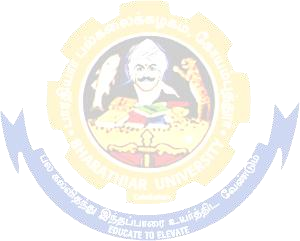 B.Com-COOPERATION Curriculum (Affiliated Colleges)(For the students admitted during the academic year 2020 – 21 onwards)$ Includes 25% /40% continuous internal assessment marks for theory and practical papers respectively.@ No University Examinations. Only Continuous Internal Assessment (CIA)#	No Continuous Internal Assessment (CIA). Only University Examinations)**Naan Mudhalvan – Skill courses- external 25 marks will be assessed by Industry and internal will be offered by respective course teacher. SEMESTER I*S-Strong; M-Medium; L-Low*S-Strong; M-Medium; L-Low*S-Strong; M-Medium; L-LowSEMESTER II*S-Strong; M-Medium; L-Low	*S-Strong; M-Medium; L-Low*S-Strong; M-Medium; L-LowSEMESTER III*S-Strong; M-Medium; L-Low*S-Strong; M-Medium; L-Low*S-Strong; M-Medium; L-Low*S-Strong; M-Medium; L-LowS-Strong; M-Medium; L-LowS-Strong; M-Medium; L-LowSEMESTER-IVS-Strong; M-Medium; L-LowS-Strong; M-Medium; L-LowS-Strong; M-Medium; L-LowS-Strong; M-Medium; L-LowS-Strong; M-Medium; L-LowS-Strong; M-Medium; L-LowSEMESTER VS-Strong; M-Medium; L-LowS-Strong; M-Medium; L-LowS-Strong; M-Medium; L-LowS-Strong; M-Medium; L-LowS-Strong; M-Medium; L-LowSEMESTER - VIS-Strong; M-Medium; L-LowS-Strong; M-Medium; L-LowS-Strong; M-Medium; L-LowS-Strong; M-Medium; L-LowList of Elective PapersS-Strong; M-Medium; L-LowS-Strong; M-Medium; L-LowS-Strong; M-Medium; L-LowS-Strong; M-Medium; L-LowS-Strong; M-Medium; L-LowS-Strong; M-Medium; L-LowS-Strong; M-Medium; L-LowS-Strong; M-Medium; L-Low		NAANMUDHALVAN COURSE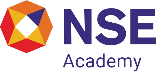 					FINTECH                                                             PL T P C 0 1 2Course Objective:To engage the student in observation, analysis, and critical reflection of economic processes, institutions, and innovations using digital content.To provide a foundation in the structure and functioning of financial institutions.To excel students with key concepts in the financing of start-ups: angel investing, venture capital, and initial public offerings; and to gain perspective on potentially negative distribution effects of this structure.To enhance the knowledge of current and future issues in cutting-edge developments in banking, financial markets, and entrepreneurial fields.Explore the Regulation of financial markets, with relevance to new FintechCourse Content:               UNIT 1: Understanding FinTech						         3 + 6The Financial Services Value Chain | Traditional Practices | The Advent of FinTech | PayTech |InvesTech | LendingTech | RegTech | InsurTech | Fintech Hubs - the history of Fintech in India |Emerging Technologies | Regulatory ConcernsUNIT 2: Banking (BankTech) and Payment (PayTech) Technologies                       3 + 6Loan Origination and Servicing | Social media-based profiling | Dynamic Credit Rating | RiskManagement | Underwriting | Credit Counsellor Robots | Data Science for Cross Selling | Hybrid Lending Products | Individual Payments | Alternate Finance | Digital Wallets | Credit CardInnovations | M-Pesa | CybersecurityUNIT 3: Investment (InvesTech) and Insurance (InsurTech) Technologies             3 + 6Disruptions in Stock Broking | Discount Broking | Technology Stacks for Discount Brokers | AlgoTrading | Risks, and Costs of AlgoTrading | Backtesting Strategies | Robo Advisory | AI and ML for Investment Management | Business Model Disruption | Aggregators | AI/ML in InsurTech | IoT, and InsurTech | Risk Modeling | Fraud Detection | Processing Claims and Underwriting | Innovations in InsuranceUNIT 4: Other Areas of FinTech                                                                                3 + 6P2P Lending | WealthTech | TaxTech | RegTech | Data-driven Finance | Data Sharing | Artificial Intelligence and Machine Learning.              UNIT 5: Blockchain: Concepts and Applications	                               3 + 6Overview of Blockchain | Distributed Ledger Technology | Cryptocurrencies | Impact of Blockchain | Regulatory Framework.	Course Outcome:Accurately handle and rigorously examine data from various sourcesEg:- SPSS, ICO promoters used code to retain the power to modify the smart contractsHe / She can create a portal for quick approval of loans for small and medium-scale enterprises (SMEs)He / She can work on Information Asymmetry: Investor and Consumer ProtectionHe / She can make use of distributed ledger technology (DLT) assets like crypto-currencies, crypto-assets, and digital assetsHe / She can successfully implement investor protection, financial stability, and market integrity for contributing to the financial sector competitivenessStudents can launch new digital products or digital-only banks with the help of incumbents20 PROJECT TITLESAn efficacy study on the positive impact of digital payments for bank customers in the city during the periodAn insightful study on the effective implementation of blockchain technology by the InsurTech companies for the benefit of CustomersAn investigative study on various fintech services and their effectiveness by banks in the city during the periodAn investigation of the benefits of Financial Inclusion in the city during the periodA detailed study on Challenges in UPI payments for bank customers in the city during the periodEffectiveness of Online Insurance Services for the Customers in the City during the periodImpact Analysis on Online tax payments for assesses and its challenges in the city during the periodInsightful study on e-governance and its effectiveness for the public in the city during the periodA detailed study on the benefits of online stock broking services for the investors in City during the periodA Cross impact analytical study on the benefits of post fintech era for the investors/customers in the city during the periodInsights on AI-enabled stock market investments for the naïve investors in the city during the periodEnhancing digital wallets usage and services in India A study on customer requirements to enhance the digital wallet servicesInsights on AI-enabled financial services for investors in the city during the periodEffectiveness study on Cyber Security Laws and its benefits in India – A case study approachEffectiveness of Online Insurance Services for the Customers in the City during the periodA Critical Study on Cyber Threats and impacts on investors in India during the periodA detailed study on the impact of Blockchain Technology and its benefits for the banking & financial services industry in India during the periodA detailed study on effective implementation of block chain technology in stock markets investments by the InvesTech Companies during the periodAn investigative study on financial frauds in India and its impact during the period A Case Study Approach.Efficacy of the study on the impact of crypto currency and its benefits for investors in the district of Tamil Nadu during the periodBooks References: -B.Com- CooperationSyllabus(With effect from 2021-22)Program Code: 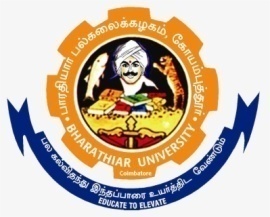 DEPARTMENT OF COOPERATIONBharathiar University(A State University, Accredited with “A“Grade by NAAC and 13th Rank among Indian Universities by MHRD-NIRF)Coimbatore 641 046, INDIABHARATHIAR UNIVERSITY-COIMBATORE 641046DEPARTMENT OF COOPERATIONVISIONSocio- economic transformation through empowered cooperative women leadership.MISSION To inspire and empower the women graduates to become innovative leaders through effective teaching learning process.To provide valve based education to the graduates for social transformation. To provide better knowledge and best practices for enabling mastery in cooperation and empowerment of women. To strengthen and develop the cooperative movement through women cooperator.Program Educational Objectives (PEOs)Program Educational Objectives (PEOs)The B.Com-Cooperation program describe accomplishments that graduates are expected to attain within five to seven years after graduationThe B.Com-Cooperation program describe accomplishments that graduates are expected to attain within five to seven years after graduationPEO1To transform and empower women graduates to meet the global challenges through holistic education in terms of recent teaching methodologies.PEO2To graduates the women to attain excellence in communication skills, leadership qualities and negotiating career path ways. PEO3To facilitate socio- economic development in rural areas by graduating young women in the society.PEO4To make Positive Contributions to Cooperative movement by promoting Cooperative education, training and development.PEO5The young women cooperators will actively contribute their knowledge and experience towards the accomplishment of desired goals.Program Specific Outcomes (PSOs)Program Specific Outcomes (PSOs)After the successful completion of  B.Com Cooperation program, the students are expected toAfter the successful completion of  B.Com Cooperation program, the students are expected toPSO1To understand the main concept of Principles of cooperation; and to enrich the Social, Cultural & Ethical Values of Cooperation, through the study on the Models of Cooperation which paved way for the establishment of Various Credit & Non Credit Institutions; as well as to know the major difference between Cooperation and other economic Systems and to promote Cooperative education, Extension and Research for the development of Community as a whole.PSO2Students will acquire knowledge regarding Genesis, Growth, Structure and Functions of Cooperative Credit as well as Noncredit Cooperatives at Primary Level/District Level,/State Level and National Level in India.PSO3To pursue knowledge on cooperative act and rules and to know the recent trends and development in Cooperative Legislation.PSO4To enhance the process of organizing and directing the resources of a cooperative enterprise towards the accomplishment of desired goals.PSO5To gain practical knowledge regarding the general working of Primary/District and State Level Cooperative institutions by undergoing Practical Training visit and Internship Training Programme of a Selected Cooperative Institutions at Primary/district/ and State Level.PSO6Gather knowledge in the chosen field of computer (i.e) M.S Office, Tally & HTML & InternetPSO7Adopting auditing skills, critical thinking and problem solving skills related to taxation of individuals, flow-through entities, and corporations and to recognize potential opportunities for the savings and tax planning. Program Outcomes (POs)Program Outcomes (POs)On successful completion of the B.Com Cooperation programOn successful completion of the B.Com Cooperation programPO1To Emerge in the field of cooperation and to cater the needs of cooperatives as well as the society.  PO2To Gather knowledge and innovative thinking skills in the area of cooperation, Commerce and Management.PO3To attain Practical knowledge in Core/ allied/ Skill based & Elective disciplines.(Eg- Cooperation, Commerce, Finance, Marketing, Management.)PO4Address to the challenges and opportunities in Cooperative Sector and to train them with required skill for cooperative enterprises and leadership.PO5To enrich the students’ knowledge in modern marketing, business communication, management of human resource and stimulate global business through effective entrepreneurial skills etc.Course CodeTitle of the CourseCreditsHoursHoursHoursMaximum MarksMaximum MarksMaximum MarksMaximum MarksMaximum MarksCourse CodeTitle of the CourseCreditsTheoryPracticalPracticalCIACIAESEESETotalFIRST SEMESTERFIRST SEMESTERFIRST SEMESTERFIRST SEMESTERFIRST SEMESTERFIRST SEMESTERFIRST SEMESTERFIRST SEMESTERFIRST SEMESTERFIRST SEMESTERFIRST SEMESTERLanguage – I46-25257575100100English – I46-25257575100100Core - I Principles of Cooperation45-25257575100100Core - II Principles of Accountancy36-202055557575Allied : I Business Organisation & Office Management45-25257575100100Environmental Studies22-------50505050TotalTotal2130-120120405405525525SECOND SEMESTERSECOND SEMESTERSECOND SEMESTERSECOND SEMESTERSECOND SEMESTERSECOND SEMESTERSECOND SEMESTERSECOND SEMESTERSECOND SEMESTERSECOND SEMESTERSECOND SEMESTERLanguage – II46-25257575100100English – II46-25257575100100Core - III Co-operative Financial Institutions in India45-25257575100100Core - IV Financial accounting36-202075757575Allied : II Principles of Management45-25257575100100Value Education - Human Rights22-50505050TotalTotal2130-120120405405525525THIRD SEMESTERTHIRD SEMESTERTHIRD SEMESTERTHIRD SEMESTERTHIRD SEMESTERTHIRD SEMESTERTHIRD SEMESTERTHIRD SEMESTERTHIRD SEMESTERTHIRD SEMESTERTHIRD SEMESTERCore - V Production, Trade and Service Cooperatives45-25257575100100Core - VI Mathematics – I45-25257575100100Core - VII Microsoft Office – Practical4-540406060100100Core - VIII Cost Accounting45-25257575100100Allied : III Business Economics45-25257575100100Skill Based Subject : 1 Company Law & Secretarial Practice33-202055557575Tamil Advanced Tamil (or) Non Major22---50505050Elective - I ( Yoga for Human excellence)// women’s Rights// Constitution of India22---50505050Elective - I ( Yoga for Human excellence)// women’s Rights// Constitution of India22---50505050TotalTotal25255160160465465625625FOURTH SEMESTERFOURTH SEMESTERFOURTH SEMESTERFOURTH SEMESTERFOURTH SEMESTERFOURTH SEMESTERFOURTH SEMESTERFOURTH SEMESTERFOURTH SEMESTERFOURTH SEMESTERFOURTH SEMESTERCore - IX Tally – Practical4-540406060100100Core - X Mathematics – II45-25257575100100Core - XI Management Accounting45-25257575100100Core - XII Taxation Law and Practice45-25257575100100Allied : IV Indian Economy45-25257575100100Skill Based Subject : II Marketing Management33-202055557575Tamil/Advanced Tamil (or) Non Major22---50505050Elective - II (General Awareness)22---50505050TotalTotal25255160465625FIFTH SEMESTERFIFTH SEMESTERFIFTH SEMESTERFIFTH SEMESTERFIFTH SEMESTERFIFTH SEMESTERFIFTH SEMESTERFIFTH SEMESTERCore - XIII Co-operative Legislation46-2575100Core - XIV Corporate Accounting46-2575100Core - XV Practical Training4-54060100Core - XVI Business Communication45-2575100Elective -1 * Theory and Practice of Banking45-2575100Skill Based Subject : III Management InformationSystem33-205575TotalTotal23255160415575SIXTH SEMESTERSIXTH SEMESTERSIXTH SEMESTERSIXTH SEMESTERSIXTH SEMESTERSIXTH SEMESTERSIXTH SEMESTERSIXTH SEMESTERCore - XVII Co-operative Management &Administration45-2575100Core - XVIII General & Co-operative Audit45-2575100Core - XIX Internship4-54060100Elective - II HTML & Internet (Fully Practical)35-4060100Elective - III Entrepreneurship Development45-2575100Skill Based Subject : IV Human ResourceManagement23-205575Extension Activities2---5050Digital Banking and Audit Essentials for Employability (Fintech-I) – Naan Mudhalvan Course22-252550TotalTotal25255175450625Grand TotalGrand Total1401602089526053500List of Elective Papers ( Colleges can Choose any one of the papers as ElectiveList of Elective Papers ( Colleges can Choose any one of the papers as ElectiveList of Elective Papers ( Colleges can Choose any one of the papers as Elective* Elective - IATheory and Practice of Banking* Elective - IBRetail Management* Elective - ICExport Management* Elective - IIAHTML & Internet (Fully Practical)* Elective - IIBMultimedia ( 50% Theory & 50% Practical)* Elective - IICSoftware Development with Visual Basic( 50% Theory & 50% Practical)* Elective - IIIAEntrepreneurship Development* Elective - IIIBAdvertising Management* Elective - IIICDisaster ManagementCourse codeCourse codeCourse codeCourse codeB.Com CooperationB.Com CooperationB.Com CooperationLLLTTPCCore Paper: IICore Paper: IICore Paper: IICore Paper: IICore Paper: IICore Paper: IIPRINCIPLES OF COOPERATIONPRINCIPLES OF COOPERATIONPRINCIPLES OF COOPERATION4444Pre-requisitePre-requisitePre-requisitePre-requisitePre-requisitePre-requisiteSyllabus VersionSyllabus VersionSyllabus VersionSyllabus VersionCourse Objectives:Course Objectives:Course Objectives:Course Objectives:Course Objectives:Course Objectives:Course Objectives:Course Objectives:Course Objectives:Course Objectives:Course Objectives:Course Objectives:Course Objectives:Course Objectives:Course Objectives:Course Objectives:The main objectives of this course are to: To introduce the principles and thoughts of cooperationTo know the functions of cooperatives and other form of economic systemTo understand the importance of cooperative education and trainingThe main objectives of this course are to: To introduce the principles and thoughts of cooperationTo know the functions of cooperatives and other form of economic systemTo understand the importance of cooperative education and trainingThe main objectives of this course are to: To introduce the principles and thoughts of cooperationTo know the functions of cooperatives and other form of economic systemTo understand the importance of cooperative education and trainingThe main objectives of this course are to: To introduce the principles and thoughts of cooperationTo know the functions of cooperatives and other form of economic systemTo understand the importance of cooperative education and trainingThe main objectives of this course are to: To introduce the principles and thoughts of cooperationTo know the functions of cooperatives and other form of economic systemTo understand the importance of cooperative education and trainingThe main objectives of this course are to: To introduce the principles and thoughts of cooperationTo know the functions of cooperatives and other form of economic systemTo understand the importance of cooperative education and trainingThe main objectives of this course are to: To introduce the principles and thoughts of cooperationTo know the functions of cooperatives and other form of economic systemTo understand the importance of cooperative education and trainingThe main objectives of this course are to: To introduce the principles and thoughts of cooperationTo know the functions of cooperatives and other form of economic systemTo understand the importance of cooperative education and trainingThe main objectives of this course are to: To introduce the principles and thoughts of cooperationTo know the functions of cooperatives and other form of economic systemTo understand the importance of cooperative education and trainingThe main objectives of this course are to: To introduce the principles and thoughts of cooperationTo know the functions of cooperatives and other form of economic systemTo understand the importance of cooperative education and trainingThe main objectives of this course are to: To introduce the principles and thoughts of cooperationTo know the functions of cooperatives and other form of economic systemTo understand the importance of cooperative education and trainingThe main objectives of this course are to: To introduce the principles and thoughts of cooperationTo know the functions of cooperatives and other form of economic systemTo understand the importance of cooperative education and trainingThe main objectives of this course are to: To introduce the principles and thoughts of cooperationTo know the functions of cooperatives and other form of economic systemTo understand the importance of cooperative education and trainingThe main objectives of this course are to: To introduce the principles and thoughts of cooperationTo know the functions of cooperatives and other form of economic systemTo understand the importance of cooperative education and trainingThe main objectives of this course are to: To introduce the principles and thoughts of cooperationTo know the functions of cooperatives and other form of economic systemTo understand the importance of cooperative education and trainingThe main objectives of this course are to: To introduce the principles and thoughts of cooperationTo know the functions of cooperatives and other form of economic systemTo understand the importance of cooperative education and trainingExpected Course Outcomes:Expected Course Outcomes:Expected Course Outcomes:Expected Course Outcomes:Expected Course Outcomes:Expected Course Outcomes:Expected Course Outcomes:Expected Course Outcomes:Expected Course Outcomes:Expected Course Outcomes:Expected Course Outcomes:Expected Course Outcomes:Expected Course Outcomes:Expected Course Outcomes:Expected Course Outcomes:Expected Course Outcomes:On the successful completion of the course, student will be able to:On the successful completion of the course, student will be able to:On the successful completion of the course, student will be able to:On the successful completion of the course, student will be able to:On the successful completion of the course, student will be able to:On the successful completion of the course, student will be able to:On the successful completion of the course, student will be able to:On the successful completion of the course, student will be able to:On the successful completion of the course, student will be able to:On the successful completion of the course, student will be able to:On the successful completion of the course, student will be able to:On the successful completion of the course, student will be able to:On the successful completion of the course, student will be able to:On the successful completion of the course, student will be able to:On the successful completion of the course, student will be able to:On the successful completion of the course, student will be able to:111The students will understand the history and principles cooperationThe students will understand the history and principles cooperationThe students will understand the history and principles cooperationThe students will understand the history and principles cooperationThe students will understand the history and principles cooperationThe students will understand the history and principles cooperationThe students will understand the history and principles cooperationThe students will understand the history and principles cooperationThe students will understand the history and principles cooperationThe students will understand the history and principles cooperationThe students will understand the history and principles cooperationK2K2222To Understand the different school of cooperative thoughtsTo Understand the different school of cooperative thoughtsTo Understand the different school of cooperative thoughtsTo Understand the different school of cooperative thoughtsTo Understand the different school of cooperative thoughtsTo Understand the different school of cooperative thoughtsTo Understand the different school of cooperative thoughtsTo Understand the different school of cooperative thoughtsTo Understand the different school of cooperative thoughtsTo Understand the different school of cooperative thoughtsTo Understand the different school of cooperative thoughtsK1K1333The students gain knowledge about the cooperation and other form of economic organaisationThe students gain knowledge about the cooperation and other form of economic organaisationThe students gain knowledge about the cooperation and other form of economic organaisationThe students gain knowledge about the cooperation and other form of economic organaisationThe students gain knowledge about the cooperation and other form of economic organaisationThe students gain knowledge about the cooperation and other form of economic organaisationThe students gain knowledge about the cooperation and other form of economic organaisationThe students gain knowledge about the cooperation and other form of economic organaisationThe students gain knowledge about the cooperation and other form of economic organaisationThe students gain knowledge about the cooperation and other form of economic organaisationThe students gain knowledge about the cooperation and other form of economic organaisationK3K3444To know about the origin & Development of  foreign Cooperatives To know about the origin & Development of  foreign Cooperatives To know about the origin & Development of  foreign Cooperatives To know about the origin & Development of  foreign Cooperatives To know about the origin & Development of  foreign Cooperatives To know about the origin & Development of  foreign Cooperatives To know about the origin & Development of  foreign Cooperatives To know about the origin & Development of  foreign Cooperatives To know about the origin & Development of  foreign Cooperatives To know about the origin & Development of  foreign Cooperatives To know about the origin & Development of  foreign Cooperatives K2K2555To make students understand about the Cooperative movement in IndiaTo make students understand about the Cooperative movement in IndiaTo make students understand about the Cooperative movement in IndiaTo make students understand about the Cooperative movement in IndiaTo make students understand about the Cooperative movement in IndiaTo make students understand about the Cooperative movement in IndiaTo make students understand about the Cooperative movement in IndiaTo make students understand about the Cooperative movement in IndiaTo make students understand about the Cooperative movement in IndiaTo make students understand about the Cooperative movement in IndiaTo make students understand about the Cooperative movement in IndiaK1K1K1 - Remember; K2 - Understand; K3 - Apply; K4 - Analyze; K5 - Evaluate; K6 - CreateK1 - Remember; K2 - Understand; K3 - Apply; K4 - Analyze; K5 - Evaluate; K6 - CreateK1 - Remember; K2 - Understand; K3 - Apply; K4 - Analyze; K5 - Evaluate; K6 - CreateK1 - Remember; K2 - Understand; K3 - Apply; K4 - Analyze; K5 - Evaluate; K6 - CreateK1 - Remember; K2 - Understand; K3 - Apply; K4 - Analyze; K5 - Evaluate; K6 - CreateK1 - Remember; K2 - Understand; K3 - Apply; K4 - Analyze; K5 - Evaluate; K6 - CreateK1 - Remember; K2 - Understand; K3 - Apply; K4 - Analyze; K5 - Evaluate; K6 - CreateK1 - Remember; K2 - Understand; K3 - Apply; K4 - Analyze; K5 - Evaluate; K6 - CreateK1 - Remember; K2 - Understand; K3 - Apply; K4 - Analyze; K5 - Evaluate; K6 - CreateK1 - Remember; K2 - Understand; K3 - Apply; K4 - Analyze; K5 - Evaluate; K6 - CreateK1 - Remember; K2 - Understand; K3 - Apply; K4 - Analyze; K5 - Evaluate; K6 - CreateK1 - Remember; K2 - Understand; K3 - Apply; K4 - Analyze; K5 - Evaluate; K6 - CreateK1 - Remember; K2 - Understand; K3 - Apply; K4 - Analyze; K5 - Evaluate; K6 - CreateK1 - Remember; K2 - Understand; K3 - Apply; K4 - Analyze; K5 - Evaluate; K6 - CreateK1 - Remember; K2 - Understand; K3 - Apply; K4 - Analyze; K5 - Evaluate; K6 - CreateK1 - Remember; K2 - Understand; K3 - Apply; K4 - Analyze; K5 - Evaluate; K6 - CreateUnit:1Unit:1Unit:1Unit:1Unit:1Evolution of Co-operationEvolution of Co-operationEvolution of Co-operationEvolution of Co-operationEvolution of Co-operationEvolution of Co-operation12--  hours12--  hours12--  hours12--  hours12--  hoursConcept – Features – Benefits of Cooperation. Co-operative Principles: Meaning – Evolution of Cooperative Principles – Rochdale Principles – Reformulation of Cooperative Principles by ICA 1937, 1966 – ICA Cooperative Identity Statement 1995: Definition, Values and Principles.– Need and Importance – Arrangements for Co-operative Education and Training in India at Different Levels – ICA- Sectoral Organization.Concept – Features – Benefits of Cooperation. Co-operative Principles: Meaning – Evolution of Cooperative Principles – Rochdale Principles – Reformulation of Cooperative Principles by ICA 1937, 1966 – ICA Cooperative Identity Statement 1995: Definition, Values and Principles.– Need and Importance – Arrangements for Co-operative Education and Training in India at Different Levels – ICA- Sectoral Organization.Concept – Features – Benefits of Cooperation. Co-operative Principles: Meaning – Evolution of Cooperative Principles – Rochdale Principles – Reformulation of Cooperative Principles by ICA 1937, 1966 – ICA Cooperative Identity Statement 1995: Definition, Values and Principles.– Need and Importance – Arrangements for Co-operative Education and Training in India at Different Levels – ICA- Sectoral Organization.Concept – Features – Benefits of Cooperation. Co-operative Principles: Meaning – Evolution of Cooperative Principles – Rochdale Principles – Reformulation of Cooperative Principles by ICA 1937, 1966 – ICA Cooperative Identity Statement 1995: Definition, Values and Principles.– Need and Importance – Arrangements for Co-operative Education and Training in India at Different Levels – ICA- Sectoral Organization.Concept – Features – Benefits of Cooperation. Co-operative Principles: Meaning – Evolution of Cooperative Principles – Rochdale Principles – Reformulation of Cooperative Principles by ICA 1937, 1966 – ICA Cooperative Identity Statement 1995: Definition, Values and Principles.– Need and Importance – Arrangements for Co-operative Education and Training in India at Different Levels – ICA- Sectoral Organization.Concept – Features – Benefits of Cooperation. Co-operative Principles: Meaning – Evolution of Cooperative Principles – Rochdale Principles – Reformulation of Cooperative Principles by ICA 1937, 1966 – ICA Cooperative Identity Statement 1995: Definition, Values and Principles.– Need and Importance – Arrangements for Co-operative Education and Training in India at Different Levels – ICA- Sectoral Organization.Concept – Features – Benefits of Cooperation. Co-operative Principles: Meaning – Evolution of Cooperative Principles – Rochdale Principles – Reformulation of Cooperative Principles by ICA 1937, 1966 – ICA Cooperative Identity Statement 1995: Definition, Values and Principles.– Need and Importance – Arrangements for Co-operative Education and Training in India at Different Levels – ICA- Sectoral Organization.Concept – Features – Benefits of Cooperation. Co-operative Principles: Meaning – Evolution of Cooperative Principles – Rochdale Principles – Reformulation of Cooperative Principles by ICA 1937, 1966 – ICA Cooperative Identity Statement 1995: Definition, Values and Principles.– Need and Importance – Arrangements for Co-operative Education and Training in India at Different Levels – ICA- Sectoral Organization.Concept – Features – Benefits of Cooperation. Co-operative Principles: Meaning – Evolution of Cooperative Principles – Rochdale Principles – Reformulation of Cooperative Principles by ICA 1937, 1966 – ICA Cooperative Identity Statement 1995: Definition, Values and Principles.– Need and Importance – Arrangements for Co-operative Education and Training in India at Different Levels – ICA- Sectoral Organization.Concept – Features – Benefits of Cooperation. Co-operative Principles: Meaning – Evolution of Cooperative Principles – Rochdale Principles – Reformulation of Cooperative Principles by ICA 1937, 1966 – ICA Cooperative Identity Statement 1995: Definition, Values and Principles.– Need and Importance – Arrangements for Co-operative Education and Training in India at Different Levels – ICA- Sectoral Organization.Concept – Features – Benefits of Cooperation. Co-operative Principles: Meaning – Evolution of Cooperative Principles – Rochdale Principles – Reformulation of Cooperative Principles by ICA 1937, 1966 – ICA Cooperative Identity Statement 1995: Definition, Values and Principles.– Need and Importance – Arrangements for Co-operative Education and Training in India at Different Levels – ICA- Sectoral Organization.Concept – Features – Benefits of Cooperation. Co-operative Principles: Meaning – Evolution of Cooperative Principles – Rochdale Principles – Reformulation of Cooperative Principles by ICA 1937, 1966 – ICA Cooperative Identity Statement 1995: Definition, Values and Principles.– Need and Importance – Arrangements for Co-operative Education and Training in India at Different Levels – ICA- Sectoral Organization.Concept – Features – Benefits of Cooperation. Co-operative Principles: Meaning – Evolution of Cooperative Principles – Rochdale Principles – Reformulation of Cooperative Principles by ICA 1937, 1966 – ICA Cooperative Identity Statement 1995: Definition, Values and Principles.– Need and Importance – Arrangements for Co-operative Education and Training in India at Different Levels – ICA- Sectoral Organization.Concept – Features – Benefits of Cooperation. Co-operative Principles: Meaning – Evolution of Cooperative Principles – Rochdale Principles – Reformulation of Cooperative Principles by ICA 1937, 1966 – ICA Cooperative Identity Statement 1995: Definition, Values and Principles.– Need and Importance – Arrangements for Co-operative Education and Training in India at Different Levels – ICA- Sectoral Organization.Concept – Features – Benefits of Cooperation. Co-operative Principles: Meaning – Evolution of Cooperative Principles – Rochdale Principles – Reformulation of Cooperative Principles by ICA 1937, 1966 – ICA Cooperative Identity Statement 1995: Definition, Values and Principles.– Need and Importance – Arrangements for Co-operative Education and Training in India at Different Levels – ICA- Sectoral Organization.Concept – Features – Benefits of Cooperation. Co-operative Principles: Meaning – Evolution of Cooperative Principles – Rochdale Principles – Reformulation of Cooperative Principles by ICA 1937, 1966 – ICA Cooperative Identity Statement 1995: Definition, Values and Principles.– Need and Importance – Arrangements for Co-operative Education and Training in India at Different Levels – ICA- Sectoral Organization.Unit:2Unit:2Unit:2Unit:2Unit:2Co-operative ThoughtsCo-operative ThoughtsCo-operative ThoughtsCo-operative ThoughtsCo-operative Thoughts14--  hours14--  hours14--  hours14--  hours14--  hours14--  hoursPre-Rochdale Co-operative Thought – Thoughts of Robert Owen, Dr.William King, and Charles Fourier – Rochdale Model – Post-Rochdale Cooperative Thought: Dr.Warbasse, Charles Gide and Raiffeisen and Schulz – Different Schools of Cooperative Thought- Concepts only.Pre-Rochdale Co-operative Thought – Thoughts of Robert Owen, Dr.William King, and Charles Fourier – Rochdale Model – Post-Rochdale Cooperative Thought: Dr.Warbasse, Charles Gide and Raiffeisen and Schulz – Different Schools of Cooperative Thought- Concepts only.Pre-Rochdale Co-operative Thought – Thoughts of Robert Owen, Dr.William King, and Charles Fourier – Rochdale Model – Post-Rochdale Cooperative Thought: Dr.Warbasse, Charles Gide and Raiffeisen and Schulz – Different Schools of Cooperative Thought- Concepts only.Pre-Rochdale Co-operative Thought – Thoughts of Robert Owen, Dr.William King, and Charles Fourier – Rochdale Model – Post-Rochdale Cooperative Thought: Dr.Warbasse, Charles Gide and Raiffeisen and Schulz – Different Schools of Cooperative Thought- Concepts only.Pre-Rochdale Co-operative Thought – Thoughts of Robert Owen, Dr.William King, and Charles Fourier – Rochdale Model – Post-Rochdale Cooperative Thought: Dr.Warbasse, Charles Gide and Raiffeisen and Schulz – Different Schools of Cooperative Thought- Concepts only.Pre-Rochdale Co-operative Thought – Thoughts of Robert Owen, Dr.William King, and Charles Fourier – Rochdale Model – Post-Rochdale Cooperative Thought: Dr.Warbasse, Charles Gide and Raiffeisen and Schulz – Different Schools of Cooperative Thought- Concepts only.Pre-Rochdale Co-operative Thought – Thoughts of Robert Owen, Dr.William King, and Charles Fourier – Rochdale Model – Post-Rochdale Cooperative Thought: Dr.Warbasse, Charles Gide and Raiffeisen and Schulz – Different Schools of Cooperative Thought- Concepts only.Pre-Rochdale Co-operative Thought – Thoughts of Robert Owen, Dr.William King, and Charles Fourier – Rochdale Model – Post-Rochdale Cooperative Thought: Dr.Warbasse, Charles Gide and Raiffeisen and Schulz – Different Schools of Cooperative Thought- Concepts only.Pre-Rochdale Co-operative Thought – Thoughts of Robert Owen, Dr.William King, and Charles Fourier – Rochdale Model – Post-Rochdale Cooperative Thought: Dr.Warbasse, Charles Gide and Raiffeisen and Schulz – Different Schools of Cooperative Thought- Concepts only.Pre-Rochdale Co-operative Thought – Thoughts of Robert Owen, Dr.William King, and Charles Fourier – Rochdale Model – Post-Rochdale Cooperative Thought: Dr.Warbasse, Charles Gide and Raiffeisen and Schulz – Different Schools of Cooperative Thought- Concepts only.Pre-Rochdale Co-operative Thought – Thoughts of Robert Owen, Dr.William King, and Charles Fourier – Rochdale Model – Post-Rochdale Cooperative Thought: Dr.Warbasse, Charles Gide and Raiffeisen and Schulz – Different Schools of Cooperative Thought- Concepts only.Pre-Rochdale Co-operative Thought – Thoughts of Robert Owen, Dr.William King, and Charles Fourier – Rochdale Model – Post-Rochdale Cooperative Thought: Dr.Warbasse, Charles Gide and Raiffeisen and Schulz – Different Schools of Cooperative Thought- Concepts only.Pre-Rochdale Co-operative Thought – Thoughts of Robert Owen, Dr.William King, and Charles Fourier – Rochdale Model – Post-Rochdale Cooperative Thought: Dr.Warbasse, Charles Gide and Raiffeisen and Schulz – Different Schools of Cooperative Thought- Concepts only.Pre-Rochdale Co-operative Thought – Thoughts of Robert Owen, Dr.William King, and Charles Fourier – Rochdale Model – Post-Rochdale Cooperative Thought: Dr.Warbasse, Charles Gide and Raiffeisen and Schulz – Different Schools of Cooperative Thought- Concepts only.Pre-Rochdale Co-operative Thought – Thoughts of Robert Owen, Dr.William King, and Charles Fourier – Rochdale Model – Post-Rochdale Cooperative Thought: Dr.Warbasse, Charles Gide and Raiffeisen and Schulz – Different Schools of Cooperative Thought- Concepts only.Pre-Rochdale Co-operative Thought – Thoughts of Robert Owen, Dr.William King, and Charles Fourier – Rochdale Model – Post-Rochdale Cooperative Thought: Dr.Warbasse, Charles Gide and Raiffeisen and Schulz – Different Schools of Cooperative Thought- Concepts only.Unit:3Unit:3Unit:3Unit:3Unit:3Co-operative and Other Forms of Economic SystemCo-operative and Other Forms of Economic SystemCo-operative and Other Forms of Economic System12--  hours12--  hours12--  hours12--  hours12--  hours12--  hours12--  hours12--  hours  Capitalism, Socialism and Co- operation – Co-operation as a Balancing Sector - Cooperation as a System, Sector and a Movement – Place of Cooperation in open, closed and Mixed Economics - Co-operation and Public Utility Concerns, Trade Union, Self-Help Groups and Cooperatives.  Capitalism, Socialism and Co- operation – Co-operation as a Balancing Sector - Cooperation as a System, Sector and a Movement – Place of Cooperation in open, closed and Mixed Economics - Co-operation and Public Utility Concerns, Trade Union, Self-Help Groups and Cooperatives.  Capitalism, Socialism and Co- operation – Co-operation as a Balancing Sector - Cooperation as a System, Sector and a Movement – Place of Cooperation in open, closed and Mixed Economics - Co-operation and Public Utility Concerns, Trade Union, Self-Help Groups and Cooperatives.  Capitalism, Socialism and Co- operation – Co-operation as a Balancing Sector - Cooperation as a System, Sector and a Movement – Place of Cooperation in open, closed and Mixed Economics - Co-operation and Public Utility Concerns, Trade Union, Self-Help Groups and Cooperatives.  Capitalism, Socialism and Co- operation – Co-operation as a Balancing Sector - Cooperation as a System, Sector and a Movement – Place of Cooperation in open, closed and Mixed Economics - Co-operation and Public Utility Concerns, Trade Union, Self-Help Groups and Cooperatives.  Capitalism, Socialism and Co- operation – Co-operation as a Balancing Sector - Cooperation as a System, Sector and a Movement – Place of Cooperation in open, closed and Mixed Economics - Co-operation and Public Utility Concerns, Trade Union, Self-Help Groups and Cooperatives.  Capitalism, Socialism and Co- operation – Co-operation as a Balancing Sector - Cooperation as a System, Sector and a Movement – Place of Cooperation in open, closed and Mixed Economics - Co-operation and Public Utility Concerns, Trade Union, Self-Help Groups and Cooperatives.  Capitalism, Socialism and Co- operation – Co-operation as a Balancing Sector - Cooperation as a System, Sector and a Movement – Place of Cooperation in open, closed and Mixed Economics - Co-operation and Public Utility Concerns, Trade Union, Self-Help Groups and Cooperatives.  Capitalism, Socialism and Co- operation – Co-operation as a Balancing Sector - Cooperation as a System, Sector and a Movement – Place of Cooperation in open, closed and Mixed Economics - Co-operation and Public Utility Concerns, Trade Union, Self-Help Groups and Cooperatives.  Capitalism, Socialism and Co- operation – Co-operation as a Balancing Sector - Cooperation as a System, Sector and a Movement – Place of Cooperation in open, closed and Mixed Economics - Co-operation and Public Utility Concerns, Trade Union, Self-Help Groups and Cooperatives.  Capitalism, Socialism and Co- operation – Co-operation as a Balancing Sector - Cooperation as a System, Sector and a Movement – Place of Cooperation in open, closed and Mixed Economics - Co-operation and Public Utility Concerns, Trade Union, Self-Help Groups and Cooperatives.  Capitalism, Socialism and Co- operation – Co-operation as a Balancing Sector - Cooperation as a System, Sector and a Movement – Place of Cooperation in open, closed and Mixed Economics - Co-operation and Public Utility Concerns, Trade Union, Self-Help Groups and Cooperatives.  Capitalism, Socialism and Co- operation – Co-operation as a Balancing Sector - Cooperation as a System, Sector and a Movement – Place of Cooperation in open, closed and Mixed Economics - Co-operation and Public Utility Concerns, Trade Union, Self-Help Groups and Cooperatives.  Capitalism, Socialism and Co- operation – Co-operation as a Balancing Sector - Cooperation as a System, Sector and a Movement – Place of Cooperation in open, closed and Mixed Economics - Co-operation and Public Utility Concerns, Trade Union, Self-Help Groups and Cooperatives.  Capitalism, Socialism and Co- operation – Co-operation as a Balancing Sector - Cooperation as a System, Sector and a Movement – Place of Cooperation in open, closed and Mixed Economics - Co-operation and Public Utility Concerns, Trade Union, Self-Help Groups and Cooperatives.  Capitalism, Socialism and Co- operation – Co-operation as a Balancing Sector - Cooperation as a System, Sector and a Movement – Place of Cooperation in open, closed and Mixed Economics - Co-operation and Public Utility Concerns, Trade Union, Self-Help Groups and Cooperatives.Unit:4Unit:4Unit:4Unit:4Unit:4Co-operation in Foreign CountriesCo-operation in Foreign CountriesCo-operation in Foreign Countries10--  hours10--  hours10--  hours10--  hours10--  hours10--  hours10--  hours10--  hoursCo-operative Credit Movement in Germany – Consumer Co- operatives in U.K and Sweden – Dairy Co-operatives in Denmark.Co-operative Credit Movement in Germany – Consumer Co- operatives in U.K and Sweden – Dairy Co-operatives in Denmark.Co-operative Credit Movement in Germany – Consumer Co- operatives in U.K and Sweden – Dairy Co-operatives in Denmark.Co-operative Credit Movement in Germany – Consumer Co- operatives in U.K and Sweden – Dairy Co-operatives in Denmark.Co-operative Credit Movement in Germany – Consumer Co- operatives in U.K and Sweden – Dairy Co-operatives in Denmark.Co-operative Credit Movement in Germany – Consumer Co- operatives in U.K and Sweden – Dairy Co-operatives in Denmark.Co-operative Credit Movement in Germany – Consumer Co- operatives in U.K and Sweden – Dairy Co-operatives in Denmark.Co-operative Credit Movement in Germany – Consumer Co- operatives in U.K and Sweden – Dairy Co-operatives in Denmark.Co-operative Credit Movement in Germany – Consumer Co- operatives in U.K and Sweden – Dairy Co-operatives in Denmark.Co-operative Credit Movement in Germany – Consumer Co- operatives in U.K and Sweden – Dairy Co-operatives in Denmark.Co-operative Credit Movement in Germany – Consumer Co- operatives in U.K and Sweden – Dairy Co-operatives in Denmark.Co-operative Credit Movement in Germany – Consumer Co- operatives in U.K and Sweden – Dairy Co-operatives in Denmark.Co-operative Credit Movement in Germany – Consumer Co- operatives in U.K and Sweden – Dairy Co-operatives in Denmark.Co-operative Credit Movement in Germany – Consumer Co- operatives in U.K and Sweden – Dairy Co-operatives in Denmark.Co-operative Credit Movement in Germany – Consumer Co- operatives in U.K and Sweden – Dairy Co-operatives in Denmark.Co-operative Credit Movement in Germany – Consumer Co- operatives in U.K and Sweden – Dairy Co-operatives in Denmark.Unit:5Unit:5Unit:5Unit:5Unit:5Co-operative Movement in IndiaCo-operative Movement in India12--  hours12--  hours12--  hours12--  hours12--  hours12--  hours12--  hours12--  hours12--  hoursGenesis of Co-operative Movement in India – Development during Pre-Independence and Post Independence Era; Strategies for Co-operative Development: Co- operative Extension, Co-operative Education and Training.Genesis of Co-operative Movement in India – Development during Pre-Independence and Post Independence Era; Strategies for Co-operative Development: Co- operative Extension, Co-operative Education and Training.Genesis of Co-operative Movement in India – Development during Pre-Independence and Post Independence Era; Strategies for Co-operative Development: Co- operative Extension, Co-operative Education and Training.Genesis of Co-operative Movement in India – Development during Pre-Independence and Post Independence Era; Strategies for Co-operative Development: Co- operative Extension, Co-operative Education and Training.Genesis of Co-operative Movement in India – Development during Pre-Independence and Post Independence Era; Strategies for Co-operative Development: Co- operative Extension, Co-operative Education and Training.Genesis of Co-operative Movement in India – Development during Pre-Independence and Post Independence Era; Strategies for Co-operative Development: Co- operative Extension, Co-operative Education and Training.Genesis of Co-operative Movement in India – Development during Pre-Independence and Post Independence Era; Strategies for Co-operative Development: Co- operative Extension, Co-operative Education and Training.Genesis of Co-operative Movement in India – Development during Pre-Independence and Post Independence Era; Strategies for Co-operative Development: Co- operative Extension, Co-operative Education and Training.Genesis of Co-operative Movement in India – Development during Pre-Independence and Post Independence Era; Strategies for Co-operative Development: Co- operative Extension, Co-operative Education and Training.Genesis of Co-operative Movement in India – Development during Pre-Independence and Post Independence Era; Strategies for Co-operative Development: Co- operative Extension, Co-operative Education and Training.Genesis of Co-operative Movement in India – Development during Pre-Independence and Post Independence Era; Strategies for Co-operative Development: Co- operative Extension, Co-operative Education and Training.Genesis of Co-operative Movement in India – Development during Pre-Independence and Post Independence Era; Strategies for Co-operative Development: Co- operative Extension, Co-operative Education and Training.Genesis of Co-operative Movement in India – Development during Pre-Independence and Post Independence Era; Strategies for Co-operative Development: Co- operative Extension, Co-operative Education and Training.Genesis of Co-operative Movement in India – Development during Pre-Independence and Post Independence Era; Strategies for Co-operative Development: Co- operative Extension, Co-operative Education and Training.Genesis of Co-operative Movement in India – Development during Pre-Independence and Post Independence Era; Strategies for Co-operative Development: Co- operative Extension, Co-operative Education and Training.Genesis of Co-operative Movement in India – Development during Pre-Independence and Post Independence Era; Strategies for Co-operative Development: Co- operative Extension, Co-operative Education and Training.Unit:6Unit:6Unit:6Unit:6Unit:6Contemporary IssuesContemporary Issues2 hours2 hours2 hours2 hours2 hours2 hours2 hours2 hours2 hoursExpert lectures, online seminars – webinarsExpert lectures, online seminars – webinarsExpert lectures, online seminars – webinarsExpert lectures, online seminars – webinarsExpert lectures, online seminars – webinarsExpert lectures, online seminars – webinarsExpert lectures, online seminars – webinarsExpert lectures, online seminars – webinarsExpert lectures, online seminars – webinarsExpert lectures, online seminars – webinarsExpert lectures, online seminars – webinarsExpert lectures, online seminars – webinarsExpert lectures, online seminars – webinarsExpert lectures, online seminars – webinarsExpert lectures, online seminars – webinarsExpert lectures, online seminars – webinarsTotal Lecture hoursTotal Lecture hours62--  hours62--  hours62--  hours62--  hours62--  hours62--  hours62--  hours62--  hours62--  hoursReference BooksReference BooksReference BooksReference BooksReference BooksReference BooksReference BooksReference BooksReference BooksReference BooksReference BooksReference BooksReference BooksReference BooksReference BooksReference Books1Dr. B.S.Mathur, Co-operation in India – Sahitya Bhawan, 1999 and 2010.Dr. B.S.Mathur, Co-operation in India – Sahitya Bhawan, 1999 and 2010.Dr. B.S.Mathur, Co-operation in India – Sahitya Bhawan, 1999 and 2010.Dr. B.S.Mathur, Co-operation in India – Sahitya Bhawan, 1999 and 2010.Dr. B.S.Mathur, Co-operation in India – Sahitya Bhawan, 1999 and 2010.Dr. B.S.Mathur, Co-operation in India – Sahitya Bhawan, 1999 and 2010.Dr. B.S.Mathur, Co-operation in India – Sahitya Bhawan, 1999 and 2010.Dr. B.S.Mathur, Co-operation in India – Sahitya Bhawan, 1999 and 2010.Dr. B.S.Mathur, Co-operation in India – Sahitya Bhawan, 1999 and 2010.Dr. B.S.Mathur, Co-operation in India – Sahitya Bhawan, 1999 and 2010.Dr. B.S.Mathur, Co-operation in India – Sahitya Bhawan, 1999 and 2010.Dr. B.S.Mathur, Co-operation in India – Sahitya Bhawan, 1999 and 2010.Dr. B.S.Mathur, Co-operation in India – Sahitya Bhawan, 1999 and 2010.Dr. B.S.Mathur, Co-operation in India – Sahitya Bhawan, 1999 and 2010.Dr. B.S.Mathur, Co-operation in India – Sahitya Bhawan, 1999 and 2010.2A.John Winfred	and	V.Kulandaiswamy,	Co-operative	Thought,	 Rainbow Publications, 1987.A.John Winfred	and	V.Kulandaiswamy,	Co-operative	Thought,	 Rainbow Publications, 1987.A.John Winfred	and	V.Kulandaiswamy,	Co-operative	Thought,	 Rainbow Publications, 1987.A.John Winfred	and	V.Kulandaiswamy,	Co-operative	Thought,	 Rainbow Publications, 1987.A.John Winfred	and	V.Kulandaiswamy,	Co-operative	Thought,	 Rainbow Publications, 1987.A.John Winfred	and	V.Kulandaiswamy,	Co-operative	Thought,	 Rainbow Publications, 1987.A.John Winfred	and	V.Kulandaiswamy,	Co-operative	Thought,	 Rainbow Publications, 1987.A.John Winfred	and	V.Kulandaiswamy,	Co-operative	Thought,	 Rainbow Publications, 1987.A.John Winfred	and	V.Kulandaiswamy,	Co-operative	Thought,	 Rainbow Publications, 1987.A.John Winfred	and	V.Kulandaiswamy,	Co-operative	Thought,	 Rainbow Publications, 1987.A.John Winfred	and	V.Kulandaiswamy,	Co-operative	Thought,	 Rainbow Publications, 1987.A.John Winfred	and	V.Kulandaiswamy,	Co-operative	Thought,	 Rainbow Publications, 1987.A.John Winfred	and	V.Kulandaiswamy,	Co-operative	Thought,	 Rainbow Publications, 1987.A.John Winfred	and	V.Kulandaiswamy,	Co-operative	Thought,	 Rainbow Publications, 1987.A.John Winfred	and	V.Kulandaiswamy,	Co-operative	Thought,	 Rainbow Publications, 1987.3Dr.O.R.Krishnaswami and Dr. V. Kulandaiswamy, Co-operation Concept and Theory, Arudra Academy, Firat Edition 2000.Dr.O.R.Krishnaswami and Dr. V. Kulandaiswamy, Co-operation Concept and Theory, Arudra Academy, Firat Edition 2000.Dr.O.R.Krishnaswami and Dr. V. Kulandaiswamy, Co-operation Concept and Theory, Arudra Academy, Firat Edition 2000.Dr.O.R.Krishnaswami and Dr. V. Kulandaiswamy, Co-operation Concept and Theory, Arudra Academy, Firat Edition 2000.Dr.O.R.Krishnaswami and Dr. V. Kulandaiswamy, Co-operation Concept and Theory, Arudra Academy, Firat Edition 2000.Dr.O.R.Krishnaswami and Dr. V. Kulandaiswamy, Co-operation Concept and Theory, Arudra Academy, Firat Edition 2000.Dr.O.R.Krishnaswami and Dr. V. Kulandaiswamy, Co-operation Concept and Theory, Arudra Academy, Firat Edition 2000.Dr.O.R.Krishnaswami and Dr. V. Kulandaiswamy, Co-operation Concept and Theory, Arudra Academy, Firat Edition 2000.Dr.O.R.Krishnaswami and Dr. V. Kulandaiswamy, Co-operation Concept and Theory, Arudra Academy, Firat Edition 2000.Dr.O.R.Krishnaswami and Dr. V. Kulandaiswamy, Co-operation Concept and Theory, Arudra Academy, Firat Edition 2000.Dr.O.R.Krishnaswami and Dr. V. Kulandaiswamy, Co-operation Concept and Theory, Arudra Academy, Firat Edition 2000.Dr.O.R.Krishnaswami and Dr. V. Kulandaiswamy, Co-operation Concept and Theory, Arudra Academy, Firat Edition 2000.Dr.O.R.Krishnaswami and Dr. V. Kulandaiswamy, Co-operation Concept and Theory, Arudra Academy, Firat Edition 2000.Dr.O.R.Krishnaswami and Dr. V. Kulandaiswamy, Co-operation Concept and Theory, Arudra Academy, Firat Edition 2000.Dr.O.R.Krishnaswami and Dr. V. Kulandaiswamy, Co-operation Concept and Theory, Arudra Academy, Firat Edition 2000.4R.D.Bedi, Theory, History and Principles of Co-operation, R.Lall Book Depot, 1999-2000.R.D.Bedi, Theory, History and Principles of Co-operation, R.Lall Book Depot, 1999-2000.R.D.Bedi, Theory, History and Principles of Co-operation, R.Lall Book Depot, 1999-2000.R.D.Bedi, Theory, History and Principles of Co-operation, R.Lall Book Depot, 1999-2000.R.D.Bedi, Theory, History and Principles of Co-operation, R.Lall Book Depot, 1999-2000.R.D.Bedi, Theory, History and Principles of Co-operation, R.Lall Book Depot, 1999-2000.R.D.Bedi, Theory, History and Principles of Co-operation, R.Lall Book Depot, 1999-2000.R.D.Bedi, Theory, History and Principles of Co-operation, R.Lall Book Depot, 1999-2000.R.D.Bedi, Theory, History and Principles of Co-operation, R.Lall Book Depot, 1999-2000.R.D.Bedi, Theory, History and Principles of Co-operation, R.Lall Book Depot, 1999-2000.R.D.Bedi, Theory, History and Principles of Co-operation, R.Lall Book Depot, 1999-2000.R.D.Bedi, Theory, History and Principles of Co-operation, R.Lall Book Depot, 1999-2000.R.D.Bedi, Theory, History and Principles of Co-operation, R.Lall Book Depot, 1999-2000.R.D.Bedi, Theory, History and Principles of Co-operation, R.Lall Book Depot, 1999-2000.R.D.Bedi, Theory, History and Principles of Co-operation, R.Lall Book Depot, 1999-2000.5Dr.V.Kulandaiswamy, Co-operative Dairying In India, Rainbow Publications, 1986.Dr.V.Kulandaiswamy, Co-operative Dairying In India, Rainbow Publications, 1986.Dr.V.Kulandaiswamy, Co-operative Dairying In India, Rainbow Publications, 1986.Dr.V.Kulandaiswamy, Co-operative Dairying In India, Rainbow Publications, 1986.Dr.V.Kulandaiswamy, Co-operative Dairying In India, Rainbow Publications, 1986.Dr.V.Kulandaiswamy, Co-operative Dairying In India, Rainbow Publications, 1986.Dr.V.Kulandaiswamy, Co-operative Dairying In India, Rainbow Publications, 1986.Dr.V.Kulandaiswamy, Co-operative Dairying In India, Rainbow Publications, 1986.Dr.V.Kulandaiswamy, Co-operative Dairying In India, Rainbow Publications, 1986.Dr.V.Kulandaiswamy, Co-operative Dairying In India, Rainbow Publications, 1986.Dr.V.Kulandaiswamy, Co-operative Dairying In India, Rainbow Publications, 1986.Dr.V.Kulandaiswamy, Co-operative Dairying In India, Rainbow Publications, 1986.Dr.V.Kulandaiswamy, Co-operative Dairying In India, Rainbow Publications, 1986.Dr.V.Kulandaiswamy, Co-operative Dairying In India, Rainbow Publications, 1986.Dr.V.Kulandaiswamy, Co-operative Dairying In India, Rainbow Publications, 1986.Related Online Contents [MOOC, SWAYAM, NPTEL, Websites etc.]Related Online Contents [MOOC, SWAYAM, NPTEL, Websites etc.]Related Online Contents [MOOC, SWAYAM, NPTEL, Websites etc.]Related Online Contents [MOOC, SWAYAM, NPTEL, Websites etc.]Related Online Contents [MOOC, SWAYAM, NPTEL, Websites etc.]Related Online Contents [MOOC, SWAYAM, NPTEL, Websites etc.]Related Online Contents [MOOC, SWAYAM, NPTEL, Websites etc.]Related Online Contents [MOOC, SWAYAM, NPTEL, Websites etc.]Related Online Contents [MOOC, SWAYAM, NPTEL, Websites etc.]Related Online Contents [MOOC, SWAYAM, NPTEL, Websites etc.]Related Online Contents [MOOC, SWAYAM, NPTEL, Websites etc.]Related Online Contents [MOOC, SWAYAM, NPTEL, Websites etc.]Related Online Contents [MOOC, SWAYAM, NPTEL, Websites etc.]Related Online Contents [MOOC, SWAYAM, NPTEL, Websites etc.]Related Online Contents [MOOC, SWAYAM, NPTEL, Websites etc.]Related Online Contents [MOOC, SWAYAM, NPTEL, Websites etc.]11www.ica.coopwww.ica.coopwww.ica.coopwww.ica.coopwww.ica.coopwww.ica.coopwww.ica.coopwww.ica.coopwww.ica.coopwww.ica.coopwww.ica.coopwww.ica.coopwww.ica.coopwww.ica.coop22www.ncui.coop  www.ncui.coop  www.ncui.coop  www.ncui.coop  www.ncui.coop  www.ncui.coop  www.ncui.coop  www.ncui.coop  www.ncui.coop  www.ncui.coop  www.ncui.coop  www.ncui.coop  www.ncui.coop  www.ncui.coop  Course Designed By: S.KESAVANCourse Designed By: S.KESAVANCourse Designed By: S.KESAVANCourse Designed By: S.KESAVANCourse Designed By: S.KESAVANCourse Designed By: S.KESAVANCourse Designed By: S.KESAVANCourse Designed By: S.KESAVANCourse Designed By: S.KESAVANCourse Designed By: S.KESAVANCourse Designed By: S.KESAVANCourse Designed By: S.KESAVANCourse Designed By: S.KESAVANCourse Designed By: S.KESAVANCourse Designed By: S.KESAVANCourse Designed By: S.KESAVANMapping with Programme OutcomesMapping with Programme OutcomesMapping with Programme OutcomesMapping with Programme OutcomesMapping with Programme OutcomesMapping with Programme OutcomesCOsPO1PO2PO3PO4PO5CO1SMSMMCO2SMSSSCO3SMMMSCO4SMSLMCO5SLSMSCourse codeCourse codeCourse codeCourse codeCourse codeCourse codeB.Com CooperationB.Com CooperationB.Com CooperationB.Com CooperationB.Com CooperationB.Com CooperationLLLLTTPCCore Paper: IICore Paper: IICore Paper: IICore Paper: IICore Paper: IICore Paper: IICore Paper: IICore Paper: IIPRINCIPLES OF ACCOUNTANCYPRINCIPLES OF ACCOUNTANCYPRINCIPLES OF ACCOUNTANCYPRINCIPLES OF ACCOUNTANCYPRINCIPLES OF ACCOUNTANCYPRINCIPLES OF ACCOUNTANCY33333Pre-requisitePre-requisitePre-requisitePre-requisitePre-requisitePre-requisitePre-requisitePre-requisiteSyllabus VersionSyllabus VersionSyllabus VersionSyllabus VersionSyllabus VersionCourse Objectives:Course Objectives:Course Objectives:Course Objectives:Course Objectives:Course Objectives:Course Objectives:Course Objectives:Course Objectives:Course Objectives:Course Objectives:Course Objectives:Course Objectives:Course Objectives:Course Objectives:Course Objectives:Course Objectives:Course Objectives:Course Objectives:Course Objectives:Course Objectives:Course Objectives:The main objectives of this course are to:  To enable the students to learn the basic concepts of accounting and systematic methods followed to the business. To gain the fundamental knowledge about the accounting systemThe main objectives of this course are to:  To enable the students to learn the basic concepts of accounting and systematic methods followed to the business. To gain the fundamental knowledge about the accounting systemThe main objectives of this course are to:  To enable the students to learn the basic concepts of accounting and systematic methods followed to the business. To gain the fundamental knowledge about the accounting systemThe main objectives of this course are to:  To enable the students to learn the basic concepts of accounting and systematic methods followed to the business. To gain the fundamental knowledge about the accounting systemThe main objectives of this course are to:  To enable the students to learn the basic concepts of accounting and systematic methods followed to the business. To gain the fundamental knowledge about the accounting systemThe main objectives of this course are to:  To enable the students to learn the basic concepts of accounting and systematic methods followed to the business. To gain the fundamental knowledge about the accounting systemThe main objectives of this course are to:  To enable the students to learn the basic concepts of accounting and systematic methods followed to the business. To gain the fundamental knowledge about the accounting systemThe main objectives of this course are to:  To enable the students to learn the basic concepts of accounting and systematic methods followed to the business. To gain the fundamental knowledge about the accounting systemThe main objectives of this course are to:  To enable the students to learn the basic concepts of accounting and systematic methods followed to the business. To gain the fundamental knowledge about the accounting systemThe main objectives of this course are to:  To enable the students to learn the basic concepts of accounting and systematic methods followed to the business. To gain the fundamental knowledge about the accounting systemThe main objectives of this course are to:  To enable the students to learn the basic concepts of accounting and systematic methods followed to the business. To gain the fundamental knowledge about the accounting systemThe main objectives of this course are to:  To enable the students to learn the basic concepts of accounting and systematic methods followed to the business. To gain the fundamental knowledge about the accounting systemThe main objectives of this course are to:  To enable the students to learn the basic concepts of accounting and systematic methods followed to the business. To gain the fundamental knowledge about the accounting systemThe main objectives of this course are to:  To enable the students to learn the basic concepts of accounting and systematic methods followed to the business. To gain the fundamental knowledge about the accounting systemThe main objectives of this course are to:  To enable the students to learn the basic concepts of accounting and systematic methods followed to the business. To gain the fundamental knowledge about the accounting systemThe main objectives of this course are to:  To enable the students to learn the basic concepts of accounting and systematic methods followed to the business. To gain the fundamental knowledge about the accounting systemThe main objectives of this course are to:  To enable the students to learn the basic concepts of accounting and systematic methods followed to the business. To gain the fundamental knowledge about the accounting systemThe main objectives of this course are to:  To enable the students to learn the basic concepts of accounting and systematic methods followed to the business. To gain the fundamental knowledge about the accounting systemThe main objectives of this course are to:  To enable the students to learn the basic concepts of accounting and systematic methods followed to the business. To gain the fundamental knowledge about the accounting systemThe main objectives of this course are to:  To enable the students to learn the basic concepts of accounting and systematic methods followed to the business. To gain the fundamental knowledge about the accounting systemThe main objectives of this course are to:  To enable the students to learn the basic concepts of accounting and systematic methods followed to the business. To gain the fundamental knowledge about the accounting systemThe main objectives of this course are to:  To enable the students to learn the basic concepts of accounting and systematic methods followed to the business. To gain the fundamental knowledge about the accounting systemExpected Course Outcomes:Expected Course Outcomes:Expected Course Outcomes:Expected Course Outcomes:Expected Course Outcomes:Expected Course Outcomes:Expected Course Outcomes:Expected Course Outcomes:Expected Course Outcomes:Expected Course Outcomes:Expected Course Outcomes:Expected Course Outcomes:Expected Course Outcomes:Expected Course Outcomes:Expected Course Outcomes:Expected Course Outcomes:Expected Course Outcomes:Expected Course Outcomes:Expected Course Outcomes:Expected Course Outcomes:Expected Course Outcomes:Expected Course Outcomes:On the successful completion of the course, student will be able to:On the successful completion of the course, student will be able to:On the successful completion of the course, student will be able to:On the successful completion of the course, student will be able to:On the successful completion of the course, student will be able to:On the successful completion of the course, student will be able to:On the successful completion of the course, student will be able to:On the successful completion of the course, student will be able to:On the successful completion of the course, student will be able to:On the successful completion of the course, student will be able to:On the successful completion of the course, student will be able to:On the successful completion of the course, student will be able to:On the successful completion of the course, student will be able to:On the successful completion of the course, student will be able to:On the successful completion of the course, student will be able to:On the successful completion of the course, student will be able to:On the successful completion of the course, student will be able to:On the successful completion of the course, student will be able to:On the successful completion of the course, student will be able to:On the successful completion of the course, student will be able to:On the successful completion of the course, student will be able to:On the successful completion of the course, student will be able to:1111The students gain the fundamental knowledge, procedures and methods of accounts.The students gain the fundamental knowledge, procedures and methods of accounts.The students gain the fundamental knowledge, procedures and methods of accounts.The students gain the fundamental knowledge, procedures and methods of accounts.The students gain the fundamental knowledge, procedures and methods of accounts.The students gain the fundamental knowledge, procedures and methods of accounts.The students gain the fundamental knowledge, procedures and methods of accounts.The students gain the fundamental knowledge, procedures and methods of accounts.The students gain the fundamental knowledge, procedures and methods of accounts.The students gain the fundamental knowledge, procedures and methods of accounts.The students gain the fundamental knowledge, procedures and methods of accounts.The students gain the fundamental knowledge, procedures and methods of accounts.The students gain the fundamental knowledge, procedures and methods of accounts.The students gain the fundamental knowledge, procedures and methods of accounts.The students gain the fundamental knowledge, procedures and methods of accounts.The students gain the fundamental knowledge, procedures and methods of accounts.K2K22222To gain the preparation of trail balance, PL A/C and Balance sheet of corporations  To gain the preparation of trail balance, PL A/C and Balance sheet of corporations  To gain the preparation of trail balance, PL A/C and Balance sheet of corporations  To gain the preparation of trail balance, PL A/C and Balance sheet of corporations  To gain the preparation of trail balance, PL A/C and Balance sheet of corporations  To gain the preparation of trail balance, PL A/C and Balance sheet of corporations  To gain the preparation of trail balance, PL A/C and Balance sheet of corporations  To gain the preparation of trail balance, PL A/C and Balance sheet of corporations  To gain the preparation of trail balance, PL A/C and Balance sheet of corporations  To gain the preparation of trail balance, PL A/C and Balance sheet of corporations  To gain the preparation of trail balance, PL A/C and Balance sheet of corporations  To gain the preparation of trail balance, PL A/C and Balance sheet of corporations  To gain the preparation of trail balance, PL A/C and Balance sheet of corporations  To gain the preparation of trail balance, PL A/C and Balance sheet of corporations  To gain the preparation of trail balance, PL A/C and Balance sheet of corporations  To gain the preparation of trail balance, PL A/C and Balance sheet of corporations  K1K13333Rectifying the errors and prepare bank statementsRectifying the errors and prepare bank statementsRectifying the errors and prepare bank statementsRectifying the errors and prepare bank statementsRectifying the errors and prepare bank statementsRectifying the errors and prepare bank statementsRectifying the errors and prepare bank statementsRectifying the errors and prepare bank statementsRectifying the errors and prepare bank statementsRectifying the errors and prepare bank statementsRectifying the errors and prepare bank statementsRectifying the errors and prepare bank statementsRectifying the errors and prepare bank statementsRectifying the errors and prepare bank statementsRectifying the errors and prepare bank statementsRectifying the errors and prepare bank statementsK3K34444The students gain knowledge about the bill of exchange, preparation of receipts and payment, income and expenditure records, various types of accounts Etc.    The students gain knowledge about the bill of exchange, preparation of receipts and payment, income and expenditure records, various types of accounts Etc.    The students gain knowledge about the bill of exchange, preparation of receipts and payment, income and expenditure records, various types of accounts Etc.    The students gain knowledge about the bill of exchange, preparation of receipts and payment, income and expenditure records, various types of accounts Etc.    The students gain knowledge about the bill of exchange, preparation of receipts and payment, income and expenditure records, various types of accounts Etc.    The students gain knowledge about the bill of exchange, preparation of receipts and payment, income and expenditure records, various types of accounts Etc.    The students gain knowledge about the bill of exchange, preparation of receipts and payment, income and expenditure records, various types of accounts Etc.    The students gain knowledge about the bill of exchange, preparation of receipts and payment, income and expenditure records, various types of accounts Etc.    The students gain knowledge about the bill of exchange, preparation of receipts and payment, income and expenditure records, various types of accounts Etc.    The students gain knowledge about the bill of exchange, preparation of receipts and payment, income and expenditure records, various types of accounts Etc.    The students gain knowledge about the bill of exchange, preparation of receipts and payment, income and expenditure records, various types of accounts Etc.    The students gain knowledge about the bill of exchange, preparation of receipts and payment, income and expenditure records, various types of accounts Etc.    The students gain knowledge about the bill of exchange, preparation of receipts and payment, income and expenditure records, various types of accounts Etc.    The students gain knowledge about the bill of exchange, preparation of receipts and payment, income and expenditure records, various types of accounts Etc.    The students gain knowledge about the bill of exchange, preparation of receipts and payment, income and expenditure records, various types of accounts Etc.    The students gain knowledge about the bill of exchange, preparation of receipts and payment, income and expenditure records, various types of accounts Etc.    K2K25555Prepare consignment account and joint venture accountsPrepare consignment account and joint venture accountsPrepare consignment account and joint venture accountsPrepare consignment account and joint venture accountsPrepare consignment account and joint venture accountsPrepare consignment account and joint venture accountsPrepare consignment account and joint venture accountsPrepare consignment account and joint venture accountsPrepare consignment account and joint venture accountsPrepare consignment account and joint venture accountsPrepare consignment account and joint venture accountsPrepare consignment account and joint venture accountsPrepare consignment account and joint venture accountsPrepare consignment account and joint venture accountsPrepare consignment account and joint venture accountsPrepare consignment account and joint venture accountsK3K3K1 - Remember; K2 - Understand; K3 - Apply; K4 - Analyze; K5 - Evaluate; K6 - CreateK1 - Remember; K2 - Understand; K3 - Apply; K4 - Analyze; K5 - Evaluate; K6 - CreateK1 - Remember; K2 - Understand; K3 - Apply; K4 - Analyze; K5 - Evaluate; K6 - CreateK1 - Remember; K2 - Understand; K3 - Apply; K4 - Analyze; K5 - Evaluate; K6 - CreateK1 - Remember; K2 - Understand; K3 - Apply; K4 - Analyze; K5 - Evaluate; K6 - CreateK1 - Remember; K2 - Understand; K3 - Apply; K4 - Analyze; K5 - Evaluate; K6 - CreateK1 - Remember; K2 - Understand; K3 - Apply; K4 - Analyze; K5 - Evaluate; K6 - CreateK1 - Remember; K2 - Understand; K3 - Apply; K4 - Analyze; K5 - Evaluate; K6 - CreateK1 - Remember; K2 - Understand; K3 - Apply; K4 - Analyze; K5 - Evaluate; K6 - CreateK1 - Remember; K2 - Understand; K3 - Apply; K4 - Analyze; K5 - Evaluate; K6 - CreateK1 - Remember; K2 - Understand; K3 - Apply; K4 - Analyze; K5 - Evaluate; K6 - CreateK1 - Remember; K2 - Understand; K3 - Apply; K4 - Analyze; K5 - Evaluate; K6 - CreateK1 - Remember; K2 - Understand; K3 - Apply; K4 - Analyze; K5 - Evaluate; K6 - CreateK1 - Remember; K2 - Understand; K3 - Apply; K4 - Analyze; K5 - Evaluate; K6 - CreateK1 - Remember; K2 - Understand; K3 - Apply; K4 - Analyze; K5 - Evaluate; K6 - CreateK1 - Remember; K2 - Understand; K3 - Apply; K4 - Analyze; K5 - Evaluate; K6 - CreateK1 - Remember; K2 - Understand; K3 - Apply; K4 - Analyze; K5 - Evaluate; K6 - CreateK1 - Remember; K2 - Understand; K3 - Apply; K4 - Analyze; K5 - Evaluate; K6 - CreateK1 - Remember; K2 - Understand; K3 - Apply; K4 - Analyze; K5 - Evaluate; K6 - CreateK1 - Remember; K2 - Understand; K3 - Apply; K4 - Analyze; K5 - Evaluate; K6 - CreateK1 - Remember; K2 - Understand; K3 - Apply; K4 - Analyze; K5 - Evaluate; K6 - CreateK1 - Remember; K2 - Understand; K3 - Apply; K4 - Analyze; K5 - Evaluate; K6 - CreateUnit:1Unit:1Unit:1Unit:1Unit:1Unit:1Unit:1Introduction to AccountancyIntroduction to AccountancyIntroduction to AccountancyIntroduction to AccountancyIntroduction to AccountancyIntroduction to AccountancyIntroduction to AccountancyIntroduction to AccountancyIntroduction to Accountancy12--  hours12--  hours12--  hours12--  hours12--  hours12--  hoursNeed for Accounting – Definition – Book Keeping- Accounting Concepts and Conventions- objectives – limitations – Advantages – Methods of Accounting – Journal and Ledger – Subsidiary Books – Cash Book – Different types of Cash Books (Simple Problems).Need for Accounting – Definition – Book Keeping- Accounting Concepts and Conventions- objectives – limitations – Advantages – Methods of Accounting – Journal and Ledger – Subsidiary Books – Cash Book – Different types of Cash Books (Simple Problems).Need for Accounting – Definition – Book Keeping- Accounting Concepts and Conventions- objectives – limitations – Advantages – Methods of Accounting – Journal and Ledger – Subsidiary Books – Cash Book – Different types of Cash Books (Simple Problems).Need for Accounting – Definition – Book Keeping- Accounting Concepts and Conventions- objectives – limitations – Advantages – Methods of Accounting – Journal and Ledger – Subsidiary Books – Cash Book – Different types of Cash Books (Simple Problems).Need for Accounting – Definition – Book Keeping- Accounting Concepts and Conventions- objectives – limitations – Advantages – Methods of Accounting – Journal and Ledger – Subsidiary Books – Cash Book – Different types of Cash Books (Simple Problems).Need for Accounting – Definition – Book Keeping- Accounting Concepts and Conventions- objectives – limitations – Advantages – Methods of Accounting – Journal and Ledger – Subsidiary Books – Cash Book – Different types of Cash Books (Simple Problems).Need for Accounting – Definition – Book Keeping- Accounting Concepts and Conventions- objectives – limitations – Advantages – Methods of Accounting – Journal and Ledger – Subsidiary Books – Cash Book – Different types of Cash Books (Simple Problems).Need for Accounting – Definition – Book Keeping- Accounting Concepts and Conventions- objectives – limitations – Advantages – Methods of Accounting – Journal and Ledger – Subsidiary Books – Cash Book – Different types of Cash Books (Simple Problems).Need for Accounting – Definition – Book Keeping- Accounting Concepts and Conventions- objectives – limitations – Advantages – Methods of Accounting – Journal and Ledger – Subsidiary Books – Cash Book – Different types of Cash Books (Simple Problems).Need for Accounting – Definition – Book Keeping- Accounting Concepts and Conventions- objectives – limitations – Advantages – Methods of Accounting – Journal and Ledger – Subsidiary Books – Cash Book – Different types of Cash Books (Simple Problems).Need for Accounting – Definition – Book Keeping- Accounting Concepts and Conventions- objectives – limitations – Advantages – Methods of Accounting – Journal and Ledger – Subsidiary Books – Cash Book – Different types of Cash Books (Simple Problems).Need for Accounting – Definition – Book Keeping- Accounting Concepts and Conventions- objectives – limitations – Advantages – Methods of Accounting – Journal and Ledger – Subsidiary Books – Cash Book – Different types of Cash Books (Simple Problems).Need for Accounting – Definition – Book Keeping- Accounting Concepts and Conventions- objectives – limitations – Advantages – Methods of Accounting – Journal and Ledger – Subsidiary Books – Cash Book – Different types of Cash Books (Simple Problems).Need for Accounting – Definition – Book Keeping- Accounting Concepts and Conventions- objectives – limitations – Advantages – Methods of Accounting – Journal and Ledger – Subsidiary Books – Cash Book – Different types of Cash Books (Simple Problems).Need for Accounting – Definition – Book Keeping- Accounting Concepts and Conventions- objectives – limitations – Advantages – Methods of Accounting – Journal and Ledger – Subsidiary Books – Cash Book – Different types of Cash Books (Simple Problems).Need for Accounting – Definition – Book Keeping- Accounting Concepts and Conventions- objectives – limitations – Advantages – Methods of Accounting – Journal and Ledger – Subsidiary Books – Cash Book – Different types of Cash Books (Simple Problems).Need for Accounting – Definition – Book Keeping- Accounting Concepts and Conventions- objectives – limitations – Advantages – Methods of Accounting – Journal and Ledger – Subsidiary Books – Cash Book – Different types of Cash Books (Simple Problems).Need for Accounting – Definition – Book Keeping- Accounting Concepts and Conventions- objectives – limitations – Advantages – Methods of Accounting – Journal and Ledger – Subsidiary Books – Cash Book – Different types of Cash Books (Simple Problems).Need for Accounting – Definition – Book Keeping- Accounting Concepts and Conventions- objectives – limitations – Advantages – Methods of Accounting – Journal and Ledger – Subsidiary Books – Cash Book – Different types of Cash Books (Simple Problems).Need for Accounting – Definition – Book Keeping- Accounting Concepts and Conventions- objectives – limitations – Advantages – Methods of Accounting – Journal and Ledger – Subsidiary Books – Cash Book – Different types of Cash Books (Simple Problems).Need for Accounting – Definition – Book Keeping- Accounting Concepts and Conventions- objectives – limitations – Advantages – Methods of Accounting – Journal and Ledger – Subsidiary Books – Cash Book – Different types of Cash Books (Simple Problems).Need for Accounting – Definition – Book Keeping- Accounting Concepts and Conventions- objectives – limitations – Advantages – Methods of Accounting – Journal and Ledger – Subsidiary Books – Cash Book – Different types of Cash Books (Simple Problems).Unit:2Unit:2Unit:2Unit:2Unit:2Unit:2Unit:2Preparation of Trial BalancePreparation of Trial BalancePreparation of Trial BalancePreparation of Trial BalancePreparation of Trial BalancePreparation of Trial BalancePreparation of Trial BalancePreparation of Trial Balance12--  hours12--  hours12--  hours12--  hours12--  hours12--  hours12--  hoursFinal Accounts – Uses – Closing entries – Capital and Revenue items – Trading accounting	-  Profit  and Loss Account-	Balance  sheet  – Adjusting entries	(Simple Problems) - Common Accounting System in Co-operatives.Final Accounts – Uses – Closing entries – Capital and Revenue items – Trading accounting	-  Profit  and Loss Account-	Balance  sheet  – Adjusting entries	(Simple Problems) - Common Accounting System in Co-operatives.Final Accounts – Uses – Closing entries – Capital and Revenue items – Trading accounting	-  Profit  and Loss Account-	Balance  sheet  – Adjusting entries	(Simple Problems) - Common Accounting System in Co-operatives.Final Accounts – Uses – Closing entries – Capital and Revenue items – Trading accounting	-  Profit  and Loss Account-	Balance  sheet  – Adjusting entries	(Simple Problems) - Common Accounting System in Co-operatives.Final Accounts – Uses – Closing entries – Capital and Revenue items – Trading accounting	-  Profit  and Loss Account-	Balance  sheet  – Adjusting entries	(Simple Problems) - Common Accounting System in Co-operatives.Final Accounts – Uses – Closing entries – Capital and Revenue items – Trading accounting	-  Profit  and Loss Account-	Balance  sheet  – Adjusting entries	(Simple Problems) - Common Accounting System in Co-operatives.Final Accounts – Uses – Closing entries – Capital and Revenue items – Trading accounting	-  Profit  and Loss Account-	Balance  sheet  – Adjusting entries	(Simple Problems) - Common Accounting System in Co-operatives.Final Accounts – Uses – Closing entries – Capital and Revenue items – Trading accounting	-  Profit  and Loss Account-	Balance  sheet  – Adjusting entries	(Simple Problems) - Common Accounting System in Co-operatives.Final Accounts – Uses – Closing entries – Capital and Revenue items – Trading accounting	-  Profit  and Loss Account-	Balance  sheet  – Adjusting entries	(Simple Problems) - Common Accounting System in Co-operatives.Final Accounts – Uses – Closing entries – Capital and Revenue items – Trading accounting	-  Profit  and Loss Account-	Balance  sheet  – Adjusting entries	(Simple Problems) - Common Accounting System in Co-operatives.Final Accounts – Uses – Closing entries – Capital and Revenue items – Trading accounting	-  Profit  and Loss Account-	Balance  sheet  – Adjusting entries	(Simple Problems) - Common Accounting System in Co-operatives.Final Accounts – Uses – Closing entries – Capital and Revenue items – Trading accounting	-  Profit  and Loss Account-	Balance  sheet  – Adjusting entries	(Simple Problems) - Common Accounting System in Co-operatives.Final Accounts – Uses – Closing entries – Capital and Revenue items – Trading accounting	-  Profit  and Loss Account-	Balance  sheet  – Adjusting entries	(Simple Problems) - Common Accounting System in Co-operatives.Final Accounts – Uses – Closing entries – Capital and Revenue items – Trading accounting	-  Profit  and Loss Account-	Balance  sheet  – Adjusting entries	(Simple Problems) - Common Accounting System in Co-operatives.Final Accounts – Uses – Closing entries – Capital and Revenue items – Trading accounting	-  Profit  and Loss Account-	Balance  sheet  – Adjusting entries	(Simple Problems) - Common Accounting System in Co-operatives.Final Accounts – Uses – Closing entries – Capital and Revenue items – Trading accounting	-  Profit  and Loss Account-	Balance  sheet  – Adjusting entries	(Simple Problems) - Common Accounting System in Co-operatives.Final Accounts – Uses – Closing entries – Capital and Revenue items – Trading accounting	-  Profit  and Loss Account-	Balance  sheet  – Adjusting entries	(Simple Problems) - Common Accounting System in Co-operatives.Final Accounts – Uses – Closing entries – Capital and Revenue items – Trading accounting	-  Profit  and Loss Account-	Balance  sheet  – Adjusting entries	(Simple Problems) - Common Accounting System in Co-operatives.Final Accounts – Uses – Closing entries – Capital and Revenue items – Trading accounting	-  Profit  and Loss Account-	Balance  sheet  – Adjusting entries	(Simple Problems) - Common Accounting System in Co-operatives.Final Accounts – Uses – Closing entries – Capital and Revenue items – Trading accounting	-  Profit  and Loss Account-	Balance  sheet  – Adjusting entries	(Simple Problems) - Common Accounting System in Co-operatives.Final Accounts – Uses – Closing entries – Capital and Revenue items – Trading accounting	-  Profit  and Loss Account-	Balance  sheet  – Adjusting entries	(Simple Problems) - Common Accounting System in Co-operatives.Final Accounts – Uses – Closing entries – Capital and Revenue items – Trading accounting	-  Profit  and Loss Account-	Balance  sheet  – Adjusting entries	(Simple Problems) - Common Accounting System in Co-operatives.Unit:3Unit:3Unit:3Unit:3Unit:3Unit:3Unit:3ErrorsErrorsErrorsErrorsErrorsErrors10--  hours10--  hours10--  hours10--  hours10--  hours10--  hours10--  hours10--  hours10--  hoursMeaning-Types of errors –Errors and their rectification- Bank Reconciliation Statement- Meaning-Methods of preparation of BRS (Simple Problems).Meaning-Types of errors –Errors and their rectification- Bank Reconciliation Statement- Meaning-Methods of preparation of BRS (Simple Problems).Meaning-Types of errors –Errors and their rectification- Bank Reconciliation Statement- Meaning-Methods of preparation of BRS (Simple Problems).Meaning-Types of errors –Errors and their rectification- Bank Reconciliation Statement- Meaning-Methods of preparation of BRS (Simple Problems).Meaning-Types of errors –Errors and their rectification- Bank Reconciliation Statement- Meaning-Methods of preparation of BRS (Simple Problems).Meaning-Types of errors –Errors and their rectification- Bank Reconciliation Statement- Meaning-Methods of preparation of BRS (Simple Problems).Meaning-Types of errors –Errors and their rectification- Bank Reconciliation Statement- Meaning-Methods of preparation of BRS (Simple Problems).Meaning-Types of errors –Errors and their rectification- Bank Reconciliation Statement- Meaning-Methods of preparation of BRS (Simple Problems).Meaning-Types of errors –Errors and their rectification- Bank Reconciliation Statement- Meaning-Methods of preparation of BRS (Simple Problems).Meaning-Types of errors –Errors and their rectification- Bank Reconciliation Statement- Meaning-Methods of preparation of BRS (Simple Problems).Meaning-Types of errors –Errors and their rectification- Bank Reconciliation Statement- Meaning-Methods of preparation of BRS (Simple Problems).Meaning-Types of errors –Errors and their rectification- Bank Reconciliation Statement- Meaning-Methods of preparation of BRS (Simple Problems).Meaning-Types of errors –Errors and their rectification- Bank Reconciliation Statement- Meaning-Methods of preparation of BRS (Simple Problems).Meaning-Types of errors –Errors and their rectification- Bank Reconciliation Statement- Meaning-Methods of preparation of BRS (Simple Problems).Meaning-Types of errors –Errors and their rectification- Bank Reconciliation Statement- Meaning-Methods of preparation of BRS (Simple Problems).Meaning-Types of errors –Errors and their rectification- Bank Reconciliation Statement- Meaning-Methods of preparation of BRS (Simple Problems).Meaning-Types of errors –Errors and their rectification- Bank Reconciliation Statement- Meaning-Methods of preparation of BRS (Simple Problems).Meaning-Types of errors –Errors and their rectification- Bank Reconciliation Statement- Meaning-Methods of preparation of BRS (Simple Problems).Meaning-Types of errors –Errors and their rectification- Bank Reconciliation Statement- Meaning-Methods of preparation of BRS (Simple Problems).Meaning-Types of errors –Errors and their rectification- Bank Reconciliation Statement- Meaning-Methods of preparation of BRS (Simple Problems).Meaning-Types of errors –Errors and their rectification- Bank Reconciliation Statement- Meaning-Methods of preparation of BRS (Simple Problems).Meaning-Types of errors –Errors and their rectification- Bank Reconciliation Statement- Meaning-Methods of preparation of BRS (Simple Problems).Unit:4Unit:4Unit:4Unit:4Unit:4Unit:4Unit:4Bills of ExchangeBills of ExchangeBills of ExchangeBills of ExchangeBills of ExchangeBills of Exchange14--  hours14--  hours14--  hours14--  hours14--  hours14--  hours14--  hours14--  hours14--  hoursDefinition-Features-Advantages-Types of Bills of Exchange. - Accounts of Non- Trading concerns, Receipts and Payments Accounts- Income and Expenditure Accounts-Balance Sheet. (Simple Problems).Definition-Features-Advantages-Types of Bills of Exchange. - Accounts of Non- Trading concerns, Receipts and Payments Accounts- Income and Expenditure Accounts-Balance Sheet. (Simple Problems).Definition-Features-Advantages-Types of Bills of Exchange. - Accounts of Non- Trading concerns, Receipts and Payments Accounts- Income and Expenditure Accounts-Balance Sheet. (Simple Problems).Definition-Features-Advantages-Types of Bills of Exchange. - Accounts of Non- Trading concerns, Receipts and Payments Accounts- Income and Expenditure Accounts-Balance Sheet. (Simple Problems).Definition-Features-Advantages-Types of Bills of Exchange. - Accounts of Non- Trading concerns, Receipts and Payments Accounts- Income and Expenditure Accounts-Balance Sheet. (Simple Problems).Definition-Features-Advantages-Types of Bills of Exchange. - Accounts of Non- Trading concerns, Receipts and Payments Accounts- Income and Expenditure Accounts-Balance Sheet. (Simple Problems).Definition-Features-Advantages-Types of Bills of Exchange. - Accounts of Non- Trading concerns, Receipts and Payments Accounts- Income and Expenditure Accounts-Balance Sheet. (Simple Problems).Definition-Features-Advantages-Types of Bills of Exchange. - Accounts of Non- Trading concerns, Receipts and Payments Accounts- Income and Expenditure Accounts-Balance Sheet. (Simple Problems).Definition-Features-Advantages-Types of Bills of Exchange. - Accounts of Non- Trading concerns, Receipts and Payments Accounts- Income and Expenditure Accounts-Balance Sheet. (Simple Problems).Definition-Features-Advantages-Types of Bills of Exchange. - Accounts of Non- Trading concerns, Receipts and Payments Accounts- Income and Expenditure Accounts-Balance Sheet. (Simple Problems).Definition-Features-Advantages-Types of Bills of Exchange. - Accounts of Non- Trading concerns, Receipts and Payments Accounts- Income and Expenditure Accounts-Balance Sheet. (Simple Problems).Definition-Features-Advantages-Types of Bills of Exchange. - Accounts of Non- Trading concerns, Receipts and Payments Accounts- Income and Expenditure Accounts-Balance Sheet. (Simple Problems).Definition-Features-Advantages-Types of Bills of Exchange. - Accounts of Non- Trading concerns, Receipts and Payments Accounts- Income and Expenditure Accounts-Balance Sheet. (Simple Problems).Definition-Features-Advantages-Types of Bills of Exchange. - Accounts of Non- Trading concerns, Receipts and Payments Accounts- Income and Expenditure Accounts-Balance Sheet. (Simple Problems).Definition-Features-Advantages-Types of Bills of Exchange. - Accounts of Non- Trading concerns, Receipts and Payments Accounts- Income and Expenditure Accounts-Balance Sheet. (Simple Problems).Definition-Features-Advantages-Types of Bills of Exchange. - Accounts of Non- Trading concerns, Receipts and Payments Accounts- Income and Expenditure Accounts-Balance Sheet. (Simple Problems).Definition-Features-Advantages-Types of Bills of Exchange. - Accounts of Non- Trading concerns, Receipts and Payments Accounts- Income and Expenditure Accounts-Balance Sheet. (Simple Problems).Definition-Features-Advantages-Types of Bills of Exchange. - Accounts of Non- Trading concerns, Receipts and Payments Accounts- Income and Expenditure Accounts-Balance Sheet. (Simple Problems).Definition-Features-Advantages-Types of Bills of Exchange. - Accounts of Non- Trading concerns, Receipts and Payments Accounts- Income and Expenditure Accounts-Balance Sheet. (Simple Problems).Definition-Features-Advantages-Types of Bills of Exchange. - Accounts of Non- Trading concerns, Receipts and Payments Accounts- Income and Expenditure Accounts-Balance Sheet. (Simple Problems).Definition-Features-Advantages-Types of Bills of Exchange. - Accounts of Non- Trading concerns, Receipts and Payments Accounts- Income and Expenditure Accounts-Balance Sheet. (Simple Problems).Definition-Features-Advantages-Types of Bills of Exchange. - Accounts of Non- Trading concerns, Receipts and Payments Accounts- Income and Expenditure Accounts-Balance Sheet. (Simple Problems).Unit:5Unit:5Unit:5Unit:5Unit:5Unit:5Unit:5Consignment AccountConsignment AccountConsignment AccountConsignment AccountConsignment Account12--  hours12--  hours12--  hours12--  hours12--  hours12--  hours12--  hours12--  hours12--  hours12--  hoursMeaning-Features-important terms-Distinction between Sale and Consignment and Joint Ventures- (Simple Problems)Meaning-Features-important terms-Distinction between Sale and Consignment and Joint Ventures- (Simple Problems)Meaning-Features-important terms-Distinction between Sale and Consignment and Joint Ventures- (Simple Problems)Meaning-Features-important terms-Distinction between Sale and Consignment and Joint Ventures- (Simple Problems)Meaning-Features-important terms-Distinction between Sale and Consignment and Joint Ventures- (Simple Problems)Meaning-Features-important terms-Distinction between Sale and Consignment and Joint Ventures- (Simple Problems)Meaning-Features-important terms-Distinction between Sale and Consignment and Joint Ventures- (Simple Problems)Meaning-Features-important terms-Distinction between Sale and Consignment and Joint Ventures- (Simple Problems)Meaning-Features-important terms-Distinction between Sale and Consignment and Joint Ventures- (Simple Problems)Meaning-Features-important terms-Distinction between Sale and Consignment and Joint Ventures- (Simple Problems)Meaning-Features-important terms-Distinction between Sale and Consignment and Joint Ventures- (Simple Problems)Meaning-Features-important terms-Distinction between Sale and Consignment and Joint Ventures- (Simple Problems)Meaning-Features-important terms-Distinction between Sale and Consignment and Joint Ventures- (Simple Problems)Meaning-Features-important terms-Distinction between Sale and Consignment and Joint Ventures- (Simple Problems)Meaning-Features-important terms-Distinction between Sale and Consignment and Joint Ventures- (Simple Problems)Meaning-Features-important terms-Distinction between Sale and Consignment and Joint Ventures- (Simple Problems)Meaning-Features-important terms-Distinction between Sale and Consignment and Joint Ventures- (Simple Problems)Meaning-Features-important terms-Distinction between Sale and Consignment and Joint Ventures- (Simple Problems)Meaning-Features-important terms-Distinction between Sale and Consignment and Joint Ventures- (Simple Problems)Meaning-Features-important terms-Distinction between Sale and Consignment and Joint Ventures- (Simple Problems)Meaning-Features-important terms-Distinction between Sale and Consignment and Joint Ventures- (Simple Problems)Meaning-Features-important terms-Distinction between Sale and Consignment and Joint Ventures- (Simple Problems)Unit:6Unit:6Unit:6Unit:6Unit:6Unit:6Unit:6Contemporary IssuesContemporary IssuesContemporary IssuesContemporary IssuesContemporary Issues2 hours2 hours2 hours2 hours2 hours2 hours2 hours2 hours2 hours2 hoursExpert lectures, online seminars – webinarsExpert lectures, online seminars – webinarsExpert lectures, online seminars – webinarsExpert lectures, online seminars – webinarsExpert lectures, online seminars – webinarsExpert lectures, online seminars – webinarsExpert lectures, online seminars – webinarsExpert lectures, online seminars – webinarsExpert lectures, online seminars – webinarsExpert lectures, online seminars – webinarsExpert lectures, online seminars – webinarsExpert lectures, online seminars – webinarsExpert lectures, online seminars – webinarsExpert lectures, online seminars – webinarsExpert lectures, online seminars – webinarsExpert lectures, online seminars – webinarsExpert lectures, online seminars – webinarsExpert lectures, online seminars – webinarsExpert lectures, online seminars – webinarsExpert lectures, online seminars – webinarsExpert lectures, online seminars – webinarsExpert lectures, online seminars – webinarsTotal Lecture hoursTotal Lecture hoursTotal Lecture hoursTotal Lecture hoursTotal Lecture hours62--  hours62--  hours62--  hours62--  hours62--  hours62--  hours62--  hours62--  hours62--  hours62--  hoursReference BooksReference BooksReference BooksReference BooksReference BooksReference BooksReference BooksReference BooksReference BooksReference BooksReference BooksReference BooksReference BooksReference BooksReference BooksReference BooksReference BooksReference BooksReference BooksReference BooksReference BooksReference Books11P.Manikavasagam, A Treatise on Co-operative Account Keeping, Rainbow Publications, 1989P.Manikavasagam, A Treatise on Co-operative Account Keeping, Rainbow Publications, 1989P.Manikavasagam, A Treatise on Co-operative Account Keeping, Rainbow Publications, 1989P.Manikavasagam, A Treatise on Co-operative Account Keeping, Rainbow Publications, 1989P.Manikavasagam, A Treatise on Co-operative Account Keeping, Rainbow Publications, 1989P.Manikavasagam, A Treatise on Co-operative Account Keeping, Rainbow Publications, 1989P.Manikavasagam, A Treatise on Co-operative Account Keeping, Rainbow Publications, 1989P.Manikavasagam, A Treatise on Co-operative Account Keeping, Rainbow Publications, 1989P.Manikavasagam, A Treatise on Co-operative Account Keeping, Rainbow Publications, 1989P.Manikavasagam, A Treatise on Co-operative Account Keeping, Rainbow Publications, 1989P.Manikavasagam, A Treatise on Co-operative Account Keeping, Rainbow Publications, 1989P.Manikavasagam, A Treatise on Co-operative Account Keeping, Rainbow Publications, 1989P.Manikavasagam, A Treatise on Co-operative Account Keeping, Rainbow Publications, 1989P.Manikavasagam, A Treatise on Co-operative Account Keeping, Rainbow Publications, 1989P.Manikavasagam, A Treatise on Co-operative Account Keeping, Rainbow Publications, 1989P.Manikavasagam, A Treatise on Co-operative Account Keeping, Rainbow Publications, 1989P.Manikavasagam, A Treatise on Co-operative Account Keeping, Rainbow Publications, 1989P.Manikavasagam, A Treatise on Co-operative Account Keeping, Rainbow Publications, 1989P.Manikavasagam, A Treatise on Co-operative Account Keeping, Rainbow Publications, 1989P.Manikavasagam, A Treatise on Co-operative Account Keeping, Rainbow Publications, 198922O.R.Krishnaswami, Co-operative Account Keeping, Oxford And IBH Publishing Co. Pvt. Ltd 1992.O.R.Krishnaswami, Co-operative Account Keeping, Oxford And IBH Publishing Co. Pvt. Ltd 1992.O.R.Krishnaswami, Co-operative Account Keeping, Oxford And IBH Publishing Co. Pvt. Ltd 1992.O.R.Krishnaswami, Co-operative Account Keeping, Oxford And IBH Publishing Co. Pvt. Ltd 1992.O.R.Krishnaswami, Co-operative Account Keeping, Oxford And IBH Publishing Co. Pvt. Ltd 1992.O.R.Krishnaswami, Co-operative Account Keeping, Oxford And IBH Publishing Co. Pvt. Ltd 1992.O.R.Krishnaswami, Co-operative Account Keeping, Oxford And IBH Publishing Co. Pvt. Ltd 1992.O.R.Krishnaswami, Co-operative Account Keeping, Oxford And IBH Publishing Co. Pvt. Ltd 1992.O.R.Krishnaswami, Co-operative Account Keeping, Oxford And IBH Publishing Co. Pvt. Ltd 1992.O.R.Krishnaswami, Co-operative Account Keeping, Oxford And IBH Publishing Co. Pvt. Ltd 1992.O.R.Krishnaswami, Co-operative Account Keeping, Oxford And IBH Publishing Co. Pvt. Ltd 1992.O.R.Krishnaswami, Co-operative Account Keeping, Oxford And IBH Publishing Co. Pvt. Ltd 1992.O.R.Krishnaswami, Co-operative Account Keeping, Oxford And IBH Publishing Co. Pvt. Ltd 1992.O.R.Krishnaswami, Co-operative Account Keeping, Oxford And IBH Publishing Co. Pvt. Ltd 1992.O.R.Krishnaswami, Co-operative Account Keeping, Oxford And IBH Publishing Co. Pvt. Ltd 1992.O.R.Krishnaswami, Co-operative Account Keeping, Oxford And IBH Publishing Co. Pvt. Ltd 1992.O.R.Krishnaswami, Co-operative Account Keeping, Oxford And IBH Publishing Co. Pvt. Ltd 1992.O.R.Krishnaswami, Co-operative Account Keeping, Oxford And IBH Publishing Co. Pvt. Ltd 1992.O.R.Krishnaswami, Co-operative Account Keeping, Oxford And IBH Publishing Co. Pvt. Ltd 1992.O.R.Krishnaswami, Co-operative Account Keeping, Oxford And IBH Publishing Co. Pvt. Ltd 1992.33T.S.Grewal, Double Entry Book Keeping, Sultan Chand and Sons, 1999.T.S.Grewal, Double Entry Book Keeping, Sultan Chand and Sons, 1999.T.S.Grewal, Double Entry Book Keeping, Sultan Chand and Sons, 1999.T.S.Grewal, Double Entry Book Keeping, Sultan Chand and Sons, 1999.T.S.Grewal, Double Entry Book Keeping, Sultan Chand and Sons, 1999.T.S.Grewal, Double Entry Book Keeping, Sultan Chand and Sons, 1999.T.S.Grewal, Double Entry Book Keeping, Sultan Chand and Sons, 1999.T.S.Grewal, Double Entry Book Keeping, Sultan Chand and Sons, 1999.T.S.Grewal, Double Entry Book Keeping, Sultan Chand and Sons, 1999.T.S.Grewal, Double Entry Book Keeping, Sultan Chand and Sons, 1999.T.S.Grewal, Double Entry Book Keeping, Sultan Chand and Sons, 1999.T.S.Grewal, Double Entry Book Keeping, Sultan Chand and Sons, 1999.T.S.Grewal, Double Entry Book Keeping, Sultan Chand and Sons, 1999.T.S.Grewal, Double Entry Book Keeping, Sultan Chand and Sons, 1999.T.S.Grewal, Double Entry Book Keeping, Sultan Chand and Sons, 1999.T.S.Grewal, Double Entry Book Keeping, Sultan Chand and Sons, 1999.T.S.Grewal, Double Entry Book Keeping, Sultan Chand and Sons, 1999.T.S.Grewal, Double Entry Book Keeping, Sultan Chand and Sons, 1999.T.S.Grewal, Double Entry Book Keeping, Sultan Chand and Sons, 1999.T.S.Grewal, Double Entry Book Keeping, Sultan Chand and Sons, 1999.Note: Distribution of Marks for theory and Problems shall be 40% and 60 % respectively.Note: Distribution of Marks for theory and Problems shall be 40% and 60 % respectively.Note: Distribution of Marks for theory and Problems shall be 40% and 60 % respectively.Note: Distribution of Marks for theory and Problems shall be 40% and 60 % respectively.Note: Distribution of Marks for theory and Problems shall be 40% and 60 % respectively.Note: Distribution of Marks for theory and Problems shall be 40% and 60 % respectively.Note: Distribution of Marks for theory and Problems shall be 40% and 60 % respectively.Note: Distribution of Marks for theory and Problems shall be 40% and 60 % respectively.Note: Distribution of Marks for theory and Problems shall be 40% and 60 % respectively.Note: Distribution of Marks for theory and Problems shall be 40% and 60 % respectively.Note: Distribution of Marks for theory and Problems shall be 40% and 60 % respectively.Note: Distribution of Marks for theory and Problems shall be 40% and 60 % respectively.Note: Distribution of Marks for theory and Problems shall be 40% and 60 % respectively.Note: Distribution of Marks for theory and Problems shall be 40% and 60 % respectively.Note: Distribution of Marks for theory and Problems shall be 40% and 60 % respectively.Note: Distribution of Marks for theory and Problems shall be 40% and 60 % respectively.Note: Distribution of Marks for theory and Problems shall be 40% and 60 % respectively.Note: Distribution of Marks for theory and Problems shall be 40% and 60 % respectively.Note: Distribution of Marks for theory and Problems shall be 40% and 60 % respectively.Note: Distribution of Marks for theory and Problems shall be 40% and 60 % respectively.Related Online Contents [MOOC, SWAYAM, NPTEL, Websites etc.]Related Online Contents [MOOC, SWAYAM, NPTEL, Websites etc.]Related Online Contents [MOOC, SWAYAM, NPTEL, Websites etc.]Related Online Contents [MOOC, SWAYAM, NPTEL, Websites etc.]Related Online Contents [MOOC, SWAYAM, NPTEL, Websites etc.]Related Online Contents [MOOC, SWAYAM, NPTEL, Websites etc.]Related Online Contents [MOOC, SWAYAM, NPTEL, Websites etc.]Related Online Contents [MOOC, SWAYAM, NPTEL, Websites etc.]Related Online Contents [MOOC, SWAYAM, NPTEL, Websites etc.]Related Online Contents [MOOC, SWAYAM, NPTEL, Websites etc.]Related Online Contents [MOOC, SWAYAM, NPTEL, Websites etc.]Related Online Contents [MOOC, SWAYAM, NPTEL, Websites etc.]Related Online Contents [MOOC, SWAYAM, NPTEL, Websites etc.]Related Online Contents [MOOC, SWAYAM, NPTEL, Websites etc.]Related Online Contents [MOOC, SWAYAM, NPTEL, Websites etc.]Related Online Contents [MOOC, SWAYAM, NPTEL, Websites etc.]Related Online Contents [MOOC, SWAYAM, NPTEL, Websites etc.]Related Online Contents [MOOC, SWAYAM, NPTEL, Websites etc.]Related Online Contents [MOOC, SWAYAM, NPTEL, Websites etc.]Related Online Contents [MOOC, SWAYAM, NPTEL, Websites etc.]Related Online Contents [MOOC, SWAYAM, NPTEL, Websites etc.]Related Online Contents [MOOC, SWAYAM, NPTEL, Websites etc.]111222333Course Designed By: Dr.M.VIJAYAKUMARCourse Designed By: Dr.M.VIJAYAKUMARCourse Designed By: Dr.M.VIJAYAKUMARCourse Designed By: Dr.M.VIJAYAKUMARCourse Designed By: Dr.M.VIJAYAKUMARCourse Designed By: Dr.M.VIJAYAKUMARCourse Designed By: Dr.M.VIJAYAKUMARCourse Designed By: Dr.M.VIJAYAKUMARCourse Designed By: Dr.M.VIJAYAKUMARCourse Designed By: Dr.M.VIJAYAKUMARCourse Designed By: Dr.M.VIJAYAKUMARCourse Designed By: Dr.M.VIJAYAKUMARCourse Designed By: Dr.M.VIJAYAKUMARCourse Designed By: Dr.M.VIJAYAKUMARCourse Designed By: Dr.M.VIJAYAKUMARCourse Designed By: Dr.M.VIJAYAKUMARCourse Designed By: Dr.M.VIJAYAKUMARCourse Designed By: Dr.M.VIJAYAKUMARCourse Designed By: Dr.M.VIJAYAKUMARCourse Designed By: Dr.M.VIJAYAKUMARCourse Designed By: Dr.M.VIJAYAKUMARCourse Designed By: Dr.M.VIJAYAKUMARMapping with Programme OutcomesMapping with Programme OutcomesMapping with Programme OutcomesMapping with Programme OutcomesMapping with Programme OutcomesMapping with Programme OutcomesMapping with Programme OutcomesMapping with Programme OutcomesMapping with Programme OutcomesMapping with Programme OutcomesMapping with Programme OutcomesMapping with Programme OutcomesMapping with Programme OutcomesMapping with Programme OutcomesMapping with Programme OutcomesMapping with Programme OutcomesMapping with Programme OutcomesMapping with Programme OutcomesMapping with Programme OutcomesMapping with Programme OutcomesMapping with Programme OutcomesCOsCOsCOsCOsPO1PO1PO1PO1PO2PO3PO4PO4PO4PO4PO4PO4PO5PO5PO5PO5PO5CO1CO1CO1CO1MMMMMSSSSSSSSSSSSCO2CO2CO2CO2SSSSSSSSSSSSSSSSSCO3CO3CO3CO3MMMMSSSSSSSSSSSSSCO4CO4CO4CO4SSSSSSSSSSSSSSSSSCO5CO5CO5CO5SSSSMSSSSSSSSSSSSCourse codeCourse codeCourse codeCourse codeCourse codeCourse codeB.Com CooperationB.Com CooperationB.Com CooperationB.Com CooperationB.Com CooperationB.Com CooperationLLLLTTPCALLIED PAPER: IALLIED PAPER: IALLIED PAPER: IALLIED PAPER: IALLIED PAPER: IALLIED PAPER: IALLIED PAPER: IALLIED PAPER: IBUSINESS ORGANISATION & OFFICE MANAGEMENTBUSINESS ORGANISATION & OFFICE MANAGEMENTBUSINESS ORGANISATION & OFFICE MANAGEMENTBUSINESS ORGANISATION & OFFICE MANAGEMENTBUSINESS ORGANISATION & OFFICE MANAGEMENTBUSINESS ORGANISATION & OFFICE MANAGEMENT44444Pre-requisitePre-requisitePre-requisitePre-requisitePre-requisitePre-requisitePre-requisitePre-requisiteSyllabus VersionSyllabus VersionSyllabus VersionSyllabus VersionSyllabus VersionCourse Objectives:Course Objectives:Course Objectives:Course Objectives:Course Objectives:Course Objectives:Course Objectives:Course Objectives:Course Objectives:Course Objectives:Course Objectives:Course Objectives:Course Objectives:Course Objectives:Course Objectives:Course Objectives:Course Objectives:Course Objectives:Course Objectives:Course Objectives:Course Objectives:Course Objectives:The main objectives of this course are to: To understand different nature of business organisations.To enable the students to gain knowledge about the business methods, types and decision making.Assess the functions and significance of office.The main objectives of this course are to: To understand different nature of business organisations.To enable the students to gain knowledge about the business methods, types and decision making.Assess the functions and significance of office.The main objectives of this course are to: To understand different nature of business organisations.To enable the students to gain knowledge about the business methods, types and decision making.Assess the functions and significance of office.The main objectives of this course are to: To understand different nature of business organisations.To enable the students to gain knowledge about the business methods, types and decision making.Assess the functions and significance of office.The main objectives of this course are to: To understand different nature of business organisations.To enable the students to gain knowledge about the business methods, types and decision making.Assess the functions and significance of office.The main objectives of this course are to: To understand different nature of business organisations.To enable the students to gain knowledge about the business methods, types and decision making.Assess the functions and significance of office.The main objectives of this course are to: To understand different nature of business organisations.To enable the students to gain knowledge about the business methods, types and decision making.Assess the functions and significance of office.The main objectives of this course are to: To understand different nature of business organisations.To enable the students to gain knowledge about the business methods, types and decision making.Assess the functions and significance of office.The main objectives of this course are to: To understand different nature of business organisations.To enable the students to gain knowledge about the business methods, types and decision making.Assess the functions and significance of office.The main objectives of this course are to: To understand different nature of business organisations.To enable the students to gain knowledge about the business methods, types and decision making.Assess the functions and significance of office.The main objectives of this course are to: To understand different nature of business organisations.To enable the students to gain knowledge about the business methods, types and decision making.Assess the functions and significance of office.The main objectives of this course are to: To understand different nature of business organisations.To enable the students to gain knowledge about the business methods, types and decision making.Assess the functions and significance of office.The main objectives of this course are to: To understand different nature of business organisations.To enable the students to gain knowledge about the business methods, types and decision making.Assess the functions and significance of office.The main objectives of this course are to: To understand different nature of business organisations.To enable the students to gain knowledge about the business methods, types and decision making.Assess the functions and significance of office.The main objectives of this course are to: To understand different nature of business organisations.To enable the students to gain knowledge about the business methods, types and decision making.Assess the functions and significance of office.The main objectives of this course are to: To understand different nature of business organisations.To enable the students to gain knowledge about the business methods, types and decision making.Assess the functions and significance of office.The main objectives of this course are to: To understand different nature of business organisations.To enable the students to gain knowledge about the business methods, types and decision making.Assess the functions and significance of office.The main objectives of this course are to: To understand different nature of business organisations.To enable the students to gain knowledge about the business methods, types and decision making.Assess the functions and significance of office.The main objectives of this course are to: To understand different nature of business organisations.To enable the students to gain knowledge about the business methods, types and decision making.Assess the functions and significance of office.The main objectives of this course are to: To understand different nature of business organisations.To enable the students to gain knowledge about the business methods, types and decision making.Assess the functions and significance of office.The main objectives of this course are to: To understand different nature of business organisations.To enable the students to gain knowledge about the business methods, types and decision making.Assess the functions and significance of office.The main objectives of this course are to: To understand different nature of business organisations.To enable the students to gain knowledge about the business methods, types and decision making.Assess the functions and significance of office.Expected Course Outcomes:Expected Course Outcomes:Expected Course Outcomes:Expected Course Outcomes:Expected Course Outcomes:Expected Course Outcomes:Expected Course Outcomes:Expected Course Outcomes:Expected Course Outcomes:Expected Course Outcomes:Expected Course Outcomes:Expected Course Outcomes:Expected Course Outcomes:Expected Course Outcomes:Expected Course Outcomes:Expected Course Outcomes:Expected Course Outcomes:Expected Course Outcomes:Expected Course Outcomes:Expected Course Outcomes:Expected Course Outcomes:Expected Course Outcomes:On the successful completion of the course, student will be able to:On the successful completion of the course, student will be able to:On the successful completion of the course, student will be able to:On the successful completion of the course, student will be able to:On the successful completion of the course, student will be able to:On the successful completion of the course, student will be able to:On the successful completion of the course, student will be able to:On the successful completion of the course, student will be able to:On the successful completion of the course, student will be able to:On the successful completion of the course, student will be able to:On the successful completion of the course, student will be able to:On the successful completion of the course, student will be able to:On the successful completion of the course, student will be able to:On the successful completion of the course, student will be able to:On the successful completion of the course, student will be able to:On the successful completion of the course, student will be able to:On the successful completion of the course, student will be able to:On the successful completion of the course, student will be able to:On the successful completion of the course, student will be able to:On the successful completion of the course, student will be able to:On the successful completion of the course, student will be able to:On the successful completion of the course, student will be able to:1111The students had known the nature and scope of business.The students had known the nature and scope of business.The students had known the nature and scope of business.The students had known the nature and scope of business.The students had known the nature and scope of business.The students had known the nature and scope of business.The students had known the nature and scope of business.The students had known the nature and scope of business.The students had known the nature and scope of business.The students had known the nature and scope of business.The students had known the nature and scope of business.The students had known the nature and scope of business.The students had known the nature and scope of business.The students had known the nature and scope of business.The students had known the nature and scope of business.The students had known the nature and scope of business.K2K22222The students can able to start and run a business effectively in the location of business.The students can able to start and run a business effectively in the location of business.The students can able to start and run a business effectively in the location of business.The students can able to start and run a business effectively in the location of business.The students can able to start and run a business effectively in the location of business.The students can able to start and run a business effectively in the location of business.The students can able to start and run a business effectively in the location of business.The students can able to start and run a business effectively in the location of business.The students can able to start and run a business effectively in the location of business.The students can able to start and run a business effectively in the location of business.The students can able to start and run a business effectively in the location of business.The students can able to start and run a business effectively in the location of business.The students can able to start and run a business effectively in the location of business.The students can able to start and run a business effectively in the location of business.The students can able to start and run a business effectively in the location of business.The students can able to start and run a business effectively in the location of business.K1K13333Acquire skills to functions and procedure of stock exchange.Acquire skills to functions and procedure of stock exchange.Acquire skills to functions and procedure of stock exchange.Acquire skills to functions and procedure of stock exchange.Acquire skills to functions and procedure of stock exchange.Acquire skills to functions and procedure of stock exchange.Acquire skills to functions and procedure of stock exchange.Acquire skills to functions and procedure of stock exchange.Acquire skills to functions and procedure of stock exchange.Acquire skills to functions and procedure of stock exchange.Acquire skills to functions and procedure of stock exchange.Acquire skills to functions and procedure of stock exchange.Acquire skills to functions and procedure of stock exchange.Acquire skills to functions and procedure of stock exchange.Acquire skills to functions and procedure of stock exchange.Acquire skills to functions and procedure of stock exchange.K1K14444Apply the procedural aspects of sifting of office.Apply the procedural aspects of sifting of office.Apply the procedural aspects of sifting of office.Apply the procedural aspects of sifting of office.Apply the procedural aspects of sifting of office.Apply the procedural aspects of sifting of office.Apply the procedural aspects of sifting of office.Apply the procedural aspects of sifting of office.Apply the procedural aspects of sifting of office.Apply the procedural aspects of sifting of office.Apply the procedural aspects of sifting of office.Apply the procedural aspects of sifting of office.Apply the procedural aspects of sifting of office.Apply the procedural aspects of sifting of office.Apply the procedural aspects of sifting of office.Apply the procedural aspects of sifting of office.K2K25555The students acquire the office machine, equipments and data processing system.The students acquire the office machine, equipments and data processing system.The students acquire the office machine, equipments and data processing system.The students acquire the office machine, equipments and data processing system.The students acquire the office machine, equipments and data processing system.The students acquire the office machine, equipments and data processing system.The students acquire the office machine, equipments and data processing system.The students acquire the office machine, equipments and data processing system.The students acquire the office machine, equipments and data processing system.The students acquire the office machine, equipments and data processing system.The students acquire the office machine, equipments and data processing system.The students acquire the office machine, equipments and data processing system.The students acquire the office machine, equipments and data processing system.The students acquire the office machine, equipments and data processing system.The students acquire the office machine, equipments and data processing system.The students acquire the office machine, equipments and data processing system.K3K3K1 - Remember; K2 - Understand; K3 - Apply; K4 - Analyze; K5 - Evaluate; K6 - CreateK1 - Remember; K2 - Understand; K3 - Apply; K4 - Analyze; K5 - Evaluate; K6 - CreateK1 - Remember; K2 - Understand; K3 - Apply; K4 - Analyze; K5 - Evaluate; K6 - CreateK1 - Remember; K2 - Understand; K3 - Apply; K4 - Analyze; K5 - Evaluate; K6 - CreateK1 - Remember; K2 - Understand; K3 - Apply; K4 - Analyze; K5 - Evaluate; K6 - CreateK1 - Remember; K2 - Understand; K3 - Apply; K4 - Analyze; K5 - Evaluate; K6 - CreateK1 - Remember; K2 - Understand; K3 - Apply; K4 - Analyze; K5 - Evaluate; K6 - CreateK1 - Remember; K2 - Understand; K3 - Apply; K4 - Analyze; K5 - Evaluate; K6 - CreateK1 - Remember; K2 - Understand; K3 - Apply; K4 - Analyze; K5 - Evaluate; K6 - CreateK1 - Remember; K2 - Understand; K3 - Apply; K4 - Analyze; K5 - Evaluate; K6 - CreateK1 - Remember; K2 - Understand; K3 - Apply; K4 - Analyze; K5 - Evaluate; K6 - CreateK1 - Remember; K2 - Understand; K3 - Apply; K4 - Analyze; K5 - Evaluate; K6 - CreateK1 - Remember; K2 - Understand; K3 - Apply; K4 - Analyze; K5 - Evaluate; K6 - CreateK1 - Remember; K2 - Understand; K3 - Apply; K4 - Analyze; K5 - Evaluate; K6 - CreateK1 - Remember; K2 - Understand; K3 - Apply; K4 - Analyze; K5 - Evaluate; K6 - CreateK1 - Remember; K2 - Understand; K3 - Apply; K4 - Analyze; K5 - Evaluate; K6 - CreateK1 - Remember; K2 - Understand; K3 - Apply; K4 - Analyze; K5 - Evaluate; K6 - CreateK1 - Remember; K2 - Understand; K3 - Apply; K4 - Analyze; K5 - Evaluate; K6 - CreateK1 - Remember; K2 - Understand; K3 - Apply; K4 - Analyze; K5 - Evaluate; K6 - CreateK1 - Remember; K2 - Understand; K3 - Apply; K4 - Analyze; K5 - Evaluate; K6 - CreateK1 - Remember; K2 - Understand; K3 - Apply; K4 - Analyze; K5 - Evaluate; K6 - CreateK1 - Remember; K2 - Understand; K3 - Apply; K4 - Analyze; K5 - Evaluate; K6 - CreateUnit:1Unit:1Unit:1Unit:1Unit:1Unit:1Unit:1Nature and Scope of BusinessNature and Scope of BusinessNature and Scope of BusinessNature and Scope of BusinessNature and Scope of BusinessNature and Scope of BusinessNature and Scope of BusinessNature and Scope of BusinessNature and Scope of Business10--  hours10--  hours10--  hours10--  hours10--  hours10--  hoursForms of Business organization – Sole Trader, Partnership firms, Companies and Co-operative Societies – Public Enterprises.Forms of Business organization – Sole Trader, Partnership firms, Companies and Co-operative Societies – Public Enterprises.Forms of Business organization – Sole Trader, Partnership firms, Companies and Co-operative Societies – Public Enterprises.Forms of Business organization – Sole Trader, Partnership firms, Companies and Co-operative Societies – Public Enterprises.Forms of Business organization – Sole Trader, Partnership firms, Companies and Co-operative Societies – Public Enterprises.Forms of Business organization – Sole Trader, Partnership firms, Companies and Co-operative Societies – Public Enterprises.Forms of Business organization – Sole Trader, Partnership firms, Companies and Co-operative Societies – Public Enterprises.Forms of Business organization – Sole Trader, Partnership firms, Companies and Co-operative Societies – Public Enterprises.Forms of Business organization – Sole Trader, Partnership firms, Companies and Co-operative Societies – Public Enterprises.Forms of Business organization – Sole Trader, Partnership firms, Companies and Co-operative Societies – Public Enterprises.Forms of Business organization – Sole Trader, Partnership firms, Companies and Co-operative Societies – Public Enterprises.Forms of Business organization – Sole Trader, Partnership firms, Companies and Co-operative Societies – Public Enterprises.Forms of Business organization – Sole Trader, Partnership firms, Companies and Co-operative Societies – Public Enterprises.Forms of Business organization – Sole Trader, Partnership firms, Companies and Co-operative Societies – Public Enterprises.Forms of Business organization – Sole Trader, Partnership firms, Companies and Co-operative Societies – Public Enterprises.Forms of Business organization – Sole Trader, Partnership firms, Companies and Co-operative Societies – Public Enterprises.Forms of Business organization – Sole Trader, Partnership firms, Companies and Co-operative Societies – Public Enterprises.Forms of Business organization – Sole Trader, Partnership firms, Companies and Co-operative Societies – Public Enterprises.Forms of Business organization – Sole Trader, Partnership firms, Companies and Co-operative Societies – Public Enterprises.Forms of Business organization – Sole Trader, Partnership firms, Companies and Co-operative Societies – Public Enterprises.Forms of Business organization – Sole Trader, Partnership firms, Companies and Co-operative Societies – Public Enterprises.Forms of Business organization – Sole Trader, Partnership firms, Companies and Co-operative Societies – Public Enterprises.Unit:2Unit:2Unit:2Unit:2Unit:2Unit:2Unit:2Location of BusinessLocation of BusinessLocation of BusinessLocation of BusinessLocation of BusinessLocation of BusinessLocation of BusinessLocation of Business14--  hours14--  hours14--  hours14--  hours14--  hours14--  hours14--  hoursFactors influencing Location, Localization of Industries – Size of Firms, Source of finance – shares, Debentures, Public Deposits, Bank Credit and Trade credit – Relative Merits and De-merits.Factors influencing Location, Localization of Industries – Size of Firms, Source of finance – shares, Debentures, Public Deposits, Bank Credit and Trade credit – Relative Merits and De-merits.Factors influencing Location, Localization of Industries – Size of Firms, Source of finance – shares, Debentures, Public Deposits, Bank Credit and Trade credit – Relative Merits and De-merits.Factors influencing Location, Localization of Industries – Size of Firms, Source of finance – shares, Debentures, Public Deposits, Bank Credit and Trade credit – Relative Merits and De-merits.Factors influencing Location, Localization of Industries – Size of Firms, Source of finance – shares, Debentures, Public Deposits, Bank Credit and Trade credit – Relative Merits and De-merits.Factors influencing Location, Localization of Industries – Size of Firms, Source of finance – shares, Debentures, Public Deposits, Bank Credit and Trade credit – Relative Merits and De-merits.Factors influencing Location, Localization of Industries – Size of Firms, Source of finance – shares, Debentures, Public Deposits, Bank Credit and Trade credit – Relative Merits and De-merits.Factors influencing Location, Localization of Industries – Size of Firms, Source of finance – shares, Debentures, Public Deposits, Bank Credit and Trade credit – Relative Merits and De-merits.Factors influencing Location, Localization of Industries – Size of Firms, Source of finance – shares, Debentures, Public Deposits, Bank Credit and Trade credit – Relative Merits and De-merits.Factors influencing Location, Localization of Industries – Size of Firms, Source of finance – shares, Debentures, Public Deposits, Bank Credit and Trade credit – Relative Merits and De-merits.Factors influencing Location, Localization of Industries – Size of Firms, Source of finance – shares, Debentures, Public Deposits, Bank Credit and Trade credit – Relative Merits and De-merits.Factors influencing Location, Localization of Industries – Size of Firms, Source of finance – shares, Debentures, Public Deposits, Bank Credit and Trade credit – Relative Merits and De-merits.Factors influencing Location, Localization of Industries – Size of Firms, Source of finance – shares, Debentures, Public Deposits, Bank Credit and Trade credit – Relative Merits and De-merits.Factors influencing Location, Localization of Industries – Size of Firms, Source of finance – shares, Debentures, Public Deposits, Bank Credit and Trade credit – Relative Merits and De-merits.Factors influencing Location, Localization of Industries – Size of Firms, Source of finance – shares, Debentures, Public Deposits, Bank Credit and Trade credit – Relative Merits and De-merits.Factors influencing Location, Localization of Industries – Size of Firms, Source of finance – shares, Debentures, Public Deposits, Bank Credit and Trade credit – Relative Merits and De-merits.Factors influencing Location, Localization of Industries – Size of Firms, Source of finance – shares, Debentures, Public Deposits, Bank Credit and Trade credit – Relative Merits and De-merits.Factors influencing Location, Localization of Industries – Size of Firms, Source of finance – shares, Debentures, Public Deposits, Bank Credit and Trade credit – Relative Merits and De-merits.Factors influencing Location, Localization of Industries – Size of Firms, Source of finance – shares, Debentures, Public Deposits, Bank Credit and Trade credit – Relative Merits and De-merits.Factors influencing Location, Localization of Industries – Size of Firms, Source of finance – shares, Debentures, Public Deposits, Bank Credit and Trade credit – Relative Merits and De-merits.Factors influencing Location, Localization of Industries – Size of Firms, Source of finance – shares, Debentures, Public Deposits, Bank Credit and Trade credit – Relative Merits and De-merits.Factors influencing Location, Localization of Industries – Size of Firms, Source of finance – shares, Debentures, Public Deposits, Bank Credit and Trade credit – Relative Merits and De-merits.Unit:3Unit:3Unit:3Unit:3Unit:3Unit:3Unit:3Stock Exchange Stock Exchange Stock Exchange Stock Exchange Stock Exchange Stock Exchange 12--  hours12--  hours12--  hours12--  hours12--  hours12--  hours12--  hours12--  hours12--  hoursFunctions – Procedure of Trading – Functions of SEBI – DEMAT of shares – Trade Association – Chamber of Commerce.Functions – Procedure of Trading – Functions of SEBI – DEMAT of shares – Trade Association – Chamber of Commerce.Functions – Procedure of Trading – Functions of SEBI – DEMAT of shares – Trade Association – Chamber of Commerce.Functions – Procedure of Trading – Functions of SEBI – DEMAT of shares – Trade Association – Chamber of Commerce.Functions – Procedure of Trading – Functions of SEBI – DEMAT of shares – Trade Association – Chamber of Commerce.Functions – Procedure of Trading – Functions of SEBI – DEMAT of shares – Trade Association – Chamber of Commerce.Functions – Procedure of Trading – Functions of SEBI – DEMAT of shares – Trade Association – Chamber of Commerce.Functions – Procedure of Trading – Functions of SEBI – DEMAT of shares – Trade Association – Chamber of Commerce.Functions – Procedure of Trading – Functions of SEBI – DEMAT of shares – Trade Association – Chamber of Commerce.Functions – Procedure of Trading – Functions of SEBI – DEMAT of shares – Trade Association – Chamber of Commerce.Functions – Procedure of Trading – Functions of SEBI – DEMAT of shares – Trade Association – Chamber of Commerce.Functions – Procedure of Trading – Functions of SEBI – DEMAT of shares – Trade Association – Chamber of Commerce.Functions – Procedure of Trading – Functions of SEBI – DEMAT of shares – Trade Association – Chamber of Commerce.Functions – Procedure of Trading – Functions of SEBI – DEMAT of shares – Trade Association – Chamber of Commerce.Functions – Procedure of Trading – Functions of SEBI – DEMAT of shares – Trade Association – Chamber of Commerce.Functions – Procedure of Trading – Functions of SEBI – DEMAT of shares – Trade Association – Chamber of Commerce.Functions – Procedure of Trading – Functions of SEBI – DEMAT of shares – Trade Association – Chamber of Commerce.Functions – Procedure of Trading – Functions of SEBI – DEMAT of shares – Trade Association – Chamber of Commerce.Functions – Procedure of Trading – Functions of SEBI – DEMAT of shares – Trade Association – Chamber of Commerce.Functions – Procedure of Trading – Functions of SEBI – DEMAT of shares – Trade Association – Chamber of Commerce.Functions – Procedure of Trading – Functions of SEBI – DEMAT of shares – Trade Association – Chamber of Commerce.Functions – Procedure of Trading – Functions of SEBI – DEMAT of shares – Trade Association – Chamber of Commerce.Unit:4Unit:4Unit:4Unit:4Unit:4Unit:4Unit:4Office Office Office Office Office Office 12--  hours12--  hours12--  hours12--  hours12--  hours12--  hours12--  hours12--  hours12--  hoursIts Functions and Significance – office layout and office accommodation – filing and Indexing.Its Functions and Significance – office layout and office accommodation – filing and Indexing.Its Functions and Significance – office layout and office accommodation – filing and Indexing.Its Functions and Significance – office layout and office accommodation – filing and Indexing.Its Functions and Significance – office layout and office accommodation – filing and Indexing.Its Functions and Significance – office layout and office accommodation – filing and Indexing.Its Functions and Significance – office layout and office accommodation – filing and Indexing.Its Functions and Significance – office layout and office accommodation – filing and Indexing.Its Functions and Significance – office layout and office accommodation – filing and Indexing.Its Functions and Significance – office layout and office accommodation – filing and Indexing.Its Functions and Significance – office layout and office accommodation – filing and Indexing.Its Functions and Significance – office layout and office accommodation – filing and Indexing.Its Functions and Significance – office layout and office accommodation – filing and Indexing.Its Functions and Significance – office layout and office accommodation – filing and Indexing.Its Functions and Significance – office layout and office accommodation – filing and Indexing.Its Functions and Significance – office layout and office accommodation – filing and Indexing.Its Functions and Significance – office layout and office accommodation – filing and Indexing.Its Functions and Significance – office layout and office accommodation – filing and Indexing.Its Functions and Significance – office layout and office accommodation – filing and Indexing.Its Functions and Significance – office layout and office accommodation – filing and Indexing.Its Functions and Significance – office layout and office accommodation – filing and Indexing.Its Functions and Significance – office layout and office accommodation – filing and Indexing.Unit:5Unit:5Unit:5Unit:5Unit:5Unit:5Unit:5Office machines and equipments Office machines and equipments Office machines and equipments Office machines and equipments Office machines and equipments 12--  hours12--  hours12--  hours12--  hours12--  hours12--  hours12--  hours12--  hours12--  hours12--  hoursData processing systems – EDP – Uses and Limitations – Office furniture.Data processing systems – EDP – Uses and Limitations – Office furniture.Data processing systems – EDP – Uses and Limitations – Office furniture.Data processing systems – EDP – Uses and Limitations – Office furniture.Data processing systems – EDP – Uses and Limitations – Office furniture.Data processing systems – EDP – Uses and Limitations – Office furniture.Data processing systems – EDP – Uses and Limitations – Office furniture.Data processing systems – EDP – Uses and Limitations – Office furniture.Data processing systems – EDP – Uses and Limitations – Office furniture.Data processing systems – EDP – Uses and Limitations – Office furniture.Data processing systems – EDP – Uses and Limitations – Office furniture.Data processing systems – EDP – Uses and Limitations – Office furniture.Data processing systems – EDP – Uses and Limitations – Office furniture.Data processing systems – EDP – Uses and Limitations – Office furniture.Data processing systems – EDP – Uses and Limitations – Office furniture.Data processing systems – EDP – Uses and Limitations – Office furniture.Data processing systems – EDP – Uses and Limitations – Office furniture.Data processing systems – EDP – Uses and Limitations – Office furniture.Data processing systems – EDP – Uses and Limitations – Office furniture.Data processing systems – EDP – Uses and Limitations – Office furniture.Data processing systems – EDP – Uses and Limitations – Office furniture.Data processing systems – EDP – Uses and Limitations – Office furniture.Unit:6Unit:6Unit:6Unit:6Unit:6Unit:6Unit:6Contemporary IssuesContemporary IssuesContemporary IssuesContemporary IssuesContemporary Issues2 hours2 hours2 hours2 hours2 hours2 hours2 hours2 hours2 hours2 hoursExpert lectures, online seminars – webinarsExpert lectures, online seminars – webinarsExpert lectures, online seminars – webinarsExpert lectures, online seminars – webinarsExpert lectures, online seminars – webinarsExpert lectures, online seminars – webinarsExpert lectures, online seminars – webinarsExpert lectures, online seminars – webinarsExpert lectures, online seminars – webinarsExpert lectures, online seminars – webinarsExpert lectures, online seminars – webinarsExpert lectures, online seminars – webinarsExpert lectures, online seminars – webinarsExpert lectures, online seminars – webinarsExpert lectures, online seminars – webinarsExpert lectures, online seminars – webinarsExpert lectures, online seminars – webinarsExpert lectures, online seminars – webinarsExpert lectures, online seminars – webinarsExpert lectures, online seminars – webinarsExpert lectures, online seminars – webinarsExpert lectures, online seminars – webinarsTotal Lecture hoursTotal Lecture hoursTotal Lecture hoursTotal Lecture hoursTotal Lecture hours62--  hours62--  hours62--  hours62--  hours62--  hours62--  hours62--  hours62--  hours62--  hours62--  hoursReference BooksReference BooksReference BooksReference BooksReference BooksReference BooksReference BooksReference BooksReference BooksReference BooksReference BooksReference BooksReference BooksReference BooksReference BooksReference BooksReference BooksReference BooksReference BooksReference BooksReference BooksReference Books11Y.K.Bhusan, Business organization and Management, S.chand & sons Ltd.Y.K.Bhusan, Business organization and Management, S.chand & sons Ltd.Y.K.Bhusan, Business organization and Management, S.chand & sons Ltd.Y.K.Bhusan, Business organization and Management, S.chand & sons Ltd.Y.K.Bhusan, Business organization and Management, S.chand & sons Ltd.Y.K.Bhusan, Business organization and Management, S.chand & sons Ltd.Y.K.Bhusan, Business organization and Management, S.chand & sons Ltd.Y.K.Bhusan, Business organization and Management, S.chand & sons Ltd.Y.K.Bhusan, Business organization and Management, S.chand & sons Ltd.Y.K.Bhusan, Business organization and Management, S.chand & sons Ltd.Y.K.Bhusan, Business organization and Management, S.chand & sons Ltd.Y.K.Bhusan, Business organization and Management, S.chand & sons Ltd.Y.K.Bhusan, Business organization and Management, S.chand & sons Ltd.Y.K.Bhusan, Business organization and Management, S.chand & sons Ltd.Y.K.Bhusan, Business organization and Management, S.chand & sons Ltd.Y.K.Bhusan, Business organization and Management, S.chand & sons Ltd.Y.K.Bhusan, Business organization and Management, S.chand & sons Ltd.Y.K.Bhusan, Business organization and Management, S.chand & sons Ltd.Y.K.Bhusan, Business organization and Management, S.chand & sons Ltd.Y.K.Bhusan, Business organization and Management, S.chand & sons Ltd.22Shukla, Business organization and Management, S.chand & sons Ltd.Shukla, Business organization and Management, S.chand & sons Ltd.Shukla, Business organization and Management, S.chand & sons Ltd.Shukla, Business organization and Management, S.chand & sons Ltd.Shukla, Business organization and Management, S.chand & sons Ltd.Shukla, Business organization and Management, S.chand & sons Ltd.Shukla, Business organization and Management, S.chand & sons Ltd.Shukla, Business organization and Management, S.chand & sons Ltd.Shukla, Business organization and Management, S.chand & sons Ltd.Shukla, Business organization and Management, S.chand & sons Ltd.Shukla, Business organization and Management, S.chand & sons Ltd.Shukla, Business organization and Management, S.chand & sons Ltd.Shukla, Business organization and Management, S.chand & sons Ltd.Shukla, Business organization and Management, S.chand & sons Ltd.Shukla, Business organization and Management, S.chand & sons Ltd.Shukla, Business organization and Management, S.chand & sons Ltd.Shukla, Business organization and Management, S.chand & sons Ltd.Shukla, Business organization and Management, S.chand & sons Ltd.Shukla, Business organization and Management, S.chand & sons Ltd.Shukla, Business organization and Management, S.chand & sons Ltd.33Saxsena, Business Administration, Sahitya Bhavan.Saxsena, Business Administration, Sahitya Bhavan.Saxsena, Business Administration, Sahitya Bhavan.Saxsena, Business Administration, Sahitya Bhavan.Saxsena, Business Administration, Sahitya Bhavan.Saxsena, Business Administration, Sahitya Bhavan.Saxsena, Business Administration, Sahitya Bhavan.Saxsena, Business Administration, Sahitya Bhavan.Saxsena, Business Administration, Sahitya Bhavan.Saxsena, Business Administration, Sahitya Bhavan.Saxsena, Business Administration, Sahitya Bhavan.Saxsena, Business Administration, Sahitya Bhavan.Saxsena, Business Administration, Sahitya Bhavan.Saxsena, Business Administration, Sahitya Bhavan.Saxsena, Business Administration, Sahitya Bhavan.Saxsena, Business Administration, Sahitya Bhavan.Saxsena, Business Administration, Sahitya Bhavan.Saxsena, Business Administration, Sahitya Bhavan.Saxsena, Business Administration, Sahitya Bhavan.Saxsena, Business Administration, Sahitya Bhavan.44Singh B.P and Chopra, Business, organization and Management, Dhanpat Rai & Sons.Singh B.P and Chopra, Business, organization and Management, Dhanpat Rai & Sons.Singh B.P and Chopra, Business, organization and Management, Dhanpat Rai & Sons.Singh B.P and Chopra, Business, organization and Management, Dhanpat Rai & Sons.Singh B.P and Chopra, Business, organization and Management, Dhanpat Rai & Sons.Singh B.P and Chopra, Business, organization and Management, Dhanpat Rai & Sons.Singh B.P and Chopra, Business, organization and Management, Dhanpat Rai & Sons.Singh B.P and Chopra, Business, organization and Management, Dhanpat Rai & Sons.Singh B.P and Chopra, Business, organization and Management, Dhanpat Rai & Sons.Singh B.P and Chopra, Business, organization and Management, Dhanpat Rai & Sons.Singh B.P and Chopra, Business, organization and Management, Dhanpat Rai & Sons.Singh B.P and Chopra, Business, organization and Management, Dhanpat Rai & Sons.Singh B.P and Chopra, Business, organization and Management, Dhanpat Rai & Sons.Singh B.P and Chopra, Business, organization and Management, Dhanpat Rai & Sons.Singh B.P and Chopra, Business, organization and Management, Dhanpat Rai & Sons.Singh B.P and Chopra, Business, organization and Management, Dhanpat Rai & Sons.Singh B.P and Chopra, Business, organization and Management, Dhanpat Rai & Sons.Singh B.P and Chopra, Business, organization and Management, Dhanpat Rai & Sons.Singh B.P and Chopra, Business, organization and Management, Dhanpat Rai & Sons.Singh B.P and Chopra, Business, organization and Management, Dhanpat Rai & Sons.55R.K.chopra, Office Management, Himalaya Publishing House.R.K.chopra, Office Management, Himalaya Publishing House.R.K.chopra, Office Management, Himalaya Publishing House.R.K.chopra, Office Management, Himalaya Publishing House.R.K.chopra, Office Management, Himalaya Publishing House.R.K.chopra, Office Management, Himalaya Publishing House.R.K.chopra, Office Management, Himalaya Publishing House.R.K.chopra, Office Management, Himalaya Publishing House.R.K.chopra, Office Management, Himalaya Publishing House.R.K.chopra, Office Management, Himalaya Publishing House.R.K.chopra, Office Management, Himalaya Publishing House.R.K.chopra, Office Management, Himalaya Publishing House.R.K.chopra, Office Management, Himalaya Publishing House.R.K.chopra, Office Management, Himalaya Publishing House.R.K.chopra, Office Management, Himalaya Publishing House.R.K.chopra, Office Management, Himalaya Publishing House.R.K.chopra, Office Management, Himalaya Publishing House.R.K.chopra, Office Management, Himalaya Publishing House.R.K.chopra, Office Management, Himalaya Publishing House.R.K.chopra, Office Management, Himalaya Publishing House.66Sherlaker S.A, Modern Business Organization and Management, 1992.Sherlaker S.A, Modern Business Organization and Management, 1992.Sherlaker S.A, Modern Business Organization and Management, 1992.Sherlaker S.A, Modern Business Organization and Management, 1992.Sherlaker S.A, Modern Business Organization and Management, 1992.Sherlaker S.A, Modern Business Organization and Management, 1992.Sherlaker S.A, Modern Business Organization and Management, 1992.Sherlaker S.A, Modern Business Organization and Management, 1992.Sherlaker S.A, Modern Business Organization and Management, 1992.Sherlaker S.A, Modern Business Organization and Management, 1992.Sherlaker S.A, Modern Business Organization and Management, 1992.Sherlaker S.A, Modern Business Organization and Management, 1992.Sherlaker S.A, Modern Business Organization and Management, 1992.Sherlaker S.A, Modern Business Organization and Management, 1992.Sherlaker S.A, Modern Business Organization and Management, 1992.Sherlaker S.A, Modern Business Organization and Management, 1992.Sherlaker S.A, Modern Business Organization and Management, 1992.Sherlaker S.A, Modern Business Organization and Management, 1992.Sherlaker S.A, Modern Business Organization and Management, 1992.Sherlaker S.A, Modern Business Organization and Management, 1992.Related Online Contents [MOOC, SWAYAM, NPTEL, Websites etc.]Related Online Contents [MOOC, SWAYAM, NPTEL, Websites etc.]Related Online Contents [MOOC, SWAYAM, NPTEL, Websites etc.]Related Online Contents [MOOC, SWAYAM, NPTEL, Websites etc.]Related Online Contents [MOOC, SWAYAM, NPTEL, Websites etc.]Related Online Contents [MOOC, SWAYAM, NPTEL, Websites etc.]Related Online Contents [MOOC, SWAYAM, NPTEL, Websites etc.]Related Online Contents [MOOC, SWAYAM, NPTEL, Websites etc.]Related Online Contents [MOOC, SWAYAM, NPTEL, Websites etc.]Related Online Contents [MOOC, SWAYAM, NPTEL, Websites etc.]Related Online Contents [MOOC, SWAYAM, NPTEL, Websites etc.]Related Online Contents [MOOC, SWAYAM, NPTEL, Websites etc.]Related Online Contents [MOOC, SWAYAM, NPTEL, Websites etc.]Related Online Contents [MOOC, SWAYAM, NPTEL, Websites etc.]Related Online Contents [MOOC, SWAYAM, NPTEL, Websites etc.]Related Online Contents [MOOC, SWAYAM, NPTEL, Websites etc.]Related Online Contents [MOOC, SWAYAM, NPTEL, Websites etc.]Related Online Contents [MOOC, SWAYAM, NPTEL, Websites etc.]Related Online Contents [MOOC, SWAYAM, NPTEL, Websites etc.]Related Online Contents [MOOC, SWAYAM, NPTEL, Websites etc.]Related Online Contents [MOOC, SWAYAM, NPTEL, Websites etc.]Related Online Contents [MOOC, SWAYAM, NPTEL, Websites etc.]111222333Course Designed By: S.KESAVANCourse Designed By: S.KESAVANCourse Designed By: S.KESAVANCourse Designed By: S.KESAVANCourse Designed By: S.KESAVANCourse Designed By: S.KESAVANCourse Designed By: S.KESAVANCourse Designed By: S.KESAVANCourse Designed By: S.KESAVANCourse Designed By: S.KESAVANCourse Designed By: S.KESAVANCourse Designed By: S.KESAVANCourse Designed By: S.KESAVANCourse Designed By: S.KESAVANCourse Designed By: S.KESAVANCourse Designed By: S.KESAVANCourse Designed By: S.KESAVANCourse Designed By: S.KESAVANCourse Designed By: S.KESAVANCourse Designed By: S.KESAVANCourse Designed By: S.KESAVANCourse Designed By: S.KESAVANMapping with Programme OutcomesMapping with Programme OutcomesMapping with Programme OutcomesMapping with Programme OutcomesMapping with Programme OutcomesMapping with Programme OutcomesMapping with Programme OutcomesMapping with Programme OutcomesMapping with Programme OutcomesMapping with Programme OutcomesMapping with Programme OutcomesMapping with Programme OutcomesMapping with Programme OutcomesMapping with Programme OutcomesMapping with Programme OutcomesMapping with Programme OutcomesMapping with Programme OutcomesMapping with Programme OutcomesMapping with Programme OutcomesMapping with Programme OutcomesMapping with Programme OutcomesCOsCOsCOsCOsPO1PO1PO1PO1PO2PO3PO4PO4PO4PO4PO4PO4PO5PO5PO5PO5PO5CO1CO1CO1CO1MMMMMMSSSSSSMMMMMCO2CO2CO2CO2MMMMLMSSSSSSLLLLLCO3CO3CO3CO3SSSSMSMMMMMMMMMMMCO4CO4CO4CO4SSSSMMMMMMMMMMMMMCO5CO5CO5CO5MMMMSMSSSSSSSSSSSCourse codeCourse codeCourse codeCourse codeCourse codeB.Com CooperationB.Com CooperationB.Com CooperationB.Com CooperationB.Com CooperationB.Com CooperationLLLTTTPCALLIED PAPER: IIIALLIED PAPER: IIIALLIED PAPER: IIIALLIED PAPER: IIIALLIED PAPER: IIIALLIED PAPER: IIIALLIED PAPER: IIIALLIED PAPER: IIICOOPERATIVE FINANCIAL INSTITUTIONS IN INDIACOOPERATIVE FINANCIAL INSTITUTIONS IN INDIACOOPERATIVE FINANCIAL INSTITUTIONS IN INDIACOOPERATIVE FINANCIAL INSTITUTIONS IN INDIACOOPERATIVE FINANCIAL INSTITUTIONS IN INDIACOOPERATIVE FINANCIAL INSTITUTIONS IN INDIA4444Pre-requisitePre-requisitePre-requisitePre-requisitePre-requisitePre-requisitePre-requisitePre-requisiteSyllabus VersionSyllabus VersionSyllabus VersionSyllabus VersionSyllabus VersionCourse Objectives:Course Objectives:Course Objectives:Course Objectives:Course Objectives:Course Objectives:Course Objectives:Course Objectives:Course Objectives:Course Objectives:Course Objectives:Course Objectives:Course Objectives:Course Objectives:Course Objectives:Course Objectives:Course Objectives:Course Objectives:Course Objectives:Course Objectives:Course Objectives:Course Objectives:The main objectives of this course are to: To understand the origin and the development of cooperative credit.  To gain knowledge about various commission and committee on cooperative credit.To know about cooperative credit structure (ST,MT,LT)The main objectives of this course are to: To understand the origin and the development of cooperative credit.  To gain knowledge about various commission and committee on cooperative credit.To know about cooperative credit structure (ST,MT,LT)The main objectives of this course are to: To understand the origin and the development of cooperative credit.  To gain knowledge about various commission and committee on cooperative credit.To know about cooperative credit structure (ST,MT,LT)The main objectives of this course are to: To understand the origin and the development of cooperative credit.  To gain knowledge about various commission and committee on cooperative credit.To know about cooperative credit structure (ST,MT,LT)The main objectives of this course are to: To understand the origin and the development of cooperative credit.  To gain knowledge about various commission and committee on cooperative credit.To know about cooperative credit structure (ST,MT,LT)The main objectives of this course are to: To understand the origin and the development of cooperative credit.  To gain knowledge about various commission and committee on cooperative credit.To know about cooperative credit structure (ST,MT,LT)The main objectives of this course are to: To understand the origin and the development of cooperative credit.  To gain knowledge about various commission and committee on cooperative credit.To know about cooperative credit structure (ST,MT,LT)The main objectives of this course are to: To understand the origin and the development of cooperative credit.  To gain knowledge about various commission and committee on cooperative credit.To know about cooperative credit structure (ST,MT,LT)The main objectives of this course are to: To understand the origin and the development of cooperative credit.  To gain knowledge about various commission and committee on cooperative credit.To know about cooperative credit structure (ST,MT,LT)The main objectives of this course are to: To understand the origin and the development of cooperative credit.  To gain knowledge about various commission and committee on cooperative credit.To know about cooperative credit structure (ST,MT,LT)The main objectives of this course are to: To understand the origin and the development of cooperative credit.  To gain knowledge about various commission and committee on cooperative credit.To know about cooperative credit structure (ST,MT,LT)The main objectives of this course are to: To understand the origin and the development of cooperative credit.  To gain knowledge about various commission and committee on cooperative credit.To know about cooperative credit structure (ST,MT,LT)The main objectives of this course are to: To understand the origin and the development of cooperative credit.  To gain knowledge about various commission and committee on cooperative credit.To know about cooperative credit structure (ST,MT,LT)The main objectives of this course are to: To understand the origin and the development of cooperative credit.  To gain knowledge about various commission and committee on cooperative credit.To know about cooperative credit structure (ST,MT,LT)The main objectives of this course are to: To understand the origin and the development of cooperative credit.  To gain knowledge about various commission and committee on cooperative credit.To know about cooperative credit structure (ST,MT,LT)The main objectives of this course are to: To understand the origin and the development of cooperative credit.  To gain knowledge about various commission and committee on cooperative credit.To know about cooperative credit structure (ST,MT,LT)The main objectives of this course are to: To understand the origin and the development of cooperative credit.  To gain knowledge about various commission and committee on cooperative credit.To know about cooperative credit structure (ST,MT,LT)The main objectives of this course are to: To understand the origin and the development of cooperative credit.  To gain knowledge about various commission and committee on cooperative credit.To know about cooperative credit structure (ST,MT,LT)The main objectives of this course are to: To understand the origin and the development of cooperative credit.  To gain knowledge about various commission and committee on cooperative credit.To know about cooperative credit structure (ST,MT,LT)The main objectives of this course are to: To understand the origin and the development of cooperative credit.  To gain knowledge about various commission and committee on cooperative credit.To know about cooperative credit structure (ST,MT,LT)The main objectives of this course are to: To understand the origin and the development of cooperative credit.  To gain knowledge about various commission and committee on cooperative credit.To know about cooperative credit structure (ST,MT,LT)The main objectives of this course are to: To understand the origin and the development of cooperative credit.  To gain knowledge about various commission and committee on cooperative credit.To know about cooperative credit structure (ST,MT,LT)Expected Course Outcomes:Expected Course Outcomes:Expected Course Outcomes:Expected Course Outcomes:Expected Course Outcomes:Expected Course Outcomes:Expected Course Outcomes:Expected Course Outcomes:Expected Course Outcomes:Expected Course Outcomes:Expected Course Outcomes:Expected Course Outcomes:Expected Course Outcomes:Expected Course Outcomes:Expected Course Outcomes:Expected Course Outcomes:Expected Course Outcomes:Expected Course Outcomes:Expected Course Outcomes:Expected Course Outcomes:Expected Course Outcomes:Expected Course Outcomes:On the successful completion of the course, student will be able to:On the successful completion of the course, student will be able to:On the successful completion of the course, student will be able to:On the successful completion of the course, student will be able to:On the successful completion of the course, student will be able to:On the successful completion of the course, student will be able to:On the successful completion of the course, student will be able to:On the successful completion of the course, student will be able to:On the successful completion of the course, student will be able to:On the successful completion of the course, student will be able to:On the successful completion of the course, student will be able to:On the successful completion of the course, student will be able to:On the successful completion of the course, student will be able to:On the successful completion of the course, student will be able to:On the successful completion of the course, student will be able to:On the successful completion of the course, student will be able to:On the successful completion of the course, student will be able to:On the successful completion of the course, student will be able to:On the successful completion of the course, student will be able to:On the successful completion of the course, student will be able to:On the successful completion of the course, student will be able to:On the successful completion of the course, student will be able to:1111Identify cooperative credit methods and structure of credit Identify cooperative credit methods and structure of credit Identify cooperative credit methods and structure of credit Identify cooperative credit methods and structure of credit Identify cooperative credit methods and structure of credit Identify cooperative credit methods and structure of credit Identify cooperative credit methods and structure of credit Identify cooperative credit methods and structure of credit Identify cooperative credit methods and structure of credit Identify cooperative credit methods and structure of credit Identify cooperative credit methods and structure of credit Identify cooperative credit methods and structure of credit Identify cooperative credit methods and structure of credit Identify cooperative credit methods and structure of credit Identify cooperative credit methods and structure of credit Identify cooperative credit methods and structure of credit K1K12222Describe the cooperative development and recommendation of various committeesDescribe the cooperative development and recommendation of various committeesDescribe the cooperative development and recommendation of various committeesDescribe the cooperative development and recommendation of various committeesDescribe the cooperative development and recommendation of various committeesDescribe the cooperative development and recommendation of various committeesDescribe the cooperative development and recommendation of various committeesDescribe the cooperative development and recommendation of various committeesDescribe the cooperative development and recommendation of various committeesDescribe the cooperative development and recommendation of various committeesDescribe the cooperative development and recommendation of various committeesDescribe the cooperative development and recommendation of various committeesDescribe the cooperative development and recommendation of various committeesDescribe the cooperative development and recommendation of various committeesDescribe the cooperative development and recommendation of various committeesDescribe the cooperative development and recommendation of various committeesK2K23333To gain knowledge about functions of CCB and state cooperative bank. To gain knowledge about functions of CCB and state cooperative bank. To gain knowledge about functions of CCB and state cooperative bank. To gain knowledge about functions of CCB and state cooperative bank. To gain knowledge about functions of CCB and state cooperative bank. To gain knowledge about functions of CCB and state cooperative bank. To gain knowledge about functions of CCB and state cooperative bank. To gain knowledge about functions of CCB and state cooperative bank. To gain knowledge about functions of CCB and state cooperative bank. To gain knowledge about functions of CCB and state cooperative bank. To gain knowledge about functions of CCB and state cooperative bank. To gain knowledge about functions of CCB and state cooperative bank. To gain knowledge about functions of CCB and state cooperative bank. To gain knowledge about functions of CCB and state cooperative bank. To gain knowledge about functions of CCB and state cooperative bank. To gain knowledge about functions of CCB and state cooperative bank. K2K24444To know the significance of Long term structure.To know the significance of Long term structure.To know the significance of Long term structure.To know the significance of Long term structure.To know the significance of Long term structure.To know the significance of Long term structure.To know the significance of Long term structure.To know the significance of Long term structure.To know the significance of Long term structure.To know the significance of Long term structure.To know the significance of Long term structure.To know the significance of Long term structure.To know the significance of Long term structure.To know the significance of Long term structure.To know the significance of Long term structure.To know the significance of Long term structure.K1K15555Describe the constitutions and functions of non-agricultural credit cooperatives.Describe the constitutions and functions of non-agricultural credit cooperatives.Describe the constitutions and functions of non-agricultural credit cooperatives.Describe the constitutions and functions of non-agricultural credit cooperatives.Describe the constitutions and functions of non-agricultural credit cooperatives.Describe the constitutions and functions of non-agricultural credit cooperatives.Describe the constitutions and functions of non-agricultural credit cooperatives.Describe the constitutions and functions of non-agricultural credit cooperatives.Describe the constitutions and functions of non-agricultural credit cooperatives.Describe the constitutions and functions of non-agricultural credit cooperatives.Describe the constitutions and functions of non-agricultural credit cooperatives.Describe the constitutions and functions of non-agricultural credit cooperatives.Describe the constitutions and functions of non-agricultural credit cooperatives.Describe the constitutions and functions of non-agricultural credit cooperatives.Describe the constitutions and functions of non-agricultural credit cooperatives.Describe the constitutions and functions of non-agricultural credit cooperatives.K3K3K1 - Remember; K2 - Understand; K3 - Apply; K4 - Analyze; K5 - Evaluate; K6 - CreateK1 - Remember; K2 - Understand; K3 - Apply; K4 - Analyze; K5 - Evaluate; K6 - CreateK1 - Remember; K2 - Understand; K3 - Apply; K4 - Analyze; K5 - Evaluate; K6 - CreateK1 - Remember; K2 - Understand; K3 - Apply; K4 - Analyze; K5 - Evaluate; K6 - CreateK1 - Remember; K2 - Understand; K3 - Apply; K4 - Analyze; K5 - Evaluate; K6 - CreateK1 - Remember; K2 - Understand; K3 - Apply; K4 - Analyze; K5 - Evaluate; K6 - CreateK1 - Remember; K2 - Understand; K3 - Apply; K4 - Analyze; K5 - Evaluate; K6 - CreateK1 - Remember; K2 - Understand; K3 - Apply; K4 - Analyze; K5 - Evaluate; K6 - CreateK1 - Remember; K2 - Understand; K3 - Apply; K4 - Analyze; K5 - Evaluate; K6 - CreateK1 - Remember; K2 - Understand; K3 - Apply; K4 - Analyze; K5 - Evaluate; K6 - CreateK1 - Remember; K2 - Understand; K3 - Apply; K4 - Analyze; K5 - Evaluate; K6 - CreateK1 - Remember; K2 - Understand; K3 - Apply; K4 - Analyze; K5 - Evaluate; K6 - CreateK1 - Remember; K2 - Understand; K3 - Apply; K4 - Analyze; K5 - Evaluate; K6 - CreateK1 - Remember; K2 - Understand; K3 - Apply; K4 - Analyze; K5 - Evaluate; K6 - CreateK1 - Remember; K2 - Understand; K3 - Apply; K4 - Analyze; K5 - Evaluate; K6 - CreateK1 - Remember; K2 - Understand; K3 - Apply; K4 - Analyze; K5 - Evaluate; K6 - CreateK1 - Remember; K2 - Understand; K3 - Apply; K4 - Analyze; K5 - Evaluate; K6 - CreateK1 - Remember; K2 - Understand; K3 - Apply; K4 - Analyze; K5 - Evaluate; K6 - CreateK1 - Remember; K2 - Understand; K3 - Apply; K4 - Analyze; K5 - Evaluate; K6 - CreateK1 - Remember; K2 - Understand; K3 - Apply; K4 - Analyze; K5 - Evaluate; K6 - CreateK1 - Remember; K2 - Understand; K3 - Apply; K4 - Analyze; K5 - Evaluate; K6 - CreateK1 - Remember; K2 - Understand; K3 - Apply; K4 - Analyze; K5 - Evaluate; K6 - CreateUnit:1Unit:1Unit:1Unit:1Unit:1Unit:1Agricultural Co-operative Credit Agricultural Co-operative Credit Agricultural Co-operative Credit Agricultural Co-operative Credit Agricultural Co-operative Credit Agricultural Co-operative Credit Agricultural Co-operative Credit Agricultural Co-operative Credit Agricultural Co-operative Credit Agricultural Co-operative Credit 14--  hours14--  hours14--  hours14--  hours14--  hours14--  hoursClassification of Cooperatives as Agriculture and Non- Agricultural- Cooperatives Credit- Banking Structure: S.T., M.T.,& L.T., Principles of Good Credit System – Advantages of Co-operative Credit - PACS: Constitution and Working, Crop Loan, Re- organization of PACS., S.T. Loan policy and Procedure, Linking of Credit with Marketing- M.T. Credit: Purpose and Security.NFS lending & Micro Credit.Classification of Cooperatives as Agriculture and Non- Agricultural- Cooperatives Credit- Banking Structure: S.T., M.T.,& L.T., Principles of Good Credit System – Advantages of Co-operative Credit - PACS: Constitution and Working, Crop Loan, Re- organization of PACS., S.T. Loan policy and Procedure, Linking of Credit with Marketing- M.T. Credit: Purpose and Security.NFS lending & Micro Credit.Classification of Cooperatives as Agriculture and Non- Agricultural- Cooperatives Credit- Banking Structure: S.T., M.T.,& L.T., Principles of Good Credit System – Advantages of Co-operative Credit - PACS: Constitution and Working, Crop Loan, Re- organization of PACS., S.T. Loan policy and Procedure, Linking of Credit with Marketing- M.T. Credit: Purpose and Security.NFS lending & Micro Credit.Classification of Cooperatives as Agriculture and Non- Agricultural- Cooperatives Credit- Banking Structure: S.T., M.T.,& L.T., Principles of Good Credit System – Advantages of Co-operative Credit - PACS: Constitution and Working, Crop Loan, Re- organization of PACS., S.T. Loan policy and Procedure, Linking of Credit with Marketing- M.T. Credit: Purpose and Security.NFS lending & Micro Credit.Classification of Cooperatives as Agriculture and Non- Agricultural- Cooperatives Credit- Banking Structure: S.T., M.T.,& L.T., Principles of Good Credit System – Advantages of Co-operative Credit - PACS: Constitution and Working, Crop Loan, Re- organization of PACS., S.T. Loan policy and Procedure, Linking of Credit with Marketing- M.T. Credit: Purpose and Security.NFS lending & Micro Credit.Classification of Cooperatives as Agriculture and Non- Agricultural- Cooperatives Credit- Banking Structure: S.T., M.T.,& L.T., Principles of Good Credit System – Advantages of Co-operative Credit - PACS: Constitution and Working, Crop Loan, Re- organization of PACS., S.T. Loan policy and Procedure, Linking of Credit with Marketing- M.T. Credit: Purpose and Security.NFS lending & Micro Credit.Classification of Cooperatives as Agriculture and Non- Agricultural- Cooperatives Credit- Banking Structure: S.T., M.T.,& L.T., Principles of Good Credit System – Advantages of Co-operative Credit - PACS: Constitution and Working, Crop Loan, Re- organization of PACS., S.T. Loan policy and Procedure, Linking of Credit with Marketing- M.T. Credit: Purpose and Security.NFS lending & Micro Credit.Classification of Cooperatives as Agriculture and Non- Agricultural- Cooperatives Credit- Banking Structure: S.T., M.T.,& L.T., Principles of Good Credit System – Advantages of Co-operative Credit - PACS: Constitution and Working, Crop Loan, Re- organization of PACS., S.T. Loan policy and Procedure, Linking of Credit with Marketing- M.T. Credit: Purpose and Security.NFS lending & Micro Credit.Classification of Cooperatives as Agriculture and Non- Agricultural- Cooperatives Credit- Banking Structure: S.T., M.T.,& L.T., Principles of Good Credit System – Advantages of Co-operative Credit - PACS: Constitution and Working, Crop Loan, Re- organization of PACS., S.T. Loan policy and Procedure, Linking of Credit with Marketing- M.T. Credit: Purpose and Security.NFS lending & Micro Credit.Classification of Cooperatives as Agriculture and Non- Agricultural- Cooperatives Credit- Banking Structure: S.T., M.T.,& L.T., Principles of Good Credit System – Advantages of Co-operative Credit - PACS: Constitution and Working, Crop Loan, Re- organization of PACS., S.T. Loan policy and Procedure, Linking of Credit with Marketing- M.T. Credit: Purpose and Security.NFS lending & Micro Credit.Classification of Cooperatives as Agriculture and Non- Agricultural- Cooperatives Credit- Banking Structure: S.T., M.T.,& L.T., Principles of Good Credit System – Advantages of Co-operative Credit - PACS: Constitution and Working, Crop Loan, Re- organization of PACS., S.T. Loan policy and Procedure, Linking of Credit with Marketing- M.T. Credit: Purpose and Security.NFS lending & Micro Credit.Classification of Cooperatives as Agriculture and Non- Agricultural- Cooperatives Credit- Banking Structure: S.T., M.T.,& L.T., Principles of Good Credit System – Advantages of Co-operative Credit - PACS: Constitution and Working, Crop Loan, Re- organization of PACS., S.T. Loan policy and Procedure, Linking of Credit with Marketing- M.T. Credit: Purpose and Security.NFS lending & Micro Credit.Classification of Cooperatives as Agriculture and Non- Agricultural- Cooperatives Credit- Banking Structure: S.T., M.T.,& L.T., Principles of Good Credit System – Advantages of Co-operative Credit - PACS: Constitution and Working, Crop Loan, Re- organization of PACS., S.T. Loan policy and Procedure, Linking of Credit with Marketing- M.T. Credit: Purpose and Security.NFS lending & Micro Credit.Classification of Cooperatives as Agriculture and Non- Agricultural- Cooperatives Credit- Banking Structure: S.T., M.T.,& L.T., Principles of Good Credit System – Advantages of Co-operative Credit - PACS: Constitution and Working, Crop Loan, Re- organization of PACS., S.T. Loan policy and Procedure, Linking of Credit with Marketing- M.T. Credit: Purpose and Security.NFS lending & Micro Credit.Classification of Cooperatives as Agriculture and Non- Agricultural- Cooperatives Credit- Banking Structure: S.T., M.T.,& L.T., Principles of Good Credit System – Advantages of Co-operative Credit - PACS: Constitution and Working, Crop Loan, Re- organization of PACS., S.T. Loan policy and Procedure, Linking of Credit with Marketing- M.T. Credit: Purpose and Security.NFS lending & Micro Credit.Classification of Cooperatives as Agriculture and Non- Agricultural- Cooperatives Credit- Banking Structure: S.T., M.T.,& L.T., Principles of Good Credit System – Advantages of Co-operative Credit - PACS: Constitution and Working, Crop Loan, Re- organization of PACS., S.T. Loan policy and Procedure, Linking of Credit with Marketing- M.T. Credit: Purpose and Security.NFS lending & Micro Credit.Classification of Cooperatives as Agriculture and Non- Agricultural- Cooperatives Credit- Banking Structure: S.T., M.T.,& L.T., Principles of Good Credit System – Advantages of Co-operative Credit - PACS: Constitution and Working, Crop Loan, Re- organization of PACS., S.T. Loan policy and Procedure, Linking of Credit with Marketing- M.T. Credit: Purpose and Security.NFS lending & Micro Credit.Classification of Cooperatives as Agriculture and Non- Agricultural- Cooperatives Credit- Banking Structure: S.T., M.T.,& L.T., Principles of Good Credit System – Advantages of Co-operative Credit - PACS: Constitution and Working, Crop Loan, Re- organization of PACS., S.T. Loan policy and Procedure, Linking of Credit with Marketing- M.T. Credit: Purpose and Security.NFS lending & Micro Credit.Classification of Cooperatives as Agriculture and Non- Agricultural- Cooperatives Credit- Banking Structure: S.T., M.T.,& L.T., Principles of Good Credit System – Advantages of Co-operative Credit - PACS: Constitution and Working, Crop Loan, Re- organization of PACS., S.T. Loan policy and Procedure, Linking of Credit with Marketing- M.T. Credit: Purpose and Security.NFS lending & Micro Credit.Classification of Cooperatives as Agriculture and Non- Agricultural- Cooperatives Credit- Banking Structure: S.T., M.T.,& L.T., Principles of Good Credit System – Advantages of Co-operative Credit - PACS: Constitution and Working, Crop Loan, Re- organization of PACS., S.T. Loan policy and Procedure, Linking of Credit with Marketing- M.T. Credit: Purpose and Security.NFS lending & Micro Credit.Classification of Cooperatives as Agriculture and Non- Agricultural- Cooperatives Credit- Banking Structure: S.T., M.T.,& L.T., Principles of Good Credit System – Advantages of Co-operative Credit - PACS: Constitution and Working, Crop Loan, Re- organization of PACS., S.T. Loan policy and Procedure, Linking of Credit with Marketing- M.T. Credit: Purpose and Security.NFS lending & Micro Credit.Classification of Cooperatives as Agriculture and Non- Agricultural- Cooperatives Credit- Banking Structure: S.T., M.T.,& L.T., Principles of Good Credit System – Advantages of Co-operative Credit - PACS: Constitution and Working, Crop Loan, Re- organization of PACS., S.T. Loan policy and Procedure, Linking of Credit with Marketing- M.T. Credit: Purpose and Security.NFS lending & Micro Credit.Unit:2Unit:2Unit:2Unit:2Unit:2Unit:2Cooperative DevelopmentCooperative DevelopmentCooperative DevelopmentCooperative DevelopmentCooperative DevelopmentCooperative DevelopmentCooperative DevelopmentCooperative DevelopmentCooperative Development12--  hours12--  hours12--  hours12--  hours12--  hours12--  hours12--  hoursMeaning, Economic Planning and Cooperative - Place of Co-operation in Five Year Plans - Recommendations of Important Committees: Mehta Committee, Mirdha Committee, AIRCSC, AIRCRC, CRAFICARD, ACRC, Task Force on Short Term and Long Term Co-operative Credit Structure (Vaidhyanathan Committee).Meaning, Economic Planning and Cooperative - Place of Co-operation in Five Year Plans - Recommendations of Important Committees: Mehta Committee, Mirdha Committee, AIRCSC, AIRCRC, CRAFICARD, ACRC, Task Force on Short Term and Long Term Co-operative Credit Structure (Vaidhyanathan Committee).Meaning, Economic Planning and Cooperative - Place of Co-operation in Five Year Plans - Recommendations of Important Committees: Mehta Committee, Mirdha Committee, AIRCSC, AIRCRC, CRAFICARD, ACRC, Task Force on Short Term and Long Term Co-operative Credit Structure (Vaidhyanathan Committee).Meaning, Economic Planning and Cooperative - Place of Co-operation in Five Year Plans - Recommendations of Important Committees: Mehta Committee, Mirdha Committee, AIRCSC, AIRCRC, CRAFICARD, ACRC, Task Force on Short Term and Long Term Co-operative Credit Structure (Vaidhyanathan Committee).Meaning, Economic Planning and Cooperative - Place of Co-operation in Five Year Plans - Recommendations of Important Committees: Mehta Committee, Mirdha Committee, AIRCSC, AIRCRC, CRAFICARD, ACRC, Task Force on Short Term and Long Term Co-operative Credit Structure (Vaidhyanathan Committee).Meaning, Economic Planning and Cooperative - Place of Co-operation in Five Year Plans - Recommendations of Important Committees: Mehta Committee, Mirdha Committee, AIRCSC, AIRCRC, CRAFICARD, ACRC, Task Force on Short Term and Long Term Co-operative Credit Structure (Vaidhyanathan Committee).Meaning, Economic Planning and Cooperative - Place of Co-operation in Five Year Plans - Recommendations of Important Committees: Mehta Committee, Mirdha Committee, AIRCSC, AIRCRC, CRAFICARD, ACRC, Task Force on Short Term and Long Term Co-operative Credit Structure (Vaidhyanathan Committee).Meaning, Economic Planning and Cooperative - Place of Co-operation in Five Year Plans - Recommendations of Important Committees: Mehta Committee, Mirdha Committee, AIRCSC, AIRCRC, CRAFICARD, ACRC, Task Force on Short Term and Long Term Co-operative Credit Structure (Vaidhyanathan Committee).Meaning, Economic Planning and Cooperative - Place of Co-operation in Five Year Plans - Recommendations of Important Committees: Mehta Committee, Mirdha Committee, AIRCSC, AIRCRC, CRAFICARD, ACRC, Task Force on Short Term and Long Term Co-operative Credit Structure (Vaidhyanathan Committee).Meaning, Economic Planning and Cooperative - Place of Co-operation in Five Year Plans - Recommendations of Important Committees: Mehta Committee, Mirdha Committee, AIRCSC, AIRCRC, CRAFICARD, ACRC, Task Force on Short Term and Long Term Co-operative Credit Structure (Vaidhyanathan Committee).Meaning, Economic Planning and Cooperative - Place of Co-operation in Five Year Plans - Recommendations of Important Committees: Mehta Committee, Mirdha Committee, AIRCSC, AIRCRC, CRAFICARD, ACRC, Task Force on Short Term and Long Term Co-operative Credit Structure (Vaidhyanathan Committee).Meaning, Economic Planning and Cooperative - Place of Co-operation in Five Year Plans - Recommendations of Important Committees: Mehta Committee, Mirdha Committee, AIRCSC, AIRCRC, CRAFICARD, ACRC, Task Force on Short Term and Long Term Co-operative Credit Structure (Vaidhyanathan Committee).Meaning, Economic Planning and Cooperative - Place of Co-operation in Five Year Plans - Recommendations of Important Committees: Mehta Committee, Mirdha Committee, AIRCSC, AIRCRC, CRAFICARD, ACRC, Task Force on Short Term and Long Term Co-operative Credit Structure (Vaidhyanathan Committee).Meaning, Economic Planning and Cooperative - Place of Co-operation in Five Year Plans - Recommendations of Important Committees: Mehta Committee, Mirdha Committee, AIRCSC, AIRCRC, CRAFICARD, ACRC, Task Force on Short Term and Long Term Co-operative Credit Structure (Vaidhyanathan Committee).Meaning, Economic Planning and Cooperative - Place of Co-operation in Five Year Plans - Recommendations of Important Committees: Mehta Committee, Mirdha Committee, AIRCSC, AIRCRC, CRAFICARD, ACRC, Task Force on Short Term and Long Term Co-operative Credit Structure (Vaidhyanathan Committee).Meaning, Economic Planning and Cooperative - Place of Co-operation in Five Year Plans - Recommendations of Important Committees: Mehta Committee, Mirdha Committee, AIRCSC, AIRCRC, CRAFICARD, ACRC, Task Force on Short Term and Long Term Co-operative Credit Structure (Vaidhyanathan Committee).Meaning, Economic Planning and Cooperative - Place of Co-operation in Five Year Plans - Recommendations of Important Committees: Mehta Committee, Mirdha Committee, AIRCSC, AIRCRC, CRAFICARD, ACRC, Task Force on Short Term and Long Term Co-operative Credit Structure (Vaidhyanathan Committee).Meaning, Economic Planning and Cooperative - Place of Co-operation in Five Year Plans - Recommendations of Important Committees: Mehta Committee, Mirdha Committee, AIRCSC, AIRCRC, CRAFICARD, ACRC, Task Force on Short Term and Long Term Co-operative Credit Structure (Vaidhyanathan Committee).Meaning, Economic Planning and Cooperative - Place of Co-operation in Five Year Plans - Recommendations of Important Committees: Mehta Committee, Mirdha Committee, AIRCSC, AIRCRC, CRAFICARD, ACRC, Task Force on Short Term and Long Term Co-operative Credit Structure (Vaidhyanathan Committee).Meaning, Economic Planning and Cooperative - Place of Co-operation in Five Year Plans - Recommendations of Important Committees: Mehta Committee, Mirdha Committee, AIRCSC, AIRCRC, CRAFICARD, ACRC, Task Force on Short Term and Long Term Co-operative Credit Structure (Vaidhyanathan Committee).Meaning, Economic Planning and Cooperative - Place of Co-operation in Five Year Plans - Recommendations of Important Committees: Mehta Committee, Mirdha Committee, AIRCSC, AIRCRC, CRAFICARD, ACRC, Task Force on Short Term and Long Term Co-operative Credit Structure (Vaidhyanathan Committee).Meaning, Economic Planning and Cooperative - Place of Co-operation in Five Year Plans - Recommendations of Important Committees: Mehta Committee, Mirdha Committee, AIRCSC, AIRCRC, CRAFICARD, ACRC, Task Force on Short Term and Long Term Co-operative Credit Structure (Vaidhyanathan Committee).Unit:3Unit:3Unit:3Unit:3Unit:3Unit:3DCCB & SCBDCCB & SCBDCCB & SCBDCCB & SCBDCCB & SCBDCCB & SCBDCCB & SCB10--  hours10--  hours10--  hours10--  hours10--  hours10--  hours10--  hours10--  hours10--  hoursIts Significance in the Credit Structure - Constitution and Working- Mobilization of Deposits-Lending Operations- Over dues and NPA, Apex Banks: Constitution and Working- Functioning of National Federation of State Cooperative Banks.Its Significance in the Credit Structure - Constitution and Working- Mobilization of Deposits-Lending Operations- Over dues and NPA, Apex Banks: Constitution and Working- Functioning of National Federation of State Cooperative Banks.Its Significance in the Credit Structure - Constitution and Working- Mobilization of Deposits-Lending Operations- Over dues and NPA, Apex Banks: Constitution and Working- Functioning of National Federation of State Cooperative Banks.Its Significance in the Credit Structure - Constitution and Working- Mobilization of Deposits-Lending Operations- Over dues and NPA, Apex Banks: Constitution and Working- Functioning of National Federation of State Cooperative Banks.Its Significance in the Credit Structure - Constitution and Working- Mobilization of Deposits-Lending Operations- Over dues and NPA, Apex Banks: Constitution and Working- Functioning of National Federation of State Cooperative Banks.Its Significance in the Credit Structure - Constitution and Working- Mobilization of Deposits-Lending Operations- Over dues and NPA, Apex Banks: Constitution and Working- Functioning of National Federation of State Cooperative Banks.Its Significance in the Credit Structure - Constitution and Working- Mobilization of Deposits-Lending Operations- Over dues and NPA, Apex Banks: Constitution and Working- Functioning of National Federation of State Cooperative Banks.Its Significance in the Credit Structure - Constitution and Working- Mobilization of Deposits-Lending Operations- Over dues and NPA, Apex Banks: Constitution and Working- Functioning of National Federation of State Cooperative Banks.Its Significance in the Credit Structure - Constitution and Working- Mobilization of Deposits-Lending Operations- Over dues and NPA, Apex Banks: Constitution and Working- Functioning of National Federation of State Cooperative Banks.Its Significance in the Credit Structure - Constitution and Working- Mobilization of Deposits-Lending Operations- Over dues and NPA, Apex Banks: Constitution and Working- Functioning of National Federation of State Cooperative Banks.Its Significance in the Credit Structure - Constitution and Working- Mobilization of Deposits-Lending Operations- Over dues and NPA, Apex Banks: Constitution and Working- Functioning of National Federation of State Cooperative Banks.Its Significance in the Credit Structure - Constitution and Working- Mobilization of Deposits-Lending Operations- Over dues and NPA, Apex Banks: Constitution and Working- Functioning of National Federation of State Cooperative Banks.Its Significance in the Credit Structure - Constitution and Working- Mobilization of Deposits-Lending Operations- Over dues and NPA, Apex Banks: Constitution and Working- Functioning of National Federation of State Cooperative Banks.Its Significance in the Credit Structure - Constitution and Working- Mobilization of Deposits-Lending Operations- Over dues and NPA, Apex Banks: Constitution and Working- Functioning of National Federation of State Cooperative Banks.Its Significance in the Credit Structure - Constitution and Working- Mobilization of Deposits-Lending Operations- Over dues and NPA, Apex Banks: Constitution and Working- Functioning of National Federation of State Cooperative Banks.Its Significance in the Credit Structure - Constitution and Working- Mobilization of Deposits-Lending Operations- Over dues and NPA, Apex Banks: Constitution and Working- Functioning of National Federation of State Cooperative Banks.Its Significance in the Credit Structure - Constitution and Working- Mobilization of Deposits-Lending Operations- Over dues and NPA, Apex Banks: Constitution and Working- Functioning of National Federation of State Cooperative Banks.Its Significance in the Credit Structure - Constitution and Working- Mobilization of Deposits-Lending Operations- Over dues and NPA, Apex Banks: Constitution and Working- Functioning of National Federation of State Cooperative Banks.Its Significance in the Credit Structure - Constitution and Working- Mobilization of Deposits-Lending Operations- Over dues and NPA, Apex Banks: Constitution and Working- Functioning of National Federation of State Cooperative Banks.Its Significance in the Credit Structure - Constitution and Working- Mobilization of Deposits-Lending Operations- Over dues and NPA, Apex Banks: Constitution and Working- Functioning of National Federation of State Cooperative Banks.Its Significance in the Credit Structure - Constitution and Working- Mobilization of Deposits-Lending Operations- Over dues and NPA, Apex Banks: Constitution and Working- Functioning of National Federation of State Cooperative Banks.Its Significance in the Credit Structure - Constitution and Working- Mobilization of Deposits-Lending Operations- Over dues and NPA, Apex Banks: Constitution and Working- Functioning of National Federation of State Cooperative Banks.Unit:4Unit:4Unit:4Unit:4Unit:4Unit:4L.T. CreditL.T. CreditL.T. CreditL.T. CreditL.T. CreditL.T. CreditL.T. Credit12--  hours12--  hours12--  hours12--  hours12--  hours12--  hours12--  hours12--  hours12--  hoursNeed for a Separate Agency to provide L.T. Credit- Constitution and Working of Primary and State Co-operative Agricultural and Rural Development Bank-Debentures: Types, Procedures, Problems and Sinking Fund-National federation-single Window Co-operative Credit Delivery System-Multi Agency Approach.Need for a Separate Agency to provide L.T. Credit- Constitution and Working of Primary and State Co-operative Agricultural and Rural Development Bank-Debentures: Types, Procedures, Problems and Sinking Fund-National federation-single Window Co-operative Credit Delivery System-Multi Agency Approach.Need for a Separate Agency to provide L.T. Credit- Constitution and Working of Primary and State Co-operative Agricultural and Rural Development Bank-Debentures: Types, Procedures, Problems and Sinking Fund-National federation-single Window Co-operative Credit Delivery System-Multi Agency Approach.Need for a Separate Agency to provide L.T. Credit- Constitution and Working of Primary and State Co-operative Agricultural and Rural Development Bank-Debentures: Types, Procedures, Problems and Sinking Fund-National federation-single Window Co-operative Credit Delivery System-Multi Agency Approach.Need for a Separate Agency to provide L.T. Credit- Constitution and Working of Primary and State Co-operative Agricultural and Rural Development Bank-Debentures: Types, Procedures, Problems and Sinking Fund-National federation-single Window Co-operative Credit Delivery System-Multi Agency Approach.Need for a Separate Agency to provide L.T. Credit- Constitution and Working of Primary and State Co-operative Agricultural and Rural Development Bank-Debentures: Types, Procedures, Problems and Sinking Fund-National federation-single Window Co-operative Credit Delivery System-Multi Agency Approach.Need for a Separate Agency to provide L.T. Credit- Constitution and Working of Primary and State Co-operative Agricultural and Rural Development Bank-Debentures: Types, Procedures, Problems and Sinking Fund-National federation-single Window Co-operative Credit Delivery System-Multi Agency Approach.Need for a Separate Agency to provide L.T. Credit- Constitution and Working of Primary and State Co-operative Agricultural and Rural Development Bank-Debentures: Types, Procedures, Problems and Sinking Fund-National federation-single Window Co-operative Credit Delivery System-Multi Agency Approach.Need for a Separate Agency to provide L.T. Credit- Constitution and Working of Primary and State Co-operative Agricultural and Rural Development Bank-Debentures: Types, Procedures, Problems and Sinking Fund-National federation-single Window Co-operative Credit Delivery System-Multi Agency Approach.Need for a Separate Agency to provide L.T. Credit- Constitution and Working of Primary and State Co-operative Agricultural and Rural Development Bank-Debentures: Types, Procedures, Problems and Sinking Fund-National federation-single Window Co-operative Credit Delivery System-Multi Agency Approach.Need for a Separate Agency to provide L.T. Credit- Constitution and Working of Primary and State Co-operative Agricultural and Rural Development Bank-Debentures: Types, Procedures, Problems and Sinking Fund-National federation-single Window Co-operative Credit Delivery System-Multi Agency Approach.Need for a Separate Agency to provide L.T. Credit- Constitution and Working of Primary and State Co-operative Agricultural and Rural Development Bank-Debentures: Types, Procedures, Problems and Sinking Fund-National federation-single Window Co-operative Credit Delivery System-Multi Agency Approach.Need for a Separate Agency to provide L.T. Credit- Constitution and Working of Primary and State Co-operative Agricultural and Rural Development Bank-Debentures: Types, Procedures, Problems and Sinking Fund-National federation-single Window Co-operative Credit Delivery System-Multi Agency Approach.Need for a Separate Agency to provide L.T. Credit- Constitution and Working of Primary and State Co-operative Agricultural and Rural Development Bank-Debentures: Types, Procedures, Problems and Sinking Fund-National federation-single Window Co-operative Credit Delivery System-Multi Agency Approach.Need for a Separate Agency to provide L.T. Credit- Constitution and Working of Primary and State Co-operative Agricultural and Rural Development Bank-Debentures: Types, Procedures, Problems and Sinking Fund-National federation-single Window Co-operative Credit Delivery System-Multi Agency Approach.Need for a Separate Agency to provide L.T. Credit- Constitution and Working of Primary and State Co-operative Agricultural and Rural Development Bank-Debentures: Types, Procedures, Problems and Sinking Fund-National federation-single Window Co-operative Credit Delivery System-Multi Agency Approach.Need for a Separate Agency to provide L.T. Credit- Constitution and Working of Primary and State Co-operative Agricultural and Rural Development Bank-Debentures: Types, Procedures, Problems and Sinking Fund-National federation-single Window Co-operative Credit Delivery System-Multi Agency Approach.Need for a Separate Agency to provide L.T. Credit- Constitution and Working of Primary and State Co-operative Agricultural and Rural Development Bank-Debentures: Types, Procedures, Problems and Sinking Fund-National federation-single Window Co-operative Credit Delivery System-Multi Agency Approach.Need for a Separate Agency to provide L.T. Credit- Constitution and Working of Primary and State Co-operative Agricultural and Rural Development Bank-Debentures: Types, Procedures, Problems and Sinking Fund-National federation-single Window Co-operative Credit Delivery System-Multi Agency Approach.Need for a Separate Agency to provide L.T. Credit- Constitution and Working of Primary and State Co-operative Agricultural and Rural Development Bank-Debentures: Types, Procedures, Problems and Sinking Fund-National federation-single Window Co-operative Credit Delivery System-Multi Agency Approach.Need for a Separate Agency to provide L.T. Credit- Constitution and Working of Primary and State Co-operative Agricultural and Rural Development Bank-Debentures: Types, Procedures, Problems and Sinking Fund-National federation-single Window Co-operative Credit Delivery System-Multi Agency Approach.Need for a Separate Agency to provide L.T. Credit- Constitution and Working of Primary and State Co-operative Agricultural and Rural Development Bank-Debentures: Types, Procedures, Problems and Sinking Fund-National federation-single Window Co-operative Credit Delivery System-Multi Agency Approach.Unit:5Unit:5Unit:5Unit:5Unit:5Unit:5Non-Agricultural Credit Co-operativesNon-Agricultural Credit Co-operativesNon-Agricultural Credit Co-operativesNon-Agricultural Credit Co-operativesNon-Agricultural Credit Co-operativesNon-Agricultural Credit Co-operatives12--  hours12--  hours12--  hours12--  hours12--  hours12--  hours12--  hours12--  hours12--  hours12--  hoursConstitution and Functions of Co-operative Urban Banks, Employees Co-operative Credit Societies, Co-operative Housing Societies and Industrial Co-operative Banks-NABARD and RBI.Constitution and Functions of Co-operative Urban Banks, Employees Co-operative Credit Societies, Co-operative Housing Societies and Industrial Co-operative Banks-NABARD and RBI.Constitution and Functions of Co-operative Urban Banks, Employees Co-operative Credit Societies, Co-operative Housing Societies and Industrial Co-operative Banks-NABARD and RBI.Constitution and Functions of Co-operative Urban Banks, Employees Co-operative Credit Societies, Co-operative Housing Societies and Industrial Co-operative Banks-NABARD and RBI.Constitution and Functions of Co-operative Urban Banks, Employees Co-operative Credit Societies, Co-operative Housing Societies and Industrial Co-operative Banks-NABARD and RBI.Constitution and Functions of Co-operative Urban Banks, Employees Co-operative Credit Societies, Co-operative Housing Societies and Industrial Co-operative Banks-NABARD and RBI.Constitution and Functions of Co-operative Urban Banks, Employees Co-operative Credit Societies, Co-operative Housing Societies and Industrial Co-operative Banks-NABARD and RBI.Constitution and Functions of Co-operative Urban Banks, Employees Co-operative Credit Societies, Co-operative Housing Societies and Industrial Co-operative Banks-NABARD and RBI.Constitution and Functions of Co-operative Urban Banks, Employees Co-operative Credit Societies, Co-operative Housing Societies and Industrial Co-operative Banks-NABARD and RBI.Constitution and Functions of Co-operative Urban Banks, Employees Co-operative Credit Societies, Co-operative Housing Societies and Industrial Co-operative Banks-NABARD and RBI.Constitution and Functions of Co-operative Urban Banks, Employees Co-operative Credit Societies, Co-operative Housing Societies and Industrial Co-operative Banks-NABARD and RBI.Constitution and Functions of Co-operative Urban Banks, Employees Co-operative Credit Societies, Co-operative Housing Societies and Industrial Co-operative Banks-NABARD and RBI.Constitution and Functions of Co-operative Urban Banks, Employees Co-operative Credit Societies, Co-operative Housing Societies and Industrial Co-operative Banks-NABARD and RBI.Constitution and Functions of Co-operative Urban Banks, Employees Co-operative Credit Societies, Co-operative Housing Societies and Industrial Co-operative Banks-NABARD and RBI.Constitution and Functions of Co-operative Urban Banks, Employees Co-operative Credit Societies, Co-operative Housing Societies and Industrial Co-operative Banks-NABARD and RBI.Constitution and Functions of Co-operative Urban Banks, Employees Co-operative Credit Societies, Co-operative Housing Societies and Industrial Co-operative Banks-NABARD and RBI.Constitution and Functions of Co-operative Urban Banks, Employees Co-operative Credit Societies, Co-operative Housing Societies and Industrial Co-operative Banks-NABARD and RBI.Constitution and Functions of Co-operative Urban Banks, Employees Co-operative Credit Societies, Co-operative Housing Societies and Industrial Co-operative Banks-NABARD and RBI.Constitution and Functions of Co-operative Urban Banks, Employees Co-operative Credit Societies, Co-operative Housing Societies and Industrial Co-operative Banks-NABARD and RBI.Constitution and Functions of Co-operative Urban Banks, Employees Co-operative Credit Societies, Co-operative Housing Societies and Industrial Co-operative Banks-NABARD and RBI.Constitution and Functions of Co-operative Urban Banks, Employees Co-operative Credit Societies, Co-operative Housing Societies and Industrial Co-operative Banks-NABARD and RBI.Constitution and Functions of Co-operative Urban Banks, Employees Co-operative Credit Societies, Co-operative Housing Societies and Industrial Co-operative Banks-NABARD and RBI.Unit:6Unit:6Unit:6Unit:6Unit:6Unit:6Contemporary IssuesContemporary IssuesContemporary IssuesContemporary IssuesContemporary IssuesContemporary Issues2 hours2 hours2 hours2 hours2 hours2 hours2 hours2 hours2 hours2 hoursExpert lectures, online seminars – webinarsExpert lectures, online seminars – webinarsExpert lectures, online seminars – webinarsExpert lectures, online seminars – webinarsExpert lectures, online seminars – webinarsExpert lectures, online seminars – webinarsExpert lectures, online seminars – webinarsExpert lectures, online seminars – webinarsExpert lectures, online seminars – webinarsExpert lectures, online seminars – webinarsExpert lectures, online seminars – webinarsExpert lectures, online seminars – webinarsExpert lectures, online seminars – webinarsExpert lectures, online seminars – webinarsExpert lectures, online seminars – webinarsExpert lectures, online seminars – webinarsExpert lectures, online seminars – webinarsExpert lectures, online seminars – webinarsExpert lectures, online seminars – webinarsExpert lectures, online seminars – webinarsExpert lectures, online seminars – webinarsExpert lectures, online seminars – webinarsTotal Lecture hoursTotal Lecture hoursTotal Lecture hoursTotal Lecture hoursTotal Lecture hoursTotal Lecture hours62--  hours62--  hours62--  hours62--  hours62--  hours62--  hours62--  hours62--  hours62--  hours62--  hoursReference BooksReference BooksReference BooksReference BooksReference BooksReference BooksReference BooksReference BooksReference BooksReference BooksReference BooksReference BooksReference BooksReference BooksReference BooksReference BooksReference BooksReference BooksReference BooksReference BooksReference BooksReference Books11B.Smathur, Co-operation in India, Sahitya Bhawan, 1999.B.Smathur, Co-operation in India, Sahitya Bhawan, 1999.B.Smathur, Co-operation in India, Sahitya Bhawan, 1999.B.Smathur, Co-operation in India, Sahitya Bhawan, 1999.B.Smathur, Co-operation in India, Sahitya Bhawan, 1999.B.Smathur, Co-operation in India, Sahitya Bhawan, 1999.B.Smathur, Co-operation in India, Sahitya Bhawan, 1999.B.Smathur, Co-operation in India, Sahitya Bhawan, 1999.B.Smathur, Co-operation in India, Sahitya Bhawan, 1999.B.Smathur, Co-operation in India, Sahitya Bhawan, 1999.B.Smathur, Co-operation in India, Sahitya Bhawan, 1999.B.Smathur, Co-operation in India, Sahitya Bhawan, 1999.B.Smathur, Co-operation in India, Sahitya Bhawan, 1999.B.Smathur, Co-operation in India, Sahitya Bhawan, 1999.B.Smathur, Co-operation in India, Sahitya Bhawan, 1999.B.Smathur, Co-operation in India, Sahitya Bhawan, 1999.B.Smathur, Co-operation in India, Sahitya Bhawan, 1999.B.Smathur, Co-operation in India, Sahitya Bhawan, 1999.B.Smathur, Co-operation in India, Sahitya Bhawan, 1999.B.Smathur, Co-operation in India, Sahitya Bhawan, 1999.22R.D.Bedi, Theory, History And Principals Of Co-operation, R.Lall Book Depot, 1999- 2000R.D.Bedi, Theory, History And Principals Of Co-operation, R.Lall Book Depot, 1999- 2000R.D.Bedi, Theory, History And Principals Of Co-operation, R.Lall Book Depot, 1999- 2000R.D.Bedi, Theory, History And Principals Of Co-operation, R.Lall Book Depot, 1999- 2000R.D.Bedi, Theory, History And Principals Of Co-operation, R.Lall Book Depot, 1999- 2000R.D.Bedi, Theory, History And Principals Of Co-operation, R.Lall Book Depot, 1999- 2000R.D.Bedi, Theory, History And Principals Of Co-operation, R.Lall Book Depot, 1999- 2000R.D.Bedi, Theory, History And Principals Of Co-operation, R.Lall Book Depot, 1999- 2000R.D.Bedi, Theory, History And Principals Of Co-operation, R.Lall Book Depot, 1999- 2000R.D.Bedi, Theory, History And Principals Of Co-operation, R.Lall Book Depot, 1999- 2000R.D.Bedi, Theory, History And Principals Of Co-operation, R.Lall Book Depot, 1999- 2000R.D.Bedi, Theory, History And Principals Of Co-operation, R.Lall Book Depot, 1999- 2000R.D.Bedi, Theory, History And Principals Of Co-operation, R.Lall Book Depot, 1999- 2000R.D.Bedi, Theory, History And Principals Of Co-operation, R.Lall Book Depot, 1999- 2000R.D.Bedi, Theory, History And Principals Of Co-operation, R.Lall Book Depot, 1999- 2000R.D.Bedi, Theory, History And Principals Of Co-operation, R.Lall Book Depot, 1999- 2000R.D.Bedi, Theory, History And Principals Of Co-operation, R.Lall Book Depot, 1999- 2000R.D.Bedi, Theory, History And Principals Of Co-operation, R.Lall Book Depot, 1999- 2000R.D.Bedi, Theory, History And Principals Of Co-operation, R.Lall Book Depot, 1999- 2000R.D.Bedi, Theory, History And Principals Of Co-operation, R.Lall Book Depot, 1999- 200033B.L.Mathur, Rural Development and Co-operation, Rbsa Publishers, 2000.B.L.Mathur, Rural Development and Co-operation, Rbsa Publishers, 2000.B.L.Mathur, Rural Development and Co-operation, Rbsa Publishers, 2000.B.L.Mathur, Rural Development and Co-operation, Rbsa Publishers, 2000.B.L.Mathur, Rural Development and Co-operation, Rbsa Publishers, 2000.B.L.Mathur, Rural Development and Co-operation, Rbsa Publishers, 2000.B.L.Mathur, Rural Development and Co-operation, Rbsa Publishers, 2000.B.L.Mathur, Rural Development and Co-operation, Rbsa Publishers, 2000.B.L.Mathur, Rural Development and Co-operation, Rbsa Publishers, 2000.B.L.Mathur, Rural Development and Co-operation, Rbsa Publishers, 2000.B.L.Mathur, Rural Development and Co-operation, Rbsa Publishers, 2000.B.L.Mathur, Rural Development and Co-operation, Rbsa Publishers, 2000.B.L.Mathur, Rural Development and Co-operation, Rbsa Publishers, 2000.B.L.Mathur, Rural Development and Co-operation, Rbsa Publishers, 2000.B.L.Mathur, Rural Development and Co-operation, Rbsa Publishers, 2000.B.L.Mathur, Rural Development and Co-operation, Rbsa Publishers, 2000.B.L.Mathur, Rural Development and Co-operation, Rbsa Publishers, 2000.B.L.Mathur, Rural Development and Co-operation, Rbsa Publishers, 2000.B.L.Mathur, Rural Development and Co-operation, Rbsa Publishers, 2000.B.L.Mathur, Rural Development and Co-operation, Rbsa Publishers, 2000.44C.R.Reddy, Rural Banking In India, Rainbow Pubications, 1987.C.R.Reddy, Rural Banking In India, Rainbow Pubications, 1987.C.R.Reddy, Rural Banking In India, Rainbow Pubications, 1987.C.R.Reddy, Rural Banking In India, Rainbow Pubications, 1987.C.R.Reddy, Rural Banking In India, Rainbow Pubications, 1987.C.R.Reddy, Rural Banking In India, Rainbow Pubications, 1987.C.R.Reddy, Rural Banking In India, Rainbow Pubications, 1987.C.R.Reddy, Rural Banking In India, Rainbow Pubications, 1987.C.R.Reddy, Rural Banking In India, Rainbow Pubications, 1987.C.R.Reddy, Rural Banking In India, Rainbow Pubications, 1987.C.R.Reddy, Rural Banking In India, Rainbow Pubications, 1987.C.R.Reddy, Rural Banking In India, Rainbow Pubications, 1987.C.R.Reddy, Rural Banking In India, Rainbow Pubications, 1987.C.R.Reddy, Rural Banking In India, Rainbow Pubications, 1987.C.R.Reddy, Rural Banking In India, Rainbow Pubications, 1987.C.R.Reddy, Rural Banking In India, Rainbow Pubications, 1987.C.R.Reddy, Rural Banking In India, Rainbow Pubications, 1987.C.R.Reddy, Rural Banking In India, Rainbow Pubications, 1987.C.R.Reddy, Rural Banking In India, Rainbow Pubications, 1987.C.R.Reddy, Rural Banking In India, Rainbow Pubications, 1987.55Nakkiran and John Winfred. A. Co-operative Banking In India, Rainbow Publications, 1988.Nakkiran and John Winfred. A. Co-operative Banking In India, Rainbow Publications, 1988.Nakkiran and John Winfred. A. Co-operative Banking In India, Rainbow Publications, 1988.Nakkiran and John Winfred. A. Co-operative Banking In India, Rainbow Publications, 1988.Nakkiran and John Winfred. A. Co-operative Banking In India, Rainbow Publications, 1988.Nakkiran and John Winfred. A. Co-operative Banking In India, Rainbow Publications, 1988.Nakkiran and John Winfred. A. Co-operative Banking In India, Rainbow Publications, 1988.Nakkiran and John Winfred. A. Co-operative Banking In India, Rainbow Publications, 1988.Nakkiran and John Winfred. A. Co-operative Banking In India, Rainbow Publications, 1988.Nakkiran and John Winfred. A. Co-operative Banking In India, Rainbow Publications, 1988.Nakkiran and John Winfred. A. Co-operative Banking In India, Rainbow Publications, 1988.Nakkiran and John Winfred. A. Co-operative Banking In India, Rainbow Publications, 1988.Nakkiran and John Winfred. A. Co-operative Banking In India, Rainbow Publications, 1988.Nakkiran and John Winfred. A. Co-operative Banking In India, Rainbow Publications, 1988.Nakkiran and John Winfred. A. Co-operative Banking In India, Rainbow Publications, 1988.Nakkiran and John Winfred. A. Co-operative Banking In India, Rainbow Publications, 1988.Nakkiran and John Winfred. A. Co-operative Banking In India, Rainbow Publications, 1988.Nakkiran and John Winfred. A. Co-operative Banking In India, Rainbow Publications, 1988.Nakkiran and John Winfred. A. Co-operative Banking In India, Rainbow Publications, 1988.Nakkiran and John Winfred. A. Co-operative Banking In India, Rainbow Publications, 1988.Related Online Contents [MOOC, SWAYAM, NPTEL, Websites etc.]Related Online Contents [MOOC, SWAYAM, NPTEL, Websites etc.]Related Online Contents [MOOC, SWAYAM, NPTEL, Websites etc.]Related Online Contents [MOOC, SWAYAM, NPTEL, Websites etc.]Related Online Contents [MOOC, SWAYAM, NPTEL, Websites etc.]Related Online Contents [MOOC, SWAYAM, NPTEL, Websites etc.]Related Online Contents [MOOC, SWAYAM, NPTEL, Websites etc.]Related Online Contents [MOOC, SWAYAM, NPTEL, Websites etc.]Related Online Contents [MOOC, SWAYAM, NPTEL, Websites etc.]Related Online Contents [MOOC, SWAYAM, NPTEL, Websites etc.]Related Online Contents [MOOC, SWAYAM, NPTEL, Websites etc.]Related Online Contents [MOOC, SWAYAM, NPTEL, Websites etc.]Related Online Contents [MOOC, SWAYAM, NPTEL, Websites etc.]Related Online Contents [MOOC, SWAYAM, NPTEL, Websites etc.]Related Online Contents [MOOC, SWAYAM, NPTEL, Websites etc.]Related Online Contents [MOOC, SWAYAM, NPTEL, Websites etc.]Related Online Contents [MOOC, SWAYAM, NPTEL, Websites etc.]Related Online Contents [MOOC, SWAYAM, NPTEL, Websites etc.]Related Online Contents [MOOC, SWAYAM, NPTEL, Websites etc.]Related Online Contents [MOOC, SWAYAM, NPTEL, Websites etc.]Related Online Contents [MOOC, SWAYAM, NPTEL, Websites etc.]Related Online Contents [MOOC, SWAYAM, NPTEL, Websites etc.]111222Course Designed By: S. KESAVANCourse Designed By: S. KESAVANCourse Designed By: S. KESAVANCourse Designed By: S. KESAVANCourse Designed By: S. KESAVANCourse Designed By: S. KESAVANCourse Designed By: S. KESAVANCourse Designed By: S. KESAVANCourse Designed By: S. KESAVANCourse Designed By: S. KESAVANCourse Designed By: S. KESAVANCourse Designed By: S. KESAVANCourse Designed By: S. KESAVANCourse Designed By: S. KESAVANCourse Designed By: S. KESAVANCourse Designed By: S. KESAVANCourse Designed By: S. KESAVANCourse Designed By: S. KESAVANCourse Designed By: S. KESAVANCourse Designed By: S. KESAVANCourse Designed By: S. KESAVANCourse Designed By: S. KESAVANMapping with Programme OutcomesMapping with Programme OutcomesMapping with Programme OutcomesMapping with Programme OutcomesMapping with Programme OutcomesMapping with Programme OutcomesMapping with Programme OutcomesMapping with Programme OutcomesMapping with Programme OutcomesMapping with Programme OutcomesMapping with Programme OutcomesMapping with Programme OutcomesMapping with Programme OutcomesMapping with Programme OutcomesMapping with Programme OutcomesMapping with Programme OutcomesMapping with Programme OutcomesMapping with Programme OutcomesMapping with Programme OutcomesMapping with Programme OutcomesMapping with Programme OutcomesCOsCOsCOsCOsCOsCOsPO1PO1PO2PO3PO4PO4PO4PO4PO4PO4PO4PO5PO5PO5PO5CO1CO1CO1CO1CO1CO1SSSSMMMMMMMSSSSCO2CO2CO2CO2CO2CO2MMSSMMMMMMMMMMMCO3CO3CO3CO3CO3CO3MMMSSSSSSSSSSSSCO4CO4CO4CO4CO4CO4MMSSMMMMMMMSSSSCO5CO5CO5CO5CO5CO5SSSSSSSSSSSMMMMCourse codeCourse codeCourse codeCourse codeCourse codeCourse codeB.Com CooperationB.Com CooperationB.Com CooperationB.Com CooperationB.Com CooperationB.Com CooperationLLLLTTPCCore Paper: IVCore Paper: IVCore Paper: IVCore Paper: IVCore Paper: IVCore Paper: IVCore Paper: IVCore Paper: IVFINANCIAL ACCOUNTING FINANCIAL ACCOUNTING FINANCIAL ACCOUNTING FINANCIAL ACCOUNTING FINANCIAL ACCOUNTING FINANCIAL ACCOUNTING 33333Pre-requisitePre-requisitePre-requisitePre-requisitePre-requisitePre-requisitePre-requisitePre-requisiteSyllabus VersionSyllabus VersionSyllabus VersionSyllabus VersionSyllabus VersionCourse Objectives:Course Objectives:Course Objectives:Course Objectives:Course Objectives:Course Objectives:Course Objectives:Course Objectives:Course Objectives:Course Objectives:Course Objectives:Course Objectives:Course Objectives:Course Objectives:Course Objectives:Course Objectives:Course Objectives:Course Objectives:Course Objectives:Course Objectives:Course Objectives:Course Objectives:The main objectives of this course are to: To understand the basic knowledge in financial accounting.To enable the students to prepare the financial statements. The main objectives of this course are to: To understand the basic knowledge in financial accounting.To enable the students to prepare the financial statements. The main objectives of this course are to: To understand the basic knowledge in financial accounting.To enable the students to prepare the financial statements. The main objectives of this course are to: To understand the basic knowledge in financial accounting.To enable the students to prepare the financial statements. The main objectives of this course are to: To understand the basic knowledge in financial accounting.To enable the students to prepare the financial statements. The main objectives of this course are to: To understand the basic knowledge in financial accounting.To enable the students to prepare the financial statements. The main objectives of this course are to: To understand the basic knowledge in financial accounting.To enable the students to prepare the financial statements. The main objectives of this course are to: To understand the basic knowledge in financial accounting.To enable the students to prepare the financial statements. The main objectives of this course are to: To understand the basic knowledge in financial accounting.To enable the students to prepare the financial statements. The main objectives of this course are to: To understand the basic knowledge in financial accounting.To enable the students to prepare the financial statements. The main objectives of this course are to: To understand the basic knowledge in financial accounting.To enable the students to prepare the financial statements. The main objectives of this course are to: To understand the basic knowledge in financial accounting.To enable the students to prepare the financial statements. The main objectives of this course are to: To understand the basic knowledge in financial accounting.To enable the students to prepare the financial statements. The main objectives of this course are to: To understand the basic knowledge in financial accounting.To enable the students to prepare the financial statements. The main objectives of this course are to: To understand the basic knowledge in financial accounting.To enable the students to prepare the financial statements. The main objectives of this course are to: To understand the basic knowledge in financial accounting.To enable the students to prepare the financial statements. The main objectives of this course are to: To understand the basic knowledge in financial accounting.To enable the students to prepare the financial statements. The main objectives of this course are to: To understand the basic knowledge in financial accounting.To enable the students to prepare the financial statements. The main objectives of this course are to: To understand the basic knowledge in financial accounting.To enable the students to prepare the financial statements. The main objectives of this course are to: To understand the basic knowledge in financial accounting.To enable the students to prepare the financial statements. The main objectives of this course are to: To understand the basic knowledge in financial accounting.To enable the students to prepare the financial statements. The main objectives of this course are to: To understand the basic knowledge in financial accounting.To enable the students to prepare the financial statements. Expected Course Outcomes:Expected Course Outcomes:Expected Course Outcomes:Expected Course Outcomes:Expected Course Outcomes:Expected Course Outcomes:Expected Course Outcomes:Expected Course Outcomes:Expected Course Outcomes:Expected Course Outcomes:Expected Course Outcomes:Expected Course Outcomes:Expected Course Outcomes:Expected Course Outcomes:Expected Course Outcomes:Expected Course Outcomes:Expected Course Outcomes:Expected Course Outcomes:Expected Course Outcomes:Expected Course Outcomes:Expected Course Outcomes:Expected Course Outcomes:On the successful completion of the course, student will be able to:On the successful completion of the course, student will be able to:On the successful completion of the course, student will be able to:On the successful completion of the course, student will be able to:On the successful completion of the course, student will be able to:On the successful completion of the course, student will be able to:On the successful completion of the course, student will be able to:On the successful completion of the course, student will be able to:On the successful completion of the course, student will be able to:On the successful completion of the course, student will be able to:On the successful completion of the course, student will be able to:On the successful completion of the course, student will be able to:On the successful completion of the course, student will be able to:On the successful completion of the course, student will be able to:On the successful completion of the course, student will be able to:On the successful completion of the course, student will be able to:On the successful completion of the course, student will be able to:On the successful completion of the course, student will be able to:On the successful completion of the course, student will be able to:On the successful completion of the course, student will be able to:On the successful completion of the course, student will be able to:On the successful completion of the course, student will be able to:1111Understand the fundamental concept of financial accounting Understand the fundamental concept of financial accounting Understand the fundamental concept of financial accounting Understand the fundamental concept of financial accounting Understand the fundamental concept of financial accounting Understand the fundamental concept of financial accounting Understand the fundamental concept of financial accounting Understand the fundamental concept of financial accounting Understand the fundamental concept of financial accounting Understand the fundamental concept of financial accounting Understand the fundamental concept of financial accounting Understand the fundamental concept of financial accounting Understand the fundamental concept of financial accounting Understand the fundamental concept of financial accounting Understand the fundamental concept of financial accounting Understand the fundamental concept of financial accounting K1K12222To learn the procedure of self balancing systemTo learn the procedure of self balancing systemTo learn the procedure of self balancing systemTo learn the procedure of self balancing systemTo learn the procedure of self balancing systemTo learn the procedure of self balancing systemTo learn the procedure of self balancing systemTo learn the procedure of self balancing systemTo learn the procedure of self balancing systemTo learn the procedure of self balancing systemTo learn the procedure of self balancing systemTo learn the procedure of self balancing systemTo learn the procedure of self balancing systemTo learn the procedure of self balancing systemTo learn the procedure of self balancing systemTo learn the procedure of self balancing systemK3K33333To estimate profit through statement of affairs method and conversion method To estimate profit through statement of affairs method and conversion method To estimate profit through statement of affairs method and conversion method To estimate profit through statement of affairs method and conversion method To estimate profit through statement of affairs method and conversion method To estimate profit through statement of affairs method and conversion method To estimate profit through statement of affairs method and conversion method To estimate profit through statement of affairs method and conversion method To estimate profit through statement of affairs method and conversion method To estimate profit through statement of affairs method and conversion method To estimate profit through statement of affairs method and conversion method To estimate profit through statement of affairs method and conversion method To estimate profit through statement of affairs method and conversion method To estimate profit through statement of affairs method and conversion method To estimate profit through statement of affairs method and conversion method To estimate profit through statement of affairs method and conversion method K2K24444Impact of decentralization and centralistion of accounting procedure Impact of decentralization and centralistion of accounting procedure Impact of decentralization and centralistion of accounting procedure Impact of decentralization and centralistion of accounting procedure Impact of decentralization and centralistion of accounting procedure Impact of decentralization and centralistion of accounting procedure Impact of decentralization and centralistion of accounting procedure Impact of decentralization and centralistion of accounting procedure Impact of decentralization and centralistion of accounting procedure Impact of decentralization and centralistion of accounting procedure Impact of decentralization and centralistion of accounting procedure Impact of decentralization and centralistion of accounting procedure Impact of decentralization and centralistion of accounting procedure Impact of decentralization and centralistion of accounting procedure Impact of decentralization and centralistion of accounting procedure Impact of decentralization and centralistion of accounting procedure K3K35555Understand the significance of hire purchase system Understand the significance of hire purchase system Understand the significance of hire purchase system Understand the significance of hire purchase system Understand the significance of hire purchase system Understand the significance of hire purchase system Understand the significance of hire purchase system Understand the significance of hire purchase system Understand the significance of hire purchase system Understand the significance of hire purchase system Understand the significance of hire purchase system Understand the significance of hire purchase system Understand the significance of hire purchase system Understand the significance of hire purchase system Understand the significance of hire purchase system Understand the significance of hire purchase system K2K2K1 - Remember; K2 - Understand; K3 - Apply; K4 - Analyze; K5 - Evaluate; K6 - CreateK1 - Remember; K2 - Understand; K3 - Apply; K4 - Analyze; K5 - Evaluate; K6 - CreateK1 - Remember; K2 - Understand; K3 - Apply; K4 - Analyze; K5 - Evaluate; K6 - CreateK1 - Remember; K2 - Understand; K3 - Apply; K4 - Analyze; K5 - Evaluate; K6 - CreateK1 - Remember; K2 - Understand; K3 - Apply; K4 - Analyze; K5 - Evaluate; K6 - CreateK1 - Remember; K2 - Understand; K3 - Apply; K4 - Analyze; K5 - Evaluate; K6 - CreateK1 - Remember; K2 - Understand; K3 - Apply; K4 - Analyze; K5 - Evaluate; K6 - CreateK1 - Remember; K2 - Understand; K3 - Apply; K4 - Analyze; K5 - Evaluate; K6 - CreateK1 - Remember; K2 - Understand; K3 - Apply; K4 - Analyze; K5 - Evaluate; K6 - CreateK1 - Remember; K2 - Understand; K3 - Apply; K4 - Analyze; K5 - Evaluate; K6 - CreateK1 - Remember; K2 - Understand; K3 - Apply; K4 - Analyze; K5 - Evaluate; K6 - CreateK1 - Remember; K2 - Understand; K3 - Apply; K4 - Analyze; K5 - Evaluate; K6 - CreateK1 - Remember; K2 - Understand; K3 - Apply; K4 - Analyze; K5 - Evaluate; K6 - CreateK1 - Remember; K2 - Understand; K3 - Apply; K4 - Analyze; K5 - Evaluate; K6 - CreateK1 - Remember; K2 - Understand; K3 - Apply; K4 - Analyze; K5 - Evaluate; K6 - CreateK1 - Remember; K2 - Understand; K3 - Apply; K4 - Analyze; K5 - Evaluate; K6 - CreateK1 - Remember; K2 - Understand; K3 - Apply; K4 - Analyze; K5 - Evaluate; K6 - CreateK1 - Remember; K2 - Understand; K3 - Apply; K4 - Analyze; K5 - Evaluate; K6 - CreateK1 - Remember; K2 - Understand; K3 - Apply; K4 - Analyze; K5 - Evaluate; K6 - CreateK1 - Remember; K2 - Understand; K3 - Apply; K4 - Analyze; K5 - Evaluate; K6 - CreateK1 - Remember; K2 - Understand; K3 - Apply; K4 - Analyze; K5 - Evaluate; K6 - CreateK1 - Remember; K2 - Understand; K3 - Apply; K4 - Analyze; K5 - Evaluate; K6 - CreateUnit:1Unit:1Unit:1Unit:1Unit:1Unit:1Unit:1Financial AccountingFinancial AccountingFinancial AccountingFinancial AccountingFinancial AccountingFinancial AccountingFinancial AccountingFinancial AccountingFinancial Accounting12--  hours12--  hours12--  hours12--  hours12--  hours12--  hoursDefinition – Scope – Functions – Limitations. Depreciation – Causes Methods of Depreciation - Straight Line Method and Diminishing Return Method - Provision and Reserves – Types of Reserves (Simple Problems).Definition – Scope – Functions – Limitations. Depreciation – Causes Methods of Depreciation - Straight Line Method and Diminishing Return Method - Provision and Reserves – Types of Reserves (Simple Problems).Definition – Scope – Functions – Limitations. Depreciation – Causes Methods of Depreciation - Straight Line Method and Diminishing Return Method - Provision and Reserves – Types of Reserves (Simple Problems).Definition – Scope – Functions – Limitations. Depreciation – Causes Methods of Depreciation - Straight Line Method and Diminishing Return Method - Provision and Reserves – Types of Reserves (Simple Problems).Definition – Scope – Functions – Limitations. Depreciation – Causes Methods of Depreciation - Straight Line Method and Diminishing Return Method - Provision and Reserves – Types of Reserves (Simple Problems).Definition – Scope – Functions – Limitations. Depreciation – Causes Methods of Depreciation - Straight Line Method and Diminishing Return Method - Provision and Reserves – Types of Reserves (Simple Problems).Definition – Scope – Functions – Limitations. Depreciation – Causes Methods of Depreciation - Straight Line Method and Diminishing Return Method - Provision and Reserves – Types of Reserves (Simple Problems).Definition – Scope – Functions – Limitations. Depreciation – Causes Methods of Depreciation - Straight Line Method and Diminishing Return Method - Provision and Reserves – Types of Reserves (Simple Problems).Definition – Scope – Functions – Limitations. Depreciation – Causes Methods of Depreciation - Straight Line Method and Diminishing Return Method - Provision and Reserves – Types of Reserves (Simple Problems).Definition – Scope – Functions – Limitations. Depreciation – Causes Methods of Depreciation - Straight Line Method and Diminishing Return Method - Provision and Reserves – Types of Reserves (Simple Problems).Definition – Scope – Functions – Limitations. Depreciation – Causes Methods of Depreciation - Straight Line Method and Diminishing Return Method - Provision and Reserves – Types of Reserves (Simple Problems).Definition – Scope – Functions – Limitations. Depreciation – Causes Methods of Depreciation - Straight Line Method and Diminishing Return Method - Provision and Reserves – Types of Reserves (Simple Problems).Definition – Scope – Functions – Limitations. Depreciation – Causes Methods of Depreciation - Straight Line Method and Diminishing Return Method - Provision and Reserves – Types of Reserves (Simple Problems).Definition – Scope – Functions – Limitations. Depreciation – Causes Methods of Depreciation - Straight Line Method and Diminishing Return Method - Provision and Reserves – Types of Reserves (Simple Problems).Definition – Scope – Functions – Limitations. Depreciation – Causes Methods of Depreciation - Straight Line Method and Diminishing Return Method - Provision and Reserves – Types of Reserves (Simple Problems).Definition – Scope – Functions – Limitations. Depreciation – Causes Methods of Depreciation - Straight Line Method and Diminishing Return Method - Provision and Reserves – Types of Reserves (Simple Problems).Definition – Scope – Functions – Limitations. Depreciation – Causes Methods of Depreciation - Straight Line Method and Diminishing Return Method - Provision and Reserves – Types of Reserves (Simple Problems).Definition – Scope – Functions – Limitations. Depreciation – Causes Methods of Depreciation - Straight Line Method and Diminishing Return Method - Provision and Reserves – Types of Reserves (Simple Problems).Definition – Scope – Functions – Limitations. Depreciation – Causes Methods of Depreciation - Straight Line Method and Diminishing Return Method - Provision and Reserves – Types of Reserves (Simple Problems).Definition – Scope – Functions – Limitations. Depreciation – Causes Methods of Depreciation - Straight Line Method and Diminishing Return Method - Provision and Reserves – Types of Reserves (Simple Problems).Definition – Scope – Functions – Limitations. Depreciation – Causes Methods of Depreciation - Straight Line Method and Diminishing Return Method - Provision and Reserves – Types of Reserves (Simple Problems).Definition – Scope – Functions – Limitations. Depreciation – Causes Methods of Depreciation - Straight Line Method and Diminishing Return Method - Provision and Reserves – Types of Reserves (Simple Problems).Unit:2Unit:2Unit:2Unit:2Unit:2Unit:2Unit:2Self Balancing Ledger Self Balancing Ledger Self Balancing Ledger Self Balancing Ledger Self Balancing Ledger Self Balancing Ledger Self Balancing Ledger Self Balancing Ledger 12--  hours12--  hours12--  hours12--  hours12--  hours12--  hours12--  hoursMeaning – Debtors Ledger – Creditors Ledger – General Ledger – Advantages of Self Balancing System – Procedure of Self Balancing – Accounting Aspects (Simple Problems).Meaning – Debtors Ledger – Creditors Ledger – General Ledger – Advantages of Self Balancing System – Procedure of Self Balancing – Accounting Aspects (Simple Problems).Meaning – Debtors Ledger – Creditors Ledger – General Ledger – Advantages of Self Balancing System – Procedure of Self Balancing – Accounting Aspects (Simple Problems).Meaning – Debtors Ledger – Creditors Ledger – General Ledger – Advantages of Self Balancing System – Procedure of Self Balancing – Accounting Aspects (Simple Problems).Meaning – Debtors Ledger – Creditors Ledger – General Ledger – Advantages of Self Balancing System – Procedure of Self Balancing – Accounting Aspects (Simple Problems).Meaning – Debtors Ledger – Creditors Ledger – General Ledger – Advantages of Self Balancing System – Procedure of Self Balancing – Accounting Aspects (Simple Problems).Meaning – Debtors Ledger – Creditors Ledger – General Ledger – Advantages of Self Balancing System – Procedure of Self Balancing – Accounting Aspects (Simple Problems).Meaning – Debtors Ledger – Creditors Ledger – General Ledger – Advantages of Self Balancing System – Procedure of Self Balancing – Accounting Aspects (Simple Problems).Meaning – Debtors Ledger – Creditors Ledger – General Ledger – Advantages of Self Balancing System – Procedure of Self Balancing – Accounting Aspects (Simple Problems).Meaning – Debtors Ledger – Creditors Ledger – General Ledger – Advantages of Self Balancing System – Procedure of Self Balancing – Accounting Aspects (Simple Problems).Meaning – Debtors Ledger – Creditors Ledger – General Ledger – Advantages of Self Balancing System – Procedure of Self Balancing – Accounting Aspects (Simple Problems).Meaning – Debtors Ledger – Creditors Ledger – General Ledger – Advantages of Self Balancing System – Procedure of Self Balancing – Accounting Aspects (Simple Problems).Meaning – Debtors Ledger – Creditors Ledger – General Ledger – Advantages of Self Balancing System – Procedure of Self Balancing – Accounting Aspects (Simple Problems).Meaning – Debtors Ledger – Creditors Ledger – General Ledger – Advantages of Self Balancing System – Procedure of Self Balancing – Accounting Aspects (Simple Problems).Meaning – Debtors Ledger – Creditors Ledger – General Ledger – Advantages of Self Balancing System – Procedure of Self Balancing – Accounting Aspects (Simple Problems).Meaning – Debtors Ledger – Creditors Ledger – General Ledger – Advantages of Self Balancing System – Procedure of Self Balancing – Accounting Aspects (Simple Problems).Meaning – Debtors Ledger – Creditors Ledger – General Ledger – Advantages of Self Balancing System – Procedure of Self Balancing – Accounting Aspects (Simple Problems).Meaning – Debtors Ledger – Creditors Ledger – General Ledger – Advantages of Self Balancing System – Procedure of Self Balancing – Accounting Aspects (Simple Problems).Meaning – Debtors Ledger – Creditors Ledger – General Ledger – Advantages of Self Balancing System – Procedure of Self Balancing – Accounting Aspects (Simple Problems).Meaning – Debtors Ledger – Creditors Ledger – General Ledger – Advantages of Self Balancing System – Procedure of Self Balancing – Accounting Aspects (Simple Problems).Meaning – Debtors Ledger – Creditors Ledger – General Ledger – Advantages of Self Balancing System – Procedure of Self Balancing – Accounting Aspects (Simple Problems).Meaning – Debtors Ledger – Creditors Ledger – General Ledger – Advantages of Self Balancing System – Procedure of Self Balancing – Accounting Aspects (Simple Problems).Unit:3Unit:3Unit:3Unit:3Unit:3Unit:3Unit:3Single Entry System Single Entry System Single Entry System Single Entry System Single Entry System Single Entry System 10--  hours10--  hours10--  hours10--  hours10--  hours10--  hours10--  hours10--  hours10--  hoursMeaning and features - Ascertainment of Profit – Statement of Affairs – Conversion Method ( Simple Problems)Meaning and features - Ascertainment of Profit – Statement of Affairs – Conversion Method ( Simple Problems)Meaning and features - Ascertainment of Profit – Statement of Affairs – Conversion Method ( Simple Problems)Meaning and features - Ascertainment of Profit – Statement of Affairs – Conversion Method ( Simple Problems)Meaning and features - Ascertainment of Profit – Statement of Affairs – Conversion Method ( Simple Problems)Meaning and features - Ascertainment of Profit – Statement of Affairs – Conversion Method ( Simple Problems)Meaning and features - Ascertainment of Profit – Statement of Affairs – Conversion Method ( Simple Problems)Meaning and features - Ascertainment of Profit – Statement of Affairs – Conversion Method ( Simple Problems)Meaning and features - Ascertainment of Profit – Statement of Affairs – Conversion Method ( Simple Problems)Meaning and features - Ascertainment of Profit – Statement of Affairs – Conversion Method ( Simple Problems)Meaning and features - Ascertainment of Profit – Statement of Affairs – Conversion Method ( Simple Problems)Meaning and features - Ascertainment of Profit – Statement of Affairs – Conversion Method ( Simple Problems)Meaning and features - Ascertainment of Profit – Statement of Affairs – Conversion Method ( Simple Problems)Meaning and features - Ascertainment of Profit – Statement of Affairs – Conversion Method ( Simple Problems)Meaning and features - Ascertainment of Profit – Statement of Affairs – Conversion Method ( Simple Problems)Meaning and features - Ascertainment of Profit – Statement of Affairs – Conversion Method ( Simple Problems)Meaning and features - Ascertainment of Profit – Statement of Affairs – Conversion Method ( Simple Problems)Meaning and features - Ascertainment of Profit – Statement of Affairs – Conversion Method ( Simple Problems)Meaning and features - Ascertainment of Profit – Statement of Affairs – Conversion Method ( Simple Problems)Meaning and features - Ascertainment of Profit – Statement of Affairs – Conversion Method ( Simple Problems)Meaning and features - Ascertainment of Profit – Statement of Affairs – Conversion Method ( Simple Problems)Meaning and features - Ascertainment of Profit – Statement of Affairs – Conversion Method ( Simple Problems)Unit:4Unit:4Unit:4Unit:4Unit:4Unit:4Unit:4Departmental AccountsDepartmental AccountsDepartmental AccountsDepartmental AccountsDepartmental AccountsDepartmental Accounts14--  hours14--  hours14--  hours14--  hours14--  hours14--  hours14--  hours14--  hours14--  hoursMeaning – Need – Advantages – Distinction between Departments and Branches – Transfer at Cost or Selling Price (Simple Problems) - - Branch Account: Meaning – Objects – Types of Branches – Dependent Branch – Branch account and preparation of Branch Trading, Profit & Loss & Balance Sheet. (Excluding foreign branches) (Simple Problems).Meaning – Need – Advantages – Distinction between Departments and Branches – Transfer at Cost or Selling Price (Simple Problems) - - Branch Account: Meaning – Objects – Types of Branches – Dependent Branch – Branch account and preparation of Branch Trading, Profit & Loss & Balance Sheet. (Excluding foreign branches) (Simple Problems).Meaning – Need – Advantages – Distinction between Departments and Branches – Transfer at Cost or Selling Price (Simple Problems) - - Branch Account: Meaning – Objects – Types of Branches – Dependent Branch – Branch account and preparation of Branch Trading, Profit & Loss & Balance Sheet. (Excluding foreign branches) (Simple Problems).Meaning – Need – Advantages – Distinction between Departments and Branches – Transfer at Cost or Selling Price (Simple Problems) - - Branch Account: Meaning – Objects – Types of Branches – Dependent Branch – Branch account and preparation of Branch Trading, Profit & Loss & Balance Sheet. (Excluding foreign branches) (Simple Problems).Meaning – Need – Advantages – Distinction between Departments and Branches – Transfer at Cost or Selling Price (Simple Problems) - - Branch Account: Meaning – Objects – Types of Branches – Dependent Branch – Branch account and preparation of Branch Trading, Profit & Loss & Balance Sheet. (Excluding foreign branches) (Simple Problems).Meaning – Need – Advantages – Distinction between Departments and Branches – Transfer at Cost or Selling Price (Simple Problems) - - Branch Account: Meaning – Objects – Types of Branches – Dependent Branch – Branch account and preparation of Branch Trading, Profit & Loss & Balance Sheet. (Excluding foreign branches) (Simple Problems).Meaning – Need – Advantages – Distinction between Departments and Branches – Transfer at Cost or Selling Price (Simple Problems) - - Branch Account: Meaning – Objects – Types of Branches – Dependent Branch – Branch account and preparation of Branch Trading, Profit & Loss & Balance Sheet. (Excluding foreign branches) (Simple Problems).Meaning – Need – Advantages – Distinction between Departments and Branches – Transfer at Cost or Selling Price (Simple Problems) - - Branch Account: Meaning – Objects – Types of Branches – Dependent Branch – Branch account and preparation of Branch Trading, Profit & Loss & Balance Sheet. (Excluding foreign branches) (Simple Problems).Meaning – Need – Advantages – Distinction between Departments and Branches – Transfer at Cost or Selling Price (Simple Problems) - - Branch Account: Meaning – Objects – Types of Branches – Dependent Branch – Branch account and preparation of Branch Trading, Profit & Loss & Balance Sheet. (Excluding foreign branches) (Simple Problems).Meaning – Need – Advantages – Distinction between Departments and Branches – Transfer at Cost or Selling Price (Simple Problems) - - Branch Account: Meaning – Objects – Types of Branches – Dependent Branch – Branch account and preparation of Branch Trading, Profit & Loss & Balance Sheet. (Excluding foreign branches) (Simple Problems).Meaning – Need – Advantages – Distinction between Departments and Branches – Transfer at Cost or Selling Price (Simple Problems) - - Branch Account: Meaning – Objects – Types of Branches – Dependent Branch – Branch account and preparation of Branch Trading, Profit & Loss & Balance Sheet. (Excluding foreign branches) (Simple Problems).Meaning – Need – Advantages – Distinction between Departments and Branches – Transfer at Cost or Selling Price (Simple Problems) - - Branch Account: Meaning – Objects – Types of Branches – Dependent Branch – Branch account and preparation of Branch Trading, Profit & Loss & Balance Sheet. (Excluding foreign branches) (Simple Problems).Meaning – Need – Advantages – Distinction between Departments and Branches – Transfer at Cost or Selling Price (Simple Problems) - - Branch Account: Meaning – Objects – Types of Branches – Dependent Branch – Branch account and preparation of Branch Trading, Profit & Loss & Balance Sheet. (Excluding foreign branches) (Simple Problems).Meaning – Need – Advantages – Distinction between Departments and Branches – Transfer at Cost or Selling Price (Simple Problems) - - Branch Account: Meaning – Objects – Types of Branches – Dependent Branch – Branch account and preparation of Branch Trading, Profit & Loss & Balance Sheet. (Excluding foreign branches) (Simple Problems).Meaning – Need – Advantages – Distinction between Departments and Branches – Transfer at Cost or Selling Price (Simple Problems) - - Branch Account: Meaning – Objects – Types of Branches – Dependent Branch – Branch account and preparation of Branch Trading, Profit & Loss & Balance Sheet. (Excluding foreign branches) (Simple Problems).Meaning – Need – Advantages – Distinction between Departments and Branches – Transfer at Cost or Selling Price (Simple Problems) - - Branch Account: Meaning – Objects – Types of Branches – Dependent Branch – Branch account and preparation of Branch Trading, Profit & Loss & Balance Sheet. (Excluding foreign branches) (Simple Problems).Meaning – Need – Advantages – Distinction between Departments and Branches – Transfer at Cost or Selling Price (Simple Problems) - - Branch Account: Meaning – Objects – Types of Branches – Dependent Branch – Branch account and preparation of Branch Trading, Profit & Loss & Balance Sheet. (Excluding foreign branches) (Simple Problems).Meaning – Need – Advantages – Distinction between Departments and Branches – Transfer at Cost or Selling Price (Simple Problems) - - Branch Account: Meaning – Objects – Types of Branches – Dependent Branch – Branch account and preparation of Branch Trading, Profit & Loss & Balance Sheet. (Excluding foreign branches) (Simple Problems).Meaning – Need – Advantages – Distinction between Departments and Branches – Transfer at Cost or Selling Price (Simple Problems) - - Branch Account: Meaning – Objects – Types of Branches – Dependent Branch – Branch account and preparation of Branch Trading, Profit & Loss & Balance Sheet. (Excluding foreign branches) (Simple Problems).Meaning – Need – Advantages – Distinction between Departments and Branches – Transfer at Cost or Selling Price (Simple Problems) - - Branch Account: Meaning – Objects – Types of Branches – Dependent Branch – Branch account and preparation of Branch Trading, Profit & Loss & Balance Sheet. (Excluding foreign branches) (Simple Problems).Meaning – Need – Advantages – Distinction between Departments and Branches – Transfer at Cost or Selling Price (Simple Problems) - - Branch Account: Meaning – Objects – Types of Branches – Dependent Branch – Branch account and preparation of Branch Trading, Profit & Loss & Balance Sheet. (Excluding foreign branches) (Simple Problems).Meaning – Need – Advantages – Distinction between Departments and Branches – Transfer at Cost or Selling Price (Simple Problems) - - Branch Account: Meaning – Objects – Types of Branches – Dependent Branch – Branch account and preparation of Branch Trading, Profit & Loss & Balance Sheet. (Excluding foreign branches) (Simple Problems).Unit:5Unit:5Unit:5Unit:5Unit:5Unit:5Unit:5Hire Purchase and Installment Purchase System Hire Purchase and Installment Purchase System Hire Purchase and Installment Purchase System Hire Purchase and Installment Purchase System Hire Purchase and Installment Purchase System 12--  hours12--  hours12--  hours12--  hours12--  hours12--  hours12--  hours12--  hours12--  hours12--  hoursDefinition – Features – Installment Purchase System – Distinction between Hire Purchase and Installment Systems – Hire Purchase Trading Account - Goods on Sale or Return (Simple Problems).Definition – Features – Installment Purchase System – Distinction between Hire Purchase and Installment Systems – Hire Purchase Trading Account - Goods on Sale or Return (Simple Problems).Definition – Features – Installment Purchase System – Distinction between Hire Purchase and Installment Systems – Hire Purchase Trading Account - Goods on Sale or Return (Simple Problems).Definition – Features – Installment Purchase System – Distinction between Hire Purchase and Installment Systems – Hire Purchase Trading Account - Goods on Sale or Return (Simple Problems).Definition – Features – Installment Purchase System – Distinction between Hire Purchase and Installment Systems – Hire Purchase Trading Account - Goods on Sale or Return (Simple Problems).Definition – Features – Installment Purchase System – Distinction between Hire Purchase and Installment Systems – Hire Purchase Trading Account - Goods on Sale or Return (Simple Problems).Definition – Features – Installment Purchase System – Distinction between Hire Purchase and Installment Systems – Hire Purchase Trading Account - Goods on Sale or Return (Simple Problems).Definition – Features – Installment Purchase System – Distinction between Hire Purchase and Installment Systems – Hire Purchase Trading Account - Goods on Sale or Return (Simple Problems).Definition – Features – Installment Purchase System – Distinction between Hire Purchase and Installment Systems – Hire Purchase Trading Account - Goods on Sale or Return (Simple Problems).Definition – Features – Installment Purchase System – Distinction between Hire Purchase and Installment Systems – Hire Purchase Trading Account - Goods on Sale or Return (Simple Problems).Definition – Features – Installment Purchase System – Distinction between Hire Purchase and Installment Systems – Hire Purchase Trading Account - Goods on Sale or Return (Simple Problems).Definition – Features – Installment Purchase System – Distinction between Hire Purchase and Installment Systems – Hire Purchase Trading Account - Goods on Sale or Return (Simple Problems).Definition – Features – Installment Purchase System – Distinction between Hire Purchase and Installment Systems – Hire Purchase Trading Account - Goods on Sale or Return (Simple Problems).Definition – Features – Installment Purchase System – Distinction between Hire Purchase and Installment Systems – Hire Purchase Trading Account - Goods on Sale or Return (Simple Problems).Definition – Features – Installment Purchase System – Distinction between Hire Purchase and Installment Systems – Hire Purchase Trading Account - Goods on Sale or Return (Simple Problems).Definition – Features – Installment Purchase System – Distinction between Hire Purchase and Installment Systems – Hire Purchase Trading Account - Goods on Sale or Return (Simple Problems).Definition – Features – Installment Purchase System – Distinction between Hire Purchase and Installment Systems – Hire Purchase Trading Account - Goods on Sale or Return (Simple Problems).Definition – Features – Installment Purchase System – Distinction between Hire Purchase and Installment Systems – Hire Purchase Trading Account - Goods on Sale or Return (Simple Problems).Definition – Features – Installment Purchase System – Distinction between Hire Purchase and Installment Systems – Hire Purchase Trading Account - Goods on Sale or Return (Simple Problems).Definition – Features – Installment Purchase System – Distinction between Hire Purchase and Installment Systems – Hire Purchase Trading Account - Goods on Sale or Return (Simple Problems).Definition – Features – Installment Purchase System – Distinction between Hire Purchase and Installment Systems – Hire Purchase Trading Account - Goods on Sale or Return (Simple Problems).Definition – Features – Installment Purchase System – Distinction between Hire Purchase and Installment Systems – Hire Purchase Trading Account - Goods on Sale or Return (Simple Problems).Unit:6Unit:6Unit:6Unit:6Unit:6Unit:6Unit:6Contemporary IssuesContemporary IssuesContemporary IssuesContemporary IssuesContemporary Issues2 hours2 hours2 hours2 hours2 hours2 hours2 hours2 hours2 hours2 hoursExpert lectures, online seminars – webinarsExpert lectures, online seminars – webinarsExpert lectures, online seminars – webinarsExpert lectures, online seminars – webinarsExpert lectures, online seminars – webinarsExpert lectures, online seminars – webinarsExpert lectures, online seminars – webinarsExpert lectures, online seminars – webinarsExpert lectures, online seminars – webinarsExpert lectures, online seminars – webinarsExpert lectures, online seminars – webinarsExpert lectures, online seminars – webinarsExpert lectures, online seminars – webinarsExpert lectures, online seminars – webinarsExpert lectures, online seminars – webinarsExpert lectures, online seminars – webinarsExpert lectures, online seminars – webinarsExpert lectures, online seminars – webinarsExpert lectures, online seminars – webinarsExpert lectures, online seminars – webinarsExpert lectures, online seminars – webinarsExpert lectures, online seminars – webinarsTotal Lecture hoursTotal Lecture hoursTotal Lecture hoursTotal Lecture hoursTotal Lecture hours62--  hours62--  hours62--  hours62--  hours62--  hours62--  hours62--  hours62--  hours62--  hours62--  hoursReference BooksReference BooksReference BooksReference BooksReference BooksReference BooksReference BooksReference BooksReference BooksReference BooksReference BooksReference BooksReference BooksReference BooksReference BooksReference BooksReference BooksReference BooksReference BooksReference BooksReference BooksReference Books11S.P.Jain and K.L.Narang, Financial Accounting, Kalyani Publishers, 1994. S.P.Jain and K.L.Narang, Financial Accounting, Kalyani Publishers, 1994. S.P.Jain and K.L.Narang, Financial Accounting, Kalyani Publishers, 1994. S.P.Jain and K.L.Narang, Financial Accounting, Kalyani Publishers, 1994. S.P.Jain and K.L.Narang, Financial Accounting, Kalyani Publishers, 1994. S.P.Jain and K.L.Narang, Financial Accounting, Kalyani Publishers, 1994. S.P.Jain and K.L.Narang, Financial Accounting, Kalyani Publishers, 1994. S.P.Jain and K.L.Narang, Financial Accounting, Kalyani Publishers, 1994. S.P.Jain and K.L.Narang, Financial Accounting, Kalyani Publishers, 1994. S.P.Jain and K.L.Narang, Financial Accounting, Kalyani Publishers, 1994. S.P.Jain and K.L.Narang, Financial Accounting, Kalyani Publishers, 1994. S.P.Jain and K.L.Narang, Financial Accounting, Kalyani Publishers, 1994. S.P.Jain and K.L.Narang, Financial Accounting, Kalyani Publishers, 1994. S.P.Jain and K.L.Narang, Financial Accounting, Kalyani Publishers, 1994. S.P.Jain and K.L.Narang, Financial Accounting, Kalyani Publishers, 1994. S.P.Jain and K.L.Narang, Financial Accounting, Kalyani Publishers, 1994. S.P.Jain and K.L.Narang, Financial Accounting, Kalyani Publishers, 1994. S.P.Jain and K.L.Narang, Financial Accounting, Kalyani Publishers, 1994. S.P.Jain and K.L.Narang, Financial Accounting, Kalyani Publishers, 1994. S.P.Jain and K.L.Narang, Financial Accounting, Kalyani Publishers, 1994. 22T.S.Reddy and A.Murthy, Financial Accounting, Morgham Publications, 2005. T.S.Reddy and A.Murthy, Financial Accounting, Morgham Publications, 2005. T.S.Reddy and A.Murthy, Financial Accounting, Morgham Publications, 2005. T.S.Reddy and A.Murthy, Financial Accounting, Morgham Publications, 2005. T.S.Reddy and A.Murthy, Financial Accounting, Morgham Publications, 2005. T.S.Reddy and A.Murthy, Financial Accounting, Morgham Publications, 2005. T.S.Reddy and A.Murthy, Financial Accounting, Morgham Publications, 2005. T.S.Reddy and A.Murthy, Financial Accounting, Morgham Publications, 2005. T.S.Reddy and A.Murthy, Financial Accounting, Morgham Publications, 2005. T.S.Reddy and A.Murthy, Financial Accounting, Morgham Publications, 2005. T.S.Reddy and A.Murthy, Financial Accounting, Morgham Publications, 2005. T.S.Reddy and A.Murthy, Financial Accounting, Morgham Publications, 2005. T.S.Reddy and A.Murthy, Financial Accounting, Morgham Publications, 2005. T.S.Reddy and A.Murthy, Financial Accounting, Morgham Publications, 2005. T.S.Reddy and A.Murthy, Financial Accounting, Morgham Publications, 2005. T.S.Reddy and A.Murthy, Financial Accounting, Morgham Publications, 2005. T.S.Reddy and A.Murthy, Financial Accounting, Morgham Publications, 2005. T.S.Reddy and A.Murthy, Financial Accounting, Morgham Publications, 2005. T.S.Reddy and A.Murthy, Financial Accounting, Morgham Publications, 2005. T.S.Reddy and A.Murthy, Financial Accounting, Morgham Publications, 2005. 33Jain And Narang, Advanced Accountancy, S.Chand And Co, 2000. Jain And Narang, Advanced Accountancy, S.Chand And Co, 2000. Jain And Narang, Advanced Accountancy, S.Chand And Co, 2000. Jain And Narang, Advanced Accountancy, S.Chand And Co, 2000. Jain And Narang, Advanced Accountancy, S.Chand And Co, 2000. Jain And Narang, Advanced Accountancy, S.Chand And Co, 2000. Jain And Narang, Advanced Accountancy, S.Chand And Co, 2000. Jain And Narang, Advanced Accountancy, S.Chand And Co, 2000. Jain And Narang, Advanced Accountancy, S.Chand And Co, 2000. Jain And Narang, Advanced Accountancy, S.Chand And Co, 2000. Jain And Narang, Advanced Accountancy, S.Chand And Co, 2000. Jain And Narang, Advanced Accountancy, S.Chand And Co, 2000. Jain And Narang, Advanced Accountancy, S.Chand And Co, 2000. Jain And Narang, Advanced Accountancy, S.Chand And Co, 2000. Jain And Narang, Advanced Accountancy, S.Chand And Co, 2000. Jain And Narang, Advanced Accountancy, S.Chand And Co, 2000. Jain And Narang, Advanced Accountancy, S.Chand And Co, 2000. Jain And Narang, Advanced Accountancy, S.Chand And Co, 2000. Jain And Narang, Advanced Accountancy, S.Chand And Co, 2000. Jain And Narang, Advanced Accountancy, S.Chand And Co, 2000. 44M.C.Shukla, Advanced Accountancy, S,Chand And Co, 2000 M.C.Shukla, Advanced Accountancy, S,Chand And Co, 2000 M.C.Shukla, Advanced Accountancy, S,Chand And Co, 2000 M.C.Shukla, Advanced Accountancy, S,Chand And Co, 2000 M.C.Shukla, Advanced Accountancy, S,Chand And Co, 2000 M.C.Shukla, Advanced Accountancy, S,Chand And Co, 2000 M.C.Shukla, Advanced Accountancy, S,Chand And Co, 2000 M.C.Shukla, Advanced Accountancy, S,Chand And Co, 2000 M.C.Shukla, Advanced Accountancy, S,Chand And Co, 2000 M.C.Shukla, Advanced Accountancy, S,Chand And Co, 2000 M.C.Shukla, Advanced Accountancy, S,Chand And Co, 2000 M.C.Shukla, Advanced Accountancy, S,Chand And Co, 2000 M.C.Shukla, Advanced Accountancy, S,Chand And Co, 2000 M.C.Shukla, Advanced Accountancy, S,Chand And Co, 2000 M.C.Shukla, Advanced Accountancy, S,Chand And Co, 2000 M.C.Shukla, Advanced Accountancy, S,Chand And Co, 2000 M.C.Shukla, Advanced Accountancy, S,Chand And Co, 2000 M.C.Shukla, Advanced Accountancy, S,Chand And Co, 2000 M.C.Shukla, Advanced Accountancy, S,Chand And Co, 2000 M.C.Shukla, Advanced Accountancy, S,Chand And Co, 2000 55R.C.Gupt and Padhasamy, Sultan And Co, 2003.R.C.Gupt and Padhasamy, Sultan And Co, 2003.R.C.Gupt and Padhasamy, Sultan And Co, 2003.R.C.Gupt and Padhasamy, Sultan And Co, 2003.R.C.Gupt and Padhasamy, Sultan And Co, 2003.R.C.Gupt and Padhasamy, Sultan And Co, 2003.R.C.Gupt and Padhasamy, Sultan And Co, 2003.R.C.Gupt and Padhasamy, Sultan And Co, 2003.R.C.Gupt and Padhasamy, Sultan And Co, 2003.R.C.Gupt and Padhasamy, Sultan And Co, 2003.R.C.Gupt and Padhasamy, Sultan And Co, 2003.R.C.Gupt and Padhasamy, Sultan And Co, 2003.R.C.Gupt and Padhasamy, Sultan And Co, 2003.R.C.Gupt and Padhasamy, Sultan And Co, 2003.R.C.Gupt and Padhasamy, Sultan And Co, 2003.R.C.Gupt and Padhasamy, Sultan And Co, 2003.R.C.Gupt and Padhasamy, Sultan And Co, 2003.R.C.Gupt and Padhasamy, Sultan And Co, 2003.R.C.Gupt and Padhasamy, Sultan And Co, 2003.R.C.Gupt and Padhasamy, Sultan And Co, 2003.Related Online Contents [MOOC, SWAYAM, NPTEL, Websites etc.]Related Online Contents [MOOC, SWAYAM, NPTEL, Websites etc.]Related Online Contents [MOOC, SWAYAM, NPTEL, Websites etc.]Related Online Contents [MOOC, SWAYAM, NPTEL, Websites etc.]Related Online Contents [MOOC, SWAYAM, NPTEL, Websites etc.]Related Online Contents [MOOC, SWAYAM, NPTEL, Websites etc.]Related Online Contents [MOOC, SWAYAM, NPTEL, Websites etc.]Related Online Contents [MOOC, SWAYAM, NPTEL, Websites etc.]Related Online Contents [MOOC, SWAYAM, NPTEL, Websites etc.]Related Online Contents [MOOC, SWAYAM, NPTEL, Websites etc.]Related Online Contents [MOOC, SWAYAM, NPTEL, Websites etc.]Related Online Contents [MOOC, SWAYAM, NPTEL, Websites etc.]Related Online Contents [MOOC, SWAYAM, NPTEL, Websites etc.]Related Online Contents [MOOC, SWAYAM, NPTEL, Websites etc.]Related Online Contents [MOOC, SWAYAM, NPTEL, Websites etc.]Related Online Contents [MOOC, SWAYAM, NPTEL, Websites etc.]Related Online Contents [MOOC, SWAYAM, NPTEL, Websites etc.]Related Online Contents [MOOC, SWAYAM, NPTEL, Websites etc.]Related Online Contents [MOOC, SWAYAM, NPTEL, Websites etc.]Related Online Contents [MOOC, SWAYAM, NPTEL, Websites etc.]Related Online Contents [MOOC, SWAYAM, NPTEL, Websites etc.]Related Online Contents [MOOC, SWAYAM, NPTEL, Websites etc.]111222333Course Designed By: Dr.M.VIJAYAKUMARCourse Designed By: Dr.M.VIJAYAKUMARCourse Designed By: Dr.M.VIJAYAKUMARCourse Designed By: Dr.M.VIJAYAKUMARCourse Designed By: Dr.M.VIJAYAKUMARCourse Designed By: Dr.M.VIJAYAKUMARCourse Designed By: Dr.M.VIJAYAKUMARCourse Designed By: Dr.M.VIJAYAKUMARCourse Designed By: Dr.M.VIJAYAKUMARCourse Designed By: Dr.M.VIJAYAKUMARCourse Designed By: Dr.M.VIJAYAKUMARCourse Designed By: Dr.M.VIJAYAKUMARCourse Designed By: Dr.M.VIJAYAKUMARCourse Designed By: Dr.M.VIJAYAKUMARCourse Designed By: Dr.M.VIJAYAKUMARCourse Designed By: Dr.M.VIJAYAKUMARCourse Designed By: Dr.M.VIJAYAKUMARCourse Designed By: Dr.M.VIJAYAKUMARCourse Designed By: Dr.M.VIJAYAKUMARCourse Designed By: Dr.M.VIJAYAKUMARCourse Designed By: Dr.M.VIJAYAKUMARCourse Designed By: Dr.M.VIJAYAKUMARMapping with Programme OutcomesMapping with Programme OutcomesMapping with Programme OutcomesMapping with Programme OutcomesMapping with Programme OutcomesMapping with Programme OutcomesMapping with Programme OutcomesMapping with Programme OutcomesMapping with Programme OutcomesMapping with Programme OutcomesMapping with Programme OutcomesMapping with Programme OutcomesMapping with Programme OutcomesMapping with Programme OutcomesMapping with Programme OutcomesMapping with Programme OutcomesMapping with Programme OutcomesMapping with Programme OutcomesMapping with Programme OutcomesMapping with Programme OutcomesMapping with Programme OutcomesCOsCOsCOsCOsPO1PO1PO1PO1PO2PO3PO4PO4PO4PO4PO4PO4PO5PO5PO5PO5PO5CO1CO1CO1CO1SSSSSSMMMMMMMMMMMCO2CO2CO2CO2SSSSMSMMMMMMMMMMMCO3CO3CO3CO3SSSSSMSSSSSSSSSSSCO4CO4CO4CO4SSSSSSMMMMMMSSSSSCO5CO5CO5CO5SSSSMSSSSSSSMMMMMCourse codeCourse codeCourse codeCourse codeCourse codeCourse codeB.Com CooperationB.Com CooperationB.Com CooperationB.Com CooperationB.Com CooperationB.Com CooperationLLLLTTPCALLIED PAPER: IIALLIED PAPER: IIALLIED PAPER: IIALLIED PAPER: IIALLIED PAPER: IIALLIED PAPER: IIALLIED PAPER: IIALLIED PAPER: IIPRINCIPLES OF MANAGEMENTPRINCIPLES OF MANAGEMENTPRINCIPLES OF MANAGEMENTPRINCIPLES OF MANAGEMENTPRINCIPLES OF MANAGEMENTPRINCIPLES OF MANAGEMENT44444Pre-requisitePre-requisitePre-requisitePre-requisitePre-requisitePre-requisitePre-requisitePre-requisiteSyllabus VersionSyllabus VersionSyllabus VersionSyllabus VersionSyllabus VersionCourse Objectives:Course Objectives:Course Objectives:Course Objectives:Course Objectives:Course Objectives:Course Objectives:Course Objectives:Course Objectives:Course Objectives:Course Objectives:Course Objectives:Course Objectives:Course Objectives:Course Objectives:Course Objectives:Course Objectives:Course Objectives:Course Objectives:Course Objectives:Course Objectives:Course Objectives:The main objectives of this course are to:  To know the functions and contributions of management thinkers.To understand the functions of planning in a management.To identify the structure of an organization along with the departmentalaisationThe main objectives of this course are to:  To know the functions and contributions of management thinkers.To understand the functions of planning in a management.To identify the structure of an organization along with the departmentalaisationThe main objectives of this course are to:  To know the functions and contributions of management thinkers.To understand the functions of planning in a management.To identify the structure of an organization along with the departmentalaisationThe main objectives of this course are to:  To know the functions and contributions of management thinkers.To understand the functions of planning in a management.To identify the structure of an organization along with the departmentalaisationThe main objectives of this course are to:  To know the functions and contributions of management thinkers.To understand the functions of planning in a management.To identify the structure of an organization along with the departmentalaisationThe main objectives of this course are to:  To know the functions and contributions of management thinkers.To understand the functions of planning in a management.To identify the structure of an organization along with the departmentalaisationThe main objectives of this course are to:  To know the functions and contributions of management thinkers.To understand the functions of planning in a management.To identify the structure of an organization along with the departmentalaisationThe main objectives of this course are to:  To know the functions and contributions of management thinkers.To understand the functions of planning in a management.To identify the structure of an organization along with the departmentalaisationThe main objectives of this course are to:  To know the functions and contributions of management thinkers.To understand the functions of planning in a management.To identify the structure of an organization along with the departmentalaisationThe main objectives of this course are to:  To know the functions and contributions of management thinkers.To understand the functions of planning in a management.To identify the structure of an organization along with the departmentalaisationThe main objectives of this course are to:  To know the functions and contributions of management thinkers.To understand the functions of planning in a management.To identify the structure of an organization along with the departmentalaisationThe main objectives of this course are to:  To know the functions and contributions of management thinkers.To understand the functions of planning in a management.To identify the structure of an organization along with the departmentalaisationThe main objectives of this course are to:  To know the functions and contributions of management thinkers.To understand the functions of planning in a management.To identify the structure of an organization along with the departmentalaisationThe main objectives of this course are to:  To know the functions and contributions of management thinkers.To understand the functions of planning in a management.To identify the structure of an organization along with the departmentalaisationThe main objectives of this course are to:  To know the functions and contributions of management thinkers.To understand the functions of planning in a management.To identify the structure of an organization along with the departmentalaisationThe main objectives of this course are to:  To know the functions and contributions of management thinkers.To understand the functions of planning in a management.To identify the structure of an organization along with the departmentalaisationThe main objectives of this course are to:  To know the functions and contributions of management thinkers.To understand the functions of planning in a management.To identify the structure of an organization along with the departmentalaisationThe main objectives of this course are to:  To know the functions and contributions of management thinkers.To understand the functions of planning in a management.To identify the structure of an organization along with the departmentalaisationThe main objectives of this course are to:  To know the functions and contributions of management thinkers.To understand the functions of planning in a management.To identify the structure of an organization along with the departmentalaisationThe main objectives of this course are to:  To know the functions and contributions of management thinkers.To understand the functions of planning in a management.To identify the structure of an organization along with the departmentalaisationThe main objectives of this course are to:  To know the functions and contributions of management thinkers.To understand the functions of planning in a management.To identify the structure of an organization along with the departmentalaisationThe main objectives of this course are to:  To know the functions and contributions of management thinkers.To understand the functions of planning in a management.To identify the structure of an organization along with the departmentalaisationExpected Course Outcomes:Expected Course Outcomes:Expected Course Outcomes:Expected Course Outcomes:Expected Course Outcomes:Expected Course Outcomes:Expected Course Outcomes:Expected Course Outcomes:Expected Course Outcomes:Expected Course Outcomes:Expected Course Outcomes:Expected Course Outcomes:Expected Course Outcomes:Expected Course Outcomes:Expected Course Outcomes:Expected Course Outcomes:Expected Course Outcomes:Expected Course Outcomes:Expected Course Outcomes:Expected Course Outcomes:Expected Course Outcomes:Expected Course Outcomes:On the successful completion of the course, student will be able to:On the successful completion of the course, student will be able to:On the successful completion of the course, student will be able to:On the successful completion of the course, student will be able to:On the successful completion of the course, student will be able to:On the successful completion of the course, student will be able to:On the successful completion of the course, student will be able to:On the successful completion of the course, student will be able to:On the successful completion of the course, student will be able to:On the successful completion of the course, student will be able to:On the successful completion of the course, student will be able to:On the successful completion of the course, student will be able to:On the successful completion of the course, student will be able to:On the successful completion of the course, student will be able to:On the successful completion of the course, student will be able to:On the successful completion of the course, student will be able to:On the successful completion of the course, student will be able to:On the successful completion of the course, student will be able to:On the successful completion of the course, student will be able to:On the successful completion of the course, student will be able to:On the successful completion of the course, student will be able to:On the successful completion of the course, student will be able to:1111The describe management concepts and principles.The describe management concepts and principles.The describe management concepts and principles.The describe management concepts and principles.The describe management concepts and principles.The describe management concepts and principles.The describe management concepts and principles.The describe management concepts and principles.The describe management concepts and principles.The describe management concepts and principles.The describe management concepts and principles.The describe management concepts and principles.The describe management concepts and principles.The describe management concepts and principles.The describe management concepts and principles.The describe management concepts and principles.K1K12222To prepare the efficient business plans and decision making process.To prepare the efficient business plans and decision making process.To prepare the efficient business plans and decision making process.To prepare the efficient business plans and decision making process.To prepare the efficient business plans and decision making process.To prepare the efficient business plans and decision making process.To prepare the efficient business plans and decision making process.To prepare the efficient business plans and decision making process.To prepare the efficient business plans and decision making process.To prepare the efficient business plans and decision making process.To prepare the efficient business plans and decision making process.To prepare the efficient business plans and decision making process.To prepare the efficient business plans and decision making process.To prepare the efficient business plans and decision making process.To prepare the efficient business plans and decision making process.To prepare the efficient business plans and decision making process.K2K23333To develop the Line and staff authority in an organaisation  To develop the Line and staff authority in an organaisation  To develop the Line and staff authority in an organaisation  To develop the Line and staff authority in an organaisation  To develop the Line and staff authority in an organaisation  To develop the Line and staff authority in an organaisation  To develop the Line and staff authority in an organaisation  To develop the Line and staff authority in an organaisation  To develop the Line and staff authority in an organaisation  To develop the Line and staff authority in an organaisation  To develop the Line and staff authority in an organaisation  To develop the Line and staff authority in an organaisation  To develop the Line and staff authority in an organaisation  To develop the Line and staff authority in an organaisation  To develop the Line and staff authority in an organaisation  To develop the Line and staff authority in an organaisation  K1K14444To understand the Principles of Effective CommunicationTo understand the Principles of Effective CommunicationTo understand the Principles of Effective CommunicationTo understand the Principles of Effective CommunicationTo understand the Principles of Effective CommunicationTo understand the Principles of Effective CommunicationTo understand the Principles of Effective CommunicationTo understand the Principles of Effective CommunicationTo understand the Principles of Effective CommunicationTo understand the Principles of Effective CommunicationTo understand the Principles of Effective CommunicationTo understand the Principles of Effective CommunicationTo understand the Principles of Effective CommunicationTo understand the Principles of Effective CommunicationTo understand the Principles of Effective CommunicationTo understand the Principles of Effective CommunicationK3K35555To identify the tools and techniques of control. To identify the tools and techniques of control. To identify the tools and techniques of control. To identify the tools and techniques of control. To identify the tools and techniques of control. To identify the tools and techniques of control. To identify the tools and techniques of control. To identify the tools and techniques of control. To identify the tools and techniques of control. To identify the tools and techniques of control. To identify the tools and techniques of control. To identify the tools and techniques of control. To identify the tools and techniques of control. To identify the tools and techniques of control. To identify the tools and techniques of control. To identify the tools and techniques of control. K2K2K1 - Remember; K2 - Understand; K3 - Apply; K4 - Analyze; K5 - Evaluate; K6 - CreateK1 - Remember; K2 - Understand; K3 - Apply; K4 - Analyze; K5 - Evaluate; K6 - CreateK1 - Remember; K2 - Understand; K3 - Apply; K4 - Analyze; K5 - Evaluate; K6 - CreateK1 - Remember; K2 - Understand; K3 - Apply; K4 - Analyze; K5 - Evaluate; K6 - CreateK1 - Remember; K2 - Understand; K3 - Apply; K4 - Analyze; K5 - Evaluate; K6 - CreateK1 - Remember; K2 - Understand; K3 - Apply; K4 - Analyze; K5 - Evaluate; K6 - CreateK1 - Remember; K2 - Understand; K3 - Apply; K4 - Analyze; K5 - Evaluate; K6 - CreateK1 - Remember; K2 - Understand; K3 - Apply; K4 - Analyze; K5 - Evaluate; K6 - CreateK1 - Remember; K2 - Understand; K3 - Apply; K4 - Analyze; K5 - Evaluate; K6 - CreateK1 - Remember; K2 - Understand; K3 - Apply; K4 - Analyze; K5 - Evaluate; K6 - CreateK1 - Remember; K2 - Understand; K3 - Apply; K4 - Analyze; K5 - Evaluate; K6 - CreateK1 - Remember; K2 - Understand; K3 - Apply; K4 - Analyze; K5 - Evaluate; K6 - CreateK1 - Remember; K2 - Understand; K3 - Apply; K4 - Analyze; K5 - Evaluate; K6 - CreateK1 - Remember; K2 - Understand; K3 - Apply; K4 - Analyze; K5 - Evaluate; K6 - CreateK1 - Remember; K2 - Understand; K3 - Apply; K4 - Analyze; K5 - Evaluate; K6 - CreateK1 - Remember; K2 - Understand; K3 - Apply; K4 - Analyze; K5 - Evaluate; K6 - CreateK1 - Remember; K2 - Understand; K3 - Apply; K4 - Analyze; K5 - Evaluate; K6 - CreateK1 - Remember; K2 - Understand; K3 - Apply; K4 - Analyze; K5 - Evaluate; K6 - CreateK1 - Remember; K2 - Understand; K3 - Apply; K4 - Analyze; K5 - Evaluate; K6 - CreateK1 - Remember; K2 - Understand; K3 - Apply; K4 - Analyze; K5 - Evaluate; K6 - CreateK1 - Remember; K2 - Understand; K3 - Apply; K4 - Analyze; K5 - Evaluate; K6 - CreateK1 - Remember; K2 - Understand; K3 - Apply; K4 - Analyze; K5 - Evaluate; K6 - CreateUnit:1Unit:1Unit:1Unit:1Unit:1Unit:1Unit:1Definition of ManagementDefinition of ManagementDefinition of ManagementDefinition of ManagementDefinition of ManagementDefinition of ManagementDefinition of ManagementDefinition of ManagementDefinition of Management12--  hours12--  hours12--  hours12--  hours12--  hours12--  hoursFunctions of Management- Planning, Organization, Staffing, Directing, Coordinating And Controlling-The Evolution of Management: Contribution of F.W.  Taylor, Henry Fayol, Douglas Mc Gregor, Mary Parker Follet, Elton Mayo, Peter F.Drucker.Functions of Management- Planning, Organization, Staffing, Directing, Coordinating And Controlling-The Evolution of Management: Contribution of F.W.  Taylor, Henry Fayol, Douglas Mc Gregor, Mary Parker Follet, Elton Mayo, Peter F.Drucker.Functions of Management- Planning, Organization, Staffing, Directing, Coordinating And Controlling-The Evolution of Management: Contribution of F.W.  Taylor, Henry Fayol, Douglas Mc Gregor, Mary Parker Follet, Elton Mayo, Peter F.Drucker.Functions of Management- Planning, Organization, Staffing, Directing, Coordinating And Controlling-The Evolution of Management: Contribution of F.W.  Taylor, Henry Fayol, Douglas Mc Gregor, Mary Parker Follet, Elton Mayo, Peter F.Drucker.Functions of Management- Planning, Organization, Staffing, Directing, Coordinating And Controlling-The Evolution of Management: Contribution of F.W.  Taylor, Henry Fayol, Douglas Mc Gregor, Mary Parker Follet, Elton Mayo, Peter F.Drucker.Functions of Management- Planning, Organization, Staffing, Directing, Coordinating And Controlling-The Evolution of Management: Contribution of F.W.  Taylor, Henry Fayol, Douglas Mc Gregor, Mary Parker Follet, Elton Mayo, Peter F.Drucker.Functions of Management- Planning, Organization, Staffing, Directing, Coordinating And Controlling-The Evolution of Management: Contribution of F.W.  Taylor, Henry Fayol, Douglas Mc Gregor, Mary Parker Follet, Elton Mayo, Peter F.Drucker.Functions of Management- Planning, Organization, Staffing, Directing, Coordinating And Controlling-The Evolution of Management: Contribution of F.W.  Taylor, Henry Fayol, Douglas Mc Gregor, Mary Parker Follet, Elton Mayo, Peter F.Drucker.Functions of Management- Planning, Organization, Staffing, Directing, Coordinating And Controlling-The Evolution of Management: Contribution of F.W.  Taylor, Henry Fayol, Douglas Mc Gregor, Mary Parker Follet, Elton Mayo, Peter F.Drucker.Functions of Management- Planning, Organization, Staffing, Directing, Coordinating And Controlling-The Evolution of Management: Contribution of F.W.  Taylor, Henry Fayol, Douglas Mc Gregor, Mary Parker Follet, Elton Mayo, Peter F.Drucker.Functions of Management- Planning, Organization, Staffing, Directing, Coordinating And Controlling-The Evolution of Management: Contribution of F.W.  Taylor, Henry Fayol, Douglas Mc Gregor, Mary Parker Follet, Elton Mayo, Peter F.Drucker.Functions of Management- Planning, Organization, Staffing, Directing, Coordinating And Controlling-The Evolution of Management: Contribution of F.W.  Taylor, Henry Fayol, Douglas Mc Gregor, Mary Parker Follet, Elton Mayo, Peter F.Drucker.Functions of Management- Planning, Organization, Staffing, Directing, Coordinating And Controlling-The Evolution of Management: Contribution of F.W.  Taylor, Henry Fayol, Douglas Mc Gregor, Mary Parker Follet, Elton Mayo, Peter F.Drucker.Functions of Management- Planning, Organization, Staffing, Directing, Coordinating And Controlling-The Evolution of Management: Contribution of F.W.  Taylor, Henry Fayol, Douglas Mc Gregor, Mary Parker Follet, Elton Mayo, Peter F.Drucker.Functions of Management- Planning, Organization, Staffing, Directing, Coordinating And Controlling-The Evolution of Management: Contribution of F.W.  Taylor, Henry Fayol, Douglas Mc Gregor, Mary Parker Follet, Elton Mayo, Peter F.Drucker.Functions of Management- Planning, Organization, Staffing, Directing, Coordinating And Controlling-The Evolution of Management: Contribution of F.W.  Taylor, Henry Fayol, Douglas Mc Gregor, Mary Parker Follet, Elton Mayo, Peter F.Drucker.Functions of Management- Planning, Organization, Staffing, Directing, Coordinating And Controlling-The Evolution of Management: Contribution of F.W.  Taylor, Henry Fayol, Douglas Mc Gregor, Mary Parker Follet, Elton Mayo, Peter F.Drucker.Functions of Management- Planning, Organization, Staffing, Directing, Coordinating And Controlling-The Evolution of Management: Contribution of F.W.  Taylor, Henry Fayol, Douglas Mc Gregor, Mary Parker Follet, Elton Mayo, Peter F.Drucker.Functions of Management- Planning, Organization, Staffing, Directing, Coordinating And Controlling-The Evolution of Management: Contribution of F.W.  Taylor, Henry Fayol, Douglas Mc Gregor, Mary Parker Follet, Elton Mayo, Peter F.Drucker.Functions of Management- Planning, Organization, Staffing, Directing, Coordinating And Controlling-The Evolution of Management: Contribution of F.W.  Taylor, Henry Fayol, Douglas Mc Gregor, Mary Parker Follet, Elton Mayo, Peter F.Drucker.Functions of Management- Planning, Organization, Staffing, Directing, Coordinating And Controlling-The Evolution of Management: Contribution of F.W.  Taylor, Henry Fayol, Douglas Mc Gregor, Mary Parker Follet, Elton Mayo, Peter F.Drucker.Functions of Management- Planning, Organization, Staffing, Directing, Coordinating And Controlling-The Evolution of Management: Contribution of F.W.  Taylor, Henry Fayol, Douglas Mc Gregor, Mary Parker Follet, Elton Mayo, Peter F.Drucker.Unit:2Unit:2Unit:2Unit:2Unit:2Unit:2Unit:2PlanningPlanningPlanningPlanningPlanningPlanningPlanningPlanning10--  hours10--  hours10--  hours10--  hours10--  hours10--  hours10--  hoursMeaning, Importance, Types- Objectives, Steps, Guidelines for Effective Planning -Decision Making Process.Meaning, Importance, Types- Objectives, Steps, Guidelines for Effective Planning -Decision Making Process.Meaning, Importance, Types- Objectives, Steps, Guidelines for Effective Planning -Decision Making Process.Meaning, Importance, Types- Objectives, Steps, Guidelines for Effective Planning -Decision Making Process.Meaning, Importance, Types- Objectives, Steps, Guidelines for Effective Planning -Decision Making Process.Meaning, Importance, Types- Objectives, Steps, Guidelines for Effective Planning -Decision Making Process.Meaning, Importance, Types- Objectives, Steps, Guidelines for Effective Planning -Decision Making Process.Meaning, Importance, Types- Objectives, Steps, Guidelines for Effective Planning -Decision Making Process.Meaning, Importance, Types- Objectives, Steps, Guidelines for Effective Planning -Decision Making Process.Meaning, Importance, Types- Objectives, Steps, Guidelines for Effective Planning -Decision Making Process.Meaning, Importance, Types- Objectives, Steps, Guidelines for Effective Planning -Decision Making Process.Meaning, Importance, Types- Objectives, Steps, Guidelines for Effective Planning -Decision Making Process.Meaning, Importance, Types- Objectives, Steps, Guidelines for Effective Planning -Decision Making Process.Meaning, Importance, Types- Objectives, Steps, Guidelines for Effective Planning -Decision Making Process.Meaning, Importance, Types- Objectives, Steps, Guidelines for Effective Planning -Decision Making Process.Meaning, Importance, Types- Objectives, Steps, Guidelines for Effective Planning -Decision Making Process.Meaning, Importance, Types- Objectives, Steps, Guidelines for Effective Planning -Decision Making Process.Meaning, Importance, Types- Objectives, Steps, Guidelines for Effective Planning -Decision Making Process.Meaning, Importance, Types- Objectives, Steps, Guidelines for Effective Planning -Decision Making Process.Meaning, Importance, Types- Objectives, Steps, Guidelines for Effective Planning -Decision Making Process.Meaning, Importance, Types- Objectives, Steps, Guidelines for Effective Planning -Decision Making Process.Meaning, Importance, Types- Objectives, Steps, Guidelines for Effective Planning -Decision Making Process.Unit:3Unit:3Unit:3Unit:3Unit:3Unit:3Unit:3OrganizingOrganizingOrganizingOrganizingOrganizingOrganizing14--  hours14--  hours14--  hours14--  hours14--  hours14--  hours14--  hours14--  hours14--  hoursMeaning, Objectives and Principles of Organizing, Span of Management-Factors Governing The Span of Management – Departmentalization - Delegation of Authority And Responsibility -Centralization And Decentralization of Authority Advantages - Disadvantages - Line and Staff Authority- Staffing: Meaning, Process and Performance Appraisal.Meaning, Objectives and Principles of Organizing, Span of Management-Factors Governing The Span of Management – Departmentalization - Delegation of Authority And Responsibility -Centralization And Decentralization of Authority Advantages - Disadvantages - Line and Staff Authority- Staffing: Meaning, Process and Performance Appraisal.Meaning, Objectives and Principles of Organizing, Span of Management-Factors Governing The Span of Management – Departmentalization - Delegation of Authority And Responsibility -Centralization And Decentralization of Authority Advantages - Disadvantages - Line and Staff Authority- Staffing: Meaning, Process and Performance Appraisal.Meaning, Objectives and Principles of Organizing, Span of Management-Factors Governing The Span of Management – Departmentalization - Delegation of Authority And Responsibility -Centralization And Decentralization of Authority Advantages - Disadvantages - Line and Staff Authority- Staffing: Meaning, Process and Performance Appraisal.Meaning, Objectives and Principles of Organizing, Span of Management-Factors Governing The Span of Management – Departmentalization - Delegation of Authority And Responsibility -Centralization And Decentralization of Authority Advantages - Disadvantages - Line and Staff Authority- Staffing: Meaning, Process and Performance Appraisal.Meaning, Objectives and Principles of Organizing, Span of Management-Factors Governing The Span of Management – Departmentalization - Delegation of Authority And Responsibility -Centralization And Decentralization of Authority Advantages - Disadvantages - Line and Staff Authority- Staffing: Meaning, Process and Performance Appraisal.Meaning, Objectives and Principles of Organizing, Span of Management-Factors Governing The Span of Management – Departmentalization - Delegation of Authority And Responsibility -Centralization And Decentralization of Authority Advantages - Disadvantages - Line and Staff Authority- Staffing: Meaning, Process and Performance Appraisal.Meaning, Objectives and Principles of Organizing, Span of Management-Factors Governing The Span of Management – Departmentalization - Delegation of Authority And Responsibility -Centralization And Decentralization of Authority Advantages - Disadvantages - Line and Staff Authority- Staffing: Meaning, Process and Performance Appraisal.Meaning, Objectives and Principles of Organizing, Span of Management-Factors Governing The Span of Management – Departmentalization - Delegation of Authority And Responsibility -Centralization And Decentralization of Authority Advantages - Disadvantages - Line and Staff Authority- Staffing: Meaning, Process and Performance Appraisal.Meaning, Objectives and Principles of Organizing, Span of Management-Factors Governing The Span of Management – Departmentalization - Delegation of Authority And Responsibility -Centralization And Decentralization of Authority Advantages - Disadvantages - Line and Staff Authority- Staffing: Meaning, Process and Performance Appraisal.Meaning, Objectives and Principles of Organizing, Span of Management-Factors Governing The Span of Management – Departmentalization - Delegation of Authority And Responsibility -Centralization And Decentralization of Authority Advantages - Disadvantages - Line and Staff Authority- Staffing: Meaning, Process and Performance Appraisal.Meaning, Objectives and Principles of Organizing, Span of Management-Factors Governing The Span of Management – Departmentalization - Delegation of Authority And Responsibility -Centralization And Decentralization of Authority Advantages - Disadvantages - Line and Staff Authority- Staffing: Meaning, Process and Performance Appraisal.Meaning, Objectives and Principles of Organizing, Span of Management-Factors Governing The Span of Management – Departmentalization - Delegation of Authority And Responsibility -Centralization And Decentralization of Authority Advantages - Disadvantages - Line and Staff Authority- Staffing: Meaning, Process and Performance Appraisal.Meaning, Objectives and Principles of Organizing, Span of Management-Factors Governing The Span of Management – Departmentalization - Delegation of Authority And Responsibility -Centralization And Decentralization of Authority Advantages - Disadvantages - Line and Staff Authority- Staffing: Meaning, Process and Performance Appraisal.Meaning, Objectives and Principles of Organizing, Span of Management-Factors Governing The Span of Management – Departmentalization - Delegation of Authority And Responsibility -Centralization And Decentralization of Authority Advantages - Disadvantages - Line and Staff Authority- Staffing: Meaning, Process and Performance Appraisal.Meaning, Objectives and Principles of Organizing, Span of Management-Factors Governing The Span of Management – Departmentalization - Delegation of Authority And Responsibility -Centralization And Decentralization of Authority Advantages - Disadvantages - Line and Staff Authority- Staffing: Meaning, Process and Performance Appraisal.Meaning, Objectives and Principles of Organizing, Span of Management-Factors Governing The Span of Management – Departmentalization - Delegation of Authority And Responsibility -Centralization And Decentralization of Authority Advantages - Disadvantages - Line and Staff Authority- Staffing: Meaning, Process and Performance Appraisal.Meaning, Objectives and Principles of Organizing, Span of Management-Factors Governing The Span of Management – Departmentalization - Delegation of Authority And Responsibility -Centralization And Decentralization of Authority Advantages - Disadvantages - Line and Staff Authority- Staffing: Meaning, Process and Performance Appraisal.Meaning, Objectives and Principles of Organizing, Span of Management-Factors Governing The Span of Management – Departmentalization - Delegation of Authority And Responsibility -Centralization And Decentralization of Authority Advantages - Disadvantages - Line and Staff Authority- Staffing: Meaning, Process and Performance Appraisal.Meaning, Objectives and Principles of Organizing, Span of Management-Factors Governing The Span of Management – Departmentalization - Delegation of Authority And Responsibility -Centralization And Decentralization of Authority Advantages - Disadvantages - Line and Staff Authority- Staffing: Meaning, Process and Performance Appraisal.Meaning, Objectives and Principles of Organizing, Span of Management-Factors Governing The Span of Management – Departmentalization - Delegation of Authority And Responsibility -Centralization And Decentralization of Authority Advantages - Disadvantages - Line and Staff Authority- Staffing: Meaning, Process and Performance Appraisal.Meaning, Objectives and Principles of Organizing, Span of Management-Factors Governing The Span of Management – Departmentalization - Delegation of Authority And Responsibility -Centralization And Decentralization of Authority Advantages - Disadvantages - Line and Staff Authority- Staffing: Meaning, Process and Performance Appraisal.Unit:4Unit:4Unit:4Unit:4Unit:4Unit:4Unit:4DirectingDirectingDirectingDirectingDirectingDirecting12--  hours12--  hours12--  hours12--  hours12--  hours12--  hours12--  hours12--  hours12--  hoursMeaning, Principles of Direction - Communication: Process Barriers-Principles of Effective Communication- Motivation: Theories- Mallow’s Need Hierarchy Theory and Hertzberg’s Two Factors Theory.Meaning, Principles of Direction - Communication: Process Barriers-Principles of Effective Communication- Motivation: Theories- Mallow’s Need Hierarchy Theory and Hertzberg’s Two Factors Theory.Meaning, Principles of Direction - Communication: Process Barriers-Principles of Effective Communication- Motivation: Theories- Mallow’s Need Hierarchy Theory and Hertzberg’s Two Factors Theory.Meaning, Principles of Direction - Communication: Process Barriers-Principles of Effective Communication- Motivation: Theories- Mallow’s Need Hierarchy Theory and Hertzberg’s Two Factors Theory.Meaning, Principles of Direction - Communication: Process Barriers-Principles of Effective Communication- Motivation: Theories- Mallow’s Need Hierarchy Theory and Hertzberg’s Two Factors Theory.Meaning, Principles of Direction - Communication: Process Barriers-Principles of Effective Communication- Motivation: Theories- Mallow’s Need Hierarchy Theory and Hertzberg’s Two Factors Theory.Meaning, Principles of Direction - Communication: Process Barriers-Principles of Effective Communication- Motivation: Theories- Mallow’s Need Hierarchy Theory and Hertzberg’s Two Factors Theory.Meaning, Principles of Direction - Communication: Process Barriers-Principles of Effective Communication- Motivation: Theories- Mallow’s Need Hierarchy Theory and Hertzberg’s Two Factors Theory.Meaning, Principles of Direction - Communication: Process Barriers-Principles of Effective Communication- Motivation: Theories- Mallow’s Need Hierarchy Theory and Hertzberg’s Two Factors Theory.Meaning, Principles of Direction - Communication: Process Barriers-Principles of Effective Communication- Motivation: Theories- Mallow’s Need Hierarchy Theory and Hertzberg’s Two Factors Theory.Meaning, Principles of Direction - Communication: Process Barriers-Principles of Effective Communication- Motivation: Theories- Mallow’s Need Hierarchy Theory and Hertzberg’s Two Factors Theory.Meaning, Principles of Direction - Communication: Process Barriers-Principles of Effective Communication- Motivation: Theories- Mallow’s Need Hierarchy Theory and Hertzberg’s Two Factors Theory.Meaning, Principles of Direction - Communication: Process Barriers-Principles of Effective Communication- Motivation: Theories- Mallow’s Need Hierarchy Theory and Hertzberg’s Two Factors Theory.Meaning, Principles of Direction - Communication: Process Barriers-Principles of Effective Communication- Motivation: Theories- Mallow’s Need Hierarchy Theory and Hertzberg’s Two Factors Theory.Meaning, Principles of Direction - Communication: Process Barriers-Principles of Effective Communication- Motivation: Theories- Mallow’s Need Hierarchy Theory and Hertzberg’s Two Factors Theory.Meaning, Principles of Direction - Communication: Process Barriers-Principles of Effective Communication- Motivation: Theories- Mallow’s Need Hierarchy Theory and Hertzberg’s Two Factors Theory.Meaning, Principles of Direction - Communication: Process Barriers-Principles of Effective Communication- Motivation: Theories- Mallow’s Need Hierarchy Theory and Hertzberg’s Two Factors Theory.Meaning, Principles of Direction - Communication: Process Barriers-Principles of Effective Communication- Motivation: Theories- Mallow’s Need Hierarchy Theory and Hertzberg’s Two Factors Theory.Meaning, Principles of Direction - Communication: Process Barriers-Principles of Effective Communication- Motivation: Theories- Mallow’s Need Hierarchy Theory and Hertzberg’s Two Factors Theory.Meaning, Principles of Direction - Communication: Process Barriers-Principles of Effective Communication- Motivation: Theories- Mallow’s Need Hierarchy Theory and Hertzberg’s Two Factors Theory.Meaning, Principles of Direction - Communication: Process Barriers-Principles of Effective Communication- Motivation: Theories- Mallow’s Need Hierarchy Theory and Hertzberg’s Two Factors Theory.Meaning, Principles of Direction - Communication: Process Barriers-Principles of Effective Communication- Motivation: Theories- Mallow’s Need Hierarchy Theory and Hertzberg’s Two Factors Theory.Unit:5Unit:5Unit:5Unit:5Unit:5Unit:5Unit:5ControllingControllingControllingControllingControlling12--  hours12--  hours12--  hours12--  hours12--  hours12--  hours12--  hours12--  hours12--  hours12--  hoursNeed, Types, Essentials of Good Control -Tools and Technique of Control, Co-ordination: Meaning, Types, Techniques of Coordination.Need, Types, Essentials of Good Control -Tools and Technique of Control, Co-ordination: Meaning, Types, Techniques of Coordination.Need, Types, Essentials of Good Control -Tools and Technique of Control, Co-ordination: Meaning, Types, Techniques of Coordination.Need, Types, Essentials of Good Control -Tools and Technique of Control, Co-ordination: Meaning, Types, Techniques of Coordination.Need, Types, Essentials of Good Control -Tools and Technique of Control, Co-ordination: Meaning, Types, Techniques of Coordination.Need, Types, Essentials of Good Control -Tools and Technique of Control, Co-ordination: Meaning, Types, Techniques of Coordination.Need, Types, Essentials of Good Control -Tools and Technique of Control, Co-ordination: Meaning, Types, Techniques of Coordination.Need, Types, Essentials of Good Control -Tools and Technique of Control, Co-ordination: Meaning, Types, Techniques of Coordination.Need, Types, Essentials of Good Control -Tools and Technique of Control, Co-ordination: Meaning, Types, Techniques of Coordination.Need, Types, Essentials of Good Control -Tools and Technique of Control, Co-ordination: Meaning, Types, Techniques of Coordination.Need, Types, Essentials of Good Control -Tools and Technique of Control, Co-ordination: Meaning, Types, Techniques of Coordination.Need, Types, Essentials of Good Control -Tools and Technique of Control, Co-ordination: Meaning, Types, Techniques of Coordination.Need, Types, Essentials of Good Control -Tools and Technique of Control, Co-ordination: Meaning, Types, Techniques of Coordination.Need, Types, Essentials of Good Control -Tools and Technique of Control, Co-ordination: Meaning, Types, Techniques of Coordination.Need, Types, Essentials of Good Control -Tools and Technique of Control, Co-ordination: Meaning, Types, Techniques of Coordination.Need, Types, Essentials of Good Control -Tools and Technique of Control, Co-ordination: Meaning, Types, Techniques of Coordination.Need, Types, Essentials of Good Control -Tools and Technique of Control, Co-ordination: Meaning, Types, Techniques of Coordination.Need, Types, Essentials of Good Control -Tools and Technique of Control, Co-ordination: Meaning, Types, Techniques of Coordination.Need, Types, Essentials of Good Control -Tools and Technique of Control, Co-ordination: Meaning, Types, Techniques of Coordination.Need, Types, Essentials of Good Control -Tools and Technique of Control, Co-ordination: Meaning, Types, Techniques of Coordination.Need, Types, Essentials of Good Control -Tools and Technique of Control, Co-ordination: Meaning, Types, Techniques of Coordination.Need, Types, Essentials of Good Control -Tools and Technique of Control, Co-ordination: Meaning, Types, Techniques of Coordination.Unit:6Unit:6Unit:6Unit:6Unit:6Unit:6Unit:6Contemporary IssuesContemporary IssuesContemporary IssuesContemporary IssuesContemporary Issues2 hours2 hours2 hours2 hours2 hours2 hours2 hours2 hours2 hours2 hoursExpert lectures, online seminars – webinarsExpert lectures, online seminars – webinarsExpert lectures, online seminars – webinarsExpert lectures, online seminars – webinarsExpert lectures, online seminars – webinarsExpert lectures, online seminars – webinarsExpert lectures, online seminars – webinarsExpert lectures, online seminars – webinarsExpert lectures, online seminars – webinarsExpert lectures, online seminars – webinarsExpert lectures, online seminars – webinarsExpert lectures, online seminars – webinarsExpert lectures, online seminars – webinarsExpert lectures, online seminars – webinarsExpert lectures, online seminars – webinarsExpert lectures, online seminars – webinarsExpert lectures, online seminars – webinarsExpert lectures, online seminars – webinarsExpert lectures, online seminars – webinarsExpert lectures, online seminars – webinarsExpert lectures, online seminars – webinarsExpert lectures, online seminars – webinarsTotal Lecture hoursTotal Lecture hoursTotal Lecture hoursTotal Lecture hoursTotal Lecture hours62--  hours62--  hours62--  hours62--  hours62--  hours62--  hours62--  hours62--  hours62--  hours62--  hoursReference BooksReference BooksReference BooksReference BooksReference BooksReference BooksReference BooksReference BooksReference BooksReference BooksReference BooksReference BooksReference BooksReference BooksReference BooksReference BooksReference BooksReference BooksReference BooksReference BooksReference BooksReference Books11T.Ramasamy, Principles of Management, Himalaya Publishing House, 2004T.Ramasamy, Principles of Management, Himalaya Publishing House, 2004T.Ramasamy, Principles of Management, Himalaya Publishing House, 2004T.Ramasamy, Principles of Management, Himalaya Publishing House, 2004T.Ramasamy, Principles of Management, Himalaya Publishing House, 2004T.Ramasamy, Principles of Management, Himalaya Publishing House, 2004T.Ramasamy, Principles of Management, Himalaya Publishing House, 2004T.Ramasamy, Principles of Management, Himalaya Publishing House, 2004T.Ramasamy, Principles of Management, Himalaya Publishing House, 2004T.Ramasamy, Principles of Management, Himalaya Publishing House, 2004T.Ramasamy, Principles of Management, Himalaya Publishing House, 2004T.Ramasamy, Principles of Management, Himalaya Publishing House, 2004T.Ramasamy, Principles of Management, Himalaya Publishing House, 2004T.Ramasamy, Principles of Management, Himalaya Publishing House, 2004T.Ramasamy, Principles of Management, Himalaya Publishing House, 2004T.Ramasamy, Principles of Management, Himalaya Publishing House, 2004T.Ramasamy, Principles of Management, Himalaya Publishing House, 2004T.Ramasamy, Principles of Management, Himalaya Publishing House, 2004T.Ramasamy, Principles of Management, Himalaya Publishing House, 2004T.Ramasamy, Principles of Management, Himalaya Publishing House, 200422Dinkar Pagare, Business Management, Sultan Chand And Sons, 2000Dinkar Pagare, Business Management, Sultan Chand And Sons, 2000Dinkar Pagare, Business Management, Sultan Chand And Sons, 2000Dinkar Pagare, Business Management, Sultan Chand And Sons, 2000Dinkar Pagare, Business Management, Sultan Chand And Sons, 2000Dinkar Pagare, Business Management, Sultan Chand And Sons, 2000Dinkar Pagare, Business Management, Sultan Chand And Sons, 2000Dinkar Pagare, Business Management, Sultan Chand And Sons, 2000Dinkar Pagare, Business Management, Sultan Chand And Sons, 2000Dinkar Pagare, Business Management, Sultan Chand And Sons, 2000Dinkar Pagare, Business Management, Sultan Chand And Sons, 2000Dinkar Pagare, Business Management, Sultan Chand And Sons, 2000Dinkar Pagare, Business Management, Sultan Chand And Sons, 2000Dinkar Pagare, Business Management, Sultan Chand And Sons, 2000Dinkar Pagare, Business Management, Sultan Chand And Sons, 2000Dinkar Pagare, Business Management, Sultan Chand And Sons, 2000Dinkar Pagare, Business Management, Sultan Chand And Sons, 2000Dinkar Pagare, Business Management, Sultan Chand And Sons, 2000Dinkar Pagare, Business Management, Sultan Chand And Sons, 2000Dinkar Pagare, Business Management, Sultan Chand And Sons, 200033Kathiresan and Radha, Principles of Management, Prasana chand & Co, 1995.Kathiresan and Radha, Principles of Management, Prasana chand & Co, 1995.Kathiresan and Radha, Principles of Management, Prasana chand & Co, 1995.Kathiresan and Radha, Principles of Management, Prasana chand & Co, 1995.Kathiresan and Radha, Principles of Management, Prasana chand & Co, 1995.Kathiresan and Radha, Principles of Management, Prasana chand & Co, 1995.Kathiresan and Radha, Principles of Management, Prasana chand & Co, 1995.Kathiresan and Radha, Principles of Management, Prasana chand & Co, 1995.Kathiresan and Radha, Principles of Management, Prasana chand & Co, 1995.Kathiresan and Radha, Principles of Management, Prasana chand & Co, 1995.Kathiresan and Radha, Principles of Management, Prasana chand & Co, 1995.Kathiresan and Radha, Principles of Management, Prasana chand & Co, 1995.Kathiresan and Radha, Principles of Management, Prasana chand & Co, 1995.Kathiresan and Radha, Principles of Management, Prasana chand & Co, 1995.Kathiresan and Radha, Principles of Management, Prasana chand & Co, 1995.Kathiresan and Radha, Principles of Management, Prasana chand & Co, 1995.Kathiresan and Radha, Principles of Management, Prasana chand & Co, 1995.Kathiresan and Radha, Principles of Management, Prasana chand & Co, 1995.Kathiresan and Radha, Principles of Management, Prasana chand & Co, 1995.Kathiresan and Radha, Principles of Management, Prasana chand & Co, 1995.44R.Sharma, Principles of Management, Lakshmi Narain Agarwal, 1997.R.Sharma, Principles of Management, Lakshmi Narain Agarwal, 1997.R.Sharma, Principles of Management, Lakshmi Narain Agarwal, 1997.R.Sharma, Principles of Management, Lakshmi Narain Agarwal, 1997.R.Sharma, Principles of Management, Lakshmi Narain Agarwal, 1997.R.Sharma, Principles of Management, Lakshmi Narain Agarwal, 1997.R.Sharma, Principles of Management, Lakshmi Narain Agarwal, 1997.R.Sharma, Principles of Management, Lakshmi Narain Agarwal, 1997.R.Sharma, Principles of Management, Lakshmi Narain Agarwal, 1997.R.Sharma, Principles of Management, Lakshmi Narain Agarwal, 1997.R.Sharma, Principles of Management, Lakshmi Narain Agarwal, 1997.R.Sharma, Principles of Management, Lakshmi Narain Agarwal, 1997.R.Sharma, Principles of Management, Lakshmi Narain Agarwal, 1997.R.Sharma, Principles of Management, Lakshmi Narain Agarwal, 1997.R.Sharma, Principles of Management, Lakshmi Narain Agarwal, 1997.R.Sharma, Principles of Management, Lakshmi Narain Agarwal, 1997.R.Sharma, Principles of Management, Lakshmi Narain Agarwal, 1997.R.Sharma, Principles of Management, Lakshmi Narain Agarwal, 1997.R.Sharma, Principles of Management, Lakshmi Narain Agarwal, 1997.R.Sharma, Principles of Management, Lakshmi Narain Agarwal, 1997.55L.M.Prasad, Principals And Practice Of Management, Sultan Chand and Sons, 1996L.M.Prasad, Principals And Practice Of Management, Sultan Chand and Sons, 1996L.M.Prasad, Principals And Practice Of Management, Sultan Chand and Sons, 1996L.M.Prasad, Principals And Practice Of Management, Sultan Chand and Sons, 1996L.M.Prasad, Principals And Practice Of Management, Sultan Chand and Sons, 1996L.M.Prasad, Principals And Practice Of Management, Sultan Chand and Sons, 1996L.M.Prasad, Principals And Practice Of Management, Sultan Chand and Sons, 1996L.M.Prasad, Principals And Practice Of Management, Sultan Chand and Sons, 1996L.M.Prasad, Principals And Practice Of Management, Sultan Chand and Sons, 1996L.M.Prasad, Principals And Practice Of Management, Sultan Chand and Sons, 1996L.M.Prasad, Principals And Practice Of Management, Sultan Chand and Sons, 1996L.M.Prasad, Principals And Practice Of Management, Sultan Chand and Sons, 1996L.M.Prasad, Principals And Practice Of Management, Sultan Chand and Sons, 1996L.M.Prasad, Principals And Practice Of Management, Sultan Chand and Sons, 1996L.M.Prasad, Principals And Practice Of Management, Sultan Chand and Sons, 1996L.M.Prasad, Principals And Practice Of Management, Sultan Chand and Sons, 1996L.M.Prasad, Principals And Practice Of Management, Sultan Chand and Sons, 1996L.M.Prasad, Principals And Practice Of Management, Sultan Chand and Sons, 1996L.M.Prasad, Principals And Practice Of Management, Sultan Chand and Sons, 1996L.M.Prasad, Principals And Practice Of Management, Sultan Chand and Sons, 1996Related Online Contents [MOOC, SWAYAM, NPTEL, Websites etc.]Related Online Contents [MOOC, SWAYAM, NPTEL, Websites etc.]Related Online Contents [MOOC, SWAYAM, NPTEL, Websites etc.]Related Online Contents [MOOC, SWAYAM, NPTEL, Websites etc.]Related Online Contents [MOOC, SWAYAM, NPTEL, Websites etc.]Related Online Contents [MOOC, SWAYAM, NPTEL, Websites etc.]Related Online Contents [MOOC, SWAYAM, NPTEL, Websites etc.]Related Online Contents [MOOC, SWAYAM, NPTEL, Websites etc.]Related Online Contents [MOOC, SWAYAM, NPTEL, Websites etc.]Related Online Contents [MOOC, SWAYAM, NPTEL, Websites etc.]Related Online Contents [MOOC, SWAYAM, NPTEL, Websites etc.]Related Online Contents [MOOC, SWAYAM, NPTEL, Websites etc.]Related Online Contents [MOOC, SWAYAM, NPTEL, Websites etc.]Related Online Contents [MOOC, SWAYAM, NPTEL, Websites etc.]Related Online Contents [MOOC, SWAYAM, NPTEL, Websites etc.]Related Online Contents [MOOC, SWAYAM, NPTEL, Websites etc.]Related Online Contents [MOOC, SWAYAM, NPTEL, Websites etc.]Related Online Contents [MOOC, SWAYAM, NPTEL, Websites etc.]Related Online Contents [MOOC, SWAYAM, NPTEL, Websites etc.]Related Online Contents [MOOC, SWAYAM, NPTEL, Websites etc.]Related Online Contents [MOOC, SWAYAM, NPTEL, Websites etc.]Related Online Contents [MOOC, SWAYAM, NPTEL, Websites etc.]111222333Course Designed By: Dr.R.VASAKARAJANCourse Designed By: Dr.R.VASAKARAJANCourse Designed By: Dr.R.VASAKARAJANCourse Designed By: Dr.R.VASAKARAJANCourse Designed By: Dr.R.VASAKARAJANCourse Designed By: Dr.R.VASAKARAJANCourse Designed By: Dr.R.VASAKARAJANCourse Designed By: Dr.R.VASAKARAJANCourse Designed By: Dr.R.VASAKARAJANCourse Designed By: Dr.R.VASAKARAJANCourse Designed By: Dr.R.VASAKARAJANCourse Designed By: Dr.R.VASAKARAJANCourse Designed By: Dr.R.VASAKARAJANCourse Designed By: Dr.R.VASAKARAJANCourse Designed By: Dr.R.VASAKARAJANCourse Designed By: Dr.R.VASAKARAJANCourse Designed By: Dr.R.VASAKARAJANCourse Designed By: Dr.R.VASAKARAJANCourse Designed By: Dr.R.VASAKARAJANCourse Designed By: Dr.R.VASAKARAJANCourse Designed By: Dr.R.VASAKARAJANCourse Designed By: Dr.R.VASAKARAJANMapping with Programme OutcomesMapping with Programme OutcomesMapping with Programme OutcomesMapping with Programme OutcomesMapping with Programme OutcomesMapping with Programme OutcomesMapping with Programme OutcomesMapping with Programme OutcomesMapping with Programme OutcomesMapping with Programme OutcomesMapping with Programme OutcomesMapping with Programme OutcomesMapping with Programme OutcomesMapping with Programme OutcomesMapping with Programme OutcomesMapping with Programme OutcomesMapping with Programme OutcomesMapping with Programme OutcomesMapping with Programme OutcomesMapping with Programme OutcomesMapping with Programme OutcomesCOsCOsCOsCOsPO1PO1PO1PO1PO2PO3PO4PO4PO4PO4PO4PO4PO5PO5PO5PO5PO5CO1CO1CO1CO1SSSSMMSSSSSSSSSSSCO2CO2CO2CO2SSSSSMMMMMMMSSSSSCO3CO3CO3CO3SSSSSSSSSSSSMMMMMCO4CO4CO4CO4SSSSMMSSSSSSSSSSSCO5CO5CO5CO5SSSSMSMMMMMMSSSSSCourse codeCourse codeCourse codeCourse codeCourse codeCourse codeB.Com CooperationB.Com CooperationB.Com CooperationB.Com CooperationB.Com CooperationB.Com CooperationLLLLTTPCCore Paper: VCore Paper: VCore Paper: VCore Paper: VCore Paper: VCore Paper: VCore Paper: VCore Paper: VPRODUCTION, TRADE AND SERVICE COOPERATIVESPRODUCTION, TRADE AND SERVICE COOPERATIVESPRODUCTION, TRADE AND SERVICE COOPERATIVESPRODUCTION, TRADE AND SERVICE COOPERATIVESPRODUCTION, TRADE AND SERVICE COOPERATIVESPRODUCTION, TRADE AND SERVICE COOPERATIVES44444Pre-requisitePre-requisitePre-requisitePre-requisitePre-requisitePre-requisitePre-requisitePre-requisiteSyllabus VersionSyllabus VersionSyllabus VersionSyllabus VersionSyllabus VersionCourse Objectives:Course Objectives:Course Objectives:Course Objectives:Course Objectives:Course Objectives:Course Objectives:Course Objectives:Course Objectives:Course Objectives:Course Objectives:Course Objectives:Course Objectives:Course Objectives:Course Objectives:Course Objectives:Course Objectives:Course Objectives:Course Objectives:Course Objectives:Course Objectives:Course Objectives:The main objectives of this course are to: To gather the functions of Milk Producers Cooperatives.To acquire the various types of marketing Cooperatives.To understand the functions of consumer Cooperatives.To know about the industrial and processing cooperatives.To acquire the various types of Non-Credit Cooperatives.The main objectives of this course are to: To gather the functions of Milk Producers Cooperatives.To acquire the various types of marketing Cooperatives.To understand the functions of consumer Cooperatives.To know about the industrial and processing cooperatives.To acquire the various types of Non-Credit Cooperatives.The main objectives of this course are to: To gather the functions of Milk Producers Cooperatives.To acquire the various types of marketing Cooperatives.To understand the functions of consumer Cooperatives.To know about the industrial and processing cooperatives.To acquire the various types of Non-Credit Cooperatives.The main objectives of this course are to: To gather the functions of Milk Producers Cooperatives.To acquire the various types of marketing Cooperatives.To understand the functions of consumer Cooperatives.To know about the industrial and processing cooperatives.To acquire the various types of Non-Credit Cooperatives.The main objectives of this course are to: To gather the functions of Milk Producers Cooperatives.To acquire the various types of marketing Cooperatives.To understand the functions of consumer Cooperatives.To know about the industrial and processing cooperatives.To acquire the various types of Non-Credit Cooperatives.The main objectives of this course are to: To gather the functions of Milk Producers Cooperatives.To acquire the various types of marketing Cooperatives.To understand the functions of consumer Cooperatives.To know about the industrial and processing cooperatives.To acquire the various types of Non-Credit Cooperatives.The main objectives of this course are to: To gather the functions of Milk Producers Cooperatives.To acquire the various types of marketing Cooperatives.To understand the functions of consumer Cooperatives.To know about the industrial and processing cooperatives.To acquire the various types of Non-Credit Cooperatives.The main objectives of this course are to: To gather the functions of Milk Producers Cooperatives.To acquire the various types of marketing Cooperatives.To understand the functions of consumer Cooperatives.To know about the industrial and processing cooperatives.To acquire the various types of Non-Credit Cooperatives.The main objectives of this course are to: To gather the functions of Milk Producers Cooperatives.To acquire the various types of marketing Cooperatives.To understand the functions of consumer Cooperatives.To know about the industrial and processing cooperatives.To acquire the various types of Non-Credit Cooperatives.The main objectives of this course are to: To gather the functions of Milk Producers Cooperatives.To acquire the various types of marketing Cooperatives.To understand the functions of consumer Cooperatives.To know about the industrial and processing cooperatives.To acquire the various types of Non-Credit Cooperatives.The main objectives of this course are to: To gather the functions of Milk Producers Cooperatives.To acquire the various types of marketing Cooperatives.To understand the functions of consumer Cooperatives.To know about the industrial and processing cooperatives.To acquire the various types of Non-Credit Cooperatives.The main objectives of this course are to: To gather the functions of Milk Producers Cooperatives.To acquire the various types of marketing Cooperatives.To understand the functions of consumer Cooperatives.To know about the industrial and processing cooperatives.To acquire the various types of Non-Credit Cooperatives.The main objectives of this course are to: To gather the functions of Milk Producers Cooperatives.To acquire the various types of marketing Cooperatives.To understand the functions of consumer Cooperatives.To know about the industrial and processing cooperatives.To acquire the various types of Non-Credit Cooperatives.The main objectives of this course are to: To gather the functions of Milk Producers Cooperatives.To acquire the various types of marketing Cooperatives.To understand the functions of consumer Cooperatives.To know about the industrial and processing cooperatives.To acquire the various types of Non-Credit Cooperatives.The main objectives of this course are to: To gather the functions of Milk Producers Cooperatives.To acquire the various types of marketing Cooperatives.To understand the functions of consumer Cooperatives.To know about the industrial and processing cooperatives.To acquire the various types of Non-Credit Cooperatives.The main objectives of this course are to: To gather the functions of Milk Producers Cooperatives.To acquire the various types of marketing Cooperatives.To understand the functions of consumer Cooperatives.To know about the industrial and processing cooperatives.To acquire the various types of Non-Credit Cooperatives.The main objectives of this course are to: To gather the functions of Milk Producers Cooperatives.To acquire the various types of marketing Cooperatives.To understand the functions of consumer Cooperatives.To know about the industrial and processing cooperatives.To acquire the various types of Non-Credit Cooperatives.The main objectives of this course are to: To gather the functions of Milk Producers Cooperatives.To acquire the various types of marketing Cooperatives.To understand the functions of consumer Cooperatives.To know about the industrial and processing cooperatives.To acquire the various types of Non-Credit Cooperatives.The main objectives of this course are to: To gather the functions of Milk Producers Cooperatives.To acquire the various types of marketing Cooperatives.To understand the functions of consumer Cooperatives.To know about the industrial and processing cooperatives.To acquire the various types of Non-Credit Cooperatives.The main objectives of this course are to: To gather the functions of Milk Producers Cooperatives.To acquire the various types of marketing Cooperatives.To understand the functions of consumer Cooperatives.To know about the industrial and processing cooperatives.To acquire the various types of Non-Credit Cooperatives.The main objectives of this course are to: To gather the functions of Milk Producers Cooperatives.To acquire the various types of marketing Cooperatives.To understand the functions of consumer Cooperatives.To know about the industrial and processing cooperatives.To acquire the various types of Non-Credit Cooperatives.The main objectives of this course are to: To gather the functions of Milk Producers Cooperatives.To acquire the various types of marketing Cooperatives.To understand the functions of consumer Cooperatives.To know about the industrial and processing cooperatives.To acquire the various types of Non-Credit Cooperatives.Expected Course Outcomes:Expected Course Outcomes:Expected Course Outcomes:Expected Course Outcomes:Expected Course Outcomes:Expected Course Outcomes:Expected Course Outcomes:Expected Course Outcomes:Expected Course Outcomes:Expected Course Outcomes:Expected Course Outcomes:Expected Course Outcomes:Expected Course Outcomes:Expected Course Outcomes:Expected Course Outcomes:Expected Course Outcomes:Expected Course Outcomes:Expected Course Outcomes:Expected Course Outcomes:Expected Course Outcomes:Expected Course Outcomes:Expected Course Outcomes:On the successful completion of the course, student will be able to:On the successful completion of the course, student will be able to:On the successful completion of the course, student will be able to:On the successful completion of the course, student will be able to:On the successful completion of the course, student will be able to:On the successful completion of the course, student will be able to:On the successful completion of the course, student will be able to:On the successful completion of the course, student will be able to:On the successful completion of the course, student will be able to:On the successful completion of the course, student will be able to:On the successful completion of the course, student will be able to:On the successful completion of the course, student will be able to:On the successful completion of the course, student will be able to:On the successful completion of the course, student will be able to:On the successful completion of the course, student will be able to:On the successful completion of the course, student will be able to:On the successful completion of the course, student will be able to:On the successful completion of the course, student will be able to:On the successful completion of the course, student will be able to:On the successful completion of the course, student will be able to:On the successful completion of the course, student will be able to:On the successful completion of the course, student will be able to:1111Imbibe the methods of marketing by primary agricultural producers cooperative marketing society ltdImbibe the methods of marketing by primary agricultural producers cooperative marketing society ltdImbibe the methods of marketing by primary agricultural producers cooperative marketing society ltdImbibe the methods of marketing by primary agricultural producers cooperative marketing society ltdImbibe the methods of marketing by primary agricultural producers cooperative marketing society ltdImbibe the methods of marketing by primary agricultural producers cooperative marketing society ltdImbibe the methods of marketing by primary agricultural producers cooperative marketing society ltdImbibe the methods of marketing by primary agricultural producers cooperative marketing society ltdImbibe the methods of marketing by primary agricultural producers cooperative marketing society ltdImbibe the methods of marketing by primary agricultural producers cooperative marketing society ltdImbibe the methods of marketing by primary agricultural producers cooperative marketing society ltdImbibe the methods of marketing by primary agricultural producers cooperative marketing society ltdImbibe the methods of marketing by primary agricultural producers cooperative marketing society ltdImbibe the methods of marketing by primary agricultural producers cooperative marketing society ltdImbibe the methods of marketing by primary agricultural producers cooperative marketing society ltdImbibe the methods of marketing by primary agricultural producers cooperative marketing society ltdK1K12222Gather knowledge regarding the method of processing of milk by dairy cooperatives.Gather knowledge regarding the method of processing of milk by dairy cooperatives.Gather knowledge regarding the method of processing of milk by dairy cooperatives.Gather knowledge regarding the method of processing of milk by dairy cooperatives.Gather knowledge regarding the method of processing of milk by dairy cooperatives.Gather knowledge regarding the method of processing of milk by dairy cooperatives.Gather knowledge regarding the method of processing of milk by dairy cooperatives.Gather knowledge regarding the method of processing of milk by dairy cooperatives.Gather knowledge regarding the method of processing of milk by dairy cooperatives.Gather knowledge regarding the method of processing of milk by dairy cooperatives.Gather knowledge regarding the method of processing of milk by dairy cooperatives.Gather knowledge regarding the method of processing of milk by dairy cooperatives.Gather knowledge regarding the method of processing of milk by dairy cooperatives.Gather knowledge regarding the method of processing of milk by dairy cooperatives.Gather knowledge regarding the method of processing of milk by dairy cooperatives.Gather knowledge regarding the method of processing of milk by dairy cooperatives.K2K23333To know the impact of consumer cooperatives in regulating the prices of consumer goodsTo know the impact of consumer cooperatives in regulating the prices of consumer goodsTo know the impact of consumer cooperatives in regulating the prices of consumer goodsTo know the impact of consumer cooperatives in regulating the prices of consumer goodsTo know the impact of consumer cooperatives in regulating the prices of consumer goodsTo know the impact of consumer cooperatives in regulating the prices of consumer goodsTo know the impact of consumer cooperatives in regulating the prices of consumer goodsTo know the impact of consumer cooperatives in regulating the prices of consumer goodsTo know the impact of consumer cooperatives in regulating the prices of consumer goodsTo know the impact of consumer cooperatives in regulating the prices of consumer goodsTo know the impact of consumer cooperatives in regulating the prices of consumer goodsTo know the impact of consumer cooperatives in regulating the prices of consumer goodsTo know the impact of consumer cooperatives in regulating the prices of consumer goodsTo know the impact of consumer cooperatives in regulating the prices of consumer goodsTo know the impact of consumer cooperatives in regulating the prices of consumer goodsTo know the impact of consumer cooperatives in regulating the prices of consumer goodsK1K14444Scope of employment opportunities created by industrial cooperatives in rural IndiaScope of employment opportunities created by industrial cooperatives in rural IndiaScope of employment opportunities created by industrial cooperatives in rural IndiaScope of employment opportunities created by industrial cooperatives in rural IndiaScope of employment opportunities created by industrial cooperatives in rural IndiaScope of employment opportunities created by industrial cooperatives in rural IndiaScope of employment opportunities created by industrial cooperatives in rural IndiaScope of employment opportunities created by industrial cooperatives in rural IndiaScope of employment opportunities created by industrial cooperatives in rural IndiaScope of employment opportunities created by industrial cooperatives in rural IndiaScope of employment opportunities created by industrial cooperatives in rural IndiaScope of employment opportunities created by industrial cooperatives in rural IndiaScope of employment opportunities created by industrial cooperatives in rural IndiaScope of employment opportunities created by industrial cooperatives in rural IndiaScope of employment opportunities created by industrial cooperatives in rural IndiaScope of employment opportunities created by industrial cooperatives in rural IndiaK3K35555Role of miscellaneous and service cooperatives in the upliftment of community as a whole. Role of miscellaneous and service cooperatives in the upliftment of community as a whole. Role of miscellaneous and service cooperatives in the upliftment of community as a whole. Role of miscellaneous and service cooperatives in the upliftment of community as a whole. Role of miscellaneous and service cooperatives in the upliftment of community as a whole. Role of miscellaneous and service cooperatives in the upliftment of community as a whole. Role of miscellaneous and service cooperatives in the upliftment of community as a whole. Role of miscellaneous and service cooperatives in the upliftment of community as a whole. Role of miscellaneous and service cooperatives in the upliftment of community as a whole. Role of miscellaneous and service cooperatives in the upliftment of community as a whole. Role of miscellaneous and service cooperatives in the upliftment of community as a whole. Role of miscellaneous and service cooperatives in the upliftment of community as a whole. Role of miscellaneous and service cooperatives in the upliftment of community as a whole. Role of miscellaneous and service cooperatives in the upliftment of community as a whole. Role of miscellaneous and service cooperatives in the upliftment of community as a whole. Role of miscellaneous and service cooperatives in the upliftment of community as a whole. K2K2K1 - Remember; K2 - Understand; K3 - Apply; K4 - Analyze; K5 - Evaluate; K6 - CreateK1 - Remember; K2 - Understand; K3 - Apply; K4 - Analyze; K5 - Evaluate; K6 - CreateK1 - Remember; K2 - Understand; K3 - Apply; K4 - Analyze; K5 - Evaluate; K6 - CreateK1 - Remember; K2 - Understand; K3 - Apply; K4 - Analyze; K5 - Evaluate; K6 - CreateK1 - Remember; K2 - Understand; K3 - Apply; K4 - Analyze; K5 - Evaluate; K6 - CreateK1 - Remember; K2 - Understand; K3 - Apply; K4 - Analyze; K5 - Evaluate; K6 - CreateK1 - Remember; K2 - Understand; K3 - Apply; K4 - Analyze; K5 - Evaluate; K6 - CreateK1 - Remember; K2 - Understand; K3 - Apply; K4 - Analyze; K5 - Evaluate; K6 - CreateK1 - Remember; K2 - Understand; K3 - Apply; K4 - Analyze; K5 - Evaluate; K6 - CreateK1 - Remember; K2 - Understand; K3 - Apply; K4 - Analyze; K5 - Evaluate; K6 - CreateK1 - Remember; K2 - Understand; K3 - Apply; K4 - Analyze; K5 - Evaluate; K6 - CreateK1 - Remember; K2 - Understand; K3 - Apply; K4 - Analyze; K5 - Evaluate; K6 - CreateK1 - Remember; K2 - Understand; K3 - Apply; K4 - Analyze; K5 - Evaluate; K6 - CreateK1 - Remember; K2 - Understand; K3 - Apply; K4 - Analyze; K5 - Evaluate; K6 - CreateK1 - Remember; K2 - Understand; K3 - Apply; K4 - Analyze; K5 - Evaluate; K6 - CreateK1 - Remember; K2 - Understand; K3 - Apply; K4 - Analyze; K5 - Evaluate; K6 - CreateK1 - Remember; K2 - Understand; K3 - Apply; K4 - Analyze; K5 - Evaluate; K6 - CreateK1 - Remember; K2 - Understand; K3 - Apply; K4 - Analyze; K5 - Evaluate; K6 - CreateK1 - Remember; K2 - Understand; K3 - Apply; K4 - Analyze; K5 - Evaluate; K6 - CreateK1 - Remember; K2 - Understand; K3 - Apply; K4 - Analyze; K5 - Evaluate; K6 - CreateK1 - Remember; K2 - Understand; K3 - Apply; K4 - Analyze; K5 - Evaluate; K6 - CreateK1 - Remember; K2 - Understand; K3 - Apply; K4 - Analyze; K5 - Evaluate; K6 - CreateUnit:1Unit:1Unit:1Unit:1Unit:1Unit:1Unit:1Marketing Co-operativesMarketing Co-operativesMarketing Co-operativesMarketing Co-operativesMarketing Co-operativesMarketing Co-operativesMarketing Co-operativesMarketing Co-operativesMarketing Co-operatives10--  hours10--  hours10--  hours10--  hours10--  hours10--  hoursOrigin and Development of Co-operative Marketing in India - Primary and Apex Co-operative Marketing Societies in India - Their Constitution and working -Various  forms of assistance from Government and NCDC- Regulated Markets.Origin and Development of Co-operative Marketing in India - Primary and Apex Co-operative Marketing Societies in India - Their Constitution and working -Various  forms of assistance from Government and NCDC- Regulated Markets.Origin and Development of Co-operative Marketing in India - Primary and Apex Co-operative Marketing Societies in India - Their Constitution and working -Various  forms of assistance from Government and NCDC- Regulated Markets.Origin and Development of Co-operative Marketing in India - Primary and Apex Co-operative Marketing Societies in India - Their Constitution and working -Various  forms of assistance from Government and NCDC- Regulated Markets.Origin and Development of Co-operative Marketing in India - Primary and Apex Co-operative Marketing Societies in India - Their Constitution and working -Various  forms of assistance from Government and NCDC- Regulated Markets.Origin and Development of Co-operative Marketing in India - Primary and Apex Co-operative Marketing Societies in India - Their Constitution and working -Various  forms of assistance from Government and NCDC- Regulated Markets.Origin and Development of Co-operative Marketing in India - Primary and Apex Co-operative Marketing Societies in India - Their Constitution and working -Various  forms of assistance from Government and NCDC- Regulated Markets.Origin and Development of Co-operative Marketing in India - Primary and Apex Co-operative Marketing Societies in India - Their Constitution and working -Various  forms of assistance from Government and NCDC- Regulated Markets.Origin and Development of Co-operative Marketing in India - Primary and Apex Co-operative Marketing Societies in India - Their Constitution and working -Various  forms of assistance from Government and NCDC- Regulated Markets.Origin and Development of Co-operative Marketing in India - Primary and Apex Co-operative Marketing Societies in India - Their Constitution and working -Various  forms of assistance from Government and NCDC- Regulated Markets.Origin and Development of Co-operative Marketing in India - Primary and Apex Co-operative Marketing Societies in India - Their Constitution and working -Various  forms of assistance from Government and NCDC- Regulated Markets.Origin and Development of Co-operative Marketing in India - Primary and Apex Co-operative Marketing Societies in India - Their Constitution and working -Various  forms of assistance from Government and NCDC- Regulated Markets.Origin and Development of Co-operative Marketing in India - Primary and Apex Co-operative Marketing Societies in India - Their Constitution and working -Various  forms of assistance from Government and NCDC- Regulated Markets.Origin and Development of Co-operative Marketing in India - Primary and Apex Co-operative Marketing Societies in India - Their Constitution and working -Various  forms of assistance from Government and NCDC- Regulated Markets.Origin and Development of Co-operative Marketing in India - Primary and Apex Co-operative Marketing Societies in India - Their Constitution and working -Various  forms of assistance from Government and NCDC- Regulated Markets.Origin and Development of Co-operative Marketing in India - Primary and Apex Co-operative Marketing Societies in India - Their Constitution and working -Various  forms of assistance from Government and NCDC- Regulated Markets.Origin and Development of Co-operative Marketing in India - Primary and Apex Co-operative Marketing Societies in India - Their Constitution and working -Various  forms of assistance from Government and NCDC- Regulated Markets.Origin and Development of Co-operative Marketing in India - Primary and Apex Co-operative Marketing Societies in India - Their Constitution and working -Various  forms of assistance from Government and NCDC- Regulated Markets.Origin and Development of Co-operative Marketing in India - Primary and Apex Co-operative Marketing Societies in India - Their Constitution and working -Various  forms of assistance from Government and NCDC- Regulated Markets.Origin and Development of Co-operative Marketing in India - Primary and Apex Co-operative Marketing Societies in India - Their Constitution and working -Various  forms of assistance from Government and NCDC- Regulated Markets.Origin and Development of Co-operative Marketing in India - Primary and Apex Co-operative Marketing Societies in India - Their Constitution and working -Various  forms of assistance from Government and NCDC- Regulated Markets.Origin and Development of Co-operative Marketing in India - Primary and Apex Co-operative Marketing Societies in India - Their Constitution and working -Various  forms of assistance from Government and NCDC- Regulated Markets.Unit:2Unit:2Unit:2Unit:2Unit:2Unit:2Unit:2Dairy Co-operativesDairy Co-operativesDairy Co-operativesDairy Co-operativesDairy Co-operativesDairy Co-operativesDairy Co-operativesDairy Co-operatives14--  hours14--  hours14--  hours14--  hours14--  hours14--  hours14--  hoursPlace of Dairying in the Indian National Economy, Structure of Dairy Co- operatives- NDDB - AMUL Pattern: Working and Functions of National Dairy Cooperative Federation - State Cooperative Milk Producers Federation -District Cooperative Milk Producers Union and Primary Cooperative Milk Producers Society, Operation Flood Schemes, Recent Developments and its problems.Place of Dairying in the Indian National Economy, Structure of Dairy Co- operatives- NDDB - AMUL Pattern: Working and Functions of National Dairy Cooperative Federation - State Cooperative Milk Producers Federation -District Cooperative Milk Producers Union and Primary Cooperative Milk Producers Society, Operation Flood Schemes, Recent Developments and its problems.Place of Dairying in the Indian National Economy, Structure of Dairy Co- operatives- NDDB - AMUL Pattern: Working and Functions of National Dairy Cooperative Federation - State Cooperative Milk Producers Federation -District Cooperative Milk Producers Union and Primary Cooperative Milk Producers Society, Operation Flood Schemes, Recent Developments and its problems.Place of Dairying in the Indian National Economy, Structure of Dairy Co- operatives- NDDB - AMUL Pattern: Working and Functions of National Dairy Cooperative Federation - State Cooperative Milk Producers Federation -District Cooperative Milk Producers Union and Primary Cooperative Milk Producers Society, Operation Flood Schemes, Recent Developments and its problems.Place of Dairying in the Indian National Economy, Structure of Dairy Co- operatives- NDDB - AMUL Pattern: Working and Functions of National Dairy Cooperative Federation - State Cooperative Milk Producers Federation -District Cooperative Milk Producers Union and Primary Cooperative Milk Producers Society, Operation Flood Schemes, Recent Developments and its problems.Place of Dairying in the Indian National Economy, Structure of Dairy Co- operatives- NDDB - AMUL Pattern: Working and Functions of National Dairy Cooperative Federation - State Cooperative Milk Producers Federation -District Cooperative Milk Producers Union and Primary Cooperative Milk Producers Society, Operation Flood Schemes, Recent Developments and its problems.Place of Dairying in the Indian National Economy, Structure of Dairy Co- operatives- NDDB - AMUL Pattern: Working and Functions of National Dairy Cooperative Federation - State Cooperative Milk Producers Federation -District Cooperative Milk Producers Union and Primary Cooperative Milk Producers Society, Operation Flood Schemes, Recent Developments and its problems.Place of Dairying in the Indian National Economy, Structure of Dairy Co- operatives- NDDB - AMUL Pattern: Working and Functions of National Dairy Cooperative Federation - State Cooperative Milk Producers Federation -District Cooperative Milk Producers Union and Primary Cooperative Milk Producers Society, Operation Flood Schemes, Recent Developments and its problems.Place of Dairying in the Indian National Economy, Structure of Dairy Co- operatives- NDDB - AMUL Pattern: Working and Functions of National Dairy Cooperative Federation - State Cooperative Milk Producers Federation -District Cooperative Milk Producers Union and Primary Cooperative Milk Producers Society, Operation Flood Schemes, Recent Developments and its problems.Place of Dairying in the Indian National Economy, Structure of Dairy Co- operatives- NDDB - AMUL Pattern: Working and Functions of National Dairy Cooperative Federation - State Cooperative Milk Producers Federation -District Cooperative Milk Producers Union and Primary Cooperative Milk Producers Society, Operation Flood Schemes, Recent Developments and its problems.Place of Dairying in the Indian National Economy, Structure of Dairy Co- operatives- NDDB - AMUL Pattern: Working and Functions of National Dairy Cooperative Federation - State Cooperative Milk Producers Federation -District Cooperative Milk Producers Union and Primary Cooperative Milk Producers Society, Operation Flood Schemes, Recent Developments and its problems.Place of Dairying in the Indian National Economy, Structure of Dairy Co- operatives- NDDB - AMUL Pattern: Working and Functions of National Dairy Cooperative Federation - State Cooperative Milk Producers Federation -District Cooperative Milk Producers Union and Primary Cooperative Milk Producers Society, Operation Flood Schemes, Recent Developments and its problems.Place of Dairying in the Indian National Economy, Structure of Dairy Co- operatives- NDDB - AMUL Pattern: Working and Functions of National Dairy Cooperative Federation - State Cooperative Milk Producers Federation -District Cooperative Milk Producers Union and Primary Cooperative Milk Producers Society, Operation Flood Schemes, Recent Developments and its problems.Place of Dairying in the Indian National Economy, Structure of Dairy Co- operatives- NDDB - AMUL Pattern: Working and Functions of National Dairy Cooperative Federation - State Cooperative Milk Producers Federation -District Cooperative Milk Producers Union and Primary Cooperative Milk Producers Society, Operation Flood Schemes, Recent Developments and its problems.Place of Dairying in the Indian National Economy, Structure of Dairy Co- operatives- NDDB - AMUL Pattern: Working and Functions of National Dairy Cooperative Federation - State Cooperative Milk Producers Federation -District Cooperative Milk Producers Union and Primary Cooperative Milk Producers Society, Operation Flood Schemes, Recent Developments and its problems.Place of Dairying in the Indian National Economy, Structure of Dairy Co- operatives- NDDB - AMUL Pattern: Working and Functions of National Dairy Cooperative Federation - State Cooperative Milk Producers Federation -District Cooperative Milk Producers Union and Primary Cooperative Milk Producers Society, Operation Flood Schemes, Recent Developments and its problems.Place of Dairying in the Indian National Economy, Structure of Dairy Co- operatives- NDDB - AMUL Pattern: Working and Functions of National Dairy Cooperative Federation - State Cooperative Milk Producers Federation -District Cooperative Milk Producers Union and Primary Cooperative Milk Producers Society, Operation Flood Schemes, Recent Developments and its problems.Place of Dairying in the Indian National Economy, Structure of Dairy Co- operatives- NDDB - AMUL Pattern: Working and Functions of National Dairy Cooperative Federation - State Cooperative Milk Producers Federation -District Cooperative Milk Producers Union and Primary Cooperative Milk Producers Society, Operation Flood Schemes, Recent Developments and its problems.Place of Dairying in the Indian National Economy, Structure of Dairy Co- operatives- NDDB - AMUL Pattern: Working and Functions of National Dairy Cooperative Federation - State Cooperative Milk Producers Federation -District Cooperative Milk Producers Union and Primary Cooperative Milk Producers Society, Operation Flood Schemes, Recent Developments and its problems.Place of Dairying in the Indian National Economy, Structure of Dairy Co- operatives- NDDB - AMUL Pattern: Working and Functions of National Dairy Cooperative Federation - State Cooperative Milk Producers Federation -District Cooperative Milk Producers Union and Primary Cooperative Milk Producers Society, Operation Flood Schemes, Recent Developments and its problems.Place of Dairying in the Indian National Economy, Structure of Dairy Co- operatives- NDDB - AMUL Pattern: Working and Functions of National Dairy Cooperative Federation - State Cooperative Milk Producers Federation -District Cooperative Milk Producers Union and Primary Cooperative Milk Producers Society, Operation Flood Schemes, Recent Developments and its problems.Place of Dairying in the Indian National Economy, Structure of Dairy Co- operatives- NDDB - AMUL Pattern: Working and Functions of National Dairy Cooperative Federation - State Cooperative Milk Producers Federation -District Cooperative Milk Producers Union and Primary Cooperative Milk Producers Society, Operation Flood Schemes, Recent Developments and its problems.Unit:3Unit:3Unit:3Unit:3Unit:3Unit:3Unit:3Consumer Co-operatives:Consumer Co-operatives:Consumer Co-operatives:Consumer Co-operatives:Consumer Co-operatives:Consumer Co-operatives:12--  hours12--  hours12--  hours12--  hours12--  hours12--  hours12--  hours12--  hours12--  hoursNeed and Importance, Origin and Development, Structure, Working of Primary, District , Apex Consumer Co-operatives and NCCF, Supermarkets, Recent Development and its problems.Need and Importance, Origin and Development, Structure, Working of Primary, District , Apex Consumer Co-operatives and NCCF, Supermarkets, Recent Development and its problems.Need and Importance, Origin and Development, Structure, Working of Primary, District , Apex Consumer Co-operatives and NCCF, Supermarkets, Recent Development and its problems.Need and Importance, Origin and Development, Structure, Working of Primary, District , Apex Consumer Co-operatives and NCCF, Supermarkets, Recent Development and its problems.Need and Importance, Origin and Development, Structure, Working of Primary, District , Apex Consumer Co-operatives and NCCF, Supermarkets, Recent Development and its problems.Need and Importance, Origin and Development, Structure, Working of Primary, District , Apex Consumer Co-operatives and NCCF, Supermarkets, Recent Development and its problems.Need and Importance, Origin and Development, Structure, Working of Primary, District , Apex Consumer Co-operatives and NCCF, Supermarkets, Recent Development and its problems.Need and Importance, Origin and Development, Structure, Working of Primary, District , Apex Consumer Co-operatives and NCCF, Supermarkets, Recent Development and its problems.Need and Importance, Origin and Development, Structure, Working of Primary, District , Apex Consumer Co-operatives and NCCF, Supermarkets, Recent Development and its problems.Need and Importance, Origin and Development, Structure, Working of Primary, District , Apex Consumer Co-operatives and NCCF, Supermarkets, Recent Development and its problems.Need and Importance, Origin and Development, Structure, Working of Primary, District , Apex Consumer Co-operatives and NCCF, Supermarkets, Recent Development and its problems.Need and Importance, Origin and Development, Structure, Working of Primary, District , Apex Consumer Co-operatives and NCCF, Supermarkets, Recent Development and its problems.Need and Importance, Origin and Development, Structure, Working of Primary, District , Apex Consumer Co-operatives and NCCF, Supermarkets, Recent Development and its problems.Need and Importance, Origin and Development, Structure, Working of Primary, District , Apex Consumer Co-operatives and NCCF, Supermarkets, Recent Development and its problems.Need and Importance, Origin and Development, Structure, Working of Primary, District , Apex Consumer Co-operatives and NCCF, Supermarkets, Recent Development and its problems.Need and Importance, Origin and Development, Structure, Working of Primary, District , Apex Consumer Co-operatives and NCCF, Supermarkets, Recent Development and its problems.Need and Importance, Origin and Development, Structure, Working of Primary, District , Apex Consumer Co-operatives and NCCF, Supermarkets, Recent Development and its problems.Need and Importance, Origin and Development, Structure, Working of Primary, District , Apex Consumer Co-operatives and NCCF, Supermarkets, Recent Development and its problems.Need and Importance, Origin and Development, Structure, Working of Primary, District , Apex Consumer Co-operatives and NCCF, Supermarkets, Recent Development and its problems.Need and Importance, Origin and Development, Structure, Working of Primary, District , Apex Consumer Co-operatives and NCCF, Supermarkets, Recent Development and its problems.Need and Importance, Origin and Development, Structure, Working of Primary, District , Apex Consumer Co-operatives and NCCF, Supermarkets, Recent Development and its problems.Need and Importance, Origin and Development, Structure, Working of Primary, District , Apex Consumer Co-operatives and NCCF, Supermarkets, Recent Development and its problems.Unit:4Unit:4Unit:4Unit:4Unit:4Unit:4Unit:4Industrial and Processing Co-operatives:Industrial and Processing Co-operatives:Industrial and Processing Co-operatives:Industrial and Processing Co-operatives:Industrial and Processing Co-operatives:Industrial and Processing Co-operatives:14--  hours14--  hours14--  hours14--  hours14--  hours14--  hours14--  hours14--  hours14--  hoursOrigin, Types and Development of Industrial Co- operatives in India. Handlooms Weavers Co-operatives: Constitution and Working of Primary Societies and Apex Societies-Processing Co-operatives - Need, Importance, Spinning Mills, Sugar Factories - Tea factory: Constitution and Working.Origin, Types and Development of Industrial Co- operatives in India. Handlooms Weavers Co-operatives: Constitution and Working of Primary Societies and Apex Societies-Processing Co-operatives - Need, Importance, Spinning Mills, Sugar Factories - Tea factory: Constitution and Working.Origin, Types and Development of Industrial Co- operatives in India. Handlooms Weavers Co-operatives: Constitution and Working of Primary Societies and Apex Societies-Processing Co-operatives - Need, Importance, Spinning Mills, Sugar Factories - Tea factory: Constitution and Working.Origin, Types and Development of Industrial Co- operatives in India. Handlooms Weavers Co-operatives: Constitution and Working of Primary Societies and Apex Societies-Processing Co-operatives - Need, Importance, Spinning Mills, Sugar Factories - Tea factory: Constitution and Working.Origin, Types and Development of Industrial Co- operatives in India. Handlooms Weavers Co-operatives: Constitution and Working of Primary Societies and Apex Societies-Processing Co-operatives - Need, Importance, Spinning Mills, Sugar Factories - Tea factory: Constitution and Working.Origin, Types and Development of Industrial Co- operatives in India. Handlooms Weavers Co-operatives: Constitution and Working of Primary Societies and Apex Societies-Processing Co-operatives - Need, Importance, Spinning Mills, Sugar Factories - Tea factory: Constitution and Working.Origin, Types and Development of Industrial Co- operatives in India. Handlooms Weavers Co-operatives: Constitution and Working of Primary Societies and Apex Societies-Processing Co-operatives - Need, Importance, Spinning Mills, Sugar Factories - Tea factory: Constitution and Working.Origin, Types and Development of Industrial Co- operatives in India. Handlooms Weavers Co-operatives: Constitution and Working of Primary Societies and Apex Societies-Processing Co-operatives - Need, Importance, Spinning Mills, Sugar Factories - Tea factory: Constitution and Working.Origin, Types and Development of Industrial Co- operatives in India. Handlooms Weavers Co-operatives: Constitution and Working of Primary Societies and Apex Societies-Processing Co-operatives - Need, Importance, Spinning Mills, Sugar Factories - Tea factory: Constitution and Working.Origin, Types and Development of Industrial Co- operatives in India. Handlooms Weavers Co-operatives: Constitution and Working of Primary Societies and Apex Societies-Processing Co-operatives - Need, Importance, Spinning Mills, Sugar Factories - Tea factory: Constitution and Working.Origin, Types and Development of Industrial Co- operatives in India. Handlooms Weavers Co-operatives: Constitution and Working of Primary Societies and Apex Societies-Processing Co-operatives - Need, Importance, Spinning Mills, Sugar Factories - Tea factory: Constitution and Working.Origin, Types and Development of Industrial Co- operatives in India. Handlooms Weavers Co-operatives: Constitution and Working of Primary Societies and Apex Societies-Processing Co-operatives - Need, Importance, Spinning Mills, Sugar Factories - Tea factory: Constitution and Working.Origin, Types and Development of Industrial Co- operatives in India. Handlooms Weavers Co-operatives: Constitution and Working of Primary Societies and Apex Societies-Processing Co-operatives - Need, Importance, Spinning Mills, Sugar Factories - Tea factory: Constitution and Working.Origin, Types and Development of Industrial Co- operatives in India. Handlooms Weavers Co-operatives: Constitution and Working of Primary Societies and Apex Societies-Processing Co-operatives - Need, Importance, Spinning Mills, Sugar Factories - Tea factory: Constitution and Working.Origin, Types and Development of Industrial Co- operatives in India. Handlooms Weavers Co-operatives: Constitution and Working of Primary Societies and Apex Societies-Processing Co-operatives - Need, Importance, Spinning Mills, Sugar Factories - Tea factory: Constitution and Working.Origin, Types and Development of Industrial Co- operatives in India. Handlooms Weavers Co-operatives: Constitution and Working of Primary Societies and Apex Societies-Processing Co-operatives - Need, Importance, Spinning Mills, Sugar Factories - Tea factory: Constitution and Working.Origin, Types and Development of Industrial Co- operatives in India. Handlooms Weavers Co-operatives: Constitution and Working of Primary Societies and Apex Societies-Processing Co-operatives - Need, Importance, Spinning Mills, Sugar Factories - Tea factory: Constitution and Working.Origin, Types and Development of Industrial Co- operatives in India. Handlooms Weavers Co-operatives: Constitution and Working of Primary Societies and Apex Societies-Processing Co-operatives - Need, Importance, Spinning Mills, Sugar Factories - Tea factory: Constitution and Working.Origin, Types and Development of Industrial Co- operatives in India. Handlooms Weavers Co-operatives: Constitution and Working of Primary Societies and Apex Societies-Processing Co-operatives - Need, Importance, Spinning Mills, Sugar Factories - Tea factory: Constitution and Working.Origin, Types and Development of Industrial Co- operatives in India. Handlooms Weavers Co-operatives: Constitution and Working of Primary Societies and Apex Societies-Processing Co-operatives - Need, Importance, Spinning Mills, Sugar Factories - Tea factory: Constitution and Working.Origin, Types and Development of Industrial Co- operatives in India. Handlooms Weavers Co-operatives: Constitution and Working of Primary Societies and Apex Societies-Processing Co-operatives - Need, Importance, Spinning Mills, Sugar Factories - Tea factory: Constitution and Working.Origin, Types and Development of Industrial Co- operatives in India. Handlooms Weavers Co-operatives: Constitution and Working of Primary Societies and Apex Societies-Processing Co-operatives - Need, Importance, Spinning Mills, Sugar Factories - Tea factory: Constitution and Working.Unit:5Unit:5Unit:5Unit:5Unit:5Unit:5Unit:5Other Co-operativesOther Co-operativesOther Co-operativesOther Co-operativesOther Co-operatives10--  hours10--  hours10--  hours10--  hours10--  hours10--  hours10--  hours10--  hours10--  hours10--  hoursLabour Contract Societies, Co-operative Printing Press - Co-operative Hospitals, Co-operative Publishers and Colleges - Fisheries Co-operatives and Forest Produce Co- operatives (LAMPS) and New Generation Cooperatives.Labour Contract Societies, Co-operative Printing Press - Co-operative Hospitals, Co-operative Publishers and Colleges - Fisheries Co-operatives and Forest Produce Co- operatives (LAMPS) and New Generation Cooperatives.Labour Contract Societies, Co-operative Printing Press - Co-operative Hospitals, Co-operative Publishers and Colleges - Fisheries Co-operatives and Forest Produce Co- operatives (LAMPS) and New Generation Cooperatives.Labour Contract Societies, Co-operative Printing Press - Co-operative Hospitals, Co-operative Publishers and Colleges - Fisheries Co-operatives and Forest Produce Co- operatives (LAMPS) and New Generation Cooperatives.Labour Contract Societies, Co-operative Printing Press - Co-operative Hospitals, Co-operative Publishers and Colleges - Fisheries Co-operatives and Forest Produce Co- operatives (LAMPS) and New Generation Cooperatives.Labour Contract Societies, Co-operative Printing Press - Co-operative Hospitals, Co-operative Publishers and Colleges - Fisheries Co-operatives and Forest Produce Co- operatives (LAMPS) and New Generation Cooperatives.Labour Contract Societies, Co-operative Printing Press - Co-operative Hospitals, Co-operative Publishers and Colleges - Fisheries Co-operatives and Forest Produce Co- operatives (LAMPS) and New Generation Cooperatives.Labour Contract Societies, Co-operative Printing Press - Co-operative Hospitals, Co-operative Publishers and Colleges - Fisheries Co-operatives and Forest Produce Co- operatives (LAMPS) and New Generation Cooperatives.Labour Contract Societies, Co-operative Printing Press - Co-operative Hospitals, Co-operative Publishers and Colleges - Fisheries Co-operatives and Forest Produce Co- operatives (LAMPS) and New Generation Cooperatives.Labour Contract Societies, Co-operative Printing Press - Co-operative Hospitals, Co-operative Publishers and Colleges - Fisheries Co-operatives and Forest Produce Co- operatives (LAMPS) and New Generation Cooperatives.Labour Contract Societies, Co-operative Printing Press - Co-operative Hospitals, Co-operative Publishers and Colleges - Fisheries Co-operatives and Forest Produce Co- operatives (LAMPS) and New Generation Cooperatives.Labour Contract Societies, Co-operative Printing Press - Co-operative Hospitals, Co-operative Publishers and Colleges - Fisheries Co-operatives and Forest Produce Co- operatives (LAMPS) and New Generation Cooperatives.Labour Contract Societies, Co-operative Printing Press - Co-operative Hospitals, Co-operative Publishers and Colleges - Fisheries Co-operatives and Forest Produce Co- operatives (LAMPS) and New Generation Cooperatives.Labour Contract Societies, Co-operative Printing Press - Co-operative Hospitals, Co-operative Publishers and Colleges - Fisheries Co-operatives and Forest Produce Co- operatives (LAMPS) and New Generation Cooperatives.Labour Contract Societies, Co-operative Printing Press - Co-operative Hospitals, Co-operative Publishers and Colleges - Fisheries Co-operatives and Forest Produce Co- operatives (LAMPS) and New Generation Cooperatives.Labour Contract Societies, Co-operative Printing Press - Co-operative Hospitals, Co-operative Publishers and Colleges - Fisheries Co-operatives and Forest Produce Co- operatives (LAMPS) and New Generation Cooperatives.Labour Contract Societies, Co-operative Printing Press - Co-operative Hospitals, Co-operative Publishers and Colleges - Fisheries Co-operatives and Forest Produce Co- operatives (LAMPS) and New Generation Cooperatives.Labour Contract Societies, Co-operative Printing Press - Co-operative Hospitals, Co-operative Publishers and Colleges - Fisheries Co-operatives and Forest Produce Co- operatives (LAMPS) and New Generation Cooperatives.Labour Contract Societies, Co-operative Printing Press - Co-operative Hospitals, Co-operative Publishers and Colleges - Fisheries Co-operatives and Forest Produce Co- operatives (LAMPS) and New Generation Cooperatives.Labour Contract Societies, Co-operative Printing Press - Co-operative Hospitals, Co-operative Publishers and Colleges - Fisheries Co-operatives and Forest Produce Co- operatives (LAMPS) and New Generation Cooperatives.Labour Contract Societies, Co-operative Printing Press - Co-operative Hospitals, Co-operative Publishers and Colleges - Fisheries Co-operatives and Forest Produce Co- operatives (LAMPS) and New Generation Cooperatives.Labour Contract Societies, Co-operative Printing Press - Co-operative Hospitals, Co-operative Publishers and Colleges - Fisheries Co-operatives and Forest Produce Co- operatives (LAMPS) and New Generation Cooperatives.Unit:6Unit:6Unit:6Unit:6Unit:6Unit:6Unit:6Contemporary IssuesContemporary IssuesContemporary IssuesContemporary IssuesContemporary Issues2 hours2 hours2 hours2 hours2 hours2 hours2 hours2 hours2 hours2 hoursExpert lectures, online seminars – webinarsExpert lectures, online seminars – webinarsExpert lectures, online seminars – webinarsExpert lectures, online seminars – webinarsExpert lectures, online seminars – webinarsExpert lectures, online seminars – webinarsExpert lectures, online seminars – webinarsExpert lectures, online seminars – webinarsExpert lectures, online seminars – webinarsExpert lectures, online seminars – webinarsExpert lectures, online seminars – webinarsExpert lectures, online seminars – webinarsExpert lectures, online seminars – webinarsExpert lectures, online seminars – webinarsExpert lectures, online seminars – webinarsExpert lectures, online seminars – webinarsExpert lectures, online seminars – webinarsExpert lectures, online seminars – webinarsExpert lectures, online seminars – webinarsExpert lectures, online seminars – webinarsExpert lectures, online seminars – webinarsExpert lectures, online seminars – webinarsTotal Lecture hoursTotal Lecture hoursTotal Lecture hoursTotal Lecture hoursTotal Lecture hours62--  hours62--  hours62--  hours62--  hours62--  hours62--  hours62--  hours62--  hours62--  hours62--  hoursReference BooksReference BooksReference BooksReference BooksReference BooksReference BooksReference BooksReference BooksReference BooksReference BooksReference BooksReference BooksReference BooksReference BooksReference BooksReference BooksReference BooksReference BooksReference BooksReference BooksReference BooksReference Books11B.L.Matur, Rural Development and Co –operation RBSA Publishers, 2000B.L.Matur, Rural Development and Co –operation RBSA Publishers, 2000B.L.Matur, Rural Development and Co –operation RBSA Publishers, 2000B.L.Matur, Rural Development and Co –operation RBSA Publishers, 2000B.L.Matur, Rural Development and Co –operation RBSA Publishers, 2000B.L.Matur, Rural Development and Co –operation RBSA Publishers, 2000B.L.Matur, Rural Development and Co –operation RBSA Publishers, 2000B.L.Matur, Rural Development and Co –operation RBSA Publishers, 2000B.L.Matur, Rural Development and Co –operation RBSA Publishers, 2000B.L.Matur, Rural Development and Co –operation RBSA Publishers, 2000B.L.Matur, Rural Development and Co –operation RBSA Publishers, 2000B.L.Matur, Rural Development and Co –operation RBSA Publishers, 2000B.L.Matur, Rural Development and Co –operation RBSA Publishers, 2000B.L.Matur, Rural Development and Co –operation RBSA Publishers, 2000B.L.Matur, Rural Development and Co –operation RBSA Publishers, 2000B.L.Matur, Rural Development and Co –operation RBSA Publishers, 2000B.L.Matur, Rural Development and Co –operation RBSA Publishers, 2000B.L.Matur, Rural Development and Co –operation RBSA Publishers, 2000B.L.Matur, Rural Development and Co –operation RBSA Publishers, 2000B.L.Matur, Rural Development and Co –operation RBSA Publishers, 200022B.S.Mathur, Co-operation In India, Sahitya Bhawan, 1999B.S.Mathur, Co-operation In India, Sahitya Bhawan, 1999B.S.Mathur, Co-operation In India, Sahitya Bhawan, 1999B.S.Mathur, Co-operation In India, Sahitya Bhawan, 1999B.S.Mathur, Co-operation In India, Sahitya Bhawan, 1999B.S.Mathur, Co-operation In India, Sahitya Bhawan, 1999B.S.Mathur, Co-operation In India, Sahitya Bhawan, 1999B.S.Mathur, Co-operation In India, Sahitya Bhawan, 1999B.S.Mathur, Co-operation In India, Sahitya Bhawan, 1999B.S.Mathur, Co-operation In India, Sahitya Bhawan, 1999B.S.Mathur, Co-operation In India, Sahitya Bhawan, 1999B.S.Mathur, Co-operation In India, Sahitya Bhawan, 1999B.S.Mathur, Co-operation In India, Sahitya Bhawan, 1999B.S.Mathur, Co-operation In India, Sahitya Bhawan, 1999B.S.Mathur, Co-operation In India, Sahitya Bhawan, 1999B.S.Mathur, Co-operation In India, Sahitya Bhawan, 1999B.S.Mathur, Co-operation In India, Sahitya Bhawan, 1999B.S.Mathur, Co-operation In India, Sahitya Bhawan, 1999B.S.Mathur, Co-operation In India, Sahitya Bhawan, 1999B.S.Mathur, Co-operation In India, Sahitya Bhawan, 199933R.D.Bedi, Theory, History and Principles of Co-operation, R.Call Book Depot, 1999-2000.R.D.Bedi, Theory, History and Principles of Co-operation, R.Call Book Depot, 1999-2000.R.D.Bedi, Theory, History and Principles of Co-operation, R.Call Book Depot, 1999-2000.R.D.Bedi, Theory, History and Principles of Co-operation, R.Call Book Depot, 1999-2000.R.D.Bedi, Theory, History and Principles of Co-operation, R.Call Book Depot, 1999-2000.R.D.Bedi, Theory, History and Principles of Co-operation, R.Call Book Depot, 1999-2000.R.D.Bedi, Theory, History and Principles of Co-operation, R.Call Book Depot, 1999-2000.R.D.Bedi, Theory, History and Principles of Co-operation, R.Call Book Depot, 1999-2000.R.D.Bedi, Theory, History and Principles of Co-operation, R.Call Book Depot, 1999-2000.R.D.Bedi, Theory, History and Principles of Co-operation, R.Call Book Depot, 1999-2000.R.D.Bedi, Theory, History and Principles of Co-operation, R.Call Book Depot, 1999-2000.R.D.Bedi, Theory, History and Principles of Co-operation, R.Call Book Depot, 1999-2000.R.D.Bedi, Theory, History and Principles of Co-operation, R.Call Book Depot, 1999-2000.R.D.Bedi, Theory, History and Principles of Co-operation, R.Call Book Depot, 1999-2000.R.D.Bedi, Theory, History and Principles of Co-operation, R.Call Book Depot, 1999-2000.R.D.Bedi, Theory, History and Principles of Co-operation, R.Call Book Depot, 1999-2000.R.D.Bedi, Theory, History and Principles of Co-operation, R.Call Book Depot, 1999-2000.R.D.Bedi, Theory, History and Principles of Co-operation, R.Call Book Depot, 1999-2000.R.D.Bedi, Theory, History and Principles of Co-operation, R.Call Book Depot, 1999-2000.R.D.Bedi, Theory, History and Principles of Co-operation, R.Call Book Depot, 1999-2000.44S.Shanmugasundaram, Weavers Co-operatives, Rainbow, Publications, 1987S.Shanmugasundaram, Weavers Co-operatives, Rainbow, Publications, 1987S.Shanmugasundaram, Weavers Co-operatives, Rainbow, Publications, 1987S.Shanmugasundaram, Weavers Co-operatives, Rainbow, Publications, 1987S.Shanmugasundaram, Weavers Co-operatives, Rainbow, Publications, 1987S.Shanmugasundaram, Weavers Co-operatives, Rainbow, Publications, 1987S.Shanmugasundaram, Weavers Co-operatives, Rainbow, Publications, 1987S.Shanmugasundaram, Weavers Co-operatives, Rainbow, Publications, 1987S.Shanmugasundaram, Weavers Co-operatives, Rainbow, Publications, 1987S.Shanmugasundaram, Weavers Co-operatives, Rainbow, Publications, 1987S.Shanmugasundaram, Weavers Co-operatives, Rainbow, Publications, 1987S.Shanmugasundaram, Weavers Co-operatives, Rainbow, Publications, 1987S.Shanmugasundaram, Weavers Co-operatives, Rainbow, Publications, 1987S.Shanmugasundaram, Weavers Co-operatives, Rainbow, Publications, 1987S.Shanmugasundaram, Weavers Co-operatives, Rainbow, Publications, 1987S.Shanmugasundaram, Weavers Co-operatives, Rainbow, Publications, 1987S.Shanmugasundaram, Weavers Co-operatives, Rainbow, Publications, 1987S.Shanmugasundaram, Weavers Co-operatives, Rainbow, Publications, 1987S.Shanmugasundaram, Weavers Co-operatives, Rainbow, Publications, 1987S.Shanmugasundaram, Weavers Co-operatives, Rainbow, Publications, 198755T.N.Hajela, Principles, Problems and Practice of Co-operation.T.N.Hajela, Principles, Problems and Practice of Co-operation.T.N.Hajela, Principles, Problems and Practice of Co-operation.T.N.Hajela, Principles, Problems and Practice of Co-operation.T.N.Hajela, Principles, Problems and Practice of Co-operation.T.N.Hajela, Principles, Problems and Practice of Co-operation.T.N.Hajela, Principles, Problems and Practice of Co-operation.T.N.Hajela, Principles, Problems and Practice of Co-operation.T.N.Hajela, Principles, Problems and Practice of Co-operation.T.N.Hajela, Principles, Problems and Practice of Co-operation.T.N.Hajela, Principles, Problems and Practice of Co-operation.T.N.Hajela, Principles, Problems and Practice of Co-operation.T.N.Hajela, Principles, Problems and Practice of Co-operation.T.N.Hajela, Principles, Problems and Practice of Co-operation.T.N.Hajela, Principles, Problems and Practice of Co-operation.T.N.Hajela, Principles, Problems and Practice of Co-operation.T.N.Hajela, Principles, Problems and Practice of Co-operation.T.N.Hajela, Principles, Problems and Practice of Co-operation.T.N.Hajela, Principles, Problems and Practice of Co-operation.T.N.Hajela, Principles, Problems and Practice of Co-operation.Related Online Contents [MOOC, SWAYAM, NPTEL, Websites etc.]Related Online Contents [MOOC, SWAYAM, NPTEL, Websites etc.]Related Online Contents [MOOC, SWAYAM, NPTEL, Websites etc.]Related Online Contents [MOOC, SWAYAM, NPTEL, Websites etc.]Related Online Contents [MOOC, SWAYAM, NPTEL, Websites etc.]Related Online Contents [MOOC, SWAYAM, NPTEL, Websites etc.]Related Online Contents [MOOC, SWAYAM, NPTEL, Websites etc.]Related Online Contents [MOOC, SWAYAM, NPTEL, Websites etc.]Related Online Contents [MOOC, SWAYAM, NPTEL, Websites etc.]Related Online Contents [MOOC, SWAYAM, NPTEL, Websites etc.]Related Online Contents [MOOC, SWAYAM, NPTEL, Websites etc.]Related Online Contents [MOOC, SWAYAM, NPTEL, Websites etc.]Related Online Contents [MOOC, SWAYAM, NPTEL, Websites etc.]Related Online Contents [MOOC, SWAYAM, NPTEL, Websites etc.]Related Online Contents [MOOC, SWAYAM, NPTEL, Websites etc.]Related Online Contents [MOOC, SWAYAM, NPTEL, Websites etc.]Related Online Contents [MOOC, SWAYAM, NPTEL, Websites etc.]Related Online Contents [MOOC, SWAYAM, NPTEL, Websites etc.]Related Online Contents [MOOC, SWAYAM, NPTEL, Websites etc.]Related Online Contents [MOOC, SWAYAM, NPTEL, Websites etc.]Related Online Contents [MOOC, SWAYAM, NPTEL, Websites etc.]Related Online Contents [MOOC, SWAYAM, NPTEL, Websites etc.]111222333Course Designed By:Dr.S.VELANGANNICourse Designed By:Dr.S.VELANGANNICourse Designed By:Dr.S.VELANGANNICourse Designed By:Dr.S.VELANGANNICourse Designed By:Dr.S.VELANGANNICourse Designed By:Dr.S.VELANGANNICourse Designed By:Dr.S.VELANGANNICourse Designed By:Dr.S.VELANGANNICourse Designed By:Dr.S.VELANGANNICourse Designed By:Dr.S.VELANGANNICourse Designed By:Dr.S.VELANGANNICourse Designed By:Dr.S.VELANGANNICourse Designed By:Dr.S.VELANGANNICourse Designed By:Dr.S.VELANGANNICourse Designed By:Dr.S.VELANGANNICourse Designed By:Dr.S.VELANGANNICourse Designed By:Dr.S.VELANGANNICourse Designed By:Dr.S.VELANGANNICourse Designed By:Dr.S.VELANGANNICourse Designed By:Dr.S.VELANGANNICourse Designed By:Dr.S.VELANGANNICourse Designed By:Dr.S.VELANGANNIMapping with Programme OutcomesMapping with Programme OutcomesMapping with Programme OutcomesMapping with Programme OutcomesMapping with Programme OutcomesMapping with Programme OutcomesMapping with Programme OutcomesMapping with Programme OutcomesMapping with Programme OutcomesMapping with Programme OutcomesMapping with Programme OutcomesMapping with Programme OutcomesMapping with Programme OutcomesMapping with Programme OutcomesMapping with Programme OutcomesMapping with Programme OutcomesMapping with Programme OutcomesMapping with Programme OutcomesMapping with Programme OutcomesMapping with Programme OutcomesMapping with Programme OutcomesCOsCOsCOsCOsPO1PO1PO1PO1PO2PO3PO4PO4PO4PO4PO4PO4PO5PO5PO5PO5PO5CO1CO1CO1CO1SSSSSMSSSSSSSSSSSCO2CO2CO2CO2SSSSMMSSSSSSMMMMMCO3CO3CO3CO3MMMMSSMMMMMMSSSSSCO4CO4CO4CO4MMMMMSMMMMMMMMMMMCO5CO5CO5CO5SSSSMMMMMMMMMMMMMCourse codeCourse codeCourse codeCourse codeCourse codeB.Com CooperationB.Com CooperationB.Com CooperationB.Com CooperationB.Com CooperationB.Com CooperationLLLLTTTPCCore Paper: VICore Paper: VICore Paper: VICore Paper: VICore Paper: VICore Paper: VICore Paper: VICore Paper: VIMATHEMATICS -IMATHEMATICS -IMATHEMATICS -IMATHEMATICS -IMATHEMATICS -IMATHEMATICS -I44444Pre-requisitePre-requisitePre-requisitePre-requisitePre-requisitePre-requisitePre-requisitePre-requisiteSyllabus VersionSyllabus VersionSyllabus VersionSyllabus VersionSyllabus VersionSyllabus VersionCourse Objectives:Course Objectives:Course Objectives:Course Objectives:Course Objectives:Course Objectives:Course Objectives:Course Objectives:Course Objectives:Course Objectives:Course Objectives:Course Objectives:Course Objectives:Course Objectives:Course Objectives:Course Objectives:Course Objectives:Course Objectives:Course Objectives:Course Objectives:Course Objectives:Course Objectives:Course Objectives:The main objectives of this course are to: To gain the basic arithmetical knowledge about the mathematics.To understand the basics of statistical tools used.The main objectives of this course are to: To gain the basic arithmetical knowledge about the mathematics.To understand the basics of statistical tools used.The main objectives of this course are to: To gain the basic arithmetical knowledge about the mathematics.To understand the basics of statistical tools used.The main objectives of this course are to: To gain the basic arithmetical knowledge about the mathematics.To understand the basics of statistical tools used.The main objectives of this course are to: To gain the basic arithmetical knowledge about the mathematics.To understand the basics of statistical tools used.The main objectives of this course are to: To gain the basic arithmetical knowledge about the mathematics.To understand the basics of statistical tools used.The main objectives of this course are to: To gain the basic arithmetical knowledge about the mathematics.To understand the basics of statistical tools used.The main objectives of this course are to: To gain the basic arithmetical knowledge about the mathematics.To understand the basics of statistical tools used.The main objectives of this course are to: To gain the basic arithmetical knowledge about the mathematics.To understand the basics of statistical tools used.The main objectives of this course are to: To gain the basic arithmetical knowledge about the mathematics.To understand the basics of statistical tools used.The main objectives of this course are to: To gain the basic arithmetical knowledge about the mathematics.To understand the basics of statistical tools used.The main objectives of this course are to: To gain the basic arithmetical knowledge about the mathematics.To understand the basics of statistical tools used.The main objectives of this course are to: To gain the basic arithmetical knowledge about the mathematics.To understand the basics of statistical tools used.The main objectives of this course are to: To gain the basic arithmetical knowledge about the mathematics.To understand the basics of statistical tools used.The main objectives of this course are to: To gain the basic arithmetical knowledge about the mathematics.To understand the basics of statistical tools used.The main objectives of this course are to: To gain the basic arithmetical knowledge about the mathematics.To understand the basics of statistical tools used.The main objectives of this course are to: To gain the basic arithmetical knowledge about the mathematics.To understand the basics of statistical tools used.The main objectives of this course are to: To gain the basic arithmetical knowledge about the mathematics.To understand the basics of statistical tools used.The main objectives of this course are to: To gain the basic arithmetical knowledge about the mathematics.To understand the basics of statistical tools used.The main objectives of this course are to: To gain the basic arithmetical knowledge about the mathematics.To understand the basics of statistical tools used.The main objectives of this course are to: To gain the basic arithmetical knowledge about the mathematics.To understand the basics of statistical tools used.The main objectives of this course are to: To gain the basic arithmetical knowledge about the mathematics.To understand the basics of statistical tools used.The main objectives of this course are to: To gain the basic arithmetical knowledge about the mathematics.To understand the basics of statistical tools used.Expected Course Outcomes:Expected Course Outcomes:Expected Course Outcomes:Expected Course Outcomes:Expected Course Outcomes:Expected Course Outcomes:Expected Course Outcomes:Expected Course Outcomes:Expected Course Outcomes:Expected Course Outcomes:Expected Course Outcomes:Expected Course Outcomes:Expected Course Outcomes:Expected Course Outcomes:Expected Course Outcomes:Expected Course Outcomes:Expected Course Outcomes:Expected Course Outcomes:Expected Course Outcomes:Expected Course Outcomes:Expected Course Outcomes:Expected Course Outcomes:Expected Course Outcomes:On the successful completion of the course, student will be able to:On the successful completion of the course, student will be able to:On the successful completion of the course, student will be able to:On the successful completion of the course, student will be able to:On the successful completion of the course, student will be able to:On the successful completion of the course, student will be able to:On the successful completion of the course, student will be able to:On the successful completion of the course, student will be able to:On the successful completion of the course, student will be able to:On the successful completion of the course, student will be able to:On the successful completion of the course, student will be able to:On the successful completion of the course, student will be able to:On the successful completion of the course, student will be able to:On the successful completion of the course, student will be able to:On the successful completion of the course, student will be able to:On the successful completion of the course, student will be able to:On the successful completion of the course, student will be able to:On the successful completion of the course, student will be able to:On the successful completion of the course, student will be able to:On the successful completion of the course, student will be able to:On the successful completion of the course, student will be able to:On the successful completion of the course, student will be able to:On the successful completion of the course, student will be able to:1111To know about the methods of data collection.To know about the methods of data collection.To know about the methods of data collection.To know about the methods of data collection.To know about the methods of data collection.To know about the methods of data collection.To know about the methods of data collection.To know about the methods of data collection.To know about the methods of data collection.To know about the methods of data collection.To know about the methods of data collection.To know about the methods of data collection.To know about the methods of data collection.To know about the methods of data collection.To know about the methods of data collection.K1K1K1K12222To Acquire Knowledge regarding the different methods of sampling techniquesTo Acquire Knowledge regarding the different methods of sampling techniquesTo Acquire Knowledge regarding the different methods of sampling techniquesTo Acquire Knowledge regarding the different methods of sampling techniquesTo Acquire Knowledge regarding the different methods of sampling techniquesTo Acquire Knowledge regarding the different methods of sampling techniquesTo Acquire Knowledge regarding the different methods of sampling techniquesTo Acquire Knowledge regarding the different methods of sampling techniquesTo Acquire Knowledge regarding the different methods of sampling techniquesTo Acquire Knowledge regarding the different methods of sampling techniquesTo Acquire Knowledge regarding the different methods of sampling techniquesTo Acquire Knowledge regarding the different methods of sampling techniquesTo Acquire Knowledge regarding the different methods of sampling techniquesTo Acquire Knowledge regarding the different methods of sampling techniquesTo Acquire Knowledge regarding the different methods of sampling techniquesK2,K3K2,K3K2,K3K2,K33333Analyze the various methods of measuring variations Analyze the various methods of measuring variations Analyze the various methods of measuring variations Analyze the various methods of measuring variations Analyze the various methods of measuring variations Analyze the various methods of measuring variations Analyze the various methods of measuring variations Analyze the various methods of measuring variations Analyze the various methods of measuring variations Analyze the various methods of measuring variations Analyze the various methods of measuring variations Analyze the various methods of measuring variations Analyze the various methods of measuring variations Analyze the various methods of measuring variations Analyze the various methods of measuring variations K3K3K3K34444Analyze and apply the techniques of correlation and regression Analyze and apply the techniques of correlation and regression Analyze and apply the techniques of correlation and regression Analyze and apply the techniques of correlation and regression Analyze and apply the techniques of correlation and regression Analyze and apply the techniques of correlation and regression Analyze and apply the techniques of correlation and regression Analyze and apply the techniques of correlation and regression Analyze and apply the techniques of correlation and regression Analyze and apply the techniques of correlation and regression Analyze and apply the techniques of correlation and regression Analyze and apply the techniques of correlation and regression Analyze and apply the techniques of correlation and regression Analyze and apply the techniques of correlation and regression Analyze and apply the techniques of correlation and regression K2K2K2K25555Realize the trend and techniques through time series and index number.Realize the trend and techniques through time series and index number.Realize the trend and techniques through time series and index number.Realize the trend and techniques through time series and index number.Realize the trend and techniques through time series and index number.Realize the trend and techniques through time series and index number.Realize the trend and techniques through time series and index number.Realize the trend and techniques through time series and index number.Realize the trend and techniques through time series and index number.Realize the trend and techniques through time series and index number.Realize the trend and techniques through time series and index number.Realize the trend and techniques through time series and index number.Realize the trend and techniques through time series and index number.Realize the trend and techniques through time series and index number.Realize the trend and techniques through time series and index number.K3K3K3K3K1 - Remember; K2 - Understand; K3 - Apply; K4 - Analyze; K5 - Evaluate; K6 - CreateK1 - Remember; K2 - Understand; K3 - Apply; K4 - Analyze; K5 - Evaluate; K6 - CreateK1 - Remember; K2 - Understand; K3 - Apply; K4 - Analyze; K5 - Evaluate; K6 - CreateK1 - Remember; K2 - Understand; K3 - Apply; K4 - Analyze; K5 - Evaluate; K6 - CreateK1 - Remember; K2 - Understand; K3 - Apply; K4 - Analyze; K5 - Evaluate; K6 - CreateK1 - Remember; K2 - Understand; K3 - Apply; K4 - Analyze; K5 - Evaluate; K6 - CreateK1 - Remember; K2 - Understand; K3 - Apply; K4 - Analyze; K5 - Evaluate; K6 - CreateK1 - Remember; K2 - Understand; K3 - Apply; K4 - Analyze; K5 - Evaluate; K6 - CreateK1 - Remember; K2 - Understand; K3 - Apply; K4 - Analyze; K5 - Evaluate; K6 - CreateK1 - Remember; K2 - Understand; K3 - Apply; K4 - Analyze; K5 - Evaluate; K6 - CreateK1 - Remember; K2 - Understand; K3 - Apply; K4 - Analyze; K5 - Evaluate; K6 - CreateK1 - Remember; K2 - Understand; K3 - Apply; K4 - Analyze; K5 - Evaluate; K6 - CreateK1 - Remember; K2 - Understand; K3 - Apply; K4 - Analyze; K5 - Evaluate; K6 - CreateK1 - Remember; K2 - Understand; K3 - Apply; K4 - Analyze; K5 - Evaluate; K6 - CreateK1 - Remember; K2 - Understand; K3 - Apply; K4 - Analyze; K5 - Evaluate; K6 - CreateK1 - Remember; K2 - Understand; K3 - Apply; K4 - Analyze; K5 - Evaluate; K6 - CreateK1 - Remember; K2 - Understand; K3 - Apply; K4 - Analyze; K5 - Evaluate; K6 - CreateK1 - Remember; K2 - Understand; K3 - Apply; K4 - Analyze; K5 - Evaluate; K6 - CreateK1 - Remember; K2 - Understand; K3 - Apply; K4 - Analyze; K5 - Evaluate; K6 - CreateK1 - Remember; K2 - Understand; K3 - Apply; K4 - Analyze; K5 - Evaluate; K6 - CreateK1 - Remember; K2 - Understand; K3 - Apply; K4 - Analyze; K5 - Evaluate; K6 - CreateK1 - Remember; K2 - Understand; K3 - Apply; K4 - Analyze; K5 - Evaluate; K6 - CreateK1 - Remember; K2 - Understand; K3 - Apply; K4 - Analyze; K5 - Evaluate; K6 - CreateUnit:1Unit:1Unit:1Unit:1Unit:1Unit:1StatisticsStatisticsStatisticsStatisticsStatisticsStatisticsStatisticsStatisticsStatisticsStatistics12--  hours12--  hours12--  hours12--  hours12--  hours12--  hours12--  hoursMeaning – Functions– Limitations – Statistical Enquiry: Planning the Enquiry, Various Stages of Enquiry – Collection of Data – Primary and Secondary Data – Statistical Methods for Collecting Primary Data- Types of Enquiry, Design and Forms of Questionnaire, Field Work, and Preparation of Report.Meaning – Functions– Limitations – Statistical Enquiry: Planning the Enquiry, Various Stages of Enquiry – Collection of Data – Primary and Secondary Data – Statistical Methods for Collecting Primary Data- Types of Enquiry, Design and Forms of Questionnaire, Field Work, and Preparation of Report.Meaning – Functions– Limitations – Statistical Enquiry: Planning the Enquiry, Various Stages of Enquiry – Collection of Data – Primary and Secondary Data – Statistical Methods for Collecting Primary Data- Types of Enquiry, Design and Forms of Questionnaire, Field Work, and Preparation of Report.Meaning – Functions– Limitations – Statistical Enquiry: Planning the Enquiry, Various Stages of Enquiry – Collection of Data – Primary and Secondary Data – Statistical Methods for Collecting Primary Data- Types of Enquiry, Design and Forms of Questionnaire, Field Work, and Preparation of Report.Meaning – Functions– Limitations – Statistical Enquiry: Planning the Enquiry, Various Stages of Enquiry – Collection of Data – Primary and Secondary Data – Statistical Methods for Collecting Primary Data- Types of Enquiry, Design and Forms of Questionnaire, Field Work, and Preparation of Report.Meaning – Functions– Limitations – Statistical Enquiry: Planning the Enquiry, Various Stages of Enquiry – Collection of Data – Primary and Secondary Data – Statistical Methods for Collecting Primary Data- Types of Enquiry, Design and Forms of Questionnaire, Field Work, and Preparation of Report.Meaning – Functions– Limitations – Statistical Enquiry: Planning the Enquiry, Various Stages of Enquiry – Collection of Data – Primary and Secondary Data – Statistical Methods for Collecting Primary Data- Types of Enquiry, Design and Forms of Questionnaire, Field Work, and Preparation of Report.Meaning – Functions– Limitations – Statistical Enquiry: Planning the Enquiry, Various Stages of Enquiry – Collection of Data – Primary and Secondary Data – Statistical Methods for Collecting Primary Data- Types of Enquiry, Design and Forms of Questionnaire, Field Work, and Preparation of Report.Meaning – Functions– Limitations – Statistical Enquiry: Planning the Enquiry, Various Stages of Enquiry – Collection of Data – Primary and Secondary Data – Statistical Methods for Collecting Primary Data- Types of Enquiry, Design and Forms of Questionnaire, Field Work, and Preparation of Report.Meaning – Functions– Limitations – Statistical Enquiry: Planning the Enquiry, Various Stages of Enquiry – Collection of Data – Primary and Secondary Data – Statistical Methods for Collecting Primary Data- Types of Enquiry, Design and Forms of Questionnaire, Field Work, and Preparation of Report.Meaning – Functions– Limitations – Statistical Enquiry: Planning the Enquiry, Various Stages of Enquiry – Collection of Data – Primary and Secondary Data – Statistical Methods for Collecting Primary Data- Types of Enquiry, Design and Forms of Questionnaire, Field Work, and Preparation of Report.Meaning – Functions– Limitations – Statistical Enquiry: Planning the Enquiry, Various Stages of Enquiry – Collection of Data – Primary and Secondary Data – Statistical Methods for Collecting Primary Data- Types of Enquiry, Design and Forms of Questionnaire, Field Work, and Preparation of Report.Meaning – Functions– Limitations – Statistical Enquiry: Planning the Enquiry, Various Stages of Enquiry – Collection of Data – Primary and Secondary Data – Statistical Methods for Collecting Primary Data- Types of Enquiry, Design and Forms of Questionnaire, Field Work, and Preparation of Report.Meaning – Functions– Limitations – Statistical Enquiry: Planning the Enquiry, Various Stages of Enquiry – Collection of Data – Primary and Secondary Data – Statistical Methods for Collecting Primary Data- Types of Enquiry, Design and Forms of Questionnaire, Field Work, and Preparation of Report.Meaning – Functions– Limitations – Statistical Enquiry: Planning the Enquiry, Various Stages of Enquiry – Collection of Data – Primary and Secondary Data – Statistical Methods for Collecting Primary Data- Types of Enquiry, Design and Forms of Questionnaire, Field Work, and Preparation of Report.Meaning – Functions– Limitations – Statistical Enquiry: Planning the Enquiry, Various Stages of Enquiry – Collection of Data – Primary and Secondary Data – Statistical Methods for Collecting Primary Data- Types of Enquiry, Design and Forms of Questionnaire, Field Work, and Preparation of Report.Meaning – Functions– Limitations – Statistical Enquiry: Planning the Enquiry, Various Stages of Enquiry – Collection of Data – Primary and Secondary Data – Statistical Methods for Collecting Primary Data- Types of Enquiry, Design and Forms of Questionnaire, Field Work, and Preparation of Report.Meaning – Functions– Limitations – Statistical Enquiry: Planning the Enquiry, Various Stages of Enquiry – Collection of Data – Primary and Secondary Data – Statistical Methods for Collecting Primary Data- Types of Enquiry, Design and Forms of Questionnaire, Field Work, and Preparation of Report.Meaning – Functions– Limitations – Statistical Enquiry: Planning the Enquiry, Various Stages of Enquiry – Collection of Data – Primary and Secondary Data – Statistical Methods for Collecting Primary Data- Types of Enquiry, Design and Forms of Questionnaire, Field Work, and Preparation of Report.Meaning – Functions– Limitations – Statistical Enquiry: Planning the Enquiry, Various Stages of Enquiry – Collection of Data – Primary and Secondary Data – Statistical Methods for Collecting Primary Data- Types of Enquiry, Design and Forms of Questionnaire, Field Work, and Preparation of Report.Meaning – Functions– Limitations – Statistical Enquiry: Planning the Enquiry, Various Stages of Enquiry – Collection of Data – Primary and Secondary Data – Statistical Methods for Collecting Primary Data- Types of Enquiry, Design and Forms of Questionnaire, Field Work, and Preparation of Report.Meaning – Functions– Limitations – Statistical Enquiry: Planning the Enquiry, Various Stages of Enquiry – Collection of Data – Primary and Secondary Data – Statistical Methods for Collecting Primary Data- Types of Enquiry, Design and Forms of Questionnaire, Field Work, and Preparation of Report.Meaning – Functions– Limitations – Statistical Enquiry: Planning the Enquiry, Various Stages of Enquiry – Collection of Data – Primary and Secondary Data – Statistical Methods for Collecting Primary Data- Types of Enquiry, Design and Forms of Questionnaire, Field Work, and Preparation of Report.Unit:2Unit:2Unit:2Unit:2Unit:2Unit:2Sampling TechniquesSampling TechniquesSampling TechniquesSampling TechniquesSampling TechniquesSampling TechniquesSampling TechniquesSampling TechniquesSampling Techniques14--  hours14--  hours14--  hours14--  hours14--  hours14--  hours14--  hours14--  hoursPopulation and Sample, Principles of Sampling, Methods of Sampling, Sampling and Non- Sampling Errors. Classification and Tabulation: objectives -Diagrammatic, Graphical Representation of Data: Types, Frequency-Meaning, Illustrations, Graphs of Frequency Distribution, Histogram, Frequency Polygon, Ogives (Note: Simple Problems Included)Population and Sample, Principles of Sampling, Methods of Sampling, Sampling and Non- Sampling Errors. Classification and Tabulation: objectives -Diagrammatic, Graphical Representation of Data: Types, Frequency-Meaning, Illustrations, Graphs of Frequency Distribution, Histogram, Frequency Polygon, Ogives (Note: Simple Problems Included)Population and Sample, Principles of Sampling, Methods of Sampling, Sampling and Non- Sampling Errors. Classification and Tabulation: objectives -Diagrammatic, Graphical Representation of Data: Types, Frequency-Meaning, Illustrations, Graphs of Frequency Distribution, Histogram, Frequency Polygon, Ogives (Note: Simple Problems Included)Population and Sample, Principles of Sampling, Methods of Sampling, Sampling and Non- Sampling Errors. Classification and Tabulation: objectives -Diagrammatic, Graphical Representation of Data: Types, Frequency-Meaning, Illustrations, Graphs of Frequency Distribution, Histogram, Frequency Polygon, Ogives (Note: Simple Problems Included)Population and Sample, Principles of Sampling, Methods of Sampling, Sampling and Non- Sampling Errors. Classification and Tabulation: objectives -Diagrammatic, Graphical Representation of Data: Types, Frequency-Meaning, Illustrations, Graphs of Frequency Distribution, Histogram, Frequency Polygon, Ogives (Note: Simple Problems Included)Population and Sample, Principles of Sampling, Methods of Sampling, Sampling and Non- Sampling Errors. Classification and Tabulation: objectives -Diagrammatic, Graphical Representation of Data: Types, Frequency-Meaning, Illustrations, Graphs of Frequency Distribution, Histogram, Frequency Polygon, Ogives (Note: Simple Problems Included)Population and Sample, Principles of Sampling, Methods of Sampling, Sampling and Non- Sampling Errors. Classification and Tabulation: objectives -Diagrammatic, Graphical Representation of Data: Types, Frequency-Meaning, Illustrations, Graphs of Frequency Distribution, Histogram, Frequency Polygon, Ogives (Note: Simple Problems Included)Population and Sample, Principles of Sampling, Methods of Sampling, Sampling and Non- Sampling Errors. Classification and Tabulation: objectives -Diagrammatic, Graphical Representation of Data: Types, Frequency-Meaning, Illustrations, Graphs of Frequency Distribution, Histogram, Frequency Polygon, Ogives (Note: Simple Problems Included)Population and Sample, Principles of Sampling, Methods of Sampling, Sampling and Non- Sampling Errors. Classification and Tabulation: objectives -Diagrammatic, Graphical Representation of Data: Types, Frequency-Meaning, Illustrations, Graphs of Frequency Distribution, Histogram, Frequency Polygon, Ogives (Note: Simple Problems Included)Population and Sample, Principles of Sampling, Methods of Sampling, Sampling and Non- Sampling Errors. Classification and Tabulation: objectives -Diagrammatic, Graphical Representation of Data: Types, Frequency-Meaning, Illustrations, Graphs of Frequency Distribution, Histogram, Frequency Polygon, Ogives (Note: Simple Problems Included)Population and Sample, Principles of Sampling, Methods of Sampling, Sampling and Non- Sampling Errors. Classification and Tabulation: objectives -Diagrammatic, Graphical Representation of Data: Types, Frequency-Meaning, Illustrations, Graphs of Frequency Distribution, Histogram, Frequency Polygon, Ogives (Note: Simple Problems Included)Population and Sample, Principles of Sampling, Methods of Sampling, Sampling and Non- Sampling Errors. Classification and Tabulation: objectives -Diagrammatic, Graphical Representation of Data: Types, Frequency-Meaning, Illustrations, Graphs of Frequency Distribution, Histogram, Frequency Polygon, Ogives (Note: Simple Problems Included)Population and Sample, Principles of Sampling, Methods of Sampling, Sampling and Non- Sampling Errors. Classification and Tabulation: objectives -Diagrammatic, Graphical Representation of Data: Types, Frequency-Meaning, Illustrations, Graphs of Frequency Distribution, Histogram, Frequency Polygon, Ogives (Note: Simple Problems Included)Population and Sample, Principles of Sampling, Methods of Sampling, Sampling and Non- Sampling Errors. Classification and Tabulation: objectives -Diagrammatic, Graphical Representation of Data: Types, Frequency-Meaning, Illustrations, Graphs of Frequency Distribution, Histogram, Frequency Polygon, Ogives (Note: Simple Problems Included)Population and Sample, Principles of Sampling, Methods of Sampling, Sampling and Non- Sampling Errors. Classification and Tabulation: objectives -Diagrammatic, Graphical Representation of Data: Types, Frequency-Meaning, Illustrations, Graphs of Frequency Distribution, Histogram, Frequency Polygon, Ogives (Note: Simple Problems Included)Population and Sample, Principles of Sampling, Methods of Sampling, Sampling and Non- Sampling Errors. Classification and Tabulation: objectives -Diagrammatic, Graphical Representation of Data: Types, Frequency-Meaning, Illustrations, Graphs of Frequency Distribution, Histogram, Frequency Polygon, Ogives (Note: Simple Problems Included)Population and Sample, Principles of Sampling, Methods of Sampling, Sampling and Non- Sampling Errors. Classification and Tabulation: objectives -Diagrammatic, Graphical Representation of Data: Types, Frequency-Meaning, Illustrations, Graphs of Frequency Distribution, Histogram, Frequency Polygon, Ogives (Note: Simple Problems Included)Population and Sample, Principles of Sampling, Methods of Sampling, Sampling and Non- Sampling Errors. Classification and Tabulation: objectives -Diagrammatic, Graphical Representation of Data: Types, Frequency-Meaning, Illustrations, Graphs of Frequency Distribution, Histogram, Frequency Polygon, Ogives (Note: Simple Problems Included)Population and Sample, Principles of Sampling, Methods of Sampling, Sampling and Non- Sampling Errors. Classification and Tabulation: objectives -Diagrammatic, Graphical Representation of Data: Types, Frequency-Meaning, Illustrations, Graphs of Frequency Distribution, Histogram, Frequency Polygon, Ogives (Note: Simple Problems Included)Population and Sample, Principles of Sampling, Methods of Sampling, Sampling and Non- Sampling Errors. Classification and Tabulation: objectives -Diagrammatic, Graphical Representation of Data: Types, Frequency-Meaning, Illustrations, Graphs of Frequency Distribution, Histogram, Frequency Polygon, Ogives (Note: Simple Problems Included)Population and Sample, Principles of Sampling, Methods of Sampling, Sampling and Non- Sampling Errors. Classification and Tabulation: objectives -Diagrammatic, Graphical Representation of Data: Types, Frequency-Meaning, Illustrations, Graphs of Frequency Distribution, Histogram, Frequency Polygon, Ogives (Note: Simple Problems Included)Population and Sample, Principles of Sampling, Methods of Sampling, Sampling and Non- Sampling Errors. Classification and Tabulation: objectives -Diagrammatic, Graphical Representation of Data: Types, Frequency-Meaning, Illustrations, Graphs of Frequency Distribution, Histogram, Frequency Polygon, Ogives (Note: Simple Problems Included)Population and Sample, Principles of Sampling, Methods of Sampling, Sampling and Non- Sampling Errors. Classification and Tabulation: objectives -Diagrammatic, Graphical Representation of Data: Types, Frequency-Meaning, Illustrations, Graphs of Frequency Distribution, Histogram, Frequency Polygon, Ogives (Note: Simple Problems Included)Unit:3Unit:3Unit:3Unit:3Unit:3Unit:3Measures of Central ValueMeasures of Central ValueMeasures of Central ValueMeasures of Central ValueMeasures of Central ValueMeasures of Central ValueMeasures of Central Value14--  hours14--  hours14--  hours14--  hours14--  hours14--  hours14--  hours14--  hours14--  hours14--  hoursObjectives of Averaging, Types: Arithmetic Mean, Weighted Mean, Geometric Mean, Harmonic Mean, Median, Mode, Quartiles, Deciles And Percentiles (Note: Simple Problems Included) Measures of Variation: Meaning, Types, Ranges, Quartile Deviation, Mean Deviation, Standard Deviation, Co-efficient of Variation, , Lorenz Curve. (Note: Simple Problems Included)Objectives of Averaging, Types: Arithmetic Mean, Weighted Mean, Geometric Mean, Harmonic Mean, Median, Mode, Quartiles, Deciles And Percentiles (Note: Simple Problems Included) Measures of Variation: Meaning, Types, Ranges, Quartile Deviation, Mean Deviation, Standard Deviation, Co-efficient of Variation, , Lorenz Curve. (Note: Simple Problems Included)Objectives of Averaging, Types: Arithmetic Mean, Weighted Mean, Geometric Mean, Harmonic Mean, Median, Mode, Quartiles, Deciles And Percentiles (Note: Simple Problems Included) Measures of Variation: Meaning, Types, Ranges, Quartile Deviation, Mean Deviation, Standard Deviation, Co-efficient of Variation, , Lorenz Curve. (Note: Simple Problems Included)Objectives of Averaging, Types: Arithmetic Mean, Weighted Mean, Geometric Mean, Harmonic Mean, Median, Mode, Quartiles, Deciles And Percentiles (Note: Simple Problems Included) Measures of Variation: Meaning, Types, Ranges, Quartile Deviation, Mean Deviation, Standard Deviation, Co-efficient of Variation, , Lorenz Curve. (Note: Simple Problems Included)Objectives of Averaging, Types: Arithmetic Mean, Weighted Mean, Geometric Mean, Harmonic Mean, Median, Mode, Quartiles, Deciles And Percentiles (Note: Simple Problems Included) Measures of Variation: Meaning, Types, Ranges, Quartile Deviation, Mean Deviation, Standard Deviation, Co-efficient of Variation, , Lorenz Curve. (Note: Simple Problems Included)Objectives of Averaging, Types: Arithmetic Mean, Weighted Mean, Geometric Mean, Harmonic Mean, Median, Mode, Quartiles, Deciles And Percentiles (Note: Simple Problems Included) Measures of Variation: Meaning, Types, Ranges, Quartile Deviation, Mean Deviation, Standard Deviation, Co-efficient of Variation, , Lorenz Curve. (Note: Simple Problems Included)Objectives of Averaging, Types: Arithmetic Mean, Weighted Mean, Geometric Mean, Harmonic Mean, Median, Mode, Quartiles, Deciles And Percentiles (Note: Simple Problems Included) Measures of Variation: Meaning, Types, Ranges, Quartile Deviation, Mean Deviation, Standard Deviation, Co-efficient of Variation, , Lorenz Curve. (Note: Simple Problems Included)Objectives of Averaging, Types: Arithmetic Mean, Weighted Mean, Geometric Mean, Harmonic Mean, Median, Mode, Quartiles, Deciles And Percentiles (Note: Simple Problems Included) Measures of Variation: Meaning, Types, Ranges, Quartile Deviation, Mean Deviation, Standard Deviation, Co-efficient of Variation, , Lorenz Curve. (Note: Simple Problems Included)Objectives of Averaging, Types: Arithmetic Mean, Weighted Mean, Geometric Mean, Harmonic Mean, Median, Mode, Quartiles, Deciles And Percentiles (Note: Simple Problems Included) Measures of Variation: Meaning, Types, Ranges, Quartile Deviation, Mean Deviation, Standard Deviation, Co-efficient of Variation, , Lorenz Curve. (Note: Simple Problems Included)Objectives of Averaging, Types: Arithmetic Mean, Weighted Mean, Geometric Mean, Harmonic Mean, Median, Mode, Quartiles, Deciles And Percentiles (Note: Simple Problems Included) Measures of Variation: Meaning, Types, Ranges, Quartile Deviation, Mean Deviation, Standard Deviation, Co-efficient of Variation, , Lorenz Curve. (Note: Simple Problems Included)Objectives of Averaging, Types: Arithmetic Mean, Weighted Mean, Geometric Mean, Harmonic Mean, Median, Mode, Quartiles, Deciles And Percentiles (Note: Simple Problems Included) Measures of Variation: Meaning, Types, Ranges, Quartile Deviation, Mean Deviation, Standard Deviation, Co-efficient of Variation, , Lorenz Curve. (Note: Simple Problems Included)Objectives of Averaging, Types: Arithmetic Mean, Weighted Mean, Geometric Mean, Harmonic Mean, Median, Mode, Quartiles, Deciles And Percentiles (Note: Simple Problems Included) Measures of Variation: Meaning, Types, Ranges, Quartile Deviation, Mean Deviation, Standard Deviation, Co-efficient of Variation, , Lorenz Curve. (Note: Simple Problems Included)Objectives of Averaging, Types: Arithmetic Mean, Weighted Mean, Geometric Mean, Harmonic Mean, Median, Mode, Quartiles, Deciles And Percentiles (Note: Simple Problems Included) Measures of Variation: Meaning, Types, Ranges, Quartile Deviation, Mean Deviation, Standard Deviation, Co-efficient of Variation, , Lorenz Curve. (Note: Simple Problems Included)Objectives of Averaging, Types: Arithmetic Mean, Weighted Mean, Geometric Mean, Harmonic Mean, Median, Mode, Quartiles, Deciles And Percentiles (Note: Simple Problems Included) Measures of Variation: Meaning, Types, Ranges, Quartile Deviation, Mean Deviation, Standard Deviation, Co-efficient of Variation, , Lorenz Curve. (Note: Simple Problems Included)Objectives of Averaging, Types: Arithmetic Mean, Weighted Mean, Geometric Mean, Harmonic Mean, Median, Mode, Quartiles, Deciles And Percentiles (Note: Simple Problems Included) Measures of Variation: Meaning, Types, Ranges, Quartile Deviation, Mean Deviation, Standard Deviation, Co-efficient of Variation, , Lorenz Curve. (Note: Simple Problems Included)Objectives of Averaging, Types: Arithmetic Mean, Weighted Mean, Geometric Mean, Harmonic Mean, Median, Mode, Quartiles, Deciles And Percentiles (Note: Simple Problems Included) Measures of Variation: Meaning, Types, Ranges, Quartile Deviation, Mean Deviation, Standard Deviation, Co-efficient of Variation, , Lorenz Curve. (Note: Simple Problems Included)Objectives of Averaging, Types: Arithmetic Mean, Weighted Mean, Geometric Mean, Harmonic Mean, Median, Mode, Quartiles, Deciles And Percentiles (Note: Simple Problems Included) Measures of Variation: Meaning, Types, Ranges, Quartile Deviation, Mean Deviation, Standard Deviation, Co-efficient of Variation, , Lorenz Curve. (Note: Simple Problems Included)Objectives of Averaging, Types: Arithmetic Mean, Weighted Mean, Geometric Mean, Harmonic Mean, Median, Mode, Quartiles, Deciles And Percentiles (Note: Simple Problems Included) Measures of Variation: Meaning, Types, Ranges, Quartile Deviation, Mean Deviation, Standard Deviation, Co-efficient of Variation, , Lorenz Curve. (Note: Simple Problems Included)Objectives of Averaging, Types: Arithmetic Mean, Weighted Mean, Geometric Mean, Harmonic Mean, Median, Mode, Quartiles, Deciles And Percentiles (Note: Simple Problems Included) Measures of Variation: Meaning, Types, Ranges, Quartile Deviation, Mean Deviation, Standard Deviation, Co-efficient of Variation, , Lorenz Curve. (Note: Simple Problems Included)Objectives of Averaging, Types: Arithmetic Mean, Weighted Mean, Geometric Mean, Harmonic Mean, Median, Mode, Quartiles, Deciles And Percentiles (Note: Simple Problems Included) Measures of Variation: Meaning, Types, Ranges, Quartile Deviation, Mean Deviation, Standard Deviation, Co-efficient of Variation, , Lorenz Curve. (Note: Simple Problems Included)Objectives of Averaging, Types: Arithmetic Mean, Weighted Mean, Geometric Mean, Harmonic Mean, Median, Mode, Quartiles, Deciles And Percentiles (Note: Simple Problems Included) Measures of Variation: Meaning, Types, Ranges, Quartile Deviation, Mean Deviation, Standard Deviation, Co-efficient of Variation, , Lorenz Curve. (Note: Simple Problems Included)Objectives of Averaging, Types: Arithmetic Mean, Weighted Mean, Geometric Mean, Harmonic Mean, Median, Mode, Quartiles, Deciles And Percentiles (Note: Simple Problems Included) Measures of Variation: Meaning, Types, Ranges, Quartile Deviation, Mean Deviation, Standard Deviation, Co-efficient of Variation, , Lorenz Curve. (Note: Simple Problems Included)Objectives of Averaging, Types: Arithmetic Mean, Weighted Mean, Geometric Mean, Harmonic Mean, Median, Mode, Quartiles, Deciles And Percentiles (Note: Simple Problems Included) Measures of Variation: Meaning, Types, Ranges, Quartile Deviation, Mean Deviation, Standard Deviation, Co-efficient of Variation, , Lorenz Curve. (Note: Simple Problems Included)Unit:4Unit:4Unit:4Unit:4Unit:4Unit:4CorrelationCorrelationCorrelationCorrelationCorrelationCorrelationCorrelation10--  hours10--  hours10--  hours10--  hours10--  hours10--  hours10--  hours10--  hours10--  hours10--  hoursMeaning, Types- Karl Pearson’s Co-efficient of Correlation and Rank Order Methods (Simple Problems). Regression: Meaning, Regression Equations and Regression Coefficient.Meaning, Types- Karl Pearson’s Co-efficient of Correlation and Rank Order Methods (Simple Problems). Regression: Meaning, Regression Equations and Regression Coefficient.Meaning, Types- Karl Pearson’s Co-efficient of Correlation and Rank Order Methods (Simple Problems). Regression: Meaning, Regression Equations and Regression Coefficient.Meaning, Types- Karl Pearson’s Co-efficient of Correlation and Rank Order Methods (Simple Problems). Regression: Meaning, Regression Equations and Regression Coefficient.Meaning, Types- Karl Pearson’s Co-efficient of Correlation and Rank Order Methods (Simple Problems). Regression: Meaning, Regression Equations and Regression Coefficient.Meaning, Types- Karl Pearson’s Co-efficient of Correlation and Rank Order Methods (Simple Problems). Regression: Meaning, Regression Equations and Regression Coefficient.Meaning, Types- Karl Pearson’s Co-efficient of Correlation and Rank Order Methods (Simple Problems). Regression: Meaning, Regression Equations and Regression Coefficient.Meaning, Types- Karl Pearson’s Co-efficient of Correlation and Rank Order Methods (Simple Problems). Regression: Meaning, Regression Equations and Regression Coefficient.Meaning, Types- Karl Pearson’s Co-efficient of Correlation and Rank Order Methods (Simple Problems). Regression: Meaning, Regression Equations and Regression Coefficient.Meaning, Types- Karl Pearson’s Co-efficient of Correlation and Rank Order Methods (Simple Problems). Regression: Meaning, Regression Equations and Regression Coefficient.Meaning, Types- Karl Pearson’s Co-efficient of Correlation and Rank Order Methods (Simple Problems). Regression: Meaning, Regression Equations and Regression Coefficient.Meaning, Types- Karl Pearson’s Co-efficient of Correlation and Rank Order Methods (Simple Problems). Regression: Meaning, Regression Equations and Regression Coefficient.Meaning, Types- Karl Pearson’s Co-efficient of Correlation and Rank Order Methods (Simple Problems). Regression: Meaning, Regression Equations and Regression Coefficient.Meaning, Types- Karl Pearson’s Co-efficient of Correlation and Rank Order Methods (Simple Problems). Regression: Meaning, Regression Equations and Regression Coefficient.Meaning, Types- Karl Pearson’s Co-efficient of Correlation and Rank Order Methods (Simple Problems). Regression: Meaning, Regression Equations and Regression Coefficient.Meaning, Types- Karl Pearson’s Co-efficient of Correlation and Rank Order Methods (Simple Problems). Regression: Meaning, Regression Equations and Regression Coefficient.Meaning, Types- Karl Pearson’s Co-efficient of Correlation and Rank Order Methods (Simple Problems). Regression: Meaning, Regression Equations and Regression Coefficient.Meaning, Types- Karl Pearson’s Co-efficient of Correlation and Rank Order Methods (Simple Problems). Regression: Meaning, Regression Equations and Regression Coefficient.Meaning, Types- Karl Pearson’s Co-efficient of Correlation and Rank Order Methods (Simple Problems). Regression: Meaning, Regression Equations and Regression Coefficient.Meaning, Types- Karl Pearson’s Co-efficient of Correlation and Rank Order Methods (Simple Problems). Regression: Meaning, Regression Equations and Regression Coefficient.Meaning, Types- Karl Pearson’s Co-efficient of Correlation and Rank Order Methods (Simple Problems). Regression: Meaning, Regression Equations and Regression Coefficient.Meaning, Types- Karl Pearson’s Co-efficient of Correlation and Rank Order Methods (Simple Problems). Regression: Meaning, Regression Equations and Regression Coefficient.Meaning, Types- Karl Pearson’s Co-efficient of Correlation and Rank Order Methods (Simple Problems). Regression: Meaning, Regression Equations and Regression Coefficient.Unit:5Unit:5Unit:5Unit:5Unit:5Unit:5Time SeriesTime SeriesTime SeriesTime SeriesTime SeriesTime Series10--  hours10--  hours10--  hours10--  hours10--  hours10--  hours10--  hours10--  hours10--  hours10--  hours10--  hoursMeaning, Uses, Components, Moving Average Method, Least Square Method Y = a+bx only. (Note: Simple Problems Included) Index Numbers - Meaning, Uses, Problems in Construction, and Unweighted Numbers, Paassches and Laspeyers Methods. (Note: Simple Problems Included).Meaning, Uses, Components, Moving Average Method, Least Square Method Y = a+bx only. (Note: Simple Problems Included) Index Numbers - Meaning, Uses, Problems in Construction, and Unweighted Numbers, Paassches and Laspeyers Methods. (Note: Simple Problems Included).Meaning, Uses, Components, Moving Average Method, Least Square Method Y = a+bx only. (Note: Simple Problems Included) Index Numbers - Meaning, Uses, Problems in Construction, and Unweighted Numbers, Paassches and Laspeyers Methods. (Note: Simple Problems Included).Meaning, Uses, Components, Moving Average Method, Least Square Method Y = a+bx only. (Note: Simple Problems Included) Index Numbers - Meaning, Uses, Problems in Construction, and Unweighted Numbers, Paassches and Laspeyers Methods. (Note: Simple Problems Included).Meaning, Uses, Components, Moving Average Method, Least Square Method Y = a+bx only. (Note: Simple Problems Included) Index Numbers - Meaning, Uses, Problems in Construction, and Unweighted Numbers, Paassches and Laspeyers Methods. (Note: Simple Problems Included).Meaning, Uses, Components, Moving Average Method, Least Square Method Y = a+bx only. (Note: Simple Problems Included) Index Numbers - Meaning, Uses, Problems in Construction, and Unweighted Numbers, Paassches and Laspeyers Methods. (Note: Simple Problems Included).Meaning, Uses, Components, Moving Average Method, Least Square Method Y = a+bx only. (Note: Simple Problems Included) Index Numbers - Meaning, Uses, Problems in Construction, and Unweighted Numbers, Paassches and Laspeyers Methods. (Note: Simple Problems Included).Meaning, Uses, Components, Moving Average Method, Least Square Method Y = a+bx only. (Note: Simple Problems Included) Index Numbers - Meaning, Uses, Problems in Construction, and Unweighted Numbers, Paassches and Laspeyers Methods. (Note: Simple Problems Included).Meaning, Uses, Components, Moving Average Method, Least Square Method Y = a+bx only. (Note: Simple Problems Included) Index Numbers - Meaning, Uses, Problems in Construction, and Unweighted Numbers, Paassches and Laspeyers Methods. (Note: Simple Problems Included).Meaning, Uses, Components, Moving Average Method, Least Square Method Y = a+bx only. (Note: Simple Problems Included) Index Numbers - Meaning, Uses, Problems in Construction, and Unweighted Numbers, Paassches and Laspeyers Methods. (Note: Simple Problems Included).Meaning, Uses, Components, Moving Average Method, Least Square Method Y = a+bx only. (Note: Simple Problems Included) Index Numbers - Meaning, Uses, Problems in Construction, and Unweighted Numbers, Paassches and Laspeyers Methods. (Note: Simple Problems Included).Meaning, Uses, Components, Moving Average Method, Least Square Method Y = a+bx only. (Note: Simple Problems Included) Index Numbers - Meaning, Uses, Problems in Construction, and Unweighted Numbers, Paassches and Laspeyers Methods. (Note: Simple Problems Included).Meaning, Uses, Components, Moving Average Method, Least Square Method Y = a+bx only. (Note: Simple Problems Included) Index Numbers - Meaning, Uses, Problems in Construction, and Unweighted Numbers, Paassches and Laspeyers Methods. (Note: Simple Problems Included).Meaning, Uses, Components, Moving Average Method, Least Square Method Y = a+bx only. (Note: Simple Problems Included) Index Numbers - Meaning, Uses, Problems in Construction, and Unweighted Numbers, Paassches and Laspeyers Methods. (Note: Simple Problems Included).Meaning, Uses, Components, Moving Average Method, Least Square Method Y = a+bx only. (Note: Simple Problems Included) Index Numbers - Meaning, Uses, Problems in Construction, and Unweighted Numbers, Paassches and Laspeyers Methods. (Note: Simple Problems Included).Meaning, Uses, Components, Moving Average Method, Least Square Method Y = a+bx only. (Note: Simple Problems Included) Index Numbers - Meaning, Uses, Problems in Construction, and Unweighted Numbers, Paassches and Laspeyers Methods. (Note: Simple Problems Included).Meaning, Uses, Components, Moving Average Method, Least Square Method Y = a+bx only. (Note: Simple Problems Included) Index Numbers - Meaning, Uses, Problems in Construction, and Unweighted Numbers, Paassches and Laspeyers Methods. (Note: Simple Problems Included).Meaning, Uses, Components, Moving Average Method, Least Square Method Y = a+bx only. (Note: Simple Problems Included) Index Numbers - Meaning, Uses, Problems in Construction, and Unweighted Numbers, Paassches and Laspeyers Methods. (Note: Simple Problems Included).Meaning, Uses, Components, Moving Average Method, Least Square Method Y = a+bx only. (Note: Simple Problems Included) Index Numbers - Meaning, Uses, Problems in Construction, and Unweighted Numbers, Paassches and Laspeyers Methods. (Note: Simple Problems Included).Meaning, Uses, Components, Moving Average Method, Least Square Method Y = a+bx only. (Note: Simple Problems Included) Index Numbers - Meaning, Uses, Problems in Construction, and Unweighted Numbers, Paassches and Laspeyers Methods. (Note: Simple Problems Included).Meaning, Uses, Components, Moving Average Method, Least Square Method Y = a+bx only. (Note: Simple Problems Included) Index Numbers - Meaning, Uses, Problems in Construction, and Unweighted Numbers, Paassches and Laspeyers Methods. (Note: Simple Problems Included).Meaning, Uses, Components, Moving Average Method, Least Square Method Y = a+bx only. (Note: Simple Problems Included) Index Numbers - Meaning, Uses, Problems in Construction, and Unweighted Numbers, Paassches and Laspeyers Methods. (Note: Simple Problems Included).Meaning, Uses, Components, Moving Average Method, Least Square Method Y = a+bx only. (Note: Simple Problems Included) Index Numbers - Meaning, Uses, Problems in Construction, and Unweighted Numbers, Paassches and Laspeyers Methods. (Note: Simple Problems Included).Unit:6Unit:6Unit:6Unit:6Unit:6Unit:6Contemporary IssuesContemporary IssuesContemporary IssuesContemporary IssuesContemporary IssuesContemporary Issues2 hours2 hours2 hours2 hours2 hours2 hours2 hours2 hours2 hours2 hours2 hoursExpert lectures, online seminars – webinarsExpert lectures, online seminars – webinarsExpert lectures, online seminars – webinarsExpert lectures, online seminars – webinarsExpert lectures, online seminars – webinarsExpert lectures, online seminars – webinarsExpert lectures, online seminars – webinarsExpert lectures, online seminars – webinarsExpert lectures, online seminars – webinarsExpert lectures, online seminars – webinarsExpert lectures, online seminars – webinarsExpert lectures, online seminars – webinarsExpert lectures, online seminars – webinarsExpert lectures, online seminars – webinarsExpert lectures, online seminars – webinarsExpert lectures, online seminars – webinarsExpert lectures, online seminars – webinarsExpert lectures, online seminars – webinarsExpert lectures, online seminars – webinarsExpert lectures, online seminars – webinarsExpert lectures, online seminars – webinarsExpert lectures, online seminars – webinarsExpert lectures, online seminars – webinarsTotal Lecture hoursTotal Lecture hoursTotal Lecture hoursTotal Lecture hoursTotal Lecture hoursTotal Lecture hours62--  hours62--  hours62--  hours62--  hours62--  hours62--  hours62--  hours62--  hours62--  hours62--  hours62--  hoursReference BooksReference BooksReference BooksReference BooksReference BooksReference BooksReference BooksReference BooksReference BooksReference BooksReference BooksReference BooksReference BooksReference BooksReference BooksReference BooksReference BooksReference BooksReference BooksReference BooksReference BooksReference BooksReference Books11R.S.N. Pillai and V.Bagavathi, Statistics, S.Chand and Company Ltd, 2001R.S.N. Pillai and V.Bagavathi, Statistics, S.Chand and Company Ltd, 2001R.S.N. Pillai and V.Bagavathi, Statistics, S.Chand and Company Ltd, 2001R.S.N. Pillai and V.Bagavathi, Statistics, S.Chand and Company Ltd, 2001R.S.N. Pillai and V.Bagavathi, Statistics, S.Chand and Company Ltd, 2001R.S.N. Pillai and V.Bagavathi, Statistics, S.Chand and Company Ltd, 2001R.S.N. Pillai and V.Bagavathi, Statistics, S.Chand and Company Ltd, 2001R.S.N. Pillai and V.Bagavathi, Statistics, S.Chand and Company Ltd, 2001R.S.N. Pillai and V.Bagavathi, Statistics, S.Chand and Company Ltd, 2001R.S.N. Pillai and V.Bagavathi, Statistics, S.Chand and Company Ltd, 2001R.S.N. Pillai and V.Bagavathi, Statistics, S.Chand and Company Ltd, 2001R.S.N. Pillai and V.Bagavathi, Statistics, S.Chand and Company Ltd, 2001R.S.N. Pillai and V.Bagavathi, Statistics, S.Chand and Company Ltd, 2001R.S.N. Pillai and V.Bagavathi, Statistics, S.Chand and Company Ltd, 2001R.S.N. Pillai and V.Bagavathi, Statistics, S.Chand and Company Ltd, 2001R.S.N. Pillai and V.Bagavathi, Statistics, S.Chand and Company Ltd, 2001R.S.N. Pillai and V.Bagavathi, Statistics, S.Chand and Company Ltd, 2001R.S.N. Pillai and V.Bagavathi, Statistics, S.Chand and Company Ltd, 2001R.S.N. Pillai and V.Bagavathi, Statistics, S.Chand and Company Ltd, 2001R.S.N. Pillai and V.Bagavathi, Statistics, S.Chand and Company Ltd, 2001R.S.N. Pillai and V.Bagavathi, Statistics, S.Chand and Company Ltd, 200122S.P.Gupta, Statistical Methods, Sultan Chand and Sans, 2000.S.P.Gupta, Statistical Methods, Sultan Chand and Sans, 2000.S.P.Gupta, Statistical Methods, Sultan Chand and Sans, 2000.S.P.Gupta, Statistical Methods, Sultan Chand and Sans, 2000.S.P.Gupta, Statistical Methods, Sultan Chand and Sans, 2000.S.P.Gupta, Statistical Methods, Sultan Chand and Sans, 2000.S.P.Gupta, Statistical Methods, Sultan Chand and Sans, 2000.S.P.Gupta, Statistical Methods, Sultan Chand and Sans, 2000.S.P.Gupta, Statistical Methods, Sultan Chand and Sans, 2000.S.P.Gupta, Statistical Methods, Sultan Chand and Sans, 2000.S.P.Gupta, Statistical Methods, Sultan Chand and Sans, 2000.S.P.Gupta, Statistical Methods, Sultan Chand and Sans, 2000.S.P.Gupta, Statistical Methods, Sultan Chand and Sans, 2000.S.P.Gupta, Statistical Methods, Sultan Chand and Sans, 2000.S.P.Gupta, Statistical Methods, Sultan Chand and Sans, 2000.S.P.Gupta, Statistical Methods, Sultan Chand and Sans, 2000.S.P.Gupta, Statistical Methods, Sultan Chand and Sans, 2000.S.P.Gupta, Statistical Methods, Sultan Chand and Sans, 2000.S.P.Gupta, Statistical Methods, Sultan Chand and Sans, 2000.S.P.Gupta, Statistical Methods, Sultan Chand and Sans, 2000.S.P.Gupta, Statistical Methods, Sultan Chand and Sans, 2000.33P.A. Navaneethan – Business Mathematics and Statistics, Jai PublishersP.A. Navaneethan – Business Mathematics and Statistics, Jai PublishersP.A. Navaneethan – Business Mathematics and Statistics, Jai PublishersP.A. Navaneethan – Business Mathematics and Statistics, Jai PublishersP.A. Navaneethan – Business Mathematics and Statistics, Jai PublishersP.A. Navaneethan – Business Mathematics and Statistics, Jai PublishersP.A. Navaneethan – Business Mathematics and Statistics, Jai PublishersP.A. Navaneethan – Business Mathematics and Statistics, Jai PublishersP.A. Navaneethan – Business Mathematics and Statistics, Jai PublishersP.A. Navaneethan – Business Mathematics and Statistics, Jai PublishersP.A. Navaneethan – Business Mathematics and Statistics, Jai PublishersP.A. Navaneethan – Business Mathematics and Statistics, Jai PublishersP.A. Navaneethan – Business Mathematics and Statistics, Jai PublishersP.A. Navaneethan – Business Mathematics and Statistics, Jai PublishersP.A. Navaneethan – Business Mathematics and Statistics, Jai PublishersP.A. Navaneethan – Business Mathematics and Statistics, Jai PublishersP.A. Navaneethan – Business Mathematics and Statistics, Jai PublishersP.A. Navaneethan – Business Mathematics and Statistics, Jai PublishersP.A. Navaneethan – Business Mathematics and Statistics, Jai PublishersP.A. Navaneethan – Business Mathematics and Statistics, Jai PublishersP.A. Navaneethan – Business Mathematics and Statistics, Jai PublishersRelated Online Contents [MOOC, SWAYAM, NPTEL, Websites etc.]Related Online Contents [MOOC, SWAYAM, NPTEL, Websites etc.]Related Online Contents [MOOC, SWAYAM, NPTEL, Websites etc.]Related Online Contents [MOOC, SWAYAM, NPTEL, Websites etc.]Related Online Contents [MOOC, SWAYAM, NPTEL, Websites etc.]Related Online Contents [MOOC, SWAYAM, NPTEL, Websites etc.]Related Online Contents [MOOC, SWAYAM, NPTEL, Websites etc.]Related Online Contents [MOOC, SWAYAM, NPTEL, Websites etc.]Related Online Contents [MOOC, SWAYAM, NPTEL, Websites etc.]Related Online Contents [MOOC, SWAYAM, NPTEL, Websites etc.]Related Online Contents [MOOC, SWAYAM, NPTEL, Websites etc.]Related Online Contents [MOOC, SWAYAM, NPTEL, Websites etc.]Related Online Contents [MOOC, SWAYAM, NPTEL, Websites etc.]Related Online Contents [MOOC, SWAYAM, NPTEL, Websites etc.]Related Online Contents [MOOC, SWAYAM, NPTEL, Websites etc.]Related Online Contents [MOOC, SWAYAM, NPTEL, Websites etc.]Related Online Contents [MOOC, SWAYAM, NPTEL, Websites etc.]Related Online Contents [MOOC, SWAYAM, NPTEL, Websites etc.]Related Online Contents [MOOC, SWAYAM, NPTEL, Websites etc.]Related Online Contents [MOOC, SWAYAM, NPTEL, Websites etc.]Related Online Contents [MOOC, SWAYAM, NPTEL, Websites etc.]Related Online Contents [MOOC, SWAYAM, NPTEL, Websites etc.]Related Online Contents [MOOC, SWAYAM, NPTEL, Websites etc.]111222333Course Designed By: Dr.R.VASAKARAJANCourse Designed By: Dr.R.VASAKARAJANCourse Designed By: Dr.R.VASAKARAJANCourse Designed By: Dr.R.VASAKARAJANCourse Designed By: Dr.R.VASAKARAJANCourse Designed By: Dr.R.VASAKARAJANCourse Designed By: Dr.R.VASAKARAJANCourse Designed By: Dr.R.VASAKARAJANCourse Designed By: Dr.R.VASAKARAJANCourse Designed By: Dr.R.VASAKARAJANCourse Designed By: Dr.R.VASAKARAJANCourse Designed By: Dr.R.VASAKARAJANCourse Designed By: Dr.R.VASAKARAJANCourse Designed By: Dr.R.VASAKARAJANCourse Designed By: Dr.R.VASAKARAJANCourse Designed By: Dr.R.VASAKARAJANCourse Designed By: Dr.R.VASAKARAJANCourse Designed By: Dr.R.VASAKARAJANCourse Designed By: Dr.R.VASAKARAJANCourse Designed By: Dr.R.VASAKARAJANCourse Designed By: Dr.R.VASAKARAJANCourse Designed By: Dr.R.VASAKARAJANCourse Designed By: Dr.R.VASAKARAJANMapping with Programme OutcomesMapping with Programme OutcomesMapping with Programme OutcomesMapping with Programme OutcomesMapping with Programme OutcomesMapping with Programme OutcomesMapping with Programme OutcomesMapping with Programme OutcomesMapping with Programme OutcomesMapping with Programme OutcomesMapping with Programme OutcomesMapping with Programme OutcomesMapping with Programme OutcomesMapping with Programme OutcomesMapping with Programme OutcomesMapping with Programme OutcomesMapping with Programme OutcomesMapping with Programme OutcomesMapping with Programme OutcomesMapping with Programme OutcomesMapping with Programme OutcomesMapping with Programme OutcomesCOsCOsCOsCOsCOsCOsPO1PO1PO2PO3PO4PO4PO4PO4PO4PO4PO5PO5PO5PO5PO5PO5CO1CO1CO1CO1CO1CO1SSSSMMMMMMSSSSSSCO2CO2CO2CO2CO2CO2SSMMMMMMMMMMMMMMCO3CO3CO3CO3CO3CO3MMSMSSSSSSMMMMMMCO4CO4CO4CO4CO4CO4SSSMSSSSSSSSSSSSCO5CO5CO5CO5CO5CO5SSMSMMMMMMSSSSSSCourse codeCourse codeCourse codeCourse codeCourse codeB.Com CooperationB.Com CooperationB.Com CooperationB.Com CooperationB.Com CooperationB.Com CooperationLLLTTPCCore Paper: VIICore Paper: VIICore Paper: VIICore Paper: VIICore Paper: VIICore Paper: VIICore Paper: VIIMICRO SOFT – OFFICE -PRACTICALMICRO SOFT – OFFICE -PRACTICALMICRO SOFT – OFFICE -PRACTICALMICRO SOFT – OFFICE -PRACTICALMICRO SOFT – OFFICE -PRACTICALMICRO SOFT – OFFICE -PRACTICAL4444Pre-requisitePre-requisitePre-requisitePre-requisitePre-requisitePre-requisitePre-requisiteSyllabus VersionSyllabus VersionSyllabus VersionSyllabus VersionCourse Objectives:Course Objectives:Course Objectives:Course Objectives:Course Objectives:Course Objectives:Course Objectives:Course Objectives:Course Objectives:Course Objectives:Course Objectives:Course Objectives:Course Objectives:Course Objectives:Course Objectives:Course Objectives:Course Objectives:Course Objectives:Course Objectives:Course Objectives:The main objectives of this course are to: To understand the basic principles of Computer and MS officeTo learn about the preparation of Power Point presentation   To prepare the BRS and Pay Roll Accounting.To understand of MS ACCESSThe main objectives of this course are to: To understand the basic principles of Computer and MS officeTo learn about the preparation of Power Point presentation   To prepare the BRS and Pay Roll Accounting.To understand of MS ACCESSThe main objectives of this course are to: To understand the basic principles of Computer and MS officeTo learn about the preparation of Power Point presentation   To prepare the BRS and Pay Roll Accounting.To understand of MS ACCESSThe main objectives of this course are to: To understand the basic principles of Computer and MS officeTo learn about the preparation of Power Point presentation   To prepare the BRS and Pay Roll Accounting.To understand of MS ACCESSThe main objectives of this course are to: To understand the basic principles of Computer and MS officeTo learn about the preparation of Power Point presentation   To prepare the BRS and Pay Roll Accounting.To understand of MS ACCESSThe main objectives of this course are to: To understand the basic principles of Computer and MS officeTo learn about the preparation of Power Point presentation   To prepare the BRS and Pay Roll Accounting.To understand of MS ACCESSThe main objectives of this course are to: To understand the basic principles of Computer and MS officeTo learn about the preparation of Power Point presentation   To prepare the BRS and Pay Roll Accounting.To understand of MS ACCESSThe main objectives of this course are to: To understand the basic principles of Computer and MS officeTo learn about the preparation of Power Point presentation   To prepare the BRS and Pay Roll Accounting.To understand of MS ACCESSThe main objectives of this course are to: To understand the basic principles of Computer and MS officeTo learn about the preparation of Power Point presentation   To prepare the BRS and Pay Roll Accounting.To understand of MS ACCESSThe main objectives of this course are to: To understand the basic principles of Computer and MS officeTo learn about the preparation of Power Point presentation   To prepare the BRS and Pay Roll Accounting.To understand of MS ACCESSThe main objectives of this course are to: To understand the basic principles of Computer and MS officeTo learn about the preparation of Power Point presentation   To prepare the BRS and Pay Roll Accounting.To understand of MS ACCESSThe main objectives of this course are to: To understand the basic principles of Computer and MS officeTo learn about the preparation of Power Point presentation   To prepare the BRS and Pay Roll Accounting.To understand of MS ACCESSThe main objectives of this course are to: To understand the basic principles of Computer and MS officeTo learn about the preparation of Power Point presentation   To prepare the BRS and Pay Roll Accounting.To understand of MS ACCESSThe main objectives of this course are to: To understand the basic principles of Computer and MS officeTo learn about the preparation of Power Point presentation   To prepare the BRS and Pay Roll Accounting.To understand of MS ACCESSThe main objectives of this course are to: To understand the basic principles of Computer and MS officeTo learn about the preparation of Power Point presentation   To prepare the BRS and Pay Roll Accounting.To understand of MS ACCESSThe main objectives of this course are to: To understand the basic principles of Computer and MS officeTo learn about the preparation of Power Point presentation   To prepare the BRS and Pay Roll Accounting.To understand of MS ACCESSThe main objectives of this course are to: To understand the basic principles of Computer and MS officeTo learn about the preparation of Power Point presentation   To prepare the BRS and Pay Roll Accounting.To understand of MS ACCESSThe main objectives of this course are to: To understand the basic principles of Computer and MS officeTo learn about the preparation of Power Point presentation   To prepare the BRS and Pay Roll Accounting.To understand of MS ACCESSThe main objectives of this course are to: To understand the basic principles of Computer and MS officeTo learn about the preparation of Power Point presentation   To prepare the BRS and Pay Roll Accounting.To understand of MS ACCESSThe main objectives of this course are to: To understand the basic principles of Computer and MS officeTo learn about the preparation of Power Point presentation   To prepare the BRS and Pay Roll Accounting.To understand of MS ACCESSExpected Course Outcomes:Expected Course Outcomes:Expected Course Outcomes:Expected Course Outcomes:Expected Course Outcomes:Expected Course Outcomes:Expected Course Outcomes:Expected Course Outcomes:Expected Course Outcomes:Expected Course Outcomes:Expected Course Outcomes:Expected Course Outcomes:Expected Course Outcomes:Expected Course Outcomes:Expected Course Outcomes:Expected Course Outcomes:Expected Course Outcomes:Expected Course Outcomes:Expected Course Outcomes:Expected Course Outcomes:On the successful completion of the course, student will be able to:On the successful completion of the course, student will be able to:On the successful completion of the course, student will be able to:On the successful completion of the course, student will be able to:On the successful completion of the course, student will be able to:On the successful completion of the course, student will be able to:On the successful completion of the course, student will be able to:On the successful completion of the course, student will be able to:On the successful completion of the course, student will be able to:On the successful completion of the course, student will be able to:On the successful completion of the course, student will be able to:On the successful completion of the course, student will be able to:On the successful completion of the course, student will be able to:On the successful completion of the course, student will be able to:On the successful completion of the course, student will be able to:On the successful completion of the course, student will be able to:On the successful completion of the course, student will be able to:On the successful completion of the course, student will be able to:On the successful completion of the course, student will be able to:On the successful completion of the course, student will be able to:111Apply and practices for Micro office word  Apply and practices for Micro office word  Apply and practices for Micro office word  Apply and practices for Micro office word  Apply and practices for Micro office word  Apply and practices for Micro office word  Apply and practices for Micro office word  Apply and practices for Micro office word  Apply and practices for Micro office word  Apply and practices for Micro office word  Apply and practices for Micro office word  Apply and practices for Micro office word  Apply and practices for Micro office word  Apply and practices for Micro office word  Apply and practices for Micro office word  K1K1222Gain knowledge on MS ExcelGain knowledge on MS ExcelGain knowledge on MS ExcelGain knowledge on MS ExcelGain knowledge on MS ExcelGain knowledge on MS ExcelGain knowledge on MS ExcelGain knowledge on MS ExcelGain knowledge on MS ExcelGain knowledge on MS ExcelGain knowledge on MS ExcelGain knowledge on MS ExcelGain knowledge on MS ExcelGain knowledge on MS ExcelGain knowledge on MS ExcelK2K2333Prepare mark sheet through MS Access Prepare mark sheet through MS Access Prepare mark sheet through MS Access Prepare mark sheet through MS Access Prepare mark sheet through MS Access Prepare mark sheet through MS Access Prepare mark sheet through MS Access Prepare mark sheet through MS Access Prepare mark sheet through MS Access Prepare mark sheet through MS Access Prepare mark sheet through MS Access Prepare mark sheet through MS Access Prepare mark sheet through MS Access Prepare mark sheet through MS Access Prepare mark sheet through MS Access K3K3444To understand database and its fundamentals. To understand database and its fundamentals. To understand database and its fundamentals. To understand database and its fundamentals. To understand database and its fundamentals. To understand database and its fundamentals. To understand database and its fundamentals. To understand database and its fundamentals. To understand database and its fundamentals. To understand database and its fundamentals. To understand database and its fundamentals. To understand database and its fundamentals. To understand database and its fundamentals. To understand database and its fundamentals. To understand database and its fundamentals. K3K3555Prepare a power point presentation for organaisation chartPrepare a power point presentation for organaisation chartPrepare a power point presentation for organaisation chartPrepare a power point presentation for organaisation chartPrepare a power point presentation for organaisation chartPrepare a power point presentation for organaisation chartPrepare a power point presentation for organaisation chartPrepare a power point presentation for organaisation chartPrepare a power point presentation for organaisation chartPrepare a power point presentation for organaisation chartPrepare a power point presentation for organaisation chartPrepare a power point presentation for organaisation chartPrepare a power point presentation for organaisation chartPrepare a power point presentation for organaisation chartPrepare a power point presentation for organaisation chartK2K2K1 - Remember; K2 - Understand; K3 - Apply; K4 - Analyze; K5 - Evaluate; K6 - CreateK1 - Remember; K2 - Understand; K3 - Apply; K4 - Analyze; K5 - Evaluate; K6 - CreateK1 - Remember; K2 - Understand; K3 - Apply; K4 - Analyze; K5 - Evaluate; K6 - CreateK1 - Remember; K2 - Understand; K3 - Apply; K4 - Analyze; K5 - Evaluate; K6 - CreateK1 - Remember; K2 - Understand; K3 - Apply; K4 - Analyze; K5 - Evaluate; K6 - CreateK1 - Remember; K2 - Understand; K3 - Apply; K4 - Analyze; K5 - Evaluate; K6 - CreateK1 - Remember; K2 - Understand; K3 - Apply; K4 - Analyze; K5 - Evaluate; K6 - CreateK1 - Remember; K2 - Understand; K3 - Apply; K4 - Analyze; K5 - Evaluate; K6 - CreateK1 - Remember; K2 - Understand; K3 - Apply; K4 - Analyze; K5 - Evaluate; K6 - CreateK1 - Remember; K2 - Understand; K3 - Apply; K4 - Analyze; K5 - Evaluate; K6 - CreateK1 - Remember; K2 - Understand; K3 - Apply; K4 - Analyze; K5 - Evaluate; K6 - CreateK1 - Remember; K2 - Understand; K3 - Apply; K4 - Analyze; K5 - Evaluate; K6 - CreateK1 - Remember; K2 - Understand; K3 - Apply; K4 - Analyze; K5 - Evaluate; K6 - CreateK1 - Remember; K2 - Understand; K3 - Apply; K4 - Analyze; K5 - Evaluate; K6 - CreateK1 - Remember; K2 - Understand; K3 - Apply; K4 - Analyze; K5 - Evaluate; K6 - CreateK1 - Remember; K2 - Understand; K3 - Apply; K4 - Analyze; K5 - Evaluate; K6 - CreateK1 - Remember; K2 - Understand; K3 - Apply; K4 - Analyze; K5 - Evaluate; K6 - CreateK1 - Remember; K2 - Understand; K3 - Apply; K4 - Analyze; K5 - Evaluate; K6 - CreateK1 - Remember; K2 - Understand; K3 - Apply; K4 - Analyze; K5 - Evaluate; K6 - CreateK1 - Remember; K2 - Understand; K3 - Apply; K4 - Analyze; K5 - Evaluate; K6 - CreateUnit:1Unit:1Unit:1Unit:1Unit:1Unit:1MS WORDMS WORDMS WORDMS WORDMS WORDMS WORDMS WORDMS WORDMS WORD20--  hours20--  hours20--  hours20--  hours20--  hoursPreparing a neat aligned, error free document, add header and fro tee, also perform find & replace operation and define bookmarks.Preparing document with special effects and adding new symbols and frames.Preparing documents with inset pictures object and data boxPreparing labelsPreparing the document in newspaper column layoutPerform mail merger operation and preparing labels.Type the text, change the font sign at 20, align the text to left, light and justify & centre and underline the text.Prepare the job application letter enclosing your bio-dadaDemonstrate ole concept by linking an excel worksheet into word documentType the text, check spelling and grammar, bullets and numbering list items.Preparing a neat aligned, error free document, add header and fro tee, also perform find & replace operation and define bookmarks.Preparing document with special effects and adding new symbols and frames.Preparing documents with inset pictures object and data boxPreparing labelsPreparing the document in newspaper column layoutPerform mail merger operation and preparing labels.Type the text, change the font sign at 20, align the text to left, light and justify & centre and underline the text.Prepare the job application letter enclosing your bio-dadaDemonstrate ole concept by linking an excel worksheet into word documentType the text, check spelling and grammar, bullets and numbering list items.Preparing a neat aligned, error free document, add header and fro tee, also perform find & replace operation and define bookmarks.Preparing document with special effects and adding new symbols and frames.Preparing documents with inset pictures object and data boxPreparing labelsPreparing the document in newspaper column layoutPerform mail merger operation and preparing labels.Type the text, change the font sign at 20, align the text to left, light and justify & centre and underline the text.Prepare the job application letter enclosing your bio-dadaDemonstrate ole concept by linking an excel worksheet into word documentType the text, check spelling and grammar, bullets and numbering list items.Preparing a neat aligned, error free document, add header and fro tee, also perform find & replace operation and define bookmarks.Preparing document with special effects and adding new symbols and frames.Preparing documents with inset pictures object and data boxPreparing labelsPreparing the document in newspaper column layoutPerform mail merger operation and preparing labels.Type the text, change the font sign at 20, align the text to left, light and justify & centre and underline the text.Prepare the job application letter enclosing your bio-dadaDemonstrate ole concept by linking an excel worksheet into word documentType the text, check spelling and grammar, bullets and numbering list items.Preparing a neat aligned, error free document, add header and fro tee, also perform find & replace operation and define bookmarks.Preparing document with special effects and adding new symbols and frames.Preparing documents with inset pictures object and data boxPreparing labelsPreparing the document in newspaper column layoutPerform mail merger operation and preparing labels.Type the text, change the font sign at 20, align the text to left, light and justify & centre and underline the text.Prepare the job application letter enclosing your bio-dadaDemonstrate ole concept by linking an excel worksheet into word documentType the text, check spelling and grammar, bullets and numbering list items.Preparing a neat aligned, error free document, add header and fro tee, also perform find & replace operation and define bookmarks.Preparing document with special effects and adding new symbols and frames.Preparing documents with inset pictures object and data boxPreparing labelsPreparing the document in newspaper column layoutPerform mail merger operation and preparing labels.Type the text, change the font sign at 20, align the text to left, light and justify & centre and underline the text.Prepare the job application letter enclosing your bio-dadaDemonstrate ole concept by linking an excel worksheet into word documentType the text, check spelling and grammar, bullets and numbering list items.Preparing a neat aligned, error free document, add header and fro tee, also perform find & replace operation and define bookmarks.Preparing document with special effects and adding new symbols and frames.Preparing documents with inset pictures object and data boxPreparing labelsPreparing the document in newspaper column layoutPerform mail merger operation and preparing labels.Type the text, change the font sign at 20, align the text to left, light and justify & centre and underline the text.Prepare the job application letter enclosing your bio-dadaDemonstrate ole concept by linking an excel worksheet into word documentType the text, check spelling and grammar, bullets and numbering list items.Preparing a neat aligned, error free document, add header and fro tee, also perform find & replace operation and define bookmarks.Preparing document with special effects and adding new symbols and frames.Preparing documents with inset pictures object and data boxPreparing labelsPreparing the document in newspaper column layoutPerform mail merger operation and preparing labels.Type the text, change the font sign at 20, align the text to left, light and justify & centre and underline the text.Prepare the job application letter enclosing your bio-dadaDemonstrate ole concept by linking an excel worksheet into word documentType the text, check spelling and grammar, bullets and numbering list items.Preparing a neat aligned, error free document, add header and fro tee, also perform find & replace operation and define bookmarks.Preparing document with special effects and adding new symbols and frames.Preparing documents with inset pictures object and data boxPreparing labelsPreparing the document in newspaper column layoutPerform mail merger operation and preparing labels.Type the text, change the font sign at 20, align the text to left, light and justify & centre and underline the text.Prepare the job application letter enclosing your bio-dadaDemonstrate ole concept by linking an excel worksheet into word documentType the text, check spelling and grammar, bullets and numbering list items.Preparing a neat aligned, error free document, add header and fro tee, also perform find & replace operation and define bookmarks.Preparing document with special effects and adding new symbols and frames.Preparing documents with inset pictures object and data boxPreparing labelsPreparing the document in newspaper column layoutPerform mail merger operation and preparing labels.Type the text, change the font sign at 20, align the text to left, light and justify & centre and underline the text.Prepare the job application letter enclosing your bio-dadaDemonstrate ole concept by linking an excel worksheet into word documentType the text, check spelling and grammar, bullets and numbering list items.Preparing a neat aligned, error free document, add header and fro tee, also perform find & replace operation and define bookmarks.Preparing document with special effects and adding new symbols and frames.Preparing documents with inset pictures object and data boxPreparing labelsPreparing the document in newspaper column layoutPerform mail merger operation and preparing labels.Type the text, change the font sign at 20, align the text to left, light and justify & centre and underline the text.Prepare the job application letter enclosing your bio-dadaDemonstrate ole concept by linking an excel worksheet into word documentType the text, check spelling and grammar, bullets and numbering list items.Preparing a neat aligned, error free document, add header and fro tee, also perform find & replace operation and define bookmarks.Preparing document with special effects and adding new symbols and frames.Preparing documents with inset pictures object and data boxPreparing labelsPreparing the document in newspaper column layoutPerform mail merger operation and preparing labels.Type the text, change the font sign at 20, align the text to left, light and justify & centre and underline the text.Prepare the job application letter enclosing your bio-dadaDemonstrate ole concept by linking an excel worksheet into word documentType the text, check spelling and grammar, bullets and numbering list items.Preparing a neat aligned, error free document, add header and fro tee, also perform find & replace operation and define bookmarks.Preparing document with special effects and adding new symbols and frames.Preparing documents with inset pictures object and data boxPreparing labelsPreparing the document in newspaper column layoutPerform mail merger operation and preparing labels.Type the text, change the font sign at 20, align the text to left, light and justify & centre and underline the text.Prepare the job application letter enclosing your bio-dadaDemonstrate ole concept by linking an excel worksheet into word documentType the text, check spelling and grammar, bullets and numbering list items.Preparing a neat aligned, error free document, add header and fro tee, also perform find & replace operation and define bookmarks.Preparing document with special effects and adding new symbols and frames.Preparing documents with inset pictures object and data boxPreparing labelsPreparing the document in newspaper column layoutPerform mail merger operation and preparing labels.Type the text, change the font sign at 20, align the text to left, light and justify & centre and underline the text.Prepare the job application letter enclosing your bio-dadaDemonstrate ole concept by linking an excel worksheet into word documentType the text, check spelling and grammar, bullets and numbering list items.Preparing a neat aligned, error free document, add header and fro tee, also perform find & replace operation and define bookmarks.Preparing document with special effects and adding new symbols and frames.Preparing documents with inset pictures object and data boxPreparing labelsPreparing the document in newspaper column layoutPerform mail merger operation and preparing labels.Type the text, change the font sign at 20, align the text to left, light and justify & centre and underline the text.Prepare the job application letter enclosing your bio-dadaDemonstrate ole concept by linking an excel worksheet into word documentType the text, check spelling and grammar, bullets and numbering list items.Preparing a neat aligned, error free document, add header and fro tee, also perform find & replace operation and define bookmarks.Preparing document with special effects and adding new symbols and frames.Preparing documents with inset pictures object and data boxPreparing labelsPreparing the document in newspaper column layoutPerform mail merger operation and preparing labels.Type the text, change the font sign at 20, align the text to left, light and justify & centre and underline the text.Prepare the job application letter enclosing your bio-dadaDemonstrate ole concept by linking an excel worksheet into word documentType the text, check spelling and grammar, bullets and numbering list items.Preparing a neat aligned, error free document, add header and fro tee, also perform find & replace operation and define bookmarks.Preparing document with special effects and adding new symbols and frames.Preparing documents with inset pictures object and data boxPreparing labelsPreparing the document in newspaper column layoutPerform mail merger operation and preparing labels.Type the text, change the font sign at 20, align the text to left, light and justify & centre and underline the text.Prepare the job application letter enclosing your bio-dadaDemonstrate ole concept by linking an excel worksheet into word documentType the text, check spelling and grammar, bullets and numbering list items.Preparing a neat aligned, error free document, add header and fro tee, also perform find & replace operation and define bookmarks.Preparing document with special effects and adding new symbols and frames.Preparing documents with inset pictures object and data boxPreparing labelsPreparing the document in newspaper column layoutPerform mail merger operation and preparing labels.Type the text, change the font sign at 20, align the text to left, light and justify & centre and underline the text.Prepare the job application letter enclosing your bio-dadaDemonstrate ole concept by linking an excel worksheet into word documentType the text, check spelling and grammar, bullets and numbering list items.Preparing a neat aligned, error free document, add header and fro tee, also perform find & replace operation and define bookmarks.Preparing document with special effects and adding new symbols and frames.Preparing documents with inset pictures object and data boxPreparing labelsPreparing the document in newspaper column layoutPerform mail merger operation and preparing labels.Type the text, change the font sign at 20, align the text to left, light and justify & centre and underline the text.Prepare the job application letter enclosing your bio-dadaDemonstrate ole concept by linking an excel worksheet into word documentType the text, check spelling and grammar, bullets and numbering list items.Preparing a neat aligned, error free document, add header and fro tee, also perform find & replace operation and define bookmarks.Preparing document with special effects and adding new symbols and frames.Preparing documents with inset pictures object and data boxPreparing labelsPreparing the document in newspaper column layoutPerform mail merger operation and preparing labels.Type the text, change the font sign at 20, align the text to left, light and justify & centre and underline the text.Prepare the job application letter enclosing your bio-dadaDemonstrate ole concept by linking an excel worksheet into word documentType the text, check spelling and grammar, bullets and numbering list items.Unit:2Unit:2Unit:2Unit:2Unit:2Unit:2MS EXCELMS EXCELMS EXCELMS EXCELMS EXCELMS EXCELMS EXCELMS EXCEL15--  hours15--  hours15--  hours15--  hours15--  hours15--  hoursEntering and printing worksheetWorksheet using formulasWorksheet manipulation for electricity bill preparationDrawing graphs to illustrate class performanceAn excel worksheet contains monthly sales details of five companies.Entering and printing worksheetWorksheet using formulasWorksheet manipulation for electricity bill preparationDrawing graphs to illustrate class performanceAn excel worksheet contains monthly sales details of five companies.Entering and printing worksheetWorksheet using formulasWorksheet manipulation for electricity bill preparationDrawing graphs to illustrate class performanceAn excel worksheet contains monthly sales details of five companies.Entering and printing worksheetWorksheet using formulasWorksheet manipulation for electricity bill preparationDrawing graphs to illustrate class performanceAn excel worksheet contains monthly sales details of five companies.Entering and printing worksheetWorksheet using formulasWorksheet manipulation for electricity bill preparationDrawing graphs to illustrate class performanceAn excel worksheet contains monthly sales details of five companies.Entering and printing worksheetWorksheet using formulasWorksheet manipulation for electricity bill preparationDrawing graphs to illustrate class performanceAn excel worksheet contains monthly sales details of five companies.Entering and printing worksheetWorksheet using formulasWorksheet manipulation for electricity bill preparationDrawing graphs to illustrate class performanceAn excel worksheet contains monthly sales details of five companies.Entering and printing worksheetWorksheet using formulasWorksheet manipulation for electricity bill preparationDrawing graphs to illustrate class performanceAn excel worksheet contains monthly sales details of five companies.Entering and printing worksheetWorksheet using formulasWorksheet manipulation for electricity bill preparationDrawing graphs to illustrate class performanceAn excel worksheet contains monthly sales details of five companies.Entering and printing worksheetWorksheet using formulasWorksheet manipulation for electricity bill preparationDrawing graphs to illustrate class performanceAn excel worksheet contains monthly sales details of five companies.Entering and printing worksheetWorksheet using formulasWorksheet manipulation for electricity bill preparationDrawing graphs to illustrate class performanceAn excel worksheet contains monthly sales details of five companies.Entering and printing worksheetWorksheet using formulasWorksheet manipulation for electricity bill preparationDrawing graphs to illustrate class performanceAn excel worksheet contains monthly sales details of five companies.Entering and printing worksheetWorksheet using formulasWorksheet manipulation for electricity bill preparationDrawing graphs to illustrate class performanceAn excel worksheet contains monthly sales details of five companies.Entering and printing worksheetWorksheet using formulasWorksheet manipulation for electricity bill preparationDrawing graphs to illustrate class performanceAn excel worksheet contains monthly sales details of five companies.Entering and printing worksheetWorksheet using formulasWorksheet manipulation for electricity bill preparationDrawing graphs to illustrate class performanceAn excel worksheet contains monthly sales details of five companies.Entering and printing worksheetWorksheet using formulasWorksheet manipulation for electricity bill preparationDrawing graphs to illustrate class performanceAn excel worksheet contains monthly sales details of five companies.Entering and printing worksheetWorksheet using formulasWorksheet manipulation for electricity bill preparationDrawing graphs to illustrate class performanceAn excel worksheet contains monthly sales details of five companies.Entering and printing worksheetWorksheet using formulasWorksheet manipulation for electricity bill preparationDrawing graphs to illustrate class performanceAn excel worksheet contains monthly sales details of five companies.Entering and printing worksheetWorksheet using formulasWorksheet manipulation for electricity bill preparationDrawing graphs to illustrate class performanceAn excel worksheet contains monthly sales details of five companies.Entering and printing worksheetWorksheet using formulasWorksheet manipulation for electricity bill preparationDrawing graphs to illustrate class performanceAn excel worksheet contains monthly sales details of five companies.Unit:3Unit:3Unit:3Unit:3Unit:3Unit:3MS ACCESSMS ACCESSMS ACCESSMS ACCESSMS ACCESSMS ACCESS15--  hours15--  hours15--  hours15--  hours15--  hours15--  hours15--  hours15--  hoursSimple commands perform sorting on name, place and in code of students database and address printing using label formatPayroll processingMark sheet preparationInventory controlReport preparation Simple commands perform sorting on name, place and in code of students database and address printing using label formatPayroll processingMark sheet preparationInventory controlReport preparation Simple commands perform sorting on name, place and in code of students database and address printing using label formatPayroll processingMark sheet preparationInventory controlReport preparation Simple commands perform sorting on name, place and in code of students database and address printing using label formatPayroll processingMark sheet preparationInventory controlReport preparation Simple commands perform sorting on name, place and in code of students database and address printing using label formatPayroll processingMark sheet preparationInventory controlReport preparation Simple commands perform sorting on name, place and in code of students database and address printing using label formatPayroll processingMark sheet preparationInventory controlReport preparation Simple commands perform sorting on name, place and in code of students database and address printing using label formatPayroll processingMark sheet preparationInventory controlReport preparation Simple commands perform sorting on name, place and in code of students database and address printing using label formatPayroll processingMark sheet preparationInventory controlReport preparation Simple commands perform sorting on name, place and in code of students database and address printing using label formatPayroll processingMark sheet preparationInventory controlReport preparation Simple commands perform sorting on name, place and in code of students database and address printing using label formatPayroll processingMark sheet preparationInventory controlReport preparation Simple commands perform sorting on name, place and in code of students database and address printing using label formatPayroll processingMark sheet preparationInventory controlReport preparation Simple commands perform sorting on name, place and in code of students database and address printing using label formatPayroll processingMark sheet preparationInventory controlReport preparation Simple commands perform sorting on name, place and in code of students database and address printing using label formatPayroll processingMark sheet preparationInventory controlReport preparation Simple commands perform sorting on name, place and in code of students database and address printing using label formatPayroll processingMark sheet preparationInventory controlReport preparation Simple commands perform sorting on name, place and in code of students database and address printing using label formatPayroll processingMark sheet preparationInventory controlReport preparation Simple commands perform sorting on name, place and in code of students database and address printing using label formatPayroll processingMark sheet preparationInventory controlReport preparation Simple commands perform sorting on name, place and in code of students database and address printing using label formatPayroll processingMark sheet preparationInventory controlReport preparation Simple commands perform sorting on name, place and in code of students database and address printing using label formatPayroll processingMark sheet preparationInventory controlReport preparation Simple commands perform sorting on name, place and in code of students database and address printing using label formatPayroll processingMark sheet preparationInventory controlReport preparation Simple commands perform sorting on name, place and in code of students database and address printing using label formatPayroll processingMark sheet preparationInventory controlReport preparation Unit:4Unit:4Unit:4Unit:4Unit:4Unit:4MS POWER POIONTMS POWER POIONTMS POWER POIONTMS POWER POIONTMS POWER POIONTMS POWER POIONT10--  hours10--  hours10--  hours10--  hours10--  hours10--  hours10--  hours10--  hoursPrepare a power point presentation with at least sides for department managerial functionDraw an organization chart with minimum three hierarchical levels.Sign an advertisement campaign with minimum three slides.Insert an excel chart into a power point slide.Prepare a power point presentation with at least sides for department managerial functionDraw an organization chart with minimum three hierarchical levels.Sign an advertisement campaign with minimum three slides.Insert an excel chart into a power point slide.Prepare a power point presentation with at least sides for department managerial functionDraw an organization chart with minimum three hierarchical levels.Sign an advertisement campaign with minimum three slides.Insert an excel chart into a power point slide.Prepare a power point presentation with at least sides for department managerial functionDraw an organization chart with minimum three hierarchical levels.Sign an advertisement campaign with minimum three slides.Insert an excel chart into a power point slide.Prepare a power point presentation with at least sides for department managerial functionDraw an organization chart with minimum three hierarchical levels.Sign an advertisement campaign with minimum three slides.Insert an excel chart into a power point slide.Prepare a power point presentation with at least sides for department managerial functionDraw an organization chart with minimum three hierarchical levels.Sign an advertisement campaign with minimum three slides.Insert an excel chart into a power point slide.Prepare a power point presentation with at least sides for department managerial functionDraw an organization chart with minimum three hierarchical levels.Sign an advertisement campaign with minimum three slides.Insert an excel chart into a power point slide.Prepare a power point presentation with at least sides for department managerial functionDraw an organization chart with minimum three hierarchical levels.Sign an advertisement campaign with minimum three slides.Insert an excel chart into a power point slide.Prepare a power point presentation with at least sides for department managerial functionDraw an organization chart with minimum three hierarchical levels.Sign an advertisement campaign with minimum three slides.Insert an excel chart into a power point slide.Prepare a power point presentation with at least sides for department managerial functionDraw an organization chart with minimum three hierarchical levels.Sign an advertisement campaign with minimum three slides.Insert an excel chart into a power point slide.Prepare a power point presentation with at least sides for department managerial functionDraw an organization chart with minimum three hierarchical levels.Sign an advertisement campaign with minimum three slides.Insert an excel chart into a power point slide.Prepare a power point presentation with at least sides for department managerial functionDraw an organization chart with minimum three hierarchical levels.Sign an advertisement campaign with minimum three slides.Insert an excel chart into a power point slide.Prepare a power point presentation with at least sides for department managerial functionDraw an organization chart with minimum three hierarchical levels.Sign an advertisement campaign with minimum three slides.Insert an excel chart into a power point slide.Prepare a power point presentation with at least sides for department managerial functionDraw an organization chart with minimum three hierarchical levels.Sign an advertisement campaign with minimum three slides.Insert an excel chart into a power point slide.Prepare a power point presentation with at least sides for department managerial functionDraw an organization chart with minimum three hierarchical levels.Sign an advertisement campaign with minimum three slides.Insert an excel chart into a power point slide.Prepare a power point presentation with at least sides for department managerial functionDraw an organization chart with minimum three hierarchical levels.Sign an advertisement campaign with minimum three slides.Insert an excel chart into a power point slide.Prepare a power point presentation with at least sides for department managerial functionDraw an organization chart with minimum three hierarchical levels.Sign an advertisement campaign with minimum three slides.Insert an excel chart into a power point slide.Prepare a power point presentation with at least sides for department managerial functionDraw an organization chart with minimum three hierarchical levels.Sign an advertisement campaign with minimum three slides.Insert an excel chart into a power point slide.Prepare a power point presentation with at least sides for department managerial functionDraw an organization chart with minimum three hierarchical levels.Sign an advertisement campaign with minimum three slides.Insert an excel chart into a power point slide.Prepare a power point presentation with at least sides for department managerial functionDraw an organization chart with minimum three hierarchical levels.Sign an advertisement campaign with minimum three slides.Insert an excel chart into a power point slide.Unit:5Unit:5Unit:5Unit:5Unit:5Unit:5Contemporary IssuesContemporary IssuesContemporary IssuesContemporary IssuesContemporary Issues2 hours2 hours2 hours2 hours2 hours2 hours2 hours2 hours2 hoursExpert lectures, online seminars – webinarsExpert lectures, online seminars – webinarsExpert lectures, online seminars – webinarsExpert lectures, online seminars – webinarsExpert lectures, online seminars – webinarsExpert lectures, online seminars – webinarsExpert lectures, online seminars – webinarsExpert lectures, online seminars – webinarsExpert lectures, online seminars – webinarsExpert lectures, online seminars – webinarsExpert lectures, online seminars – webinarsExpert lectures, online seminars – webinarsExpert lectures, online seminars – webinarsExpert lectures, online seminars – webinarsExpert lectures, online seminars – webinarsExpert lectures, online seminars – webinarsExpert lectures, online seminars – webinarsExpert lectures, online seminars – webinarsExpert lectures, online seminars – webinarsExpert lectures, online seminars – webinarsTotal Lecture hoursTotal Lecture hoursTotal Lecture hoursTotal Lecture hoursTotal Lecture hours62--  hours62--  hours62--  hours62--  hours62--  hours62--  hours62--  hours62--  hours62--  hoursReference BooksReference BooksReference BooksReference BooksReference BooksReference BooksReference BooksReference BooksReference BooksReference BooksReference BooksReference BooksReference BooksReference BooksReference BooksReference BooksReference BooksReference BooksReference BooksReference Books11Quick Course in Ms-Office, Joyce Cox, Galgotia Publication Pvt Ltd Bajaj & Nag, E-2. Quick Course in Ms-Office, Joyce Cox, Galgotia Publication Pvt Ltd Bajaj & Nag, E-2. Quick Course in Ms-Office, Joyce Cox, Galgotia Publication Pvt Ltd Bajaj & Nag, E-2. Quick Course in Ms-Office, Joyce Cox, Galgotia Publication Pvt Ltd Bajaj & Nag, E-2. Quick Course in Ms-Office, Joyce Cox, Galgotia Publication Pvt Ltd Bajaj & Nag, E-2. Quick Course in Ms-Office, Joyce Cox, Galgotia Publication Pvt Ltd Bajaj & Nag, E-2. Quick Course in Ms-Office, Joyce Cox, Galgotia Publication Pvt Ltd Bajaj & Nag, E-2. Quick Course in Ms-Office, Joyce Cox, Galgotia Publication Pvt Ltd Bajaj & Nag, E-2. Quick Course in Ms-Office, Joyce Cox, Galgotia Publication Pvt Ltd Bajaj & Nag, E-2. Quick Course in Ms-Office, Joyce Cox, Galgotia Publication Pvt Ltd Bajaj & Nag, E-2. Quick Course in Ms-Office, Joyce Cox, Galgotia Publication Pvt Ltd Bajaj & Nag, E-2. Quick Course in Ms-Office, Joyce Cox, Galgotia Publication Pvt Ltd Bajaj & Nag, E-2. Quick Course in Ms-Office, Joyce Cox, Galgotia Publication Pvt Ltd Bajaj & Nag, E-2. Quick Course in Ms-Office, Joyce Cox, Galgotia Publication Pvt Ltd Bajaj & Nag, E-2. Quick Course in Ms-Office, Joyce Cox, Galgotia Publication Pvt Ltd Bajaj & Nag, E-2. Quick Course in Ms-Office, Joyce Cox, Galgotia Publication Pvt Ltd Bajaj & Nag, E-2. Quick Course in Ms-Office, Joyce Cox, Galgotia Publication Pvt Ltd Bajaj & Nag, E-2. Quick Course in Ms-Office, Joyce Cox, Galgotia Publication Pvt Ltd Bajaj & Nag, E-2. 22Commerce (The Cutting & Edge of Business) Tata Megraw Hill Publication Company LtdCommerce (The Cutting & Edge of Business) Tata Megraw Hill Publication Company LtdCommerce (The Cutting & Edge of Business) Tata Megraw Hill Publication Company LtdCommerce (The Cutting & Edge of Business) Tata Megraw Hill Publication Company LtdCommerce (The Cutting & Edge of Business) Tata Megraw Hill Publication Company LtdCommerce (The Cutting & Edge of Business) Tata Megraw Hill Publication Company LtdCommerce (The Cutting & Edge of Business) Tata Megraw Hill Publication Company LtdCommerce (The Cutting & Edge of Business) Tata Megraw Hill Publication Company LtdCommerce (The Cutting & Edge of Business) Tata Megraw Hill Publication Company LtdCommerce (The Cutting & Edge of Business) Tata Megraw Hill Publication Company LtdCommerce (The Cutting & Edge of Business) Tata Megraw Hill Publication Company LtdCommerce (The Cutting & Edge of Business) Tata Megraw Hill Publication Company LtdCommerce (The Cutting & Edge of Business) Tata Megraw Hill Publication Company LtdCommerce (The Cutting & Edge of Business) Tata Megraw Hill Publication Company LtdCommerce (The Cutting & Edge of Business) Tata Megraw Hill Publication Company LtdCommerce (The Cutting & Edge of Business) Tata Megraw Hill Publication Company LtdCommerce (The Cutting & Edge of Business) Tata Megraw Hill Publication Company LtdCommerce (The Cutting & Edge of Business) Tata Megraw Hill Publication Company Ltd33R.K.Tanali, Pc Software, Tata Mc Graw Hill LtdR.K.Tanali, Pc Software, Tata Mc Graw Hill LtdR.K.Tanali, Pc Software, Tata Mc Graw Hill LtdR.K.Tanali, Pc Software, Tata Mc Graw Hill LtdR.K.Tanali, Pc Software, Tata Mc Graw Hill LtdR.K.Tanali, Pc Software, Tata Mc Graw Hill LtdR.K.Tanali, Pc Software, Tata Mc Graw Hill LtdR.K.Tanali, Pc Software, Tata Mc Graw Hill LtdR.K.Tanali, Pc Software, Tata Mc Graw Hill LtdR.K.Tanali, Pc Software, Tata Mc Graw Hill LtdR.K.Tanali, Pc Software, Tata Mc Graw Hill LtdR.K.Tanali, Pc Software, Tata Mc Graw Hill LtdR.K.Tanali, Pc Software, Tata Mc Graw Hill LtdR.K.Tanali, Pc Software, Tata Mc Graw Hill LtdR.K.Tanali, Pc Software, Tata Mc Graw Hill LtdR.K.Tanali, Pc Software, Tata Mc Graw Hill LtdR.K.Tanali, Pc Software, Tata Mc Graw Hill LtdR.K.Tanali, Pc Software, Tata Mc Graw Hill LtdCourse Designed By: Mrs.S.TAMILVANAICourse Designed By: Mrs.S.TAMILVANAICourse Designed By: Mrs.S.TAMILVANAICourse Designed By: Mrs.S.TAMILVANAICourse Designed By: Mrs.S.TAMILVANAICourse Designed By: Mrs.S.TAMILVANAICourse Designed By: Mrs.S.TAMILVANAICourse Designed By: Mrs.S.TAMILVANAICourse Designed By: Mrs.S.TAMILVANAICourse Designed By: Mrs.S.TAMILVANAICourse Designed By: Mrs.S.TAMILVANAICourse Designed By: Mrs.S.TAMILVANAICourse Designed By: Mrs.S.TAMILVANAICourse Designed By: Mrs.S.TAMILVANAICourse Designed By: Mrs.S.TAMILVANAICourse Designed By: Mrs.S.TAMILVANAICourse Designed By: Mrs.S.TAMILVANAICourse Designed By: Mrs.S.TAMILVANAICourse Designed By: Mrs.S.TAMILVANAICourse Designed By: Mrs.S.TAMILVANAIMapping with Programme OutcomesMapping with Programme OutcomesMapping with Programme OutcomesMapping with Programme OutcomesMapping with Programme OutcomesMapping with Programme OutcomesMapping with Programme OutcomesMapping with Programme OutcomesMapping with Programme OutcomesMapping with Programme OutcomesMapping with Programme OutcomesMapping with Programme OutcomesMapping with Programme OutcomesMapping with Programme OutcomesMapping with Programme OutcomesMapping with Programme OutcomesMapping with Programme OutcomesMapping with Programme OutcomesMapping with Programme OutcomesCOsCOsCOsPO1PO1PO1PO1PO2PO3PO4PO4PO4PO4PO4PO4PO5PO5PO5PO5CO1CO1CO1SSSSSSSSSSSSSSSSCO2CO2CO2SSSSMSMMMMMMMMMMCO3CO3CO3SSSSMSMMMMMMMMMMCO4CO4CO4SSSSSMSSSSSSMMMMCO5CO5CO5MMMMSMMMMMMMSSSSCourse codeCourse codeCourse codeCourse codeB.Com CooperationB.Com CooperationB.Com CooperationLLLTTPCCore Paper: VIIICore Paper: VIIICore Paper: VIIICore Paper: VIIICore Paper: VIIICore Paper: VIIICOST ACCOUNTINGCOST ACCOUNTINGCOST ACCOUNTING4444Pre-requisitePre-requisitePre-requisitePre-requisitePre-requisitePre-requisiteSyllabus VersionSyllabus VersionSyllabus VersionSyllabus VersionCourse Objectives:Course Objectives:Course Objectives:Course Objectives:Course Objectives:Course Objectives:Course Objectives:Course Objectives:Course Objectives:Course Objectives:Course Objectives:Course Objectives:Course Objectives:Course Objectives:Course Objectives:Course Objectives:The main objectives of this course are to: To enable students to understand the basic concepts of cost accounting  To Gain knowledge about various cost application in business concern.The main objectives of this course are to: To enable students to understand the basic concepts of cost accounting  To Gain knowledge about various cost application in business concern.The main objectives of this course are to: To enable students to understand the basic concepts of cost accounting  To Gain knowledge about various cost application in business concern.The main objectives of this course are to: To enable students to understand the basic concepts of cost accounting  To Gain knowledge about various cost application in business concern.The main objectives of this course are to: To enable students to understand the basic concepts of cost accounting  To Gain knowledge about various cost application in business concern.The main objectives of this course are to: To enable students to understand the basic concepts of cost accounting  To Gain knowledge about various cost application in business concern.The main objectives of this course are to: To enable students to understand the basic concepts of cost accounting  To Gain knowledge about various cost application in business concern.The main objectives of this course are to: To enable students to understand the basic concepts of cost accounting  To Gain knowledge about various cost application in business concern.The main objectives of this course are to: To enable students to understand the basic concepts of cost accounting  To Gain knowledge about various cost application in business concern.The main objectives of this course are to: To enable students to understand the basic concepts of cost accounting  To Gain knowledge about various cost application in business concern.The main objectives of this course are to: To enable students to understand the basic concepts of cost accounting  To Gain knowledge about various cost application in business concern.The main objectives of this course are to: To enable students to understand the basic concepts of cost accounting  To Gain knowledge about various cost application in business concern.The main objectives of this course are to: To enable students to understand the basic concepts of cost accounting  To Gain knowledge about various cost application in business concern.The main objectives of this course are to: To enable students to understand the basic concepts of cost accounting  To Gain knowledge about various cost application in business concern.The main objectives of this course are to: To enable students to understand the basic concepts of cost accounting  To Gain knowledge about various cost application in business concern.The main objectives of this course are to: To enable students to understand the basic concepts of cost accounting  To Gain knowledge about various cost application in business concern.Expected Course Outcomes:Expected Course Outcomes:Expected Course Outcomes:Expected Course Outcomes:Expected Course Outcomes:Expected Course Outcomes:Expected Course Outcomes:Expected Course Outcomes:Expected Course Outcomes:Expected Course Outcomes:Expected Course Outcomes:Expected Course Outcomes:Expected Course Outcomes:Expected Course Outcomes:Expected Course Outcomes:Expected Course Outcomes:On the successful completion of the course, student will be able to:On the successful completion of the course, student will be able to:On the successful completion of the course, student will be able to:On the successful completion of the course, student will be able to:On the successful completion of the course, student will be able to:On the successful completion of the course, student will be able to:On the successful completion of the course, student will be able to:On the successful completion of the course, student will be able to:On the successful completion of the course, student will be able to:On the successful completion of the course, student will be able to:On the successful completion of the course, student will be able to:On the successful completion of the course, student will be able to:On the successful completion of the course, student will be able to:On the successful completion of the course, student will be able to:On the successful completion of the course, student will be able to:On the successful completion of the course, student will be able to:111To Prepare cost sheets of various business organizations.To Prepare cost sheets of various business organizations.To Prepare cost sheets of various business organizations.To Prepare cost sheets of various business organizations.To Prepare cost sheets of various business organizations.To Prepare cost sheets of various business organizations.To Prepare cost sheets of various business organizations.To Prepare cost sheets of various business organizations.To Prepare cost sheets of various business organizations.To Prepare cost sheets of various business organizations.To Prepare cost sheets of various business organizations.K1K1222Practice different systems of wage payment and control of over idle time.Practice different systems of wage payment and control of over idle time.Practice different systems of wage payment and control of over idle time.Practice different systems of wage payment and control of over idle time.Practice different systems of wage payment and control of over idle time.Practice different systems of wage payment and control of over idle time.Practice different systems of wage payment and control of over idle time.Practice different systems of wage payment and control of over idle time.Practice different systems of wage payment and control of over idle time.Practice different systems of wage payment and control of over idle time.Practice different systems of wage payment and control of over idle time.K2K2333Solution to the Allocation and Absorption of Overhead Solution to the Allocation and Absorption of Overhead Solution to the Allocation and Absorption of Overhead Solution to the Allocation and Absorption of Overhead Solution to the Allocation and Absorption of Overhead Solution to the Allocation and Absorption of Overhead Solution to the Allocation and Absorption of Overhead Solution to the Allocation and Absorption of Overhead Solution to the Allocation and Absorption of Overhead Solution to the Allocation and Absorption of Overhead Solution to the Allocation and Absorption of Overhead K1K1444To understand the process costing in organaisation.To understand the process costing in organaisation.To understand the process costing in organaisation.To understand the process costing in organaisation.To understand the process costing in organaisation.To understand the process costing in organaisation.To understand the process costing in organaisation.To understand the process costing in organaisation.To understand the process costing in organaisation.To understand the process costing in organaisation.To understand the process costing in organaisation.K3K3555To apply Reconciliation of Cost and Financial AccountsTo apply Reconciliation of Cost and Financial AccountsTo apply Reconciliation of Cost and Financial AccountsTo apply Reconciliation of Cost and Financial AccountsTo apply Reconciliation of Cost and Financial AccountsTo apply Reconciliation of Cost and Financial AccountsTo apply Reconciliation of Cost and Financial AccountsTo apply Reconciliation of Cost and Financial AccountsTo apply Reconciliation of Cost and Financial AccountsTo apply Reconciliation of Cost and Financial AccountsTo apply Reconciliation of Cost and Financial AccountsK3K3K1 - Remember; K2 - Understand; K3 - Apply; K4 - Analyze; K5 - Evaluate; K6 - CreateK1 - Remember; K2 - Understand; K3 - Apply; K4 - Analyze; K5 - Evaluate; K6 - CreateK1 - Remember; K2 - Understand; K3 - Apply; K4 - Analyze; K5 - Evaluate; K6 - CreateK1 - Remember; K2 - Understand; K3 - Apply; K4 - Analyze; K5 - Evaluate; K6 - CreateK1 - Remember; K2 - Understand; K3 - Apply; K4 - Analyze; K5 - Evaluate; K6 - CreateK1 - Remember; K2 - Understand; K3 - Apply; K4 - Analyze; K5 - Evaluate; K6 - CreateK1 - Remember; K2 - Understand; K3 - Apply; K4 - Analyze; K5 - Evaluate; K6 - CreateK1 - Remember; K2 - Understand; K3 - Apply; K4 - Analyze; K5 - Evaluate; K6 - CreateK1 - Remember; K2 - Understand; K3 - Apply; K4 - Analyze; K5 - Evaluate; K6 - CreateK1 - Remember; K2 - Understand; K3 - Apply; K4 - Analyze; K5 - Evaluate; K6 - CreateK1 - Remember; K2 - Understand; K3 - Apply; K4 - Analyze; K5 - Evaluate; K6 - CreateK1 - Remember; K2 - Understand; K3 - Apply; K4 - Analyze; K5 - Evaluate; K6 - CreateK1 - Remember; K2 - Understand; K3 - Apply; K4 - Analyze; K5 - Evaluate; K6 - CreateK1 - Remember; K2 - Understand; K3 - Apply; K4 - Analyze; K5 - Evaluate; K6 - CreateK1 - Remember; K2 - Understand; K3 - Apply; K4 - Analyze; K5 - Evaluate; K6 - CreateK1 - Remember; K2 - Understand; K3 - Apply; K4 - Analyze; K5 - Evaluate; K6 - CreateUnit:1Unit:1Unit:1Unit:1Unit:1Cost Accounting, Definition and MeaningCost Accounting, Definition and MeaningCost Accounting, Definition and MeaningCost Accounting, Definition and MeaningCost Accounting, Definition and MeaningCost Accounting, Definition and Meaning14--  hours14--  hours14--  hours14--  hours14--  hoursCost Accounting - Definition, Meaning and Scope – Relationship of Cost Accounting and Management Accounting–Methods of Costing –Cost Analysis, Concepts and Classifications–Elements of Cost, Preparation of Cost Sheet– Costing as aids to Management – Limitations and Objections against Accounting. Materials; Purchasing of Materials, Procedure and Documentation involved in Purchasing Requisitioning for Stores (Simple Problems).Cost Accounting - Definition, Meaning and Scope – Relationship of Cost Accounting and Management Accounting–Methods of Costing –Cost Analysis, Concepts and Classifications–Elements of Cost, Preparation of Cost Sheet– Costing as aids to Management – Limitations and Objections against Accounting. Materials; Purchasing of Materials, Procedure and Documentation involved in Purchasing Requisitioning for Stores (Simple Problems).Cost Accounting - Definition, Meaning and Scope – Relationship of Cost Accounting and Management Accounting–Methods of Costing –Cost Analysis, Concepts and Classifications–Elements of Cost, Preparation of Cost Sheet– Costing as aids to Management – Limitations and Objections against Accounting. Materials; Purchasing of Materials, Procedure and Documentation involved in Purchasing Requisitioning for Stores (Simple Problems).Cost Accounting - Definition, Meaning and Scope – Relationship of Cost Accounting and Management Accounting–Methods of Costing –Cost Analysis, Concepts and Classifications–Elements of Cost, Preparation of Cost Sheet– Costing as aids to Management – Limitations and Objections against Accounting. Materials; Purchasing of Materials, Procedure and Documentation involved in Purchasing Requisitioning for Stores (Simple Problems).Cost Accounting - Definition, Meaning and Scope – Relationship of Cost Accounting and Management Accounting–Methods of Costing –Cost Analysis, Concepts and Classifications–Elements of Cost, Preparation of Cost Sheet– Costing as aids to Management – Limitations and Objections against Accounting. Materials; Purchasing of Materials, Procedure and Documentation involved in Purchasing Requisitioning for Stores (Simple Problems).Cost Accounting - Definition, Meaning and Scope – Relationship of Cost Accounting and Management Accounting–Methods of Costing –Cost Analysis, Concepts and Classifications–Elements of Cost, Preparation of Cost Sheet– Costing as aids to Management – Limitations and Objections against Accounting. Materials; Purchasing of Materials, Procedure and Documentation involved in Purchasing Requisitioning for Stores (Simple Problems).Cost Accounting - Definition, Meaning and Scope – Relationship of Cost Accounting and Management Accounting–Methods of Costing –Cost Analysis, Concepts and Classifications–Elements of Cost, Preparation of Cost Sheet– Costing as aids to Management – Limitations and Objections against Accounting. Materials; Purchasing of Materials, Procedure and Documentation involved in Purchasing Requisitioning for Stores (Simple Problems).Cost Accounting - Definition, Meaning and Scope – Relationship of Cost Accounting and Management Accounting–Methods of Costing –Cost Analysis, Concepts and Classifications–Elements of Cost, Preparation of Cost Sheet– Costing as aids to Management – Limitations and Objections against Accounting. Materials; Purchasing of Materials, Procedure and Documentation involved in Purchasing Requisitioning for Stores (Simple Problems).Cost Accounting - Definition, Meaning and Scope – Relationship of Cost Accounting and Management Accounting–Methods of Costing –Cost Analysis, Concepts and Classifications–Elements of Cost, Preparation of Cost Sheet– Costing as aids to Management – Limitations and Objections against Accounting. Materials; Purchasing of Materials, Procedure and Documentation involved in Purchasing Requisitioning for Stores (Simple Problems).Cost Accounting - Definition, Meaning and Scope – Relationship of Cost Accounting and Management Accounting–Methods of Costing –Cost Analysis, Concepts and Classifications–Elements of Cost, Preparation of Cost Sheet– Costing as aids to Management – Limitations and Objections against Accounting. Materials; Purchasing of Materials, Procedure and Documentation involved in Purchasing Requisitioning for Stores (Simple Problems).Cost Accounting - Definition, Meaning and Scope – Relationship of Cost Accounting and Management Accounting–Methods of Costing –Cost Analysis, Concepts and Classifications–Elements of Cost, Preparation of Cost Sheet– Costing as aids to Management – Limitations and Objections against Accounting. Materials; Purchasing of Materials, Procedure and Documentation involved in Purchasing Requisitioning for Stores (Simple Problems).Cost Accounting - Definition, Meaning and Scope – Relationship of Cost Accounting and Management Accounting–Methods of Costing –Cost Analysis, Concepts and Classifications–Elements of Cost, Preparation of Cost Sheet– Costing as aids to Management – Limitations and Objections against Accounting. Materials; Purchasing of Materials, Procedure and Documentation involved in Purchasing Requisitioning for Stores (Simple Problems).Cost Accounting - Definition, Meaning and Scope – Relationship of Cost Accounting and Management Accounting–Methods of Costing –Cost Analysis, Concepts and Classifications–Elements of Cost, Preparation of Cost Sheet– Costing as aids to Management – Limitations and Objections against Accounting. Materials; Purchasing of Materials, Procedure and Documentation involved in Purchasing Requisitioning for Stores (Simple Problems).Cost Accounting - Definition, Meaning and Scope – Relationship of Cost Accounting and Management Accounting–Methods of Costing –Cost Analysis, Concepts and Classifications–Elements of Cost, Preparation of Cost Sheet– Costing as aids to Management – Limitations and Objections against Accounting. Materials; Purchasing of Materials, Procedure and Documentation involved in Purchasing Requisitioning for Stores (Simple Problems).Cost Accounting - Definition, Meaning and Scope – Relationship of Cost Accounting and Management Accounting–Methods of Costing –Cost Analysis, Concepts and Classifications–Elements of Cost, Preparation of Cost Sheet– Costing as aids to Management – Limitations and Objections against Accounting. Materials; Purchasing of Materials, Procedure and Documentation involved in Purchasing Requisitioning for Stores (Simple Problems).Cost Accounting - Definition, Meaning and Scope – Relationship of Cost Accounting and Management Accounting–Methods of Costing –Cost Analysis, Concepts and Classifications–Elements of Cost, Preparation of Cost Sheet– Costing as aids to Management – Limitations and Objections against Accounting. Materials; Purchasing of Materials, Procedure and Documentation involved in Purchasing Requisitioning for Stores (Simple Problems).Unit:2Unit:2Unit:2Unit:2Unit:2Methods of Valuing Material IssueMethods of Valuing Material IssueMethods of Valuing Material IssueMethods of Valuing Material IssueMethods of Valuing Material Issue10--  hours10--  hours10--  hours10--  hours10--  hours10--  hoursMethods of Valuing Material Issue–Maximum, Minimum and Reordering Levels - EOQ - Perpetual Inventory Labour – Systems of Wage Payment, Idle Time, Control over idle Time – Labour Turnover (Simple Problems)Methods of Valuing Material Issue–Maximum, Minimum and Reordering Levels - EOQ - Perpetual Inventory Labour – Systems of Wage Payment, Idle Time, Control over idle Time – Labour Turnover (Simple Problems)Methods of Valuing Material Issue–Maximum, Minimum and Reordering Levels - EOQ - Perpetual Inventory Labour – Systems of Wage Payment, Idle Time, Control over idle Time – Labour Turnover (Simple Problems)Methods of Valuing Material Issue–Maximum, Minimum and Reordering Levels - EOQ - Perpetual Inventory Labour – Systems of Wage Payment, Idle Time, Control over idle Time – Labour Turnover (Simple Problems)Methods of Valuing Material Issue–Maximum, Minimum and Reordering Levels - EOQ - Perpetual Inventory Labour – Systems of Wage Payment, Idle Time, Control over idle Time – Labour Turnover (Simple Problems)Methods of Valuing Material Issue–Maximum, Minimum and Reordering Levels - EOQ - Perpetual Inventory Labour – Systems of Wage Payment, Idle Time, Control over idle Time – Labour Turnover (Simple Problems)Methods of Valuing Material Issue–Maximum, Minimum and Reordering Levels - EOQ - Perpetual Inventory Labour – Systems of Wage Payment, Idle Time, Control over idle Time – Labour Turnover (Simple Problems)Methods of Valuing Material Issue–Maximum, Minimum and Reordering Levels - EOQ - Perpetual Inventory Labour – Systems of Wage Payment, Idle Time, Control over idle Time – Labour Turnover (Simple Problems)Methods of Valuing Material Issue–Maximum, Minimum and Reordering Levels - EOQ - Perpetual Inventory Labour – Systems of Wage Payment, Idle Time, Control over idle Time – Labour Turnover (Simple Problems)Methods of Valuing Material Issue–Maximum, Minimum and Reordering Levels - EOQ - Perpetual Inventory Labour – Systems of Wage Payment, Idle Time, Control over idle Time – Labour Turnover (Simple Problems)Methods of Valuing Material Issue–Maximum, Minimum and Reordering Levels - EOQ - Perpetual Inventory Labour – Systems of Wage Payment, Idle Time, Control over idle Time – Labour Turnover (Simple Problems)Methods of Valuing Material Issue–Maximum, Minimum and Reordering Levels - EOQ - Perpetual Inventory Labour – Systems of Wage Payment, Idle Time, Control over idle Time – Labour Turnover (Simple Problems)Methods of Valuing Material Issue–Maximum, Minimum and Reordering Levels - EOQ - Perpetual Inventory Labour – Systems of Wage Payment, Idle Time, Control over idle Time – Labour Turnover (Simple Problems)Methods of Valuing Material Issue–Maximum, Minimum and Reordering Levels - EOQ - Perpetual Inventory Labour – Systems of Wage Payment, Idle Time, Control over idle Time – Labour Turnover (Simple Problems)Methods of Valuing Material Issue–Maximum, Minimum and Reordering Levels - EOQ - Perpetual Inventory Labour – Systems of Wage Payment, Idle Time, Control over idle Time – Labour Turnover (Simple Problems)Methods of Valuing Material Issue–Maximum, Minimum and Reordering Levels - EOQ - Perpetual Inventory Labour – Systems of Wage Payment, Idle Time, Control over idle Time – Labour Turnover (Simple Problems)Unit:3Unit:3Unit:3Unit:3Unit:3OverheadOverheadOverhead10--  hours10--  hours10--  hours10--  hours10--  hours10--  hours10--  hours10--  hoursOverhead – Classification of Overheads – Allocation and Absorption of Overhead (Simple Problems).Overhead – Classification of Overheads – Allocation and Absorption of Overhead (Simple Problems).Overhead – Classification of Overheads – Allocation and Absorption of Overhead (Simple Problems).Overhead – Classification of Overheads – Allocation and Absorption of Overhead (Simple Problems).Overhead – Classification of Overheads – Allocation and Absorption of Overhead (Simple Problems).Overhead – Classification of Overheads – Allocation and Absorption of Overhead (Simple Problems).Overhead – Classification of Overheads – Allocation and Absorption of Overhead (Simple Problems).Overhead – Classification of Overheads – Allocation and Absorption of Overhead (Simple Problems).Overhead – Classification of Overheads – Allocation and Absorption of Overhead (Simple Problems).Overhead – Classification of Overheads – Allocation and Absorption of Overhead (Simple Problems).Overhead – Classification of Overheads – Allocation and Absorption of Overhead (Simple Problems).Overhead – Classification of Overheads – Allocation and Absorption of Overhead (Simple Problems).Overhead – Classification of Overheads – Allocation and Absorption of Overhead (Simple Problems).Overhead – Classification of Overheads – Allocation and Absorption of Overhead (Simple Problems).Overhead – Classification of Overheads – Allocation and Absorption of Overhead (Simple Problems).Overhead – Classification of Overheads – Allocation and Absorption of Overhead (Simple Problems).Unit:4Unit:4Unit:4Unit:4Unit:4Process CostingProcess CostingProcess Costing14--  hours14--  hours14--  hours14--  hours14--  hours14--  hours14--  hours14--  hoursProcess Costing- Features of Process Costing–Process Losses, Waste, Scrap, Normal Process Loss, Abnormal Process Loss, Abnormal Gain, Inter Process Profit (Excusing Equivalent Production) (Simple Problems)Process Costing- Features of Process Costing–Process Losses, Waste, Scrap, Normal Process Loss, Abnormal Process Loss, Abnormal Gain, Inter Process Profit (Excusing Equivalent Production) (Simple Problems)Process Costing- Features of Process Costing–Process Losses, Waste, Scrap, Normal Process Loss, Abnormal Process Loss, Abnormal Gain, Inter Process Profit (Excusing Equivalent Production) (Simple Problems)Process Costing- Features of Process Costing–Process Losses, Waste, Scrap, Normal Process Loss, Abnormal Process Loss, Abnormal Gain, Inter Process Profit (Excusing Equivalent Production) (Simple Problems)Process Costing- Features of Process Costing–Process Losses, Waste, Scrap, Normal Process Loss, Abnormal Process Loss, Abnormal Gain, Inter Process Profit (Excusing Equivalent Production) (Simple Problems)Process Costing- Features of Process Costing–Process Losses, Waste, Scrap, Normal Process Loss, Abnormal Process Loss, Abnormal Gain, Inter Process Profit (Excusing Equivalent Production) (Simple Problems)Process Costing- Features of Process Costing–Process Losses, Waste, Scrap, Normal Process Loss, Abnormal Process Loss, Abnormal Gain, Inter Process Profit (Excusing Equivalent Production) (Simple Problems)Process Costing- Features of Process Costing–Process Losses, Waste, Scrap, Normal Process Loss, Abnormal Process Loss, Abnormal Gain, Inter Process Profit (Excusing Equivalent Production) (Simple Problems)Process Costing- Features of Process Costing–Process Losses, Waste, Scrap, Normal Process Loss, Abnormal Process Loss, Abnormal Gain, Inter Process Profit (Excusing Equivalent Production) (Simple Problems)Process Costing- Features of Process Costing–Process Losses, Waste, Scrap, Normal Process Loss, Abnormal Process Loss, Abnormal Gain, Inter Process Profit (Excusing Equivalent Production) (Simple Problems)Process Costing- Features of Process Costing–Process Losses, Waste, Scrap, Normal Process Loss, Abnormal Process Loss, Abnormal Gain, Inter Process Profit (Excusing Equivalent Production) (Simple Problems)Process Costing- Features of Process Costing–Process Losses, Waste, Scrap, Normal Process Loss, Abnormal Process Loss, Abnormal Gain, Inter Process Profit (Excusing Equivalent Production) (Simple Problems)Process Costing- Features of Process Costing–Process Losses, Waste, Scrap, Normal Process Loss, Abnormal Process Loss, Abnormal Gain, Inter Process Profit (Excusing Equivalent Production) (Simple Problems)Process Costing- Features of Process Costing–Process Losses, Waste, Scrap, Normal Process Loss, Abnormal Process Loss, Abnormal Gain, Inter Process Profit (Excusing Equivalent Production) (Simple Problems)Process Costing- Features of Process Costing–Process Losses, Waste, Scrap, Normal Process Loss, Abnormal Process Loss, Abnormal Gain, Inter Process Profit (Excusing Equivalent Production) (Simple Problems)Process Costing- Features of Process Costing–Process Losses, Waste, Scrap, Normal Process Loss, Abnormal Process Loss, Abnormal Gain, Inter Process Profit (Excusing Equivalent Production) (Simple Problems)Unit:5Unit:5Unit:5Unit:5Unit:5Operating CostingOperating Costing12--  hours12--  hours12--  hours12--  hours12--  hours12--  hours12--  hours12--  hours12--  hoursOperating Costing, Job Costing, Batch costing and Contract Costing, Costing of Joint Products and By- Products. Reconciliation of Cost and Financial Accounts (Simple Problems).Operating Costing, Job Costing, Batch costing and Contract Costing, Costing of Joint Products and By- Products. Reconciliation of Cost and Financial Accounts (Simple Problems).Operating Costing, Job Costing, Batch costing and Contract Costing, Costing of Joint Products and By- Products. Reconciliation of Cost and Financial Accounts (Simple Problems).Operating Costing, Job Costing, Batch costing and Contract Costing, Costing of Joint Products and By- Products. Reconciliation of Cost and Financial Accounts (Simple Problems).Operating Costing, Job Costing, Batch costing and Contract Costing, Costing of Joint Products and By- Products. Reconciliation of Cost and Financial Accounts (Simple Problems).Operating Costing, Job Costing, Batch costing and Contract Costing, Costing of Joint Products and By- Products. Reconciliation of Cost and Financial Accounts (Simple Problems).Operating Costing, Job Costing, Batch costing and Contract Costing, Costing of Joint Products and By- Products. Reconciliation of Cost and Financial Accounts (Simple Problems).Operating Costing, Job Costing, Batch costing and Contract Costing, Costing of Joint Products and By- Products. Reconciliation of Cost and Financial Accounts (Simple Problems).Operating Costing, Job Costing, Batch costing and Contract Costing, Costing of Joint Products and By- Products. Reconciliation of Cost and Financial Accounts (Simple Problems).Operating Costing, Job Costing, Batch costing and Contract Costing, Costing of Joint Products and By- Products. Reconciliation of Cost and Financial Accounts (Simple Problems).Operating Costing, Job Costing, Batch costing and Contract Costing, Costing of Joint Products and By- Products. Reconciliation of Cost and Financial Accounts (Simple Problems).Operating Costing, Job Costing, Batch costing and Contract Costing, Costing of Joint Products and By- Products. Reconciliation of Cost and Financial Accounts (Simple Problems).Operating Costing, Job Costing, Batch costing and Contract Costing, Costing of Joint Products and By- Products. Reconciliation of Cost and Financial Accounts (Simple Problems).Operating Costing, Job Costing, Batch costing and Contract Costing, Costing of Joint Products and By- Products. Reconciliation of Cost and Financial Accounts (Simple Problems).Operating Costing, Job Costing, Batch costing and Contract Costing, Costing of Joint Products and By- Products. Reconciliation of Cost and Financial Accounts (Simple Problems).Operating Costing, Job Costing, Batch costing and Contract Costing, Costing of Joint Products and By- Products. Reconciliation of Cost and Financial Accounts (Simple Problems).Unit:6Unit:6Unit:6Unit:6Unit:6Contemporary IssuesContemporary Issues2 hours2 hours2 hours2 hours2 hours2 hours2 hours2 hours2 hoursExpert lectures, online seminars – webinarsExpert lectures, online seminars – webinarsExpert lectures, online seminars – webinarsExpert lectures, online seminars – webinarsExpert lectures, online seminars – webinarsExpert lectures, online seminars – webinarsExpert lectures, online seminars – webinarsExpert lectures, online seminars – webinarsExpert lectures, online seminars – webinarsExpert lectures, online seminars – webinarsExpert lectures, online seminars – webinarsExpert lectures, online seminars – webinarsExpert lectures, online seminars – webinarsExpert lectures, online seminars – webinarsExpert lectures, online seminars – webinarsExpert lectures, online seminars – webinarsTotal Lecture hoursTotal Lecture hours62--  hours62--  hours62--  hours62--  hours62--  hours62--  hours62--  hours62--  hours62--  hoursText BooksText BooksText BooksText BooksText BooksText BooksText BooksText BooksText BooksText BooksText BooksText BooksText BooksText BooksText BooksText Books1Jan & Narang, Cost Accounting, First Edition, 1999, Kalyani Publishers.Jan & Narang, Cost Accounting, First Edition, 1999, Kalyani Publishers.Jan & Narang, Cost Accounting, First Edition, 1999, Kalyani Publishers.Jan & Narang, Cost Accounting, First Edition, 1999, Kalyani Publishers.Jan & Narang, Cost Accounting, First Edition, 1999, Kalyani Publishers.Jan & Narang, Cost Accounting, First Edition, 1999, Kalyani Publishers.Jan & Narang, Cost Accounting, First Edition, 1999, Kalyani Publishers.Jan & Narang, Cost Accounting, First Edition, 1999, Kalyani Publishers.Jan & Narang, Cost Accounting, First Edition, 1999, Kalyani Publishers.Jan & Narang, Cost Accounting, First Edition, 1999, Kalyani Publishers.Jan & Narang, Cost Accounting, First Edition, 1999, Kalyani Publishers.Jan & Narang, Cost Accounting, First Edition, 1999, Kalyani Publishers.Jan & Narang, Cost Accounting, First Edition, 1999, Kalyani Publishers.Jan & Narang, Cost Accounting, First Edition, 1999, Kalyani Publishers.Jan & Narang, Cost Accounting, First Edition, 1999, Kalyani Publishers.2C. Shukla & T.S. Grewal, Cost Accounting, S. ChandC. Shukla & T.S. Grewal, Cost Accounting, S. ChandC. Shukla & T.S. Grewal, Cost Accounting, S. ChandC. Shukla & T.S. Grewal, Cost Accounting, S. ChandC. Shukla & T.S. Grewal, Cost Accounting, S. ChandC. Shukla & T.S. Grewal, Cost Accounting, S. ChandC. Shukla & T.S. Grewal, Cost Accounting, S. ChandC. Shukla & T.S. Grewal, Cost Accounting, S. ChandC. Shukla & T.S. Grewal, Cost Accounting, S. ChandC. Shukla & T.S. Grewal, Cost Accounting, S. ChandC. Shukla & T.S. Grewal, Cost Accounting, S. ChandC. Shukla & T.S. Grewal, Cost Accounting, S. ChandC. Shukla & T.S. Grewal, Cost Accounting, S. ChandC. Shukla & T.S. Grewal, Cost Accounting, S. ChandC. Shukla & T.S. Grewal, Cost Accounting, S. ChandReference BooksReference BooksReference BooksReference BooksReference BooksReference BooksReference BooksReference BooksReference BooksReference BooksReference BooksReference BooksReference BooksReference BooksReference BooksReference Books1V.K.Saxena and CD.Vashist: Cost Accounting, S.Chand and Co.V.K.Saxena and CD.Vashist: Cost Accounting, S.Chand and Co.V.K.Saxena and CD.Vashist: Cost Accounting, S.Chand and Co.V.K.Saxena and CD.Vashist: Cost Accounting, S.Chand and Co.V.K.Saxena and CD.Vashist: Cost Accounting, S.Chand and Co.V.K.Saxena and CD.Vashist: Cost Accounting, S.Chand and Co.V.K.Saxena and CD.Vashist: Cost Accounting, S.Chand and Co.V.K.Saxena and CD.Vashist: Cost Accounting, S.Chand and Co.V.K.Saxena and CD.Vashist: Cost Accounting, S.Chand and Co.V.K.Saxena and CD.Vashist: Cost Accounting, S.Chand and Co.V.K.Saxena and CD.Vashist: Cost Accounting, S.Chand and Co.V.K.Saxena and CD.Vashist: Cost Accounting, S.Chand and Co.V.K.Saxena and CD.Vashist: Cost Accounting, S.Chand and Co.V.K.Saxena and CD.Vashist: Cost Accounting, S.Chand and Co.V.K.Saxena and CD.Vashist: Cost Accounting, S.Chand and Co.2R.S.N.Pillai and Bagavathi-Cost Accounting, S.Chand and CoR.S.N.Pillai and Bagavathi-Cost Accounting, S.Chand and CoR.S.N.Pillai and Bagavathi-Cost Accounting, S.Chand and CoR.S.N.Pillai and Bagavathi-Cost Accounting, S.Chand and CoR.S.N.Pillai and Bagavathi-Cost Accounting, S.Chand and CoR.S.N.Pillai and Bagavathi-Cost Accounting, S.Chand and CoR.S.N.Pillai and Bagavathi-Cost Accounting, S.Chand and CoR.S.N.Pillai and Bagavathi-Cost Accounting, S.Chand and CoR.S.N.Pillai and Bagavathi-Cost Accounting, S.Chand and CoR.S.N.Pillai and Bagavathi-Cost Accounting, S.Chand and CoR.S.N.Pillai and Bagavathi-Cost Accounting, S.Chand and CoR.S.N.Pillai and Bagavathi-Cost Accounting, S.Chand and CoR.S.N.Pillai and Bagavathi-Cost Accounting, S.Chand and CoR.S.N.Pillai and Bagavathi-Cost Accounting, S.Chand and CoR.S.N.Pillai and Bagavathi-Cost Accounting, S.Chand and Co3S.P.Iyengar- Cost Accounting, Accounting, Sultan Chand and SonsS.P.Iyengar- Cost Accounting, Accounting, Sultan Chand and SonsS.P.Iyengar- Cost Accounting, Accounting, Sultan Chand and SonsS.P.Iyengar- Cost Accounting, Accounting, Sultan Chand and SonsS.P.Iyengar- Cost Accounting, Accounting, Sultan Chand and SonsS.P.Iyengar- Cost Accounting, Accounting, Sultan Chand and SonsS.P.Iyengar- Cost Accounting, Accounting, Sultan Chand and SonsS.P.Iyengar- Cost Accounting, Accounting, Sultan Chand and SonsS.P.Iyengar- Cost Accounting, Accounting, Sultan Chand and SonsS.P.Iyengar- Cost Accounting, Accounting, Sultan Chand and SonsS.P.Iyengar- Cost Accounting, Accounting, Sultan Chand and SonsS.P.Iyengar- Cost Accounting, Accounting, Sultan Chand and SonsS.P.Iyengar- Cost Accounting, Accounting, Sultan Chand and SonsS.P.Iyengar- Cost Accounting, Accounting, Sultan Chand and SonsS.P.Iyengar- Cost Accounting, Accounting, Sultan Chand and Sons4Jain and Narang – Cost Accounting, Kalyani PublishersJain and Narang – Cost Accounting, Kalyani PublishersJain and Narang – Cost Accounting, Kalyani PublishersJain and Narang – Cost Accounting, Kalyani PublishersJain and Narang – Cost Accounting, Kalyani PublishersJain and Narang – Cost Accounting, Kalyani PublishersJain and Narang – Cost Accounting, Kalyani PublishersJain and Narang – Cost Accounting, Kalyani PublishersJain and Narang – Cost Accounting, Kalyani PublishersJain and Narang – Cost Accounting, Kalyani PublishersJain and Narang – Cost Accounting, Kalyani PublishersJain and Narang – Cost Accounting, Kalyani PublishersJain and Narang – Cost Accounting, Kalyani PublishersJain and Narang – Cost Accounting, Kalyani PublishersJain and Narang – Cost Accounting, Kalyani Publishers5M.C.Shukla and T.S.Grewal-Cost Accounting, S.Chand and CoM.C.Shukla and T.S.Grewal-Cost Accounting, S.Chand and CoM.C.Shukla and T.S.Grewal-Cost Accounting, S.Chand and CoM.C.Shukla and T.S.Grewal-Cost Accounting, S.Chand and CoM.C.Shukla and T.S.Grewal-Cost Accounting, S.Chand and CoM.C.Shukla and T.S.Grewal-Cost Accounting, S.Chand and CoM.C.Shukla and T.S.Grewal-Cost Accounting, S.Chand and CoM.C.Shukla and T.S.Grewal-Cost Accounting, S.Chand and CoM.C.Shukla and T.S.Grewal-Cost Accounting, S.Chand and CoM.C.Shukla and T.S.Grewal-Cost Accounting, S.Chand and CoM.C.Shukla and T.S.Grewal-Cost Accounting, S.Chand and CoM.C.Shukla and T.S.Grewal-Cost Accounting, S.Chand and CoM.C.Shukla and T.S.Grewal-Cost Accounting, S.Chand and CoM.C.Shukla and T.S.Grewal-Cost Accounting, S.Chand and CoM.C.Shukla and T.S.Grewal-Cost Accounting, S.Chand and CoRelated Online Contents [MOOC, SWAYAM, NPTEL, Websites etc.]Related Online Contents [MOOC, SWAYAM, NPTEL, Websites etc.]Related Online Contents [MOOC, SWAYAM, NPTEL, Websites etc.]Related Online Contents [MOOC, SWAYAM, NPTEL, Websites etc.]Related Online Contents [MOOC, SWAYAM, NPTEL, Websites etc.]Related Online Contents [MOOC, SWAYAM, NPTEL, Websites etc.]Related Online Contents [MOOC, SWAYAM, NPTEL, Websites etc.]Related Online Contents [MOOC, SWAYAM, NPTEL, Websites etc.]Related Online Contents [MOOC, SWAYAM, NPTEL, Websites etc.]Related Online Contents [MOOC, SWAYAM, NPTEL, Websites etc.]Related Online Contents [MOOC, SWAYAM, NPTEL, Websites etc.]Related Online Contents [MOOC, SWAYAM, NPTEL, Websites etc.]Related Online Contents [MOOC, SWAYAM, NPTEL, Websites etc.]Related Online Contents [MOOC, SWAYAM, NPTEL, Websites etc.]Related Online Contents [MOOC, SWAYAM, NPTEL, Websites etc.]Related Online Contents [MOOC, SWAYAM, NPTEL, Websites etc.]112233Course Designed By: Dr.G.TANIKACHALAMCourse Designed By: Dr.G.TANIKACHALAMCourse Designed By: Dr.G.TANIKACHALAMCourse Designed By: Dr.G.TANIKACHALAMCourse Designed By: Dr.G.TANIKACHALAMCourse Designed By: Dr.G.TANIKACHALAMCourse Designed By: Dr.G.TANIKACHALAMCourse Designed By: Dr.G.TANIKACHALAMCourse Designed By: Dr.G.TANIKACHALAMCourse Designed By: Dr.G.TANIKACHALAMCourse Designed By: Dr.G.TANIKACHALAMCourse Designed By: Dr.G.TANIKACHALAMCourse Designed By: Dr.G.TANIKACHALAMCourse Designed By: Dr.G.TANIKACHALAMCourse Designed By: Dr.G.TANIKACHALAMCourse Designed By: Dr.G.TANIKACHALAMMapping with Programme OutcomesMapping with Programme OutcomesMapping with Programme OutcomesMapping with Programme OutcomesMapping with Programme OutcomesMapping with Programme OutcomesCOsPO1PO2PO3PO4PO5CO1SMSMMCO2SMSMMCO3MMMSSCO4MMMSMCO5SSSSSCourse codeCourse codeCourse codeCourse codeB.Com CooperationB.Com CooperationB.Com CooperationLLLTTPCALLIED PAPER - IIIALLIED PAPER - IIIALLIED PAPER - IIIALLIED PAPER - IIIALLIED PAPER - IIIALLIED PAPER - IIIBUSINESS ECONOMICSBUSINESS ECONOMICSBUSINESS ECONOMICS4444Pre-requisitePre-requisitePre-requisitePre-requisitePre-requisitePre-requisiteSyllabus VersionSyllabus VersionSyllabus VersionSyllabus VersionCourse Objectives:Course Objectives:Course Objectives:Course Objectives:Course Objectives:Course Objectives:Course Objectives:Course Objectives:Course Objectives:Course Objectives:Course Objectives:Course Objectives:Course Objectives:Course Objectives:Course Objectives:Course Objectives:The main objectives of this course are to: To impart knowledge about economies and methods of economic analysis To know the demand theory and indifference curve analysisTo study about prefect competition.The main objectives of this course are to: To impart knowledge about economies and methods of economic analysis To know the demand theory and indifference curve analysisTo study about prefect competition.The main objectives of this course are to: To impart knowledge about economies and methods of economic analysis To know the demand theory and indifference curve analysisTo study about prefect competition.The main objectives of this course are to: To impart knowledge about economies and methods of economic analysis To know the demand theory and indifference curve analysisTo study about prefect competition.The main objectives of this course are to: To impart knowledge about economies and methods of economic analysis To know the demand theory and indifference curve analysisTo study about prefect competition.The main objectives of this course are to: To impart knowledge about economies and methods of economic analysis To know the demand theory and indifference curve analysisTo study about prefect competition.The main objectives of this course are to: To impart knowledge about economies and methods of economic analysis To know the demand theory and indifference curve analysisTo study about prefect competition.The main objectives of this course are to: To impart knowledge about economies and methods of economic analysis To know the demand theory and indifference curve analysisTo study about prefect competition.The main objectives of this course are to: To impart knowledge about economies and methods of economic analysis To know the demand theory and indifference curve analysisTo study about prefect competition.The main objectives of this course are to: To impart knowledge about economies and methods of economic analysis To know the demand theory and indifference curve analysisTo study about prefect competition.The main objectives of this course are to: To impart knowledge about economies and methods of economic analysis To know the demand theory and indifference curve analysisTo study about prefect competition.The main objectives of this course are to: To impart knowledge about economies and methods of economic analysis To know the demand theory and indifference curve analysisTo study about prefect competition.The main objectives of this course are to: To impart knowledge about economies and methods of economic analysis To know the demand theory and indifference curve analysisTo study about prefect competition.The main objectives of this course are to: To impart knowledge about economies and methods of economic analysis To know the demand theory and indifference curve analysisTo study about prefect competition.The main objectives of this course are to: To impart knowledge about economies and methods of economic analysis To know the demand theory and indifference curve analysisTo study about prefect competition.The main objectives of this course are to: To impart knowledge about economies and methods of economic analysis To know the demand theory and indifference curve analysisTo study about prefect competition.Expected Course Outcomes:Expected Course Outcomes:Expected Course Outcomes:Expected Course Outcomes:Expected Course Outcomes:Expected Course Outcomes:Expected Course Outcomes:Expected Course Outcomes:Expected Course Outcomes:Expected Course Outcomes:Expected Course Outcomes:Expected Course Outcomes:Expected Course Outcomes:Expected Course Outcomes:Expected Course Outcomes:Expected Course Outcomes:On the successful completion of the course, student will be able to:On the successful completion of the course, student will be able to:On the successful completion of the course, student will be able to:On the successful completion of the course, student will be able to:On the successful completion of the course, student will be able to:On the successful completion of the course, student will be able to:On the successful completion of the course, student will be able to:On the successful completion of the course, student will be able to:On the successful completion of the course, student will be able to:On the successful completion of the course, student will be able to:On the successful completion of the course, student will be able to:On the successful completion of the course, student will be able to:On the successful completion of the course, student will be able to:On the successful completion of the course, student will be able to:On the successful completion of the course, student will be able to:On the successful completion of the course, student will be able to:111Gain knowledge about various types of economics.Gain knowledge about various types of economics.Gain knowledge about various types of economics.Gain knowledge about various types of economics.Gain knowledge about various types of economics.Gain knowledge about various types of economics.Gain knowledge about various types of economics.Gain knowledge about various types of economics.Gain knowledge about various types of economics.Gain knowledge about various types of economics.Gain knowledge about various types of economics.K1K1222Classify the elasticity of demand and its functions.Classify the elasticity of demand and its functions.Classify the elasticity of demand and its functions.Classify the elasticity of demand and its functions.Classify the elasticity of demand and its functions.Classify the elasticity of demand and its functions.Classify the elasticity of demand and its functions.Classify the elasticity of demand and its functions.Classify the elasticity of demand and its functions.Classify the elasticity of demand and its functions.Classify the elasticity of demand and its functions.K1K1333Describe the theory of productions and laws of returns and returns to scales.Describe the theory of productions and laws of returns and returns to scales.Describe the theory of productions and laws of returns and returns to scales.Describe the theory of productions and laws of returns and returns to scales.Describe the theory of productions and laws of returns and returns to scales.Describe the theory of productions and laws of returns and returns to scales.Describe the theory of productions and laws of returns and returns to scales.Describe the theory of productions and laws of returns and returns to scales.Describe the theory of productions and laws of returns and returns to scales.Describe the theory of productions and laws of returns and returns to scales.Describe the theory of productions and laws of returns and returns to scales.K3K3444Identify the major role of monopolistic competition in pricing. Identify the major role of monopolistic competition in pricing. Identify the major role of monopolistic competition in pricing. Identify the major role of monopolistic competition in pricing. Identify the major role of monopolistic competition in pricing. Identify the major role of monopolistic competition in pricing. Identify the major role of monopolistic competition in pricing. Identify the major role of monopolistic competition in pricing. Identify the major role of monopolistic competition in pricing. Identify the major role of monopolistic competition in pricing. Identify the major role of monopolistic competition in pricing. K2K2555Describe the different types of Distribution.Describe the different types of Distribution.Describe the different types of Distribution.Describe the different types of Distribution.Describe the different types of Distribution.Describe the different types of Distribution.Describe the different types of Distribution.Describe the different types of Distribution.Describe the different types of Distribution.Describe the different types of Distribution.Describe the different types of Distribution.K1K1K1 - Remember; K2 - Understand; K3 - Apply; K4 - Analyze; K5 - Evaluate; K6 - CreateK1 - Remember; K2 - Understand; K3 - Apply; K4 - Analyze; K5 - Evaluate; K6 - CreateK1 - Remember; K2 - Understand; K3 - Apply; K4 - Analyze; K5 - Evaluate; K6 - CreateK1 - Remember; K2 - Understand; K3 - Apply; K4 - Analyze; K5 - Evaluate; K6 - CreateK1 - Remember; K2 - Understand; K3 - Apply; K4 - Analyze; K5 - Evaluate; K6 - CreateK1 - Remember; K2 - Understand; K3 - Apply; K4 - Analyze; K5 - Evaluate; K6 - CreateK1 - Remember; K2 - Understand; K3 - Apply; K4 - Analyze; K5 - Evaluate; K6 - CreateK1 - Remember; K2 - Understand; K3 - Apply; K4 - Analyze; K5 - Evaluate; K6 - CreateK1 - Remember; K2 - Understand; K3 - Apply; K4 - Analyze; K5 - Evaluate; K6 - CreateK1 - Remember; K2 - Understand; K3 - Apply; K4 - Analyze; K5 - Evaluate; K6 - CreateK1 - Remember; K2 - Understand; K3 - Apply; K4 - Analyze; K5 - Evaluate; K6 - CreateK1 - Remember; K2 - Understand; K3 - Apply; K4 - Analyze; K5 - Evaluate; K6 - CreateK1 - Remember; K2 - Understand; K3 - Apply; K4 - Analyze; K5 - Evaluate; K6 - CreateK1 - Remember; K2 - Understand; K3 - Apply; K4 - Analyze; K5 - Evaluate; K6 - CreateK1 - Remember; K2 - Understand; K3 - Apply; K4 - Analyze; K5 - Evaluate; K6 - CreateK1 - Remember; K2 - Understand; K3 - Apply; K4 - Analyze; K5 - Evaluate; K6 - CreateUnit:1Unit:1Unit:1Unit:1Unit:1Definition of EconomicsDefinition of EconomicsDefinition of EconomicsDefinition of EconomicsDefinition of EconomicsDefinition of Economics12--  hours12--  hours12--  hours12--  hours12--  hoursDefinition of Economics – Scope of Economics – Methods of Economics Analysis – Approaches to Economic Analysis – Micro and Macro Economics – Human Wants – Characterization of Human Wants.Definition of Economics – Scope of Economics – Methods of Economics Analysis – Approaches to Economic Analysis – Micro and Macro Economics – Human Wants – Characterization of Human Wants.Definition of Economics – Scope of Economics – Methods of Economics Analysis – Approaches to Economic Analysis – Micro and Macro Economics – Human Wants – Characterization of Human Wants.Definition of Economics – Scope of Economics – Methods of Economics Analysis – Approaches to Economic Analysis – Micro and Macro Economics – Human Wants – Characterization of Human Wants.Definition of Economics – Scope of Economics – Methods of Economics Analysis – Approaches to Economic Analysis – Micro and Macro Economics – Human Wants – Characterization of Human Wants.Definition of Economics – Scope of Economics – Methods of Economics Analysis – Approaches to Economic Analysis – Micro and Macro Economics – Human Wants – Characterization of Human Wants.Definition of Economics – Scope of Economics – Methods of Economics Analysis – Approaches to Economic Analysis – Micro and Macro Economics – Human Wants – Characterization of Human Wants.Definition of Economics – Scope of Economics – Methods of Economics Analysis – Approaches to Economic Analysis – Micro and Macro Economics – Human Wants – Characterization of Human Wants.Definition of Economics – Scope of Economics – Methods of Economics Analysis – Approaches to Economic Analysis – Micro and Macro Economics – Human Wants – Characterization of Human Wants.Definition of Economics – Scope of Economics – Methods of Economics Analysis – Approaches to Economic Analysis – Micro and Macro Economics – Human Wants – Characterization of Human Wants.Definition of Economics – Scope of Economics – Methods of Economics Analysis – Approaches to Economic Analysis – Micro and Macro Economics – Human Wants – Characterization of Human Wants.Definition of Economics – Scope of Economics – Methods of Economics Analysis – Approaches to Economic Analysis – Micro and Macro Economics – Human Wants – Characterization of Human Wants.Definition of Economics – Scope of Economics – Methods of Economics Analysis – Approaches to Economic Analysis – Micro and Macro Economics – Human Wants – Characterization of Human Wants.Definition of Economics – Scope of Economics – Methods of Economics Analysis – Approaches to Economic Analysis – Micro and Macro Economics – Human Wants – Characterization of Human Wants.Definition of Economics – Scope of Economics – Methods of Economics Analysis – Approaches to Economic Analysis – Micro and Macro Economics – Human Wants – Characterization of Human Wants.Definition of Economics – Scope of Economics – Methods of Economics Analysis – Approaches to Economic Analysis – Micro and Macro Economics – Human Wants – Characterization of Human Wants.Unit:2Unit:2Unit:2Unit:2Unit:2Demand Theory Demand Theory Demand Theory Demand Theory Demand Theory 12--  hours12--  hours12--  hours12--  hours12--  hours12--  hoursCardinal Utility Approach – Law of Diminishing Marginal Utility- Ordinal Utility – Indifference Curve Analysis – Elasticity of Demand – Consumer’s Surplus.Cardinal Utility Approach – Law of Diminishing Marginal Utility- Ordinal Utility – Indifference Curve Analysis – Elasticity of Demand – Consumer’s Surplus.Cardinal Utility Approach – Law of Diminishing Marginal Utility- Ordinal Utility – Indifference Curve Analysis – Elasticity of Demand – Consumer’s Surplus.Cardinal Utility Approach – Law of Diminishing Marginal Utility- Ordinal Utility – Indifference Curve Analysis – Elasticity of Demand – Consumer’s Surplus.Cardinal Utility Approach – Law of Diminishing Marginal Utility- Ordinal Utility – Indifference Curve Analysis – Elasticity of Demand – Consumer’s Surplus.Cardinal Utility Approach – Law of Diminishing Marginal Utility- Ordinal Utility – Indifference Curve Analysis – Elasticity of Demand – Consumer’s Surplus.Cardinal Utility Approach – Law of Diminishing Marginal Utility- Ordinal Utility – Indifference Curve Analysis – Elasticity of Demand – Consumer’s Surplus.Cardinal Utility Approach – Law of Diminishing Marginal Utility- Ordinal Utility – Indifference Curve Analysis – Elasticity of Demand – Consumer’s Surplus.Cardinal Utility Approach – Law of Diminishing Marginal Utility- Ordinal Utility – Indifference Curve Analysis – Elasticity of Demand – Consumer’s Surplus.Cardinal Utility Approach – Law of Diminishing Marginal Utility- Ordinal Utility – Indifference Curve Analysis – Elasticity of Demand – Consumer’s Surplus.Cardinal Utility Approach – Law of Diminishing Marginal Utility- Ordinal Utility – Indifference Curve Analysis – Elasticity of Demand – Consumer’s Surplus.Cardinal Utility Approach – Law of Diminishing Marginal Utility- Ordinal Utility – Indifference Curve Analysis – Elasticity of Demand – Consumer’s Surplus.Cardinal Utility Approach – Law of Diminishing Marginal Utility- Ordinal Utility – Indifference Curve Analysis – Elasticity of Demand – Consumer’s Surplus.Cardinal Utility Approach – Law of Diminishing Marginal Utility- Ordinal Utility – Indifference Curve Analysis – Elasticity of Demand – Consumer’s Surplus.Cardinal Utility Approach – Law of Diminishing Marginal Utility- Ordinal Utility – Indifference Curve Analysis – Elasticity of Demand – Consumer’s Surplus.Cardinal Utility Approach – Law of Diminishing Marginal Utility- Ordinal Utility – Indifference Curve Analysis – Elasticity of Demand – Consumer’s Surplus.Unit:3Unit:3Unit:3Unit:3Unit:3Theory of ProductionsTheory of ProductionsTheory of Productions12--  hours12--  hours12--  hours12--  hours12--  hours12--  hours12--  hours12--  hoursFactors of Reduction- Cost Analysis- Revenue Analysis - Supply - Production Function – Laws of Return and Returns to Scales- Scale of Production.Factors of Reduction- Cost Analysis- Revenue Analysis - Supply - Production Function – Laws of Return and Returns to Scales- Scale of Production.Factors of Reduction- Cost Analysis- Revenue Analysis - Supply - Production Function – Laws of Return and Returns to Scales- Scale of Production.Factors of Reduction- Cost Analysis- Revenue Analysis - Supply - Production Function – Laws of Return and Returns to Scales- Scale of Production.Factors of Reduction- Cost Analysis- Revenue Analysis - Supply - Production Function – Laws of Return and Returns to Scales- Scale of Production.Factors of Reduction- Cost Analysis- Revenue Analysis - Supply - Production Function – Laws of Return and Returns to Scales- Scale of Production.Factors of Reduction- Cost Analysis- Revenue Analysis - Supply - Production Function – Laws of Return and Returns to Scales- Scale of Production.Factors of Reduction- Cost Analysis- Revenue Analysis - Supply - Production Function – Laws of Return and Returns to Scales- Scale of Production.Factors of Reduction- Cost Analysis- Revenue Analysis - Supply - Production Function – Laws of Return and Returns to Scales- Scale of Production.Factors of Reduction- Cost Analysis- Revenue Analysis - Supply - Production Function – Laws of Return and Returns to Scales- Scale of Production.Factors of Reduction- Cost Analysis- Revenue Analysis - Supply - Production Function – Laws of Return and Returns to Scales- Scale of Production.Factors of Reduction- Cost Analysis- Revenue Analysis - Supply - Production Function – Laws of Return and Returns to Scales- Scale of Production.Factors of Reduction- Cost Analysis- Revenue Analysis - Supply - Production Function – Laws of Return and Returns to Scales- Scale of Production.Factors of Reduction- Cost Analysis- Revenue Analysis - Supply - Production Function – Laws of Return and Returns to Scales- Scale of Production.Factors of Reduction- Cost Analysis- Revenue Analysis - Supply - Production Function – Laws of Return and Returns to Scales- Scale of Production.Factors of Reduction- Cost Analysis- Revenue Analysis - Supply - Production Function – Laws of Return and Returns to Scales- Scale of Production.Unit:4Unit:4Unit:4Unit:4Unit:4Pricing Pricing Pricing 12--  hours12--  hours12--  hours12--  hours12--  hours12--  hours12--  hours12--  hoursPerfect Competition – Monopoly - Monopolistic Competition – Duopoly- Oligopoly. Price and Output Determination.Perfect Competition – Monopoly - Monopolistic Competition – Duopoly- Oligopoly. Price and Output Determination.Perfect Competition – Monopoly - Monopolistic Competition – Duopoly- Oligopoly. Price and Output Determination.Perfect Competition – Monopoly - Monopolistic Competition – Duopoly- Oligopoly. Price and Output Determination.Perfect Competition – Monopoly - Monopolistic Competition – Duopoly- Oligopoly. Price and Output Determination.Perfect Competition – Monopoly - Monopolistic Competition – Duopoly- Oligopoly. Price and Output Determination.Perfect Competition – Monopoly - Monopolistic Competition – Duopoly- Oligopoly. Price and Output Determination.Perfect Competition – Monopoly - Monopolistic Competition – Duopoly- Oligopoly. Price and Output Determination.Perfect Competition – Monopoly - Monopolistic Competition – Duopoly- Oligopoly. Price and Output Determination.Perfect Competition – Monopoly - Monopolistic Competition – Duopoly- Oligopoly. Price and Output Determination.Perfect Competition – Monopoly - Monopolistic Competition – Duopoly- Oligopoly. Price and Output Determination.Perfect Competition – Monopoly - Monopolistic Competition – Duopoly- Oligopoly. Price and Output Determination.Perfect Competition – Monopoly - Monopolistic Competition – Duopoly- Oligopoly. Price and Output Determination.Perfect Competition – Monopoly - Monopolistic Competition – Duopoly- Oligopoly. Price and Output Determination.Perfect Competition – Monopoly - Monopolistic Competition – Duopoly- Oligopoly. Price and Output Determination.Perfect Competition – Monopoly - Monopolistic Competition – Duopoly- Oligopoly. Price and Output Determination.Unit:5Unit:5Unit:5Unit:5Unit:5DistributionDistribution12--  hours12--  hours12--  hours12--  hours12--  hours12--  hours12--  hours12--  hours12--  hoursDetermination of Wages, Rent, Interest and Profit.Determination of Wages, Rent, Interest and Profit.Determination of Wages, Rent, Interest and Profit.Determination of Wages, Rent, Interest and Profit.Determination of Wages, Rent, Interest and Profit.Determination of Wages, Rent, Interest and Profit.Determination of Wages, Rent, Interest and Profit.Determination of Wages, Rent, Interest and Profit.Determination of Wages, Rent, Interest and Profit.Determination of Wages, Rent, Interest and Profit.Determination of Wages, Rent, Interest and Profit.Determination of Wages, Rent, Interest and Profit.Determination of Wages, Rent, Interest and Profit.Determination of Wages, Rent, Interest and Profit.Determination of Wages, Rent, Interest and Profit.Determination of Wages, Rent, Interest and Profit.Unit:6Unit:6Unit:6Unit:6Unit:6Contemporary IssuesContemporary Issues2 hours2 hours2 hours2 hours2 hours2 hours2 hours2 hours2 hoursExpert lectures, online seminars – webinarsExpert lectures, online seminars – webinarsExpert lectures, online seminars – webinarsExpert lectures, online seminars – webinarsExpert lectures, online seminars – webinarsExpert lectures, online seminars – webinarsExpert lectures, online seminars – webinarsExpert lectures, online seminars – webinarsExpert lectures, online seminars – webinarsExpert lectures, online seminars – webinarsExpert lectures, online seminars – webinarsExpert lectures, online seminars – webinarsExpert lectures, online seminars – webinarsExpert lectures, online seminars – webinarsExpert lectures, online seminars – webinarsExpert lectures, online seminars – webinarsTotal Lecture hoursTotal Lecture hours62--  hours62--  hours62--  hours62--  hours62--  hours62--  hours62--  hours62--  hours62--  hoursReference BooksReference BooksReference BooksReference BooksReference BooksReference BooksReference BooksReference BooksReference BooksReference BooksReference BooksReference BooksReference BooksReference BooksReference BooksReference Books1Marie John Kennedy, Advanced Micro Economics Himalaya PublicationsMarie John Kennedy, Advanced Micro Economics Himalaya PublicationsMarie John Kennedy, Advanced Micro Economics Himalaya PublicationsMarie John Kennedy, Advanced Micro Economics Himalaya PublicationsMarie John Kennedy, Advanced Micro Economics Himalaya PublicationsMarie John Kennedy, Advanced Micro Economics Himalaya PublicationsMarie John Kennedy, Advanced Micro Economics Himalaya PublicationsMarie John Kennedy, Advanced Micro Economics Himalaya PublicationsMarie John Kennedy, Advanced Micro Economics Himalaya PublicationsMarie John Kennedy, Advanced Micro Economics Himalaya PublicationsMarie John Kennedy, Advanced Micro Economics Himalaya PublicationsMarie John Kennedy, Advanced Micro Economics Himalaya PublicationsMarie John Kennedy, Advanced Micro Economics Himalaya PublicationsMarie John Kennedy, Advanced Micro Economics Himalaya PublicationsMarie John Kennedy, Advanced Micro Economics Himalaya Publications2Sundaram, Business EconomicsSundaram, Business EconomicsSundaram, Business EconomicsSundaram, Business EconomicsSundaram, Business EconomicsSundaram, Business EconomicsSundaram, Business EconomicsSundaram, Business EconomicsSundaram, Business EconomicsSundaram, Business EconomicsSundaram, Business EconomicsSundaram, Business EconomicsSundaram, Business EconomicsSundaram, Business EconomicsSundaram, Business Economics3S.Sankaran, . Economic Analysis, Margham Publication.S.Sankaran, . Economic Analysis, Margham Publication.S.Sankaran, . Economic Analysis, Margham Publication.S.Sankaran, . Economic Analysis, Margham Publication.S.Sankaran, . Economic Analysis, Margham Publication.S.Sankaran, . Economic Analysis, Margham Publication.S.Sankaran, . Economic Analysis, Margham Publication.S.Sankaran, . Economic Analysis, Margham Publication.S.Sankaran, . Economic Analysis, Margham Publication.S.Sankaran, . Economic Analysis, Margham Publication.S.Sankaran, . Economic Analysis, Margham Publication.S.Sankaran, . Economic Analysis, Margham Publication.S.Sankaran, . Economic Analysis, Margham Publication.S.Sankaran, . Economic Analysis, Margham Publication.S.Sankaran, . Economic Analysis, Margham Publication.4M.C.Jhingan, Micro Economics, Konark PublicationM.C.Jhingan, Micro Economics, Konark PublicationM.C.Jhingan, Micro Economics, Konark PublicationM.C.Jhingan, Micro Economics, Konark PublicationM.C.Jhingan, Micro Economics, Konark PublicationM.C.Jhingan, Micro Economics, Konark PublicationM.C.Jhingan, Micro Economics, Konark PublicationM.C.Jhingan, Micro Economics, Konark PublicationM.C.Jhingan, Micro Economics, Konark PublicationM.C.Jhingan, Micro Economics, Konark PublicationM.C.Jhingan, Micro Economics, Konark PublicationM.C.Jhingan, Micro Economics, Konark PublicationM.C.Jhingan, Micro Economics, Konark PublicationM.C.Jhingan, Micro Economics, Konark PublicationM.C.Jhingan, Micro Economics, Konark Publication5S.Sankaran, Principles of Economics- Margam PublicationsS.Sankaran, Principles of Economics- Margam PublicationsS.Sankaran, Principles of Economics- Margam PublicationsS.Sankaran, Principles of Economics- Margam PublicationsS.Sankaran, Principles of Economics- Margam PublicationsS.Sankaran, Principles of Economics- Margam PublicationsS.Sankaran, Principles of Economics- Margam PublicationsS.Sankaran, Principles of Economics- Margam PublicationsS.Sankaran, Principles of Economics- Margam PublicationsS.Sankaran, Principles of Economics- Margam PublicationsS.Sankaran, Principles of Economics- Margam PublicationsS.Sankaran, Principles of Economics- Margam PublicationsS.Sankaran, Principles of Economics- Margam PublicationsS.Sankaran, Principles of Economics- Margam PublicationsS.Sankaran, Principles of Economics- Margam PublicationsRelated Online Contents [MOOC, SWAYAM, NPTEL, Websites etc.]Related Online Contents [MOOC, SWAYAM, NPTEL, Websites etc.]Related Online Contents [MOOC, SWAYAM, NPTEL, Websites etc.]Related Online Contents [MOOC, SWAYAM, NPTEL, Websites etc.]Related Online Contents [MOOC, SWAYAM, NPTEL, Websites etc.]Related Online Contents [MOOC, SWAYAM, NPTEL, Websites etc.]Related Online Contents [MOOC, SWAYAM, NPTEL, Websites etc.]Related Online Contents [MOOC, SWAYAM, NPTEL, Websites etc.]Related Online Contents [MOOC, SWAYAM, NPTEL, Websites etc.]Related Online Contents [MOOC, SWAYAM, NPTEL, Websites etc.]Related Online Contents [MOOC, SWAYAM, NPTEL, Websites etc.]Related Online Contents [MOOC, SWAYAM, NPTEL, Websites etc.]Related Online Contents [MOOC, SWAYAM, NPTEL, Websites etc.]Related Online Contents [MOOC, SWAYAM, NPTEL, Websites etc.]Related Online Contents [MOOC, SWAYAM, NPTEL, Websites etc.]Related Online Contents [MOOC, SWAYAM, NPTEL, Websites etc.]112233Course Designed By: Dr.S.VELANGANNICourse Designed By: Dr.S.VELANGANNICourse Designed By: Dr.S.VELANGANNICourse Designed By: Dr.S.VELANGANNICourse Designed By: Dr.S.VELANGANNICourse Designed By: Dr.S.VELANGANNICourse Designed By: Dr.S.VELANGANNICourse Designed By: Dr.S.VELANGANNICourse Designed By: Dr.S.VELANGANNICourse Designed By: Dr.S.VELANGANNICourse Designed By: Dr.S.VELANGANNICourse Designed By: Dr.S.VELANGANNICourse Designed By: Dr.S.VELANGANNICourse Designed By: Dr.S.VELANGANNICourse Designed By: Dr.S.VELANGANNICourse Designed By: Dr.S.VELANGANNIMapping with Programme OutcomesMapping with Programme OutcomesMapping with Programme OutcomesMapping with Programme OutcomesMapping with Programme OutcomesMapping with Programme OutcomesCOsPO1PO2PO3PO4PO5CO1MMMMMCO2MSLMMCO3LMMMMCO4MMSMSCO5MMMMLCourse codeCourse codeCourse codeCourse codeCourse codeCourse codeB.Com CooperationB.Com CooperationB.Com CooperationB.Com CooperationB.Com CooperationB.Com CooperationLLLLTTPCSkill Based Subject : ISkill Based Subject : ISkill Based Subject : ISkill Based Subject : ISkill Based Subject : ISkill Based Subject : ISkill Based Subject : ISkill Based Subject : ICOMPANY LAW & SECRETARIAL PRACTICECOMPANY LAW & SECRETARIAL PRACTICECOMPANY LAW & SECRETARIAL PRACTICECOMPANY LAW & SECRETARIAL PRACTICECOMPANY LAW & SECRETARIAL PRACTICECOMPANY LAW & SECRETARIAL PRACTICE33333Pre-requisitePre-requisitePre-requisitePre-requisitePre-requisitePre-requisitePre-requisitePre-requisiteSyllabus VersionSyllabus VersionSyllabus VersionSyllabus VersionSyllabus VersionCourse Objectives:Course Objectives:Course Objectives:Course Objectives:Course Objectives:Course Objectives:Course Objectives:Course Objectives:Course Objectives:Course Objectives:Course Objectives:Course Objectives:Course Objectives:Course Objectives:Course Objectives:Course Objectives:Course Objectives:Course Objectives:Course Objectives:Course Objectives:Course Objectives:Course Objectives:The main objectives of this course are to: To enable the student’s basic knowledge on company law.To impart the students for provisions of Indian Companies Act.To enable the latest knowledge about Company ManagementTo know about Rights and Duties of Statutory Meeting.The main objectives of this course are to: To enable the student’s basic knowledge on company law.To impart the students for provisions of Indian Companies Act.To enable the latest knowledge about Company ManagementTo know about Rights and Duties of Statutory Meeting.The main objectives of this course are to: To enable the student’s basic knowledge on company law.To impart the students for provisions of Indian Companies Act.To enable the latest knowledge about Company ManagementTo know about Rights and Duties of Statutory Meeting.The main objectives of this course are to: To enable the student’s basic knowledge on company law.To impart the students for provisions of Indian Companies Act.To enable the latest knowledge about Company ManagementTo know about Rights and Duties of Statutory Meeting.The main objectives of this course are to: To enable the student’s basic knowledge on company law.To impart the students for provisions of Indian Companies Act.To enable the latest knowledge about Company ManagementTo know about Rights and Duties of Statutory Meeting.The main objectives of this course are to: To enable the student’s basic knowledge on company law.To impart the students for provisions of Indian Companies Act.To enable the latest knowledge about Company ManagementTo know about Rights and Duties of Statutory Meeting.The main objectives of this course are to: To enable the student’s basic knowledge on company law.To impart the students for provisions of Indian Companies Act.To enable the latest knowledge about Company ManagementTo know about Rights and Duties of Statutory Meeting.The main objectives of this course are to: To enable the student’s basic knowledge on company law.To impart the students for provisions of Indian Companies Act.To enable the latest knowledge about Company ManagementTo know about Rights and Duties of Statutory Meeting.The main objectives of this course are to: To enable the student’s basic knowledge on company law.To impart the students for provisions of Indian Companies Act.To enable the latest knowledge about Company ManagementTo know about Rights and Duties of Statutory Meeting.The main objectives of this course are to: To enable the student’s basic knowledge on company law.To impart the students for provisions of Indian Companies Act.To enable the latest knowledge about Company ManagementTo know about Rights and Duties of Statutory Meeting.The main objectives of this course are to: To enable the student’s basic knowledge on company law.To impart the students for provisions of Indian Companies Act.To enable the latest knowledge about Company ManagementTo know about Rights and Duties of Statutory Meeting.The main objectives of this course are to: To enable the student’s basic knowledge on company law.To impart the students for provisions of Indian Companies Act.To enable the latest knowledge about Company ManagementTo know about Rights and Duties of Statutory Meeting.The main objectives of this course are to: To enable the student’s basic knowledge on company law.To impart the students for provisions of Indian Companies Act.To enable the latest knowledge about Company ManagementTo know about Rights and Duties of Statutory Meeting.The main objectives of this course are to: To enable the student’s basic knowledge on company law.To impart the students for provisions of Indian Companies Act.To enable the latest knowledge about Company ManagementTo know about Rights and Duties of Statutory Meeting.The main objectives of this course are to: To enable the student’s basic knowledge on company law.To impart the students for provisions of Indian Companies Act.To enable the latest knowledge about Company ManagementTo know about Rights and Duties of Statutory Meeting.The main objectives of this course are to: To enable the student’s basic knowledge on company law.To impart the students for provisions of Indian Companies Act.To enable the latest knowledge about Company ManagementTo know about Rights and Duties of Statutory Meeting.The main objectives of this course are to: To enable the student’s basic knowledge on company law.To impart the students for provisions of Indian Companies Act.To enable the latest knowledge about Company ManagementTo know about Rights and Duties of Statutory Meeting.The main objectives of this course are to: To enable the student’s basic knowledge on company law.To impart the students for provisions of Indian Companies Act.To enable the latest knowledge about Company ManagementTo know about Rights and Duties of Statutory Meeting.The main objectives of this course are to: To enable the student’s basic knowledge on company law.To impart the students for provisions of Indian Companies Act.To enable the latest knowledge about Company ManagementTo know about Rights and Duties of Statutory Meeting.The main objectives of this course are to: To enable the student’s basic knowledge on company law.To impart the students for provisions of Indian Companies Act.To enable the latest knowledge about Company ManagementTo know about Rights and Duties of Statutory Meeting.The main objectives of this course are to: To enable the student’s basic knowledge on company law.To impart the students for provisions of Indian Companies Act.To enable the latest knowledge about Company ManagementTo know about Rights and Duties of Statutory Meeting.The main objectives of this course are to: To enable the student’s basic knowledge on company law.To impart the students for provisions of Indian Companies Act.To enable the latest knowledge about Company ManagementTo know about Rights and Duties of Statutory Meeting.Expected Course Outcomes:Expected Course Outcomes:Expected Course Outcomes:Expected Course Outcomes:Expected Course Outcomes:Expected Course Outcomes:Expected Course Outcomes:Expected Course Outcomes:Expected Course Outcomes:Expected Course Outcomes:Expected Course Outcomes:Expected Course Outcomes:Expected Course Outcomes:Expected Course Outcomes:Expected Course Outcomes:Expected Course Outcomes:Expected Course Outcomes:Expected Course Outcomes:Expected Course Outcomes:Expected Course Outcomes:Expected Course Outcomes:Expected Course Outcomes:On the successful completion of the course, student will be able to:On the successful completion of the course, student will be able to:On the successful completion of the course, student will be able to:On the successful completion of the course, student will be able to:On the successful completion of the course, student will be able to:On the successful completion of the course, student will be able to:On the successful completion of the course, student will be able to:On the successful completion of the course, student will be able to:On the successful completion of the course, student will be able to:On the successful completion of the course, student will be able to:On the successful completion of the course, student will be able to:On the successful completion of the course, student will be able to:On the successful completion of the course, student will be able to:On the successful completion of the course, student will be able to:On the successful completion of the course, student will be able to:On the successful completion of the course, student will be able to:On the successful completion of the course, student will be able to:On the successful completion of the course, student will be able to:On the successful completion of the course, student will be able to:On the successful completion of the course, student will be able to:On the successful completion of the course, student will be able to:On the successful completion of the course, student will be able to:1111Identify the various types of Company, nature and functions of companies.Identify the various types of Company, nature and functions of companies.Identify the various types of Company, nature and functions of companies.Identify the various types of Company, nature and functions of companies.Identify the various types of Company, nature and functions of companies.Identify the various types of Company, nature and functions of companies.Identify the various types of Company, nature and functions of companies.Identify the various types of Company, nature and functions of companies.Identify the various types of Company, nature and functions of companies.Identify the various types of Company, nature and functions of companies.Identify the various types of Company, nature and functions of companies.Identify the various types of Company, nature and functions of companies.Identify the various types of Company, nature and functions of companies.Identify the various types of Company, nature and functions of companies.Identify the various types of Company, nature and functions of companies.Identify the various types of Company, nature and functions of companies.K1K12222Able to know the procedure for creating Articles of Association.Able to know the procedure for creating Articles of Association.Able to know the procedure for creating Articles of Association.Able to know the procedure for creating Articles of Association.Able to know the procedure for creating Articles of Association.Able to know the procedure for creating Articles of Association.Able to know the procedure for creating Articles of Association.Able to know the procedure for creating Articles of Association.Able to know the procedure for creating Articles of Association.Able to know the procedure for creating Articles of Association.Able to know the procedure for creating Articles of Association.Able to know the procedure for creating Articles of Association.Able to know the procedure for creating Articles of Association.Able to know the procedure for creating Articles of Association.Able to know the procedure for creating Articles of Association.Able to know the procedure for creating Articles of Association.K1K13333Enable the formation of Membership of a Company.Enable the formation of Membership of a Company.Enable the formation of Membership of a Company.Enable the formation of Membership of a Company.Enable the formation of Membership of a Company.Enable the formation of Membership of a Company.Enable the formation of Membership of a Company.Enable the formation of Membership of a Company.Enable the formation of Membership of a Company.Enable the formation of Membership of a Company.Enable the formation of Membership of a Company.Enable the formation of Membership of a Company.Enable the formation of Membership of a Company.Enable the formation of Membership of a Company.Enable the formation of Membership of a Company.Enable the formation of Membership of a Company.K3K34444Describe the Qualification, Powers, Duties, Liabilities and Position of Directors.Describe the Qualification, Powers, Duties, Liabilities and Position of Directors.Describe the Qualification, Powers, Duties, Liabilities and Position of Directors.Describe the Qualification, Powers, Duties, Liabilities and Position of Directors.Describe the Qualification, Powers, Duties, Liabilities and Position of Directors.Describe the Qualification, Powers, Duties, Liabilities and Position of Directors.Describe the Qualification, Powers, Duties, Liabilities and Position of Directors.Describe the Qualification, Powers, Duties, Liabilities and Position of Directors.Describe the Qualification, Powers, Duties, Liabilities and Position of Directors.Describe the Qualification, Powers, Duties, Liabilities and Position of Directors.Describe the Qualification, Powers, Duties, Liabilities and Position of Directors.Describe the Qualification, Powers, Duties, Liabilities and Position of Directors.Describe the Qualification, Powers, Duties, Liabilities and Position of Directors.Describe the Qualification, Powers, Duties, Liabilities and Position of Directors.Describe the Qualification, Powers, Duties, Liabilities and Position of Directors.Describe the Qualification, Powers, Duties, Liabilities and Position of Directors.K2K25555Able to know the Secretarial Duties for Statutory MeetingAble to know the Secretarial Duties for Statutory MeetingAble to know the Secretarial Duties for Statutory MeetingAble to know the Secretarial Duties for Statutory MeetingAble to know the Secretarial Duties for Statutory MeetingAble to know the Secretarial Duties for Statutory MeetingAble to know the Secretarial Duties for Statutory MeetingAble to know the Secretarial Duties for Statutory MeetingAble to know the Secretarial Duties for Statutory MeetingAble to know the Secretarial Duties for Statutory MeetingAble to know the Secretarial Duties for Statutory MeetingAble to know the Secretarial Duties for Statutory MeetingAble to know the Secretarial Duties for Statutory MeetingAble to know the Secretarial Duties for Statutory MeetingAble to know the Secretarial Duties for Statutory MeetingAble to know the Secretarial Duties for Statutory MeetingK2K2K1 - Remember; K2 - Understand; K3 - Apply; K4 - Analyze; K5 - Evaluate; K6 - CreateK1 - Remember; K2 - Understand; K3 - Apply; K4 - Analyze; K5 - Evaluate; K6 - CreateK1 - Remember; K2 - Understand; K3 - Apply; K4 - Analyze; K5 - Evaluate; K6 - CreateK1 - Remember; K2 - Understand; K3 - Apply; K4 - Analyze; K5 - Evaluate; K6 - CreateK1 - Remember; K2 - Understand; K3 - Apply; K4 - Analyze; K5 - Evaluate; K6 - CreateK1 - Remember; K2 - Understand; K3 - Apply; K4 - Analyze; K5 - Evaluate; K6 - CreateK1 - Remember; K2 - Understand; K3 - Apply; K4 - Analyze; K5 - Evaluate; K6 - CreateK1 - Remember; K2 - Understand; K3 - Apply; K4 - Analyze; K5 - Evaluate; K6 - CreateK1 - Remember; K2 - Understand; K3 - Apply; K4 - Analyze; K5 - Evaluate; K6 - CreateK1 - Remember; K2 - Understand; K3 - Apply; K4 - Analyze; K5 - Evaluate; K6 - CreateK1 - Remember; K2 - Understand; K3 - Apply; K4 - Analyze; K5 - Evaluate; K6 - CreateK1 - Remember; K2 - Understand; K3 - Apply; K4 - Analyze; K5 - Evaluate; K6 - CreateK1 - Remember; K2 - Understand; K3 - Apply; K4 - Analyze; K5 - Evaluate; K6 - CreateK1 - Remember; K2 - Understand; K3 - Apply; K4 - Analyze; K5 - Evaluate; K6 - CreateK1 - Remember; K2 - Understand; K3 - Apply; K4 - Analyze; K5 - Evaluate; K6 - CreateK1 - Remember; K2 - Understand; K3 - Apply; K4 - Analyze; K5 - Evaluate; K6 - CreateK1 - Remember; K2 - Understand; K3 - Apply; K4 - Analyze; K5 - Evaluate; K6 - CreateK1 - Remember; K2 - Understand; K3 - Apply; K4 - Analyze; K5 - Evaluate; K6 - CreateK1 - Remember; K2 - Understand; K3 - Apply; K4 - Analyze; K5 - Evaluate; K6 - CreateK1 - Remember; K2 - Understand; K3 - Apply; K4 - Analyze; K5 - Evaluate; K6 - CreateK1 - Remember; K2 - Understand; K3 - Apply; K4 - Analyze; K5 - Evaluate; K6 - CreateK1 - Remember; K2 - Understand; K3 - Apply; K4 - Analyze; K5 - Evaluate; K6 - CreateUnit:1Unit:1Unit:1Unit:1Unit:1Unit:1Unit:1Company Definition and Meaning Company Definition and Meaning Company Definition and Meaning Company Definition and Meaning Company Definition and Meaning Company Definition and Meaning Company Definition and Meaning Company Definition and Meaning Company Definition and Meaning 9--  hours9--  hours9--  hours9--  hours9--  hours9--  hoursCompany Definition and Features- Distinction between Company and Partnership Firm – Kinds of Companies – Differences between a Public Company and a Private Company – Incorporation of a Company – Documents to be filed – Memorandum of Association – Doctrine of Ultra Virus.Company Definition and Features- Distinction between Company and Partnership Firm – Kinds of Companies – Differences between a Public Company and a Private Company – Incorporation of a Company – Documents to be filed – Memorandum of Association – Doctrine of Ultra Virus.Company Definition and Features- Distinction between Company and Partnership Firm – Kinds of Companies – Differences between a Public Company and a Private Company – Incorporation of a Company – Documents to be filed – Memorandum of Association – Doctrine of Ultra Virus.Company Definition and Features- Distinction between Company and Partnership Firm – Kinds of Companies – Differences between a Public Company and a Private Company – Incorporation of a Company – Documents to be filed – Memorandum of Association – Doctrine of Ultra Virus.Company Definition and Features- Distinction between Company and Partnership Firm – Kinds of Companies – Differences between a Public Company and a Private Company – Incorporation of a Company – Documents to be filed – Memorandum of Association – Doctrine of Ultra Virus.Company Definition and Features- Distinction between Company and Partnership Firm – Kinds of Companies – Differences between a Public Company and a Private Company – Incorporation of a Company – Documents to be filed – Memorandum of Association – Doctrine of Ultra Virus.Company Definition and Features- Distinction between Company and Partnership Firm – Kinds of Companies – Differences between a Public Company and a Private Company – Incorporation of a Company – Documents to be filed – Memorandum of Association – Doctrine of Ultra Virus.Company Definition and Features- Distinction between Company and Partnership Firm – Kinds of Companies – Differences between a Public Company and a Private Company – Incorporation of a Company – Documents to be filed – Memorandum of Association – Doctrine of Ultra Virus.Company Definition and Features- Distinction between Company and Partnership Firm – Kinds of Companies – Differences between a Public Company and a Private Company – Incorporation of a Company – Documents to be filed – Memorandum of Association – Doctrine of Ultra Virus.Company Definition and Features- Distinction between Company and Partnership Firm – Kinds of Companies – Differences between a Public Company and a Private Company – Incorporation of a Company – Documents to be filed – Memorandum of Association – Doctrine of Ultra Virus.Company Definition and Features- Distinction between Company and Partnership Firm – Kinds of Companies – Differences between a Public Company and a Private Company – Incorporation of a Company – Documents to be filed – Memorandum of Association – Doctrine of Ultra Virus.Company Definition and Features- Distinction between Company and Partnership Firm – Kinds of Companies – Differences between a Public Company and a Private Company – Incorporation of a Company – Documents to be filed – Memorandum of Association – Doctrine of Ultra Virus.Company Definition and Features- Distinction between Company and Partnership Firm – Kinds of Companies – Differences between a Public Company and a Private Company – Incorporation of a Company – Documents to be filed – Memorandum of Association – Doctrine of Ultra Virus.Company Definition and Features- Distinction between Company and Partnership Firm – Kinds of Companies – Differences between a Public Company and a Private Company – Incorporation of a Company – Documents to be filed – Memorandum of Association – Doctrine of Ultra Virus.Company Definition and Features- Distinction between Company and Partnership Firm – Kinds of Companies – Differences between a Public Company and a Private Company – Incorporation of a Company – Documents to be filed – Memorandum of Association – Doctrine of Ultra Virus.Company Definition and Features- Distinction between Company and Partnership Firm – Kinds of Companies – Differences between a Public Company and a Private Company – Incorporation of a Company – Documents to be filed – Memorandum of Association – Doctrine of Ultra Virus.Company Definition and Features- Distinction between Company and Partnership Firm – Kinds of Companies – Differences between a Public Company and a Private Company – Incorporation of a Company – Documents to be filed – Memorandum of Association – Doctrine of Ultra Virus.Company Definition and Features- Distinction between Company and Partnership Firm – Kinds of Companies – Differences between a Public Company and a Private Company – Incorporation of a Company – Documents to be filed – Memorandum of Association – Doctrine of Ultra Virus.Company Definition and Features- Distinction between Company and Partnership Firm – Kinds of Companies – Differences between a Public Company and a Private Company – Incorporation of a Company – Documents to be filed – Memorandum of Association – Doctrine of Ultra Virus.Company Definition and Features- Distinction between Company and Partnership Firm – Kinds of Companies – Differences between a Public Company and a Private Company – Incorporation of a Company – Documents to be filed – Memorandum of Association – Doctrine of Ultra Virus.Company Definition and Features- Distinction between Company and Partnership Firm – Kinds of Companies – Differences between a Public Company and a Private Company – Incorporation of a Company – Documents to be filed – Memorandum of Association – Doctrine of Ultra Virus.Company Definition and Features- Distinction between Company and Partnership Firm – Kinds of Companies – Differences between a Public Company and a Private Company – Incorporation of a Company – Documents to be filed – Memorandum of Association – Doctrine of Ultra Virus.Unit:2Unit:2Unit:2Unit:2Unit:2Unit:2Unit:2Articles of AssociationArticles of AssociationArticles of AssociationArticles of AssociationArticles of AssociationArticles of AssociationArticles of AssociationArticles of Association8--  hours8--  hours8--  hours8--  hours8--  hours8--  hours8--  hoursArticles of Association– Doctrine of Constructive Notice and Indoor Management - Alternation of Articles - Prospectus, Contents - Misstatements – Liability for Misstatements – Public Deposits – Certificate of Commencement of Business.Articles of Association– Doctrine of Constructive Notice and Indoor Management - Alternation of Articles - Prospectus, Contents - Misstatements – Liability for Misstatements – Public Deposits – Certificate of Commencement of Business.Articles of Association– Doctrine of Constructive Notice and Indoor Management - Alternation of Articles - Prospectus, Contents - Misstatements – Liability for Misstatements – Public Deposits – Certificate of Commencement of Business.Articles of Association– Doctrine of Constructive Notice and Indoor Management - Alternation of Articles - Prospectus, Contents - Misstatements – Liability for Misstatements – Public Deposits – Certificate of Commencement of Business.Articles of Association– Doctrine of Constructive Notice and Indoor Management - Alternation of Articles - Prospectus, Contents - Misstatements – Liability for Misstatements – Public Deposits – Certificate of Commencement of Business.Articles of Association– Doctrine of Constructive Notice and Indoor Management - Alternation of Articles - Prospectus, Contents - Misstatements – Liability for Misstatements – Public Deposits – Certificate of Commencement of Business.Articles of Association– Doctrine of Constructive Notice and Indoor Management - Alternation of Articles - Prospectus, Contents - Misstatements – Liability for Misstatements – Public Deposits – Certificate of Commencement of Business.Articles of Association– Doctrine of Constructive Notice and Indoor Management - Alternation of Articles - Prospectus, Contents - Misstatements – Liability for Misstatements – Public Deposits – Certificate of Commencement of Business.Articles of Association– Doctrine of Constructive Notice and Indoor Management - Alternation of Articles - Prospectus, Contents - Misstatements – Liability for Misstatements – Public Deposits – Certificate of Commencement of Business.Articles of Association– Doctrine of Constructive Notice and Indoor Management - Alternation of Articles - Prospectus, Contents - Misstatements – Liability for Misstatements – Public Deposits – Certificate of Commencement of Business.Articles of Association– Doctrine of Constructive Notice and Indoor Management - Alternation of Articles - Prospectus, Contents - Misstatements – Liability for Misstatements – Public Deposits – Certificate of Commencement of Business.Articles of Association– Doctrine of Constructive Notice and Indoor Management - Alternation of Articles - Prospectus, Contents - Misstatements – Liability for Misstatements – Public Deposits – Certificate of Commencement of Business.Articles of Association– Doctrine of Constructive Notice and Indoor Management - Alternation of Articles - Prospectus, Contents - Misstatements – Liability for Misstatements – Public Deposits – Certificate of Commencement of Business.Articles of Association– Doctrine of Constructive Notice and Indoor Management - Alternation of Articles - Prospectus, Contents - Misstatements – Liability for Misstatements – Public Deposits – Certificate of Commencement of Business.Articles of Association– Doctrine of Constructive Notice and Indoor Management - Alternation of Articles - Prospectus, Contents - Misstatements – Liability for Misstatements – Public Deposits – Certificate of Commencement of Business.Articles of Association– Doctrine of Constructive Notice and Indoor Management - Alternation of Articles - Prospectus, Contents - Misstatements – Liability for Misstatements – Public Deposits – Certificate of Commencement of Business.Articles of Association– Doctrine of Constructive Notice and Indoor Management - Alternation of Articles - Prospectus, Contents - Misstatements – Liability for Misstatements – Public Deposits – Certificate of Commencement of Business.Articles of Association– Doctrine of Constructive Notice and Indoor Management - Alternation of Articles - Prospectus, Contents - Misstatements – Liability for Misstatements – Public Deposits – Certificate of Commencement of Business.Articles of Association– Doctrine of Constructive Notice and Indoor Management - Alternation of Articles - Prospectus, Contents - Misstatements – Liability for Misstatements – Public Deposits – Certificate of Commencement of Business.Articles of Association– Doctrine of Constructive Notice and Indoor Management - Alternation of Articles - Prospectus, Contents - Misstatements – Liability for Misstatements – Public Deposits – Certificate of Commencement of Business.Articles of Association– Doctrine of Constructive Notice and Indoor Management - Alternation of Articles - Prospectus, Contents - Misstatements – Liability for Misstatements – Public Deposits – Certificate of Commencement of Business.Articles of Association– Doctrine of Constructive Notice and Indoor Management - Alternation of Articles - Prospectus, Contents - Misstatements – Liability for Misstatements – Public Deposits – Certificate of Commencement of Business.Unit:3Unit:3Unit:3Unit:3Unit:3Unit:3Unit:3Company SecretaryCompany SecretaryCompany SecretaryCompany SecretaryCompany SecretaryCompany Secretary7--  hours7--  hours7--  hours7--  hours7--  hours7--  hours7--  hours7--  hours7--  hoursShares, Debentures – Allotment - Membership of a Company - Company Secretary – Appointments, Qualifications, Powers, Duties and Position.Shares, Debentures – Allotment - Membership of a Company - Company Secretary – Appointments, Qualifications, Powers, Duties and Position.Shares, Debentures – Allotment - Membership of a Company - Company Secretary – Appointments, Qualifications, Powers, Duties and Position.Shares, Debentures – Allotment - Membership of a Company - Company Secretary – Appointments, Qualifications, Powers, Duties and Position.Shares, Debentures – Allotment - Membership of a Company - Company Secretary – Appointments, Qualifications, Powers, Duties and Position.Shares, Debentures – Allotment - Membership of a Company - Company Secretary – Appointments, Qualifications, Powers, Duties and Position.Shares, Debentures – Allotment - Membership of a Company - Company Secretary – Appointments, Qualifications, Powers, Duties and Position.Shares, Debentures – Allotment - Membership of a Company - Company Secretary – Appointments, Qualifications, Powers, Duties and Position.Shares, Debentures – Allotment - Membership of a Company - Company Secretary – Appointments, Qualifications, Powers, Duties and Position.Shares, Debentures – Allotment - Membership of a Company - Company Secretary – Appointments, Qualifications, Powers, Duties and Position.Shares, Debentures – Allotment - Membership of a Company - Company Secretary – Appointments, Qualifications, Powers, Duties and Position.Shares, Debentures – Allotment - Membership of a Company - Company Secretary – Appointments, Qualifications, Powers, Duties and Position.Shares, Debentures – Allotment - Membership of a Company - Company Secretary – Appointments, Qualifications, Powers, Duties and Position.Shares, Debentures – Allotment - Membership of a Company - Company Secretary – Appointments, Qualifications, Powers, Duties and Position.Shares, Debentures – Allotment - Membership of a Company - Company Secretary – Appointments, Qualifications, Powers, Duties and Position.Shares, Debentures – Allotment - Membership of a Company - Company Secretary – Appointments, Qualifications, Powers, Duties and Position.Shares, Debentures – Allotment - Membership of a Company - Company Secretary – Appointments, Qualifications, Powers, Duties and Position.Shares, Debentures – Allotment - Membership of a Company - Company Secretary – Appointments, Qualifications, Powers, Duties and Position.Shares, Debentures – Allotment - Membership of a Company - Company Secretary – Appointments, Qualifications, Powers, Duties and Position.Shares, Debentures – Allotment - Membership of a Company - Company Secretary – Appointments, Qualifications, Powers, Duties and Position.Shares, Debentures – Allotment - Membership of a Company - Company Secretary – Appointments, Qualifications, Powers, Duties and Position.Shares, Debentures – Allotment - Membership of a Company - Company Secretary – Appointments, Qualifications, Powers, Duties and Position.Unit:4Unit:4Unit:4Unit:4Unit:4Unit:4Unit:4Company ManagementCompany ManagementCompany ManagementCompany ManagementCompany ManagementCompany Management8--  hours8--  hours8--  hours8--  hours8--  hours8--  hours8--  hours8--  hours8--  hoursCompany Management –Board of Directors –Appointment, Qualification, Powers, Duties, Liabilities and Position of Directors, Managing Director–Managerial Remuneration.Company Management –Board of Directors –Appointment, Qualification, Powers, Duties, Liabilities and Position of Directors, Managing Director–Managerial Remuneration.Company Management –Board of Directors –Appointment, Qualification, Powers, Duties, Liabilities and Position of Directors, Managing Director–Managerial Remuneration.Company Management –Board of Directors –Appointment, Qualification, Powers, Duties, Liabilities and Position of Directors, Managing Director–Managerial Remuneration.Company Management –Board of Directors –Appointment, Qualification, Powers, Duties, Liabilities and Position of Directors, Managing Director–Managerial Remuneration.Company Management –Board of Directors –Appointment, Qualification, Powers, Duties, Liabilities and Position of Directors, Managing Director–Managerial Remuneration.Company Management –Board of Directors –Appointment, Qualification, Powers, Duties, Liabilities and Position of Directors, Managing Director–Managerial Remuneration.Company Management –Board of Directors –Appointment, Qualification, Powers, Duties, Liabilities and Position of Directors, Managing Director–Managerial Remuneration.Company Management –Board of Directors –Appointment, Qualification, Powers, Duties, Liabilities and Position of Directors, Managing Director–Managerial Remuneration.Company Management –Board of Directors –Appointment, Qualification, Powers, Duties, Liabilities and Position of Directors, Managing Director–Managerial Remuneration.Company Management –Board of Directors –Appointment, Qualification, Powers, Duties, Liabilities and Position of Directors, Managing Director–Managerial Remuneration.Company Management –Board of Directors –Appointment, Qualification, Powers, Duties, Liabilities and Position of Directors, Managing Director–Managerial Remuneration.Company Management –Board of Directors –Appointment, Qualification, Powers, Duties, Liabilities and Position of Directors, Managing Director–Managerial Remuneration.Company Management –Board of Directors –Appointment, Qualification, Powers, Duties, Liabilities and Position of Directors, Managing Director–Managerial Remuneration.Company Management –Board of Directors –Appointment, Qualification, Powers, Duties, Liabilities and Position of Directors, Managing Director–Managerial Remuneration.Company Management –Board of Directors –Appointment, Qualification, Powers, Duties, Liabilities and Position of Directors, Managing Director–Managerial Remuneration.Company Management –Board of Directors –Appointment, Qualification, Powers, Duties, Liabilities and Position of Directors, Managing Director–Managerial Remuneration.Company Management –Board of Directors –Appointment, Qualification, Powers, Duties, Liabilities and Position of Directors, Managing Director–Managerial Remuneration.Company Management –Board of Directors –Appointment, Qualification, Powers, Duties, Liabilities and Position of Directors, Managing Director–Managerial Remuneration.Company Management –Board of Directors –Appointment, Qualification, Powers, Duties, Liabilities and Position of Directors, Managing Director–Managerial Remuneration.Company Management –Board of Directors –Appointment, Qualification, Powers, Duties, Liabilities and Position of Directors, Managing Director–Managerial Remuneration.Company Management –Board of Directors –Appointment, Qualification, Powers, Duties, Liabilities and Position of Directors, Managing Director–Managerial Remuneration.Unit:5Unit:5Unit:5Unit:5Unit:5Unit:5Unit:5Company MeetingsCompany MeetingsCompany MeetingsCompany MeetingsCompany Meetings8--  hours8--  hours8--  hours8--  hours8--  hours8--  hours8--  hours8--  hours8--  hours8--  hoursCompany Meetings – Secretarial Duties for Statutory Meeting-Annual General Meeting – Extraordinary General Meetings and Board Meetings - Resolutions, Minutes, Quorum and Proxy.Company Meetings – Secretarial Duties for Statutory Meeting-Annual General Meeting – Extraordinary General Meetings and Board Meetings - Resolutions, Minutes, Quorum and Proxy.Company Meetings – Secretarial Duties for Statutory Meeting-Annual General Meeting – Extraordinary General Meetings and Board Meetings - Resolutions, Minutes, Quorum and Proxy.Company Meetings – Secretarial Duties for Statutory Meeting-Annual General Meeting – Extraordinary General Meetings and Board Meetings - Resolutions, Minutes, Quorum and Proxy.Company Meetings – Secretarial Duties for Statutory Meeting-Annual General Meeting – Extraordinary General Meetings and Board Meetings - Resolutions, Minutes, Quorum and Proxy.Company Meetings – Secretarial Duties for Statutory Meeting-Annual General Meeting – Extraordinary General Meetings and Board Meetings - Resolutions, Minutes, Quorum and Proxy.Company Meetings – Secretarial Duties for Statutory Meeting-Annual General Meeting – Extraordinary General Meetings and Board Meetings - Resolutions, Minutes, Quorum and Proxy.Company Meetings – Secretarial Duties for Statutory Meeting-Annual General Meeting – Extraordinary General Meetings and Board Meetings - Resolutions, Minutes, Quorum and Proxy.Company Meetings – Secretarial Duties for Statutory Meeting-Annual General Meeting – Extraordinary General Meetings and Board Meetings - Resolutions, Minutes, Quorum and Proxy.Company Meetings – Secretarial Duties for Statutory Meeting-Annual General Meeting – Extraordinary General Meetings and Board Meetings - Resolutions, Minutes, Quorum and Proxy.Company Meetings – Secretarial Duties for Statutory Meeting-Annual General Meeting – Extraordinary General Meetings and Board Meetings - Resolutions, Minutes, Quorum and Proxy.Company Meetings – Secretarial Duties for Statutory Meeting-Annual General Meeting – Extraordinary General Meetings and Board Meetings - Resolutions, Minutes, Quorum and Proxy.Company Meetings – Secretarial Duties for Statutory Meeting-Annual General Meeting – Extraordinary General Meetings and Board Meetings - Resolutions, Minutes, Quorum and Proxy.Company Meetings – Secretarial Duties for Statutory Meeting-Annual General Meeting – Extraordinary General Meetings and Board Meetings - Resolutions, Minutes, Quorum and Proxy.Company Meetings – Secretarial Duties for Statutory Meeting-Annual General Meeting – Extraordinary General Meetings and Board Meetings - Resolutions, Minutes, Quorum and Proxy.Company Meetings – Secretarial Duties for Statutory Meeting-Annual General Meeting – Extraordinary General Meetings and Board Meetings - Resolutions, Minutes, Quorum and Proxy.Company Meetings – Secretarial Duties for Statutory Meeting-Annual General Meeting – Extraordinary General Meetings and Board Meetings - Resolutions, Minutes, Quorum and Proxy.Company Meetings – Secretarial Duties for Statutory Meeting-Annual General Meeting – Extraordinary General Meetings and Board Meetings - Resolutions, Minutes, Quorum and Proxy.Company Meetings – Secretarial Duties for Statutory Meeting-Annual General Meeting – Extraordinary General Meetings and Board Meetings - Resolutions, Minutes, Quorum and Proxy.Company Meetings – Secretarial Duties for Statutory Meeting-Annual General Meeting – Extraordinary General Meetings and Board Meetings - Resolutions, Minutes, Quorum and Proxy.Company Meetings – Secretarial Duties for Statutory Meeting-Annual General Meeting – Extraordinary General Meetings and Board Meetings - Resolutions, Minutes, Quorum and Proxy.Company Meetings – Secretarial Duties for Statutory Meeting-Annual General Meeting – Extraordinary General Meetings and Board Meetings - Resolutions, Minutes, Quorum and Proxy.Unit:6Unit:6Unit:6Unit:6Unit:6Unit:6Unit:6Contemporary IssuesContemporary IssuesContemporary IssuesContemporary IssuesContemporary Issues2 hours2 hours2 hours2 hours2 hours2 hours2 hours2 hours2 hours2 hoursExpert lectures, online seminars – webinarsExpert lectures, online seminars – webinarsExpert lectures, online seminars – webinarsExpert lectures, online seminars – webinarsExpert lectures, online seminars – webinarsExpert lectures, online seminars – webinarsExpert lectures, online seminars – webinarsExpert lectures, online seminars – webinarsExpert lectures, online seminars – webinarsExpert lectures, online seminars – webinarsExpert lectures, online seminars – webinarsExpert lectures, online seminars – webinarsExpert lectures, online seminars – webinarsExpert lectures, online seminars – webinarsExpert lectures, online seminars – webinarsExpert lectures, online seminars – webinarsExpert lectures, online seminars – webinarsExpert lectures, online seminars – webinarsExpert lectures, online seminars – webinarsExpert lectures, online seminars – webinarsExpert lectures, online seminars – webinarsExpert lectures, online seminars – webinarsTotal Lecture hoursTotal Lecture hoursTotal Lecture hoursTotal Lecture hoursTotal Lecture hours42--  hours42--  hours42--  hours42--  hours42--  hours42--  hours42--  hours42--  hours42--  hours42--  hoursText BooksText BooksText BooksText BooksText BooksText BooksText BooksText BooksText BooksText BooksText BooksText BooksText BooksText BooksText BooksText BooksText BooksText BooksText BooksText BooksText BooksText Books11Company Law and Secretarial Practice, N.D.Kapoor, 2002, Sultan ChandCompany Law and Secretarial Practice, N.D.Kapoor, 2002, Sultan ChandCompany Law and Secretarial Practice, N.D.Kapoor, 2002, Sultan ChandCompany Law and Secretarial Practice, N.D.Kapoor, 2002, Sultan ChandCompany Law and Secretarial Practice, N.D.Kapoor, 2002, Sultan ChandCompany Law and Secretarial Practice, N.D.Kapoor, 2002, Sultan ChandCompany Law and Secretarial Practice, N.D.Kapoor, 2002, Sultan ChandCompany Law and Secretarial Practice, N.D.Kapoor, 2002, Sultan ChandCompany Law and Secretarial Practice, N.D.Kapoor, 2002, Sultan ChandCompany Law and Secretarial Practice, N.D.Kapoor, 2002, Sultan ChandCompany Law and Secretarial Practice, N.D.Kapoor, 2002, Sultan ChandCompany Law and Secretarial Practice, N.D.Kapoor, 2002, Sultan ChandCompany Law and Secretarial Practice, N.D.Kapoor, 2002, Sultan ChandCompany Law and Secretarial Practice, N.D.Kapoor, 2002, Sultan ChandCompany Law and Secretarial Practice, N.D.Kapoor, 2002, Sultan ChandCompany Law and Secretarial Practice, N.D.Kapoor, 2002, Sultan ChandCompany Law and Secretarial Practice, N.D.Kapoor, 2002, Sultan ChandCompany Law and Secretarial Practice, N.D.Kapoor, 2002, Sultan ChandCompany Law and Secretarial Practice, N.D.Kapoor, 2002, Sultan ChandCompany Law and Secretarial Practice, N.D.Kapoor, 2002, Sultan Chand22Principles of Company Law, M.C.Shulda Gulsan.Principles of Company Law, M.C.Shulda Gulsan.Principles of Company Law, M.C.Shulda Gulsan.Principles of Company Law, M.C.Shulda Gulsan.Principles of Company Law, M.C.Shulda Gulsan.Principles of Company Law, M.C.Shulda Gulsan.Principles of Company Law, M.C.Shulda Gulsan.Principles of Company Law, M.C.Shulda Gulsan.Principles of Company Law, M.C.Shulda Gulsan.Principles of Company Law, M.C.Shulda Gulsan.Principles of Company Law, M.C.Shulda Gulsan.Principles of Company Law, M.C.Shulda Gulsan.Principles of Company Law, M.C.Shulda Gulsan.Principles of Company Law, M.C.Shulda Gulsan.Principles of Company Law, M.C.Shulda Gulsan.Principles of Company Law, M.C.Shulda Gulsan.Principles of Company Law, M.C.Shulda Gulsan.Principles of Company Law, M.C.Shulda Gulsan.Principles of Company Law, M.C.Shulda Gulsan.Principles of Company Law, M.C.Shulda Gulsan.Reference BooksReference BooksReference BooksReference BooksReference BooksReference BooksReference BooksReference BooksReference BooksReference BooksReference BooksReference BooksReference BooksReference BooksReference BooksReference BooksReference BooksReference BooksReference BooksReference BooksReference BooksReference Books11Ganesan, Company Law and Secretarial Practice, Rainbow Publications.Ganesan, Company Law and Secretarial Practice, Rainbow Publications.Ganesan, Company Law and Secretarial Practice, Rainbow Publications.Ganesan, Company Law and Secretarial Practice, Rainbow Publications.Ganesan, Company Law and Secretarial Practice, Rainbow Publications.Ganesan, Company Law and Secretarial Practice, Rainbow Publications.Ganesan, Company Law and Secretarial Practice, Rainbow Publications.Ganesan, Company Law and Secretarial Practice, Rainbow Publications.Ganesan, Company Law and Secretarial Practice, Rainbow Publications.Ganesan, Company Law and Secretarial Practice, Rainbow Publications.Ganesan, Company Law and Secretarial Practice, Rainbow Publications.Ganesan, Company Law and Secretarial Practice, Rainbow Publications.Ganesan, Company Law and Secretarial Practice, Rainbow Publications.Ganesan, Company Law and Secretarial Practice, Rainbow Publications.Ganesan, Company Law and Secretarial Practice, Rainbow Publications.Ganesan, Company Law and Secretarial Practice, Rainbow Publications.Ganesan, Company Law and Secretarial Practice, Rainbow Publications.Ganesan, Company Law and Secretarial Practice, Rainbow Publications.Ganesan, Company Law and Secretarial Practice, Rainbow Publications.Ganesan, Company Law and Secretarial Practice, Rainbow Publications.22Kathiresan & Radha, Company Law and Secretarial Practice, Prasana Chand & CoKathiresan & Radha, Company Law and Secretarial Practice, Prasana Chand & CoKathiresan & Radha, Company Law and Secretarial Practice, Prasana Chand & CoKathiresan & Radha, Company Law and Secretarial Practice, Prasana Chand & CoKathiresan & Radha, Company Law and Secretarial Practice, Prasana Chand & CoKathiresan & Radha, Company Law and Secretarial Practice, Prasana Chand & CoKathiresan & Radha, Company Law and Secretarial Practice, Prasana Chand & CoKathiresan & Radha, Company Law and Secretarial Practice, Prasana Chand & CoKathiresan & Radha, Company Law and Secretarial Practice, Prasana Chand & CoKathiresan & Radha, Company Law and Secretarial Practice, Prasana Chand & CoKathiresan & Radha, Company Law and Secretarial Practice, Prasana Chand & CoKathiresan & Radha, Company Law and Secretarial Practice, Prasana Chand & CoKathiresan & Radha, Company Law and Secretarial Practice, Prasana Chand & CoKathiresan & Radha, Company Law and Secretarial Practice, Prasana Chand & CoKathiresan & Radha, Company Law and Secretarial Practice, Prasana Chand & CoKathiresan & Radha, Company Law and Secretarial Practice, Prasana Chand & CoKathiresan & Radha, Company Law and Secretarial Practice, Prasana Chand & CoKathiresan & Radha, Company Law and Secretarial Practice, Prasana Chand & CoKathiresan & Radha, Company Law and Secretarial Practice, Prasana Chand & CoKathiresan & Radha, Company Law and Secretarial Practice, Prasana Chand & Co33Sherlekar- Screaterial Practice, Himalaya Publishers.Sherlekar- Screaterial Practice, Himalaya Publishers.Sherlekar- Screaterial Practice, Himalaya Publishers.Sherlekar- Screaterial Practice, Himalaya Publishers.Sherlekar- Screaterial Practice, Himalaya Publishers.Sherlekar- Screaterial Practice, Himalaya Publishers.Sherlekar- Screaterial Practice, Himalaya Publishers.Sherlekar- Screaterial Practice, Himalaya Publishers.Sherlekar- Screaterial Practice, Himalaya Publishers.Sherlekar- Screaterial Practice, Himalaya Publishers.Sherlekar- Screaterial Practice, Himalaya Publishers.Sherlekar- Screaterial Practice, Himalaya Publishers.Sherlekar- Screaterial Practice, Himalaya Publishers.Sherlekar- Screaterial Practice, Himalaya Publishers.Sherlekar- Screaterial Practice, Himalaya Publishers.Sherlekar- Screaterial Practice, Himalaya Publishers.Sherlekar- Screaterial Practice, Himalaya Publishers.Sherlekar- Screaterial Practice, Himalaya Publishers.Sherlekar- Screaterial Practice, Himalaya Publishers.Sherlekar- Screaterial Practice, Himalaya Publishers.44Pattan Shetti- Company Law And Secretarial Practice, S.Chand and Co.Pattan Shetti- Company Law And Secretarial Practice, S.Chand and Co.Pattan Shetti- Company Law And Secretarial Practice, S.Chand and Co.Pattan Shetti- Company Law And Secretarial Practice, S.Chand and Co.Pattan Shetti- Company Law And Secretarial Practice, S.Chand and Co.Pattan Shetti- Company Law And Secretarial Practice, S.Chand and Co.Pattan Shetti- Company Law And Secretarial Practice, S.Chand and Co.Pattan Shetti- Company Law And Secretarial Practice, S.Chand and Co.Pattan Shetti- Company Law And Secretarial Practice, S.Chand and Co.Pattan Shetti- Company Law And Secretarial Practice, S.Chand and Co.Pattan Shetti- Company Law And Secretarial Practice, S.Chand and Co.Pattan Shetti- Company Law And Secretarial Practice, S.Chand and Co.Pattan Shetti- Company Law And Secretarial Practice, S.Chand and Co.Pattan Shetti- Company Law And Secretarial Practice, S.Chand and Co.Pattan Shetti- Company Law And Secretarial Practice, S.Chand and Co.Pattan Shetti- Company Law And Secretarial Practice, S.Chand and Co.Pattan Shetti- Company Law And Secretarial Practice, S.Chand and Co.Pattan Shetti- Company Law And Secretarial Practice, S.Chand and Co.Pattan Shetti- Company Law And Secretarial Practice, S.Chand and Co.Pattan Shetti- Company Law And Secretarial Practice, S.Chand and Co.Related Online Contents [MOOC, SWAYAM, NPTEL, Websites etc.]Related Online Contents [MOOC, SWAYAM, NPTEL, Websites etc.]Related Online Contents [MOOC, SWAYAM, NPTEL, Websites etc.]Related Online Contents [MOOC, SWAYAM, NPTEL, Websites etc.]Related Online Contents [MOOC, SWAYAM, NPTEL, Websites etc.]Related Online Contents [MOOC, SWAYAM, NPTEL, Websites etc.]Related Online Contents [MOOC, SWAYAM, NPTEL, Websites etc.]Related Online Contents [MOOC, SWAYAM, NPTEL, Websites etc.]Related Online Contents [MOOC, SWAYAM, NPTEL, Websites etc.]Related Online Contents [MOOC, SWAYAM, NPTEL, Websites etc.]Related Online Contents [MOOC, SWAYAM, NPTEL, Websites etc.]Related Online Contents [MOOC, SWAYAM, NPTEL, Websites etc.]Related Online Contents [MOOC, SWAYAM, NPTEL, Websites etc.]Related Online Contents [MOOC, SWAYAM, NPTEL, Websites etc.]Related Online Contents [MOOC, SWAYAM, NPTEL, Websites etc.]Related Online Contents [MOOC, SWAYAM, NPTEL, Websites etc.]Related Online Contents [MOOC, SWAYAM, NPTEL, Websites etc.]Related Online Contents [MOOC, SWAYAM, NPTEL, Websites etc.]Related Online Contents [MOOC, SWAYAM, NPTEL, Websites etc.]Related Online Contents [MOOC, SWAYAM, NPTEL, Websites etc.]Related Online Contents [MOOC, SWAYAM, NPTEL, Websites etc.]Related Online Contents [MOOC, SWAYAM, NPTEL, Websites etc.]111222333Course Designed By: Mrs.S.TAMILVANAICourse Designed By: Mrs.S.TAMILVANAICourse Designed By: Mrs.S.TAMILVANAICourse Designed By: Mrs.S.TAMILVANAICourse Designed By: Mrs.S.TAMILVANAICourse Designed By: Mrs.S.TAMILVANAICourse Designed By: Mrs.S.TAMILVANAICourse Designed By: Mrs.S.TAMILVANAICourse Designed By: Mrs.S.TAMILVANAICourse Designed By: Mrs.S.TAMILVANAICourse Designed By: Mrs.S.TAMILVANAICourse Designed By: Mrs.S.TAMILVANAICourse Designed By: Mrs.S.TAMILVANAICourse Designed By: Mrs.S.TAMILVANAICourse Designed By: Mrs.S.TAMILVANAICourse Designed By: Mrs.S.TAMILVANAICourse Designed By: Mrs.S.TAMILVANAICourse Designed By: Mrs.S.TAMILVANAICourse Designed By: Mrs.S.TAMILVANAICourse Designed By: Mrs.S.TAMILVANAICourse Designed By: Mrs.S.TAMILVANAICourse Designed By: Mrs.S.TAMILVANAIMapping with Programme OutcomesMapping with Programme OutcomesMapping with Programme OutcomesMapping with Programme OutcomesMapping with Programme OutcomesMapping with Programme OutcomesMapping with Programme OutcomesMapping with Programme OutcomesMapping with Programme OutcomesMapping with Programme OutcomesMapping with Programme OutcomesMapping with Programme OutcomesMapping with Programme OutcomesMapping with Programme OutcomesMapping with Programme OutcomesMapping with Programme OutcomesMapping with Programme OutcomesMapping with Programme OutcomesMapping with Programme OutcomesMapping with Programme OutcomesMapping with Programme OutcomesCOsCOsCOsCOsPO1PO1PO1PO1PO2PO3PO4PO4PO4PO4PO4PO4PO5PO5PO5PO5PO5CO1CO1CO1CO1MMMMSMMMMMMMSSSSSCO2CO2CO2CO2MMMMMSMMMMMMMMMMMCO3CO3CO3CO3MMMMMMMMMMMMSSSSSCO4CO4CO4CO4SSSSMSMMMMMMMMMMMCO5CO5CO5CO5LLLLMMMMMMMMMMMMMCourse codeCourse codeCourse codeCourse codeB.Com CooperationB.Com CooperationB.Com CooperationB.Com CooperationB.Com CooperationB.Com CooperationLLLLTTPCCORE PAPER – IXCORE PAPER – IXCORE PAPER – IXCORE PAPER – IXCORE PAPER – IXCORE PAPER – IXTALLY-PRACTICALTALLY-PRACTICALTALLY-PRACTICALTALLY-PRACTICALTALLY-PRACTICALTALLY-PRACTICAL44444Pre-requisitePre-requisitePre-requisitePre-requisitePre-requisitePre-requisiteSyllabus VersionSyllabus VersionSyllabus VersionSyllabus VersionSyllabus VersionCourse Objectives:Course Objectives:Course Objectives:Course Objectives:Course Objectives:Course Objectives:Course Objectives:Course Objectives:Course Objectives:Course Objectives:Course Objectives:Course Objectives:Course Objectives:Course Objectives:Course Objectives:Course Objectives:Course Objectives:Course Objectives:Course Objectives:Course Objectives:The main objectives of this course are to: The students had known how to create a new company. To learn Basic accounts of a company To know about server side programming.To gain the Knowledge of HTML and its applicationsThe main objectives of this course are to: The students had known how to create a new company. To learn Basic accounts of a company To know about server side programming.To gain the Knowledge of HTML and its applicationsThe main objectives of this course are to: The students had known how to create a new company. To learn Basic accounts of a company To know about server side programming.To gain the Knowledge of HTML and its applicationsThe main objectives of this course are to: The students had known how to create a new company. To learn Basic accounts of a company To know about server side programming.To gain the Knowledge of HTML and its applicationsThe main objectives of this course are to: The students had known how to create a new company. To learn Basic accounts of a company To know about server side programming.To gain the Knowledge of HTML and its applicationsThe main objectives of this course are to: The students had known how to create a new company. To learn Basic accounts of a company To know about server side programming.To gain the Knowledge of HTML and its applicationsThe main objectives of this course are to: The students had known how to create a new company. To learn Basic accounts of a company To know about server side programming.To gain the Knowledge of HTML and its applicationsThe main objectives of this course are to: The students had known how to create a new company. To learn Basic accounts of a company To know about server side programming.To gain the Knowledge of HTML and its applicationsThe main objectives of this course are to: The students had known how to create a new company. To learn Basic accounts of a company To know about server side programming.To gain the Knowledge of HTML and its applicationsThe main objectives of this course are to: The students had known how to create a new company. To learn Basic accounts of a company To know about server side programming.To gain the Knowledge of HTML and its applicationsThe main objectives of this course are to: The students had known how to create a new company. To learn Basic accounts of a company To know about server side programming.To gain the Knowledge of HTML and its applicationsThe main objectives of this course are to: The students had known how to create a new company. To learn Basic accounts of a company To know about server side programming.To gain the Knowledge of HTML and its applicationsThe main objectives of this course are to: The students had known how to create a new company. To learn Basic accounts of a company To know about server side programming.To gain the Knowledge of HTML and its applicationsThe main objectives of this course are to: The students had known how to create a new company. To learn Basic accounts of a company To know about server side programming.To gain the Knowledge of HTML and its applicationsThe main objectives of this course are to: The students had known how to create a new company. To learn Basic accounts of a company To know about server side programming.To gain the Knowledge of HTML and its applicationsThe main objectives of this course are to: The students had known how to create a new company. To learn Basic accounts of a company To know about server side programming.To gain the Knowledge of HTML and its applicationsThe main objectives of this course are to: The students had known how to create a new company. To learn Basic accounts of a company To know about server side programming.To gain the Knowledge of HTML and its applicationsThe main objectives of this course are to: The students had known how to create a new company. To learn Basic accounts of a company To know about server side programming.To gain the Knowledge of HTML and its applicationsThe main objectives of this course are to: The students had known how to create a new company. To learn Basic accounts of a company To know about server side programming.To gain the Knowledge of HTML and its applicationsThe main objectives of this course are to: The students had known how to create a new company. To learn Basic accounts of a company To know about server side programming.To gain the Knowledge of HTML and its applicationsExpected Course Outcomes:Expected Course Outcomes:Expected Course Outcomes:Expected Course Outcomes:Expected Course Outcomes:Expected Course Outcomes:Expected Course Outcomes:Expected Course Outcomes:Expected Course Outcomes:Expected Course Outcomes:Expected Course Outcomes:Expected Course Outcomes:Expected Course Outcomes:Expected Course Outcomes:Expected Course Outcomes:Expected Course Outcomes:Expected Course Outcomes:Expected Course Outcomes:Expected Course Outcomes:Expected Course Outcomes:On the successful completion of the course, student will be able to:On the successful completion of the course, student will be able to:On the successful completion of the course, student will be able to:On the successful completion of the course, student will be able to:On the successful completion of the course, student will be able to:On the successful completion of the course, student will be able to:On the successful completion of the course, student will be able to:On the successful completion of the course, student will be able to:On the successful completion of the course, student will be able to:On the successful completion of the course, student will be able to:On the successful completion of the course, student will be able to:On the successful completion of the course, student will be able to:On the successful completion of the course, student will be able to:On the successful completion of the course, student will be able to:On the successful completion of the course, student will be able to:On the successful completion of the course, student will be able to:On the successful completion of the course, student will be able to:On the successful completion of the course, student will be able to:On the successful completion of the course, student will be able to:On the successful completion of the course, student will be able to:11Able to know the procedure for creating of a companyAble to know the procedure for creating of a companyAble to know the procedure for creating of a companyAble to know the procedure for creating of a companyAble to know the procedure for creating of a companyAble to know the procedure for creating of a companyAble to know the procedure for creating of a companyAble to know the procedure for creating of a companyAble to know the procedure for creating of a companyAble to know the procedure for creating of a companyAble to know the procedure for creating of a companyAble to know the procedure for creating of a companyAble to know the procedure for creating of a companyAble to know the procedure for creating of a companyAble to know the procedure for creating of a companyAble to know the procedure for creating of a companyK1K122The students knowledge about the preparation of trial balance, profit and loss a/cThe students knowledge about the preparation of trial balance, profit and loss a/cThe students knowledge about the preparation of trial balance, profit and loss a/cThe students knowledge about the preparation of trial balance, profit and loss a/cThe students knowledge about the preparation of trial balance, profit and loss a/cThe students knowledge about the preparation of trial balance, profit and loss a/cThe students knowledge about the preparation of trial balance, profit and loss a/cThe students knowledge about the preparation of trial balance, profit and loss a/cThe students knowledge about the preparation of trial balance, profit and loss a/cThe students knowledge about the preparation of trial balance, profit and loss a/cThe students knowledge about the preparation of trial balance, profit and loss a/cThe students knowledge about the preparation of trial balance, profit and loss a/cThe students knowledge about the preparation of trial balance, profit and loss a/cThe students knowledge about the preparation of trial balance, profit and loss a/cThe students knowledge about the preparation of trial balance, profit and loss a/cThe students knowledge about the preparation of trial balance, profit and loss a/cK3K333The students are able know the preparation of FIFO and LIFO.The students are able know the preparation of FIFO and LIFO.The students are able know the preparation of FIFO and LIFO.The students are able know the preparation of FIFO and LIFO.The students are able know the preparation of FIFO and LIFO.The students are able know the preparation of FIFO and LIFO.The students are able know the preparation of FIFO and LIFO.The students are able know the preparation of FIFO and LIFO.The students are able know the preparation of FIFO and LIFO.The students are able know the preparation of FIFO and LIFO.The students are able know the preparation of FIFO and LIFO.The students are able know the preparation of FIFO and LIFO.The students are able know the preparation of FIFO and LIFO.The students are able know the preparation of FIFO and LIFO.The students are able know the preparation of FIFO and LIFO.The students are able know the preparation of FIFO and LIFO.K2K244The students are analyze the simple and weighted  average methods The students are analyze the simple and weighted  average methods The students are analyze the simple and weighted  average methods The students are analyze the simple and weighted  average methods The students are analyze the simple and weighted  average methods The students are analyze the simple and weighted  average methods The students are analyze the simple and weighted  average methods The students are analyze the simple and weighted  average methods The students are analyze the simple and weighted  average methods The students are analyze the simple and weighted  average methods The students are analyze the simple and weighted  average methods The students are analyze the simple and weighted  average methods The students are analyze the simple and weighted  average methods The students are analyze the simple and weighted  average methods The students are analyze the simple and weighted  average methods The students are analyze the simple and weighted  average methods K3K3K1 - Remember; K2 - Understand; K3 - Apply; K4 - Analyze; K5 - Evaluate; K6 - CreateK1 - Remember; K2 - Understand; K3 - Apply; K4 - Analyze; K5 - Evaluate; K6 - CreateK1 - Remember; K2 - Understand; K3 - Apply; K4 - Analyze; K5 - Evaluate; K6 - CreateK1 - Remember; K2 - Understand; K3 - Apply; K4 - Analyze; K5 - Evaluate; K6 - CreateK1 - Remember; K2 - Understand; K3 - Apply; K4 - Analyze; K5 - Evaluate; K6 - CreateK1 - Remember; K2 - Understand; K3 - Apply; K4 - Analyze; K5 - Evaluate; K6 - CreateK1 - Remember; K2 - Understand; K3 - Apply; K4 - Analyze; K5 - Evaluate; K6 - CreateK1 - Remember; K2 - Understand; K3 - Apply; K4 - Analyze; K5 - Evaluate; K6 - CreateK1 - Remember; K2 - Understand; K3 - Apply; K4 - Analyze; K5 - Evaluate; K6 - CreateK1 - Remember; K2 - Understand; K3 - Apply; K4 - Analyze; K5 - Evaluate; K6 - CreateK1 - Remember; K2 - Understand; K3 - Apply; K4 - Analyze; K5 - Evaluate; K6 - CreateK1 - Remember; K2 - Understand; K3 - Apply; K4 - Analyze; K5 - Evaluate; K6 - CreateK1 - Remember; K2 - Understand; K3 - Apply; K4 - Analyze; K5 - Evaluate; K6 - CreateK1 - Remember; K2 - Understand; K3 - Apply; K4 - Analyze; K5 - Evaluate; K6 - CreateK1 - Remember; K2 - Understand; K3 - Apply; K4 - Analyze; K5 - Evaluate; K6 - CreateK1 - Remember; K2 - Understand; K3 - Apply; K4 - Analyze; K5 - Evaluate; K6 - CreateK1 - Remember; K2 - Understand; K3 - Apply; K4 - Analyze; K5 - Evaluate; K6 - CreateK1 - Remember; K2 - Understand; K3 - Apply; K4 - Analyze; K5 - Evaluate; K6 - CreateK1 - Remember; K2 - Understand; K3 - Apply; K4 - Analyze; K5 - Evaluate; K6 - CreateK1 - Remember; K2 - Understand; K3 - Apply; K4 - Analyze; K5 - Evaluate; K6 - CreateUnit:1Unit:1Unit:1Unit:1Unit:112--  hours12--  hours12--  hours12--  hours12--  hours12--  hoursCreate a new company, group, voucher and ledger and record minimum 10 transactions and display the relevant resultsCreate a new company, group, voucher and ledger and record minimum 10 transactions and display the relevant resultsCreate a new company, group, voucher and ledger and record minimum 10 transactions and display the relevant resultsCreate a new company, group, voucher and ledger and record minimum 10 transactions and display the relevant resultsCreate a new company, group, voucher and ledger and record minimum 10 transactions and display the relevant resultsCreate a new company, group, voucher and ledger and record minimum 10 transactions and display the relevant resultsCreate a new company, group, voucher and ledger and record minimum 10 transactions and display the relevant resultsCreate a new company, group, voucher and ledger and record minimum 10 transactions and display the relevant resultsCreate a new company, group, voucher and ledger and record minimum 10 transactions and display the relevant resultsCreate a new company, group, voucher and ledger and record minimum 10 transactions and display the relevant resultsCreate a new company, group, voucher and ledger and record minimum 10 transactions and display the relevant resultsCreate a new company, group, voucher and ledger and record minimum 10 transactions and display the relevant resultsCreate a new company, group, voucher and ledger and record minimum 10 transactions and display the relevant resultsCreate a new company, group, voucher and ledger and record minimum 10 transactions and display the relevant resultsCreate a new company, group, voucher and ledger and record minimum 10 transactions and display the relevant resultsCreate a new company, group, voucher and ledger and record minimum 10 transactions and display the relevant resultsCreate a new company, group, voucher and ledger and record minimum 10 transactions and display the relevant resultsCreate a new company, group, voucher and ledger and record minimum 10 transactions and display the relevant resultsCreate a new company, group, voucher and ledger and record minimum 10 transactions and display the relevant resultsCreate a new company, group, voucher and ledger and record minimum 10 transactions and display the relevant resultsUnit:2Unit:2Unit:2Unit:2Unit:212--  hours12--  hours12--  hours12--  hours12--  hours12--  hours12--  hoursPrepare trial balance, profit and loss a/c and balance sheet with minimum of any five adjustmentsPrepare trial balance, profit and loss a/c and balance sheet with minimum of any five adjustmentsPrepare trial balance, profit and loss a/c and balance sheet with minimum of any five adjustmentsPrepare trial balance, profit and loss a/c and balance sheet with minimum of any five adjustmentsPrepare trial balance, profit and loss a/c and balance sheet with minimum of any five adjustmentsPrepare trial balance, profit and loss a/c and balance sheet with minimum of any five adjustmentsPrepare trial balance, profit and loss a/c and balance sheet with minimum of any five adjustmentsPrepare trial balance, profit and loss a/c and balance sheet with minimum of any five adjustmentsPrepare trial balance, profit and loss a/c and balance sheet with minimum of any five adjustmentsPrepare trial balance, profit and loss a/c and balance sheet with minimum of any five adjustmentsPrepare trial balance, profit and loss a/c and balance sheet with minimum of any five adjustmentsPrepare trial balance, profit and loss a/c and balance sheet with minimum of any five adjustmentsPrepare trial balance, profit and loss a/c and balance sheet with minimum of any five adjustmentsPrepare trial balance, profit and loss a/c and balance sheet with minimum of any five adjustmentsPrepare trial balance, profit and loss a/c and balance sheet with minimum of any five adjustmentsPrepare trial balance, profit and loss a/c and balance sheet with minimum of any five adjustmentsPrepare trial balance, profit and loss a/c and balance sheet with minimum of any five adjustmentsPrepare trial balance, profit and loss a/c and balance sheet with minimum of any five adjustmentsPrepare trial balance, profit and loss a/c and balance sheet with minimum of any five adjustmentsPrepare trial balance, profit and loss a/c and balance sheet with minimum of any five adjustmentsUnit:3Unit:3Unit:3Unit:3Unit:312--  hours12--  hours12--  hours12--  hours12--  hours12--  hours12--  hours12--  hours12--  hoursPrepare inventory statements using (calculate inventory by using all methods) FIFO and LIFO.Prepare inventory statements using (calculate inventory by using all methods) FIFO and LIFO.Prepare inventory statements using (calculate inventory by using all methods) FIFO and LIFO.Prepare inventory statements using (calculate inventory by using all methods) FIFO and LIFO.Prepare inventory statements using (calculate inventory by using all methods) FIFO and LIFO.Prepare inventory statements using (calculate inventory by using all methods) FIFO and LIFO.Prepare inventory statements using (calculate inventory by using all methods) FIFO and LIFO.Prepare inventory statements using (calculate inventory by using all methods) FIFO and LIFO.Prepare inventory statements using (calculate inventory by using all methods) FIFO and LIFO.Prepare inventory statements using (calculate inventory by using all methods) FIFO and LIFO.Prepare inventory statements using (calculate inventory by using all methods) FIFO and LIFO.Prepare inventory statements using (calculate inventory by using all methods) FIFO and LIFO.Prepare inventory statements using (calculate inventory by using all methods) FIFO and LIFO.Prepare inventory statements using (calculate inventory by using all methods) FIFO and LIFO.Prepare inventory statements using (calculate inventory by using all methods) FIFO and LIFO.Prepare inventory statements using (calculate inventory by using all methods) FIFO and LIFO.Prepare inventory statements using (calculate inventory by using all methods) FIFO and LIFO.Prepare inventory statements using (calculate inventory by using all methods) FIFO and LIFO.Prepare inventory statements using (calculate inventory by using all methods) FIFO and LIFO.Prepare inventory statements using (calculate inventory by using all methods) FIFO and LIFO.Unit:4Unit:4Unit:4Unit:4Unit:412--  hours12--  hours12--  hours12--  hours12--  hours12--  hours12--  hours12--  hours12--  hoursSimple average method Simple average method Simple average method Simple average method Simple average method Simple average method Simple average method Simple average method Simple average method Simple average method Simple average method Simple average method Simple average method Simple average method Simple average method Simple average method Simple average method Simple average method Simple average method Simple average method Unit:5Unit:5Unit:5Unit:5Unit:512--  hours12--  hours12--  hours12--  hours12--  hours12--  hours12--  hours12--  hours12--  hours12--  hoursWeighted average methodWeighted average methodWeighted average methodWeighted average methodWeighted average methodWeighted average methodWeighted average methodWeighted average methodWeighted average methodWeighted average methodWeighted average methodWeighted average methodWeighted average methodWeighted average methodWeighted average methodWeighted average methodWeighted average methodWeighted average methodWeighted average methodWeighted average methodUnit:6Unit:6Unit:6Unit:6Unit:6Contemporary IssuesContemporary IssuesContemporary IssuesContemporary IssuesContemporary Issues2 hours2 hours2 hours2 hours2 hours2 hours2 hours2 hours2 hours2 hoursExpert lectures, online seminars – webinarsExpert lectures, online seminars – webinarsExpert lectures, online seminars – webinarsExpert lectures, online seminars – webinarsExpert lectures, online seminars – webinarsExpert lectures, online seminars – webinarsExpert lectures, online seminars – webinarsExpert lectures, online seminars – webinarsExpert lectures, online seminars – webinarsExpert lectures, online seminars – webinarsExpert lectures, online seminars – webinarsExpert lectures, online seminars – webinarsExpert lectures, online seminars – webinarsExpert lectures, online seminars – webinarsExpert lectures, online seminars – webinarsExpert lectures, online seminars – webinarsExpert lectures, online seminars – webinarsExpert lectures, online seminars – webinarsExpert lectures, online seminars – webinarsExpert lectures, online seminars – webinarsTotal Lecture hoursTotal Lecture hoursTotal Lecture hoursTotal Lecture hoursTotal Lecture hours62--  hours62--  hours62--  hours62--  hours62--  hours62--  hours62--  hours62--  hours62--  hours62--  hoursCourse Designed By: Dr.M.VIJAYAKUMARCourse Designed By: Dr.M.VIJAYAKUMARCourse Designed By: Dr.M.VIJAYAKUMARCourse Designed By: Dr.M.VIJAYAKUMARCourse Designed By: Dr.M.VIJAYAKUMARCourse Designed By: Dr.M.VIJAYAKUMARCourse Designed By: Dr.M.VIJAYAKUMARCourse Designed By: Dr.M.VIJAYAKUMARCourse Designed By: Dr.M.VIJAYAKUMARCourse Designed By: Dr.M.VIJAYAKUMARCourse Designed By: Dr.M.VIJAYAKUMARCourse Designed By: Dr.M.VIJAYAKUMARCourse Designed By: Dr.M.VIJAYAKUMARCourse Designed By: Dr.M.VIJAYAKUMARCourse Designed By: Dr.M.VIJAYAKUMARCourse Designed By: Dr.M.VIJAYAKUMARCourse Designed By: Dr.M.VIJAYAKUMARCourse Designed By: Dr.M.VIJAYAKUMARCourse Designed By: Dr.M.VIJAYAKUMARCourse Designed By: Dr.M.VIJAYAKUMARMapping with Programme OutcomesMapping with Programme OutcomesMapping with Programme OutcomesMapping with Programme OutcomesMapping with Programme OutcomesMapping with Programme OutcomesMapping with Programme OutcomesMapping with Programme OutcomesMapping with Programme OutcomesMapping with Programme OutcomesMapping with Programme OutcomesMapping with Programme OutcomesMapping with Programme OutcomesMapping with Programme OutcomesMapping with Programme OutcomesMapping with Programme OutcomesMapping with Programme OutcomesMapping with Programme OutcomesMapping with Programme OutcomesCOsCOsPO1PO1PO1PO1PO2PO3PO4PO4PO4PO4PO4PO4PO5PO5PO5PO5PO5CO1CO1SSSSSSSSSSSS-----CO2CO2SSSSMSMMMMMM-----CO3CO3SSSSSSMMMMMM-----CO4CO4SSSSSMSSSSSS-----CO5CO5MMMMSSSSSSSS-----Course codeCourse codeCourse codeCourse codeB.Com CooperationB.Com CooperationB.Com CooperationLLLTTPCCORE PAPER - XCORE PAPER - XCORE PAPER - XCORE PAPER - XCORE PAPER - XCORE PAPER - XMATHEMATICS -IIMATHEMATICS -IIMATHEMATICS -II4444Pre-requisitePre-requisitePre-requisitePre-requisitePre-requisitePre-requisiteSyllabus VersionSyllabus VersionSyllabus VersionSyllabus VersionCourse Objectives:Course Objectives:Course Objectives:Course Objectives:Course Objectives:Course Objectives:Course Objectives:Course Objectives:Course Objectives:Course Objectives:Course Objectives:Course Objectives:Course Objectives:Course Objectives:Course Objectives:Course Objectives:The main objectives of this course are to: To calculate the finance in banksThey should learn about the matrices and algebraic calculations They should know about both the type of calculusTo use matrices and their properties in business financeThe main objectives of this course are to: To calculate the finance in banksThey should learn about the matrices and algebraic calculations They should know about both the type of calculusTo use matrices and their properties in business financeThe main objectives of this course are to: To calculate the finance in banksThey should learn about the matrices and algebraic calculations They should know about both the type of calculusTo use matrices and their properties in business financeThe main objectives of this course are to: To calculate the finance in banksThey should learn about the matrices and algebraic calculations They should know about both the type of calculusTo use matrices and their properties in business financeThe main objectives of this course are to: To calculate the finance in banksThey should learn about the matrices and algebraic calculations They should know about both the type of calculusTo use matrices and their properties in business financeThe main objectives of this course are to: To calculate the finance in banksThey should learn about the matrices and algebraic calculations They should know about both the type of calculusTo use matrices and their properties in business financeThe main objectives of this course are to: To calculate the finance in banksThey should learn about the matrices and algebraic calculations They should know about both the type of calculusTo use matrices and their properties in business financeThe main objectives of this course are to: To calculate the finance in banksThey should learn about the matrices and algebraic calculations They should know about both the type of calculusTo use matrices and their properties in business financeThe main objectives of this course are to: To calculate the finance in banksThey should learn about the matrices and algebraic calculations They should know about both the type of calculusTo use matrices and their properties in business financeThe main objectives of this course are to: To calculate the finance in banksThey should learn about the matrices and algebraic calculations They should know about both the type of calculusTo use matrices and their properties in business financeThe main objectives of this course are to: To calculate the finance in banksThey should learn about the matrices and algebraic calculations They should know about both the type of calculusTo use matrices and their properties in business financeThe main objectives of this course are to: To calculate the finance in banksThey should learn about the matrices and algebraic calculations They should know about both the type of calculusTo use matrices and their properties in business financeThe main objectives of this course are to: To calculate the finance in banksThey should learn about the matrices and algebraic calculations They should know about both the type of calculusTo use matrices and their properties in business financeThe main objectives of this course are to: To calculate the finance in banksThey should learn about the matrices and algebraic calculations They should know about both the type of calculusTo use matrices and their properties in business financeThe main objectives of this course are to: To calculate the finance in banksThey should learn about the matrices and algebraic calculations They should know about both the type of calculusTo use matrices and their properties in business financeThe main objectives of this course are to: To calculate the finance in banksThey should learn about the matrices and algebraic calculations They should know about both the type of calculusTo use matrices and their properties in business financeExpected Course Outcomes:Expected Course Outcomes:Expected Course Outcomes:Expected Course Outcomes:Expected Course Outcomes:Expected Course Outcomes:Expected Course Outcomes:Expected Course Outcomes:Expected Course Outcomes:Expected Course Outcomes:Expected Course Outcomes:Expected Course Outcomes:Expected Course Outcomes:Expected Course Outcomes:Expected Course Outcomes:Expected Course Outcomes:On the successful completion of the course, student will be able to:On the successful completion of the course, student will be able to:On the successful completion of the course, student will be able to:On the successful completion of the course, student will be able to:On the successful completion of the course, student will be able to:On the successful completion of the course, student will be able to:On the successful completion of the course, student will be able to:On the successful completion of the course, student will be able to:On the successful completion of the course, student will be able to:On the successful completion of the course, student will be able to:On the successful completion of the course, student will be able to:On the successful completion of the course, student will be able to:On the successful completion of the course, student will be able to:On the successful completion of the course, student will be able to:On the successful completion of the course, student will be able to:On the successful completion of the course, student will be able to:111Practice on various types of interest rate in business organization. Practice on various types of interest rate in business organization. Practice on various types of interest rate in business organization. Practice on various types of interest rate in business organization. Practice on various types of interest rate in business organization. Practice on various types of interest rate in business organization. Practice on various types of interest rate in business organization. Practice on various types of interest rate in business organization. Practice on various types of interest rate in business organization. Practice on various types of interest rate in business organization. Practice on various types of interest rate in business organization. K1K1222Apply and calculate matrix in business.Apply and calculate matrix in business.Apply and calculate matrix in business.Apply and calculate matrix in business.Apply and calculate matrix in business.Apply and calculate matrix in business.Apply and calculate matrix in business.Apply and calculate matrix in business.Apply and calculate matrix in business.Apply and calculate matrix in business.Apply and calculate matrix in business.K2K2333Mathematical calculations of Interregnal Techniques of Integration.Mathematical calculations of Interregnal Techniques of Integration.Mathematical calculations of Interregnal Techniques of Integration.Mathematical calculations of Interregnal Techniques of Integration.Mathematical calculations of Interregnal Techniques of Integration.Mathematical calculations of Interregnal Techniques of Integration.Mathematical calculations of Interregnal Techniques of Integration.Mathematical calculations of Interregnal Techniques of Integration.Mathematical calculations of Interregnal Techniques of Integration.Mathematical calculations of Interregnal Techniques of Integration.Mathematical calculations of Interregnal Techniques of Integration.K3K3444Apply and Calculate Metric Algebra.Apply and Calculate Metric Algebra.Apply and Calculate Metric Algebra.Apply and Calculate Metric Algebra.Apply and Calculate Metric Algebra.Apply and Calculate Metric Algebra.Apply and Calculate Metric Algebra.Apply and Calculate Metric Algebra.Apply and Calculate Metric Algebra.Apply and Calculate Metric Algebra.Apply and Calculate Metric Algebra.K3K3555Understand about Interregnal Techniques of IntegrationUnderstand about Interregnal Techniques of IntegrationUnderstand about Interregnal Techniques of IntegrationUnderstand about Interregnal Techniques of IntegrationUnderstand about Interregnal Techniques of IntegrationUnderstand about Interregnal Techniques of IntegrationUnderstand about Interregnal Techniques of IntegrationUnderstand about Interregnal Techniques of IntegrationUnderstand about Interregnal Techniques of IntegrationUnderstand about Interregnal Techniques of IntegrationUnderstand about Interregnal Techniques of IntegrationK2K2K1 - Remember; K2 - Understand; K3 - Apply; K4 - Analyze; K5 - Evaluate; K6 - CreateK1 - Remember; K2 - Understand; K3 - Apply; K4 - Analyze; K5 - Evaluate; K6 - CreateK1 - Remember; K2 - Understand; K3 - Apply; K4 - Analyze; K5 - Evaluate; K6 - CreateK1 - Remember; K2 - Understand; K3 - Apply; K4 - Analyze; K5 - Evaluate; K6 - CreateK1 - Remember; K2 - Understand; K3 - Apply; K4 - Analyze; K5 - Evaluate; K6 - CreateK1 - Remember; K2 - Understand; K3 - Apply; K4 - Analyze; K5 - Evaluate; K6 - CreateK1 - Remember; K2 - Understand; K3 - Apply; K4 - Analyze; K5 - Evaluate; K6 - CreateK1 - Remember; K2 - Understand; K3 - Apply; K4 - Analyze; K5 - Evaluate; K6 - CreateK1 - Remember; K2 - Understand; K3 - Apply; K4 - Analyze; K5 - Evaluate; K6 - CreateK1 - Remember; K2 - Understand; K3 - Apply; K4 - Analyze; K5 - Evaluate; K6 - CreateK1 - Remember; K2 - Understand; K3 - Apply; K4 - Analyze; K5 - Evaluate; K6 - CreateK1 - Remember; K2 - Understand; K3 - Apply; K4 - Analyze; K5 - Evaluate; K6 - CreateK1 - Remember; K2 - Understand; K3 - Apply; K4 - Analyze; K5 - Evaluate; K6 - CreateK1 - Remember; K2 - Understand; K3 - Apply; K4 - Analyze; K5 - Evaluate; K6 - CreateK1 - Remember; K2 - Understand; K3 - Apply; K4 - Analyze; K5 - Evaluate; K6 - CreateK1 - Remember; K2 - Understand; K3 - Apply; K4 - Analyze; K5 - Evaluate; K6 - CreateUnit:1Unit:1Unit:1Unit:1Unit:1Mathematics of FinanceMathematics of FinanceMathematics of FinanceMathematics of FinanceMathematics of FinanceMathematics of Finance10--  hours10--  hours10--  hours10--  hours10--  hoursSimple and Compound Interest – Both Nominal and Effective Rates of Interest-Sinking Fund-Annuities –Present Value- Discounting of Bills - Bankers Gain.Simple and Compound Interest – Both Nominal and Effective Rates of Interest-Sinking Fund-Annuities –Present Value- Discounting of Bills - Bankers Gain.Simple and Compound Interest – Both Nominal and Effective Rates of Interest-Sinking Fund-Annuities –Present Value- Discounting of Bills - Bankers Gain.Simple and Compound Interest – Both Nominal and Effective Rates of Interest-Sinking Fund-Annuities –Present Value- Discounting of Bills - Bankers Gain.Simple and Compound Interest – Both Nominal and Effective Rates of Interest-Sinking Fund-Annuities –Present Value- Discounting of Bills - Bankers Gain.Simple and Compound Interest – Both Nominal and Effective Rates of Interest-Sinking Fund-Annuities –Present Value- Discounting of Bills - Bankers Gain.Simple and Compound Interest – Both Nominal and Effective Rates of Interest-Sinking Fund-Annuities –Present Value- Discounting of Bills - Bankers Gain.Simple and Compound Interest – Both Nominal and Effective Rates of Interest-Sinking Fund-Annuities –Present Value- Discounting of Bills - Bankers Gain.Simple and Compound Interest – Both Nominal and Effective Rates of Interest-Sinking Fund-Annuities –Present Value- Discounting of Bills - Bankers Gain.Simple and Compound Interest – Both Nominal and Effective Rates of Interest-Sinking Fund-Annuities –Present Value- Discounting of Bills - Bankers Gain.Simple and Compound Interest – Both Nominal and Effective Rates of Interest-Sinking Fund-Annuities –Present Value- Discounting of Bills - Bankers Gain.Simple and Compound Interest – Both Nominal and Effective Rates of Interest-Sinking Fund-Annuities –Present Value- Discounting of Bills - Bankers Gain.Simple and Compound Interest – Both Nominal and Effective Rates of Interest-Sinking Fund-Annuities –Present Value- Discounting of Bills - Bankers Gain.Simple and Compound Interest – Both Nominal and Effective Rates of Interest-Sinking Fund-Annuities –Present Value- Discounting of Bills - Bankers Gain.Simple and Compound Interest – Both Nominal and Effective Rates of Interest-Sinking Fund-Annuities –Present Value- Discounting of Bills - Bankers Gain.Simple and Compound Interest – Both Nominal and Effective Rates of Interest-Sinking Fund-Annuities –Present Value- Discounting of Bills - Bankers Gain.Unit:2Unit:2Unit:2Unit:2Unit:2Set TheorySet TheorySet TheorySet TheorySet Theory12--  hours12--  hours12--  hours12--  hours12--  hours12--  hoursFundamental Ideas of Set Theory – Arithmetic & Geometric Series- Application of Business Problems.Fundamental Ideas of Set Theory – Arithmetic & Geometric Series- Application of Business Problems.Fundamental Ideas of Set Theory – Arithmetic & Geometric Series- Application of Business Problems.Fundamental Ideas of Set Theory – Arithmetic & Geometric Series- Application of Business Problems.Fundamental Ideas of Set Theory – Arithmetic & Geometric Series- Application of Business Problems.Fundamental Ideas of Set Theory – Arithmetic & Geometric Series- Application of Business Problems.Fundamental Ideas of Set Theory – Arithmetic & Geometric Series- Application of Business Problems.Fundamental Ideas of Set Theory – Arithmetic & Geometric Series- Application of Business Problems.Fundamental Ideas of Set Theory – Arithmetic & Geometric Series- Application of Business Problems.Fundamental Ideas of Set Theory – Arithmetic & Geometric Series- Application of Business Problems.Fundamental Ideas of Set Theory – Arithmetic & Geometric Series- Application of Business Problems.Fundamental Ideas of Set Theory – Arithmetic & Geometric Series- Application of Business Problems.Fundamental Ideas of Set Theory – Arithmetic & Geometric Series- Application of Business Problems.Fundamental Ideas of Set Theory – Arithmetic & Geometric Series- Application of Business Problems.Fundamental Ideas of Set Theory – Arithmetic & Geometric Series- Application of Business Problems.Fundamental Ideas of Set Theory – Arithmetic & Geometric Series- Application of Business Problems.Unit:3Unit:3Unit:3Unit:3Unit:3MetricMetricMetric12--  hours12--  hours12--  hours12--  hours12--  hours12--  hours12--  hours12--  hoursMetric Algebra – Addition- Subtraction – Multiplication Matrices- Rank of a Matrices – Inverse of a Matrix- Determinants – Solution of Simulation Linear Equation- Input/ Output Analysis.Metric Algebra – Addition- Subtraction – Multiplication Matrices- Rank of a Matrices – Inverse of a Matrix- Determinants – Solution of Simulation Linear Equation- Input/ Output Analysis.Metric Algebra – Addition- Subtraction – Multiplication Matrices- Rank of a Matrices – Inverse of a Matrix- Determinants – Solution of Simulation Linear Equation- Input/ Output Analysis.Metric Algebra – Addition- Subtraction – Multiplication Matrices- Rank of a Matrices – Inverse of a Matrix- Determinants – Solution of Simulation Linear Equation- Input/ Output Analysis.Metric Algebra – Addition- Subtraction – Multiplication Matrices- Rank of a Matrices – Inverse of a Matrix- Determinants – Solution of Simulation Linear Equation- Input/ Output Analysis.Metric Algebra – Addition- Subtraction – Multiplication Matrices- Rank of a Matrices – Inverse of a Matrix- Determinants – Solution of Simulation Linear Equation- Input/ Output Analysis.Metric Algebra – Addition- Subtraction – Multiplication Matrices- Rank of a Matrices – Inverse of a Matrix- Determinants – Solution of Simulation Linear Equation- Input/ Output Analysis.Metric Algebra – Addition- Subtraction – Multiplication Matrices- Rank of a Matrices – Inverse of a Matrix- Determinants – Solution of Simulation Linear Equation- Input/ Output Analysis.Metric Algebra – Addition- Subtraction – Multiplication Matrices- Rank of a Matrices – Inverse of a Matrix- Determinants – Solution of Simulation Linear Equation- Input/ Output Analysis.Metric Algebra – Addition- Subtraction – Multiplication Matrices- Rank of a Matrices – Inverse of a Matrix- Determinants – Solution of Simulation Linear Equation- Input/ Output Analysis.Metric Algebra – Addition- Subtraction – Multiplication Matrices- Rank of a Matrices – Inverse of a Matrix- Determinants – Solution of Simulation Linear Equation- Input/ Output Analysis.Metric Algebra – Addition- Subtraction – Multiplication Matrices- Rank of a Matrices – Inverse of a Matrix- Determinants – Solution of Simulation Linear Equation- Input/ Output Analysis.Metric Algebra – Addition- Subtraction – Multiplication Matrices- Rank of a Matrices – Inverse of a Matrix- Determinants – Solution of Simulation Linear Equation- Input/ Output Analysis.Metric Algebra – Addition- Subtraction – Multiplication Matrices- Rank of a Matrices – Inverse of a Matrix- Determinants – Solution of Simulation Linear Equation- Input/ Output Analysis.Metric Algebra – Addition- Subtraction – Multiplication Matrices- Rank of a Matrices – Inverse of a Matrix- Determinants – Solution of Simulation Linear Equation- Input/ Output Analysis.Metric Algebra – Addition- Subtraction – Multiplication Matrices- Rank of a Matrices – Inverse of a Matrix- Determinants – Solution of Simulation Linear Equation- Input/ Output Analysis.Unit:4Unit:4Unit:4Unit:4Unit:4LograthematicLograthematicLograthematic14--  hours14--  hours14--  hours14--  hours14--  hours14--  hours14--  hours14--  hoursLimit Function - Function of Community: Derivative of a Function- Rule of Differentiation- Addition Rule- Product Rule and Quotient Rule- Differentiation of Algebraic – Lograthematic and Exponential Function (Excluding Traigno Function) Derivative on Rate Measure – Second order Derivatives –Revenue – Marginal Cost and Average Cost – Elasticity of Demand.Limit Function - Function of Community: Derivative of a Function- Rule of Differentiation- Addition Rule- Product Rule and Quotient Rule- Differentiation of Algebraic – Lograthematic and Exponential Function (Excluding Traigno Function) Derivative on Rate Measure – Second order Derivatives –Revenue – Marginal Cost and Average Cost – Elasticity of Demand.Limit Function - Function of Community: Derivative of a Function- Rule of Differentiation- Addition Rule- Product Rule and Quotient Rule- Differentiation of Algebraic – Lograthematic and Exponential Function (Excluding Traigno Function) Derivative on Rate Measure – Second order Derivatives –Revenue – Marginal Cost and Average Cost – Elasticity of Demand.Limit Function - Function of Community: Derivative of a Function- Rule of Differentiation- Addition Rule- Product Rule and Quotient Rule- Differentiation of Algebraic – Lograthematic and Exponential Function (Excluding Traigno Function) Derivative on Rate Measure – Second order Derivatives –Revenue – Marginal Cost and Average Cost – Elasticity of Demand.Limit Function - Function of Community: Derivative of a Function- Rule of Differentiation- Addition Rule- Product Rule and Quotient Rule- Differentiation of Algebraic – Lograthematic and Exponential Function (Excluding Traigno Function) Derivative on Rate Measure – Second order Derivatives –Revenue – Marginal Cost and Average Cost – Elasticity of Demand.Limit Function - Function of Community: Derivative of a Function- Rule of Differentiation- Addition Rule- Product Rule and Quotient Rule- Differentiation of Algebraic – Lograthematic and Exponential Function (Excluding Traigno Function) Derivative on Rate Measure – Second order Derivatives –Revenue – Marginal Cost and Average Cost – Elasticity of Demand.Limit Function - Function of Community: Derivative of a Function- Rule of Differentiation- Addition Rule- Product Rule and Quotient Rule- Differentiation of Algebraic – Lograthematic and Exponential Function (Excluding Traigno Function) Derivative on Rate Measure – Second order Derivatives –Revenue – Marginal Cost and Average Cost – Elasticity of Demand.Limit Function - Function of Community: Derivative of a Function- Rule of Differentiation- Addition Rule- Product Rule and Quotient Rule- Differentiation of Algebraic – Lograthematic and Exponential Function (Excluding Traigno Function) Derivative on Rate Measure – Second order Derivatives –Revenue – Marginal Cost and Average Cost – Elasticity of Demand.Limit Function - Function of Community: Derivative of a Function- Rule of Differentiation- Addition Rule- Product Rule and Quotient Rule- Differentiation of Algebraic – Lograthematic and Exponential Function (Excluding Traigno Function) Derivative on Rate Measure – Second order Derivatives –Revenue – Marginal Cost and Average Cost – Elasticity of Demand.Limit Function - Function of Community: Derivative of a Function- Rule of Differentiation- Addition Rule- Product Rule and Quotient Rule- Differentiation of Algebraic – Lograthematic and Exponential Function (Excluding Traigno Function) Derivative on Rate Measure – Second order Derivatives –Revenue – Marginal Cost and Average Cost – Elasticity of Demand.Limit Function - Function of Community: Derivative of a Function- Rule of Differentiation- Addition Rule- Product Rule and Quotient Rule- Differentiation of Algebraic – Lograthematic and Exponential Function (Excluding Traigno Function) Derivative on Rate Measure – Second order Derivatives –Revenue – Marginal Cost and Average Cost – Elasticity of Demand.Limit Function - Function of Community: Derivative of a Function- Rule of Differentiation- Addition Rule- Product Rule and Quotient Rule- Differentiation of Algebraic – Lograthematic and Exponential Function (Excluding Traigno Function) Derivative on Rate Measure – Second order Derivatives –Revenue – Marginal Cost and Average Cost – Elasticity of Demand.Limit Function - Function of Community: Derivative of a Function- Rule of Differentiation- Addition Rule- Product Rule and Quotient Rule- Differentiation of Algebraic – Lograthematic and Exponential Function (Excluding Traigno Function) Derivative on Rate Measure – Second order Derivatives –Revenue – Marginal Cost and Average Cost – Elasticity of Demand.Limit Function - Function of Community: Derivative of a Function- Rule of Differentiation- Addition Rule- Product Rule and Quotient Rule- Differentiation of Algebraic – Lograthematic and Exponential Function (Excluding Traigno Function) Derivative on Rate Measure – Second order Derivatives –Revenue – Marginal Cost and Average Cost – Elasticity of Demand.Limit Function - Function of Community: Derivative of a Function- Rule of Differentiation- Addition Rule- Product Rule and Quotient Rule- Differentiation of Algebraic – Lograthematic and Exponential Function (Excluding Traigno Function) Derivative on Rate Measure – Second order Derivatives –Revenue – Marginal Cost and Average Cost – Elasticity of Demand.Limit Function - Function of Community: Derivative of a Function- Rule of Differentiation- Addition Rule- Product Rule and Quotient Rule- Differentiation of Algebraic – Lograthematic and Exponential Function (Excluding Traigno Function) Derivative on Rate Measure – Second order Derivatives –Revenue – Marginal Cost and Average Cost – Elasticity of Demand.Unit:5Unit:5Unit:5Unit:5Unit:5Interregnal Techniques of IntegrationInterregnal Techniques of Integration12--  hours12--  hours12--  hours12--  hours12--  hours12--  hours12--  hours12--  hours12--  hoursIntegral- Calculus- Indefinite- Interregnal Techniques of Integration – Simple Substitution – Partial Fractions and Parts.Integral- Calculus- Indefinite- Interregnal Techniques of Integration – Simple Substitution – Partial Fractions and Parts.Integral- Calculus- Indefinite- Interregnal Techniques of Integration – Simple Substitution – Partial Fractions and Parts.Integral- Calculus- Indefinite- Interregnal Techniques of Integration – Simple Substitution – Partial Fractions and Parts.Integral- Calculus- Indefinite- Interregnal Techniques of Integration – Simple Substitution – Partial Fractions and Parts.Integral- Calculus- Indefinite- Interregnal Techniques of Integration – Simple Substitution – Partial Fractions and Parts.Integral- Calculus- Indefinite- Interregnal Techniques of Integration – Simple Substitution – Partial Fractions and Parts.Integral- Calculus- Indefinite- Interregnal Techniques of Integration – Simple Substitution – Partial Fractions and Parts.Integral- Calculus- Indefinite- Interregnal Techniques of Integration – Simple Substitution – Partial Fractions and Parts.Integral- Calculus- Indefinite- Interregnal Techniques of Integration – Simple Substitution – Partial Fractions and Parts.Integral- Calculus- Indefinite- Interregnal Techniques of Integration – Simple Substitution – Partial Fractions and Parts.Integral- Calculus- Indefinite- Interregnal Techniques of Integration – Simple Substitution – Partial Fractions and Parts.Integral- Calculus- Indefinite- Interregnal Techniques of Integration – Simple Substitution – Partial Fractions and Parts.Integral- Calculus- Indefinite- Interregnal Techniques of Integration – Simple Substitution – Partial Fractions and Parts.Integral- Calculus- Indefinite- Interregnal Techniques of Integration – Simple Substitution – Partial Fractions and Parts.Integral- Calculus- Indefinite- Interregnal Techniques of Integration – Simple Substitution – Partial Fractions and Parts.Unit:6Unit:6Unit:6Unit:6Unit:6Contemporary IssuesContemporary Issues2 hours2 hours2 hours2 hours2 hours2 hours2 hours2 hours2 hoursExpert lectures, online seminars – webinarsExpert lectures, online seminars – webinarsExpert lectures, online seminars – webinarsExpert lectures, online seminars – webinarsExpert lectures, online seminars – webinarsExpert lectures, online seminars – webinarsExpert lectures, online seminars – webinarsExpert lectures, online seminars – webinarsExpert lectures, online seminars – webinarsExpert lectures, online seminars – webinarsExpert lectures, online seminars – webinarsExpert lectures, online seminars – webinarsExpert lectures, online seminars – webinarsExpert lectures, online seminars – webinarsExpert lectures, online seminars – webinarsExpert lectures, online seminars – webinarsTotal Lecture hoursTotal Lecture hours62--  hours62--  hours62--  hours62--  hours62--  hours62--  hours62--  hours62--  hours62--  hoursReference BooksReference BooksReference BooksReference BooksReference BooksReference BooksReference BooksReference BooksReference BooksReference BooksReference BooksReference BooksReference BooksReference BooksReference BooksReference Books1Navaneethan – Business Mathematics, GeminiPublicationsNavaneethan – Business Mathematics, GeminiPublicationsNavaneethan – Business Mathematics, GeminiPublicationsNavaneethan – Business Mathematics, GeminiPublicationsNavaneethan – Business Mathematics, GeminiPublicationsNavaneethan – Business Mathematics, GeminiPublicationsNavaneethan – Business Mathematics, GeminiPublicationsNavaneethan – Business Mathematics, GeminiPublicationsNavaneethan – Business Mathematics, GeminiPublicationsNavaneethan – Business Mathematics, GeminiPublicationsNavaneethan – Business Mathematics, GeminiPublicationsNavaneethan – Business Mathematics, GeminiPublicationsNavaneethan – Business Mathematics, GeminiPublicationsNavaneethan – Business Mathematics, GeminiPublicationsNavaneethan – Business Mathematics, GeminiPublications2P.R.Vital-Business Mathematics, MarghanPublicationsP.R.Vital-Business Mathematics, MarghanPublicationsP.R.Vital-Business Mathematics, MarghanPublicationsP.R.Vital-Business Mathematics, MarghanPublicationsP.R.Vital-Business Mathematics, MarghanPublicationsP.R.Vital-Business Mathematics, MarghanPublicationsP.R.Vital-Business Mathematics, MarghanPublicationsP.R.Vital-Business Mathematics, MarghanPublicationsP.R.Vital-Business Mathematics, MarghanPublicationsP.R.Vital-Business Mathematics, MarghanPublicationsP.R.Vital-Business Mathematics, MarghanPublicationsP.R.Vital-Business Mathematics, MarghanPublicationsP.R.Vital-Business Mathematics, MarghanPublicationsP.R.Vital-Business Mathematics, MarghanPublicationsP.R.Vital-Business Mathematics, MarghanPublications3V.Sundaresan And S.P.Jayasdelan – An Introduction To BusinessMathematics.V.Sundaresan And S.P.Jayasdelan – An Introduction To BusinessMathematics.V.Sundaresan And S.P.Jayasdelan – An Introduction To BusinessMathematics.V.Sundaresan And S.P.Jayasdelan – An Introduction To BusinessMathematics.V.Sundaresan And S.P.Jayasdelan – An Introduction To BusinessMathematics.V.Sundaresan And S.P.Jayasdelan – An Introduction To BusinessMathematics.V.Sundaresan And S.P.Jayasdelan – An Introduction To BusinessMathematics.V.Sundaresan And S.P.Jayasdelan – An Introduction To BusinessMathematics.V.Sundaresan And S.P.Jayasdelan – An Introduction To BusinessMathematics.V.Sundaresan And S.P.Jayasdelan – An Introduction To BusinessMathematics.V.Sundaresan And S.P.Jayasdelan – An Introduction To BusinessMathematics.V.Sundaresan And S.P.Jayasdelan – An Introduction To BusinessMathematics.V.Sundaresan And S.P.Jayasdelan – An Introduction To BusinessMathematics.V.Sundaresan And S.P.Jayasdelan – An Introduction To BusinessMathematics.V.Sundaresan And S.P.Jayasdelan – An Introduction To BusinessMathematics.Related Online Contents [MOOC, SWAYAM, NPTEL, Websites etc.]Related Online Contents [MOOC, SWAYAM, NPTEL, Websites etc.]Related Online Contents [MOOC, SWAYAM, NPTEL, Websites etc.]Related Online Contents [MOOC, SWAYAM, NPTEL, Websites etc.]Related Online Contents [MOOC, SWAYAM, NPTEL, Websites etc.]Related Online Contents [MOOC, SWAYAM, NPTEL, Websites etc.]Related Online Contents [MOOC, SWAYAM, NPTEL, Websites etc.]Related Online Contents [MOOC, SWAYAM, NPTEL, Websites etc.]Related Online Contents [MOOC, SWAYAM, NPTEL, Websites etc.]Related Online Contents [MOOC, SWAYAM, NPTEL, Websites etc.]Related Online Contents [MOOC, SWAYAM, NPTEL, Websites etc.]Related Online Contents [MOOC, SWAYAM, NPTEL, Websites etc.]Related Online Contents [MOOC, SWAYAM, NPTEL, Websites etc.]Related Online Contents [MOOC, SWAYAM, NPTEL, Websites etc.]Related Online Contents [MOOC, SWAYAM, NPTEL, Websites etc.]Related Online Contents [MOOC, SWAYAM, NPTEL, Websites etc.]112233Course Designed By: Dr.G.TANIKACHALAMCourse Designed By: Dr.G.TANIKACHALAMCourse Designed By: Dr.G.TANIKACHALAMCourse Designed By: Dr.G.TANIKACHALAMCourse Designed By: Dr.G.TANIKACHALAMCourse Designed By: Dr.G.TANIKACHALAMCourse Designed By: Dr.G.TANIKACHALAMCourse Designed By: Dr.G.TANIKACHALAMCourse Designed By: Dr.G.TANIKACHALAMCourse Designed By: Dr.G.TANIKACHALAMCourse Designed By: Dr.G.TANIKACHALAMCourse Designed By: Dr.G.TANIKACHALAMCourse Designed By: Dr.G.TANIKACHALAMCourse Designed By: Dr.G.TANIKACHALAMCourse Designed By: Dr.G.TANIKACHALAMCourse Designed By: Dr.G.TANIKACHALAMMapping with Programme OutcomesMapping with Programme OutcomesMapping with Programme OutcomesMapping with Programme OutcomesMapping with Programme OutcomesMapping with Programme OutcomesCOsPO1PO2PO3PO4PO5CO1SSMSSCO2SMSMSCO3MSSMMCO4SMMSSCO5MSSMMCourse codeCourse codeCourse codeCourse codeB.Com CooperationB.Com CooperationB.Com CooperationLLLTTPCCore Paper: XICore Paper: XICore Paper: XICore Paper: XICore Paper: XICore Paper: XIMANAGEMENT ACCOUNTINGMANAGEMENT ACCOUNTINGMANAGEMENT ACCOUNTING4444Pre-requisitePre-requisitePre-requisitePre-requisitePre-requisitePre-requisiteSyllabus VersionSyllabus VersionSyllabus VersionSyllabus VersionCourse Objectives:Course Objectives:Course Objectives:Course Objectives:Course Objectives:Course Objectives:Course Objectives:Course Objectives:Course Objectives:Course Objectives:Course Objectives:Course Objectives:Course Objectives:Course Objectives:Course Objectives:Course Objectives:The main objectives of this course are to: To understand the concept and functions of Management Accounting.To know the financial statement analysis through ratios.To enrich the knowledge on statement of fund flow and cash flow To enable the concept of marginal costing and cost volume profit analysisTo understand the budget and budgetary control techniques. The main objectives of this course are to: To understand the concept and functions of Management Accounting.To know the financial statement analysis through ratios.To enrich the knowledge on statement of fund flow and cash flow To enable the concept of marginal costing and cost volume profit analysisTo understand the budget and budgetary control techniques. The main objectives of this course are to: To understand the concept and functions of Management Accounting.To know the financial statement analysis through ratios.To enrich the knowledge on statement of fund flow and cash flow To enable the concept of marginal costing and cost volume profit analysisTo understand the budget and budgetary control techniques. The main objectives of this course are to: To understand the concept and functions of Management Accounting.To know the financial statement analysis through ratios.To enrich the knowledge on statement of fund flow and cash flow To enable the concept of marginal costing and cost volume profit analysisTo understand the budget and budgetary control techniques. The main objectives of this course are to: To understand the concept and functions of Management Accounting.To know the financial statement analysis through ratios.To enrich the knowledge on statement of fund flow and cash flow To enable the concept of marginal costing and cost volume profit analysisTo understand the budget and budgetary control techniques. The main objectives of this course are to: To understand the concept and functions of Management Accounting.To know the financial statement analysis through ratios.To enrich the knowledge on statement of fund flow and cash flow To enable the concept of marginal costing and cost volume profit analysisTo understand the budget and budgetary control techniques. The main objectives of this course are to: To understand the concept and functions of Management Accounting.To know the financial statement analysis through ratios.To enrich the knowledge on statement of fund flow and cash flow To enable the concept of marginal costing and cost volume profit analysisTo understand the budget and budgetary control techniques. The main objectives of this course are to: To understand the concept and functions of Management Accounting.To know the financial statement analysis through ratios.To enrich the knowledge on statement of fund flow and cash flow To enable the concept of marginal costing and cost volume profit analysisTo understand the budget and budgetary control techniques. The main objectives of this course are to: To understand the concept and functions of Management Accounting.To know the financial statement analysis through ratios.To enrich the knowledge on statement of fund flow and cash flow To enable the concept of marginal costing and cost volume profit analysisTo understand the budget and budgetary control techniques. The main objectives of this course are to: To understand the concept and functions of Management Accounting.To know the financial statement analysis through ratios.To enrich the knowledge on statement of fund flow and cash flow To enable the concept of marginal costing and cost volume profit analysisTo understand the budget and budgetary control techniques. The main objectives of this course are to: To understand the concept and functions of Management Accounting.To know the financial statement analysis through ratios.To enrich the knowledge on statement of fund flow and cash flow To enable the concept of marginal costing and cost volume profit analysisTo understand the budget and budgetary control techniques. The main objectives of this course are to: To understand the concept and functions of Management Accounting.To know the financial statement analysis through ratios.To enrich the knowledge on statement of fund flow and cash flow To enable the concept of marginal costing and cost volume profit analysisTo understand the budget and budgetary control techniques. The main objectives of this course are to: To understand the concept and functions of Management Accounting.To know the financial statement analysis through ratios.To enrich the knowledge on statement of fund flow and cash flow To enable the concept of marginal costing and cost volume profit analysisTo understand the budget and budgetary control techniques. The main objectives of this course are to: To understand the concept and functions of Management Accounting.To know the financial statement analysis through ratios.To enrich the knowledge on statement of fund flow and cash flow To enable the concept of marginal costing and cost volume profit analysisTo understand the budget and budgetary control techniques. The main objectives of this course are to: To understand the concept and functions of Management Accounting.To know the financial statement analysis through ratios.To enrich the knowledge on statement of fund flow and cash flow To enable the concept of marginal costing and cost volume profit analysisTo understand the budget and budgetary control techniques. The main objectives of this course are to: To understand the concept and functions of Management Accounting.To know the financial statement analysis through ratios.To enrich the knowledge on statement of fund flow and cash flow To enable the concept of marginal costing and cost volume profit analysisTo understand the budget and budgetary control techniques. Expected Course Outcomes:Expected Course Outcomes:Expected Course Outcomes:Expected Course Outcomes:Expected Course Outcomes:Expected Course Outcomes:Expected Course Outcomes:Expected Course Outcomes:Expected Course Outcomes:Expected Course Outcomes:Expected Course Outcomes:Expected Course Outcomes:Expected Course Outcomes:Expected Course Outcomes:Expected Course Outcomes:Expected Course Outcomes:On the successful completion of the course, student will be able to:On the successful completion of the course, student will be able to:On the successful completion of the course, student will be able to:On the successful completion of the course, student will be able to:On the successful completion of the course, student will be able to:On the successful completion of the course, student will be able to:On the successful completion of the course, student will be able to:On the successful completion of the course, student will be able to:On the successful completion of the course, student will be able to:On the successful completion of the course, student will be able to:On the successful completion of the course, student will be able to:On the successful completion of the course, student will be able to:On the successful completion of the course, student will be able to:On the successful completion of the course, student will be able to:On the successful completion of the course, student will be able to:On the successful completion of the course, student will be able to:111Gain knowledge on functions of Management Accounting.Gain knowledge on functions of Management Accounting.Gain knowledge on functions of Management Accounting.Gain knowledge on functions of Management Accounting.Gain knowledge on functions of Management Accounting.Gain knowledge on functions of Management Accounting.Gain knowledge on functions of Management Accounting.Gain knowledge on functions of Management Accounting.Gain knowledge on functions of Management Accounting.Gain knowledge on functions of Management Accounting.Gain knowledge on functions of Management Accounting.K1K1222Analyse the financial statement with applying different ratio.Analyse the financial statement with applying different ratio.Analyse the financial statement with applying different ratio.Analyse the financial statement with applying different ratio.Analyse the financial statement with applying different ratio.Analyse the financial statement with applying different ratio.Analyse the financial statement with applying different ratio.Analyse the financial statement with applying different ratio.Analyse the financial statement with applying different ratio.Analyse the financial statement with applying different ratio.Analyse the financial statement with applying different ratio.K2K2333Applying and analyse of the fund flow and cash flow statement Applying and analyse of the fund flow and cash flow statement Applying and analyse of the fund flow and cash flow statement Applying and analyse of the fund flow and cash flow statement Applying and analyse of the fund flow and cash flow statement Applying and analyse of the fund flow and cash flow statement Applying and analyse of the fund flow and cash flow statement Applying and analyse of the fund flow and cash flow statement Applying and analyse of the fund flow and cash flow statement Applying and analyse of the fund flow and cash flow statement Applying and analyse of the fund flow and cash flow statement K2K2444Analyse marginal costing with application of cost volume profit analysisAnalyse marginal costing with application of cost volume profit analysisAnalyse marginal costing with application of cost volume profit analysisAnalyse marginal costing with application of cost volume profit analysisAnalyse marginal costing with application of cost volume profit analysisAnalyse marginal costing with application of cost volume profit analysisAnalyse marginal costing with application of cost volume profit analysisAnalyse marginal costing with application of cost volume profit analysisAnalyse marginal costing with application of cost volume profit analysisAnalyse marginal costing with application of cost volume profit analysisAnalyse marginal costing with application of cost volume profit analysisK3K3555Practice and apply for budget and budgetary control techniques in different sector. Practice and apply for budget and budgetary control techniques in different sector. Practice and apply for budget and budgetary control techniques in different sector. Practice and apply for budget and budgetary control techniques in different sector. Practice and apply for budget and budgetary control techniques in different sector. Practice and apply for budget and budgetary control techniques in different sector. Practice and apply for budget and budgetary control techniques in different sector. Practice and apply for budget and budgetary control techniques in different sector. Practice and apply for budget and budgetary control techniques in different sector. Practice and apply for budget and budgetary control techniques in different sector. Practice and apply for budget and budgetary control techniques in different sector. K3K3K1 - Remember; K2 - Understand; K3 - Apply; K4 - Analyze; K5 - Evaluate; K6 - CreateK1 - Remember; K2 - Understand; K3 - Apply; K4 - Analyze; K5 - Evaluate; K6 - CreateK1 - Remember; K2 - Understand; K3 - Apply; K4 - Analyze; K5 - Evaluate; K6 - CreateK1 - Remember; K2 - Understand; K3 - Apply; K4 - Analyze; K5 - Evaluate; K6 - CreateK1 - Remember; K2 - Understand; K3 - Apply; K4 - Analyze; K5 - Evaluate; K6 - CreateK1 - Remember; K2 - Understand; K3 - Apply; K4 - Analyze; K5 - Evaluate; K6 - CreateK1 - Remember; K2 - Understand; K3 - Apply; K4 - Analyze; K5 - Evaluate; K6 - CreateK1 - Remember; K2 - Understand; K3 - Apply; K4 - Analyze; K5 - Evaluate; K6 - CreateK1 - Remember; K2 - Understand; K3 - Apply; K4 - Analyze; K5 - Evaluate; K6 - CreateK1 - Remember; K2 - Understand; K3 - Apply; K4 - Analyze; K5 - Evaluate; K6 - CreateK1 - Remember; K2 - Understand; K3 - Apply; K4 - Analyze; K5 - Evaluate; K6 - CreateK1 - Remember; K2 - Understand; K3 - Apply; K4 - Analyze; K5 - Evaluate; K6 - CreateK1 - Remember; K2 - Understand; K3 - Apply; K4 - Analyze; K5 - Evaluate; K6 - CreateK1 - Remember; K2 - Understand; K3 - Apply; K4 - Analyze; K5 - Evaluate; K6 - CreateK1 - Remember; K2 - Understand; K3 - Apply; K4 - Analyze; K5 - Evaluate; K6 - CreateK1 - Remember; K2 - Understand; K3 - Apply; K4 - Analyze; K5 - Evaluate; K6 - CreateUnit:1Unit:1Unit:1Unit:1Unit:1Management Accounting, Meaning and Objectives Management Accounting, Meaning and Objectives Management Accounting, Meaning and Objectives Management Accounting, Meaning and Objectives Management Accounting, Meaning and Objectives Management Accounting, Meaning and Objectives 12--  hours12--  hours12--  hours12--  hours12--  hoursManagement Accounting – Meaning, objectives and Scope – Relationship Between Management Accounting, Cost Accounting and Financial Accounting–Need and Significance of Management Accounting (Simple Problems).Management Accounting – Meaning, objectives and Scope – Relationship Between Management Accounting, Cost Accounting and Financial Accounting–Need and Significance of Management Accounting (Simple Problems).Management Accounting – Meaning, objectives and Scope – Relationship Between Management Accounting, Cost Accounting and Financial Accounting–Need and Significance of Management Accounting (Simple Problems).Management Accounting – Meaning, objectives and Scope – Relationship Between Management Accounting, Cost Accounting and Financial Accounting–Need and Significance of Management Accounting (Simple Problems).Management Accounting – Meaning, objectives and Scope – Relationship Between Management Accounting, Cost Accounting and Financial Accounting–Need and Significance of Management Accounting (Simple Problems).Management Accounting – Meaning, objectives and Scope – Relationship Between Management Accounting, Cost Accounting and Financial Accounting–Need and Significance of Management Accounting (Simple Problems).Management Accounting – Meaning, objectives and Scope – Relationship Between Management Accounting, Cost Accounting and Financial Accounting–Need and Significance of Management Accounting (Simple Problems).Management Accounting – Meaning, objectives and Scope – Relationship Between Management Accounting, Cost Accounting and Financial Accounting–Need and Significance of Management Accounting (Simple Problems).Management Accounting – Meaning, objectives and Scope – Relationship Between Management Accounting, Cost Accounting and Financial Accounting–Need and Significance of Management Accounting (Simple Problems).Management Accounting – Meaning, objectives and Scope – Relationship Between Management Accounting, Cost Accounting and Financial Accounting–Need and Significance of Management Accounting (Simple Problems).Management Accounting – Meaning, objectives and Scope – Relationship Between Management Accounting, Cost Accounting and Financial Accounting–Need and Significance of Management Accounting (Simple Problems).Management Accounting – Meaning, objectives and Scope – Relationship Between Management Accounting, Cost Accounting and Financial Accounting–Need and Significance of Management Accounting (Simple Problems).Management Accounting – Meaning, objectives and Scope – Relationship Between Management Accounting, Cost Accounting and Financial Accounting–Need and Significance of Management Accounting (Simple Problems).Management Accounting – Meaning, objectives and Scope – Relationship Between Management Accounting, Cost Accounting and Financial Accounting–Need and Significance of Management Accounting (Simple Problems).Management Accounting – Meaning, objectives and Scope – Relationship Between Management Accounting, Cost Accounting and Financial Accounting–Need and Significance of Management Accounting (Simple Problems).Management Accounting – Meaning, objectives and Scope – Relationship Between Management Accounting, Cost Accounting and Financial Accounting–Need and Significance of Management Accounting (Simple Problems).Unit:2Unit:2Unit:2Unit:2Unit:2Ratio AnalysisRatio AnalysisRatio AnalysisRatio AnalysisRatio Analysis12--  hours12--  hours12--  hours12--  hours12--  hours12--  hoursAnalysis and Interpretation of Financial Statement –Ratio Analysis – Significance of Ratios and Long Term Financial Position – Profitability – Uses and Limitations of Ratios (Simple Problems).Analysis and Interpretation of Financial Statement –Ratio Analysis – Significance of Ratios and Long Term Financial Position – Profitability – Uses and Limitations of Ratios (Simple Problems).Analysis and Interpretation of Financial Statement –Ratio Analysis – Significance of Ratios and Long Term Financial Position – Profitability – Uses and Limitations of Ratios (Simple Problems).Analysis and Interpretation of Financial Statement –Ratio Analysis – Significance of Ratios and Long Term Financial Position – Profitability – Uses and Limitations of Ratios (Simple Problems).Analysis and Interpretation of Financial Statement –Ratio Analysis – Significance of Ratios and Long Term Financial Position – Profitability – Uses and Limitations of Ratios (Simple Problems).Analysis and Interpretation of Financial Statement –Ratio Analysis – Significance of Ratios and Long Term Financial Position – Profitability – Uses and Limitations of Ratios (Simple Problems).Analysis and Interpretation of Financial Statement –Ratio Analysis – Significance of Ratios and Long Term Financial Position – Profitability – Uses and Limitations of Ratios (Simple Problems).Analysis and Interpretation of Financial Statement –Ratio Analysis – Significance of Ratios and Long Term Financial Position – Profitability – Uses and Limitations of Ratios (Simple Problems).Analysis and Interpretation of Financial Statement –Ratio Analysis – Significance of Ratios and Long Term Financial Position – Profitability – Uses and Limitations of Ratios (Simple Problems).Analysis and Interpretation of Financial Statement –Ratio Analysis – Significance of Ratios and Long Term Financial Position – Profitability – Uses and Limitations of Ratios (Simple Problems).Analysis and Interpretation of Financial Statement –Ratio Analysis – Significance of Ratios and Long Term Financial Position – Profitability – Uses and Limitations of Ratios (Simple Problems).Analysis and Interpretation of Financial Statement –Ratio Analysis – Significance of Ratios and Long Term Financial Position – Profitability – Uses and Limitations of Ratios (Simple Problems).Analysis and Interpretation of Financial Statement –Ratio Analysis – Significance of Ratios and Long Term Financial Position – Profitability – Uses and Limitations of Ratios (Simple Problems).Analysis and Interpretation of Financial Statement –Ratio Analysis – Significance of Ratios and Long Term Financial Position – Profitability – Uses and Limitations of Ratios (Simple Problems).Analysis and Interpretation of Financial Statement –Ratio Analysis – Significance of Ratios and Long Term Financial Position – Profitability – Uses and Limitations of Ratios (Simple Problems).Analysis and Interpretation of Financial Statement –Ratio Analysis – Significance of Ratios and Long Term Financial Position – Profitability – Uses and Limitations of Ratios (Simple Problems).Unit:3Unit:3Unit:3Unit:3Unit:3Working CapitalWorking CapitalWorking Capital12--  hours12--  hours12--  hours12--  hours12--  hours12--  hours12--  hours12--  hoursWorking Capital – Concepts, Kinds, Importance of Working Capital – Working Capital Requirements and their Computation – Sources of Working Capital –Fund Flow and Cash Flow Analysis (New Format) (Simple Problems).Working Capital – Concepts, Kinds, Importance of Working Capital – Working Capital Requirements and their Computation – Sources of Working Capital –Fund Flow and Cash Flow Analysis (New Format) (Simple Problems).Working Capital – Concepts, Kinds, Importance of Working Capital – Working Capital Requirements and their Computation – Sources of Working Capital –Fund Flow and Cash Flow Analysis (New Format) (Simple Problems).Working Capital – Concepts, Kinds, Importance of Working Capital – Working Capital Requirements and their Computation – Sources of Working Capital –Fund Flow and Cash Flow Analysis (New Format) (Simple Problems).Working Capital – Concepts, Kinds, Importance of Working Capital – Working Capital Requirements and their Computation – Sources of Working Capital –Fund Flow and Cash Flow Analysis (New Format) (Simple Problems).Working Capital – Concepts, Kinds, Importance of Working Capital – Working Capital Requirements and their Computation – Sources of Working Capital –Fund Flow and Cash Flow Analysis (New Format) (Simple Problems).Working Capital – Concepts, Kinds, Importance of Working Capital – Working Capital Requirements and their Computation – Sources of Working Capital –Fund Flow and Cash Flow Analysis (New Format) (Simple Problems).Working Capital – Concepts, Kinds, Importance of Working Capital – Working Capital Requirements and their Computation – Sources of Working Capital –Fund Flow and Cash Flow Analysis (New Format) (Simple Problems).Working Capital – Concepts, Kinds, Importance of Working Capital – Working Capital Requirements and their Computation – Sources of Working Capital –Fund Flow and Cash Flow Analysis (New Format) (Simple Problems).Working Capital – Concepts, Kinds, Importance of Working Capital – Working Capital Requirements and their Computation – Sources of Working Capital –Fund Flow and Cash Flow Analysis (New Format) (Simple Problems).Working Capital – Concepts, Kinds, Importance of Working Capital – Working Capital Requirements and their Computation – Sources of Working Capital –Fund Flow and Cash Flow Analysis (New Format) (Simple Problems).Working Capital – Concepts, Kinds, Importance of Working Capital – Working Capital Requirements and their Computation – Sources of Working Capital –Fund Flow and Cash Flow Analysis (New Format) (Simple Problems).Working Capital – Concepts, Kinds, Importance of Working Capital – Working Capital Requirements and their Computation – Sources of Working Capital –Fund Flow and Cash Flow Analysis (New Format) (Simple Problems).Working Capital – Concepts, Kinds, Importance of Working Capital – Working Capital Requirements and their Computation – Sources of Working Capital –Fund Flow and Cash Flow Analysis (New Format) (Simple Problems).Working Capital – Concepts, Kinds, Importance of Working Capital – Working Capital Requirements and their Computation – Sources of Working Capital –Fund Flow and Cash Flow Analysis (New Format) (Simple Problems).Working Capital – Concepts, Kinds, Importance of Working Capital – Working Capital Requirements and their Computation – Sources of Working Capital –Fund Flow and Cash Flow Analysis (New Format) (Simple Problems).Unit:4Unit:4Unit:4Unit:4Unit:4Marginal CostingMarginal CostingMarginal Costing12--  hours12--  hours12--  hours12--  hours12--  hours12--  hours12--  hours12--  hoursCost – Volume – Profit Analysis – Marginal Costing and Break – Even Analysis, Marginal Costing – Significance and Limitations of Marginal Costing (Simple Problems).Cost – Volume – Profit Analysis – Marginal Costing and Break – Even Analysis, Marginal Costing – Significance and Limitations of Marginal Costing (Simple Problems).Cost – Volume – Profit Analysis – Marginal Costing and Break – Even Analysis, Marginal Costing – Significance and Limitations of Marginal Costing (Simple Problems).Cost – Volume – Profit Analysis – Marginal Costing and Break – Even Analysis, Marginal Costing – Significance and Limitations of Marginal Costing (Simple Problems).Cost – Volume – Profit Analysis – Marginal Costing and Break – Even Analysis, Marginal Costing – Significance and Limitations of Marginal Costing (Simple Problems).Cost – Volume – Profit Analysis – Marginal Costing and Break – Even Analysis, Marginal Costing – Significance and Limitations of Marginal Costing (Simple Problems).Cost – Volume – Profit Analysis – Marginal Costing and Break – Even Analysis, Marginal Costing – Significance and Limitations of Marginal Costing (Simple Problems).Cost – Volume – Profit Analysis – Marginal Costing and Break – Even Analysis, Marginal Costing – Significance and Limitations of Marginal Costing (Simple Problems).Cost – Volume – Profit Analysis – Marginal Costing and Break – Even Analysis, Marginal Costing – Significance and Limitations of Marginal Costing (Simple Problems).Cost – Volume – Profit Analysis – Marginal Costing and Break – Even Analysis, Marginal Costing – Significance and Limitations of Marginal Costing (Simple Problems).Cost – Volume – Profit Analysis – Marginal Costing and Break – Even Analysis, Marginal Costing – Significance and Limitations of Marginal Costing (Simple Problems).Cost – Volume – Profit Analysis – Marginal Costing and Break – Even Analysis, Marginal Costing – Significance and Limitations of Marginal Costing (Simple Problems).Cost – Volume – Profit Analysis – Marginal Costing and Break – Even Analysis, Marginal Costing – Significance and Limitations of Marginal Costing (Simple Problems).Cost – Volume – Profit Analysis – Marginal Costing and Break – Even Analysis, Marginal Costing – Significance and Limitations of Marginal Costing (Simple Problems).Cost – Volume – Profit Analysis – Marginal Costing and Break – Even Analysis, Marginal Costing – Significance and Limitations of Marginal Costing (Simple Problems).Cost – Volume – Profit Analysis – Marginal Costing and Break – Even Analysis, Marginal Costing – Significance and Limitations of Marginal Costing (Simple Problems).Unit:5Unit:5Unit:5Unit:5Unit:5Budgetary ControlBudgetary Control12--  hours12--  hours12--  hours12--  hours12--  hours12--  hours12--  hours12--  hours12--  hoursBudgeting and Budgetary Control– Definition, Importance, Essentials, and Classification of Budgets, Master Budget and Preparation of Different Budgets – Steps In Budgetary Control (Simple Problems).Budgeting and Budgetary Control– Definition, Importance, Essentials, and Classification of Budgets, Master Budget and Preparation of Different Budgets – Steps In Budgetary Control (Simple Problems).Budgeting and Budgetary Control– Definition, Importance, Essentials, and Classification of Budgets, Master Budget and Preparation of Different Budgets – Steps In Budgetary Control (Simple Problems).Budgeting and Budgetary Control– Definition, Importance, Essentials, and Classification of Budgets, Master Budget and Preparation of Different Budgets – Steps In Budgetary Control (Simple Problems).Budgeting and Budgetary Control– Definition, Importance, Essentials, and Classification of Budgets, Master Budget and Preparation of Different Budgets – Steps In Budgetary Control (Simple Problems).Budgeting and Budgetary Control– Definition, Importance, Essentials, and Classification of Budgets, Master Budget and Preparation of Different Budgets – Steps In Budgetary Control (Simple Problems).Budgeting and Budgetary Control– Definition, Importance, Essentials, and Classification of Budgets, Master Budget and Preparation of Different Budgets – Steps In Budgetary Control (Simple Problems).Budgeting and Budgetary Control– Definition, Importance, Essentials, and Classification of Budgets, Master Budget and Preparation of Different Budgets – Steps In Budgetary Control (Simple Problems).Budgeting and Budgetary Control– Definition, Importance, Essentials, and Classification of Budgets, Master Budget and Preparation of Different Budgets – Steps In Budgetary Control (Simple Problems).Budgeting and Budgetary Control– Definition, Importance, Essentials, and Classification of Budgets, Master Budget and Preparation of Different Budgets – Steps In Budgetary Control (Simple Problems).Budgeting and Budgetary Control– Definition, Importance, Essentials, and Classification of Budgets, Master Budget and Preparation of Different Budgets – Steps In Budgetary Control (Simple Problems).Budgeting and Budgetary Control– Definition, Importance, Essentials, and Classification of Budgets, Master Budget and Preparation of Different Budgets – Steps In Budgetary Control (Simple Problems).Budgeting and Budgetary Control– Definition, Importance, Essentials, and Classification of Budgets, Master Budget and Preparation of Different Budgets – Steps In Budgetary Control (Simple Problems).Budgeting and Budgetary Control– Definition, Importance, Essentials, and Classification of Budgets, Master Budget and Preparation of Different Budgets – Steps In Budgetary Control (Simple Problems).Budgeting and Budgetary Control– Definition, Importance, Essentials, and Classification of Budgets, Master Budget and Preparation of Different Budgets – Steps In Budgetary Control (Simple Problems).Budgeting and Budgetary Control– Definition, Importance, Essentials, and Classification of Budgets, Master Budget and Preparation of Different Budgets – Steps In Budgetary Control (Simple Problems).Unit:6Unit:6Unit:6Unit:6Unit:6Contemporary IssuesContemporary Issues2 hours2 hours2 hours2 hours2 hours2 hours2 hours2 hours2 hoursExpert lectures, online seminars – webinarsExpert lectures, online seminars – webinarsExpert lectures, online seminars – webinarsExpert lectures, online seminars – webinarsExpert lectures, online seminars – webinarsExpert lectures, online seminars – webinarsExpert lectures, online seminars – webinarsExpert lectures, online seminars – webinarsExpert lectures, online seminars – webinarsExpert lectures, online seminars – webinarsExpert lectures, online seminars – webinarsExpert lectures, online seminars – webinarsExpert lectures, online seminars – webinarsExpert lectures, online seminars – webinarsExpert lectures, online seminars – webinarsExpert lectures, online seminars – webinarsTotal Lecture hoursTotal Lecture hours62--  hours62--  hours62--  hours62--  hours62--  hours62--  hours62--  hours62--  hours62--  hoursReference BooksReference BooksReference BooksReference BooksReference BooksReference BooksReference BooksReference BooksReference BooksReference BooksReference BooksReference BooksReference BooksReference BooksReference BooksReference Books1Dr.R.Ramachandran and R.Srinivasan-Management Accounting (Theory, Problems and Salvations) SriramPublications,Dr.R.Ramachandran and R.Srinivasan-Management Accounting (Theory, Problems and Salvations) SriramPublications,Dr.R.Ramachandran and R.Srinivasan-Management Accounting (Theory, Problems and Salvations) SriramPublications,Dr.R.Ramachandran and R.Srinivasan-Management Accounting (Theory, Problems and Salvations) SriramPublications,Dr.R.Ramachandran and R.Srinivasan-Management Accounting (Theory, Problems and Salvations) SriramPublications,Dr.R.Ramachandran and R.Srinivasan-Management Accounting (Theory, Problems and Salvations) SriramPublications,Dr.R.Ramachandran and R.Srinivasan-Management Accounting (Theory, Problems and Salvations) SriramPublications,Dr.R.Ramachandran and R.Srinivasan-Management Accounting (Theory, Problems and Salvations) SriramPublications,Dr.R.Ramachandran and R.Srinivasan-Management Accounting (Theory, Problems and Salvations) SriramPublications,Dr.R.Ramachandran and R.Srinivasan-Management Accounting (Theory, Problems and Salvations) SriramPublications,Dr.R.Ramachandran and R.Srinivasan-Management Accounting (Theory, Problems and Salvations) SriramPublications,Dr.R.Ramachandran and R.Srinivasan-Management Accounting (Theory, Problems and Salvations) SriramPublications,Dr.R.Ramachandran and R.Srinivasan-Management Accounting (Theory, Problems and Salvations) SriramPublications,Dr.R.Ramachandran and R.Srinivasan-Management Accounting (Theory, Problems and Salvations) SriramPublications,Dr.R.Ramachandran and R.Srinivasan-Management Accounting (Theory, Problems and Salvations) SriramPublications,2R.K.Sharma, Shasi.K.Gupta – Management Accounting, Kalyani Publications,2003R.K.Sharma, Shasi.K.Gupta – Management Accounting, Kalyani Publications,2003R.K.Sharma, Shasi.K.Gupta – Management Accounting, Kalyani Publications,2003R.K.Sharma, Shasi.K.Gupta – Management Accounting, Kalyani Publications,2003R.K.Sharma, Shasi.K.Gupta – Management Accounting, Kalyani Publications,2003R.K.Sharma, Shasi.K.Gupta – Management Accounting, Kalyani Publications,2003R.K.Sharma, Shasi.K.Gupta – Management Accounting, Kalyani Publications,2003R.K.Sharma, Shasi.K.Gupta – Management Accounting, Kalyani Publications,2003R.K.Sharma, Shasi.K.Gupta – Management Accounting, Kalyani Publications,2003R.K.Sharma, Shasi.K.Gupta – Management Accounting, Kalyani Publications,2003R.K.Sharma, Shasi.K.Gupta – Management Accounting, Kalyani Publications,2003R.K.Sharma, Shasi.K.Gupta – Management Accounting, Kalyani Publications,2003R.K.Sharma, Shasi.K.Gupta – Management Accounting, Kalyani Publications,2003R.K.Sharma, Shasi.K.Gupta – Management Accounting, Kalyani Publications,2003R.K.Sharma, Shasi.K.Gupta – Management Accounting, Kalyani Publications,20033S.N.Maheswari- Principals Of Management Accounting, Sultan Chand and Sons,1999.S.N.Maheswari- Principals Of Management Accounting, Sultan Chand and Sons,1999.S.N.Maheswari- Principals Of Management Accounting, Sultan Chand and Sons,1999.S.N.Maheswari- Principals Of Management Accounting, Sultan Chand and Sons,1999.S.N.Maheswari- Principals Of Management Accounting, Sultan Chand and Sons,1999.S.N.Maheswari- Principals Of Management Accounting, Sultan Chand and Sons,1999.S.N.Maheswari- Principals Of Management Accounting, Sultan Chand and Sons,1999.S.N.Maheswari- Principals Of Management Accounting, Sultan Chand and Sons,1999.S.N.Maheswari- Principals Of Management Accounting, Sultan Chand and Sons,1999.S.N.Maheswari- Principals Of Management Accounting, Sultan Chand and Sons,1999.S.N.Maheswari- Principals Of Management Accounting, Sultan Chand and Sons,1999.S.N.Maheswari- Principals Of Management Accounting, Sultan Chand and Sons,1999.S.N.Maheswari- Principals Of Management Accounting, Sultan Chand and Sons,1999.S.N.Maheswari- Principals Of Management Accounting, Sultan Chand and Sons,1999.S.N.Maheswari- Principals Of Management Accounting, Sultan Chand and Sons,1999.4R.S.N.Pillai And Bagavathi-Management Accounting, S.Chand andCoR.S.N.Pillai And Bagavathi-Management Accounting, S.Chand andCoR.S.N.Pillai And Bagavathi-Management Accounting, S.Chand andCoR.S.N.Pillai And Bagavathi-Management Accounting, S.Chand andCoR.S.N.Pillai And Bagavathi-Management Accounting, S.Chand andCoR.S.N.Pillai And Bagavathi-Management Accounting, S.Chand andCoR.S.N.Pillai And Bagavathi-Management Accounting, S.Chand andCoR.S.N.Pillai And Bagavathi-Management Accounting, S.Chand andCoR.S.N.Pillai And Bagavathi-Management Accounting, S.Chand andCoR.S.N.Pillai And Bagavathi-Management Accounting, S.Chand andCoR.S.N.Pillai And Bagavathi-Management Accounting, S.Chand andCoR.S.N.Pillai And Bagavathi-Management Accounting, S.Chand andCoR.S.N.Pillai And Bagavathi-Management Accounting, S.Chand andCoR.S.N.Pillai And Bagavathi-Management Accounting, S.Chand andCoR.S.N.Pillai And Bagavathi-Management Accounting, S.Chand andCo5Khan, Management Accounting – Tata McgrawHillKhan, Management Accounting – Tata McgrawHillKhan, Management Accounting – Tata McgrawHillKhan, Management Accounting – Tata McgrawHillKhan, Management Accounting – Tata McgrawHillKhan, Management Accounting – Tata McgrawHillKhan, Management Accounting – Tata McgrawHillKhan, Management Accounting – Tata McgrawHillKhan, Management Accounting – Tata McgrawHillKhan, Management Accounting – Tata McgrawHillKhan, Management Accounting – Tata McgrawHillKhan, Management Accounting – Tata McgrawHillKhan, Management Accounting – Tata McgrawHillKhan, Management Accounting – Tata McgrawHillKhan, Management Accounting – Tata McgrawHillRelated Online Contents [MOOC, SWAYAM, NPTEL, Websites etc.]Related Online Contents [MOOC, SWAYAM, NPTEL, Websites etc.]Related Online Contents [MOOC, SWAYAM, NPTEL, Websites etc.]Related Online Contents [MOOC, SWAYAM, NPTEL, Websites etc.]Related Online Contents [MOOC, SWAYAM, NPTEL, Websites etc.]Related Online Contents [MOOC, SWAYAM, NPTEL, Websites etc.]Related Online Contents [MOOC, SWAYAM, NPTEL, Websites etc.]Related Online Contents [MOOC, SWAYAM, NPTEL, Websites etc.]Related Online Contents [MOOC, SWAYAM, NPTEL, Websites etc.]Related Online Contents [MOOC, SWAYAM, NPTEL, Websites etc.]Related Online Contents [MOOC, SWAYAM, NPTEL, Websites etc.]Related Online Contents [MOOC, SWAYAM, NPTEL, Websites etc.]Related Online Contents [MOOC, SWAYAM, NPTEL, Websites etc.]Related Online Contents [MOOC, SWAYAM, NPTEL, Websites etc.]Related Online Contents [MOOC, SWAYAM, NPTEL, Websites etc.]Related Online Contents [MOOC, SWAYAM, NPTEL, Websites etc.]112233Course Designed By: Dr.R.VASAKARAJANCourse Designed By: Dr.R.VASAKARAJANCourse Designed By: Dr.R.VASAKARAJANCourse Designed By: Dr.R.VASAKARAJANCourse Designed By: Dr.R.VASAKARAJANCourse Designed By: Dr.R.VASAKARAJANCourse Designed By: Dr.R.VASAKARAJANCourse Designed By: Dr.R.VASAKARAJANCourse Designed By: Dr.R.VASAKARAJANCourse Designed By: Dr.R.VASAKARAJANCourse Designed By: Dr.R.VASAKARAJANCourse Designed By: Dr.R.VASAKARAJANCourse Designed By: Dr.R.VASAKARAJANCourse Designed By: Dr.R.VASAKARAJANCourse Designed By: Dr.R.VASAKARAJANCourse Designed By: Dr.R.VASAKARAJANMapping with Programme OutcomesMapping with Programme OutcomesMapping with Programme OutcomesMapping with Programme OutcomesMapping with Programme OutcomesMapping with Programme OutcomesCOsPO1PO2PO3PO4PO5CO1MSMSMCO2SMMMSCO3MSSMMCO4SMMSSCO5MMSMMCourse codeCourse codeCourse codeCourse codeCourse codeCourse codeB.Com CooperationB.Com CooperationB.Com CooperationB.Com CooperationB.Com CooperationB.Com CooperationLLLLTTPCCORE PAPER -XIICORE PAPER -XIICORE PAPER -XIICORE PAPER -XIICORE PAPER -XIICORE PAPER -XIICORE PAPER -XIICORE PAPER -XIITAXATION LAW AND PRACTICETAXATION LAW AND PRACTICETAXATION LAW AND PRACTICETAXATION LAW AND PRACTICETAXATION LAW AND PRACTICETAXATION LAW AND PRACTICE44444Pre-requisitePre-requisitePre-requisitePre-requisitePre-requisitePre-requisitePre-requisitePre-requisiteSyllabus VersionSyllabus VersionSyllabus VersionSyllabus VersionSyllabus VersionCourse Objectives:Course Objectives:Course Objectives:Course Objectives:Course Objectives:Course Objectives:Course Objectives:Course Objectives:Course Objectives:Course Objectives:Course Objectives:Course Objectives:Course Objectives:Course Objectives:Course Objectives:Course Objectives:Course Objectives:Course Objectives:Course Objectives:Course Objectives:Course Objectives:Course Objectives:The main objectives of this course are to: To understand the concept of Residential statusTo known various Heads of income for taxable.To impart knowledge about profit and loss of business or professionTo understand the income from other sources for taxable To know the assessment of individual tax liability.The main objectives of this course are to: To understand the concept of Residential statusTo known various Heads of income for taxable.To impart knowledge about profit and loss of business or professionTo understand the income from other sources for taxable To know the assessment of individual tax liability.The main objectives of this course are to: To understand the concept of Residential statusTo known various Heads of income for taxable.To impart knowledge about profit and loss of business or professionTo understand the income from other sources for taxable To know the assessment of individual tax liability.The main objectives of this course are to: To understand the concept of Residential statusTo known various Heads of income for taxable.To impart knowledge about profit and loss of business or professionTo understand the income from other sources for taxable To know the assessment of individual tax liability.The main objectives of this course are to: To understand the concept of Residential statusTo known various Heads of income for taxable.To impart knowledge about profit and loss of business or professionTo understand the income from other sources for taxable To know the assessment of individual tax liability.The main objectives of this course are to: To understand the concept of Residential statusTo known various Heads of income for taxable.To impart knowledge about profit and loss of business or professionTo understand the income from other sources for taxable To know the assessment of individual tax liability.The main objectives of this course are to: To understand the concept of Residential statusTo known various Heads of income for taxable.To impart knowledge about profit and loss of business or professionTo understand the income from other sources for taxable To know the assessment of individual tax liability.The main objectives of this course are to: To understand the concept of Residential statusTo known various Heads of income for taxable.To impart knowledge about profit and loss of business or professionTo understand the income from other sources for taxable To know the assessment of individual tax liability.The main objectives of this course are to: To understand the concept of Residential statusTo known various Heads of income for taxable.To impart knowledge about profit and loss of business or professionTo understand the income from other sources for taxable To know the assessment of individual tax liability.The main objectives of this course are to: To understand the concept of Residential statusTo known various Heads of income for taxable.To impart knowledge about profit and loss of business or professionTo understand the income from other sources for taxable To know the assessment of individual tax liability.The main objectives of this course are to: To understand the concept of Residential statusTo known various Heads of income for taxable.To impart knowledge about profit and loss of business or professionTo understand the income from other sources for taxable To know the assessment of individual tax liability.The main objectives of this course are to: To understand the concept of Residential statusTo known various Heads of income for taxable.To impart knowledge about profit and loss of business or professionTo understand the income from other sources for taxable To know the assessment of individual tax liability.The main objectives of this course are to: To understand the concept of Residential statusTo known various Heads of income for taxable.To impart knowledge about profit and loss of business or professionTo understand the income from other sources for taxable To know the assessment of individual tax liability.The main objectives of this course are to: To understand the concept of Residential statusTo known various Heads of income for taxable.To impart knowledge about profit and loss of business or professionTo understand the income from other sources for taxable To know the assessment of individual tax liability.The main objectives of this course are to: To understand the concept of Residential statusTo known various Heads of income for taxable.To impart knowledge about profit and loss of business or professionTo understand the income from other sources for taxable To know the assessment of individual tax liability.The main objectives of this course are to: To understand the concept of Residential statusTo known various Heads of income for taxable.To impart knowledge about profit and loss of business or professionTo understand the income from other sources for taxable To know the assessment of individual tax liability.The main objectives of this course are to: To understand the concept of Residential statusTo known various Heads of income for taxable.To impart knowledge about profit and loss of business or professionTo understand the income from other sources for taxable To know the assessment of individual tax liability.The main objectives of this course are to: To understand the concept of Residential statusTo known various Heads of income for taxable.To impart knowledge about profit and loss of business or professionTo understand the income from other sources for taxable To know the assessment of individual tax liability.The main objectives of this course are to: To understand the concept of Residential statusTo known various Heads of income for taxable.To impart knowledge about profit and loss of business or professionTo understand the income from other sources for taxable To know the assessment of individual tax liability.The main objectives of this course are to: To understand the concept of Residential statusTo known various Heads of income for taxable.To impart knowledge about profit and loss of business or professionTo understand the income from other sources for taxable To know the assessment of individual tax liability.The main objectives of this course are to: To understand the concept of Residential statusTo known various Heads of income for taxable.To impart knowledge about profit and loss of business or professionTo understand the income from other sources for taxable To know the assessment of individual tax liability.The main objectives of this course are to: To understand the concept of Residential statusTo known various Heads of income for taxable.To impart knowledge about profit and loss of business or professionTo understand the income from other sources for taxable To know the assessment of individual tax liability.Expected Course Outcomes:Expected Course Outcomes:Expected Course Outcomes:Expected Course Outcomes:Expected Course Outcomes:Expected Course Outcomes:Expected Course Outcomes:Expected Course Outcomes:Expected Course Outcomes:Expected Course Outcomes:Expected Course Outcomes:Expected Course Outcomes:Expected Course Outcomes:Expected Course Outcomes:Expected Course Outcomes:Expected Course Outcomes:Expected Course Outcomes:Expected Course Outcomes:Expected Course Outcomes:Expected Course Outcomes:Expected Course Outcomes:Expected Course Outcomes:On the successful completion of the course, student will be able to:On the successful completion of the course, student will be able to:On the successful completion of the course, student will be able to:On the successful completion of the course, student will be able to:On the successful completion of the course, student will be able to:On the successful completion of the course, student will be able to:On the successful completion of the course, student will be able to:On the successful completion of the course, student will be able to:On the successful completion of the course, student will be able to:On the successful completion of the course, student will be able to:On the successful completion of the course, student will be able to:On the successful completion of the course, student will be able to:On the successful completion of the course, student will be able to:On the successful completion of the course, student will be able to:On the successful completion of the course, student will be able to:On the successful completion of the course, student will be able to:On the successful completion of the course, student will be able to:On the successful completion of the course, student will be able to:On the successful completion of the course, student will be able to:On the successful completion of the course, student will be able to:On the successful completion of the course, student will be able to:On the successful completion of the course, student will be able to:1111Gain knowledge about the taxation.Gain knowledge about the taxation.Gain knowledge about the taxation.Gain knowledge about the taxation.Gain knowledge about the taxation.Gain knowledge about the taxation.Gain knowledge about the taxation.Gain knowledge about the taxation.Gain knowledge about the taxation.Gain knowledge about the taxation.Gain knowledge about the taxation.Gain knowledge about the taxation.Gain knowledge about the taxation.Gain knowledge about the taxation.Gain knowledge about the taxation.Gain knowledge about the taxation.K1K12222Computation of taxable income from various Heads of Income Computation of taxable income from various Heads of Income Computation of taxable income from various Heads of Income Computation of taxable income from various Heads of Income Computation of taxable income from various Heads of Income Computation of taxable income from various Heads of Income Computation of taxable income from various Heads of Income Computation of taxable income from various Heads of Income Computation of taxable income from various Heads of Income Computation of taxable income from various Heads of Income Computation of taxable income from various Heads of Income Computation of taxable income from various Heads of Income Computation of taxable income from various Heads of Income Computation of taxable income from various Heads of Income Computation of taxable income from various Heads of Income Computation of taxable income from various Heads of Income K3K33333Practice of taxable income from Profits and loss of business or profession Practice of taxable income from Profits and loss of business or profession Practice of taxable income from Profits and loss of business or profession Practice of taxable income from Profits and loss of business or profession Practice of taxable income from Profits and loss of business or profession Practice of taxable income from Profits and loss of business or profession Practice of taxable income from Profits and loss of business or profession Practice of taxable income from Profits and loss of business or profession Practice of taxable income from Profits and loss of business or profession Practice of taxable income from Profits and loss of business or profession Practice of taxable income from Profits and loss of business or profession Practice of taxable income from Profits and loss of business or profession Practice of taxable income from Profits and loss of business or profession Practice of taxable income from Profits and loss of business or profession Practice of taxable income from Profits and loss of business or profession Practice of taxable income from Profits and loss of business or profession K2K24444Apply in practical computation of Income from other sources Apply in practical computation of Income from other sources Apply in practical computation of Income from other sources Apply in practical computation of Income from other sources Apply in practical computation of Income from other sources Apply in practical computation of Income from other sources Apply in practical computation of Income from other sources Apply in practical computation of Income from other sources Apply in practical computation of Income from other sources Apply in practical computation of Income from other sources Apply in practical computation of Income from other sources Apply in practical computation of Income from other sources Apply in practical computation of Income from other sources Apply in practical computation of Income from other sources Apply in practical computation of Income from other sources Apply in practical computation of Income from other sources K3K35555Practice of assessment of individual income and tax liability.  Practice of assessment of individual income and tax liability.  Practice of assessment of individual income and tax liability.  Practice of assessment of individual income and tax liability.  Practice of assessment of individual income and tax liability.  Practice of assessment of individual income and tax liability.  Practice of assessment of individual income and tax liability.  Practice of assessment of individual income and tax liability.  Practice of assessment of individual income and tax liability.  Practice of assessment of individual income and tax liability.  Practice of assessment of individual income and tax liability.  Practice of assessment of individual income and tax liability.  Practice of assessment of individual income and tax liability.  Practice of assessment of individual income and tax liability.  Practice of assessment of individual income and tax liability.  Practice of assessment of individual income and tax liability.  K2K2K1 - Remember; K2 - Understand; K3 - Apply; K4 - Analyze; K5 - Evaluate; K6 - CreateK1 - Remember; K2 - Understand; K3 - Apply; K4 - Analyze; K5 - Evaluate; K6 - CreateK1 - Remember; K2 - Understand; K3 - Apply; K4 - Analyze; K5 - Evaluate; K6 - CreateK1 - Remember; K2 - Understand; K3 - Apply; K4 - Analyze; K5 - Evaluate; K6 - CreateK1 - Remember; K2 - Understand; K3 - Apply; K4 - Analyze; K5 - Evaluate; K6 - CreateK1 - Remember; K2 - Understand; K3 - Apply; K4 - Analyze; K5 - Evaluate; K6 - CreateK1 - Remember; K2 - Understand; K3 - Apply; K4 - Analyze; K5 - Evaluate; K6 - CreateK1 - Remember; K2 - Understand; K3 - Apply; K4 - Analyze; K5 - Evaluate; K6 - CreateK1 - Remember; K2 - Understand; K3 - Apply; K4 - Analyze; K5 - Evaluate; K6 - CreateK1 - Remember; K2 - Understand; K3 - Apply; K4 - Analyze; K5 - Evaluate; K6 - CreateK1 - Remember; K2 - Understand; K3 - Apply; K4 - Analyze; K5 - Evaluate; K6 - CreateK1 - Remember; K2 - Understand; K3 - Apply; K4 - Analyze; K5 - Evaluate; K6 - CreateK1 - Remember; K2 - Understand; K3 - Apply; K4 - Analyze; K5 - Evaluate; K6 - CreateK1 - Remember; K2 - Understand; K3 - Apply; K4 - Analyze; K5 - Evaluate; K6 - CreateK1 - Remember; K2 - Understand; K3 - Apply; K4 - Analyze; K5 - Evaluate; K6 - CreateK1 - Remember; K2 - Understand; K3 - Apply; K4 - Analyze; K5 - Evaluate; K6 - CreateK1 - Remember; K2 - Understand; K3 - Apply; K4 - Analyze; K5 - Evaluate; K6 - CreateK1 - Remember; K2 - Understand; K3 - Apply; K4 - Analyze; K5 - Evaluate; K6 - CreateK1 - Remember; K2 - Understand; K3 - Apply; K4 - Analyze; K5 - Evaluate; K6 - CreateK1 - Remember; K2 - Understand; K3 - Apply; K4 - Analyze; K5 - Evaluate; K6 - CreateK1 - Remember; K2 - Understand; K3 - Apply; K4 - Analyze; K5 - Evaluate; K6 - CreateK1 - Remember; K2 - Understand; K3 - Apply; K4 - Analyze; K5 - Evaluate; K6 - CreateUnit:1Unit:1Unit:1Unit:1Unit:1Unit:1Unit:1Provisions of the Income Tax 1961Provisions of the Income Tax 1961Provisions of the Income Tax 1961Provisions of the Income Tax 1961Provisions of the Income Tax 1961Provisions of the Income Tax 1961Provisions of the Income Tax 1961Provisions of the Income Tax 1961Provisions of the Income Tax 196110--  hours10--  hours10--  hours10--  hours10--  hours10--  hoursEvolution of Tax-Principles-Residential and Non-Residential Status   -   Tax   Relating   to   Individuals-Income   from   various    sources–    Assesses, Assessment Year and Accounting Year.Evolution of Tax-Principles-Residential and Non-Residential Status   -   Tax   Relating   to   Individuals-Income   from   various    sources–    Assesses, Assessment Year and Accounting Year.Evolution of Tax-Principles-Residential and Non-Residential Status   -   Tax   Relating   to   Individuals-Income   from   various    sources–    Assesses, Assessment Year and Accounting Year.Evolution of Tax-Principles-Residential and Non-Residential Status   -   Tax   Relating   to   Individuals-Income   from   various    sources–    Assesses, Assessment Year and Accounting Year.Evolution of Tax-Principles-Residential and Non-Residential Status   -   Tax   Relating   to   Individuals-Income   from   various    sources–    Assesses, Assessment Year and Accounting Year.Evolution of Tax-Principles-Residential and Non-Residential Status   -   Tax   Relating   to   Individuals-Income   from   various    sources–    Assesses, Assessment Year and Accounting Year.Evolution of Tax-Principles-Residential and Non-Residential Status   -   Tax   Relating   to   Individuals-Income   from   various    sources–    Assesses, Assessment Year and Accounting Year.Evolution of Tax-Principles-Residential and Non-Residential Status   -   Tax   Relating   to   Individuals-Income   from   various    sources–    Assesses, Assessment Year and Accounting Year.Evolution of Tax-Principles-Residential and Non-Residential Status   -   Tax   Relating   to   Individuals-Income   from   various    sources–    Assesses, Assessment Year and Accounting Year.Evolution of Tax-Principles-Residential and Non-Residential Status   -   Tax   Relating   to   Individuals-Income   from   various    sources–    Assesses, Assessment Year and Accounting Year.Evolution of Tax-Principles-Residential and Non-Residential Status   -   Tax   Relating   to   Individuals-Income   from   various    sources–    Assesses, Assessment Year and Accounting Year.Evolution of Tax-Principles-Residential and Non-Residential Status   -   Tax   Relating   to   Individuals-Income   from   various    sources–    Assesses, Assessment Year and Accounting Year.Evolution of Tax-Principles-Residential and Non-Residential Status   -   Tax   Relating   to   Individuals-Income   from   various    sources–    Assesses, Assessment Year and Accounting Year.Evolution of Tax-Principles-Residential and Non-Residential Status   -   Tax   Relating   to   Individuals-Income   from   various    sources–    Assesses, Assessment Year and Accounting Year.Evolution of Tax-Principles-Residential and Non-Residential Status   -   Tax   Relating   to   Individuals-Income   from   various    sources–    Assesses, Assessment Year and Accounting Year.Evolution of Tax-Principles-Residential and Non-Residential Status   -   Tax   Relating   to   Individuals-Income   from   various    sources–    Assesses, Assessment Year and Accounting Year.Evolution of Tax-Principles-Residential and Non-Residential Status   -   Tax   Relating   to   Individuals-Income   from   various    sources–    Assesses, Assessment Year and Accounting Year.Evolution of Tax-Principles-Residential and Non-Residential Status   -   Tax   Relating   to   Individuals-Income   from   various    sources–    Assesses, Assessment Year and Accounting Year.Evolution of Tax-Principles-Residential and Non-Residential Status   -   Tax   Relating   to   Individuals-Income   from   various    sources–    Assesses, Assessment Year and Accounting Year.Evolution of Tax-Principles-Residential and Non-Residential Status   -   Tax   Relating   to   Individuals-Income   from   various    sources–    Assesses, Assessment Year and Accounting Year.Evolution of Tax-Principles-Residential and Non-Residential Status   -   Tax   Relating   to   Individuals-Income   from   various    sources–    Assesses, Assessment Year and Accounting Year.Evolution of Tax-Principles-Residential and Non-Residential Status   -   Tax   Relating   to   Individuals-Income   from   various    sources–    Assesses, Assessment Year and Accounting Year.Unit:2Unit:2Unit:2Unit:2Unit:2Unit:2Unit:2Heads of IncomeHeads of IncomeHeads of IncomeHeads of IncomeHeads of IncomeHeads of IncomeHeads of IncomeHeads of Income12--  hours12--  hours12--  hours12--  hours12--  hours12--  hours12--  hoursIndividual Salary-Income from House Property – Computation of Salaries and Income from house Property (Simple problem).Individual Salary-Income from House Property – Computation of Salaries and Income from house Property (Simple problem).Individual Salary-Income from House Property – Computation of Salaries and Income from house Property (Simple problem).Individual Salary-Income from House Property – Computation of Salaries and Income from house Property (Simple problem).Individual Salary-Income from House Property – Computation of Salaries and Income from house Property (Simple problem).Individual Salary-Income from House Property – Computation of Salaries and Income from house Property (Simple problem).Individual Salary-Income from House Property – Computation of Salaries and Income from house Property (Simple problem).Individual Salary-Income from House Property – Computation of Salaries and Income from house Property (Simple problem).Individual Salary-Income from House Property – Computation of Salaries and Income from house Property (Simple problem).Individual Salary-Income from House Property – Computation of Salaries and Income from house Property (Simple problem).Individual Salary-Income from House Property – Computation of Salaries and Income from house Property (Simple problem).Individual Salary-Income from House Property – Computation of Salaries and Income from house Property (Simple problem).Individual Salary-Income from House Property – Computation of Salaries and Income from house Property (Simple problem).Individual Salary-Income from House Property – Computation of Salaries and Income from house Property (Simple problem).Individual Salary-Income from House Property – Computation of Salaries and Income from house Property (Simple problem).Individual Salary-Income from House Property – Computation of Salaries and Income from house Property (Simple problem).Individual Salary-Income from House Property – Computation of Salaries and Income from house Property (Simple problem).Individual Salary-Income from House Property – Computation of Salaries and Income from house Property (Simple problem).Individual Salary-Income from House Property – Computation of Salaries and Income from house Property (Simple problem).Individual Salary-Income from House Property – Computation of Salaries and Income from house Property (Simple problem).Individual Salary-Income from House Property – Computation of Salaries and Income from house Property (Simple problem).Individual Salary-Income from House Property – Computation of Salaries and Income from house Property (Simple problem).Unit:3Unit:3Unit:3Unit:3Unit:3Unit:3Unit:3Profits & Loss of Business or ProfessionProfits & Loss of Business or ProfessionProfits & Loss of Business or ProfessionProfits & Loss of Business or ProfessionProfits & Loss of Business or ProfessionProfits & Loss of Business or Profession14--  hours14--  hours14--  hours14--  hours14--  hours14--  hours14--  hours14--  hours14--  hoursMeaning of Business or Profession, Computation of Profession of an Individual – Computation of Capital Gains (simple problem).Meaning of Business or Profession, Computation of Profession of an Individual – Computation of Capital Gains (simple problem).Meaning of Business or Profession, Computation of Profession of an Individual – Computation of Capital Gains (simple problem).Meaning of Business or Profession, Computation of Profession of an Individual – Computation of Capital Gains (simple problem).Meaning of Business or Profession, Computation of Profession of an Individual – Computation of Capital Gains (simple problem).Meaning of Business or Profession, Computation of Profession of an Individual – Computation of Capital Gains (simple problem).Meaning of Business or Profession, Computation of Profession of an Individual – Computation of Capital Gains (simple problem).Meaning of Business or Profession, Computation of Profession of an Individual – Computation of Capital Gains (simple problem).Meaning of Business or Profession, Computation of Profession of an Individual – Computation of Capital Gains (simple problem).Meaning of Business or Profession, Computation of Profession of an Individual – Computation of Capital Gains (simple problem).Meaning of Business or Profession, Computation of Profession of an Individual – Computation of Capital Gains (simple problem).Meaning of Business or Profession, Computation of Profession of an Individual – Computation of Capital Gains (simple problem).Meaning of Business or Profession, Computation of Profession of an Individual – Computation of Capital Gains (simple problem).Meaning of Business or Profession, Computation of Profession of an Individual – Computation of Capital Gains (simple problem).Meaning of Business or Profession, Computation of Profession of an Individual – Computation of Capital Gains (simple problem).Meaning of Business or Profession, Computation of Profession of an Individual – Computation of Capital Gains (simple problem).Meaning of Business or Profession, Computation of Profession of an Individual – Computation of Capital Gains (simple problem).Meaning of Business or Profession, Computation of Profession of an Individual – Computation of Capital Gains (simple problem).Meaning of Business or Profession, Computation of Profession of an Individual – Computation of Capital Gains (simple problem).Meaning of Business or Profession, Computation of Profession of an Individual – Computation of Capital Gains (simple problem).Meaning of Business or Profession, Computation of Profession of an Individual – Computation of Capital Gains (simple problem).Meaning of Business or Profession, Computation of Profession of an Individual – Computation of Capital Gains (simple problem).Unit:4Unit:4Unit:4Unit:4Unit:4Unit:4Unit:4Income from Other SourcesIncome from Other SourcesIncome from Other SourcesIncome from Other SourcesIncome from Other SourcesIncome from Other Sources12--  hours12--  hours12--  hours12--  hours12--  hours12--  hours12--  hours12--  hours12--  hoursComputation of Income from other Sources – Deductions under chapter 6A –Section 80C and 80G Only (simple problem).Computation of Income from other Sources – Deductions under chapter 6A –Section 80C and 80G Only (simple problem).Computation of Income from other Sources – Deductions under chapter 6A –Section 80C and 80G Only (simple problem).Computation of Income from other Sources – Deductions under chapter 6A –Section 80C and 80G Only (simple problem).Computation of Income from other Sources – Deductions under chapter 6A –Section 80C and 80G Only (simple problem).Computation of Income from other Sources – Deductions under chapter 6A –Section 80C and 80G Only (simple problem).Computation of Income from other Sources – Deductions under chapter 6A –Section 80C and 80G Only (simple problem).Computation of Income from other Sources – Deductions under chapter 6A –Section 80C and 80G Only (simple problem).Computation of Income from other Sources – Deductions under chapter 6A –Section 80C and 80G Only (simple problem).Computation of Income from other Sources – Deductions under chapter 6A –Section 80C and 80G Only (simple problem).Computation of Income from other Sources – Deductions under chapter 6A –Section 80C and 80G Only (simple problem).Computation of Income from other Sources – Deductions under chapter 6A –Section 80C and 80G Only (simple problem).Computation of Income from other Sources – Deductions under chapter 6A –Section 80C and 80G Only (simple problem).Computation of Income from other Sources – Deductions under chapter 6A –Section 80C and 80G Only (simple problem).Computation of Income from other Sources – Deductions under chapter 6A –Section 80C and 80G Only (simple problem).Computation of Income from other Sources – Deductions under chapter 6A –Section 80C and 80G Only (simple problem).Computation of Income from other Sources – Deductions under chapter 6A –Section 80C and 80G Only (simple problem).Computation of Income from other Sources – Deductions under chapter 6A –Section 80C and 80G Only (simple problem).Computation of Income from other Sources – Deductions under chapter 6A –Section 80C and 80G Only (simple problem).Computation of Income from other Sources – Deductions under chapter 6A –Section 80C and 80G Only (simple problem).Computation of Income from other Sources – Deductions under chapter 6A –Section 80C and 80G Only (simple problem).Computation of Income from other Sources – Deductions under chapter 6A –Section 80C and 80G Only (simple problem).Unit:5Unit:5Unit:5Unit:5Unit:5Unit:5Unit:5Filing of ReturnsFiling of ReturnsFiling of ReturnsFiling of ReturnsFiling of Returns12--  hours12--  hours12--  hours12--  hours12--  hours12--  hours12--  hours12--  hours12--  hours12--  hoursAssessment of individual –Computation of Total Income-Tax Liability (simple problem).Assessment of individual –Computation of Total Income-Tax Liability (simple problem).Assessment of individual –Computation of Total Income-Tax Liability (simple problem).Assessment of individual –Computation of Total Income-Tax Liability (simple problem).Assessment of individual –Computation of Total Income-Tax Liability (simple problem).Assessment of individual –Computation of Total Income-Tax Liability (simple problem).Assessment of individual –Computation of Total Income-Tax Liability (simple problem).Assessment of individual –Computation of Total Income-Tax Liability (simple problem).Assessment of individual –Computation of Total Income-Tax Liability (simple problem).Assessment of individual –Computation of Total Income-Tax Liability (simple problem).Assessment of individual –Computation of Total Income-Tax Liability (simple problem).Assessment of individual –Computation of Total Income-Tax Liability (simple problem).Assessment of individual –Computation of Total Income-Tax Liability (simple problem).Assessment of individual –Computation of Total Income-Tax Liability (simple problem).Assessment of individual –Computation of Total Income-Tax Liability (simple problem).Assessment of individual –Computation of Total Income-Tax Liability (simple problem).Assessment of individual –Computation of Total Income-Tax Liability (simple problem).Assessment of individual –Computation of Total Income-Tax Liability (simple problem).Assessment of individual –Computation of Total Income-Tax Liability (simple problem).Assessment of individual –Computation of Total Income-Tax Liability (simple problem).Assessment of individual –Computation of Total Income-Tax Liability (simple problem).Assessment of individual –Computation of Total Income-Tax Liability (simple problem).Unit:6Unit:6Unit:6Unit:6Unit:6Unit:6Unit:6Contemporary IssuesContemporary IssuesContemporary IssuesContemporary IssuesContemporary Issues2 hours2 hours2 hours2 hours2 hours2 hours2 hours2 hours2 hours2 hoursExpert lectures, online seminars – webinarsExpert lectures, online seminars – webinarsExpert lectures, online seminars – webinarsExpert lectures, online seminars – webinarsExpert lectures, online seminars – webinarsExpert lectures, online seminars – webinarsExpert lectures, online seminars – webinarsExpert lectures, online seminars – webinarsExpert lectures, online seminars – webinarsExpert lectures, online seminars – webinarsExpert lectures, online seminars – webinarsExpert lectures, online seminars – webinarsExpert lectures, online seminars – webinarsExpert lectures, online seminars – webinarsExpert lectures, online seminars – webinarsExpert lectures, online seminars – webinarsExpert lectures, online seminars – webinarsExpert lectures, online seminars – webinarsExpert lectures, online seminars – webinarsExpert lectures, online seminars – webinarsExpert lectures, online seminars – webinarsExpert lectures, online seminars – webinarsTotal Lecture hoursTotal Lecture hoursTotal Lecture hoursTotal Lecture hoursTotal Lecture hours62--  hours62--  hours62--  hours62--  hours62--  hours62--  hours62--  hours62--  hours62--  hours62--  hoursReference BooksReference BooksReference BooksReference BooksReference BooksReference BooksReference BooksReference BooksReference BooksReference BooksReference BooksReference BooksReference BooksReference BooksReference BooksReference BooksReference BooksReference BooksReference BooksReference BooksReference BooksReference Books11Bhagavathi Prasad - Income Tax Law &PracticeBhagavathi Prasad - Income Tax Law &PracticeBhagavathi Prasad - Income Tax Law &PracticeBhagavathi Prasad - Income Tax Law &PracticeBhagavathi Prasad - Income Tax Law &PracticeBhagavathi Prasad - Income Tax Law &PracticeBhagavathi Prasad - Income Tax Law &PracticeBhagavathi Prasad - Income Tax Law &PracticeBhagavathi Prasad - Income Tax Law &PracticeBhagavathi Prasad - Income Tax Law &PracticeBhagavathi Prasad - Income Tax Law &PracticeBhagavathi Prasad - Income Tax Law &PracticeBhagavathi Prasad - Income Tax Law &PracticeBhagavathi Prasad - Income Tax Law &PracticeBhagavathi Prasad - Income Tax Law &PracticeBhagavathi Prasad - Income Tax Law &PracticeBhagavathi Prasad - Income Tax Law &PracticeBhagavathi Prasad - Income Tax Law &PracticeBhagavathi Prasad - Income Tax Law &PracticeBhagavathi Prasad - Income Tax Law &Practice22Mehrothra - Income Tax Law &PracticeMehrothra - Income Tax Law &PracticeMehrothra - Income Tax Law &PracticeMehrothra - Income Tax Law &PracticeMehrothra - Income Tax Law &PracticeMehrothra - Income Tax Law &PracticeMehrothra - Income Tax Law &PracticeMehrothra - Income Tax Law &PracticeMehrothra - Income Tax Law &PracticeMehrothra - Income Tax Law &PracticeMehrothra - Income Tax Law &PracticeMehrothra - Income Tax Law &PracticeMehrothra - Income Tax Law &PracticeMehrothra - Income Tax Law &PracticeMehrothra - Income Tax Law &PracticeMehrothra - Income Tax Law &PracticeMehrothra - Income Tax Law &PracticeMehrothra - Income Tax Law &PracticeMehrothra - Income Tax Law &PracticeMehrothra - Income Tax Law &Practice33Gour&Narang - Income Tax Law &PracticeGour&Narang - Income Tax Law &PracticeGour&Narang - Income Tax Law &PracticeGour&Narang - Income Tax Law &PracticeGour&Narang - Income Tax Law &PracticeGour&Narang - Income Tax Law &PracticeGour&Narang - Income Tax Law &PracticeGour&Narang - Income Tax Law &PracticeGour&Narang - Income Tax Law &PracticeGour&Narang - Income Tax Law &PracticeGour&Narang - Income Tax Law &PracticeGour&Narang - Income Tax Law &PracticeGour&Narang - Income Tax Law &PracticeGour&Narang - Income Tax Law &PracticeGour&Narang - Income Tax Law &PracticeGour&Narang - Income Tax Law &PracticeGour&Narang - Income Tax Law &PracticeGour&Narang - Income Tax Law &PracticeGour&Narang - Income Tax Law &PracticeGour&Narang - Income Tax Law &Practice44Dingarepagare - Income Tax Law &PracticeDingarepagare - Income Tax Law &PracticeDingarepagare - Income Tax Law &PracticeDingarepagare - Income Tax Law &PracticeDingarepagare - Income Tax Law &PracticeDingarepagare - Income Tax Law &PracticeDingarepagare - Income Tax Law &PracticeDingarepagare - Income Tax Law &PracticeDingarepagare - Income Tax Law &PracticeDingarepagare - Income Tax Law &PracticeDingarepagare - Income Tax Law &PracticeDingarepagare - Income Tax Law &PracticeDingarepagare - Income Tax Law &PracticeDingarepagare - Income Tax Law &PracticeDingarepagare - Income Tax Law &PracticeDingarepagare - Income Tax Law &PracticeDingarepagare - Income Tax Law &PracticeDingarepagare - Income Tax Law &PracticeDingarepagare - Income Tax Law &PracticeDingarepagare - Income Tax Law &Practice55DingarePagare - Business TaxationDingarePagare - Business TaxationDingarePagare - Business TaxationDingarePagare - Business TaxationDingarePagare - Business TaxationDingarePagare - Business TaxationDingarePagare - Business TaxationDingarePagare - Business TaxationDingarePagare - Business TaxationDingarePagare - Business TaxationDingarePagare - Business TaxationDingarePagare - Business TaxationDingarePagare - Business TaxationDingarePagare - Business TaxationDingarePagare - Business TaxationDingarePagare - Business TaxationDingarePagare - Business TaxationDingarePagare - Business TaxationDingarePagare - Business TaxationDingarePagare - Business Taxation66Balasubramanian - Business Taxation Balasubramanian - Business Taxation Balasubramanian - Business Taxation Balasubramanian - Business Taxation Balasubramanian - Business Taxation Balasubramanian - Business Taxation Balasubramanian - Business Taxation Balasubramanian - Business Taxation Balasubramanian - Business Taxation Balasubramanian - Business Taxation Balasubramanian - Business Taxation Balasubramanian - Business Taxation Balasubramanian - Business Taxation Balasubramanian - Business Taxation Balasubramanian - Business Taxation Balasubramanian - Business Taxation Balasubramanian - Business Taxation Balasubramanian - Business Taxation Balasubramanian - Business Taxation Balasubramanian - Business Taxation Related Online Contents [MOOC, SWAYAM, NPTEL, Websites etc.]Related Online Contents [MOOC, SWAYAM, NPTEL, Websites etc.]Related Online Contents [MOOC, SWAYAM, NPTEL, Websites etc.]Related Online Contents [MOOC, SWAYAM, NPTEL, Websites etc.]Related Online Contents [MOOC, SWAYAM, NPTEL, Websites etc.]Related Online Contents [MOOC, SWAYAM, NPTEL, Websites etc.]Related Online Contents [MOOC, SWAYAM, NPTEL, Websites etc.]Related Online Contents [MOOC, SWAYAM, NPTEL, Websites etc.]Related Online Contents [MOOC, SWAYAM, NPTEL, Websites etc.]Related Online Contents [MOOC, SWAYAM, NPTEL, Websites etc.]Related Online Contents [MOOC, SWAYAM, NPTEL, Websites etc.]Related Online Contents [MOOC, SWAYAM, NPTEL, Websites etc.]Related Online Contents [MOOC, SWAYAM, NPTEL, Websites etc.]Related Online Contents [MOOC, SWAYAM, NPTEL, Websites etc.]Related Online Contents [MOOC, SWAYAM, NPTEL, Websites etc.]Related Online Contents [MOOC, SWAYAM, NPTEL, Websites etc.]Related Online Contents [MOOC, SWAYAM, NPTEL, Websites etc.]Related Online Contents [MOOC, SWAYAM, NPTEL, Websites etc.]Related Online Contents [MOOC, SWAYAM, NPTEL, Websites etc.]Related Online Contents [MOOC, SWAYAM, NPTEL, Websites etc.]Related Online Contents [MOOC, SWAYAM, NPTEL, Websites etc.]Related Online Contents [MOOC, SWAYAM, NPTEL, Websites etc.]111222333Course Designed By: Dr.S.VELANGANNICourse Designed By: Dr.S.VELANGANNICourse Designed By: Dr.S.VELANGANNICourse Designed By: Dr.S.VELANGANNICourse Designed By: Dr.S.VELANGANNICourse Designed By: Dr.S.VELANGANNICourse Designed By: Dr.S.VELANGANNICourse Designed By: Dr.S.VELANGANNICourse Designed By: Dr.S.VELANGANNICourse Designed By: Dr.S.VELANGANNICourse Designed By: Dr.S.VELANGANNICourse Designed By: Dr.S.VELANGANNICourse Designed By: Dr.S.VELANGANNICourse Designed By: Dr.S.VELANGANNICourse Designed By: Dr.S.VELANGANNICourse Designed By: Dr.S.VELANGANNICourse Designed By: Dr.S.VELANGANNICourse Designed By: Dr.S.VELANGANNICourse Designed By: Dr.S.VELANGANNICourse Designed By: Dr.S.VELANGANNICourse Designed By: Dr.S.VELANGANNICourse Designed By: Dr.S.VELANGANNIMapping with Programme OutcomesMapping with Programme OutcomesMapping with Programme OutcomesMapping with Programme OutcomesMapping with Programme OutcomesMapping with Programme OutcomesMapping with Programme OutcomesMapping with Programme OutcomesMapping with Programme OutcomesMapping with Programme OutcomesMapping with Programme OutcomesMapping with Programme OutcomesMapping with Programme OutcomesMapping with Programme OutcomesMapping with Programme OutcomesMapping with Programme OutcomesMapping with Programme OutcomesMapping with Programme OutcomesMapping with Programme OutcomesMapping with Programme OutcomesMapping with Programme OutcomesCOsCOsCOsCOsPO1PO1PO1PO1PO2PO3PO4PO4PO4PO4PO4PO4PO5PO5PO5PO5PO5CO1CO1CO1CO1MMMMMSSSSSSSMMMMMCO2CO2CO2CO2MMMMMMMMMMMMSSSSSCO3CO3CO3CO3MMMMMSMMMMMMMMMMMCO4CO4CO4CO4SSSSMMSSSSSSSSSSSCO5CO5CO5CO5MMMMMSMMMMMMMMMMMCourse codeCourse codeCourse codeCourse codeCourse codeCourse codeB.Com CooperationB.Com CooperationB.Com CooperationB.Com CooperationB.Com CooperationB.Com CooperationLLLLTTPCALLIED - PAPER IVALLIED - PAPER IVALLIED - PAPER IVALLIED - PAPER IVALLIED - PAPER IVALLIED - PAPER IVALLIED - PAPER IVALLIED - PAPER IVINDIAN ECONOMYINDIAN ECONOMYINDIAN ECONOMYINDIAN ECONOMYINDIAN ECONOMYINDIAN ECONOMY44444Pre-requisitePre-requisitePre-requisitePre-requisitePre-requisitePre-requisitePre-requisitePre-requisiteSyllabus VersionSyllabus VersionSyllabus VersionSyllabus VersionSyllabus VersionCourse Objectives:Course Objectives:Course Objectives:Course Objectives:Course Objectives:Course Objectives:Course Objectives:Course Objectives:Course Objectives:Course Objectives:Course Objectives:Course Objectives:Course Objectives:Course Objectives:Course Objectives:Course Objectives:Course Objectives:Course Objectives:Course Objectives:Course Objectives:Course Objectives:Course Objectives:The main objectives of this course are to: To learn the essentials of Indian economyTo understand the Distinguishing Features of International TradeTo understand the role of   Liberalisation, Privatisation and Globalisation (LPG) in Indian EconomyThe main objectives of this course are to: To learn the essentials of Indian economyTo understand the Distinguishing Features of International TradeTo understand the role of   Liberalisation, Privatisation and Globalisation (LPG) in Indian EconomyThe main objectives of this course are to: To learn the essentials of Indian economyTo understand the Distinguishing Features of International TradeTo understand the role of   Liberalisation, Privatisation and Globalisation (LPG) in Indian EconomyThe main objectives of this course are to: To learn the essentials of Indian economyTo understand the Distinguishing Features of International TradeTo understand the role of   Liberalisation, Privatisation and Globalisation (LPG) in Indian EconomyThe main objectives of this course are to: To learn the essentials of Indian economyTo understand the Distinguishing Features of International TradeTo understand the role of   Liberalisation, Privatisation and Globalisation (LPG) in Indian EconomyThe main objectives of this course are to: To learn the essentials of Indian economyTo understand the Distinguishing Features of International TradeTo understand the role of   Liberalisation, Privatisation and Globalisation (LPG) in Indian EconomyThe main objectives of this course are to: To learn the essentials of Indian economyTo understand the Distinguishing Features of International TradeTo understand the role of   Liberalisation, Privatisation and Globalisation (LPG) in Indian EconomyThe main objectives of this course are to: To learn the essentials of Indian economyTo understand the Distinguishing Features of International TradeTo understand the role of   Liberalisation, Privatisation and Globalisation (LPG) in Indian EconomyThe main objectives of this course are to: To learn the essentials of Indian economyTo understand the Distinguishing Features of International TradeTo understand the role of   Liberalisation, Privatisation and Globalisation (LPG) in Indian EconomyThe main objectives of this course are to: To learn the essentials of Indian economyTo understand the Distinguishing Features of International TradeTo understand the role of   Liberalisation, Privatisation and Globalisation (LPG) in Indian EconomyThe main objectives of this course are to: To learn the essentials of Indian economyTo understand the Distinguishing Features of International TradeTo understand the role of   Liberalisation, Privatisation and Globalisation (LPG) in Indian EconomyThe main objectives of this course are to: To learn the essentials of Indian economyTo understand the Distinguishing Features of International TradeTo understand the role of   Liberalisation, Privatisation and Globalisation (LPG) in Indian EconomyThe main objectives of this course are to: To learn the essentials of Indian economyTo understand the Distinguishing Features of International TradeTo understand the role of   Liberalisation, Privatisation and Globalisation (LPG) in Indian EconomyThe main objectives of this course are to: To learn the essentials of Indian economyTo understand the Distinguishing Features of International TradeTo understand the role of   Liberalisation, Privatisation and Globalisation (LPG) in Indian EconomyThe main objectives of this course are to: To learn the essentials of Indian economyTo understand the Distinguishing Features of International TradeTo understand the role of   Liberalisation, Privatisation and Globalisation (LPG) in Indian EconomyThe main objectives of this course are to: To learn the essentials of Indian economyTo understand the Distinguishing Features of International TradeTo understand the role of   Liberalisation, Privatisation and Globalisation (LPG) in Indian EconomyThe main objectives of this course are to: To learn the essentials of Indian economyTo understand the Distinguishing Features of International TradeTo understand the role of   Liberalisation, Privatisation and Globalisation (LPG) in Indian EconomyThe main objectives of this course are to: To learn the essentials of Indian economyTo understand the Distinguishing Features of International TradeTo understand the role of   Liberalisation, Privatisation and Globalisation (LPG) in Indian EconomyThe main objectives of this course are to: To learn the essentials of Indian economyTo understand the Distinguishing Features of International TradeTo understand the role of   Liberalisation, Privatisation and Globalisation (LPG) in Indian EconomyThe main objectives of this course are to: To learn the essentials of Indian economyTo understand the Distinguishing Features of International TradeTo understand the role of   Liberalisation, Privatisation and Globalisation (LPG) in Indian EconomyThe main objectives of this course are to: To learn the essentials of Indian economyTo understand the Distinguishing Features of International TradeTo understand the role of   Liberalisation, Privatisation and Globalisation (LPG) in Indian EconomyThe main objectives of this course are to: To learn the essentials of Indian economyTo understand the Distinguishing Features of International TradeTo understand the role of   Liberalisation, Privatisation and Globalisation (LPG) in Indian EconomyExpected Course Outcomes:Expected Course Outcomes:Expected Course Outcomes:Expected Course Outcomes:Expected Course Outcomes:Expected Course Outcomes:Expected Course Outcomes:Expected Course Outcomes:Expected Course Outcomes:Expected Course Outcomes:Expected Course Outcomes:Expected Course Outcomes:Expected Course Outcomes:Expected Course Outcomes:Expected Course Outcomes:Expected Course Outcomes:Expected Course Outcomes:Expected Course Outcomes:Expected Course Outcomes:Expected Course Outcomes:Expected Course Outcomes:Expected Course Outcomes:On the successful completion of the course, student will be able to:On the successful completion of the course, student will be able to:On the successful completion of the course, student will be able to:On the successful completion of the course, student will be able to:On the successful completion of the course, student will be able to:On the successful completion of the course, student will be able to:On the successful completion of the course, student will be able to:On the successful completion of the course, student will be able to:On the successful completion of the course, student will be able to:On the successful completion of the course, student will be able to:On the successful completion of the course, student will be able to:On the successful completion of the course, student will be able to:On the successful completion of the course, student will be able to:On the successful completion of the course, student will be able to:On the successful completion of the course, student will be able to:On the successful completion of the course, student will be able to:On the successful completion of the course, student will be able to:On the successful completion of the course, student will be able to:On the successful completion of the course, student will be able to:On the successful completion of the course, student will be able to:On the successful completion of the course, student will be able to:On the successful completion of the course, student will be able to:1111The students understood the role of various sectors of Indian Economy and their significance for management of business enterprises. The students understood the role of various sectors of Indian Economy and their significance for management of business enterprises. The students understood the role of various sectors of Indian Economy and their significance for management of business enterprises. The students understood the role of various sectors of Indian Economy and their significance for management of business enterprises. The students understood the role of various sectors of Indian Economy and their significance for management of business enterprises. The students understood the role of various sectors of Indian Economy and their significance for management of business enterprises. The students understood the role of various sectors of Indian Economy and their significance for management of business enterprises. The students understood the role of various sectors of Indian Economy and their significance for management of business enterprises. The students understood the role of various sectors of Indian Economy and their significance for management of business enterprises. The students understood the role of various sectors of Indian Economy and their significance for management of business enterprises. The students understood the role of various sectors of Indian Economy and their significance for management of business enterprises. The students understood the role of various sectors of Indian Economy and their significance for management of business enterprises. The students understood the role of various sectors of Indian Economy and their significance for management of business enterprises. The students understood the role of various sectors of Indian Economy and their significance for management of business enterprises. K1,K2K1,K2K1,K2K1,K22222The students knowledge about the Instruments of Credit ControlThe students knowledge about the Instruments of Credit ControlThe students knowledge about the Instruments of Credit ControlThe students knowledge about the Instruments of Credit ControlThe students knowledge about the Instruments of Credit ControlThe students knowledge about the Instruments of Credit ControlThe students knowledge about the Instruments of Credit ControlThe students knowledge about the Instruments of Credit ControlThe students knowledge about the Instruments of Credit ControlThe students knowledge about the Instruments of Credit ControlThe students knowledge about the Instruments of Credit ControlThe students knowledge about the Instruments of Credit ControlThe students knowledge about the Instruments of Credit ControlThe students knowledge about the Instruments of Credit ControlK2K2K2K23333Gain knowledge about international trade policy Gain knowledge about international trade policy Gain knowledge about international trade policy Gain knowledge about international trade policy Gain knowledge about international trade policy Gain knowledge about international trade policy Gain knowledge about international trade policy Gain knowledge about international trade policy Gain knowledge about international trade policy Gain knowledge about international trade policy Gain knowledge about international trade policy Gain knowledge about international trade policy Gain knowledge about international trade policy Gain knowledge about international trade policy K2K2K2K24444The students knowledge about International Monetary SystemThe students knowledge about International Monetary SystemThe students knowledge about International Monetary SystemThe students knowledge about International Monetary SystemThe students knowledge about International Monetary SystemThe students knowledge about International Monetary SystemThe students knowledge about International Monetary SystemThe students knowledge about International Monetary SystemThe students knowledge about International Monetary SystemThe students knowledge about International Monetary SystemThe students knowledge about International Monetary SystemThe students knowledge about International Monetary SystemThe students knowledge about International Monetary SystemThe students knowledge about International Monetary SystemK1K1K1K15555Describe the Economic Reforms in IndiaDescribe the Economic Reforms in IndiaDescribe the Economic Reforms in IndiaDescribe the Economic Reforms in IndiaDescribe the Economic Reforms in IndiaDescribe the Economic Reforms in IndiaDescribe the Economic Reforms in IndiaDescribe the Economic Reforms in IndiaDescribe the Economic Reforms in IndiaDescribe the Economic Reforms in IndiaDescribe the Economic Reforms in IndiaDescribe the Economic Reforms in IndiaDescribe the Economic Reforms in IndiaDescribe the Economic Reforms in IndiaK3K3K3K3K1 - Remember; K2 - Understand; K3 - Apply; K4 - Analyze; K5 - Evaluate; K6 - CreateK1 - Remember; K2 - Understand; K3 - Apply; K4 - Analyze; K5 - Evaluate; K6 - CreateK1 - Remember; K2 - Understand; K3 - Apply; K4 - Analyze; K5 - Evaluate; K6 - CreateK1 - Remember; K2 - Understand; K3 - Apply; K4 - Analyze; K5 - Evaluate; K6 - CreateK1 - Remember; K2 - Understand; K3 - Apply; K4 - Analyze; K5 - Evaluate; K6 - CreateK1 - Remember; K2 - Understand; K3 - Apply; K4 - Analyze; K5 - Evaluate; K6 - CreateK1 - Remember; K2 - Understand; K3 - Apply; K4 - Analyze; K5 - Evaluate; K6 - CreateK1 - Remember; K2 - Understand; K3 - Apply; K4 - Analyze; K5 - Evaluate; K6 - CreateK1 - Remember; K2 - Understand; K3 - Apply; K4 - Analyze; K5 - Evaluate; K6 - CreateK1 - Remember; K2 - Understand; K3 - Apply; K4 - Analyze; K5 - Evaluate; K6 - CreateK1 - Remember; K2 - Understand; K3 - Apply; K4 - Analyze; K5 - Evaluate; K6 - CreateK1 - Remember; K2 - Understand; K3 - Apply; K4 - Analyze; K5 - Evaluate; K6 - CreateK1 - Remember; K2 - Understand; K3 - Apply; K4 - Analyze; K5 - Evaluate; K6 - CreateK1 - Remember; K2 - Understand; K3 - Apply; K4 - Analyze; K5 - Evaluate; K6 - CreateK1 - Remember; K2 - Understand; K3 - Apply; K4 - Analyze; K5 - Evaluate; K6 - CreateK1 - Remember; K2 - Understand; K3 - Apply; K4 - Analyze; K5 - Evaluate; K6 - CreateK1 - Remember; K2 - Understand; K3 - Apply; K4 - Analyze; K5 - Evaluate; K6 - CreateK1 - Remember; K2 - Understand; K3 - Apply; K4 - Analyze; K5 - Evaluate; K6 - CreateK1 - Remember; K2 - Understand; K3 - Apply; K4 - Analyze; K5 - Evaluate; K6 - CreateK1 - Remember; K2 - Understand; K3 - Apply; K4 - Analyze; K5 - Evaluate; K6 - CreateK1 - Remember; K2 - Understand; K3 - Apply; K4 - Analyze; K5 - Evaluate; K6 - CreateK1 - Remember; K2 - Understand; K3 - Apply; K4 - Analyze; K5 - Evaluate; K6 - CreateUnit:1Unit:1Unit:1Unit:1Unit:1Unit:1Unit:1Money and BankingMoney and BankingMoney and BankingMoney and BankingMoney and BankingMoney and BankingMoney and BankingMoney and BankingMoney and Banking12--  hours12--  hours12--  hours12--  hours12--  hours12--  hoursMoney and Banking -Functions of Money – Value of Money- Inflation and Deflation – Banking – Commercial Banking.Money and Banking -Functions of Money – Value of Money- Inflation and Deflation – Banking – Commercial Banking.Money and Banking -Functions of Money – Value of Money- Inflation and Deflation – Banking – Commercial Banking.Money and Banking -Functions of Money – Value of Money- Inflation and Deflation – Banking – Commercial Banking.Money and Banking -Functions of Money – Value of Money- Inflation and Deflation – Banking – Commercial Banking.Money and Banking -Functions of Money – Value of Money- Inflation and Deflation – Banking – Commercial Banking.Money and Banking -Functions of Money – Value of Money- Inflation and Deflation – Banking – Commercial Banking.Money and Banking -Functions of Money – Value of Money- Inflation and Deflation – Banking – Commercial Banking.Money and Banking -Functions of Money – Value of Money- Inflation and Deflation – Banking – Commercial Banking.Money and Banking -Functions of Money – Value of Money- Inflation and Deflation – Banking – Commercial Banking.Money and Banking -Functions of Money – Value of Money- Inflation and Deflation – Banking – Commercial Banking.Money and Banking -Functions of Money – Value of Money- Inflation and Deflation – Banking – Commercial Banking.Money and Banking -Functions of Money – Value of Money- Inflation and Deflation – Banking – Commercial Banking.Money and Banking -Functions of Money – Value of Money- Inflation and Deflation – Banking – Commercial Banking.Money and Banking -Functions of Money – Value of Money- Inflation and Deflation – Banking – Commercial Banking.Money and Banking -Functions of Money – Value of Money- Inflation and Deflation – Banking – Commercial Banking.Money and Banking -Functions of Money – Value of Money- Inflation and Deflation – Banking – Commercial Banking.Money and Banking -Functions of Money – Value of Money- Inflation and Deflation – Banking – Commercial Banking.Money and Banking -Functions of Money – Value of Money- Inflation and Deflation – Banking – Commercial Banking.Money and Banking -Functions of Money – Value of Money- Inflation and Deflation – Banking – Commercial Banking.Money and Banking -Functions of Money – Value of Money- Inflation and Deflation – Banking – Commercial Banking.Money and Banking -Functions of Money – Value of Money- Inflation and Deflation – Banking – Commercial Banking.Unit:2Unit:2Unit:2Unit:2Unit:2Unit:2Unit:2Central BankingCentral BankingCentral BankingCentral BankingCentral BankingCentral BankingCentral BankingCentral Banking12--  hours12--  hours12--  hours12--  hours12--  hours12--  hours12--  hoursCentral Banking- Instruments of Credit Control – Reserve Bank of India.Central Banking- Instruments of Credit Control – Reserve Bank of India.Central Banking- Instruments of Credit Control – Reserve Bank of India.Central Banking- Instruments of Credit Control – Reserve Bank of India.Central Banking- Instruments of Credit Control – Reserve Bank of India.Central Banking- Instruments of Credit Control – Reserve Bank of India.Central Banking- Instruments of Credit Control – Reserve Bank of India.Central Banking- Instruments of Credit Control – Reserve Bank of India.Central Banking- Instruments of Credit Control – Reserve Bank of India.Central Banking- Instruments of Credit Control – Reserve Bank of India.Central Banking- Instruments of Credit Control – Reserve Bank of India.Central Banking- Instruments of Credit Control – Reserve Bank of India.Central Banking- Instruments of Credit Control – Reserve Bank of India.Central Banking- Instruments of Credit Control – Reserve Bank of India.Central Banking- Instruments of Credit Control – Reserve Bank of India.Central Banking- Instruments of Credit Control – Reserve Bank of India.Central Banking- Instruments of Credit Control – Reserve Bank of India.Central Banking- Instruments of Credit Control – Reserve Bank of India.Central Banking- Instruments of Credit Control – Reserve Bank of India.Central Banking- Instruments of Credit Control – Reserve Bank of India.Central Banking- Instruments of Credit Control – Reserve Bank of India.Central Banking- Instruments of Credit Control – Reserve Bank of India.Unit:3Unit:3Unit:3Unit:3Unit:3Unit:3Unit:3International TradeInternational TradeInternational TradeInternational TradeInternational TradeInternational Trade12--  hours12--  hours12--  hours12--  hours12--  hours12--  hours12--  hours12--  hours12--  hoursDistinguishing Features of International Trade – Theories of International Trade- Trade Policy- Balance of Trade & Balance Of Payment.Distinguishing Features of International Trade – Theories of International Trade- Trade Policy- Balance of Trade & Balance Of Payment.Distinguishing Features of International Trade – Theories of International Trade- Trade Policy- Balance of Trade & Balance Of Payment.Distinguishing Features of International Trade – Theories of International Trade- Trade Policy- Balance of Trade & Balance Of Payment.Distinguishing Features of International Trade – Theories of International Trade- Trade Policy- Balance of Trade & Balance Of Payment.Distinguishing Features of International Trade – Theories of International Trade- Trade Policy- Balance of Trade & Balance Of Payment.Distinguishing Features of International Trade – Theories of International Trade- Trade Policy- Balance of Trade & Balance Of Payment.Distinguishing Features of International Trade – Theories of International Trade- Trade Policy- Balance of Trade & Balance Of Payment.Distinguishing Features of International Trade – Theories of International Trade- Trade Policy- Balance of Trade & Balance Of Payment.Distinguishing Features of International Trade – Theories of International Trade- Trade Policy- Balance of Trade & Balance Of Payment.Distinguishing Features of International Trade – Theories of International Trade- Trade Policy- Balance of Trade & Balance Of Payment.Distinguishing Features of International Trade – Theories of International Trade- Trade Policy- Balance of Trade & Balance Of Payment.Distinguishing Features of International Trade – Theories of International Trade- Trade Policy- Balance of Trade & Balance Of Payment.Distinguishing Features of International Trade – Theories of International Trade- Trade Policy- Balance of Trade & Balance Of Payment.Distinguishing Features of International Trade – Theories of International Trade- Trade Policy- Balance of Trade & Balance Of Payment.Distinguishing Features of International Trade – Theories of International Trade- Trade Policy- Balance of Trade & Balance Of Payment.Distinguishing Features of International Trade – Theories of International Trade- Trade Policy- Balance of Trade & Balance Of Payment.Distinguishing Features of International Trade – Theories of International Trade- Trade Policy- Balance of Trade & Balance Of Payment.Distinguishing Features of International Trade – Theories of International Trade- Trade Policy- Balance of Trade & Balance Of Payment.Distinguishing Features of International Trade – Theories of International Trade- Trade Policy- Balance of Trade & Balance Of Payment.Distinguishing Features of International Trade – Theories of International Trade- Trade Policy- Balance of Trade & Balance Of Payment.Distinguishing Features of International Trade – Theories of International Trade- Trade Policy- Balance of Trade & Balance Of Payment.Unit:4Unit:4Unit:4Unit:4Unit:4Unit:4Unit:4International Monetary SystemInternational Monetary SystemInternational Monetary SystemInternational Monetary SystemInternational Monetary SystemInternational Monetary System12--  hours12--  hours12--  hours12--  hours12--  hours12--  hours12--  hours12--  hours12--  hoursInternational Monetary System: Foreign Aid – World Bank – IMF – ADB – WTO.International Monetary System: Foreign Aid – World Bank – IMF – ADB – WTO.International Monetary System: Foreign Aid – World Bank – IMF – ADB – WTO.International Monetary System: Foreign Aid – World Bank – IMF – ADB – WTO.International Monetary System: Foreign Aid – World Bank – IMF – ADB – WTO.International Monetary System: Foreign Aid – World Bank – IMF – ADB – WTO.International Monetary System: Foreign Aid – World Bank – IMF – ADB – WTO.International Monetary System: Foreign Aid – World Bank – IMF – ADB – WTO.International Monetary System: Foreign Aid – World Bank – IMF – ADB – WTO.International Monetary System: Foreign Aid – World Bank – IMF – ADB – WTO.International Monetary System: Foreign Aid – World Bank – IMF – ADB – WTO.International Monetary System: Foreign Aid – World Bank – IMF – ADB – WTO.International Monetary System: Foreign Aid – World Bank – IMF – ADB – WTO.International Monetary System: Foreign Aid – World Bank – IMF – ADB – WTO.International Monetary System: Foreign Aid – World Bank – IMF – ADB – WTO.International Monetary System: Foreign Aid – World Bank – IMF – ADB – WTO.International Monetary System: Foreign Aid – World Bank – IMF – ADB – WTO.International Monetary System: Foreign Aid – World Bank – IMF – ADB – WTO.International Monetary System: Foreign Aid – World Bank – IMF – ADB – WTO.International Monetary System: Foreign Aid – World Bank – IMF – ADB – WTO.International Monetary System: Foreign Aid – World Bank – IMF – ADB – WTO.International Monetary System: Foreign Aid – World Bank – IMF – ADB – WTO.Unit:5Unit:5Unit:5Unit:5Unit:5Unit:5Unit:5Economic Reforms in IndiaEconomic Reforms in IndiaEconomic Reforms in IndiaEconomic Reforms in IndiaEconomic Reforms in India12--  hours12--  hours12--  hours12--  hours12--  hours12--  hours12--  hours12--  hours12--  hours12--  hoursEconomic Reforms in India – Impact of Economic Reforms on the Indian Economy – Liberalization, Privatization and Disinvestment – Globalization.Economic Reforms in India – Impact of Economic Reforms on the Indian Economy – Liberalization, Privatization and Disinvestment – Globalization.Economic Reforms in India – Impact of Economic Reforms on the Indian Economy – Liberalization, Privatization and Disinvestment – Globalization.Economic Reforms in India – Impact of Economic Reforms on the Indian Economy – Liberalization, Privatization and Disinvestment – Globalization.Economic Reforms in India – Impact of Economic Reforms on the Indian Economy – Liberalization, Privatization and Disinvestment – Globalization.Economic Reforms in India – Impact of Economic Reforms on the Indian Economy – Liberalization, Privatization and Disinvestment – Globalization.Economic Reforms in India – Impact of Economic Reforms on the Indian Economy – Liberalization, Privatization and Disinvestment – Globalization.Economic Reforms in India – Impact of Economic Reforms on the Indian Economy – Liberalization, Privatization and Disinvestment – Globalization.Economic Reforms in India – Impact of Economic Reforms on the Indian Economy – Liberalization, Privatization and Disinvestment – Globalization.Economic Reforms in India – Impact of Economic Reforms on the Indian Economy – Liberalization, Privatization and Disinvestment – Globalization.Economic Reforms in India – Impact of Economic Reforms on the Indian Economy – Liberalization, Privatization and Disinvestment – Globalization.Economic Reforms in India – Impact of Economic Reforms on the Indian Economy – Liberalization, Privatization and Disinvestment – Globalization.Economic Reforms in India – Impact of Economic Reforms on the Indian Economy – Liberalization, Privatization and Disinvestment – Globalization.Economic Reforms in India – Impact of Economic Reforms on the Indian Economy – Liberalization, Privatization and Disinvestment – Globalization.Economic Reforms in India – Impact of Economic Reforms on the Indian Economy – Liberalization, Privatization and Disinvestment – Globalization.Economic Reforms in India – Impact of Economic Reforms on the Indian Economy – Liberalization, Privatization and Disinvestment – Globalization.Economic Reforms in India – Impact of Economic Reforms on the Indian Economy – Liberalization, Privatization and Disinvestment – Globalization.Economic Reforms in India – Impact of Economic Reforms on the Indian Economy – Liberalization, Privatization and Disinvestment – Globalization.Economic Reforms in India – Impact of Economic Reforms on the Indian Economy – Liberalization, Privatization and Disinvestment – Globalization.Economic Reforms in India – Impact of Economic Reforms on the Indian Economy – Liberalization, Privatization and Disinvestment – Globalization.Economic Reforms in India – Impact of Economic Reforms on the Indian Economy – Liberalization, Privatization and Disinvestment – Globalization.Economic Reforms in India – Impact of Economic Reforms on the Indian Economy – Liberalization, Privatization and Disinvestment – Globalization.Unit:6Unit:6Unit:6Unit:6Unit:6Unit:6Unit:6Contemporary IssuesContemporary IssuesContemporary IssuesContemporary IssuesContemporary Issues2 hours2 hours2 hours2 hours2 hours2 hours2 hours2 hours2 hours2 hoursExpert lectures, online seminars – webinarsExpert lectures, online seminars – webinarsExpert lectures, online seminars – webinarsExpert lectures, online seminars – webinarsExpert lectures, online seminars – webinarsExpert lectures, online seminars – webinarsExpert lectures, online seminars – webinarsExpert lectures, online seminars – webinarsExpert lectures, online seminars – webinarsExpert lectures, online seminars – webinarsExpert lectures, online seminars – webinarsExpert lectures, online seminars – webinarsExpert lectures, online seminars – webinarsExpert lectures, online seminars – webinarsExpert lectures, online seminars – webinarsExpert lectures, online seminars – webinarsExpert lectures, online seminars – webinarsExpert lectures, online seminars – webinarsExpert lectures, online seminars – webinarsExpert lectures, online seminars – webinarsExpert lectures, online seminars – webinarsExpert lectures, online seminars – webinarsTotal Lecture hoursTotal Lecture hoursTotal Lecture hoursTotal Lecture hoursTotal Lecture hours62--  hours62--  hours62--  hours62--  hours62--  hours62--  hours62--  hours62--  hours62--  hours62--  hoursReference BooksReference BooksReference BooksReference BooksReference BooksReference BooksReference BooksReference BooksReference BooksReference BooksReference BooksReference BooksReference BooksReference BooksReference BooksReference BooksReference BooksReference BooksReference BooksReference BooksReference BooksReference Books11Dr.P.B.Tyagi – Public Finance, Prakash Nath and CoDr.P.B.Tyagi – Public Finance, Prakash Nath and CoDr.P.B.Tyagi – Public Finance, Prakash Nath and CoDr.P.B.Tyagi – Public Finance, Prakash Nath and CoDr.P.B.Tyagi – Public Finance, Prakash Nath and CoDr.P.B.Tyagi – Public Finance, Prakash Nath and CoDr.P.B.Tyagi – Public Finance, Prakash Nath and CoDr.P.B.Tyagi – Public Finance, Prakash Nath and CoDr.P.B.Tyagi – Public Finance, Prakash Nath and CoDr.P.B.Tyagi – Public Finance, Prakash Nath and CoDr.P.B.Tyagi – Public Finance, Prakash Nath and CoDr.P.B.Tyagi – Public Finance, Prakash Nath and CoDr.P.B.Tyagi – Public Finance, Prakash Nath and CoDr.P.B.Tyagi – Public Finance, Prakash Nath and CoDr.P.B.Tyagi – Public Finance, Prakash Nath and CoDr.P.B.Tyagi – Public Finance, Prakash Nath and CoDr.P.B.Tyagi – Public Finance, Prakash Nath and CoDr.P.B.Tyagi – Public Finance, Prakash Nath and CoDr.P.B.Tyagi – Public Finance, Prakash Nath and CoDr.P.B.Tyagi – Public Finance, Prakash Nath and Co22S.Sankaran – Indian Economy, Marghan PublicationsS.Sankaran – Indian Economy, Marghan PublicationsS.Sankaran – Indian Economy, Marghan PublicationsS.Sankaran – Indian Economy, Marghan PublicationsS.Sankaran – Indian Economy, Marghan PublicationsS.Sankaran – Indian Economy, Marghan PublicationsS.Sankaran – Indian Economy, Marghan PublicationsS.Sankaran – Indian Economy, Marghan PublicationsS.Sankaran – Indian Economy, Marghan PublicationsS.Sankaran – Indian Economy, Marghan PublicationsS.Sankaran – Indian Economy, Marghan PublicationsS.Sankaran – Indian Economy, Marghan PublicationsS.Sankaran – Indian Economy, Marghan PublicationsS.Sankaran – Indian Economy, Marghan PublicationsS.Sankaran – Indian Economy, Marghan PublicationsS.Sankaran – Indian Economy, Marghan PublicationsS.Sankaran – Indian Economy, Marghan PublicationsS.Sankaran – Indian Economy, Marghan PublicationsS.Sankaran – Indian Economy, Marghan PublicationsS.Sankaran – Indian Economy, Marghan Publications33M.L.Jhingan- Money, Banking, International Trae And Public Finance, Urinda PublicationM.L.Jhingan- Money, Banking, International Trae And Public Finance, Urinda PublicationM.L.Jhingan- Money, Banking, International Trae And Public Finance, Urinda PublicationM.L.Jhingan- Money, Banking, International Trae And Public Finance, Urinda PublicationM.L.Jhingan- Money, Banking, International Trae And Public Finance, Urinda PublicationM.L.Jhingan- Money, Banking, International Trae And Public Finance, Urinda PublicationM.L.Jhingan- Money, Banking, International Trae And Public Finance, Urinda PublicationM.L.Jhingan- Money, Banking, International Trae And Public Finance, Urinda PublicationM.L.Jhingan- Money, Banking, International Trae And Public Finance, Urinda PublicationM.L.Jhingan- Money, Banking, International Trae And Public Finance, Urinda PublicationM.L.Jhingan- Money, Banking, International Trae And Public Finance, Urinda PublicationM.L.Jhingan- Money, Banking, International Trae And Public Finance, Urinda PublicationM.L.Jhingan- Money, Banking, International Trae And Public Finance, Urinda PublicationM.L.Jhingan- Money, Banking, International Trae And Public Finance, Urinda PublicationM.L.Jhingan- Money, Banking, International Trae And Public Finance, Urinda PublicationM.L.Jhingan- Money, Banking, International Trae And Public Finance, Urinda PublicationM.L.Jhingan- Money, Banking, International Trae And Public Finance, Urinda PublicationM.L.Jhingan- Money, Banking, International Trae And Public Finance, Urinda PublicationM.L.Jhingan- Money, Banking, International Trae And Public Finance, Urinda PublicationM.L.Jhingan- Money, Banking, International Trae And Public Finance, Urinda Publication44Lakshmi Narayan- Public Finance, AgarwalPublicationsLakshmi Narayan- Public Finance, AgarwalPublicationsLakshmi Narayan- Public Finance, AgarwalPublicationsLakshmi Narayan- Public Finance, AgarwalPublicationsLakshmi Narayan- Public Finance, AgarwalPublicationsLakshmi Narayan- Public Finance, AgarwalPublicationsLakshmi Narayan- Public Finance, AgarwalPublicationsLakshmi Narayan- Public Finance, AgarwalPublicationsLakshmi Narayan- Public Finance, AgarwalPublicationsLakshmi Narayan- Public Finance, AgarwalPublicationsLakshmi Narayan- Public Finance, AgarwalPublicationsLakshmi Narayan- Public Finance, AgarwalPublicationsLakshmi Narayan- Public Finance, AgarwalPublicationsLakshmi Narayan- Public Finance, AgarwalPublicationsLakshmi Narayan- Public Finance, AgarwalPublicationsLakshmi Narayan- Public Finance, AgarwalPublicationsLakshmi Narayan- Public Finance, AgarwalPublicationsLakshmi Narayan- Public Finance, AgarwalPublicationsLakshmi Narayan- Public Finance, AgarwalPublicationsLakshmi Narayan- Public Finance, AgarwalPublications55M.L.Jhingan- Public Finance And International Trade, Nath and CoM.L.Jhingan- Public Finance And International Trade, Nath and CoM.L.Jhingan- Public Finance And International Trade, Nath and CoM.L.Jhingan- Public Finance And International Trade, Nath and CoM.L.Jhingan- Public Finance And International Trade, Nath and CoM.L.Jhingan- Public Finance And International Trade, Nath and CoM.L.Jhingan- Public Finance And International Trade, Nath and CoM.L.Jhingan- Public Finance And International Trade, Nath and CoM.L.Jhingan- Public Finance And International Trade, Nath and CoM.L.Jhingan- Public Finance And International Trade, Nath and CoM.L.Jhingan- Public Finance And International Trade, Nath and CoM.L.Jhingan- Public Finance And International Trade, Nath and CoM.L.Jhingan- Public Finance And International Trade, Nath and CoM.L.Jhingan- Public Finance And International Trade, Nath and CoM.L.Jhingan- Public Finance And International Trade, Nath and CoM.L.Jhingan- Public Finance And International Trade, Nath and CoM.L.Jhingan- Public Finance And International Trade, Nath and CoM.L.Jhingan- Public Finance And International Trade, Nath and CoM.L.Jhingan- Public Finance And International Trade, Nath and CoM.L.Jhingan- Public Finance And International Trade, Nath and CoRelated Online Contents [MOOC, SWAYAM, NPTEL, Websites etc.]Related Online Contents [MOOC, SWAYAM, NPTEL, Websites etc.]Related Online Contents [MOOC, SWAYAM, NPTEL, Websites etc.]Related Online Contents [MOOC, SWAYAM, NPTEL, Websites etc.]Related Online Contents [MOOC, SWAYAM, NPTEL, Websites etc.]Related Online Contents [MOOC, SWAYAM, NPTEL, Websites etc.]Related Online Contents [MOOC, SWAYAM, NPTEL, Websites etc.]Related Online Contents [MOOC, SWAYAM, NPTEL, Websites etc.]Related Online Contents [MOOC, SWAYAM, NPTEL, Websites etc.]Related Online Contents [MOOC, SWAYAM, NPTEL, Websites etc.]Related Online Contents [MOOC, SWAYAM, NPTEL, Websites etc.]Related Online Contents [MOOC, SWAYAM, NPTEL, Websites etc.]Related Online Contents [MOOC, SWAYAM, NPTEL, Websites etc.]Related Online Contents [MOOC, SWAYAM, NPTEL, Websites etc.]Related Online Contents [MOOC, SWAYAM, NPTEL, Websites etc.]Related Online Contents [MOOC, SWAYAM, NPTEL, Websites etc.]Related Online Contents [MOOC, SWAYAM, NPTEL, Websites etc.]Related Online Contents [MOOC, SWAYAM, NPTEL, Websites etc.]Related Online Contents [MOOC, SWAYAM, NPTEL, Websites etc.]Related Online Contents [MOOC, SWAYAM, NPTEL, Websites etc.]Related Online Contents [MOOC, SWAYAM, NPTEL, Websites etc.]Related Online Contents [MOOC, SWAYAM, NPTEL, Websites etc.]111222333Course Designed By: Dr.M.VIJAYAKUMARCourse Designed By: Dr.M.VIJAYAKUMARCourse Designed By: Dr.M.VIJAYAKUMARCourse Designed By: Dr.M.VIJAYAKUMARCourse Designed By: Dr.M.VIJAYAKUMARCourse Designed By: Dr.M.VIJAYAKUMARCourse Designed By: Dr.M.VIJAYAKUMARCourse Designed By: Dr.M.VIJAYAKUMARCourse Designed By: Dr.M.VIJAYAKUMARCourse Designed By: Dr.M.VIJAYAKUMARCourse Designed By: Dr.M.VIJAYAKUMARCourse Designed By: Dr.M.VIJAYAKUMARCourse Designed By: Dr.M.VIJAYAKUMARCourse Designed By: Dr.M.VIJAYAKUMARCourse Designed By: Dr.M.VIJAYAKUMARCourse Designed By: Dr.M.VIJAYAKUMARCourse Designed By: Dr.M.VIJAYAKUMARCourse Designed By: Dr.M.VIJAYAKUMARCourse Designed By: Dr.M.VIJAYAKUMARCourse Designed By: Dr.M.VIJAYAKUMARCourse Designed By: Dr.M.VIJAYAKUMARCourse Designed By: Dr.M.VIJAYAKUMARMapping with Programme OutcomesMapping with Programme OutcomesMapping with Programme OutcomesMapping with Programme OutcomesMapping with Programme OutcomesMapping with Programme OutcomesMapping with Programme OutcomesMapping with Programme OutcomesMapping with Programme OutcomesMapping with Programme OutcomesMapping with Programme OutcomesMapping with Programme OutcomesMapping with Programme OutcomesMapping with Programme OutcomesMapping with Programme OutcomesMapping with Programme OutcomesMapping with Programme OutcomesMapping with Programme OutcomesMapping with Programme OutcomesMapping with Programme OutcomesMapping with Programme OutcomesCOsCOsCOsCOsPO1PO1PO1PO1PO2PO3PO4PO4PO4PO4PO4PO4PO5PO5PO5PO5PO5CO1CO1CO1CO1MMMMMSSSSSSSMMMMMCO2CO2CO2CO2MMMMMMLLLLLLSSSSSCO3CO3CO3CO3LLLLMLMMMMMMMMMMMCO4CO4CO4CO4MMMMMMSSSSSSSSSSSCO5CO5CO5CO5MMMMMSMMMMMMLLLLLCourse codeCourse codeCourse codeCourse codeCourse codeB.Com CooperationB.Com CooperationB.Com CooperationB.Com CooperationB.Com CooperationB.Com CooperationLLLLTTPCSKILL BASED SUBJECT –IISKILL BASED SUBJECT –IISKILL BASED SUBJECT –IISKILL BASED SUBJECT –IISKILL BASED SUBJECT –IISKILL BASED SUBJECT –IISKILL BASED SUBJECT –IIMARKETING MANAGEMENT MARKETING MANAGEMENT MARKETING MANAGEMENT MARKETING MANAGEMENT MARKETING MANAGEMENT MARKETING MANAGEMENT 33333Pre-requisitePre-requisitePre-requisitePre-requisitePre-requisitePre-requisitePre-requisiteSyllabus VersionSyllabus VersionSyllabus VersionSyllabus VersionSyllabus VersionCourse Objectives:Course Objectives:Course Objectives:Course Objectives:Course Objectives:Course Objectives:Course Objectives:Course Objectives:Course Objectives:Course Objectives:Course Objectives:Course Objectives:Course Objectives:Course Objectives:Course Objectives:Course Objectives:Course Objectives:Course Objectives:Course Objectives:Course Objectives:Course Objectives:The main objectives of this course are to: To enable the concepts of Marketing and Classification of markets in the New Millennium.To enhance the marketing functions and appreciate the evolution of the contemporary marketing process.To identify the elements of marketing mix and analyze the various stages of product Life Cycle.  To facilitate the basic concepts of advertising, Sales promotion and Market Segmentation. To clarify the services and significance of Marketing the Services.The main objectives of this course are to: To enable the concepts of Marketing and Classification of markets in the New Millennium.To enhance the marketing functions and appreciate the evolution of the contemporary marketing process.To identify the elements of marketing mix and analyze the various stages of product Life Cycle.  To facilitate the basic concepts of advertising, Sales promotion and Market Segmentation. To clarify the services and significance of Marketing the Services.The main objectives of this course are to: To enable the concepts of Marketing and Classification of markets in the New Millennium.To enhance the marketing functions and appreciate the evolution of the contemporary marketing process.To identify the elements of marketing mix and analyze the various stages of product Life Cycle.  To facilitate the basic concepts of advertising, Sales promotion and Market Segmentation. To clarify the services and significance of Marketing the Services.The main objectives of this course are to: To enable the concepts of Marketing and Classification of markets in the New Millennium.To enhance the marketing functions and appreciate the evolution of the contemporary marketing process.To identify the elements of marketing mix and analyze the various stages of product Life Cycle.  To facilitate the basic concepts of advertising, Sales promotion and Market Segmentation. To clarify the services and significance of Marketing the Services.The main objectives of this course are to: To enable the concepts of Marketing and Classification of markets in the New Millennium.To enhance the marketing functions and appreciate the evolution of the contemporary marketing process.To identify the elements of marketing mix and analyze the various stages of product Life Cycle.  To facilitate the basic concepts of advertising, Sales promotion and Market Segmentation. To clarify the services and significance of Marketing the Services.The main objectives of this course are to: To enable the concepts of Marketing and Classification of markets in the New Millennium.To enhance the marketing functions and appreciate the evolution of the contemporary marketing process.To identify the elements of marketing mix and analyze the various stages of product Life Cycle.  To facilitate the basic concepts of advertising, Sales promotion and Market Segmentation. To clarify the services and significance of Marketing the Services.The main objectives of this course are to: To enable the concepts of Marketing and Classification of markets in the New Millennium.To enhance the marketing functions and appreciate the evolution of the contemporary marketing process.To identify the elements of marketing mix and analyze the various stages of product Life Cycle.  To facilitate the basic concepts of advertising, Sales promotion and Market Segmentation. To clarify the services and significance of Marketing the Services.The main objectives of this course are to: To enable the concepts of Marketing and Classification of markets in the New Millennium.To enhance the marketing functions and appreciate the evolution of the contemporary marketing process.To identify the elements of marketing mix and analyze the various stages of product Life Cycle.  To facilitate the basic concepts of advertising, Sales promotion and Market Segmentation. To clarify the services and significance of Marketing the Services.The main objectives of this course are to: To enable the concepts of Marketing and Classification of markets in the New Millennium.To enhance the marketing functions and appreciate the evolution of the contemporary marketing process.To identify the elements of marketing mix and analyze the various stages of product Life Cycle.  To facilitate the basic concepts of advertising, Sales promotion and Market Segmentation. To clarify the services and significance of Marketing the Services.The main objectives of this course are to: To enable the concepts of Marketing and Classification of markets in the New Millennium.To enhance the marketing functions and appreciate the evolution of the contemporary marketing process.To identify the elements of marketing mix and analyze the various stages of product Life Cycle.  To facilitate the basic concepts of advertising, Sales promotion and Market Segmentation. To clarify the services and significance of Marketing the Services.The main objectives of this course are to: To enable the concepts of Marketing and Classification of markets in the New Millennium.To enhance the marketing functions and appreciate the evolution of the contemporary marketing process.To identify the elements of marketing mix and analyze the various stages of product Life Cycle.  To facilitate the basic concepts of advertising, Sales promotion and Market Segmentation. To clarify the services and significance of Marketing the Services.The main objectives of this course are to: To enable the concepts of Marketing and Classification of markets in the New Millennium.To enhance the marketing functions and appreciate the evolution of the contemporary marketing process.To identify the elements of marketing mix and analyze the various stages of product Life Cycle.  To facilitate the basic concepts of advertising, Sales promotion and Market Segmentation. To clarify the services and significance of Marketing the Services.The main objectives of this course are to: To enable the concepts of Marketing and Classification of markets in the New Millennium.To enhance the marketing functions and appreciate the evolution of the contemporary marketing process.To identify the elements of marketing mix and analyze the various stages of product Life Cycle.  To facilitate the basic concepts of advertising, Sales promotion and Market Segmentation. To clarify the services and significance of Marketing the Services.The main objectives of this course are to: To enable the concepts of Marketing and Classification of markets in the New Millennium.To enhance the marketing functions and appreciate the evolution of the contemporary marketing process.To identify the elements of marketing mix and analyze the various stages of product Life Cycle.  To facilitate the basic concepts of advertising, Sales promotion and Market Segmentation. To clarify the services and significance of Marketing the Services.The main objectives of this course are to: To enable the concepts of Marketing and Classification of markets in the New Millennium.To enhance the marketing functions and appreciate the evolution of the contemporary marketing process.To identify the elements of marketing mix and analyze the various stages of product Life Cycle.  To facilitate the basic concepts of advertising, Sales promotion and Market Segmentation. To clarify the services and significance of Marketing the Services.The main objectives of this course are to: To enable the concepts of Marketing and Classification of markets in the New Millennium.To enhance the marketing functions and appreciate the evolution of the contemporary marketing process.To identify the elements of marketing mix and analyze the various stages of product Life Cycle.  To facilitate the basic concepts of advertising, Sales promotion and Market Segmentation. To clarify the services and significance of Marketing the Services.The main objectives of this course are to: To enable the concepts of Marketing and Classification of markets in the New Millennium.To enhance the marketing functions and appreciate the evolution of the contemporary marketing process.To identify the elements of marketing mix and analyze the various stages of product Life Cycle.  To facilitate the basic concepts of advertising, Sales promotion and Market Segmentation. To clarify the services and significance of Marketing the Services.The main objectives of this course are to: To enable the concepts of Marketing and Classification of markets in the New Millennium.To enhance the marketing functions and appreciate the evolution of the contemporary marketing process.To identify the elements of marketing mix and analyze the various stages of product Life Cycle.  To facilitate the basic concepts of advertising, Sales promotion and Market Segmentation. To clarify the services and significance of Marketing the Services.The main objectives of this course are to: To enable the concepts of Marketing and Classification of markets in the New Millennium.To enhance the marketing functions and appreciate the evolution of the contemporary marketing process.To identify the elements of marketing mix and analyze the various stages of product Life Cycle.  To facilitate the basic concepts of advertising, Sales promotion and Market Segmentation. To clarify the services and significance of Marketing the Services.The main objectives of this course are to: To enable the concepts of Marketing and Classification of markets in the New Millennium.To enhance the marketing functions and appreciate the evolution of the contemporary marketing process.To identify the elements of marketing mix and analyze the various stages of product Life Cycle.  To facilitate the basic concepts of advertising, Sales promotion and Market Segmentation. To clarify the services and significance of Marketing the Services.The main objectives of this course are to: To enable the concepts of Marketing and Classification of markets in the New Millennium.To enhance the marketing functions and appreciate the evolution of the contemporary marketing process.To identify the elements of marketing mix and analyze the various stages of product Life Cycle.  To facilitate the basic concepts of advertising, Sales promotion and Market Segmentation. To clarify the services and significance of Marketing the Services.Expected Course Outcomes:Expected Course Outcomes:Expected Course Outcomes:Expected Course Outcomes:Expected Course Outcomes:Expected Course Outcomes:Expected Course Outcomes:Expected Course Outcomes:Expected Course Outcomes:Expected Course Outcomes:Expected Course Outcomes:Expected Course Outcomes:Expected Course Outcomes:Expected Course Outcomes:Expected Course Outcomes:Expected Course Outcomes:Expected Course Outcomes:Expected Course Outcomes:Expected Course Outcomes:Expected Course Outcomes:Expected Course Outcomes:On the successful completion of the course, student will be able to:On the successful completion of the course, student will be able to:On the successful completion of the course, student will be able to:On the successful completion of the course, student will be able to:On the successful completion of the course, student will be able to:On the successful completion of the course, student will be able to:On the successful completion of the course, student will be able to:On the successful completion of the course, student will be able to:On the successful completion of the course, student will be able to:On the successful completion of the course, student will be able to:On the successful completion of the course, student will be able to:On the successful completion of the course, student will be able to:On the successful completion of the course, student will be able to:On the successful completion of the course, student will be able to:On the successful completion of the course, student will be able to:On the successful completion of the course, student will be able to:On the successful completion of the course, student will be able to:On the successful completion of the course, student will be able to:On the successful completion of the course, student will be able to:On the successful completion of the course, student will be able to:On the successful completion of the course, student will be able to:111Gain knowledge about marketing concepts and significance.Gain knowledge about marketing concepts and significance.Gain knowledge about marketing concepts and significance.Gain knowledge about marketing concepts and significance.Gain knowledge about marketing concepts and significance.Gain knowledge about marketing concepts and significance.Gain knowledge about marketing concepts and significance.Gain knowledge about marketing concepts and significance.Gain knowledge about marketing concepts and significance.Gain knowledge about marketing concepts and significance.Gain knowledge about marketing concepts and significance.Gain knowledge about marketing concepts and significance.Gain knowledge about marketing concepts and significance.Gain knowledge about marketing concepts and significance.Gain knowledge about marketing concepts and significance.Gain knowledge about marketing concepts and significance.K1K1222Enrich knowledge on functions of marketing and marketing mix.Enrich knowledge on functions of marketing and marketing mix.Enrich knowledge on functions of marketing and marketing mix.Enrich knowledge on functions of marketing and marketing mix.Enrich knowledge on functions of marketing and marketing mix.Enrich knowledge on functions of marketing and marketing mix.Enrich knowledge on functions of marketing and marketing mix.Enrich knowledge on functions of marketing and marketing mix.Enrich knowledge on functions of marketing and marketing mix.Enrich knowledge on functions of marketing and marketing mix.Enrich knowledge on functions of marketing and marketing mix.Enrich knowledge on functions of marketing and marketing mix.Enrich knowledge on functions of marketing and marketing mix.Enrich knowledge on functions of marketing and marketing mix.Enrich knowledge on functions of marketing and marketing mix.Enrich knowledge on functions of marketing and marketing mix.K2K2333Apply the marketing mix in the business organization.Apply the marketing mix in the business organization.Apply the marketing mix in the business organization.Apply the marketing mix in the business organization.Apply the marketing mix in the business organization.Apply the marketing mix in the business organization.Apply the marketing mix in the business organization.Apply the marketing mix in the business organization.Apply the marketing mix in the business organization.Apply the marketing mix in the business organization.Apply the marketing mix in the business organization.Apply the marketing mix in the business organization.Apply the marketing mix in the business organization.Apply the marketing mix in the business organization.Apply the marketing mix in the business organization.Apply the marketing mix in the business organization.K1K1444Apply and practice of various types of channels of distribution in the business.Apply and practice of various types of channels of distribution in the business.Apply and practice of various types of channels of distribution in the business.Apply and practice of various types of channels of distribution in the business.Apply and practice of various types of channels of distribution in the business.Apply and practice of various types of channels of distribution in the business.Apply and practice of various types of channels of distribution in the business.Apply and practice of various types of channels of distribution in the business.Apply and practice of various types of channels of distribution in the business.Apply and practice of various types of channels of distribution in the business.Apply and practice of various types of channels of distribution in the business.Apply and practice of various types of channels of distribution in the business.Apply and practice of various types of channels of distribution in the business.Apply and practice of various types of channels of distribution in the business.Apply and practice of various types of channels of distribution in the business.Apply and practice of various types of channels of distribution in the business.K3K3555Apply the concepts of services marketing by promoting services in the business. Apply the concepts of services marketing by promoting services in the business. Apply the concepts of services marketing by promoting services in the business. Apply the concepts of services marketing by promoting services in the business. Apply the concepts of services marketing by promoting services in the business. Apply the concepts of services marketing by promoting services in the business. Apply the concepts of services marketing by promoting services in the business. Apply the concepts of services marketing by promoting services in the business. Apply the concepts of services marketing by promoting services in the business. Apply the concepts of services marketing by promoting services in the business. Apply the concepts of services marketing by promoting services in the business. Apply the concepts of services marketing by promoting services in the business. Apply the concepts of services marketing by promoting services in the business. Apply the concepts of services marketing by promoting services in the business. Apply the concepts of services marketing by promoting services in the business. Apply the concepts of services marketing by promoting services in the business. K2K2K1 - Remember; K2 - Understand; K3 - Apply; K4 - Analyze; K5 - Evaluate; K6 - CreateK1 - Remember; K2 - Understand; K3 - Apply; K4 - Analyze; K5 - Evaluate; K6 - CreateK1 - Remember; K2 - Understand; K3 - Apply; K4 - Analyze; K5 - Evaluate; K6 - CreateK1 - Remember; K2 - Understand; K3 - Apply; K4 - Analyze; K5 - Evaluate; K6 - CreateK1 - Remember; K2 - Understand; K3 - Apply; K4 - Analyze; K5 - Evaluate; K6 - CreateK1 - Remember; K2 - Understand; K3 - Apply; K4 - Analyze; K5 - Evaluate; K6 - CreateK1 - Remember; K2 - Understand; K3 - Apply; K4 - Analyze; K5 - Evaluate; K6 - CreateK1 - Remember; K2 - Understand; K3 - Apply; K4 - Analyze; K5 - Evaluate; K6 - CreateK1 - Remember; K2 - Understand; K3 - Apply; K4 - Analyze; K5 - Evaluate; K6 - CreateK1 - Remember; K2 - Understand; K3 - Apply; K4 - Analyze; K5 - Evaluate; K6 - CreateK1 - Remember; K2 - Understand; K3 - Apply; K4 - Analyze; K5 - Evaluate; K6 - CreateK1 - Remember; K2 - Understand; K3 - Apply; K4 - Analyze; K5 - Evaluate; K6 - CreateK1 - Remember; K2 - Understand; K3 - Apply; K4 - Analyze; K5 - Evaluate; K6 - CreateK1 - Remember; K2 - Understand; K3 - Apply; K4 - Analyze; K5 - Evaluate; K6 - CreateK1 - Remember; K2 - Understand; K3 - Apply; K4 - Analyze; K5 - Evaluate; K6 - CreateK1 - Remember; K2 - Understand; K3 - Apply; K4 - Analyze; K5 - Evaluate; K6 - CreateK1 - Remember; K2 - Understand; K3 - Apply; K4 - Analyze; K5 - Evaluate; K6 - CreateK1 - Remember; K2 - Understand; K3 - Apply; K4 - Analyze; K5 - Evaluate; K6 - CreateK1 - Remember; K2 - Understand; K3 - Apply; K4 - Analyze; K5 - Evaluate; K6 - CreateK1 - Remember; K2 - Understand; K3 - Apply; K4 - Analyze; K5 - Evaluate; K6 - CreateK1 - Remember; K2 - Understand; K3 - Apply; K4 - Analyze; K5 - Evaluate; K6 - CreateUnit:1Unit:1Unit:1Unit:1Unit:1Unit:1Concept of Market and MarketingConcept of Market and MarketingConcept of Market and MarketingConcept of Market and MarketingConcept of Market and MarketingConcept of Market and MarketingConcept of Market and MarketingConcept of Market and MarketingConcept of Market and Marketing7--  hours7--  hours7--  hours7--  hours7--  hours7--  hoursMarketing; Concept of Market and Marketing, Modern Concept of Marketing, objectives of Marketing - Classifications of Markets; Marketing and Selling, Marketing and Economic Development.Marketing; Concept of Market and Marketing, Modern Concept of Marketing, objectives of Marketing - Classifications of Markets; Marketing and Selling, Marketing and Economic Development.Marketing; Concept of Market and Marketing, Modern Concept of Marketing, objectives of Marketing - Classifications of Markets; Marketing and Selling, Marketing and Economic Development.Marketing; Concept of Market and Marketing, Modern Concept of Marketing, objectives of Marketing - Classifications of Markets; Marketing and Selling, Marketing and Economic Development.Marketing; Concept of Market and Marketing, Modern Concept of Marketing, objectives of Marketing - Classifications of Markets; Marketing and Selling, Marketing and Economic Development.Marketing; Concept of Market and Marketing, Modern Concept of Marketing, objectives of Marketing - Classifications of Markets; Marketing and Selling, Marketing and Economic Development.Marketing; Concept of Market and Marketing, Modern Concept of Marketing, objectives of Marketing - Classifications of Markets; Marketing and Selling, Marketing and Economic Development.Marketing; Concept of Market and Marketing, Modern Concept of Marketing, objectives of Marketing - Classifications of Markets; Marketing and Selling, Marketing and Economic Development.Marketing; Concept of Market and Marketing, Modern Concept of Marketing, objectives of Marketing - Classifications of Markets; Marketing and Selling, Marketing and Economic Development.Marketing; Concept of Market and Marketing, Modern Concept of Marketing, objectives of Marketing - Classifications of Markets; Marketing and Selling, Marketing and Economic Development.Marketing; Concept of Market and Marketing, Modern Concept of Marketing, objectives of Marketing - Classifications of Markets; Marketing and Selling, Marketing and Economic Development.Marketing; Concept of Market and Marketing, Modern Concept of Marketing, objectives of Marketing - Classifications of Markets; Marketing and Selling, Marketing and Economic Development.Marketing; Concept of Market and Marketing, Modern Concept of Marketing, objectives of Marketing - Classifications of Markets; Marketing and Selling, Marketing and Economic Development.Marketing; Concept of Market and Marketing, Modern Concept of Marketing, objectives of Marketing - Classifications of Markets; Marketing and Selling, Marketing and Economic Development.Marketing; Concept of Market and Marketing, Modern Concept of Marketing, objectives of Marketing - Classifications of Markets; Marketing and Selling, Marketing and Economic Development.Marketing; Concept of Market and Marketing, Modern Concept of Marketing, objectives of Marketing - Classifications of Markets; Marketing and Selling, Marketing and Economic Development.Marketing; Concept of Market and Marketing, Modern Concept of Marketing, objectives of Marketing - Classifications of Markets; Marketing and Selling, Marketing and Economic Development.Marketing; Concept of Market and Marketing, Modern Concept of Marketing, objectives of Marketing - Classifications of Markets; Marketing and Selling, Marketing and Economic Development.Marketing; Concept of Market and Marketing, Modern Concept of Marketing, objectives of Marketing - Classifications of Markets; Marketing and Selling, Marketing and Economic Development.Marketing; Concept of Market and Marketing, Modern Concept of Marketing, objectives of Marketing - Classifications of Markets; Marketing and Selling, Marketing and Economic Development.Marketing; Concept of Market and Marketing, Modern Concept of Marketing, objectives of Marketing - Classifications of Markets; Marketing and Selling, Marketing and Economic Development.Unit:2Unit:2Unit:2Unit:2Unit:2Unit:2Marketing FunctionsMarketing FunctionsMarketing FunctionsMarketing FunctionsMarketing FunctionsMarketing FunctionsMarketing FunctionsMarketing Functions9--  hours9--  hours9--  hours9--  hours9--  hours9--  hours9--  hoursMarketing Functions - Marketing Process-Concentration, Dispersion and Equalization; Classifications of Marketing Functions; Functions of Exchange - Selling, Buying-Functions of Physical Supply -Transportation, Storage - Facilitating Functions - Financing, Risk Bearing, Standardization, Market Information, Promotion.Marketing Functions - Marketing Process-Concentration, Dispersion and Equalization; Classifications of Marketing Functions; Functions of Exchange - Selling, Buying-Functions of Physical Supply -Transportation, Storage - Facilitating Functions - Financing, Risk Bearing, Standardization, Market Information, Promotion.Marketing Functions - Marketing Process-Concentration, Dispersion and Equalization; Classifications of Marketing Functions; Functions of Exchange - Selling, Buying-Functions of Physical Supply -Transportation, Storage - Facilitating Functions - Financing, Risk Bearing, Standardization, Market Information, Promotion.Marketing Functions - Marketing Process-Concentration, Dispersion and Equalization; Classifications of Marketing Functions; Functions of Exchange - Selling, Buying-Functions of Physical Supply -Transportation, Storage - Facilitating Functions - Financing, Risk Bearing, Standardization, Market Information, Promotion.Marketing Functions - Marketing Process-Concentration, Dispersion and Equalization; Classifications of Marketing Functions; Functions of Exchange - Selling, Buying-Functions of Physical Supply -Transportation, Storage - Facilitating Functions - Financing, Risk Bearing, Standardization, Market Information, Promotion.Marketing Functions - Marketing Process-Concentration, Dispersion and Equalization; Classifications of Marketing Functions; Functions of Exchange - Selling, Buying-Functions of Physical Supply -Transportation, Storage - Facilitating Functions - Financing, Risk Bearing, Standardization, Market Information, Promotion.Marketing Functions - Marketing Process-Concentration, Dispersion and Equalization; Classifications of Marketing Functions; Functions of Exchange - Selling, Buying-Functions of Physical Supply -Transportation, Storage - Facilitating Functions - Financing, Risk Bearing, Standardization, Market Information, Promotion.Marketing Functions - Marketing Process-Concentration, Dispersion and Equalization; Classifications of Marketing Functions; Functions of Exchange - Selling, Buying-Functions of Physical Supply -Transportation, Storage - Facilitating Functions - Financing, Risk Bearing, Standardization, Market Information, Promotion.Marketing Functions - Marketing Process-Concentration, Dispersion and Equalization; Classifications of Marketing Functions; Functions of Exchange - Selling, Buying-Functions of Physical Supply -Transportation, Storage - Facilitating Functions - Financing, Risk Bearing, Standardization, Market Information, Promotion.Marketing Functions - Marketing Process-Concentration, Dispersion and Equalization; Classifications of Marketing Functions; Functions of Exchange - Selling, Buying-Functions of Physical Supply -Transportation, Storage - Facilitating Functions - Financing, Risk Bearing, Standardization, Market Information, Promotion.Marketing Functions - Marketing Process-Concentration, Dispersion and Equalization; Classifications of Marketing Functions; Functions of Exchange - Selling, Buying-Functions of Physical Supply -Transportation, Storage - Facilitating Functions - Financing, Risk Bearing, Standardization, Market Information, Promotion.Marketing Functions - Marketing Process-Concentration, Dispersion and Equalization; Classifications of Marketing Functions; Functions of Exchange - Selling, Buying-Functions of Physical Supply -Transportation, Storage - Facilitating Functions - Financing, Risk Bearing, Standardization, Market Information, Promotion.Marketing Functions - Marketing Process-Concentration, Dispersion and Equalization; Classifications of Marketing Functions; Functions of Exchange - Selling, Buying-Functions of Physical Supply -Transportation, Storage - Facilitating Functions - Financing, Risk Bearing, Standardization, Market Information, Promotion.Marketing Functions - Marketing Process-Concentration, Dispersion and Equalization; Classifications of Marketing Functions; Functions of Exchange - Selling, Buying-Functions of Physical Supply -Transportation, Storage - Facilitating Functions - Financing, Risk Bearing, Standardization, Market Information, Promotion.Marketing Functions - Marketing Process-Concentration, Dispersion and Equalization; Classifications of Marketing Functions; Functions of Exchange - Selling, Buying-Functions of Physical Supply -Transportation, Storage - Facilitating Functions - Financing, Risk Bearing, Standardization, Market Information, Promotion.Marketing Functions - Marketing Process-Concentration, Dispersion and Equalization; Classifications of Marketing Functions; Functions of Exchange - Selling, Buying-Functions of Physical Supply -Transportation, Storage - Facilitating Functions - Financing, Risk Bearing, Standardization, Market Information, Promotion.Marketing Functions - Marketing Process-Concentration, Dispersion and Equalization; Classifications of Marketing Functions; Functions of Exchange - Selling, Buying-Functions of Physical Supply -Transportation, Storage - Facilitating Functions - Financing, Risk Bearing, Standardization, Market Information, Promotion.Marketing Functions - Marketing Process-Concentration, Dispersion and Equalization; Classifications of Marketing Functions; Functions of Exchange - Selling, Buying-Functions of Physical Supply -Transportation, Storage - Facilitating Functions - Financing, Risk Bearing, Standardization, Market Information, Promotion.Marketing Functions - Marketing Process-Concentration, Dispersion and Equalization; Classifications of Marketing Functions; Functions of Exchange - Selling, Buying-Functions of Physical Supply -Transportation, Storage - Facilitating Functions - Financing, Risk Bearing, Standardization, Market Information, Promotion.Marketing Functions - Marketing Process-Concentration, Dispersion and Equalization; Classifications of Marketing Functions; Functions of Exchange - Selling, Buying-Functions of Physical Supply -Transportation, Storage - Facilitating Functions - Financing, Risk Bearing, Standardization, Market Information, Promotion.Marketing Functions - Marketing Process-Concentration, Dispersion and Equalization; Classifications of Marketing Functions; Functions of Exchange - Selling, Buying-Functions of Physical Supply -Transportation, Storage - Facilitating Functions - Financing, Risk Bearing, Standardization, Market Information, Promotion.Unit:3Unit:3Unit:3Unit:3Unit:3Unit:3Marketing Mix StrategiesMarketing Mix StrategiesMarketing Mix StrategiesMarketing Mix StrategiesMarketing Mix StrategiesMarketing Mix Strategies8--  hours8--  hours8--  hours8--  hours8--  hours8--  hours8--  hours8--  hours8--  hoursMarketing Mix Strategies- Meaning of Product, Product Mix -Product Life Cycle- Price Mix: Importance of Price; Pricing objectives, Kinds of Pricing, Methods of Price Determination.Marketing Mix Strategies- Meaning of Product, Product Mix -Product Life Cycle- Price Mix: Importance of Price; Pricing objectives, Kinds of Pricing, Methods of Price Determination.Marketing Mix Strategies- Meaning of Product, Product Mix -Product Life Cycle- Price Mix: Importance of Price; Pricing objectives, Kinds of Pricing, Methods of Price Determination.Marketing Mix Strategies- Meaning of Product, Product Mix -Product Life Cycle- Price Mix: Importance of Price; Pricing objectives, Kinds of Pricing, Methods of Price Determination.Marketing Mix Strategies- Meaning of Product, Product Mix -Product Life Cycle- Price Mix: Importance of Price; Pricing objectives, Kinds of Pricing, Methods of Price Determination.Marketing Mix Strategies- Meaning of Product, Product Mix -Product Life Cycle- Price Mix: Importance of Price; Pricing objectives, Kinds of Pricing, Methods of Price Determination.Marketing Mix Strategies- Meaning of Product, Product Mix -Product Life Cycle- Price Mix: Importance of Price; Pricing objectives, Kinds of Pricing, Methods of Price Determination.Marketing Mix Strategies- Meaning of Product, Product Mix -Product Life Cycle- Price Mix: Importance of Price; Pricing objectives, Kinds of Pricing, Methods of Price Determination.Marketing Mix Strategies- Meaning of Product, Product Mix -Product Life Cycle- Price Mix: Importance of Price; Pricing objectives, Kinds of Pricing, Methods of Price Determination.Marketing Mix Strategies- Meaning of Product, Product Mix -Product Life Cycle- Price Mix: Importance of Price; Pricing objectives, Kinds of Pricing, Methods of Price Determination.Marketing Mix Strategies- Meaning of Product, Product Mix -Product Life Cycle- Price Mix: Importance of Price; Pricing objectives, Kinds of Pricing, Methods of Price Determination.Marketing Mix Strategies- Meaning of Product, Product Mix -Product Life Cycle- Price Mix: Importance of Price; Pricing objectives, Kinds of Pricing, Methods of Price Determination.Marketing Mix Strategies- Meaning of Product, Product Mix -Product Life Cycle- Price Mix: Importance of Price; Pricing objectives, Kinds of Pricing, Methods of Price Determination.Marketing Mix Strategies- Meaning of Product, Product Mix -Product Life Cycle- Price Mix: Importance of Price; Pricing objectives, Kinds of Pricing, Methods of Price Determination.Marketing Mix Strategies- Meaning of Product, Product Mix -Product Life Cycle- Price Mix: Importance of Price; Pricing objectives, Kinds of Pricing, Methods of Price Determination.Marketing Mix Strategies- Meaning of Product, Product Mix -Product Life Cycle- Price Mix: Importance of Price; Pricing objectives, Kinds of Pricing, Methods of Price Determination.Marketing Mix Strategies- Meaning of Product, Product Mix -Product Life Cycle- Price Mix: Importance of Price; Pricing objectives, Kinds of Pricing, Methods of Price Determination.Marketing Mix Strategies- Meaning of Product, Product Mix -Product Life Cycle- Price Mix: Importance of Price; Pricing objectives, Kinds of Pricing, Methods of Price Determination.Marketing Mix Strategies- Meaning of Product, Product Mix -Product Life Cycle- Price Mix: Importance of Price; Pricing objectives, Kinds of Pricing, Methods of Price Determination.Marketing Mix Strategies- Meaning of Product, Product Mix -Product Life Cycle- Price Mix: Importance of Price; Pricing objectives, Kinds of Pricing, Methods of Price Determination.Marketing Mix Strategies- Meaning of Product, Product Mix -Product Life Cycle- Price Mix: Importance of Price; Pricing objectives, Kinds of Pricing, Methods of Price Determination.Unit:4Unit:4Unit:4Unit:4Unit:4Unit:4AdvertisingAdvertisingAdvertisingAdvertisingAdvertisingAdvertising9--  hours9--  hours9--  hours9--  hours9--  hours9--  hours9--  hours9--  hours9--  hoursMarketing Mix Strategies: Promotion Mix- Importance of Advertising - Personal Selling and Sales Promotion- Place Mix: Importance of Channel of Distribution - Functions of Middlemen – E-Commerce.Marketing Mix Strategies: Promotion Mix- Importance of Advertising - Personal Selling and Sales Promotion- Place Mix: Importance of Channel of Distribution - Functions of Middlemen – E-Commerce.Marketing Mix Strategies: Promotion Mix- Importance of Advertising - Personal Selling and Sales Promotion- Place Mix: Importance of Channel of Distribution - Functions of Middlemen – E-Commerce.Marketing Mix Strategies: Promotion Mix- Importance of Advertising - Personal Selling and Sales Promotion- Place Mix: Importance of Channel of Distribution - Functions of Middlemen – E-Commerce.Marketing Mix Strategies: Promotion Mix- Importance of Advertising - Personal Selling and Sales Promotion- Place Mix: Importance of Channel of Distribution - Functions of Middlemen – E-Commerce.Marketing Mix Strategies: Promotion Mix- Importance of Advertising - Personal Selling and Sales Promotion- Place Mix: Importance of Channel of Distribution - Functions of Middlemen – E-Commerce.Marketing Mix Strategies: Promotion Mix- Importance of Advertising - Personal Selling and Sales Promotion- Place Mix: Importance of Channel of Distribution - Functions of Middlemen – E-Commerce.Marketing Mix Strategies: Promotion Mix- Importance of Advertising - Personal Selling and Sales Promotion- Place Mix: Importance of Channel of Distribution - Functions of Middlemen – E-Commerce.Marketing Mix Strategies: Promotion Mix- Importance of Advertising - Personal Selling and Sales Promotion- Place Mix: Importance of Channel of Distribution - Functions of Middlemen – E-Commerce.Marketing Mix Strategies: Promotion Mix- Importance of Advertising - Personal Selling and Sales Promotion- Place Mix: Importance of Channel of Distribution - Functions of Middlemen – E-Commerce.Marketing Mix Strategies: Promotion Mix- Importance of Advertising - Personal Selling and Sales Promotion- Place Mix: Importance of Channel of Distribution - Functions of Middlemen – E-Commerce.Marketing Mix Strategies: Promotion Mix- Importance of Advertising - Personal Selling and Sales Promotion- Place Mix: Importance of Channel of Distribution - Functions of Middlemen – E-Commerce.Marketing Mix Strategies: Promotion Mix- Importance of Advertising - Personal Selling and Sales Promotion- Place Mix: Importance of Channel of Distribution - Functions of Middlemen – E-Commerce.Marketing Mix Strategies: Promotion Mix- Importance of Advertising - Personal Selling and Sales Promotion- Place Mix: Importance of Channel of Distribution - Functions of Middlemen – E-Commerce.Marketing Mix Strategies: Promotion Mix- Importance of Advertising - Personal Selling and Sales Promotion- Place Mix: Importance of Channel of Distribution - Functions of Middlemen – E-Commerce.Marketing Mix Strategies: Promotion Mix- Importance of Advertising - Personal Selling and Sales Promotion- Place Mix: Importance of Channel of Distribution - Functions of Middlemen – E-Commerce.Marketing Mix Strategies: Promotion Mix- Importance of Advertising - Personal Selling and Sales Promotion- Place Mix: Importance of Channel of Distribution - Functions of Middlemen – E-Commerce.Marketing Mix Strategies: Promotion Mix- Importance of Advertising - Personal Selling and Sales Promotion- Place Mix: Importance of Channel of Distribution - Functions of Middlemen – E-Commerce.Marketing Mix Strategies: Promotion Mix- Importance of Advertising - Personal Selling and Sales Promotion- Place Mix: Importance of Channel of Distribution - Functions of Middlemen – E-Commerce.Marketing Mix Strategies: Promotion Mix- Importance of Advertising - Personal Selling and Sales Promotion- Place Mix: Importance of Channel of Distribution - Functions of Middlemen – E-Commerce.Marketing Mix Strategies: Promotion Mix- Importance of Advertising - Personal Selling and Sales Promotion- Place Mix: Importance of Channel of Distribution - Functions of Middlemen – E-Commerce.Unit:5Unit:5Unit:5Unit:5Unit:5Unit:5Service MarketingService MarketingService MarketingService MarketingService Marketing7--  hours7--  hours7--  hours7--  hours7--  hours7--  hours7--  hours7--  hours7--  hours7--  hoursService Marketing: Meaning, Definition, Features, Differences between transaction Marketing and Service Marketing, Classification of services, Expanded marketing mix for services.Service Marketing: Meaning, Definition, Features, Differences between transaction Marketing and Service Marketing, Classification of services, Expanded marketing mix for services.Service Marketing: Meaning, Definition, Features, Differences between transaction Marketing and Service Marketing, Classification of services, Expanded marketing mix for services.Service Marketing: Meaning, Definition, Features, Differences between transaction Marketing and Service Marketing, Classification of services, Expanded marketing mix for services.Service Marketing: Meaning, Definition, Features, Differences between transaction Marketing and Service Marketing, Classification of services, Expanded marketing mix for services.Service Marketing: Meaning, Definition, Features, Differences between transaction Marketing and Service Marketing, Classification of services, Expanded marketing mix for services.Service Marketing: Meaning, Definition, Features, Differences between transaction Marketing and Service Marketing, Classification of services, Expanded marketing mix for services.Service Marketing: Meaning, Definition, Features, Differences between transaction Marketing and Service Marketing, Classification of services, Expanded marketing mix for services.Service Marketing: Meaning, Definition, Features, Differences between transaction Marketing and Service Marketing, Classification of services, Expanded marketing mix for services.Service Marketing: Meaning, Definition, Features, Differences between transaction Marketing and Service Marketing, Classification of services, Expanded marketing mix for services.Service Marketing: Meaning, Definition, Features, Differences between transaction Marketing and Service Marketing, Classification of services, Expanded marketing mix for services.Service Marketing: Meaning, Definition, Features, Differences between transaction Marketing and Service Marketing, Classification of services, Expanded marketing mix for services.Service Marketing: Meaning, Definition, Features, Differences between transaction Marketing and Service Marketing, Classification of services, Expanded marketing mix for services.Service Marketing: Meaning, Definition, Features, Differences between transaction Marketing and Service Marketing, Classification of services, Expanded marketing mix for services.Service Marketing: Meaning, Definition, Features, Differences between transaction Marketing and Service Marketing, Classification of services, Expanded marketing mix for services.Service Marketing: Meaning, Definition, Features, Differences between transaction Marketing and Service Marketing, Classification of services, Expanded marketing mix for services.Service Marketing: Meaning, Definition, Features, Differences between transaction Marketing and Service Marketing, Classification of services, Expanded marketing mix for services.Service Marketing: Meaning, Definition, Features, Differences between transaction Marketing and Service Marketing, Classification of services, Expanded marketing mix for services.Service Marketing: Meaning, Definition, Features, Differences between transaction Marketing and Service Marketing, Classification of services, Expanded marketing mix for services.Service Marketing: Meaning, Definition, Features, Differences between transaction Marketing and Service Marketing, Classification of services, Expanded marketing mix for services.Service Marketing: Meaning, Definition, Features, Differences between transaction Marketing and Service Marketing, Classification of services, Expanded marketing mix for services.Unit:6Unit:6Unit:6Unit:6Unit:6Unit:6Contemporary IssuesContemporary IssuesContemporary IssuesContemporary IssuesContemporary Issues2 hours2 hours2 hours2 hours2 hours2 hours2 hours2 hours2 hours2 hoursExpert lectures, online seminars – webinarsExpert lectures, online seminars – webinarsExpert lectures, online seminars – webinarsExpert lectures, online seminars – webinarsExpert lectures, online seminars – webinarsExpert lectures, online seminars – webinarsExpert lectures, online seminars – webinarsExpert lectures, online seminars – webinarsExpert lectures, online seminars – webinarsExpert lectures, online seminars – webinarsExpert lectures, online seminars – webinarsExpert lectures, online seminars – webinarsExpert lectures, online seminars – webinarsExpert lectures, online seminars – webinarsExpert lectures, online seminars – webinarsExpert lectures, online seminars – webinarsExpert lectures, online seminars – webinarsExpert lectures, online seminars – webinarsExpert lectures, online seminars – webinarsExpert lectures, online seminars – webinarsExpert lectures, online seminars – webinarsTotal Lecture hoursTotal Lecture hoursTotal Lecture hoursTotal Lecture hoursTotal Lecture hours42--  hours42--  hours42--  hours42--  hours42--  hours42--  hours42--  hours42--  hours42--  hours42--  hoursReference BooksReference BooksReference BooksReference BooksReference BooksReference BooksReference BooksReference BooksReference BooksReference BooksReference BooksReference BooksReference BooksReference BooksReference BooksReference BooksReference BooksReference BooksReference BooksReference BooksReference Books1K.C Nair, Jose Paul, G.J.George, J.John, Modern Marketing Management, Himalaya Publishing House,1999K.C Nair, Jose Paul, G.J.George, J.John, Modern Marketing Management, Himalaya Publishing House,1999K.C Nair, Jose Paul, G.J.George, J.John, Modern Marketing Management, Himalaya Publishing House,1999K.C Nair, Jose Paul, G.J.George, J.John, Modern Marketing Management, Himalaya Publishing House,1999K.C Nair, Jose Paul, G.J.George, J.John, Modern Marketing Management, Himalaya Publishing House,1999K.C Nair, Jose Paul, G.J.George, J.John, Modern Marketing Management, Himalaya Publishing House,1999K.C Nair, Jose Paul, G.J.George, J.John, Modern Marketing Management, Himalaya Publishing House,1999K.C Nair, Jose Paul, G.J.George, J.John, Modern Marketing Management, Himalaya Publishing House,1999K.C Nair, Jose Paul, G.J.George, J.John, Modern Marketing Management, Himalaya Publishing House,1999K.C Nair, Jose Paul, G.J.George, J.John, Modern Marketing Management, Himalaya Publishing House,1999K.C Nair, Jose Paul, G.J.George, J.John, Modern Marketing Management, Himalaya Publishing House,1999K.C Nair, Jose Paul, G.J.George, J.John, Modern Marketing Management, Himalaya Publishing House,1999K.C Nair, Jose Paul, G.J.George, J.John, Modern Marketing Management, Himalaya Publishing House,1999K.C Nair, Jose Paul, G.J.George, J.John, Modern Marketing Management, Himalaya Publishing House,1999K.C Nair, Jose Paul, G.J.George, J.John, Modern Marketing Management, Himalaya Publishing House,1999K.C Nair, Jose Paul, G.J.George, J.John, Modern Marketing Management, Himalaya Publishing House,1999K.C Nair, Jose Paul, G.J.George, J.John, Modern Marketing Management, Himalaya Publishing House,1999K.C Nair, Jose Paul, G.J.George, J.John, Modern Marketing Management, Himalaya Publishing House,1999K.C Nair, Jose Paul, G.J.George, J.John, Modern Marketing Management, Himalaya Publishing House,1999K.C Nair, Jose Paul, G.J.George, J.John, Modern Marketing Management, Himalaya Publishing House,19992Philip Kotler, Gory, Trmstand, Principles of Marketing, Prentice Hall of India, Private Ltd, 1996.Philip Kotler, Gory, Trmstand, Principles of Marketing, Prentice Hall of India, Private Ltd, 1996.Philip Kotler, Gory, Trmstand, Principles of Marketing, Prentice Hall of India, Private Ltd, 1996.Philip Kotler, Gory, Trmstand, Principles of Marketing, Prentice Hall of India, Private Ltd, 1996.Philip Kotler, Gory, Trmstand, Principles of Marketing, Prentice Hall of India, Private Ltd, 1996.Philip Kotler, Gory, Trmstand, Principles of Marketing, Prentice Hall of India, Private Ltd, 1996.Philip Kotler, Gory, Trmstand, Principles of Marketing, Prentice Hall of India, Private Ltd, 1996.Philip Kotler, Gory, Trmstand, Principles of Marketing, Prentice Hall of India, Private Ltd, 1996.Philip Kotler, Gory, Trmstand, Principles of Marketing, Prentice Hall of India, Private Ltd, 1996.Philip Kotler, Gory, Trmstand, Principles of Marketing, Prentice Hall of India, Private Ltd, 1996.Philip Kotler, Gory, Trmstand, Principles of Marketing, Prentice Hall of India, Private Ltd, 1996.Philip Kotler, Gory, Trmstand, Principles of Marketing, Prentice Hall of India, Private Ltd, 1996.Philip Kotler, Gory, Trmstand, Principles of Marketing, Prentice Hall of India, Private Ltd, 1996.Philip Kotler, Gory, Trmstand, Principles of Marketing, Prentice Hall of India, Private Ltd, 1996.Philip Kotler, Gory, Trmstand, Principles of Marketing, Prentice Hall of India, Private Ltd, 1996.Philip Kotler, Gory, Trmstand, Principles of Marketing, Prentice Hall of India, Private Ltd, 1996.Philip Kotler, Gory, Trmstand, Principles of Marketing, Prentice Hall of India, Private Ltd, 1996.Philip Kotler, Gory, Trmstand, Principles of Marketing, Prentice Hall of India, Private Ltd, 1996.Philip Kotler, Gory, Trmstand, Principles of Marketing, Prentice Hall of India, Private Ltd, 1996.Philip Kotler, Gory, Trmstand, Principles of Marketing, Prentice Hall of India, Private Ltd, 1996.3RichordR.Still, EdwordW.Cundiff, Norman A.P.Govoni, Sales Force Management, Prentice, Hall of India Private Ltd, 1999.RichordR.Still, EdwordW.Cundiff, Norman A.P.Govoni, Sales Force Management, Prentice, Hall of India Private Ltd, 1999.RichordR.Still, EdwordW.Cundiff, Norman A.P.Govoni, Sales Force Management, Prentice, Hall of India Private Ltd, 1999.RichordR.Still, EdwordW.Cundiff, Norman A.P.Govoni, Sales Force Management, Prentice, Hall of India Private Ltd, 1999.RichordR.Still, EdwordW.Cundiff, Norman A.P.Govoni, Sales Force Management, Prentice, Hall of India Private Ltd, 1999.RichordR.Still, EdwordW.Cundiff, Norman A.P.Govoni, Sales Force Management, Prentice, Hall of India Private Ltd, 1999.RichordR.Still, EdwordW.Cundiff, Norman A.P.Govoni, Sales Force Management, Prentice, Hall of India Private Ltd, 1999.RichordR.Still, EdwordW.Cundiff, Norman A.P.Govoni, Sales Force Management, Prentice, Hall of India Private Ltd, 1999.RichordR.Still, EdwordW.Cundiff, Norman A.P.Govoni, Sales Force Management, Prentice, Hall of India Private Ltd, 1999.RichordR.Still, EdwordW.Cundiff, Norman A.P.Govoni, Sales Force Management, Prentice, Hall of India Private Ltd, 1999.RichordR.Still, EdwordW.Cundiff, Norman A.P.Govoni, Sales Force Management, Prentice, Hall of India Private Ltd, 1999.RichordR.Still, EdwordW.Cundiff, Norman A.P.Govoni, Sales Force Management, Prentice, Hall of India Private Ltd, 1999.RichordR.Still, EdwordW.Cundiff, Norman A.P.Govoni, Sales Force Management, Prentice, Hall of India Private Ltd, 1999.RichordR.Still, EdwordW.Cundiff, Norman A.P.Govoni, Sales Force Management, Prentice, Hall of India Private Ltd, 1999.RichordR.Still, EdwordW.Cundiff, Norman A.P.Govoni, Sales Force Management, Prentice, Hall of India Private Ltd, 1999.RichordR.Still, EdwordW.Cundiff, Norman A.P.Govoni, Sales Force Management, Prentice, Hall of India Private Ltd, 1999.RichordR.Still, EdwordW.Cundiff, Norman A.P.Govoni, Sales Force Management, Prentice, Hall of India Private Ltd, 1999.RichordR.Still, EdwordW.Cundiff, Norman A.P.Govoni, Sales Force Management, Prentice, Hall of India Private Ltd, 1999.RichordR.Still, EdwordW.Cundiff, Norman A.P.Govoni, Sales Force Management, Prentice, Hall of India Private Ltd, 1999.RichordR.Still, EdwordW.Cundiff, Norman A.P.Govoni, Sales Force Management, Prentice, Hall of India Private Ltd, 1999.4S.A.Sherlekar, Marketing Management, Himalaya Publishing House2000S.A.Sherlekar, Marketing Management, Himalaya Publishing House2000S.A.Sherlekar, Marketing Management, Himalaya Publishing House2000S.A.Sherlekar, Marketing Management, Himalaya Publishing House2000S.A.Sherlekar, Marketing Management, Himalaya Publishing House2000S.A.Sherlekar, Marketing Management, Himalaya Publishing House2000S.A.Sherlekar, Marketing Management, Himalaya Publishing House2000S.A.Sherlekar, Marketing Management, Himalaya Publishing House2000S.A.Sherlekar, Marketing Management, Himalaya Publishing House2000S.A.Sherlekar, Marketing Management, Himalaya Publishing House2000S.A.Sherlekar, Marketing Management, Himalaya Publishing House2000S.A.Sherlekar, Marketing Management, Himalaya Publishing House2000S.A.Sherlekar, Marketing Management, Himalaya Publishing House2000S.A.Sherlekar, Marketing Management, Himalaya Publishing House2000S.A.Sherlekar, Marketing Management, Himalaya Publishing House2000S.A.Sherlekar, Marketing Management, Himalaya Publishing House2000S.A.Sherlekar, Marketing Management, Himalaya Publishing House2000S.A.Sherlekar, Marketing Management, Himalaya Publishing House2000S.A.Sherlekar, Marketing Management, Himalaya Publishing House2000S.A.Sherlekar, Marketing Management, Himalaya Publishing House20005R.S.Npillai and Bahavath, Modern Marketing, S.Chand And Company Ltd,1999R.S.Npillai and Bahavath, Modern Marketing, S.Chand And Company Ltd,1999R.S.Npillai and Bahavath, Modern Marketing, S.Chand And Company Ltd,1999R.S.Npillai and Bahavath, Modern Marketing, S.Chand And Company Ltd,1999R.S.Npillai and Bahavath, Modern Marketing, S.Chand And Company Ltd,1999R.S.Npillai and Bahavath, Modern Marketing, S.Chand And Company Ltd,1999R.S.Npillai and Bahavath, Modern Marketing, S.Chand And Company Ltd,1999R.S.Npillai and Bahavath, Modern Marketing, S.Chand And Company Ltd,1999R.S.Npillai and Bahavath, Modern Marketing, S.Chand And Company Ltd,1999R.S.Npillai and Bahavath, Modern Marketing, S.Chand And Company Ltd,1999R.S.Npillai and Bahavath, Modern Marketing, S.Chand And Company Ltd,1999R.S.Npillai and Bahavath, Modern Marketing, S.Chand And Company Ltd,1999R.S.Npillai and Bahavath, Modern Marketing, S.Chand And Company Ltd,1999R.S.Npillai and Bahavath, Modern Marketing, S.Chand And Company Ltd,1999R.S.Npillai and Bahavath, Modern Marketing, S.Chand And Company Ltd,1999R.S.Npillai and Bahavath, Modern Marketing, S.Chand And Company Ltd,1999R.S.Npillai and Bahavath, Modern Marketing, S.Chand And Company Ltd,1999R.S.Npillai and Bahavath, Modern Marketing, S.Chand And Company Ltd,1999R.S.Npillai and Bahavath, Modern Marketing, S.Chand And Company Ltd,1999R.S.Npillai and Bahavath, Modern Marketing, S.Chand And Company Ltd,1999Related Online Contents [MOOC, SWAYAM, NPTEL, Websites etc.]Related Online Contents [MOOC, SWAYAM, NPTEL, Websites etc.]Related Online Contents [MOOC, SWAYAM, NPTEL, Websites etc.]Related Online Contents [MOOC, SWAYAM, NPTEL, Websites etc.]Related Online Contents [MOOC, SWAYAM, NPTEL, Websites etc.]Related Online Contents [MOOC, SWAYAM, NPTEL, Websites etc.]Related Online Contents [MOOC, SWAYAM, NPTEL, Websites etc.]Related Online Contents [MOOC, SWAYAM, NPTEL, Websites etc.]Related Online Contents [MOOC, SWAYAM, NPTEL, Websites etc.]Related Online Contents [MOOC, SWAYAM, NPTEL, Websites etc.]Related Online Contents [MOOC, SWAYAM, NPTEL, Websites etc.]Related Online Contents [MOOC, SWAYAM, NPTEL, Websites etc.]Related Online Contents [MOOC, SWAYAM, NPTEL, Websites etc.]Related Online Contents [MOOC, SWAYAM, NPTEL, Websites etc.]Related Online Contents [MOOC, SWAYAM, NPTEL, Websites etc.]Related Online Contents [MOOC, SWAYAM, NPTEL, Websites etc.]Related Online Contents [MOOC, SWAYAM, NPTEL, Websites etc.]Related Online Contents [MOOC, SWAYAM, NPTEL, Websites etc.]Related Online Contents [MOOC, SWAYAM, NPTEL, Websites etc.]Related Online Contents [MOOC, SWAYAM, NPTEL, Websites etc.]Related Online Contents [MOOC, SWAYAM, NPTEL, Websites etc.]1122Course Designed By: S.KESAVANCourse Designed By: S.KESAVANCourse Designed By: S.KESAVANCourse Designed By: S.KESAVANCourse Designed By: S.KESAVANCourse Designed By: S.KESAVANCourse Designed By: S.KESAVANCourse Designed By: S.KESAVANCourse Designed By: S.KESAVANCourse Designed By: S.KESAVANCourse Designed By: S.KESAVANCourse Designed By: S.KESAVANCourse Designed By: S.KESAVANCourse Designed By: S.KESAVANCourse Designed By: S.KESAVANCourse Designed By: S.KESAVANCourse Designed By: S.KESAVANCourse Designed By: S.KESAVANCourse Designed By: S.KESAVANCourse Designed By: S.KESAVANCourse Designed By: S.KESAVANMapping with Programme OutcomesMapping with Programme OutcomesMapping with Programme OutcomesMapping with Programme OutcomesMapping with Programme OutcomesMapping with Programme OutcomesMapping with Programme OutcomesMapping with Programme OutcomesMapping with Programme OutcomesMapping with Programme OutcomesMapping with Programme OutcomesMapping with Programme OutcomesMapping with Programme OutcomesMapping with Programme OutcomesMapping with Programme OutcomesMapping with Programme OutcomesMapping with Programme OutcomesMapping with Programme OutcomesMapping with Programme OutcomesMapping with Programme OutcomesMapping with Programme OutcomesCOsCOsCOsCOsPO1PO1PO1PO1PO2PO3PO4PO4PO4PO4PO4PO4PO5PO5PO5PO5PO5CO1CO1CO1CO1SSSSSSSSSSSSSSSSSCO2CO2CO2CO2SSSSSMMMMMMMMMMMMCO3CO3CO3CO3MMMMLMLLLLLLMMMMMCO4CO4CO4CO4LLLLMSMMMMMMMMMMMCO5CO5CO5CO5MMMMMMMMMMMMLLLLLCourse codeCourse codeCourse codeCourse codeCourse codeB.Com CooperationB.Com CooperationB.Com CooperationB.Com CooperationB.Com CooperationB.Com CooperationLLLLTTPCCORE PAPER XIIICORE PAPER XIIICORE PAPER XIIICORE PAPER XIIICORE PAPER XIIICORE PAPER XIIICORE PAPER XIIICOOPERATIVE LEGISLATION COOPERATIVE LEGISLATION COOPERATIVE LEGISLATION COOPERATIVE LEGISLATION COOPERATIVE LEGISLATION COOPERATIVE LEGISLATION 44444Pre-requisitePre-requisitePre-requisitePre-requisitePre-requisitePre-requisitePre-requisiteSyllabus VersionSyllabus VersionSyllabus VersionSyllabus VersionSyllabus VersionCourse Objectives:Course Objectives:Course Objectives:Course Objectives:Course Objectives:Course Objectives:Course Objectives:Course Objectives:Course Objectives:Course Objectives:Course Objectives:Course Objectives:Course Objectives:Course Objectives:Course Objectives:Course Objectives:Course Objectives:Course Objectives:Course Objectives:Course Objectives:Course Objectives:The main objectives of this course are to: To understand the history of cooperative legislation in IndiaTo know the Tamil Nadu Cooperative Societies Act.To learn the State Aid, duties and privileges of registered societies.To impart knowledge on the regulatory provisions relating to cooperative audit, inquiry and inspection.To know the Cooperative State Recruitment Bureau.The main objectives of this course are to: To understand the history of cooperative legislation in IndiaTo know the Tamil Nadu Cooperative Societies Act.To learn the State Aid, duties and privileges of registered societies.To impart knowledge on the regulatory provisions relating to cooperative audit, inquiry and inspection.To know the Cooperative State Recruitment Bureau.The main objectives of this course are to: To understand the history of cooperative legislation in IndiaTo know the Tamil Nadu Cooperative Societies Act.To learn the State Aid, duties and privileges of registered societies.To impart knowledge on the regulatory provisions relating to cooperative audit, inquiry and inspection.To know the Cooperative State Recruitment Bureau.The main objectives of this course are to: To understand the history of cooperative legislation in IndiaTo know the Tamil Nadu Cooperative Societies Act.To learn the State Aid, duties and privileges of registered societies.To impart knowledge on the regulatory provisions relating to cooperative audit, inquiry and inspection.To know the Cooperative State Recruitment Bureau.The main objectives of this course are to: To understand the history of cooperative legislation in IndiaTo know the Tamil Nadu Cooperative Societies Act.To learn the State Aid, duties and privileges of registered societies.To impart knowledge on the regulatory provisions relating to cooperative audit, inquiry and inspection.To know the Cooperative State Recruitment Bureau.The main objectives of this course are to: To understand the history of cooperative legislation in IndiaTo know the Tamil Nadu Cooperative Societies Act.To learn the State Aid, duties and privileges of registered societies.To impart knowledge on the regulatory provisions relating to cooperative audit, inquiry and inspection.To know the Cooperative State Recruitment Bureau.The main objectives of this course are to: To understand the history of cooperative legislation in IndiaTo know the Tamil Nadu Cooperative Societies Act.To learn the State Aid, duties and privileges of registered societies.To impart knowledge on the regulatory provisions relating to cooperative audit, inquiry and inspection.To know the Cooperative State Recruitment Bureau.The main objectives of this course are to: To understand the history of cooperative legislation in IndiaTo know the Tamil Nadu Cooperative Societies Act.To learn the State Aid, duties and privileges of registered societies.To impart knowledge on the regulatory provisions relating to cooperative audit, inquiry and inspection.To know the Cooperative State Recruitment Bureau.The main objectives of this course are to: To understand the history of cooperative legislation in IndiaTo know the Tamil Nadu Cooperative Societies Act.To learn the State Aid, duties and privileges of registered societies.To impart knowledge on the regulatory provisions relating to cooperative audit, inquiry and inspection.To know the Cooperative State Recruitment Bureau.The main objectives of this course are to: To understand the history of cooperative legislation in IndiaTo know the Tamil Nadu Cooperative Societies Act.To learn the State Aid, duties and privileges of registered societies.To impart knowledge on the regulatory provisions relating to cooperative audit, inquiry and inspection.To know the Cooperative State Recruitment Bureau.The main objectives of this course are to: To understand the history of cooperative legislation in IndiaTo know the Tamil Nadu Cooperative Societies Act.To learn the State Aid, duties and privileges of registered societies.To impart knowledge on the regulatory provisions relating to cooperative audit, inquiry and inspection.To know the Cooperative State Recruitment Bureau.The main objectives of this course are to: To understand the history of cooperative legislation in IndiaTo know the Tamil Nadu Cooperative Societies Act.To learn the State Aid, duties and privileges of registered societies.To impart knowledge on the regulatory provisions relating to cooperative audit, inquiry and inspection.To know the Cooperative State Recruitment Bureau.The main objectives of this course are to: To understand the history of cooperative legislation in IndiaTo know the Tamil Nadu Cooperative Societies Act.To learn the State Aid, duties and privileges of registered societies.To impart knowledge on the regulatory provisions relating to cooperative audit, inquiry and inspection.To know the Cooperative State Recruitment Bureau.The main objectives of this course are to: To understand the history of cooperative legislation in IndiaTo know the Tamil Nadu Cooperative Societies Act.To learn the State Aid, duties and privileges of registered societies.To impart knowledge on the regulatory provisions relating to cooperative audit, inquiry and inspection.To know the Cooperative State Recruitment Bureau.The main objectives of this course are to: To understand the history of cooperative legislation in IndiaTo know the Tamil Nadu Cooperative Societies Act.To learn the State Aid, duties and privileges of registered societies.To impart knowledge on the regulatory provisions relating to cooperative audit, inquiry and inspection.To know the Cooperative State Recruitment Bureau.The main objectives of this course are to: To understand the history of cooperative legislation in IndiaTo know the Tamil Nadu Cooperative Societies Act.To learn the State Aid, duties and privileges of registered societies.To impart knowledge on the regulatory provisions relating to cooperative audit, inquiry and inspection.To know the Cooperative State Recruitment Bureau.The main objectives of this course are to: To understand the history of cooperative legislation in IndiaTo know the Tamil Nadu Cooperative Societies Act.To learn the State Aid, duties and privileges of registered societies.To impart knowledge on the regulatory provisions relating to cooperative audit, inquiry and inspection.To know the Cooperative State Recruitment Bureau.The main objectives of this course are to: To understand the history of cooperative legislation in IndiaTo know the Tamil Nadu Cooperative Societies Act.To learn the State Aid, duties and privileges of registered societies.To impart knowledge on the regulatory provisions relating to cooperative audit, inquiry and inspection.To know the Cooperative State Recruitment Bureau.The main objectives of this course are to: To understand the history of cooperative legislation in IndiaTo know the Tamil Nadu Cooperative Societies Act.To learn the State Aid, duties and privileges of registered societies.To impart knowledge on the regulatory provisions relating to cooperative audit, inquiry and inspection.To know the Cooperative State Recruitment Bureau.The main objectives of this course are to: To understand the history of cooperative legislation in IndiaTo know the Tamil Nadu Cooperative Societies Act.To learn the State Aid, duties and privileges of registered societies.To impart knowledge on the regulatory provisions relating to cooperative audit, inquiry and inspection.To know the Cooperative State Recruitment Bureau.The main objectives of this course are to: To understand the history of cooperative legislation in IndiaTo know the Tamil Nadu Cooperative Societies Act.To learn the State Aid, duties and privileges of registered societies.To impart knowledge on the regulatory provisions relating to cooperative audit, inquiry and inspection.To know the Cooperative State Recruitment Bureau.Expected Course Outcomes:Expected Course Outcomes:Expected Course Outcomes:Expected Course Outcomes:Expected Course Outcomes:Expected Course Outcomes:Expected Course Outcomes:Expected Course Outcomes:Expected Course Outcomes:Expected Course Outcomes:Expected Course Outcomes:Expected Course Outcomes:Expected Course Outcomes:Expected Course Outcomes:Expected Course Outcomes:Expected Course Outcomes:Expected Course Outcomes:Expected Course Outcomes:Expected Course Outcomes:Expected Course Outcomes:Expected Course Outcomes:On the successful completion of the course, student will be able to:On the successful completion of the course, student will be able to:On the successful completion of the course, student will be able to:On the successful completion of the course, student will be able to:On the successful completion of the course, student will be able to:On the successful completion of the course, student will be able to:On the successful completion of the course, student will be able to:On the successful completion of the course, student will be able to:On the successful completion of the course, student will be able to:On the successful completion of the course, student will be able to:On the successful completion of the course, student will be able to:On the successful completion of the course, student will be able to:On the successful completion of the course, student will be able to:On the successful completion of the course, student will be able to:On the successful completion of the course, student will be able to:On the successful completion of the course, student will be able to:On the successful completion of the course, student will be able to:On the successful completion of the course, student will be able to:On the successful completion of the course, student will be able to:On the successful completion of the course, student will be able to:On the successful completion of the course, student will be able to:111Gain  knowledge on History of Cooperative Legislation and its importanceGain  knowledge on History of Cooperative Legislation and its importanceGain  knowledge on History of Cooperative Legislation and its importanceGain  knowledge on History of Cooperative Legislation and its importanceGain  knowledge on History of Cooperative Legislation and its importanceGain  knowledge on History of Cooperative Legislation and its importanceGain  knowledge on History of Cooperative Legislation and its importanceGain  knowledge on History of Cooperative Legislation and its importanceGain  knowledge on History of Cooperative Legislation and its importanceGain  knowledge on History of Cooperative Legislation and its importanceGain  knowledge on History of Cooperative Legislation and its importanceGain  knowledge on History of Cooperative Legislation and its importanceGain  knowledge on History of Cooperative Legislation and its importanceGain  knowledge on History of Cooperative Legislation and its importanceGain  knowledge on History of Cooperative Legislation and its importanceGain  knowledge on History of Cooperative Legislation and its importanceK1K1222Apply the registration procedure and management of cooperativesApply the registration procedure and management of cooperativesApply the registration procedure and management of cooperativesApply the registration procedure and management of cooperativesApply the registration procedure and management of cooperativesApply the registration procedure and management of cooperativesApply the registration procedure and management of cooperativesApply the registration procedure and management of cooperativesApply the registration procedure and management of cooperativesApply the registration procedure and management of cooperativesApply the registration procedure and management of cooperativesApply the registration procedure and management of cooperativesApply the registration procedure and management of cooperativesApply the registration procedure and management of cooperativesApply the registration procedure and management of cooperativesApply the registration procedure and management of cooperativesK3K3333Knowing State aid,  duties and privileges of Registered Societies Knowing State aid,  duties and privileges of Registered Societies Knowing State aid,  duties and privileges of Registered Societies Knowing State aid,  duties and privileges of Registered Societies Knowing State aid,  duties and privileges of Registered Societies Knowing State aid,  duties and privileges of Registered Societies Knowing State aid,  duties and privileges of Registered Societies Knowing State aid,  duties and privileges of Registered Societies Knowing State aid,  duties and privileges of Registered Societies Knowing State aid,  duties and privileges of Registered Societies Knowing State aid,  duties and privileges of Registered Societies Knowing State aid,  duties and privileges of Registered Societies Knowing State aid,  duties and privileges of Registered Societies Knowing State aid,  duties and privileges of Registered Societies Knowing State aid,  duties and privileges of Registered Societies Knowing State aid,  duties and privileges of Registered Societies K2K2444Describe and Practice of audit report, inquiry and investigation procedures of cooperativesDescribe and Practice of audit report, inquiry and investigation procedures of cooperativesDescribe and Practice of audit report, inquiry and investigation procedures of cooperativesDescribe and Practice of audit report, inquiry and investigation procedures of cooperativesDescribe and Practice of audit report, inquiry and investigation procedures of cooperativesDescribe and Practice of audit report, inquiry and investigation procedures of cooperativesDescribe and Practice of audit report, inquiry and investigation procedures of cooperativesDescribe and Practice of audit report, inquiry and investigation procedures of cooperativesDescribe and Practice of audit report, inquiry and investigation procedures of cooperativesDescribe and Practice of audit report, inquiry and investigation procedures of cooperativesDescribe and Practice of audit report, inquiry and investigation procedures of cooperativesDescribe and Practice of audit report, inquiry and investigation procedures of cooperativesDescribe and Practice of audit report, inquiry and investigation procedures of cooperativesDescribe and Practice of audit report, inquiry and investigation procedures of cooperativesDescribe and Practice of audit report, inquiry and investigation procedures of cooperativesDescribe and Practice of audit report, inquiry and investigation procedures of cooperativesK2K2555Acquaintance on Cooperative Recruitment and Selection Procedure.Acquaintance on Cooperative Recruitment and Selection Procedure.Acquaintance on Cooperative Recruitment and Selection Procedure.Acquaintance on Cooperative Recruitment and Selection Procedure.Acquaintance on Cooperative Recruitment and Selection Procedure.Acquaintance on Cooperative Recruitment and Selection Procedure.Acquaintance on Cooperative Recruitment and Selection Procedure.Acquaintance on Cooperative Recruitment and Selection Procedure.Acquaintance on Cooperative Recruitment and Selection Procedure.Acquaintance on Cooperative Recruitment and Selection Procedure.Acquaintance on Cooperative Recruitment and Selection Procedure.Acquaintance on Cooperative Recruitment and Selection Procedure.Acquaintance on Cooperative Recruitment and Selection Procedure.Acquaintance on Cooperative Recruitment and Selection Procedure.Acquaintance on Cooperative Recruitment and Selection Procedure.Acquaintance on Cooperative Recruitment and Selection Procedure.K3K3K1 - Remember; K2 - Understand; K3 - Apply; K4 - Analyze; K5 - Evaluate; K6 - CreateK1 - Remember; K2 - Understand; K3 - Apply; K4 - Analyze; K5 - Evaluate; K6 - CreateK1 - Remember; K2 - Understand; K3 - Apply; K4 - Analyze; K5 - Evaluate; K6 - CreateK1 - Remember; K2 - Understand; K3 - Apply; K4 - Analyze; K5 - Evaluate; K6 - CreateK1 - Remember; K2 - Understand; K3 - Apply; K4 - Analyze; K5 - Evaluate; K6 - CreateK1 - Remember; K2 - Understand; K3 - Apply; K4 - Analyze; K5 - Evaluate; K6 - CreateK1 - Remember; K2 - Understand; K3 - Apply; K4 - Analyze; K5 - Evaluate; K6 - CreateK1 - Remember; K2 - Understand; K3 - Apply; K4 - Analyze; K5 - Evaluate; K6 - CreateK1 - Remember; K2 - Understand; K3 - Apply; K4 - Analyze; K5 - Evaluate; K6 - CreateK1 - Remember; K2 - Understand; K3 - Apply; K4 - Analyze; K5 - Evaluate; K6 - CreateK1 - Remember; K2 - Understand; K3 - Apply; K4 - Analyze; K5 - Evaluate; K6 - CreateK1 - Remember; K2 - Understand; K3 - Apply; K4 - Analyze; K5 - Evaluate; K6 - CreateK1 - Remember; K2 - Understand; K3 - Apply; K4 - Analyze; K5 - Evaluate; K6 - CreateK1 - Remember; K2 - Understand; K3 - Apply; K4 - Analyze; K5 - Evaluate; K6 - CreateK1 - Remember; K2 - Understand; K3 - Apply; K4 - Analyze; K5 - Evaluate; K6 - CreateK1 - Remember; K2 - Understand; K3 - Apply; K4 - Analyze; K5 - Evaluate; K6 - CreateK1 - Remember; K2 - Understand; K3 - Apply; K4 - Analyze; K5 - Evaluate; K6 - CreateK1 - Remember; K2 - Understand; K3 - Apply; K4 - Analyze; K5 - Evaluate; K6 - CreateK1 - Remember; K2 - Understand; K3 - Apply; K4 - Analyze; K5 - Evaluate; K6 - CreateK1 - Remember; K2 - Understand; K3 - Apply; K4 - Analyze; K5 - Evaluate; K6 - CreateK1 - Remember; K2 - Understand; K3 - Apply; K4 - Analyze; K5 - Evaluate; K6 - CreateUnit:1Unit:1Unit:1Unit:1Unit:1Unit:1Legal Frame Work for CooperativesLegal Frame Work for CooperativesLegal Frame Work for CooperativesLegal Frame Work for CooperativesLegal Frame Work for CooperativesLegal Frame Work for CooperativesLegal Frame Work for CooperativesLegal Frame Work for CooperativesLegal Frame Work for Cooperatives13--  hours13--  hours13--  hours13--  hours13--  hours13--  hoursHistory of Cooperative legislation in India- Cooperatives Credit Societies Act of 1904- Cooperative Societies Act of 1912 -Model Cooperative Societies Bill 1957 – Model Cooperative Societies Bill 1991– Andhra Pradesh Mutually Aided Co-operative Societies Act 1995 - Multi State Cooperative Societies Act 2002- Self Reliant Co-operative Societies Act: Features - 97th Constitution Amendment.History of Cooperative legislation in India- Cooperatives Credit Societies Act of 1904- Cooperative Societies Act of 1912 -Model Cooperative Societies Bill 1957 – Model Cooperative Societies Bill 1991– Andhra Pradesh Mutually Aided Co-operative Societies Act 1995 - Multi State Cooperative Societies Act 2002- Self Reliant Co-operative Societies Act: Features - 97th Constitution Amendment.History of Cooperative legislation in India- Cooperatives Credit Societies Act of 1904- Cooperative Societies Act of 1912 -Model Cooperative Societies Bill 1957 – Model Cooperative Societies Bill 1991– Andhra Pradesh Mutually Aided Co-operative Societies Act 1995 - Multi State Cooperative Societies Act 2002- Self Reliant Co-operative Societies Act: Features - 97th Constitution Amendment.History of Cooperative legislation in India- Cooperatives Credit Societies Act of 1904- Cooperative Societies Act of 1912 -Model Cooperative Societies Bill 1957 – Model Cooperative Societies Bill 1991– Andhra Pradesh Mutually Aided Co-operative Societies Act 1995 - Multi State Cooperative Societies Act 2002- Self Reliant Co-operative Societies Act: Features - 97th Constitution Amendment.History of Cooperative legislation in India- Cooperatives Credit Societies Act of 1904- Cooperative Societies Act of 1912 -Model Cooperative Societies Bill 1957 – Model Cooperative Societies Bill 1991– Andhra Pradesh Mutually Aided Co-operative Societies Act 1995 - Multi State Cooperative Societies Act 2002- Self Reliant Co-operative Societies Act: Features - 97th Constitution Amendment.History of Cooperative legislation in India- Cooperatives Credit Societies Act of 1904- Cooperative Societies Act of 1912 -Model Cooperative Societies Bill 1957 – Model Cooperative Societies Bill 1991– Andhra Pradesh Mutually Aided Co-operative Societies Act 1995 - Multi State Cooperative Societies Act 2002- Self Reliant Co-operative Societies Act: Features - 97th Constitution Amendment.History of Cooperative legislation in India- Cooperatives Credit Societies Act of 1904- Cooperative Societies Act of 1912 -Model Cooperative Societies Bill 1957 – Model Cooperative Societies Bill 1991– Andhra Pradesh Mutually Aided Co-operative Societies Act 1995 - Multi State Cooperative Societies Act 2002- Self Reliant Co-operative Societies Act: Features - 97th Constitution Amendment.History of Cooperative legislation in India- Cooperatives Credit Societies Act of 1904- Cooperative Societies Act of 1912 -Model Cooperative Societies Bill 1957 – Model Cooperative Societies Bill 1991– Andhra Pradesh Mutually Aided Co-operative Societies Act 1995 - Multi State Cooperative Societies Act 2002- Self Reliant Co-operative Societies Act: Features - 97th Constitution Amendment.History of Cooperative legislation in India- Cooperatives Credit Societies Act of 1904- Cooperative Societies Act of 1912 -Model Cooperative Societies Bill 1957 – Model Cooperative Societies Bill 1991– Andhra Pradesh Mutually Aided Co-operative Societies Act 1995 - Multi State Cooperative Societies Act 2002- Self Reliant Co-operative Societies Act: Features - 97th Constitution Amendment.History of Cooperative legislation in India- Cooperatives Credit Societies Act of 1904- Cooperative Societies Act of 1912 -Model Cooperative Societies Bill 1957 – Model Cooperative Societies Bill 1991– Andhra Pradesh Mutually Aided Co-operative Societies Act 1995 - Multi State Cooperative Societies Act 2002- Self Reliant Co-operative Societies Act: Features - 97th Constitution Amendment.History of Cooperative legislation in India- Cooperatives Credit Societies Act of 1904- Cooperative Societies Act of 1912 -Model Cooperative Societies Bill 1957 – Model Cooperative Societies Bill 1991– Andhra Pradesh Mutually Aided Co-operative Societies Act 1995 - Multi State Cooperative Societies Act 2002- Self Reliant Co-operative Societies Act: Features - 97th Constitution Amendment.History of Cooperative legislation in India- Cooperatives Credit Societies Act of 1904- Cooperative Societies Act of 1912 -Model Cooperative Societies Bill 1957 – Model Cooperative Societies Bill 1991– Andhra Pradesh Mutually Aided Co-operative Societies Act 1995 - Multi State Cooperative Societies Act 2002- Self Reliant Co-operative Societies Act: Features - 97th Constitution Amendment.History of Cooperative legislation in India- Cooperatives Credit Societies Act of 1904- Cooperative Societies Act of 1912 -Model Cooperative Societies Bill 1957 – Model Cooperative Societies Bill 1991– Andhra Pradesh Mutually Aided Co-operative Societies Act 1995 - Multi State Cooperative Societies Act 2002- Self Reliant Co-operative Societies Act: Features - 97th Constitution Amendment.History of Cooperative legislation in India- Cooperatives Credit Societies Act of 1904- Cooperative Societies Act of 1912 -Model Cooperative Societies Bill 1957 – Model Cooperative Societies Bill 1991– Andhra Pradesh Mutually Aided Co-operative Societies Act 1995 - Multi State Cooperative Societies Act 2002- Self Reliant Co-operative Societies Act: Features - 97th Constitution Amendment.History of Cooperative legislation in India- Cooperatives Credit Societies Act of 1904- Cooperative Societies Act of 1912 -Model Cooperative Societies Bill 1957 – Model Cooperative Societies Bill 1991– Andhra Pradesh Mutually Aided Co-operative Societies Act 1995 - Multi State Cooperative Societies Act 2002- Self Reliant Co-operative Societies Act: Features - 97th Constitution Amendment.History of Cooperative legislation in India- Cooperatives Credit Societies Act of 1904- Cooperative Societies Act of 1912 -Model Cooperative Societies Bill 1957 – Model Cooperative Societies Bill 1991– Andhra Pradesh Mutually Aided Co-operative Societies Act 1995 - Multi State Cooperative Societies Act 2002- Self Reliant Co-operative Societies Act: Features - 97th Constitution Amendment.History of Cooperative legislation in India- Cooperatives Credit Societies Act of 1904- Cooperative Societies Act of 1912 -Model Cooperative Societies Bill 1957 – Model Cooperative Societies Bill 1991– Andhra Pradesh Mutually Aided Co-operative Societies Act 1995 - Multi State Cooperative Societies Act 2002- Self Reliant Co-operative Societies Act: Features - 97th Constitution Amendment.History of Cooperative legislation in India- Cooperatives Credit Societies Act of 1904- Cooperative Societies Act of 1912 -Model Cooperative Societies Bill 1957 – Model Cooperative Societies Bill 1991– Andhra Pradesh Mutually Aided Co-operative Societies Act 1995 - Multi State Cooperative Societies Act 2002- Self Reliant Co-operative Societies Act: Features - 97th Constitution Amendment.History of Cooperative legislation in India- Cooperatives Credit Societies Act of 1904- Cooperative Societies Act of 1912 -Model Cooperative Societies Bill 1957 – Model Cooperative Societies Bill 1991– Andhra Pradesh Mutually Aided Co-operative Societies Act 1995 - Multi State Cooperative Societies Act 2002- Self Reliant Co-operative Societies Act: Features - 97th Constitution Amendment.History of Cooperative legislation in India- Cooperatives Credit Societies Act of 1904- Cooperative Societies Act of 1912 -Model Cooperative Societies Bill 1957 – Model Cooperative Societies Bill 1991– Andhra Pradesh Mutually Aided Co-operative Societies Act 1995 - Multi State Cooperative Societies Act 2002- Self Reliant Co-operative Societies Act: Features - 97th Constitution Amendment.History of Cooperative legislation in India- Cooperatives Credit Societies Act of 1904- Cooperative Societies Act of 1912 -Model Cooperative Societies Bill 1957 – Model Cooperative Societies Bill 1991– Andhra Pradesh Mutually Aided Co-operative Societies Act 1995 - Multi State Cooperative Societies Act 2002- Self Reliant Co-operative Societies Act: Features - 97th Constitution Amendment.Unit:2Unit:2Unit:2Unit:2Unit:2Unit:2Tamil Nadu Cooperative Societies Act, 1983 and Rules, 1988:Tamil Nadu Cooperative Societies Act, 1983 and Rules, 1988:Tamil Nadu Cooperative Societies Act, 1983 and Rules, 1988:Tamil Nadu Cooperative Societies Act, 1983 and Rules, 1988:Tamil Nadu Cooperative Societies Act, 1983 and Rules, 1988:Tamil Nadu Cooperative Societies Act, 1983 and Rules, 1988:Tamil Nadu Cooperative Societies Act, 1983 and Rules, 1988:Tamil Nadu Cooperative Societies Act, 1983 and Rules, 1988:12--  hours12--  hours12--  hours12--  hours12--  hours12--  hours12--  hoursProvision Relating to Registration, Amendment of Bye Laws, Division and Amalgamation, Qualifications, Rights and Liabilities of Members, Management, Qualification and Disqualification of board.Provision Relating to Registration, Amendment of Bye Laws, Division and Amalgamation, Qualifications, Rights and Liabilities of Members, Management, Qualification and Disqualification of board.Provision Relating to Registration, Amendment of Bye Laws, Division and Amalgamation, Qualifications, Rights and Liabilities of Members, Management, Qualification and Disqualification of board.Provision Relating to Registration, Amendment of Bye Laws, Division and Amalgamation, Qualifications, Rights and Liabilities of Members, Management, Qualification and Disqualification of board.Provision Relating to Registration, Amendment of Bye Laws, Division and Amalgamation, Qualifications, Rights and Liabilities of Members, Management, Qualification and Disqualification of board.Provision Relating to Registration, Amendment of Bye Laws, Division and Amalgamation, Qualifications, Rights and Liabilities of Members, Management, Qualification and Disqualification of board.Provision Relating to Registration, Amendment of Bye Laws, Division and Amalgamation, Qualifications, Rights and Liabilities of Members, Management, Qualification and Disqualification of board.Provision Relating to Registration, Amendment of Bye Laws, Division and Amalgamation, Qualifications, Rights and Liabilities of Members, Management, Qualification and Disqualification of board.Provision Relating to Registration, Amendment of Bye Laws, Division and Amalgamation, Qualifications, Rights and Liabilities of Members, Management, Qualification and Disqualification of board.Provision Relating to Registration, Amendment of Bye Laws, Division and Amalgamation, Qualifications, Rights and Liabilities of Members, Management, Qualification and Disqualification of board.Provision Relating to Registration, Amendment of Bye Laws, Division and Amalgamation, Qualifications, Rights and Liabilities of Members, Management, Qualification and Disqualification of board.Provision Relating to Registration, Amendment of Bye Laws, Division and Amalgamation, Qualifications, Rights and Liabilities of Members, Management, Qualification and Disqualification of board.Provision Relating to Registration, Amendment of Bye Laws, Division and Amalgamation, Qualifications, Rights and Liabilities of Members, Management, Qualification and Disqualification of board.Provision Relating to Registration, Amendment of Bye Laws, Division and Amalgamation, Qualifications, Rights and Liabilities of Members, Management, Qualification and Disqualification of board.Provision Relating to Registration, Amendment of Bye Laws, Division and Amalgamation, Qualifications, Rights and Liabilities of Members, Management, Qualification and Disqualification of board.Provision Relating to Registration, Amendment of Bye Laws, Division and Amalgamation, Qualifications, Rights and Liabilities of Members, Management, Qualification and Disqualification of board.Provision Relating to Registration, Amendment of Bye Laws, Division and Amalgamation, Qualifications, Rights and Liabilities of Members, Management, Qualification and Disqualification of board.Provision Relating to Registration, Amendment of Bye Laws, Division and Amalgamation, Qualifications, Rights and Liabilities of Members, Management, Qualification and Disqualification of board.Provision Relating to Registration, Amendment of Bye Laws, Division and Amalgamation, Qualifications, Rights and Liabilities of Members, Management, Qualification and Disqualification of board.Provision Relating to Registration, Amendment of Bye Laws, Division and Amalgamation, Qualifications, Rights and Liabilities of Members, Management, Qualification and Disqualification of board.Provision Relating to Registration, Amendment of Bye Laws, Division and Amalgamation, Qualifications, Rights and Liabilities of Members, Management, Qualification and Disqualification of board.Unit:3Unit:3Unit:3Unit:3Unit:3Unit:3State Aid to CooperativesState Aid to CooperativesState Aid to CooperativesState Aid to CooperativesState Aid to CooperativesState Aid to Cooperatives11--  hours11--  hours11--  hours11--  hours11--  hours11--  hours11--  hours11--  hours11--  hoursDuties and privileges of Registered Societies - Properties and funds of Registered Societies - Net Profit Distribution – Audit – Inquiry – Inspection – Surcharge  – Settlement of disputes- Surcharge – Offences and Penalties.Duties and privileges of Registered Societies - Properties and funds of Registered Societies - Net Profit Distribution – Audit – Inquiry – Inspection – Surcharge  – Settlement of disputes- Surcharge – Offences and Penalties.Duties and privileges of Registered Societies - Properties and funds of Registered Societies - Net Profit Distribution – Audit – Inquiry – Inspection – Surcharge  – Settlement of disputes- Surcharge – Offences and Penalties.Duties and privileges of Registered Societies - Properties and funds of Registered Societies - Net Profit Distribution – Audit – Inquiry – Inspection – Surcharge  – Settlement of disputes- Surcharge – Offences and Penalties.Duties and privileges of Registered Societies - Properties and funds of Registered Societies - Net Profit Distribution – Audit – Inquiry – Inspection – Surcharge  – Settlement of disputes- Surcharge – Offences and Penalties.Duties and privileges of Registered Societies - Properties and funds of Registered Societies - Net Profit Distribution – Audit – Inquiry – Inspection – Surcharge  – Settlement of disputes- Surcharge – Offences and Penalties.Duties and privileges of Registered Societies - Properties and funds of Registered Societies - Net Profit Distribution – Audit – Inquiry – Inspection – Surcharge  – Settlement of disputes- Surcharge – Offences and Penalties.Duties and privileges of Registered Societies - Properties and funds of Registered Societies - Net Profit Distribution – Audit – Inquiry – Inspection – Surcharge  – Settlement of disputes- Surcharge – Offences and Penalties.Duties and privileges of Registered Societies - Properties and funds of Registered Societies - Net Profit Distribution – Audit – Inquiry – Inspection – Surcharge  – Settlement of disputes- Surcharge – Offences and Penalties.Duties and privileges of Registered Societies - Properties and funds of Registered Societies - Net Profit Distribution – Audit – Inquiry – Inspection – Surcharge  – Settlement of disputes- Surcharge – Offences and Penalties.Duties and privileges of Registered Societies - Properties and funds of Registered Societies - Net Profit Distribution – Audit – Inquiry – Inspection – Surcharge  – Settlement of disputes- Surcharge – Offences and Penalties.Duties and privileges of Registered Societies - Properties and funds of Registered Societies - Net Profit Distribution – Audit – Inquiry – Inspection – Surcharge  – Settlement of disputes- Surcharge – Offences and Penalties.Duties and privileges of Registered Societies - Properties and funds of Registered Societies - Net Profit Distribution – Audit – Inquiry – Inspection – Surcharge  – Settlement of disputes- Surcharge – Offences and Penalties.Duties and privileges of Registered Societies - Properties and funds of Registered Societies - Net Profit Distribution – Audit – Inquiry – Inspection – Surcharge  – Settlement of disputes- Surcharge – Offences and Penalties.Duties and privileges of Registered Societies - Properties and funds of Registered Societies - Net Profit Distribution – Audit – Inquiry – Inspection – Surcharge  – Settlement of disputes- Surcharge – Offences and Penalties.Duties and privileges of Registered Societies - Properties and funds of Registered Societies - Net Profit Distribution – Audit – Inquiry – Inspection – Surcharge  – Settlement of disputes- Surcharge – Offences and Penalties.Duties and privileges of Registered Societies - Properties and funds of Registered Societies - Net Profit Distribution – Audit – Inquiry – Inspection – Surcharge  – Settlement of disputes- Surcharge – Offences and Penalties.Duties and privileges of Registered Societies - Properties and funds of Registered Societies - Net Profit Distribution – Audit – Inquiry – Inspection – Surcharge  – Settlement of disputes- Surcharge – Offences and Penalties.Duties and privileges of Registered Societies - Properties and funds of Registered Societies - Net Profit Distribution – Audit – Inquiry – Inspection – Surcharge  – Settlement of disputes- Surcharge – Offences and Penalties.Duties and privileges of Registered Societies - Properties and funds of Registered Societies - Net Profit Distribution – Audit – Inquiry – Inspection – Surcharge  – Settlement of disputes- Surcharge – Offences and Penalties.Duties and privileges of Registered Societies - Properties and funds of Registered Societies - Net Profit Distribution – Audit – Inquiry – Inspection – Surcharge  – Settlement of disputes- Surcharge – Offences and Penalties.Unit:4Unit:4Unit:4Unit:4Unit:4Unit:4ArbitrationArbitrationArbitrationArbitrationArbitrationArbitration12--  hours12--  hours12--  hours12--  hours12--  hours12--  hours12--  hours12--  hours12--  hoursArbitration & Supersession of the board – Winding up of Registered Societies – Execution of orders- Co-operative Tribunals – Appeals – Revision – Review.Arbitration & Supersession of the board – Winding up of Registered Societies – Execution of orders- Co-operative Tribunals – Appeals – Revision – Review.Arbitration & Supersession of the board – Winding up of Registered Societies – Execution of orders- Co-operative Tribunals – Appeals – Revision – Review.Arbitration & Supersession of the board – Winding up of Registered Societies – Execution of orders- Co-operative Tribunals – Appeals – Revision – Review.Arbitration & Supersession of the board – Winding up of Registered Societies – Execution of orders- Co-operative Tribunals – Appeals – Revision – Review.Arbitration & Supersession of the board – Winding up of Registered Societies – Execution of orders- Co-operative Tribunals – Appeals – Revision – Review.Arbitration & Supersession of the board – Winding up of Registered Societies – Execution of orders- Co-operative Tribunals – Appeals – Revision – Review.Arbitration & Supersession of the board – Winding up of Registered Societies – Execution of orders- Co-operative Tribunals – Appeals – Revision – Review.Arbitration & Supersession of the board – Winding up of Registered Societies – Execution of orders- Co-operative Tribunals – Appeals – Revision – Review.Arbitration & Supersession of the board – Winding up of Registered Societies – Execution of orders- Co-operative Tribunals – Appeals – Revision – Review.Arbitration & Supersession of the board – Winding up of Registered Societies – Execution of orders- Co-operative Tribunals – Appeals – Revision – Review.Arbitration & Supersession of the board – Winding up of Registered Societies – Execution of orders- Co-operative Tribunals – Appeals – Revision – Review.Arbitration & Supersession of the board – Winding up of Registered Societies – Execution of orders- Co-operative Tribunals – Appeals – Revision – Review.Arbitration & Supersession of the board – Winding up of Registered Societies – Execution of orders- Co-operative Tribunals – Appeals – Revision – Review.Arbitration & Supersession of the board – Winding up of Registered Societies – Execution of orders- Co-operative Tribunals – Appeals – Revision – Review.Arbitration & Supersession of the board – Winding up of Registered Societies – Execution of orders- Co-operative Tribunals – Appeals – Revision – Review.Arbitration & Supersession of the board – Winding up of Registered Societies – Execution of orders- Co-operative Tribunals – Appeals – Revision – Review.Arbitration & Supersession of the board – Winding up of Registered Societies – Execution of orders- Co-operative Tribunals – Appeals – Revision – Review.Arbitration & Supersession of the board – Winding up of Registered Societies – Execution of orders- Co-operative Tribunals – Appeals – Revision – Review.Arbitration & Supersession of the board – Winding up of Registered Societies – Execution of orders- Co-operative Tribunals – Appeals – Revision – Review.Arbitration & Supersession of the board – Winding up of Registered Societies – Execution of orders- Co-operative Tribunals – Appeals – Revision – Review.Unit:5Unit:5Unit:5Unit:5Unit:5Unit:5Provision Relating to Employees of CooperativesProvision Relating to Employees of CooperativesProvision Relating to Employees of CooperativesProvision Relating to Employees of CooperativesProvision Relating to Employees of Cooperatives12--  hours12--  hours12--  hours12--  hours12--  hours12--  hours12--  hours12--  hours12--  hours12--  hoursCommon Cadre-Recruitment Bureau-Selection, Placement– Offences and Penalties to Employees –Provision Relating to Appeal, Revision-Review- Cooperative Tribunals.Common Cadre-Recruitment Bureau-Selection, Placement– Offences and Penalties to Employees –Provision Relating to Appeal, Revision-Review- Cooperative Tribunals.Common Cadre-Recruitment Bureau-Selection, Placement– Offences and Penalties to Employees –Provision Relating to Appeal, Revision-Review- Cooperative Tribunals.Common Cadre-Recruitment Bureau-Selection, Placement– Offences and Penalties to Employees –Provision Relating to Appeal, Revision-Review- Cooperative Tribunals.Common Cadre-Recruitment Bureau-Selection, Placement– Offences and Penalties to Employees –Provision Relating to Appeal, Revision-Review- Cooperative Tribunals.Common Cadre-Recruitment Bureau-Selection, Placement– Offences and Penalties to Employees –Provision Relating to Appeal, Revision-Review- Cooperative Tribunals.Common Cadre-Recruitment Bureau-Selection, Placement– Offences and Penalties to Employees –Provision Relating to Appeal, Revision-Review- Cooperative Tribunals.Common Cadre-Recruitment Bureau-Selection, Placement– Offences and Penalties to Employees –Provision Relating to Appeal, Revision-Review- Cooperative Tribunals.Common Cadre-Recruitment Bureau-Selection, Placement– Offences and Penalties to Employees –Provision Relating to Appeal, Revision-Review- Cooperative Tribunals.Common Cadre-Recruitment Bureau-Selection, Placement– Offences and Penalties to Employees –Provision Relating to Appeal, Revision-Review- Cooperative Tribunals.Common Cadre-Recruitment Bureau-Selection, Placement– Offences and Penalties to Employees –Provision Relating to Appeal, Revision-Review- Cooperative Tribunals.Common Cadre-Recruitment Bureau-Selection, Placement– Offences and Penalties to Employees –Provision Relating to Appeal, Revision-Review- Cooperative Tribunals.Common Cadre-Recruitment Bureau-Selection, Placement– Offences and Penalties to Employees –Provision Relating to Appeal, Revision-Review- Cooperative Tribunals.Common Cadre-Recruitment Bureau-Selection, Placement– Offences and Penalties to Employees –Provision Relating to Appeal, Revision-Review- Cooperative Tribunals.Common Cadre-Recruitment Bureau-Selection, Placement– Offences and Penalties to Employees –Provision Relating to Appeal, Revision-Review- Cooperative Tribunals.Common Cadre-Recruitment Bureau-Selection, Placement– Offences and Penalties to Employees –Provision Relating to Appeal, Revision-Review- Cooperative Tribunals.Common Cadre-Recruitment Bureau-Selection, Placement– Offences and Penalties to Employees –Provision Relating to Appeal, Revision-Review- Cooperative Tribunals.Common Cadre-Recruitment Bureau-Selection, Placement– Offences and Penalties to Employees –Provision Relating to Appeal, Revision-Review- Cooperative Tribunals.Common Cadre-Recruitment Bureau-Selection, Placement– Offences and Penalties to Employees –Provision Relating to Appeal, Revision-Review- Cooperative Tribunals.Common Cadre-Recruitment Bureau-Selection, Placement– Offences and Penalties to Employees –Provision Relating to Appeal, Revision-Review- Cooperative Tribunals.Common Cadre-Recruitment Bureau-Selection, Placement– Offences and Penalties to Employees –Provision Relating to Appeal, Revision-Review- Cooperative Tribunals.Unit:6Unit:6Unit:6Unit:6Unit:6Unit:6Contemporary IssuesContemporary IssuesContemporary IssuesContemporary IssuesContemporary Issues2 hours2 hours2 hours2 hours2 hours2 hours2 hours2 hours2 hours2 hoursExpert lectures, online seminars – webinarsExpert lectures, online seminars – webinarsExpert lectures, online seminars – webinarsExpert lectures, online seminars – webinarsExpert lectures, online seminars – webinarsExpert lectures, online seminars – webinarsExpert lectures, online seminars – webinarsExpert lectures, online seminars – webinarsExpert lectures, online seminars – webinarsExpert lectures, online seminars – webinarsExpert lectures, online seminars – webinarsExpert lectures, online seminars – webinarsExpert lectures, online seminars – webinarsExpert lectures, online seminars – webinarsExpert lectures, online seminars – webinarsExpert lectures, online seminars – webinarsExpert lectures, online seminars – webinarsExpert lectures, online seminars – webinarsExpert lectures, online seminars – webinarsExpert lectures, online seminars – webinarsExpert lectures, online seminars – webinarsTotal Lecture hoursTotal Lecture hoursTotal Lecture hoursTotal Lecture hoursTotal Lecture hours62--  hours62--  hours62--  hours62--  hours62--  hours62--  hours62--  hours62--  hours62--  hours62--  hoursReference BooksReference BooksReference BooksReference BooksReference BooksReference BooksReference BooksReference BooksReference BooksReference BooksReference BooksReference BooksReference BooksReference BooksReference BooksReference BooksReference BooksReference BooksReference BooksReference BooksReference Books1Vidwans M.D, Cooperative Law in India, Sahithya Bhavan Publishers, New Delhi,1956. Vidwans M.D, Cooperative Law in India, Sahithya Bhavan Publishers, New Delhi,1956. Vidwans M.D, Cooperative Law in India, Sahithya Bhavan Publishers, New Delhi,1956. Vidwans M.D, Cooperative Law in India, Sahithya Bhavan Publishers, New Delhi,1956. Vidwans M.D, Cooperative Law in India, Sahithya Bhavan Publishers, New Delhi,1956. Vidwans M.D, Cooperative Law in India, Sahithya Bhavan Publishers, New Delhi,1956. Vidwans M.D, Cooperative Law in India, Sahithya Bhavan Publishers, New Delhi,1956. Vidwans M.D, Cooperative Law in India, Sahithya Bhavan Publishers, New Delhi,1956. Vidwans M.D, Cooperative Law in India, Sahithya Bhavan Publishers, New Delhi,1956. Vidwans M.D, Cooperative Law in India, Sahithya Bhavan Publishers, New Delhi,1956. Vidwans M.D, Cooperative Law in India, Sahithya Bhavan Publishers, New Delhi,1956. Vidwans M.D, Cooperative Law in India, Sahithya Bhavan Publishers, New Delhi,1956. Vidwans M.D, Cooperative Law in India, Sahithya Bhavan Publishers, New Delhi,1956. Vidwans M.D, Cooperative Law in India, Sahithya Bhavan Publishers, New Delhi,1956. Vidwans M.D, Cooperative Law in India, Sahithya Bhavan Publishers, New Delhi,1956. Vidwans M.D, Cooperative Law in India, Sahithya Bhavan Publishers, New Delhi,1956. Vidwans M.D, Cooperative Law in India, Sahithya Bhavan Publishers, New Delhi,1956. Vidwans M.D, Cooperative Law in India, Sahithya Bhavan Publishers, New Delhi,1956. Vidwans M.D, Cooperative Law in India, Sahithya Bhavan Publishers, New Delhi,1956. Vidwans M.D, Cooperative Law in India, Sahithya Bhavan Publishers, New Delhi,1956. 2Government of Tamil Nadu, Tamil Nadu Cooperative Society’s Act of1983 and 1988Government of Tamil Nadu, Tamil Nadu Cooperative Society’s Act of1983 and 1988Government of Tamil Nadu, Tamil Nadu Cooperative Society’s Act of1983 and 1988Government of Tamil Nadu, Tamil Nadu Cooperative Society’s Act of1983 and 1988Government of Tamil Nadu, Tamil Nadu Cooperative Society’s Act of1983 and 1988Government of Tamil Nadu, Tamil Nadu Cooperative Society’s Act of1983 and 1988Government of Tamil Nadu, Tamil Nadu Cooperative Society’s Act of1983 and 1988Government of Tamil Nadu, Tamil Nadu Cooperative Society’s Act of1983 and 1988Government of Tamil Nadu, Tamil Nadu Cooperative Society’s Act of1983 and 1988Government of Tamil Nadu, Tamil Nadu Cooperative Society’s Act of1983 and 1988Government of Tamil Nadu, Tamil Nadu Cooperative Society’s Act of1983 and 1988Government of Tamil Nadu, Tamil Nadu Cooperative Society’s Act of1983 and 1988Government of Tamil Nadu, Tamil Nadu Cooperative Society’s Act of1983 and 1988Government of Tamil Nadu, Tamil Nadu Cooperative Society’s Act of1983 and 1988Government of Tamil Nadu, Tamil Nadu Cooperative Society’s Act of1983 and 1988Government of Tamil Nadu, Tamil Nadu Cooperative Society’s Act of1983 and 1988Government of Tamil Nadu, Tamil Nadu Cooperative Society’s Act of1983 and 1988Government of Tamil Nadu, Tamil Nadu Cooperative Society’s Act of1983 and 1988Government of Tamil Nadu, Tamil Nadu Cooperative Society’s Act of1983 and 1988Government of Tamil Nadu, Tamil Nadu Cooperative Society’s Act of1983 and 19883Weeraman P.E, The Effect of Cooperatives Law on the Autonomy of Cooperatives in South East Asia, New Delhi, ICA,1989.Weeraman P.E, The Effect of Cooperatives Law on the Autonomy of Cooperatives in South East Asia, New Delhi, ICA,1989.Weeraman P.E, The Effect of Cooperatives Law on the Autonomy of Cooperatives in South East Asia, New Delhi, ICA,1989.Weeraman P.E, The Effect of Cooperatives Law on the Autonomy of Cooperatives in South East Asia, New Delhi, ICA,1989.Weeraman P.E, The Effect of Cooperatives Law on the Autonomy of Cooperatives in South East Asia, New Delhi, ICA,1989.Weeraman P.E, The Effect of Cooperatives Law on the Autonomy of Cooperatives in South East Asia, New Delhi, ICA,1989.Weeraman P.E, The Effect of Cooperatives Law on the Autonomy of Cooperatives in South East Asia, New Delhi, ICA,1989.Weeraman P.E, The Effect of Cooperatives Law on the Autonomy of Cooperatives in South East Asia, New Delhi, ICA,1989.Weeraman P.E, The Effect of Cooperatives Law on the Autonomy of Cooperatives in South East Asia, New Delhi, ICA,1989.Weeraman P.E, The Effect of Cooperatives Law on the Autonomy of Cooperatives in South East Asia, New Delhi, ICA,1989.Weeraman P.E, The Effect of Cooperatives Law on the Autonomy of Cooperatives in South East Asia, New Delhi, ICA,1989.Weeraman P.E, The Effect of Cooperatives Law on the Autonomy of Cooperatives in South East Asia, New Delhi, ICA,1989.Weeraman P.E, The Effect of Cooperatives Law on the Autonomy of Cooperatives in South East Asia, New Delhi, ICA,1989.Weeraman P.E, The Effect of Cooperatives Law on the Autonomy of Cooperatives in South East Asia, New Delhi, ICA,1989.Weeraman P.E, The Effect of Cooperatives Law on the Autonomy of Cooperatives in South East Asia, New Delhi, ICA,1989.Weeraman P.E, The Effect of Cooperatives Law on the Autonomy of Cooperatives in South East Asia, New Delhi, ICA,1989.Weeraman P.E, The Effect of Cooperatives Law on the Autonomy of Cooperatives in South East Asia, New Delhi, ICA,1989.Weeraman P.E, The Effect of Cooperatives Law on the Autonomy of Cooperatives in South East Asia, New Delhi, ICA,1989.Weeraman P.E, The Effect of Cooperatives Law on the Autonomy of Cooperatives in South East Asia, New Delhi, ICA,1989.Weeraman P.E, The Effect of Cooperatives Law on the Autonomy of Cooperatives in South East Asia, New Delhi, ICA,1989.4Weeraman P.E, A Model Cooperatives Societies Law With the Authors Commentary, New Delhi, ICA, 1994.Weeraman P.E, A Model Cooperatives Societies Law With the Authors Commentary, New Delhi, ICA, 1994.Weeraman P.E, A Model Cooperatives Societies Law With the Authors Commentary, New Delhi, ICA, 1994.Weeraman P.E, A Model Cooperatives Societies Law With the Authors Commentary, New Delhi, ICA, 1994.Weeraman P.E, A Model Cooperatives Societies Law With the Authors Commentary, New Delhi, ICA, 1994.Weeraman P.E, A Model Cooperatives Societies Law With the Authors Commentary, New Delhi, ICA, 1994.Weeraman P.E, A Model Cooperatives Societies Law With the Authors Commentary, New Delhi, ICA, 1994.Weeraman P.E, A Model Cooperatives Societies Law With the Authors Commentary, New Delhi, ICA, 1994.Weeraman P.E, A Model Cooperatives Societies Law With the Authors Commentary, New Delhi, ICA, 1994.Weeraman P.E, A Model Cooperatives Societies Law With the Authors Commentary, New Delhi, ICA, 1994.Weeraman P.E, A Model Cooperatives Societies Law With the Authors Commentary, New Delhi, ICA, 1994.Weeraman P.E, A Model Cooperatives Societies Law With the Authors Commentary, New Delhi, ICA, 1994.Weeraman P.E, A Model Cooperatives Societies Law With the Authors Commentary, New Delhi, ICA, 1994.Weeraman P.E, A Model Cooperatives Societies Law With the Authors Commentary, New Delhi, ICA, 1994.Weeraman P.E, A Model Cooperatives Societies Law With the Authors Commentary, New Delhi, ICA, 1994.Weeraman P.E, A Model Cooperatives Societies Law With the Authors Commentary, New Delhi, ICA, 1994.Weeraman P.E, A Model Cooperatives Societies Law With the Authors Commentary, New Delhi, ICA, 1994.Weeraman P.E, A Model Cooperatives Societies Law With the Authors Commentary, New Delhi, ICA, 1994.Weeraman P.E, A Model Cooperatives Societies Law With the Authors Commentary, New Delhi, ICA, 1994.Weeraman P.E, A Model Cooperatives Societies Law With the Authors Commentary, New Delhi, ICA, 1994.5Calvert H, The Law And Principles of Cooperation, Thacker Spink &Co. Pvt. Ltd., Calcutta, 1959.Calvert H, The Law And Principles of Cooperation, Thacker Spink &Co. Pvt. Ltd., Calcutta, 1959.Calvert H, The Law And Principles of Cooperation, Thacker Spink &Co. Pvt. Ltd., Calcutta, 1959.Calvert H, The Law And Principles of Cooperation, Thacker Spink &Co. Pvt. Ltd., Calcutta, 1959.Calvert H, The Law And Principles of Cooperation, Thacker Spink &Co. Pvt. Ltd., Calcutta, 1959.Calvert H, The Law And Principles of Cooperation, Thacker Spink &Co. Pvt. Ltd., Calcutta, 1959.Calvert H, The Law And Principles of Cooperation, Thacker Spink &Co. Pvt. Ltd., Calcutta, 1959.Calvert H, The Law And Principles of Cooperation, Thacker Spink &Co. Pvt. Ltd., Calcutta, 1959.Calvert H, The Law And Principles of Cooperation, Thacker Spink &Co. Pvt. Ltd., Calcutta, 1959.Calvert H, The Law And Principles of Cooperation, Thacker Spink &Co. Pvt. Ltd., Calcutta, 1959.Calvert H, The Law And Principles of Cooperation, Thacker Spink &Co. Pvt. Ltd., Calcutta, 1959.Calvert H, The Law And Principles of Cooperation, Thacker Spink &Co. Pvt. Ltd., Calcutta, 1959.Calvert H, The Law And Principles of Cooperation, Thacker Spink &Co. Pvt. Ltd., Calcutta, 1959.Calvert H, The Law And Principles of Cooperation, Thacker Spink &Co. Pvt. Ltd., Calcutta, 1959.Calvert H, The Law And Principles of Cooperation, Thacker Spink &Co. Pvt. Ltd., Calcutta, 1959.Calvert H, The Law And Principles of Cooperation, Thacker Spink &Co. Pvt. Ltd., Calcutta, 1959.Calvert H, The Law And Principles of Cooperation, Thacker Spink &Co. Pvt. Ltd., Calcutta, 1959.Calvert H, The Law And Principles of Cooperation, Thacker Spink &Co. Pvt. Ltd., Calcutta, 1959.Calvert H, The Law And Principles of Cooperation, Thacker Spink &Co. Pvt. Ltd., Calcutta, 1959.Calvert H, The Law And Principles of Cooperation, Thacker Spink &Co. Pvt. Ltd., Calcutta, 1959.6Sivasubramanian.A.P, Cooperative Societies Act1983, Arul Selvi Publication, Tirunelveli.Sivasubramanian.A.P, Cooperative Societies Act1983, Arul Selvi Publication, Tirunelveli.Sivasubramanian.A.P, Cooperative Societies Act1983, Arul Selvi Publication, Tirunelveli.Sivasubramanian.A.P, Cooperative Societies Act1983, Arul Selvi Publication, Tirunelveli.Sivasubramanian.A.P, Cooperative Societies Act1983, Arul Selvi Publication, Tirunelveli.Sivasubramanian.A.P, Cooperative Societies Act1983, Arul Selvi Publication, Tirunelveli.Sivasubramanian.A.P, Cooperative Societies Act1983, Arul Selvi Publication, Tirunelveli.Sivasubramanian.A.P, Cooperative Societies Act1983, Arul Selvi Publication, Tirunelveli.Sivasubramanian.A.P, Cooperative Societies Act1983, Arul Selvi Publication, Tirunelveli.Sivasubramanian.A.P, Cooperative Societies Act1983, Arul Selvi Publication, Tirunelveli.Sivasubramanian.A.P, Cooperative Societies Act1983, Arul Selvi Publication, Tirunelveli.Sivasubramanian.A.P, Cooperative Societies Act1983, Arul Selvi Publication, Tirunelveli.Sivasubramanian.A.P, Cooperative Societies Act1983, Arul Selvi Publication, Tirunelveli.Sivasubramanian.A.P, Cooperative Societies Act1983, Arul Selvi Publication, Tirunelveli.Sivasubramanian.A.P, Cooperative Societies Act1983, Arul Selvi Publication, Tirunelveli.Sivasubramanian.A.P, Cooperative Societies Act1983, Arul Selvi Publication, Tirunelveli.Sivasubramanian.A.P, Cooperative Societies Act1983, Arul Selvi Publication, Tirunelveli.Sivasubramanian.A.P, Cooperative Societies Act1983, Arul Selvi Publication, Tirunelveli.Sivasubramanian.A.P, Cooperative Societies Act1983, Arul Selvi Publication, Tirunelveli.Sivasubramanian.A.P, Cooperative Societies Act1983, Arul Selvi Publication, Tirunelveli.7Goel.B, Cooperative Legislation Trends and Dimensions, Deep and Deep Publication New Delhi. (2013)Goel.B, Cooperative Legislation Trends and Dimensions, Deep and Deep Publication New Delhi. (2013)Goel.B, Cooperative Legislation Trends and Dimensions, Deep and Deep Publication New Delhi. (2013)Goel.B, Cooperative Legislation Trends and Dimensions, Deep and Deep Publication New Delhi. (2013)Goel.B, Cooperative Legislation Trends and Dimensions, Deep and Deep Publication New Delhi. (2013)Goel.B, Cooperative Legislation Trends and Dimensions, Deep and Deep Publication New Delhi. (2013)Goel.B, Cooperative Legislation Trends and Dimensions, Deep and Deep Publication New Delhi. (2013)Goel.B, Cooperative Legislation Trends and Dimensions, Deep and Deep Publication New Delhi. (2013)Goel.B, Cooperative Legislation Trends and Dimensions, Deep and Deep Publication New Delhi. (2013)Goel.B, Cooperative Legislation Trends and Dimensions, Deep and Deep Publication New Delhi. (2013)Goel.B, Cooperative Legislation Trends and Dimensions, Deep and Deep Publication New Delhi. (2013)Goel.B, Cooperative Legislation Trends and Dimensions, Deep and Deep Publication New Delhi. (2013)Goel.B, Cooperative Legislation Trends and Dimensions, Deep and Deep Publication New Delhi. (2013)Goel.B, Cooperative Legislation Trends and Dimensions, Deep and Deep Publication New Delhi. (2013)Goel.B, Cooperative Legislation Trends and Dimensions, Deep and Deep Publication New Delhi. (2013)Goel.B, Cooperative Legislation Trends and Dimensions, Deep and Deep Publication New Delhi. (2013)Goel.B, Cooperative Legislation Trends and Dimensions, Deep and Deep Publication New Delhi. (2013)Goel.B, Cooperative Legislation Trends and Dimensions, Deep and Deep Publication New Delhi. (2013)Goel.B, Cooperative Legislation Trends and Dimensions, Deep and Deep Publication New Delhi. (2013)Goel.B, Cooperative Legislation Trends and Dimensions, Deep and Deep Publication New Delhi. (2013)8Multi Unit Cooperative Societies Act2002.Multi Unit Cooperative Societies Act2002.Multi Unit Cooperative Societies Act2002.Multi Unit Cooperative Societies Act2002.Multi Unit Cooperative Societies Act2002.Multi Unit Cooperative Societies Act2002.Multi Unit Cooperative Societies Act2002.Multi Unit Cooperative Societies Act2002.Multi Unit Cooperative Societies Act2002.Multi Unit Cooperative Societies Act2002.Multi Unit Cooperative Societies Act2002.Multi Unit Cooperative Societies Act2002.Multi Unit Cooperative Societies Act2002.Multi Unit Cooperative Societies Act2002.Multi Unit Cooperative Societies Act2002.Multi Unit Cooperative Societies Act2002.Multi Unit Cooperative Societies Act2002.Multi Unit Cooperative Societies Act2002.Multi Unit Cooperative Societies Act2002.Multi Unit Cooperative Societies Act2002.9Tamil Nadu Cooperative Societies Act1983 and Rules 1988.Tamil Nadu Cooperative Societies Act1983 and Rules 1988.Tamil Nadu Cooperative Societies Act1983 and Rules 1988.Tamil Nadu Cooperative Societies Act1983 and Rules 1988.Tamil Nadu Cooperative Societies Act1983 and Rules 1988.Tamil Nadu Cooperative Societies Act1983 and Rules 1988.Tamil Nadu Cooperative Societies Act1983 and Rules 1988.Tamil Nadu Cooperative Societies Act1983 and Rules 1988.Tamil Nadu Cooperative Societies Act1983 and Rules 1988.Tamil Nadu Cooperative Societies Act1983 and Rules 1988.Tamil Nadu Cooperative Societies Act1983 and Rules 1988.Tamil Nadu Cooperative Societies Act1983 and Rules 1988.Tamil Nadu Cooperative Societies Act1983 and Rules 1988.Tamil Nadu Cooperative Societies Act1983 and Rules 1988.Tamil Nadu Cooperative Societies Act1983 and Rules 1988.Tamil Nadu Cooperative Societies Act1983 and Rules 1988.Tamil Nadu Cooperative Societies Act1983 and Rules 1988.Tamil Nadu Cooperative Societies Act1983 and Rules 1988.Tamil Nadu Cooperative Societies Act1983 and Rules 1988.Tamil Nadu Cooperative Societies Act1983 and Rules 1988.Related Online Contents [MOOC, SWAYAM, NPTEL, Websites etc.]Related Online Contents [MOOC, SWAYAM, NPTEL, Websites etc.]Related Online Contents [MOOC, SWAYAM, NPTEL, Websites etc.]Related Online Contents [MOOC, SWAYAM, NPTEL, Websites etc.]Related Online Contents [MOOC, SWAYAM, NPTEL, Websites etc.]Related Online Contents [MOOC, SWAYAM, NPTEL, Websites etc.]Related Online Contents [MOOC, SWAYAM, NPTEL, Websites etc.]Related Online Contents [MOOC, SWAYAM, NPTEL, Websites etc.]Related Online Contents [MOOC, SWAYAM, NPTEL, Websites etc.]Related Online Contents [MOOC, SWAYAM, NPTEL, Websites etc.]Related Online Contents [MOOC, SWAYAM, NPTEL, Websites etc.]Related Online Contents [MOOC, SWAYAM, NPTEL, Websites etc.]Related Online Contents [MOOC, SWAYAM, NPTEL, Websites etc.]Related Online Contents [MOOC, SWAYAM, NPTEL, Websites etc.]Related Online Contents [MOOC, SWAYAM, NPTEL, Websites etc.]Related Online Contents [MOOC, SWAYAM, NPTEL, Websites etc.]Related Online Contents [MOOC, SWAYAM, NPTEL, Websites etc.]Related Online Contents [MOOC, SWAYAM, NPTEL, Websites etc.]Related Online Contents [MOOC, SWAYAM, NPTEL, Websites etc.]Related Online Contents [MOOC, SWAYAM, NPTEL, Websites etc.]Related Online Contents [MOOC, SWAYAM, NPTEL, Websites etc.]112233Course Designed By: Mrs.TAMILVANICourse Designed By: Mrs.TAMILVANICourse Designed By: Mrs.TAMILVANICourse Designed By: Mrs.TAMILVANICourse Designed By: Mrs.TAMILVANICourse Designed By: Mrs.TAMILVANICourse Designed By: Mrs.TAMILVANICourse Designed By: Mrs.TAMILVANICourse Designed By: Mrs.TAMILVANICourse Designed By: Mrs.TAMILVANICourse Designed By: Mrs.TAMILVANICourse Designed By: Mrs.TAMILVANICourse Designed By: Mrs.TAMILVANICourse Designed By: Mrs.TAMILVANICourse Designed By: Mrs.TAMILVANICourse Designed By: Mrs.TAMILVANICourse Designed By: Mrs.TAMILVANICourse Designed By: Mrs.TAMILVANICourse Designed By: Mrs.TAMILVANICourse Designed By: Mrs.TAMILVANICourse Designed By: Mrs.TAMILVANIMapping with Programme OutcomesMapping with Programme OutcomesMapping with Programme OutcomesMapping with Programme OutcomesMapping with Programme OutcomesMapping with Programme OutcomesMapping with Programme OutcomesMapping with Programme OutcomesMapping with Programme OutcomesMapping with Programme OutcomesMapping with Programme OutcomesMapping with Programme OutcomesMapping with Programme OutcomesMapping with Programme OutcomesMapping with Programme OutcomesMapping with Programme OutcomesMapping with Programme OutcomesMapping with Programme OutcomesMapping with Programme OutcomesMapping with Programme OutcomesMapping with Programme OutcomesCOsCOsCOsCOsPO1PO1PO1PO1PO2PO3PO4PO4PO4PO4PO4PO4PO5PO5PO5PO5PO5CO1CO1CO1CO1SSSSMMSSSSSSSSSSSCO2CO2CO2CO2SSSSSMMMMMMMMMMMMCO3CO3CO3CO3MMMMMMLLLLLLSSSSSCO4CO4CO4CO4MMMMMMMMMMMMMMMMMCO5CO5CO5CO5MMMMMMMMMMMMMMMMMCourse codeCourse codeCourse codeCourse codeB.Com CooperationB.Com CooperationB.Com CooperationLLLTTPCCORE PAPER: XIVCORE PAPER: XIVCORE PAPER: XIVCORE PAPER: XIVCORE PAPER: XIVCORE PAPER: XIVCORPORATE ACCOUNTINGCORPORATE ACCOUNTINGCORPORATE ACCOUNTING4444Pre-requisitePre-requisitePre-requisitePre-requisitePre-requisitePre-requisiteSyllabus VersionSyllabus VersionSyllabus VersionSyllabus VersionCourse Objectives:Course Objectives:Course Objectives:Course Objectives:Course Objectives:Course Objectives:Course Objectives:Course Objectives:Course Objectives:Course Objectives:Course Objectives:Course Objectives:Course Objectives:Course Objectives:Course Objectives:Course Objectives:The main objectives of this course are to: To understand the elements of shares.To study the Sinking Fund Method handlingTo Calculation of Managerial Remuneration Accounting systemsTo understand the Methods of valuation of Goodwill and SharesTo impart the knowledge on Deficiency A/C.The main objectives of this course are to: To understand the elements of shares.To study the Sinking Fund Method handlingTo Calculation of Managerial Remuneration Accounting systemsTo understand the Methods of valuation of Goodwill and SharesTo impart the knowledge on Deficiency A/C.The main objectives of this course are to: To understand the elements of shares.To study the Sinking Fund Method handlingTo Calculation of Managerial Remuneration Accounting systemsTo understand the Methods of valuation of Goodwill and SharesTo impart the knowledge on Deficiency A/C.The main objectives of this course are to: To understand the elements of shares.To study the Sinking Fund Method handlingTo Calculation of Managerial Remuneration Accounting systemsTo understand the Methods of valuation of Goodwill and SharesTo impart the knowledge on Deficiency A/C.The main objectives of this course are to: To understand the elements of shares.To study the Sinking Fund Method handlingTo Calculation of Managerial Remuneration Accounting systemsTo understand the Methods of valuation of Goodwill and SharesTo impart the knowledge on Deficiency A/C.The main objectives of this course are to: To understand the elements of shares.To study the Sinking Fund Method handlingTo Calculation of Managerial Remuneration Accounting systemsTo understand the Methods of valuation of Goodwill and SharesTo impart the knowledge on Deficiency A/C.The main objectives of this course are to: To understand the elements of shares.To study the Sinking Fund Method handlingTo Calculation of Managerial Remuneration Accounting systemsTo understand the Methods of valuation of Goodwill and SharesTo impart the knowledge on Deficiency A/C.The main objectives of this course are to: To understand the elements of shares.To study the Sinking Fund Method handlingTo Calculation of Managerial Remuneration Accounting systemsTo understand the Methods of valuation of Goodwill and SharesTo impart the knowledge on Deficiency A/C.The main objectives of this course are to: To understand the elements of shares.To study the Sinking Fund Method handlingTo Calculation of Managerial Remuneration Accounting systemsTo understand the Methods of valuation of Goodwill and SharesTo impart the knowledge on Deficiency A/C.The main objectives of this course are to: To understand the elements of shares.To study the Sinking Fund Method handlingTo Calculation of Managerial Remuneration Accounting systemsTo understand the Methods of valuation of Goodwill and SharesTo impart the knowledge on Deficiency A/C.The main objectives of this course are to: To understand the elements of shares.To study the Sinking Fund Method handlingTo Calculation of Managerial Remuneration Accounting systemsTo understand the Methods of valuation of Goodwill and SharesTo impart the knowledge on Deficiency A/C.The main objectives of this course are to: To understand the elements of shares.To study the Sinking Fund Method handlingTo Calculation of Managerial Remuneration Accounting systemsTo understand the Methods of valuation of Goodwill and SharesTo impart the knowledge on Deficiency A/C.The main objectives of this course are to: To understand the elements of shares.To study the Sinking Fund Method handlingTo Calculation of Managerial Remuneration Accounting systemsTo understand the Methods of valuation of Goodwill and SharesTo impart the knowledge on Deficiency A/C.The main objectives of this course are to: To understand the elements of shares.To study the Sinking Fund Method handlingTo Calculation of Managerial Remuneration Accounting systemsTo understand the Methods of valuation of Goodwill and SharesTo impart the knowledge on Deficiency A/C.The main objectives of this course are to: To understand the elements of shares.To study the Sinking Fund Method handlingTo Calculation of Managerial Remuneration Accounting systemsTo understand the Methods of valuation of Goodwill and SharesTo impart the knowledge on Deficiency A/C.The main objectives of this course are to: To understand the elements of shares.To study the Sinking Fund Method handlingTo Calculation of Managerial Remuneration Accounting systemsTo understand the Methods of valuation of Goodwill and SharesTo impart the knowledge on Deficiency A/C.Expected Course Outcomes:Expected Course Outcomes:Expected Course Outcomes:Expected Course Outcomes:Expected Course Outcomes:Expected Course Outcomes:Expected Course Outcomes:Expected Course Outcomes:Expected Course Outcomes:Expected Course Outcomes:Expected Course Outcomes:Expected Course Outcomes:Expected Course Outcomes:Expected Course Outcomes:Expected Course Outcomes:Expected Course Outcomes:On the successful completion of the course, student will be able to:On the successful completion of the course, student will be able to:On the successful completion of the course, student will be able to:On the successful completion of the course, student will be able to:On the successful completion of the course, student will be able to:On the successful completion of the course, student will be able to:On the successful completion of the course, student will be able to:On the successful completion of the course, student will be able to:On the successful completion of the course, student will be able to:On the successful completion of the course, student will be able to:On the successful completion of the course, student will be able to:On the successful completion of the course, student will be able to:On the successful completion of the course, student will be able to:On the successful completion of the course, student will be able to:On the successful completion of the course, student will be able to:On the successful completion of the course, student will be able to:111Gain knowledge on preparation of Par, Premium and Discount.Gain knowledge on preparation of Par, Premium and Discount.Gain knowledge on preparation of Par, Premium and Discount.Gain knowledge on preparation of Par, Premium and Discount.Gain knowledge on preparation of Par, Premium and Discount.Gain knowledge on preparation of Par, Premium and Discount.Gain knowledge on preparation of Par, Premium and Discount.Gain knowledge on preparation of Par, Premium and Discount.Gain knowledge on preparation of Par, Premium and Discount.Gain knowledge on preparation of Par, Premium and Discount.Gain knowledge on preparation of Par, Premium and Discount.K1K1222Analyze and apply the Calculation of Managerial Remuneration in company.Analyze and apply the Calculation of Managerial Remuneration in company.Analyze and apply the Calculation of Managerial Remuneration in company.Analyze and apply the Calculation of Managerial Remuneration in company.Analyze and apply the Calculation of Managerial Remuneration in company.Analyze and apply the Calculation of Managerial Remuneration in company.Analyze and apply the Calculation of Managerial Remuneration in company.Analyze and apply the Calculation of Managerial Remuneration in company.Analyze and apply the Calculation of Managerial Remuneration in company.Analyze and apply the Calculation of Managerial Remuneration in company.Analyze and apply the Calculation of Managerial Remuneration in company.K3K3333Examine the labor cost classification and preparation of wage payment. Examine the labor cost classification and preparation of wage payment. Examine the labor cost classification and preparation of wage payment. Examine the labor cost classification and preparation of wage payment. Examine the labor cost classification and preparation of wage payment. Examine the labor cost classification and preparation of wage payment. Examine the labor cost classification and preparation of wage payment. Examine the labor cost classification and preparation of wage payment. Examine the labor cost classification and preparation of wage payment. Examine the labor cost classification and preparation of wage payment. Examine the labor cost classification and preparation of wage payment. K2K2444Application of processing Valuation of Good will and Shares.Application of processing Valuation of Good will and Shares.Application of processing Valuation of Good will and Shares.Application of processing Valuation of Good will and Shares.Application of processing Valuation of Good will and Shares.Application of processing Valuation of Good will and Shares.Application of processing Valuation of Good will and Shares.Application of processing Valuation of Good will and Shares.Application of processing Valuation of Good will and Shares.Application of processing Valuation of Good will and Shares.Application of processing Valuation of Good will and Shares.K3K3555Analyze and apply Deficiency A/C.Analyze and apply Deficiency A/C.Analyze and apply Deficiency A/C.Analyze and apply Deficiency A/C.Analyze and apply Deficiency A/C.Analyze and apply Deficiency A/C.Analyze and apply Deficiency A/C.Analyze and apply Deficiency A/C.Analyze and apply Deficiency A/C.Analyze and apply Deficiency A/C.Analyze and apply Deficiency A/C.K3K3K1 - Remember; K2 - Understand; K3 - Apply; K4 - Analyze; K5 - Evaluate; K6 - CreateK1 - Remember; K2 - Understand; K3 - Apply; K4 - Analyze; K5 - Evaluate; K6 - CreateK1 - Remember; K2 - Understand; K3 - Apply; K4 - Analyze; K5 - Evaluate; K6 - CreateK1 - Remember; K2 - Understand; K3 - Apply; K4 - Analyze; K5 - Evaluate; K6 - CreateK1 - Remember; K2 - Understand; K3 - Apply; K4 - Analyze; K5 - Evaluate; K6 - CreateK1 - Remember; K2 - Understand; K3 - Apply; K4 - Analyze; K5 - Evaluate; K6 - CreateK1 - Remember; K2 - Understand; K3 - Apply; K4 - Analyze; K5 - Evaluate; K6 - CreateK1 - Remember; K2 - Understand; K3 - Apply; K4 - Analyze; K5 - Evaluate; K6 - CreateK1 - Remember; K2 - Understand; K3 - Apply; K4 - Analyze; K5 - Evaluate; K6 - CreateK1 - Remember; K2 - Understand; K3 - Apply; K4 - Analyze; K5 - Evaluate; K6 - CreateK1 - Remember; K2 - Understand; K3 - Apply; K4 - Analyze; K5 - Evaluate; K6 - CreateK1 - Remember; K2 - Understand; K3 - Apply; K4 - Analyze; K5 - Evaluate; K6 - CreateK1 - Remember; K2 - Understand; K3 - Apply; K4 - Analyze; K5 - Evaluate; K6 - CreateK1 - Remember; K2 - Understand; K3 - Apply; K4 - Analyze; K5 - Evaluate; K6 - CreateK1 - Remember; K2 - Understand; K3 - Apply; K4 - Analyze; K5 - Evaluate; K6 - CreateK1 - Remember; K2 - Understand; K3 - Apply; K4 - Analyze; K5 - Evaluate; K6 - CreateUnit:1Unit:1Unit:1Unit:1Unit:1Issue of sharesIssue of sharesIssue of sharesIssue of sharesIssue of sharesIssue of shares12--  hours12--  hours12--  hours12--  hours12--  hoursIssue of shares: Par, Premium and Discount - Forfeiture - Reissue – Surrender of Shares – Right Issue - Underwriting (Simple ProblemsIssue of shares: Par, Premium and Discount - Forfeiture - Reissue – Surrender of Shares – Right Issue - Underwriting (Simple ProblemsIssue of shares: Par, Premium and Discount - Forfeiture - Reissue – Surrender of Shares – Right Issue - Underwriting (Simple ProblemsIssue of shares: Par, Premium and Discount - Forfeiture - Reissue – Surrender of Shares – Right Issue - Underwriting (Simple ProblemsIssue of shares: Par, Premium and Discount - Forfeiture - Reissue – Surrender of Shares – Right Issue - Underwriting (Simple ProblemsIssue of shares: Par, Premium and Discount - Forfeiture - Reissue – Surrender of Shares – Right Issue - Underwriting (Simple ProblemsIssue of shares: Par, Premium and Discount - Forfeiture - Reissue – Surrender of Shares – Right Issue - Underwriting (Simple ProblemsIssue of shares: Par, Premium and Discount - Forfeiture - Reissue – Surrender of Shares – Right Issue - Underwriting (Simple ProblemsIssue of shares: Par, Premium and Discount - Forfeiture - Reissue – Surrender of Shares – Right Issue - Underwriting (Simple ProblemsIssue of shares: Par, Premium and Discount - Forfeiture - Reissue – Surrender of Shares – Right Issue - Underwriting (Simple ProblemsIssue of shares: Par, Premium and Discount - Forfeiture - Reissue – Surrender of Shares – Right Issue - Underwriting (Simple ProblemsIssue of shares: Par, Premium and Discount - Forfeiture - Reissue – Surrender of Shares – Right Issue - Underwriting (Simple ProblemsIssue of shares: Par, Premium and Discount - Forfeiture - Reissue – Surrender of Shares – Right Issue - Underwriting (Simple ProblemsIssue of shares: Par, Premium and Discount - Forfeiture - Reissue – Surrender of Shares – Right Issue - Underwriting (Simple ProblemsIssue of shares: Par, Premium and Discount - Forfeiture - Reissue – Surrender of Shares – Right Issue - Underwriting (Simple ProblemsIssue of shares: Par, Premium and Discount - Forfeiture - Reissue – Surrender of Shares – Right Issue - Underwriting (Simple ProblemsUnit:2Unit:2Unit:2Unit:2Unit:2Redemption of Preference SharesRedemption of Preference SharesRedemption of Preference SharesRedemption of Preference SharesRedemption of Preference Shares12--  hours12--  hours12--  hours12--  hours12--  hours12--  hoursRedemption of Preference Shares- Debentures – Issue – Redemption: Sinking Fund Method (Simple Problems).Redemption of Preference Shares- Debentures – Issue – Redemption: Sinking Fund Method (Simple Problems).Redemption of Preference Shares- Debentures – Issue – Redemption: Sinking Fund Method (Simple Problems).Redemption of Preference Shares- Debentures – Issue – Redemption: Sinking Fund Method (Simple Problems).Redemption of Preference Shares- Debentures – Issue – Redemption: Sinking Fund Method (Simple Problems).Redemption of Preference Shares- Debentures – Issue – Redemption: Sinking Fund Method (Simple Problems).Redemption of Preference Shares- Debentures – Issue – Redemption: Sinking Fund Method (Simple Problems).Redemption of Preference Shares- Debentures – Issue – Redemption: Sinking Fund Method (Simple Problems).Redemption of Preference Shares- Debentures – Issue – Redemption: Sinking Fund Method (Simple Problems).Redemption of Preference Shares- Debentures – Issue – Redemption: Sinking Fund Method (Simple Problems).Redemption of Preference Shares- Debentures – Issue – Redemption: Sinking Fund Method (Simple Problems).Redemption of Preference Shares- Debentures – Issue – Redemption: Sinking Fund Method (Simple Problems).Redemption of Preference Shares- Debentures – Issue – Redemption: Sinking Fund Method (Simple Problems).Redemption of Preference Shares- Debentures – Issue – Redemption: Sinking Fund Method (Simple Problems).Redemption of Preference Shares- Debentures – Issue – Redemption: Sinking Fund Method (Simple Problems).Redemption of Preference Shares- Debentures – Issue – Redemption: Sinking Fund Method (Simple Problems).Unit:3Unit:3Unit:3Unit:3Unit:3Final Accounts of CompaniesFinal Accounts of CompaniesFinal Accounts of Companies11--  hours11--  hours11--  hours11--  hours11--  hours11--  hours11--  hours11--  hoursFinal Accounts of Companies - Calculation of Managerial Remuneration (Simple Problems)Final Accounts of Companies - Calculation of Managerial Remuneration (Simple Problems)Final Accounts of Companies - Calculation of Managerial Remuneration (Simple Problems)Final Accounts of Companies - Calculation of Managerial Remuneration (Simple Problems)Final Accounts of Companies - Calculation of Managerial Remuneration (Simple Problems)Final Accounts of Companies - Calculation of Managerial Remuneration (Simple Problems)Final Accounts of Companies - Calculation of Managerial Remuneration (Simple Problems)Final Accounts of Companies - Calculation of Managerial Remuneration (Simple Problems)Final Accounts of Companies - Calculation of Managerial Remuneration (Simple Problems)Final Accounts of Companies - Calculation of Managerial Remuneration (Simple Problems)Final Accounts of Companies - Calculation of Managerial Remuneration (Simple Problems)Final Accounts of Companies - Calculation of Managerial Remuneration (Simple Problems)Final Accounts of Companies - Calculation of Managerial Remuneration (Simple Problems)Final Accounts of Companies - Calculation of Managerial Remuneration (Simple Problems)Final Accounts of Companies - Calculation of Managerial Remuneration (Simple Problems)Final Accounts of Companies - Calculation of Managerial Remuneration (Simple Problems)Unit:4Unit:4Unit:4Unit:4Unit:4Valuation of Good will and SharesValuation of Good will and SharesValuation of Good will and Shares13--  hours13--  hours13--  hours13--  hours13--  hours13--  hours13--  hours13--  hoursValuation of Good will and Shares – Need – Methods of valuation of Goodwill and Shares (Simple Problems).Valuation of Good will and Shares – Need – Methods of valuation of Goodwill and Shares (Simple Problems).Valuation of Good will and Shares – Need – Methods of valuation of Goodwill and Shares (Simple Problems).Valuation of Good will and Shares – Need – Methods of valuation of Goodwill and Shares (Simple Problems).Valuation of Good will and Shares – Need – Methods of valuation of Goodwill and Shares (Simple Problems).Valuation of Good will and Shares – Need – Methods of valuation of Goodwill and Shares (Simple Problems).Valuation of Good will and Shares – Need – Methods of valuation of Goodwill and Shares (Simple Problems).Valuation of Good will and Shares – Need – Methods of valuation of Goodwill and Shares (Simple Problems).Valuation of Good will and Shares – Need – Methods of valuation of Goodwill and Shares (Simple Problems).Valuation of Good will and Shares – Need – Methods of valuation of Goodwill and Shares (Simple Problems).Valuation of Good will and Shares – Need – Methods of valuation of Goodwill and Shares (Simple Problems).Valuation of Good will and Shares – Need – Methods of valuation of Goodwill and Shares (Simple Problems).Valuation of Good will and Shares – Need – Methods of valuation of Goodwill and Shares (Simple Problems).Valuation of Good will and Shares – Need – Methods of valuation of Goodwill and Shares (Simple Problems).Valuation of Good will and Shares – Need – Methods of valuation of Goodwill and Shares (Simple Problems).Valuation of Good will and Shares – Need – Methods of valuation of Goodwill and Shares (Simple Problems).Unit:5Unit:5Unit:5Unit:5Unit:5Liquidation of CompaniesLiquidation of Companies12--  hours12--  hours12--  hours12--  hours12--  hours12--  hours12--  hours12--  hours12--  hoursLiquidation of Companies - Statement of Affairs -Deficiency a/c. (Simple Problems). NOTE : Distribution of Marks will be based on Theory - 40% and Problems - 60% Liquidation of Companies - Statement of Affairs -Deficiency a/c. (Simple Problems). NOTE : Distribution of Marks will be based on Theory - 40% and Problems - 60% Liquidation of Companies - Statement of Affairs -Deficiency a/c. (Simple Problems). NOTE : Distribution of Marks will be based on Theory - 40% and Problems - 60% Liquidation of Companies - Statement of Affairs -Deficiency a/c. (Simple Problems). NOTE : Distribution of Marks will be based on Theory - 40% and Problems - 60% Liquidation of Companies - Statement of Affairs -Deficiency a/c. (Simple Problems). NOTE : Distribution of Marks will be based on Theory - 40% and Problems - 60% Liquidation of Companies - Statement of Affairs -Deficiency a/c. (Simple Problems). NOTE : Distribution of Marks will be based on Theory - 40% and Problems - 60% Liquidation of Companies - Statement of Affairs -Deficiency a/c. (Simple Problems). NOTE : Distribution of Marks will be based on Theory - 40% and Problems - 60% Liquidation of Companies - Statement of Affairs -Deficiency a/c. (Simple Problems). NOTE : Distribution of Marks will be based on Theory - 40% and Problems - 60% Liquidation of Companies - Statement of Affairs -Deficiency a/c. (Simple Problems). NOTE : Distribution of Marks will be based on Theory - 40% and Problems - 60% Liquidation of Companies - Statement of Affairs -Deficiency a/c. (Simple Problems). NOTE : Distribution of Marks will be based on Theory - 40% and Problems - 60% Liquidation of Companies - Statement of Affairs -Deficiency a/c. (Simple Problems). NOTE : Distribution of Marks will be based on Theory - 40% and Problems - 60% Liquidation of Companies - Statement of Affairs -Deficiency a/c. (Simple Problems). NOTE : Distribution of Marks will be based on Theory - 40% and Problems - 60% Liquidation of Companies - Statement of Affairs -Deficiency a/c. (Simple Problems). NOTE : Distribution of Marks will be based on Theory - 40% and Problems - 60% Liquidation of Companies - Statement of Affairs -Deficiency a/c. (Simple Problems). NOTE : Distribution of Marks will be based on Theory - 40% and Problems - 60% Liquidation of Companies - Statement of Affairs -Deficiency a/c. (Simple Problems). NOTE : Distribution of Marks will be based on Theory - 40% and Problems - 60% Liquidation of Companies - Statement of Affairs -Deficiency a/c. (Simple Problems). NOTE : Distribution of Marks will be based on Theory - 40% and Problems - 60% Unit:6Unit:6Unit:6Unit:6Unit:6Contemporary IssuesContemporary Issues2 hours2 hours2 hours2 hours2 hours2 hours2 hours2 hours2 hoursExpert lectures, online seminars – webinarsExpert lectures, online seminars – webinarsExpert lectures, online seminars – webinarsExpert lectures, online seminars – webinarsExpert lectures, online seminars – webinarsExpert lectures, online seminars – webinarsExpert lectures, online seminars – webinarsExpert lectures, online seminars – webinarsExpert lectures, online seminars – webinarsExpert lectures, online seminars – webinarsExpert lectures, online seminars – webinarsExpert lectures, online seminars – webinarsExpert lectures, online seminars – webinarsExpert lectures, online seminars – webinarsExpert lectures, online seminars – webinarsExpert lectures, online seminars – webinarsTotal Lecture hoursTotal Lecture hours62--  hours62--  hours62--  hours62--  hours62--  hours62--  hours62--  hours62--  hours62--  hoursReference BooksReference BooksReference BooksReference BooksReference BooksReference BooksReference BooksReference BooksReference BooksReference BooksReference BooksReference BooksReference BooksReference BooksReference BooksReference Books1S.P. Jain & K.L. Narang, “Advanced Accounting”, Kalyani Publications, New Delhi.S.P. Jain & K.L. Narang, “Advanced Accounting”, Kalyani Publications, New Delhi.S.P. Jain & K.L. Narang, “Advanced Accounting”, Kalyani Publications, New Delhi.S.P. Jain & K.L. Narang, “Advanced Accounting”, Kalyani Publications, New Delhi.S.P. Jain & K.L. Narang, “Advanced Accounting”, Kalyani Publications, New Delhi.S.P. Jain & K.L. Narang, “Advanced Accounting”, Kalyani Publications, New Delhi.S.P. Jain & K.L. Narang, “Advanced Accounting”, Kalyani Publications, New Delhi.S.P. Jain & K.L. Narang, “Advanced Accounting”, Kalyani Publications, New Delhi.S.P. Jain & K.L. Narang, “Advanced Accounting”, Kalyani Publications, New Delhi.S.P. Jain & K.L. Narang, “Advanced Accounting”, Kalyani Publications, New Delhi.S.P. Jain & K.L. Narang, “Advanced Accounting”, Kalyani Publications, New Delhi.S.P. Jain & K.L. Narang, “Advanced Accounting”, Kalyani Publications, New Delhi.S.P. Jain & K.L. Narang, “Advanced Accounting”, Kalyani Publications, New Delhi.S.P. Jain & K.L. Narang, “Advanced Accounting”, Kalyani Publications, New Delhi.S.P. Jain & K.L. Narang, “Advanced Accounting”, Kalyani Publications, New Delhi.2Gupta R.L. & Radhaswamy M.,” Corporate Accounts “, Theory Method and Application-13th Revised Edition 2006, Sultan Chand & Co., New Delhi.Gupta R.L. & Radhaswamy M.,” Corporate Accounts “, Theory Method and Application-13th Revised Edition 2006, Sultan Chand & Co., New Delhi.Gupta R.L. & Radhaswamy M.,” Corporate Accounts “, Theory Method and Application-13th Revised Edition 2006, Sultan Chand & Co., New Delhi.Gupta R.L. & Radhaswamy M.,” Corporate Accounts “, Theory Method and Application-13th Revised Edition 2006, Sultan Chand & Co., New Delhi.Gupta R.L. & Radhaswamy M.,” Corporate Accounts “, Theory Method and Application-13th Revised Edition 2006, Sultan Chand & Co., New Delhi.Gupta R.L. & Radhaswamy M.,” Corporate Accounts “, Theory Method and Application-13th Revised Edition 2006, Sultan Chand & Co., New Delhi.Gupta R.L. & Radhaswamy M.,” Corporate Accounts “, Theory Method and Application-13th Revised Edition 2006, Sultan Chand & Co., New Delhi.Gupta R.L. & Radhaswamy M.,” Corporate Accounts “, Theory Method and Application-13th Revised Edition 2006, Sultan Chand & Co., New Delhi.Gupta R.L. & Radhaswamy M.,” Corporate Accounts “, Theory Method and Application-13th Revised Edition 2006, Sultan Chand & Co., New Delhi.Gupta R.L. & Radhaswamy M.,” Corporate Accounts “, Theory Method and Application-13th Revised Edition 2006, Sultan Chand & Co., New Delhi.Gupta R.L. & Radhaswamy M.,” Corporate Accounts “, Theory Method and Application-13th Revised Edition 2006, Sultan Chand & Co., New Delhi.Gupta R.L. & Radhaswamy M.,” Corporate Accounts “, Theory Method and Application-13th Revised Edition 2006, Sultan Chand & Co., New Delhi.Gupta R.L. & Radhaswamy M.,” Corporate Accounts “, Theory Method and Application-13th Revised Edition 2006, Sultan Chand & Co., New Delhi.Gupta R.L. & Radhaswamy M.,” Corporate Accounts “, Theory Method and Application-13th Revised Edition 2006, Sultan Chand & Co., New Delhi.Gupta R.L. & Radhaswamy M.,” Corporate Accounts “, Theory Method and Application-13th Revised Edition 2006, Sultan Chand & Co., New Delhi.3Dr. M.A. Arulanandam, Dr. K.S. Raman, “Advanced Accountancy, Part-I”, Himalaya Publications, NewDelhi.2003.Dr. M.A. Arulanandam, Dr. K.S. Raman, “Advanced Accountancy, Part-I”, Himalaya Publications, NewDelhi.2003.Dr. M.A. Arulanandam, Dr. K.S. Raman, “Advanced Accountancy, Part-I”, Himalaya Publications, NewDelhi.2003.Dr. M.A. Arulanandam, Dr. K.S. Raman, “Advanced Accountancy, Part-I”, Himalaya Publications, NewDelhi.2003.Dr. M.A. Arulanandam, Dr. K.S. Raman, “Advanced Accountancy, Part-I”, Himalaya Publications, NewDelhi.2003.Dr. M.A. Arulanandam, Dr. K.S. Raman, “Advanced Accountancy, Part-I”, Himalaya Publications, NewDelhi.2003.Dr. M.A. Arulanandam, Dr. K.S. Raman, “Advanced Accountancy, Part-I”, Himalaya Publications, NewDelhi.2003.Dr. M.A. Arulanandam, Dr. K.S. Raman, “Advanced Accountancy, Part-I”, Himalaya Publications, NewDelhi.2003.Dr. M.A. Arulanandam, Dr. K.S. Raman, “Advanced Accountancy, Part-I”, Himalaya Publications, NewDelhi.2003.Dr. M.A. Arulanandam, Dr. K.S. Raman, “Advanced Accountancy, Part-I”, Himalaya Publications, NewDelhi.2003.Dr. M.A. Arulanandam, Dr. K.S. Raman, “Advanced Accountancy, Part-I”, Himalaya Publications, NewDelhi.2003.Dr. M.A. Arulanandam, Dr. K.S. Raman, “Advanced Accountancy, Part-I”, Himalaya Publications, NewDelhi.2003.Dr. M.A. Arulanandam, Dr. K.S. Raman, “Advanced Accountancy, Part-I”, Himalaya Publications, NewDelhi.2003.Dr. M.A. Arulanandam, Dr. K.S. Raman, “Advanced Accountancy, Part-I”, Himalaya Publications, NewDelhi.2003.Dr. M.A. Arulanandam, Dr. K.S. Raman, “Advanced Accountancy, Part-I”, Himalaya Publications, NewDelhi.2003.4Gupta R.L. &Radhaswamy M.,” Corporate Accounts “, Theory Method and Application-13th Revised Edition 2006, Sultan Chand & Co., New Delhi.Gupta R.L. &Radhaswamy M.,” Corporate Accounts “, Theory Method and Application-13th Revised Edition 2006, Sultan Chand & Co., New Delhi.Gupta R.L. &Radhaswamy M.,” Corporate Accounts “, Theory Method and Application-13th Revised Edition 2006, Sultan Chand & Co., New Delhi.Gupta R.L. &Radhaswamy M.,” Corporate Accounts “, Theory Method and Application-13th Revised Edition 2006, Sultan Chand & Co., New Delhi.Gupta R.L. &Radhaswamy M.,” Corporate Accounts “, Theory Method and Application-13th Revised Edition 2006, Sultan Chand & Co., New Delhi.Gupta R.L. &Radhaswamy M.,” Corporate Accounts “, Theory Method and Application-13th Revised Edition 2006, Sultan Chand & Co., New Delhi.Gupta R.L. &Radhaswamy M.,” Corporate Accounts “, Theory Method and Application-13th Revised Edition 2006, Sultan Chand & Co., New Delhi.Gupta R.L. &Radhaswamy M.,” Corporate Accounts “, Theory Method and Application-13th Revised Edition 2006, Sultan Chand & Co., New Delhi.Gupta R.L. &Radhaswamy M.,” Corporate Accounts “, Theory Method and Application-13th Revised Edition 2006, Sultan Chand & Co., New Delhi.Gupta R.L. &Radhaswamy M.,” Corporate Accounts “, Theory Method and Application-13th Revised Edition 2006, Sultan Chand & Co., New Delhi.Gupta R.L. &Radhaswamy M.,” Corporate Accounts “, Theory Method and Application-13th Revised Edition 2006, Sultan Chand & Co., New Delhi.Gupta R.L. &Radhaswamy M.,” Corporate Accounts “, Theory Method and Application-13th Revised Edition 2006, Sultan Chand & Co., New Delhi.Gupta R.L. &Radhaswamy M.,” Corporate Accounts “, Theory Method and Application-13th Revised Edition 2006, Sultan Chand & Co., New Delhi.Gupta R.L. &Radhaswamy M.,” Corporate Accounts “, Theory Method and Application-13th Revised Edition 2006, Sultan Chand & Co., New Delhi.Gupta R.L. &Radhaswamy M.,” Corporate Accounts “, Theory Method and Application-13th Revised Edition 2006, Sultan Chand & Co., New Delhi.5Shukla M.C., Grewal T.S. & Gupta S.L., “Advanced Accountancy”, S. Chand & Co., New Delhi.Shukla M.C., Grewal T.S. & Gupta S.L., “Advanced Accountancy”, S. Chand & Co., New Delhi.Shukla M.C., Grewal T.S. & Gupta S.L., “Advanced Accountancy”, S. Chand & Co., New Delhi.Shukla M.C., Grewal T.S. & Gupta S.L., “Advanced Accountancy”, S. Chand & Co., New Delhi.Shukla M.C., Grewal T.S. & Gupta S.L., “Advanced Accountancy”, S. Chand & Co., New Delhi.Shukla M.C., Grewal T.S. & Gupta S.L., “Advanced Accountancy”, S. Chand & Co., New Delhi.Shukla M.C., Grewal T.S. & Gupta S.L., “Advanced Accountancy”, S. Chand & Co., New Delhi.Shukla M.C., Grewal T.S. & Gupta S.L., “Advanced Accountancy”, S. Chand & Co., New Delhi.Shukla M.C., Grewal T.S. & Gupta S.L., “Advanced Accountancy”, S. Chand & Co., New Delhi.Shukla M.C., Grewal T.S. & Gupta S.L., “Advanced Accountancy”, S. Chand & Co., New Delhi.Shukla M.C., Grewal T.S. & Gupta S.L., “Advanced Accountancy”, S. Chand & Co., New Delhi.Shukla M.C., Grewal T.S. & Gupta S.L., “Advanced Accountancy”, S. Chand & Co., New Delhi.Shukla M.C., Grewal T.S. & Gupta S.L., “Advanced Accountancy”, S. Chand & Co., New Delhi.Shukla M.C., Grewal T.S. & Gupta S.L., “Advanced Accountancy”, S. Chand & Co., New Delhi.Shukla M.C., Grewal T.S. & Gupta S.L., “Advanced Accountancy”, S. Chand & Co., New Delhi.6Reddy & Murthy, “Financial Accounting”, Margham Publications, Chennai,2004Reddy & Murthy, “Financial Accounting”, Margham Publications, Chennai,2004Reddy & Murthy, “Financial Accounting”, Margham Publications, Chennai,2004Reddy & Murthy, “Financial Accounting”, Margham Publications, Chennai,2004Reddy & Murthy, “Financial Accounting”, Margham Publications, Chennai,2004Reddy & Murthy, “Financial Accounting”, Margham Publications, Chennai,2004Reddy & Murthy, “Financial Accounting”, Margham Publications, Chennai,2004Reddy & Murthy, “Financial Accounting”, Margham Publications, Chennai,2004Reddy & Murthy, “Financial Accounting”, Margham Publications, Chennai,2004Reddy & Murthy, “Financial Accounting”, Margham Publications, Chennai,2004Reddy & Murthy, “Financial Accounting”, Margham Publications, Chennai,2004Reddy & Murthy, “Financial Accounting”, Margham Publications, Chennai,2004Reddy & Murthy, “Financial Accounting”, Margham Publications, Chennai,2004Reddy & Murthy, “Financial Accounting”, Margham Publications, Chennai,2004Reddy & Murthy, “Financial Accounting”, Margham Publications, Chennai,2004Related Online Contents [MOOC, SWAYAM, NPTEL, Websites etc.]Related Online Contents [MOOC, SWAYAM, NPTEL, Websites etc.]Related Online Contents [MOOC, SWAYAM, NPTEL, Websites etc.]Related Online Contents [MOOC, SWAYAM, NPTEL, Websites etc.]Related Online Contents [MOOC, SWAYAM, NPTEL, Websites etc.]Related Online Contents [MOOC, SWAYAM, NPTEL, Websites etc.]Related Online Contents [MOOC, SWAYAM, NPTEL, Websites etc.]Related Online Contents [MOOC, SWAYAM, NPTEL, Websites etc.]Related Online Contents [MOOC, SWAYAM, NPTEL, Websites etc.]Related Online Contents [MOOC, SWAYAM, NPTEL, Websites etc.]Related Online Contents [MOOC, SWAYAM, NPTEL, Websites etc.]Related Online Contents [MOOC, SWAYAM, NPTEL, Websites etc.]Related Online Contents [MOOC, SWAYAM, NPTEL, Websites etc.]Related Online Contents [MOOC, SWAYAM, NPTEL, Websites etc.]Related Online Contents [MOOC, SWAYAM, NPTEL, Websites etc.]Related Online Contents [MOOC, SWAYAM, NPTEL, Websites etc.]112233Course Designed By: Dr.R.VASAKARAJANCourse Designed By: Dr.R.VASAKARAJANCourse Designed By: Dr.R.VASAKARAJANCourse Designed By: Dr.R.VASAKARAJANCourse Designed By: Dr.R.VASAKARAJANCourse Designed By: Dr.R.VASAKARAJANCourse Designed By: Dr.R.VASAKARAJANCourse Designed By: Dr.R.VASAKARAJANCourse Designed By: Dr.R.VASAKARAJANCourse Designed By: Dr.R.VASAKARAJANCourse Designed By: Dr.R.VASAKARAJANCourse Designed By: Dr.R.VASAKARAJANCourse Designed By: Dr.R.VASAKARAJANCourse Designed By: Dr.R.VASAKARAJANCourse Designed By: Dr.R.VASAKARAJANCourse Designed By: Dr.R.VASAKARAJANMapping with Programme OutcomesMapping with Programme OutcomesMapping with Programme OutcomesMapping with Programme OutcomesMapping with Programme OutcomesMapping with Programme OutcomesCOsPO1PO2PO3PO4PO5CO1SSSSMCO2SSSSSCO3SMSSMCO4SSSMMCO5MSSSSCourse codeCourse codeCourse codeB.Com CooperationB.Com CooperationB.Com CooperationB.Com CooperationB.Com CooperationLLLTTPCCORE PAPER: XVCORE PAPER: XVCORE PAPER: XVCORE PAPER: XVCORE PAPER: XVPRACTICAL TRAININGPRACTICAL TRAININGPRACTICAL TRAININGPRACTICAL TRAININGPRACTICAL TRAINING4444Pre-requisitePre-requisitePre-requisitePre-requisitePre-requisiteSyllabus VersionSyllabus VersionSyllabus VersionSyllabus VersionCourse Objectives:Course Objectives:Course Objectives:Course Objectives:Course Objectives:Course Objectives:Course Objectives:Course Objectives:Course Objectives:Course Objectives:Course Objectives:Course Objectives:Course Objectives:Course Objectives:Course Objectives:Course Objectives:Course Objectives:The main objectives of this course are to: Understand the practical knowledge on the general working of various types of cooperativesLearnt the day- to-day administration, accounts maintenance and auditing of various types of Co-operatives.Learn the modern trends in Co-operative ManagementThe main objectives of this course are to: Understand the practical knowledge on the general working of various types of cooperativesLearnt the day- to-day administration, accounts maintenance and auditing of various types of Co-operatives.Learn the modern trends in Co-operative ManagementThe main objectives of this course are to: Understand the practical knowledge on the general working of various types of cooperativesLearnt the day- to-day administration, accounts maintenance and auditing of various types of Co-operatives.Learn the modern trends in Co-operative ManagementThe main objectives of this course are to: Understand the practical knowledge on the general working of various types of cooperativesLearnt the day- to-day administration, accounts maintenance and auditing of various types of Co-operatives.Learn the modern trends in Co-operative ManagementThe main objectives of this course are to: Understand the practical knowledge on the general working of various types of cooperativesLearnt the day- to-day administration, accounts maintenance and auditing of various types of Co-operatives.Learn the modern trends in Co-operative ManagementThe main objectives of this course are to: Understand the practical knowledge on the general working of various types of cooperativesLearnt the day- to-day administration, accounts maintenance and auditing of various types of Co-operatives.Learn the modern trends in Co-operative ManagementThe main objectives of this course are to: Understand the practical knowledge on the general working of various types of cooperativesLearnt the day- to-day administration, accounts maintenance and auditing of various types of Co-operatives.Learn the modern trends in Co-operative ManagementThe main objectives of this course are to: Understand the practical knowledge on the general working of various types of cooperativesLearnt the day- to-day administration, accounts maintenance and auditing of various types of Co-operatives.Learn the modern trends in Co-operative ManagementThe main objectives of this course are to: Understand the practical knowledge on the general working of various types of cooperativesLearnt the day- to-day administration, accounts maintenance and auditing of various types of Co-operatives.Learn the modern trends in Co-operative ManagementThe main objectives of this course are to: Understand the practical knowledge on the general working of various types of cooperativesLearnt the day- to-day administration, accounts maintenance and auditing of various types of Co-operatives.Learn the modern trends in Co-operative ManagementThe main objectives of this course are to: Understand the practical knowledge on the general working of various types of cooperativesLearnt the day- to-day administration, accounts maintenance and auditing of various types of Co-operatives.Learn the modern trends in Co-operative ManagementThe main objectives of this course are to: Understand the practical knowledge on the general working of various types of cooperativesLearnt the day- to-day administration, accounts maintenance and auditing of various types of Co-operatives.Learn the modern trends in Co-operative ManagementThe main objectives of this course are to: Understand the practical knowledge on the general working of various types of cooperativesLearnt the day- to-day administration, accounts maintenance and auditing of various types of Co-operatives.Learn the modern trends in Co-operative ManagementThe main objectives of this course are to: Understand the practical knowledge on the general working of various types of cooperativesLearnt the day- to-day administration, accounts maintenance and auditing of various types of Co-operatives.Learn the modern trends in Co-operative ManagementThe main objectives of this course are to: Understand the practical knowledge on the general working of various types of cooperativesLearnt the day- to-day administration, accounts maintenance and auditing of various types of Co-operatives.Learn the modern trends in Co-operative ManagementThe main objectives of this course are to: Understand the practical knowledge on the general working of various types of cooperativesLearnt the day- to-day administration, accounts maintenance and auditing of various types of Co-operatives.Learn the modern trends in Co-operative ManagementThe main objectives of this course are to: Understand the practical knowledge on the general working of various types of cooperativesLearnt the day- to-day administration, accounts maintenance and auditing of various types of Co-operatives.Learn the modern trends in Co-operative ManagementExpected Course Outcomes:Expected Course Outcomes:Expected Course Outcomes:Expected Course Outcomes:Expected Course Outcomes:Expected Course Outcomes:Expected Course Outcomes:Expected Course Outcomes:Expected Course Outcomes:Expected Course Outcomes:Expected Course Outcomes:Expected Course Outcomes:Expected Course Outcomes:Expected Course Outcomes:Expected Course Outcomes:Expected Course Outcomes:Expected Course Outcomes:On the successful completion of the course, student will be able to:On the successful completion of the course, student will be able to:On the successful completion of the course, student will be able to:On the successful completion of the course, student will be able to:On the successful completion of the course, student will be able to:On the successful completion of the course, student will be able to:On the successful completion of the course, student will be able to:On the successful completion of the course, student will be able to:On the successful completion of the course, student will be able to:On the successful completion of the course, student will be able to:On the successful completion of the course, student will be able to:On the successful completion of the course, student will be able to:On the successful completion of the course, student will be able to:On the successful completion of the course, student will be able to:On the successful completion of the course, student will be able to:On the successful completion of the course, student will be able to:On the successful completion of the course, student will be able to:1Gain practical knowledge on the working performance of various types of cooperative societies.Gain practical knowledge on the working performance of various types of cooperative societies.Gain practical knowledge on the working performance of various types of cooperative societies.Gain practical knowledge on the working performance of various types of cooperative societies.Gain practical knowledge on the working performance of various types of cooperative societies.Gain practical knowledge on the working performance of various types of cooperative societies.Gain practical knowledge on the working performance of various types of cooperative societies.Gain practical knowledge on the working performance of various types of cooperative societies.Gain practical knowledge on the working performance of various types of cooperative societies.Gain practical knowledge on the working performance of various types of cooperative societies.Gain practical knowledge on the working performance of various types of cooperative societies.Gain practical knowledge on the working performance of various types of cooperative societies.Gain practical knowledge on the working performance of various types of cooperative societies.Gain practical knowledge on the working performance of various types of cooperative societies.K1K12Understand the day to day administration and accounts of various cooperatives.Understand the day to day administration and accounts of various cooperatives.Understand the day to day administration and accounts of various cooperatives.Understand the day to day administration and accounts of various cooperatives.Understand the day to day administration and accounts of various cooperatives.Understand the day to day administration and accounts of various cooperatives.Understand the day to day administration and accounts of various cooperatives.Understand the day to day administration and accounts of various cooperatives.Understand the day to day administration and accounts of various cooperatives.Understand the day to day administration and accounts of various cooperatives.Understand the day to day administration and accounts of various cooperatives.Understand the day to day administration and accounts of various cooperatives.Understand the day to day administration and accounts of various cooperatives.Understand the day to day administration and accounts of various cooperatives.K2K23Know the working of various level and types of cooperative societies.Know the working of various level and types of cooperative societies.Know the working of various level and types of cooperative societies.Know the working of various level and types of cooperative societies.Know the working of various level and types of cooperative societies.Know the working of various level and types of cooperative societies.Know the working of various level and types of cooperative societies.Know the working of various level and types of cooperative societies.Know the working of various level and types of cooperative societies.Know the working of various level and types of cooperative societies.Know the working of various level and types of cooperative societies.Know the working of various level and types of cooperative societies.Know the working of various level and types of cooperative societies.Know the working of various level and types of cooperative societies.K2K24Analyze the various economic and social forces influencing the societies.Analyze the various economic and social forces influencing the societies.Analyze the various economic and social forces influencing the societies.Analyze the various economic and social forces influencing the societies.Analyze the various economic and social forces influencing the societies.Analyze the various economic and social forces influencing the societies.Analyze the various economic and social forces influencing the societies.Analyze the various economic and social forces influencing the societies.Analyze the various economic and social forces influencing the societies.Analyze the various economic and social forces influencing the societies.Analyze the various economic and social forces influencing the societies.Analyze the various economic and social forces influencing the societies.Analyze the various economic and social forces influencing the societies.Analyze the various economic and social forces influencing the societies.K3K35Apply theoretical knowledge for solving practical problems of the cooperatives.Apply theoretical knowledge for solving practical problems of the cooperatives.Apply theoretical knowledge for solving practical problems of the cooperatives.Apply theoretical knowledge for solving practical problems of the cooperatives.Apply theoretical knowledge for solving practical problems of the cooperatives.Apply theoretical knowledge for solving practical problems of the cooperatives.Apply theoretical knowledge for solving practical problems of the cooperatives.Apply theoretical knowledge for solving practical problems of the cooperatives.Apply theoretical knowledge for solving practical problems of the cooperatives.Apply theoretical knowledge for solving practical problems of the cooperatives.Apply theoretical knowledge for solving practical problems of the cooperatives.Apply theoretical knowledge for solving practical problems of the cooperatives.Apply theoretical knowledge for solving practical problems of the cooperatives.Apply theoretical knowledge for solving practical problems of the cooperatives.K3K3K1 - Remember; K2 - Understand; K3 - Apply; K4 - Analyze; K5 - Evaluate; K6 - CreateK1 - Remember; K2 - Understand; K3 - Apply; K4 - Analyze; K5 - Evaluate; K6 - CreateK1 - Remember; K2 - Understand; K3 - Apply; K4 - Analyze; K5 - Evaluate; K6 - CreateK1 - Remember; K2 - Understand; K3 - Apply; K4 - Analyze; K5 - Evaluate; K6 - CreateK1 - Remember; K2 - Understand; K3 - Apply; K4 - Analyze; K5 - Evaluate; K6 - CreateK1 - Remember; K2 - Understand; K3 - Apply; K4 - Analyze; K5 - Evaluate; K6 - CreateK1 - Remember; K2 - Understand; K3 - Apply; K4 - Analyze; K5 - Evaluate; K6 - CreateK1 - Remember; K2 - Understand; K3 - Apply; K4 - Analyze; K5 - Evaluate; K6 - CreateK1 - Remember; K2 - Understand; K3 - Apply; K4 - Analyze; K5 - Evaluate; K6 - CreateK1 - Remember; K2 - Understand; K3 - Apply; K4 - Analyze; K5 - Evaluate; K6 - CreateK1 - Remember; K2 - Understand; K3 - Apply; K4 - Analyze; K5 - Evaluate; K6 - CreateK1 - Remember; K2 - Understand; K3 - Apply; K4 - Analyze; K5 - Evaluate; K6 - CreateK1 - Remember; K2 - Understand; K3 - Apply; K4 - Analyze; K5 - Evaluate; K6 - CreateK1 - Remember; K2 - Understand; K3 - Apply; K4 - Analyze; K5 - Evaluate; K6 - CreateK1 - Remember; K2 - Understand; K3 - Apply; K4 - Analyze; K5 - Evaluate; K6 - CreateK1 - Remember; K2 - Understand; K3 - Apply; K4 - Analyze; K5 - Evaluate; K6 - CreateK1 - Remember; K2 - Understand; K3 - Apply; K4 - Analyze; K5 - Evaluate; K6 - CreatePRACTICAL TRAININGPRACTICAL TRAININGPRACTICAL TRAININGPRACTICAL TRAININGPRACTICAL TRAININGPRACTICAL TRAININGPRACTICAL TRAINING60--  hours60--  hours60--  hours60--  hours60--  hours60--  hoursMethods of First Phase of TrainingThe first phase of training will be study visits to the various categories of co-operative from the primary to apex levels and to the various officers of the government department of co-operative. The first phase practical training is to be given the guidance and supervision of Lecturer in- charge of practical training who should accompany the students. The practical training record.I phase record should be maintained according to a proforma to be evolved by the college concerned. The study visit may be made for one full day every week to the selected primary and district level co-operative and officers of government department of co- operation, which are nearer to the college. The study visit to the apex level co-operative may be made for about a week after the completion of the programme in the primary and district level co-operatives and local office of Government of co-operation.List of Co-operative/Institution/ Department for the Study visit under I &II Phase: Agricultural CreditPACBS And Agricultural Bank/FSSDistrict Central Co-operative Bank/ SCBPCARDB / SCARDBUrban Co-operative BankEmployee’s Credit SocietyHousing Co-operative SocietyPrimary Consumer Co-operative Sores/Whole Sale StoresPrimary Co-operative Marketing SocietyWeaver’s Co-operative Society/Co-operativePrimary Milk Producer’s SocietyPrimary Industrial Co-operative SocietyDistrict Co-operative Union / SCUOffice of The EOCCircle Deputy Register’s OfficeDCO’S OfficeProcedure for First PhaseA brief introduction by the lecturer in charge of the i phase practical training about the working of the society/institution/ department prior to the study visitIn the society, brief talk by Chief Executive/ PRO/Manager/Secretary/Asst. Secretary, Office bearers of president on the origin, development, general working and problems of the society.Detailed study of the latest annual reports, audit reports and financial statementsDetailed study of the bye- laws of the societyStudy of the main banks maintained and other statement.Discussion with the office bearers and members regarding the working problems, future plan etc .in certain selected societies.Records in the proper format are to be submitted to the lecturer in charge on the next day of the study visit to the society.Maintenance of RecordsEvery student should maintain a practical training record after completion of the training programme for evaluation to the Lecturer in charge of the programme.Assessment of Practical Training -I:The Record will be assessed by a team of examiners consisting of lecturer in charge, Head of the department and external examiner nominated by the university for Evaluation of records and conduct of viva voce test jointly by the examiners. The weightage of marks for Practical Training 75% and 25% respectively for Record and Viva.(Criteria For Viva Voce Test is 25 Marks)Correct answer to questionsPractical knowledge gainedClarity and expressionsMethods of First Phase of TrainingThe first phase of training will be study visits to the various categories of co-operative from the primary to apex levels and to the various officers of the government department of co-operative. The first phase practical training is to be given the guidance and supervision of Lecturer in- charge of practical training who should accompany the students. The practical training record.I phase record should be maintained according to a proforma to be evolved by the college concerned. The study visit may be made for one full day every week to the selected primary and district level co-operative and officers of government department of co- operation, which are nearer to the college. The study visit to the apex level co-operative may be made for about a week after the completion of the programme in the primary and district level co-operatives and local office of Government of co-operation.List of Co-operative/Institution/ Department for the Study visit under I &II Phase: Agricultural CreditPACBS And Agricultural Bank/FSSDistrict Central Co-operative Bank/ SCBPCARDB / SCARDBUrban Co-operative BankEmployee’s Credit SocietyHousing Co-operative SocietyPrimary Consumer Co-operative Sores/Whole Sale StoresPrimary Co-operative Marketing SocietyWeaver’s Co-operative Society/Co-operativePrimary Milk Producer’s SocietyPrimary Industrial Co-operative SocietyDistrict Co-operative Union / SCUOffice of The EOCCircle Deputy Register’s OfficeDCO’S OfficeProcedure for First PhaseA brief introduction by the lecturer in charge of the i phase practical training about the working of the society/institution/ department prior to the study visitIn the society, brief talk by Chief Executive/ PRO/Manager/Secretary/Asst. Secretary, Office bearers of president on the origin, development, general working and problems of the society.Detailed study of the latest annual reports, audit reports and financial statementsDetailed study of the bye- laws of the societyStudy of the main banks maintained and other statement.Discussion with the office bearers and members regarding the working problems, future plan etc .in certain selected societies.Records in the proper format are to be submitted to the lecturer in charge on the next day of the study visit to the society.Maintenance of RecordsEvery student should maintain a practical training record after completion of the training programme for evaluation to the Lecturer in charge of the programme.Assessment of Practical Training -I:The Record will be assessed by a team of examiners consisting of lecturer in charge, Head of the department and external examiner nominated by the university for Evaluation of records and conduct of viva voce test jointly by the examiners. The weightage of marks for Practical Training 75% and 25% respectively for Record and Viva.(Criteria For Viva Voce Test is 25 Marks)Correct answer to questionsPractical knowledge gainedClarity and expressionsMethods of First Phase of TrainingThe first phase of training will be study visits to the various categories of co-operative from the primary to apex levels and to the various officers of the government department of co-operative. The first phase practical training is to be given the guidance and supervision of Lecturer in- charge of practical training who should accompany the students. The practical training record.I phase record should be maintained according to a proforma to be evolved by the college concerned. The study visit may be made for one full day every week to the selected primary and district level co-operative and officers of government department of co- operation, which are nearer to the college. The study visit to the apex level co-operative may be made for about a week after the completion of the programme in the primary and district level co-operatives and local office of Government of co-operation.List of Co-operative/Institution/ Department for the Study visit under I &II Phase: Agricultural CreditPACBS And Agricultural Bank/FSSDistrict Central Co-operative Bank/ SCBPCARDB / SCARDBUrban Co-operative BankEmployee’s Credit SocietyHousing Co-operative SocietyPrimary Consumer Co-operative Sores/Whole Sale StoresPrimary Co-operative Marketing SocietyWeaver’s Co-operative Society/Co-operativePrimary Milk Producer’s SocietyPrimary Industrial Co-operative SocietyDistrict Co-operative Union / SCUOffice of The EOCCircle Deputy Register’s OfficeDCO’S OfficeProcedure for First PhaseA brief introduction by the lecturer in charge of the i phase practical training about the working of the society/institution/ department prior to the study visitIn the society, brief talk by Chief Executive/ PRO/Manager/Secretary/Asst. Secretary, Office bearers of president on the origin, development, general working and problems of the society.Detailed study of the latest annual reports, audit reports and financial statementsDetailed study of the bye- laws of the societyStudy of the main banks maintained and other statement.Discussion with the office bearers and members regarding the working problems, future plan etc .in certain selected societies.Records in the proper format are to be submitted to the lecturer in charge on the next day of the study visit to the society.Maintenance of RecordsEvery student should maintain a practical training record after completion of the training programme for evaluation to the Lecturer in charge of the programme.Assessment of Practical Training -I:The Record will be assessed by a team of examiners consisting of lecturer in charge, Head of the department and external examiner nominated by the university for Evaluation of records and conduct of viva voce test jointly by the examiners. The weightage of marks for Practical Training 75% and 25% respectively for Record and Viva.(Criteria For Viva Voce Test is 25 Marks)Correct answer to questionsPractical knowledge gainedClarity and expressionsMethods of First Phase of TrainingThe first phase of training will be study visits to the various categories of co-operative from the primary to apex levels and to the various officers of the government department of co-operative. The first phase practical training is to be given the guidance and supervision of Lecturer in- charge of practical training who should accompany the students. The practical training record.I phase record should be maintained according to a proforma to be evolved by the college concerned. The study visit may be made for one full day every week to the selected primary and district level co-operative and officers of government department of co- operation, which are nearer to the college. The study visit to the apex level co-operative may be made for about a week after the completion of the programme in the primary and district level co-operatives and local office of Government of co-operation.List of Co-operative/Institution/ Department for the Study visit under I &II Phase: Agricultural CreditPACBS And Agricultural Bank/FSSDistrict Central Co-operative Bank/ SCBPCARDB / SCARDBUrban Co-operative BankEmployee’s Credit SocietyHousing Co-operative SocietyPrimary Consumer Co-operative Sores/Whole Sale StoresPrimary Co-operative Marketing SocietyWeaver’s Co-operative Society/Co-operativePrimary Milk Producer’s SocietyPrimary Industrial Co-operative SocietyDistrict Co-operative Union / SCUOffice of The EOCCircle Deputy Register’s OfficeDCO’S OfficeProcedure for First PhaseA brief introduction by the lecturer in charge of the i phase practical training about the working of the society/institution/ department prior to the study visitIn the society, brief talk by Chief Executive/ PRO/Manager/Secretary/Asst. Secretary, Office bearers of president on the origin, development, general working and problems of the society.Detailed study of the latest annual reports, audit reports and financial statementsDetailed study of the bye- laws of the societyStudy of the main banks maintained and other statement.Discussion with the office bearers and members regarding the working problems, future plan etc .in certain selected societies.Records in the proper format are to be submitted to the lecturer in charge on the next day of the study visit to the society.Maintenance of RecordsEvery student should maintain a practical training record after completion of the training programme for evaluation to the Lecturer in charge of the programme.Assessment of Practical Training -I:The Record will be assessed by a team of examiners consisting of lecturer in charge, Head of the department and external examiner nominated by the university for Evaluation of records and conduct of viva voce test jointly by the examiners. The weightage of marks for Practical Training 75% and 25% respectively for Record and Viva.(Criteria For Viva Voce Test is 25 Marks)Correct answer to questionsPractical knowledge gainedClarity and expressionsMethods of First Phase of TrainingThe first phase of training will be study visits to the various categories of co-operative from the primary to apex levels and to the various officers of the government department of co-operative. The first phase practical training is to be given the guidance and supervision of Lecturer in- charge of practical training who should accompany the students. The practical training record.I phase record should be maintained according to a proforma to be evolved by the college concerned. The study visit may be made for one full day every week to the selected primary and district level co-operative and officers of government department of co- operation, which are nearer to the college. The study visit to the apex level co-operative may be made for about a week after the completion of the programme in the primary and district level co-operatives and local office of Government of co-operation.List of Co-operative/Institution/ Department for the Study visit under I &II Phase: Agricultural CreditPACBS And Agricultural Bank/FSSDistrict Central Co-operative Bank/ SCBPCARDB / SCARDBUrban Co-operative BankEmployee’s Credit SocietyHousing Co-operative SocietyPrimary Consumer Co-operative Sores/Whole Sale StoresPrimary Co-operative Marketing SocietyWeaver’s Co-operative Society/Co-operativePrimary Milk Producer’s SocietyPrimary Industrial Co-operative SocietyDistrict Co-operative Union / SCUOffice of The EOCCircle Deputy Register’s OfficeDCO’S OfficeProcedure for First PhaseA brief introduction by the lecturer in charge of the i phase practical training about the working of the society/institution/ department prior to the study visitIn the society, brief talk by Chief Executive/ PRO/Manager/Secretary/Asst. Secretary, Office bearers of president on the origin, development, general working and problems of the society.Detailed study of the latest annual reports, audit reports and financial statementsDetailed study of the bye- laws of the societyStudy of the main banks maintained and other statement.Discussion with the office bearers and members regarding the working problems, future plan etc .in certain selected societies.Records in the proper format are to be submitted to the lecturer in charge on the next day of the study visit to the society.Maintenance of RecordsEvery student should maintain a practical training record after completion of the training programme for evaluation to the Lecturer in charge of the programme.Assessment of Practical Training -I:The Record will be assessed by a team of examiners consisting of lecturer in charge, Head of the department and external examiner nominated by the university for Evaluation of records and conduct of viva voce test jointly by the examiners. The weightage of marks for Practical Training 75% and 25% respectively for Record and Viva.(Criteria For Viva Voce Test is 25 Marks)Correct answer to questionsPractical knowledge gainedClarity and expressionsMethods of First Phase of TrainingThe first phase of training will be study visits to the various categories of co-operative from the primary to apex levels and to the various officers of the government department of co-operative. The first phase practical training is to be given the guidance and supervision of Lecturer in- charge of practical training who should accompany the students. The practical training record.I phase record should be maintained according to a proforma to be evolved by the college concerned. The study visit may be made for one full day every week to the selected primary and district level co-operative and officers of government department of co- operation, which are nearer to the college. The study visit to the apex level co-operative may be made for about a week after the completion of the programme in the primary and district level co-operatives and local office of Government of co-operation.List of Co-operative/Institution/ Department for the Study visit under I &II Phase: Agricultural CreditPACBS And Agricultural Bank/FSSDistrict Central Co-operative Bank/ SCBPCARDB / SCARDBUrban Co-operative BankEmployee’s Credit SocietyHousing Co-operative SocietyPrimary Consumer Co-operative Sores/Whole Sale StoresPrimary Co-operative Marketing SocietyWeaver’s Co-operative Society/Co-operativePrimary Milk Producer’s SocietyPrimary Industrial Co-operative SocietyDistrict Co-operative Union / SCUOffice of The EOCCircle Deputy Register’s OfficeDCO’S OfficeProcedure for First PhaseA brief introduction by the lecturer in charge of the i phase practical training about the working of the society/institution/ department prior to the study visitIn the society, brief talk by Chief Executive/ PRO/Manager/Secretary/Asst. Secretary, Office bearers of president on the origin, development, general working and problems of the society.Detailed study of the latest annual reports, audit reports and financial statementsDetailed study of the bye- laws of the societyStudy of the main banks maintained and other statement.Discussion with the office bearers and members regarding the working problems, future plan etc .in certain selected societies.Records in the proper format are to be submitted to the lecturer in charge on the next day of the study visit to the society.Maintenance of RecordsEvery student should maintain a practical training record after completion of the training programme for evaluation to the Lecturer in charge of the programme.Assessment of Practical Training -I:The Record will be assessed by a team of examiners consisting of lecturer in charge, Head of the department and external examiner nominated by the university for Evaluation of records and conduct of viva voce test jointly by the examiners. The weightage of marks for Practical Training 75% and 25% respectively for Record and Viva.(Criteria For Viva Voce Test is 25 Marks)Correct answer to questionsPractical knowledge gainedClarity and expressionsMethods of First Phase of TrainingThe first phase of training will be study visits to the various categories of co-operative from the primary to apex levels and to the various officers of the government department of co-operative. The first phase practical training is to be given the guidance and supervision of Lecturer in- charge of practical training who should accompany the students. The practical training record.I phase record should be maintained according to a proforma to be evolved by the college concerned. The study visit may be made for one full day every week to the selected primary and district level co-operative and officers of government department of co- operation, which are nearer to the college. The study visit to the apex level co-operative may be made for about a week after the completion of the programme in the primary and district level co-operatives and local office of Government of co-operation.List of Co-operative/Institution/ Department for the Study visit under I &II Phase: Agricultural CreditPACBS And Agricultural Bank/FSSDistrict Central Co-operative Bank/ SCBPCARDB / SCARDBUrban Co-operative BankEmployee’s Credit SocietyHousing Co-operative SocietyPrimary Consumer Co-operative Sores/Whole Sale StoresPrimary Co-operative Marketing SocietyWeaver’s Co-operative Society/Co-operativePrimary Milk Producer’s SocietyPrimary Industrial Co-operative SocietyDistrict Co-operative Union / SCUOffice of The EOCCircle Deputy Register’s OfficeDCO’S OfficeProcedure for First PhaseA brief introduction by the lecturer in charge of the i phase practical training about the working of the society/institution/ department prior to the study visitIn the society, brief talk by Chief Executive/ PRO/Manager/Secretary/Asst. Secretary, Office bearers of president on the origin, development, general working and problems of the society.Detailed study of the latest annual reports, audit reports and financial statementsDetailed study of the bye- laws of the societyStudy of the main banks maintained and other statement.Discussion with the office bearers and members regarding the working problems, future plan etc .in certain selected societies.Records in the proper format are to be submitted to the lecturer in charge on the next day of the study visit to the society.Maintenance of RecordsEvery student should maintain a practical training record after completion of the training programme for evaluation to the Lecturer in charge of the programme.Assessment of Practical Training -I:The Record will be assessed by a team of examiners consisting of lecturer in charge, Head of the department and external examiner nominated by the university for Evaluation of records and conduct of viva voce test jointly by the examiners. The weightage of marks for Practical Training 75% and 25% respectively for Record and Viva.(Criteria For Viva Voce Test is 25 Marks)Correct answer to questionsPractical knowledge gainedClarity and expressionsMethods of First Phase of TrainingThe first phase of training will be study visits to the various categories of co-operative from the primary to apex levels and to the various officers of the government department of co-operative. The first phase practical training is to be given the guidance and supervision of Lecturer in- charge of practical training who should accompany the students. The practical training record.I phase record should be maintained according to a proforma to be evolved by the college concerned. The study visit may be made for one full day every week to the selected primary and district level co-operative and officers of government department of co- operation, which are nearer to the college. The study visit to the apex level co-operative may be made for about a week after the completion of the programme in the primary and district level co-operatives and local office of Government of co-operation.List of Co-operative/Institution/ Department for the Study visit under I &II Phase: Agricultural CreditPACBS And Agricultural Bank/FSSDistrict Central Co-operative Bank/ SCBPCARDB / SCARDBUrban Co-operative BankEmployee’s Credit SocietyHousing Co-operative SocietyPrimary Consumer Co-operative Sores/Whole Sale StoresPrimary Co-operative Marketing SocietyWeaver’s Co-operative Society/Co-operativePrimary Milk Producer’s SocietyPrimary Industrial Co-operative SocietyDistrict Co-operative Union / SCUOffice of The EOCCircle Deputy Register’s OfficeDCO’S OfficeProcedure for First PhaseA brief introduction by the lecturer in charge of the i phase practical training about the working of the society/institution/ department prior to the study visitIn the society, brief talk by Chief Executive/ PRO/Manager/Secretary/Asst. Secretary, Office bearers of president on the origin, development, general working and problems of the society.Detailed study of the latest annual reports, audit reports and financial statementsDetailed study of the bye- laws of the societyStudy of the main banks maintained and other statement.Discussion with the office bearers and members regarding the working problems, future plan etc .in certain selected societies.Records in the proper format are to be submitted to the lecturer in charge on the next day of the study visit to the society.Maintenance of RecordsEvery student should maintain a practical training record after completion of the training programme for evaluation to the Lecturer in charge of the programme.Assessment of Practical Training -I:The Record will be assessed by a team of examiners consisting of lecturer in charge, Head of the department and external examiner nominated by the university for Evaluation of records and conduct of viva voce test jointly by the examiners. The weightage of marks for Practical Training 75% and 25% respectively for Record and Viva.(Criteria For Viva Voce Test is 25 Marks)Correct answer to questionsPractical knowledge gainedClarity and expressionsMethods of First Phase of TrainingThe first phase of training will be study visits to the various categories of co-operative from the primary to apex levels and to the various officers of the government department of co-operative. The first phase practical training is to be given the guidance and supervision of Lecturer in- charge of practical training who should accompany the students. The practical training record.I phase record should be maintained according to a proforma to be evolved by the college concerned. The study visit may be made for one full day every week to the selected primary and district level co-operative and officers of government department of co- operation, which are nearer to the college. The study visit to the apex level co-operative may be made for about a week after the completion of the programme in the primary and district level co-operatives and local office of Government of co-operation.List of Co-operative/Institution/ Department for the Study visit under I &II Phase: Agricultural CreditPACBS And Agricultural Bank/FSSDistrict Central Co-operative Bank/ SCBPCARDB / SCARDBUrban Co-operative BankEmployee’s Credit SocietyHousing Co-operative SocietyPrimary Consumer Co-operative Sores/Whole Sale StoresPrimary Co-operative Marketing SocietyWeaver’s Co-operative Society/Co-operativePrimary Milk Producer’s SocietyPrimary Industrial Co-operative SocietyDistrict Co-operative Union / SCUOffice of The EOCCircle Deputy Register’s OfficeDCO’S OfficeProcedure for First PhaseA brief introduction by the lecturer in charge of the i phase practical training about the working of the society/institution/ department prior to the study visitIn the society, brief talk by Chief Executive/ PRO/Manager/Secretary/Asst. Secretary, Office bearers of president on the origin, development, general working and problems of the society.Detailed study of the latest annual reports, audit reports and financial statementsDetailed study of the bye- laws of the societyStudy of the main banks maintained and other statement.Discussion with the office bearers and members regarding the working problems, future plan etc .in certain selected societies.Records in the proper format are to be submitted to the lecturer in charge on the next day of the study visit to the society.Maintenance of RecordsEvery student should maintain a practical training record after completion of the training programme for evaluation to the Lecturer in charge of the programme.Assessment of Practical Training -I:The Record will be assessed by a team of examiners consisting of lecturer in charge, Head of the department and external examiner nominated by the university for Evaluation of records and conduct of viva voce test jointly by the examiners. The weightage of marks for Practical Training 75% and 25% respectively for Record and Viva.(Criteria For Viva Voce Test is 25 Marks)Correct answer to questionsPractical knowledge gainedClarity and expressionsMethods of First Phase of TrainingThe first phase of training will be study visits to the various categories of co-operative from the primary to apex levels and to the various officers of the government department of co-operative. The first phase practical training is to be given the guidance and supervision of Lecturer in- charge of practical training who should accompany the students. The practical training record.I phase record should be maintained according to a proforma to be evolved by the college concerned. The study visit may be made for one full day every week to the selected primary and district level co-operative and officers of government department of co- operation, which are nearer to the college. The study visit to the apex level co-operative may be made for about a week after the completion of the programme in the primary and district level co-operatives and local office of Government of co-operation.List of Co-operative/Institution/ Department for the Study visit under I &II Phase: Agricultural CreditPACBS And Agricultural Bank/FSSDistrict Central Co-operative Bank/ SCBPCARDB / SCARDBUrban Co-operative BankEmployee’s Credit SocietyHousing Co-operative SocietyPrimary Consumer Co-operative Sores/Whole Sale StoresPrimary Co-operative Marketing SocietyWeaver’s Co-operative Society/Co-operativePrimary Milk Producer’s SocietyPrimary Industrial Co-operative SocietyDistrict Co-operative Union / SCUOffice of The EOCCircle Deputy Register’s OfficeDCO’S OfficeProcedure for First PhaseA brief introduction by the lecturer in charge of the i phase practical training about the working of the society/institution/ department prior to the study visitIn the society, brief talk by Chief Executive/ PRO/Manager/Secretary/Asst. Secretary, Office bearers of president on the origin, development, general working and problems of the society.Detailed study of the latest annual reports, audit reports and financial statementsDetailed study of the bye- laws of the societyStudy of the main banks maintained and other statement.Discussion with the office bearers and members regarding the working problems, future plan etc .in certain selected societies.Records in the proper format are to be submitted to the lecturer in charge on the next day of the study visit to the society.Maintenance of RecordsEvery student should maintain a practical training record after completion of the training programme for evaluation to the Lecturer in charge of the programme.Assessment of Practical Training -I:The Record will be assessed by a team of examiners consisting of lecturer in charge, Head of the department and external examiner nominated by the university for Evaluation of records and conduct of viva voce test jointly by the examiners. The weightage of marks for Practical Training 75% and 25% respectively for Record and Viva.(Criteria For Viva Voce Test is 25 Marks)Correct answer to questionsPractical knowledge gainedClarity and expressionsMethods of First Phase of TrainingThe first phase of training will be study visits to the various categories of co-operative from the primary to apex levels and to the various officers of the government department of co-operative. The first phase practical training is to be given the guidance and supervision of Lecturer in- charge of practical training who should accompany the students. The practical training record.I phase record should be maintained according to a proforma to be evolved by the college concerned. The study visit may be made for one full day every week to the selected primary and district level co-operative and officers of government department of co- operation, which are nearer to the college. The study visit to the apex level co-operative may be made for about a week after the completion of the programme in the primary and district level co-operatives and local office of Government of co-operation.List of Co-operative/Institution/ Department for the Study visit under I &II Phase: Agricultural CreditPACBS And Agricultural Bank/FSSDistrict Central Co-operative Bank/ SCBPCARDB / SCARDBUrban Co-operative BankEmployee’s Credit SocietyHousing Co-operative SocietyPrimary Consumer Co-operative Sores/Whole Sale StoresPrimary Co-operative Marketing SocietyWeaver’s Co-operative Society/Co-operativePrimary Milk Producer’s SocietyPrimary Industrial Co-operative SocietyDistrict Co-operative Union / SCUOffice of The EOCCircle Deputy Register’s OfficeDCO’S OfficeProcedure for First PhaseA brief introduction by the lecturer in charge of the i phase practical training about the working of the society/institution/ department prior to the study visitIn the society, brief talk by Chief Executive/ PRO/Manager/Secretary/Asst. Secretary, Office bearers of president on the origin, development, general working and problems of the society.Detailed study of the latest annual reports, audit reports and financial statementsDetailed study of the bye- laws of the societyStudy of the main banks maintained and other statement.Discussion with the office bearers and members regarding the working problems, future plan etc .in certain selected societies.Records in the proper format are to be submitted to the lecturer in charge on the next day of the study visit to the society.Maintenance of RecordsEvery student should maintain a practical training record after completion of the training programme for evaluation to the Lecturer in charge of the programme.Assessment of Practical Training -I:The Record will be assessed by a team of examiners consisting of lecturer in charge, Head of the department and external examiner nominated by the university for Evaluation of records and conduct of viva voce test jointly by the examiners. The weightage of marks for Practical Training 75% and 25% respectively for Record and Viva.(Criteria For Viva Voce Test is 25 Marks)Correct answer to questionsPractical knowledge gainedClarity and expressionsMethods of First Phase of TrainingThe first phase of training will be study visits to the various categories of co-operative from the primary to apex levels and to the various officers of the government department of co-operative. The first phase practical training is to be given the guidance and supervision of Lecturer in- charge of practical training who should accompany the students. The practical training record.I phase record should be maintained according to a proforma to be evolved by the college concerned. The study visit may be made for one full day every week to the selected primary and district level co-operative and officers of government department of co- operation, which are nearer to the college. The study visit to the apex level co-operative may be made for about a week after the completion of the programme in the primary and district level co-operatives and local office of Government of co-operation.List of Co-operative/Institution/ Department for the Study visit under I &II Phase: Agricultural CreditPACBS And Agricultural Bank/FSSDistrict Central Co-operative Bank/ SCBPCARDB / SCARDBUrban Co-operative BankEmployee’s Credit SocietyHousing Co-operative SocietyPrimary Consumer Co-operative Sores/Whole Sale StoresPrimary Co-operative Marketing SocietyWeaver’s Co-operative Society/Co-operativePrimary Milk Producer’s SocietyPrimary Industrial Co-operative SocietyDistrict Co-operative Union / SCUOffice of The EOCCircle Deputy Register’s OfficeDCO’S OfficeProcedure for First PhaseA brief introduction by the lecturer in charge of the i phase practical training about the working of the society/institution/ department prior to the study visitIn the society, brief talk by Chief Executive/ PRO/Manager/Secretary/Asst. Secretary, Office bearers of president on the origin, development, general working and problems of the society.Detailed study of the latest annual reports, audit reports and financial statementsDetailed study of the bye- laws of the societyStudy of the main banks maintained and other statement.Discussion with the office bearers and members regarding the working problems, future plan etc .in certain selected societies.Records in the proper format are to be submitted to the lecturer in charge on the next day of the study visit to the society.Maintenance of RecordsEvery student should maintain a practical training record after completion of the training programme for evaluation to the Lecturer in charge of the programme.Assessment of Practical Training -I:The Record will be assessed by a team of examiners consisting of lecturer in charge, Head of the department and external examiner nominated by the university for Evaluation of records and conduct of viva voce test jointly by the examiners. The weightage of marks for Practical Training 75% and 25% respectively for Record and Viva.(Criteria For Viva Voce Test is 25 Marks)Correct answer to questionsPractical knowledge gainedClarity and expressionsMethods of First Phase of TrainingThe first phase of training will be study visits to the various categories of co-operative from the primary to apex levels and to the various officers of the government department of co-operative. The first phase practical training is to be given the guidance and supervision of Lecturer in- charge of practical training who should accompany the students. The practical training record.I phase record should be maintained according to a proforma to be evolved by the college concerned. The study visit may be made for one full day every week to the selected primary and district level co-operative and officers of government department of co- operation, which are nearer to the college. The study visit to the apex level co-operative may be made for about a week after the completion of the programme in the primary and district level co-operatives and local office of Government of co-operation.List of Co-operative/Institution/ Department for the Study visit under I &II Phase: Agricultural CreditPACBS And Agricultural Bank/FSSDistrict Central Co-operative Bank/ SCBPCARDB / SCARDBUrban Co-operative BankEmployee’s Credit SocietyHousing Co-operative SocietyPrimary Consumer Co-operative Sores/Whole Sale StoresPrimary Co-operative Marketing SocietyWeaver’s Co-operative Society/Co-operativePrimary Milk Producer’s SocietyPrimary Industrial Co-operative SocietyDistrict Co-operative Union / SCUOffice of The EOCCircle Deputy Register’s OfficeDCO’S OfficeProcedure for First PhaseA brief introduction by the lecturer in charge of the i phase practical training about the working of the society/institution/ department prior to the study visitIn the society, brief talk by Chief Executive/ PRO/Manager/Secretary/Asst. Secretary, Office bearers of president on the origin, development, general working and problems of the society.Detailed study of the latest annual reports, audit reports and financial statementsDetailed study of the bye- laws of the societyStudy of the main banks maintained and other statement.Discussion with the office bearers and members regarding the working problems, future plan etc .in certain selected societies.Records in the proper format are to be submitted to the lecturer in charge on the next day of the study visit to the society.Maintenance of RecordsEvery student should maintain a practical training record after completion of the training programme for evaluation to the Lecturer in charge of the programme.Assessment of Practical Training -I:The Record will be assessed by a team of examiners consisting of lecturer in charge, Head of the department and external examiner nominated by the university for Evaluation of records and conduct of viva voce test jointly by the examiners. The weightage of marks for Practical Training 75% and 25% respectively for Record and Viva.(Criteria For Viva Voce Test is 25 Marks)Correct answer to questionsPractical knowledge gainedClarity and expressionsMethods of First Phase of TrainingThe first phase of training will be study visits to the various categories of co-operative from the primary to apex levels and to the various officers of the government department of co-operative. The first phase practical training is to be given the guidance and supervision of Lecturer in- charge of practical training who should accompany the students. The practical training record.I phase record should be maintained according to a proforma to be evolved by the college concerned. The study visit may be made for one full day every week to the selected primary and district level co-operative and officers of government department of co- operation, which are nearer to the college. The study visit to the apex level co-operative may be made for about a week after the completion of the programme in the primary and district level co-operatives and local office of Government of co-operation.List of Co-operative/Institution/ Department for the Study visit under I &II Phase: Agricultural CreditPACBS And Agricultural Bank/FSSDistrict Central Co-operative Bank/ SCBPCARDB / SCARDBUrban Co-operative BankEmployee’s Credit SocietyHousing Co-operative SocietyPrimary Consumer Co-operative Sores/Whole Sale StoresPrimary Co-operative Marketing SocietyWeaver’s Co-operative Society/Co-operativePrimary Milk Producer’s SocietyPrimary Industrial Co-operative SocietyDistrict Co-operative Union / SCUOffice of The EOCCircle Deputy Register’s OfficeDCO’S OfficeProcedure for First PhaseA brief introduction by the lecturer in charge of the i phase practical training about the working of the society/institution/ department prior to the study visitIn the society, brief talk by Chief Executive/ PRO/Manager/Secretary/Asst. Secretary, Office bearers of president on the origin, development, general working and problems of the society.Detailed study of the latest annual reports, audit reports and financial statementsDetailed study of the bye- laws of the societyStudy of the main banks maintained and other statement.Discussion with the office bearers and members regarding the working problems, future plan etc .in certain selected societies.Records in the proper format are to be submitted to the lecturer in charge on the next day of the study visit to the society.Maintenance of RecordsEvery student should maintain a practical training record after completion of the training programme for evaluation to the Lecturer in charge of the programme.Assessment of Practical Training -I:The Record will be assessed by a team of examiners consisting of lecturer in charge, Head of the department and external examiner nominated by the university for Evaluation of records and conduct of viva voce test jointly by the examiners. The weightage of marks for Practical Training 75% and 25% respectively for Record and Viva.(Criteria For Viva Voce Test is 25 Marks)Correct answer to questionsPractical knowledge gainedClarity and expressionsMethods of First Phase of TrainingThe first phase of training will be study visits to the various categories of co-operative from the primary to apex levels and to the various officers of the government department of co-operative. The first phase practical training is to be given the guidance and supervision of Lecturer in- charge of practical training who should accompany the students. The practical training record.I phase record should be maintained according to a proforma to be evolved by the college concerned. The study visit may be made for one full day every week to the selected primary and district level co-operative and officers of government department of co- operation, which are nearer to the college. The study visit to the apex level co-operative may be made for about a week after the completion of the programme in the primary and district level co-operatives and local office of Government of co-operation.List of Co-operative/Institution/ Department for the Study visit under I &II Phase: Agricultural CreditPACBS And Agricultural Bank/FSSDistrict Central Co-operative Bank/ SCBPCARDB / SCARDBUrban Co-operative BankEmployee’s Credit SocietyHousing Co-operative SocietyPrimary Consumer Co-operative Sores/Whole Sale StoresPrimary Co-operative Marketing SocietyWeaver’s Co-operative Society/Co-operativePrimary Milk Producer’s SocietyPrimary Industrial Co-operative SocietyDistrict Co-operative Union / SCUOffice of The EOCCircle Deputy Register’s OfficeDCO’S OfficeProcedure for First PhaseA brief introduction by the lecturer in charge of the i phase practical training about the working of the society/institution/ department prior to the study visitIn the society, brief talk by Chief Executive/ PRO/Manager/Secretary/Asst. Secretary, Office bearers of president on the origin, development, general working and problems of the society.Detailed study of the latest annual reports, audit reports and financial statementsDetailed study of the bye- laws of the societyStudy of the main banks maintained and other statement.Discussion with the office bearers and members regarding the working problems, future plan etc .in certain selected societies.Records in the proper format are to be submitted to the lecturer in charge on the next day of the study visit to the society.Maintenance of RecordsEvery student should maintain a practical training record after completion of the training programme for evaluation to the Lecturer in charge of the programme.Assessment of Practical Training -I:The Record will be assessed by a team of examiners consisting of lecturer in charge, Head of the department and external examiner nominated by the university for Evaluation of records and conduct of viva voce test jointly by the examiners. The weightage of marks for Practical Training 75% and 25% respectively for Record and Viva.(Criteria For Viva Voce Test is 25 Marks)Correct answer to questionsPractical knowledge gainedClarity and expressionsMethods of First Phase of TrainingThe first phase of training will be study visits to the various categories of co-operative from the primary to apex levels and to the various officers of the government department of co-operative. The first phase practical training is to be given the guidance and supervision of Lecturer in- charge of practical training who should accompany the students. The practical training record.I phase record should be maintained according to a proforma to be evolved by the college concerned. The study visit may be made for one full day every week to the selected primary and district level co-operative and officers of government department of co- operation, which are nearer to the college. The study visit to the apex level co-operative may be made for about a week after the completion of the programme in the primary and district level co-operatives and local office of Government of co-operation.List of Co-operative/Institution/ Department for the Study visit under I &II Phase: Agricultural CreditPACBS And Agricultural Bank/FSSDistrict Central Co-operative Bank/ SCBPCARDB / SCARDBUrban Co-operative BankEmployee’s Credit SocietyHousing Co-operative SocietyPrimary Consumer Co-operative Sores/Whole Sale StoresPrimary Co-operative Marketing SocietyWeaver’s Co-operative Society/Co-operativePrimary Milk Producer’s SocietyPrimary Industrial Co-operative SocietyDistrict Co-operative Union / SCUOffice of The EOCCircle Deputy Register’s OfficeDCO’S OfficeProcedure for First PhaseA brief introduction by the lecturer in charge of the i phase practical training about the working of the society/institution/ department prior to the study visitIn the society, brief talk by Chief Executive/ PRO/Manager/Secretary/Asst. Secretary, Office bearers of president on the origin, development, general working and problems of the society.Detailed study of the latest annual reports, audit reports and financial statementsDetailed study of the bye- laws of the societyStudy of the main banks maintained and other statement.Discussion with the office bearers and members regarding the working problems, future plan etc .in certain selected societies.Records in the proper format are to be submitted to the lecturer in charge on the next day of the study visit to the society.Maintenance of RecordsEvery student should maintain a practical training record after completion of the training programme for evaluation to the Lecturer in charge of the programme.Assessment of Practical Training -I:The Record will be assessed by a team of examiners consisting of lecturer in charge, Head of the department and external examiner nominated by the university for Evaluation of records and conduct of viva voce test jointly by the examiners. The weightage of marks for Practical Training 75% and 25% respectively for Record and Viva.(Criteria For Viva Voce Test is 25 Marks)Correct answer to questionsPractical knowledge gainedClarity and expressionsMethods of First Phase of TrainingThe first phase of training will be study visits to the various categories of co-operative from the primary to apex levels and to the various officers of the government department of co-operative. The first phase practical training is to be given the guidance and supervision of Lecturer in- charge of practical training who should accompany the students. The practical training record.I phase record should be maintained according to a proforma to be evolved by the college concerned. The study visit may be made for one full day every week to the selected primary and district level co-operative and officers of government department of co- operation, which are nearer to the college. The study visit to the apex level co-operative may be made for about a week after the completion of the programme in the primary and district level co-operatives and local office of Government of co-operation.List of Co-operative/Institution/ Department for the Study visit under I &II Phase: Agricultural CreditPACBS And Agricultural Bank/FSSDistrict Central Co-operative Bank/ SCBPCARDB / SCARDBUrban Co-operative BankEmployee’s Credit SocietyHousing Co-operative SocietyPrimary Consumer Co-operative Sores/Whole Sale StoresPrimary Co-operative Marketing SocietyWeaver’s Co-operative Society/Co-operativePrimary Milk Producer’s SocietyPrimary Industrial Co-operative SocietyDistrict Co-operative Union / SCUOffice of The EOCCircle Deputy Register’s OfficeDCO’S OfficeProcedure for First PhaseA brief introduction by the lecturer in charge of the i phase practical training about the working of the society/institution/ department prior to the study visitIn the society, brief talk by Chief Executive/ PRO/Manager/Secretary/Asst. Secretary, Office bearers of president on the origin, development, general working and problems of the society.Detailed study of the latest annual reports, audit reports and financial statementsDetailed study of the bye- laws of the societyStudy of the main banks maintained and other statement.Discussion with the office bearers and members regarding the working problems, future plan etc .in certain selected societies.Records in the proper format are to be submitted to the lecturer in charge on the next day of the study visit to the society.Maintenance of RecordsEvery student should maintain a practical training record after completion of the training programme for evaluation to the Lecturer in charge of the programme.Assessment of Practical Training -I:The Record will be assessed by a team of examiners consisting of lecturer in charge, Head of the department and external examiner nominated by the university for Evaluation of records and conduct of viva voce test jointly by the examiners. The weightage of marks for Practical Training 75% and 25% respectively for Record and Viva.(Criteria For Viva Voce Test is 25 Marks)Correct answer to questionsPractical knowledge gainedClarity and expressionsTotal Lecture hoursTotal Lecture hoursTotal Lecture hoursTotal Lecture hoursTotal Lecture hours60--  hours60--  hours60--  hours60--  hours60--  hours60--  hours60--  hours60--  hoursCourse Designed By: S.KESAVAN Course Designed By: S.KESAVAN Course Designed By: S.KESAVAN Course Designed By: S.KESAVAN Course Designed By: S.KESAVAN Course Designed By: S.KESAVAN Course Designed By: S.KESAVAN Course Designed By: S.KESAVAN Course Designed By: S.KESAVAN Course Designed By: S.KESAVAN Course Designed By: S.KESAVAN Course Designed By: S.KESAVAN Course Designed By: S.KESAVAN Course Designed By: S.KESAVAN Course Designed By: S.KESAVAN Course Designed By: S.KESAVAN Course Designed By: S.KESAVAN Mapping with Programme OutcomesMapping with Programme OutcomesMapping with Programme OutcomesMapping with Programme OutcomesMapping with Programme OutcomesMapping with Programme OutcomesMapping with Programme OutcomesMapping with Programme OutcomesMapping with Programme OutcomesMapping with Programme OutcomesMapping with Programme OutcomesMapping with Programme OutcomesMapping with Programme OutcomesMapping with Programme OutcomesMapping with Programme OutcomesMapping with Programme OutcomesMapping with Programme OutcomesCOsCOsPO1PO1PO1PO1PO2PO3PO4PO4PO4PO4PO5PO5PO5PO5PO5CO1CO1SSSSLLSSSSMMMMMCO2CO2SSSSMMSSSSSSSSSCO3CO3LLLLSMSSSSMMMMMCO4CO4MMMMSLMMMMSSSSSCO5CO5MMMMMMSSSSSSSSSCourse codeCourse codeCourse codeCourse codeCourse codeB.Com CooperationB.Com CooperationB.Com CooperationB.Com CooperationLLLLLLTTPCCORE PAPER: XVICORE PAPER: XVICORE PAPER: XVICORE PAPER: XVICORE PAPER: XVICORE PAPER: XVICORE PAPER: XVIBUSINESS COMMUNICATIONBUSINESS COMMUNICATIONBUSINESS COMMUNICATIONBUSINESS COMMUNICATION4444444Pre-requisitePre-requisitePre-requisitePre-requisitePre-requisitePre-requisitePre-requisiteSyllabus VersionSyllabus VersionSyllabus VersionSyllabus VersionSyllabus VersionSyllabus VersionSyllabus VersionCourse Objectives:Course Objectives:Course Objectives:Course Objectives:Course Objectives:Course Objectives:Course Objectives:Course Objectives:Course Objectives:Course Objectives:Course Objectives:Course Objectives:Course Objectives:Course Objectives:Course Objectives:Course Objectives:Course Objectives:Course Objectives:Course Objectives:Course Objectives:Course Objectives:The main objectives of this course are to: To know the concept of business communication. To facilitate various kinds of business letters To understand the types of business correspondenceTo imbibe the quality of good business report.To acquire the company meeting in business concern.The main objectives of this course are to: To know the concept of business communication. To facilitate various kinds of business letters To understand the types of business correspondenceTo imbibe the quality of good business report.To acquire the company meeting in business concern.The main objectives of this course are to: To know the concept of business communication. To facilitate various kinds of business letters To understand the types of business correspondenceTo imbibe the quality of good business report.To acquire the company meeting in business concern.The main objectives of this course are to: To know the concept of business communication. To facilitate various kinds of business letters To understand the types of business correspondenceTo imbibe the quality of good business report.To acquire the company meeting in business concern.The main objectives of this course are to: To know the concept of business communication. To facilitate various kinds of business letters To understand the types of business correspondenceTo imbibe the quality of good business report.To acquire the company meeting in business concern.The main objectives of this course are to: To know the concept of business communication. To facilitate various kinds of business letters To understand the types of business correspondenceTo imbibe the quality of good business report.To acquire the company meeting in business concern.The main objectives of this course are to: To know the concept of business communication. To facilitate various kinds of business letters To understand the types of business correspondenceTo imbibe the quality of good business report.To acquire the company meeting in business concern.The main objectives of this course are to: To know the concept of business communication. To facilitate various kinds of business letters To understand the types of business correspondenceTo imbibe the quality of good business report.To acquire the company meeting in business concern.The main objectives of this course are to: To know the concept of business communication. To facilitate various kinds of business letters To understand the types of business correspondenceTo imbibe the quality of good business report.To acquire the company meeting in business concern.The main objectives of this course are to: To know the concept of business communication. To facilitate various kinds of business letters To understand the types of business correspondenceTo imbibe the quality of good business report.To acquire the company meeting in business concern.The main objectives of this course are to: To know the concept of business communication. To facilitate various kinds of business letters To understand the types of business correspondenceTo imbibe the quality of good business report.To acquire the company meeting in business concern.The main objectives of this course are to: To know the concept of business communication. To facilitate various kinds of business letters To understand the types of business correspondenceTo imbibe the quality of good business report.To acquire the company meeting in business concern.The main objectives of this course are to: To know the concept of business communication. To facilitate various kinds of business letters To understand the types of business correspondenceTo imbibe the quality of good business report.To acquire the company meeting in business concern.The main objectives of this course are to: To know the concept of business communication. To facilitate various kinds of business letters To understand the types of business correspondenceTo imbibe the quality of good business report.To acquire the company meeting in business concern.The main objectives of this course are to: To know the concept of business communication. To facilitate various kinds of business letters To understand the types of business correspondenceTo imbibe the quality of good business report.To acquire the company meeting in business concern.The main objectives of this course are to: To know the concept of business communication. To facilitate various kinds of business letters To understand the types of business correspondenceTo imbibe the quality of good business report.To acquire the company meeting in business concern.The main objectives of this course are to: To know the concept of business communication. To facilitate various kinds of business letters To understand the types of business correspondenceTo imbibe the quality of good business report.To acquire the company meeting in business concern.The main objectives of this course are to: To know the concept of business communication. To facilitate various kinds of business letters To understand the types of business correspondenceTo imbibe the quality of good business report.To acquire the company meeting in business concern.The main objectives of this course are to: To know the concept of business communication. To facilitate various kinds of business letters To understand the types of business correspondenceTo imbibe the quality of good business report.To acquire the company meeting in business concern.The main objectives of this course are to: To know the concept of business communication. To facilitate various kinds of business letters To understand the types of business correspondenceTo imbibe the quality of good business report.To acquire the company meeting in business concern.The main objectives of this course are to: To know the concept of business communication. To facilitate various kinds of business letters To understand the types of business correspondenceTo imbibe the quality of good business report.To acquire the company meeting in business concern.Expected Course Outcomes:Expected Course Outcomes:Expected Course Outcomes:Expected Course Outcomes:Expected Course Outcomes:Expected Course Outcomes:Expected Course Outcomes:Expected Course Outcomes:Expected Course Outcomes:Expected Course Outcomes:Expected Course Outcomes:Expected Course Outcomes:Expected Course Outcomes:Expected Course Outcomes:Expected Course Outcomes:Expected Course Outcomes:Expected Course Outcomes:Expected Course Outcomes:Expected Course Outcomes:Expected Course Outcomes:Expected Course Outcomes:On the successful completion of the course, student will be able to:On the successful completion of the course, student will be able to:On the successful completion of the course, student will be able to:On the successful completion of the course, student will be able to:On the successful completion of the course, student will be able to:On the successful completion of the course, student will be able to:On the successful completion of the course, student will be able to:On the successful completion of the course, student will be able to:On the successful completion of the course, student will be able to:On the successful completion of the course, student will be able to:On the successful completion of the course, student will be able to:On the successful completion of the course, student will be able to:On the successful completion of the course, student will be able to:On the successful completion of the course, student will be able to:On the successful completion of the course, student will be able to:On the successful completion of the course, student will be able to:On the successful completion of the course, student will be able to:On the successful completion of the course, student will be able to:On the successful completion of the course, student will be able to:On the successful completion of the course, student will be able to:On the successful completion of the course, student will be able to:111Able to understand the methods of communication.Able to understand the methods of communication.Able to understand the methods of communication.Able to understand the methods of communication.Able to understand the methods of communication.Able to understand the methods of communication.Able to understand the methods of communication.Able to understand the methods of communication.Able to understand the methods of communication.Able to understand the methods of communication.Able to understand the methods of communication.Able to understand the methods of communication.Able to understand the methods of communication.Able to understand the methods of communication.Able to understand the methods of communication.Able to understand the methods of communication.K1K1222Drafting knowledge on various kinds of business letters. Drafting knowledge on various kinds of business letters. Drafting knowledge on various kinds of business letters. Drafting knowledge on various kinds of business letters. Drafting knowledge on various kinds of business letters. Drafting knowledge on various kinds of business letters. Drafting knowledge on various kinds of business letters. Drafting knowledge on various kinds of business letters. Drafting knowledge on various kinds of business letters. Drafting knowledge on various kinds of business letters. Drafting knowledge on various kinds of business letters. Drafting knowledge on various kinds of business letters. Drafting knowledge on various kinds of business letters. Drafting knowledge on various kinds of business letters. Drafting knowledge on various kinds of business letters. Drafting knowledge on various kinds of business letters. K3K3333Practice and drafting of business correspondence in an organization.Practice and drafting of business correspondence in an organization.Practice and drafting of business correspondence in an organization.Practice and drafting of business correspondence in an organization.Practice and drafting of business correspondence in an organization.Practice and drafting of business correspondence in an organization.Practice and drafting of business correspondence in an organization.Practice and drafting of business correspondence in an organization.Practice and drafting of business correspondence in an organization.Practice and drafting of business correspondence in an organization.Practice and drafting of business correspondence in an organization.Practice and drafting of business correspondence in an organization.Practice and drafting of business correspondence in an organization.Practice and drafting of business correspondence in an organization.Practice and drafting of business correspondence in an organization.Practice and drafting of business correspondence in an organization.K2K2444Able to write and preparation of business reports.Able to write and preparation of business reports.Able to write and preparation of business reports.Able to write and preparation of business reports.Able to write and preparation of business reports.Able to write and preparation of business reports.Able to write and preparation of business reports.Able to write and preparation of business reports.Able to write and preparation of business reports.Able to write and preparation of business reports.Able to write and preparation of business reports.Able to write and preparation of business reports.Able to write and preparation of business reports.Able to write and preparation of business reports.Able to write and preparation of business reports.Able to write and preparation of business reports.K3K3555Organizing and execution of company meetings.Organizing and execution of company meetings.Organizing and execution of company meetings.Organizing and execution of company meetings.Organizing and execution of company meetings.Organizing and execution of company meetings.Organizing and execution of company meetings.Organizing and execution of company meetings.Organizing and execution of company meetings.Organizing and execution of company meetings.Organizing and execution of company meetings.Organizing and execution of company meetings.Organizing and execution of company meetings.Organizing and execution of company meetings.Organizing and execution of company meetings.Organizing and execution of company meetings.K2K2K1 - Remember; K2 - Understand; K3 - Apply; K4 - Analyze; K5 - Evaluate; K6 - CreateK1 - Remember; K2 - Understand; K3 - Apply; K4 - Analyze; K5 - Evaluate; K6 - CreateK1 - Remember; K2 - Understand; K3 - Apply; K4 - Analyze; K5 - Evaluate; K6 - CreateK1 - Remember; K2 - Understand; K3 - Apply; K4 - Analyze; K5 - Evaluate; K6 - CreateK1 - Remember; K2 - Understand; K3 - Apply; K4 - Analyze; K5 - Evaluate; K6 - CreateK1 - Remember; K2 - Understand; K3 - Apply; K4 - Analyze; K5 - Evaluate; K6 - CreateK1 - Remember; K2 - Understand; K3 - Apply; K4 - Analyze; K5 - Evaluate; K6 - CreateK1 - Remember; K2 - Understand; K3 - Apply; K4 - Analyze; K5 - Evaluate; K6 - CreateK1 - Remember; K2 - Understand; K3 - Apply; K4 - Analyze; K5 - Evaluate; K6 - CreateK1 - Remember; K2 - Understand; K3 - Apply; K4 - Analyze; K5 - Evaluate; K6 - CreateK1 - Remember; K2 - Understand; K3 - Apply; K4 - Analyze; K5 - Evaluate; K6 - CreateK1 - Remember; K2 - Understand; K3 - Apply; K4 - Analyze; K5 - Evaluate; K6 - CreateK1 - Remember; K2 - Understand; K3 - Apply; K4 - Analyze; K5 - Evaluate; K6 - CreateK1 - Remember; K2 - Understand; K3 - Apply; K4 - Analyze; K5 - Evaluate; K6 - CreateK1 - Remember; K2 - Understand; K3 - Apply; K4 - Analyze; K5 - Evaluate; K6 - CreateK1 - Remember; K2 - Understand; K3 - Apply; K4 - Analyze; K5 - Evaluate; K6 - CreateK1 - Remember; K2 - Understand; K3 - Apply; K4 - Analyze; K5 - Evaluate; K6 - CreateK1 - Remember; K2 - Understand; K3 - Apply; K4 - Analyze; K5 - Evaluate; K6 - CreateK1 - Remember; K2 - Understand; K3 - Apply; K4 - Analyze; K5 - Evaluate; K6 - CreateK1 - Remember; K2 - Understand; K3 - Apply; K4 - Analyze; K5 - Evaluate; K6 - CreateK1 - Remember; K2 - Understand; K3 - Apply; K4 - Analyze; K5 - Evaluate; K6 - CreateUnit:1Unit:1Unit:1Unit:1Unit:1Unit:1CommunicationCommunicationCommunicationCommunicationCommunicationCommunicationCommunicationCommunicationCommunication13--  hours13--  hours13--  hours13--  hours13--  hours13--  hoursConcepts - Objectives - Types - Barriers to the Communication – Characteristics of good Commercial writing - General principles of Commercial Correspondence – Importance of Commercial correspondence – Principles of effective business Letter – Principles of effective Correspondence - Need and functions of a Business letter - Kinds of business letters.Concepts - Objectives - Types - Barriers to the Communication – Characteristics of good Commercial writing - General principles of Commercial Correspondence – Importance of Commercial correspondence – Principles of effective business Letter – Principles of effective Correspondence - Need and functions of a Business letter - Kinds of business letters.Concepts - Objectives - Types - Barriers to the Communication – Characteristics of good Commercial writing - General principles of Commercial Correspondence – Importance of Commercial correspondence – Principles of effective business Letter – Principles of effective Correspondence - Need and functions of a Business letter - Kinds of business letters.Concepts - Objectives - Types - Barriers to the Communication – Characteristics of good Commercial writing - General principles of Commercial Correspondence – Importance of Commercial correspondence – Principles of effective business Letter – Principles of effective Correspondence - Need and functions of a Business letter - Kinds of business letters.Concepts - Objectives - Types - Barriers to the Communication – Characteristics of good Commercial writing - General principles of Commercial Correspondence – Importance of Commercial correspondence – Principles of effective business Letter – Principles of effective Correspondence - Need and functions of a Business letter - Kinds of business letters.Concepts - Objectives - Types - Barriers to the Communication – Characteristics of good Commercial writing - General principles of Commercial Correspondence – Importance of Commercial correspondence – Principles of effective business Letter – Principles of effective Correspondence - Need and functions of a Business letter - Kinds of business letters.Concepts - Objectives - Types - Barriers to the Communication – Characteristics of good Commercial writing - General principles of Commercial Correspondence – Importance of Commercial correspondence – Principles of effective business Letter – Principles of effective Correspondence - Need and functions of a Business letter - Kinds of business letters.Concepts - Objectives - Types - Barriers to the Communication – Characteristics of good Commercial writing - General principles of Commercial Correspondence – Importance of Commercial correspondence – Principles of effective business Letter – Principles of effective Correspondence - Need and functions of a Business letter - Kinds of business letters.Concepts - Objectives - Types - Barriers to the Communication – Characteristics of good Commercial writing - General principles of Commercial Correspondence – Importance of Commercial correspondence – Principles of effective business Letter – Principles of effective Correspondence - Need and functions of a Business letter - Kinds of business letters.Concepts - Objectives - Types - Barriers to the Communication – Characteristics of good Commercial writing - General principles of Commercial Correspondence – Importance of Commercial correspondence – Principles of effective business Letter – Principles of effective Correspondence - Need and functions of a Business letter - Kinds of business letters.Concepts - Objectives - Types - Barriers to the Communication – Characteristics of good Commercial writing - General principles of Commercial Correspondence – Importance of Commercial correspondence – Principles of effective business Letter – Principles of effective Correspondence - Need and functions of a Business letter - Kinds of business letters.Concepts - Objectives - Types - Barriers to the Communication – Characteristics of good Commercial writing - General principles of Commercial Correspondence – Importance of Commercial correspondence – Principles of effective business Letter – Principles of effective Correspondence - Need and functions of a Business letter - Kinds of business letters.Concepts - Objectives - Types - Barriers to the Communication – Characteristics of good Commercial writing - General principles of Commercial Correspondence – Importance of Commercial correspondence – Principles of effective business Letter – Principles of effective Correspondence - Need and functions of a Business letter - Kinds of business letters.Concepts - Objectives - Types - Barriers to the Communication – Characteristics of good Commercial writing - General principles of Commercial Correspondence – Importance of Commercial correspondence – Principles of effective business Letter – Principles of effective Correspondence - Need and functions of a Business letter - Kinds of business letters.Concepts - Objectives - Types - Barriers to the Communication – Characteristics of good Commercial writing - General principles of Commercial Correspondence – Importance of Commercial correspondence – Principles of effective business Letter – Principles of effective Correspondence - Need and functions of a Business letter - Kinds of business letters.Concepts - Objectives - Types - Barriers to the Communication – Characteristics of good Commercial writing - General principles of Commercial Correspondence – Importance of Commercial correspondence – Principles of effective business Letter – Principles of effective Correspondence - Need and functions of a Business letter - Kinds of business letters.Concepts - Objectives - Types - Barriers to the Communication – Characteristics of good Commercial writing - General principles of Commercial Correspondence – Importance of Commercial correspondence – Principles of effective business Letter – Principles of effective Correspondence - Need and functions of a Business letter - Kinds of business letters.Concepts - Objectives - Types - Barriers to the Communication – Characteristics of good Commercial writing - General principles of Commercial Correspondence – Importance of Commercial correspondence – Principles of effective business Letter – Principles of effective Correspondence - Need and functions of a Business letter - Kinds of business letters.Concepts - Objectives - Types - Barriers to the Communication – Characteristics of good Commercial writing - General principles of Commercial Correspondence – Importance of Commercial correspondence – Principles of effective business Letter – Principles of effective Correspondence - Need and functions of a Business letter - Kinds of business letters.Concepts - Objectives - Types - Barriers to the Communication – Characteristics of good Commercial writing - General principles of Commercial Correspondence – Importance of Commercial correspondence – Principles of effective business Letter – Principles of effective Correspondence - Need and functions of a Business letter - Kinds of business letters.Concepts - Objectives - Types - Barriers to the Communication – Characteristics of good Commercial writing - General principles of Commercial Correspondence – Importance of Commercial correspondence – Principles of effective business Letter – Principles of effective Correspondence - Need and functions of a Business letter - Kinds of business letters.Unit:2Unit:2Unit:2Unit:2Unit:2Unit:2Trade and Banking CorrespondenceTrade and Banking CorrespondenceTrade and Banking CorrespondenceTrade and Banking CorrespondenceTrade and Banking CorrespondenceTrade and Banking CorrespondenceTrade and Banking CorrespondenceTrade and Banking Correspondence13--  hours13--  hours13--  hours13--  hours13--  hours13--  hours13--  hoursEnquiries and replies - Orders and Execution - Credit and Status Enquiries - Claims and Adjustments - Circular Letters – Letter Relating to Agency; Correspondence with financing and relating to opening of accounts – Cash Credit and Overdraft facilities – Internal and External Correspondence with Co-operative Department and Government organizations.Enquiries and replies - Orders and Execution - Credit and Status Enquiries - Claims and Adjustments - Circular Letters – Letter Relating to Agency; Correspondence with financing and relating to opening of accounts – Cash Credit and Overdraft facilities – Internal and External Correspondence with Co-operative Department and Government organizations.Enquiries and replies - Orders and Execution - Credit and Status Enquiries - Claims and Adjustments - Circular Letters – Letter Relating to Agency; Correspondence with financing and relating to opening of accounts – Cash Credit and Overdraft facilities – Internal and External Correspondence with Co-operative Department and Government organizations.Enquiries and replies - Orders and Execution - Credit and Status Enquiries - Claims and Adjustments - Circular Letters – Letter Relating to Agency; Correspondence with financing and relating to opening of accounts – Cash Credit and Overdraft facilities – Internal and External Correspondence with Co-operative Department and Government organizations.Enquiries and replies - Orders and Execution - Credit and Status Enquiries - Claims and Adjustments - Circular Letters – Letter Relating to Agency; Correspondence with financing and relating to opening of accounts – Cash Credit and Overdraft facilities – Internal and External Correspondence with Co-operative Department and Government organizations.Enquiries and replies - Orders and Execution - Credit and Status Enquiries - Claims and Adjustments - Circular Letters – Letter Relating to Agency; Correspondence with financing and relating to opening of accounts – Cash Credit and Overdraft facilities – Internal and External Correspondence with Co-operative Department and Government organizations.Enquiries and replies - Orders and Execution - Credit and Status Enquiries - Claims and Adjustments - Circular Letters – Letter Relating to Agency; Correspondence with financing and relating to opening of accounts – Cash Credit and Overdraft facilities – Internal and External Correspondence with Co-operative Department and Government organizations.Enquiries and replies - Orders and Execution - Credit and Status Enquiries - Claims and Adjustments - Circular Letters – Letter Relating to Agency; Correspondence with financing and relating to opening of accounts – Cash Credit and Overdraft facilities – Internal and External Correspondence with Co-operative Department and Government organizations.Enquiries and replies - Orders and Execution - Credit and Status Enquiries - Claims and Adjustments - Circular Letters – Letter Relating to Agency; Correspondence with financing and relating to opening of accounts – Cash Credit and Overdraft facilities – Internal and External Correspondence with Co-operative Department and Government organizations.Enquiries and replies - Orders and Execution - Credit and Status Enquiries - Claims and Adjustments - Circular Letters – Letter Relating to Agency; Correspondence with financing and relating to opening of accounts – Cash Credit and Overdraft facilities – Internal and External Correspondence with Co-operative Department and Government organizations.Enquiries and replies - Orders and Execution - Credit and Status Enquiries - Claims and Adjustments - Circular Letters – Letter Relating to Agency; Correspondence with financing and relating to opening of accounts – Cash Credit and Overdraft facilities – Internal and External Correspondence with Co-operative Department and Government organizations.Enquiries and replies - Orders and Execution - Credit and Status Enquiries - Claims and Adjustments - Circular Letters – Letter Relating to Agency; Correspondence with financing and relating to opening of accounts – Cash Credit and Overdraft facilities – Internal and External Correspondence with Co-operative Department and Government organizations.Enquiries and replies - Orders and Execution - Credit and Status Enquiries - Claims and Adjustments - Circular Letters – Letter Relating to Agency; Correspondence with financing and relating to opening of accounts – Cash Credit and Overdraft facilities – Internal and External Correspondence with Co-operative Department and Government organizations.Enquiries and replies - Orders and Execution - Credit and Status Enquiries - Claims and Adjustments - Circular Letters – Letter Relating to Agency; Correspondence with financing and relating to opening of accounts – Cash Credit and Overdraft facilities – Internal and External Correspondence with Co-operative Department and Government organizations.Enquiries and replies - Orders and Execution - Credit and Status Enquiries - Claims and Adjustments - Circular Letters – Letter Relating to Agency; Correspondence with financing and relating to opening of accounts – Cash Credit and Overdraft facilities – Internal and External Correspondence with Co-operative Department and Government organizations.Enquiries and replies - Orders and Execution - Credit and Status Enquiries - Claims and Adjustments - Circular Letters – Letter Relating to Agency; Correspondence with financing and relating to opening of accounts – Cash Credit and Overdraft facilities – Internal and External Correspondence with Co-operative Department and Government organizations.Enquiries and replies - Orders and Execution - Credit and Status Enquiries - Claims and Adjustments - Circular Letters – Letter Relating to Agency; Correspondence with financing and relating to opening of accounts – Cash Credit and Overdraft facilities – Internal and External Correspondence with Co-operative Department and Government organizations.Enquiries and replies - Orders and Execution - Credit and Status Enquiries - Claims and Adjustments - Circular Letters – Letter Relating to Agency; Correspondence with financing and relating to opening of accounts – Cash Credit and Overdraft facilities – Internal and External Correspondence with Co-operative Department and Government organizations.Enquiries and replies - Orders and Execution - Credit and Status Enquiries - Claims and Adjustments - Circular Letters – Letter Relating to Agency; Correspondence with financing and relating to opening of accounts – Cash Credit and Overdraft facilities – Internal and External Correspondence with Co-operative Department and Government organizations.Enquiries and replies - Orders and Execution - Credit and Status Enquiries - Claims and Adjustments - Circular Letters – Letter Relating to Agency; Correspondence with financing and relating to opening of accounts – Cash Credit and Overdraft facilities – Internal and External Correspondence with Co-operative Department and Government organizations.Enquiries and replies - Orders and Execution - Credit and Status Enquiries - Claims and Adjustments - Circular Letters – Letter Relating to Agency; Correspondence with financing and relating to opening of accounts – Cash Credit and Overdraft facilities – Internal and External Correspondence with Co-operative Department and Government organizations.Unit:3Unit:3Unit:3Unit:3Unit:3Unit:3ReportReportReportReportReportReportReport12--  hours12--  hours12--  hours12--  hours12--  hours12--  hours12--  hours12--  hoursConcepts - Principles Governing the Preparation of report- Qualities of Good Report - Functions of Report - Business Report - Types of Reports - Report by Individuals - Reports by Committees or Sub-committees - Directors Reports -Minutes - Drafting of Resolutions and Minutes of a company meetings, Minutes Vs Reports.Concepts - Principles Governing the Preparation of report- Qualities of Good Report - Functions of Report - Business Report - Types of Reports - Report by Individuals - Reports by Committees or Sub-committees - Directors Reports -Minutes - Drafting of Resolutions and Minutes of a company meetings, Minutes Vs Reports.Concepts - Principles Governing the Preparation of report- Qualities of Good Report - Functions of Report - Business Report - Types of Reports - Report by Individuals - Reports by Committees or Sub-committees - Directors Reports -Minutes - Drafting of Resolutions and Minutes of a company meetings, Minutes Vs Reports.Concepts - Principles Governing the Preparation of report- Qualities of Good Report - Functions of Report - Business Report - Types of Reports - Report by Individuals - Reports by Committees or Sub-committees - Directors Reports -Minutes - Drafting of Resolutions and Minutes of a company meetings, Minutes Vs Reports.Concepts - Principles Governing the Preparation of report- Qualities of Good Report - Functions of Report - Business Report - Types of Reports - Report by Individuals - Reports by Committees or Sub-committees - Directors Reports -Minutes - Drafting of Resolutions and Minutes of a company meetings, Minutes Vs Reports.Concepts - Principles Governing the Preparation of report- Qualities of Good Report - Functions of Report - Business Report - Types of Reports - Report by Individuals - Reports by Committees or Sub-committees - Directors Reports -Minutes - Drafting of Resolutions and Minutes of a company meetings, Minutes Vs Reports.Concepts - Principles Governing the Preparation of report- Qualities of Good Report - Functions of Report - Business Report - Types of Reports - Report by Individuals - Reports by Committees or Sub-committees - Directors Reports -Minutes - Drafting of Resolutions and Minutes of a company meetings, Minutes Vs Reports.Concepts - Principles Governing the Preparation of report- Qualities of Good Report - Functions of Report - Business Report - Types of Reports - Report by Individuals - Reports by Committees or Sub-committees - Directors Reports -Minutes - Drafting of Resolutions and Minutes of a company meetings, Minutes Vs Reports.Concepts - Principles Governing the Preparation of report- Qualities of Good Report - Functions of Report - Business Report - Types of Reports - Report by Individuals - Reports by Committees or Sub-committees - Directors Reports -Minutes - Drafting of Resolutions and Minutes of a company meetings, Minutes Vs Reports.Concepts - Principles Governing the Preparation of report- Qualities of Good Report - Functions of Report - Business Report - Types of Reports - Report by Individuals - Reports by Committees or Sub-committees - Directors Reports -Minutes - Drafting of Resolutions and Minutes of a company meetings, Minutes Vs Reports.Concepts - Principles Governing the Preparation of report- Qualities of Good Report - Functions of Report - Business Report - Types of Reports - Report by Individuals - Reports by Committees or Sub-committees - Directors Reports -Minutes - Drafting of Resolutions and Minutes of a company meetings, Minutes Vs Reports.Concepts - Principles Governing the Preparation of report- Qualities of Good Report - Functions of Report - Business Report - Types of Reports - Report by Individuals - Reports by Committees or Sub-committees - Directors Reports -Minutes - Drafting of Resolutions and Minutes of a company meetings, Minutes Vs Reports.Concepts - Principles Governing the Preparation of report- Qualities of Good Report - Functions of Report - Business Report - Types of Reports - Report by Individuals - Reports by Committees or Sub-committees - Directors Reports -Minutes - Drafting of Resolutions and Minutes of a company meetings, Minutes Vs Reports.Concepts - Principles Governing the Preparation of report- Qualities of Good Report - Functions of Report - Business Report - Types of Reports - Report by Individuals - Reports by Committees or Sub-committees - Directors Reports -Minutes - Drafting of Resolutions and Minutes of a company meetings, Minutes Vs Reports.Concepts - Principles Governing the Preparation of report- Qualities of Good Report - Functions of Report - Business Report - Types of Reports - Report by Individuals - Reports by Committees or Sub-committees - Directors Reports -Minutes - Drafting of Resolutions and Minutes of a company meetings, Minutes Vs Reports.Concepts - Principles Governing the Preparation of report- Qualities of Good Report - Functions of Report - Business Report - Types of Reports - Report by Individuals - Reports by Committees or Sub-committees - Directors Reports -Minutes - Drafting of Resolutions and Minutes of a company meetings, Minutes Vs Reports.Concepts - Principles Governing the Preparation of report- Qualities of Good Report - Functions of Report - Business Report - Types of Reports - Report by Individuals - Reports by Committees or Sub-committees - Directors Reports -Minutes - Drafting of Resolutions and Minutes of a company meetings, Minutes Vs Reports.Concepts - Principles Governing the Preparation of report- Qualities of Good Report - Functions of Report - Business Report - Types of Reports - Report by Individuals - Reports by Committees or Sub-committees - Directors Reports -Minutes - Drafting of Resolutions and Minutes of a company meetings, Minutes Vs Reports.Concepts - Principles Governing the Preparation of report- Qualities of Good Report - Functions of Report - Business Report - Types of Reports - Report by Individuals - Reports by Committees or Sub-committees - Directors Reports -Minutes - Drafting of Resolutions and Minutes of a company meetings, Minutes Vs Reports.Concepts - Principles Governing the Preparation of report- Qualities of Good Report - Functions of Report - Business Report - Types of Reports - Report by Individuals - Reports by Committees or Sub-committees - Directors Reports -Minutes - Drafting of Resolutions and Minutes of a company meetings, Minutes Vs Reports.Concepts - Principles Governing the Preparation of report- Qualities of Good Report - Functions of Report - Business Report - Types of Reports - Report by Individuals - Reports by Committees or Sub-committees - Directors Reports -Minutes - Drafting of Resolutions and Minutes of a company meetings, Minutes Vs Reports.Unit:4Unit:4Unit:4Unit:4Unit:4Unit:4Job Application Letters and ResumesJob Application Letters and ResumesJob Application Letters and ResumesJob Application Letters and ResumesJob Application Letters and ResumesJob Application Letters and ResumesJob Application Letters and Resumes11--  hours11--  hours11--  hours11--  hours11--  hours11--  hours11--  hours11--  hoursInterview letters - Essay writings on commerce - Industry and Banking - Communication Ethics - Legal aspects in Business Communications.Interview letters - Essay writings on commerce - Industry and Banking - Communication Ethics - Legal aspects in Business Communications.Interview letters - Essay writings on commerce - Industry and Banking - Communication Ethics - Legal aspects in Business Communications.Interview letters - Essay writings on commerce - Industry and Banking - Communication Ethics - Legal aspects in Business Communications.Interview letters - Essay writings on commerce - Industry and Banking - Communication Ethics - Legal aspects in Business Communications.Interview letters - Essay writings on commerce - Industry and Banking - Communication Ethics - Legal aspects in Business Communications.Interview letters - Essay writings on commerce - Industry and Banking - Communication Ethics - Legal aspects in Business Communications.Interview letters - Essay writings on commerce - Industry and Banking - Communication Ethics - Legal aspects in Business Communications.Interview letters - Essay writings on commerce - Industry and Banking - Communication Ethics - Legal aspects in Business Communications.Interview letters - Essay writings on commerce - Industry and Banking - Communication Ethics - Legal aspects in Business Communications.Interview letters - Essay writings on commerce - Industry and Banking - Communication Ethics - Legal aspects in Business Communications.Interview letters - Essay writings on commerce - Industry and Banking - Communication Ethics - Legal aspects in Business Communications.Interview letters - Essay writings on commerce - Industry and Banking - Communication Ethics - Legal aspects in Business Communications.Interview letters - Essay writings on commerce - Industry and Banking - Communication Ethics - Legal aspects in Business Communications.Interview letters - Essay writings on commerce - Industry and Banking - Communication Ethics - Legal aspects in Business Communications.Interview letters - Essay writings on commerce - Industry and Banking - Communication Ethics - Legal aspects in Business Communications.Interview letters - Essay writings on commerce - Industry and Banking - Communication Ethics - Legal aspects in Business Communications.Interview letters - Essay writings on commerce - Industry and Banking - Communication Ethics - Legal aspects in Business Communications.Interview letters - Essay writings on commerce - Industry and Banking - Communication Ethics - Legal aspects in Business Communications.Interview letters - Essay writings on commerce - Industry and Banking - Communication Ethics - Legal aspects in Business Communications.Interview letters - Essay writings on commerce - Industry and Banking - Communication Ethics - Legal aspects in Business Communications.Unit:5Unit:5Unit:5Unit:5Unit:5Unit:5Drafting of Company Meeting NoticesDrafting of Company Meeting NoticesDrafting of Company Meeting NoticesDrafting of Company Meeting NoticesDrafting of Company Meeting NoticesDrafting of Company Meeting Notices11--  hours11--  hours11--  hours11--  hours11--  hours11--  hours11--  hours11--  hours11--  hoursMinutes- Agenda Notifications Letters to the Editorial of Newspapers - Precise Writing Modes of Communication: Internet, E-mail, Voice-mail, Intercom, Telegrams, Telex, Telephone, Fax, SMS, Video Conferencing, Multimedia, Smart Phone, Cellular Phones and I pad.Minutes- Agenda Notifications Letters to the Editorial of Newspapers - Precise Writing Modes of Communication: Internet, E-mail, Voice-mail, Intercom, Telegrams, Telex, Telephone, Fax, SMS, Video Conferencing, Multimedia, Smart Phone, Cellular Phones and I pad.Minutes- Agenda Notifications Letters to the Editorial of Newspapers - Precise Writing Modes of Communication: Internet, E-mail, Voice-mail, Intercom, Telegrams, Telex, Telephone, Fax, SMS, Video Conferencing, Multimedia, Smart Phone, Cellular Phones and I pad.Minutes- Agenda Notifications Letters to the Editorial of Newspapers - Precise Writing Modes of Communication: Internet, E-mail, Voice-mail, Intercom, Telegrams, Telex, Telephone, Fax, SMS, Video Conferencing, Multimedia, Smart Phone, Cellular Phones and I pad.Minutes- Agenda Notifications Letters to the Editorial of Newspapers - Precise Writing Modes of Communication: Internet, E-mail, Voice-mail, Intercom, Telegrams, Telex, Telephone, Fax, SMS, Video Conferencing, Multimedia, Smart Phone, Cellular Phones and I pad.Minutes- Agenda Notifications Letters to the Editorial of Newspapers - Precise Writing Modes of Communication: Internet, E-mail, Voice-mail, Intercom, Telegrams, Telex, Telephone, Fax, SMS, Video Conferencing, Multimedia, Smart Phone, Cellular Phones and I pad.Minutes- Agenda Notifications Letters to the Editorial of Newspapers - Precise Writing Modes of Communication: Internet, E-mail, Voice-mail, Intercom, Telegrams, Telex, Telephone, Fax, SMS, Video Conferencing, Multimedia, Smart Phone, Cellular Phones and I pad.Minutes- Agenda Notifications Letters to the Editorial of Newspapers - Precise Writing Modes of Communication: Internet, E-mail, Voice-mail, Intercom, Telegrams, Telex, Telephone, Fax, SMS, Video Conferencing, Multimedia, Smart Phone, Cellular Phones and I pad.Minutes- Agenda Notifications Letters to the Editorial of Newspapers - Precise Writing Modes of Communication: Internet, E-mail, Voice-mail, Intercom, Telegrams, Telex, Telephone, Fax, SMS, Video Conferencing, Multimedia, Smart Phone, Cellular Phones and I pad.Minutes- Agenda Notifications Letters to the Editorial of Newspapers - Precise Writing Modes of Communication: Internet, E-mail, Voice-mail, Intercom, Telegrams, Telex, Telephone, Fax, SMS, Video Conferencing, Multimedia, Smart Phone, Cellular Phones and I pad.Minutes- Agenda Notifications Letters to the Editorial of Newspapers - Precise Writing Modes of Communication: Internet, E-mail, Voice-mail, Intercom, Telegrams, Telex, Telephone, Fax, SMS, Video Conferencing, Multimedia, Smart Phone, Cellular Phones and I pad.Minutes- Agenda Notifications Letters to the Editorial of Newspapers - Precise Writing Modes of Communication: Internet, E-mail, Voice-mail, Intercom, Telegrams, Telex, Telephone, Fax, SMS, Video Conferencing, Multimedia, Smart Phone, Cellular Phones and I pad.Minutes- Agenda Notifications Letters to the Editorial of Newspapers - Precise Writing Modes of Communication: Internet, E-mail, Voice-mail, Intercom, Telegrams, Telex, Telephone, Fax, SMS, Video Conferencing, Multimedia, Smart Phone, Cellular Phones and I pad.Minutes- Agenda Notifications Letters to the Editorial of Newspapers - Precise Writing Modes of Communication: Internet, E-mail, Voice-mail, Intercom, Telegrams, Telex, Telephone, Fax, SMS, Video Conferencing, Multimedia, Smart Phone, Cellular Phones and I pad.Minutes- Agenda Notifications Letters to the Editorial of Newspapers - Precise Writing Modes of Communication: Internet, E-mail, Voice-mail, Intercom, Telegrams, Telex, Telephone, Fax, SMS, Video Conferencing, Multimedia, Smart Phone, Cellular Phones and I pad.Minutes- Agenda Notifications Letters to the Editorial of Newspapers - Precise Writing Modes of Communication: Internet, E-mail, Voice-mail, Intercom, Telegrams, Telex, Telephone, Fax, SMS, Video Conferencing, Multimedia, Smart Phone, Cellular Phones and I pad.Minutes- Agenda Notifications Letters to the Editorial of Newspapers - Precise Writing Modes of Communication: Internet, E-mail, Voice-mail, Intercom, Telegrams, Telex, Telephone, Fax, SMS, Video Conferencing, Multimedia, Smart Phone, Cellular Phones and I pad.Minutes- Agenda Notifications Letters to the Editorial of Newspapers - Precise Writing Modes of Communication: Internet, E-mail, Voice-mail, Intercom, Telegrams, Telex, Telephone, Fax, SMS, Video Conferencing, Multimedia, Smart Phone, Cellular Phones and I pad.Minutes- Agenda Notifications Letters to the Editorial of Newspapers - Precise Writing Modes of Communication: Internet, E-mail, Voice-mail, Intercom, Telegrams, Telex, Telephone, Fax, SMS, Video Conferencing, Multimedia, Smart Phone, Cellular Phones and I pad.Minutes- Agenda Notifications Letters to the Editorial of Newspapers - Precise Writing Modes of Communication: Internet, E-mail, Voice-mail, Intercom, Telegrams, Telex, Telephone, Fax, SMS, Video Conferencing, Multimedia, Smart Phone, Cellular Phones and I pad.Minutes- Agenda Notifications Letters to the Editorial of Newspapers - Precise Writing Modes of Communication: Internet, E-mail, Voice-mail, Intercom, Telegrams, Telex, Telephone, Fax, SMS, Video Conferencing, Multimedia, Smart Phone, Cellular Phones and I pad.Unit:6Unit:6Unit:6Unit:6Unit:6Unit:6Contemporary IssuesContemporary IssuesContemporary IssuesContemporary IssuesContemporary IssuesContemporary Issues2 hours2 hours2 hours2 hours2 hours2 hours2 hours2 hours2 hoursExpert lectures, online seminars – webinarsExpert lectures, online seminars – webinarsExpert lectures, online seminars – webinarsExpert lectures, online seminars – webinarsExpert lectures, online seminars – webinarsExpert lectures, online seminars – webinarsExpert lectures, online seminars – webinarsExpert lectures, online seminars – webinarsExpert lectures, online seminars – webinarsExpert lectures, online seminars – webinarsExpert lectures, online seminars – webinarsExpert lectures, online seminars – webinarsExpert lectures, online seminars – webinarsExpert lectures, online seminars – webinarsExpert lectures, online seminars – webinarsExpert lectures, online seminars – webinarsExpert lectures, online seminars – webinarsExpert lectures, online seminars – webinarsExpert lectures, online seminars – webinarsExpert lectures, online seminars – webinarsExpert lectures, online seminars – webinarsTotal Lecture hoursTotal Lecture hoursTotal Lecture hoursTotal Lecture hoursTotal Lecture hoursTotal Lecture hours62--  hours62--  hours62--  hours62--  hours62--  hours62--  hours62--  hours62--  hours62--  hoursReference BooksReference BooksReference BooksReference BooksReference BooksReference BooksReference BooksReference BooksReference BooksReference BooksReference BooksReference BooksReference BooksReference BooksReference BooksReference BooksReference BooksReference BooksReference BooksReference BooksReference Books1M.S.Ramesh and C.C. Pattanshetti, Business Communication, R.Chand and Co,, 1999. M.S.Ramesh and C.C. Pattanshetti, Business Communication, R.Chand and Co,, 1999. M.S.Ramesh and C.C. Pattanshetti, Business Communication, R.Chand and Co,, 1999. M.S.Ramesh and C.C. Pattanshetti, Business Communication, R.Chand and Co,, 1999. M.S.Ramesh and C.C. Pattanshetti, Business Communication, R.Chand and Co,, 1999. M.S.Ramesh and C.C. Pattanshetti, Business Communication, R.Chand and Co,, 1999. M.S.Ramesh and C.C. Pattanshetti, Business Communication, R.Chand and Co,, 1999. M.S.Ramesh and C.C. Pattanshetti, Business Communication, R.Chand and Co,, 1999. M.S.Ramesh and C.C. Pattanshetti, Business Communication, R.Chand and Co,, 1999. M.S.Ramesh and C.C. Pattanshetti, Business Communication, R.Chand and Co,, 1999. M.S.Ramesh and C.C. Pattanshetti, Business Communication, R.Chand and Co,, 1999. M.S.Ramesh and C.C. Pattanshetti, Business Communication, R.Chand and Co,, 1999. M.S.Ramesh and C.C. Pattanshetti, Business Communication, R.Chand and Co,, 1999. M.S.Ramesh and C.C. Pattanshetti, Business Communication, R.Chand and Co,, 1999. M.S.Ramesh and C.C. Pattanshetti, Business Communication, R.Chand and Co,, 1999. M.S.Ramesh and C.C. Pattanshetti, Business Communication, R.Chand and Co,, 1999. M.S.Ramesh and C.C. Pattanshetti, Business Communication, R.Chand and Co,, 1999. M.S.Ramesh and C.C. Pattanshetti, Business Communication, R.Chand and Co,, 1999. M.S.Ramesh and C.C. Pattanshetti, Business Communication, R.Chand and Co,, 1999. M.S.Ramesh and C.C. Pattanshetti, Business Communication, R.Chand and Co,, 1999. 2Urmila Rai and S.M.Rai, Business Communication, Himalaya Publishing House, 2001.Urmila Rai and S.M.Rai, Business Communication, Himalaya Publishing House, 2001.Urmila Rai and S.M.Rai, Business Communication, Himalaya Publishing House, 2001.Urmila Rai and S.M.Rai, Business Communication, Himalaya Publishing House, 2001.Urmila Rai and S.M.Rai, Business Communication, Himalaya Publishing House, 2001.Urmila Rai and S.M.Rai, Business Communication, Himalaya Publishing House, 2001.Urmila Rai and S.M.Rai, Business Communication, Himalaya Publishing House, 2001.Urmila Rai and S.M.Rai, Business Communication, Himalaya Publishing House, 2001.Urmila Rai and S.M.Rai, Business Communication, Himalaya Publishing House, 2001.Urmila Rai and S.M.Rai, Business Communication, Himalaya Publishing House, 2001.Urmila Rai and S.M.Rai, Business Communication, Himalaya Publishing House, 2001.Urmila Rai and S.M.Rai, Business Communication, Himalaya Publishing House, 2001.Urmila Rai and S.M.Rai, Business Communication, Himalaya Publishing House, 2001.Urmila Rai and S.M.Rai, Business Communication, Himalaya Publishing House, 2001.Urmila Rai and S.M.Rai, Business Communication, Himalaya Publishing House, 2001.Urmila Rai and S.M.Rai, Business Communication, Himalaya Publishing House, 2001.Urmila Rai and S.M.Rai, Business Communication, Himalaya Publishing House, 2001.Urmila Rai and S.M.Rai, Business Communication, Himalaya Publishing House, 2001.Urmila Rai and S.M.Rai, Business Communication, Himalaya Publishing House, 2001.Urmila Rai and S.M.Rai, Business Communication, Himalaya Publishing House, 2001.3Rajendra Pal, J.S.Korlahalli, Essentials of Business Communication, Sultan Chand and Sons,2000Rajendra Pal, J.S.Korlahalli, Essentials of Business Communication, Sultan Chand and Sons,2000Rajendra Pal, J.S.Korlahalli, Essentials of Business Communication, Sultan Chand and Sons,2000Rajendra Pal, J.S.Korlahalli, Essentials of Business Communication, Sultan Chand and Sons,2000Rajendra Pal, J.S.Korlahalli, Essentials of Business Communication, Sultan Chand and Sons,2000Rajendra Pal, J.S.Korlahalli, Essentials of Business Communication, Sultan Chand and Sons,2000Rajendra Pal, J.S.Korlahalli, Essentials of Business Communication, Sultan Chand and Sons,2000Rajendra Pal, J.S.Korlahalli, Essentials of Business Communication, Sultan Chand and Sons,2000Rajendra Pal, J.S.Korlahalli, Essentials of Business Communication, Sultan Chand and Sons,2000Rajendra Pal, J.S.Korlahalli, Essentials of Business Communication, Sultan Chand and Sons,2000Rajendra Pal, J.S.Korlahalli, Essentials of Business Communication, Sultan Chand and Sons,2000Rajendra Pal, J.S.Korlahalli, Essentials of Business Communication, Sultan Chand and Sons,2000Rajendra Pal, J.S.Korlahalli, Essentials of Business Communication, Sultan Chand and Sons,2000Rajendra Pal, J.S.Korlahalli, Essentials of Business Communication, Sultan Chand and Sons,2000Rajendra Pal, J.S.Korlahalli, Essentials of Business Communication, Sultan Chand and Sons,2000Rajendra Pal, J.S.Korlahalli, Essentials of Business Communication, Sultan Chand and Sons,2000Rajendra Pal, J.S.Korlahalli, Essentials of Business Communication, Sultan Chand and Sons,2000Rajendra Pal, J.S.Korlahalli, Essentials of Business Communication, Sultan Chand and Sons,2000Rajendra Pal, J.S.Korlahalli, Essentials of Business Communication, Sultan Chand and Sons,2000Rajendra Pal, J.S.Korlahalli, Essentials of Business Communication, Sultan Chand and Sons,2000Related Online Contents [MOOC, SWAYAM, NPTEL, Websites etc.]Related Online Contents [MOOC, SWAYAM, NPTEL, Websites etc.]Related Online Contents [MOOC, SWAYAM, NPTEL, Websites etc.]Related Online Contents [MOOC, SWAYAM, NPTEL, Websites etc.]Related Online Contents [MOOC, SWAYAM, NPTEL, Websites etc.]Related Online Contents [MOOC, SWAYAM, NPTEL, Websites etc.]Related Online Contents [MOOC, SWAYAM, NPTEL, Websites etc.]Related Online Contents [MOOC, SWAYAM, NPTEL, Websites etc.]Related Online Contents [MOOC, SWAYAM, NPTEL, Websites etc.]Related Online Contents [MOOC, SWAYAM, NPTEL, Websites etc.]Related Online Contents [MOOC, SWAYAM, NPTEL, Websites etc.]Related Online Contents [MOOC, SWAYAM, NPTEL, Websites etc.]Related Online Contents [MOOC, SWAYAM, NPTEL, Websites etc.]Related Online Contents [MOOC, SWAYAM, NPTEL, Websites etc.]Related Online Contents [MOOC, SWAYAM, NPTEL, Websites etc.]Related Online Contents [MOOC, SWAYAM, NPTEL, Websites etc.]Related Online Contents [MOOC, SWAYAM, NPTEL, Websites etc.]Related Online Contents [MOOC, SWAYAM, NPTEL, Websites etc.]Related Online Contents [MOOC, SWAYAM, NPTEL, Websites etc.]Related Online Contents [MOOC, SWAYAM, NPTEL, Websites etc.]Related Online Contents [MOOC, SWAYAM, NPTEL, Websites etc.]1122Course Designed By: Dr.S.VELANGANNICourse Designed By: Dr.S.VELANGANNICourse Designed By: Dr.S.VELANGANNICourse Designed By: Dr.S.VELANGANNICourse Designed By: Dr.S.VELANGANNICourse Designed By: Dr.S.VELANGANNICourse Designed By: Dr.S.VELANGANNICourse Designed By: Dr.S.VELANGANNICourse Designed By: Dr.S.VELANGANNICourse Designed By: Dr.S.VELANGANNICourse Designed By: Dr.S.VELANGANNICourse Designed By: Dr.S.VELANGANNICourse Designed By: Dr.S.VELANGANNICourse Designed By: Dr.S.VELANGANNICourse Designed By: Dr.S.VELANGANNICourse Designed By: Dr.S.VELANGANNICourse Designed By: Dr.S.VELANGANNICourse Designed By: Dr.S.VELANGANNICourse Designed By: Dr.S.VELANGANNICourse Designed By: Dr.S.VELANGANNICourse Designed By: Dr.S.VELANGANNIMapping with Programme OutcomesMapping with Programme OutcomesMapping with Programme OutcomesMapping with Programme OutcomesMapping with Programme OutcomesMapping with Programme OutcomesMapping with Programme OutcomesMapping with Programme OutcomesMapping with Programme OutcomesMapping with Programme OutcomesMapping with Programme OutcomesMapping with Programme OutcomesMapping with Programme OutcomesMapping with Programme OutcomesMapping with Programme OutcomesMapping with Programme OutcomesMapping with Programme OutcomesMapping with Programme OutcomesMapping with Programme OutcomesMapping with Programme OutcomesMapping with Programme OutcomesCOsCOsCOsCOsPO1PO1PO1PO1PO2PO3PO4PO4PO4PO4PO4PO4PO5PO5PO5PO5PO5CO1CO1CO1CO1SSSSMMSSSSSSSSSSSCO2CO2CO2CO2SSSSSLLLLLLLSSSSSCO3CO3CO3CO3SSSSMMMMMMMMLLLLLCO4CO4CO4CO4MMMMLSMMMMMMMMMMMCO5CO5CO5CO5MMMMMMMMMMMMMMMMMCourse codeCourse codeCourse codeCourse codeCourse codeB.Com CooperationB.Com CooperationB.Com CooperationB.Com CooperationB.Com CooperationB.Com CooperationLLLLTTPCSKILL BASEDPAPER IIISKILL BASEDPAPER IIISKILL BASEDPAPER IIISKILL BASEDPAPER IIISKILL BASEDPAPER IIISKILL BASEDPAPER IIISKILL BASEDPAPER IIIMANAGEMENT INFORMATION SYSTEM MANAGEMENT INFORMATION SYSTEM MANAGEMENT INFORMATION SYSTEM MANAGEMENT INFORMATION SYSTEM MANAGEMENT INFORMATION SYSTEM MANAGEMENT INFORMATION SYSTEM 33333Pre-requisitePre-requisitePre-requisitePre-requisitePre-requisitePre-requisitePre-requisiteSyllabus VersionSyllabus VersionSyllabus VersionSyllabus VersionSyllabus VersionCourse Objectives:Course Objectives:Course Objectives:Course Objectives:Course Objectives:Course Objectives:Course Objectives:Course Objectives:Course Objectives:Course Objectives:Course Objectives:Course Objectives:Course Objectives:Course Objectives:Course Objectives:Course Objectives:Course Objectives:Course Objectives:Course Objectives:Course Objectives:Course Objectives:The main objectives of this course are to: To understand the basic principles and working of information technology.Describe the role of information technology and information systems in business and contrast and compare how internet and other information technologies support business processes.To give an overall perspective of the importance of application of internet technologies in business administration.The main objectives of this course are to: To understand the basic principles and working of information technology.Describe the role of information technology and information systems in business and contrast and compare how internet and other information technologies support business processes.To give an overall perspective of the importance of application of internet technologies in business administration.The main objectives of this course are to: To understand the basic principles and working of information technology.Describe the role of information technology and information systems in business and contrast and compare how internet and other information technologies support business processes.To give an overall perspective of the importance of application of internet technologies in business administration.The main objectives of this course are to: To understand the basic principles and working of information technology.Describe the role of information technology and information systems in business and contrast and compare how internet and other information technologies support business processes.To give an overall perspective of the importance of application of internet technologies in business administration.The main objectives of this course are to: To understand the basic principles and working of information technology.Describe the role of information technology and information systems in business and contrast and compare how internet and other information technologies support business processes.To give an overall perspective of the importance of application of internet technologies in business administration.The main objectives of this course are to: To understand the basic principles and working of information technology.Describe the role of information technology and information systems in business and contrast and compare how internet and other information technologies support business processes.To give an overall perspective of the importance of application of internet technologies in business administration.The main objectives of this course are to: To understand the basic principles and working of information technology.Describe the role of information technology and information systems in business and contrast and compare how internet and other information technologies support business processes.To give an overall perspective of the importance of application of internet technologies in business administration.The main objectives of this course are to: To understand the basic principles and working of information technology.Describe the role of information technology and information systems in business and contrast and compare how internet and other information technologies support business processes.To give an overall perspective of the importance of application of internet technologies in business administration.The main objectives of this course are to: To understand the basic principles and working of information technology.Describe the role of information technology and information systems in business and contrast and compare how internet and other information technologies support business processes.To give an overall perspective of the importance of application of internet technologies in business administration.The main objectives of this course are to: To understand the basic principles and working of information technology.Describe the role of information technology and information systems in business and contrast and compare how internet and other information technologies support business processes.To give an overall perspective of the importance of application of internet technologies in business administration.The main objectives of this course are to: To understand the basic principles and working of information technology.Describe the role of information technology and information systems in business and contrast and compare how internet and other information technologies support business processes.To give an overall perspective of the importance of application of internet technologies in business administration.The main objectives of this course are to: To understand the basic principles and working of information technology.Describe the role of information technology and information systems in business and contrast and compare how internet and other information technologies support business processes.To give an overall perspective of the importance of application of internet technologies in business administration.The main objectives of this course are to: To understand the basic principles and working of information technology.Describe the role of information technology and information systems in business and contrast and compare how internet and other information technologies support business processes.To give an overall perspective of the importance of application of internet technologies in business administration.The main objectives of this course are to: To understand the basic principles and working of information technology.Describe the role of information technology and information systems in business and contrast and compare how internet and other information technologies support business processes.To give an overall perspective of the importance of application of internet technologies in business administration.The main objectives of this course are to: To understand the basic principles and working of information technology.Describe the role of information technology and information systems in business and contrast and compare how internet and other information technologies support business processes.To give an overall perspective of the importance of application of internet technologies in business administration.The main objectives of this course are to: To understand the basic principles and working of information technology.Describe the role of information technology and information systems in business and contrast and compare how internet and other information technologies support business processes.To give an overall perspective of the importance of application of internet technologies in business administration.The main objectives of this course are to: To understand the basic principles and working of information technology.Describe the role of information technology and information systems in business and contrast and compare how internet and other information technologies support business processes.To give an overall perspective of the importance of application of internet technologies in business administration.The main objectives of this course are to: To understand the basic principles and working of information technology.Describe the role of information technology and information systems in business and contrast and compare how internet and other information technologies support business processes.To give an overall perspective of the importance of application of internet technologies in business administration.The main objectives of this course are to: To understand the basic principles and working of information technology.Describe the role of information technology and information systems in business and contrast and compare how internet and other information technologies support business processes.To give an overall perspective of the importance of application of internet technologies in business administration.The main objectives of this course are to: To understand the basic principles and working of information technology.Describe the role of information technology and information systems in business and contrast and compare how internet and other information technologies support business processes.To give an overall perspective of the importance of application of internet technologies in business administration.The main objectives of this course are to: To understand the basic principles and working of information technology.Describe the role of information technology and information systems in business and contrast and compare how internet and other information technologies support business processes.To give an overall perspective of the importance of application of internet technologies in business administration.Expected Course Outcomes:Expected Course Outcomes:Expected Course Outcomes:Expected Course Outcomes:Expected Course Outcomes:Expected Course Outcomes:Expected Course Outcomes:Expected Course Outcomes:Expected Course Outcomes:Expected Course Outcomes:Expected Course Outcomes:Expected Course Outcomes:Expected Course Outcomes:Expected Course Outcomes:Expected Course Outcomes:Expected Course Outcomes:Expected Course Outcomes:Expected Course Outcomes:Expected Course Outcomes:Expected Course Outcomes:Expected Course Outcomes:On the successful completion of the course, student will be able to:On the successful completion of the course, student will be able to:On the successful completion of the course, student will be able to:On the successful completion of the course, student will be able to:On the successful completion of the course, student will be able to:On the successful completion of the course, student will be able to:On the successful completion of the course, student will be able to:On the successful completion of the course, student will be able to:On the successful completion of the course, student will be able to:On the successful completion of the course, student will be able to:On the successful completion of the course, student will be able to:On the successful completion of the course, student will be able to:On the successful completion of the course, student will be able to:On the successful completion of the course, student will be able to:On the successful completion of the course, student will be able to:On the successful completion of the course, student will be able to:On the successful completion of the course, student will be able to:On the successful completion of the course, student will be able to:On the successful completion of the course, student will be able to:On the successful completion of the course, student will be able to:On the successful completion of the course, student will be able to:111Understand the leadership role of Management Information Systems in achieving business competitive advantage through informed decision making.Understand the leadership role of Management Information Systems in achieving business competitive advantage through informed decision making.Understand the leadership role of Management Information Systems in achieving business competitive advantage through informed decision making.Understand the leadership role of Management Information Systems in achieving business competitive advantage through informed decision making.Understand the leadership role of Management Information Systems in achieving business competitive advantage through informed decision making.Understand the leadership role of Management Information Systems in achieving business competitive advantage through informed decision making.Understand the leadership role of Management Information Systems in achieving business competitive advantage through informed decision making.Understand the leadership role of Management Information Systems in achieving business competitive advantage through informed decision making.Understand the leadership role of Management Information Systems in achieving business competitive advantage through informed decision making.Understand the leadership role of Management Information Systems in achieving business competitive advantage through informed decision making.Understand the leadership role of Management Information Systems in achieving business competitive advantage through informed decision making.Understand the leadership role of Management Information Systems in achieving business competitive advantage through informed decision making.Understand the leadership role of Management Information Systems in achieving business competitive advantage through informed decision making.Understand the leadership role of Management Information Systems in achieving business competitive advantage through informed decision making.Understand the leadership role of Management Information Systems in achieving business competitive advantage through informed decision making.Understand the leadership role of Management Information Systems in achieving business competitive advantage through informed decision making.K1K1222Analyze and synthesize business information and systems to facilitate evaluation of strategic alternatives.Analyze and synthesize business information and systems to facilitate evaluation of strategic alternatives.Analyze and synthesize business information and systems to facilitate evaluation of strategic alternatives.Analyze and synthesize business information and systems to facilitate evaluation of strategic alternatives.Analyze and synthesize business information and systems to facilitate evaluation of strategic alternatives.Analyze and synthesize business information and systems to facilitate evaluation of strategic alternatives.Analyze and synthesize business information and systems to facilitate evaluation of strategic alternatives.Analyze and synthesize business information and systems to facilitate evaluation of strategic alternatives.Analyze and synthesize business information and systems to facilitate evaluation of strategic alternatives.Analyze and synthesize business information and systems to facilitate evaluation of strategic alternatives.Analyze and synthesize business information and systems to facilitate evaluation of strategic alternatives.Analyze and synthesize business information and systems to facilitate evaluation of strategic alternatives.Analyze and synthesize business information and systems to facilitate evaluation of strategic alternatives.Analyze and synthesize business information and systems to facilitate evaluation of strategic alternatives.Analyze and synthesize business information and systems to facilitate evaluation of strategic alternatives.Analyze and synthesize business information and systems to facilitate evaluation of strategic alternatives.K3K3333Effectively communicate strategic alternatives to facilitate decision making.Effectively communicate strategic alternatives to facilitate decision making.Effectively communicate strategic alternatives to facilitate decision making.Effectively communicate strategic alternatives to facilitate decision making.Effectively communicate strategic alternatives to facilitate decision making.Effectively communicate strategic alternatives to facilitate decision making.Effectively communicate strategic alternatives to facilitate decision making.Effectively communicate strategic alternatives to facilitate decision making.Effectively communicate strategic alternatives to facilitate decision making.Effectively communicate strategic alternatives to facilitate decision making.Effectively communicate strategic alternatives to facilitate decision making.Effectively communicate strategic alternatives to facilitate decision making.Effectively communicate strategic alternatives to facilitate decision making.Effectively communicate strategic alternatives to facilitate decision making.Effectively communicate strategic alternatives to facilitate decision making.Effectively communicate strategic alternatives to facilitate decision making.K2K2K1 - Remember; K2 - Understand; K3 - Apply; K4 - Analyze; K5 - Evaluate; K6 - CreateK1 - Remember; K2 - Understand; K3 - Apply; K4 - Analyze; K5 - Evaluate; K6 - CreateK1 - Remember; K2 - Understand; K3 - Apply; K4 - Analyze; K5 - Evaluate; K6 - CreateK1 - Remember; K2 - Understand; K3 - Apply; K4 - Analyze; K5 - Evaluate; K6 - CreateK1 - Remember; K2 - Understand; K3 - Apply; K4 - Analyze; K5 - Evaluate; K6 - CreateK1 - Remember; K2 - Understand; K3 - Apply; K4 - Analyze; K5 - Evaluate; K6 - CreateK1 - Remember; K2 - Understand; K3 - Apply; K4 - Analyze; K5 - Evaluate; K6 - CreateK1 - Remember; K2 - Understand; K3 - Apply; K4 - Analyze; K5 - Evaluate; K6 - CreateK1 - Remember; K2 - Understand; K3 - Apply; K4 - Analyze; K5 - Evaluate; K6 - CreateK1 - Remember; K2 - Understand; K3 - Apply; K4 - Analyze; K5 - Evaluate; K6 - CreateK1 - Remember; K2 - Understand; K3 - Apply; K4 - Analyze; K5 - Evaluate; K6 - CreateK1 - Remember; K2 - Understand; K3 - Apply; K4 - Analyze; K5 - Evaluate; K6 - CreateK1 - Remember; K2 - Understand; K3 - Apply; K4 - Analyze; K5 - Evaluate; K6 - CreateK1 - Remember; K2 - Understand; K3 - Apply; K4 - Analyze; K5 - Evaluate; K6 - CreateK1 - Remember; K2 - Understand; K3 - Apply; K4 - Analyze; K5 - Evaluate; K6 - CreateK1 - Remember; K2 - Understand; K3 - Apply; K4 - Analyze; K5 - Evaluate; K6 - CreateK1 - Remember; K2 - Understand; K3 - Apply; K4 - Analyze; K5 - Evaluate; K6 - CreateK1 - Remember; K2 - Understand; K3 - Apply; K4 - Analyze; K5 - Evaluate; K6 - CreateK1 - Remember; K2 - Understand; K3 - Apply; K4 - Analyze; K5 - Evaluate; K6 - CreateK1 - Remember; K2 - Understand; K3 - Apply; K4 - Analyze; K5 - Evaluate; K6 - CreateK1 - Remember; K2 - Understand; K3 - Apply; K4 - Analyze; K5 - Evaluate; K6 - CreateUnit:1Unit:1Unit:1Unit:1Unit:1Unit:1Introduction to Information SystemsIntroduction to Information SystemsIntroduction to Information SystemsIntroduction to Information SystemsIntroduction to Information SystemsIntroduction to Information SystemsIntroduction to Information SystemsIntroduction to Information SystemsIntroduction to Information Systems7--  hours7--  hours7--  hours7--  hours7--  hours7--  hoursIntroduction to Information Systems - Definition – Features – Steps in Implementation of MIS - Need for Information-System For Decision Making- MIS as Competitive Advantages MIS- Structures.Introduction to Information Systems - Definition – Features – Steps in Implementation of MIS - Need for Information-System For Decision Making- MIS as Competitive Advantages MIS- Structures.Introduction to Information Systems - Definition – Features – Steps in Implementation of MIS - Need for Information-System For Decision Making- MIS as Competitive Advantages MIS- Structures.Introduction to Information Systems - Definition – Features – Steps in Implementation of MIS - Need for Information-System For Decision Making- MIS as Competitive Advantages MIS- Structures.Introduction to Information Systems - Definition – Features – Steps in Implementation of MIS - Need for Information-System For Decision Making- MIS as Competitive Advantages MIS- Structures.Introduction to Information Systems - Definition – Features – Steps in Implementation of MIS - Need for Information-System For Decision Making- MIS as Competitive Advantages MIS- Structures.Introduction to Information Systems - Definition – Features – Steps in Implementation of MIS - Need for Information-System For Decision Making- MIS as Competitive Advantages MIS- Structures.Introduction to Information Systems - Definition – Features – Steps in Implementation of MIS - Need for Information-System For Decision Making- MIS as Competitive Advantages MIS- Structures.Introduction to Information Systems - Definition – Features – Steps in Implementation of MIS - Need for Information-System For Decision Making- MIS as Competitive Advantages MIS- Structures.Introduction to Information Systems - Definition – Features – Steps in Implementation of MIS - Need for Information-System For Decision Making- MIS as Competitive Advantages MIS- Structures.Introduction to Information Systems - Definition – Features – Steps in Implementation of MIS - Need for Information-System For Decision Making- MIS as Competitive Advantages MIS- Structures.Introduction to Information Systems - Definition – Features – Steps in Implementation of MIS - Need for Information-System For Decision Making- MIS as Competitive Advantages MIS- Structures.Introduction to Information Systems - Definition – Features – Steps in Implementation of MIS - Need for Information-System For Decision Making- MIS as Competitive Advantages MIS- Structures.Introduction to Information Systems - Definition – Features – Steps in Implementation of MIS - Need for Information-System For Decision Making- MIS as Competitive Advantages MIS- Structures.Introduction to Information Systems - Definition – Features – Steps in Implementation of MIS - Need for Information-System For Decision Making- MIS as Competitive Advantages MIS- Structures.Introduction to Information Systems - Definition – Features – Steps in Implementation of MIS - Need for Information-System For Decision Making- MIS as Competitive Advantages MIS- Structures.Introduction to Information Systems - Definition – Features – Steps in Implementation of MIS - Need for Information-System For Decision Making- MIS as Competitive Advantages MIS- Structures.Introduction to Information Systems - Definition – Features – Steps in Implementation of MIS - Need for Information-System For Decision Making- MIS as Competitive Advantages MIS- Structures.Introduction to Information Systems - Definition – Features – Steps in Implementation of MIS - Need for Information-System For Decision Making- MIS as Competitive Advantages MIS- Structures.Introduction to Information Systems - Definition – Features – Steps in Implementation of MIS - Need for Information-System For Decision Making- MIS as Competitive Advantages MIS- Structures.Introduction to Information Systems - Definition – Features – Steps in Implementation of MIS - Need for Information-System For Decision Making- MIS as Competitive Advantages MIS- Structures.Unit:2Unit:2Unit:2Unit:2Unit:2Unit:2Strategic Information SystemStrategic Information SystemStrategic Information SystemStrategic Information SystemStrategic Information SystemStrategic Information SystemStrategic Information SystemStrategic Information System9--  hours9--  hours9--  hours9--  hours9--  hours9--  hours9--  hoursMIS – Strategic Information System – MIS Support for Planning – Organizing - Controlling - MIS for Specific functions - Personnel, Finance, Marketing, Inventory, Production. Data Base Management System Models – Hierarchical – Network – Relational -Modular.MIS – Strategic Information System – MIS Support for Planning – Organizing - Controlling - MIS for Specific functions - Personnel, Finance, Marketing, Inventory, Production. Data Base Management System Models – Hierarchical – Network – Relational -Modular.MIS – Strategic Information System – MIS Support for Planning – Organizing - Controlling - MIS for Specific functions - Personnel, Finance, Marketing, Inventory, Production. Data Base Management System Models – Hierarchical – Network – Relational -Modular.MIS – Strategic Information System – MIS Support for Planning – Organizing - Controlling - MIS for Specific functions - Personnel, Finance, Marketing, Inventory, Production. Data Base Management System Models – Hierarchical – Network – Relational -Modular.MIS – Strategic Information System – MIS Support for Planning – Organizing - Controlling - MIS for Specific functions - Personnel, Finance, Marketing, Inventory, Production. Data Base Management System Models – Hierarchical – Network – Relational -Modular.MIS – Strategic Information System – MIS Support for Planning – Organizing - Controlling - MIS for Specific functions - Personnel, Finance, Marketing, Inventory, Production. Data Base Management System Models – Hierarchical – Network – Relational -Modular.MIS – Strategic Information System – MIS Support for Planning – Organizing - Controlling - MIS for Specific functions - Personnel, Finance, Marketing, Inventory, Production. Data Base Management System Models – Hierarchical – Network – Relational -Modular.MIS – Strategic Information System – MIS Support for Planning – Organizing - Controlling - MIS for Specific functions - Personnel, Finance, Marketing, Inventory, Production. Data Base Management System Models – Hierarchical – Network – Relational -Modular.MIS – Strategic Information System – MIS Support for Planning – Organizing - Controlling - MIS for Specific functions - Personnel, Finance, Marketing, Inventory, Production. Data Base Management System Models – Hierarchical – Network – Relational -Modular.MIS – Strategic Information System – MIS Support for Planning – Organizing - Controlling - MIS for Specific functions - Personnel, Finance, Marketing, Inventory, Production. Data Base Management System Models – Hierarchical – Network – Relational -Modular.MIS – Strategic Information System – MIS Support for Planning – Organizing - Controlling - MIS for Specific functions - Personnel, Finance, Marketing, Inventory, Production. Data Base Management System Models – Hierarchical – Network – Relational -Modular.MIS – Strategic Information System – MIS Support for Planning – Organizing - Controlling - MIS for Specific functions - Personnel, Finance, Marketing, Inventory, Production. Data Base Management System Models – Hierarchical – Network – Relational -Modular.MIS – Strategic Information System – MIS Support for Planning – Organizing - Controlling - MIS for Specific functions - Personnel, Finance, Marketing, Inventory, Production. Data Base Management System Models – Hierarchical – Network – Relational -Modular.MIS – Strategic Information System – MIS Support for Planning – Organizing - Controlling - MIS for Specific functions - Personnel, Finance, Marketing, Inventory, Production. Data Base Management System Models – Hierarchical – Network – Relational -Modular.MIS – Strategic Information System – MIS Support for Planning – Organizing - Controlling - MIS for Specific functions - Personnel, Finance, Marketing, Inventory, Production. Data Base Management System Models – Hierarchical – Network – Relational -Modular.MIS – Strategic Information System – MIS Support for Planning – Organizing - Controlling - MIS for Specific functions - Personnel, Finance, Marketing, Inventory, Production. Data Base Management System Models – Hierarchical – Network – Relational -Modular.MIS – Strategic Information System – MIS Support for Planning – Organizing - Controlling - MIS for Specific functions - Personnel, Finance, Marketing, Inventory, Production. Data Base Management System Models – Hierarchical – Network – Relational -Modular.MIS – Strategic Information System – MIS Support for Planning – Organizing - Controlling - MIS for Specific functions - Personnel, Finance, Marketing, Inventory, Production. Data Base Management System Models – Hierarchical – Network – Relational -Modular.MIS – Strategic Information System – MIS Support for Planning – Organizing - Controlling - MIS for Specific functions - Personnel, Finance, Marketing, Inventory, Production. Data Base Management System Models – Hierarchical – Network – Relational -Modular.MIS – Strategic Information System – MIS Support for Planning – Organizing - Controlling - MIS for Specific functions - Personnel, Finance, Marketing, Inventory, Production. Data Base Management System Models – Hierarchical – Network – Relational -Modular.MIS – Strategic Information System – MIS Support for Planning – Organizing - Controlling - MIS for Specific functions - Personnel, Finance, Marketing, Inventory, Production. Data Base Management System Models – Hierarchical – Network – Relational -Modular.Unit:3Unit:3Unit:3Unit:3Unit:3Unit:3Computer HardwareComputer HardwareComputer HardwareComputer HardwareComputer HardwareComputer Hardware8--  hours8--  hours8--  hours8--  hours8--  hours8--  hours8--  hours8--  hours8--  hoursComputer Hardware - Description of Electronic Computers - CPU operations - Classification of Computers Main - Mini - Workstations Micro Computers - Super Computers – Personal Computers. Computer. Software- Types of Software - Data Representation in Computers - Introduction to Client Server.Computer Hardware - Description of Electronic Computers - CPU operations - Classification of Computers Main - Mini - Workstations Micro Computers - Super Computers – Personal Computers. Computer. Software- Types of Software - Data Representation in Computers - Introduction to Client Server.Computer Hardware - Description of Electronic Computers - CPU operations - Classification of Computers Main - Mini - Workstations Micro Computers - Super Computers – Personal Computers. Computer. Software- Types of Software - Data Representation in Computers - Introduction to Client Server.Computer Hardware - Description of Electronic Computers - CPU operations - Classification of Computers Main - Mini - Workstations Micro Computers - Super Computers – Personal Computers. Computer. Software- Types of Software - Data Representation in Computers - Introduction to Client Server.Computer Hardware - Description of Electronic Computers - CPU operations - Classification of Computers Main - Mini - Workstations Micro Computers - Super Computers – Personal Computers. Computer. Software- Types of Software - Data Representation in Computers - Introduction to Client Server.Computer Hardware - Description of Electronic Computers - CPU operations - Classification of Computers Main - Mini - Workstations Micro Computers - Super Computers – Personal Computers. Computer. Software- Types of Software - Data Representation in Computers - Introduction to Client Server.Computer Hardware - Description of Electronic Computers - CPU operations - Classification of Computers Main - Mini - Workstations Micro Computers - Super Computers – Personal Computers. Computer. Software- Types of Software - Data Representation in Computers - Introduction to Client Server.Computer Hardware - Description of Electronic Computers - CPU operations - Classification of Computers Main - Mini - Workstations Micro Computers - Super Computers – Personal Computers. Computer. Software- Types of Software - Data Representation in Computers - Introduction to Client Server.Computer Hardware - Description of Electronic Computers - CPU operations - Classification of Computers Main - Mini - Workstations Micro Computers - Super Computers – Personal Computers. Computer. Software- Types of Software - Data Representation in Computers - Introduction to Client Server.Computer Hardware - Description of Electronic Computers - CPU operations - Classification of Computers Main - Mini - Workstations Micro Computers - Super Computers – Personal Computers. Computer. Software- Types of Software - Data Representation in Computers - Introduction to Client Server.Computer Hardware - Description of Electronic Computers - CPU operations - Classification of Computers Main - Mini - Workstations Micro Computers - Super Computers – Personal Computers. Computer. Software- Types of Software - Data Representation in Computers - Introduction to Client Server.Computer Hardware - Description of Electronic Computers - CPU operations - Classification of Computers Main - Mini - Workstations Micro Computers - Super Computers – Personal Computers. Computer. Software- Types of Software - Data Representation in Computers - Introduction to Client Server.Computer Hardware - Description of Electronic Computers - CPU operations - Classification of Computers Main - Mini - Workstations Micro Computers - Super Computers – Personal Computers. Computer. Software- Types of Software - Data Representation in Computers - Introduction to Client Server.Computer Hardware - Description of Electronic Computers - CPU operations - Classification of Computers Main - Mini - Workstations Micro Computers - Super Computers – Personal Computers. Computer. Software- Types of Software - Data Representation in Computers - Introduction to Client Server.Computer Hardware - Description of Electronic Computers - CPU operations - Classification of Computers Main - Mini - Workstations Micro Computers - Super Computers – Personal Computers. Computer. Software- Types of Software - Data Representation in Computers - Introduction to Client Server.Computer Hardware - Description of Electronic Computers - CPU operations - Classification of Computers Main - Mini - Workstations Micro Computers - Super Computers – Personal Computers. Computer. Software- Types of Software - Data Representation in Computers - Introduction to Client Server.Computer Hardware - Description of Electronic Computers - CPU operations - Classification of Computers Main - Mini - Workstations Micro Computers - Super Computers – Personal Computers. Computer. Software- Types of Software - Data Representation in Computers - Introduction to Client Server.Computer Hardware - Description of Electronic Computers - CPU operations - Classification of Computers Main - Mini - Workstations Micro Computers - Super Computers – Personal Computers. Computer. Software- Types of Software - Data Representation in Computers - Introduction to Client Server.Computer Hardware - Description of Electronic Computers - CPU operations - Classification of Computers Main - Mini - Workstations Micro Computers - Super Computers – Personal Computers. Computer. Software- Types of Software - Data Representation in Computers - Introduction to Client Server.Computer Hardware - Description of Electronic Computers - CPU operations - Classification of Computers Main - Mini - Workstations Micro Computers - Super Computers – Personal Computers. Computer. Software- Types of Software - Data Representation in Computers - Introduction to Client Server.Computer Hardware - Description of Electronic Computers - CPU operations - Classification of Computers Main - Mini - Workstations Micro Computers - Super Computers – Personal Computers. Computer. Software- Types of Software - Data Representation in Computers - Introduction to Client Server.Unit:4Unit:4Unit:4Unit:4Unit:4Unit:4Input DevicesInput DevicesInput DevicesInput DevicesInput DevicesInput Devices8--  hours8--  hours8--  hours8--  hours8--  hours8--  hours8--  hours8--  hours8--  hoursInput Devices - Mouse - Touch Screens - MICR - OCR - Keyboard -Pen Based Input - Digital Scanners - Voice Input Devices - Sensors. Output Devices - Impact Printers - Non- Impact Printers - Video Display Terminals - Plotters - Voice Output Devices. Secondary Storage Devices Magnetic Disk, Floppy, Magnetic Tape, Optical Disk Storage – CDROM. Input Devices - Mouse - Touch Screens - MICR - OCR - Keyboard -Pen Based Input - Digital Scanners - Voice Input Devices - Sensors. Output Devices - Impact Printers - Non- Impact Printers - Video Display Terminals - Plotters - Voice Output Devices. Secondary Storage Devices Magnetic Disk, Floppy, Magnetic Tape, Optical Disk Storage – CDROM. Input Devices - Mouse - Touch Screens - MICR - OCR - Keyboard -Pen Based Input - Digital Scanners - Voice Input Devices - Sensors. Output Devices - Impact Printers - Non- Impact Printers - Video Display Terminals - Plotters - Voice Output Devices. Secondary Storage Devices Magnetic Disk, Floppy, Magnetic Tape, Optical Disk Storage – CDROM. Input Devices - Mouse - Touch Screens - MICR - OCR - Keyboard -Pen Based Input - Digital Scanners - Voice Input Devices - Sensors. Output Devices - Impact Printers - Non- Impact Printers - Video Display Terminals - Plotters - Voice Output Devices. Secondary Storage Devices Magnetic Disk, Floppy, Magnetic Tape, Optical Disk Storage – CDROM. Input Devices - Mouse - Touch Screens - MICR - OCR - Keyboard -Pen Based Input - Digital Scanners - Voice Input Devices - Sensors. Output Devices - Impact Printers - Non- Impact Printers - Video Display Terminals - Plotters - Voice Output Devices. Secondary Storage Devices Magnetic Disk, Floppy, Magnetic Tape, Optical Disk Storage – CDROM. Input Devices - Mouse - Touch Screens - MICR - OCR - Keyboard -Pen Based Input - Digital Scanners - Voice Input Devices - Sensors. Output Devices - Impact Printers - Non- Impact Printers - Video Display Terminals - Plotters - Voice Output Devices. Secondary Storage Devices Magnetic Disk, Floppy, Magnetic Tape, Optical Disk Storage – CDROM. Input Devices - Mouse - Touch Screens - MICR - OCR - Keyboard -Pen Based Input - Digital Scanners - Voice Input Devices - Sensors. Output Devices - Impact Printers - Non- Impact Printers - Video Display Terminals - Plotters - Voice Output Devices. Secondary Storage Devices Magnetic Disk, Floppy, Magnetic Tape, Optical Disk Storage – CDROM. Input Devices - Mouse - Touch Screens - MICR - OCR - Keyboard -Pen Based Input - Digital Scanners - Voice Input Devices - Sensors. Output Devices - Impact Printers - Non- Impact Printers - Video Display Terminals - Plotters - Voice Output Devices. Secondary Storage Devices Magnetic Disk, Floppy, Magnetic Tape, Optical Disk Storage – CDROM. Input Devices - Mouse - Touch Screens - MICR - OCR - Keyboard -Pen Based Input - Digital Scanners - Voice Input Devices - Sensors. Output Devices - Impact Printers - Non- Impact Printers - Video Display Terminals - Plotters - Voice Output Devices. Secondary Storage Devices Magnetic Disk, Floppy, Magnetic Tape, Optical Disk Storage – CDROM. Input Devices - Mouse - Touch Screens - MICR - OCR - Keyboard -Pen Based Input - Digital Scanners - Voice Input Devices - Sensors. Output Devices - Impact Printers - Non- Impact Printers - Video Display Terminals - Plotters - Voice Output Devices. Secondary Storage Devices Magnetic Disk, Floppy, Magnetic Tape, Optical Disk Storage – CDROM. Input Devices - Mouse - Touch Screens - MICR - OCR - Keyboard -Pen Based Input - Digital Scanners - Voice Input Devices - Sensors. Output Devices - Impact Printers - Non- Impact Printers - Video Display Terminals - Plotters - Voice Output Devices. Secondary Storage Devices Magnetic Disk, Floppy, Magnetic Tape, Optical Disk Storage – CDROM. Input Devices - Mouse - Touch Screens - MICR - OCR - Keyboard -Pen Based Input - Digital Scanners - Voice Input Devices - Sensors. Output Devices - Impact Printers - Non- Impact Printers - Video Display Terminals - Plotters - Voice Output Devices. Secondary Storage Devices Magnetic Disk, Floppy, Magnetic Tape, Optical Disk Storage – CDROM. Input Devices - Mouse - Touch Screens - MICR - OCR - Keyboard -Pen Based Input - Digital Scanners - Voice Input Devices - Sensors. Output Devices - Impact Printers - Non- Impact Printers - Video Display Terminals - Plotters - Voice Output Devices. Secondary Storage Devices Magnetic Disk, Floppy, Magnetic Tape, Optical Disk Storage – CDROM. Input Devices - Mouse - Touch Screens - MICR - OCR - Keyboard -Pen Based Input - Digital Scanners - Voice Input Devices - Sensors. Output Devices - Impact Printers - Non- Impact Printers - Video Display Terminals - Plotters - Voice Output Devices. Secondary Storage Devices Magnetic Disk, Floppy, Magnetic Tape, Optical Disk Storage – CDROM. Input Devices - Mouse - Touch Screens - MICR - OCR - Keyboard -Pen Based Input - Digital Scanners - Voice Input Devices - Sensors. Output Devices - Impact Printers - Non- Impact Printers - Video Display Terminals - Plotters - Voice Output Devices. Secondary Storage Devices Magnetic Disk, Floppy, Magnetic Tape, Optical Disk Storage – CDROM. Input Devices - Mouse - Touch Screens - MICR - OCR - Keyboard -Pen Based Input - Digital Scanners - Voice Input Devices - Sensors. Output Devices - Impact Printers - Non- Impact Printers - Video Display Terminals - Plotters - Voice Output Devices. Secondary Storage Devices Magnetic Disk, Floppy, Magnetic Tape, Optical Disk Storage – CDROM. Input Devices - Mouse - Touch Screens - MICR - OCR - Keyboard -Pen Based Input - Digital Scanners - Voice Input Devices - Sensors. Output Devices - Impact Printers - Non- Impact Printers - Video Display Terminals - Plotters - Voice Output Devices. Secondary Storage Devices Magnetic Disk, Floppy, Magnetic Tape, Optical Disk Storage – CDROM. Input Devices - Mouse - Touch Screens - MICR - OCR - Keyboard -Pen Based Input - Digital Scanners - Voice Input Devices - Sensors. Output Devices - Impact Printers - Non- Impact Printers - Video Display Terminals - Plotters - Voice Output Devices. Secondary Storage Devices Magnetic Disk, Floppy, Magnetic Tape, Optical Disk Storage – CDROM. Input Devices - Mouse - Touch Screens - MICR - OCR - Keyboard -Pen Based Input - Digital Scanners - Voice Input Devices - Sensors. Output Devices - Impact Printers - Non- Impact Printers - Video Display Terminals - Plotters - Voice Output Devices. Secondary Storage Devices Magnetic Disk, Floppy, Magnetic Tape, Optical Disk Storage – CDROM. Input Devices - Mouse - Touch Screens - MICR - OCR - Keyboard -Pen Based Input - Digital Scanners - Voice Input Devices - Sensors. Output Devices - Impact Printers - Non- Impact Printers - Video Display Terminals - Plotters - Voice Output Devices. Secondary Storage Devices Magnetic Disk, Floppy, Magnetic Tape, Optical Disk Storage – CDROM. Input Devices - Mouse - Touch Screens - MICR - OCR - Keyboard -Pen Based Input - Digital Scanners - Voice Input Devices - Sensors. Output Devices - Impact Printers - Non- Impact Printers - Video Display Terminals - Plotters - Voice Output Devices. Secondary Storage Devices Magnetic Disk, Floppy, Magnetic Tape, Optical Disk Storage – CDROM. Unit:5Unit:5Unit:5Unit:5Unit:5Unit:5Telecommunication RevolutionTelecommunication RevolutionTelecommunication RevolutionTelecommunication RevolutionTelecommunication Revolution8--  hours8--  hours8--  hours8--  hours8--  hours8--  hours8--  hours8--  hours8--  hours8--  hoursTelecommunication Revolution - Introduction to Email, Internet, Intranet and Teleconferencing, WWW Architecture, Introduction To E-Commerce, Models B_B, B_C, Edi, Edi Applications in Business, Electronic Payment Cash, Smart Cards, Credit Cards.Telecommunication Revolution - Introduction to Email, Internet, Intranet and Teleconferencing, WWW Architecture, Introduction To E-Commerce, Models B_B, B_C, Edi, Edi Applications in Business, Electronic Payment Cash, Smart Cards, Credit Cards.Telecommunication Revolution - Introduction to Email, Internet, Intranet and Teleconferencing, WWW Architecture, Introduction To E-Commerce, Models B_B, B_C, Edi, Edi Applications in Business, Electronic Payment Cash, Smart Cards, Credit Cards.Telecommunication Revolution - Introduction to Email, Internet, Intranet and Teleconferencing, WWW Architecture, Introduction To E-Commerce, Models B_B, B_C, Edi, Edi Applications in Business, Electronic Payment Cash, Smart Cards, Credit Cards.Telecommunication Revolution - Introduction to Email, Internet, Intranet and Teleconferencing, WWW Architecture, Introduction To E-Commerce, Models B_B, B_C, Edi, Edi Applications in Business, Electronic Payment Cash, Smart Cards, Credit Cards.Telecommunication Revolution - Introduction to Email, Internet, Intranet and Teleconferencing, WWW Architecture, Introduction To E-Commerce, Models B_B, B_C, Edi, Edi Applications in Business, Electronic Payment Cash, Smart Cards, Credit Cards.Telecommunication Revolution - Introduction to Email, Internet, Intranet and Teleconferencing, WWW Architecture, Introduction To E-Commerce, Models B_B, B_C, Edi, Edi Applications in Business, Electronic Payment Cash, Smart Cards, Credit Cards.Telecommunication Revolution - Introduction to Email, Internet, Intranet and Teleconferencing, WWW Architecture, Introduction To E-Commerce, Models B_B, B_C, Edi, Edi Applications in Business, Electronic Payment Cash, Smart Cards, Credit Cards.Telecommunication Revolution - Introduction to Email, Internet, Intranet and Teleconferencing, WWW Architecture, Introduction To E-Commerce, Models B_B, B_C, Edi, Edi Applications in Business, Electronic Payment Cash, Smart Cards, Credit Cards.Telecommunication Revolution - Introduction to Email, Internet, Intranet and Teleconferencing, WWW Architecture, Introduction To E-Commerce, Models B_B, B_C, Edi, Edi Applications in Business, Electronic Payment Cash, Smart Cards, Credit Cards.Telecommunication Revolution - Introduction to Email, Internet, Intranet and Teleconferencing, WWW Architecture, Introduction To E-Commerce, Models B_B, B_C, Edi, Edi Applications in Business, Electronic Payment Cash, Smart Cards, Credit Cards.Telecommunication Revolution - Introduction to Email, Internet, Intranet and Teleconferencing, WWW Architecture, Introduction To E-Commerce, Models B_B, B_C, Edi, Edi Applications in Business, Electronic Payment Cash, Smart Cards, Credit Cards.Telecommunication Revolution - Introduction to Email, Internet, Intranet and Teleconferencing, WWW Architecture, Introduction To E-Commerce, Models B_B, B_C, Edi, Edi Applications in Business, Electronic Payment Cash, Smart Cards, Credit Cards.Telecommunication Revolution - Introduction to Email, Internet, Intranet and Teleconferencing, WWW Architecture, Introduction To E-Commerce, Models B_B, B_C, Edi, Edi Applications in Business, Electronic Payment Cash, Smart Cards, Credit Cards.Telecommunication Revolution - Introduction to Email, Internet, Intranet and Teleconferencing, WWW Architecture, Introduction To E-Commerce, Models B_B, B_C, Edi, Edi Applications in Business, Electronic Payment Cash, Smart Cards, Credit Cards.Telecommunication Revolution - Introduction to Email, Internet, Intranet and Teleconferencing, WWW Architecture, Introduction To E-Commerce, Models B_B, B_C, Edi, Edi Applications in Business, Electronic Payment Cash, Smart Cards, Credit Cards.Telecommunication Revolution - Introduction to Email, Internet, Intranet and Teleconferencing, WWW Architecture, Introduction To E-Commerce, Models B_B, B_C, Edi, Edi Applications in Business, Electronic Payment Cash, Smart Cards, Credit Cards.Telecommunication Revolution - Introduction to Email, Internet, Intranet and Teleconferencing, WWW Architecture, Introduction To E-Commerce, Models B_B, B_C, Edi, Edi Applications in Business, Electronic Payment Cash, Smart Cards, Credit Cards.Telecommunication Revolution - Introduction to Email, Internet, Intranet and Teleconferencing, WWW Architecture, Introduction To E-Commerce, Models B_B, B_C, Edi, Edi Applications in Business, Electronic Payment Cash, Smart Cards, Credit Cards.Telecommunication Revolution - Introduction to Email, Internet, Intranet and Teleconferencing, WWW Architecture, Introduction To E-Commerce, Models B_B, B_C, Edi, Edi Applications in Business, Electronic Payment Cash, Smart Cards, Credit Cards.Telecommunication Revolution - Introduction to Email, Internet, Intranet and Teleconferencing, WWW Architecture, Introduction To E-Commerce, Models B_B, B_C, Edi, Edi Applications in Business, Electronic Payment Cash, Smart Cards, Credit Cards.Unit:6Unit:6Unit:6Unit:6Unit:6Unit:6Contemporary IssuesContemporary IssuesContemporary IssuesContemporary IssuesContemporary Issues2 hours2 hours2 hours2 hours2 hours2 hours2 hours2 hours2 hours2 hoursExpert lectures, online seminars – webinarsExpert lectures, online seminars – webinarsExpert lectures, online seminars – webinarsExpert lectures, online seminars – webinarsExpert lectures, online seminars – webinarsExpert lectures, online seminars – webinarsExpert lectures, online seminars – webinarsExpert lectures, online seminars – webinarsExpert lectures, online seminars – webinarsExpert lectures, online seminars – webinarsExpert lectures, online seminars – webinarsExpert lectures, online seminars – webinarsExpert lectures, online seminars – webinarsExpert lectures, online seminars – webinarsExpert lectures, online seminars – webinarsExpert lectures, online seminars – webinarsExpert lectures, online seminars – webinarsExpert lectures, online seminars – webinarsExpert lectures, online seminars – webinarsExpert lectures, online seminars – webinarsExpert lectures, online seminars – webinarsTotal Lecture hoursTotal Lecture hoursTotal Lecture hoursTotal Lecture hoursTotal Lecture hours42--  hours42--  hours42--  hours42--  hours42--  hours42--  hours42--  hours42--  hours42--  hours42--  hoursReference BooksReference BooksReference BooksReference BooksReference BooksReference BooksReference BooksReference BooksReference BooksReference BooksReference BooksReference BooksReference BooksReference BooksReference BooksReference BooksReference BooksReference BooksReference BooksReference BooksReference Books1Gorden B.Davis – Management Information System, Mecgraw – Hill International Editions Gorden B.Davis – Management Information System, Mecgraw – Hill International Editions Gorden B.Davis – Management Information System, Mecgraw – Hill International Editions Gorden B.Davis – Management Information System, Mecgraw – Hill International Editions Gorden B.Davis – Management Information System, Mecgraw – Hill International Editions Gorden B.Davis – Management Information System, Mecgraw – Hill International Editions Gorden B.Davis – Management Information System, Mecgraw – Hill International Editions Gorden B.Davis – Management Information System, Mecgraw – Hill International Editions Gorden B.Davis – Management Information System, Mecgraw – Hill International Editions Gorden B.Davis – Management Information System, Mecgraw – Hill International Editions Gorden B.Davis – Management Information System, Mecgraw – Hill International Editions Gorden B.Davis – Management Information System, Mecgraw – Hill International Editions Gorden B.Davis – Management Information System, Mecgraw – Hill International Editions Gorden B.Davis – Management Information System, Mecgraw – Hill International Editions Gorden B.Davis – Management Information System, Mecgraw – Hill International Editions Gorden B.Davis – Management Information System, Mecgraw – Hill International Editions Gorden B.Davis – Management Information System, Mecgraw – Hill International Editions Gorden B.Davis – Management Information System, Mecgraw – Hill International Editions Gorden B.Davis – Management Information System, Mecgraw – Hill International Editions Gorden B.Davis – Management Information System, Mecgraw – Hill International Editions 2S.P.Raja Gopalan – Computer Application in Business, Vikas PublicationsS.P.Raja Gopalan – Computer Application in Business, Vikas PublicationsS.P.Raja Gopalan – Computer Application in Business, Vikas PublicationsS.P.Raja Gopalan – Computer Application in Business, Vikas PublicationsS.P.Raja Gopalan – Computer Application in Business, Vikas PublicationsS.P.Raja Gopalan – Computer Application in Business, Vikas PublicationsS.P.Raja Gopalan – Computer Application in Business, Vikas PublicationsS.P.Raja Gopalan – Computer Application in Business, Vikas PublicationsS.P.Raja Gopalan – Computer Application in Business, Vikas PublicationsS.P.Raja Gopalan – Computer Application in Business, Vikas PublicationsS.P.Raja Gopalan – Computer Application in Business, Vikas PublicationsS.P.Raja Gopalan – Computer Application in Business, Vikas PublicationsS.P.Raja Gopalan – Computer Application in Business, Vikas PublicationsS.P.Raja Gopalan – Computer Application in Business, Vikas PublicationsS.P.Raja Gopalan – Computer Application in Business, Vikas PublicationsS.P.Raja Gopalan – Computer Application in Business, Vikas PublicationsS.P.Raja Gopalan – Computer Application in Business, Vikas PublicationsS.P.Raja Gopalan – Computer Application in Business, Vikas PublicationsS.P.Raja Gopalan – Computer Application in Business, Vikas PublicationsS.P.Raja Gopalan – Computer Application in Business, Vikas Publications3Varma and Agarwal – Management Information System, Kings Book Publication Varma and Agarwal – Management Information System, Kings Book Publication Varma and Agarwal – Management Information System, Kings Book Publication Varma and Agarwal – Management Information System, Kings Book Publication Varma and Agarwal – Management Information System, Kings Book Publication Varma and Agarwal – Management Information System, Kings Book Publication Varma and Agarwal – Management Information System, Kings Book Publication Varma and Agarwal – Management Information System, Kings Book Publication Varma and Agarwal – Management Information System, Kings Book Publication Varma and Agarwal – Management Information System, Kings Book Publication Varma and Agarwal – Management Information System, Kings Book Publication Varma and Agarwal – Management Information System, Kings Book Publication Varma and Agarwal – Management Information System, Kings Book Publication Varma and Agarwal – Management Information System, Kings Book Publication Varma and Agarwal – Management Information System, Kings Book Publication Varma and Agarwal – Management Information System, Kings Book Publication Varma and Agarwal – Management Information System, Kings Book Publication Varma and Agarwal – Management Information System, Kings Book Publication Varma and Agarwal – Management Information System, Kings Book Publication Varma and Agarwal – Management Information System, Kings Book Publication 44.Jawadekar – Management Information System, Tata Macgraw Hills Publication4.Jawadekar – Management Information System, Tata Macgraw Hills Publication4.Jawadekar – Management Information System, Tata Macgraw Hills Publication4.Jawadekar – Management Information System, Tata Macgraw Hills Publication4.Jawadekar – Management Information System, Tata Macgraw Hills Publication4.Jawadekar – Management Information System, Tata Macgraw Hills Publication4.Jawadekar – Management Information System, Tata Macgraw Hills Publication4.Jawadekar – Management Information System, Tata Macgraw Hills Publication4.Jawadekar – Management Information System, Tata Macgraw Hills Publication4.Jawadekar – Management Information System, Tata Macgraw Hills Publication4.Jawadekar – Management Information System, Tata Macgraw Hills Publication4.Jawadekar – Management Information System, Tata Macgraw Hills Publication4.Jawadekar – Management Information System, Tata Macgraw Hills Publication4.Jawadekar – Management Information System, Tata Macgraw Hills Publication4.Jawadekar – Management Information System, Tata Macgraw Hills Publication4.Jawadekar – Management Information System, Tata Macgraw Hills Publication4.Jawadekar – Management Information System, Tata Macgraw Hills Publication4.Jawadekar – Management Information System, Tata Macgraw Hills Publication4.Jawadekar – Management Information System, Tata Macgraw Hills Publication4.Jawadekar – Management Information System, Tata Macgraw Hills PublicationRelated Online Contents [MOOC, SWAYAM, NPTEL, Websites etc.]Related Online Contents [MOOC, SWAYAM, NPTEL, Websites etc.]Related Online Contents [MOOC, SWAYAM, NPTEL, Websites etc.]Related Online Contents [MOOC, SWAYAM, NPTEL, Websites etc.]Related Online Contents [MOOC, SWAYAM, NPTEL, Websites etc.]Related Online Contents [MOOC, SWAYAM, NPTEL, Websites etc.]Related Online Contents [MOOC, SWAYAM, NPTEL, Websites etc.]Related Online Contents [MOOC, SWAYAM, NPTEL, Websites etc.]Related Online Contents [MOOC, SWAYAM, NPTEL, Websites etc.]Related Online Contents [MOOC, SWAYAM, NPTEL, Websites etc.]Related Online Contents [MOOC, SWAYAM, NPTEL, Websites etc.]Related Online Contents [MOOC, SWAYAM, NPTEL, Websites etc.]Related Online Contents [MOOC, SWAYAM, NPTEL, Websites etc.]Related Online Contents [MOOC, SWAYAM, NPTEL, Websites etc.]Related Online Contents [MOOC, SWAYAM, NPTEL, Websites etc.]Related Online Contents [MOOC, SWAYAM, NPTEL, Websites etc.]Related Online Contents [MOOC, SWAYAM, NPTEL, Websites etc.]Related Online Contents [MOOC, SWAYAM, NPTEL, Websites etc.]Related Online Contents [MOOC, SWAYAM, NPTEL, Websites etc.]Related Online Contents [MOOC, SWAYAM, NPTEL, Websites etc.]Related Online Contents [MOOC, SWAYAM, NPTEL, Websites etc.]112233Course Designed By: Mrs.TAMILVANICourse Designed By: Mrs.TAMILVANICourse Designed By: Mrs.TAMILVANICourse Designed By: Mrs.TAMILVANICourse Designed By: Mrs.TAMILVANICourse Designed By: Mrs.TAMILVANICourse Designed By: Mrs.TAMILVANICourse Designed By: Mrs.TAMILVANICourse Designed By: Mrs.TAMILVANICourse Designed By: Mrs.TAMILVANICourse Designed By: Mrs.TAMILVANICourse Designed By: Mrs.TAMILVANICourse Designed By: Mrs.TAMILVANICourse Designed By: Mrs.TAMILVANICourse Designed By: Mrs.TAMILVANICourse Designed By: Mrs.TAMILVANICourse Designed By: Mrs.TAMILVANICourse Designed By: Mrs.TAMILVANICourse Designed By: Mrs.TAMILVANICourse Designed By: Mrs.TAMILVANICourse Designed By: Mrs.TAMILVANIMapping with Programme OutcomesMapping with Programme OutcomesMapping with Programme OutcomesMapping with Programme OutcomesMapping with Programme OutcomesMapping with Programme OutcomesMapping with Programme OutcomesMapping with Programme OutcomesMapping with Programme OutcomesMapping with Programme OutcomesMapping with Programme OutcomesMapping with Programme OutcomesMapping with Programme OutcomesMapping with Programme OutcomesMapping with Programme OutcomesMapping with Programme OutcomesMapping with Programme OutcomesMapping with Programme OutcomesMapping with Programme OutcomesMapping with Programme OutcomesMapping with Programme OutcomesCOsCOsCOsCOsPO1PO1PO1PO1PO2PO3PO4PO4PO4PO4PO4PO4PO5PO5PO5PO5PO5CO1CO1CO1CO1SSSSSS-----------CO2CO2CO2CO2SSSSMS-----------CO3CO3CO3CO3MMMMMM-----------CO4CO4CO4CO4SSSSMM-----------CO5CO5CO5CO5LLLLLM-----------Course codeCourse codeCourse codeCourse codeCourse codeB.Com CooperationB.Com CooperationB.Com CooperationB.Com CooperationB.Com CooperationB.Com CooperationLLLLTTPCCORE PAPER - XVIICORE PAPER - XVIICORE PAPER - XVIICORE PAPER - XVIICORE PAPER - XVIICORE PAPER - XVIICORE PAPER - XVIICOOPERATIVE MANAGEMENT ANDADMINISTRATIONCOOPERATIVE MANAGEMENT ANDADMINISTRATIONCOOPERATIVE MANAGEMENT ANDADMINISTRATIONCOOPERATIVE MANAGEMENT ANDADMINISTRATIONCOOPERATIVE MANAGEMENT ANDADMINISTRATIONCOOPERATIVE MANAGEMENT ANDADMINISTRATION44444Pre-requisitePre-requisitePre-requisitePre-requisitePre-requisitePre-requisitePre-requisiteSyllabus VersionSyllabus VersionSyllabus VersionSyllabus VersionSyllabus VersionCourse Objectives:Course Objectives:Course Objectives:Course Objectives:Course Objectives:Course Objectives:Course Objectives:Course Objectives:Course Objectives:Course Objectives:Course Objectives:Course Objectives:Course Objectives:Course Objectives:Course Objectives:Course Objectives:Course Objectives:Course Objectives:Course Objectives:Course Objectives:Course Objectives:The main objectives of this course are to: To understand the concepts and functions of management and cooperative management To know the democratic leadership, structure and functions of Cooperatives.To classify functional areas of managementTo know the evaluation of performance in cooperatives.To understand Government’s role and functions of Cooperative officials.The main objectives of this course are to: To understand the concepts and functions of management and cooperative management To know the democratic leadership, structure and functions of Cooperatives.To classify functional areas of managementTo know the evaluation of performance in cooperatives.To understand Government’s role and functions of Cooperative officials.The main objectives of this course are to: To understand the concepts and functions of management and cooperative management To know the democratic leadership, structure and functions of Cooperatives.To classify functional areas of managementTo know the evaluation of performance in cooperatives.To understand Government’s role and functions of Cooperative officials.The main objectives of this course are to: To understand the concepts and functions of management and cooperative management To know the democratic leadership, structure and functions of Cooperatives.To classify functional areas of managementTo know the evaluation of performance in cooperatives.To understand Government’s role and functions of Cooperative officials.The main objectives of this course are to: To understand the concepts and functions of management and cooperative management To know the democratic leadership, structure and functions of Cooperatives.To classify functional areas of managementTo know the evaluation of performance in cooperatives.To understand Government’s role and functions of Cooperative officials.The main objectives of this course are to: To understand the concepts and functions of management and cooperative management To know the democratic leadership, structure and functions of Cooperatives.To classify functional areas of managementTo know the evaluation of performance in cooperatives.To understand Government’s role and functions of Cooperative officials.The main objectives of this course are to: To understand the concepts and functions of management and cooperative management To know the democratic leadership, structure and functions of Cooperatives.To classify functional areas of managementTo know the evaluation of performance in cooperatives.To understand Government’s role and functions of Cooperative officials.The main objectives of this course are to: To understand the concepts and functions of management and cooperative management To know the democratic leadership, structure and functions of Cooperatives.To classify functional areas of managementTo know the evaluation of performance in cooperatives.To understand Government’s role and functions of Cooperative officials.The main objectives of this course are to: To understand the concepts and functions of management and cooperative management To know the democratic leadership, structure and functions of Cooperatives.To classify functional areas of managementTo know the evaluation of performance in cooperatives.To understand Government’s role and functions of Cooperative officials.The main objectives of this course are to: To understand the concepts and functions of management and cooperative management To know the democratic leadership, structure and functions of Cooperatives.To classify functional areas of managementTo know the evaluation of performance in cooperatives.To understand Government’s role and functions of Cooperative officials.The main objectives of this course are to: To understand the concepts and functions of management and cooperative management To know the democratic leadership, structure and functions of Cooperatives.To classify functional areas of managementTo know the evaluation of performance in cooperatives.To understand Government’s role and functions of Cooperative officials.The main objectives of this course are to: To understand the concepts and functions of management and cooperative management To know the democratic leadership, structure and functions of Cooperatives.To classify functional areas of managementTo know the evaluation of performance in cooperatives.To understand Government’s role and functions of Cooperative officials.The main objectives of this course are to: To understand the concepts and functions of management and cooperative management To know the democratic leadership, structure and functions of Cooperatives.To classify functional areas of managementTo know the evaluation of performance in cooperatives.To understand Government’s role and functions of Cooperative officials.The main objectives of this course are to: To understand the concepts and functions of management and cooperative management To know the democratic leadership, structure and functions of Cooperatives.To classify functional areas of managementTo know the evaluation of performance in cooperatives.To understand Government’s role and functions of Cooperative officials.The main objectives of this course are to: To understand the concepts and functions of management and cooperative management To know the democratic leadership, structure and functions of Cooperatives.To classify functional areas of managementTo know the evaluation of performance in cooperatives.To understand Government’s role and functions of Cooperative officials.The main objectives of this course are to: To understand the concepts and functions of management and cooperative management To know the democratic leadership, structure and functions of Cooperatives.To classify functional areas of managementTo know the evaluation of performance in cooperatives.To understand Government’s role and functions of Cooperative officials.The main objectives of this course are to: To understand the concepts and functions of management and cooperative management To know the democratic leadership, structure and functions of Cooperatives.To classify functional areas of managementTo know the evaluation of performance in cooperatives.To understand Government’s role and functions of Cooperative officials.The main objectives of this course are to: To understand the concepts and functions of management and cooperative management To know the democratic leadership, structure and functions of Cooperatives.To classify functional areas of managementTo know the evaluation of performance in cooperatives.To understand Government’s role and functions of Cooperative officials.The main objectives of this course are to: To understand the concepts and functions of management and cooperative management To know the democratic leadership, structure and functions of Cooperatives.To classify functional areas of managementTo know the evaluation of performance in cooperatives.To understand Government’s role and functions of Cooperative officials.The main objectives of this course are to: To understand the concepts and functions of management and cooperative management To know the democratic leadership, structure and functions of Cooperatives.To classify functional areas of managementTo know the evaluation of performance in cooperatives.To understand Government’s role and functions of Cooperative officials.The main objectives of this course are to: To understand the concepts and functions of management and cooperative management To know the democratic leadership, structure and functions of Cooperatives.To classify functional areas of managementTo know the evaluation of performance in cooperatives.To understand Government’s role and functions of Cooperative officials.Expected Course Outcomes:Expected Course Outcomes:Expected Course Outcomes:Expected Course Outcomes:Expected Course Outcomes:Expected Course Outcomes:Expected Course Outcomes:Expected Course Outcomes:Expected Course Outcomes:Expected Course Outcomes:Expected Course Outcomes:Expected Course Outcomes:Expected Course Outcomes:Expected Course Outcomes:Expected Course Outcomes:Expected Course Outcomes:Expected Course Outcomes:Expected Course Outcomes:Expected Course Outcomes:Expected Course Outcomes:Expected Course Outcomes:On the successful completion of the course, student will be able to:On the successful completion of the course, student will be able to:On the successful completion of the course, student will be able to:On the successful completion of the course, student will be able to:On the successful completion of the course, student will be able to:On the successful completion of the course, student will be able to:On the successful completion of the course, student will be able to:On the successful completion of the course, student will be able to:On the successful completion of the course, student will be able to:On the successful completion of the course, student will be able to:On the successful completion of the course, student will be able to:On the successful completion of the course, student will be able to:On the successful completion of the course, student will be able to:On the successful completion of the course, student will be able to:On the successful completion of the course, student will be able to:On the successful completion of the course, student will be able to:On the successful completion of the course, student will be able to:On the successful completion of the course, student will be able to:On the successful completion of the course, student will be able to:On the successful completion of the course, student will be able to:On the successful completion of the course, student will be able to:111Knowledge on concepts of Cooperative Management and administrative functions.Knowledge on concepts of Cooperative Management and administrative functions.Knowledge on concepts of Cooperative Management and administrative functions.Knowledge on concepts of Cooperative Management and administrative functions.Knowledge on concepts of Cooperative Management and administrative functions.Knowledge on concepts of Cooperative Management and administrative functions.Knowledge on concepts of Cooperative Management and administrative functions.Knowledge on concepts of Cooperative Management and administrative functions.Knowledge on concepts of Cooperative Management and administrative functions.Knowledge on concepts of Cooperative Management and administrative functions.Knowledge on concepts of Cooperative Management and administrative functions.Knowledge on concepts of Cooperative Management and administrative functions.Knowledge on concepts of Cooperative Management and administrative functions.Knowledge on concepts of Cooperative Management and administrative functions.Knowledge on concepts of Cooperative Management and administrative functions.Knowledge on concepts of Cooperative Management and administrative functions.K1K1222Understanding the democratic leadership and role of leaders in cooperatives Understanding the democratic leadership and role of leaders in cooperatives Understanding the democratic leadership and role of leaders in cooperatives Understanding the democratic leadership and role of leaders in cooperatives Understanding the democratic leadership and role of leaders in cooperatives Understanding the democratic leadership and role of leaders in cooperatives Understanding the democratic leadership and role of leaders in cooperatives Understanding the democratic leadership and role of leaders in cooperatives Understanding the democratic leadership and role of leaders in cooperatives Understanding the democratic leadership and role of leaders in cooperatives Understanding the democratic leadership and role of leaders in cooperatives Understanding the democratic leadership and role of leaders in cooperatives Understanding the democratic leadership and role of leaders in cooperatives Understanding the democratic leadership and role of leaders in cooperatives Understanding the democratic leadership and role of leaders in cooperatives Understanding the democratic leadership and role of leaders in cooperatives K2K2333Classifying the functional areas of management in cooperatives.Classifying the functional areas of management in cooperatives.Classifying the functional areas of management in cooperatives.Classifying the functional areas of management in cooperatives.Classifying the functional areas of management in cooperatives.Classifying the functional areas of management in cooperatives.Classifying the functional areas of management in cooperatives.Classifying the functional areas of management in cooperatives.Classifying the functional areas of management in cooperatives.Classifying the functional areas of management in cooperatives.Classifying the functional areas of management in cooperatives.Classifying the functional areas of management in cooperatives.Classifying the functional areas of management in cooperatives.Classifying the functional areas of management in cooperatives.Classifying the functional areas of management in cooperatives.Classifying the functional areas of management in cooperatives.K2K2444Evaluation of cooperative enterprises by applying operational efficiency.Evaluation of cooperative enterprises by applying operational efficiency.Evaluation of cooperative enterprises by applying operational efficiency.Evaluation of cooperative enterprises by applying operational efficiency.Evaluation of cooperative enterprises by applying operational efficiency.Evaluation of cooperative enterprises by applying operational efficiency.Evaluation of cooperative enterprises by applying operational efficiency.Evaluation of cooperative enterprises by applying operational efficiency.Evaluation of cooperative enterprises by applying operational efficiency.Evaluation of cooperative enterprises by applying operational efficiency.Evaluation of cooperative enterprises by applying operational efficiency.Evaluation of cooperative enterprises by applying operational efficiency.Evaluation of cooperative enterprises by applying operational efficiency.Evaluation of cooperative enterprises by applying operational efficiency.Evaluation of cooperative enterprises by applying operational efficiency.Evaluation of cooperative enterprises by applying operational efficiency.K3K3555Understanding the various departmental Set-up of Cooperatives in Tamil NaduUnderstanding the various departmental Set-up of Cooperatives in Tamil NaduUnderstanding the various departmental Set-up of Cooperatives in Tamil NaduUnderstanding the various departmental Set-up of Cooperatives in Tamil NaduUnderstanding the various departmental Set-up of Cooperatives in Tamil NaduUnderstanding the various departmental Set-up of Cooperatives in Tamil NaduUnderstanding the various departmental Set-up of Cooperatives in Tamil NaduUnderstanding the various departmental Set-up of Cooperatives in Tamil NaduUnderstanding the various departmental Set-up of Cooperatives in Tamil NaduUnderstanding the various departmental Set-up of Cooperatives in Tamil NaduUnderstanding the various departmental Set-up of Cooperatives in Tamil NaduUnderstanding the various departmental Set-up of Cooperatives in Tamil NaduUnderstanding the various departmental Set-up of Cooperatives in Tamil NaduUnderstanding the various departmental Set-up of Cooperatives in Tamil NaduUnderstanding the various departmental Set-up of Cooperatives in Tamil NaduUnderstanding the various departmental Set-up of Cooperatives in Tamil NaduK2K2K1 - Remember; K2 - Understand; K3 - Apply; K4 - Analyze; K5 - Evaluate; K6 - CreateK1 - Remember; K2 - Understand; K3 - Apply; K4 - Analyze; K5 - Evaluate; K6 - CreateK1 - Remember; K2 - Understand; K3 - Apply; K4 - Analyze; K5 - Evaluate; K6 - CreateK1 - Remember; K2 - Understand; K3 - Apply; K4 - Analyze; K5 - Evaluate; K6 - CreateK1 - Remember; K2 - Understand; K3 - Apply; K4 - Analyze; K5 - Evaluate; K6 - CreateK1 - Remember; K2 - Understand; K3 - Apply; K4 - Analyze; K5 - Evaluate; K6 - CreateK1 - Remember; K2 - Understand; K3 - Apply; K4 - Analyze; K5 - Evaluate; K6 - CreateK1 - Remember; K2 - Understand; K3 - Apply; K4 - Analyze; K5 - Evaluate; K6 - CreateK1 - Remember; K2 - Understand; K3 - Apply; K4 - Analyze; K5 - Evaluate; K6 - CreateK1 - Remember; K2 - Understand; K3 - Apply; K4 - Analyze; K5 - Evaluate; K6 - CreateK1 - Remember; K2 - Understand; K3 - Apply; K4 - Analyze; K5 - Evaluate; K6 - CreateK1 - Remember; K2 - Understand; K3 - Apply; K4 - Analyze; K5 - Evaluate; K6 - CreateK1 - Remember; K2 - Understand; K3 - Apply; K4 - Analyze; K5 - Evaluate; K6 - CreateK1 - Remember; K2 - Understand; K3 - Apply; K4 - Analyze; K5 - Evaluate; K6 - CreateK1 - Remember; K2 - Understand; K3 - Apply; K4 - Analyze; K5 - Evaluate; K6 - CreateK1 - Remember; K2 - Understand; K3 - Apply; K4 - Analyze; K5 - Evaluate; K6 - CreateK1 - Remember; K2 - Understand; K3 - Apply; K4 - Analyze; K5 - Evaluate; K6 - CreateK1 - Remember; K2 - Understand; K3 - Apply; K4 - Analyze; K5 - Evaluate; K6 - CreateK1 - Remember; K2 - Understand; K3 - Apply; K4 - Analyze; K5 - Evaluate; K6 - CreateK1 - Remember; K2 - Understand; K3 - Apply; K4 - Analyze; K5 - Evaluate; K6 - CreateK1 - Remember; K2 - Understand; K3 - Apply; K4 - Analyze; K5 - Evaluate; K6 - CreateUnit:1Unit:1Unit:1Unit:1Unit:1Unit:1Co-operative ManagementCo-operative ManagementCo-operative ManagementCo-operative ManagementCo-operative ManagementCo-operative ManagementCo-operative ManagementCo-operative ManagementCo-operative Management12--  hours12--  hours12--  hours12--  hours12--  hours12--  hoursCo-operative Management: Concept and Features. Functions of Management- Objectives of Co-operative Management.Co-operative Management: Concept and Features. Functions of Management- Objectives of Co-operative Management.Co-operative Management: Concept and Features. Functions of Management- Objectives of Co-operative Management.Co-operative Management: Concept and Features. Functions of Management- Objectives of Co-operative Management.Co-operative Management: Concept and Features. Functions of Management- Objectives of Co-operative Management.Co-operative Management: Concept and Features. Functions of Management- Objectives of Co-operative Management.Co-operative Management: Concept and Features. Functions of Management- Objectives of Co-operative Management.Co-operative Management: Concept and Features. Functions of Management- Objectives of Co-operative Management.Co-operative Management: Concept and Features. Functions of Management- Objectives of Co-operative Management.Co-operative Management: Concept and Features. Functions of Management- Objectives of Co-operative Management.Co-operative Management: Concept and Features. Functions of Management- Objectives of Co-operative Management.Co-operative Management: Concept and Features. Functions of Management- Objectives of Co-operative Management.Co-operative Management: Concept and Features. Functions of Management- Objectives of Co-operative Management.Co-operative Management: Concept and Features. Functions of Management- Objectives of Co-operative Management.Co-operative Management: Concept and Features. Functions of Management- Objectives of Co-operative Management.Co-operative Management: Concept and Features. Functions of Management- Objectives of Co-operative Management.Co-operative Management: Concept and Features. Functions of Management- Objectives of Co-operative Management.Co-operative Management: Concept and Features. Functions of Management- Objectives of Co-operative Management.Co-operative Management: Concept and Features. Functions of Management- Objectives of Co-operative Management.Co-operative Management: Concept and Features. Functions of Management- Objectives of Co-operative Management.Co-operative Management: Concept and Features. Functions of Management- Objectives of Co-operative Management.Unit:2Unit:2Unit:2Unit:2Unit:2Unit:2Democratic ControlDemocratic ControlDemocratic ControlDemocratic ControlDemocratic ControlDemocratic ControlDemocratic ControlDemocratic Control12--  hours12--  hours12--  hours12--  hours12--  hours12--  hours12--  hoursDemocratic Control: Democratic Structure - General Body - Division of Function And Authority – The Board and the Chief Executive – Co-operative Leadership Special Aspects - Development of Professional Management in Co-operatives.Democratic Control: Democratic Structure - General Body - Division of Function And Authority – The Board and the Chief Executive – Co-operative Leadership Special Aspects - Development of Professional Management in Co-operatives.Democratic Control: Democratic Structure - General Body - Division of Function And Authority – The Board and the Chief Executive – Co-operative Leadership Special Aspects - Development of Professional Management in Co-operatives.Democratic Control: Democratic Structure - General Body - Division of Function And Authority – The Board and the Chief Executive – Co-operative Leadership Special Aspects - Development of Professional Management in Co-operatives.Democratic Control: Democratic Structure - General Body - Division of Function And Authority – The Board and the Chief Executive – Co-operative Leadership Special Aspects - Development of Professional Management in Co-operatives.Democratic Control: Democratic Structure - General Body - Division of Function And Authority – The Board and the Chief Executive – Co-operative Leadership Special Aspects - Development of Professional Management in Co-operatives.Democratic Control: Democratic Structure - General Body - Division of Function And Authority – The Board and the Chief Executive – Co-operative Leadership Special Aspects - Development of Professional Management in Co-operatives.Democratic Control: Democratic Structure - General Body - Division of Function And Authority – The Board and the Chief Executive – Co-operative Leadership Special Aspects - Development of Professional Management in Co-operatives.Democratic Control: Democratic Structure - General Body - Division of Function And Authority – The Board and the Chief Executive – Co-operative Leadership Special Aspects - Development of Professional Management in Co-operatives.Democratic Control: Democratic Structure - General Body - Division of Function And Authority – The Board and the Chief Executive – Co-operative Leadership Special Aspects - Development of Professional Management in Co-operatives.Democratic Control: Democratic Structure - General Body - Division of Function And Authority – The Board and the Chief Executive – Co-operative Leadership Special Aspects - Development of Professional Management in Co-operatives.Democratic Control: Democratic Structure - General Body - Division of Function And Authority – The Board and the Chief Executive – Co-operative Leadership Special Aspects - Development of Professional Management in Co-operatives.Democratic Control: Democratic Structure - General Body - Division of Function And Authority – The Board and the Chief Executive – Co-operative Leadership Special Aspects - Development of Professional Management in Co-operatives.Democratic Control: Democratic Structure - General Body - Division of Function And Authority – The Board and the Chief Executive – Co-operative Leadership Special Aspects - Development of Professional Management in Co-operatives.Democratic Control: Democratic Structure - General Body - Division of Function And Authority – The Board and the Chief Executive – Co-operative Leadership Special Aspects - Development of Professional Management in Co-operatives.Democratic Control: Democratic Structure - General Body - Division of Function And Authority – The Board and the Chief Executive – Co-operative Leadership Special Aspects - Development of Professional Management in Co-operatives.Democratic Control: Democratic Structure - General Body - Division of Function And Authority – The Board and the Chief Executive – Co-operative Leadership Special Aspects - Development of Professional Management in Co-operatives.Democratic Control: Democratic Structure - General Body - Division of Function And Authority – The Board and the Chief Executive – Co-operative Leadership Special Aspects - Development of Professional Management in Co-operatives.Democratic Control: Democratic Structure - General Body - Division of Function And Authority – The Board and the Chief Executive – Co-operative Leadership Special Aspects - Development of Professional Management in Co-operatives.Democratic Control: Democratic Structure - General Body - Division of Function And Authority – The Board and the Chief Executive – Co-operative Leadership Special Aspects - Development of Professional Management in Co-operatives.Democratic Control: Democratic Structure - General Body - Division of Function And Authority – The Board and the Chief Executive – Co-operative Leadership Special Aspects - Development of Professional Management in Co-operatives.Unit:3Unit:3Unit:3Unit:3Unit:3Unit:3Personal and Material ManagementPersonal and Material ManagementPersonal and Material ManagementPersonal and Material ManagementPersonal and Material ManagementPersonal and Material Management11--  hours11--  hours11--  hours11--  hours11--  hours11--  hours11--  hours11--  hours11--  hoursFunctional Areas of Management in Co-operatives: Production- Marketing - Financial - Personal and Material Management.Functional Areas of Management in Co-operatives: Production- Marketing - Financial - Personal and Material Management.Functional Areas of Management in Co-operatives: Production- Marketing - Financial - Personal and Material Management.Functional Areas of Management in Co-operatives: Production- Marketing - Financial - Personal and Material Management.Functional Areas of Management in Co-operatives: Production- Marketing - Financial - Personal and Material Management.Functional Areas of Management in Co-operatives: Production- Marketing - Financial - Personal and Material Management.Functional Areas of Management in Co-operatives: Production- Marketing - Financial - Personal and Material Management.Functional Areas of Management in Co-operatives: Production- Marketing - Financial - Personal and Material Management.Functional Areas of Management in Co-operatives: Production- Marketing - Financial - Personal and Material Management.Functional Areas of Management in Co-operatives: Production- Marketing - Financial - Personal and Material Management.Functional Areas of Management in Co-operatives: Production- Marketing - Financial - Personal and Material Management.Functional Areas of Management in Co-operatives: Production- Marketing - Financial - Personal and Material Management.Functional Areas of Management in Co-operatives: Production- Marketing - Financial - Personal and Material Management.Functional Areas of Management in Co-operatives: Production- Marketing - Financial - Personal and Material Management.Functional Areas of Management in Co-operatives: Production- Marketing - Financial - Personal and Material Management.Functional Areas of Management in Co-operatives: Production- Marketing - Financial - Personal and Material Management.Functional Areas of Management in Co-operatives: Production- Marketing - Financial - Personal and Material Management.Functional Areas of Management in Co-operatives: Production- Marketing - Financial - Personal and Material Management.Functional Areas of Management in Co-operatives: Production- Marketing - Financial - Personal and Material Management.Functional Areas of Management in Co-operatives: Production- Marketing - Financial - Personal and Material Management.Functional Areas of Management in Co-operatives: Production- Marketing - Financial - Personal and Material Management.Unit:4Unit:4Unit:4Unit:4Unit:4Unit:4Evaluation of Performance of Co-operativesEvaluation of Performance of Co-operativesEvaluation of Performance of Co-operativesEvaluation of Performance of Co-operativesEvaluation of Performance of Co-operativesEvaluation of Performance of Co-operatives13--  hours13--  hours13--  hours13--  hours13--  hours13--  hours13--  hours13--  hours13--  hoursEvaluation of Performance of Co-operatives: Key Result Areas, Performance Evaluation – Operational Efficiency Measurement Criteria for Co-operatives. Evaluation of Performance of Co-operatives: Key Result Areas, Performance Evaluation – Operational Efficiency Measurement Criteria for Co-operatives. Evaluation of Performance of Co-operatives: Key Result Areas, Performance Evaluation – Operational Efficiency Measurement Criteria for Co-operatives. Evaluation of Performance of Co-operatives: Key Result Areas, Performance Evaluation – Operational Efficiency Measurement Criteria for Co-operatives. Evaluation of Performance of Co-operatives: Key Result Areas, Performance Evaluation – Operational Efficiency Measurement Criteria for Co-operatives. Evaluation of Performance of Co-operatives: Key Result Areas, Performance Evaluation – Operational Efficiency Measurement Criteria for Co-operatives. Evaluation of Performance of Co-operatives: Key Result Areas, Performance Evaluation – Operational Efficiency Measurement Criteria for Co-operatives. Evaluation of Performance of Co-operatives: Key Result Areas, Performance Evaluation – Operational Efficiency Measurement Criteria for Co-operatives. Evaluation of Performance of Co-operatives: Key Result Areas, Performance Evaluation – Operational Efficiency Measurement Criteria for Co-operatives. Evaluation of Performance of Co-operatives: Key Result Areas, Performance Evaluation – Operational Efficiency Measurement Criteria for Co-operatives. Evaluation of Performance of Co-operatives: Key Result Areas, Performance Evaluation – Operational Efficiency Measurement Criteria for Co-operatives. Evaluation of Performance of Co-operatives: Key Result Areas, Performance Evaluation – Operational Efficiency Measurement Criteria for Co-operatives. Evaluation of Performance of Co-operatives: Key Result Areas, Performance Evaluation – Operational Efficiency Measurement Criteria for Co-operatives. Evaluation of Performance of Co-operatives: Key Result Areas, Performance Evaluation – Operational Efficiency Measurement Criteria for Co-operatives. Evaluation of Performance of Co-operatives: Key Result Areas, Performance Evaluation – Operational Efficiency Measurement Criteria for Co-operatives. Evaluation of Performance of Co-operatives: Key Result Areas, Performance Evaluation – Operational Efficiency Measurement Criteria for Co-operatives. Evaluation of Performance of Co-operatives: Key Result Areas, Performance Evaluation – Operational Efficiency Measurement Criteria for Co-operatives. Evaluation of Performance of Co-operatives: Key Result Areas, Performance Evaluation – Operational Efficiency Measurement Criteria for Co-operatives. Evaluation of Performance of Co-operatives: Key Result Areas, Performance Evaluation – Operational Efficiency Measurement Criteria for Co-operatives. Evaluation of Performance of Co-operatives: Key Result Areas, Performance Evaluation – Operational Efficiency Measurement Criteria for Co-operatives. Evaluation of Performance of Co-operatives: Key Result Areas, Performance Evaluation – Operational Efficiency Measurement Criteria for Co-operatives. Unit:5Unit:5Unit:5Unit:5Unit:5Unit:5Co-operative AdministrationCo-operative AdministrationCo-operative AdministrationCo-operative AdministrationCo-operative Administration12--  hours12--  hours12--  hours12--  hours12--  hours12--  hours12--  hours12--  hours12--  hours12--  hoursCo-operative Administration : Government Role in Co -operative Administration – Co-operative Departmental set-up At Different Level - Functional Registrars - Delegation of Powers and Functions of Registrar - Audit: Departmental Setup.Co-operative Administration : Government Role in Co -operative Administration – Co-operative Departmental set-up At Different Level - Functional Registrars - Delegation of Powers and Functions of Registrar - Audit: Departmental Setup.Co-operative Administration : Government Role in Co -operative Administration – Co-operative Departmental set-up At Different Level - Functional Registrars - Delegation of Powers and Functions of Registrar - Audit: Departmental Setup.Co-operative Administration : Government Role in Co -operative Administration – Co-operative Departmental set-up At Different Level - Functional Registrars - Delegation of Powers and Functions of Registrar - Audit: Departmental Setup.Co-operative Administration : Government Role in Co -operative Administration – Co-operative Departmental set-up At Different Level - Functional Registrars - Delegation of Powers and Functions of Registrar - Audit: Departmental Setup.Co-operative Administration : Government Role in Co -operative Administration – Co-operative Departmental set-up At Different Level - Functional Registrars - Delegation of Powers and Functions of Registrar - Audit: Departmental Setup.Co-operative Administration : Government Role in Co -operative Administration – Co-operative Departmental set-up At Different Level - Functional Registrars - Delegation of Powers and Functions of Registrar - Audit: Departmental Setup.Co-operative Administration : Government Role in Co -operative Administration – Co-operative Departmental set-up At Different Level - Functional Registrars - Delegation of Powers and Functions of Registrar - Audit: Departmental Setup.Co-operative Administration : Government Role in Co -operative Administration – Co-operative Departmental set-up At Different Level - Functional Registrars - Delegation of Powers and Functions of Registrar - Audit: Departmental Setup.Co-operative Administration : Government Role in Co -operative Administration – Co-operative Departmental set-up At Different Level - Functional Registrars - Delegation of Powers and Functions of Registrar - Audit: Departmental Setup.Co-operative Administration : Government Role in Co -operative Administration – Co-operative Departmental set-up At Different Level - Functional Registrars - Delegation of Powers and Functions of Registrar - Audit: Departmental Setup.Co-operative Administration : Government Role in Co -operative Administration – Co-operative Departmental set-up At Different Level - Functional Registrars - Delegation of Powers and Functions of Registrar - Audit: Departmental Setup.Co-operative Administration : Government Role in Co -operative Administration – Co-operative Departmental set-up At Different Level - Functional Registrars - Delegation of Powers and Functions of Registrar - Audit: Departmental Setup.Co-operative Administration : Government Role in Co -operative Administration – Co-operative Departmental set-up At Different Level - Functional Registrars - Delegation of Powers and Functions of Registrar - Audit: Departmental Setup.Co-operative Administration : Government Role in Co -operative Administration – Co-operative Departmental set-up At Different Level - Functional Registrars - Delegation of Powers and Functions of Registrar - Audit: Departmental Setup.Co-operative Administration : Government Role in Co -operative Administration – Co-operative Departmental set-up At Different Level - Functional Registrars - Delegation of Powers and Functions of Registrar - Audit: Departmental Setup.Co-operative Administration : Government Role in Co -operative Administration – Co-operative Departmental set-up At Different Level - Functional Registrars - Delegation of Powers and Functions of Registrar - Audit: Departmental Setup.Co-operative Administration : Government Role in Co -operative Administration – Co-operative Departmental set-up At Different Level - Functional Registrars - Delegation of Powers and Functions of Registrar - Audit: Departmental Setup.Co-operative Administration : Government Role in Co -operative Administration – Co-operative Departmental set-up At Different Level - Functional Registrars - Delegation of Powers and Functions of Registrar - Audit: Departmental Setup.Co-operative Administration : Government Role in Co -operative Administration – Co-operative Departmental set-up At Different Level - Functional Registrars - Delegation of Powers and Functions of Registrar - Audit: Departmental Setup.Co-operative Administration : Government Role in Co -operative Administration – Co-operative Departmental set-up At Different Level - Functional Registrars - Delegation of Powers and Functions of Registrar - Audit: Departmental Setup.Unit:6Unit:6Unit:6Unit:6Unit:6Unit:6Contemporary IssuesContemporary IssuesContemporary IssuesContemporary IssuesContemporary Issues2 hours2 hours2 hours2 hours2 hours2 hours2 hours2 hours2 hours2 hoursExpert lectures, online seminars – webinarsExpert lectures, online seminars – webinarsExpert lectures, online seminars – webinarsExpert lectures, online seminars – webinarsExpert lectures, online seminars – webinarsExpert lectures, online seminars – webinarsExpert lectures, online seminars – webinarsExpert lectures, online seminars – webinarsExpert lectures, online seminars – webinarsExpert lectures, online seminars – webinarsExpert lectures, online seminars – webinarsExpert lectures, online seminars – webinarsExpert lectures, online seminars – webinarsExpert lectures, online seminars – webinarsExpert lectures, online seminars – webinarsExpert lectures, online seminars – webinarsExpert lectures, online seminars – webinarsExpert lectures, online seminars – webinarsExpert lectures, online seminars – webinarsExpert lectures, online seminars – webinarsExpert lectures, online seminars – webinarsTotal Lecture hoursTotal Lecture hoursTotal Lecture hoursTotal Lecture hoursTotal Lecture hours62--  hours62--  hours62--  hours62--  hours62--  hours62--  hours62--  hours62--  hours62--  hours62--  hoursReference BooksReference BooksReference BooksReference BooksReference BooksReference BooksReference BooksReference BooksReference BooksReference BooksReference BooksReference BooksReference BooksReference BooksReference BooksReference BooksReference BooksReference BooksReference BooksReference BooksReference Books1Dr. V.Kvlandaisamy, Co-operative Management, Arudra Academy, First Edition 2002.Dr. V.Kvlandaisamy, Co-operative Management, Arudra Academy, First Edition 2002.Dr. V.Kvlandaisamy, Co-operative Management, Arudra Academy, First Edition 2002.Dr. V.Kvlandaisamy, Co-operative Management, Arudra Academy, First Edition 2002.Dr. V.Kvlandaisamy, Co-operative Management, Arudra Academy, First Edition 2002.Dr. V.Kvlandaisamy, Co-operative Management, Arudra Academy, First Edition 2002.Dr. V.Kvlandaisamy, Co-operative Management, Arudra Academy, First Edition 2002.Dr. V.Kvlandaisamy, Co-operative Management, Arudra Academy, First Edition 2002.Dr. V.Kvlandaisamy, Co-operative Management, Arudra Academy, First Edition 2002.Dr. V.Kvlandaisamy, Co-operative Management, Arudra Academy, First Edition 2002.Dr. V.Kvlandaisamy, Co-operative Management, Arudra Academy, First Edition 2002.Dr. V.Kvlandaisamy, Co-operative Management, Arudra Academy, First Edition 2002.Dr. V.Kvlandaisamy, Co-operative Management, Arudra Academy, First Edition 2002.Dr. V.Kvlandaisamy, Co-operative Management, Arudra Academy, First Edition 2002.Dr. V.Kvlandaisamy, Co-operative Management, Arudra Academy, First Edition 2002.Dr. V.Kvlandaisamy, Co-operative Management, Arudra Academy, First Edition 2002.Dr. V.Kvlandaisamy, Co-operative Management, Arudra Academy, First Edition 2002.Dr. V.Kvlandaisamy, Co-operative Management, Arudra Academy, First Edition 2002.Dr. V.Kvlandaisamy, Co-operative Management, Arudra Academy, First Edition 2002.Dr. V.Kvlandaisamy, Co-operative Management, Arudra Academy, First Edition 2002.2M.Kutumba Rao, Professionalisotion of Co-operative Management, Rainbow Printers, 1989M.Kutumba Rao, Professionalisotion of Co-operative Management, Rainbow Printers, 1989M.Kutumba Rao, Professionalisotion of Co-operative Management, Rainbow Printers, 1989M.Kutumba Rao, Professionalisotion of Co-operative Management, Rainbow Printers, 1989M.Kutumba Rao, Professionalisotion of Co-operative Management, Rainbow Printers, 1989M.Kutumba Rao, Professionalisotion of Co-operative Management, Rainbow Printers, 1989M.Kutumba Rao, Professionalisotion of Co-operative Management, Rainbow Printers, 1989M.Kutumba Rao, Professionalisotion of Co-operative Management, Rainbow Printers, 1989M.Kutumba Rao, Professionalisotion of Co-operative Management, Rainbow Printers, 1989M.Kutumba Rao, Professionalisotion of Co-operative Management, Rainbow Printers, 1989M.Kutumba Rao, Professionalisotion of Co-operative Management, Rainbow Printers, 1989M.Kutumba Rao, Professionalisotion of Co-operative Management, Rainbow Printers, 1989M.Kutumba Rao, Professionalisotion of Co-operative Management, Rainbow Printers, 1989M.Kutumba Rao, Professionalisotion of Co-operative Management, Rainbow Printers, 1989M.Kutumba Rao, Professionalisotion of Co-operative Management, Rainbow Printers, 1989M.Kutumba Rao, Professionalisotion of Co-operative Management, Rainbow Printers, 1989M.Kutumba Rao, Professionalisotion of Co-operative Management, Rainbow Printers, 1989M.Kutumba Rao, Professionalisotion of Co-operative Management, Rainbow Printers, 1989M.Kutumba Rao, Professionalisotion of Co-operative Management, Rainbow Printers, 1989M.Kutumba Rao, Professionalisotion of Co-operative Management, Rainbow Printers, 19893R.Thirunarayanan, Essays on Human Resource Development in Co-operative i- operatives, Rainbow Printers,1990R.Thirunarayanan, Essays on Human Resource Development in Co-operative i- operatives, Rainbow Printers,1990R.Thirunarayanan, Essays on Human Resource Development in Co-operative i- operatives, Rainbow Printers,1990R.Thirunarayanan, Essays on Human Resource Development in Co-operative i- operatives, Rainbow Printers,1990R.Thirunarayanan, Essays on Human Resource Development in Co-operative i- operatives, Rainbow Printers,1990R.Thirunarayanan, Essays on Human Resource Development in Co-operative i- operatives, Rainbow Printers,1990R.Thirunarayanan, Essays on Human Resource Development in Co-operative i- operatives, Rainbow Printers,1990R.Thirunarayanan, Essays on Human Resource Development in Co-operative i- operatives, Rainbow Printers,1990R.Thirunarayanan, Essays on Human Resource Development in Co-operative i- operatives, Rainbow Printers,1990R.Thirunarayanan, Essays on Human Resource Development in Co-operative i- operatives, Rainbow Printers,1990R.Thirunarayanan, Essays on Human Resource Development in Co-operative i- operatives, Rainbow Printers,1990R.Thirunarayanan, Essays on Human Resource Development in Co-operative i- operatives, Rainbow Printers,1990R.Thirunarayanan, Essays on Human Resource Development in Co-operative i- operatives, Rainbow Printers,1990R.Thirunarayanan, Essays on Human Resource Development in Co-operative i- operatives, Rainbow Printers,1990R.Thirunarayanan, Essays on Human Resource Development in Co-operative i- operatives, Rainbow Printers,1990R.Thirunarayanan, Essays on Human Resource Development in Co-operative i- operatives, Rainbow Printers,1990R.Thirunarayanan, Essays on Human Resource Development in Co-operative i- operatives, Rainbow Printers,1990R.Thirunarayanan, Essays on Human Resource Development in Co-operative i- operatives, Rainbow Printers,1990R.Thirunarayanan, Essays on Human Resource Development in Co-operative i- operatives, Rainbow Printers,1990R.Thirunarayanan, Essays on Human Resource Development in Co-operative i- operatives, Rainbow Printers,19904S.Nakkiran – Co-operative Management, Rainbow PublicationS.Nakkiran – Co-operative Management, Rainbow PublicationS.Nakkiran – Co-operative Management, Rainbow PublicationS.Nakkiran – Co-operative Management, Rainbow PublicationS.Nakkiran – Co-operative Management, Rainbow PublicationS.Nakkiran – Co-operative Management, Rainbow PublicationS.Nakkiran – Co-operative Management, Rainbow PublicationS.Nakkiran – Co-operative Management, Rainbow PublicationS.Nakkiran – Co-operative Management, Rainbow PublicationS.Nakkiran – Co-operative Management, Rainbow PublicationS.Nakkiran – Co-operative Management, Rainbow PublicationS.Nakkiran – Co-operative Management, Rainbow PublicationS.Nakkiran – Co-operative Management, Rainbow PublicationS.Nakkiran – Co-operative Management, Rainbow PublicationS.Nakkiran – Co-operative Management, Rainbow PublicationS.Nakkiran – Co-operative Management, Rainbow PublicationS.Nakkiran – Co-operative Management, Rainbow PublicationS.Nakkiran – Co-operative Management, Rainbow PublicationS.Nakkiran – Co-operative Management, Rainbow PublicationS.Nakkiran – Co-operative Management, Rainbow Publication5A.K Sah, Functional Co-operative Management, Rainbow PublicationsA.K Sah, Functional Co-operative Management, Rainbow PublicationsA.K Sah, Functional Co-operative Management, Rainbow PublicationsA.K Sah, Functional Co-operative Management, Rainbow PublicationsA.K Sah, Functional Co-operative Management, Rainbow PublicationsA.K Sah, Functional Co-operative Management, Rainbow PublicationsA.K Sah, Functional Co-operative Management, Rainbow PublicationsA.K Sah, Functional Co-operative Management, Rainbow PublicationsA.K Sah, Functional Co-operative Management, Rainbow PublicationsA.K Sah, Functional Co-operative Management, Rainbow PublicationsA.K Sah, Functional Co-operative Management, Rainbow PublicationsA.K Sah, Functional Co-operative Management, Rainbow PublicationsA.K Sah, Functional Co-operative Management, Rainbow PublicationsA.K Sah, Functional Co-operative Management, Rainbow PublicationsA.K Sah, Functional Co-operative Management, Rainbow PublicationsA.K Sah, Functional Co-operative Management, Rainbow PublicationsA.K Sah, Functional Co-operative Management, Rainbow PublicationsA.K Sah, Functional Co-operative Management, Rainbow PublicationsA.K Sah, Functional Co-operative Management, Rainbow PublicationsA.K Sah, Functional Co-operative Management, Rainbow PublicationsRelated Online Contents [MOOC, SWAYAM, NPTEL, Websites etc.]Related Online Contents [MOOC, SWAYAM, NPTEL, Websites etc.]Related Online Contents [MOOC, SWAYAM, NPTEL, Websites etc.]Related Online Contents [MOOC, SWAYAM, NPTEL, Websites etc.]Related Online Contents [MOOC, SWAYAM, NPTEL, Websites etc.]Related Online Contents [MOOC, SWAYAM, NPTEL, Websites etc.]Related Online Contents [MOOC, SWAYAM, NPTEL, Websites etc.]Related Online Contents [MOOC, SWAYAM, NPTEL, Websites etc.]Related Online Contents [MOOC, SWAYAM, NPTEL, Websites etc.]Related Online Contents [MOOC, SWAYAM, NPTEL, Websites etc.]Related Online Contents [MOOC, SWAYAM, NPTEL, Websites etc.]Related Online Contents [MOOC, SWAYAM, NPTEL, Websites etc.]Related Online Contents [MOOC, SWAYAM, NPTEL, Websites etc.]Related Online Contents [MOOC, SWAYAM, NPTEL, Websites etc.]Related Online Contents [MOOC, SWAYAM, NPTEL, Websites etc.]Related Online Contents [MOOC, SWAYAM, NPTEL, Websites etc.]Related Online Contents [MOOC, SWAYAM, NPTEL, Websites etc.]Related Online Contents [MOOC, SWAYAM, NPTEL, Websites etc.]Related Online Contents [MOOC, SWAYAM, NPTEL, Websites etc.]Related Online Contents [MOOC, SWAYAM, NPTEL, Websites etc.]Related Online Contents [MOOC, SWAYAM, NPTEL, Websites etc.]112233Course Designed By: Dr.M.VIJAYAKUMARCourse Designed By: Dr.M.VIJAYAKUMARCourse Designed By: Dr.M.VIJAYAKUMARCourse Designed By: Dr.M.VIJAYAKUMARCourse Designed By: Dr.M.VIJAYAKUMARCourse Designed By: Dr.M.VIJAYAKUMARCourse Designed By: Dr.M.VIJAYAKUMARCourse Designed By: Dr.M.VIJAYAKUMARCourse Designed By: Dr.M.VIJAYAKUMARCourse Designed By: Dr.M.VIJAYAKUMARCourse Designed By: Dr.M.VIJAYAKUMARCourse Designed By: Dr.M.VIJAYAKUMARCourse Designed By: Dr.M.VIJAYAKUMARCourse Designed By: Dr.M.VIJAYAKUMARCourse Designed By: Dr.M.VIJAYAKUMARCourse Designed By: Dr.M.VIJAYAKUMARCourse Designed By: Dr.M.VIJAYAKUMARCourse Designed By: Dr.M.VIJAYAKUMARCourse Designed By: Dr.M.VIJAYAKUMARCourse Designed By: Dr.M.VIJAYAKUMARCourse Designed By: Dr.M.VIJAYAKUMARMapping with Programme OutcomesMapping with Programme OutcomesMapping with Programme OutcomesMapping with Programme OutcomesMapping with Programme OutcomesMapping with Programme OutcomesMapping with Programme OutcomesMapping with Programme OutcomesMapping with Programme OutcomesMapping with Programme OutcomesMapping with Programme OutcomesMapping with Programme OutcomesMapping with Programme OutcomesMapping with Programme OutcomesMapping with Programme OutcomesMapping with Programme OutcomesMapping with Programme OutcomesMapping with Programme OutcomesMapping with Programme OutcomesMapping with Programme OutcomesMapping with Programme OutcomesCOsCOsCOsCOsPO1PO1PO1PO1PO2PO3PO4PO4PO4PO4PO4PO4PO5PO5PO5PO5PO5CO1CO1CO1CO1SSSSMMMMMMMMMMMMMCO2CO2CO2CO2MMMMMMSSSSSSMMMMMCO3CO3CO3CO3MMMMMSSSSSSSMMMMMCO4CO4CO4CO4LLLLLSSSSSSSLLLLLCO5CO5CO5CO5MMMMMMMMMMMMSSSSSCourse codeCourse codeCourse codeCourse codeCourse codeB.Com CooperationB.Com CooperationB.Com CooperationB.Com CooperationB.Com CooperationB.Com CooperationLLLLTTPCCORE PAPER- XVIII CORE PAPER- XVIII CORE PAPER- XVIII CORE PAPER- XVIII CORE PAPER- XVIII CORE PAPER- XVIII CORE PAPER- XVIII GENERAL AND  COOPERATIVE AUDIT GENERAL AND  COOPERATIVE AUDIT GENERAL AND  COOPERATIVE AUDIT GENERAL AND  COOPERATIVE AUDIT GENERAL AND  COOPERATIVE AUDIT GENERAL AND  COOPERATIVE AUDIT 44444Pre-requisitePre-requisitePre-requisitePre-requisitePre-requisitePre-requisitePre-requisiteSyllabus VersionSyllabus VersionSyllabus VersionSyllabus VersionSyllabus VersionCourse Objectives:Course Objectives:Course Objectives:Course Objectives:Course Objectives:Course Objectives:Course Objectives:Course Objectives:Course Objectives:Course Objectives:Course Objectives:Course Objectives:Course Objectives:Course Objectives:Course Objectives:Course Objectives:Course Objectives:Course Objectives:Course Objectives:Course Objectives:Course Objectives:The main objectives of this course are to: To understand the concept of general and cooperative auditTo classify the verification and valuation of various assets and liabilities.To know the role of auditor duties and responsibilities.To enable for auditing system in different types of cooperativesTo understand concept of Errors and FraudsThe main objectives of this course are to: To understand the concept of general and cooperative auditTo classify the verification and valuation of various assets and liabilities.To know the role of auditor duties and responsibilities.To enable for auditing system in different types of cooperativesTo understand concept of Errors and FraudsThe main objectives of this course are to: To understand the concept of general and cooperative auditTo classify the verification and valuation of various assets and liabilities.To know the role of auditor duties and responsibilities.To enable for auditing system in different types of cooperativesTo understand concept of Errors and FraudsThe main objectives of this course are to: To understand the concept of general and cooperative auditTo classify the verification and valuation of various assets and liabilities.To know the role of auditor duties and responsibilities.To enable for auditing system in different types of cooperativesTo understand concept of Errors and FraudsThe main objectives of this course are to: To understand the concept of general and cooperative auditTo classify the verification and valuation of various assets and liabilities.To know the role of auditor duties and responsibilities.To enable for auditing system in different types of cooperativesTo understand concept of Errors and FraudsThe main objectives of this course are to: To understand the concept of general and cooperative auditTo classify the verification and valuation of various assets and liabilities.To know the role of auditor duties and responsibilities.To enable for auditing system in different types of cooperativesTo understand concept of Errors and FraudsThe main objectives of this course are to: To understand the concept of general and cooperative auditTo classify the verification and valuation of various assets and liabilities.To know the role of auditor duties and responsibilities.To enable for auditing system in different types of cooperativesTo understand concept of Errors and FraudsThe main objectives of this course are to: To understand the concept of general and cooperative auditTo classify the verification and valuation of various assets and liabilities.To know the role of auditor duties and responsibilities.To enable for auditing system in different types of cooperativesTo understand concept of Errors and FraudsThe main objectives of this course are to: To understand the concept of general and cooperative auditTo classify the verification and valuation of various assets and liabilities.To know the role of auditor duties and responsibilities.To enable for auditing system in different types of cooperativesTo understand concept of Errors and FraudsThe main objectives of this course are to: To understand the concept of general and cooperative auditTo classify the verification and valuation of various assets and liabilities.To know the role of auditor duties and responsibilities.To enable for auditing system in different types of cooperativesTo understand concept of Errors and FraudsThe main objectives of this course are to: To understand the concept of general and cooperative auditTo classify the verification and valuation of various assets and liabilities.To know the role of auditor duties and responsibilities.To enable for auditing system in different types of cooperativesTo understand concept of Errors and FraudsThe main objectives of this course are to: To understand the concept of general and cooperative auditTo classify the verification and valuation of various assets and liabilities.To know the role of auditor duties and responsibilities.To enable for auditing system in different types of cooperativesTo understand concept of Errors and FraudsThe main objectives of this course are to: To understand the concept of general and cooperative auditTo classify the verification and valuation of various assets and liabilities.To know the role of auditor duties and responsibilities.To enable for auditing system in different types of cooperativesTo understand concept of Errors and FraudsThe main objectives of this course are to: To understand the concept of general and cooperative auditTo classify the verification and valuation of various assets and liabilities.To know the role of auditor duties and responsibilities.To enable for auditing system in different types of cooperativesTo understand concept of Errors and FraudsThe main objectives of this course are to: To understand the concept of general and cooperative auditTo classify the verification and valuation of various assets and liabilities.To know the role of auditor duties and responsibilities.To enable for auditing system in different types of cooperativesTo understand concept of Errors and FraudsThe main objectives of this course are to: To understand the concept of general and cooperative auditTo classify the verification and valuation of various assets and liabilities.To know the role of auditor duties and responsibilities.To enable for auditing system in different types of cooperativesTo understand concept of Errors and FraudsThe main objectives of this course are to: To understand the concept of general and cooperative auditTo classify the verification and valuation of various assets and liabilities.To know the role of auditor duties and responsibilities.To enable for auditing system in different types of cooperativesTo understand concept of Errors and FraudsThe main objectives of this course are to: To understand the concept of general and cooperative auditTo classify the verification and valuation of various assets and liabilities.To know the role of auditor duties and responsibilities.To enable for auditing system in different types of cooperativesTo understand concept of Errors and FraudsThe main objectives of this course are to: To understand the concept of general and cooperative auditTo classify the verification and valuation of various assets and liabilities.To know the role of auditor duties and responsibilities.To enable for auditing system in different types of cooperativesTo understand concept of Errors and FraudsThe main objectives of this course are to: To understand the concept of general and cooperative auditTo classify the verification and valuation of various assets and liabilities.To know the role of auditor duties and responsibilities.To enable for auditing system in different types of cooperativesTo understand concept of Errors and FraudsThe main objectives of this course are to: To understand the concept of general and cooperative auditTo classify the verification and valuation of various assets and liabilities.To know the role of auditor duties and responsibilities.To enable for auditing system in different types of cooperativesTo understand concept of Errors and FraudsExpected Course Outcomes:Expected Course Outcomes:Expected Course Outcomes:Expected Course Outcomes:Expected Course Outcomes:Expected Course Outcomes:Expected Course Outcomes:Expected Course Outcomes:Expected Course Outcomes:Expected Course Outcomes:Expected Course Outcomes:Expected Course Outcomes:Expected Course Outcomes:Expected Course Outcomes:Expected Course Outcomes:Expected Course Outcomes:Expected Course Outcomes:Expected Course Outcomes:Expected Course Outcomes:Expected Course Outcomes:Expected Course Outcomes:On the successful completion of the course, student will be able to:On the successful completion of the course, student will be able to:On the successful completion of the course, student will be able to:On the successful completion of the course, student will be able to:On the successful completion of the course, student will be able to:On the successful completion of the course, student will be able to:On the successful completion of the course, student will be able to:On the successful completion of the course, student will be able to:On the successful completion of the course, student will be able to:On the successful completion of the course, student will be able to:On the successful completion of the course, student will be able to:On the successful completion of the course, student will be able to:On the successful completion of the course, student will be able to:On the successful completion of the course, student will be able to:On the successful completion of the course, student will be able to:On the successful completion of the course, student will be able to:On the successful completion of the course, student will be able to:On the successful completion of the course, student will be able to:On the successful completion of the course, student will be able to:On the successful completion of the course, student will be able to:On the successful completion of the course, student will be able to:111Gain knowledge on general and cooperative auditGain knowledge on general and cooperative auditGain knowledge on general and cooperative auditGain knowledge on general and cooperative auditGain knowledge on general and cooperative auditGain knowledge on general and cooperative auditGain knowledge on general and cooperative auditGain knowledge on general and cooperative auditGain knowledge on general and cooperative auditGain knowledge on general and cooperative auditGain knowledge on general and cooperative auditGain knowledge on general and cooperative auditGain knowledge on general and cooperative auditGain knowledge on general and cooperative auditGain knowledge on general and cooperative auditGain knowledge on general and cooperative auditK1K1222Acquired skills to apply in verification and valuation of assets and liabilities.Acquired skills to apply in verification and valuation of assets and liabilities.Acquired skills to apply in verification and valuation of assets and liabilities.Acquired skills to apply in verification and valuation of assets and liabilities.Acquired skills to apply in verification and valuation of assets and liabilities.Acquired skills to apply in verification and valuation of assets and liabilities.Acquired skills to apply in verification and valuation of assets and liabilities.Acquired skills to apply in verification and valuation of assets and liabilities.Acquired skills to apply in verification and valuation of assets and liabilities.Acquired skills to apply in verification and valuation of assets and liabilities.Acquired skills to apply in verification and valuation of assets and liabilities.Acquired skills to apply in verification and valuation of assets and liabilities.Acquired skills to apply in verification and valuation of assets and liabilities.Acquired skills to apply in verification and valuation of assets and liabilities.Acquired skills to apply in verification and valuation of assets and liabilities.Acquired skills to apply in verification and valuation of assets and liabilities.K3K3333To Learn the duties and responsibilities of general and cooperative auditor.To Learn the duties and responsibilities of general and cooperative auditor.To Learn the duties and responsibilities of general and cooperative auditor.To Learn the duties and responsibilities of general and cooperative auditor.To Learn the duties and responsibilities of general and cooperative auditor.To Learn the duties and responsibilities of general and cooperative auditor.To Learn the duties and responsibilities of general and cooperative auditor.To Learn the duties and responsibilities of general and cooperative auditor.To Learn the duties and responsibilities of general and cooperative auditor.To Learn the duties and responsibilities of general and cooperative auditor.To Learn the duties and responsibilities of general and cooperative auditor.To Learn the duties and responsibilities of general and cooperative auditor.To Learn the duties and responsibilities of general and cooperative auditor.To Learn the duties and responsibilities of general and cooperative auditor.To Learn the duties and responsibilities of general and cooperative auditor.To Learn the duties and responsibilities of general and cooperative auditor.K2K2444Expand knowledge on conducting audit programme in cooperatives.Expand knowledge on conducting audit programme in cooperatives.Expand knowledge on conducting audit programme in cooperatives.Expand knowledge on conducting audit programme in cooperatives.Expand knowledge on conducting audit programme in cooperatives.Expand knowledge on conducting audit programme in cooperatives.Expand knowledge on conducting audit programme in cooperatives.Expand knowledge on conducting audit programme in cooperatives.Expand knowledge on conducting audit programme in cooperatives.Expand knowledge on conducting audit programme in cooperatives.Expand knowledge on conducting audit programme in cooperatives.Expand knowledge on conducting audit programme in cooperatives.Expand knowledge on conducting audit programme in cooperatives.Expand knowledge on conducting audit programme in cooperatives.Expand knowledge on conducting audit programme in cooperatives.Expand knowledge on conducting audit programme in cooperatives.K2K2555Identify the embezzlement of Errors and Frauds.Identify the embezzlement of Errors and Frauds.Identify the embezzlement of Errors and Frauds.Identify the embezzlement of Errors and Frauds.Identify the embezzlement of Errors and Frauds.Identify the embezzlement of Errors and Frauds.Identify the embezzlement of Errors and Frauds.Identify the embezzlement of Errors and Frauds.Identify the embezzlement of Errors and Frauds.Identify the embezzlement of Errors and Frauds.Identify the embezzlement of Errors and Frauds.Identify the embezzlement of Errors and Frauds.Identify the embezzlement of Errors and Frauds.Identify the embezzlement of Errors and Frauds.Identify the embezzlement of Errors and Frauds.Identify the embezzlement of Errors and Frauds.K3K3K1 - Remember; K2 - Understand; K3 - Apply; K4 - Analyze; K5 - Evaluate; K6 - CreateK1 - Remember; K2 - Understand; K3 - Apply; K4 - Analyze; K5 - Evaluate; K6 - CreateK1 - Remember; K2 - Understand; K3 - Apply; K4 - Analyze; K5 - Evaluate; K6 - CreateK1 - Remember; K2 - Understand; K3 - Apply; K4 - Analyze; K5 - Evaluate; K6 - CreateK1 - Remember; K2 - Understand; K3 - Apply; K4 - Analyze; K5 - Evaluate; K6 - CreateK1 - Remember; K2 - Understand; K3 - Apply; K4 - Analyze; K5 - Evaluate; K6 - CreateK1 - Remember; K2 - Understand; K3 - Apply; K4 - Analyze; K5 - Evaluate; K6 - CreateK1 - Remember; K2 - Understand; K3 - Apply; K4 - Analyze; K5 - Evaluate; K6 - CreateK1 - Remember; K2 - Understand; K3 - Apply; K4 - Analyze; K5 - Evaluate; K6 - CreateK1 - Remember; K2 - Understand; K3 - Apply; K4 - Analyze; K5 - Evaluate; K6 - CreateK1 - Remember; K2 - Understand; K3 - Apply; K4 - Analyze; K5 - Evaluate; K6 - CreateK1 - Remember; K2 - Understand; K3 - Apply; K4 - Analyze; K5 - Evaluate; K6 - CreateK1 - Remember; K2 - Understand; K3 - Apply; K4 - Analyze; K5 - Evaluate; K6 - CreateK1 - Remember; K2 - Understand; K3 - Apply; K4 - Analyze; K5 - Evaluate; K6 - CreateK1 - Remember; K2 - Understand; K3 - Apply; K4 - Analyze; K5 - Evaluate; K6 - CreateK1 - Remember; K2 - Understand; K3 - Apply; K4 - Analyze; K5 - Evaluate; K6 - CreateK1 - Remember; K2 - Understand; K3 - Apply; K4 - Analyze; K5 - Evaluate; K6 - CreateK1 - Remember; K2 - Understand; K3 - Apply; K4 - Analyze; K5 - Evaluate; K6 - CreateK1 - Remember; K2 - Understand; K3 - Apply; K4 - Analyze; K5 - Evaluate; K6 - CreateK1 - Remember; K2 - Understand; K3 - Apply; K4 - Analyze; K5 - Evaluate; K6 - CreateK1 - Remember; K2 - Understand; K3 - Apply; K4 - Analyze; K5 - Evaluate; K6 - CreateUnit:1Unit:1Unit:1Unit:1Unit:1Unit:1Principles of AuditPrinciples of AuditPrinciples of AuditPrinciples of AuditPrinciples of AuditPrinciples of AuditPrinciples of AuditPrinciples of AuditPrinciples of Audit13--  hours13--  hours13--  hours13--  hours13--  hours13--  hoursGeneral Principles -Audit - Its Origin - Definition - Objects - Advantages. Nature and Scope of Audit-Various kinds of Audit - Rights, Duties and Responsibilities of Auditor- Commencement of Audit Programme - Routine Checking of Vouching and its meaning-Vouching of Cash Transaction – Importance of Routine Checking.General Principles -Audit - Its Origin - Definition - Objects - Advantages. Nature and Scope of Audit-Various kinds of Audit - Rights, Duties and Responsibilities of Auditor- Commencement of Audit Programme - Routine Checking of Vouching and its meaning-Vouching of Cash Transaction – Importance of Routine Checking.General Principles -Audit - Its Origin - Definition - Objects - Advantages. Nature and Scope of Audit-Various kinds of Audit - Rights, Duties and Responsibilities of Auditor- Commencement of Audit Programme - Routine Checking of Vouching and its meaning-Vouching of Cash Transaction – Importance of Routine Checking.General Principles -Audit - Its Origin - Definition - Objects - Advantages. Nature and Scope of Audit-Various kinds of Audit - Rights, Duties and Responsibilities of Auditor- Commencement of Audit Programme - Routine Checking of Vouching and its meaning-Vouching of Cash Transaction – Importance of Routine Checking.General Principles -Audit - Its Origin - Definition - Objects - Advantages. Nature and Scope of Audit-Various kinds of Audit - Rights, Duties and Responsibilities of Auditor- Commencement of Audit Programme - Routine Checking of Vouching and its meaning-Vouching of Cash Transaction – Importance of Routine Checking.General Principles -Audit - Its Origin - Definition - Objects - Advantages. Nature and Scope of Audit-Various kinds of Audit - Rights, Duties and Responsibilities of Auditor- Commencement of Audit Programme - Routine Checking of Vouching and its meaning-Vouching of Cash Transaction – Importance of Routine Checking.General Principles -Audit - Its Origin - Definition - Objects - Advantages. Nature and Scope of Audit-Various kinds of Audit - Rights, Duties and Responsibilities of Auditor- Commencement of Audit Programme - Routine Checking of Vouching and its meaning-Vouching of Cash Transaction – Importance of Routine Checking.General Principles -Audit - Its Origin - Definition - Objects - Advantages. Nature and Scope of Audit-Various kinds of Audit - Rights, Duties and Responsibilities of Auditor- Commencement of Audit Programme - Routine Checking of Vouching and its meaning-Vouching of Cash Transaction – Importance of Routine Checking.General Principles -Audit - Its Origin - Definition - Objects - Advantages. Nature and Scope of Audit-Various kinds of Audit - Rights, Duties and Responsibilities of Auditor- Commencement of Audit Programme - Routine Checking of Vouching and its meaning-Vouching of Cash Transaction – Importance of Routine Checking.General Principles -Audit - Its Origin - Definition - Objects - Advantages. Nature and Scope of Audit-Various kinds of Audit - Rights, Duties and Responsibilities of Auditor- Commencement of Audit Programme - Routine Checking of Vouching and its meaning-Vouching of Cash Transaction – Importance of Routine Checking.General Principles -Audit - Its Origin - Definition - Objects - Advantages. Nature and Scope of Audit-Various kinds of Audit - Rights, Duties and Responsibilities of Auditor- Commencement of Audit Programme - Routine Checking of Vouching and its meaning-Vouching of Cash Transaction – Importance of Routine Checking.General Principles -Audit - Its Origin - Definition - Objects - Advantages. Nature and Scope of Audit-Various kinds of Audit - Rights, Duties and Responsibilities of Auditor- Commencement of Audit Programme - Routine Checking of Vouching and its meaning-Vouching of Cash Transaction – Importance of Routine Checking.General Principles -Audit - Its Origin - Definition - Objects - Advantages. Nature and Scope of Audit-Various kinds of Audit - Rights, Duties and Responsibilities of Auditor- Commencement of Audit Programme - Routine Checking of Vouching and its meaning-Vouching of Cash Transaction – Importance of Routine Checking.General Principles -Audit - Its Origin - Definition - Objects - Advantages. Nature and Scope of Audit-Various kinds of Audit - Rights, Duties and Responsibilities of Auditor- Commencement of Audit Programme - Routine Checking of Vouching and its meaning-Vouching of Cash Transaction – Importance of Routine Checking.General Principles -Audit - Its Origin - Definition - Objects - Advantages. Nature and Scope of Audit-Various kinds of Audit - Rights, Duties and Responsibilities of Auditor- Commencement of Audit Programme - Routine Checking of Vouching and its meaning-Vouching of Cash Transaction – Importance of Routine Checking.General Principles -Audit - Its Origin - Definition - Objects - Advantages. Nature and Scope of Audit-Various kinds of Audit - Rights, Duties and Responsibilities of Auditor- Commencement of Audit Programme - Routine Checking of Vouching and its meaning-Vouching of Cash Transaction – Importance of Routine Checking.General Principles -Audit - Its Origin - Definition - Objects - Advantages. Nature and Scope of Audit-Various kinds of Audit - Rights, Duties and Responsibilities of Auditor- Commencement of Audit Programme - Routine Checking of Vouching and its meaning-Vouching of Cash Transaction – Importance of Routine Checking.General Principles -Audit - Its Origin - Definition - Objects - Advantages. Nature and Scope of Audit-Various kinds of Audit - Rights, Duties and Responsibilities of Auditor- Commencement of Audit Programme - Routine Checking of Vouching and its meaning-Vouching of Cash Transaction – Importance of Routine Checking.General Principles -Audit - Its Origin - Definition - Objects - Advantages. Nature and Scope of Audit-Various kinds of Audit - Rights, Duties and Responsibilities of Auditor- Commencement of Audit Programme - Routine Checking of Vouching and its meaning-Vouching of Cash Transaction – Importance of Routine Checking.General Principles -Audit - Its Origin - Definition - Objects - Advantages. Nature and Scope of Audit-Various kinds of Audit - Rights, Duties and Responsibilities of Auditor- Commencement of Audit Programme - Routine Checking of Vouching and its meaning-Vouching of Cash Transaction – Importance of Routine Checking.General Principles -Audit - Its Origin - Definition - Objects - Advantages. Nature and Scope of Audit-Various kinds of Audit - Rights, Duties and Responsibilities of Auditor- Commencement of Audit Programme - Routine Checking of Vouching and its meaning-Vouching of Cash Transaction – Importance of Routine Checking.Unit:2Unit:2Unit:2Unit:2Unit:2Unit:2Verification and Valuation of Assets and LiabilitiesVerification and Valuation of Assets and LiabilitiesVerification and Valuation of Assets and LiabilitiesVerification and Valuation of Assets and LiabilitiesVerification and Valuation of Assets and LiabilitiesVerification and Valuation of Assets and LiabilitiesVerification and Valuation of Assets and LiabilitiesVerification and Valuation of Assets and Liabilities12--  hours12--  hours12--  hours12--  hours12--  hours12--  hours12--  hoursMeaning of Verification - Mode of Valuation of various Assets and Liabilities - Depreciation – Definition – Objects, Methods, Auditors Duty – Reserve: Meaning - Definition – Various Reserves – Audit of Final Accounts : Profits and Loss Account Balance Sheet.Meaning of Verification - Mode of Valuation of various Assets and Liabilities - Depreciation – Definition – Objects, Methods, Auditors Duty – Reserve: Meaning - Definition – Various Reserves – Audit of Final Accounts : Profits and Loss Account Balance Sheet.Meaning of Verification - Mode of Valuation of various Assets and Liabilities - Depreciation – Definition – Objects, Methods, Auditors Duty – Reserve: Meaning - Definition – Various Reserves – Audit of Final Accounts : Profits and Loss Account Balance Sheet.Meaning of Verification - Mode of Valuation of various Assets and Liabilities - Depreciation – Definition – Objects, Methods, Auditors Duty – Reserve: Meaning - Definition – Various Reserves – Audit of Final Accounts : Profits and Loss Account Balance Sheet.Meaning of Verification - Mode of Valuation of various Assets and Liabilities - Depreciation – Definition – Objects, Methods, Auditors Duty – Reserve: Meaning - Definition – Various Reserves – Audit of Final Accounts : Profits and Loss Account Balance Sheet.Meaning of Verification - Mode of Valuation of various Assets and Liabilities - Depreciation – Definition – Objects, Methods, Auditors Duty – Reserve: Meaning - Definition – Various Reserves – Audit of Final Accounts : Profits and Loss Account Balance Sheet.Meaning of Verification - Mode of Valuation of various Assets and Liabilities - Depreciation – Definition – Objects, Methods, Auditors Duty – Reserve: Meaning - Definition – Various Reserves – Audit of Final Accounts : Profits and Loss Account Balance Sheet.Meaning of Verification - Mode of Valuation of various Assets and Liabilities - Depreciation – Definition – Objects, Methods, Auditors Duty – Reserve: Meaning - Definition – Various Reserves – Audit of Final Accounts : Profits and Loss Account Balance Sheet.Meaning of Verification - Mode of Valuation of various Assets and Liabilities - Depreciation – Definition – Objects, Methods, Auditors Duty – Reserve: Meaning - Definition – Various Reserves – Audit of Final Accounts : Profits and Loss Account Balance Sheet.Meaning of Verification - Mode of Valuation of various Assets and Liabilities - Depreciation – Definition – Objects, Methods, Auditors Duty – Reserve: Meaning - Definition – Various Reserves – Audit of Final Accounts : Profits and Loss Account Balance Sheet.Meaning of Verification - Mode of Valuation of various Assets and Liabilities - Depreciation – Definition – Objects, Methods, Auditors Duty – Reserve: Meaning - Definition – Various Reserves – Audit of Final Accounts : Profits and Loss Account Balance Sheet.Meaning of Verification - Mode of Valuation of various Assets and Liabilities - Depreciation – Definition – Objects, Methods, Auditors Duty – Reserve: Meaning - Definition – Various Reserves – Audit of Final Accounts : Profits and Loss Account Balance Sheet.Meaning of Verification - Mode of Valuation of various Assets and Liabilities - Depreciation – Definition – Objects, Methods, Auditors Duty – Reserve: Meaning - Definition – Various Reserves – Audit of Final Accounts : Profits and Loss Account Balance Sheet.Meaning of Verification - Mode of Valuation of various Assets and Liabilities - Depreciation – Definition – Objects, Methods, Auditors Duty – Reserve: Meaning - Definition – Various Reserves – Audit of Final Accounts : Profits and Loss Account Balance Sheet.Meaning of Verification - Mode of Valuation of various Assets and Liabilities - Depreciation – Definition – Objects, Methods, Auditors Duty – Reserve: Meaning - Definition – Various Reserves – Audit of Final Accounts : Profits and Loss Account Balance Sheet.Meaning of Verification - Mode of Valuation of various Assets and Liabilities - Depreciation – Definition – Objects, Methods, Auditors Duty – Reserve: Meaning - Definition – Various Reserves – Audit of Final Accounts : Profits and Loss Account Balance Sheet.Meaning of Verification - Mode of Valuation of various Assets and Liabilities - Depreciation – Definition – Objects, Methods, Auditors Duty – Reserve: Meaning - Definition – Various Reserves – Audit of Final Accounts : Profits and Loss Account Balance Sheet.Meaning of Verification - Mode of Valuation of various Assets and Liabilities - Depreciation – Definition – Objects, Methods, Auditors Duty – Reserve: Meaning - Definition – Various Reserves – Audit of Final Accounts : Profits and Loss Account Balance Sheet.Meaning of Verification - Mode of Valuation of various Assets and Liabilities - Depreciation – Definition – Objects, Methods, Auditors Duty – Reserve: Meaning - Definition – Various Reserves – Audit of Final Accounts : Profits and Loss Account Balance Sheet.Meaning of Verification - Mode of Valuation of various Assets and Liabilities - Depreciation – Definition – Objects, Methods, Auditors Duty – Reserve: Meaning - Definition – Various Reserves – Audit of Final Accounts : Profits and Loss Account Balance Sheet.Meaning of Verification - Mode of Valuation of various Assets and Liabilities - Depreciation – Definition – Objects, Methods, Auditors Duty – Reserve: Meaning - Definition – Various Reserves – Audit of Final Accounts : Profits and Loss Account Balance Sheet.Unit:3Unit:3Unit:3Unit:3Unit:3Unit:3Appointment and Removal of AuditorsAppointment and Removal of AuditorsAppointment and Removal of AuditorsAppointment and Removal of AuditorsAppointment and Removal of AuditorsAppointment and Removal of Auditors10--  hours10--  hours10--  hours10--  hours10--  hours10--  hours10--  hours10--  hours10--  hoursCompany Audit -Appointment and Removal of Auditors - Rights and Duties of Company Auditors- Liabilities –Audit of Share Capital and Share Transfer.Company Audit -Appointment and Removal of Auditors - Rights and Duties of Company Auditors- Liabilities –Audit of Share Capital and Share Transfer.Company Audit -Appointment and Removal of Auditors - Rights and Duties of Company Auditors- Liabilities –Audit of Share Capital and Share Transfer.Company Audit -Appointment and Removal of Auditors - Rights and Duties of Company Auditors- Liabilities –Audit of Share Capital and Share Transfer.Company Audit -Appointment and Removal of Auditors - Rights and Duties of Company Auditors- Liabilities –Audit of Share Capital and Share Transfer.Company Audit -Appointment and Removal of Auditors - Rights and Duties of Company Auditors- Liabilities –Audit of Share Capital and Share Transfer.Company Audit -Appointment and Removal of Auditors - Rights and Duties of Company Auditors- Liabilities –Audit of Share Capital and Share Transfer.Company Audit -Appointment and Removal of Auditors - Rights and Duties of Company Auditors- Liabilities –Audit of Share Capital and Share Transfer.Company Audit -Appointment and Removal of Auditors - Rights and Duties of Company Auditors- Liabilities –Audit of Share Capital and Share Transfer.Company Audit -Appointment and Removal of Auditors - Rights and Duties of Company Auditors- Liabilities –Audit of Share Capital and Share Transfer.Company Audit -Appointment and Removal of Auditors - Rights and Duties of Company Auditors- Liabilities –Audit of Share Capital and Share Transfer.Company Audit -Appointment and Removal of Auditors - Rights and Duties of Company Auditors- Liabilities –Audit of Share Capital and Share Transfer.Company Audit -Appointment and Removal of Auditors - Rights and Duties of Company Auditors- Liabilities –Audit of Share Capital and Share Transfer.Company Audit -Appointment and Removal of Auditors - Rights and Duties of Company Auditors- Liabilities –Audit of Share Capital and Share Transfer.Company Audit -Appointment and Removal of Auditors - Rights and Duties of Company Auditors- Liabilities –Audit of Share Capital and Share Transfer.Company Audit -Appointment and Removal of Auditors - Rights and Duties of Company Auditors- Liabilities –Audit of Share Capital and Share Transfer.Company Audit -Appointment and Removal of Auditors - Rights and Duties of Company Auditors- Liabilities –Audit of Share Capital and Share Transfer.Company Audit -Appointment and Removal of Auditors - Rights and Duties of Company Auditors- Liabilities –Audit of Share Capital and Share Transfer.Company Audit -Appointment and Removal of Auditors - Rights and Duties of Company Auditors- Liabilities –Audit of Share Capital and Share Transfer.Company Audit -Appointment and Removal of Auditors - Rights and Duties of Company Auditors- Liabilities –Audit of Share Capital and Share Transfer.Company Audit -Appointment and Removal of Auditors - Rights and Duties of Company Auditors- Liabilities –Audit of Share Capital and Share Transfer.Unit:4Unit:4Unit:4Unit:4Unit:4Unit:4Cooperative AuditCooperative AuditCooperative AuditCooperative AuditCooperative AuditCooperative Audit13--  hours13--  hours13--  hours13--  hours13--  hours13--  hours13--  hours13--  hours13--  hoursDefinition, Nature, Scope, objectives and Advantages- Various Kinds of Audit Differentiate Commercial and Cooperative Audit- Internal Check and Internal Audit - Rights, Duties and Responsibilities of Auditor. Distinguish Audit from Inspection and Supervision - Commencement of Audit: Audit Programme - Mechanical and Administrative Audit – Methods.Definition, Nature, Scope, objectives and Advantages- Various Kinds of Audit Differentiate Commercial and Cooperative Audit- Internal Check and Internal Audit - Rights, Duties and Responsibilities of Auditor. Distinguish Audit from Inspection and Supervision - Commencement of Audit: Audit Programme - Mechanical and Administrative Audit – Methods.Definition, Nature, Scope, objectives and Advantages- Various Kinds of Audit Differentiate Commercial and Cooperative Audit- Internal Check and Internal Audit - Rights, Duties and Responsibilities of Auditor. Distinguish Audit from Inspection and Supervision - Commencement of Audit: Audit Programme - Mechanical and Administrative Audit – Methods.Definition, Nature, Scope, objectives and Advantages- Various Kinds of Audit Differentiate Commercial and Cooperative Audit- Internal Check and Internal Audit - Rights, Duties and Responsibilities of Auditor. Distinguish Audit from Inspection and Supervision - Commencement of Audit: Audit Programme - Mechanical and Administrative Audit – Methods.Definition, Nature, Scope, objectives and Advantages- Various Kinds of Audit Differentiate Commercial and Cooperative Audit- Internal Check and Internal Audit - Rights, Duties and Responsibilities of Auditor. Distinguish Audit from Inspection and Supervision - Commencement of Audit: Audit Programme - Mechanical and Administrative Audit – Methods.Definition, Nature, Scope, objectives and Advantages- Various Kinds of Audit Differentiate Commercial and Cooperative Audit- Internal Check and Internal Audit - Rights, Duties and Responsibilities of Auditor. Distinguish Audit from Inspection and Supervision - Commencement of Audit: Audit Programme - Mechanical and Administrative Audit – Methods.Definition, Nature, Scope, objectives and Advantages- Various Kinds of Audit Differentiate Commercial and Cooperative Audit- Internal Check and Internal Audit - Rights, Duties and Responsibilities of Auditor. Distinguish Audit from Inspection and Supervision - Commencement of Audit: Audit Programme - Mechanical and Administrative Audit – Methods.Definition, Nature, Scope, objectives and Advantages- Various Kinds of Audit Differentiate Commercial and Cooperative Audit- Internal Check and Internal Audit - Rights, Duties and Responsibilities of Auditor. Distinguish Audit from Inspection and Supervision - Commencement of Audit: Audit Programme - Mechanical and Administrative Audit – Methods.Definition, Nature, Scope, objectives and Advantages- Various Kinds of Audit Differentiate Commercial and Cooperative Audit- Internal Check and Internal Audit - Rights, Duties and Responsibilities of Auditor. Distinguish Audit from Inspection and Supervision - Commencement of Audit: Audit Programme - Mechanical and Administrative Audit – Methods.Definition, Nature, Scope, objectives and Advantages- Various Kinds of Audit Differentiate Commercial and Cooperative Audit- Internal Check and Internal Audit - Rights, Duties and Responsibilities of Auditor. Distinguish Audit from Inspection and Supervision - Commencement of Audit: Audit Programme - Mechanical and Administrative Audit – Methods.Definition, Nature, Scope, objectives and Advantages- Various Kinds of Audit Differentiate Commercial and Cooperative Audit- Internal Check and Internal Audit - Rights, Duties and Responsibilities of Auditor. Distinguish Audit from Inspection and Supervision - Commencement of Audit: Audit Programme - Mechanical and Administrative Audit – Methods.Definition, Nature, Scope, objectives and Advantages- Various Kinds of Audit Differentiate Commercial and Cooperative Audit- Internal Check and Internal Audit - Rights, Duties and Responsibilities of Auditor. Distinguish Audit from Inspection and Supervision - Commencement of Audit: Audit Programme - Mechanical and Administrative Audit – Methods.Definition, Nature, Scope, objectives and Advantages- Various Kinds of Audit Differentiate Commercial and Cooperative Audit- Internal Check and Internal Audit - Rights, Duties and Responsibilities of Auditor. Distinguish Audit from Inspection and Supervision - Commencement of Audit: Audit Programme - Mechanical and Administrative Audit – Methods.Definition, Nature, Scope, objectives and Advantages- Various Kinds of Audit Differentiate Commercial and Cooperative Audit- Internal Check and Internal Audit - Rights, Duties and Responsibilities of Auditor. Distinguish Audit from Inspection and Supervision - Commencement of Audit: Audit Programme - Mechanical and Administrative Audit – Methods.Definition, Nature, Scope, objectives and Advantages- Various Kinds of Audit Differentiate Commercial and Cooperative Audit- Internal Check and Internal Audit - Rights, Duties and Responsibilities of Auditor. Distinguish Audit from Inspection and Supervision - Commencement of Audit: Audit Programme - Mechanical and Administrative Audit – Methods.Definition, Nature, Scope, objectives and Advantages- Various Kinds of Audit Differentiate Commercial and Cooperative Audit- Internal Check and Internal Audit - Rights, Duties and Responsibilities of Auditor. Distinguish Audit from Inspection and Supervision - Commencement of Audit: Audit Programme - Mechanical and Administrative Audit – Methods.Definition, Nature, Scope, objectives and Advantages- Various Kinds of Audit Differentiate Commercial and Cooperative Audit- Internal Check and Internal Audit - Rights, Duties and Responsibilities of Auditor. Distinguish Audit from Inspection and Supervision - Commencement of Audit: Audit Programme - Mechanical and Administrative Audit – Methods.Definition, Nature, Scope, objectives and Advantages- Various Kinds of Audit Differentiate Commercial and Cooperative Audit- Internal Check and Internal Audit - Rights, Duties and Responsibilities of Auditor. Distinguish Audit from Inspection and Supervision - Commencement of Audit: Audit Programme - Mechanical and Administrative Audit – Methods.Definition, Nature, Scope, objectives and Advantages- Various Kinds of Audit Differentiate Commercial and Cooperative Audit- Internal Check and Internal Audit - Rights, Duties and Responsibilities of Auditor. Distinguish Audit from Inspection and Supervision - Commencement of Audit: Audit Programme - Mechanical and Administrative Audit – Methods.Definition, Nature, Scope, objectives and Advantages- Various Kinds of Audit Differentiate Commercial and Cooperative Audit- Internal Check and Internal Audit - Rights, Duties and Responsibilities of Auditor. Distinguish Audit from Inspection and Supervision - Commencement of Audit: Audit Programme - Mechanical and Administrative Audit – Methods.Definition, Nature, Scope, objectives and Advantages- Various Kinds of Audit Differentiate Commercial and Cooperative Audit- Internal Check and Internal Audit - Rights, Duties and Responsibilities of Auditor. Distinguish Audit from Inspection and Supervision - Commencement of Audit: Audit Programme - Mechanical and Administrative Audit – Methods.Unit:5Unit:5Unit:5Unit:5Unit:5Unit:5Audit Programme for Selected SocietiesAudit Programme for Selected SocietiesAudit Programme for Selected SocietiesAudit Programme for Selected SocietiesAudit Programme for Selected Societies12--  hours12--  hours12--  hours12--  hours12--  hours12--  hours12--  hours12--  hours12--  hours12--  hoursVarious stages of Audit in Cooperative Credit Institution - Marketing Society, Consumer Stores, Housing Society, Milk Supply Society, Industrial Cooperative, Classification on the Reserve Bank of India Standard -Preparation of Final Audit Memorandum and Its Enclosures.Various stages of Audit in Cooperative Credit Institution - Marketing Society, Consumer Stores, Housing Society, Milk Supply Society, Industrial Cooperative, Classification on the Reserve Bank of India Standard -Preparation of Final Audit Memorandum and Its Enclosures.Various stages of Audit in Cooperative Credit Institution - Marketing Society, Consumer Stores, Housing Society, Milk Supply Society, Industrial Cooperative, Classification on the Reserve Bank of India Standard -Preparation of Final Audit Memorandum and Its Enclosures.Various stages of Audit in Cooperative Credit Institution - Marketing Society, Consumer Stores, Housing Society, Milk Supply Society, Industrial Cooperative, Classification on the Reserve Bank of India Standard -Preparation of Final Audit Memorandum and Its Enclosures.Various stages of Audit in Cooperative Credit Institution - Marketing Society, Consumer Stores, Housing Society, Milk Supply Society, Industrial Cooperative, Classification on the Reserve Bank of India Standard -Preparation of Final Audit Memorandum and Its Enclosures.Various stages of Audit in Cooperative Credit Institution - Marketing Society, Consumer Stores, Housing Society, Milk Supply Society, Industrial Cooperative, Classification on the Reserve Bank of India Standard -Preparation of Final Audit Memorandum and Its Enclosures.Various stages of Audit in Cooperative Credit Institution - Marketing Society, Consumer Stores, Housing Society, Milk Supply Society, Industrial Cooperative, Classification on the Reserve Bank of India Standard -Preparation of Final Audit Memorandum and Its Enclosures.Various stages of Audit in Cooperative Credit Institution - Marketing Society, Consumer Stores, Housing Society, Milk Supply Society, Industrial Cooperative, Classification on the Reserve Bank of India Standard -Preparation of Final Audit Memorandum and Its Enclosures.Various stages of Audit in Cooperative Credit Institution - Marketing Society, Consumer Stores, Housing Society, Milk Supply Society, Industrial Cooperative, Classification on the Reserve Bank of India Standard -Preparation of Final Audit Memorandum and Its Enclosures.Various stages of Audit in Cooperative Credit Institution - Marketing Society, Consumer Stores, Housing Society, Milk Supply Society, Industrial Cooperative, Classification on the Reserve Bank of India Standard -Preparation of Final Audit Memorandum and Its Enclosures.Various stages of Audit in Cooperative Credit Institution - Marketing Society, Consumer Stores, Housing Society, Milk Supply Society, Industrial Cooperative, Classification on the Reserve Bank of India Standard -Preparation of Final Audit Memorandum and Its Enclosures.Various stages of Audit in Cooperative Credit Institution - Marketing Society, Consumer Stores, Housing Society, Milk Supply Society, Industrial Cooperative, Classification on the Reserve Bank of India Standard -Preparation of Final Audit Memorandum and Its Enclosures.Various stages of Audit in Cooperative Credit Institution - Marketing Society, Consumer Stores, Housing Society, Milk Supply Society, Industrial Cooperative, Classification on the Reserve Bank of India Standard -Preparation of Final Audit Memorandum and Its Enclosures.Various stages of Audit in Cooperative Credit Institution - Marketing Society, Consumer Stores, Housing Society, Milk Supply Society, Industrial Cooperative, Classification on the Reserve Bank of India Standard -Preparation of Final Audit Memorandum and Its Enclosures.Various stages of Audit in Cooperative Credit Institution - Marketing Society, Consumer Stores, Housing Society, Milk Supply Society, Industrial Cooperative, Classification on the Reserve Bank of India Standard -Preparation of Final Audit Memorandum and Its Enclosures.Various stages of Audit in Cooperative Credit Institution - Marketing Society, Consumer Stores, Housing Society, Milk Supply Society, Industrial Cooperative, Classification on the Reserve Bank of India Standard -Preparation of Final Audit Memorandum and Its Enclosures.Various stages of Audit in Cooperative Credit Institution - Marketing Society, Consumer Stores, Housing Society, Milk Supply Society, Industrial Cooperative, Classification on the Reserve Bank of India Standard -Preparation of Final Audit Memorandum and Its Enclosures.Various stages of Audit in Cooperative Credit Institution - Marketing Society, Consumer Stores, Housing Society, Milk Supply Society, Industrial Cooperative, Classification on the Reserve Bank of India Standard -Preparation of Final Audit Memorandum and Its Enclosures.Various stages of Audit in Cooperative Credit Institution - Marketing Society, Consumer Stores, Housing Society, Milk Supply Society, Industrial Cooperative, Classification on the Reserve Bank of India Standard -Preparation of Final Audit Memorandum and Its Enclosures.Various stages of Audit in Cooperative Credit Institution - Marketing Society, Consumer Stores, Housing Society, Milk Supply Society, Industrial Cooperative, Classification on the Reserve Bank of India Standard -Preparation of Final Audit Memorandum and Its Enclosures.Various stages of Audit in Cooperative Credit Institution - Marketing Society, Consumer Stores, Housing Society, Milk Supply Society, Industrial Cooperative, Classification on the Reserve Bank of India Standard -Preparation of Final Audit Memorandum and Its Enclosures.Unit:6Unit:6Unit:6Unit:6Unit:6Unit:6Contemporary IssuesContemporary IssuesContemporary IssuesContemporary IssuesContemporary Issues2 hours2 hours2 hours2 hours2 hours2 hours2 hours2 hours2 hours2 hoursExpert lectures, online seminars – webinarsExpert lectures, online seminars – webinarsExpert lectures, online seminars – webinarsExpert lectures, online seminars – webinarsExpert lectures, online seminars – webinarsExpert lectures, online seminars – webinarsExpert lectures, online seminars – webinarsExpert lectures, online seminars – webinarsExpert lectures, online seminars – webinarsExpert lectures, online seminars – webinarsExpert lectures, online seminars – webinarsExpert lectures, online seminars – webinarsExpert lectures, online seminars – webinarsExpert lectures, online seminars – webinarsExpert lectures, online seminars – webinarsExpert lectures, online seminars – webinarsExpert lectures, online seminars – webinarsExpert lectures, online seminars – webinarsExpert lectures, online seminars – webinarsExpert lectures, online seminars – webinarsExpert lectures, online seminars – webinarsTotal Lecture hoursTotal Lecture hoursTotal Lecture hoursTotal Lecture hoursTotal Lecture hours62--  hours62--  hours62--  hours62--  hours62--  hours62--  hours62--  hours62--  hours62--  hours62--  hoursReference BooksReference BooksReference BooksReference BooksReference BooksReference BooksReference BooksReference BooksReference BooksReference BooksReference BooksReference BooksReference BooksReference BooksReference BooksReference BooksReference BooksReference BooksReference BooksReference BooksReference Books1R.G.Saxena, Principles and Practice of Auditing Himalaya Publishing House, Reprint 1999 (4th Revised Edition), 1999.R.G.Saxena, Principles and Practice of Auditing Himalaya Publishing House, Reprint 1999 (4th Revised Edition), 1999.R.G.Saxena, Principles and Practice of Auditing Himalaya Publishing House, Reprint 1999 (4th Revised Edition), 1999.R.G.Saxena, Principles and Practice of Auditing Himalaya Publishing House, Reprint 1999 (4th Revised Edition), 1999.R.G.Saxena, Principles and Practice of Auditing Himalaya Publishing House, Reprint 1999 (4th Revised Edition), 1999.R.G.Saxena, Principles and Practice of Auditing Himalaya Publishing House, Reprint 1999 (4th Revised Edition), 1999.R.G.Saxena, Principles and Practice of Auditing Himalaya Publishing House, Reprint 1999 (4th Revised Edition), 1999.R.G.Saxena, Principles and Practice of Auditing Himalaya Publishing House, Reprint 1999 (4th Revised Edition), 1999.R.G.Saxena, Principles and Practice of Auditing Himalaya Publishing House, Reprint 1999 (4th Revised Edition), 1999.R.G.Saxena, Principles and Practice of Auditing Himalaya Publishing House, Reprint 1999 (4th Revised Edition), 1999.R.G.Saxena, Principles and Practice of Auditing Himalaya Publishing House, Reprint 1999 (4th Revised Edition), 1999.R.G.Saxena, Principles and Practice of Auditing Himalaya Publishing House, Reprint 1999 (4th Revised Edition), 1999.R.G.Saxena, Principles and Practice of Auditing Himalaya Publishing House, Reprint 1999 (4th Revised Edition), 1999.R.G.Saxena, Principles and Practice of Auditing Himalaya Publishing House, Reprint 1999 (4th Revised Edition), 1999.R.G.Saxena, Principles and Practice of Auditing Himalaya Publishing House, Reprint 1999 (4th Revised Edition), 1999.R.G.Saxena, Principles and Practice of Auditing Himalaya Publishing House, Reprint 1999 (4th Revised Edition), 1999.R.G.Saxena, Principles and Practice of Auditing Himalaya Publishing House, Reprint 1999 (4th Revised Edition), 1999.R.G.Saxena, Principles and Practice of Auditing Himalaya Publishing House, Reprint 1999 (4th Revised Edition), 1999.R.G.Saxena, Principles and Practice of Auditing Himalaya Publishing House, Reprint 1999 (4th Revised Edition), 1999.R.G.Saxena, Principles and Practice of Auditing Himalaya Publishing House, Reprint 1999 (4th Revised Edition), 1999.2D.R.Kapoor, Hand Book Of Co-operative Audit, Anmol Publications Pvt Ltd,1998D.R.Kapoor, Hand Book Of Co-operative Audit, Anmol Publications Pvt Ltd,1998D.R.Kapoor, Hand Book Of Co-operative Audit, Anmol Publications Pvt Ltd,1998D.R.Kapoor, Hand Book Of Co-operative Audit, Anmol Publications Pvt Ltd,1998D.R.Kapoor, Hand Book Of Co-operative Audit, Anmol Publications Pvt Ltd,1998D.R.Kapoor, Hand Book Of Co-operative Audit, Anmol Publications Pvt Ltd,1998D.R.Kapoor, Hand Book Of Co-operative Audit, Anmol Publications Pvt Ltd,1998D.R.Kapoor, Hand Book Of Co-operative Audit, Anmol Publications Pvt Ltd,1998D.R.Kapoor, Hand Book Of Co-operative Audit, Anmol Publications Pvt Ltd,1998D.R.Kapoor, Hand Book Of Co-operative Audit, Anmol Publications Pvt Ltd,1998D.R.Kapoor, Hand Book Of Co-operative Audit, Anmol Publications Pvt Ltd,1998D.R.Kapoor, Hand Book Of Co-operative Audit, Anmol Publications Pvt Ltd,1998D.R.Kapoor, Hand Book Of Co-operative Audit, Anmol Publications Pvt Ltd,1998D.R.Kapoor, Hand Book Of Co-operative Audit, Anmol Publications Pvt Ltd,1998D.R.Kapoor, Hand Book Of Co-operative Audit, Anmol Publications Pvt Ltd,1998D.R.Kapoor, Hand Book Of Co-operative Audit, Anmol Publications Pvt Ltd,1998D.R.Kapoor, Hand Book Of Co-operative Audit, Anmol Publications Pvt Ltd,1998D.R.Kapoor, Hand Book Of Co-operative Audit, Anmol Publications Pvt Ltd,1998D.R.Kapoor, Hand Book Of Co-operative Audit, Anmol Publications Pvt Ltd,1998D.R.Kapoor, Hand Book Of Co-operative Audit, Anmol Publications Pvt Ltd,19983B.N.Tandan, S.Sudhorsanan, S.SundhoraBabu, A Hnd Book Of Practical Auditing, S.Chand And Company Ltd, 2000. B.N.Tandan, S.Sudhorsanan, S.SundhoraBabu, A Hnd Book Of Practical Auditing, S.Chand And Company Ltd, 2000. B.N.Tandan, S.Sudhorsanan, S.SundhoraBabu, A Hnd Book Of Practical Auditing, S.Chand And Company Ltd, 2000. B.N.Tandan, S.Sudhorsanan, S.SundhoraBabu, A Hnd Book Of Practical Auditing, S.Chand And Company Ltd, 2000. B.N.Tandan, S.Sudhorsanan, S.SundhoraBabu, A Hnd Book Of Practical Auditing, S.Chand And Company Ltd, 2000. B.N.Tandan, S.Sudhorsanan, S.SundhoraBabu, A Hnd Book Of Practical Auditing, S.Chand And Company Ltd, 2000. B.N.Tandan, S.Sudhorsanan, S.SundhoraBabu, A Hnd Book Of Practical Auditing, S.Chand And Company Ltd, 2000. B.N.Tandan, S.Sudhorsanan, S.SundhoraBabu, A Hnd Book Of Practical Auditing, S.Chand And Company Ltd, 2000. B.N.Tandan, S.Sudhorsanan, S.SundhoraBabu, A Hnd Book Of Practical Auditing, S.Chand And Company Ltd, 2000. B.N.Tandan, S.Sudhorsanan, S.SundhoraBabu, A Hnd Book Of Practical Auditing, S.Chand And Company Ltd, 2000. B.N.Tandan, S.Sudhorsanan, S.SundhoraBabu, A Hnd Book Of Practical Auditing, S.Chand And Company Ltd, 2000. B.N.Tandan, S.Sudhorsanan, S.SundhoraBabu, A Hnd Book Of Practical Auditing, S.Chand And Company Ltd, 2000. B.N.Tandan, S.Sudhorsanan, S.SundhoraBabu, A Hnd Book Of Practical Auditing, S.Chand And Company Ltd, 2000. B.N.Tandan, S.Sudhorsanan, S.SundhoraBabu, A Hnd Book Of Practical Auditing, S.Chand And Company Ltd, 2000. B.N.Tandan, S.Sudhorsanan, S.SundhoraBabu, A Hnd Book Of Practical Auditing, S.Chand And Company Ltd, 2000. B.N.Tandan, S.Sudhorsanan, S.SundhoraBabu, A Hnd Book Of Practical Auditing, S.Chand And Company Ltd, 2000. B.N.Tandan, S.Sudhorsanan, S.SundhoraBabu, A Hnd Book Of Practical Auditing, S.Chand And Company Ltd, 2000. B.N.Tandan, S.Sudhorsanan, S.SundhoraBabu, A Hnd Book Of Practical Auditing, S.Chand And Company Ltd, 2000. B.N.Tandan, S.Sudhorsanan, S.SundhoraBabu, A Hnd Book Of Practical Auditing, S.Chand And Company Ltd, 2000. B.N.Tandan, S.Sudhorsanan, S.SundhoraBabu, A Hnd Book Of Practical Auditing, S.Chand And Company Ltd, 2000. 4B.N.Tandon, A Hand Book Of Practical Auditing, S.Chand And Company Ltd, 2003.B.N.Tandon, A Hand Book Of Practical Auditing, S.Chand And Company Ltd, 2003.B.N.Tandon, A Hand Book Of Practical Auditing, S.Chand And Company Ltd, 2003.B.N.Tandon, A Hand Book Of Practical Auditing, S.Chand And Company Ltd, 2003.B.N.Tandon, A Hand Book Of Practical Auditing, S.Chand And Company Ltd, 2003.B.N.Tandon, A Hand Book Of Practical Auditing, S.Chand And Company Ltd, 2003.B.N.Tandon, A Hand Book Of Practical Auditing, S.Chand And Company Ltd, 2003.B.N.Tandon, A Hand Book Of Practical Auditing, S.Chand And Company Ltd, 2003.B.N.Tandon, A Hand Book Of Practical Auditing, S.Chand And Company Ltd, 2003.B.N.Tandon, A Hand Book Of Practical Auditing, S.Chand And Company Ltd, 2003.B.N.Tandon, A Hand Book Of Practical Auditing, S.Chand And Company Ltd, 2003.B.N.Tandon, A Hand Book Of Practical Auditing, S.Chand And Company Ltd, 2003.B.N.Tandon, A Hand Book Of Practical Auditing, S.Chand And Company Ltd, 2003.B.N.Tandon, A Hand Book Of Practical Auditing, S.Chand And Company Ltd, 2003.B.N.Tandon, A Hand Book Of Practical Auditing, S.Chand And Company Ltd, 2003.B.N.Tandon, A Hand Book Of Practical Auditing, S.Chand And Company Ltd, 2003.B.N.Tandon, A Hand Book Of Practical Auditing, S.Chand And Company Ltd, 2003.B.N.Tandon, A Hand Book Of Practical Auditing, S.Chand And Company Ltd, 2003.B.N.Tandon, A Hand Book Of Practical Auditing, S.Chand And Company Ltd, 2003.B.N.Tandon, A Hand Book Of Practical Auditing, S.Chand And Company Ltd, 2003.Related Online Contents [MOOC, SWAYAM, NPTEL, Websites etc.]Related Online Contents [MOOC, SWAYAM, NPTEL, Websites etc.]Related Online Contents [MOOC, SWAYAM, NPTEL, Websites etc.]Related Online Contents [MOOC, SWAYAM, NPTEL, Websites etc.]Related Online Contents [MOOC, SWAYAM, NPTEL, Websites etc.]Related Online Contents [MOOC, SWAYAM, NPTEL, Websites etc.]Related Online Contents [MOOC, SWAYAM, NPTEL, Websites etc.]Related Online Contents [MOOC, SWAYAM, NPTEL, Websites etc.]Related Online Contents [MOOC, SWAYAM, NPTEL, Websites etc.]Related Online Contents [MOOC, SWAYAM, NPTEL, Websites etc.]Related Online Contents [MOOC, SWAYAM, NPTEL, Websites etc.]Related Online Contents [MOOC, SWAYAM, NPTEL, Websites etc.]Related Online Contents [MOOC, SWAYAM, NPTEL, Websites etc.]Related Online Contents [MOOC, SWAYAM, NPTEL, Websites etc.]Related Online Contents [MOOC, SWAYAM, NPTEL, Websites etc.]Related Online Contents [MOOC, SWAYAM, NPTEL, Websites etc.]Related Online Contents [MOOC, SWAYAM, NPTEL, Websites etc.]Related Online Contents [MOOC, SWAYAM, NPTEL, Websites etc.]Related Online Contents [MOOC, SWAYAM, NPTEL, Websites etc.]Related Online Contents [MOOC, SWAYAM, NPTEL, Websites etc.]Related Online Contents [MOOC, SWAYAM, NPTEL, Websites etc.]112233Course Designed By: Dr.R.VASAKARAJANCourse Designed By: Dr.R.VASAKARAJANCourse Designed By: Dr.R.VASAKARAJANCourse Designed By: Dr.R.VASAKARAJANCourse Designed By: Dr.R.VASAKARAJANCourse Designed By: Dr.R.VASAKARAJANCourse Designed By: Dr.R.VASAKARAJANCourse Designed By: Dr.R.VASAKARAJANCourse Designed By: Dr.R.VASAKARAJANCourse Designed By: Dr.R.VASAKARAJANCourse Designed By: Dr.R.VASAKARAJANCourse Designed By: Dr.R.VASAKARAJANCourse Designed By: Dr.R.VASAKARAJANCourse Designed By: Dr.R.VASAKARAJANCourse Designed By: Dr.R.VASAKARAJANCourse Designed By: Dr.R.VASAKARAJANCourse Designed By: Dr.R.VASAKARAJANCourse Designed By: Dr.R.VASAKARAJANCourse Designed By: Dr.R.VASAKARAJANCourse Designed By: Dr.R.VASAKARAJANCourse Designed By: Dr.R.VASAKARAJANMapping with Programme OutcomesMapping with Programme OutcomesMapping with Programme OutcomesMapping with Programme OutcomesMapping with Programme OutcomesMapping with Programme OutcomesMapping with Programme OutcomesMapping with Programme OutcomesMapping with Programme OutcomesMapping with Programme OutcomesMapping with Programme OutcomesMapping with Programme OutcomesMapping with Programme OutcomesMapping with Programme OutcomesMapping with Programme OutcomesMapping with Programme OutcomesMapping with Programme OutcomesMapping with Programme OutcomesMapping with Programme OutcomesMapping with Programme OutcomesMapping with Programme OutcomesCOsCOsCOsCOsPO1PO1PO1PO1PO2PO3PO4PO4PO4PO4PO4PO4PO5PO5PO5PO5PO5CO1CO1CO1CO1SSSSSMMMMMMMMMMMMCO2CO2CO2CO2SSSSMMSSSSSSMMMMMCO3CO3CO3CO3MMMMMMMMMMMMMMMMMCO4CO4CO4CO4LLLLMSSSSSSSMMMMMCO5CO5CO5CO5MMMMSMMMMMMMSSSSSCourse codeCourse codeCourse codeB.Com CooperationB.Com CooperationB.Com CooperationB.Com CooperationLLLTTPCCORE PAPER - XIXCORE PAPER - XIXCORE PAPER - XIXCORE PAPER - XIXCORE PAPER - XIXINTERNSHIPINTERNSHIPINTERNSHIPINTERNSHIP4444Pre-requisitePre-requisitePre-requisitePre-requisitePre-requisiteSyllabus VersionSyllabus VersionSyllabus VersionSyllabus VersionCourse Objectives:Course Objectives:Course Objectives:Course Objectives:Course Objectives:Course Objectives:Course Objectives:Course Objectives:Course Objectives:Course Objectives:Course Objectives:Course Objectives:Course Objectives:Course Objectives:Course Objectives:Course Objectives:The main objectives of this course are to: Understand the practical knowledge on the general working of various types of Co-operatives.Learnt the day to day administration, accounts maintenance and auditing various Types of Co-operatives.Learn the modern trends in Co-operative management.The main objectives of this course are to: Understand the practical knowledge on the general working of various types of Co-operatives.Learnt the day to day administration, accounts maintenance and auditing various Types of Co-operatives.Learn the modern trends in Co-operative management.The main objectives of this course are to: Understand the practical knowledge on the general working of various types of Co-operatives.Learnt the day to day administration, accounts maintenance and auditing various Types of Co-operatives.Learn the modern trends in Co-operative management.The main objectives of this course are to: Understand the practical knowledge on the general working of various types of Co-operatives.Learnt the day to day administration, accounts maintenance and auditing various Types of Co-operatives.Learn the modern trends in Co-operative management.The main objectives of this course are to: Understand the practical knowledge on the general working of various types of Co-operatives.Learnt the day to day administration, accounts maintenance and auditing various Types of Co-operatives.Learn the modern trends in Co-operative management.The main objectives of this course are to: Understand the practical knowledge on the general working of various types of Co-operatives.Learnt the day to day administration, accounts maintenance and auditing various Types of Co-operatives.Learn the modern trends in Co-operative management.The main objectives of this course are to: Understand the practical knowledge on the general working of various types of Co-operatives.Learnt the day to day administration, accounts maintenance and auditing various Types of Co-operatives.Learn the modern trends in Co-operative management.The main objectives of this course are to: Understand the practical knowledge on the general working of various types of Co-operatives.Learnt the day to day administration, accounts maintenance and auditing various Types of Co-operatives.Learn the modern trends in Co-operative management.The main objectives of this course are to: Understand the practical knowledge on the general working of various types of Co-operatives.Learnt the day to day administration, accounts maintenance and auditing various Types of Co-operatives.Learn the modern trends in Co-operative management.The main objectives of this course are to: Understand the practical knowledge on the general working of various types of Co-operatives.Learnt the day to day administration, accounts maintenance and auditing various Types of Co-operatives.Learn the modern trends in Co-operative management.The main objectives of this course are to: Understand the practical knowledge on the general working of various types of Co-operatives.Learnt the day to day administration, accounts maintenance and auditing various Types of Co-operatives.Learn the modern trends in Co-operative management.The main objectives of this course are to: Understand the practical knowledge on the general working of various types of Co-operatives.Learnt the day to day administration, accounts maintenance and auditing various Types of Co-operatives.Learn the modern trends in Co-operative management.The main objectives of this course are to: Understand the practical knowledge on the general working of various types of Co-operatives.Learnt the day to day administration, accounts maintenance and auditing various Types of Co-operatives.Learn the modern trends in Co-operative management.The main objectives of this course are to: Understand the practical knowledge on the general working of various types of Co-operatives.Learnt the day to day administration, accounts maintenance and auditing various Types of Co-operatives.Learn the modern trends in Co-operative management.The main objectives of this course are to: Understand the practical knowledge on the general working of various types of Co-operatives.Learnt the day to day administration, accounts maintenance and auditing various Types of Co-operatives.Learn the modern trends in Co-operative management.The main objectives of this course are to: Understand the practical knowledge on the general working of various types of Co-operatives.Learnt the day to day administration, accounts maintenance and auditing various Types of Co-operatives.Learn the modern trends in Co-operative management.Expected Course Outcomes:Expected Course Outcomes:Expected Course Outcomes:Expected Course Outcomes:Expected Course Outcomes:Expected Course Outcomes:Expected Course Outcomes:Expected Course Outcomes:Expected Course Outcomes:Expected Course Outcomes:Expected Course Outcomes:Expected Course Outcomes:Expected Course Outcomes:Expected Course Outcomes:Expected Course Outcomes:Expected Course Outcomes:On the successful completion of the course, student will be able to:On the successful completion of the course, student will be able to:On the successful completion of the course, student will be able to:On the successful completion of the course, student will be able to:On the successful completion of the course, student will be able to:On the successful completion of the course, student will be able to:On the successful completion of the course, student will be able to:On the successful completion of the course, student will be able to:On the successful completion of the course, student will be able to:On the successful completion of the course, student will be able to:On the successful completion of the course, student will be able to:On the successful completion of the course, student will be able to:On the successful completion of the course, student will be able to:On the successful completion of the course, student will be able to:On the successful completion of the course, student will be able to:On the successful completion of the course, student will be able to:1Prepare a project report based on the field study.Prepare a project report based on the field study.Prepare a project report based on the field study.Prepare a project report based on the field study.Prepare a project report based on the field study.Prepare a project report based on the field study.Prepare a project report based on the field study.Prepare a project report based on the field study.Prepare a project report based on the field study.Prepare a project report based on the field study.Prepare a project report based on the field study.Prepare a project report based on the field study.Prepare a project report based on the field study.K1K12Apply appropriate statistical tools for analysis of dataApply appropriate statistical tools for analysis of dataApply appropriate statistical tools for analysis of dataApply appropriate statistical tools for analysis of dataApply appropriate statistical tools for analysis of dataApply appropriate statistical tools for analysis of dataApply appropriate statistical tools for analysis of dataApply appropriate statistical tools for analysis of dataApply appropriate statistical tools for analysis of dataApply appropriate statistical tools for analysis of dataApply appropriate statistical tools for analysis of dataApply appropriate statistical tools for analysis of dataApply appropriate statistical tools for analysis of dataK3K33Draft a field study report and edit it.Draft a field study report and edit it.Draft a field study report and edit it.Draft a field study report and edit it.Draft a field study report and edit it.Draft a field study report and edit it.Draft a field study report and edit it.Draft a field study report and edit it.Draft a field study report and edit it.Draft a field study report and edit it.Draft a field study report and edit it.Draft a field study report and edit it.Draft a field study report and edit it.K2K2K1 - Remember; K2 - Understand; K3 - Apply; K4 - Analyze; K5 - Evaluate; K6 - CreateK1 - Remember; K2 - Understand; K3 - Apply; K4 - Analyze; K5 - Evaluate; K6 - CreateK1 - Remember; K2 - Understand; K3 - Apply; K4 - Analyze; K5 - Evaluate; K6 - CreateK1 - Remember; K2 - Understand; K3 - Apply; K4 - Analyze; K5 - Evaluate; K6 - CreateK1 - Remember; K2 - Understand; K3 - Apply; K4 - Analyze; K5 - Evaluate; K6 - CreateK1 - Remember; K2 - Understand; K3 - Apply; K4 - Analyze; K5 - Evaluate; K6 - CreateK1 - Remember; K2 - Understand; K3 - Apply; K4 - Analyze; K5 - Evaluate; K6 - CreateK1 - Remember; K2 - Understand; K3 - Apply; K4 - Analyze; K5 - Evaluate; K6 - CreateK1 - Remember; K2 - Understand; K3 - Apply; K4 - Analyze; K5 - Evaluate; K6 - CreateK1 - Remember; K2 - Understand; K3 - Apply; K4 - Analyze; K5 - Evaluate; K6 - CreateK1 - Remember; K2 - Understand; K3 - Apply; K4 - Analyze; K5 - Evaluate; K6 - CreateK1 - Remember; K2 - Understand; K3 - Apply; K4 - Analyze; K5 - Evaluate; K6 - CreateK1 - Remember; K2 - Understand; K3 - Apply; K4 - Analyze; K5 - Evaluate; K6 - CreateK1 - Remember; K2 - Understand; K3 - Apply; K4 - Analyze; K5 - Evaluate; K6 - CreateK1 - Remember; K2 - Understand; K3 - Apply; K4 - Analyze; K5 - Evaluate; K6 - CreateK1 - Remember; K2 - Understand; K3 - Apply; K4 - Analyze; K5 - Evaluate; K6 - Create60--  hours60--  hours60--  hours60--  hours60--  hours60--  hoursField PlacementThe students to be assigned with apprenticeship programme for a period of 2 weeks in the selected co-operativesFor the purpose of apprenticeship, the students will be divided into batches of 2 or 3, the Lecturer in charge will test/ check their work by surprise visits to be allotted to Co-ops and Offices where student visit.Submission of ReportStudent should write a project study report and this report is to be submitted within 10 days after the completion of the placement programme.The study report will be assessed by a team of examiners consisting of lecturer in charge, Head of the department and external examiner nominated by the university for Evaluation of records and conduct of viva voce test jointly by the examiners. The weight age of marks for Practical Training II will be 75% and 25% respectively for Report and Viva.Whether the records reflect active participation of the students in programmeWhether relevant data have been collected ad whether they are accurate.Whether the data have been presented well (sequence of Ideas, Clarity, Use of Tables, Diagrams Etc.Whether key problems have been identified and analyzed?Whether practical working is recorded well?Whether consultations are sound and useful?(Criteria For Viva Voce Test is 25 Marks)Correct answer to questionsPractical knowledge gainedClarity and expressionsField PlacementThe students to be assigned with apprenticeship programme for a period of 2 weeks in the selected co-operativesFor the purpose of apprenticeship, the students will be divided into batches of 2 or 3, the Lecturer in charge will test/ check their work by surprise visits to be allotted to Co-ops and Offices where student visit.Submission of ReportStudent should write a project study report and this report is to be submitted within 10 days after the completion of the placement programme.The study report will be assessed by a team of examiners consisting of lecturer in charge, Head of the department and external examiner nominated by the university for Evaluation of records and conduct of viva voce test jointly by the examiners. The weight age of marks for Practical Training II will be 75% and 25% respectively for Report and Viva.Whether the records reflect active participation of the students in programmeWhether relevant data have been collected ad whether they are accurate.Whether the data have been presented well (sequence of Ideas, Clarity, Use of Tables, Diagrams Etc.Whether key problems have been identified and analyzed?Whether practical working is recorded well?Whether consultations are sound and useful?(Criteria For Viva Voce Test is 25 Marks)Correct answer to questionsPractical knowledge gainedClarity and expressionsField PlacementThe students to be assigned with apprenticeship programme for a period of 2 weeks in the selected co-operativesFor the purpose of apprenticeship, the students will be divided into batches of 2 or 3, the Lecturer in charge will test/ check their work by surprise visits to be allotted to Co-ops and Offices where student visit.Submission of ReportStudent should write a project study report and this report is to be submitted within 10 days after the completion of the placement programme.The study report will be assessed by a team of examiners consisting of lecturer in charge, Head of the department and external examiner nominated by the university for Evaluation of records and conduct of viva voce test jointly by the examiners. The weight age of marks for Practical Training II will be 75% and 25% respectively for Report and Viva.Whether the records reflect active participation of the students in programmeWhether relevant data have been collected ad whether they are accurate.Whether the data have been presented well (sequence of Ideas, Clarity, Use of Tables, Diagrams Etc.Whether key problems have been identified and analyzed?Whether practical working is recorded well?Whether consultations are sound and useful?(Criteria For Viva Voce Test is 25 Marks)Correct answer to questionsPractical knowledge gainedClarity and expressionsField PlacementThe students to be assigned with apprenticeship programme for a period of 2 weeks in the selected co-operativesFor the purpose of apprenticeship, the students will be divided into batches of 2 or 3, the Lecturer in charge will test/ check their work by surprise visits to be allotted to Co-ops and Offices where student visit.Submission of ReportStudent should write a project study report and this report is to be submitted within 10 days after the completion of the placement programme.The study report will be assessed by a team of examiners consisting of lecturer in charge, Head of the department and external examiner nominated by the university for Evaluation of records and conduct of viva voce test jointly by the examiners. The weight age of marks for Practical Training II will be 75% and 25% respectively for Report and Viva.Whether the records reflect active participation of the students in programmeWhether relevant data have been collected ad whether they are accurate.Whether the data have been presented well (sequence of Ideas, Clarity, Use of Tables, Diagrams Etc.Whether key problems have been identified and analyzed?Whether practical working is recorded well?Whether consultations are sound and useful?(Criteria For Viva Voce Test is 25 Marks)Correct answer to questionsPractical knowledge gainedClarity and expressionsField PlacementThe students to be assigned with apprenticeship programme for a period of 2 weeks in the selected co-operativesFor the purpose of apprenticeship, the students will be divided into batches of 2 or 3, the Lecturer in charge will test/ check their work by surprise visits to be allotted to Co-ops and Offices where student visit.Submission of ReportStudent should write a project study report and this report is to be submitted within 10 days after the completion of the placement programme.The study report will be assessed by a team of examiners consisting of lecturer in charge, Head of the department and external examiner nominated by the university for Evaluation of records and conduct of viva voce test jointly by the examiners. The weight age of marks for Practical Training II will be 75% and 25% respectively for Report and Viva.Whether the records reflect active participation of the students in programmeWhether relevant data have been collected ad whether they are accurate.Whether the data have been presented well (sequence of Ideas, Clarity, Use of Tables, Diagrams Etc.Whether key problems have been identified and analyzed?Whether practical working is recorded well?Whether consultations are sound and useful?(Criteria For Viva Voce Test is 25 Marks)Correct answer to questionsPractical knowledge gainedClarity and expressionsField PlacementThe students to be assigned with apprenticeship programme for a period of 2 weeks in the selected co-operativesFor the purpose of apprenticeship, the students will be divided into batches of 2 or 3, the Lecturer in charge will test/ check their work by surprise visits to be allotted to Co-ops and Offices where student visit.Submission of ReportStudent should write a project study report and this report is to be submitted within 10 days after the completion of the placement programme.The study report will be assessed by a team of examiners consisting of lecturer in charge, Head of the department and external examiner nominated by the university for Evaluation of records and conduct of viva voce test jointly by the examiners. The weight age of marks for Practical Training II will be 75% and 25% respectively for Report and Viva.Whether the records reflect active participation of the students in programmeWhether relevant data have been collected ad whether they are accurate.Whether the data have been presented well (sequence of Ideas, Clarity, Use of Tables, Diagrams Etc.Whether key problems have been identified and analyzed?Whether practical working is recorded well?Whether consultations are sound and useful?(Criteria For Viva Voce Test is 25 Marks)Correct answer to questionsPractical knowledge gainedClarity and expressionsField PlacementThe students to be assigned with apprenticeship programme for a period of 2 weeks in the selected co-operativesFor the purpose of apprenticeship, the students will be divided into batches of 2 or 3, the Lecturer in charge will test/ check their work by surprise visits to be allotted to Co-ops and Offices where student visit.Submission of ReportStudent should write a project study report and this report is to be submitted within 10 days after the completion of the placement programme.The study report will be assessed by a team of examiners consisting of lecturer in charge, Head of the department and external examiner nominated by the university for Evaluation of records and conduct of viva voce test jointly by the examiners. The weight age of marks for Practical Training II will be 75% and 25% respectively for Report and Viva.Whether the records reflect active participation of the students in programmeWhether relevant data have been collected ad whether they are accurate.Whether the data have been presented well (sequence of Ideas, Clarity, Use of Tables, Diagrams Etc.Whether key problems have been identified and analyzed?Whether practical working is recorded well?Whether consultations are sound and useful?(Criteria For Viva Voce Test is 25 Marks)Correct answer to questionsPractical knowledge gainedClarity and expressionsField PlacementThe students to be assigned with apprenticeship programme for a period of 2 weeks in the selected co-operativesFor the purpose of apprenticeship, the students will be divided into batches of 2 or 3, the Lecturer in charge will test/ check their work by surprise visits to be allotted to Co-ops and Offices where student visit.Submission of ReportStudent should write a project study report and this report is to be submitted within 10 days after the completion of the placement programme.The study report will be assessed by a team of examiners consisting of lecturer in charge, Head of the department and external examiner nominated by the university for Evaluation of records and conduct of viva voce test jointly by the examiners. The weight age of marks for Practical Training II will be 75% and 25% respectively for Report and Viva.Whether the records reflect active participation of the students in programmeWhether relevant data have been collected ad whether they are accurate.Whether the data have been presented well (sequence of Ideas, Clarity, Use of Tables, Diagrams Etc.Whether key problems have been identified and analyzed?Whether practical working is recorded well?Whether consultations are sound and useful?(Criteria For Viva Voce Test is 25 Marks)Correct answer to questionsPractical knowledge gainedClarity and expressionsField PlacementThe students to be assigned with apprenticeship programme for a period of 2 weeks in the selected co-operativesFor the purpose of apprenticeship, the students will be divided into batches of 2 or 3, the Lecturer in charge will test/ check their work by surprise visits to be allotted to Co-ops and Offices where student visit.Submission of ReportStudent should write a project study report and this report is to be submitted within 10 days after the completion of the placement programme.The study report will be assessed by a team of examiners consisting of lecturer in charge, Head of the department and external examiner nominated by the university for Evaluation of records and conduct of viva voce test jointly by the examiners. The weight age of marks for Practical Training II will be 75% and 25% respectively for Report and Viva.Whether the records reflect active participation of the students in programmeWhether relevant data have been collected ad whether they are accurate.Whether the data have been presented well (sequence of Ideas, Clarity, Use of Tables, Diagrams Etc.Whether key problems have been identified and analyzed?Whether practical working is recorded well?Whether consultations are sound and useful?(Criteria For Viva Voce Test is 25 Marks)Correct answer to questionsPractical knowledge gainedClarity and expressionsField PlacementThe students to be assigned with apprenticeship programme for a period of 2 weeks in the selected co-operativesFor the purpose of apprenticeship, the students will be divided into batches of 2 or 3, the Lecturer in charge will test/ check their work by surprise visits to be allotted to Co-ops and Offices where student visit.Submission of ReportStudent should write a project study report and this report is to be submitted within 10 days after the completion of the placement programme.The study report will be assessed by a team of examiners consisting of lecturer in charge, Head of the department and external examiner nominated by the university for Evaluation of records and conduct of viva voce test jointly by the examiners. The weight age of marks for Practical Training II will be 75% and 25% respectively for Report and Viva.Whether the records reflect active participation of the students in programmeWhether relevant data have been collected ad whether they are accurate.Whether the data have been presented well (sequence of Ideas, Clarity, Use of Tables, Diagrams Etc.Whether key problems have been identified and analyzed?Whether practical working is recorded well?Whether consultations are sound and useful?(Criteria For Viva Voce Test is 25 Marks)Correct answer to questionsPractical knowledge gainedClarity and expressionsField PlacementThe students to be assigned with apprenticeship programme for a period of 2 weeks in the selected co-operativesFor the purpose of apprenticeship, the students will be divided into batches of 2 or 3, the Lecturer in charge will test/ check their work by surprise visits to be allotted to Co-ops and Offices where student visit.Submission of ReportStudent should write a project study report and this report is to be submitted within 10 days after the completion of the placement programme.The study report will be assessed by a team of examiners consisting of lecturer in charge, Head of the department and external examiner nominated by the university for Evaluation of records and conduct of viva voce test jointly by the examiners. The weight age of marks for Practical Training II will be 75% and 25% respectively for Report and Viva.Whether the records reflect active participation of the students in programmeWhether relevant data have been collected ad whether they are accurate.Whether the data have been presented well (sequence of Ideas, Clarity, Use of Tables, Diagrams Etc.Whether key problems have been identified and analyzed?Whether practical working is recorded well?Whether consultations are sound and useful?(Criteria For Viva Voce Test is 25 Marks)Correct answer to questionsPractical knowledge gainedClarity and expressionsField PlacementThe students to be assigned with apprenticeship programme for a period of 2 weeks in the selected co-operativesFor the purpose of apprenticeship, the students will be divided into batches of 2 or 3, the Lecturer in charge will test/ check their work by surprise visits to be allotted to Co-ops and Offices where student visit.Submission of ReportStudent should write a project study report and this report is to be submitted within 10 days after the completion of the placement programme.The study report will be assessed by a team of examiners consisting of lecturer in charge, Head of the department and external examiner nominated by the university for Evaluation of records and conduct of viva voce test jointly by the examiners. The weight age of marks for Practical Training II will be 75% and 25% respectively for Report and Viva.Whether the records reflect active participation of the students in programmeWhether relevant data have been collected ad whether they are accurate.Whether the data have been presented well (sequence of Ideas, Clarity, Use of Tables, Diagrams Etc.Whether key problems have been identified and analyzed?Whether practical working is recorded well?Whether consultations are sound and useful?(Criteria For Viva Voce Test is 25 Marks)Correct answer to questionsPractical knowledge gainedClarity and expressionsField PlacementThe students to be assigned with apprenticeship programme for a period of 2 weeks in the selected co-operativesFor the purpose of apprenticeship, the students will be divided into batches of 2 or 3, the Lecturer in charge will test/ check their work by surprise visits to be allotted to Co-ops and Offices where student visit.Submission of ReportStudent should write a project study report and this report is to be submitted within 10 days after the completion of the placement programme.The study report will be assessed by a team of examiners consisting of lecturer in charge, Head of the department and external examiner nominated by the university for Evaluation of records and conduct of viva voce test jointly by the examiners. The weight age of marks for Practical Training II will be 75% and 25% respectively for Report and Viva.Whether the records reflect active participation of the students in programmeWhether relevant data have been collected ad whether they are accurate.Whether the data have been presented well (sequence of Ideas, Clarity, Use of Tables, Diagrams Etc.Whether key problems have been identified and analyzed?Whether practical working is recorded well?Whether consultations are sound and useful?(Criteria For Viva Voce Test is 25 Marks)Correct answer to questionsPractical knowledge gainedClarity and expressionsField PlacementThe students to be assigned with apprenticeship programme for a period of 2 weeks in the selected co-operativesFor the purpose of apprenticeship, the students will be divided into batches of 2 or 3, the Lecturer in charge will test/ check their work by surprise visits to be allotted to Co-ops and Offices where student visit.Submission of ReportStudent should write a project study report and this report is to be submitted within 10 days after the completion of the placement programme.The study report will be assessed by a team of examiners consisting of lecturer in charge, Head of the department and external examiner nominated by the university for Evaluation of records and conduct of viva voce test jointly by the examiners. The weight age of marks for Practical Training II will be 75% and 25% respectively for Report and Viva.Whether the records reflect active participation of the students in programmeWhether relevant data have been collected ad whether they are accurate.Whether the data have been presented well (sequence of Ideas, Clarity, Use of Tables, Diagrams Etc.Whether key problems have been identified and analyzed?Whether practical working is recorded well?Whether consultations are sound and useful?(Criteria For Viva Voce Test is 25 Marks)Correct answer to questionsPractical knowledge gainedClarity and expressionsField PlacementThe students to be assigned with apprenticeship programme for a period of 2 weeks in the selected co-operativesFor the purpose of apprenticeship, the students will be divided into batches of 2 or 3, the Lecturer in charge will test/ check their work by surprise visits to be allotted to Co-ops and Offices where student visit.Submission of ReportStudent should write a project study report and this report is to be submitted within 10 days after the completion of the placement programme.The study report will be assessed by a team of examiners consisting of lecturer in charge, Head of the department and external examiner nominated by the university for Evaluation of records and conduct of viva voce test jointly by the examiners. The weight age of marks for Practical Training II will be 75% and 25% respectively for Report and Viva.Whether the records reflect active participation of the students in programmeWhether relevant data have been collected ad whether they are accurate.Whether the data have been presented well (sequence of Ideas, Clarity, Use of Tables, Diagrams Etc.Whether key problems have been identified and analyzed?Whether practical working is recorded well?Whether consultations are sound and useful?(Criteria For Viva Voce Test is 25 Marks)Correct answer to questionsPractical knowledge gainedClarity and expressionsField PlacementThe students to be assigned with apprenticeship programme for a period of 2 weeks in the selected co-operativesFor the purpose of apprenticeship, the students will be divided into batches of 2 or 3, the Lecturer in charge will test/ check their work by surprise visits to be allotted to Co-ops and Offices where student visit.Submission of ReportStudent should write a project study report and this report is to be submitted within 10 days after the completion of the placement programme.The study report will be assessed by a team of examiners consisting of lecturer in charge, Head of the department and external examiner nominated by the university for Evaluation of records and conduct of viva voce test jointly by the examiners. The weight age of marks for Practical Training II will be 75% and 25% respectively for Report and Viva.Whether the records reflect active participation of the students in programmeWhether relevant data have been collected ad whether they are accurate.Whether the data have been presented well (sequence of Ideas, Clarity, Use of Tables, Diagrams Etc.Whether key problems have been identified and analyzed?Whether practical working is recorded well?Whether consultations are sound and useful?(Criteria For Viva Voce Test is 25 Marks)Correct answer to questionsPractical knowledge gainedClarity and expressionsCourse Designed By: Dr.VIJAYAKUMARCourse Designed By: Dr.VIJAYAKUMARCourse Designed By: Dr.VIJAYAKUMARCourse Designed By: Dr.VIJAYAKUMARCourse Designed By: Dr.VIJAYAKUMARCourse Designed By: Dr.VIJAYAKUMARCourse Designed By: Dr.VIJAYAKUMARCourse Designed By: Dr.VIJAYAKUMARCourse Designed By: Dr.VIJAYAKUMARCourse Designed By: Dr.VIJAYAKUMARCourse Designed By: Dr.VIJAYAKUMARCourse Designed By: Dr.VIJAYAKUMARCourse Designed By: Dr.VIJAYAKUMARCourse Designed By: Dr.VIJAYAKUMARCourse Designed By: Dr.VIJAYAKUMARCourse Designed By: Dr.VIJAYAKUMARMapping with Programme OutcomesMapping with Programme OutcomesMapping with Programme OutcomesMapping with Programme OutcomesMapping with Programme OutcomesMapping with Programme OutcomesMapping with Programme OutcomesMapping with Programme OutcomesMapping with Programme OutcomesMapping with Programme OutcomesMapping with Programme OutcomesMapping with Programme OutcomesMapping with Programme OutcomesMapping with Programme OutcomesMapping with Programme OutcomesMapping with Programme OutcomesCOsCOsPO1PO1PO1PO1PO2PO3PO4PO4PO4PO5PO5PO5PO5PO5CO1CO1SSSSSS--------CO2CO2MMMMLM--------CO3CO3LLLLMM--------CO4CO4SSSSML--------CO5CO5MMMMMM--------Course codeCourse codeCourse codeCourse codeCourse codeB.Com CooperationB.Com CooperationB.Com CooperationB.Com CooperationB.Com CooperationB.Com CooperationLLLLTTPCSKILLED BASED SUBJECT - IVSKILLED BASED SUBJECT - IVSKILLED BASED SUBJECT - IVSKILLED BASED SUBJECT - IVSKILLED BASED SUBJECT - IVSKILLED BASED SUBJECT - IVSKILLED BASED SUBJECT - IVHUMAN RESOURCE MANAGEMENTHUMAN RESOURCE MANAGEMENTHUMAN RESOURCE MANAGEMENTHUMAN RESOURCE MANAGEMENTHUMAN RESOURCE MANAGEMENTHUMAN RESOURCE MANAGEMENT33333Pre-requisitePre-requisitePre-requisitePre-requisitePre-requisitePre-requisitePre-requisiteSyllabus VersionSyllabus VersionSyllabus VersionSyllabus VersionSyllabus VersionCourse Objectives:Course Objectives:Course Objectives:Course Objectives:Course Objectives:Course Objectives:Course Objectives:Course Objectives:Course Objectives:Course Objectives:Course Objectives:Course Objectives:Course Objectives:Course Objectives:Course Objectives:Course Objectives:Course Objectives:Course Objectives:Course Objectives:Course Objectives:Course Objectives:The main objectives of this course are to: To impart the knowledge on concepts of Human Resource ManagementTo understand the nature of job.To study the performance appraisal of employees in an organization.To enable salary administration and retirement benefits to employeesTo understand the industrial relations.The main objectives of this course are to: To impart the knowledge on concepts of Human Resource ManagementTo understand the nature of job.To study the performance appraisal of employees in an organization.To enable salary administration and retirement benefits to employeesTo understand the industrial relations.The main objectives of this course are to: To impart the knowledge on concepts of Human Resource ManagementTo understand the nature of job.To study the performance appraisal of employees in an organization.To enable salary administration and retirement benefits to employeesTo understand the industrial relations.The main objectives of this course are to: To impart the knowledge on concepts of Human Resource ManagementTo understand the nature of job.To study the performance appraisal of employees in an organization.To enable salary administration and retirement benefits to employeesTo understand the industrial relations.The main objectives of this course are to: To impart the knowledge on concepts of Human Resource ManagementTo understand the nature of job.To study the performance appraisal of employees in an organization.To enable salary administration and retirement benefits to employeesTo understand the industrial relations.The main objectives of this course are to: To impart the knowledge on concepts of Human Resource ManagementTo understand the nature of job.To study the performance appraisal of employees in an organization.To enable salary administration and retirement benefits to employeesTo understand the industrial relations.The main objectives of this course are to: To impart the knowledge on concepts of Human Resource ManagementTo understand the nature of job.To study the performance appraisal of employees in an organization.To enable salary administration and retirement benefits to employeesTo understand the industrial relations.The main objectives of this course are to: To impart the knowledge on concepts of Human Resource ManagementTo understand the nature of job.To study the performance appraisal of employees in an organization.To enable salary administration and retirement benefits to employeesTo understand the industrial relations.The main objectives of this course are to: To impart the knowledge on concepts of Human Resource ManagementTo understand the nature of job.To study the performance appraisal of employees in an organization.To enable salary administration and retirement benefits to employeesTo understand the industrial relations.The main objectives of this course are to: To impart the knowledge on concepts of Human Resource ManagementTo understand the nature of job.To study the performance appraisal of employees in an organization.To enable salary administration and retirement benefits to employeesTo understand the industrial relations.The main objectives of this course are to: To impart the knowledge on concepts of Human Resource ManagementTo understand the nature of job.To study the performance appraisal of employees in an organization.To enable salary administration and retirement benefits to employeesTo understand the industrial relations.The main objectives of this course are to: To impart the knowledge on concepts of Human Resource ManagementTo understand the nature of job.To study the performance appraisal of employees in an organization.To enable salary administration and retirement benefits to employeesTo understand the industrial relations.The main objectives of this course are to: To impart the knowledge on concepts of Human Resource ManagementTo understand the nature of job.To study the performance appraisal of employees in an organization.To enable salary administration and retirement benefits to employeesTo understand the industrial relations.The main objectives of this course are to: To impart the knowledge on concepts of Human Resource ManagementTo understand the nature of job.To study the performance appraisal of employees in an organization.To enable salary administration and retirement benefits to employeesTo understand the industrial relations.The main objectives of this course are to: To impart the knowledge on concepts of Human Resource ManagementTo understand the nature of job.To study the performance appraisal of employees in an organization.To enable salary administration and retirement benefits to employeesTo understand the industrial relations.The main objectives of this course are to: To impart the knowledge on concepts of Human Resource ManagementTo understand the nature of job.To study the performance appraisal of employees in an organization.To enable salary administration and retirement benefits to employeesTo understand the industrial relations.The main objectives of this course are to: To impart the knowledge on concepts of Human Resource ManagementTo understand the nature of job.To study the performance appraisal of employees in an organization.To enable salary administration and retirement benefits to employeesTo understand the industrial relations.The main objectives of this course are to: To impart the knowledge on concepts of Human Resource ManagementTo understand the nature of job.To study the performance appraisal of employees in an organization.To enable salary administration and retirement benefits to employeesTo understand the industrial relations.The main objectives of this course are to: To impart the knowledge on concepts of Human Resource ManagementTo understand the nature of job.To study the performance appraisal of employees in an organization.To enable salary administration and retirement benefits to employeesTo understand the industrial relations.The main objectives of this course are to: To impart the knowledge on concepts of Human Resource ManagementTo understand the nature of job.To study the performance appraisal of employees in an organization.To enable salary administration and retirement benefits to employeesTo understand the industrial relations.The main objectives of this course are to: To impart the knowledge on concepts of Human Resource ManagementTo understand the nature of job.To study the performance appraisal of employees in an organization.To enable salary administration and retirement benefits to employeesTo understand the industrial relations.Expected Course Outcomes:Expected Course Outcomes:Expected Course Outcomes:Expected Course Outcomes:Expected Course Outcomes:Expected Course Outcomes:Expected Course Outcomes:Expected Course Outcomes:Expected Course Outcomes:Expected Course Outcomes:Expected Course Outcomes:Expected Course Outcomes:Expected Course Outcomes:Expected Course Outcomes:Expected Course Outcomes:Expected Course Outcomes:Expected Course Outcomes:Expected Course Outcomes:Expected Course Outcomes:Expected Course Outcomes:Expected Course Outcomes:On the successful completion of the course, student will be able to:On the successful completion of the course, student will be able to:On the successful completion of the course, student will be able to:On the successful completion of the course, student will be able to:On the successful completion of the course, student will be able to:On the successful completion of the course, student will be able to:On the successful completion of the course, student will be able to:On the successful completion of the course, student will be able to:On the successful completion of the course, student will be able to:On the successful completion of the course, student will be able to:On the successful completion of the course, student will be able to:On the successful completion of the course, student will be able to:On the successful completion of the course, student will be able to:On the successful completion of the course, student will be able to:On the successful completion of the course, student will be able to:On the successful completion of the course, student will be able to:On the successful completion of the course, student will be able to:On the successful completion of the course, student will be able to:On the successful completion of the course, student will be able to:On the successful completion of the course, student will be able to:On the successful completion of the course, student will be able to:111Gain knowledge on basic concepts of human resource managementGain knowledge on basic concepts of human resource managementGain knowledge on basic concepts of human resource managementGain knowledge on basic concepts of human resource managementGain knowledge on basic concepts of human resource managementGain knowledge on basic concepts of human resource managementGain knowledge on basic concepts of human resource managementGain knowledge on basic concepts of human resource managementGain knowledge on basic concepts of human resource managementGain knowledge on basic concepts of human resource managementGain knowledge on basic concepts of human resource managementGain knowledge on basic concepts of human resource managementGain knowledge on basic concepts of human resource managementGain knowledge on basic concepts of human resource managementGain knowledge on basic concepts of human resource managementGain knowledge on basic concepts of human resource managementK1K1222Acquired knowledge on Human Resource Planning and Implementation. Acquired knowledge on Human Resource Planning and Implementation. Acquired knowledge on Human Resource Planning and Implementation. Acquired knowledge on Human Resource Planning and Implementation. Acquired knowledge on Human Resource Planning and Implementation. Acquired knowledge on Human Resource Planning and Implementation. Acquired knowledge on Human Resource Planning and Implementation. Acquired knowledge on Human Resource Planning and Implementation. Acquired knowledge on Human Resource Planning and Implementation. Acquired knowledge on Human Resource Planning and Implementation. Acquired knowledge on Human Resource Planning and Implementation. Acquired knowledge on Human Resource Planning and Implementation. Acquired knowledge on Human Resource Planning and Implementation. Acquired knowledge on Human Resource Planning and Implementation. Acquired knowledge on Human Resource Planning and Implementation. Acquired knowledge on Human Resource Planning and Implementation. K2K2333Developing the employees performance and strategiesDeveloping the employees performance and strategiesDeveloping the employees performance and strategiesDeveloping the employees performance and strategiesDeveloping the employees performance and strategiesDeveloping the employees performance and strategiesDeveloping the employees performance and strategiesDeveloping the employees performance and strategiesDeveloping the employees performance and strategiesDeveloping the employees performance and strategiesDeveloping the employees performance and strategiesDeveloping the employees performance and strategiesDeveloping the employees performance and strategiesDeveloping the employees performance and strategiesDeveloping the employees performance and strategiesDeveloping the employees performance and strategiesK1K1444Acquaintance for Wage and salary administration and employee’s benefits. Acquaintance for Wage and salary administration and employee’s benefits. Acquaintance for Wage and salary administration and employee’s benefits. Acquaintance for Wage and salary administration and employee’s benefits. Acquaintance for Wage and salary administration and employee’s benefits. Acquaintance for Wage and salary administration and employee’s benefits. Acquaintance for Wage and salary administration and employee’s benefits. Acquaintance for Wage and salary administration and employee’s benefits. Acquaintance for Wage and salary administration and employee’s benefits. Acquaintance for Wage and salary administration and employee’s benefits. Acquaintance for Wage and salary administration and employee’s benefits. Acquaintance for Wage and salary administration and employee’s benefits. Acquaintance for Wage and salary administration and employee’s benefits. Acquaintance for Wage and salary administration and employee’s benefits. Acquaintance for Wage and salary administration and employee’s benefits. Acquaintance for Wage and salary administration and employee’s benefits. K3K3555Knowledge on Trade union functions and Grievance Knowledge on Trade union functions and Grievance Knowledge on Trade union functions and Grievance Knowledge on Trade union functions and Grievance Knowledge on Trade union functions and Grievance Knowledge on Trade union functions and Grievance Knowledge on Trade union functions and Grievance Knowledge on Trade union functions and Grievance Knowledge on Trade union functions and Grievance Knowledge on Trade union functions and Grievance Knowledge on Trade union functions and Grievance Knowledge on Trade union functions and Grievance Knowledge on Trade union functions and Grievance Knowledge on Trade union functions and Grievance Knowledge on Trade union functions and Grievance Knowledge on Trade union functions and Grievance K2K2K1 - Remember; K2 - Understand; K3 - Apply; K4 - Analyze; K5 - Evaluate; K6 - CreateK1 - Remember; K2 - Understand; K3 - Apply; K4 - Analyze; K5 - Evaluate; K6 - CreateK1 - Remember; K2 - Understand; K3 - Apply; K4 - Analyze; K5 - Evaluate; K6 - CreateK1 - Remember; K2 - Understand; K3 - Apply; K4 - Analyze; K5 - Evaluate; K6 - CreateK1 - Remember; K2 - Understand; K3 - Apply; K4 - Analyze; K5 - Evaluate; K6 - CreateK1 - Remember; K2 - Understand; K3 - Apply; K4 - Analyze; K5 - Evaluate; K6 - CreateK1 - Remember; K2 - Understand; K3 - Apply; K4 - Analyze; K5 - Evaluate; K6 - CreateK1 - Remember; K2 - Understand; K3 - Apply; K4 - Analyze; K5 - Evaluate; K6 - CreateK1 - Remember; K2 - Understand; K3 - Apply; K4 - Analyze; K5 - Evaluate; K6 - CreateK1 - Remember; K2 - Understand; K3 - Apply; K4 - Analyze; K5 - Evaluate; K6 - CreateK1 - Remember; K2 - Understand; K3 - Apply; K4 - Analyze; K5 - Evaluate; K6 - CreateK1 - Remember; K2 - Understand; K3 - Apply; K4 - Analyze; K5 - Evaluate; K6 - CreateK1 - Remember; K2 - Understand; K3 - Apply; K4 - Analyze; K5 - Evaluate; K6 - CreateK1 - Remember; K2 - Understand; K3 - Apply; K4 - Analyze; K5 - Evaluate; K6 - CreateK1 - Remember; K2 - Understand; K3 - Apply; K4 - Analyze; K5 - Evaluate; K6 - CreateK1 - Remember; K2 - Understand; K3 - Apply; K4 - Analyze; K5 - Evaluate; K6 - CreateK1 - Remember; K2 - Understand; K3 - Apply; K4 - Analyze; K5 - Evaluate; K6 - CreateK1 - Remember; K2 - Understand; K3 - Apply; K4 - Analyze; K5 - Evaluate; K6 - CreateK1 - Remember; K2 - Understand; K3 - Apply; K4 - Analyze; K5 - Evaluate; K6 - CreateK1 - Remember; K2 - Understand; K3 - Apply; K4 - Analyze; K5 - Evaluate; K6 - CreateK1 - Remember; K2 - Understand; K3 - Apply; K4 - Analyze; K5 - Evaluate; K6 - CreateUnit:1Unit:1Unit:1Unit:1Unit:1Unit:1Human Recourse ManagementHuman Recourse ManagementHuman Recourse ManagementHuman Recourse ManagementHuman Recourse ManagementHuman Recourse ManagementHuman Recourse ManagementHuman Recourse ManagementHuman Recourse Management8--  hours8--  hours8--  hours8--  hours8--  hours8--  hoursHuman Recourse Management: Concept, Nature and Scope - Objectives- Functions of HRM- the Role of HR manager - Organizational Structure of HRM.Human Recourse Management: Concept, Nature and Scope - Objectives- Functions of HRM- the Role of HR manager - Organizational Structure of HRM.Human Recourse Management: Concept, Nature and Scope - Objectives- Functions of HRM- the Role of HR manager - Organizational Structure of HRM.Human Recourse Management: Concept, Nature and Scope - Objectives- Functions of HRM- the Role of HR manager - Organizational Structure of HRM.Human Recourse Management: Concept, Nature and Scope - Objectives- Functions of HRM- the Role of HR manager - Organizational Structure of HRM.Human Recourse Management: Concept, Nature and Scope - Objectives- Functions of HRM- the Role of HR manager - Organizational Structure of HRM.Human Recourse Management: Concept, Nature and Scope - Objectives- Functions of HRM- the Role of HR manager - Organizational Structure of HRM.Human Recourse Management: Concept, Nature and Scope - Objectives- Functions of HRM- the Role of HR manager - Organizational Structure of HRM.Human Recourse Management: Concept, Nature and Scope - Objectives- Functions of HRM- the Role of HR manager - Organizational Structure of HRM.Human Recourse Management: Concept, Nature and Scope - Objectives- Functions of HRM- the Role of HR manager - Organizational Structure of HRM.Human Recourse Management: Concept, Nature and Scope - Objectives- Functions of HRM- the Role of HR manager - Organizational Structure of HRM.Human Recourse Management: Concept, Nature and Scope - Objectives- Functions of HRM- the Role of HR manager - Organizational Structure of HRM.Human Recourse Management: Concept, Nature and Scope - Objectives- Functions of HRM- the Role of HR manager - Organizational Structure of HRM.Human Recourse Management: Concept, Nature and Scope - Objectives- Functions of HRM- the Role of HR manager - Organizational Structure of HRM.Human Recourse Management: Concept, Nature and Scope - Objectives- Functions of HRM- the Role of HR manager - Organizational Structure of HRM.Human Recourse Management: Concept, Nature and Scope - Objectives- Functions of HRM- the Role of HR manager - Organizational Structure of HRM.Human Recourse Management: Concept, Nature and Scope - Objectives- Functions of HRM- the Role of HR manager - Organizational Structure of HRM.Human Recourse Management: Concept, Nature and Scope - Objectives- Functions of HRM- the Role of HR manager - Organizational Structure of HRM.Human Recourse Management: Concept, Nature and Scope - Objectives- Functions of HRM- the Role of HR manager - Organizational Structure of HRM.Human Recourse Management: Concept, Nature and Scope - Objectives- Functions of HRM- the Role of HR manager - Organizational Structure of HRM.Human Recourse Management: Concept, Nature and Scope - Objectives- Functions of HRM- the Role of HR manager - Organizational Structure of HRM.Unit:2Unit:2Unit:2Unit:2Unit:2Unit:2Human Resource PlanningHuman Resource PlanningHuman Resource PlanningHuman Resource PlanningHuman Resource PlanningHuman Resource PlanningHuman Resource PlanningHuman Resource Planning8--  hours8--  hours8--  hours8--  hours8--  hours8--  hours8--  hoursHuman Resource Planning: Job Analysis- Job Description- Job Specification Recruitment and Selection – Placement, Training and Development for Employees.Human Resource Planning: Job Analysis- Job Description- Job Specification Recruitment and Selection – Placement, Training and Development for Employees.Human Resource Planning: Job Analysis- Job Description- Job Specification Recruitment and Selection – Placement, Training and Development for Employees.Human Resource Planning: Job Analysis- Job Description- Job Specification Recruitment and Selection – Placement, Training and Development for Employees.Human Resource Planning: Job Analysis- Job Description- Job Specification Recruitment and Selection – Placement, Training and Development for Employees.Human Resource Planning: Job Analysis- Job Description- Job Specification Recruitment and Selection – Placement, Training and Development for Employees.Human Resource Planning: Job Analysis- Job Description- Job Specification Recruitment and Selection – Placement, Training and Development for Employees.Human Resource Planning: Job Analysis- Job Description- Job Specification Recruitment and Selection – Placement, Training and Development for Employees.Human Resource Planning: Job Analysis- Job Description- Job Specification Recruitment and Selection – Placement, Training and Development for Employees.Human Resource Planning: Job Analysis- Job Description- Job Specification Recruitment and Selection – Placement, Training and Development for Employees.Human Resource Planning: Job Analysis- Job Description- Job Specification Recruitment and Selection – Placement, Training and Development for Employees.Human Resource Planning: Job Analysis- Job Description- Job Specification Recruitment and Selection – Placement, Training and Development for Employees.Human Resource Planning: Job Analysis- Job Description- Job Specification Recruitment and Selection – Placement, Training and Development for Employees.Human Resource Planning: Job Analysis- Job Description- Job Specification Recruitment and Selection – Placement, Training and Development for Employees.Human Resource Planning: Job Analysis- Job Description- Job Specification Recruitment and Selection – Placement, Training and Development for Employees.Human Resource Planning: Job Analysis- Job Description- Job Specification Recruitment and Selection – Placement, Training and Development for Employees.Human Resource Planning: Job Analysis- Job Description- Job Specification Recruitment and Selection – Placement, Training and Development for Employees.Human Resource Planning: Job Analysis- Job Description- Job Specification Recruitment and Selection – Placement, Training and Development for Employees.Human Resource Planning: Job Analysis- Job Description- Job Specification Recruitment and Selection – Placement, Training and Development for Employees.Human Resource Planning: Job Analysis- Job Description- Job Specification Recruitment and Selection – Placement, Training and Development for Employees.Human Resource Planning: Job Analysis- Job Description- Job Specification Recruitment and Selection – Placement, Training and Development for Employees.Unit:3Unit:3Unit:3Unit:3Unit:3Unit:3Performance AppraisalPerformance AppraisalPerformance AppraisalPerformance AppraisalPerformance AppraisalPerformance Appraisal7--  hours7--  hours7--  hours7--  hours7--  hours7--  hours7--  hours7--  hours7--  hoursPerformance Appraisal: Job Evaluation - Merit Rating - Promotion - Transfer and Demotion – Punishment.Performance Appraisal: Job Evaluation - Merit Rating - Promotion - Transfer and Demotion – Punishment.Performance Appraisal: Job Evaluation - Merit Rating - Promotion - Transfer and Demotion – Punishment.Performance Appraisal: Job Evaluation - Merit Rating - Promotion - Transfer and Demotion – Punishment.Performance Appraisal: Job Evaluation - Merit Rating - Promotion - Transfer and Demotion – Punishment.Performance Appraisal: Job Evaluation - Merit Rating - Promotion - Transfer and Demotion – Punishment.Performance Appraisal: Job Evaluation - Merit Rating - Promotion - Transfer and Demotion – Punishment.Performance Appraisal: Job Evaluation - Merit Rating - Promotion - Transfer and Demotion – Punishment.Performance Appraisal: Job Evaluation - Merit Rating - Promotion - Transfer and Demotion – Punishment.Performance Appraisal: Job Evaluation - Merit Rating - Promotion - Transfer and Demotion – Punishment.Performance Appraisal: Job Evaluation - Merit Rating - Promotion - Transfer and Demotion – Punishment.Performance Appraisal: Job Evaluation - Merit Rating - Promotion - Transfer and Demotion – Punishment.Performance Appraisal: Job Evaluation - Merit Rating - Promotion - Transfer and Demotion – Punishment.Performance Appraisal: Job Evaluation - Merit Rating - Promotion - Transfer and Demotion – Punishment.Performance Appraisal: Job Evaluation - Merit Rating - Promotion - Transfer and Demotion – Punishment.Performance Appraisal: Job Evaluation - Merit Rating - Promotion - Transfer and Demotion – Punishment.Performance Appraisal: Job Evaluation - Merit Rating - Promotion - Transfer and Demotion – Punishment.Performance Appraisal: Job Evaluation - Merit Rating - Promotion - Transfer and Demotion – Punishment.Performance Appraisal: Job Evaluation - Merit Rating - Promotion - Transfer and Demotion – Punishment.Performance Appraisal: Job Evaluation - Merit Rating - Promotion - Transfer and Demotion – Punishment.Performance Appraisal: Job Evaluation - Merit Rating - Promotion - Transfer and Demotion – Punishment.Unit:4Unit:4Unit:4Unit:4Unit:4Unit:4Wage and Salary AdministrationWage and Salary AdministrationWage and Salary AdministrationWage and Salary AdministrationWage and Salary AdministrationWage and Salary Administration9--  hours9--  hours9--  hours9--  hours9--  hours9--  hours9--  hours9--  hours9--  hoursWage and Salary Administration: Incentive System - Labour Welfare and Social Security - Safety, Health and Security - Retirement Benefits to Employees.Wage and Salary Administration: Incentive System - Labour Welfare and Social Security - Safety, Health and Security - Retirement Benefits to Employees.Wage and Salary Administration: Incentive System - Labour Welfare and Social Security - Safety, Health and Security - Retirement Benefits to Employees.Wage and Salary Administration: Incentive System - Labour Welfare and Social Security - Safety, Health and Security - Retirement Benefits to Employees.Wage and Salary Administration: Incentive System - Labour Welfare and Social Security - Safety, Health and Security - Retirement Benefits to Employees.Wage and Salary Administration: Incentive System - Labour Welfare and Social Security - Safety, Health and Security - Retirement Benefits to Employees.Wage and Salary Administration: Incentive System - Labour Welfare and Social Security - Safety, Health and Security - Retirement Benefits to Employees.Wage and Salary Administration: Incentive System - Labour Welfare and Social Security - Safety, Health and Security - Retirement Benefits to Employees.Wage and Salary Administration: Incentive System - Labour Welfare and Social Security - Safety, Health and Security - Retirement Benefits to Employees.Wage and Salary Administration: Incentive System - Labour Welfare and Social Security - Safety, Health and Security - Retirement Benefits to Employees.Wage and Salary Administration: Incentive System - Labour Welfare and Social Security - Safety, Health and Security - Retirement Benefits to Employees.Wage and Salary Administration: Incentive System - Labour Welfare and Social Security - Safety, Health and Security - Retirement Benefits to Employees.Wage and Salary Administration: Incentive System - Labour Welfare and Social Security - Safety, Health and Security - Retirement Benefits to Employees.Wage and Salary Administration: Incentive System - Labour Welfare and Social Security - Safety, Health and Security - Retirement Benefits to Employees.Wage and Salary Administration: Incentive System - Labour Welfare and Social Security - Safety, Health and Security - Retirement Benefits to Employees.Wage and Salary Administration: Incentive System - Labour Welfare and Social Security - Safety, Health and Security - Retirement Benefits to Employees.Wage and Salary Administration: Incentive System - Labour Welfare and Social Security - Safety, Health and Security - Retirement Benefits to Employees.Wage and Salary Administration: Incentive System - Labour Welfare and Social Security - Safety, Health and Security - Retirement Benefits to Employees.Wage and Salary Administration: Incentive System - Labour Welfare and Social Security - Safety, Health and Security - Retirement Benefits to Employees.Wage and Salary Administration: Incentive System - Labour Welfare and Social Security - Safety, Health and Security - Retirement Benefits to Employees.Wage and Salary Administration: Incentive System - Labour Welfare and Social Security - Safety, Health and Security - Retirement Benefits to Employees.Unit:5Unit:5Unit:5Unit:5Unit:5Unit:5Industrial RelationIndustrial RelationIndustrial RelationIndustrial RelationIndustrial Relation8--  hours8--  hours8--  hours8--  hours8--  hours8--  hours8--  hours8--  hours8--  hours8--  hoursIndustrial Relation: Trade Unionism, Settlement of Disputes, Grievance Handling Collective Bargaining and Worker's Participation in Management - Stress Management.Industrial Relation: Trade Unionism, Settlement of Disputes, Grievance Handling Collective Bargaining and Worker's Participation in Management - Stress Management.Industrial Relation: Trade Unionism, Settlement of Disputes, Grievance Handling Collective Bargaining and Worker's Participation in Management - Stress Management.Industrial Relation: Trade Unionism, Settlement of Disputes, Grievance Handling Collective Bargaining and Worker's Participation in Management - Stress Management.Industrial Relation: Trade Unionism, Settlement of Disputes, Grievance Handling Collective Bargaining and Worker's Participation in Management - Stress Management.Industrial Relation: Trade Unionism, Settlement of Disputes, Grievance Handling Collective Bargaining and Worker's Participation in Management - Stress Management.Industrial Relation: Trade Unionism, Settlement of Disputes, Grievance Handling Collective Bargaining and Worker's Participation in Management - Stress Management.Industrial Relation: Trade Unionism, Settlement of Disputes, Grievance Handling Collective Bargaining and Worker's Participation in Management - Stress Management.Industrial Relation: Trade Unionism, Settlement of Disputes, Grievance Handling Collective Bargaining and Worker's Participation in Management - Stress Management.Industrial Relation: Trade Unionism, Settlement of Disputes, Grievance Handling Collective Bargaining and Worker's Participation in Management - Stress Management.Industrial Relation: Trade Unionism, Settlement of Disputes, Grievance Handling Collective Bargaining and Worker's Participation in Management - Stress Management.Industrial Relation: Trade Unionism, Settlement of Disputes, Grievance Handling Collective Bargaining and Worker's Participation in Management - Stress Management.Industrial Relation: Trade Unionism, Settlement of Disputes, Grievance Handling Collective Bargaining and Worker's Participation in Management - Stress Management.Industrial Relation: Trade Unionism, Settlement of Disputes, Grievance Handling Collective Bargaining and Worker's Participation in Management - Stress Management.Industrial Relation: Trade Unionism, Settlement of Disputes, Grievance Handling Collective Bargaining and Worker's Participation in Management - Stress Management.Industrial Relation: Trade Unionism, Settlement of Disputes, Grievance Handling Collective Bargaining and Worker's Participation in Management - Stress Management.Industrial Relation: Trade Unionism, Settlement of Disputes, Grievance Handling Collective Bargaining and Worker's Participation in Management - Stress Management.Industrial Relation: Trade Unionism, Settlement of Disputes, Grievance Handling Collective Bargaining and Worker's Participation in Management - Stress Management.Industrial Relation: Trade Unionism, Settlement of Disputes, Grievance Handling Collective Bargaining and Worker's Participation in Management - Stress Management.Industrial Relation: Trade Unionism, Settlement of Disputes, Grievance Handling Collective Bargaining and Worker's Participation in Management - Stress Management.Industrial Relation: Trade Unionism, Settlement of Disputes, Grievance Handling Collective Bargaining and Worker's Participation in Management - Stress Management.Unit:6Unit:6Unit:6Unit:6Unit:6Unit:6Contemporary IssuesContemporary IssuesContemporary IssuesContemporary IssuesContemporary Issues2 hours2 hours2 hours2 hours2 hours2 hours2 hours2 hours2 hours2 hoursExpert lectures, online seminars – webinarsExpert lectures, online seminars – webinarsExpert lectures, online seminars – webinarsExpert lectures, online seminars – webinarsExpert lectures, online seminars – webinarsExpert lectures, online seminars – webinarsExpert lectures, online seminars – webinarsExpert lectures, online seminars – webinarsExpert lectures, online seminars – webinarsExpert lectures, online seminars – webinarsExpert lectures, online seminars – webinarsExpert lectures, online seminars – webinarsExpert lectures, online seminars – webinarsExpert lectures, online seminars – webinarsExpert lectures, online seminars – webinarsExpert lectures, online seminars – webinarsExpert lectures, online seminars – webinarsExpert lectures, online seminars – webinarsExpert lectures, online seminars – webinarsExpert lectures, online seminars – webinarsExpert lectures, online seminars – webinarsTotal Lecture hoursTotal Lecture hoursTotal Lecture hoursTotal Lecture hoursTotal Lecture hours42--  hours42--  hours42--  hours42--  hours42--  hours42--  hours42--  hours42--  hours42--  hours42--  hoursReference BooksReference BooksReference BooksReference BooksReference BooksReference BooksReference BooksReference BooksReference BooksReference BooksReference BooksReference BooksReference BooksReference BooksReference BooksReference BooksReference BooksReference BooksReference BooksReference BooksReference Books1Personnel Management and Industrial Relation, Memoria. C.B (6thEdition,1988)Personnel Management and Industrial Relation, Memoria. C.B (6thEdition,1988)Personnel Management and Industrial Relation, Memoria. C.B (6thEdition,1988)Personnel Management and Industrial Relation, Memoria. C.B (6thEdition,1988)Personnel Management and Industrial Relation, Memoria. C.B (6thEdition,1988)Personnel Management and Industrial Relation, Memoria. C.B (6thEdition,1988)Personnel Management and Industrial Relation, Memoria. C.B (6thEdition,1988)Personnel Management and Industrial Relation, Memoria. C.B (6thEdition,1988)Personnel Management and Industrial Relation, Memoria. C.B (6thEdition,1988)Personnel Management and Industrial Relation, Memoria. C.B (6thEdition,1988)Personnel Management and Industrial Relation, Memoria. C.B (6thEdition,1988)Personnel Management and Industrial Relation, Memoria. C.B (6thEdition,1988)Personnel Management and Industrial Relation, Memoria. C.B (6thEdition,1988)Personnel Management and Industrial Relation, Memoria. C.B (6thEdition,1988)Personnel Management and Industrial Relation, Memoria. C.B (6thEdition,1988)Personnel Management and Industrial Relation, Memoria. C.B (6thEdition,1988)Personnel Management and Industrial Relation, Memoria. C.B (6thEdition,1988)Personnel Management and Industrial Relation, Memoria. C.B (6thEdition,1988)Personnel Management and Industrial Relation, Memoria. C.B (6thEdition,1988)Personnel Management and Industrial Relation, Memoria. C.B (6thEdition,1988)2Human Resource Managemen, VSP.RaoHuman Resource Managemen, VSP.RaoHuman Resource Managemen, VSP.RaoHuman Resource Managemen, VSP.RaoHuman Resource Managemen, VSP.RaoHuman Resource Managemen, VSP.RaoHuman Resource Managemen, VSP.RaoHuman Resource Managemen, VSP.RaoHuman Resource Managemen, VSP.RaoHuman Resource Managemen, VSP.RaoHuman Resource Managemen, VSP.RaoHuman Resource Managemen, VSP.RaoHuman Resource Managemen, VSP.RaoHuman Resource Managemen, VSP.RaoHuman Resource Managemen, VSP.RaoHuman Resource Managemen, VSP.RaoHuman Resource Managemen, VSP.RaoHuman Resource Managemen, VSP.RaoHuman Resource Managemen, VSP.RaoHuman Resource Managemen, VSP.Rao3Human Resource Management, Prasad L.M. (2nd Edition, 2009Human Resource Management, Prasad L.M. (2nd Edition, 2009Human Resource Management, Prasad L.M. (2nd Edition, 2009Human Resource Management, Prasad L.M. (2nd Edition, 2009Human Resource Management, Prasad L.M. (2nd Edition, 2009Human Resource Management, Prasad L.M. (2nd Edition, 2009Human Resource Management, Prasad L.M. (2nd Edition, 2009Human Resource Management, Prasad L.M. (2nd Edition, 2009Human Resource Management, Prasad L.M. (2nd Edition, 2009Human Resource Management, Prasad L.M. (2nd Edition, 2009Human Resource Management, Prasad L.M. (2nd Edition, 2009Human Resource Management, Prasad L.M. (2nd Edition, 2009Human Resource Management, Prasad L.M. (2nd Edition, 2009Human Resource Management, Prasad L.M. (2nd Edition, 2009Human Resource Management, Prasad L.M. (2nd Edition, 2009Human Resource Management, Prasad L.M. (2nd Edition, 2009Human Resource Management, Prasad L.M. (2nd Edition, 2009Human Resource Management, Prasad L.M. (2nd Edition, 2009Human Resource Management, Prasad L.M. (2nd Edition, 2009Human Resource Management, Prasad L.M. (2nd Edition, 2009Related Online Contents [MOOC, SWAYAM, NPTEL, Websites etc.]Related Online Contents [MOOC, SWAYAM, NPTEL, Websites etc.]Related Online Contents [MOOC, SWAYAM, NPTEL, Websites etc.]Related Online Contents [MOOC, SWAYAM, NPTEL, Websites etc.]Related Online Contents [MOOC, SWAYAM, NPTEL, Websites etc.]Related Online Contents [MOOC, SWAYAM, NPTEL, Websites etc.]Related Online Contents [MOOC, SWAYAM, NPTEL, Websites etc.]Related Online Contents [MOOC, SWAYAM, NPTEL, Websites etc.]Related Online Contents [MOOC, SWAYAM, NPTEL, Websites etc.]Related Online Contents [MOOC, SWAYAM, NPTEL, Websites etc.]Related Online Contents [MOOC, SWAYAM, NPTEL, Websites etc.]Related Online Contents [MOOC, SWAYAM, NPTEL, Websites etc.]Related Online Contents [MOOC, SWAYAM, NPTEL, Websites etc.]Related Online Contents [MOOC, SWAYAM, NPTEL, Websites etc.]Related Online Contents [MOOC, SWAYAM, NPTEL, Websites etc.]Related Online Contents [MOOC, SWAYAM, NPTEL, Websites etc.]Related Online Contents [MOOC, SWAYAM, NPTEL, Websites etc.]Related Online Contents [MOOC, SWAYAM, NPTEL, Websites etc.]Related Online Contents [MOOC, SWAYAM, NPTEL, Websites etc.]Related Online Contents [MOOC, SWAYAM, NPTEL, Websites etc.]Related Online Contents [MOOC, SWAYAM, NPTEL, Websites etc.]112244Course Designed By: Mrs.S.TAMILVANICourse Designed By: Mrs.S.TAMILVANICourse Designed By: Mrs.S.TAMILVANICourse Designed By: Mrs.S.TAMILVANICourse Designed By: Mrs.S.TAMILVANICourse Designed By: Mrs.S.TAMILVANICourse Designed By: Mrs.S.TAMILVANICourse Designed By: Mrs.S.TAMILVANICourse Designed By: Mrs.S.TAMILVANICourse Designed By: Mrs.S.TAMILVANICourse Designed By: Mrs.S.TAMILVANICourse Designed By: Mrs.S.TAMILVANICourse Designed By: Mrs.S.TAMILVANICourse Designed By: Mrs.S.TAMILVANICourse Designed By: Mrs.S.TAMILVANICourse Designed By: Mrs.S.TAMILVANICourse Designed By: Mrs.S.TAMILVANICourse Designed By: Mrs.S.TAMILVANICourse Designed By: Mrs.S.TAMILVANICourse Designed By: Mrs.S.TAMILVANICourse Designed By: Mrs.S.TAMILVANIMapping with Programme OutcomesMapping with Programme OutcomesMapping with Programme OutcomesMapping with Programme OutcomesMapping with Programme OutcomesMapping with Programme OutcomesMapping with Programme OutcomesMapping with Programme OutcomesMapping with Programme OutcomesMapping with Programme OutcomesMapping with Programme OutcomesMapping with Programme OutcomesMapping with Programme OutcomesMapping with Programme OutcomesMapping with Programme OutcomesMapping with Programme OutcomesMapping with Programme OutcomesMapping with Programme OutcomesMapping with Programme OutcomesMapping with Programme OutcomesMapping with Programme OutcomesCOsCOsCOsCOsPO1PO1PO1PO1PO2PO3PO4PO4PO4PO4PO4PO4PO5PO5PO5PO5PO5CO1CO1CO1CO1SSSSMMSSSSSSSSSSSCO2CO2CO2CO2MMMMSSSSSSSSMMMMMCO3CO3CO3CO3MMMMMSLLLLLLMMMMMCO4CO4CO4CO4MMMMMMMMMMMMLLLLLCO5CO5CO5CO5LLLLLMMMMMMMMMMMMList of Elective Papers ( Colleges can Choose any one of the papers as ElectiveList of Elective Papers ( Colleges can Choose any one of the papers as ElectiveList of Elective Papers ( Colleges can Choose any one of the papers as Elective* Elective - IATheory and Practice of Banking* Elective - IBRetail Management* Elective - ICExport Management* Elective - IIAHTML & Internet (Fully Practical)* Elective - IIBMultimedia ( 50% Theory & 50% Practical)* Elective - IICSoftware Development with Visual Basic( 50% Theory & 50% Practical)* Elective - IIIAEntrepreneurship Development* Elective - IIIBAdvertising Management* Elective - IIICDisaster ManagementCourse codeCourse codeCourse codeCourse codeCourse codeB.Com CooperationB.Com CooperationB.Com CooperationB.Com CooperationB.Com CooperationB.Com CooperationLLLLTTPCELECTIVE PAPER  : IELECTIVE PAPER  : IELECTIVE PAPER  : IELECTIVE PAPER  : IELECTIVE PAPER  : IELECTIVE PAPER  : IELECTIVE PAPER  : ITHEORY AND PRACTICE OF BANKING THEORY AND PRACTICE OF BANKING THEORY AND PRACTICE OF BANKING THEORY AND PRACTICE OF BANKING THEORY AND PRACTICE OF BANKING THEORY AND PRACTICE OF BANKING 44444Pre-requisitePre-requisitePre-requisitePre-requisitePre-requisitePre-requisitePre-requisiteSyllabus VersionSyllabus VersionSyllabus VersionSyllabus VersionSyllabus VersionCourse Objectives:Course Objectives:Course Objectives:Course Objectives:Course Objectives:Course Objectives:Course Objectives:Course Objectives:Course Objectives:Course Objectives:Course Objectives:Course Objectives:Course Objectives:Course Objectives:Course Objectives:Course Objectives:Course Objectives:Course Objectives:Course Objectives:Course Objectives:Course Objectives:The main objectives of this course are to: To understand the Evolution of Banking in IndiaTo acquire knowledge on different financial instruments by using the banking sector.To Make use of clearing various financial instrumentsTo facilitate the student by using various funds management in Banking sectorTo know the modern banking technology adopted in banking sectors.The main objectives of this course are to: To understand the Evolution of Banking in IndiaTo acquire knowledge on different financial instruments by using the banking sector.To Make use of clearing various financial instrumentsTo facilitate the student by using various funds management in Banking sectorTo know the modern banking technology adopted in banking sectors.The main objectives of this course are to: To understand the Evolution of Banking in IndiaTo acquire knowledge on different financial instruments by using the banking sector.To Make use of clearing various financial instrumentsTo facilitate the student by using various funds management in Banking sectorTo know the modern banking technology adopted in banking sectors.The main objectives of this course are to: To understand the Evolution of Banking in IndiaTo acquire knowledge on different financial instruments by using the banking sector.To Make use of clearing various financial instrumentsTo facilitate the student by using various funds management in Banking sectorTo know the modern banking technology adopted in banking sectors.The main objectives of this course are to: To understand the Evolution of Banking in IndiaTo acquire knowledge on different financial instruments by using the banking sector.To Make use of clearing various financial instrumentsTo facilitate the student by using various funds management in Banking sectorTo know the modern banking technology adopted in banking sectors.The main objectives of this course are to: To understand the Evolution of Banking in IndiaTo acquire knowledge on different financial instruments by using the banking sector.To Make use of clearing various financial instrumentsTo facilitate the student by using various funds management in Banking sectorTo know the modern banking technology adopted in banking sectors.The main objectives of this course are to: To understand the Evolution of Banking in IndiaTo acquire knowledge on different financial instruments by using the banking sector.To Make use of clearing various financial instrumentsTo facilitate the student by using various funds management in Banking sectorTo know the modern banking technology adopted in banking sectors.The main objectives of this course are to: To understand the Evolution of Banking in IndiaTo acquire knowledge on different financial instruments by using the banking sector.To Make use of clearing various financial instrumentsTo facilitate the student by using various funds management in Banking sectorTo know the modern banking technology adopted in banking sectors.The main objectives of this course are to: To understand the Evolution of Banking in IndiaTo acquire knowledge on different financial instruments by using the banking sector.To Make use of clearing various financial instrumentsTo facilitate the student by using various funds management in Banking sectorTo know the modern banking technology adopted in banking sectors.The main objectives of this course are to: To understand the Evolution of Banking in IndiaTo acquire knowledge on different financial instruments by using the banking sector.To Make use of clearing various financial instrumentsTo facilitate the student by using various funds management in Banking sectorTo know the modern banking technology adopted in banking sectors.The main objectives of this course are to: To understand the Evolution of Banking in IndiaTo acquire knowledge on different financial instruments by using the banking sector.To Make use of clearing various financial instrumentsTo facilitate the student by using various funds management in Banking sectorTo know the modern banking technology adopted in banking sectors.The main objectives of this course are to: To understand the Evolution of Banking in IndiaTo acquire knowledge on different financial instruments by using the banking sector.To Make use of clearing various financial instrumentsTo facilitate the student by using various funds management in Banking sectorTo know the modern banking technology adopted in banking sectors.The main objectives of this course are to: To understand the Evolution of Banking in IndiaTo acquire knowledge on different financial instruments by using the banking sector.To Make use of clearing various financial instrumentsTo facilitate the student by using various funds management in Banking sectorTo know the modern banking technology adopted in banking sectors.The main objectives of this course are to: To understand the Evolution of Banking in IndiaTo acquire knowledge on different financial instruments by using the banking sector.To Make use of clearing various financial instrumentsTo facilitate the student by using various funds management in Banking sectorTo know the modern banking technology adopted in banking sectors.The main objectives of this course are to: To understand the Evolution of Banking in IndiaTo acquire knowledge on different financial instruments by using the banking sector.To Make use of clearing various financial instrumentsTo facilitate the student by using various funds management in Banking sectorTo know the modern banking technology adopted in banking sectors.The main objectives of this course are to: To understand the Evolution of Banking in IndiaTo acquire knowledge on different financial instruments by using the banking sector.To Make use of clearing various financial instrumentsTo facilitate the student by using various funds management in Banking sectorTo know the modern banking technology adopted in banking sectors.The main objectives of this course are to: To understand the Evolution of Banking in IndiaTo acquire knowledge on different financial instruments by using the banking sector.To Make use of clearing various financial instrumentsTo facilitate the student by using various funds management in Banking sectorTo know the modern banking technology adopted in banking sectors.The main objectives of this course are to: To understand the Evolution of Banking in IndiaTo acquire knowledge on different financial instruments by using the banking sector.To Make use of clearing various financial instrumentsTo facilitate the student by using various funds management in Banking sectorTo know the modern banking technology adopted in banking sectors.The main objectives of this course are to: To understand the Evolution of Banking in IndiaTo acquire knowledge on different financial instruments by using the banking sector.To Make use of clearing various financial instrumentsTo facilitate the student by using various funds management in Banking sectorTo know the modern banking technology adopted in banking sectors.The main objectives of this course are to: To understand the Evolution of Banking in IndiaTo acquire knowledge on different financial instruments by using the banking sector.To Make use of clearing various financial instrumentsTo facilitate the student by using various funds management in Banking sectorTo know the modern banking technology adopted in banking sectors.The main objectives of this course are to: To understand the Evolution of Banking in IndiaTo acquire knowledge on different financial instruments by using the banking sector.To Make use of clearing various financial instrumentsTo facilitate the student by using various funds management in Banking sectorTo know the modern banking technology adopted in banking sectors.Expected Course Outcomes:Expected Course Outcomes:Expected Course Outcomes:Expected Course Outcomes:Expected Course Outcomes:Expected Course Outcomes:Expected Course Outcomes:Expected Course Outcomes:Expected Course Outcomes:Expected Course Outcomes:Expected Course Outcomes:Expected Course Outcomes:Expected Course Outcomes:Expected Course Outcomes:Expected Course Outcomes:Expected Course Outcomes:Expected Course Outcomes:Expected Course Outcomes:Expected Course Outcomes:Expected Course Outcomes:Expected Course Outcomes:On the successful completion of the course, student will be able to:On the successful completion of the course, student will be able to:On the successful completion of the course, student will be able to:On the successful completion of the course, student will be able to:On the successful completion of the course, student will be able to:On the successful completion of the course, student will be able to:On the successful completion of the course, student will be able to:On the successful completion of the course, student will be able to:On the successful completion of the course, student will be able to:On the successful completion of the course, student will be able to:On the successful completion of the course, student will be able to:On the successful completion of the course, student will be able to:On the successful completion of the course, student will be able to:On the successful completion of the course, student will be able to:On the successful completion of the course, student will be able to:On the successful completion of the course, student will be able to:On the successful completion of the course, student will be able to:On the successful completion of the course, student will be able to:On the successful completion of the course, student will be able to:On the successful completion of the course, student will be able to:On the successful completion of the course, student will be able to:111Gained knowledge regarding origin and the development of Banking Gained knowledge regarding origin and the development of Banking Gained knowledge regarding origin and the development of Banking Gained knowledge regarding origin and the development of Banking Gained knowledge regarding origin and the development of Banking Gained knowledge regarding origin and the development of Banking Gained knowledge regarding origin and the development of Banking Gained knowledge regarding origin and the development of Banking Gained knowledge regarding origin and the development of Banking Gained knowledge regarding origin and the development of Banking Gained knowledge regarding origin and the development of Banking Gained knowledge regarding origin and the development of Banking Gained knowledge regarding origin and the development of Banking Gained knowledge regarding origin and the development of Banking Gained knowledge regarding origin and the development of Banking Gained knowledge regarding origin and the development of Banking K1K1222Enable the students to know about the various financial instruments used in bankingEnable the students to know about the various financial instruments used in bankingEnable the students to know about the various financial instruments used in bankingEnable the students to know about the various financial instruments used in bankingEnable the students to know about the various financial instruments used in bankingEnable the students to know about the various financial instruments used in bankingEnable the students to know about the various financial instruments used in bankingEnable the students to know about the various financial instruments used in bankingEnable the students to know about the various financial instruments used in bankingEnable the students to know about the various financial instruments used in bankingEnable the students to know about the various financial instruments used in bankingEnable the students to know about the various financial instruments used in bankingEnable the students to know about the various financial instruments used in bankingEnable the students to know about the various financial instruments used in bankingEnable the students to know about the various financial instruments used in bankingEnable the students to know about the various financial instruments used in bankingK2K2333Acquitted knowledge and apply for clearing of various financial instruments.Acquitted knowledge and apply for clearing of various financial instruments.Acquitted knowledge and apply for clearing of various financial instruments.Acquitted knowledge and apply for clearing of various financial instruments.Acquitted knowledge and apply for clearing of various financial instruments.Acquitted knowledge and apply for clearing of various financial instruments.Acquitted knowledge and apply for clearing of various financial instruments.Acquitted knowledge and apply for clearing of various financial instruments.Acquitted knowledge and apply for clearing of various financial instruments.Acquitted knowledge and apply for clearing of various financial instruments.Acquitted knowledge and apply for clearing of various financial instruments.Acquitted knowledge and apply for clearing of various financial instruments.Acquitted knowledge and apply for clearing of various financial instruments.Acquitted knowledge and apply for clearing of various financial instruments.Acquitted knowledge and apply for clearing of various financial instruments.Acquitted knowledge and apply for clearing of various financial instruments.K2K2444Enable the students on funds management system in banking Enable the students on funds management system in banking Enable the students on funds management system in banking Enable the students on funds management system in banking Enable the students on funds management system in banking Enable the students on funds management system in banking Enable the students on funds management system in banking Enable the students on funds management system in banking Enable the students on funds management system in banking Enable the students on funds management system in banking Enable the students on funds management system in banking Enable the students on funds management system in banking Enable the students on funds management system in banking Enable the students on funds management system in banking Enable the students on funds management system in banking Enable the students on funds management system in banking K2K2555Apply and analyses modern banking techniques in Banking, Private banking and financial CorporationApply and analyses modern banking techniques in Banking, Private banking and financial CorporationApply and analyses modern banking techniques in Banking, Private banking and financial CorporationApply and analyses modern banking techniques in Banking, Private banking and financial CorporationApply and analyses modern banking techniques in Banking, Private banking and financial CorporationApply and analyses modern banking techniques in Banking, Private banking and financial CorporationApply and analyses modern banking techniques in Banking, Private banking and financial CorporationApply and analyses modern banking techniques in Banking, Private banking and financial CorporationApply and analyses modern banking techniques in Banking, Private banking and financial CorporationApply and analyses modern banking techniques in Banking, Private banking and financial CorporationApply and analyses modern banking techniques in Banking, Private banking and financial CorporationApply and analyses modern banking techniques in Banking, Private banking and financial CorporationApply and analyses modern banking techniques in Banking, Private banking and financial CorporationApply and analyses modern banking techniques in Banking, Private banking and financial CorporationApply and analyses modern banking techniques in Banking, Private banking and financial CorporationApply and analyses modern banking techniques in Banking, Private banking and financial CorporationK3K3K1 - Remember; K2 - Understand; K3 - Apply; K4 - Analyze; K5 - Evaluate; K6 – CreateK1 - Remember; K2 - Understand; K3 - Apply; K4 - Analyze; K5 - Evaluate; K6 – CreateK1 - Remember; K2 - Understand; K3 - Apply; K4 - Analyze; K5 - Evaluate; K6 – CreateK1 - Remember; K2 - Understand; K3 - Apply; K4 - Analyze; K5 - Evaluate; K6 – CreateK1 - Remember; K2 - Understand; K3 - Apply; K4 - Analyze; K5 - Evaluate; K6 – CreateK1 - Remember; K2 - Understand; K3 - Apply; K4 - Analyze; K5 - Evaluate; K6 – CreateK1 - Remember; K2 - Understand; K3 - Apply; K4 - Analyze; K5 - Evaluate; K6 – CreateK1 - Remember; K2 - Understand; K3 - Apply; K4 - Analyze; K5 - Evaluate; K6 – CreateK1 - Remember; K2 - Understand; K3 - Apply; K4 - Analyze; K5 - Evaluate; K6 – CreateK1 - Remember; K2 - Understand; K3 - Apply; K4 - Analyze; K5 - Evaluate; K6 – CreateK1 - Remember; K2 - Understand; K3 - Apply; K4 - Analyze; K5 - Evaluate; K6 – CreateK1 - Remember; K2 - Understand; K3 - Apply; K4 - Analyze; K5 - Evaluate; K6 – CreateK1 - Remember; K2 - Understand; K3 - Apply; K4 - Analyze; K5 - Evaluate; K6 – CreateK1 - Remember; K2 - Understand; K3 - Apply; K4 - Analyze; K5 - Evaluate; K6 – CreateK1 - Remember; K2 - Understand; K3 - Apply; K4 - Analyze; K5 - Evaluate; K6 – CreateK1 - Remember; K2 - Understand; K3 - Apply; K4 - Analyze; K5 - Evaluate; K6 – CreateK1 - Remember; K2 - Understand; K3 - Apply; K4 - Analyze; K5 - Evaluate; K6 – CreateK1 - Remember; K2 - Understand; K3 - Apply; K4 - Analyze; K5 - Evaluate; K6 – CreateK1 - Remember; K2 - Understand; K3 - Apply; K4 - Analyze; K5 - Evaluate; K6 – CreateK1 - Remember; K2 - Understand; K3 - Apply; K4 - Analyze; K5 - Evaluate; K6 – CreateK1 - Remember; K2 - Understand; K3 - Apply; K4 - Analyze; K5 - Evaluate; K6 – CreateUnit:1Unit:1Unit:1Unit:1Unit:1Unit:1Evolution of BankingEvolution of BankingEvolution of BankingEvolution of BankingEvolution of BankingEvolution of BankingEvolution of BankingEvolution of BankingEvolution of Banking12--  hours12--  hours12--  hours12--  hours12--  hours12--  hoursOrigin and Development of Banking- Types of banks and its Functions - Different Types of Deposits - Types of Customer - Banker Customer Relationship- RBI and its Regulatory Functions.Origin and Development of Banking- Types of banks and its Functions - Different Types of Deposits - Types of Customer - Banker Customer Relationship- RBI and its Regulatory Functions.Origin and Development of Banking- Types of banks and its Functions - Different Types of Deposits - Types of Customer - Banker Customer Relationship- RBI and its Regulatory Functions.Origin and Development of Banking- Types of banks and its Functions - Different Types of Deposits - Types of Customer - Banker Customer Relationship- RBI and its Regulatory Functions.Origin and Development of Banking- Types of banks and its Functions - Different Types of Deposits - Types of Customer - Banker Customer Relationship- RBI and its Regulatory Functions.Origin and Development of Banking- Types of banks and its Functions - Different Types of Deposits - Types of Customer - Banker Customer Relationship- RBI and its Regulatory Functions.Origin and Development of Banking- Types of banks and its Functions - Different Types of Deposits - Types of Customer - Banker Customer Relationship- RBI and its Regulatory Functions.Origin and Development of Banking- Types of banks and its Functions - Different Types of Deposits - Types of Customer - Banker Customer Relationship- RBI and its Regulatory Functions.Origin and Development of Banking- Types of banks and its Functions - Different Types of Deposits - Types of Customer - Banker Customer Relationship- RBI and its Regulatory Functions.Origin and Development of Banking- Types of banks and its Functions - Different Types of Deposits - Types of Customer - Banker Customer Relationship- RBI and its Regulatory Functions.Origin and Development of Banking- Types of banks and its Functions - Different Types of Deposits - Types of Customer - Banker Customer Relationship- RBI and its Regulatory Functions.Origin and Development of Banking- Types of banks and its Functions - Different Types of Deposits - Types of Customer - Banker Customer Relationship- RBI and its Regulatory Functions.Origin and Development of Banking- Types of banks and its Functions - Different Types of Deposits - Types of Customer - Banker Customer Relationship- RBI and its Regulatory Functions.Origin and Development of Banking- Types of banks and its Functions - Different Types of Deposits - Types of Customer - Banker Customer Relationship- RBI and its Regulatory Functions.Origin and Development of Banking- Types of banks and its Functions - Different Types of Deposits - Types of Customer - Banker Customer Relationship- RBI and its Regulatory Functions.Origin and Development of Banking- Types of banks and its Functions - Different Types of Deposits - Types of Customer - Banker Customer Relationship- RBI and its Regulatory Functions.Origin and Development of Banking- Types of banks and its Functions - Different Types of Deposits - Types of Customer - Banker Customer Relationship- RBI and its Regulatory Functions.Origin and Development of Banking- Types of banks and its Functions - Different Types of Deposits - Types of Customer - Banker Customer Relationship- RBI and its Regulatory Functions.Origin and Development of Banking- Types of banks and its Functions - Different Types of Deposits - Types of Customer - Banker Customer Relationship- RBI and its Regulatory Functions.Origin and Development of Banking- Types of banks and its Functions - Different Types of Deposits - Types of Customer - Banker Customer Relationship- RBI and its Regulatory Functions.Origin and Development of Banking- Types of banks and its Functions - Different Types of Deposits - Types of Customer - Banker Customer Relationship- RBI and its Regulatory Functions.Unit:2Unit:2Unit:2Unit:2Unit:2Unit:2Financial InstrumentsFinancial InstrumentsFinancial InstrumentsFinancial InstrumentsFinancial InstrumentsFinancial InstrumentsFinancial InstrumentsFinancial Instruments12--  hours12--  hours12--  hours12--  hours12--  hours12--  hours12--  hoursDefinition – Negotiable Instrument – Cheques, Bills of Exchange, Promissory Notes, Other Credit Instruments: Demand Draft, Letters of Credit. Crossing: Meaning and kinds, Endorsement: Meaning and kinds – Credit and Debit Cards- Hybrid instruments.Definition – Negotiable Instrument – Cheques, Bills of Exchange, Promissory Notes, Other Credit Instruments: Demand Draft, Letters of Credit. Crossing: Meaning and kinds, Endorsement: Meaning and kinds – Credit and Debit Cards- Hybrid instruments.Definition – Negotiable Instrument – Cheques, Bills of Exchange, Promissory Notes, Other Credit Instruments: Demand Draft, Letters of Credit. Crossing: Meaning and kinds, Endorsement: Meaning and kinds – Credit and Debit Cards- Hybrid instruments.Definition – Negotiable Instrument – Cheques, Bills of Exchange, Promissory Notes, Other Credit Instruments: Demand Draft, Letters of Credit. Crossing: Meaning and kinds, Endorsement: Meaning and kinds – Credit and Debit Cards- Hybrid instruments.Definition – Negotiable Instrument – Cheques, Bills of Exchange, Promissory Notes, Other Credit Instruments: Demand Draft, Letters of Credit. Crossing: Meaning and kinds, Endorsement: Meaning and kinds – Credit and Debit Cards- Hybrid instruments.Definition – Negotiable Instrument – Cheques, Bills of Exchange, Promissory Notes, Other Credit Instruments: Demand Draft, Letters of Credit. Crossing: Meaning and kinds, Endorsement: Meaning and kinds – Credit and Debit Cards- Hybrid instruments.Definition – Negotiable Instrument – Cheques, Bills of Exchange, Promissory Notes, Other Credit Instruments: Demand Draft, Letters of Credit. Crossing: Meaning and kinds, Endorsement: Meaning and kinds – Credit and Debit Cards- Hybrid instruments.Definition – Negotiable Instrument – Cheques, Bills of Exchange, Promissory Notes, Other Credit Instruments: Demand Draft, Letters of Credit. Crossing: Meaning and kinds, Endorsement: Meaning and kinds – Credit and Debit Cards- Hybrid instruments.Definition – Negotiable Instrument – Cheques, Bills of Exchange, Promissory Notes, Other Credit Instruments: Demand Draft, Letters of Credit. Crossing: Meaning and kinds, Endorsement: Meaning and kinds – Credit and Debit Cards- Hybrid instruments.Definition – Negotiable Instrument – Cheques, Bills of Exchange, Promissory Notes, Other Credit Instruments: Demand Draft, Letters of Credit. Crossing: Meaning and kinds, Endorsement: Meaning and kinds – Credit and Debit Cards- Hybrid instruments.Definition – Negotiable Instrument – Cheques, Bills of Exchange, Promissory Notes, Other Credit Instruments: Demand Draft, Letters of Credit. Crossing: Meaning and kinds, Endorsement: Meaning and kinds – Credit and Debit Cards- Hybrid instruments.Definition – Negotiable Instrument – Cheques, Bills of Exchange, Promissory Notes, Other Credit Instruments: Demand Draft, Letters of Credit. Crossing: Meaning and kinds, Endorsement: Meaning and kinds – Credit and Debit Cards- Hybrid instruments.Definition – Negotiable Instrument – Cheques, Bills of Exchange, Promissory Notes, Other Credit Instruments: Demand Draft, Letters of Credit. Crossing: Meaning and kinds, Endorsement: Meaning and kinds – Credit and Debit Cards- Hybrid instruments.Definition – Negotiable Instrument – Cheques, Bills of Exchange, Promissory Notes, Other Credit Instruments: Demand Draft, Letters of Credit. Crossing: Meaning and kinds, Endorsement: Meaning and kinds – Credit and Debit Cards- Hybrid instruments.Definition – Negotiable Instrument – Cheques, Bills of Exchange, Promissory Notes, Other Credit Instruments: Demand Draft, Letters of Credit. Crossing: Meaning and kinds, Endorsement: Meaning and kinds – Credit and Debit Cards- Hybrid instruments.Definition – Negotiable Instrument – Cheques, Bills of Exchange, Promissory Notes, Other Credit Instruments: Demand Draft, Letters of Credit. Crossing: Meaning and kinds, Endorsement: Meaning and kinds – Credit and Debit Cards- Hybrid instruments.Definition – Negotiable Instrument – Cheques, Bills of Exchange, Promissory Notes, Other Credit Instruments: Demand Draft, Letters of Credit. Crossing: Meaning and kinds, Endorsement: Meaning and kinds – Credit and Debit Cards- Hybrid instruments.Definition – Negotiable Instrument – Cheques, Bills of Exchange, Promissory Notes, Other Credit Instruments: Demand Draft, Letters of Credit. Crossing: Meaning and kinds, Endorsement: Meaning and kinds – Credit and Debit Cards- Hybrid instruments.Definition – Negotiable Instrument – Cheques, Bills of Exchange, Promissory Notes, Other Credit Instruments: Demand Draft, Letters of Credit. Crossing: Meaning and kinds, Endorsement: Meaning and kinds – Credit and Debit Cards- Hybrid instruments.Definition – Negotiable Instrument – Cheques, Bills of Exchange, Promissory Notes, Other Credit Instruments: Demand Draft, Letters of Credit. Crossing: Meaning and kinds, Endorsement: Meaning and kinds – Credit and Debit Cards- Hybrid instruments.Definition – Negotiable Instrument – Cheques, Bills of Exchange, Promissory Notes, Other Credit Instruments: Demand Draft, Letters of Credit. Crossing: Meaning and kinds, Endorsement: Meaning and kinds – Credit and Debit Cards- Hybrid instruments.Unit:3Unit:3Unit:3Unit:3Unit:3Unit:3Clearing of Various Financial InstrumentsClearing of Various Financial InstrumentsClearing of Various Financial InstrumentsClearing of Various Financial InstrumentsClearing of Various Financial InstrumentsClearing of Various Financial Instruments       13--  hours       13--  hours       13--  hours       13--  hours       13--  hours       13--  hours       13--  hours       13--  hours       13--  hoursCheques, Demand Draft, Pay order, Bills of Exchange, Bonds, Treasury Bills, Certificate of Deposits, Fixed Deposits, Hundies, Ware Housing Receipts, Bills of Lading- Duties and Responsibilities – Statutory Protection-Unpaid Instruments- Consequences- Clearing Systems and Functions.Cheques, Demand Draft, Pay order, Bills of Exchange, Bonds, Treasury Bills, Certificate of Deposits, Fixed Deposits, Hundies, Ware Housing Receipts, Bills of Lading- Duties and Responsibilities – Statutory Protection-Unpaid Instruments- Consequences- Clearing Systems and Functions.Cheques, Demand Draft, Pay order, Bills of Exchange, Bonds, Treasury Bills, Certificate of Deposits, Fixed Deposits, Hundies, Ware Housing Receipts, Bills of Lading- Duties and Responsibilities – Statutory Protection-Unpaid Instruments- Consequences- Clearing Systems and Functions.Cheques, Demand Draft, Pay order, Bills of Exchange, Bonds, Treasury Bills, Certificate of Deposits, Fixed Deposits, Hundies, Ware Housing Receipts, Bills of Lading- Duties and Responsibilities – Statutory Protection-Unpaid Instruments- Consequences- Clearing Systems and Functions.Cheques, Demand Draft, Pay order, Bills of Exchange, Bonds, Treasury Bills, Certificate of Deposits, Fixed Deposits, Hundies, Ware Housing Receipts, Bills of Lading- Duties and Responsibilities – Statutory Protection-Unpaid Instruments- Consequences- Clearing Systems and Functions.Cheques, Demand Draft, Pay order, Bills of Exchange, Bonds, Treasury Bills, Certificate of Deposits, Fixed Deposits, Hundies, Ware Housing Receipts, Bills of Lading- Duties and Responsibilities – Statutory Protection-Unpaid Instruments- Consequences- Clearing Systems and Functions.Cheques, Demand Draft, Pay order, Bills of Exchange, Bonds, Treasury Bills, Certificate of Deposits, Fixed Deposits, Hundies, Ware Housing Receipts, Bills of Lading- Duties and Responsibilities – Statutory Protection-Unpaid Instruments- Consequences- Clearing Systems and Functions.Cheques, Demand Draft, Pay order, Bills of Exchange, Bonds, Treasury Bills, Certificate of Deposits, Fixed Deposits, Hundies, Ware Housing Receipts, Bills of Lading- Duties and Responsibilities – Statutory Protection-Unpaid Instruments- Consequences- Clearing Systems and Functions.Cheques, Demand Draft, Pay order, Bills of Exchange, Bonds, Treasury Bills, Certificate of Deposits, Fixed Deposits, Hundies, Ware Housing Receipts, Bills of Lading- Duties and Responsibilities – Statutory Protection-Unpaid Instruments- Consequences- Clearing Systems and Functions.Cheques, Demand Draft, Pay order, Bills of Exchange, Bonds, Treasury Bills, Certificate of Deposits, Fixed Deposits, Hundies, Ware Housing Receipts, Bills of Lading- Duties and Responsibilities – Statutory Protection-Unpaid Instruments- Consequences- Clearing Systems and Functions.Cheques, Demand Draft, Pay order, Bills of Exchange, Bonds, Treasury Bills, Certificate of Deposits, Fixed Deposits, Hundies, Ware Housing Receipts, Bills of Lading- Duties and Responsibilities – Statutory Protection-Unpaid Instruments- Consequences- Clearing Systems and Functions.Cheques, Demand Draft, Pay order, Bills of Exchange, Bonds, Treasury Bills, Certificate of Deposits, Fixed Deposits, Hundies, Ware Housing Receipts, Bills of Lading- Duties and Responsibilities – Statutory Protection-Unpaid Instruments- Consequences- Clearing Systems and Functions.Cheques, Demand Draft, Pay order, Bills of Exchange, Bonds, Treasury Bills, Certificate of Deposits, Fixed Deposits, Hundies, Ware Housing Receipts, Bills of Lading- Duties and Responsibilities – Statutory Protection-Unpaid Instruments- Consequences- Clearing Systems and Functions.Cheques, Demand Draft, Pay order, Bills of Exchange, Bonds, Treasury Bills, Certificate of Deposits, Fixed Deposits, Hundies, Ware Housing Receipts, Bills of Lading- Duties and Responsibilities – Statutory Protection-Unpaid Instruments- Consequences- Clearing Systems and Functions.Cheques, Demand Draft, Pay order, Bills of Exchange, Bonds, Treasury Bills, Certificate of Deposits, Fixed Deposits, Hundies, Ware Housing Receipts, Bills of Lading- Duties and Responsibilities – Statutory Protection-Unpaid Instruments- Consequences- Clearing Systems and Functions.Cheques, Demand Draft, Pay order, Bills of Exchange, Bonds, Treasury Bills, Certificate of Deposits, Fixed Deposits, Hundies, Ware Housing Receipts, Bills of Lading- Duties and Responsibilities – Statutory Protection-Unpaid Instruments- Consequences- Clearing Systems and Functions.Cheques, Demand Draft, Pay order, Bills of Exchange, Bonds, Treasury Bills, Certificate of Deposits, Fixed Deposits, Hundies, Ware Housing Receipts, Bills of Lading- Duties and Responsibilities – Statutory Protection-Unpaid Instruments- Consequences- Clearing Systems and Functions.Cheques, Demand Draft, Pay order, Bills of Exchange, Bonds, Treasury Bills, Certificate of Deposits, Fixed Deposits, Hundies, Ware Housing Receipts, Bills of Lading- Duties and Responsibilities – Statutory Protection-Unpaid Instruments- Consequences- Clearing Systems and Functions.Cheques, Demand Draft, Pay order, Bills of Exchange, Bonds, Treasury Bills, Certificate of Deposits, Fixed Deposits, Hundies, Ware Housing Receipts, Bills of Lading- Duties and Responsibilities – Statutory Protection-Unpaid Instruments- Consequences- Clearing Systems and Functions.Cheques, Demand Draft, Pay order, Bills of Exchange, Bonds, Treasury Bills, Certificate of Deposits, Fixed Deposits, Hundies, Ware Housing Receipts, Bills of Lading- Duties and Responsibilities – Statutory Protection-Unpaid Instruments- Consequences- Clearing Systems and Functions.Cheques, Demand Draft, Pay order, Bills of Exchange, Bonds, Treasury Bills, Certificate of Deposits, Fixed Deposits, Hundies, Ware Housing Receipts, Bills of Lading- Duties and Responsibilities – Statutory Protection-Unpaid Instruments- Consequences- Clearing Systems and Functions.Unit:4Unit:4Unit:4Unit:4Unit:4Unit:4Funds ManagementFunds ManagementFunds ManagementFunds ManagementFunds ManagementFunds Management11--  hours11--  hours11--  hours11--  hours11--  hours11--  hours11--  hours11--  hours11--  hoursInvestments –Borrowings and Lending Rates- Floating and Fixed Rates - Loan and Advances, Secured and Unsecured Loans – Types of Securities: Lien, Pledge, Hypothecation, Mortgage and Charge- Share actives ,Stock Exchange.Investments –Borrowings and Lending Rates- Floating and Fixed Rates - Loan and Advances, Secured and Unsecured Loans – Types of Securities: Lien, Pledge, Hypothecation, Mortgage and Charge- Share actives ,Stock Exchange.Investments –Borrowings and Lending Rates- Floating and Fixed Rates - Loan and Advances, Secured and Unsecured Loans – Types of Securities: Lien, Pledge, Hypothecation, Mortgage and Charge- Share actives ,Stock Exchange.Investments –Borrowings and Lending Rates- Floating and Fixed Rates - Loan and Advances, Secured and Unsecured Loans – Types of Securities: Lien, Pledge, Hypothecation, Mortgage and Charge- Share actives ,Stock Exchange.Investments –Borrowings and Lending Rates- Floating and Fixed Rates - Loan and Advances, Secured and Unsecured Loans – Types of Securities: Lien, Pledge, Hypothecation, Mortgage and Charge- Share actives ,Stock Exchange.Investments –Borrowings and Lending Rates- Floating and Fixed Rates - Loan and Advances, Secured and Unsecured Loans – Types of Securities: Lien, Pledge, Hypothecation, Mortgage and Charge- Share actives ,Stock Exchange.Investments –Borrowings and Lending Rates- Floating and Fixed Rates - Loan and Advances, Secured and Unsecured Loans – Types of Securities: Lien, Pledge, Hypothecation, Mortgage and Charge- Share actives ,Stock Exchange.Investments –Borrowings and Lending Rates- Floating and Fixed Rates - Loan and Advances, Secured and Unsecured Loans – Types of Securities: Lien, Pledge, Hypothecation, Mortgage and Charge- Share actives ,Stock Exchange.Investments –Borrowings and Lending Rates- Floating and Fixed Rates - Loan and Advances, Secured and Unsecured Loans – Types of Securities: Lien, Pledge, Hypothecation, Mortgage and Charge- Share actives ,Stock Exchange.Investments –Borrowings and Lending Rates- Floating and Fixed Rates - Loan and Advances, Secured and Unsecured Loans – Types of Securities: Lien, Pledge, Hypothecation, Mortgage and Charge- Share actives ,Stock Exchange.Investments –Borrowings and Lending Rates- Floating and Fixed Rates - Loan and Advances, Secured and Unsecured Loans – Types of Securities: Lien, Pledge, Hypothecation, Mortgage and Charge- Share actives ,Stock Exchange.Investments –Borrowings and Lending Rates- Floating and Fixed Rates - Loan and Advances, Secured and Unsecured Loans – Types of Securities: Lien, Pledge, Hypothecation, Mortgage and Charge- Share actives ,Stock Exchange.Investments –Borrowings and Lending Rates- Floating and Fixed Rates - Loan and Advances, Secured and Unsecured Loans – Types of Securities: Lien, Pledge, Hypothecation, Mortgage and Charge- Share actives ,Stock Exchange.Investments –Borrowings and Lending Rates- Floating and Fixed Rates - Loan and Advances, Secured and Unsecured Loans – Types of Securities: Lien, Pledge, Hypothecation, Mortgage and Charge- Share actives ,Stock Exchange.Investments –Borrowings and Lending Rates- Floating and Fixed Rates - Loan and Advances, Secured and Unsecured Loans – Types of Securities: Lien, Pledge, Hypothecation, Mortgage and Charge- Share actives ,Stock Exchange.Investments –Borrowings and Lending Rates- Floating and Fixed Rates - Loan and Advances, Secured and Unsecured Loans – Types of Securities: Lien, Pledge, Hypothecation, Mortgage and Charge- Share actives ,Stock Exchange.Investments –Borrowings and Lending Rates- Floating and Fixed Rates - Loan and Advances, Secured and Unsecured Loans – Types of Securities: Lien, Pledge, Hypothecation, Mortgage and Charge- Share actives ,Stock Exchange.Investments –Borrowings and Lending Rates- Floating and Fixed Rates - Loan and Advances, Secured and Unsecured Loans – Types of Securities: Lien, Pledge, Hypothecation, Mortgage and Charge- Share actives ,Stock Exchange.Investments –Borrowings and Lending Rates- Floating and Fixed Rates - Loan and Advances, Secured and Unsecured Loans – Types of Securities: Lien, Pledge, Hypothecation, Mortgage and Charge- Share actives ,Stock Exchange.Investments –Borrowings and Lending Rates- Floating and Fixed Rates - Loan and Advances, Secured and Unsecured Loans – Types of Securities: Lien, Pledge, Hypothecation, Mortgage and Charge- Share actives ,Stock Exchange.Investments –Borrowings and Lending Rates- Floating and Fixed Rates - Loan and Advances, Secured and Unsecured Loans – Types of Securities: Lien, Pledge, Hypothecation, Mortgage and Charge- Share actives ,Stock Exchange.Unit:5Unit:5Unit:5Unit:5Unit:5Unit:5Technology Adopted and Modern BankingTechnology Adopted and Modern BankingTechnology Adopted and Modern BankingTechnology Adopted and Modern BankingTechnology Adopted and Modern Banking12--  hours12--  hours12--  hours12--  hours12--  hours12--  hours12--  hours12--  hours12--  hours12--  hoursInternet Banking – Automatic Teller Machine (ATM)– Core Banking Solutions - RTGS - NEFT- Electronic Fund Transfer (EFT) - Smart Card - KYC norms- Different card usage of customers (VISA, Debit , Business card, Smart card)Internet Banking – Automatic Teller Machine (ATM)– Core Banking Solutions - RTGS - NEFT- Electronic Fund Transfer (EFT) - Smart Card - KYC norms- Different card usage of customers (VISA, Debit , Business card, Smart card)Internet Banking – Automatic Teller Machine (ATM)– Core Banking Solutions - RTGS - NEFT- Electronic Fund Transfer (EFT) - Smart Card - KYC norms- Different card usage of customers (VISA, Debit , Business card, Smart card)Internet Banking – Automatic Teller Machine (ATM)– Core Banking Solutions - RTGS - NEFT- Electronic Fund Transfer (EFT) - Smart Card - KYC norms- Different card usage of customers (VISA, Debit , Business card, Smart card)Internet Banking – Automatic Teller Machine (ATM)– Core Banking Solutions - RTGS - NEFT- Electronic Fund Transfer (EFT) - Smart Card - KYC norms- Different card usage of customers (VISA, Debit , Business card, Smart card)Internet Banking – Automatic Teller Machine (ATM)– Core Banking Solutions - RTGS - NEFT- Electronic Fund Transfer (EFT) - Smart Card - KYC norms- Different card usage of customers (VISA, Debit , Business card, Smart card)Internet Banking – Automatic Teller Machine (ATM)– Core Banking Solutions - RTGS - NEFT- Electronic Fund Transfer (EFT) - Smart Card - KYC norms- Different card usage of customers (VISA, Debit , Business card, Smart card)Internet Banking – Automatic Teller Machine (ATM)– Core Banking Solutions - RTGS - NEFT- Electronic Fund Transfer (EFT) - Smart Card - KYC norms- Different card usage of customers (VISA, Debit , Business card, Smart card)Internet Banking – Automatic Teller Machine (ATM)– Core Banking Solutions - RTGS - NEFT- Electronic Fund Transfer (EFT) - Smart Card - KYC norms- Different card usage of customers (VISA, Debit , Business card, Smart card)Internet Banking – Automatic Teller Machine (ATM)– Core Banking Solutions - RTGS - NEFT- Electronic Fund Transfer (EFT) - Smart Card - KYC norms- Different card usage of customers (VISA, Debit , Business card, Smart card)Internet Banking – Automatic Teller Machine (ATM)– Core Banking Solutions - RTGS - NEFT- Electronic Fund Transfer (EFT) - Smart Card - KYC norms- Different card usage of customers (VISA, Debit , Business card, Smart card)Internet Banking – Automatic Teller Machine (ATM)– Core Banking Solutions - RTGS - NEFT- Electronic Fund Transfer (EFT) - Smart Card - KYC norms- Different card usage of customers (VISA, Debit , Business card, Smart card)Internet Banking – Automatic Teller Machine (ATM)– Core Banking Solutions - RTGS - NEFT- Electronic Fund Transfer (EFT) - Smart Card - KYC norms- Different card usage of customers (VISA, Debit , Business card, Smart card)Internet Banking – Automatic Teller Machine (ATM)– Core Banking Solutions - RTGS - NEFT- Electronic Fund Transfer (EFT) - Smart Card - KYC norms- Different card usage of customers (VISA, Debit , Business card, Smart card)Internet Banking – Automatic Teller Machine (ATM)– Core Banking Solutions - RTGS - NEFT- Electronic Fund Transfer (EFT) - Smart Card - KYC norms- Different card usage of customers (VISA, Debit , Business card, Smart card)Internet Banking – Automatic Teller Machine (ATM)– Core Banking Solutions - RTGS - NEFT- Electronic Fund Transfer (EFT) - Smart Card - KYC norms- Different card usage of customers (VISA, Debit , Business card, Smart card)Internet Banking – Automatic Teller Machine (ATM)– Core Banking Solutions - RTGS - NEFT- Electronic Fund Transfer (EFT) - Smart Card - KYC norms- Different card usage of customers (VISA, Debit , Business card, Smart card)Internet Banking – Automatic Teller Machine (ATM)– Core Banking Solutions - RTGS - NEFT- Electronic Fund Transfer (EFT) - Smart Card - KYC norms- Different card usage of customers (VISA, Debit , Business card, Smart card)Internet Banking – Automatic Teller Machine (ATM)– Core Banking Solutions - RTGS - NEFT- Electronic Fund Transfer (EFT) - Smart Card - KYC norms- Different card usage of customers (VISA, Debit , Business card, Smart card)Internet Banking – Automatic Teller Machine (ATM)– Core Banking Solutions - RTGS - NEFT- Electronic Fund Transfer (EFT) - Smart Card - KYC norms- Different card usage of customers (VISA, Debit , Business card, Smart card)Internet Banking – Automatic Teller Machine (ATM)– Core Banking Solutions - RTGS - NEFT- Electronic Fund Transfer (EFT) - Smart Card - KYC norms- Different card usage of customers (VISA, Debit , Business card, Smart card)Unit:6Unit:6Unit:6Unit:6Unit:6Unit:6Contemporary IssuesContemporary IssuesContemporary IssuesContemporary IssuesContemporary Issues2 hours2 hours2 hours2 hours2 hours2 hours2 hours2 hours2 hours2 hoursExpert lectures, online seminars – webinarsExpert lectures, online seminars – webinarsExpert lectures, online seminars – webinarsExpert lectures, online seminars – webinarsExpert lectures, online seminars – webinarsExpert lectures, online seminars – webinarsExpert lectures, online seminars – webinarsExpert lectures, online seminars – webinarsExpert lectures, online seminars – webinarsExpert lectures, online seminars – webinarsExpert lectures, online seminars – webinarsExpert lectures, online seminars – webinarsExpert lectures, online seminars – webinarsExpert lectures, online seminars – webinarsExpert lectures, online seminars – webinarsExpert lectures, online seminars – webinarsExpert lectures, online seminars – webinarsExpert lectures, online seminars – webinarsExpert lectures, online seminars – webinarsExpert lectures, online seminars – webinarsExpert lectures, online seminars – webinarsTotal Lecture hoursTotal Lecture hoursTotal Lecture hoursTotal Lecture hoursTotal Lecture hours62--  hours62--  hours62--  hours62--  hours62--  hours62--  hours62--  hours62--  hours62--  hours62--  hoursReference BooksReference BooksReference BooksReference BooksReference BooksReference BooksReference BooksReference BooksReference BooksReference BooksReference BooksReference BooksReference BooksReference BooksReference BooksReference BooksReference BooksReference BooksReference BooksReference BooksReference Books1K.P.Kandasani, Banking Law and Practice, S.Chand and Company Ltd,1998K.P.Kandasani, Banking Law and Practice, S.Chand and Company Ltd,1998K.P.Kandasani, Banking Law and Practice, S.Chand and Company Ltd,1998K.P.Kandasani, Banking Law and Practice, S.Chand and Company Ltd,1998K.P.Kandasani, Banking Law and Practice, S.Chand and Company Ltd,1998K.P.Kandasani, Banking Law and Practice, S.Chand and Company Ltd,1998K.P.Kandasani, Banking Law and Practice, S.Chand and Company Ltd,1998K.P.Kandasani, Banking Law and Practice, S.Chand and Company Ltd,1998K.P.Kandasani, Banking Law and Practice, S.Chand and Company Ltd,1998K.P.Kandasani, Banking Law and Practice, S.Chand and Company Ltd,1998K.P.Kandasani, Banking Law and Practice, S.Chand and Company Ltd,1998K.P.Kandasani, Banking Law and Practice, S.Chand and Company Ltd,1998K.P.Kandasani, Banking Law and Practice, S.Chand and Company Ltd,1998K.P.Kandasani, Banking Law and Practice, S.Chand and Company Ltd,1998K.P.Kandasani, Banking Law and Practice, S.Chand and Company Ltd,1998K.P.Kandasani, Banking Law and Practice, S.Chand and Company Ltd,1998K.P.Kandasani, Banking Law and Practice, S.Chand and Company Ltd,1998K.P.Kandasani, Banking Law and Practice, S.Chand and Company Ltd,1998K.P.Kandasani, Banking Law and Practice, S.Chand and Company Ltd,1998K.P.Kandasani, Banking Law and Practice, S.Chand and Company Ltd,19982Shokhar and Shekhor, Banking Theory and Ractice, Vikas Publishing House Pvt Ltd,2000Shokhar and Shekhor, Banking Theory and Ractice, Vikas Publishing House Pvt Ltd,2000Shokhar and Shekhor, Banking Theory and Ractice, Vikas Publishing House Pvt Ltd,2000Shokhar and Shekhor, Banking Theory and Ractice, Vikas Publishing House Pvt Ltd,2000Shokhar and Shekhor, Banking Theory and Ractice, Vikas Publishing House Pvt Ltd,2000Shokhar and Shekhor, Banking Theory and Ractice, Vikas Publishing House Pvt Ltd,2000Shokhar and Shekhor, Banking Theory and Ractice, Vikas Publishing House Pvt Ltd,2000Shokhar and Shekhor, Banking Theory and Ractice, Vikas Publishing House Pvt Ltd,2000Shokhar and Shekhor, Banking Theory and Ractice, Vikas Publishing House Pvt Ltd,2000Shokhar and Shekhor, Banking Theory and Ractice, Vikas Publishing House Pvt Ltd,2000Shokhar and Shekhor, Banking Theory and Ractice, Vikas Publishing House Pvt Ltd,2000Shokhar and Shekhor, Banking Theory and Ractice, Vikas Publishing House Pvt Ltd,2000Shokhar and Shekhor, Banking Theory and Ractice, Vikas Publishing House Pvt Ltd,2000Shokhar and Shekhor, Banking Theory and Ractice, Vikas Publishing House Pvt Ltd,2000Shokhar and Shekhor, Banking Theory and Ractice, Vikas Publishing House Pvt Ltd,2000Shokhar and Shekhor, Banking Theory and Ractice, Vikas Publishing House Pvt Ltd,2000Shokhar and Shekhor, Banking Theory and Ractice, Vikas Publishing House Pvt Ltd,2000Shokhar and Shekhor, Banking Theory and Ractice, Vikas Publishing House Pvt Ltd,2000Shokhar and Shekhor, Banking Theory and Ractice, Vikas Publishing House Pvt Ltd,2000Shokhar and Shekhor, Banking Theory and Ractice, Vikas Publishing House Pvt Ltd,20003E.Gardan and K.Natarajan, Banking Theory Law and Practice, Sultan Chand and Sons,1999E.Gardan and K.Natarajan, Banking Theory Law and Practice, Sultan Chand and Sons,1999E.Gardan and K.Natarajan, Banking Theory Law and Practice, Sultan Chand and Sons,1999E.Gardan and K.Natarajan, Banking Theory Law and Practice, Sultan Chand and Sons,1999E.Gardan and K.Natarajan, Banking Theory Law and Practice, Sultan Chand and Sons,1999E.Gardan and K.Natarajan, Banking Theory Law and Practice, Sultan Chand and Sons,1999E.Gardan and K.Natarajan, Banking Theory Law and Practice, Sultan Chand and Sons,1999E.Gardan and K.Natarajan, Banking Theory Law and Practice, Sultan Chand and Sons,1999E.Gardan and K.Natarajan, Banking Theory Law and Practice, Sultan Chand and Sons,1999E.Gardan and K.Natarajan, Banking Theory Law and Practice, Sultan Chand and Sons,1999E.Gardan and K.Natarajan, Banking Theory Law and Practice, Sultan Chand and Sons,1999E.Gardan and K.Natarajan, Banking Theory Law and Practice, Sultan Chand and Sons,1999E.Gardan and K.Natarajan, Banking Theory Law and Practice, Sultan Chand and Sons,1999E.Gardan and K.Natarajan, Banking Theory Law and Practice, Sultan Chand and Sons,1999E.Gardan and K.Natarajan, Banking Theory Law and Practice, Sultan Chand and Sons,1999E.Gardan and K.Natarajan, Banking Theory Law and Practice, Sultan Chand and Sons,1999E.Gardan and K.Natarajan, Banking Theory Law and Practice, Sultan Chand and Sons,1999E.Gardan and K.Natarajan, Banking Theory Law and Practice, Sultan Chand and Sons,1999E.Gardan and K.Natarajan, Banking Theory Law and Practice, Sultan Chand and Sons,1999E.Gardan and K.Natarajan, Banking Theory Law and Practice, Sultan Chand and Sons,19994Sundhoran and Varshney Banking Theory Law and Practice, Sultan Chand and Sons,1999Sundhoran and Varshney Banking Theory Law and Practice, Sultan Chand and Sons,1999Sundhoran and Varshney Banking Theory Law and Practice, Sultan Chand and Sons,1999Sundhoran and Varshney Banking Theory Law and Practice, Sultan Chand and Sons,1999Sundhoran and Varshney Banking Theory Law and Practice, Sultan Chand and Sons,1999Sundhoran and Varshney Banking Theory Law and Practice, Sultan Chand and Sons,1999Sundhoran and Varshney Banking Theory Law and Practice, Sultan Chand and Sons,1999Sundhoran and Varshney Banking Theory Law and Practice, Sultan Chand and Sons,1999Sundhoran and Varshney Banking Theory Law and Practice, Sultan Chand and Sons,1999Sundhoran and Varshney Banking Theory Law and Practice, Sultan Chand and Sons,1999Sundhoran and Varshney Banking Theory Law and Practice, Sultan Chand and Sons,1999Sundhoran and Varshney Banking Theory Law and Practice, Sultan Chand and Sons,1999Sundhoran and Varshney Banking Theory Law and Practice, Sultan Chand and Sons,1999Sundhoran and Varshney Banking Theory Law and Practice, Sultan Chand and Sons,1999Sundhoran and Varshney Banking Theory Law and Practice, Sultan Chand and Sons,1999Sundhoran and Varshney Banking Theory Law and Practice, Sultan Chand and Sons,1999Sundhoran and Varshney Banking Theory Law and Practice, Sultan Chand and Sons,1999Sundhoran and Varshney Banking Theory Law and Practice, Sultan Chand and Sons,1999Sundhoran and Varshney Banking Theory Law and Practice, Sultan Chand and Sons,1999Sundhoran and Varshney Banking Theory Law and Practice, Sultan Chand and Sons,19995T.T. Sethi, Money, Banking and International Trade, S.Chand and Company Ltd,1999T.T. Sethi, Money, Banking and International Trade, S.Chand and Company Ltd,1999T.T. Sethi, Money, Banking and International Trade, S.Chand and Company Ltd,1999T.T. Sethi, Money, Banking and International Trade, S.Chand and Company Ltd,1999T.T. Sethi, Money, Banking and International Trade, S.Chand and Company Ltd,1999T.T. Sethi, Money, Banking and International Trade, S.Chand and Company Ltd,1999T.T. Sethi, Money, Banking and International Trade, S.Chand and Company Ltd,1999T.T. Sethi, Money, Banking and International Trade, S.Chand and Company Ltd,1999T.T. Sethi, Money, Banking and International Trade, S.Chand and Company Ltd,1999T.T. Sethi, Money, Banking and International Trade, S.Chand and Company Ltd,1999T.T. Sethi, Money, Banking and International Trade, S.Chand and Company Ltd,1999T.T. Sethi, Money, Banking and International Trade, S.Chand and Company Ltd,1999T.T. Sethi, Money, Banking and International Trade, S.Chand and Company Ltd,1999T.T. Sethi, Money, Banking and International Trade, S.Chand and Company Ltd,1999T.T. Sethi, Money, Banking and International Trade, S.Chand and Company Ltd,1999T.T. Sethi, Money, Banking and International Trade, S.Chand and Company Ltd,1999T.T. Sethi, Money, Banking and International Trade, S.Chand and Company Ltd,1999T.T. Sethi, Money, Banking and International Trade, S.Chand and Company Ltd,1999T.T. Sethi, Money, Banking and International Trade, S.Chand and Company Ltd,1999T.T. Sethi, Money, Banking and International Trade, S.Chand and Company Ltd,1999Related Online Contents [MOOC, SWAYAM, NPTEL, Websites etc.]Related Online Contents [MOOC, SWAYAM, NPTEL, Websites etc.]Related Online Contents [MOOC, SWAYAM, NPTEL, Websites etc.]Related Online Contents [MOOC, SWAYAM, NPTEL, Websites etc.]Related Online Contents [MOOC, SWAYAM, NPTEL, Websites etc.]Related Online Contents [MOOC, SWAYAM, NPTEL, Websites etc.]Related Online Contents [MOOC, SWAYAM, NPTEL, Websites etc.]Related Online Contents [MOOC, SWAYAM, NPTEL, Websites etc.]Related Online Contents [MOOC, SWAYAM, NPTEL, Websites etc.]Related Online Contents [MOOC, SWAYAM, NPTEL, Websites etc.]Related Online Contents [MOOC, SWAYAM, NPTEL, Websites etc.]Related Online Contents [MOOC, SWAYAM, NPTEL, Websites etc.]Related Online Contents [MOOC, SWAYAM, NPTEL, Websites etc.]Related Online Contents [MOOC, SWAYAM, NPTEL, Websites etc.]Related Online Contents [MOOC, SWAYAM, NPTEL, Websites etc.]Related Online Contents [MOOC, SWAYAM, NPTEL, Websites etc.]Related Online Contents [MOOC, SWAYAM, NPTEL, Websites etc.]Related Online Contents [MOOC, SWAYAM, NPTEL, Websites etc.]Related Online Contents [MOOC, SWAYAM, NPTEL, Websites etc.]Related Online Contents [MOOC, SWAYAM, NPTEL, Websites etc.]Related Online Contents [MOOC, SWAYAM, NPTEL, Websites etc.]112244Course Designed By: Dr.G.THANIKACHALAMCourse Designed By: Dr.G.THANIKACHALAMCourse Designed By: Dr.G.THANIKACHALAMCourse Designed By: Dr.G.THANIKACHALAMCourse Designed By: Dr.G.THANIKACHALAMCourse Designed By: Dr.G.THANIKACHALAMCourse Designed By: Dr.G.THANIKACHALAMCourse Designed By: Dr.G.THANIKACHALAMCourse Designed By: Dr.G.THANIKACHALAMCourse Designed By: Dr.G.THANIKACHALAMCourse Designed By: Dr.G.THANIKACHALAMCourse Designed By: Dr.G.THANIKACHALAMCourse Designed By: Dr.G.THANIKACHALAMCourse Designed By: Dr.G.THANIKACHALAMCourse Designed By: Dr.G.THANIKACHALAMCourse Designed By: Dr.G.THANIKACHALAMCourse Designed By: Dr.G.THANIKACHALAMCourse Designed By: Dr.G.THANIKACHALAMCourse Designed By: Dr.G.THANIKACHALAMCourse Designed By: Dr.G.THANIKACHALAMCourse Designed By: Dr.G.THANIKACHALAMMapping with Programme OutcomesMapping with Programme OutcomesMapping with Programme OutcomesMapping with Programme OutcomesMapping with Programme OutcomesMapping with Programme OutcomesMapping with Programme OutcomesMapping with Programme OutcomesMapping with Programme OutcomesMapping with Programme OutcomesMapping with Programme OutcomesMapping with Programme OutcomesMapping with Programme OutcomesMapping with Programme OutcomesMapping with Programme OutcomesMapping with Programme OutcomesMapping with Programme OutcomesMapping with Programme OutcomesMapping with Programme OutcomesMapping with Programme OutcomesMapping with Programme OutcomesCOsCOsCOsCOsPO1PO1PO1PO1PO2PO3PO4PO4PO4PO4PO4PO4PO5PO5PO5PO5PO5CO1CO1CO1CO1MMMMMMSSSSSSSSSSSCO2CO2CO2CO2SSSSSMMMMMMMSSSSSCO3CO3CO3CO3SSSSMMMMMMMMLLLLLCO4CO4CO4CO4MMMMLSSSSSSSSSSSSCO5CO5CO5CO5MMMMMMMMMMMMMMMMMCourse codeCourse codeCourse codeCourse codeCourse codeB.Com CooperationB.Com CooperationB.Com CooperationB.Com CooperationB.Com CooperationB.Com CooperationLLLLTTPCELECTIVE-IELECTIVE-IELECTIVE-IELECTIVE-IELECTIVE-IELECTIVE-IELECTIVE-IRETAIL MANAGEMENTRETAIL MANAGEMENTRETAIL MANAGEMENTRETAIL MANAGEMENTRETAIL MANAGEMENTRETAIL MANAGEMENT44444Pre-requisitePre-requisitePre-requisitePre-requisitePre-requisitePre-requisitePre-requisiteSyllabus VersionSyllabus VersionSyllabus VersionSyllabus VersionSyllabus VersionCourse Objectives:Course Objectives:Course Objectives:Course Objectives:Course Objectives:Course Objectives:Course Objectives:Course Objectives:Course Objectives:Course Objectives:Course Objectives:Course Objectives:Course Objectives:Course Objectives:Course Objectives:Course Objectives:Course Objectives:Course Objectives:Course Objectives:Course Objectives:Course Objectives:The main objectives of this course are to: To enable the concepts of Retail Management and Significance of Management.To enhance the Human Resources Environment of Retailing process.To identify the elements of Preliminary Budget Decisions and Ongoing Budgeting Process.  To facilitate the basic concepts of Risk Management. To clarify the Ethics in Retail Management.The main objectives of this course are to: To enable the concepts of Retail Management and Significance of Management.To enhance the Human Resources Environment of Retailing process.To identify the elements of Preliminary Budget Decisions and Ongoing Budgeting Process.  To facilitate the basic concepts of Risk Management. To clarify the Ethics in Retail Management.The main objectives of this course are to: To enable the concepts of Retail Management and Significance of Management.To enhance the Human Resources Environment of Retailing process.To identify the elements of Preliminary Budget Decisions and Ongoing Budgeting Process.  To facilitate the basic concepts of Risk Management. To clarify the Ethics in Retail Management.The main objectives of this course are to: To enable the concepts of Retail Management and Significance of Management.To enhance the Human Resources Environment of Retailing process.To identify the elements of Preliminary Budget Decisions and Ongoing Budgeting Process.  To facilitate the basic concepts of Risk Management. To clarify the Ethics in Retail Management.The main objectives of this course are to: To enable the concepts of Retail Management and Significance of Management.To enhance the Human Resources Environment of Retailing process.To identify the elements of Preliminary Budget Decisions and Ongoing Budgeting Process.  To facilitate the basic concepts of Risk Management. To clarify the Ethics in Retail Management.The main objectives of this course are to: To enable the concepts of Retail Management and Significance of Management.To enhance the Human Resources Environment of Retailing process.To identify the elements of Preliminary Budget Decisions and Ongoing Budgeting Process.  To facilitate the basic concepts of Risk Management. To clarify the Ethics in Retail Management.The main objectives of this course are to: To enable the concepts of Retail Management and Significance of Management.To enhance the Human Resources Environment of Retailing process.To identify the elements of Preliminary Budget Decisions and Ongoing Budgeting Process.  To facilitate the basic concepts of Risk Management. To clarify the Ethics in Retail Management.The main objectives of this course are to: To enable the concepts of Retail Management and Significance of Management.To enhance the Human Resources Environment of Retailing process.To identify the elements of Preliminary Budget Decisions and Ongoing Budgeting Process.  To facilitate the basic concepts of Risk Management. To clarify the Ethics in Retail Management.The main objectives of this course are to: To enable the concepts of Retail Management and Significance of Management.To enhance the Human Resources Environment of Retailing process.To identify the elements of Preliminary Budget Decisions and Ongoing Budgeting Process.  To facilitate the basic concepts of Risk Management. To clarify the Ethics in Retail Management.The main objectives of this course are to: To enable the concepts of Retail Management and Significance of Management.To enhance the Human Resources Environment of Retailing process.To identify the elements of Preliminary Budget Decisions and Ongoing Budgeting Process.  To facilitate the basic concepts of Risk Management. To clarify the Ethics in Retail Management.The main objectives of this course are to: To enable the concepts of Retail Management and Significance of Management.To enhance the Human Resources Environment of Retailing process.To identify the elements of Preliminary Budget Decisions and Ongoing Budgeting Process.  To facilitate the basic concepts of Risk Management. To clarify the Ethics in Retail Management.The main objectives of this course are to: To enable the concepts of Retail Management and Significance of Management.To enhance the Human Resources Environment of Retailing process.To identify the elements of Preliminary Budget Decisions and Ongoing Budgeting Process.  To facilitate the basic concepts of Risk Management. To clarify the Ethics in Retail Management.The main objectives of this course are to: To enable the concepts of Retail Management and Significance of Management.To enhance the Human Resources Environment of Retailing process.To identify the elements of Preliminary Budget Decisions and Ongoing Budgeting Process.  To facilitate the basic concepts of Risk Management. To clarify the Ethics in Retail Management.The main objectives of this course are to: To enable the concepts of Retail Management and Significance of Management.To enhance the Human Resources Environment of Retailing process.To identify the elements of Preliminary Budget Decisions and Ongoing Budgeting Process.  To facilitate the basic concepts of Risk Management. To clarify the Ethics in Retail Management.The main objectives of this course are to: To enable the concepts of Retail Management and Significance of Management.To enhance the Human Resources Environment of Retailing process.To identify the elements of Preliminary Budget Decisions and Ongoing Budgeting Process.  To facilitate the basic concepts of Risk Management. To clarify the Ethics in Retail Management.The main objectives of this course are to: To enable the concepts of Retail Management and Significance of Management.To enhance the Human Resources Environment of Retailing process.To identify the elements of Preliminary Budget Decisions and Ongoing Budgeting Process.  To facilitate the basic concepts of Risk Management. To clarify the Ethics in Retail Management.The main objectives of this course are to: To enable the concepts of Retail Management and Significance of Management.To enhance the Human Resources Environment of Retailing process.To identify the elements of Preliminary Budget Decisions and Ongoing Budgeting Process.  To facilitate the basic concepts of Risk Management. To clarify the Ethics in Retail Management.The main objectives of this course are to: To enable the concepts of Retail Management and Significance of Management.To enhance the Human Resources Environment of Retailing process.To identify the elements of Preliminary Budget Decisions and Ongoing Budgeting Process.  To facilitate the basic concepts of Risk Management. To clarify the Ethics in Retail Management.The main objectives of this course are to: To enable the concepts of Retail Management and Significance of Management.To enhance the Human Resources Environment of Retailing process.To identify the elements of Preliminary Budget Decisions and Ongoing Budgeting Process.  To facilitate the basic concepts of Risk Management. To clarify the Ethics in Retail Management.The main objectives of this course are to: To enable the concepts of Retail Management and Significance of Management.To enhance the Human Resources Environment of Retailing process.To identify the elements of Preliminary Budget Decisions and Ongoing Budgeting Process.  To facilitate the basic concepts of Risk Management. To clarify the Ethics in Retail Management.The main objectives of this course are to: To enable the concepts of Retail Management and Significance of Management.To enhance the Human Resources Environment of Retailing process.To identify the elements of Preliminary Budget Decisions and Ongoing Budgeting Process.  To facilitate the basic concepts of Risk Management. To clarify the Ethics in Retail Management.Expected Course Outcomes:Expected Course Outcomes:Expected Course Outcomes:Expected Course Outcomes:Expected Course Outcomes:Expected Course Outcomes:Expected Course Outcomes:Expected Course Outcomes:Expected Course Outcomes:Expected Course Outcomes:Expected Course Outcomes:Expected Course Outcomes:Expected Course Outcomes:Expected Course Outcomes:Expected Course Outcomes:Expected Course Outcomes:Expected Course Outcomes:Expected Course Outcomes:Expected Course Outcomes:Expected Course Outcomes:Expected Course Outcomes:On the successful completion of the course, student will be able to:On the successful completion of the course, student will be able to:On the successful completion of the course, student will be able to:On the successful completion of the course, student will be able to:On the successful completion of the course, student will be able to:On the successful completion of the course, student will be able to:On the successful completion of the course, student will be able to:On the successful completion of the course, student will be able to:On the successful completion of the course, student will be able to:On the successful completion of the course, student will be able to:On the successful completion of the course, student will be able to:On the successful completion of the course, student will be able to:On the successful completion of the course, student will be able to:On the successful completion of the course, student will be able to:On the successful completion of the course, student will be able to:On the successful completion of the course, student will be able to:On the successful completion of the course, student will be able to:On the successful completion of the course, student will be able to:On the successful completion of the course, student will be able to:On the successful completion of the course, student will be able to:On the successful completion of the course, student will be able to:111Gain knowledge about Nature and Significance of Management.Gain knowledge about Nature and Significance of Management.Gain knowledge about Nature and Significance of Management.Gain knowledge about Nature and Significance of Management.Gain knowledge about Nature and Significance of Management.Gain knowledge about Nature and Significance of Management.Gain knowledge about Nature and Significance of Management.Gain knowledge about Nature and Significance of Management.Gain knowledge about Nature and Significance of Management.Gain knowledge about Nature and Significance of Management.Gain knowledge about Nature and Significance of Management.Gain knowledge about Nature and Significance of Management.Gain knowledge about Nature and Significance of Management.Gain knowledge about Nature and Significance of Management.Gain knowledge about Nature and Significance of Management.Gain knowledge about Nature and Significance of Management.K1K1222Enrich knowledge on Recruiting and Selecting Retail Personnel.Enrich knowledge on Recruiting and Selecting Retail Personnel.Enrich knowledge on Recruiting and Selecting Retail Personnel.Enrich knowledge on Recruiting and Selecting Retail Personnel.Enrich knowledge on Recruiting and Selecting Retail Personnel.Enrich knowledge on Recruiting and Selecting Retail Personnel.Enrich knowledge on Recruiting and Selecting Retail Personnel.Enrich knowledge on Recruiting and Selecting Retail Personnel.Enrich knowledge on Recruiting and Selecting Retail Personnel.Enrich knowledge on Recruiting and Selecting Retail Personnel.Enrich knowledge on Recruiting and Selecting Retail Personnel.Enrich knowledge on Recruiting and Selecting Retail Personnel.Enrich knowledge on Recruiting and Selecting Retail Personnel.Enrich knowledge on Recruiting and Selecting Retail Personnel.Enrich knowledge on Recruiting and Selecting Retail Personnel.Enrich knowledge on Recruiting and Selecting Retail Personnel.K2K2333Apply the Financial Dimensions of Operations Management.Apply the Financial Dimensions of Operations Management.Apply the Financial Dimensions of Operations Management.Apply the Financial Dimensions of Operations Management.Apply the Financial Dimensions of Operations Management.Apply the Financial Dimensions of Operations Management.Apply the Financial Dimensions of Operations Management.Apply the Financial Dimensions of Operations Management.Apply the Financial Dimensions of Operations Management.Apply the Financial Dimensions of Operations Management.Apply the Financial Dimensions of Operations Management.Apply the Financial Dimensions of Operations Management.Apply the Financial Dimensions of Operations Management.Apply the Financial Dimensions of Operations Management.Apply the Financial Dimensions of Operations Management.Apply the Financial Dimensions of Operations Management.K1K1444Apply and practice of Credit Management and Computerization.Apply and practice of Credit Management and Computerization.Apply and practice of Credit Management and Computerization.Apply and practice of Credit Management and Computerization.Apply and practice of Credit Management and Computerization.Apply and practice of Credit Management and Computerization.Apply and practice of Credit Management and Computerization.Apply and practice of Credit Management and Computerization.Apply and practice of Credit Management and Computerization.Apply and practice of Credit Management and Computerization.Apply and practice of Credit Management and Computerization.Apply and practice of Credit Management and Computerization.Apply and practice of Credit Management and Computerization.Apply and practice of Credit Management and Computerization.Apply and practice of Credit Management and Computerization.Apply and practice of Credit Management and Computerization.K3K3555Apply the concepts of Business Partners and Shareholders and Consumerism.. Apply the concepts of Business Partners and Shareholders and Consumerism.. Apply the concepts of Business Partners and Shareholders and Consumerism.. Apply the concepts of Business Partners and Shareholders and Consumerism.. Apply the concepts of Business Partners and Shareholders and Consumerism.. Apply the concepts of Business Partners and Shareholders and Consumerism.. Apply the concepts of Business Partners and Shareholders and Consumerism.. Apply the concepts of Business Partners and Shareholders and Consumerism.. Apply the concepts of Business Partners and Shareholders and Consumerism.. Apply the concepts of Business Partners and Shareholders and Consumerism.. Apply the concepts of Business Partners and Shareholders and Consumerism.. Apply the concepts of Business Partners and Shareholders and Consumerism.. Apply the concepts of Business Partners and Shareholders and Consumerism.. Apply the concepts of Business Partners and Shareholders and Consumerism.. Apply the concepts of Business Partners and Shareholders and Consumerism.. Apply the concepts of Business Partners and Shareholders and Consumerism.. K2K2K1 - Remember; K2 - Understand; K3 - Apply; K4 - Analyze; K5 - Evaluate; K6 – CreateK1 - Remember; K2 - Understand; K3 - Apply; K4 - Analyze; K5 - Evaluate; K6 – CreateK1 - Remember; K2 - Understand; K3 - Apply; K4 - Analyze; K5 - Evaluate; K6 – CreateK1 - Remember; K2 - Understand; K3 - Apply; K4 - Analyze; K5 - Evaluate; K6 – CreateK1 - Remember; K2 - Understand; K3 - Apply; K4 - Analyze; K5 - Evaluate; K6 – CreateK1 - Remember; K2 - Understand; K3 - Apply; K4 - Analyze; K5 - Evaluate; K6 – CreateK1 - Remember; K2 - Understand; K3 - Apply; K4 - Analyze; K5 - Evaluate; K6 – CreateK1 - Remember; K2 - Understand; K3 - Apply; K4 - Analyze; K5 - Evaluate; K6 – CreateK1 - Remember; K2 - Understand; K3 - Apply; K4 - Analyze; K5 - Evaluate; K6 – CreateK1 - Remember; K2 - Understand; K3 - Apply; K4 - Analyze; K5 - Evaluate; K6 – CreateK1 - Remember; K2 - Understand; K3 - Apply; K4 - Analyze; K5 - Evaluate; K6 – CreateK1 - Remember; K2 - Understand; K3 - Apply; K4 - Analyze; K5 - Evaluate; K6 – CreateK1 - Remember; K2 - Understand; K3 - Apply; K4 - Analyze; K5 - Evaluate; K6 – CreateK1 - Remember; K2 - Understand; K3 - Apply; K4 - Analyze; K5 - Evaluate; K6 – CreateK1 - Remember; K2 - Understand; K3 - Apply; K4 - Analyze; K5 - Evaluate; K6 – CreateK1 - Remember; K2 - Understand; K3 - Apply; K4 - Analyze; K5 - Evaluate; K6 – CreateK1 - Remember; K2 - Understand; K3 - Apply; K4 - Analyze; K5 - Evaluate; K6 – CreateK1 - Remember; K2 - Understand; K3 - Apply; K4 - Analyze; K5 - Evaluate; K6 – CreateK1 - Remember; K2 - Understand; K3 - Apply; K4 - Analyze; K5 - Evaluate; K6 – CreateK1 - Remember; K2 - Understand; K3 - Apply; K4 - Analyze; K5 - Evaluate; K6 – CreateK1 - Remember; K2 - Understand; K3 - Apply; K4 - Analyze; K5 - Evaluate; K6 – CreateUnit:1Unit:1Unit:1Unit:1Unit:1Unit:112--  hours12--  hours12--  hours12--  hours12--  hours12--  hoursNature and Significance of Management - Objectives of Management - Functions of Management -Setting up a Retail Organization- Factors to be considered in Planning, Assessing a Retail Organization.Nature and Significance of Management - Objectives of Management - Functions of Management -Setting up a Retail Organization- Factors to be considered in Planning, Assessing a Retail Organization.Nature and Significance of Management - Objectives of Management - Functions of Management -Setting up a Retail Organization- Factors to be considered in Planning, Assessing a Retail Organization.Nature and Significance of Management - Objectives of Management - Functions of Management -Setting up a Retail Organization- Factors to be considered in Planning, Assessing a Retail Organization.Nature and Significance of Management - Objectives of Management - Functions of Management -Setting up a Retail Organization- Factors to be considered in Planning, Assessing a Retail Organization.Nature and Significance of Management - Objectives of Management - Functions of Management -Setting up a Retail Organization- Factors to be considered in Planning, Assessing a Retail Organization.Nature and Significance of Management - Objectives of Management - Functions of Management -Setting up a Retail Organization- Factors to be considered in Planning, Assessing a Retail Organization.Nature and Significance of Management - Objectives of Management - Functions of Management -Setting up a Retail Organization- Factors to be considered in Planning, Assessing a Retail Organization.Nature and Significance of Management - Objectives of Management - Functions of Management -Setting up a Retail Organization- Factors to be considered in Planning, Assessing a Retail Organization.Nature and Significance of Management - Objectives of Management - Functions of Management -Setting up a Retail Organization- Factors to be considered in Planning, Assessing a Retail Organization.Nature and Significance of Management - Objectives of Management - Functions of Management -Setting up a Retail Organization- Factors to be considered in Planning, Assessing a Retail Organization.Nature and Significance of Management - Objectives of Management - Functions of Management -Setting up a Retail Organization- Factors to be considered in Planning, Assessing a Retail Organization.Nature and Significance of Management - Objectives of Management - Functions of Management -Setting up a Retail Organization- Factors to be considered in Planning, Assessing a Retail Organization.Nature and Significance of Management - Objectives of Management - Functions of Management -Setting up a Retail Organization- Factors to be considered in Planning, Assessing a Retail Organization.Nature and Significance of Management - Objectives of Management - Functions of Management -Setting up a Retail Organization- Factors to be considered in Planning, Assessing a Retail Organization.Nature and Significance of Management - Objectives of Management - Functions of Management -Setting up a Retail Organization- Factors to be considered in Planning, Assessing a Retail Organization.Nature and Significance of Management - Objectives of Management - Functions of Management -Setting up a Retail Organization- Factors to be considered in Planning, Assessing a Retail Organization.Nature and Significance of Management - Objectives of Management - Functions of Management -Setting up a Retail Organization- Factors to be considered in Planning, Assessing a Retail Organization.Nature and Significance of Management - Objectives of Management - Functions of Management -Setting up a Retail Organization- Factors to be considered in Planning, Assessing a Retail Organization.Nature and Significance of Management - Objectives of Management - Functions of Management -Setting up a Retail Organization- Factors to be considered in Planning, Assessing a Retail Organization.Nature and Significance of Management - Objectives of Management - Functions of Management -Setting up a Retail Organization- Factors to be considered in Planning, Assessing a Retail Organization.Unit:2Unit:2Unit:2Unit:2Unit:2Unit:212--  hours12--  hours12--  hours12--  hours12--  hours12--  hours12--  hoursHuman Resources Environment of Retailing- Recruiting and Selecting Retail Personnel. Compensating Retail Personnel, Supervision of Retail Personnel.Human Resources Environment of Retailing- Recruiting and Selecting Retail Personnel. Compensating Retail Personnel, Supervision of Retail Personnel.Human Resources Environment of Retailing- Recruiting and Selecting Retail Personnel. Compensating Retail Personnel, Supervision of Retail Personnel.Human Resources Environment of Retailing- Recruiting and Selecting Retail Personnel. Compensating Retail Personnel, Supervision of Retail Personnel.Human Resources Environment of Retailing- Recruiting and Selecting Retail Personnel. Compensating Retail Personnel, Supervision of Retail Personnel.Human Resources Environment of Retailing- Recruiting and Selecting Retail Personnel. Compensating Retail Personnel, Supervision of Retail Personnel.Human Resources Environment of Retailing- Recruiting and Selecting Retail Personnel. Compensating Retail Personnel, Supervision of Retail Personnel.Human Resources Environment of Retailing- Recruiting and Selecting Retail Personnel. Compensating Retail Personnel, Supervision of Retail Personnel.Human Resources Environment of Retailing- Recruiting and Selecting Retail Personnel. Compensating Retail Personnel, Supervision of Retail Personnel.Human Resources Environment of Retailing- Recruiting and Selecting Retail Personnel. Compensating Retail Personnel, Supervision of Retail Personnel.Human Resources Environment of Retailing- Recruiting and Selecting Retail Personnel. Compensating Retail Personnel, Supervision of Retail Personnel.Human Resources Environment of Retailing- Recruiting and Selecting Retail Personnel. Compensating Retail Personnel, Supervision of Retail Personnel.Human Resources Environment of Retailing- Recruiting and Selecting Retail Personnel. Compensating Retail Personnel, Supervision of Retail Personnel.Human Resources Environment of Retailing- Recruiting and Selecting Retail Personnel. Compensating Retail Personnel, Supervision of Retail Personnel.Human Resources Environment of Retailing- Recruiting and Selecting Retail Personnel. Compensating Retail Personnel, Supervision of Retail Personnel.Human Resources Environment of Retailing- Recruiting and Selecting Retail Personnel. Compensating Retail Personnel, Supervision of Retail Personnel.Human Resources Environment of Retailing- Recruiting and Selecting Retail Personnel. Compensating Retail Personnel, Supervision of Retail Personnel.Human Resources Environment of Retailing- Recruiting and Selecting Retail Personnel. Compensating Retail Personnel, Supervision of Retail Personnel.Human Resources Environment of Retailing- Recruiting and Selecting Retail Personnel. Compensating Retail Personnel, Supervision of Retail Personnel.Human Resources Environment of Retailing- Recruiting and Selecting Retail Personnel. Compensating Retail Personnel, Supervision of Retail Personnel.Human Resources Environment of Retailing- Recruiting and Selecting Retail Personnel. Compensating Retail Personnel, Supervision of Retail Personnel.Unit:3Unit:3Unit:3Unit:3Unit:3Unit:312--  hours12--  hours12--  hours12--  hours12--  hours12--  hours12--  hours12--  hours12--  hoursFinancial Dimensions of Operations Management – Profit Planning – Asset Management-Preliminary Budget Decisions and Ongoing Budgeting Process.Financial Dimensions of Operations Management – Profit Planning – Asset Management-Preliminary Budget Decisions and Ongoing Budgeting Process.Financial Dimensions of Operations Management – Profit Planning – Asset Management-Preliminary Budget Decisions and Ongoing Budgeting Process.Financial Dimensions of Operations Management – Profit Planning – Asset Management-Preliminary Budget Decisions and Ongoing Budgeting Process.Financial Dimensions of Operations Management – Profit Planning – Asset Management-Preliminary Budget Decisions and Ongoing Budgeting Process.Financial Dimensions of Operations Management – Profit Planning – Asset Management-Preliminary Budget Decisions and Ongoing Budgeting Process.Financial Dimensions of Operations Management – Profit Planning – Asset Management-Preliminary Budget Decisions and Ongoing Budgeting Process.Financial Dimensions of Operations Management – Profit Planning – Asset Management-Preliminary Budget Decisions and Ongoing Budgeting Process.Financial Dimensions of Operations Management – Profit Planning – Asset Management-Preliminary Budget Decisions and Ongoing Budgeting Process.Financial Dimensions of Operations Management – Profit Planning – Asset Management-Preliminary Budget Decisions and Ongoing Budgeting Process.Financial Dimensions of Operations Management – Profit Planning – Asset Management-Preliminary Budget Decisions and Ongoing Budgeting Process.Financial Dimensions of Operations Management – Profit Planning – Asset Management-Preliminary Budget Decisions and Ongoing Budgeting Process.Financial Dimensions of Operations Management – Profit Planning – Asset Management-Preliminary Budget Decisions and Ongoing Budgeting Process.Financial Dimensions of Operations Management – Profit Planning – Asset Management-Preliminary Budget Decisions and Ongoing Budgeting Process.Financial Dimensions of Operations Management – Profit Planning – Asset Management-Preliminary Budget Decisions and Ongoing Budgeting Process.Financial Dimensions of Operations Management – Profit Planning – Asset Management-Preliminary Budget Decisions and Ongoing Budgeting Process.Financial Dimensions of Operations Management – Profit Planning – Asset Management-Preliminary Budget Decisions and Ongoing Budgeting Process.Financial Dimensions of Operations Management – Profit Planning – Asset Management-Preliminary Budget Decisions and Ongoing Budgeting Process.Financial Dimensions of Operations Management – Profit Planning – Asset Management-Preliminary Budget Decisions and Ongoing Budgeting Process.Financial Dimensions of Operations Management – Profit Planning – Asset Management-Preliminary Budget Decisions and Ongoing Budgeting Process.Financial Dimensions of Operations Management – Profit Planning – Asset Management-Preliminary Budget Decisions and Ongoing Budgeting Process.Unit:4Unit:4Unit:4Unit:4Unit:4Unit:412--  hours12--  hours12--  hours12--  hours12--  hours12--  hours12--  hours12--  hours12--  hoursOperational Dimensions – Store Security – Insurance – Credit Management – Computerization -Outsourcing – Risk Management.Operational Dimensions – Store Security – Insurance – Credit Management – Computerization -Outsourcing – Risk Management.Operational Dimensions – Store Security – Insurance – Credit Management – Computerization -Outsourcing – Risk Management.Operational Dimensions – Store Security – Insurance – Credit Management – Computerization -Outsourcing – Risk Management.Operational Dimensions – Store Security – Insurance – Credit Management – Computerization -Outsourcing – Risk Management.Operational Dimensions – Store Security – Insurance – Credit Management – Computerization -Outsourcing – Risk Management.Operational Dimensions – Store Security – Insurance – Credit Management – Computerization -Outsourcing – Risk Management.Operational Dimensions – Store Security – Insurance – Credit Management – Computerization -Outsourcing – Risk Management.Operational Dimensions – Store Security – Insurance – Credit Management – Computerization -Outsourcing – Risk Management.Operational Dimensions – Store Security – Insurance – Credit Management – Computerization -Outsourcing – Risk Management.Operational Dimensions – Store Security – Insurance – Credit Management – Computerization -Outsourcing – Risk Management.Operational Dimensions – Store Security – Insurance – Credit Management – Computerization -Outsourcing – Risk Management.Operational Dimensions – Store Security – Insurance – Credit Management – Computerization -Outsourcing – Risk Management.Operational Dimensions – Store Security – Insurance – Credit Management – Computerization -Outsourcing – Risk Management.Operational Dimensions – Store Security – Insurance – Credit Management – Computerization -Outsourcing – Risk Management.Operational Dimensions – Store Security – Insurance – Credit Management – Computerization -Outsourcing – Risk Management.Operational Dimensions – Store Security – Insurance – Credit Management – Computerization -Outsourcing – Risk Management.Operational Dimensions – Store Security – Insurance – Credit Management – Computerization -Outsourcing – Risk Management.Operational Dimensions – Store Security – Insurance – Credit Management – Computerization -Outsourcing – Risk Management.Operational Dimensions – Store Security – Insurance – Credit Management – Computerization -Outsourcing – Risk Management.Operational Dimensions – Store Security – Insurance – Credit Management – Computerization -Outsourcing – Risk Management.Unit:5Unit:5Unit:5Unit:5Unit:5Unit:512--  hours12--  hours12--  hours12--  hours12--  hours12--  hours12--  hours12--  hours12--  hours12--  hoursEthics in Retail Management – Ethical Values –Social Responsibility, Ethical Values in relation to Customers, Community & General Public, Employees, Business Partners and Shareholders –Consumerism.Ethics in Retail Management – Ethical Values –Social Responsibility, Ethical Values in relation to Customers, Community & General Public, Employees, Business Partners and Shareholders –Consumerism.Ethics in Retail Management – Ethical Values –Social Responsibility, Ethical Values in relation to Customers, Community & General Public, Employees, Business Partners and Shareholders –Consumerism.Ethics in Retail Management – Ethical Values –Social Responsibility, Ethical Values in relation to Customers, Community & General Public, Employees, Business Partners and Shareholders –Consumerism.Ethics in Retail Management – Ethical Values –Social Responsibility, Ethical Values in relation to Customers, Community & General Public, Employees, Business Partners and Shareholders –Consumerism.Ethics in Retail Management – Ethical Values –Social Responsibility, Ethical Values in relation to Customers, Community & General Public, Employees, Business Partners and Shareholders –Consumerism.Ethics in Retail Management – Ethical Values –Social Responsibility, Ethical Values in relation to Customers, Community & General Public, Employees, Business Partners and Shareholders –Consumerism.Ethics in Retail Management – Ethical Values –Social Responsibility, Ethical Values in relation to Customers, Community & General Public, Employees, Business Partners and Shareholders –Consumerism.Ethics in Retail Management – Ethical Values –Social Responsibility, Ethical Values in relation to Customers, Community & General Public, Employees, Business Partners and Shareholders –Consumerism.Ethics in Retail Management – Ethical Values –Social Responsibility, Ethical Values in relation to Customers, Community & General Public, Employees, Business Partners and Shareholders –Consumerism.Ethics in Retail Management – Ethical Values –Social Responsibility, Ethical Values in relation to Customers, Community & General Public, Employees, Business Partners and Shareholders –Consumerism.Ethics in Retail Management – Ethical Values –Social Responsibility, Ethical Values in relation to Customers, Community & General Public, Employees, Business Partners and Shareholders –Consumerism.Ethics in Retail Management – Ethical Values –Social Responsibility, Ethical Values in relation to Customers, Community & General Public, Employees, Business Partners and Shareholders –Consumerism.Ethics in Retail Management – Ethical Values –Social Responsibility, Ethical Values in relation to Customers, Community & General Public, Employees, Business Partners and Shareholders –Consumerism.Ethics in Retail Management – Ethical Values –Social Responsibility, Ethical Values in relation to Customers, Community & General Public, Employees, Business Partners and Shareholders –Consumerism.Ethics in Retail Management – Ethical Values –Social Responsibility, Ethical Values in relation to Customers, Community & General Public, Employees, Business Partners and Shareholders –Consumerism.Ethics in Retail Management – Ethical Values –Social Responsibility, Ethical Values in relation to Customers, Community & General Public, Employees, Business Partners and Shareholders –Consumerism.Ethics in Retail Management – Ethical Values –Social Responsibility, Ethical Values in relation to Customers, Community & General Public, Employees, Business Partners and Shareholders –Consumerism.Ethics in Retail Management – Ethical Values –Social Responsibility, Ethical Values in relation to Customers, Community & General Public, Employees, Business Partners and Shareholders –Consumerism.Ethics in Retail Management – Ethical Values –Social Responsibility, Ethical Values in relation to Customers, Community & General Public, Employees, Business Partners and Shareholders –Consumerism.Ethics in Retail Management – Ethical Values –Social Responsibility, Ethical Values in relation to Customers, Community & General Public, Employees, Business Partners and Shareholders –Consumerism.Unit:6Unit:6Unit:6Unit:6Unit:6Unit:6Contemporary IssuesContemporary IssuesContemporary IssuesContemporary IssuesContemporary Issues2 hours2 hours2 hours2 hours2 hours2 hours2 hours2 hours2 hours2 hoursExpert lectures, online seminars – webinarsExpert lectures, online seminars – webinarsExpert lectures, online seminars – webinarsExpert lectures, online seminars – webinarsExpert lectures, online seminars – webinarsExpert lectures, online seminars – webinarsExpert lectures, online seminars – webinarsExpert lectures, online seminars – webinarsExpert lectures, online seminars – webinarsExpert lectures, online seminars – webinarsExpert lectures, online seminars – webinarsExpert lectures, online seminars – webinarsExpert lectures, online seminars – webinarsExpert lectures, online seminars – webinarsExpert lectures, online seminars – webinarsExpert lectures, online seminars – webinarsExpert lectures, online seminars – webinarsExpert lectures, online seminars – webinarsExpert lectures, online seminars – webinarsExpert lectures, online seminars – webinarsExpert lectures, online seminars – webinarsTotal Lecture hoursTotal Lecture hoursTotal Lecture hoursTotal Lecture hoursTotal Lecture hours62--  hours62--  hours62--  hours62--  hours62--  hours62--  hours62--  hours62--  hours62--  hours62--  hoursReference BooksReference BooksReference BooksReference BooksReference BooksReference BooksReference BooksReference BooksReference BooksReference BooksReference BooksReference BooksReference BooksReference BooksReference BooksReference BooksReference BooksReference BooksReference BooksReference BooksReference Books1Retail Management - Gribson G. Vedamani, Jaico publishing House, 2005Retail Management - Gribson G. Vedamani, Jaico publishing House, 2005Retail Management - Gribson G. Vedamani, Jaico publishing House, 2005Retail Management - Gribson G. Vedamani, Jaico publishing House, 2005Retail Management - Gribson G. Vedamani, Jaico publishing House, 2005Retail Management - Gribson G. Vedamani, Jaico publishing House, 2005Retail Management - Gribson G. Vedamani, Jaico publishing House, 2005Retail Management - Gribson G. Vedamani, Jaico publishing House, 2005Retail Management - Gribson G. Vedamani, Jaico publishing House, 2005Retail Management - Gribson G. Vedamani, Jaico publishing House, 2005Retail Management - Gribson G. Vedamani, Jaico publishing House, 2005Retail Management - Gribson G. Vedamani, Jaico publishing House, 2005Retail Management - Gribson G. Vedamani, Jaico publishing House, 2005Retail Management - Gribson G. Vedamani, Jaico publishing House, 2005Retail Management - Gribson G. Vedamani, Jaico publishing House, 2005Retail Management - Gribson G. Vedamani, Jaico publishing House, 2005Retail Management - Gribson G. Vedamani, Jaico publishing House, 2005Retail Management - Gribson G. Vedamani, Jaico publishing House, 2005Retail Management - Gribson G. Vedamani, Jaico publishing House, 2005Retail Management - Gribson G. Vedamani, Jaico publishing House, 20052Retailing Management Text & Cases - Swapna Pradhan, The Mc Graw- Hill Companies, 2006Retailing Management Text & Cases - Swapna Pradhan, The Mc Graw- Hill Companies, 2006Retailing Management Text & Cases - Swapna Pradhan, The Mc Graw- Hill Companies, 2006Retailing Management Text & Cases - Swapna Pradhan, The Mc Graw- Hill Companies, 2006Retailing Management Text & Cases - Swapna Pradhan, The Mc Graw- Hill Companies, 2006Retailing Management Text & Cases - Swapna Pradhan, The Mc Graw- Hill Companies, 2006Retailing Management Text & Cases - Swapna Pradhan, The Mc Graw- Hill Companies, 2006Retailing Management Text & Cases - Swapna Pradhan, The Mc Graw- Hill Companies, 2006Retailing Management Text & Cases - Swapna Pradhan, The Mc Graw- Hill Companies, 2006Retailing Management Text & Cases - Swapna Pradhan, The Mc Graw- Hill Companies, 2006Retailing Management Text & Cases - Swapna Pradhan, The Mc Graw- Hill Companies, 2006Retailing Management Text & Cases - Swapna Pradhan, The Mc Graw- Hill Companies, 2006Retailing Management Text & Cases - Swapna Pradhan, The Mc Graw- Hill Companies, 2006Retailing Management Text & Cases - Swapna Pradhan, The Mc Graw- Hill Companies, 2006Retailing Management Text & Cases - Swapna Pradhan, The Mc Graw- Hill Companies, 2006Retailing Management Text & Cases - Swapna Pradhan, The Mc Graw- Hill Companies, 2006Retailing Management Text & Cases - Swapna Pradhan, The Mc Graw- Hill Companies, 2006Retailing Management Text & Cases - Swapna Pradhan, The Mc Graw- Hill Companies, 2006Retailing Management Text & Cases - Swapna Pradhan, The Mc Graw- Hill Companies, 2006Retailing Management Text & Cases - Swapna Pradhan, The Mc Graw- Hill Companies, 20063Retail Management and Strategic Approach - Barry,Berman, Joel R Evam- Pearson Education (Singapore) 2002 .Retail Management and Strategic Approach - Barry,Berman, Joel R Evam- Pearson Education (Singapore) 2002 .Retail Management and Strategic Approach - Barry,Berman, Joel R Evam- Pearson Education (Singapore) 2002 .Retail Management and Strategic Approach - Barry,Berman, Joel R Evam- Pearson Education (Singapore) 2002 .Retail Management and Strategic Approach - Barry,Berman, Joel R Evam- Pearson Education (Singapore) 2002 .Retail Management and Strategic Approach - Barry,Berman, Joel R Evam- Pearson Education (Singapore) 2002 .Retail Management and Strategic Approach - Barry,Berman, Joel R Evam- Pearson Education (Singapore) 2002 .Retail Management and Strategic Approach - Barry,Berman, Joel R Evam- Pearson Education (Singapore) 2002 .Retail Management and Strategic Approach - Barry,Berman, Joel R Evam- Pearson Education (Singapore) 2002 .Retail Management and Strategic Approach - Barry,Berman, Joel R Evam- Pearson Education (Singapore) 2002 .Retail Management and Strategic Approach - Barry,Berman, Joel R Evam- Pearson Education (Singapore) 2002 .Retail Management and Strategic Approach - Barry,Berman, Joel R Evam- Pearson Education (Singapore) 2002 .Retail Management and Strategic Approach - Barry,Berman, Joel R Evam- Pearson Education (Singapore) 2002 .Retail Management and Strategic Approach - Barry,Berman, Joel R Evam- Pearson Education (Singapore) 2002 .Retail Management and Strategic Approach - Barry,Berman, Joel R Evam- Pearson Education (Singapore) 2002 .Retail Management and Strategic Approach - Barry,Berman, Joel R Evam- Pearson Education (Singapore) 2002 .Retail Management and Strategic Approach - Barry,Berman, Joel R Evam- Pearson Education (Singapore) 2002 .Retail Management and Strategic Approach - Barry,Berman, Joel R Evam- Pearson Education (Singapore) 2002 .Retail Management and Strategic Approach - Barry,Berman, Joel R Evam- Pearson Education (Singapore) 2002 .Retail Management and Strategic Approach - Barry,Berman, Joel R Evam- Pearson Education (Singapore) 2002 .Related Online Contents [MOOC, SWAYAM, NPTEL, Websites etc.]Related Online Contents [MOOC, SWAYAM, NPTEL, Websites etc.]Related Online Contents [MOOC, SWAYAM, NPTEL, Websites etc.]Related Online Contents [MOOC, SWAYAM, NPTEL, Websites etc.]Related Online Contents [MOOC, SWAYAM, NPTEL, Websites etc.]Related Online Contents [MOOC, SWAYAM, NPTEL, Websites etc.]Related Online Contents [MOOC, SWAYAM, NPTEL, Websites etc.]Related Online Contents [MOOC, SWAYAM, NPTEL, Websites etc.]Related Online Contents [MOOC, SWAYAM, NPTEL, Websites etc.]Related Online Contents [MOOC, SWAYAM, NPTEL, Websites etc.]Related Online Contents [MOOC, SWAYAM, NPTEL, Websites etc.]Related Online Contents [MOOC, SWAYAM, NPTEL, Websites etc.]Related Online Contents [MOOC, SWAYAM, NPTEL, Websites etc.]Related Online Contents [MOOC, SWAYAM, NPTEL, Websites etc.]Related Online Contents [MOOC, SWAYAM, NPTEL, Websites etc.]Related Online Contents [MOOC, SWAYAM, NPTEL, Websites etc.]Related Online Contents [MOOC, SWAYAM, NPTEL, Websites etc.]Related Online Contents [MOOC, SWAYAM, NPTEL, Websites etc.]Related Online Contents [MOOC, SWAYAM, NPTEL, Websites etc.]Related Online Contents [MOOC, SWAYAM, NPTEL, Websites etc.]Related Online Contents [MOOC, SWAYAM, NPTEL, Websites etc.]112244Course Designed By: Mr.S.KESAVAN Course Designed By: Mr.S.KESAVAN Course Designed By: Mr.S.KESAVAN Course Designed By: Mr.S.KESAVAN Course Designed By: Mr.S.KESAVAN Course Designed By: Mr.S.KESAVAN Course Designed By: Mr.S.KESAVAN Course Designed By: Mr.S.KESAVAN Course Designed By: Mr.S.KESAVAN Course Designed By: Mr.S.KESAVAN Course Designed By: Mr.S.KESAVAN Course Designed By: Mr.S.KESAVAN Course Designed By: Mr.S.KESAVAN Course Designed By: Mr.S.KESAVAN Course Designed By: Mr.S.KESAVAN Course Designed By: Mr.S.KESAVAN Course Designed By: Mr.S.KESAVAN Course Designed By: Mr.S.KESAVAN Course Designed By: Mr.S.KESAVAN Course Designed By: Mr.S.KESAVAN Course Designed By: Mr.S.KESAVAN Mapping with Programme OutcomesMapping with Programme OutcomesMapping with Programme OutcomesMapping with Programme OutcomesMapping with Programme OutcomesMapping with Programme OutcomesMapping with Programme OutcomesMapping with Programme OutcomesMapping with Programme OutcomesMapping with Programme OutcomesMapping with Programme OutcomesMapping with Programme OutcomesMapping with Programme OutcomesMapping with Programme OutcomesMapping with Programme OutcomesMapping with Programme OutcomesMapping with Programme OutcomesMapping with Programme OutcomesMapping with Programme OutcomesMapping with Programme OutcomesMapping with Programme OutcomesCOsCOsCOsCOsSSSSMSMMMMMMMMMMMCO1CO1CO1CO1MMMMMSSSSSSSMMMMMCO2CO2CO2CO2MMMMMMSSSSSSMMMMMCO3CO3CO3CO3SSSSMMSSSSSSMMMMMCO4CO4CO4CO4MMMMMMMMMMMMSSSSSCO5CO5CO5CO5MMMMMSMMMMMMMMMMMCourse codeCourse codeCourse codeCourse codeCourse codeB.Com CooperationB.Com CooperationB.Com CooperationB.Com CooperationB.Com CooperationB.Com CooperationLLLLTTPCELECTIVE-IELECTIVE-IELECTIVE-IELECTIVE-IELECTIVE-IELECTIVE-IELECTIVE-IEXPORT MANAGEMENTEXPORT MANAGEMENTEXPORT MANAGEMENTEXPORT MANAGEMENTEXPORT MANAGEMENTEXPORT MANAGEMENT44444Pre-requisitePre-requisitePre-requisitePre-requisitePre-requisitePre-requisitePre-requisiteSyllabus VersionSyllabus VersionSyllabus VersionSyllabus VersionSyllabus VersionCourse Objectives:Course Objectives:Course Objectives:Course Objectives:Course Objectives:Course Objectives:Course Objectives:Course Objectives:Course Objectives:Course Objectives:Course Objectives:Course Objectives:Course Objectives:Course Objectives:Course Objectives:Course Objectives:Course Objectives:Course Objectives:Course Objectives:Course Objectives:Course Objectives:The main objectives of this course are to: To impart the knowledge on concepts export and market analysisTo understand the International law and Private Law To study the Methods and sources of export finance.To enable India's export performance and Problems in export trade.To understand the Basic documents used in international trade.The main objectives of this course are to: To impart the knowledge on concepts export and market analysisTo understand the International law and Private Law To study the Methods and sources of export finance.To enable India's export performance and Problems in export trade.To understand the Basic documents used in international trade.The main objectives of this course are to: To impart the knowledge on concepts export and market analysisTo understand the International law and Private Law To study the Methods and sources of export finance.To enable India's export performance and Problems in export trade.To understand the Basic documents used in international trade.The main objectives of this course are to: To impart the knowledge on concepts export and market analysisTo understand the International law and Private Law To study the Methods and sources of export finance.To enable India's export performance and Problems in export trade.To understand the Basic documents used in international trade.The main objectives of this course are to: To impart the knowledge on concepts export and market analysisTo understand the International law and Private Law To study the Methods and sources of export finance.To enable India's export performance and Problems in export trade.To understand the Basic documents used in international trade.The main objectives of this course are to: To impart the knowledge on concepts export and market analysisTo understand the International law and Private Law To study the Methods and sources of export finance.To enable India's export performance and Problems in export trade.To understand the Basic documents used in international trade.The main objectives of this course are to: To impart the knowledge on concepts export and market analysisTo understand the International law and Private Law To study the Methods and sources of export finance.To enable India's export performance and Problems in export trade.To understand the Basic documents used in international trade.The main objectives of this course are to: To impart the knowledge on concepts export and market analysisTo understand the International law and Private Law To study the Methods and sources of export finance.To enable India's export performance and Problems in export trade.To understand the Basic documents used in international trade.The main objectives of this course are to: To impart the knowledge on concepts export and market analysisTo understand the International law and Private Law To study the Methods and sources of export finance.To enable India's export performance and Problems in export trade.To understand the Basic documents used in international trade.The main objectives of this course are to: To impart the knowledge on concepts export and market analysisTo understand the International law and Private Law To study the Methods and sources of export finance.To enable India's export performance and Problems in export trade.To understand the Basic documents used in international trade.The main objectives of this course are to: To impart the knowledge on concepts export and market analysisTo understand the International law and Private Law To study the Methods and sources of export finance.To enable India's export performance and Problems in export trade.To understand the Basic documents used in international trade.The main objectives of this course are to: To impart the knowledge on concepts export and market analysisTo understand the International law and Private Law To study the Methods and sources of export finance.To enable India's export performance and Problems in export trade.To understand the Basic documents used in international trade.The main objectives of this course are to: To impart the knowledge on concepts export and market analysisTo understand the International law and Private Law To study the Methods and sources of export finance.To enable India's export performance and Problems in export trade.To understand the Basic documents used in international trade.The main objectives of this course are to: To impart the knowledge on concepts export and market analysisTo understand the International law and Private Law To study the Methods and sources of export finance.To enable India's export performance and Problems in export trade.To understand the Basic documents used in international trade.The main objectives of this course are to: To impart the knowledge on concepts export and market analysisTo understand the International law and Private Law To study the Methods and sources of export finance.To enable India's export performance and Problems in export trade.To understand the Basic documents used in international trade.The main objectives of this course are to: To impart the knowledge on concepts export and market analysisTo understand the International law and Private Law To study the Methods and sources of export finance.To enable India's export performance and Problems in export trade.To understand the Basic documents used in international trade.The main objectives of this course are to: To impart the knowledge on concepts export and market analysisTo understand the International law and Private Law To study the Methods and sources of export finance.To enable India's export performance and Problems in export trade.To understand the Basic documents used in international trade.The main objectives of this course are to: To impart the knowledge on concepts export and market analysisTo understand the International law and Private Law To study the Methods and sources of export finance.To enable India's export performance and Problems in export trade.To understand the Basic documents used in international trade.The main objectives of this course are to: To impart the knowledge on concepts export and market analysisTo understand the International law and Private Law To study the Methods and sources of export finance.To enable India's export performance and Problems in export trade.To understand the Basic documents used in international trade.The main objectives of this course are to: To impart the knowledge on concepts export and market analysisTo understand the International law and Private Law To study the Methods and sources of export finance.To enable India's export performance and Problems in export trade.To understand the Basic documents used in international trade.The main objectives of this course are to: To impart the knowledge on concepts export and market analysisTo understand the International law and Private Law To study the Methods and sources of export finance.To enable India's export performance and Problems in export trade.To understand the Basic documents used in international trade.Expected Course Outcomes:Expected Course Outcomes:Expected Course Outcomes:Expected Course Outcomes:Expected Course Outcomes:Expected Course Outcomes:Expected Course Outcomes:Expected Course Outcomes:Expected Course Outcomes:Expected Course Outcomes:Expected Course Outcomes:Expected Course Outcomes:Expected Course Outcomes:Expected Course Outcomes:Expected Course Outcomes:Expected Course Outcomes:Expected Course Outcomes:Expected Course Outcomes:Expected Course Outcomes:Expected Course Outcomes:Expected Course Outcomes:On the successful completion of the course, student will be able to:On the successful completion of the course, student will be able to:On the successful completion of the course, student will be able to:On the successful completion of the course, student will be able to:On the successful completion of the course, student will be able to:On the successful completion of the course, student will be able to:On the successful completion of the course, student will be able to:On the successful completion of the course, student will be able to:On the successful completion of the course, student will be able to:On the successful completion of the course, student will be able to:On the successful completion of the course, student will be able to:On the successful completion of the course, student will be able to:On the successful completion of the course, student will be able to:On the successful completion of the course, student will be able to:On the successful completion of the course, student will be able to:On the successful completion of the course, student will be able to:On the successful completion of the course, student will be able to:On the successful completion of the course, student will be able to:On the successful completion of the course, student will be able to:On the successful completion of the course, student will be able to:On the successful completion of the course, student will be able to:111Gain knowledge on basic concepts of export and market analysisGain knowledge on basic concepts of export and market analysisGain knowledge on basic concepts of export and market analysisGain knowledge on basic concepts of export and market analysisGain knowledge on basic concepts of export and market analysisGain knowledge on basic concepts of export and market analysisGain knowledge on basic concepts of export and market analysisGain knowledge on basic concepts of export and market analysisGain knowledge on basic concepts of export and market analysisGain knowledge on basic concepts of export and market analysisGain knowledge on basic concepts of export and market analysisGain knowledge on basic concepts of export and market analysisGain knowledge on basic concepts of export and market analysisGain knowledge on basic concepts of export and market analysisGain knowledge on basic concepts of export and market analysisGain knowledge on basic concepts of export and market analysisK1K1222Acquired knowledge on Legal Aspects of Export Trade. Acquired knowledge on Legal Aspects of Export Trade. Acquired knowledge on Legal Aspects of Export Trade. Acquired knowledge on Legal Aspects of Export Trade. Acquired knowledge on Legal Aspects of Export Trade. Acquired knowledge on Legal Aspects of Export Trade. Acquired knowledge on Legal Aspects of Export Trade. Acquired knowledge on Legal Aspects of Export Trade. Acquired knowledge on Legal Aspects of Export Trade. Acquired knowledge on Legal Aspects of Export Trade. Acquired knowledge on Legal Aspects of Export Trade. Acquired knowledge on Legal Aspects of Export Trade. Acquired knowledge on Legal Aspects of Export Trade. Acquired knowledge on Legal Aspects of Export Trade. Acquired knowledge on Legal Aspects of Export Trade. Acquired knowledge on Legal Aspects of Export Trade. K2K2333Knowledge on Export Financing.Knowledge on Export Financing.Knowledge on Export Financing.Knowledge on Export Financing.Knowledge on Export Financing.Knowledge on Export Financing.Knowledge on Export Financing.Knowledge on Export Financing.Knowledge on Export Financing.Knowledge on Export Financing.Knowledge on Export Financing.Knowledge on Export Financing.Knowledge on Export Financing.Knowledge on Export Financing.Knowledge on Export Financing.Knowledge on Export Financing.K1K1444Enhanced knowledge on the Export Financing.Enhanced knowledge on the Export Financing.Enhanced knowledge on the Export Financing.Enhanced knowledge on the Export Financing.Enhanced knowledge on the Export Financing.Enhanced knowledge on the Export Financing.Enhanced knowledge on the Export Financing.Enhanced knowledge on the Export Financing.Enhanced knowledge on the Export Financing.Enhanced knowledge on the Export Financing.Enhanced knowledge on the Export Financing.Enhanced knowledge on the Export Financing.Enhanced knowledge on the Export Financing.Enhanced knowledge on the Export Financing.Enhanced knowledge on the Export Financing.Enhanced knowledge on the Export Financing.K2K2555Identify the various documents used in international trade.Identify the various documents used in international trade.Identify the various documents used in international trade.Identify the various documents used in international trade.Identify the various documents used in international trade.Identify the various documents used in international trade.Identify the various documents used in international trade.Identify the various documents used in international trade.Identify the various documents used in international trade.Identify the various documents used in international trade.Identify the various documents used in international trade.Identify the various documents used in international trade.Identify the various documents used in international trade.Identify the various documents used in international trade.Identify the various documents used in international trade.Identify the various documents used in international trade.K3K3K1 - Remember; K2 - Understand; K3 - Apply; K4 - Analyze; K5 - Evaluate; K6 - CreateK1 - Remember; K2 - Understand; K3 - Apply; K4 - Analyze; K5 - Evaluate; K6 - CreateK1 - Remember; K2 - Understand; K3 - Apply; K4 - Analyze; K5 - Evaluate; K6 - CreateK1 - Remember; K2 - Understand; K3 - Apply; K4 - Analyze; K5 - Evaluate; K6 - CreateK1 - Remember; K2 - Understand; K3 - Apply; K4 - Analyze; K5 - Evaluate; K6 - CreateK1 - Remember; K2 - Understand; K3 - Apply; K4 - Analyze; K5 - Evaluate; K6 - CreateK1 - Remember; K2 - Understand; K3 - Apply; K4 - Analyze; K5 - Evaluate; K6 - CreateK1 - Remember; K2 - Understand; K3 - Apply; K4 - Analyze; K5 - Evaluate; K6 - CreateK1 - Remember; K2 - Understand; K3 - Apply; K4 - Analyze; K5 - Evaluate; K6 - CreateK1 - Remember; K2 - Understand; K3 - Apply; K4 - Analyze; K5 - Evaluate; K6 - CreateK1 - Remember; K2 - Understand; K3 - Apply; K4 - Analyze; K5 - Evaluate; K6 - CreateK1 - Remember; K2 - Understand; K3 - Apply; K4 - Analyze; K5 - Evaluate; K6 - CreateK1 - Remember; K2 - Understand; K3 - Apply; K4 - Analyze; K5 - Evaluate; K6 - CreateK1 - Remember; K2 - Understand; K3 - Apply; K4 - Analyze; K5 - Evaluate; K6 - CreateK1 - Remember; K2 - Understand; K3 - Apply; K4 - Analyze; K5 - Evaluate; K6 - CreateK1 - Remember; K2 - Understand; K3 - Apply; K4 - Analyze; K5 - Evaluate; K6 - CreateK1 - Remember; K2 - Understand; K3 - Apply; K4 - Analyze; K5 - Evaluate; K6 - CreateK1 - Remember; K2 - Understand; K3 - Apply; K4 - Analyze; K5 - Evaluate; K6 - CreateK1 - Remember; K2 - Understand; K3 - Apply; K4 - Analyze; K5 - Evaluate; K6 - CreateK1 - Remember; K2 - Understand; K3 - Apply; K4 - Analyze; K5 - Evaluate; K6 - CreateK1 - Remember; K2 - Understand; K3 - Apply; K4 - Analyze; K5 - Evaluate; K6 - CreateUnit:1Unit:1Unit:1Unit:1Unit:1Unit:1Export - MeaningExport - MeaningExport - MeaningExport - MeaningExport - MeaningExport - MeaningExport - MeaningExport - MeaningExport - Meaning11--  hours11--  hours11--  hours11--  hours11--  hours11--  hoursExport - meaning - scope - functions - Role of export in economic development- Planning for export - market analysis- market intelligence and market Research -market selection and entry strategies for export. Export - meaning - scope - functions - Role of export in economic development- Planning for export - market analysis- market intelligence and market Research -market selection and entry strategies for export. Export - meaning - scope - functions - Role of export in economic development- Planning for export - market analysis- market intelligence and market Research -market selection and entry strategies for export. Export - meaning - scope - functions - Role of export in economic development- Planning for export - market analysis- market intelligence and market Research -market selection and entry strategies for export. Export - meaning - scope - functions - Role of export in economic development- Planning for export - market analysis- market intelligence and market Research -market selection and entry strategies for export. Export - meaning - scope - functions - Role of export in economic development- Planning for export - market analysis- market intelligence and market Research -market selection and entry strategies for export. Export - meaning - scope - functions - Role of export in economic development- Planning for export - market analysis- market intelligence and market Research -market selection and entry strategies for export. Export - meaning - scope - functions - Role of export in economic development- Planning for export - market analysis- market intelligence and market Research -market selection and entry strategies for export. Export - meaning - scope - functions - Role of export in economic development- Planning for export - market analysis- market intelligence and market Research -market selection and entry strategies for export. Export - meaning - scope - functions - Role of export in economic development- Planning for export - market analysis- market intelligence and market Research -market selection and entry strategies for export. Export - meaning - scope - functions - Role of export in economic development- Planning for export - market analysis- market intelligence and market Research -market selection and entry strategies for export. Export - meaning - scope - functions - Role of export in economic development- Planning for export - market analysis- market intelligence and market Research -market selection and entry strategies for export. Export - meaning - scope - functions - Role of export in economic development- Planning for export - market analysis- market intelligence and market Research -market selection and entry strategies for export. Export - meaning - scope - functions - Role of export in economic development- Planning for export - market analysis- market intelligence and market Research -market selection and entry strategies for export. Export - meaning - scope - functions - Role of export in economic development- Planning for export - market analysis- market intelligence and market Research -market selection and entry strategies for export. Export - meaning - scope - functions - Role of export in economic development- Planning for export - market analysis- market intelligence and market Research -market selection and entry strategies for export. Export - meaning - scope - functions - Role of export in economic development- Planning for export - market analysis- market intelligence and market Research -market selection and entry strategies for export. Export - meaning - scope - functions - Role of export in economic development- Planning for export - market analysis- market intelligence and market Research -market selection and entry strategies for export. Export - meaning - scope - functions - Role of export in economic development- Planning for export - market analysis- market intelligence and market Research -market selection and entry strategies for export. Export - meaning - scope - functions - Role of export in economic development- Planning for export - market analysis- market intelligence and market Research -market selection and entry strategies for export. Export - meaning - scope - functions - Role of export in economic development- Planning for export - market analysis- market intelligence and market Research -market selection and entry strategies for export. Unit:2Unit:2Unit:2Unit:2Unit:2Unit:2Legal Aspects of Export TradeLegal Aspects of Export TradeLegal Aspects of Export TradeLegal Aspects of Export TradeLegal Aspects of Export TradeLegal Aspects of Export TradeLegal Aspects of Export TradeLegal Aspects of Export Trade11--  hours11--  hours11--  hours11--  hours11--  hours11--  hours11--  hoursInternational law- Private Law – Transport contracts - Payment and credit - settlement of disputes - Indian Laws: EXIM policy -Law relating to packaging - pricing - Advertising - distribution.International law- Private Law – Transport contracts - Payment and credit - settlement of disputes - Indian Laws: EXIM policy -Law relating to packaging - pricing - Advertising - distribution.International law- Private Law – Transport contracts - Payment and credit - settlement of disputes - Indian Laws: EXIM policy -Law relating to packaging - pricing - Advertising - distribution.International law- Private Law – Transport contracts - Payment and credit - settlement of disputes - Indian Laws: EXIM policy -Law relating to packaging - pricing - Advertising - distribution.International law- Private Law – Transport contracts - Payment and credit - settlement of disputes - Indian Laws: EXIM policy -Law relating to packaging - pricing - Advertising - distribution.International law- Private Law – Transport contracts - Payment and credit - settlement of disputes - Indian Laws: EXIM policy -Law relating to packaging - pricing - Advertising - distribution.International law- Private Law – Transport contracts - Payment and credit - settlement of disputes - Indian Laws: EXIM policy -Law relating to packaging - pricing - Advertising - distribution.International law- Private Law – Transport contracts - Payment and credit - settlement of disputes - Indian Laws: EXIM policy -Law relating to packaging - pricing - Advertising - distribution.International law- Private Law – Transport contracts - Payment and credit - settlement of disputes - Indian Laws: EXIM policy -Law relating to packaging - pricing - Advertising - distribution.International law- Private Law – Transport contracts - Payment and credit - settlement of disputes - Indian Laws: EXIM policy -Law relating to packaging - pricing - Advertising - distribution.International law- Private Law – Transport contracts - Payment and credit - settlement of disputes - Indian Laws: EXIM policy -Law relating to packaging - pricing - Advertising - distribution.International law- Private Law – Transport contracts - Payment and credit - settlement of disputes - Indian Laws: EXIM policy -Law relating to packaging - pricing - Advertising - distribution.International law- Private Law – Transport contracts - Payment and credit - settlement of disputes - Indian Laws: EXIM policy -Law relating to packaging - pricing - Advertising - distribution.International law- Private Law – Transport contracts - Payment and credit - settlement of disputes - Indian Laws: EXIM policy -Law relating to packaging - pricing - Advertising - distribution.International law- Private Law – Transport contracts - Payment and credit - settlement of disputes - Indian Laws: EXIM policy -Law relating to packaging - pricing - Advertising - distribution.International law- Private Law – Transport contracts - Payment and credit - settlement of disputes - Indian Laws: EXIM policy -Law relating to packaging - pricing - Advertising - distribution.International law- Private Law – Transport contracts - Payment and credit - settlement of disputes - Indian Laws: EXIM policy -Law relating to packaging - pricing - Advertising - distribution.International law- Private Law – Transport contracts - Payment and credit - settlement of disputes - Indian Laws: EXIM policy -Law relating to packaging - pricing - Advertising - distribution.International law- Private Law – Transport contracts - Payment and credit - settlement of disputes - Indian Laws: EXIM policy -Law relating to packaging - pricing - Advertising - distribution.International law- Private Law – Transport contracts - Payment and credit - settlement of disputes - Indian Laws: EXIM policy -Law relating to packaging - pricing - Advertising - distribution.International law- Private Law – Transport contracts - Payment and credit - settlement of disputes - Indian Laws: EXIM policy -Law relating to packaging - pricing - Advertising - distribution.Unit:3Unit:3Unit:3Unit:3Unit:3Unit:3Export FinancingExport FinancingExport FinancingExport FinancingExport FinancingExport Financing13--  hours13--  hours13--  hours13--  hours13--  hours13--  hours13--  hours13--  hours13--  hoursMethods and sources of export finance - Terms of payment for export - Letter of credit - Institutional aid for export financing: RBI, EXIM Bank, ECGC - commercial banks. Export pricing: Factors influencing export price - Forms of pricing - pricing approaches - Transfer pricing - Dumping - International price quotation – Incoterms.Methods and sources of export finance - Terms of payment for export - Letter of credit - Institutional aid for export financing: RBI, EXIM Bank, ECGC - commercial banks. Export pricing: Factors influencing export price - Forms of pricing - pricing approaches - Transfer pricing - Dumping - International price quotation – Incoterms.Methods and sources of export finance - Terms of payment for export - Letter of credit - Institutional aid for export financing: RBI, EXIM Bank, ECGC - commercial banks. Export pricing: Factors influencing export price - Forms of pricing - pricing approaches - Transfer pricing - Dumping - International price quotation – Incoterms.Methods and sources of export finance - Terms of payment for export - Letter of credit - Institutional aid for export financing: RBI, EXIM Bank, ECGC - commercial banks. Export pricing: Factors influencing export price - Forms of pricing - pricing approaches - Transfer pricing - Dumping - International price quotation – Incoterms.Methods and sources of export finance - Terms of payment for export - Letter of credit - Institutional aid for export financing: RBI, EXIM Bank, ECGC - commercial banks. Export pricing: Factors influencing export price - Forms of pricing - pricing approaches - Transfer pricing - Dumping - International price quotation – Incoterms.Methods and sources of export finance - Terms of payment for export - Letter of credit - Institutional aid for export financing: RBI, EXIM Bank, ECGC - commercial banks. Export pricing: Factors influencing export price - Forms of pricing - pricing approaches - Transfer pricing - Dumping - International price quotation – Incoterms.Methods and sources of export finance - Terms of payment for export - Letter of credit - Institutional aid for export financing: RBI, EXIM Bank, ECGC - commercial banks. Export pricing: Factors influencing export price - Forms of pricing - pricing approaches - Transfer pricing - Dumping - International price quotation – Incoterms.Methods and sources of export finance - Terms of payment for export - Letter of credit - Institutional aid for export financing: RBI, EXIM Bank, ECGC - commercial banks. Export pricing: Factors influencing export price - Forms of pricing - pricing approaches - Transfer pricing - Dumping - International price quotation – Incoterms.Methods and sources of export finance - Terms of payment for export - Letter of credit - Institutional aid for export financing: RBI, EXIM Bank, ECGC - commercial banks. Export pricing: Factors influencing export price - Forms of pricing - pricing approaches - Transfer pricing - Dumping - International price quotation – Incoterms.Methods and sources of export finance - Terms of payment for export - Letter of credit - Institutional aid for export financing: RBI, EXIM Bank, ECGC - commercial banks. Export pricing: Factors influencing export price - Forms of pricing - pricing approaches - Transfer pricing - Dumping - International price quotation – Incoterms.Methods and sources of export finance - Terms of payment for export - Letter of credit - Institutional aid for export financing: RBI, EXIM Bank, ECGC - commercial banks. Export pricing: Factors influencing export price - Forms of pricing - pricing approaches - Transfer pricing - Dumping - International price quotation – Incoterms.Methods and sources of export finance - Terms of payment for export - Letter of credit - Institutional aid for export financing: RBI, EXIM Bank, ECGC - commercial banks. Export pricing: Factors influencing export price - Forms of pricing - pricing approaches - Transfer pricing - Dumping - International price quotation – Incoterms.Methods and sources of export finance - Terms of payment for export - Letter of credit - Institutional aid for export financing: RBI, EXIM Bank, ECGC - commercial banks. Export pricing: Factors influencing export price - Forms of pricing - pricing approaches - Transfer pricing - Dumping - International price quotation – Incoterms.Methods and sources of export finance - Terms of payment for export - Letter of credit - Institutional aid for export financing: RBI, EXIM Bank, ECGC - commercial banks. Export pricing: Factors influencing export price - Forms of pricing - pricing approaches - Transfer pricing - Dumping - International price quotation – Incoterms.Methods and sources of export finance - Terms of payment for export - Letter of credit - Institutional aid for export financing: RBI, EXIM Bank, ECGC - commercial banks. Export pricing: Factors influencing export price - Forms of pricing - pricing approaches - Transfer pricing - Dumping - International price quotation – Incoterms.Methods and sources of export finance - Terms of payment for export - Letter of credit - Institutional aid for export financing: RBI, EXIM Bank, ECGC - commercial banks. Export pricing: Factors influencing export price - Forms of pricing - pricing approaches - Transfer pricing - Dumping - International price quotation – Incoterms.Methods and sources of export finance - Terms of payment for export - Letter of credit - Institutional aid for export financing: RBI, EXIM Bank, ECGC - commercial banks. Export pricing: Factors influencing export price - Forms of pricing - pricing approaches - Transfer pricing - Dumping - International price quotation – Incoterms.Methods and sources of export finance - Terms of payment for export - Letter of credit - Institutional aid for export financing: RBI, EXIM Bank, ECGC - commercial banks. Export pricing: Factors influencing export price - Forms of pricing - pricing approaches - Transfer pricing - Dumping - International price quotation – Incoterms.Methods and sources of export finance - Terms of payment for export - Letter of credit - Institutional aid for export financing: RBI, EXIM Bank, ECGC - commercial banks. Export pricing: Factors influencing export price - Forms of pricing - pricing approaches - Transfer pricing - Dumping - International price quotation – Incoterms.Methods and sources of export finance - Terms of payment for export - Letter of credit - Institutional aid for export financing: RBI, EXIM Bank, ECGC - commercial banks. Export pricing: Factors influencing export price - Forms of pricing - pricing approaches - Transfer pricing - Dumping - International price quotation – Incoterms.Methods and sources of export finance - Terms of payment for export - Letter of credit - Institutional aid for export financing: RBI, EXIM Bank, ECGC - commercial banks. Export pricing: Factors influencing export price - Forms of pricing - pricing approaches - Transfer pricing - Dumping - International price quotation – Incoterms.Unit:4Unit:4Unit:4Unit:4Unit:4Unit:4India's Export PerformanceIndia's Export PerformanceIndia's Export PerformanceIndia's Export PerformanceIndia's Export PerformanceIndia's Export Performance12--  hours12--  hours12--  hours12--  hours12--  hours12--  hours12--  hours12--  hours12--  hoursIndia's export performance - Problems in export trade- Export promotion -Need - Export promotion in India:- Institutional support for export promotion – Export promotion incentives -EPZ & FTZ, 100% EOU, Export houses, Trading houses – Star Trading houses - Project and consultancy export.India's export performance - Problems in export trade- Export promotion -Need - Export promotion in India:- Institutional support for export promotion – Export promotion incentives -EPZ & FTZ, 100% EOU, Export houses, Trading houses – Star Trading houses - Project and consultancy export.India's export performance - Problems in export trade- Export promotion -Need - Export promotion in India:- Institutional support for export promotion – Export promotion incentives -EPZ & FTZ, 100% EOU, Export houses, Trading houses – Star Trading houses - Project and consultancy export.India's export performance - Problems in export trade- Export promotion -Need - Export promotion in India:- Institutional support for export promotion – Export promotion incentives -EPZ & FTZ, 100% EOU, Export houses, Trading houses – Star Trading houses - Project and consultancy export.India's export performance - Problems in export trade- Export promotion -Need - Export promotion in India:- Institutional support for export promotion – Export promotion incentives -EPZ & FTZ, 100% EOU, Export houses, Trading houses – Star Trading houses - Project and consultancy export.India's export performance - Problems in export trade- Export promotion -Need - Export promotion in India:- Institutional support for export promotion – Export promotion incentives -EPZ & FTZ, 100% EOU, Export houses, Trading houses – Star Trading houses - Project and consultancy export.India's export performance - Problems in export trade- Export promotion -Need - Export promotion in India:- Institutional support for export promotion – Export promotion incentives -EPZ & FTZ, 100% EOU, Export houses, Trading houses – Star Trading houses - Project and consultancy export.India's export performance - Problems in export trade- Export promotion -Need - Export promotion in India:- Institutional support for export promotion – Export promotion incentives -EPZ & FTZ, 100% EOU, Export houses, Trading houses – Star Trading houses - Project and consultancy export.India's export performance - Problems in export trade- Export promotion -Need - Export promotion in India:- Institutional support for export promotion – Export promotion incentives -EPZ & FTZ, 100% EOU, Export houses, Trading houses – Star Trading houses - Project and consultancy export.India's export performance - Problems in export trade- Export promotion -Need - Export promotion in India:- Institutional support for export promotion – Export promotion incentives -EPZ & FTZ, 100% EOU, Export houses, Trading houses – Star Trading houses - Project and consultancy export.India's export performance - Problems in export trade- Export promotion -Need - Export promotion in India:- Institutional support for export promotion – Export promotion incentives -EPZ & FTZ, 100% EOU, Export houses, Trading houses – Star Trading houses - Project and consultancy export.India's export performance - Problems in export trade- Export promotion -Need - Export promotion in India:- Institutional support for export promotion – Export promotion incentives -EPZ & FTZ, 100% EOU, Export houses, Trading houses – Star Trading houses - Project and consultancy export.India's export performance - Problems in export trade- Export promotion -Need - Export promotion in India:- Institutional support for export promotion – Export promotion incentives -EPZ & FTZ, 100% EOU, Export houses, Trading houses – Star Trading houses - Project and consultancy export.India's export performance - Problems in export trade- Export promotion -Need - Export promotion in India:- Institutional support for export promotion – Export promotion incentives -EPZ & FTZ, 100% EOU, Export houses, Trading houses – Star Trading houses - Project and consultancy export.India's export performance - Problems in export trade- Export promotion -Need - Export promotion in India:- Institutional support for export promotion – Export promotion incentives -EPZ & FTZ, 100% EOU, Export houses, Trading houses – Star Trading houses - Project and consultancy export.India's export performance - Problems in export trade- Export promotion -Need - Export promotion in India:- Institutional support for export promotion – Export promotion incentives -EPZ & FTZ, 100% EOU, Export houses, Trading houses – Star Trading houses - Project and consultancy export.India's export performance - Problems in export trade- Export promotion -Need - Export promotion in India:- Institutional support for export promotion – Export promotion incentives -EPZ & FTZ, 100% EOU, Export houses, Trading houses – Star Trading houses - Project and consultancy export.India's export performance - Problems in export trade- Export promotion -Need - Export promotion in India:- Institutional support for export promotion – Export promotion incentives -EPZ & FTZ, 100% EOU, Export houses, Trading houses – Star Trading houses - Project and consultancy export.India's export performance - Problems in export trade- Export promotion -Need - Export promotion in India:- Institutional support for export promotion – Export promotion incentives -EPZ & FTZ, 100% EOU, Export houses, Trading houses – Star Trading houses - Project and consultancy export.India's export performance - Problems in export trade- Export promotion -Need - Export promotion in India:- Institutional support for export promotion – Export promotion incentives -EPZ & FTZ, 100% EOU, Export houses, Trading houses – Star Trading houses - Project and consultancy export.India's export performance - Problems in export trade- Export promotion -Need - Export promotion in India:- Institutional support for export promotion – Export promotion incentives -EPZ & FTZ, 100% EOU, Export houses, Trading houses – Star Trading houses - Project and consultancy export.Unit:5Unit:5Unit:5Unit:5Unit:5Unit:5Export Procedure and DocumentationExport Procedure and DocumentationExport Procedure and DocumentationExport Procedure and DocumentationExport Procedure and Documentation13--  hours13--  hours13--  hours13--  hours13--  hours13--  hours13--  hours13--  hours13--  hours13--  hoursBasic documents used in international trade-export letter of credit - processing of an export order - excise duty and sales tax procedure - pre-shipment documentation - standardisation procedure for export by sea, inland container depots, container freight stations, export by air, courier service, export by post - Collection, negotiation of export documents - registration, formalities with export promotion councils - Banking procedure.Basic documents used in international trade-export letter of credit - processing of an export order - excise duty and sales tax procedure - pre-shipment documentation - standardisation procedure for export by sea, inland container depots, container freight stations, export by air, courier service, export by post - Collection, negotiation of export documents - registration, formalities with export promotion councils - Banking procedure.Basic documents used in international trade-export letter of credit - processing of an export order - excise duty and sales tax procedure - pre-shipment documentation - standardisation procedure for export by sea, inland container depots, container freight stations, export by air, courier service, export by post - Collection, negotiation of export documents - registration, formalities with export promotion councils - Banking procedure.Basic documents used in international trade-export letter of credit - processing of an export order - excise duty and sales tax procedure - pre-shipment documentation - standardisation procedure for export by sea, inland container depots, container freight stations, export by air, courier service, export by post - Collection, negotiation of export documents - registration, formalities with export promotion councils - Banking procedure.Basic documents used in international trade-export letter of credit - processing of an export order - excise duty and sales tax procedure - pre-shipment documentation - standardisation procedure for export by sea, inland container depots, container freight stations, export by air, courier service, export by post - Collection, negotiation of export documents - registration, formalities with export promotion councils - Banking procedure.Basic documents used in international trade-export letter of credit - processing of an export order - excise duty and sales tax procedure - pre-shipment documentation - standardisation procedure for export by sea, inland container depots, container freight stations, export by air, courier service, export by post - Collection, negotiation of export documents - registration, formalities with export promotion councils - Banking procedure.Basic documents used in international trade-export letter of credit - processing of an export order - excise duty and sales tax procedure - pre-shipment documentation - standardisation procedure for export by sea, inland container depots, container freight stations, export by air, courier service, export by post - Collection, negotiation of export documents - registration, formalities with export promotion councils - Banking procedure.Basic documents used in international trade-export letter of credit - processing of an export order - excise duty and sales tax procedure - pre-shipment documentation - standardisation procedure for export by sea, inland container depots, container freight stations, export by air, courier service, export by post - Collection, negotiation of export documents - registration, formalities with export promotion councils - Banking procedure.Basic documents used in international trade-export letter of credit - processing of an export order - excise duty and sales tax procedure - pre-shipment documentation - standardisation procedure for export by sea, inland container depots, container freight stations, export by air, courier service, export by post - Collection, negotiation of export documents - registration, formalities with export promotion councils - Banking procedure.Basic documents used in international trade-export letter of credit - processing of an export order - excise duty and sales tax procedure - pre-shipment documentation - standardisation procedure for export by sea, inland container depots, container freight stations, export by air, courier service, export by post - Collection, negotiation of export documents - registration, formalities with export promotion councils - Banking procedure.Basic documents used in international trade-export letter of credit - processing of an export order - excise duty and sales tax procedure - pre-shipment documentation - standardisation procedure for export by sea, inland container depots, container freight stations, export by air, courier service, export by post - Collection, negotiation of export documents - registration, formalities with export promotion councils - Banking procedure.Basic documents used in international trade-export letter of credit - processing of an export order - excise duty and sales tax procedure - pre-shipment documentation - standardisation procedure for export by sea, inland container depots, container freight stations, export by air, courier service, export by post - Collection, negotiation of export documents - registration, formalities with export promotion councils - Banking procedure.Basic documents used in international trade-export letter of credit - processing of an export order - excise duty and sales tax procedure - pre-shipment documentation - standardisation procedure for export by sea, inland container depots, container freight stations, export by air, courier service, export by post - Collection, negotiation of export documents - registration, formalities with export promotion councils - Banking procedure.Basic documents used in international trade-export letter of credit - processing of an export order - excise duty and sales tax procedure - pre-shipment documentation - standardisation procedure for export by sea, inland container depots, container freight stations, export by air, courier service, export by post - Collection, negotiation of export documents - registration, formalities with export promotion councils - Banking procedure.Basic documents used in international trade-export letter of credit - processing of an export order - excise duty and sales tax procedure - pre-shipment documentation - standardisation procedure for export by sea, inland container depots, container freight stations, export by air, courier service, export by post - Collection, negotiation of export documents - registration, formalities with export promotion councils - Banking procedure.Basic documents used in international trade-export letter of credit - processing of an export order - excise duty and sales tax procedure - pre-shipment documentation - standardisation procedure for export by sea, inland container depots, container freight stations, export by air, courier service, export by post - Collection, negotiation of export documents - registration, formalities with export promotion councils - Banking procedure.Basic documents used in international trade-export letter of credit - processing of an export order - excise duty and sales tax procedure - pre-shipment documentation - standardisation procedure for export by sea, inland container depots, container freight stations, export by air, courier service, export by post - Collection, negotiation of export documents - registration, formalities with export promotion councils - Banking procedure.Basic documents used in international trade-export letter of credit - processing of an export order - excise duty and sales tax procedure - pre-shipment documentation - standardisation procedure for export by sea, inland container depots, container freight stations, export by air, courier service, export by post - Collection, negotiation of export documents - registration, formalities with export promotion councils - Banking procedure.Basic documents used in international trade-export letter of credit - processing of an export order - excise duty and sales tax procedure - pre-shipment documentation - standardisation procedure for export by sea, inland container depots, container freight stations, export by air, courier service, export by post - Collection, negotiation of export documents - registration, formalities with export promotion councils - Banking procedure.Basic documents used in international trade-export letter of credit - processing of an export order - excise duty and sales tax procedure - pre-shipment documentation - standardisation procedure for export by sea, inland container depots, container freight stations, export by air, courier service, export by post - Collection, negotiation of export documents - registration, formalities with export promotion councils - Banking procedure.Basic documents used in international trade-export letter of credit - processing of an export order - excise duty and sales tax procedure - pre-shipment documentation - standardisation procedure for export by sea, inland container depots, container freight stations, export by air, courier service, export by post - Collection, negotiation of export documents - registration, formalities with export promotion councils - Banking procedure.Unit:6Unit:6Unit:6Unit:6Unit:6Unit:6Contemporary IssuesContemporary IssuesContemporary IssuesContemporary IssuesContemporary Issues2 hours2 hours2 hours2 hours2 hours2 hours2 hours2 hours2 hours2 hoursExpert lectures, online seminars – webinarsExpert lectures, online seminars – webinarsExpert lectures, online seminars – webinarsExpert lectures, online seminars – webinarsExpert lectures, online seminars – webinarsExpert lectures, online seminars – webinarsExpert lectures, online seminars – webinarsExpert lectures, online seminars – webinarsExpert lectures, online seminars – webinarsExpert lectures, online seminars – webinarsExpert lectures, online seminars – webinarsExpert lectures, online seminars – webinarsExpert lectures, online seminars – webinarsExpert lectures, online seminars – webinarsExpert lectures, online seminars – webinarsExpert lectures, online seminars – webinarsExpert lectures, online seminars – webinarsExpert lectures, online seminars – webinarsExpert lectures, online seminars – webinarsExpert lectures, online seminars – webinarsExpert lectures, online seminars – webinarsTotal Lecture hoursTotal Lecture hoursTotal Lecture hoursTotal Lecture hoursTotal Lecture hours62--  hours62--  hours62--  hours62--  hours62--  hours62--  hours62--  hours62--  hours62--  hours62--  hoursReference BooksReference BooksReference BooksReference BooksReference BooksReference BooksReference BooksReference BooksReference BooksReference BooksReference BooksReference BooksReference BooksReference BooksReference BooksReference BooksReference BooksReference BooksReference BooksReference BooksReference Books1TAS Balagopal - Export management - Himalaya TAS Balagopal - Export management - Himalaya TAS Balagopal - Export management - Himalaya TAS Balagopal - Export management - Himalaya TAS Balagopal - Export management - Himalaya TAS Balagopal - Export management - Himalaya TAS Balagopal - Export management - Himalaya TAS Balagopal - Export management - Himalaya TAS Balagopal - Export management - Himalaya TAS Balagopal - Export management - Himalaya TAS Balagopal - Export management - Himalaya TAS Balagopal - Export management - Himalaya TAS Balagopal - Export management - Himalaya TAS Balagopal - Export management - Himalaya TAS Balagopal - Export management - Himalaya TAS Balagopal - Export management - Himalaya TAS Balagopal - Export management - Himalaya TAS Balagopal - Export management - Himalaya TAS Balagopal - Export management - Himalaya TAS Balagopal - Export management - Himalaya 2Varshney & Battacharya - International Marketing Sultan chand & sonsVarshney & Battacharya - International Marketing Sultan chand & sonsVarshney & Battacharya - International Marketing Sultan chand & sonsVarshney & Battacharya - International Marketing Sultan chand & sonsVarshney & Battacharya - International Marketing Sultan chand & sonsVarshney & Battacharya - International Marketing Sultan chand & sonsVarshney & Battacharya - International Marketing Sultan chand & sonsVarshney & Battacharya - International Marketing Sultan chand & sonsVarshney & Battacharya - International Marketing Sultan chand & sonsVarshney & Battacharya - International Marketing Sultan chand & sonsVarshney & Battacharya - International Marketing Sultan chand & sonsVarshney & Battacharya - International Marketing Sultan chand & sonsVarshney & Battacharya - International Marketing Sultan chand & sonsVarshney & Battacharya - International Marketing Sultan chand & sonsVarshney & Battacharya - International Marketing Sultan chand & sonsVarshney & Battacharya - International Marketing Sultan chand & sonsVarshney & Battacharya - International Marketing Sultan chand & sonsVarshney & Battacharya - International Marketing Sultan chand & sonsVarshney & Battacharya - International Marketing Sultan chand & sonsVarshney & Battacharya - International Marketing Sultan chand & sons3Francis chernmilam - International Trade and Export management - Himalaya Francis chernmilam - International Trade and Export management - Himalaya Francis chernmilam - International Trade and Export management - Himalaya Francis chernmilam - International Trade and Export management - Himalaya Francis chernmilam - International Trade and Export management - Himalaya Francis chernmilam - International Trade and Export management - Himalaya Francis chernmilam - International Trade and Export management - Himalaya Francis chernmilam - International Trade and Export management - Himalaya Francis chernmilam - International Trade and Export management - Himalaya Francis chernmilam - International Trade and Export management - Himalaya Francis chernmilam - International Trade and Export management - Himalaya Francis chernmilam - International Trade and Export management - Himalaya Francis chernmilam - International Trade and Export management - Himalaya Francis chernmilam - International Trade and Export management - Himalaya Francis chernmilam - International Trade and Export management - Himalaya Francis chernmilam - International Trade and Export management - Himalaya Francis chernmilam - International Trade and Export management - Himalaya Francis chernmilam - International Trade and Export management - Himalaya Francis chernmilam - International Trade and Export management - Himalaya Francis chernmilam - International Trade and Export management - Himalaya 4B.S Rathor - Export Management - Himalaya. B.S Rathor - Export Management - Himalaya. B.S Rathor - Export Management - Himalaya. B.S Rathor - Export Management - Himalaya. B.S Rathor - Export Management - Himalaya. B.S Rathor - Export Management - Himalaya. B.S Rathor - Export Management - Himalaya. B.S Rathor - Export Management - Himalaya. B.S Rathor - Export Management - Himalaya. B.S Rathor - Export Management - Himalaya. B.S Rathor - Export Management - Himalaya. B.S Rathor - Export Management - Himalaya. B.S Rathor - Export Management - Himalaya. B.S Rathor - Export Management - Himalaya. B.S Rathor - Export Management - Himalaya. B.S Rathor - Export Management - Himalaya. B.S Rathor - Export Management - Himalaya. B.S Rathor - Export Management - Himalaya. B.S Rathor - Export Management - Himalaya. B.S Rathor - Export Management - Himalaya. 5S.Shivaramu- Export Marketing- HimalayaS.Shivaramu- Export Marketing- HimalayaS.Shivaramu- Export Marketing- HimalayaS.Shivaramu- Export Marketing- HimalayaS.Shivaramu- Export Marketing- HimalayaS.Shivaramu- Export Marketing- HimalayaS.Shivaramu- Export Marketing- HimalayaS.Shivaramu- Export Marketing- HimalayaS.Shivaramu- Export Marketing- HimalayaS.Shivaramu- Export Marketing- HimalayaS.Shivaramu- Export Marketing- HimalayaS.Shivaramu- Export Marketing- HimalayaS.Shivaramu- Export Marketing- HimalayaS.Shivaramu- Export Marketing- HimalayaS.Shivaramu- Export Marketing- HimalayaS.Shivaramu- Export Marketing- HimalayaS.Shivaramu- Export Marketing- HimalayaS.Shivaramu- Export Marketing- HimalayaS.Shivaramu- Export Marketing- HimalayaS.Shivaramu- Export Marketing- HimalayaRelated Online Contents [MOOC, SWAYAM, NPTEL, Websites etc.]Related Online Contents [MOOC, SWAYAM, NPTEL, Websites etc.]Related Online Contents [MOOC, SWAYAM, NPTEL, Websites etc.]Related Online Contents [MOOC, SWAYAM, NPTEL, Websites etc.]Related Online Contents [MOOC, SWAYAM, NPTEL, Websites etc.]Related Online Contents [MOOC, SWAYAM, NPTEL, Websites etc.]Related Online Contents [MOOC, SWAYAM, NPTEL, Websites etc.]Related Online Contents [MOOC, SWAYAM, NPTEL, Websites etc.]Related Online Contents [MOOC, SWAYAM, NPTEL, Websites etc.]Related Online Contents [MOOC, SWAYAM, NPTEL, Websites etc.]Related Online Contents [MOOC, SWAYAM, NPTEL, Websites etc.]Related Online Contents [MOOC, SWAYAM, NPTEL, Websites etc.]Related Online Contents [MOOC, SWAYAM, NPTEL, Websites etc.]Related Online Contents [MOOC, SWAYAM, NPTEL, Websites etc.]Related Online Contents [MOOC, SWAYAM, NPTEL, Websites etc.]Related Online Contents [MOOC, SWAYAM, NPTEL, Websites etc.]Related Online Contents [MOOC, SWAYAM, NPTEL, Websites etc.]Related Online Contents [MOOC, SWAYAM, NPTEL, Websites etc.]Related Online Contents [MOOC, SWAYAM, NPTEL, Websites etc.]Related Online Contents [MOOC, SWAYAM, NPTEL, Websites etc.]Related Online Contents [MOOC, SWAYAM, NPTEL, Websites etc.]112244Course Designed By: Mr.S.KESAVANCourse Designed By: Mr.S.KESAVANCourse Designed By: Mr.S.KESAVANCourse Designed By: Mr.S.KESAVANCourse Designed By: Mr.S.KESAVANCourse Designed By: Mr.S.KESAVANCourse Designed By: Mr.S.KESAVANCourse Designed By: Mr.S.KESAVANCourse Designed By: Mr.S.KESAVANCourse Designed By: Mr.S.KESAVANCourse Designed By: Mr.S.KESAVANCourse Designed By: Mr.S.KESAVANCourse Designed By: Mr.S.KESAVANCourse Designed By: Mr.S.KESAVANCourse Designed By: Mr.S.KESAVANCourse Designed By: Mr.S.KESAVANCourse Designed By: Mr.S.KESAVANCourse Designed By: Mr.S.KESAVANCourse Designed By: Mr.S.KESAVANCourse Designed By: Mr.S.KESAVANCourse Designed By: Mr.S.KESAVANMapping with Programme OutcomesMapping with Programme OutcomesMapping with Programme OutcomesMapping with Programme OutcomesMapping with Programme OutcomesMapping with Programme OutcomesMapping with Programme OutcomesMapping with Programme OutcomesMapping with Programme OutcomesMapping with Programme OutcomesMapping with Programme OutcomesMapping with Programme OutcomesMapping with Programme OutcomesMapping with Programme OutcomesMapping with Programme OutcomesMapping with Programme OutcomesMapping with Programme OutcomesMapping with Programme OutcomesMapping with Programme OutcomesMapping with Programme OutcomesMapping with Programme OutcomesCOsCOsCOsCOsPO1PO1PO1PO1PO2PO3PO4PO4PO4PO4PO4PO4PO5PO5PO5PO5PO5CO1CO1CO1CO1SSSSSMSSSSSSSSSSSCO2CO2CO2CO2MMMMMMMMMMMMSSSSSCO3CO3CO3CO3MMMMSMSSSSSSMMMMMCO4CO4CO4CO4SSSSMSMMMMMMMMMMMCO5CO5CO5CO5MMMMMMMMMMMMSSSSSCourse codeCourse codeCourse codeCourse codeCourse codeB.Com CooperationB.Com CooperationB.Com CooperationB.Com CooperationB.Com CooperationLLLTTPCELECTIVE –IIELECTIVE –IIELECTIVE –IIELECTIVE –IIELECTIVE –IIELECTIVE –IIELECTIVE –IIHTML & INTERNET (FULLY PRACTICAL)HTML & INTERNET (FULLY PRACTICAL)HTML & INTERNET (FULLY PRACTICAL)HTML & INTERNET (FULLY PRACTICAL)HTML & INTERNET (FULLY PRACTICAL)4444Pre-requisitePre-requisitePre-requisitePre-requisitePre-requisitePre-requisitePre-requisiteSyllabus VersionSyllabus VersionSyllabus VersionSyllabus VersionCourse Objectives:Course Objectives:Course Objectives:Course Objectives:Course Objectives:Course Objectives:Course Objectives:Course Objectives:Course Objectives:Course Objectives:Course Objectives:Course Objectives:Course Objectives:Course Objectives:Course Objectives:Course Objectives:Course Objectives:Course Objectives:Course Objectives:The main objectives of this course are to: To learn about HTML, Internet concepts. To learn Basic Internet Concepts World Wide Web.To know about server side programming.To gain the Knowledge of HTML and its applications The main objectives of this course are to: To learn about HTML, Internet concepts. To learn Basic Internet Concepts World Wide Web.To know about server side programming.To gain the Knowledge of HTML and its applications The main objectives of this course are to: To learn about HTML, Internet concepts. To learn Basic Internet Concepts World Wide Web.To know about server side programming.To gain the Knowledge of HTML and its applications The main objectives of this course are to: To learn about HTML, Internet concepts. To learn Basic Internet Concepts World Wide Web.To know about server side programming.To gain the Knowledge of HTML and its applications The main objectives of this course are to: To learn about HTML, Internet concepts. To learn Basic Internet Concepts World Wide Web.To know about server side programming.To gain the Knowledge of HTML and its applications The main objectives of this course are to: To learn about HTML, Internet concepts. To learn Basic Internet Concepts World Wide Web.To know about server side programming.To gain the Knowledge of HTML and its applications The main objectives of this course are to: To learn about HTML, Internet concepts. To learn Basic Internet Concepts World Wide Web.To know about server side programming.To gain the Knowledge of HTML and its applications The main objectives of this course are to: To learn about HTML, Internet concepts. To learn Basic Internet Concepts World Wide Web.To know about server side programming.To gain the Knowledge of HTML and its applications The main objectives of this course are to: To learn about HTML, Internet concepts. To learn Basic Internet Concepts World Wide Web.To know about server side programming.To gain the Knowledge of HTML and its applications The main objectives of this course are to: To learn about HTML, Internet concepts. To learn Basic Internet Concepts World Wide Web.To know about server side programming.To gain the Knowledge of HTML and its applications The main objectives of this course are to: To learn about HTML, Internet concepts. To learn Basic Internet Concepts World Wide Web.To know about server side programming.To gain the Knowledge of HTML and its applications The main objectives of this course are to: To learn about HTML, Internet concepts. To learn Basic Internet Concepts World Wide Web.To know about server side programming.To gain the Knowledge of HTML and its applications The main objectives of this course are to: To learn about HTML, Internet concepts. To learn Basic Internet Concepts World Wide Web.To know about server side programming.To gain the Knowledge of HTML and its applications The main objectives of this course are to: To learn about HTML, Internet concepts. To learn Basic Internet Concepts World Wide Web.To know about server side programming.To gain the Knowledge of HTML and its applications The main objectives of this course are to: To learn about HTML, Internet concepts. To learn Basic Internet Concepts World Wide Web.To know about server side programming.To gain the Knowledge of HTML and its applications The main objectives of this course are to: To learn about HTML, Internet concepts. To learn Basic Internet Concepts World Wide Web.To know about server side programming.To gain the Knowledge of HTML and its applications The main objectives of this course are to: To learn about HTML, Internet concepts. To learn Basic Internet Concepts World Wide Web.To know about server side programming.To gain the Knowledge of HTML and its applications The main objectives of this course are to: To learn about HTML, Internet concepts. To learn Basic Internet Concepts World Wide Web.To know about server side programming.To gain the Knowledge of HTML and its applications The main objectives of this course are to: To learn about HTML, Internet concepts. To learn Basic Internet Concepts World Wide Web.To know about server side programming.To gain the Knowledge of HTML and its applications Expected Course Outcomes:Expected Course Outcomes:Expected Course Outcomes:Expected Course Outcomes:Expected Course Outcomes:Expected Course Outcomes:Expected Course Outcomes:Expected Course Outcomes:Expected Course Outcomes:Expected Course Outcomes:Expected Course Outcomes:Expected Course Outcomes:Expected Course Outcomes:Expected Course Outcomes:Expected Course Outcomes:Expected Course Outcomes:Expected Course Outcomes:Expected Course Outcomes:Expected Course Outcomes:On the successful completion of the course, student will be able to:On the successful completion of the course, student will be able to:On the successful completion of the course, student will be able to:On the successful completion of the course, student will be able to:On the successful completion of the course, student will be able to:On the successful completion of the course, student will be able to:On the successful completion of the course, student will be able to:On the successful completion of the course, student will be able to:On the successful completion of the course, student will be able to:On the successful completion of the course, student will be able to:On the successful completion of the course, student will be able to:On the successful completion of the course, student will be able to:On the successful completion of the course, student will be able to:On the successful completion of the course, student will be able to:On the successful completion of the course, student will be able to:On the successful completion of the course, student will be able to:On the successful completion of the course, student will be able to:On the successful completion of the course, student will be able to:On the successful completion of the course, student will be able to:111Analyze a web page and identify its elements and attributes.Analyze a web page and identify its elements and attributes.Analyze a web page and identify its elements and attributes.Analyze a web page and identify its elements and attributes.Analyze a web page and identify its elements and attributes.Analyze a web page and identify its elements and attributes.Analyze a web page and identify its elements and attributes.Analyze a web page and identify its elements and attributes.Analyze a web page and identify its elements and attributes.Analyze a web page and identify its elements and attributes.Analyze a web page and identify its elements and attributes.Analyze a web page and identify its elements and attributes.Analyze a web page and identify its elements and attributes.Analyze a web page and identify its elements and attributes.K1K1222Create web pages using HTML and Cascading Style Sheets.Create web pages using HTML and Cascading Style Sheets.Create web pages using HTML and Cascading Style Sheets.Create web pages using HTML and Cascading Style Sheets.Create web pages using HTML and Cascading Style Sheets.Create web pages using HTML and Cascading Style Sheets.Create web pages using HTML and Cascading Style Sheets.Create web pages using HTML and Cascading Style Sheets.Create web pages using HTML and Cascading Style Sheets.Create web pages using HTML and Cascading Style Sheets.Create web pages using HTML and Cascading Style Sheets.Create web pages using HTML and Cascading Style Sheets.Create web pages using HTML and Cascading Style Sheets.Create web pages using HTML and Cascading Style Sheets.K3K3333Build dynamic web pages (Client side programming).Build dynamic web pages (Client side programming).Build dynamic web pages (Client side programming).Build dynamic web pages (Client side programming).Build dynamic web pages (Client side programming).Build dynamic web pages (Client side programming).Build dynamic web pages (Client side programming).Build dynamic web pages (Client side programming).Build dynamic web pages (Client side programming).Build dynamic web pages (Client side programming).Build dynamic web pages (Client side programming).Build dynamic web pages (Client side programming).Build dynamic web pages (Client side programming).Build dynamic web pages (Client side programming).K2K2444Create XML documents and Schemas.Create XML documents and Schemas.Create XML documents and Schemas.Create XML documents and Schemas.Create XML documents and Schemas.Create XML documents and Schemas.Create XML documents and Schemas.Create XML documents and Schemas.Create XML documents and Schemas.Create XML documents and Schemas.Create XML documents and Schemas.Create XML documents and Schemas.Create XML documents and Schemas.Create XML documents and Schemas.K3K3K1 - Remember; K2 - Understand; K3 - Apply; K4 - Analyze; K5 - Evaluate; K6 – CreateK1 - Remember; K2 - Understand; K3 - Apply; K4 - Analyze; K5 - Evaluate; K6 – CreateK1 - Remember; K2 - Understand; K3 - Apply; K4 - Analyze; K5 - Evaluate; K6 – CreateK1 - Remember; K2 - Understand; K3 - Apply; K4 - Analyze; K5 - Evaluate; K6 – CreateK1 - Remember; K2 - Understand; K3 - Apply; K4 - Analyze; K5 - Evaluate; K6 – CreateK1 - Remember; K2 - Understand; K3 - Apply; K4 - Analyze; K5 - Evaluate; K6 – CreateK1 - Remember; K2 - Understand; K3 - Apply; K4 - Analyze; K5 - Evaluate; K6 – CreateK1 - Remember; K2 - Understand; K3 - Apply; K4 - Analyze; K5 - Evaluate; K6 – CreateK1 - Remember; K2 - Understand; K3 - Apply; K4 - Analyze; K5 - Evaluate; K6 – CreateK1 - Remember; K2 - Understand; K3 - Apply; K4 - Analyze; K5 - Evaluate; K6 – CreateK1 - Remember; K2 - Understand; K3 - Apply; K4 - Analyze; K5 - Evaluate; K6 – CreateK1 - Remember; K2 - Understand; K3 - Apply; K4 - Analyze; K5 - Evaluate; K6 – CreateK1 - Remember; K2 - Understand; K3 - Apply; K4 - Analyze; K5 - Evaluate; K6 – CreateK1 - Remember; K2 - Understand; K3 - Apply; K4 - Analyze; K5 - Evaluate; K6 – CreateK1 - Remember; K2 - Understand; K3 - Apply; K4 - Analyze; K5 - Evaluate; K6 – CreateK1 - Remember; K2 - Understand; K3 - Apply; K4 - Analyze; K5 - Evaluate; K6 – CreateK1 - Remember; K2 - Understand; K3 - Apply; K4 - Analyze; K5 - Evaluate; K6 – CreateK1 - Remember; K2 - Understand; K3 - Apply; K4 - Analyze; K5 - Evaluate; K6 – CreateK1 - Remember; K2 - Understand; K3 - Apply; K4 - Analyze; K5 - Evaluate; K6 – CreateHTML & INTERNET (FULLY PRACTICAL)HTML & INTERNET (FULLY PRACTICAL)HTML & INTERNET (FULLY PRACTICAL)HTML & INTERNET (FULLY PRACTICAL)HTML & INTERNET (FULLY PRACTICAL)HTML & INTERNET (FULLY PRACTICAL)HTML & INTERNET (FULLY PRACTICAL)60--  hours60--  hours60--  hours60--  hours60--  hours60--  hoursCreate web pages for a business organization using HTML Frames.Create a Program using HTML to display the order list and unordered list of a Departmental Store.Program to display Image and Text using HTML tag for an advertisement of a company Product.Create a Table to display list of product using HTML tag.Create a website of your department with minimum five links using HTML.INTERNETCreate an E. Mail ID and Check the Mail InboxChattingLearn how to Use Search Engines and Visit Yahoo.Com andGoogle.ComVisit your University and College Websites and Collect Relevant Data.NOTE : Marks awarded 100% only for Practical Create web pages for a business organization using HTML Frames.Create a Program using HTML to display the order list and unordered list of a Departmental Store.Program to display Image and Text using HTML tag for an advertisement of a company Product.Create a Table to display list of product using HTML tag.Create a website of your department with minimum five links using HTML.INTERNETCreate an E. Mail ID and Check the Mail InboxChattingLearn how to Use Search Engines and Visit Yahoo.Com andGoogle.ComVisit your University and College Websites and Collect Relevant Data.NOTE : Marks awarded 100% only for Practical Create web pages for a business organization using HTML Frames.Create a Program using HTML to display the order list and unordered list of a Departmental Store.Program to display Image and Text using HTML tag for an advertisement of a company Product.Create a Table to display list of product using HTML tag.Create a website of your department with minimum five links using HTML.INTERNETCreate an E. Mail ID and Check the Mail InboxChattingLearn how to Use Search Engines and Visit Yahoo.Com andGoogle.ComVisit your University and College Websites and Collect Relevant Data.NOTE : Marks awarded 100% only for Practical Create web pages for a business organization using HTML Frames.Create a Program using HTML to display the order list and unordered list of a Departmental Store.Program to display Image and Text using HTML tag for an advertisement of a company Product.Create a Table to display list of product using HTML tag.Create a website of your department with minimum five links using HTML.INTERNETCreate an E. Mail ID and Check the Mail InboxChattingLearn how to Use Search Engines and Visit Yahoo.Com andGoogle.ComVisit your University and College Websites and Collect Relevant Data.NOTE : Marks awarded 100% only for Practical Create web pages for a business organization using HTML Frames.Create a Program using HTML to display the order list and unordered list of a Departmental Store.Program to display Image and Text using HTML tag for an advertisement of a company Product.Create a Table to display list of product using HTML tag.Create a website of your department with minimum five links using HTML.INTERNETCreate an E. Mail ID and Check the Mail InboxChattingLearn how to Use Search Engines and Visit Yahoo.Com andGoogle.ComVisit your University and College Websites and Collect Relevant Data.NOTE : Marks awarded 100% only for Practical Create web pages for a business organization using HTML Frames.Create a Program using HTML to display the order list and unordered list of a Departmental Store.Program to display Image and Text using HTML tag for an advertisement of a company Product.Create a Table to display list of product using HTML tag.Create a website of your department with minimum five links using HTML.INTERNETCreate an E. Mail ID and Check the Mail InboxChattingLearn how to Use Search Engines and Visit Yahoo.Com andGoogle.ComVisit your University and College Websites and Collect Relevant Data.NOTE : Marks awarded 100% only for Practical Create web pages for a business organization using HTML Frames.Create a Program using HTML to display the order list and unordered list of a Departmental Store.Program to display Image and Text using HTML tag for an advertisement of a company Product.Create a Table to display list of product using HTML tag.Create a website of your department with minimum five links using HTML.INTERNETCreate an E. Mail ID and Check the Mail InboxChattingLearn how to Use Search Engines and Visit Yahoo.Com andGoogle.ComVisit your University and College Websites and Collect Relevant Data.NOTE : Marks awarded 100% only for Practical Create web pages for a business organization using HTML Frames.Create a Program using HTML to display the order list and unordered list of a Departmental Store.Program to display Image and Text using HTML tag for an advertisement of a company Product.Create a Table to display list of product using HTML tag.Create a website of your department with minimum five links using HTML.INTERNETCreate an E. Mail ID and Check the Mail InboxChattingLearn how to Use Search Engines and Visit Yahoo.Com andGoogle.ComVisit your University and College Websites and Collect Relevant Data.NOTE : Marks awarded 100% only for Practical Create web pages for a business organization using HTML Frames.Create a Program using HTML to display the order list and unordered list of a Departmental Store.Program to display Image and Text using HTML tag for an advertisement of a company Product.Create a Table to display list of product using HTML tag.Create a website of your department with minimum five links using HTML.INTERNETCreate an E. Mail ID and Check the Mail InboxChattingLearn how to Use Search Engines and Visit Yahoo.Com andGoogle.ComVisit your University and College Websites and Collect Relevant Data.NOTE : Marks awarded 100% only for Practical Create web pages for a business organization using HTML Frames.Create a Program using HTML to display the order list and unordered list of a Departmental Store.Program to display Image and Text using HTML tag for an advertisement of a company Product.Create a Table to display list of product using HTML tag.Create a website of your department with minimum five links using HTML.INTERNETCreate an E. Mail ID and Check the Mail InboxChattingLearn how to Use Search Engines and Visit Yahoo.Com andGoogle.ComVisit your University and College Websites and Collect Relevant Data.NOTE : Marks awarded 100% only for Practical Create web pages for a business organization using HTML Frames.Create a Program using HTML to display the order list and unordered list of a Departmental Store.Program to display Image and Text using HTML tag for an advertisement of a company Product.Create a Table to display list of product using HTML tag.Create a website of your department with minimum five links using HTML.INTERNETCreate an E. Mail ID and Check the Mail InboxChattingLearn how to Use Search Engines and Visit Yahoo.Com andGoogle.ComVisit your University and College Websites and Collect Relevant Data.NOTE : Marks awarded 100% only for Practical Create web pages for a business organization using HTML Frames.Create a Program using HTML to display the order list and unordered list of a Departmental Store.Program to display Image and Text using HTML tag for an advertisement of a company Product.Create a Table to display list of product using HTML tag.Create a website of your department with minimum five links using HTML.INTERNETCreate an E. Mail ID and Check the Mail InboxChattingLearn how to Use Search Engines and Visit Yahoo.Com andGoogle.ComVisit your University and College Websites and Collect Relevant Data.NOTE : Marks awarded 100% only for Practical Create web pages for a business organization using HTML Frames.Create a Program using HTML to display the order list and unordered list of a Departmental Store.Program to display Image and Text using HTML tag for an advertisement of a company Product.Create a Table to display list of product using HTML tag.Create a website of your department with minimum five links using HTML.INTERNETCreate an E. Mail ID and Check the Mail InboxChattingLearn how to Use Search Engines and Visit Yahoo.Com andGoogle.ComVisit your University and College Websites and Collect Relevant Data.NOTE : Marks awarded 100% only for Practical Create web pages for a business organization using HTML Frames.Create a Program using HTML to display the order list and unordered list of a Departmental Store.Program to display Image and Text using HTML tag for an advertisement of a company Product.Create a Table to display list of product using HTML tag.Create a website of your department with minimum five links using HTML.INTERNETCreate an E. Mail ID and Check the Mail InboxChattingLearn how to Use Search Engines and Visit Yahoo.Com andGoogle.ComVisit your University and College Websites and Collect Relevant Data.NOTE : Marks awarded 100% only for Practical Create web pages for a business organization using HTML Frames.Create a Program using HTML to display the order list and unordered list of a Departmental Store.Program to display Image and Text using HTML tag for an advertisement of a company Product.Create a Table to display list of product using HTML tag.Create a website of your department with minimum five links using HTML.INTERNETCreate an E. Mail ID and Check the Mail InboxChattingLearn how to Use Search Engines and Visit Yahoo.Com andGoogle.ComVisit your University and College Websites and Collect Relevant Data.NOTE : Marks awarded 100% only for Practical Create web pages for a business organization using HTML Frames.Create a Program using HTML to display the order list and unordered list of a Departmental Store.Program to display Image and Text using HTML tag for an advertisement of a company Product.Create a Table to display list of product using HTML tag.Create a website of your department with minimum five links using HTML.INTERNETCreate an E. Mail ID and Check the Mail InboxChattingLearn how to Use Search Engines and Visit Yahoo.Com andGoogle.ComVisit your University and College Websites and Collect Relevant Data.NOTE : Marks awarded 100% only for Practical Create web pages for a business organization using HTML Frames.Create a Program using HTML to display the order list and unordered list of a Departmental Store.Program to display Image and Text using HTML tag for an advertisement of a company Product.Create a Table to display list of product using HTML tag.Create a website of your department with minimum five links using HTML.INTERNETCreate an E. Mail ID and Check the Mail InboxChattingLearn how to Use Search Engines and Visit Yahoo.Com andGoogle.ComVisit your University and College Websites and Collect Relevant Data.NOTE : Marks awarded 100% only for Practical Create web pages for a business organization using HTML Frames.Create a Program using HTML to display the order list and unordered list of a Departmental Store.Program to display Image and Text using HTML tag for an advertisement of a company Product.Create a Table to display list of product using HTML tag.Create a website of your department with minimum five links using HTML.INTERNETCreate an E. Mail ID and Check the Mail InboxChattingLearn how to Use Search Engines and Visit Yahoo.Com andGoogle.ComVisit your University and College Websites and Collect Relevant Data.NOTE : Marks awarded 100% only for Practical Create web pages for a business organization using HTML Frames.Create a Program using HTML to display the order list and unordered list of a Departmental Store.Program to display Image and Text using HTML tag for an advertisement of a company Product.Create a Table to display list of product using HTML tag.Create a website of your department with minimum five links using HTML.INTERNETCreate an E. Mail ID and Check the Mail InboxChattingLearn how to Use Search Engines and Visit Yahoo.Com andGoogle.ComVisit your University and College Websites and Collect Relevant Data.NOTE : Marks awarded 100% only for Practical Total Lecture hoursTotal Lecture hoursTotal Lecture hoursTotal Lecture hoursTotal Lecture hours60--  hours60--  hours60--  hours60--  hours60--  hours60--  hours60--  hours60--  hoursReference BooksReference BooksReference BooksReference BooksReference BooksReference BooksReference BooksReference BooksReference BooksReference BooksReference BooksReference BooksReference BooksReference BooksReference BooksReference BooksReference BooksReference BooksReference Books1Harley Hahh – The Internet Complete REFERENCE, Tata McGraw Hill Pvt Ltd.,Harley Hahh – The Internet Complete REFERENCE, Tata McGraw Hill Pvt Ltd.,Harley Hahh – The Internet Complete REFERENCE, Tata McGraw Hill Pvt Ltd.,Harley Hahh – The Internet Complete REFERENCE, Tata McGraw Hill Pvt Ltd.,Harley Hahh – The Internet Complete REFERENCE, Tata McGraw Hill Pvt Ltd.,Harley Hahh – The Internet Complete REFERENCE, Tata McGraw Hill Pvt Ltd.,Harley Hahh – The Internet Complete REFERENCE, Tata McGraw Hill Pvt Ltd.,Harley Hahh – The Internet Complete REFERENCE, Tata McGraw Hill Pvt Ltd.,Harley Hahh – The Internet Complete REFERENCE, Tata McGraw Hill Pvt Ltd.,Harley Hahh – The Internet Complete REFERENCE, Tata McGraw Hill Pvt Ltd.,Harley Hahh – The Internet Complete REFERENCE, Tata McGraw Hill Pvt Ltd.,Harley Hahh – The Internet Complete REFERENCE, Tata McGraw Hill Pvt Ltd.,Harley Hahh – The Internet Complete REFERENCE, Tata McGraw Hill Pvt Ltd.,Harley Hahh – The Internet Complete REFERENCE, Tata McGraw Hill Pvt Ltd.,Harley Hahh – The Internet Complete REFERENCE, Tata McGraw Hill Pvt Ltd.,Harley Hahh – The Internet Complete REFERENCE, Tata McGraw Hill Pvt Ltd.,Harley Hahh – The Internet Complete REFERENCE, Tata McGraw Hill Pvt Ltd.,Harley Hahh – The Internet Complete REFERENCE, Tata McGraw Hill Pvt Ltd.,Related Online Contents [MOOC, SWAYAM, NPTEL, Websites etc.]Related Online Contents [MOOC, SWAYAM, NPTEL, Websites etc.]Related Online Contents [MOOC, SWAYAM, NPTEL, Websites etc.]Related Online Contents [MOOC, SWAYAM, NPTEL, Websites etc.]Related Online Contents [MOOC, SWAYAM, NPTEL, Websites etc.]Related Online Contents [MOOC, SWAYAM, NPTEL, Websites etc.]Related Online Contents [MOOC, SWAYAM, NPTEL, Websites etc.]Related Online Contents [MOOC, SWAYAM, NPTEL, Websites etc.]Related Online Contents [MOOC, SWAYAM, NPTEL, Websites etc.]Related Online Contents [MOOC, SWAYAM, NPTEL, Websites etc.]Related Online Contents [MOOC, SWAYAM, NPTEL, Websites etc.]Related Online Contents [MOOC, SWAYAM, NPTEL, Websites etc.]Related Online Contents [MOOC, SWAYAM, NPTEL, Websites etc.]Related Online Contents [MOOC, SWAYAM, NPTEL, Websites etc.]Related Online Contents [MOOC, SWAYAM, NPTEL, Websites etc.]Related Online Contents [MOOC, SWAYAM, NPTEL, Websites etc.]Related Online Contents [MOOC, SWAYAM, NPTEL, Websites etc.]Related Online Contents [MOOC, SWAYAM, NPTEL, Websites etc.]Related Online Contents [MOOC, SWAYAM, NPTEL, Websites etc.]11HTMLBook.HTMLBook.HTMLBook.HTMLBook.HTMLBook.HTMLBook.HTMLBook.HTMLBook.HTMLBook.HTMLBook.HTMLBook.HTMLBook.HTMLBook.HTMLBook.HTMLBook.HTMLBook.HTMLBook.Course Designed By: Dr.G.THANIKACHALAMCourse Designed By: Dr.G.THANIKACHALAMCourse Designed By: Dr.G.THANIKACHALAMCourse Designed By: Dr.G.THANIKACHALAMCourse Designed By: Dr.G.THANIKACHALAMCourse Designed By: Dr.G.THANIKACHALAMCourse Designed By: Dr.G.THANIKACHALAMCourse Designed By: Dr.G.THANIKACHALAMCourse Designed By: Dr.G.THANIKACHALAMCourse Designed By: Dr.G.THANIKACHALAMCourse Designed By: Dr.G.THANIKACHALAMCourse Designed By: Dr.G.THANIKACHALAMCourse Designed By: Dr.G.THANIKACHALAMCourse Designed By: Dr.G.THANIKACHALAMCourse Designed By: Dr.G.THANIKACHALAMCourse Designed By: Dr.G.THANIKACHALAMCourse Designed By: Dr.G.THANIKACHALAMCourse Designed By: Dr.G.THANIKACHALAMCourse Designed By: Dr.G.THANIKACHALAMMapping with Programme OutcomesMapping with Programme OutcomesMapping with Programme OutcomesMapping with Programme OutcomesMapping with Programme OutcomesMapping with Programme OutcomesMapping with Programme OutcomesMapping with Programme OutcomesMapping with Programme OutcomesMapping with Programme OutcomesMapping with Programme OutcomesMapping with Programme OutcomesMapping with Programme OutcomesMapping with Programme OutcomesMapping with Programme OutcomesMapping with Programme OutcomesMapping with Programme OutcomesMapping with Programme OutcomesMapping with Programme OutcomesCOsCOsCOsCOsPO1PO1PO1PO1PO2PO3PO4PO4PO4PO4PO5PO5PO5PO5PO5CO1CO1CO1CO1SSSSMMMMMM-----CO2CO2CO2CO2SSSSMMMMMM-----CO3CO3CO3CO3MMMMSMSSSS-----CO4CO4CO4CO4SSSSMSSSSS-----CO5CO5CO5CO5MMMMMMSSSS-----Course codeCourse codeCourse codeCourse codeB.Com CooperationB.Com CooperationB.Com CooperationB.Com CooperationB.Com CooperationB.Com CooperationLLLLTTPCELECTIVE-IIELECTIVE-IIELECTIVE-IIELECTIVE-IIELECTIVE-IIELECTIVE-II                       MULTIMEDIA                       MULTIMEDIA                       MULTIMEDIA                       MULTIMEDIA                       MULTIMEDIA                       MULTIMEDIA44444Pre-requisitePre-requisitePre-requisitePre-requisitePre-requisitePre-requisiteSyllabus VersionSyllabus VersionSyllabus VersionSyllabus VersionSyllabus VersionCourse Objectives:Course Objectives:Course Objectives:Course Objectives:Course Objectives:Course Objectives:Course Objectives:Course Objectives:Course Objectives:Course Objectives:Course Objectives:Course Objectives:Course Objectives:Course Objectives:Course Objectives:Course Objectives:Course Objectives:Course Objectives:Course Objectives:Course Objectives:The main objectives of this course are to: The students understand and create of Multimedia Presentation. To learn about Basic Steps for Image Processing.To know about Fundamental Characteristics of Sound.To gain the Knowledge of Analog Video Camera and Principles of Animation.The main objectives of this course are to: The students understand and create of Multimedia Presentation. To learn about Basic Steps for Image Processing.To know about Fundamental Characteristics of Sound.To gain the Knowledge of Analog Video Camera and Principles of Animation.The main objectives of this course are to: The students understand and create of Multimedia Presentation. To learn about Basic Steps for Image Processing.To know about Fundamental Characteristics of Sound.To gain the Knowledge of Analog Video Camera and Principles of Animation.The main objectives of this course are to: The students understand and create of Multimedia Presentation. To learn about Basic Steps for Image Processing.To know about Fundamental Characteristics of Sound.To gain the Knowledge of Analog Video Camera and Principles of Animation.The main objectives of this course are to: The students understand and create of Multimedia Presentation. To learn about Basic Steps for Image Processing.To know about Fundamental Characteristics of Sound.To gain the Knowledge of Analog Video Camera and Principles of Animation.The main objectives of this course are to: The students understand and create of Multimedia Presentation. To learn about Basic Steps for Image Processing.To know about Fundamental Characteristics of Sound.To gain the Knowledge of Analog Video Camera and Principles of Animation.The main objectives of this course are to: The students understand and create of Multimedia Presentation. To learn about Basic Steps for Image Processing.To know about Fundamental Characteristics of Sound.To gain the Knowledge of Analog Video Camera and Principles of Animation.The main objectives of this course are to: The students understand and create of Multimedia Presentation. To learn about Basic Steps for Image Processing.To know about Fundamental Characteristics of Sound.To gain the Knowledge of Analog Video Camera and Principles of Animation.The main objectives of this course are to: The students understand and create of Multimedia Presentation. To learn about Basic Steps for Image Processing.To know about Fundamental Characteristics of Sound.To gain the Knowledge of Analog Video Camera and Principles of Animation.The main objectives of this course are to: The students understand and create of Multimedia Presentation. To learn about Basic Steps for Image Processing.To know about Fundamental Characteristics of Sound.To gain the Knowledge of Analog Video Camera and Principles of Animation.The main objectives of this course are to: The students understand and create of Multimedia Presentation. To learn about Basic Steps for Image Processing.To know about Fundamental Characteristics of Sound.To gain the Knowledge of Analog Video Camera and Principles of Animation.The main objectives of this course are to: The students understand and create of Multimedia Presentation. To learn about Basic Steps for Image Processing.To know about Fundamental Characteristics of Sound.To gain the Knowledge of Analog Video Camera and Principles of Animation.The main objectives of this course are to: The students understand and create of Multimedia Presentation. To learn about Basic Steps for Image Processing.To know about Fundamental Characteristics of Sound.To gain the Knowledge of Analog Video Camera and Principles of Animation.The main objectives of this course are to: The students understand and create of Multimedia Presentation. To learn about Basic Steps for Image Processing.To know about Fundamental Characteristics of Sound.To gain the Knowledge of Analog Video Camera and Principles of Animation.The main objectives of this course are to: The students understand and create of Multimedia Presentation. To learn about Basic Steps for Image Processing.To know about Fundamental Characteristics of Sound.To gain the Knowledge of Analog Video Camera and Principles of Animation.The main objectives of this course are to: The students understand and create of Multimedia Presentation. To learn about Basic Steps for Image Processing.To know about Fundamental Characteristics of Sound.To gain the Knowledge of Analog Video Camera and Principles of Animation.The main objectives of this course are to: The students understand and create of Multimedia Presentation. To learn about Basic Steps for Image Processing.To know about Fundamental Characteristics of Sound.To gain the Knowledge of Analog Video Camera and Principles of Animation.The main objectives of this course are to: The students understand and create of Multimedia Presentation. To learn about Basic Steps for Image Processing.To know about Fundamental Characteristics of Sound.To gain the Knowledge of Analog Video Camera and Principles of Animation.The main objectives of this course are to: The students understand and create of Multimedia Presentation. To learn about Basic Steps for Image Processing.To know about Fundamental Characteristics of Sound.To gain the Knowledge of Analog Video Camera and Principles of Animation.The main objectives of this course are to: The students understand and create of Multimedia Presentation. To learn about Basic Steps for Image Processing.To know about Fundamental Characteristics of Sound.To gain the Knowledge of Analog Video Camera and Principles of Animation.Expected Course Outcomes:Expected Course Outcomes:Expected Course Outcomes:Expected Course Outcomes:Expected Course Outcomes:Expected Course Outcomes:Expected Course Outcomes:Expected Course Outcomes:Expected Course Outcomes:Expected Course Outcomes:Expected Course Outcomes:Expected Course Outcomes:Expected Course Outcomes:Expected Course Outcomes:Expected Course Outcomes:Expected Course Outcomes:Expected Course Outcomes:Expected Course Outcomes:Expected Course Outcomes:Expected Course Outcomes:On the successful completion of the course, student will be able to:On the successful completion of the course, student will be able to:On the successful completion of the course, student will be able to:On the successful completion of the course, student will be able to:On the successful completion of the course, student will be able to:On the successful completion of the course, student will be able to:On the successful completion of the course, student will be able to:On the successful completion of the course, student will be able to:On the successful completion of the course, student will be able to:On the successful completion of the course, student will be able to:On the successful completion of the course, student will be able to:On the successful completion of the course, student will be able to:On the successful completion of the course, student will be able to:On the successful completion of the course, student will be able to:On the successful completion of the course, student will be able to:On the successful completion of the course, student will be able to:On the successful completion of the course, student will be able to:On the successful completion of the course, student will be able to:On the successful completion of the course, student will be able to:On the successful completion of the course, student will be able to:11Able to know the procedure for creating of Multimedia Presentation and Production.Able to know the procedure for creating of Multimedia Presentation and Production.Able to know the procedure for creating of Multimedia Presentation and Production.Able to know the procedure for creating of Multimedia Presentation and Production.Able to know the procedure for creating of Multimedia Presentation and Production.Able to know the procedure for creating of Multimedia Presentation and Production.Able to know the procedure for creating of Multimedia Presentation and Production.Able to know the procedure for creating of Multimedia Presentation and Production.Able to know the procedure for creating of Multimedia Presentation and Production.Able to know the procedure for creating of Multimedia Presentation and Production.Able to know the procedure for creating of Multimedia Presentation and Production.Able to know the procedure for creating of Multimedia Presentation and Production.Able to know the procedure for creating of Multimedia Presentation and Production.Able to know the procedure for creating of Multimedia Presentation and Production.Able to know the procedure for creating of Multimedia Presentation and Production.Able to know the procedure for creating of Multimedia Presentation and Production.K1K122The student’s knowledge about the Image Processing software.The student’s knowledge about the Image Processing software.The student’s knowledge about the Image Processing software.The student’s knowledge about the Image Processing software.The student’s knowledge about the Image Processing software.The student’s knowledge about the Image Processing software.The student’s knowledge about the Image Processing software.The student’s knowledge about the Image Processing software.The student’s knowledge about the Image Processing software.The student’s knowledge about the Image Processing software.The student’s knowledge about the Image Processing software.The student’s knowledge about the Image Processing software.The student’s knowledge about the Image Processing software.The student’s knowledge about the Image Processing software.The student’s knowledge about the Image Processing software.The student’s knowledge about the Image Processing software.K1K133The students are able know the preparation Video Signal Formats.The students are able know the preparation Video Signal Formats.The students are able know the preparation Video Signal Formats.The students are able know the preparation Video Signal Formats.The students are able know the preparation Video Signal Formats.The students are able know the preparation Video Signal Formats.The students are able know the preparation Video Signal Formats.The students are able know the preparation Video Signal Formats.The students are able know the preparation Video Signal Formats.The students are able know the preparation Video Signal Formats.The students are able know the preparation Video Signal Formats.The students are able know the preparation Video Signal Formats.The students are able know the preparation Video Signal Formats.The students are able know the preparation Video Signal Formats.The students are able know the preparation Video Signal Formats.The students are able know the preparation Video Signal Formats.K3K344The students are analyzing the MPEG-1 Audio – MPEG-1 Video.The students are analyzing the MPEG-1 Audio – MPEG-1 Video.The students are analyzing the MPEG-1 Audio – MPEG-1 Video.The students are analyzing the MPEG-1 Audio – MPEG-1 Video.The students are analyzing the MPEG-1 Audio – MPEG-1 Video.The students are analyzing the MPEG-1 Audio – MPEG-1 Video.The students are analyzing the MPEG-1 Audio – MPEG-1 Video.The students are analyzing the MPEG-1 Audio – MPEG-1 Video.The students are analyzing the MPEG-1 Audio – MPEG-1 Video.The students are analyzing the MPEG-1 Audio – MPEG-1 Video.The students are analyzing the MPEG-1 Audio – MPEG-1 Video.The students are analyzing the MPEG-1 Audio – MPEG-1 Video.The students are analyzing the MPEG-1 Audio – MPEG-1 Video.The students are analyzing the MPEG-1 Audio – MPEG-1 Video.The students are analyzing the MPEG-1 Audio – MPEG-1 Video.The students are analyzing the MPEG-1 Audio – MPEG-1 Video.K2K2K1 - Remember; K2 - Understand; K3 - Apply; K4 - Analyze; K5 - Evaluate; K6 - CreateK1 - Remember; K2 - Understand; K3 - Apply; K4 - Analyze; K5 - Evaluate; K6 - CreateK1 - Remember; K2 - Understand; K3 - Apply; K4 - Analyze; K5 - Evaluate; K6 - CreateK1 - Remember; K2 - Understand; K3 - Apply; K4 - Analyze; K5 - Evaluate; K6 - CreateK1 - Remember; K2 - Understand; K3 - Apply; K4 - Analyze; K5 - Evaluate; K6 - CreateK1 - Remember; K2 - Understand; K3 - Apply; K4 - Analyze; K5 - Evaluate; K6 - CreateK1 - Remember; K2 - Understand; K3 - Apply; K4 - Analyze; K5 - Evaluate; K6 - CreateK1 - Remember; K2 - Understand; K3 - Apply; K4 - Analyze; K5 - Evaluate; K6 - CreateK1 - Remember; K2 - Understand; K3 - Apply; K4 - Analyze; K5 - Evaluate; K6 - CreateK1 - Remember; K2 - Understand; K3 - Apply; K4 - Analyze; K5 - Evaluate; K6 - CreateK1 - Remember; K2 - Understand; K3 - Apply; K4 - Analyze; K5 - Evaluate; K6 - CreateK1 - Remember; K2 - Understand; K3 - Apply; K4 - Analyze; K5 - Evaluate; K6 - CreateK1 - Remember; K2 - Understand; K3 - Apply; K4 - Analyze; K5 - Evaluate; K6 - CreateK1 - Remember; K2 - Understand; K3 - Apply; K4 - Analyze; K5 - Evaluate; K6 - CreateK1 - Remember; K2 - Understand; K3 - Apply; K4 - Analyze; K5 - Evaluate; K6 - CreateK1 - Remember; K2 - Understand; K3 - Apply; K4 - Analyze; K5 - Evaluate; K6 - CreateK1 - Remember; K2 - Understand; K3 - Apply; K4 - Analyze; K5 - Evaluate; K6 - CreateK1 - Remember; K2 - Understand; K3 - Apply; K4 - Analyze; K5 - Evaluate; K6 - CreateK1 - Remember; K2 - Understand; K3 - Apply; K4 - Analyze; K5 - Evaluate; K6 - CreateK1 - Remember; K2 - Understand; K3 - Apply; K4 - Analyze; K5 - Evaluate; K6 - CreateUnit:1Unit:1Unit:1Unit:1Unit:1IntroductionIntroductionIntroductionIntroductionIntroductionIntroductionIntroductionIntroductionIntroduction14--  hours14--  hours14--  hours14--  hours14--  hours14--  hoursMultimedia Presentation and Production – Characteristics of Multimedia Presentation – Multiple Media- Utilities of Multi-sensory Perception – Hardware and Software Requirements. Digital Representation: Analog Representation – Waves – Digital Representation –Need for Digital Representation – Analog to Digital Conversion – Digital to Analog Conversion. Text: Types of Text – Unicode Standard – Font – Insertion of Text – Text compression – File formats.Multimedia Presentation and Production – Characteristics of Multimedia Presentation – Multiple Media- Utilities of Multi-sensory Perception – Hardware and Software Requirements. Digital Representation: Analog Representation – Waves – Digital Representation –Need for Digital Representation – Analog to Digital Conversion – Digital to Analog Conversion. Text: Types of Text – Unicode Standard – Font – Insertion of Text – Text compression – File formats.Multimedia Presentation and Production – Characteristics of Multimedia Presentation – Multiple Media- Utilities of Multi-sensory Perception – Hardware and Software Requirements. Digital Representation: Analog Representation – Waves – Digital Representation –Need for Digital Representation – Analog to Digital Conversion – Digital to Analog Conversion. Text: Types of Text – Unicode Standard – Font – Insertion of Text – Text compression – File formats.Multimedia Presentation and Production – Characteristics of Multimedia Presentation – Multiple Media- Utilities of Multi-sensory Perception – Hardware and Software Requirements. Digital Representation: Analog Representation – Waves – Digital Representation –Need for Digital Representation – Analog to Digital Conversion – Digital to Analog Conversion. Text: Types of Text – Unicode Standard – Font – Insertion of Text – Text compression – File formats.Multimedia Presentation and Production – Characteristics of Multimedia Presentation – Multiple Media- Utilities of Multi-sensory Perception – Hardware and Software Requirements. Digital Representation: Analog Representation – Waves – Digital Representation –Need for Digital Representation – Analog to Digital Conversion – Digital to Analog Conversion. Text: Types of Text – Unicode Standard – Font – Insertion of Text – Text compression – File formats.Multimedia Presentation and Production – Characteristics of Multimedia Presentation – Multiple Media- Utilities of Multi-sensory Perception – Hardware and Software Requirements. Digital Representation: Analog Representation – Waves – Digital Representation –Need for Digital Representation – Analog to Digital Conversion – Digital to Analog Conversion. Text: Types of Text – Unicode Standard – Font – Insertion of Text – Text compression – File formats.Multimedia Presentation and Production – Characteristics of Multimedia Presentation – Multiple Media- Utilities of Multi-sensory Perception – Hardware and Software Requirements. Digital Representation: Analog Representation – Waves – Digital Representation –Need for Digital Representation – Analog to Digital Conversion – Digital to Analog Conversion. Text: Types of Text – Unicode Standard – Font – Insertion of Text – Text compression – File formats.Multimedia Presentation and Production – Characteristics of Multimedia Presentation – Multiple Media- Utilities of Multi-sensory Perception – Hardware and Software Requirements. Digital Representation: Analog Representation – Waves – Digital Representation –Need for Digital Representation – Analog to Digital Conversion – Digital to Analog Conversion. Text: Types of Text – Unicode Standard – Font – Insertion of Text – Text compression – File formats.Multimedia Presentation and Production – Characteristics of Multimedia Presentation – Multiple Media- Utilities of Multi-sensory Perception – Hardware and Software Requirements. Digital Representation: Analog Representation – Waves – Digital Representation –Need for Digital Representation – Analog to Digital Conversion – Digital to Analog Conversion. Text: Types of Text – Unicode Standard – Font – Insertion of Text – Text compression – File formats.Multimedia Presentation and Production – Characteristics of Multimedia Presentation – Multiple Media- Utilities of Multi-sensory Perception – Hardware and Software Requirements. Digital Representation: Analog Representation – Waves – Digital Representation –Need for Digital Representation – Analog to Digital Conversion – Digital to Analog Conversion. Text: Types of Text – Unicode Standard – Font – Insertion of Text – Text compression – File formats.Multimedia Presentation and Production – Characteristics of Multimedia Presentation – Multiple Media- Utilities of Multi-sensory Perception – Hardware and Software Requirements. Digital Representation: Analog Representation – Waves – Digital Representation –Need for Digital Representation – Analog to Digital Conversion – Digital to Analog Conversion. Text: Types of Text – Unicode Standard – Font – Insertion of Text – Text compression – File formats.Multimedia Presentation and Production – Characteristics of Multimedia Presentation – Multiple Media- Utilities of Multi-sensory Perception – Hardware and Software Requirements. Digital Representation: Analog Representation – Waves – Digital Representation –Need for Digital Representation – Analog to Digital Conversion – Digital to Analog Conversion. Text: Types of Text – Unicode Standard – Font – Insertion of Text – Text compression – File formats.Multimedia Presentation and Production – Characteristics of Multimedia Presentation – Multiple Media- Utilities of Multi-sensory Perception – Hardware and Software Requirements. Digital Representation: Analog Representation – Waves – Digital Representation –Need for Digital Representation – Analog to Digital Conversion – Digital to Analog Conversion. Text: Types of Text – Unicode Standard – Font – Insertion of Text – Text compression – File formats.Multimedia Presentation and Production – Characteristics of Multimedia Presentation – Multiple Media- Utilities of Multi-sensory Perception – Hardware and Software Requirements. Digital Representation: Analog Representation – Waves – Digital Representation –Need for Digital Representation – Analog to Digital Conversion – Digital to Analog Conversion. Text: Types of Text – Unicode Standard – Font – Insertion of Text – Text compression – File formats.Multimedia Presentation and Production – Characteristics of Multimedia Presentation – Multiple Media- Utilities of Multi-sensory Perception – Hardware and Software Requirements. Digital Representation: Analog Representation – Waves – Digital Representation –Need for Digital Representation – Analog to Digital Conversion – Digital to Analog Conversion. Text: Types of Text – Unicode Standard – Font – Insertion of Text – Text compression – File formats.Multimedia Presentation and Production – Characteristics of Multimedia Presentation – Multiple Media- Utilities of Multi-sensory Perception – Hardware and Software Requirements. Digital Representation: Analog Representation – Waves – Digital Representation –Need for Digital Representation – Analog to Digital Conversion – Digital to Analog Conversion. Text: Types of Text – Unicode Standard – Font – Insertion of Text – Text compression – File formats.Multimedia Presentation and Production – Characteristics of Multimedia Presentation – Multiple Media- Utilities of Multi-sensory Perception – Hardware and Software Requirements. Digital Representation: Analog Representation – Waves – Digital Representation –Need for Digital Representation – Analog to Digital Conversion – Digital to Analog Conversion. Text: Types of Text – Unicode Standard – Font – Insertion of Text – Text compression – File formats.Multimedia Presentation and Production – Characteristics of Multimedia Presentation – Multiple Media- Utilities of Multi-sensory Perception – Hardware and Software Requirements. Digital Representation: Analog Representation – Waves – Digital Representation –Need for Digital Representation – Analog to Digital Conversion – Digital to Analog Conversion. Text: Types of Text – Unicode Standard – Font – Insertion of Text – Text compression – File formats.Multimedia Presentation and Production – Characteristics of Multimedia Presentation – Multiple Media- Utilities of Multi-sensory Perception – Hardware and Software Requirements. Digital Representation: Analog Representation – Waves – Digital Representation –Need for Digital Representation – Analog to Digital Conversion – Digital to Analog Conversion. Text: Types of Text – Unicode Standard – Font – Insertion of Text – Text compression – File formats.Multimedia Presentation and Production – Characteristics of Multimedia Presentation – Multiple Media- Utilities of Multi-sensory Perception – Hardware and Software Requirements. Digital Representation: Analog Representation – Waves – Digital Representation –Need for Digital Representation – Analog to Digital Conversion – Digital to Analog Conversion. Text: Types of Text – Unicode Standard – Font – Insertion of Text – Text compression – File formats.Unit:2Unit:2Unit:2Unit:2Unit:2ImageImageImageImageImageImageImageImage10--  hours10--  hours10--  hours10--  hours10--  hours10--  hours10--  hoursImage Types – Seeing Color – Color Models – Basic Steps for Image Processing – Scanner – Digital Camera – Interface Standards – Specification of Digital Images – CMS – Device Independent Color Models – Image Processing software – File Formats – Image Output on Monitor and Printer.Image Types – Seeing Color – Color Models – Basic Steps for Image Processing – Scanner – Digital Camera – Interface Standards – Specification of Digital Images – CMS – Device Independent Color Models – Image Processing software – File Formats – Image Output on Monitor and Printer.Image Types – Seeing Color – Color Models – Basic Steps for Image Processing – Scanner – Digital Camera – Interface Standards – Specification of Digital Images – CMS – Device Independent Color Models – Image Processing software – File Formats – Image Output on Monitor and Printer.Image Types – Seeing Color – Color Models – Basic Steps for Image Processing – Scanner – Digital Camera – Interface Standards – Specification of Digital Images – CMS – Device Independent Color Models – Image Processing software – File Formats – Image Output on Monitor and Printer.Image Types – Seeing Color – Color Models – Basic Steps for Image Processing – Scanner – Digital Camera – Interface Standards – Specification of Digital Images – CMS – Device Independent Color Models – Image Processing software – File Formats – Image Output on Monitor and Printer.Image Types – Seeing Color – Color Models – Basic Steps for Image Processing – Scanner – Digital Camera – Interface Standards – Specification of Digital Images – CMS – Device Independent Color Models – Image Processing software – File Formats – Image Output on Monitor and Printer.Image Types – Seeing Color – Color Models – Basic Steps for Image Processing – Scanner – Digital Camera – Interface Standards – Specification of Digital Images – CMS – Device Independent Color Models – Image Processing software – File Formats – Image Output on Monitor and Printer.Image Types – Seeing Color – Color Models – Basic Steps for Image Processing – Scanner – Digital Camera – Interface Standards – Specification of Digital Images – CMS – Device Independent Color Models – Image Processing software – File Formats – Image Output on Monitor and Printer.Image Types – Seeing Color – Color Models – Basic Steps for Image Processing – Scanner – Digital Camera – Interface Standards – Specification of Digital Images – CMS – Device Independent Color Models – Image Processing software – File Formats – Image Output on Monitor and Printer.Image Types – Seeing Color – Color Models – Basic Steps for Image Processing – Scanner – Digital Camera – Interface Standards – Specification of Digital Images – CMS – Device Independent Color Models – Image Processing software – File Formats – Image Output on Monitor and Printer.Image Types – Seeing Color – Color Models – Basic Steps for Image Processing – Scanner – Digital Camera – Interface Standards – Specification of Digital Images – CMS – Device Independent Color Models – Image Processing software – File Formats – Image Output on Monitor and Printer.Image Types – Seeing Color – Color Models – Basic Steps for Image Processing – Scanner – Digital Camera – Interface Standards – Specification of Digital Images – CMS – Device Independent Color Models – Image Processing software – File Formats – Image Output on Monitor and Printer.Image Types – Seeing Color – Color Models – Basic Steps for Image Processing – Scanner – Digital Camera – Interface Standards – Specification of Digital Images – CMS – Device Independent Color Models – Image Processing software – File Formats – Image Output on Monitor and Printer.Image Types – Seeing Color – Color Models – Basic Steps for Image Processing – Scanner – Digital Camera – Interface Standards – Specification of Digital Images – CMS – Device Independent Color Models – Image Processing software – File Formats – Image Output on Monitor and Printer.Image Types – Seeing Color – Color Models – Basic Steps for Image Processing – Scanner – Digital Camera – Interface Standards – Specification of Digital Images – CMS – Device Independent Color Models – Image Processing software – File Formats – Image Output on Monitor and Printer.Image Types – Seeing Color – Color Models – Basic Steps for Image Processing – Scanner – Digital Camera – Interface Standards – Specification of Digital Images – CMS – Device Independent Color Models – Image Processing software – File Formats – Image Output on Monitor and Printer.Image Types – Seeing Color – Color Models – Basic Steps for Image Processing – Scanner – Digital Camera – Interface Standards – Specification of Digital Images – CMS – Device Independent Color Models – Image Processing software – File Formats – Image Output on Monitor and Printer.Image Types – Seeing Color – Color Models – Basic Steps for Image Processing – Scanner – Digital Camera – Interface Standards – Specification of Digital Images – CMS – Device Independent Color Models – Image Processing software – File Formats – Image Output on Monitor and Printer.Image Types – Seeing Color – Color Models – Basic Steps for Image Processing – Scanner – Digital Camera – Interface Standards – Specification of Digital Images – CMS – Device Independent Color Models – Image Processing software – File Formats – Image Output on Monitor and Printer.Image Types – Seeing Color – Color Models – Basic Steps for Image Processing – Scanner – Digital Camera – Interface Standards – Specification of Digital Images – CMS – Device Independent Color Models – Image Processing software – File Formats – Image Output on Monitor and Printer.Unit:3Unit:3Unit:3Unit:3Unit:3AudioAudioAudioAudioAudioAudio12--  hours12--  hours12--  hours12--  hours12--  hours12--  hours12--  hours12--  hours12--  hoursIntroduction – Acoustics – Nature of Sound Waves – Fundamental Characteristics of Sound – Microphone – Amplifier – Loudspeaker – Audio Mixer – Digital Audio – Synthesizers – MIDI– Basics of Staff Notation – Sound Card – Audio Transmission – Audio File formats and CODECs –Audio Recording Systems – Audio and Multimedia – Voice Recognition and Response – Audio Processing Software.Introduction – Acoustics – Nature of Sound Waves – Fundamental Characteristics of Sound – Microphone – Amplifier – Loudspeaker – Audio Mixer – Digital Audio – Synthesizers – MIDI– Basics of Staff Notation – Sound Card – Audio Transmission – Audio File formats and CODECs –Audio Recording Systems – Audio and Multimedia – Voice Recognition and Response – Audio Processing Software.Introduction – Acoustics – Nature of Sound Waves – Fundamental Characteristics of Sound – Microphone – Amplifier – Loudspeaker – Audio Mixer – Digital Audio – Synthesizers – MIDI– Basics of Staff Notation – Sound Card – Audio Transmission – Audio File formats and CODECs –Audio Recording Systems – Audio and Multimedia – Voice Recognition and Response – Audio Processing Software.Introduction – Acoustics – Nature of Sound Waves – Fundamental Characteristics of Sound – Microphone – Amplifier – Loudspeaker – Audio Mixer – Digital Audio – Synthesizers – MIDI– Basics of Staff Notation – Sound Card – Audio Transmission – Audio File formats and CODECs –Audio Recording Systems – Audio and Multimedia – Voice Recognition and Response – Audio Processing Software.Introduction – Acoustics – Nature of Sound Waves – Fundamental Characteristics of Sound – Microphone – Amplifier – Loudspeaker – Audio Mixer – Digital Audio – Synthesizers – MIDI– Basics of Staff Notation – Sound Card – Audio Transmission – Audio File formats and CODECs –Audio Recording Systems – Audio and Multimedia – Voice Recognition and Response – Audio Processing Software.Introduction – Acoustics – Nature of Sound Waves – Fundamental Characteristics of Sound – Microphone – Amplifier – Loudspeaker – Audio Mixer – Digital Audio – Synthesizers – MIDI– Basics of Staff Notation – Sound Card – Audio Transmission – Audio File formats and CODECs –Audio Recording Systems – Audio and Multimedia – Voice Recognition and Response – Audio Processing Software.Introduction – Acoustics – Nature of Sound Waves – Fundamental Characteristics of Sound – Microphone – Amplifier – Loudspeaker – Audio Mixer – Digital Audio – Synthesizers – MIDI– Basics of Staff Notation – Sound Card – Audio Transmission – Audio File formats and CODECs –Audio Recording Systems – Audio and Multimedia – Voice Recognition and Response – Audio Processing Software.Introduction – Acoustics – Nature of Sound Waves – Fundamental Characteristics of Sound – Microphone – Amplifier – Loudspeaker – Audio Mixer – Digital Audio – Synthesizers – MIDI– Basics of Staff Notation – Sound Card – Audio Transmission – Audio File formats and CODECs –Audio Recording Systems – Audio and Multimedia – Voice Recognition and Response – Audio Processing Software.Introduction – Acoustics – Nature of Sound Waves – Fundamental Characteristics of Sound – Microphone – Amplifier – Loudspeaker – Audio Mixer – Digital Audio – Synthesizers – MIDI– Basics of Staff Notation – Sound Card – Audio Transmission – Audio File formats and CODECs –Audio Recording Systems – Audio and Multimedia – Voice Recognition and Response – Audio Processing Software.Introduction – Acoustics – Nature of Sound Waves – Fundamental Characteristics of Sound – Microphone – Amplifier – Loudspeaker – Audio Mixer – Digital Audio – Synthesizers – MIDI– Basics of Staff Notation – Sound Card – Audio Transmission – Audio File formats and CODECs –Audio Recording Systems – Audio and Multimedia – Voice Recognition and Response – Audio Processing Software.Introduction – Acoustics – Nature of Sound Waves – Fundamental Characteristics of Sound – Microphone – Amplifier – Loudspeaker – Audio Mixer – Digital Audio – Synthesizers – MIDI– Basics of Staff Notation – Sound Card – Audio Transmission – Audio File formats and CODECs –Audio Recording Systems – Audio and Multimedia – Voice Recognition and Response – Audio Processing Software.Introduction – Acoustics – Nature of Sound Waves – Fundamental Characteristics of Sound – Microphone – Amplifier – Loudspeaker – Audio Mixer – Digital Audio – Synthesizers – MIDI– Basics of Staff Notation – Sound Card – Audio Transmission – Audio File formats and CODECs –Audio Recording Systems – Audio and Multimedia – Voice Recognition and Response – Audio Processing Software.Introduction – Acoustics – Nature of Sound Waves – Fundamental Characteristics of Sound – Microphone – Amplifier – Loudspeaker – Audio Mixer – Digital Audio – Synthesizers – MIDI– Basics of Staff Notation – Sound Card – Audio Transmission – Audio File formats and CODECs –Audio Recording Systems – Audio and Multimedia – Voice Recognition and Response – Audio Processing Software.Introduction – Acoustics – Nature of Sound Waves – Fundamental Characteristics of Sound – Microphone – Amplifier – Loudspeaker – Audio Mixer – Digital Audio – Synthesizers – MIDI– Basics of Staff Notation – Sound Card – Audio Transmission – Audio File formats and CODECs –Audio Recording Systems – Audio and Multimedia – Voice Recognition and Response – Audio Processing Software.Introduction – Acoustics – Nature of Sound Waves – Fundamental Characteristics of Sound – Microphone – Amplifier – Loudspeaker – Audio Mixer – Digital Audio – Synthesizers – MIDI– Basics of Staff Notation – Sound Card – Audio Transmission – Audio File formats and CODECs –Audio Recording Systems – Audio and Multimedia – Voice Recognition and Response – Audio Processing Software.Introduction – Acoustics – Nature of Sound Waves – Fundamental Characteristics of Sound – Microphone – Amplifier – Loudspeaker – Audio Mixer – Digital Audio – Synthesizers – MIDI– Basics of Staff Notation – Sound Card – Audio Transmission – Audio File formats and CODECs –Audio Recording Systems – Audio and Multimedia – Voice Recognition and Response – Audio Processing Software.Introduction – Acoustics – Nature of Sound Waves – Fundamental Characteristics of Sound – Microphone – Amplifier – Loudspeaker – Audio Mixer – Digital Audio – Synthesizers – MIDI– Basics of Staff Notation – Sound Card – Audio Transmission – Audio File formats and CODECs –Audio Recording Systems – Audio and Multimedia – Voice Recognition and Response – Audio Processing Software.Introduction – Acoustics – Nature of Sound Waves – Fundamental Characteristics of Sound – Microphone – Amplifier – Loudspeaker – Audio Mixer – Digital Audio – Synthesizers – MIDI– Basics of Staff Notation – Sound Card – Audio Transmission – Audio File formats and CODECs –Audio Recording Systems – Audio and Multimedia – Voice Recognition and Response – Audio Processing Software.Introduction – Acoustics – Nature of Sound Waves – Fundamental Characteristics of Sound – Microphone – Amplifier – Loudspeaker – Audio Mixer – Digital Audio – Synthesizers – MIDI– Basics of Staff Notation – Sound Card – Audio Transmission – Audio File formats and CODECs –Audio Recording Systems – Audio and Multimedia – Voice Recognition and Response – Audio Processing Software.Introduction – Acoustics – Nature of Sound Waves – Fundamental Characteristics of Sound – Microphone – Amplifier – Loudspeaker – Audio Mixer – Digital Audio – Synthesizers – MIDI– Basics of Staff Notation – Sound Card – Audio Transmission – Audio File formats and CODECs –Audio Recording Systems – Audio and Multimedia – Voice Recognition and Response – Audio Processing Software.Unit:4Unit:4Unit:4Unit:4Unit:4VideoVideoVideoVideoVideoVideo12--  hours12--  hours12--  hours12--  hours12--  hours12--  hours12--  hours12--  hours12--  hoursAnalog Video Camera – Transmission of Video Signals – Video Signal Formats – Television Broadcasting Standards – Digital Video – Digital Video Standards - PC Video – Video Recording Formats and Systems - Video File Formats and CODECs – Video Editing – Video Editing Software.Analog Video Camera – Transmission of Video Signals – Video Signal Formats – Television Broadcasting Standards – Digital Video – Digital Video Standards - PC Video – Video Recording Formats and Systems - Video File Formats and CODECs – Video Editing – Video Editing Software.Analog Video Camera – Transmission of Video Signals – Video Signal Formats – Television Broadcasting Standards – Digital Video – Digital Video Standards - PC Video – Video Recording Formats and Systems - Video File Formats and CODECs – Video Editing – Video Editing Software.Analog Video Camera – Transmission of Video Signals – Video Signal Formats – Television Broadcasting Standards – Digital Video – Digital Video Standards - PC Video – Video Recording Formats and Systems - Video File Formats and CODECs – Video Editing – Video Editing Software.Analog Video Camera – Transmission of Video Signals – Video Signal Formats – Television Broadcasting Standards – Digital Video – Digital Video Standards - PC Video – Video Recording Formats and Systems - Video File Formats and CODECs – Video Editing – Video Editing Software.Analog Video Camera – Transmission of Video Signals – Video Signal Formats – Television Broadcasting Standards – Digital Video – Digital Video Standards - PC Video – Video Recording Formats and Systems - Video File Formats and CODECs – Video Editing – Video Editing Software.Analog Video Camera – Transmission of Video Signals – Video Signal Formats – Television Broadcasting Standards – Digital Video – Digital Video Standards - PC Video – Video Recording Formats and Systems - Video File Formats and CODECs – Video Editing – Video Editing Software.Analog Video Camera – Transmission of Video Signals – Video Signal Formats – Television Broadcasting Standards – Digital Video – Digital Video Standards - PC Video – Video Recording Formats and Systems - Video File Formats and CODECs – Video Editing – Video Editing Software.Analog Video Camera – Transmission of Video Signals – Video Signal Formats – Television Broadcasting Standards – Digital Video – Digital Video Standards - PC Video – Video Recording Formats and Systems - Video File Formats and CODECs – Video Editing – Video Editing Software.Analog Video Camera – Transmission of Video Signals – Video Signal Formats – Television Broadcasting Standards – Digital Video – Digital Video Standards - PC Video – Video Recording Formats and Systems - Video File Formats and CODECs – Video Editing – Video Editing Software.Analog Video Camera – Transmission of Video Signals – Video Signal Formats – Television Broadcasting Standards – Digital Video – Digital Video Standards - PC Video – Video Recording Formats and Systems - Video File Formats and CODECs – Video Editing – Video Editing Software.Analog Video Camera – Transmission of Video Signals – Video Signal Formats – Television Broadcasting Standards – Digital Video – Digital Video Standards - PC Video – Video Recording Formats and Systems - Video File Formats and CODECs – Video Editing – Video Editing Software.Analog Video Camera – Transmission of Video Signals – Video Signal Formats – Television Broadcasting Standards – Digital Video – Digital Video Standards - PC Video – Video Recording Formats and Systems - Video File Formats and CODECs – Video Editing – Video Editing Software.Analog Video Camera – Transmission of Video Signals – Video Signal Formats – Television Broadcasting Standards – Digital Video – Digital Video Standards - PC Video – Video Recording Formats and Systems - Video File Formats and CODECs – Video Editing – Video Editing Software.Analog Video Camera – Transmission of Video Signals – Video Signal Formats – Television Broadcasting Standards – Digital Video – Digital Video Standards - PC Video – Video Recording Formats and Systems - Video File Formats and CODECs – Video Editing – Video Editing Software.Analog Video Camera – Transmission of Video Signals – Video Signal Formats – Television Broadcasting Standards – Digital Video – Digital Video Standards - PC Video – Video Recording Formats and Systems - Video File Formats and CODECs – Video Editing – Video Editing Software.Analog Video Camera – Transmission of Video Signals – Video Signal Formats – Television Broadcasting Standards – Digital Video – Digital Video Standards - PC Video – Video Recording Formats and Systems - Video File Formats and CODECs – Video Editing – Video Editing Software.Analog Video Camera – Transmission of Video Signals – Video Signal Formats – Television Broadcasting Standards – Digital Video – Digital Video Standards - PC Video – Video Recording Formats and Systems - Video File Formats and CODECs – Video Editing – Video Editing Software.Analog Video Camera – Transmission of Video Signals – Video Signal Formats – Television Broadcasting Standards – Digital Video – Digital Video Standards - PC Video – Video Recording Formats and Systems - Video File Formats and CODECs – Video Editing – Video Editing Software.Analog Video Camera – Transmission of Video Signals – Video Signal Formats – Television Broadcasting Standards – Digital Video – Digital Video Standards - PC Video – Video Recording Formats and Systems - Video File Formats and CODECs – Video Editing – Video Editing Software.Unit:5Unit:5Unit:5Unit:5Unit:5AnimationAnimationAnimationAnimationAnimation12--  hours12--  hours12--  hours12--  hours12--  hours12--  hours12--  hours12--  hours12--  hours12--  hoursTypes of Animation – Computer Assisted Animation – Creating Movement – Principles of Animation – Some Techniques of Animation – Animation on the Web – Special Effects–Rendering Algorithms. Compression: MPEG-1 Audio – MPEG-1 Video - MPEG-2Audio – MPEG-2-Video.Multimedia Lab- Photoshop Practical ListCreate Sun Flower using Photoshop Create Water Drops using Photoshop.Animate Plane Flying the Clouds using Photoshop.Create Plastic Surgery for Nose using Photoshop.Create Mouse using Photoshop.Create See thru text using Photoshop.Create Military Clothe using Photoshop.Create Stone Texture using Photoshop.Create Rollover Buttons using Photoshop.Create Realistic Stone Structure using Photoshop.Create Web Page using Photoshop.Convert Black and White to Color Photo using Photoshop.Types of Animation – Computer Assisted Animation – Creating Movement – Principles of Animation – Some Techniques of Animation – Animation on the Web – Special Effects–Rendering Algorithms. Compression: MPEG-1 Audio – MPEG-1 Video - MPEG-2Audio – MPEG-2-Video.Multimedia Lab- Photoshop Practical ListCreate Sun Flower using Photoshop Create Water Drops using Photoshop.Animate Plane Flying the Clouds using Photoshop.Create Plastic Surgery for Nose using Photoshop.Create Mouse using Photoshop.Create See thru text using Photoshop.Create Military Clothe using Photoshop.Create Stone Texture using Photoshop.Create Rollover Buttons using Photoshop.Create Realistic Stone Structure using Photoshop.Create Web Page using Photoshop.Convert Black and White to Color Photo using Photoshop.Types of Animation – Computer Assisted Animation – Creating Movement – Principles of Animation – Some Techniques of Animation – Animation on the Web – Special Effects–Rendering Algorithms. Compression: MPEG-1 Audio – MPEG-1 Video - MPEG-2Audio – MPEG-2-Video.Multimedia Lab- Photoshop Practical ListCreate Sun Flower using Photoshop Create Water Drops using Photoshop.Animate Plane Flying the Clouds using Photoshop.Create Plastic Surgery for Nose using Photoshop.Create Mouse using Photoshop.Create See thru text using Photoshop.Create Military Clothe using Photoshop.Create Stone Texture using Photoshop.Create Rollover Buttons using Photoshop.Create Realistic Stone Structure using Photoshop.Create Web Page using Photoshop.Convert Black and White to Color Photo using Photoshop.Types of Animation – Computer Assisted Animation – Creating Movement – Principles of Animation – Some Techniques of Animation – Animation on the Web – Special Effects–Rendering Algorithms. Compression: MPEG-1 Audio – MPEG-1 Video - MPEG-2Audio – MPEG-2-Video.Multimedia Lab- Photoshop Practical ListCreate Sun Flower using Photoshop Create Water Drops using Photoshop.Animate Plane Flying the Clouds using Photoshop.Create Plastic Surgery for Nose using Photoshop.Create Mouse using Photoshop.Create See thru text using Photoshop.Create Military Clothe using Photoshop.Create Stone Texture using Photoshop.Create Rollover Buttons using Photoshop.Create Realistic Stone Structure using Photoshop.Create Web Page using Photoshop.Convert Black and White to Color Photo using Photoshop.Types of Animation – Computer Assisted Animation – Creating Movement – Principles of Animation – Some Techniques of Animation – Animation on the Web – Special Effects–Rendering Algorithms. Compression: MPEG-1 Audio – MPEG-1 Video - MPEG-2Audio – MPEG-2-Video.Multimedia Lab- Photoshop Practical ListCreate Sun Flower using Photoshop Create Water Drops using Photoshop.Animate Plane Flying the Clouds using Photoshop.Create Plastic Surgery for Nose using Photoshop.Create Mouse using Photoshop.Create See thru text using Photoshop.Create Military Clothe using Photoshop.Create Stone Texture using Photoshop.Create Rollover Buttons using Photoshop.Create Realistic Stone Structure using Photoshop.Create Web Page using Photoshop.Convert Black and White to Color Photo using Photoshop.Types of Animation – Computer Assisted Animation – Creating Movement – Principles of Animation – Some Techniques of Animation – Animation on the Web – Special Effects–Rendering Algorithms. Compression: MPEG-1 Audio – MPEG-1 Video - MPEG-2Audio – MPEG-2-Video.Multimedia Lab- Photoshop Practical ListCreate Sun Flower using Photoshop Create Water Drops using Photoshop.Animate Plane Flying the Clouds using Photoshop.Create Plastic Surgery for Nose using Photoshop.Create Mouse using Photoshop.Create See thru text using Photoshop.Create Military Clothe using Photoshop.Create Stone Texture using Photoshop.Create Rollover Buttons using Photoshop.Create Realistic Stone Structure using Photoshop.Create Web Page using Photoshop.Convert Black and White to Color Photo using Photoshop.Types of Animation – Computer Assisted Animation – Creating Movement – Principles of Animation – Some Techniques of Animation – Animation on the Web – Special Effects–Rendering Algorithms. Compression: MPEG-1 Audio – MPEG-1 Video - MPEG-2Audio – MPEG-2-Video.Multimedia Lab- Photoshop Practical ListCreate Sun Flower using Photoshop Create Water Drops using Photoshop.Animate Plane Flying the Clouds using Photoshop.Create Plastic Surgery for Nose using Photoshop.Create Mouse using Photoshop.Create See thru text using Photoshop.Create Military Clothe using Photoshop.Create Stone Texture using Photoshop.Create Rollover Buttons using Photoshop.Create Realistic Stone Structure using Photoshop.Create Web Page using Photoshop.Convert Black and White to Color Photo using Photoshop.Types of Animation – Computer Assisted Animation – Creating Movement – Principles of Animation – Some Techniques of Animation – Animation on the Web – Special Effects–Rendering Algorithms. Compression: MPEG-1 Audio – MPEG-1 Video - MPEG-2Audio – MPEG-2-Video.Multimedia Lab- Photoshop Practical ListCreate Sun Flower using Photoshop Create Water Drops using Photoshop.Animate Plane Flying the Clouds using Photoshop.Create Plastic Surgery for Nose using Photoshop.Create Mouse using Photoshop.Create See thru text using Photoshop.Create Military Clothe using Photoshop.Create Stone Texture using Photoshop.Create Rollover Buttons using Photoshop.Create Realistic Stone Structure using Photoshop.Create Web Page using Photoshop.Convert Black and White to Color Photo using Photoshop.Types of Animation – Computer Assisted Animation – Creating Movement – Principles of Animation – Some Techniques of Animation – Animation on the Web – Special Effects–Rendering Algorithms. Compression: MPEG-1 Audio – MPEG-1 Video - MPEG-2Audio – MPEG-2-Video.Multimedia Lab- Photoshop Practical ListCreate Sun Flower using Photoshop Create Water Drops using Photoshop.Animate Plane Flying the Clouds using Photoshop.Create Plastic Surgery for Nose using Photoshop.Create Mouse using Photoshop.Create See thru text using Photoshop.Create Military Clothe using Photoshop.Create Stone Texture using Photoshop.Create Rollover Buttons using Photoshop.Create Realistic Stone Structure using Photoshop.Create Web Page using Photoshop.Convert Black and White to Color Photo using Photoshop.Types of Animation – Computer Assisted Animation – Creating Movement – Principles of Animation – Some Techniques of Animation – Animation on the Web – Special Effects–Rendering Algorithms. Compression: MPEG-1 Audio – MPEG-1 Video - MPEG-2Audio – MPEG-2-Video.Multimedia Lab- Photoshop Practical ListCreate Sun Flower using Photoshop Create Water Drops using Photoshop.Animate Plane Flying the Clouds using Photoshop.Create Plastic Surgery for Nose using Photoshop.Create Mouse using Photoshop.Create See thru text using Photoshop.Create Military Clothe using Photoshop.Create Stone Texture using Photoshop.Create Rollover Buttons using Photoshop.Create Realistic Stone Structure using Photoshop.Create Web Page using Photoshop.Convert Black and White to Color Photo using Photoshop.Types of Animation – Computer Assisted Animation – Creating Movement – Principles of Animation – Some Techniques of Animation – Animation on the Web – Special Effects–Rendering Algorithms. Compression: MPEG-1 Audio – MPEG-1 Video - MPEG-2Audio – MPEG-2-Video.Multimedia Lab- Photoshop Practical ListCreate Sun Flower using Photoshop Create Water Drops using Photoshop.Animate Plane Flying the Clouds using Photoshop.Create Plastic Surgery for Nose using Photoshop.Create Mouse using Photoshop.Create See thru text using Photoshop.Create Military Clothe using Photoshop.Create Stone Texture using Photoshop.Create Rollover Buttons using Photoshop.Create Realistic Stone Structure using Photoshop.Create Web Page using Photoshop.Convert Black and White to Color Photo using Photoshop.Types of Animation – Computer Assisted Animation – Creating Movement – Principles of Animation – Some Techniques of Animation – Animation on the Web – Special Effects–Rendering Algorithms. Compression: MPEG-1 Audio – MPEG-1 Video - MPEG-2Audio – MPEG-2-Video.Multimedia Lab- Photoshop Practical ListCreate Sun Flower using Photoshop Create Water Drops using Photoshop.Animate Plane Flying the Clouds using Photoshop.Create Plastic Surgery for Nose using Photoshop.Create Mouse using Photoshop.Create See thru text using Photoshop.Create Military Clothe using Photoshop.Create Stone Texture using Photoshop.Create Rollover Buttons using Photoshop.Create Realistic Stone Structure using Photoshop.Create Web Page using Photoshop.Convert Black and White to Color Photo using Photoshop.Types of Animation – Computer Assisted Animation – Creating Movement – Principles of Animation – Some Techniques of Animation – Animation on the Web – Special Effects–Rendering Algorithms. Compression: MPEG-1 Audio – MPEG-1 Video - MPEG-2Audio – MPEG-2-Video.Multimedia Lab- Photoshop Practical ListCreate Sun Flower using Photoshop Create Water Drops using Photoshop.Animate Plane Flying the Clouds using Photoshop.Create Plastic Surgery for Nose using Photoshop.Create Mouse using Photoshop.Create See thru text using Photoshop.Create Military Clothe using Photoshop.Create Stone Texture using Photoshop.Create Rollover Buttons using Photoshop.Create Realistic Stone Structure using Photoshop.Create Web Page using Photoshop.Convert Black and White to Color Photo using Photoshop.Types of Animation – Computer Assisted Animation – Creating Movement – Principles of Animation – Some Techniques of Animation – Animation on the Web – Special Effects–Rendering Algorithms. Compression: MPEG-1 Audio – MPEG-1 Video - MPEG-2Audio – MPEG-2-Video.Multimedia Lab- Photoshop Practical ListCreate Sun Flower using Photoshop Create Water Drops using Photoshop.Animate Plane Flying the Clouds using Photoshop.Create Plastic Surgery for Nose using Photoshop.Create Mouse using Photoshop.Create See thru text using Photoshop.Create Military Clothe using Photoshop.Create Stone Texture using Photoshop.Create Rollover Buttons using Photoshop.Create Realistic Stone Structure using Photoshop.Create Web Page using Photoshop.Convert Black and White to Color Photo using Photoshop.Types of Animation – Computer Assisted Animation – Creating Movement – Principles of Animation – Some Techniques of Animation – Animation on the Web – Special Effects–Rendering Algorithms. Compression: MPEG-1 Audio – MPEG-1 Video - MPEG-2Audio – MPEG-2-Video.Multimedia Lab- Photoshop Practical ListCreate Sun Flower using Photoshop Create Water Drops using Photoshop.Animate Plane Flying the Clouds using Photoshop.Create Plastic Surgery for Nose using Photoshop.Create Mouse using Photoshop.Create See thru text using Photoshop.Create Military Clothe using Photoshop.Create Stone Texture using Photoshop.Create Rollover Buttons using Photoshop.Create Realistic Stone Structure using Photoshop.Create Web Page using Photoshop.Convert Black and White to Color Photo using Photoshop.Types of Animation – Computer Assisted Animation – Creating Movement – Principles of Animation – Some Techniques of Animation – Animation on the Web – Special Effects–Rendering Algorithms. Compression: MPEG-1 Audio – MPEG-1 Video - MPEG-2Audio – MPEG-2-Video.Multimedia Lab- Photoshop Practical ListCreate Sun Flower using Photoshop Create Water Drops using Photoshop.Animate Plane Flying the Clouds using Photoshop.Create Plastic Surgery for Nose using Photoshop.Create Mouse using Photoshop.Create See thru text using Photoshop.Create Military Clothe using Photoshop.Create Stone Texture using Photoshop.Create Rollover Buttons using Photoshop.Create Realistic Stone Structure using Photoshop.Create Web Page using Photoshop.Convert Black and White to Color Photo using Photoshop.Types of Animation – Computer Assisted Animation – Creating Movement – Principles of Animation – Some Techniques of Animation – Animation on the Web – Special Effects–Rendering Algorithms. Compression: MPEG-1 Audio – MPEG-1 Video - MPEG-2Audio – MPEG-2-Video.Multimedia Lab- Photoshop Practical ListCreate Sun Flower using Photoshop Create Water Drops using Photoshop.Animate Plane Flying the Clouds using Photoshop.Create Plastic Surgery for Nose using Photoshop.Create Mouse using Photoshop.Create See thru text using Photoshop.Create Military Clothe using Photoshop.Create Stone Texture using Photoshop.Create Rollover Buttons using Photoshop.Create Realistic Stone Structure using Photoshop.Create Web Page using Photoshop.Convert Black and White to Color Photo using Photoshop.Types of Animation – Computer Assisted Animation – Creating Movement – Principles of Animation – Some Techniques of Animation – Animation on the Web – Special Effects–Rendering Algorithms. Compression: MPEG-1 Audio – MPEG-1 Video - MPEG-2Audio – MPEG-2-Video.Multimedia Lab- Photoshop Practical ListCreate Sun Flower using Photoshop Create Water Drops using Photoshop.Animate Plane Flying the Clouds using Photoshop.Create Plastic Surgery for Nose using Photoshop.Create Mouse using Photoshop.Create See thru text using Photoshop.Create Military Clothe using Photoshop.Create Stone Texture using Photoshop.Create Rollover Buttons using Photoshop.Create Realistic Stone Structure using Photoshop.Create Web Page using Photoshop.Convert Black and White to Color Photo using Photoshop.Types of Animation – Computer Assisted Animation – Creating Movement – Principles of Animation – Some Techniques of Animation – Animation on the Web – Special Effects–Rendering Algorithms. Compression: MPEG-1 Audio – MPEG-1 Video - MPEG-2Audio – MPEG-2-Video.Multimedia Lab- Photoshop Practical ListCreate Sun Flower using Photoshop Create Water Drops using Photoshop.Animate Plane Flying the Clouds using Photoshop.Create Plastic Surgery for Nose using Photoshop.Create Mouse using Photoshop.Create See thru text using Photoshop.Create Military Clothe using Photoshop.Create Stone Texture using Photoshop.Create Rollover Buttons using Photoshop.Create Realistic Stone Structure using Photoshop.Create Web Page using Photoshop.Convert Black and White to Color Photo using Photoshop.Types of Animation – Computer Assisted Animation – Creating Movement – Principles of Animation – Some Techniques of Animation – Animation on the Web – Special Effects–Rendering Algorithms. Compression: MPEG-1 Audio – MPEG-1 Video - MPEG-2Audio – MPEG-2-Video.Multimedia Lab- Photoshop Practical ListCreate Sun Flower using Photoshop Create Water Drops using Photoshop.Animate Plane Flying the Clouds using Photoshop.Create Plastic Surgery for Nose using Photoshop.Create Mouse using Photoshop.Create See thru text using Photoshop.Create Military Clothe using Photoshop.Create Stone Texture using Photoshop.Create Rollover Buttons using Photoshop.Create Realistic Stone Structure using Photoshop.Create Web Page using Photoshop.Convert Black and White to Color Photo using Photoshop.Unit:6Unit:6Unit:6Unit:6Unit:6Contemporary IssuesContemporary IssuesContemporary IssuesContemporary IssuesContemporary Issues2 hours2 hours2 hours2 hours2 hours2 hours2 hours2 hours2 hours2 hoursExpert lectures, online seminars – webinarsExpert lectures, online seminars – webinarsExpert lectures, online seminars – webinarsExpert lectures, online seminars – webinarsExpert lectures, online seminars – webinarsExpert lectures, online seminars – webinarsExpert lectures, online seminars – webinarsExpert lectures, online seminars – webinarsExpert lectures, online seminars – webinarsExpert lectures, online seminars – webinarsExpert lectures, online seminars – webinarsExpert lectures, online seminars – webinarsExpert lectures, online seminars – webinarsExpert lectures, online seminars – webinarsExpert lectures, online seminars – webinarsExpert lectures, online seminars – webinarsExpert lectures, online seminars – webinarsExpert lectures, online seminars – webinarsExpert lectures, online seminars – webinarsExpert lectures, online seminars – webinarsTotal Lecture hoursTotal Lecture hoursTotal Lecture hoursTotal Lecture hoursTotal Lecture hours62--  hours62--  hours62--  hours62--  hours62--  hours62--  hours62--  hours62--  hours62--  hours62--  hoursReference BooksReference BooksReference BooksReference BooksReference BooksReference BooksReference BooksReference BooksReference BooksReference BooksReference BooksReference BooksReference BooksReference BooksReference BooksReference BooksReference BooksReference BooksReference BooksReference Books1MULTIMEDIA: Making it Work – Tay Vaughan, 7th edition, TMH. Comdex MULTIMEDIA: Making it Work – Tay Vaughan, 7th edition, TMH. Comdex MULTIMEDIA: Making it Work – Tay Vaughan, 7th edition, TMH. Comdex MULTIMEDIA: Making it Work – Tay Vaughan, 7th edition, TMH. Comdex MULTIMEDIA: Making it Work – Tay Vaughan, 7th edition, TMH. Comdex MULTIMEDIA: Making it Work – Tay Vaughan, 7th edition, TMH. Comdex MULTIMEDIA: Making it Work – Tay Vaughan, 7th edition, TMH. Comdex MULTIMEDIA: Making it Work – Tay Vaughan, 7th edition, TMH. Comdex MULTIMEDIA: Making it Work – Tay Vaughan, 7th edition, TMH. Comdex MULTIMEDIA: Making it Work – Tay Vaughan, 7th edition, TMH. Comdex MULTIMEDIA: Making it Work – Tay Vaughan, 7th edition, TMH. Comdex MULTIMEDIA: Making it Work – Tay Vaughan, 7th edition, TMH. Comdex MULTIMEDIA: Making it Work – Tay Vaughan, 7th edition, TMH. Comdex MULTIMEDIA: Making it Work – Tay Vaughan, 7th edition, TMH. Comdex MULTIMEDIA: Making it Work – Tay Vaughan, 7th edition, TMH. Comdex MULTIMEDIA: Making it Work – Tay Vaughan, 7th edition, TMH. Comdex MULTIMEDIA: Making it Work – Tay Vaughan, 7th edition, TMH. Comdex MULTIMEDIA: Making it Work – Tay Vaughan, 7th edition, TMH. Comdex MULTIMEDIA: Making it Work – Tay Vaughan, 7th edition, TMH. Comdex 2MULTIMEDIA AND WEB DESIGN – Vikas Gupta, Dream Tech press.2007MULTIMEDIA AND WEB DESIGN – Vikas Gupta, Dream Tech press.2007MULTIMEDIA AND WEB DESIGN – Vikas Gupta, Dream Tech press.2007MULTIMEDIA AND WEB DESIGN – Vikas Gupta, Dream Tech press.2007MULTIMEDIA AND WEB DESIGN – Vikas Gupta, Dream Tech press.2007MULTIMEDIA AND WEB DESIGN – Vikas Gupta, Dream Tech press.2007MULTIMEDIA AND WEB DESIGN – Vikas Gupta, Dream Tech press.2007MULTIMEDIA AND WEB DESIGN – Vikas Gupta, Dream Tech press.2007MULTIMEDIA AND WEB DESIGN – Vikas Gupta, Dream Tech press.2007MULTIMEDIA AND WEB DESIGN – Vikas Gupta, Dream Tech press.2007MULTIMEDIA AND WEB DESIGN – Vikas Gupta, Dream Tech press.2007MULTIMEDIA AND WEB DESIGN – Vikas Gupta, Dream Tech press.2007MULTIMEDIA AND WEB DESIGN – Vikas Gupta, Dream Tech press.2007MULTIMEDIA AND WEB DESIGN – Vikas Gupta, Dream Tech press.2007MULTIMEDIA AND WEB DESIGN – Vikas Gupta, Dream Tech press.2007MULTIMEDIA AND WEB DESIGN – Vikas Gupta, Dream Tech press.2007MULTIMEDIA AND WEB DESIGN – Vikas Gupta, Dream Tech press.2007MULTIMEDIA AND WEB DESIGN – Vikas Gupta, Dream Tech press.2007MULTIMEDIA AND WEB DESIGN – Vikas Gupta, Dream Tech press.2007Course Designed By: Dr.M.VIJAYAKUMARCourse Designed By: Dr.M.VIJAYAKUMARCourse Designed By: Dr.M.VIJAYAKUMARCourse Designed By: Dr.M.VIJAYAKUMARCourse Designed By: Dr.M.VIJAYAKUMARCourse Designed By: Dr.M.VIJAYAKUMARCourse Designed By: Dr.M.VIJAYAKUMARCourse Designed By: Dr.M.VIJAYAKUMARCourse Designed By: Dr.M.VIJAYAKUMARCourse Designed By: Dr.M.VIJAYAKUMARCourse Designed By: Dr.M.VIJAYAKUMARCourse Designed By: Dr.M.VIJAYAKUMARCourse Designed By: Dr.M.VIJAYAKUMARCourse Designed By: Dr.M.VIJAYAKUMARCourse Designed By: Dr.M.VIJAYAKUMARCourse Designed By: Dr.M.VIJAYAKUMARCourse Designed By: Dr.M.VIJAYAKUMARCourse Designed By: Dr.M.VIJAYAKUMARCourse Designed By: Dr.M.VIJAYAKUMARCourse Designed By: Dr.M.VIJAYAKUMARMapping with Programme OutcomesMapping with Programme OutcomesMapping with Programme OutcomesMapping with Programme OutcomesMapping with Programme OutcomesMapping with Programme OutcomesMapping with Programme OutcomesMapping with Programme OutcomesMapping with Programme OutcomesMapping with Programme OutcomesMapping with Programme OutcomesMapping with Programme OutcomesMapping with Programme OutcomesMapping with Programme OutcomesMapping with Programme OutcomesMapping with Programme OutcomesMapping with Programme OutcomesMapping with Programme OutcomesMapping with Programme OutcomesMapping with Programme OutcomesCOsCOsCOsMMMMMMMMMMMM-----CO1CO1CO1MMMMMSMMMMMM-----CO2CO2CO2MMMMMSMMMMMM-----CO3CO3CO3SSSSSMSSSSSS-----CO4CO4CO4MMMMMMSSSSSS-----CO5CO5CO5SSSSSSMMMMMM-----Course codeCourse codeCourse codeCourse codeCourse codeB.Com CooperationB.Com CooperationB.Com CooperationB.Com CooperationB.Com CooperationB.Com CooperationLLLLTTPCELECTIVE-IIELECTIVE-IIELECTIVE-IIELECTIVE-IIELECTIVE-IIELECTIVE-IIELECTIVE-IISOFTWARE DEVELOPMENT WITH VISUAL BASICSOFTWARE DEVELOPMENT WITH VISUAL BASICSOFTWARE DEVELOPMENT WITH VISUAL BASICSOFTWARE DEVELOPMENT WITH VISUAL BASICSOFTWARE DEVELOPMENT WITH VISUAL BASICSOFTWARE DEVELOPMENT WITH VISUAL BASIC44444Pre-requisitePre-requisitePre-requisitePre-requisitePre-requisitePre-requisitePre-requisiteSyllabus VersionSyllabus VersionSyllabus VersionSyllabus VersionSyllabus VersionCourse Objectives:Course Objectives:Course Objectives:Course Objectives:Course Objectives:Course Objectives:Course Objectives:Course Objectives:Course Objectives:Course Objectives:Course Objectives:Course Objectives:Course Objectives:Course Objectives:Course Objectives:Course Objectives:Course Objectives:Course Objectives:Course Objectives:Course Objectives:Course Objectives:The main objectives of this course are to: To learn about the Fundamentals of Visual Basic. To learn Basic Concepts of Steps in Building the User Interface.To know about the Flex Grid Controls Controlling Program Flow.To gain the Knowledge of Microsoft Windows Common Controls 6.0.The main objectives of this course are to: To learn about the Fundamentals of Visual Basic. To learn Basic Concepts of Steps in Building the User Interface.To know about the Flex Grid Controls Controlling Program Flow.To gain the Knowledge of Microsoft Windows Common Controls 6.0.The main objectives of this course are to: To learn about the Fundamentals of Visual Basic. To learn Basic Concepts of Steps in Building the User Interface.To know about the Flex Grid Controls Controlling Program Flow.To gain the Knowledge of Microsoft Windows Common Controls 6.0.The main objectives of this course are to: To learn about the Fundamentals of Visual Basic. To learn Basic Concepts of Steps in Building the User Interface.To know about the Flex Grid Controls Controlling Program Flow.To gain the Knowledge of Microsoft Windows Common Controls 6.0.The main objectives of this course are to: To learn about the Fundamentals of Visual Basic. To learn Basic Concepts of Steps in Building the User Interface.To know about the Flex Grid Controls Controlling Program Flow.To gain the Knowledge of Microsoft Windows Common Controls 6.0.The main objectives of this course are to: To learn about the Fundamentals of Visual Basic. To learn Basic Concepts of Steps in Building the User Interface.To know about the Flex Grid Controls Controlling Program Flow.To gain the Knowledge of Microsoft Windows Common Controls 6.0.The main objectives of this course are to: To learn about the Fundamentals of Visual Basic. To learn Basic Concepts of Steps in Building the User Interface.To know about the Flex Grid Controls Controlling Program Flow.To gain the Knowledge of Microsoft Windows Common Controls 6.0.The main objectives of this course are to: To learn about the Fundamentals of Visual Basic. To learn Basic Concepts of Steps in Building the User Interface.To know about the Flex Grid Controls Controlling Program Flow.To gain the Knowledge of Microsoft Windows Common Controls 6.0.The main objectives of this course are to: To learn about the Fundamentals of Visual Basic. To learn Basic Concepts of Steps in Building the User Interface.To know about the Flex Grid Controls Controlling Program Flow.To gain the Knowledge of Microsoft Windows Common Controls 6.0.The main objectives of this course are to: To learn about the Fundamentals of Visual Basic. To learn Basic Concepts of Steps in Building the User Interface.To know about the Flex Grid Controls Controlling Program Flow.To gain the Knowledge of Microsoft Windows Common Controls 6.0.The main objectives of this course are to: To learn about the Fundamentals of Visual Basic. To learn Basic Concepts of Steps in Building the User Interface.To know about the Flex Grid Controls Controlling Program Flow.To gain the Knowledge of Microsoft Windows Common Controls 6.0.The main objectives of this course are to: To learn about the Fundamentals of Visual Basic. To learn Basic Concepts of Steps in Building the User Interface.To know about the Flex Grid Controls Controlling Program Flow.To gain the Knowledge of Microsoft Windows Common Controls 6.0.The main objectives of this course are to: To learn about the Fundamentals of Visual Basic. To learn Basic Concepts of Steps in Building the User Interface.To know about the Flex Grid Controls Controlling Program Flow.To gain the Knowledge of Microsoft Windows Common Controls 6.0.The main objectives of this course are to: To learn about the Fundamentals of Visual Basic. To learn Basic Concepts of Steps in Building the User Interface.To know about the Flex Grid Controls Controlling Program Flow.To gain the Knowledge of Microsoft Windows Common Controls 6.0.The main objectives of this course are to: To learn about the Fundamentals of Visual Basic. To learn Basic Concepts of Steps in Building the User Interface.To know about the Flex Grid Controls Controlling Program Flow.To gain the Knowledge of Microsoft Windows Common Controls 6.0.The main objectives of this course are to: To learn about the Fundamentals of Visual Basic. To learn Basic Concepts of Steps in Building the User Interface.To know about the Flex Grid Controls Controlling Program Flow.To gain the Knowledge of Microsoft Windows Common Controls 6.0.The main objectives of this course are to: To learn about the Fundamentals of Visual Basic. To learn Basic Concepts of Steps in Building the User Interface.To know about the Flex Grid Controls Controlling Program Flow.To gain the Knowledge of Microsoft Windows Common Controls 6.0.The main objectives of this course are to: To learn about the Fundamentals of Visual Basic. To learn Basic Concepts of Steps in Building the User Interface.To know about the Flex Grid Controls Controlling Program Flow.To gain the Knowledge of Microsoft Windows Common Controls 6.0.The main objectives of this course are to: To learn about the Fundamentals of Visual Basic. To learn Basic Concepts of Steps in Building the User Interface.To know about the Flex Grid Controls Controlling Program Flow.To gain the Knowledge of Microsoft Windows Common Controls 6.0.The main objectives of this course are to: To learn about the Fundamentals of Visual Basic. To learn Basic Concepts of Steps in Building the User Interface.To know about the Flex Grid Controls Controlling Program Flow.To gain the Knowledge of Microsoft Windows Common Controls 6.0.The main objectives of this course are to: To learn about the Fundamentals of Visual Basic. To learn Basic Concepts of Steps in Building the User Interface.To know about the Flex Grid Controls Controlling Program Flow.To gain the Knowledge of Microsoft Windows Common Controls 6.0.Expected Course Outcomes:Expected Course Outcomes:Expected Course Outcomes:Expected Course Outcomes:Expected Course Outcomes:Expected Course Outcomes:Expected Course Outcomes:Expected Course Outcomes:Expected Course Outcomes:Expected Course Outcomes:Expected Course Outcomes:Expected Course Outcomes:Expected Course Outcomes:Expected Course Outcomes:Expected Course Outcomes:Expected Course Outcomes:Expected Course Outcomes:Expected Course Outcomes:Expected Course Outcomes:Expected Course Outcomes:Expected Course Outcomes:On the successful completion of the course, student will be able to:On the successful completion of the course, student will be able to:On the successful completion of the course, student will be able to:On the successful completion of the course, student will be able to:On the successful completion of the course, student will be able to:On the successful completion of the course, student will be able to:On the successful completion of the course, student will be able to:On the successful completion of the course, student will be able to:On the successful completion of the course, student will be able to:On the successful completion of the course, student will be able to:On the successful completion of the course, student will be able to:On the successful completion of the course, student will be able to:On the successful completion of the course, student will be able to:On the successful completion of the course, student will be able to:On the successful completion of the course, student will be able to:On the successful completion of the course, student will be able to:On the successful completion of the course, student will be able to:On the successful completion of the course, student will be able to:On the successful completion of the course, student will be able to:On the successful completion of the course, student will be able to:On the successful completion of the course, student will be able to:111Analyze The Code Window, Variables, Data Types, Constants, Strings, and Numbers.Analyze The Code Window, Variables, Data Types, Constants, Strings, and Numbers.Analyze The Code Window, Variables, Data Types, Constants, Strings, and Numbers.Analyze The Code Window, Variables, Data Types, Constants, Strings, and Numbers.Analyze The Code Window, Variables, Data Types, Constants, Strings, and Numbers.Analyze The Code Window, Variables, Data Types, Constants, Strings, and Numbers.Analyze The Code Window, Variables, Data Types, Constants, Strings, and Numbers.Analyze The Code Window, Variables, Data Types, Constants, Strings, and Numbers.Analyze The Code Window, Variables, Data Types, Constants, Strings, and Numbers.Analyze The Code Window, Variables, Data Types, Constants, Strings, and Numbers.Analyze The Code Window, Variables, Data Types, Constants, Strings, and Numbers.Analyze The Code Window, Variables, Data Types, Constants, Strings, and Numbers.Analyze The Code Window, Variables, Data Types, Constants, Strings, and Numbers.Analyze The Code Window, Variables, Data Types, Constants, Strings, and Numbers.Analyze The Code Window, Variables, Data Types, Constants, Strings, and Numbers.Analyze The Code Window, Variables, Data Types, Constants, Strings, and Numbers.K1K1222Creating Controls, The Name Properly and Properties of Command Buttons.Creating Controls, The Name Properly and Properties of Command Buttons.Creating Controls, The Name Properly and Properties of Command Buttons.Creating Controls, The Name Properly and Properties of Command Buttons.Creating Controls, The Name Properly and Properties of Command Buttons.Creating Controls, The Name Properly and Properties of Command Buttons.Creating Controls, The Name Properly and Properties of Command Buttons.Creating Controls, The Name Properly and Properties of Command Buttons.Creating Controls, The Name Properly and Properties of Command Buttons.Creating Controls, The Name Properly and Properties of Command Buttons.Creating Controls, The Name Properly and Properties of Command Buttons.Creating Controls, The Name Properly and Properties of Command Buttons.Creating Controls, The Name Properly and Properties of Command Buttons.Creating Controls, The Name Properly and Properties of Command Buttons.Creating Controls, The Name Properly and Properties of Command Buttons.Creating Controls, The Name Properly and Properties of Command Buttons.K3K3333Able to know about the Function of Procedures And Sub ProceduresAble to know about the Function of Procedures And Sub ProceduresAble to know about the Function of Procedures And Sub ProceduresAble to know about the Function of Procedures And Sub ProceduresAble to know about the Function of Procedures And Sub ProceduresAble to know about the Function of Procedures And Sub ProceduresAble to know about the Function of Procedures And Sub ProceduresAble to know about the Function of Procedures And Sub ProceduresAble to know about the Function of Procedures And Sub ProceduresAble to know about the Function of Procedures And Sub ProceduresAble to know about the Function of Procedures And Sub ProceduresAble to know about the Function of Procedures And Sub ProceduresAble to know about the Function of Procedures And Sub ProceduresAble to know about the Function of Procedures And Sub ProceduresAble to know about the Function of Procedures And Sub ProceduresAble to know about the Function of Procedures And Sub ProceduresK2K2444The students able know the Microsoft Windows.The students able know the Microsoft Windows.The students able know the Microsoft Windows.The students able know the Microsoft Windows.The students able know the Microsoft Windows.The students able know the Microsoft Windows.The students able know the Microsoft Windows.The students able know the Microsoft Windows.The students able know the Microsoft Windows.The students able know the Microsoft Windows.The students able know the Microsoft Windows.The students able know the Microsoft Windows.The students able know the Microsoft Windows.The students able know the Microsoft Windows.The students able know the Microsoft Windows.The students able know the Microsoft Windows.K1K1K1 - Remember; K2 - Understand; K3 - Apply; K4 - Analyze; K5 - Evaluate; K6 - CreateK1 - Remember; K2 - Understand; K3 - Apply; K4 - Analyze; K5 - Evaluate; K6 - CreateK1 - Remember; K2 - Understand; K3 - Apply; K4 - Analyze; K5 - Evaluate; K6 - CreateK1 - Remember; K2 - Understand; K3 - Apply; K4 - Analyze; K5 - Evaluate; K6 - CreateK1 - Remember; K2 - Understand; K3 - Apply; K4 - Analyze; K5 - Evaluate; K6 - CreateK1 - Remember; K2 - Understand; K3 - Apply; K4 - Analyze; K5 - Evaluate; K6 - CreateK1 - Remember; K2 - Understand; K3 - Apply; K4 - Analyze; K5 - Evaluate; K6 - CreateK1 - Remember; K2 - Understand; K3 - Apply; K4 - Analyze; K5 - Evaluate; K6 - CreateK1 - Remember; K2 - Understand; K3 - Apply; K4 - Analyze; K5 - Evaluate; K6 - CreateK1 - Remember; K2 - Understand; K3 - Apply; K4 - Analyze; K5 - Evaluate; K6 - CreateK1 - Remember; K2 - Understand; K3 - Apply; K4 - Analyze; K5 - Evaluate; K6 - CreateK1 - Remember; K2 - Understand; K3 - Apply; K4 - Analyze; K5 - Evaluate; K6 - CreateK1 - Remember; K2 - Understand; K3 - Apply; K4 - Analyze; K5 - Evaluate; K6 - CreateK1 - Remember; K2 - Understand; K3 - Apply; K4 - Analyze; K5 - Evaluate; K6 - CreateK1 - Remember; K2 - Understand; K3 - Apply; K4 - Analyze; K5 - Evaluate; K6 - CreateK1 - Remember; K2 - Understand; K3 - Apply; K4 - Analyze; K5 - Evaluate; K6 - CreateK1 - Remember; K2 - Understand; K3 - Apply; K4 - Analyze; K5 - Evaluate; K6 - CreateK1 - Remember; K2 - Understand; K3 - Apply; K4 - Analyze; K5 - Evaluate; K6 - CreateK1 - Remember; K2 - Understand; K3 - Apply; K4 - Analyze; K5 - Evaluate; K6 - CreateK1 - Remember; K2 - Understand; K3 - Apply; K4 - Analyze; K5 - Evaluate; K6 - CreateK1 - Remember; K2 - Understand; K3 - Apply; K4 - Analyze; K5 - Evaluate; K6 - CreateUnit:1Unit:1Unit:1Unit:1Unit:1Unit:1Fundamentals of Visual BasicFundamentals of Visual BasicFundamentals of Visual BasicFundamentals of Visual BasicFundamentals of Visual BasicFundamentals of Visual BasicFundamentals of Visual BasicFundamentals of Visual BasicFundamentals of Visual Basic12--  hours12--  hours12--  hours12--  hours12--  hours12--  hoursGetting Started – The Visual Basic Environment – Customize A Form. First Step in Programming. The Code Window, Variables, Data Types, Constants, Strings, Numbers, Statements in Visual Basic I the Comment and the End Statement.Getting Started – The Visual Basic Environment – Customize A Form. First Step in Programming. The Code Window, Variables, Data Types, Constants, Strings, Numbers, Statements in Visual Basic I the Comment and the End Statement.Getting Started – The Visual Basic Environment – Customize A Form. First Step in Programming. The Code Window, Variables, Data Types, Constants, Strings, Numbers, Statements in Visual Basic I the Comment and the End Statement.Getting Started – The Visual Basic Environment – Customize A Form. First Step in Programming. The Code Window, Variables, Data Types, Constants, Strings, Numbers, Statements in Visual Basic I the Comment and the End Statement.Getting Started – The Visual Basic Environment – Customize A Form. First Step in Programming. The Code Window, Variables, Data Types, Constants, Strings, Numbers, Statements in Visual Basic I the Comment and the End Statement.Getting Started – The Visual Basic Environment – Customize A Form. First Step in Programming. The Code Window, Variables, Data Types, Constants, Strings, Numbers, Statements in Visual Basic I the Comment and the End Statement.Getting Started – The Visual Basic Environment – Customize A Form. First Step in Programming. The Code Window, Variables, Data Types, Constants, Strings, Numbers, Statements in Visual Basic I the Comment and the End Statement.Getting Started – The Visual Basic Environment – Customize A Form. First Step in Programming. The Code Window, Variables, Data Types, Constants, Strings, Numbers, Statements in Visual Basic I the Comment and the End Statement.Getting Started – The Visual Basic Environment – Customize A Form. First Step in Programming. The Code Window, Variables, Data Types, Constants, Strings, Numbers, Statements in Visual Basic I the Comment and the End Statement.Getting Started – The Visual Basic Environment – Customize A Form. First Step in Programming. The Code Window, Variables, Data Types, Constants, Strings, Numbers, Statements in Visual Basic I the Comment and the End Statement.Getting Started – The Visual Basic Environment – Customize A Form. First Step in Programming. The Code Window, Variables, Data Types, Constants, Strings, Numbers, Statements in Visual Basic I the Comment and the End Statement.Getting Started – The Visual Basic Environment – Customize A Form. First Step in Programming. The Code Window, Variables, Data Types, Constants, Strings, Numbers, Statements in Visual Basic I the Comment and the End Statement.Getting Started – The Visual Basic Environment – Customize A Form. First Step in Programming. The Code Window, Variables, Data Types, Constants, Strings, Numbers, Statements in Visual Basic I the Comment and the End Statement.Getting Started – The Visual Basic Environment – Customize A Form. First Step in Programming. The Code Window, Variables, Data Types, Constants, Strings, Numbers, Statements in Visual Basic I the Comment and the End Statement.Getting Started – The Visual Basic Environment – Customize A Form. First Step in Programming. The Code Window, Variables, Data Types, Constants, Strings, Numbers, Statements in Visual Basic I the Comment and the End Statement.Getting Started – The Visual Basic Environment – Customize A Form. First Step in Programming. The Code Window, Variables, Data Types, Constants, Strings, Numbers, Statements in Visual Basic I the Comment and the End Statement.Getting Started – The Visual Basic Environment – Customize A Form. First Step in Programming. The Code Window, Variables, Data Types, Constants, Strings, Numbers, Statements in Visual Basic I the Comment and the End Statement.Getting Started – The Visual Basic Environment – Customize A Form. First Step in Programming. The Code Window, Variables, Data Types, Constants, Strings, Numbers, Statements in Visual Basic I the Comment and the End Statement.Getting Started – The Visual Basic Environment – Customize A Form. First Step in Programming. The Code Window, Variables, Data Types, Constants, Strings, Numbers, Statements in Visual Basic I the Comment and the End Statement.Getting Started – The Visual Basic Environment – Customize A Form. First Step in Programming. The Code Window, Variables, Data Types, Constants, Strings, Numbers, Statements in Visual Basic I the Comment and the End Statement.Getting Started – The Visual Basic Environment – Customize A Form. First Step in Programming. The Code Window, Variables, Data Types, Constants, Strings, Numbers, Statements in Visual Basic I the Comment and the End Statement.Unit:2Unit:2Unit:2Unit:2Unit:2Unit:2Steps in Building the User InterfaceSteps in Building the User InterfaceSteps in Building the User InterfaceSteps in Building the User InterfaceSteps in Building the User InterfaceSteps in Building the User InterfaceSteps in Building the User InterfaceSteps in Building the User Interface12--  hours12--  hours12--  hours12--  hours12--  hours12--  hours12--  hoursThe Tool Box – Creating Controls – The Name Properly – Properties of Command Buttons- Simple Event Procedures for Command Buttons – Access Key- Image Controls- Text Boxes – Labels – Navigating Between Controls – Message Boxes- The Grail – Picture Box – Rich Text BoxThe Tool Box – Creating Controls – The Name Properly – Properties of Command Buttons- Simple Event Procedures for Command Buttons – Access Key- Image Controls- Text Boxes – Labels – Navigating Between Controls – Message Boxes- The Grail – Picture Box – Rich Text BoxThe Tool Box – Creating Controls – The Name Properly – Properties of Command Buttons- Simple Event Procedures for Command Buttons – Access Key- Image Controls- Text Boxes – Labels – Navigating Between Controls – Message Boxes- The Grail – Picture Box – Rich Text BoxThe Tool Box – Creating Controls – The Name Properly – Properties of Command Buttons- Simple Event Procedures for Command Buttons – Access Key- Image Controls- Text Boxes – Labels – Navigating Between Controls – Message Boxes- The Grail – Picture Box – Rich Text BoxThe Tool Box – Creating Controls – The Name Properly – Properties of Command Buttons- Simple Event Procedures for Command Buttons – Access Key- Image Controls- Text Boxes – Labels – Navigating Between Controls – Message Boxes- The Grail – Picture Box – Rich Text BoxThe Tool Box – Creating Controls – The Name Properly – Properties of Command Buttons- Simple Event Procedures for Command Buttons – Access Key- Image Controls- Text Boxes – Labels – Navigating Between Controls – Message Boxes- The Grail – Picture Box – Rich Text BoxThe Tool Box – Creating Controls – The Name Properly – Properties of Command Buttons- Simple Event Procedures for Command Buttons – Access Key- Image Controls- Text Boxes – Labels – Navigating Between Controls – Message Boxes- The Grail – Picture Box – Rich Text BoxThe Tool Box – Creating Controls – The Name Properly – Properties of Command Buttons- Simple Event Procedures for Command Buttons – Access Key- Image Controls- Text Boxes – Labels – Navigating Between Controls – Message Boxes- The Grail – Picture Box – Rich Text BoxThe Tool Box – Creating Controls – The Name Properly – Properties of Command Buttons- Simple Event Procedures for Command Buttons – Access Key- Image Controls- Text Boxes – Labels – Navigating Between Controls – Message Boxes- The Grail – Picture Box – Rich Text BoxThe Tool Box – Creating Controls – The Name Properly – Properties of Command Buttons- Simple Event Procedures for Command Buttons – Access Key- Image Controls- Text Boxes – Labels – Navigating Between Controls – Message Boxes- The Grail – Picture Box – Rich Text BoxThe Tool Box – Creating Controls – The Name Properly – Properties of Command Buttons- Simple Event Procedures for Command Buttons – Access Key- Image Controls- Text Boxes – Labels – Navigating Between Controls – Message Boxes- The Grail – Picture Box – Rich Text BoxThe Tool Box – Creating Controls – The Name Properly – Properties of Command Buttons- Simple Event Procedures for Command Buttons – Access Key- Image Controls- Text Boxes – Labels – Navigating Between Controls – Message Boxes- The Grail – Picture Box – Rich Text BoxThe Tool Box – Creating Controls – The Name Properly – Properties of Command Buttons- Simple Event Procedures for Command Buttons – Access Key- Image Controls- Text Boxes – Labels – Navigating Between Controls – Message Boxes- The Grail – Picture Box – Rich Text BoxThe Tool Box – Creating Controls – The Name Properly – Properties of Command Buttons- Simple Event Procedures for Command Buttons – Access Key- Image Controls- Text Boxes – Labels – Navigating Between Controls – Message Boxes- The Grail – Picture Box – Rich Text BoxThe Tool Box – Creating Controls – The Name Properly – Properties of Command Buttons- Simple Event Procedures for Command Buttons – Access Key- Image Controls- Text Boxes – Labels – Navigating Between Controls – Message Boxes- The Grail – Picture Box – Rich Text BoxThe Tool Box – Creating Controls – The Name Properly – Properties of Command Buttons- Simple Event Procedures for Command Buttons – Access Key- Image Controls- Text Boxes – Labels – Navigating Between Controls – Message Boxes- The Grail – Picture Box – Rich Text BoxThe Tool Box – Creating Controls – The Name Properly – Properties of Command Buttons- Simple Event Procedures for Command Buttons – Access Key- Image Controls- Text Boxes – Labels – Navigating Between Controls – Message Boxes- The Grail – Picture Box – Rich Text BoxThe Tool Box – Creating Controls – The Name Properly – Properties of Command Buttons- Simple Event Procedures for Command Buttons – Access Key- Image Controls- Text Boxes – Labels – Navigating Between Controls – Message Boxes- The Grail – Picture Box – Rich Text BoxThe Tool Box – Creating Controls – The Name Properly – Properties of Command Buttons- Simple Event Procedures for Command Buttons – Access Key- Image Controls- Text Boxes – Labels – Navigating Between Controls – Message Boxes- The Grail – Picture Box – Rich Text BoxThe Tool Box – Creating Controls – The Name Properly – Properties of Command Buttons- Simple Event Procedures for Command Buttons – Access Key- Image Controls- Text Boxes – Labels – Navigating Between Controls – Message Boxes- The Grail – Picture Box – Rich Text BoxThe Tool Box – Creating Controls – The Name Properly – Properties of Command Buttons- Simple Event Procedures for Command Buttons – Access Key- Image Controls- Text Boxes – Labels – Navigating Between Controls – Message Boxes- The Grail – Picture Box – Rich Text BoxUnit:3Unit:3Unit:3Unit:3Unit:3Unit:3Organizing Information via ControlsOrganizing Information via ControlsOrganizing Information via ControlsOrganizing Information via ControlsOrganizing Information via ControlsOrganizing Information via Controls12--  hours12--  hours12--  hours12--  hours12--  hours12--  hours12--  hours12--  hours12--  hoursControl Arrays – List and Combo Boxes- Flex Grid Controls Controlling Program Flow: Determinant Loops- Indeterminate Loops – Making Decisions- Select Case- Nested of Then’s – The Go to StatementControl Arrays – List and Combo Boxes- Flex Grid Controls Controlling Program Flow: Determinant Loops- Indeterminate Loops – Making Decisions- Select Case- Nested of Then’s – The Go to StatementControl Arrays – List and Combo Boxes- Flex Grid Controls Controlling Program Flow: Determinant Loops- Indeterminate Loops – Making Decisions- Select Case- Nested of Then’s – The Go to StatementControl Arrays – List and Combo Boxes- Flex Grid Controls Controlling Program Flow: Determinant Loops- Indeterminate Loops – Making Decisions- Select Case- Nested of Then’s – The Go to StatementControl Arrays – List and Combo Boxes- Flex Grid Controls Controlling Program Flow: Determinant Loops- Indeterminate Loops – Making Decisions- Select Case- Nested of Then’s – The Go to StatementControl Arrays – List and Combo Boxes- Flex Grid Controls Controlling Program Flow: Determinant Loops- Indeterminate Loops – Making Decisions- Select Case- Nested of Then’s – The Go to StatementControl Arrays – List and Combo Boxes- Flex Grid Controls Controlling Program Flow: Determinant Loops- Indeterminate Loops – Making Decisions- Select Case- Nested of Then’s – The Go to StatementControl Arrays – List and Combo Boxes- Flex Grid Controls Controlling Program Flow: Determinant Loops- Indeterminate Loops – Making Decisions- Select Case- Nested of Then’s – The Go to StatementControl Arrays – List and Combo Boxes- Flex Grid Controls Controlling Program Flow: Determinant Loops- Indeterminate Loops – Making Decisions- Select Case- Nested of Then’s – The Go to StatementControl Arrays – List and Combo Boxes- Flex Grid Controls Controlling Program Flow: Determinant Loops- Indeterminate Loops – Making Decisions- Select Case- Nested of Then’s – The Go to StatementControl Arrays – List and Combo Boxes- Flex Grid Controls Controlling Program Flow: Determinant Loops- Indeterminate Loops – Making Decisions- Select Case- Nested of Then’s – The Go to StatementControl Arrays – List and Combo Boxes- Flex Grid Controls Controlling Program Flow: Determinant Loops- Indeterminate Loops – Making Decisions- Select Case- Nested of Then’s – The Go to StatementControl Arrays – List and Combo Boxes- Flex Grid Controls Controlling Program Flow: Determinant Loops- Indeterminate Loops – Making Decisions- Select Case- Nested of Then’s – The Go to StatementControl Arrays – List and Combo Boxes- Flex Grid Controls Controlling Program Flow: Determinant Loops- Indeterminate Loops – Making Decisions- Select Case- Nested of Then’s – The Go to StatementControl Arrays – List and Combo Boxes- Flex Grid Controls Controlling Program Flow: Determinant Loops- Indeterminate Loops – Making Decisions- Select Case- Nested of Then’s – The Go to StatementControl Arrays – List and Combo Boxes- Flex Grid Controls Controlling Program Flow: Determinant Loops- Indeterminate Loops – Making Decisions- Select Case- Nested of Then’s – The Go to StatementControl Arrays – List and Combo Boxes- Flex Grid Controls Controlling Program Flow: Determinant Loops- Indeterminate Loops – Making Decisions- Select Case- Nested of Then’s – The Go to StatementControl Arrays – List and Combo Boxes- Flex Grid Controls Controlling Program Flow: Determinant Loops- Indeterminate Loops – Making Decisions- Select Case- Nested of Then’s – The Go to StatementControl Arrays – List and Combo Boxes- Flex Grid Controls Controlling Program Flow: Determinant Loops- Indeterminate Loops – Making Decisions- Select Case- Nested of Then’s – The Go to StatementControl Arrays – List and Combo Boxes- Flex Grid Controls Controlling Program Flow: Determinant Loops- Indeterminate Loops – Making Decisions- Select Case- Nested of Then’s – The Go to StatementControl Arrays – List and Combo Boxes- Flex Grid Controls Controlling Program Flow: Determinant Loops- Indeterminate Loops – Making Decisions- Select Case- Nested of Then’s – The Go to StatementUnit:4Unit:4Unit:4Unit:4Unit:4Unit:4BuiltBuiltBuiltBuiltBuiltBuilt12--  hours12--  hours12--  hours12--  hours12--  hours12--  hours12--  hours12--  hours12--  hoursBuilt – In Functions: String Function – Numeric Functions- Data And Time Functions – Financial Functions. Functions and Procedure: Function Procedures And Sub ProceduresBuilt – In Functions: String Function – Numeric Functions- Data And Time Functions – Financial Functions. Functions and Procedure: Function Procedures And Sub ProceduresBuilt – In Functions: String Function – Numeric Functions- Data And Time Functions – Financial Functions. Functions and Procedure: Function Procedures And Sub ProceduresBuilt – In Functions: String Function – Numeric Functions- Data And Time Functions – Financial Functions. Functions and Procedure: Function Procedures And Sub ProceduresBuilt – In Functions: String Function – Numeric Functions- Data And Time Functions – Financial Functions. Functions and Procedure: Function Procedures And Sub ProceduresBuilt – In Functions: String Function – Numeric Functions- Data And Time Functions – Financial Functions. Functions and Procedure: Function Procedures And Sub ProceduresBuilt – In Functions: String Function – Numeric Functions- Data And Time Functions – Financial Functions. Functions and Procedure: Function Procedures And Sub ProceduresBuilt – In Functions: String Function – Numeric Functions- Data And Time Functions – Financial Functions. Functions and Procedure: Function Procedures And Sub ProceduresBuilt – In Functions: String Function – Numeric Functions- Data And Time Functions – Financial Functions. Functions and Procedure: Function Procedures And Sub ProceduresBuilt – In Functions: String Function – Numeric Functions- Data And Time Functions – Financial Functions. Functions and Procedure: Function Procedures And Sub ProceduresBuilt – In Functions: String Function – Numeric Functions- Data And Time Functions – Financial Functions. Functions and Procedure: Function Procedures And Sub ProceduresBuilt – In Functions: String Function – Numeric Functions- Data And Time Functions – Financial Functions. Functions and Procedure: Function Procedures And Sub ProceduresBuilt – In Functions: String Function – Numeric Functions- Data And Time Functions – Financial Functions. Functions and Procedure: Function Procedures And Sub ProceduresBuilt – In Functions: String Function – Numeric Functions- Data And Time Functions – Financial Functions. Functions and Procedure: Function Procedures And Sub ProceduresBuilt – In Functions: String Function – Numeric Functions- Data And Time Functions – Financial Functions. Functions and Procedure: Function Procedures And Sub ProceduresBuilt – In Functions: String Function – Numeric Functions- Data And Time Functions – Financial Functions. Functions and Procedure: Function Procedures And Sub ProceduresBuilt – In Functions: String Function – Numeric Functions- Data And Time Functions – Financial Functions. Functions and Procedure: Function Procedures And Sub ProceduresBuilt – In Functions: String Function – Numeric Functions- Data And Time Functions – Financial Functions. Functions and Procedure: Function Procedures And Sub ProceduresBuilt – In Functions: String Function – Numeric Functions- Data And Time Functions – Financial Functions. Functions and Procedure: Function Procedures And Sub ProceduresBuilt – In Functions: String Function – Numeric Functions- Data And Time Functions – Financial Functions. Functions and Procedure: Function Procedures And Sub ProceduresBuilt – In Functions: String Function – Numeric Functions- Data And Time Functions – Financial Functions. Functions and Procedure: Function Procedures And Sub ProceduresUnit:5Unit:5Unit:5Unit:5Unit:5Unit:5Microsoft WindowsMicrosoft WindowsMicrosoft WindowsMicrosoft WindowsMicrosoft Windows12--  hours12--  hours12--  hours12--  hours12--  hours12--  hours12--  hours12--  hours12--  hours12--  hoursThe Tool Box Revisited; Frames – Option Buttons- Check Box Scrollbars- Times – Microsoft Windows Common Controls 6.0: Image List Control- List View Control- Progress Box Control –Slides Control- States Bar Control – Menus- Md1forms.PRACTICAL LIST (VB)Design a Format with Text Box to Perform the Alignment and Format FunctionDesign a Form to display the list of Products by Declaring Array FunctionDesign a Form to Calculate Capital Budgeting Technique by Declaring Finance Function and Variable Declaration using Option Button(Radio) Check BoxDesign a Form to Display an Advertisement Banner Using Image Box Control with String FunctionDesign a Form to Compute Cost of Capital using Finance Function in Visual BasicDesign a Form to Perform Working Capital Analysis using Finance FunctionDesign a Form to Display Break – Even Analysis using Time and Chart Controls, by Declaring VariablesDesign a Form to Present Product Details Like Purchase, Sales, Profit, Etc By Declaring Away Functions and Present the Details in a Rich Text Box(RTF)Design a Form to Display a CalculatorDesign a Pay Slip for an Organization and Create a Database using SQL and ADO CounterDesign the Form to Display the Highlights of the Budget Option Button and AnimationDesign a Supermarket Bill to display the Sales Invoice and Create a Database using ADO ControlDesign the Form to Create Bank Customer Database using ADO ControlDesign a Form to Calculate Minimum, Maximum, Reorder, Reorder Quantity, EOQ and Display the Inventory Control RecordsDesign the Form to Display Free View and List View of Folders and Files From a Directory or an OrganizationNOTE: 3 hrs Theory & 3 hrs Practical. The weightage of marks awarded for this paper is 50 % for theory & 50% for PracticalThe Tool Box Revisited; Frames – Option Buttons- Check Box Scrollbars- Times – Microsoft Windows Common Controls 6.0: Image List Control- List View Control- Progress Box Control –Slides Control- States Bar Control – Menus- Md1forms.PRACTICAL LIST (VB)Design a Format with Text Box to Perform the Alignment and Format FunctionDesign a Form to display the list of Products by Declaring Array FunctionDesign a Form to Calculate Capital Budgeting Technique by Declaring Finance Function and Variable Declaration using Option Button(Radio) Check BoxDesign a Form to Display an Advertisement Banner Using Image Box Control with String FunctionDesign a Form to Compute Cost of Capital using Finance Function in Visual BasicDesign a Form to Perform Working Capital Analysis using Finance FunctionDesign a Form to Display Break – Even Analysis using Time and Chart Controls, by Declaring VariablesDesign a Form to Present Product Details Like Purchase, Sales, Profit, Etc By Declaring Away Functions and Present the Details in a Rich Text Box(RTF)Design a Form to Display a CalculatorDesign a Pay Slip for an Organization and Create a Database using SQL and ADO CounterDesign the Form to Display the Highlights of the Budget Option Button and AnimationDesign a Supermarket Bill to display the Sales Invoice and Create a Database using ADO ControlDesign the Form to Create Bank Customer Database using ADO ControlDesign a Form to Calculate Minimum, Maximum, Reorder, Reorder Quantity, EOQ and Display the Inventory Control RecordsDesign the Form to Display Free View and List View of Folders and Files From a Directory or an OrganizationNOTE: 3 hrs Theory & 3 hrs Practical. The weightage of marks awarded for this paper is 50 % for theory & 50% for PracticalThe Tool Box Revisited; Frames – Option Buttons- Check Box Scrollbars- Times – Microsoft Windows Common Controls 6.0: Image List Control- List View Control- Progress Box Control –Slides Control- States Bar Control – Menus- Md1forms.PRACTICAL LIST (VB)Design a Format with Text Box to Perform the Alignment and Format FunctionDesign a Form to display the list of Products by Declaring Array FunctionDesign a Form to Calculate Capital Budgeting Technique by Declaring Finance Function and Variable Declaration using Option Button(Radio) Check BoxDesign a Form to Display an Advertisement Banner Using Image Box Control with String FunctionDesign a Form to Compute Cost of Capital using Finance Function in Visual BasicDesign a Form to Perform Working Capital Analysis using Finance FunctionDesign a Form to Display Break – Even Analysis using Time and Chart Controls, by Declaring VariablesDesign a Form to Present Product Details Like Purchase, Sales, Profit, Etc By Declaring Away Functions and Present the Details in a Rich Text Box(RTF)Design a Form to Display a CalculatorDesign a Pay Slip for an Organization and Create a Database using SQL and ADO CounterDesign the Form to Display the Highlights of the Budget Option Button and AnimationDesign a Supermarket Bill to display the Sales Invoice and Create a Database using ADO ControlDesign the Form to Create Bank Customer Database using ADO ControlDesign a Form to Calculate Minimum, Maximum, Reorder, Reorder Quantity, EOQ and Display the Inventory Control RecordsDesign the Form to Display Free View and List View of Folders and Files From a Directory or an OrganizationNOTE: 3 hrs Theory & 3 hrs Practical. The weightage of marks awarded for this paper is 50 % for theory & 50% for PracticalThe Tool Box Revisited; Frames – Option Buttons- Check Box Scrollbars- Times – Microsoft Windows Common Controls 6.0: Image List Control- List View Control- Progress Box Control –Slides Control- States Bar Control – Menus- Md1forms.PRACTICAL LIST (VB)Design a Format with Text Box to Perform the Alignment and Format FunctionDesign a Form to display the list of Products by Declaring Array FunctionDesign a Form to Calculate Capital Budgeting Technique by Declaring Finance Function and Variable Declaration using Option Button(Radio) Check BoxDesign a Form to Display an Advertisement Banner Using Image Box Control with String FunctionDesign a Form to Compute Cost of Capital using Finance Function in Visual BasicDesign a Form to Perform Working Capital Analysis using Finance FunctionDesign a Form to Display Break – Even Analysis using Time and Chart Controls, by Declaring VariablesDesign a Form to Present Product Details Like Purchase, Sales, Profit, Etc By Declaring Away Functions and Present the Details in a Rich Text Box(RTF)Design a Form to Display a CalculatorDesign a Pay Slip for an Organization and Create a Database using SQL and ADO CounterDesign the Form to Display the Highlights of the Budget Option Button and AnimationDesign a Supermarket Bill to display the Sales Invoice and Create a Database using ADO ControlDesign the Form to Create Bank Customer Database using ADO ControlDesign a Form to Calculate Minimum, Maximum, Reorder, Reorder Quantity, EOQ and Display the Inventory Control RecordsDesign the Form to Display Free View and List View of Folders and Files From a Directory or an OrganizationNOTE: 3 hrs Theory & 3 hrs Practical. The weightage of marks awarded for this paper is 50 % for theory & 50% for PracticalThe Tool Box Revisited; Frames – Option Buttons- Check Box Scrollbars- Times – Microsoft Windows Common Controls 6.0: Image List Control- List View Control- Progress Box Control –Slides Control- States Bar Control – Menus- Md1forms.PRACTICAL LIST (VB)Design a Format with Text Box to Perform the Alignment and Format FunctionDesign a Form to display the list of Products by Declaring Array FunctionDesign a Form to Calculate Capital Budgeting Technique by Declaring Finance Function and Variable Declaration using Option Button(Radio) Check BoxDesign a Form to Display an Advertisement Banner Using Image Box Control with String FunctionDesign a Form to Compute Cost of Capital using Finance Function in Visual BasicDesign a Form to Perform Working Capital Analysis using Finance FunctionDesign a Form to Display Break – Even Analysis using Time and Chart Controls, by Declaring VariablesDesign a Form to Present Product Details Like Purchase, Sales, Profit, Etc By Declaring Away Functions and Present the Details in a Rich Text Box(RTF)Design a Form to Display a CalculatorDesign a Pay Slip for an Organization and Create a Database using SQL and ADO CounterDesign the Form to Display the Highlights of the Budget Option Button and AnimationDesign a Supermarket Bill to display the Sales Invoice and Create a Database using ADO ControlDesign the Form to Create Bank Customer Database using ADO ControlDesign a Form to Calculate Minimum, Maximum, Reorder, Reorder Quantity, EOQ and Display the Inventory Control RecordsDesign the Form to Display Free View and List View of Folders and Files From a Directory or an OrganizationNOTE: 3 hrs Theory & 3 hrs Practical. The weightage of marks awarded for this paper is 50 % for theory & 50% for PracticalThe Tool Box Revisited; Frames – Option Buttons- Check Box Scrollbars- Times – Microsoft Windows Common Controls 6.0: Image List Control- List View Control- Progress Box Control –Slides Control- States Bar Control – Menus- Md1forms.PRACTICAL LIST (VB)Design a Format with Text Box to Perform the Alignment and Format FunctionDesign a Form to display the list of Products by Declaring Array FunctionDesign a Form to Calculate Capital Budgeting Technique by Declaring Finance Function and Variable Declaration using Option Button(Radio) Check BoxDesign a Form to Display an Advertisement Banner Using Image Box Control with String FunctionDesign a Form to Compute Cost of Capital using Finance Function in Visual BasicDesign a Form to Perform Working Capital Analysis using Finance FunctionDesign a Form to Display Break – Even Analysis using Time and Chart Controls, by Declaring VariablesDesign a Form to Present Product Details Like Purchase, Sales, Profit, Etc By Declaring Away Functions and Present the Details in a Rich Text Box(RTF)Design a Form to Display a CalculatorDesign a Pay Slip for an Organization and Create a Database using SQL and ADO CounterDesign the Form to Display the Highlights of the Budget Option Button and AnimationDesign a Supermarket Bill to display the Sales Invoice and Create a Database using ADO ControlDesign the Form to Create Bank Customer Database using ADO ControlDesign a Form to Calculate Minimum, Maximum, Reorder, Reorder Quantity, EOQ and Display the Inventory Control RecordsDesign the Form to Display Free View and List View of Folders and Files From a Directory or an OrganizationNOTE: 3 hrs Theory & 3 hrs Practical. The weightage of marks awarded for this paper is 50 % for theory & 50% for PracticalThe Tool Box Revisited; Frames – Option Buttons- Check Box Scrollbars- Times – Microsoft Windows Common Controls 6.0: Image List Control- List View Control- Progress Box Control –Slides Control- States Bar Control – Menus- Md1forms.PRACTICAL LIST (VB)Design a Format with Text Box to Perform the Alignment and Format FunctionDesign a Form to display the list of Products by Declaring Array FunctionDesign a Form to Calculate Capital Budgeting Technique by Declaring Finance Function and Variable Declaration using Option Button(Radio) Check BoxDesign a Form to Display an Advertisement Banner Using Image Box Control with String FunctionDesign a Form to Compute Cost of Capital using Finance Function in Visual BasicDesign a Form to Perform Working Capital Analysis using Finance FunctionDesign a Form to Display Break – Even Analysis using Time and Chart Controls, by Declaring VariablesDesign a Form to Present Product Details Like Purchase, Sales, Profit, Etc By Declaring Away Functions and Present the Details in a Rich Text Box(RTF)Design a Form to Display a CalculatorDesign a Pay Slip for an Organization and Create a Database using SQL and ADO CounterDesign the Form to Display the Highlights of the Budget Option Button and AnimationDesign a Supermarket Bill to display the Sales Invoice and Create a Database using ADO ControlDesign the Form to Create Bank Customer Database using ADO ControlDesign a Form to Calculate Minimum, Maximum, Reorder, Reorder Quantity, EOQ and Display the Inventory Control RecordsDesign the Form to Display Free View and List View of Folders and Files From a Directory or an OrganizationNOTE: 3 hrs Theory & 3 hrs Practical. The weightage of marks awarded for this paper is 50 % for theory & 50% for PracticalThe Tool Box Revisited; Frames – Option Buttons- Check Box Scrollbars- Times – Microsoft Windows Common Controls 6.0: Image List Control- List View Control- Progress Box Control –Slides Control- States Bar Control – Menus- Md1forms.PRACTICAL LIST (VB)Design a Format with Text Box to Perform the Alignment and Format FunctionDesign a Form to display the list of Products by Declaring Array FunctionDesign a Form to Calculate Capital Budgeting Technique by Declaring Finance Function and Variable Declaration using Option Button(Radio) Check BoxDesign a Form to Display an Advertisement Banner Using Image Box Control with String FunctionDesign a Form to Compute Cost of Capital using Finance Function in Visual BasicDesign a Form to Perform Working Capital Analysis using Finance FunctionDesign a Form to Display Break – Even Analysis using Time and Chart Controls, by Declaring VariablesDesign a Form to Present Product Details Like Purchase, Sales, Profit, Etc By Declaring Away Functions and Present the Details in a Rich Text Box(RTF)Design a Form to Display a CalculatorDesign a Pay Slip for an Organization and Create a Database using SQL and ADO CounterDesign the Form to Display the Highlights of the Budget Option Button and AnimationDesign a Supermarket Bill to display the Sales Invoice and Create a Database using ADO ControlDesign the Form to Create Bank Customer Database using ADO ControlDesign a Form to Calculate Minimum, Maximum, Reorder, Reorder Quantity, EOQ and Display the Inventory Control RecordsDesign the Form to Display Free View and List View of Folders and Files From a Directory or an OrganizationNOTE: 3 hrs Theory & 3 hrs Practical. The weightage of marks awarded for this paper is 50 % for theory & 50% for PracticalThe Tool Box Revisited; Frames – Option Buttons- Check Box Scrollbars- Times – Microsoft Windows Common Controls 6.0: Image List Control- List View Control- Progress Box Control –Slides Control- States Bar Control – Menus- Md1forms.PRACTICAL LIST (VB)Design a Format with Text Box to Perform the Alignment and Format FunctionDesign a Form to display the list of Products by Declaring Array FunctionDesign a Form to Calculate Capital Budgeting Technique by Declaring Finance Function and Variable Declaration using Option Button(Radio) Check BoxDesign a Form to Display an Advertisement Banner Using Image Box Control with String FunctionDesign a Form to Compute Cost of Capital using Finance Function in Visual BasicDesign a Form to Perform Working Capital Analysis using Finance FunctionDesign a Form to Display Break – Even Analysis using Time and Chart Controls, by Declaring VariablesDesign a Form to Present Product Details Like Purchase, Sales, Profit, Etc By Declaring Away Functions and Present the Details in a Rich Text Box(RTF)Design a Form to Display a CalculatorDesign a Pay Slip for an Organization and Create a Database using SQL and ADO CounterDesign the Form to Display the Highlights of the Budget Option Button and AnimationDesign a Supermarket Bill to display the Sales Invoice and Create a Database using ADO ControlDesign the Form to Create Bank Customer Database using ADO ControlDesign a Form to Calculate Minimum, Maximum, Reorder, Reorder Quantity, EOQ and Display the Inventory Control RecordsDesign the Form to Display Free View and List View of Folders and Files From a Directory or an OrganizationNOTE: 3 hrs Theory & 3 hrs Practical. The weightage of marks awarded for this paper is 50 % for theory & 50% for PracticalThe Tool Box Revisited; Frames – Option Buttons- Check Box Scrollbars- Times – Microsoft Windows Common Controls 6.0: Image List Control- List View Control- Progress Box Control –Slides Control- States Bar Control – Menus- Md1forms.PRACTICAL LIST (VB)Design a Format with Text Box to Perform the Alignment and Format FunctionDesign a Form to display the list of Products by Declaring Array FunctionDesign a Form to Calculate Capital Budgeting Technique by Declaring Finance Function and Variable Declaration using Option Button(Radio) Check BoxDesign a Form to Display an Advertisement Banner Using Image Box Control with String FunctionDesign a Form to Compute Cost of Capital using Finance Function in Visual BasicDesign a Form to Perform Working Capital Analysis using Finance FunctionDesign a Form to Display Break – Even Analysis using Time and Chart Controls, by Declaring VariablesDesign a Form to Present Product Details Like Purchase, Sales, Profit, Etc By Declaring Away Functions and Present the Details in a Rich Text Box(RTF)Design a Form to Display a CalculatorDesign a Pay Slip for an Organization and Create a Database using SQL and ADO CounterDesign the Form to Display the Highlights of the Budget Option Button and AnimationDesign a Supermarket Bill to display the Sales Invoice and Create a Database using ADO ControlDesign the Form to Create Bank Customer Database using ADO ControlDesign a Form to Calculate Minimum, Maximum, Reorder, Reorder Quantity, EOQ and Display the Inventory Control RecordsDesign the Form to Display Free View and List View of Folders and Files From a Directory or an OrganizationNOTE: 3 hrs Theory & 3 hrs Practical. The weightage of marks awarded for this paper is 50 % for theory & 50% for PracticalThe Tool Box Revisited; Frames – Option Buttons- Check Box Scrollbars- Times – Microsoft Windows Common Controls 6.0: Image List Control- List View Control- Progress Box Control –Slides Control- States Bar Control – Menus- Md1forms.PRACTICAL LIST (VB)Design a Format with Text Box to Perform the Alignment and Format FunctionDesign a Form to display the list of Products by Declaring Array FunctionDesign a Form to Calculate Capital Budgeting Technique by Declaring Finance Function and Variable Declaration using Option Button(Radio) Check BoxDesign a Form to Display an Advertisement Banner Using Image Box Control with String FunctionDesign a Form to Compute Cost of Capital using Finance Function in Visual BasicDesign a Form to Perform Working Capital Analysis using Finance FunctionDesign a Form to Display Break – Even Analysis using Time and Chart Controls, by Declaring VariablesDesign a Form to Present Product Details Like Purchase, Sales, Profit, Etc By Declaring Away Functions and Present the Details in a Rich Text Box(RTF)Design a Form to Display a CalculatorDesign a Pay Slip for an Organization and Create a Database using SQL and ADO CounterDesign the Form to Display the Highlights of the Budget Option Button and AnimationDesign a Supermarket Bill to display the Sales Invoice and Create a Database using ADO ControlDesign the Form to Create Bank Customer Database using ADO ControlDesign a Form to Calculate Minimum, Maximum, Reorder, Reorder Quantity, EOQ and Display the Inventory Control RecordsDesign the Form to Display Free View and List View of Folders and Files From a Directory or an OrganizationNOTE: 3 hrs Theory & 3 hrs Practical. The weightage of marks awarded for this paper is 50 % for theory & 50% for PracticalThe Tool Box Revisited; Frames – Option Buttons- Check Box Scrollbars- Times – Microsoft Windows Common Controls 6.0: Image List Control- List View Control- Progress Box Control –Slides Control- States Bar Control – Menus- Md1forms.PRACTICAL LIST (VB)Design a Format with Text Box to Perform the Alignment and Format FunctionDesign a Form to display the list of Products by Declaring Array FunctionDesign a Form to Calculate Capital Budgeting Technique by Declaring Finance Function and Variable Declaration using Option Button(Radio) Check BoxDesign a Form to Display an Advertisement Banner Using Image Box Control with String FunctionDesign a Form to Compute Cost of Capital using Finance Function in Visual BasicDesign a Form to Perform Working Capital Analysis using Finance FunctionDesign a Form to Display Break – Even Analysis using Time and Chart Controls, by Declaring VariablesDesign a Form to Present Product Details Like Purchase, Sales, Profit, Etc By Declaring Away Functions and Present the Details in a Rich Text Box(RTF)Design a Form to Display a CalculatorDesign a Pay Slip for an Organization and Create a Database using SQL and ADO CounterDesign the Form to Display the Highlights of the Budget Option Button and AnimationDesign a Supermarket Bill to display the Sales Invoice and Create a Database using ADO ControlDesign the Form to Create Bank Customer Database using ADO ControlDesign a Form to Calculate Minimum, Maximum, Reorder, Reorder Quantity, EOQ and Display the Inventory Control RecordsDesign the Form to Display Free View and List View of Folders and Files From a Directory or an OrganizationNOTE: 3 hrs Theory & 3 hrs Practical. The weightage of marks awarded for this paper is 50 % for theory & 50% for PracticalThe Tool Box Revisited; Frames – Option Buttons- Check Box Scrollbars- Times – Microsoft Windows Common Controls 6.0: Image List Control- List View Control- Progress Box Control –Slides Control- States Bar Control – Menus- Md1forms.PRACTICAL LIST (VB)Design a Format with Text Box to Perform the Alignment and Format FunctionDesign a Form to display the list of Products by Declaring Array FunctionDesign a Form to Calculate Capital Budgeting Technique by Declaring Finance Function and Variable Declaration using Option Button(Radio) Check BoxDesign a Form to Display an Advertisement Banner Using Image Box Control with String FunctionDesign a Form to Compute Cost of Capital using Finance Function in Visual BasicDesign a Form to Perform Working Capital Analysis using Finance FunctionDesign a Form to Display Break – Even Analysis using Time and Chart Controls, by Declaring VariablesDesign a Form to Present Product Details Like Purchase, Sales, Profit, Etc By Declaring Away Functions and Present the Details in a Rich Text Box(RTF)Design a Form to Display a CalculatorDesign a Pay Slip for an Organization and Create a Database using SQL and ADO CounterDesign the Form to Display the Highlights of the Budget Option Button and AnimationDesign a Supermarket Bill to display the Sales Invoice and Create a Database using ADO ControlDesign the Form to Create Bank Customer Database using ADO ControlDesign a Form to Calculate Minimum, Maximum, Reorder, Reorder Quantity, EOQ and Display the Inventory Control RecordsDesign the Form to Display Free View and List View of Folders and Files From a Directory or an OrganizationNOTE: 3 hrs Theory & 3 hrs Practical. The weightage of marks awarded for this paper is 50 % for theory & 50% for PracticalThe Tool Box Revisited; Frames – Option Buttons- Check Box Scrollbars- Times – Microsoft Windows Common Controls 6.0: Image List Control- List View Control- Progress Box Control –Slides Control- States Bar Control – Menus- Md1forms.PRACTICAL LIST (VB)Design a Format with Text Box to Perform the Alignment and Format FunctionDesign a Form to display the list of Products by Declaring Array FunctionDesign a Form to Calculate Capital Budgeting Technique by Declaring Finance Function and Variable Declaration using Option Button(Radio) Check BoxDesign a Form to Display an Advertisement Banner Using Image Box Control with String FunctionDesign a Form to Compute Cost of Capital using Finance Function in Visual BasicDesign a Form to Perform Working Capital Analysis using Finance FunctionDesign a Form to Display Break – Even Analysis using Time and Chart Controls, by Declaring VariablesDesign a Form to Present Product Details Like Purchase, Sales, Profit, Etc By Declaring Away Functions and Present the Details in a Rich Text Box(RTF)Design a Form to Display a CalculatorDesign a Pay Slip for an Organization and Create a Database using SQL and ADO CounterDesign the Form to Display the Highlights of the Budget Option Button and AnimationDesign a Supermarket Bill to display the Sales Invoice and Create a Database using ADO ControlDesign the Form to Create Bank Customer Database using ADO ControlDesign a Form to Calculate Minimum, Maximum, Reorder, Reorder Quantity, EOQ and Display the Inventory Control RecordsDesign the Form to Display Free View and List View of Folders and Files From a Directory or an OrganizationNOTE: 3 hrs Theory & 3 hrs Practical. The weightage of marks awarded for this paper is 50 % for theory & 50% for PracticalThe Tool Box Revisited; Frames – Option Buttons- Check Box Scrollbars- Times – Microsoft Windows Common Controls 6.0: Image List Control- List View Control- Progress Box Control –Slides Control- States Bar Control – Menus- Md1forms.PRACTICAL LIST (VB)Design a Format with Text Box to Perform the Alignment and Format FunctionDesign a Form to display the list of Products by Declaring Array FunctionDesign a Form to Calculate Capital Budgeting Technique by Declaring Finance Function and Variable Declaration using Option Button(Radio) Check BoxDesign a Form to Display an Advertisement Banner Using Image Box Control with String FunctionDesign a Form to Compute Cost of Capital using Finance Function in Visual BasicDesign a Form to Perform Working Capital Analysis using Finance FunctionDesign a Form to Display Break – Even Analysis using Time and Chart Controls, by Declaring VariablesDesign a Form to Present Product Details Like Purchase, Sales, Profit, Etc By Declaring Away Functions and Present the Details in a Rich Text Box(RTF)Design a Form to Display a CalculatorDesign a Pay Slip for an Organization and Create a Database using SQL and ADO CounterDesign the Form to Display the Highlights of the Budget Option Button and AnimationDesign a Supermarket Bill to display the Sales Invoice and Create a Database using ADO ControlDesign the Form to Create Bank Customer Database using ADO ControlDesign a Form to Calculate Minimum, Maximum, Reorder, Reorder Quantity, EOQ and Display the Inventory Control RecordsDesign the Form to Display Free View and List View of Folders and Files From a Directory or an OrganizationNOTE: 3 hrs Theory & 3 hrs Practical. The weightage of marks awarded for this paper is 50 % for theory & 50% for PracticalThe Tool Box Revisited; Frames – Option Buttons- Check Box Scrollbars- Times – Microsoft Windows Common Controls 6.0: Image List Control- List View Control- Progress Box Control –Slides Control- States Bar Control – Menus- Md1forms.PRACTICAL LIST (VB)Design a Format with Text Box to Perform the Alignment and Format FunctionDesign a Form to display the list of Products by Declaring Array FunctionDesign a Form to Calculate Capital Budgeting Technique by Declaring Finance Function and Variable Declaration using Option Button(Radio) Check BoxDesign a Form to Display an Advertisement Banner Using Image Box Control with String FunctionDesign a Form to Compute Cost of Capital using Finance Function in Visual BasicDesign a Form to Perform Working Capital Analysis using Finance FunctionDesign a Form to Display Break – Even Analysis using Time and Chart Controls, by Declaring VariablesDesign a Form to Present Product Details Like Purchase, Sales, Profit, Etc By Declaring Away Functions and Present the Details in a Rich Text Box(RTF)Design a Form to Display a CalculatorDesign a Pay Slip for an Organization and Create a Database using SQL and ADO CounterDesign the Form to Display the Highlights of the Budget Option Button and AnimationDesign a Supermarket Bill to display the Sales Invoice and Create a Database using ADO ControlDesign the Form to Create Bank Customer Database using ADO ControlDesign a Form to Calculate Minimum, Maximum, Reorder, Reorder Quantity, EOQ and Display the Inventory Control RecordsDesign the Form to Display Free View and List View of Folders and Files From a Directory or an OrganizationNOTE: 3 hrs Theory & 3 hrs Practical. The weightage of marks awarded for this paper is 50 % for theory & 50% for PracticalThe Tool Box Revisited; Frames – Option Buttons- Check Box Scrollbars- Times – Microsoft Windows Common Controls 6.0: Image List Control- List View Control- Progress Box Control –Slides Control- States Bar Control – Menus- Md1forms.PRACTICAL LIST (VB)Design a Format with Text Box to Perform the Alignment and Format FunctionDesign a Form to display the list of Products by Declaring Array FunctionDesign a Form to Calculate Capital Budgeting Technique by Declaring Finance Function and Variable Declaration using Option Button(Radio) Check BoxDesign a Form to Display an Advertisement Banner Using Image Box Control with String FunctionDesign a Form to Compute Cost of Capital using Finance Function in Visual BasicDesign a Form to Perform Working Capital Analysis using Finance FunctionDesign a Form to Display Break – Even Analysis using Time and Chart Controls, by Declaring VariablesDesign a Form to Present Product Details Like Purchase, Sales, Profit, Etc By Declaring Away Functions and Present the Details in a Rich Text Box(RTF)Design a Form to Display a CalculatorDesign a Pay Slip for an Organization and Create a Database using SQL and ADO CounterDesign the Form to Display the Highlights of the Budget Option Button and AnimationDesign a Supermarket Bill to display the Sales Invoice and Create a Database using ADO ControlDesign the Form to Create Bank Customer Database using ADO ControlDesign a Form to Calculate Minimum, Maximum, Reorder, Reorder Quantity, EOQ and Display the Inventory Control RecordsDesign the Form to Display Free View and List View of Folders and Files From a Directory or an OrganizationNOTE: 3 hrs Theory & 3 hrs Practical. The weightage of marks awarded for this paper is 50 % for theory & 50% for PracticalThe Tool Box Revisited; Frames – Option Buttons- Check Box Scrollbars- Times – Microsoft Windows Common Controls 6.0: Image List Control- List View Control- Progress Box Control –Slides Control- States Bar Control – Menus- Md1forms.PRACTICAL LIST (VB)Design a Format with Text Box to Perform the Alignment and Format FunctionDesign a Form to display the list of Products by Declaring Array FunctionDesign a Form to Calculate Capital Budgeting Technique by Declaring Finance Function and Variable Declaration using Option Button(Radio) Check BoxDesign a Form to Display an Advertisement Banner Using Image Box Control with String FunctionDesign a Form to Compute Cost of Capital using Finance Function in Visual BasicDesign a Form to Perform Working Capital Analysis using Finance FunctionDesign a Form to Display Break – Even Analysis using Time and Chart Controls, by Declaring VariablesDesign a Form to Present Product Details Like Purchase, Sales, Profit, Etc By Declaring Away Functions and Present the Details in a Rich Text Box(RTF)Design a Form to Display a CalculatorDesign a Pay Slip for an Organization and Create a Database using SQL and ADO CounterDesign the Form to Display the Highlights of the Budget Option Button and AnimationDesign a Supermarket Bill to display the Sales Invoice and Create a Database using ADO ControlDesign the Form to Create Bank Customer Database using ADO ControlDesign a Form to Calculate Minimum, Maximum, Reorder, Reorder Quantity, EOQ and Display the Inventory Control RecordsDesign the Form to Display Free View and List View of Folders and Files From a Directory or an OrganizationNOTE: 3 hrs Theory & 3 hrs Practical. The weightage of marks awarded for this paper is 50 % for theory & 50% for PracticalThe Tool Box Revisited; Frames – Option Buttons- Check Box Scrollbars- Times – Microsoft Windows Common Controls 6.0: Image List Control- List View Control- Progress Box Control –Slides Control- States Bar Control – Menus- Md1forms.PRACTICAL LIST (VB)Design a Format with Text Box to Perform the Alignment and Format FunctionDesign a Form to display the list of Products by Declaring Array FunctionDesign a Form to Calculate Capital Budgeting Technique by Declaring Finance Function and Variable Declaration using Option Button(Radio) Check BoxDesign a Form to Display an Advertisement Banner Using Image Box Control with String FunctionDesign a Form to Compute Cost of Capital using Finance Function in Visual BasicDesign a Form to Perform Working Capital Analysis using Finance FunctionDesign a Form to Display Break – Even Analysis using Time and Chart Controls, by Declaring VariablesDesign a Form to Present Product Details Like Purchase, Sales, Profit, Etc By Declaring Away Functions and Present the Details in a Rich Text Box(RTF)Design a Form to Display a CalculatorDesign a Pay Slip for an Organization and Create a Database using SQL and ADO CounterDesign the Form to Display the Highlights of the Budget Option Button and AnimationDesign a Supermarket Bill to display the Sales Invoice and Create a Database using ADO ControlDesign the Form to Create Bank Customer Database using ADO ControlDesign a Form to Calculate Minimum, Maximum, Reorder, Reorder Quantity, EOQ and Display the Inventory Control RecordsDesign the Form to Display Free View and List View of Folders and Files From a Directory or an OrganizationNOTE: 3 hrs Theory & 3 hrs Practical. The weightage of marks awarded for this paper is 50 % for theory & 50% for PracticalThe Tool Box Revisited; Frames – Option Buttons- Check Box Scrollbars- Times – Microsoft Windows Common Controls 6.0: Image List Control- List View Control- Progress Box Control –Slides Control- States Bar Control – Menus- Md1forms.PRACTICAL LIST (VB)Design a Format with Text Box to Perform the Alignment and Format FunctionDesign a Form to display the list of Products by Declaring Array FunctionDesign a Form to Calculate Capital Budgeting Technique by Declaring Finance Function and Variable Declaration using Option Button(Radio) Check BoxDesign a Form to Display an Advertisement Banner Using Image Box Control with String FunctionDesign a Form to Compute Cost of Capital using Finance Function in Visual BasicDesign a Form to Perform Working Capital Analysis using Finance FunctionDesign a Form to Display Break – Even Analysis using Time and Chart Controls, by Declaring VariablesDesign a Form to Present Product Details Like Purchase, Sales, Profit, Etc By Declaring Away Functions and Present the Details in a Rich Text Box(RTF)Design a Form to Display a CalculatorDesign a Pay Slip for an Organization and Create a Database using SQL and ADO CounterDesign the Form to Display the Highlights of the Budget Option Button and AnimationDesign a Supermarket Bill to display the Sales Invoice and Create a Database using ADO ControlDesign the Form to Create Bank Customer Database using ADO ControlDesign a Form to Calculate Minimum, Maximum, Reorder, Reorder Quantity, EOQ and Display the Inventory Control RecordsDesign the Form to Display Free View and List View of Folders and Files From a Directory or an OrganizationNOTE: 3 hrs Theory & 3 hrs Practical. The weightage of marks awarded for this paper is 50 % for theory & 50% for PracticalThe Tool Box Revisited; Frames – Option Buttons- Check Box Scrollbars- Times – Microsoft Windows Common Controls 6.0: Image List Control- List View Control- Progress Box Control –Slides Control- States Bar Control – Menus- Md1forms.PRACTICAL LIST (VB)Design a Format with Text Box to Perform the Alignment and Format FunctionDesign a Form to display the list of Products by Declaring Array FunctionDesign a Form to Calculate Capital Budgeting Technique by Declaring Finance Function and Variable Declaration using Option Button(Radio) Check BoxDesign a Form to Display an Advertisement Banner Using Image Box Control with String FunctionDesign a Form to Compute Cost of Capital using Finance Function in Visual BasicDesign a Form to Perform Working Capital Analysis using Finance FunctionDesign a Form to Display Break – Even Analysis using Time and Chart Controls, by Declaring VariablesDesign a Form to Present Product Details Like Purchase, Sales, Profit, Etc By Declaring Away Functions and Present the Details in a Rich Text Box(RTF)Design a Form to Display a CalculatorDesign a Pay Slip for an Organization and Create a Database using SQL and ADO CounterDesign the Form to Display the Highlights of the Budget Option Button and AnimationDesign a Supermarket Bill to display the Sales Invoice and Create a Database using ADO ControlDesign the Form to Create Bank Customer Database using ADO ControlDesign a Form to Calculate Minimum, Maximum, Reorder, Reorder Quantity, EOQ and Display the Inventory Control RecordsDesign the Form to Display Free View and List View of Folders and Files From a Directory or an OrganizationNOTE: 3 hrs Theory & 3 hrs Practical. The weightage of marks awarded for this paper is 50 % for theory & 50% for PracticalUnit:6Unit:6Unit:6Unit:6Unit:6Unit:6Contemporary IssuesContemporary IssuesContemporary IssuesContemporary IssuesContemporary Issues2 hours2 hours2 hours2 hours2 hours2 hours2 hours2 hours2 hours2 hoursExpert lectures, online seminars – webinarsExpert lectures, online seminars – webinarsExpert lectures, online seminars – webinarsExpert lectures, online seminars – webinarsExpert lectures, online seminars – webinarsExpert lectures, online seminars – webinarsExpert lectures, online seminars – webinarsExpert lectures, online seminars – webinarsExpert lectures, online seminars – webinarsExpert lectures, online seminars – webinarsExpert lectures, online seminars – webinarsExpert lectures, online seminars – webinarsExpert lectures, online seminars – webinarsExpert lectures, online seminars – webinarsExpert lectures, online seminars – webinarsExpert lectures, online seminars – webinarsExpert lectures, online seminars – webinarsExpert lectures, online seminars – webinarsExpert lectures, online seminars – webinarsExpert lectures, online seminars – webinarsExpert lectures, online seminars – webinarsTotal Lecture hoursTotal Lecture hoursTotal Lecture hoursTotal Lecture hoursTotal Lecture hours62--  hours62--  hours62--  hours62--  hours62--  hours62--  hours62--  hours62--  hours62--  hours62--  hoursReference BooksReference BooksReference BooksReference BooksReference BooksReference BooksReference BooksReference BooksReference BooksReference BooksReference BooksReference BooksReference BooksReference BooksReference BooksReference BooksReference BooksReference BooksReference BooksReference BooksReference Books1Byson & Gottfried, Visual Basic, Tata Mc Graco-Hill PublicationByson & Gottfried, Visual Basic, Tata Mc Graco-Hill PublicationByson & Gottfried, Visual Basic, Tata Mc Graco-Hill PublicationByson & Gottfried, Visual Basic, Tata Mc Graco-Hill PublicationByson & Gottfried, Visual Basic, Tata Mc Graco-Hill PublicationByson & Gottfried, Visual Basic, Tata Mc Graco-Hill PublicationByson & Gottfried, Visual Basic, Tata Mc Graco-Hill PublicationByson & Gottfried, Visual Basic, Tata Mc Graco-Hill PublicationByson & Gottfried, Visual Basic, Tata Mc Graco-Hill PublicationByson & Gottfried, Visual Basic, Tata Mc Graco-Hill PublicationByson & Gottfried, Visual Basic, Tata Mc Graco-Hill PublicationByson & Gottfried, Visual Basic, Tata Mc Graco-Hill PublicationByson & Gottfried, Visual Basic, Tata Mc Graco-Hill PublicationByson & Gottfried, Visual Basic, Tata Mc Graco-Hill PublicationByson & Gottfried, Visual Basic, Tata Mc Graco-Hill PublicationByson & Gottfried, Visual Basic, Tata Mc Graco-Hill PublicationByson & Gottfried, Visual Basic, Tata Mc Graco-Hill PublicationByson & Gottfried, Visual Basic, Tata Mc Graco-Hill PublicationByson & Gottfried, Visual Basic, Tata Mc Graco-Hill PublicationByson & Gottfried, Visual Basic, Tata Mc Graco-Hill Publication2Steven Visual Basic 6 Programming Black Box, Holyzner Dreamtech PublicationSteven Visual Basic 6 Programming Black Box, Holyzner Dreamtech PublicationSteven Visual Basic 6 Programming Black Box, Holyzner Dreamtech PublicationSteven Visual Basic 6 Programming Black Box, Holyzner Dreamtech PublicationSteven Visual Basic 6 Programming Black Box, Holyzner Dreamtech PublicationSteven Visual Basic 6 Programming Black Box, Holyzner Dreamtech PublicationSteven Visual Basic 6 Programming Black Box, Holyzner Dreamtech PublicationSteven Visual Basic 6 Programming Black Box, Holyzner Dreamtech PublicationSteven Visual Basic 6 Programming Black Box, Holyzner Dreamtech PublicationSteven Visual Basic 6 Programming Black Box, Holyzner Dreamtech PublicationSteven Visual Basic 6 Programming Black Box, Holyzner Dreamtech PublicationSteven Visual Basic 6 Programming Black Box, Holyzner Dreamtech PublicationSteven Visual Basic 6 Programming Black Box, Holyzner Dreamtech PublicationSteven Visual Basic 6 Programming Black Box, Holyzner Dreamtech PublicationSteven Visual Basic 6 Programming Black Box, Holyzner Dreamtech PublicationSteven Visual Basic 6 Programming Black Box, Holyzner Dreamtech PublicationSteven Visual Basic 6 Programming Black Box, Holyzner Dreamtech PublicationSteven Visual Basic 6 Programming Black Box, Holyzner Dreamtech PublicationSteven Visual Basic 6 Programming Black Box, Holyzner Dreamtech PublicationSteven Visual Basic 6 Programming Black Box, Holyzner Dreamtech Publication3Visual Basic 6, Gary Cornell Tata Mc Graw – HillVisual Basic 6, Gary Cornell Tata Mc Graw – HillVisual Basic 6, Gary Cornell Tata Mc Graw – HillVisual Basic 6, Gary Cornell Tata Mc Graw – HillVisual Basic 6, Gary Cornell Tata Mc Graw – HillVisual Basic 6, Gary Cornell Tata Mc Graw – HillVisual Basic 6, Gary Cornell Tata Mc Graw – HillVisual Basic 6, Gary Cornell Tata Mc Graw – HillVisual Basic 6, Gary Cornell Tata Mc Graw – HillVisual Basic 6, Gary Cornell Tata Mc Graw – HillVisual Basic 6, Gary Cornell Tata Mc Graw – HillVisual Basic 6, Gary Cornell Tata Mc Graw – HillVisual Basic 6, Gary Cornell Tata Mc Graw – HillVisual Basic 6, Gary Cornell Tata Mc Graw – HillVisual Basic 6, Gary Cornell Tata Mc Graw – HillVisual Basic 6, Gary Cornell Tata Mc Graw – HillVisual Basic 6, Gary Cornell Tata Mc Graw – HillVisual Basic 6, Gary Cornell Tata Mc Graw – HillVisual Basic 6, Gary Cornell Tata Mc Graw – HillVisual Basic 6, Gary Cornell Tata Mc Graw – HillRelated Online Contents [MOOC, SWAYAM, NPTEL, Websites etc.]Related Online Contents [MOOC, SWAYAM, NPTEL, Websites etc.]Related Online Contents [MOOC, SWAYAM, NPTEL, Websites etc.]Related Online Contents [MOOC, SWAYAM, NPTEL, Websites etc.]Related Online Contents [MOOC, SWAYAM, NPTEL, Websites etc.]Related Online Contents [MOOC, SWAYAM, NPTEL, Websites etc.]Related Online Contents [MOOC, SWAYAM, NPTEL, Websites etc.]Related Online Contents [MOOC, SWAYAM, NPTEL, Websites etc.]Related Online Contents [MOOC, SWAYAM, NPTEL, Websites etc.]Related Online Contents [MOOC, SWAYAM, NPTEL, Websites etc.]Related Online Contents [MOOC, SWAYAM, NPTEL, Websites etc.]Related Online Contents [MOOC, SWAYAM, NPTEL, Websites etc.]Related Online Contents [MOOC, SWAYAM, NPTEL, Websites etc.]Related Online Contents [MOOC, SWAYAM, NPTEL, Websites etc.]Related Online Contents [MOOC, SWAYAM, NPTEL, Websites etc.]Related Online Contents [MOOC, SWAYAM, NPTEL, Websites etc.]Related Online Contents [MOOC, SWAYAM, NPTEL, Websites etc.]Related Online Contents [MOOC, SWAYAM, NPTEL, Websites etc.]Related Online Contents [MOOC, SWAYAM, NPTEL, Websites etc.]Related Online Contents [MOOC, SWAYAM, NPTEL, Websites etc.]Related Online Contents [MOOC, SWAYAM, NPTEL, Websites etc.]112244Course Designed By: Dr.M.VIJAYAKUMARCourse Designed By: Dr.M.VIJAYAKUMARCourse Designed By: Dr.M.VIJAYAKUMARCourse Designed By: Dr.M.VIJAYAKUMARCourse Designed By: Dr.M.VIJAYAKUMARCourse Designed By: Dr.M.VIJAYAKUMARCourse Designed By: Dr.M.VIJAYAKUMARCourse Designed By: Dr.M.VIJAYAKUMARCourse Designed By: Dr.M.VIJAYAKUMARCourse Designed By: Dr.M.VIJAYAKUMARCourse Designed By: Dr.M.VIJAYAKUMARCourse Designed By: Dr.M.VIJAYAKUMARCourse Designed By: Dr.M.VIJAYAKUMARCourse Designed By: Dr.M.VIJAYAKUMARCourse Designed By: Dr.M.VIJAYAKUMARCourse Designed By: Dr.M.VIJAYAKUMARCourse Designed By: Dr.M.VIJAYAKUMARCourse Designed By: Dr.M.VIJAYAKUMARCourse Designed By: Dr.M.VIJAYAKUMARCourse Designed By: Dr.M.VIJAYAKUMARCourse Designed By: Dr.M.VIJAYAKUMARMapping with Programme OutcomesMapping with Programme OutcomesMapping with Programme OutcomesMapping with Programme OutcomesMapping with Programme OutcomesMapping with Programme OutcomesMapping with Programme OutcomesMapping with Programme OutcomesMapping with Programme OutcomesMapping with Programme OutcomesMapping with Programme OutcomesMapping with Programme OutcomesMapping with Programme OutcomesMapping with Programme OutcomesMapping with Programme OutcomesMapping with Programme OutcomesMapping with Programme OutcomesMapping with Programme OutcomesMapping with Programme OutcomesMapping with Programme OutcomesMapping with Programme OutcomesCOsCOsCOsCOsSSSSMMMMMMMM-----CO1CO1CO1CO1MMMMMMSSSSSS-----CO2CO2CO2CO2MMMMMSMMMMMM-----CO3CO3CO3CO3SSSSMSSSSSSS-----CO4CO4CO4CO4MMMMMMMMMMMM-----CO5CO5CO5CO5SSSSMSMMMMMM-----Course codeCourse codeCourse codeCourse codeCourse codeB.Com CooperationB.Com CooperationB.Com CooperationB.Com CooperationB.Com CooperationB.Com CooperationLLLLTTPCELECTIVE – IIIELECTIVE – IIIELECTIVE – IIIELECTIVE – IIIELECTIVE – IIIELECTIVE – IIIELECTIVE – IIIENTERPRENEURSHIP DEVELOPMENTENTERPRENEURSHIP DEVELOPMENTENTERPRENEURSHIP DEVELOPMENTENTERPRENEURSHIP DEVELOPMENTENTERPRENEURSHIP DEVELOPMENTENTERPRENEURSHIP DEVELOPMENT44444Pre-requisitePre-requisitePre-requisitePre-requisitePre-requisitePre-requisitePre-requisiteSyllabus VersionSyllabus VersionSyllabus VersionSyllabus VersionSyllabus VersionCourse Objectives:Course Objectives:Course Objectives:Course Objectives:Course Objectives:Course Objectives:Course Objectives:Course Objectives:Course Objectives:Course Objectives:Course Objectives:Course Objectives:Course Objectives:Course Objectives:Course Objectives:Course Objectives:Course Objectives:Course Objectives:Course Objectives:Course Objectives:Course Objectives:The main objectives of this course are to: To know about entrepreneurs and EDP.To know the various sources of Institutional finance to entrepreneurs To know the various institutional non-finance to entrepreneurs.To understanding the concept of incentives and subsidies.To enable the students to prepare the project proposal. The main objectives of this course are to: To know about entrepreneurs and EDP.To know the various sources of Institutional finance to entrepreneurs To know the various institutional non-finance to entrepreneurs.To understanding the concept of incentives and subsidies.To enable the students to prepare the project proposal. The main objectives of this course are to: To know about entrepreneurs and EDP.To know the various sources of Institutional finance to entrepreneurs To know the various institutional non-finance to entrepreneurs.To understanding the concept of incentives and subsidies.To enable the students to prepare the project proposal. The main objectives of this course are to: To know about entrepreneurs and EDP.To know the various sources of Institutional finance to entrepreneurs To know the various institutional non-finance to entrepreneurs.To understanding the concept of incentives and subsidies.To enable the students to prepare the project proposal. The main objectives of this course are to: To know about entrepreneurs and EDP.To know the various sources of Institutional finance to entrepreneurs To know the various institutional non-finance to entrepreneurs.To understanding the concept of incentives and subsidies.To enable the students to prepare the project proposal. The main objectives of this course are to: To know about entrepreneurs and EDP.To know the various sources of Institutional finance to entrepreneurs To know the various institutional non-finance to entrepreneurs.To understanding the concept of incentives and subsidies.To enable the students to prepare the project proposal. The main objectives of this course are to: To know about entrepreneurs and EDP.To know the various sources of Institutional finance to entrepreneurs To know the various institutional non-finance to entrepreneurs.To understanding the concept of incentives and subsidies.To enable the students to prepare the project proposal. The main objectives of this course are to: To know about entrepreneurs and EDP.To know the various sources of Institutional finance to entrepreneurs To know the various institutional non-finance to entrepreneurs.To understanding the concept of incentives and subsidies.To enable the students to prepare the project proposal. The main objectives of this course are to: To know about entrepreneurs and EDP.To know the various sources of Institutional finance to entrepreneurs To know the various institutional non-finance to entrepreneurs.To understanding the concept of incentives and subsidies.To enable the students to prepare the project proposal. The main objectives of this course are to: To know about entrepreneurs and EDP.To know the various sources of Institutional finance to entrepreneurs To know the various institutional non-finance to entrepreneurs.To understanding the concept of incentives and subsidies.To enable the students to prepare the project proposal. The main objectives of this course are to: To know about entrepreneurs and EDP.To know the various sources of Institutional finance to entrepreneurs To know the various institutional non-finance to entrepreneurs.To understanding the concept of incentives and subsidies.To enable the students to prepare the project proposal. The main objectives of this course are to: To know about entrepreneurs and EDP.To know the various sources of Institutional finance to entrepreneurs To know the various institutional non-finance to entrepreneurs.To understanding the concept of incentives and subsidies.To enable the students to prepare the project proposal. The main objectives of this course are to: To know about entrepreneurs and EDP.To know the various sources of Institutional finance to entrepreneurs To know the various institutional non-finance to entrepreneurs.To understanding the concept of incentives and subsidies.To enable the students to prepare the project proposal. The main objectives of this course are to: To know about entrepreneurs and EDP.To know the various sources of Institutional finance to entrepreneurs To know the various institutional non-finance to entrepreneurs.To understanding the concept of incentives and subsidies.To enable the students to prepare the project proposal. The main objectives of this course are to: To know about entrepreneurs and EDP.To know the various sources of Institutional finance to entrepreneurs To know the various institutional non-finance to entrepreneurs.To understanding the concept of incentives and subsidies.To enable the students to prepare the project proposal. The main objectives of this course are to: To know about entrepreneurs and EDP.To know the various sources of Institutional finance to entrepreneurs To know the various institutional non-finance to entrepreneurs.To understanding the concept of incentives and subsidies.To enable the students to prepare the project proposal. The main objectives of this course are to: To know about entrepreneurs and EDP.To know the various sources of Institutional finance to entrepreneurs To know the various institutional non-finance to entrepreneurs.To understanding the concept of incentives and subsidies.To enable the students to prepare the project proposal. The main objectives of this course are to: To know about entrepreneurs and EDP.To know the various sources of Institutional finance to entrepreneurs To know the various institutional non-finance to entrepreneurs.To understanding the concept of incentives and subsidies.To enable the students to prepare the project proposal. The main objectives of this course are to: To know about entrepreneurs and EDP.To know the various sources of Institutional finance to entrepreneurs To know the various institutional non-finance to entrepreneurs.To understanding the concept of incentives and subsidies.To enable the students to prepare the project proposal. The main objectives of this course are to: To know about entrepreneurs and EDP.To know the various sources of Institutional finance to entrepreneurs To know the various institutional non-finance to entrepreneurs.To understanding the concept of incentives and subsidies.To enable the students to prepare the project proposal. The main objectives of this course are to: To know about entrepreneurs and EDP.To know the various sources of Institutional finance to entrepreneurs To know the various institutional non-finance to entrepreneurs.To understanding the concept of incentives and subsidies.To enable the students to prepare the project proposal. Expected Course Outcomes:Expected Course Outcomes:Expected Course Outcomes:Expected Course Outcomes:Expected Course Outcomes:Expected Course Outcomes:Expected Course Outcomes:Expected Course Outcomes:Expected Course Outcomes:Expected Course Outcomes:Expected Course Outcomes:Expected Course Outcomes:Expected Course Outcomes:Expected Course Outcomes:Expected Course Outcomes:Expected Course Outcomes:Expected Course Outcomes:Expected Course Outcomes:Expected Course Outcomes:Expected Course Outcomes:Expected Course Outcomes:On the successful completion of the course, student will be able to:On the successful completion of the course, student will be able to:On the successful completion of the course, student will be able to:On the successful completion of the course, student will be able to:On the successful completion of the course, student will be able to:On the successful completion of the course, student will be able to:On the successful completion of the course, student will be able to:On the successful completion of the course, student will be able to:On the successful completion of the course, student will be able to:On the successful completion of the course, student will be able to:On the successful completion of the course, student will be able to:On the successful completion of the course, student will be able to:On the successful completion of the course, student will be able to:On the successful completion of the course, student will be able to:On the successful completion of the course, student will be able to:On the successful completion of the course, student will be able to:On the successful completion of the course, student will be able to:On the successful completion of the course, student will be able to:On the successful completion of the course, student will be able to:On the successful completion of the course, student will be able to:On the successful completion of the course, student will be able to:111Gain knowledge on entrepreneurship development Gain knowledge on entrepreneurship development Gain knowledge on entrepreneurship development Gain knowledge on entrepreneurship development Gain knowledge on entrepreneurship development Gain knowledge on entrepreneurship development Gain knowledge on entrepreneurship development Gain knowledge on entrepreneurship development Gain knowledge on entrepreneurship development Gain knowledge on entrepreneurship development Gain knowledge on entrepreneurship development Gain knowledge on entrepreneurship development Gain knowledge on entrepreneurship development Gain knowledge on entrepreneurship development Gain knowledge on entrepreneurship development Gain knowledge on entrepreneurship development K1K1222Acquired the skills to apply various sources of finance.Acquired the skills to apply various sources of finance.Acquired the skills to apply various sources of finance.Acquired the skills to apply various sources of finance.Acquired the skills to apply various sources of finance.Acquired the skills to apply various sources of finance.Acquired the skills to apply various sources of finance.Acquired the skills to apply various sources of finance.Acquired the skills to apply various sources of finance.Acquired the skills to apply various sources of finance.Acquired the skills to apply various sources of finance.Acquired the skills to apply various sources of finance.Acquired the skills to apply various sources of finance.Acquired the skills to apply various sources of finance.Acquired the skills to apply various sources of finance.Acquired the skills to apply various sources of finance.K2K2333Describe the functions of institutional non-financial set-up to entrepreneurs.Describe the functions of institutional non-financial set-up to entrepreneurs.Describe the functions of institutional non-financial set-up to entrepreneurs.Describe the functions of institutional non-financial set-up to entrepreneurs.Describe the functions of institutional non-financial set-up to entrepreneurs.Describe the functions of institutional non-financial set-up to entrepreneurs.Describe the functions of institutional non-financial set-up to entrepreneurs.Describe the functions of institutional non-financial set-up to entrepreneurs.Describe the functions of institutional non-financial set-up to entrepreneurs.Describe the functions of institutional non-financial set-up to entrepreneurs.Describe the functions of institutional non-financial set-up to entrepreneurs.Describe the functions of institutional non-financial set-up to entrepreneurs.Describe the functions of institutional non-financial set-up to entrepreneurs.Describe the functions of institutional non-financial set-up to entrepreneurs.Describe the functions of institutional non-financial set-up to entrepreneurs.Describe the functions of institutional non-financial set-up to entrepreneurs.K2K2444Identify the various incentives and subsidies available from the Government and other institutions in India.Identify the various incentives and subsidies available from the Government and other institutions in India.Identify the various incentives and subsidies available from the Government and other institutions in India.Identify the various incentives and subsidies available from the Government and other institutions in India.Identify the various incentives and subsidies available from the Government and other institutions in India.Identify the various incentives and subsidies available from the Government and other institutions in India.Identify the various incentives and subsidies available from the Government and other institutions in India.Identify the various incentives and subsidies available from the Government and other institutions in India.Identify the various incentives and subsidies available from the Government and other institutions in India.Identify the various incentives and subsidies available from the Government and other institutions in India.Identify the various incentives and subsidies available from the Government and other institutions in India.Identify the various incentives and subsidies available from the Government and other institutions in India.Identify the various incentives and subsidies available from the Government and other institutions in India.Identify the various incentives and subsidies available from the Government and other institutions in India.Identify the various incentives and subsidies available from the Government and other institutions in India.Identify the various incentives and subsidies available from the Government and other institutions in India.K2K2555Enhanced knowledge on the preparation of project proposal.Enhanced knowledge on the preparation of project proposal.Enhanced knowledge on the preparation of project proposal.Enhanced knowledge on the preparation of project proposal.Enhanced knowledge on the preparation of project proposal.Enhanced knowledge on the preparation of project proposal.Enhanced knowledge on the preparation of project proposal.Enhanced knowledge on the preparation of project proposal.Enhanced knowledge on the preparation of project proposal.Enhanced knowledge on the preparation of project proposal.Enhanced knowledge on the preparation of project proposal.Enhanced knowledge on the preparation of project proposal.Enhanced knowledge on the preparation of project proposal.Enhanced knowledge on the preparation of project proposal.Enhanced knowledge on the preparation of project proposal.Enhanced knowledge on the preparation of project proposal.K3K3K1 - Remember; K2 - Understand; K3 - Apply; K4 - Analyze; K5 - Evaluate; K6 - CreateK1 - Remember; K2 - Understand; K3 - Apply; K4 - Analyze; K5 - Evaluate; K6 - CreateK1 - Remember; K2 - Understand; K3 - Apply; K4 - Analyze; K5 - Evaluate; K6 - CreateK1 - Remember; K2 - Understand; K3 - Apply; K4 - Analyze; K5 - Evaluate; K6 - CreateK1 - Remember; K2 - Understand; K3 - Apply; K4 - Analyze; K5 - Evaluate; K6 - CreateK1 - Remember; K2 - Understand; K3 - Apply; K4 - Analyze; K5 - Evaluate; K6 - CreateK1 - Remember; K2 - Understand; K3 - Apply; K4 - Analyze; K5 - Evaluate; K6 - CreateK1 - Remember; K2 - Understand; K3 - Apply; K4 - Analyze; K5 - Evaluate; K6 - CreateK1 - Remember; K2 - Understand; K3 - Apply; K4 - Analyze; K5 - Evaluate; K6 - CreateK1 - Remember; K2 - Understand; K3 - Apply; K4 - Analyze; K5 - Evaluate; K6 - CreateK1 - Remember; K2 - Understand; K3 - Apply; K4 - Analyze; K5 - Evaluate; K6 - CreateK1 - Remember; K2 - Understand; K3 - Apply; K4 - Analyze; K5 - Evaluate; K6 - CreateK1 - Remember; K2 - Understand; K3 - Apply; K4 - Analyze; K5 - Evaluate; K6 - CreateK1 - Remember; K2 - Understand; K3 - Apply; K4 - Analyze; K5 - Evaluate; K6 - CreateK1 - Remember; K2 - Understand; K3 - Apply; K4 - Analyze; K5 - Evaluate; K6 - CreateK1 - Remember; K2 - Understand; K3 - Apply; K4 - Analyze; K5 - Evaluate; K6 - CreateK1 - Remember; K2 - Understand; K3 - Apply; K4 - Analyze; K5 - Evaluate; K6 - CreateK1 - Remember; K2 - Understand; K3 - Apply; K4 - Analyze; K5 - Evaluate; K6 - CreateK1 - Remember; K2 - Understand; K3 - Apply; K4 - Analyze; K5 - Evaluate; K6 - CreateK1 - Remember; K2 - Understand; K3 - Apply; K4 - Analyze; K5 - Evaluate; K6 - CreateK1 - Remember; K2 - Understand; K3 - Apply; K4 - Analyze; K5 - Evaluate; K6 - CreateUnit:1Unit:1Unit:1Unit:1Unit:1Unit:1Concept of EntrepreneurshipConcept of EntrepreneurshipConcept of EntrepreneurshipConcept of EntrepreneurshipConcept of EntrepreneurshipConcept of EntrepreneurshipConcept of EntrepreneurshipConcept of EntrepreneurshipConcept of Entrepreneurship13--  hours13--  hours13--  hours13--  hours13--  hours13--  hoursConcept of Entrepreneurship–Definition, Characteristics and Functions of Entrepreneur – Types of Entrepreneurs – Sickness and Survival–Need for Training and Development- Phases of EDP- Special Agencies – Development of Women Entrepreneurs and Rural Entrepreneurs.Concept of Entrepreneurship–Definition, Characteristics and Functions of Entrepreneur – Types of Entrepreneurs – Sickness and Survival–Need for Training and Development- Phases of EDP- Special Agencies – Development of Women Entrepreneurs and Rural Entrepreneurs.Concept of Entrepreneurship–Definition, Characteristics and Functions of Entrepreneur – Types of Entrepreneurs – Sickness and Survival–Need for Training and Development- Phases of EDP- Special Agencies – Development of Women Entrepreneurs and Rural Entrepreneurs.Concept of Entrepreneurship–Definition, Characteristics and Functions of Entrepreneur – Types of Entrepreneurs – Sickness and Survival–Need for Training and Development- Phases of EDP- Special Agencies – Development of Women Entrepreneurs and Rural Entrepreneurs.Concept of Entrepreneurship–Definition, Characteristics and Functions of Entrepreneur – Types of Entrepreneurs – Sickness and Survival–Need for Training and Development- Phases of EDP- Special Agencies – Development of Women Entrepreneurs and Rural Entrepreneurs.Concept of Entrepreneurship–Definition, Characteristics and Functions of Entrepreneur – Types of Entrepreneurs – Sickness and Survival–Need for Training and Development- Phases of EDP- Special Agencies – Development of Women Entrepreneurs and Rural Entrepreneurs.Concept of Entrepreneurship–Definition, Characteristics and Functions of Entrepreneur – Types of Entrepreneurs – Sickness and Survival–Need for Training and Development- Phases of EDP- Special Agencies – Development of Women Entrepreneurs and Rural Entrepreneurs.Concept of Entrepreneurship–Definition, Characteristics and Functions of Entrepreneur – Types of Entrepreneurs – Sickness and Survival–Need for Training and Development- Phases of EDP- Special Agencies – Development of Women Entrepreneurs and Rural Entrepreneurs.Concept of Entrepreneurship–Definition, Characteristics and Functions of Entrepreneur – Types of Entrepreneurs – Sickness and Survival–Need for Training and Development- Phases of EDP- Special Agencies – Development of Women Entrepreneurs and Rural Entrepreneurs.Concept of Entrepreneurship–Definition, Characteristics and Functions of Entrepreneur – Types of Entrepreneurs – Sickness and Survival–Need for Training and Development- Phases of EDP- Special Agencies – Development of Women Entrepreneurs and Rural Entrepreneurs.Concept of Entrepreneurship–Definition, Characteristics and Functions of Entrepreneur – Types of Entrepreneurs – Sickness and Survival–Need for Training and Development- Phases of EDP- Special Agencies – Development of Women Entrepreneurs and Rural Entrepreneurs.Concept of Entrepreneurship–Definition, Characteristics and Functions of Entrepreneur – Types of Entrepreneurs – Sickness and Survival–Need for Training and Development- Phases of EDP- Special Agencies – Development of Women Entrepreneurs and Rural Entrepreneurs.Concept of Entrepreneurship–Definition, Characteristics and Functions of Entrepreneur – Types of Entrepreneurs – Sickness and Survival–Need for Training and Development- Phases of EDP- Special Agencies – Development of Women Entrepreneurs and Rural Entrepreneurs.Concept of Entrepreneurship–Definition, Characteristics and Functions of Entrepreneur – Types of Entrepreneurs – Sickness and Survival–Need for Training and Development- Phases of EDP- Special Agencies – Development of Women Entrepreneurs and Rural Entrepreneurs.Concept of Entrepreneurship–Definition, Characteristics and Functions of Entrepreneur – Types of Entrepreneurs – Sickness and Survival–Need for Training and Development- Phases of EDP- Special Agencies – Development of Women Entrepreneurs and Rural Entrepreneurs.Concept of Entrepreneurship–Definition, Characteristics and Functions of Entrepreneur – Types of Entrepreneurs – Sickness and Survival–Need for Training and Development- Phases of EDP- Special Agencies – Development of Women Entrepreneurs and Rural Entrepreneurs.Concept of Entrepreneurship–Definition, Characteristics and Functions of Entrepreneur – Types of Entrepreneurs – Sickness and Survival–Need for Training and Development- Phases of EDP- Special Agencies – Development of Women Entrepreneurs and Rural Entrepreneurs.Concept of Entrepreneurship–Definition, Characteristics and Functions of Entrepreneur – Types of Entrepreneurs – Sickness and Survival–Need for Training and Development- Phases of EDP- Special Agencies – Development of Women Entrepreneurs and Rural Entrepreneurs.Concept of Entrepreneurship–Definition, Characteristics and Functions of Entrepreneur – Types of Entrepreneurs – Sickness and Survival–Need for Training and Development- Phases of EDP- Special Agencies – Development of Women Entrepreneurs and Rural Entrepreneurs.Concept of Entrepreneurship–Definition, Characteristics and Functions of Entrepreneur – Types of Entrepreneurs – Sickness and Survival–Need for Training and Development- Phases of EDP- Special Agencies – Development of Women Entrepreneurs and Rural Entrepreneurs.Concept of Entrepreneurship–Definition, Characteristics and Functions of Entrepreneur – Types of Entrepreneurs – Sickness and Survival–Need for Training and Development- Phases of EDP- Special Agencies – Development of Women Entrepreneurs and Rural Entrepreneurs.Unit:2Unit:2Unit:2Unit:2Unit:2Unit:2Institutional finance to EntrepreneursInstitutional finance to EntrepreneursInstitutional finance to EntrepreneursInstitutional finance to EntrepreneursInstitutional finance to EntrepreneursInstitutional finance to EntrepreneursInstitutional finance to EntrepreneursInstitutional finance to Entrepreneurs11--  hours11--  hours11--  hours11--  hours11--  hours11--  hours11--  hoursInstitutional finance to Entrepreneurs- SFCS- SIDCS- SIPCOT-TIIC- Commercial Banks – Small Industries Development Banks- Venture Capital and its importance. Institutional finance to Entrepreneurs- SFCS- SIDCS- SIPCOT-TIIC- Commercial Banks – Small Industries Development Banks- Venture Capital and its importance. Institutional finance to Entrepreneurs- SFCS- SIDCS- SIPCOT-TIIC- Commercial Banks – Small Industries Development Banks- Venture Capital and its importance. Institutional finance to Entrepreneurs- SFCS- SIDCS- SIPCOT-TIIC- Commercial Banks – Small Industries Development Banks- Venture Capital and its importance. Institutional finance to Entrepreneurs- SFCS- SIDCS- SIPCOT-TIIC- Commercial Banks – Small Industries Development Banks- Venture Capital and its importance. Institutional finance to Entrepreneurs- SFCS- SIDCS- SIPCOT-TIIC- Commercial Banks – Small Industries Development Banks- Venture Capital and its importance. Institutional finance to Entrepreneurs- SFCS- SIDCS- SIPCOT-TIIC- Commercial Banks – Small Industries Development Banks- Venture Capital and its importance. Institutional finance to Entrepreneurs- SFCS- SIDCS- SIPCOT-TIIC- Commercial Banks – Small Industries Development Banks- Venture Capital and its importance. Institutional finance to Entrepreneurs- SFCS- SIDCS- SIPCOT-TIIC- Commercial Banks – Small Industries Development Banks- Venture Capital and its importance. Institutional finance to Entrepreneurs- SFCS- SIDCS- SIPCOT-TIIC- Commercial Banks – Small Industries Development Banks- Venture Capital and its importance. Institutional finance to Entrepreneurs- SFCS- SIDCS- SIPCOT-TIIC- Commercial Banks – Small Industries Development Banks- Venture Capital and its importance. Institutional finance to Entrepreneurs- SFCS- SIDCS- SIPCOT-TIIC- Commercial Banks – Small Industries Development Banks- Venture Capital and its importance. Institutional finance to Entrepreneurs- SFCS- SIDCS- SIPCOT-TIIC- Commercial Banks – Small Industries Development Banks- Venture Capital and its importance. Institutional finance to Entrepreneurs- SFCS- SIDCS- SIPCOT-TIIC- Commercial Banks – Small Industries Development Banks- Venture Capital and its importance. Institutional finance to Entrepreneurs- SFCS- SIDCS- SIPCOT-TIIC- Commercial Banks – Small Industries Development Banks- Venture Capital and its importance. Institutional finance to Entrepreneurs- SFCS- SIDCS- SIPCOT-TIIC- Commercial Banks – Small Industries Development Banks- Venture Capital and its importance. Institutional finance to Entrepreneurs- SFCS- SIDCS- SIPCOT-TIIC- Commercial Banks – Small Industries Development Banks- Venture Capital and its importance. Institutional finance to Entrepreneurs- SFCS- SIDCS- SIPCOT-TIIC- Commercial Banks – Small Industries Development Banks- Venture Capital and its importance. Institutional finance to Entrepreneurs- SFCS- SIDCS- SIPCOT-TIIC- Commercial Banks – Small Industries Development Banks- Venture Capital and its importance. Institutional finance to Entrepreneurs- SFCS- SIDCS- SIPCOT-TIIC- Commercial Banks – Small Industries Development Banks- Venture Capital and its importance. Institutional finance to Entrepreneurs- SFCS- SIDCS- SIPCOT-TIIC- Commercial Banks – Small Industries Development Banks- Venture Capital and its importance. Unit:3Unit:3Unit:3Unit:3Unit:3Unit:3Institutional SetupInstitutional SetupInstitutional SetupInstitutional SetupInstitutional SetupInstitutional Setup12--  hours12--  hours12--  hours12--  hours12--  hours12--  hours12--  hours12--  hours12--  hoursInstitutional Setup- DICS, SIDCO-NSIC, SISIS, Indian Investment Center- Khadi and Village Industries Commission.Institutional Setup- DICS, SIDCO-NSIC, SISIS, Indian Investment Center- Khadi and Village Industries Commission.Institutional Setup- DICS, SIDCO-NSIC, SISIS, Indian Investment Center- Khadi and Village Industries Commission.Institutional Setup- DICS, SIDCO-NSIC, SISIS, Indian Investment Center- Khadi and Village Industries Commission.Institutional Setup- DICS, SIDCO-NSIC, SISIS, Indian Investment Center- Khadi and Village Industries Commission.Institutional Setup- DICS, SIDCO-NSIC, SISIS, Indian Investment Center- Khadi and Village Industries Commission.Institutional Setup- DICS, SIDCO-NSIC, SISIS, Indian Investment Center- Khadi and Village Industries Commission.Institutional Setup- DICS, SIDCO-NSIC, SISIS, Indian Investment Center- Khadi and Village Industries Commission.Institutional Setup- DICS, SIDCO-NSIC, SISIS, Indian Investment Center- Khadi and Village Industries Commission.Institutional Setup- DICS, SIDCO-NSIC, SISIS, Indian Investment Center- Khadi and Village Industries Commission.Institutional Setup- DICS, SIDCO-NSIC, SISIS, Indian Investment Center- Khadi and Village Industries Commission.Institutional Setup- DICS, SIDCO-NSIC, SISIS, Indian Investment Center- Khadi and Village Industries Commission.Institutional Setup- DICS, SIDCO-NSIC, SISIS, Indian Investment Center- Khadi and Village Industries Commission.Institutional Setup- DICS, SIDCO-NSIC, SISIS, Indian Investment Center- Khadi and Village Industries Commission.Institutional Setup- DICS, SIDCO-NSIC, SISIS, Indian Investment Center- Khadi and Village Industries Commission.Institutional Setup- DICS, SIDCO-NSIC, SISIS, Indian Investment Center- Khadi and Village Industries Commission.Institutional Setup- DICS, SIDCO-NSIC, SISIS, Indian Investment Center- Khadi and Village Industries Commission.Institutional Setup- DICS, SIDCO-NSIC, SISIS, Indian Investment Center- Khadi and Village Industries Commission.Institutional Setup- DICS, SIDCO-NSIC, SISIS, Indian Investment Center- Khadi and Village Industries Commission.Institutional Setup- DICS, SIDCO-NSIC, SISIS, Indian Investment Center- Khadi and Village Industries Commission.Institutional Setup- DICS, SIDCO-NSIC, SISIS, Indian Investment Center- Khadi and Village Industries Commission.Unit:4Unit:4Unit:4Unit:4Unit:4Unit:4Incentives and SubsidiesIncentives and SubsidiesIncentives and SubsidiesIncentives and SubsidiesIncentives and SubsidiesIncentives and Subsidies12--  hours12--  hours12--  hours12--  hours12--  hours12--  hours12--  hours12--  hours12--  hoursIncentives and Subsidies – Subsidized Services- Subsidy for Market – Transport Subsidy- Seed Capital Assistance- Taxation Benefits to SSI- Special Facilities for imports.Incentives and Subsidies – Subsidized Services- Subsidy for Market – Transport Subsidy- Seed Capital Assistance- Taxation Benefits to SSI- Special Facilities for imports.Incentives and Subsidies – Subsidized Services- Subsidy for Market – Transport Subsidy- Seed Capital Assistance- Taxation Benefits to SSI- Special Facilities for imports.Incentives and Subsidies – Subsidized Services- Subsidy for Market – Transport Subsidy- Seed Capital Assistance- Taxation Benefits to SSI- Special Facilities for imports.Incentives and Subsidies – Subsidized Services- Subsidy for Market – Transport Subsidy- Seed Capital Assistance- Taxation Benefits to SSI- Special Facilities for imports.Incentives and Subsidies – Subsidized Services- Subsidy for Market – Transport Subsidy- Seed Capital Assistance- Taxation Benefits to SSI- Special Facilities for imports.Incentives and Subsidies – Subsidized Services- Subsidy for Market – Transport Subsidy- Seed Capital Assistance- Taxation Benefits to SSI- Special Facilities for imports.Incentives and Subsidies – Subsidized Services- Subsidy for Market – Transport Subsidy- Seed Capital Assistance- Taxation Benefits to SSI- Special Facilities for imports.Incentives and Subsidies – Subsidized Services- Subsidy for Market – Transport Subsidy- Seed Capital Assistance- Taxation Benefits to SSI- Special Facilities for imports.Incentives and Subsidies – Subsidized Services- Subsidy for Market – Transport Subsidy- Seed Capital Assistance- Taxation Benefits to SSI- Special Facilities for imports.Incentives and Subsidies – Subsidized Services- Subsidy for Market – Transport Subsidy- Seed Capital Assistance- Taxation Benefits to SSI- Special Facilities for imports.Incentives and Subsidies – Subsidized Services- Subsidy for Market – Transport Subsidy- Seed Capital Assistance- Taxation Benefits to SSI- Special Facilities for imports.Incentives and Subsidies – Subsidized Services- Subsidy for Market – Transport Subsidy- Seed Capital Assistance- Taxation Benefits to SSI- Special Facilities for imports.Incentives and Subsidies – Subsidized Services- Subsidy for Market – Transport Subsidy- Seed Capital Assistance- Taxation Benefits to SSI- Special Facilities for imports.Incentives and Subsidies – Subsidized Services- Subsidy for Market – Transport Subsidy- Seed Capital Assistance- Taxation Benefits to SSI- Special Facilities for imports.Incentives and Subsidies – Subsidized Services- Subsidy for Market – Transport Subsidy- Seed Capital Assistance- Taxation Benefits to SSI- Special Facilities for imports.Incentives and Subsidies – Subsidized Services- Subsidy for Market – Transport Subsidy- Seed Capital Assistance- Taxation Benefits to SSI- Special Facilities for imports.Incentives and Subsidies – Subsidized Services- Subsidy for Market – Transport Subsidy- Seed Capital Assistance- Taxation Benefits to SSI- Special Facilities for imports.Incentives and Subsidies – Subsidized Services- Subsidy for Market – Transport Subsidy- Seed Capital Assistance- Taxation Benefits to SSI- Special Facilities for imports.Incentives and Subsidies – Subsidized Services- Subsidy for Market – Transport Subsidy- Seed Capital Assistance- Taxation Benefits to SSI- Special Facilities for imports.Incentives and Subsidies – Subsidized Services- Subsidy for Market – Transport Subsidy- Seed Capital Assistance- Taxation Benefits to SSI- Special Facilities for imports.Unit:5Unit:5Unit:5Unit:5Unit:5Unit:5Project FormulationProject FormulationProject FormulationProject FormulationProject Formulation12--  hours12--  hours12--  hours12--  hours12--  hours12--  hours12--  hours12--  hours12--  hours12--  hoursProject Formulation – Project Identification – Evaluation- Feasibility Analysis, Project Report.Project Formulation – Project Identification – Evaluation- Feasibility Analysis, Project Report.Project Formulation – Project Identification – Evaluation- Feasibility Analysis, Project Report.Project Formulation – Project Identification – Evaluation- Feasibility Analysis, Project Report.Project Formulation – Project Identification – Evaluation- Feasibility Analysis, Project Report.Project Formulation – Project Identification – Evaluation- Feasibility Analysis, Project Report.Project Formulation – Project Identification – Evaluation- Feasibility Analysis, Project Report.Project Formulation – Project Identification – Evaluation- Feasibility Analysis, Project Report.Project Formulation – Project Identification – Evaluation- Feasibility Analysis, Project Report.Project Formulation – Project Identification – Evaluation- Feasibility Analysis, Project Report.Project Formulation – Project Identification – Evaluation- Feasibility Analysis, Project Report.Project Formulation – Project Identification – Evaluation- Feasibility Analysis, Project Report.Project Formulation – Project Identification – Evaluation- Feasibility Analysis, Project Report.Project Formulation – Project Identification – Evaluation- Feasibility Analysis, Project Report.Project Formulation – Project Identification – Evaluation- Feasibility Analysis, Project Report.Project Formulation – Project Identification – Evaluation- Feasibility Analysis, Project Report.Project Formulation – Project Identification – Evaluation- Feasibility Analysis, Project Report.Project Formulation – Project Identification – Evaluation- Feasibility Analysis, Project Report.Project Formulation – Project Identification – Evaluation- Feasibility Analysis, Project Report.Project Formulation – Project Identification – Evaluation- Feasibility Analysis, Project Report.Project Formulation – Project Identification – Evaluation- Feasibility Analysis, Project Report.Unit:6Unit:6Unit:6Unit:6Unit:6Unit:6Contemporary IssuesContemporary IssuesContemporary IssuesContemporary IssuesContemporary Issues2 hours2 hours2 hours2 hours2 hours2 hours2 hours2 hours2 hours2 hoursExpert lectures, online seminars – webinarsExpert lectures, online seminars – webinarsExpert lectures, online seminars – webinarsExpert lectures, online seminars – webinarsExpert lectures, online seminars – webinarsExpert lectures, online seminars – webinarsExpert lectures, online seminars – webinarsExpert lectures, online seminars – webinarsExpert lectures, online seminars – webinarsExpert lectures, online seminars – webinarsExpert lectures, online seminars – webinarsExpert lectures, online seminars – webinarsExpert lectures, online seminars – webinarsExpert lectures, online seminars – webinarsExpert lectures, online seminars – webinarsExpert lectures, online seminars – webinarsExpert lectures, online seminars – webinarsExpert lectures, online seminars – webinarsExpert lectures, online seminars – webinarsExpert lectures, online seminars – webinarsExpert lectures, online seminars – webinarsTotal Lecture hoursTotal Lecture hoursTotal Lecture hoursTotal Lecture hoursTotal Lecture hours62--  hours62--  hours62--  hours62--  hours62--  hours62--  hours62--  hours62--  hours62--  hours62--  hoursReference BooksReference BooksReference BooksReference BooksReference BooksReference BooksReference BooksReference BooksReference BooksReference BooksReference BooksReference BooksReference BooksReference BooksReference BooksReference BooksReference BooksReference BooksReference BooksReference BooksReference Books1S.Skhanka, Entrepreneurial Development, S.Chand And Company Ltd,1999.S.Skhanka, Entrepreneurial Development, S.Chand And Company Ltd,1999.S.Skhanka, Entrepreneurial Development, S.Chand And Company Ltd,1999.S.Skhanka, Entrepreneurial Development, S.Chand And Company Ltd,1999.S.Skhanka, Entrepreneurial Development, S.Chand And Company Ltd,1999.S.Skhanka, Entrepreneurial Development, S.Chand And Company Ltd,1999.S.Skhanka, Entrepreneurial Development, S.Chand And Company Ltd,1999.S.Skhanka, Entrepreneurial Development, S.Chand And Company Ltd,1999.S.Skhanka, Entrepreneurial Development, S.Chand And Company Ltd,1999.S.Skhanka, Entrepreneurial Development, S.Chand And Company Ltd,1999.S.Skhanka, Entrepreneurial Development, S.Chand And Company Ltd,1999.S.Skhanka, Entrepreneurial Development, S.Chand And Company Ltd,1999.S.Skhanka, Entrepreneurial Development, S.Chand And Company Ltd,1999.S.Skhanka, Entrepreneurial Development, S.Chand And Company Ltd,1999.S.Skhanka, Entrepreneurial Development, S.Chand And Company Ltd,1999.S.Skhanka, Entrepreneurial Development, S.Chand And Company Ltd,1999.S.Skhanka, Entrepreneurial Development, S.Chand And Company Ltd,1999.S.Skhanka, Entrepreneurial Development, S.Chand And Company Ltd,1999.S.Skhanka, Entrepreneurial Development, S.Chand And Company Ltd,1999.S.Skhanka, Entrepreneurial Development, S.Chand And Company Ltd,1999.2C.B.Gupta&N.P.Srinivasan, Entrepreneurial Development, Sultan Chand and Sons, 2001.C.B.Gupta&N.P.Srinivasan, Entrepreneurial Development, Sultan Chand and Sons, 2001.C.B.Gupta&N.P.Srinivasan, Entrepreneurial Development, Sultan Chand and Sons, 2001.C.B.Gupta&N.P.Srinivasan, Entrepreneurial Development, Sultan Chand and Sons, 2001.C.B.Gupta&N.P.Srinivasan, Entrepreneurial Development, Sultan Chand and Sons, 2001.C.B.Gupta&N.P.Srinivasan, Entrepreneurial Development, Sultan Chand and Sons, 2001.C.B.Gupta&N.P.Srinivasan, Entrepreneurial Development, Sultan Chand and Sons, 2001.C.B.Gupta&N.P.Srinivasan, Entrepreneurial Development, Sultan Chand and Sons, 2001.C.B.Gupta&N.P.Srinivasan, Entrepreneurial Development, Sultan Chand and Sons, 2001.C.B.Gupta&N.P.Srinivasan, Entrepreneurial Development, Sultan Chand and Sons, 2001.C.B.Gupta&N.P.Srinivasan, Entrepreneurial Development, Sultan Chand and Sons, 2001.C.B.Gupta&N.P.Srinivasan, Entrepreneurial Development, Sultan Chand and Sons, 2001.C.B.Gupta&N.P.Srinivasan, Entrepreneurial Development, Sultan Chand and Sons, 2001.C.B.Gupta&N.P.Srinivasan, Entrepreneurial Development, Sultan Chand and Sons, 2001.C.B.Gupta&N.P.Srinivasan, Entrepreneurial Development, Sultan Chand and Sons, 2001.C.B.Gupta&N.P.Srinivasan, Entrepreneurial Development, Sultan Chand and Sons, 2001.C.B.Gupta&N.P.Srinivasan, Entrepreneurial Development, Sultan Chand and Sons, 2001.C.B.Gupta&N.P.Srinivasan, Entrepreneurial Development, Sultan Chand and Sons, 2001.C.B.Gupta&N.P.Srinivasan, Entrepreneurial Development, Sultan Chand and Sons, 2001.C.B.Gupta&N.P.Srinivasan, Entrepreneurial Development, Sultan Chand and Sons, 2001.3Jose Paul, N.Ajith Kumar, Paul T.Mampilly, Himalaya Publishing House,1999Jose Paul, N.Ajith Kumar, Paul T.Mampilly, Himalaya Publishing House,1999Jose Paul, N.Ajith Kumar, Paul T.Mampilly, Himalaya Publishing House,1999Jose Paul, N.Ajith Kumar, Paul T.Mampilly, Himalaya Publishing House,1999Jose Paul, N.Ajith Kumar, Paul T.Mampilly, Himalaya Publishing House,1999Jose Paul, N.Ajith Kumar, Paul T.Mampilly, Himalaya Publishing House,1999Jose Paul, N.Ajith Kumar, Paul T.Mampilly, Himalaya Publishing House,1999Jose Paul, N.Ajith Kumar, Paul T.Mampilly, Himalaya Publishing House,1999Jose Paul, N.Ajith Kumar, Paul T.Mampilly, Himalaya Publishing House,1999Jose Paul, N.Ajith Kumar, Paul T.Mampilly, Himalaya Publishing House,1999Jose Paul, N.Ajith Kumar, Paul T.Mampilly, Himalaya Publishing House,1999Jose Paul, N.Ajith Kumar, Paul T.Mampilly, Himalaya Publishing House,1999Jose Paul, N.Ajith Kumar, Paul T.Mampilly, Himalaya Publishing House,1999Jose Paul, N.Ajith Kumar, Paul T.Mampilly, Himalaya Publishing House,1999Jose Paul, N.Ajith Kumar, Paul T.Mampilly, Himalaya Publishing House,1999Jose Paul, N.Ajith Kumar, Paul T.Mampilly, Himalaya Publishing House,1999Jose Paul, N.Ajith Kumar, Paul T.Mampilly, Himalaya Publishing House,1999Jose Paul, N.Ajith Kumar, Paul T.Mampilly, Himalaya Publishing House,1999Jose Paul, N.Ajith Kumar, Paul T.Mampilly, Himalaya Publishing House,1999Jose Paul, N.Ajith Kumar, Paul T.Mampilly, Himalaya Publishing House,19994M.Soundarapandian, Rural Entrepreneurship Growth and Potentials, Kanishka Publishers, 2001.M.Soundarapandian, Rural Entrepreneurship Growth and Potentials, Kanishka Publishers, 2001.M.Soundarapandian, Rural Entrepreneurship Growth and Potentials, Kanishka Publishers, 2001.M.Soundarapandian, Rural Entrepreneurship Growth and Potentials, Kanishka Publishers, 2001.M.Soundarapandian, Rural Entrepreneurship Growth and Potentials, Kanishka Publishers, 2001.M.Soundarapandian, Rural Entrepreneurship Growth and Potentials, Kanishka Publishers, 2001.M.Soundarapandian, Rural Entrepreneurship Growth and Potentials, Kanishka Publishers, 2001.M.Soundarapandian, Rural Entrepreneurship Growth and Potentials, Kanishka Publishers, 2001.M.Soundarapandian, Rural Entrepreneurship Growth and Potentials, Kanishka Publishers, 2001.M.Soundarapandian, Rural Entrepreneurship Growth and Potentials, Kanishka Publishers, 2001.M.Soundarapandian, Rural Entrepreneurship Growth and Potentials, Kanishka Publishers, 2001.M.Soundarapandian, Rural Entrepreneurship Growth and Potentials, Kanishka Publishers, 2001.M.Soundarapandian, Rural Entrepreneurship Growth and Potentials, Kanishka Publishers, 2001.M.Soundarapandian, Rural Entrepreneurship Growth and Potentials, Kanishka Publishers, 2001.M.Soundarapandian, Rural Entrepreneurship Growth and Potentials, Kanishka Publishers, 2001.M.Soundarapandian, Rural Entrepreneurship Growth and Potentials, Kanishka Publishers, 2001.M.Soundarapandian, Rural Entrepreneurship Growth and Potentials, Kanishka Publishers, 2001.M.Soundarapandian, Rural Entrepreneurship Growth and Potentials, Kanishka Publishers, 2001.M.Soundarapandian, Rural Entrepreneurship Growth and Potentials, Kanishka Publishers, 2001.M.Soundarapandian, Rural Entrepreneurship Growth and Potentials, Kanishka Publishers, 2001.5P.Saravanavel, Entrepreneurial Development, Ess Pee Kay Publishing House,1997P.Saravanavel, Entrepreneurial Development, Ess Pee Kay Publishing House,1997P.Saravanavel, Entrepreneurial Development, Ess Pee Kay Publishing House,1997P.Saravanavel, Entrepreneurial Development, Ess Pee Kay Publishing House,1997P.Saravanavel, Entrepreneurial Development, Ess Pee Kay Publishing House,1997P.Saravanavel, Entrepreneurial Development, Ess Pee Kay Publishing House,1997P.Saravanavel, Entrepreneurial Development, Ess Pee Kay Publishing House,1997P.Saravanavel, Entrepreneurial Development, Ess Pee Kay Publishing House,1997P.Saravanavel, Entrepreneurial Development, Ess Pee Kay Publishing House,1997P.Saravanavel, Entrepreneurial Development, Ess Pee Kay Publishing House,1997P.Saravanavel, Entrepreneurial Development, Ess Pee Kay Publishing House,1997P.Saravanavel, Entrepreneurial Development, Ess Pee Kay Publishing House,1997P.Saravanavel, Entrepreneurial Development, Ess Pee Kay Publishing House,1997P.Saravanavel, Entrepreneurial Development, Ess Pee Kay Publishing House,1997P.Saravanavel, Entrepreneurial Development, Ess Pee Kay Publishing House,1997P.Saravanavel, Entrepreneurial Development, Ess Pee Kay Publishing House,1997P.Saravanavel, Entrepreneurial Development, Ess Pee Kay Publishing House,1997P.Saravanavel, Entrepreneurial Development, Ess Pee Kay Publishing House,1997P.Saravanavel, Entrepreneurial Development, Ess Pee Kay Publishing House,1997P.Saravanavel, Entrepreneurial Development, Ess Pee Kay Publishing House,1997Related Online Contents [MOOC, SWAYAM, NPTEL, Websites etc.]Related Online Contents [MOOC, SWAYAM, NPTEL, Websites etc.]Related Online Contents [MOOC, SWAYAM, NPTEL, Websites etc.]Related Online Contents [MOOC, SWAYAM, NPTEL, Websites etc.]Related Online Contents [MOOC, SWAYAM, NPTEL, Websites etc.]Related Online Contents [MOOC, SWAYAM, NPTEL, Websites etc.]Related Online Contents [MOOC, SWAYAM, NPTEL, Websites etc.]Related Online Contents [MOOC, SWAYAM, NPTEL, Websites etc.]Related Online Contents [MOOC, SWAYAM, NPTEL, Websites etc.]Related Online Contents [MOOC, SWAYAM, NPTEL, Websites etc.]Related Online Contents [MOOC, SWAYAM, NPTEL, Websites etc.]Related Online Contents [MOOC, SWAYAM, NPTEL, Websites etc.]Related Online Contents [MOOC, SWAYAM, NPTEL, Websites etc.]Related Online Contents [MOOC, SWAYAM, NPTEL, Websites etc.]Related Online Contents [MOOC, SWAYAM, NPTEL, Websites etc.]Related Online Contents [MOOC, SWAYAM, NPTEL, Websites etc.]Related Online Contents [MOOC, SWAYAM, NPTEL, Websites etc.]Related Online Contents [MOOC, SWAYAM, NPTEL, Websites etc.]Related Online Contents [MOOC, SWAYAM, NPTEL, Websites etc.]Related Online Contents [MOOC, SWAYAM, NPTEL, Websites etc.]Related Online Contents [MOOC, SWAYAM, NPTEL, Websites etc.]1122Course Designed By: Dr.S.VELANKANNICourse Designed By: Dr.S.VELANKANNICourse Designed By: Dr.S.VELANKANNICourse Designed By: Dr.S.VELANKANNICourse Designed By: Dr.S.VELANKANNICourse Designed By: Dr.S.VELANKANNICourse Designed By: Dr.S.VELANKANNICourse Designed By: Dr.S.VELANKANNICourse Designed By: Dr.S.VELANKANNICourse Designed By: Dr.S.VELANKANNICourse Designed By: Dr.S.VELANKANNICourse Designed By: Dr.S.VELANKANNICourse Designed By: Dr.S.VELANKANNICourse Designed By: Dr.S.VELANKANNICourse Designed By: Dr.S.VELANKANNICourse Designed By: Dr.S.VELANKANNICourse Designed By: Dr.S.VELANKANNICourse Designed By: Dr.S.VELANKANNICourse Designed By: Dr.S.VELANKANNICourse Designed By: Dr.S.VELANKANNICourse Designed By: Dr.S.VELANKANNIMapping with Programme OutcomesMapping with Programme OutcomesMapping with Programme OutcomesMapping with Programme OutcomesMapping with Programme OutcomesMapping with Programme OutcomesMapping with Programme OutcomesMapping with Programme OutcomesMapping with Programme OutcomesMapping with Programme OutcomesMapping with Programme OutcomesMapping with Programme OutcomesMapping with Programme OutcomesMapping with Programme OutcomesMapping with Programme OutcomesMapping with Programme OutcomesMapping with Programme OutcomesMapping with Programme OutcomesMapping with Programme OutcomesMapping with Programme OutcomesMapping with Programme OutcomesCOsCOsCOsCOsPO1PO1PO1PO1PO2PO3PO4PO4PO4PO4PO4PO4PO5PO5PO5PO5PO5CO1CO1CO1CO1SSSSMMMMMMMMMMMMMCO2CO2CO2CO2SSSSSLMMMMMMMMMMMCO3CO3CO3CO3MMMMMMSSSSSSSSSSSCO4CO4CO4CO4MMMMMSLLLLLLMMMMMCO5CO5CO5CO5LLLLMMMMMMMMMMMMMCourse codeCourse codeCourse codeCourse codeCourse codeB.Com CooperationB.Com CooperationB.Com CooperationB.Com CooperationB.Com CooperationB.Com CooperationLLLLTTPCELECTIVE-IIIELECTIVE-IIIELECTIVE-IIIELECTIVE-IIIELECTIVE-IIIELECTIVE-IIIELECTIVE-IIIADVERTISING MANAGEMENTADVERTISING MANAGEMENTADVERTISING MANAGEMENTADVERTISING MANAGEMENTADVERTISING MANAGEMENTADVERTISING MANAGEMENT44444Pre-requisitePre-requisitePre-requisitePre-requisitePre-requisitePre-requisitePre-requisiteSyllabus VersionSyllabus VersionSyllabus VersionSyllabus VersionSyllabus VersionCourse Objectives:Course Objectives:Course Objectives:Course Objectives:Course Objectives:Course Objectives:Course Objectives:Course Objectives:Course Objectives:Course Objectives:Course Objectives:Course Objectives:Course Objectives:Course Objectives:Course Objectives:Course Objectives:Course Objectives:Course Objectives:Course Objectives:Course Objectives:Course Objectives:The main objectives of this course are to: To understand the Concept and definition of advertisement.To enable the students to gain knowledge about the campaign Function of Advertisement Agencies.Assess the different types of advertisements and measuring impact of advertisement.The main objectives of this course are to: To understand the Concept and definition of advertisement.To enable the students to gain knowledge about the campaign Function of Advertisement Agencies.Assess the different types of advertisements and measuring impact of advertisement.The main objectives of this course are to: To understand the Concept and definition of advertisement.To enable the students to gain knowledge about the campaign Function of Advertisement Agencies.Assess the different types of advertisements and measuring impact of advertisement.The main objectives of this course are to: To understand the Concept and definition of advertisement.To enable the students to gain knowledge about the campaign Function of Advertisement Agencies.Assess the different types of advertisements and measuring impact of advertisement.The main objectives of this course are to: To understand the Concept and definition of advertisement.To enable the students to gain knowledge about the campaign Function of Advertisement Agencies.Assess the different types of advertisements and measuring impact of advertisement.The main objectives of this course are to: To understand the Concept and definition of advertisement.To enable the students to gain knowledge about the campaign Function of Advertisement Agencies.Assess the different types of advertisements and measuring impact of advertisement.The main objectives of this course are to: To understand the Concept and definition of advertisement.To enable the students to gain knowledge about the campaign Function of Advertisement Agencies.Assess the different types of advertisements and measuring impact of advertisement.The main objectives of this course are to: To understand the Concept and definition of advertisement.To enable the students to gain knowledge about the campaign Function of Advertisement Agencies.Assess the different types of advertisements and measuring impact of advertisement.The main objectives of this course are to: To understand the Concept and definition of advertisement.To enable the students to gain knowledge about the campaign Function of Advertisement Agencies.Assess the different types of advertisements and measuring impact of advertisement.The main objectives of this course are to: To understand the Concept and definition of advertisement.To enable the students to gain knowledge about the campaign Function of Advertisement Agencies.Assess the different types of advertisements and measuring impact of advertisement.The main objectives of this course are to: To understand the Concept and definition of advertisement.To enable the students to gain knowledge about the campaign Function of Advertisement Agencies.Assess the different types of advertisements and measuring impact of advertisement.The main objectives of this course are to: To understand the Concept and definition of advertisement.To enable the students to gain knowledge about the campaign Function of Advertisement Agencies.Assess the different types of advertisements and measuring impact of advertisement.The main objectives of this course are to: To understand the Concept and definition of advertisement.To enable the students to gain knowledge about the campaign Function of Advertisement Agencies.Assess the different types of advertisements and measuring impact of advertisement.The main objectives of this course are to: To understand the Concept and definition of advertisement.To enable the students to gain knowledge about the campaign Function of Advertisement Agencies.Assess the different types of advertisements and measuring impact of advertisement.The main objectives of this course are to: To understand the Concept and definition of advertisement.To enable the students to gain knowledge about the campaign Function of Advertisement Agencies.Assess the different types of advertisements and measuring impact of advertisement.The main objectives of this course are to: To understand the Concept and definition of advertisement.To enable the students to gain knowledge about the campaign Function of Advertisement Agencies.Assess the different types of advertisements and measuring impact of advertisement.The main objectives of this course are to: To understand the Concept and definition of advertisement.To enable the students to gain knowledge about the campaign Function of Advertisement Agencies.Assess the different types of advertisements and measuring impact of advertisement.The main objectives of this course are to: To understand the Concept and definition of advertisement.To enable the students to gain knowledge about the campaign Function of Advertisement Agencies.Assess the different types of advertisements and measuring impact of advertisement.The main objectives of this course are to: To understand the Concept and definition of advertisement.To enable the students to gain knowledge about the campaign Function of Advertisement Agencies.Assess the different types of advertisements and measuring impact of advertisement.The main objectives of this course are to: To understand the Concept and definition of advertisement.To enable the students to gain knowledge about the campaign Function of Advertisement Agencies.Assess the different types of advertisements and measuring impact of advertisement.The main objectives of this course are to: To understand the Concept and definition of advertisement.To enable the students to gain knowledge about the campaign Function of Advertisement Agencies.Assess the different types of advertisements and measuring impact of advertisement.Expected Course Outcomes:Expected Course Outcomes:Expected Course Outcomes:Expected Course Outcomes:Expected Course Outcomes:Expected Course Outcomes:Expected Course Outcomes:Expected Course Outcomes:Expected Course Outcomes:Expected Course Outcomes:Expected Course Outcomes:Expected Course Outcomes:Expected Course Outcomes:Expected Course Outcomes:Expected Course Outcomes:Expected Course Outcomes:Expected Course Outcomes:Expected Course Outcomes:Expected Course Outcomes:Expected Course Outcomes:Expected Course Outcomes:On the successful completion of the course, student will be able to:On the successful completion of the course, student will be able to:On the successful completion of the course, student will be able to:On the successful completion of the course, student will be able to:On the successful completion of the course, student will be able to:On the successful completion of the course, student will be able to:On the successful completion of the course, student will be able to:On the successful completion of the course, student will be able to:On the successful completion of the course, student will be able to:On the successful completion of the course, student will be able to:On the successful completion of the course, student will be able to:On the successful completion of the course, student will be able to:On the successful completion of the course, student will be able to:On the successful completion of the course, student will be able to:On the successful completion of the course, student will be able to:On the successful completion of the course, student will be able to:On the successful completion of the course, student will be able to:On the successful completion of the course, student will be able to:On the successful completion of the course, student will be able to:On the successful completion of the course, student will be able to:On the successful completion of the course, student will be able to:111The students had known the social, economic and legal implications of advertisements.The students had known the social, economic and legal implications of advertisements.The students had known the social, economic and legal implications of advertisements.The students had known the social, economic and legal implications of advertisements.The students had known the social, economic and legal implications of advertisements.The students had known the social, economic and legal implications of advertisements.The students had known the social, economic and legal implications of advertisements.The students had known the social, economic and legal implications of advertisements.The students had known the social, economic and legal implications of advertisements.The students had known the social, economic and legal implications of advertisements.The students had known the social, economic and legal implications of advertisements.The students had known the social, economic and legal implications of advertisements.The students had known the social, economic and legal implications of advertisements.The students had known the social, economic and legal implications of advertisements.The students had known the social, economic and legal implications of advertisements.The students had known the social, economic and legal implications of advertisements.K1K1222The students can able to known the Selection and the remuneration.The students can able to known the Selection and the remuneration.The students can able to known the Selection and the remuneration.The students can able to known the Selection and the remuneration.The students can able to known the Selection and the remuneration.The students can able to known the Selection and the remuneration.The students can able to known the Selection and the remuneration.The students can able to known the Selection and the remuneration.The students can able to known the Selection and the remuneration.The students can able to known the Selection and the remuneration.The students can able to known the Selection and the remuneration.The students can able to known the Selection and the remuneration.The students can able to known the Selection and the remuneration.The students can able to known the Selection and the remuneration.The students can able to known the Selection and the remuneration.The students can able to known the Selection and the remuneration.K1K1333Acquire skills to cost of advertisements related to service.Acquire skills to cost of advertisements related to service.Acquire skills to cost of advertisements related to service.Acquire skills to cost of advertisements related to service.Acquire skills to cost of advertisements related to service.Acquire skills to cost of advertisements related to service.Acquire skills to cost of advertisements related to service.Acquire skills to cost of advertisements related to service.Acquire skills to cost of advertisements related to service.Acquire skills to cost of advertisements related to service.Acquire skills to cost of advertisements related to service.Acquire skills to cost of advertisements related to service.Acquire skills to cost of advertisements related to service.Acquire skills to cost of advertisements related to service.Acquire skills to cost of advertisements related to service.Acquire skills to cost of advertisements related to service.K2K2444Apply the Strategies to Design and Execution of Advertisement.Apply the Strategies to Design and Execution of Advertisement.Apply the Strategies to Design and Execution of Advertisement.Apply the Strategies to Design and Execution of Advertisement.Apply the Strategies to Design and Execution of Advertisement.Apply the Strategies to Design and Execution of Advertisement.Apply the Strategies to Design and Execution of Advertisement.Apply the Strategies to Design and Execution of Advertisement.Apply the Strategies to Design and Execution of Advertisement.Apply the Strategies to Design and Execution of Advertisement.Apply the Strategies to Design and Execution of Advertisement.Apply the Strategies to Design and Execution of Advertisement.Apply the Strategies to Design and Execution of Advertisement.Apply the Strategies to Design and Execution of Advertisement.Apply the Strategies to Design and Execution of Advertisement.Apply the Strategies to Design and Execution of Advertisement.K3K3555The students acquire the knowledge about Media research.The students acquire the knowledge about Media research.The students acquire the knowledge about Media research.The students acquire the knowledge about Media research.The students acquire the knowledge about Media research.The students acquire the knowledge about Media research.The students acquire the knowledge about Media research.The students acquire the knowledge about Media research.The students acquire the knowledge about Media research.The students acquire the knowledge about Media research.The students acquire the knowledge about Media research.The students acquire the knowledge about Media research.The students acquire the knowledge about Media research.The students acquire the knowledge about Media research.The students acquire the knowledge about Media research.The students acquire the knowledge about Media research.K1K1K1 - Remember; K2 - Understand; K3 - Apply; K4 - Analyze; K5 - Evaluate; K6 - CreateK1 - Remember; K2 - Understand; K3 - Apply; K4 - Analyze; K5 - Evaluate; K6 - CreateK1 - Remember; K2 - Understand; K3 - Apply; K4 - Analyze; K5 - Evaluate; K6 - CreateK1 - Remember; K2 - Understand; K3 - Apply; K4 - Analyze; K5 - Evaluate; K6 - CreateK1 - Remember; K2 - Understand; K3 - Apply; K4 - Analyze; K5 - Evaluate; K6 - CreateK1 - Remember; K2 - Understand; K3 - Apply; K4 - Analyze; K5 - Evaluate; K6 - CreateK1 - Remember; K2 - Understand; K3 - Apply; K4 - Analyze; K5 - Evaluate; K6 - CreateK1 - Remember; K2 - Understand; K3 - Apply; K4 - Analyze; K5 - Evaluate; K6 - CreateK1 - Remember; K2 - Understand; K3 - Apply; K4 - Analyze; K5 - Evaluate; K6 - CreateK1 - Remember; K2 - Understand; K3 - Apply; K4 - Analyze; K5 - Evaluate; K6 - CreateK1 - Remember; K2 - Understand; K3 - Apply; K4 - Analyze; K5 - Evaluate; K6 - CreateK1 - Remember; K2 - Understand; K3 - Apply; K4 - Analyze; K5 - Evaluate; K6 - CreateK1 - Remember; K2 - Understand; K3 - Apply; K4 - Analyze; K5 - Evaluate; K6 - CreateK1 - Remember; K2 - Understand; K3 - Apply; K4 - Analyze; K5 - Evaluate; K6 - CreateK1 - Remember; K2 - Understand; K3 - Apply; K4 - Analyze; K5 - Evaluate; K6 - CreateK1 - Remember; K2 - Understand; K3 - Apply; K4 - Analyze; K5 - Evaluate; K6 - CreateK1 - Remember; K2 - Understand; K3 - Apply; K4 - Analyze; K5 - Evaluate; K6 - CreateK1 - Remember; K2 - Understand; K3 - Apply; K4 - Analyze; K5 - Evaluate; K6 - CreateK1 - Remember; K2 - Understand; K3 - Apply; K4 - Analyze; K5 - Evaluate; K6 - CreateK1 - Remember; K2 - Understand; K3 - Apply; K4 - Analyze; K5 - Evaluate; K6 - CreateK1 - Remember; K2 - Understand; K3 - Apply; K4 - Analyze; K5 - Evaluate; K6 - CreateUnit:1Unit:1Unit:1Unit:1Unit:1Unit:1Introduction to AdvertisementIntroduction to AdvertisementIntroduction to AdvertisementIntroduction to AdvertisementIntroduction to AdvertisementIntroduction to AdvertisementIntroduction to AdvertisementIntroduction to AdvertisementIntroduction to Advertisement12--  hours12--  hours12--  hours12--  hours12--  hours12--  hoursConcept and definition of advertisement – social, economic and legal implications of advertisements –setting advertisement objectives.Concept and definition of advertisement – social, economic and legal implications of advertisements –setting advertisement objectives.Concept and definition of advertisement – social, economic and legal implications of advertisements –setting advertisement objectives.Concept and definition of advertisement – social, economic and legal implications of advertisements –setting advertisement objectives.Concept and definition of advertisement – social, economic and legal implications of advertisements –setting advertisement objectives.Concept and definition of advertisement – social, economic and legal implications of advertisements –setting advertisement objectives.Concept and definition of advertisement – social, economic and legal implications of advertisements –setting advertisement objectives.Concept and definition of advertisement – social, economic and legal implications of advertisements –setting advertisement objectives.Concept and definition of advertisement – social, economic and legal implications of advertisements –setting advertisement objectives.Concept and definition of advertisement – social, economic and legal implications of advertisements –setting advertisement objectives.Concept and definition of advertisement – social, economic and legal implications of advertisements –setting advertisement objectives.Concept and definition of advertisement – social, economic and legal implications of advertisements –setting advertisement objectives.Concept and definition of advertisement – social, economic and legal implications of advertisements –setting advertisement objectives.Concept and definition of advertisement – social, economic and legal implications of advertisements –setting advertisement objectives.Concept and definition of advertisement – social, economic and legal implications of advertisements –setting advertisement objectives.Concept and definition of advertisement – social, economic and legal implications of advertisements –setting advertisement objectives.Concept and definition of advertisement – social, economic and legal implications of advertisements –setting advertisement objectives.Concept and definition of advertisement – social, economic and legal implications of advertisements –setting advertisement objectives.Concept and definition of advertisement – social, economic and legal implications of advertisements –setting advertisement objectives.Concept and definition of advertisement – social, economic and legal implications of advertisements –setting advertisement objectives.Concept and definition of advertisement – social, economic and legal implications of advertisements –setting advertisement objectives.Unit:2Unit:2Unit:2Unit:2Unit:2Unit:2Advertisement AgenciesAdvertisement AgenciesAdvertisement AgenciesAdvertisement AgenciesAdvertisement AgenciesAdvertisement AgenciesAdvertisement AgenciesAdvertisement Agencies12--  hours12--  hours12--  hours12--  hours12--  hours12--  hours12--  hoursSelection and the remuneration – Advertisement – campaign Function of Advertisement Agencies – types of Ad Agencies.Selection and the remuneration – Advertisement – campaign Function of Advertisement Agencies – types of Ad Agencies.Selection and the remuneration – Advertisement – campaign Function of Advertisement Agencies – types of Ad Agencies.Selection and the remuneration – Advertisement – campaign Function of Advertisement Agencies – types of Ad Agencies.Selection and the remuneration – Advertisement – campaign Function of Advertisement Agencies – types of Ad Agencies.Selection and the remuneration – Advertisement – campaign Function of Advertisement Agencies – types of Ad Agencies.Selection and the remuneration – Advertisement – campaign Function of Advertisement Agencies – types of Ad Agencies.Selection and the remuneration – Advertisement – campaign Function of Advertisement Agencies – types of Ad Agencies.Selection and the remuneration – Advertisement – campaign Function of Advertisement Agencies – types of Ad Agencies.Selection and the remuneration – Advertisement – campaign Function of Advertisement Agencies – types of Ad Agencies.Selection and the remuneration – Advertisement – campaign Function of Advertisement Agencies – types of Ad Agencies.Selection and the remuneration – Advertisement – campaign Function of Advertisement Agencies – types of Ad Agencies.Selection and the remuneration – Advertisement – campaign Function of Advertisement Agencies – types of Ad Agencies.Selection and the remuneration – Advertisement – campaign Function of Advertisement Agencies – types of Ad Agencies.Selection and the remuneration – Advertisement – campaign Function of Advertisement Agencies – types of Ad Agencies.Selection and the remuneration – Advertisement – campaign Function of Advertisement Agencies – types of Ad Agencies.Selection and the remuneration – Advertisement – campaign Function of Advertisement Agencies – types of Ad Agencies.Selection and the remuneration – Advertisement – campaign Function of Advertisement Agencies – types of Ad Agencies.Selection and the remuneration – Advertisement – campaign Function of Advertisement Agencies – types of Ad Agencies.Selection and the remuneration – Advertisement – campaign Function of Advertisement Agencies – types of Ad Agencies.Selection and the remuneration – Advertisement – campaign Function of Advertisement Agencies – types of Ad Agencies.Unit:3Unit:3Unit:3Unit:3Unit:3Unit:3Advertisement MediaAdvertisement MediaAdvertisement MediaAdvertisement MediaAdvertisement MediaAdvertisement Media12--  hours12--  hours12--  hours12--  hours12--  hours12--  hours12--  hours12--  hours12--  hoursMedia plan type and choice criteria – reach and frequency of advertisements –cost of advertisements related to service- media strategy and scheduling.Media plan type and choice criteria – reach and frequency of advertisements –cost of advertisements related to service- media strategy and scheduling.Media plan type and choice criteria – reach and frequency of advertisements –cost of advertisements related to service- media strategy and scheduling.Media plan type and choice criteria – reach and frequency of advertisements –cost of advertisements related to service- media strategy and scheduling.Media plan type and choice criteria – reach and frequency of advertisements –cost of advertisements related to service- media strategy and scheduling.Media plan type and choice criteria – reach and frequency of advertisements –cost of advertisements related to service- media strategy and scheduling.Media plan type and choice criteria – reach and frequency of advertisements –cost of advertisements related to service- media strategy and scheduling.Media plan type and choice criteria – reach and frequency of advertisements –cost of advertisements related to service- media strategy and scheduling.Media plan type and choice criteria – reach and frequency of advertisements –cost of advertisements related to service- media strategy and scheduling.Media plan type and choice criteria – reach and frequency of advertisements –cost of advertisements related to service- media strategy and scheduling.Media plan type and choice criteria – reach and frequency of advertisements –cost of advertisements related to service- media strategy and scheduling.Media plan type and choice criteria – reach and frequency of advertisements –cost of advertisements related to service- media strategy and scheduling.Media plan type and choice criteria – reach and frequency of advertisements –cost of advertisements related to service- media strategy and scheduling.Media plan type and choice criteria – reach and frequency of advertisements –cost of advertisements related to service- media strategy and scheduling.Media plan type and choice criteria – reach and frequency of advertisements –cost of advertisements related to service- media strategy and scheduling.Media plan type and choice criteria – reach and frequency of advertisements –cost of advertisements related to service- media strategy and scheduling.Media plan type and choice criteria – reach and frequency of advertisements –cost of advertisements related to service- media strategy and scheduling.Media plan type and choice criteria – reach and frequency of advertisements –cost of advertisements related to service- media strategy and scheduling.Media plan type and choice criteria – reach and frequency of advertisements –cost of advertisements related to service- media strategy and scheduling.Media plan type and choice criteria – reach and frequency of advertisements –cost of advertisements related to service- media strategy and scheduling.Media plan type and choice criteria – reach and frequency of advertisements –cost of advertisements related to service- media strategy and scheduling.Unit:4Unit:4Unit:4Unit:4Unit:4Unit:4Design and Execution of AdvertisementDesign and Execution of AdvertisementDesign and Execution of AdvertisementDesign and Execution of AdvertisementDesign and Execution of AdvertisementDesign and Execution of Advertisement	12--  hours	12--  hours	12--  hours	12--  hours	12--  hours	12--  hours	12--  hours	12--  hours	12--  hoursMessage development – different types of advertisements –layout – design appeal-– copy structure – advertisement production – print – Radio – T.V and web-advertisements – advantages & Limitations.Message development – different types of advertisements –layout – design appeal-– copy structure – advertisement production – print – Radio – T.V and web-advertisements – advantages & Limitations.Message development – different types of advertisements –layout – design appeal-– copy structure – advertisement production – print – Radio – T.V and web-advertisements – advantages & Limitations.Message development – different types of advertisements –layout – design appeal-– copy structure – advertisement production – print – Radio – T.V and web-advertisements – advantages & Limitations.Message development – different types of advertisements –layout – design appeal-– copy structure – advertisement production – print – Radio – T.V and web-advertisements – advantages & Limitations.Message development – different types of advertisements –layout – design appeal-– copy structure – advertisement production – print – Radio – T.V and web-advertisements – advantages & Limitations.Message development – different types of advertisements –layout – design appeal-– copy structure – advertisement production – print – Radio – T.V and web-advertisements – advantages & Limitations.Message development – different types of advertisements –layout – design appeal-– copy structure – advertisement production – print – Radio – T.V and web-advertisements – advantages & Limitations.Message development – different types of advertisements –layout – design appeal-– copy structure – advertisement production – print – Radio – T.V and web-advertisements – advantages & Limitations.Message development – different types of advertisements –layout – design appeal-– copy structure – advertisement production – print – Radio – T.V and web-advertisements – advantages & Limitations.Message development – different types of advertisements –layout – design appeal-– copy structure – advertisement production – print – Radio – T.V and web-advertisements – advantages & Limitations.Message development – different types of advertisements –layout – design appeal-– copy structure – advertisement production – print – Radio – T.V and web-advertisements – advantages & Limitations.Message development – different types of advertisements –layout – design appeal-– copy structure – advertisement production – print – Radio – T.V and web-advertisements – advantages & Limitations.Message development – different types of advertisements –layout – design appeal-– copy structure – advertisement production – print – Radio – T.V and web-advertisements – advantages & Limitations.Message development – different types of advertisements –layout – design appeal-– copy structure – advertisement production – print – Radio – T.V and web-advertisements – advantages & Limitations.Message development – different types of advertisements –layout – design appeal-– copy structure – advertisement production – print – Radio – T.V and web-advertisements – advantages & Limitations.Message development – different types of advertisements –layout – design appeal-– copy structure – advertisement production – print – Radio – T.V and web-advertisements – advantages & Limitations.Message development – different types of advertisements –layout – design appeal-– copy structure – advertisement production – print – Radio – T.V and web-advertisements – advantages & Limitations.Message development – different types of advertisements –layout – design appeal-– copy structure – advertisement production – print – Radio – T.V and web-advertisements – advantages & Limitations.Message development – different types of advertisements –layout – design appeal-– copy structure – advertisement production – print – Radio – T.V and web-advertisements – advantages & Limitations.Message development – different types of advertisements –layout – design appeal-– copy structure – advertisement production – print – Radio – T.V and web-advertisements – advantages & Limitations.Unit:5Unit:5Unit:5Unit:5Unit:5Unit:5Media ResearchMedia ResearchMedia ResearchMedia ResearchMedia Research12--  hours12--  hours12--  hours12--  hours12--  hours12--  hours12--  hours12--  hours12--  hours12--  hoursMedia research – selection – testing validity and reliability of ads – measuring impact of advertisement – advertises effectiveness.Media research – selection – testing validity and reliability of ads – measuring impact of advertisement – advertises effectiveness.Media research – selection – testing validity and reliability of ads – measuring impact of advertisement – advertises effectiveness.Media research – selection – testing validity and reliability of ads – measuring impact of advertisement – advertises effectiveness.Media research – selection – testing validity and reliability of ads – measuring impact of advertisement – advertises effectiveness.Media research – selection – testing validity and reliability of ads – measuring impact of advertisement – advertises effectiveness.Media research – selection – testing validity and reliability of ads – measuring impact of advertisement – advertises effectiveness.Media research – selection – testing validity and reliability of ads – measuring impact of advertisement – advertises effectiveness.Media research – selection – testing validity and reliability of ads – measuring impact of advertisement – advertises effectiveness.Media research – selection – testing validity and reliability of ads – measuring impact of advertisement – advertises effectiveness.Media research – selection – testing validity and reliability of ads – measuring impact of advertisement – advertises effectiveness.Media research – selection – testing validity and reliability of ads – measuring impact of advertisement – advertises effectiveness.Media research – selection – testing validity and reliability of ads – measuring impact of advertisement – advertises effectiveness.Media research – selection – testing validity and reliability of ads – measuring impact of advertisement – advertises effectiveness.Media research – selection – testing validity and reliability of ads – measuring impact of advertisement – advertises effectiveness.Media research – selection – testing validity and reliability of ads – measuring impact of advertisement – advertises effectiveness.Media research – selection – testing validity and reliability of ads – measuring impact of advertisement – advertises effectiveness.Media research – selection – testing validity and reliability of ads – measuring impact of advertisement – advertises effectiveness.Media research – selection – testing validity and reliability of ads – measuring impact of advertisement – advertises effectiveness.Media research – selection – testing validity and reliability of ads – measuring impact of advertisement – advertises effectiveness.Media research – selection – testing validity and reliability of ads – measuring impact of advertisement – advertises effectiveness.Unit:6Unit:6Unit:6Unit:6Unit:6Unit:6Contemporary IssuesContemporary IssuesContemporary IssuesContemporary IssuesContemporary Issues2 hours2 hours2 hours2 hours2 hours2 hours2 hours2 hours2 hours2 hoursExpert lectures, online seminars – webinarsExpert lectures, online seminars – webinarsExpert lectures, online seminars – webinarsExpert lectures, online seminars – webinarsExpert lectures, online seminars – webinarsExpert lectures, online seminars – webinarsExpert lectures, online seminars – webinarsExpert lectures, online seminars – webinarsExpert lectures, online seminars – webinarsExpert lectures, online seminars – webinarsExpert lectures, online seminars – webinarsExpert lectures, online seminars – webinarsExpert lectures, online seminars – webinarsExpert lectures, online seminars – webinarsExpert lectures, online seminars – webinarsExpert lectures, online seminars – webinarsExpert lectures, online seminars – webinarsExpert lectures, online seminars – webinarsExpert lectures, online seminars – webinarsExpert lectures, online seminars – webinarsExpert lectures, online seminars – webinarsTotal Lecture hoursTotal Lecture hoursTotal Lecture hoursTotal Lecture hoursTotal Lecture hours62--  hours62--  hours62--  hours62--  hours62--  hours62--  hours62--  hours62--  hours62--  hours62--  hoursReference BooksReference BooksReference BooksReference BooksReference BooksReference BooksReference BooksReference BooksReference BooksReference BooksReference BooksReference BooksReference BooksReference BooksReference BooksReference BooksReference BooksReference BooksReference BooksReference BooksReference Books1Kenneth Clow. Donald Back – “Integrated Advertisements, Promotion and marketing communication”, -Prentice hall of IndiaKenneth Clow. Donald Back – “Integrated Advertisements, Promotion and marketing communication”, -Prentice hall of IndiaKenneth Clow. Donald Back – “Integrated Advertisements, Promotion and marketing communication”, -Prentice hall of IndiaKenneth Clow. Donald Back – “Integrated Advertisements, Promotion and marketing communication”, -Prentice hall of IndiaKenneth Clow. Donald Back – “Integrated Advertisements, Promotion and marketing communication”, -Prentice hall of IndiaKenneth Clow. Donald Back – “Integrated Advertisements, Promotion and marketing communication”, -Prentice hall of IndiaKenneth Clow. Donald Back – “Integrated Advertisements, Promotion and marketing communication”, -Prentice hall of IndiaKenneth Clow. Donald Back – “Integrated Advertisements, Promotion and marketing communication”, -Prentice hall of IndiaKenneth Clow. Donald Back – “Integrated Advertisements, Promotion and marketing communication”, -Prentice hall of IndiaKenneth Clow. Donald Back – “Integrated Advertisements, Promotion and marketing communication”, -Prentice hall of IndiaKenneth Clow. Donald Back – “Integrated Advertisements, Promotion and marketing communication”, -Prentice hall of IndiaKenneth Clow. Donald Back – “Integrated Advertisements, Promotion and marketing communication”, -Prentice hall of IndiaKenneth Clow. Donald Back – “Integrated Advertisements, Promotion and marketing communication”, -Prentice hall of IndiaKenneth Clow. Donald Back – “Integrated Advertisements, Promotion and marketing communication”, -Prentice hall of IndiaKenneth Clow. Donald Back – “Integrated Advertisements, Promotion and marketing communication”, -Prentice hall of IndiaKenneth Clow. Donald Back – “Integrated Advertisements, Promotion and marketing communication”, -Prentice hall of IndiaKenneth Clow. Donald Back – “Integrated Advertisements, Promotion and marketing communication”, -Prentice hall of IndiaKenneth Clow. Donald Back – “Integrated Advertisements, Promotion and marketing communication”, -Prentice hall of IndiaKenneth Clow. Donald Back – “Integrated Advertisements, Promotion and marketing communication”, -Prentice hall of IndiaKenneth Clow. Donald Back – “Integrated Advertisements, Promotion and marketing communication”, -Prentice hall of India2S.H.H kazmi, satish K Batra – “Advertising & Sales Promotion – Excel BooksS.H.H kazmi, satish K Batra – “Advertising & Sales Promotion – Excel BooksS.H.H kazmi, satish K Batra – “Advertising & Sales Promotion – Excel BooksS.H.H kazmi, satish K Batra – “Advertising & Sales Promotion – Excel BooksS.H.H kazmi, satish K Batra – “Advertising & Sales Promotion – Excel BooksS.H.H kazmi, satish K Batra – “Advertising & Sales Promotion – Excel BooksS.H.H kazmi, satish K Batra – “Advertising & Sales Promotion – Excel BooksS.H.H kazmi, satish K Batra – “Advertising & Sales Promotion – Excel BooksS.H.H kazmi, satish K Batra – “Advertising & Sales Promotion – Excel BooksS.H.H kazmi, satish K Batra – “Advertising & Sales Promotion – Excel BooksS.H.H kazmi, satish K Batra – “Advertising & Sales Promotion – Excel BooksS.H.H kazmi, satish K Batra – “Advertising & Sales Promotion – Excel BooksS.H.H kazmi, satish K Batra – “Advertising & Sales Promotion – Excel BooksS.H.H kazmi, satish K Batra – “Advertising & Sales Promotion – Excel BooksS.H.H kazmi, satish K Batra – “Advertising & Sales Promotion – Excel BooksS.H.H kazmi, satish K Batra – “Advertising & Sales Promotion – Excel BooksS.H.H kazmi, satish K Batra – “Advertising & Sales Promotion – Excel BooksS.H.H kazmi, satish K Batra – “Advertising & Sales Promotion – Excel BooksS.H.H kazmi, satish K Batra – “Advertising & Sales Promotion – Excel BooksS.H.H kazmi, satish K Batra – “Advertising & Sales Promotion – Excel Books3Advertising, sales & Promotion management – S.A. Chunawalla – Himalaya Publishing House.Advertising, sales & Promotion management – S.A. Chunawalla – Himalaya Publishing House.Advertising, sales & Promotion management – S.A. Chunawalla – Himalaya Publishing House.Advertising, sales & Promotion management – S.A. Chunawalla – Himalaya Publishing House.Advertising, sales & Promotion management – S.A. Chunawalla – Himalaya Publishing House.Advertising, sales & Promotion management – S.A. Chunawalla – Himalaya Publishing House.Advertising, sales & Promotion management – S.A. Chunawalla – Himalaya Publishing House.Advertising, sales & Promotion management – S.A. Chunawalla – Himalaya Publishing House.Advertising, sales & Promotion management – S.A. Chunawalla – Himalaya Publishing House.Advertising, sales & Promotion management – S.A. Chunawalla – Himalaya Publishing House.Advertising, sales & Promotion management – S.A. Chunawalla – Himalaya Publishing House.Advertising, sales & Promotion management – S.A. Chunawalla – Himalaya Publishing House.Advertising, sales & Promotion management – S.A. Chunawalla – Himalaya Publishing House.Advertising, sales & Promotion management – S.A. Chunawalla – Himalaya Publishing House.Advertising, sales & Promotion management – S.A. Chunawalla – Himalaya Publishing House.Advertising, sales & Promotion management – S.A. Chunawalla – Himalaya Publishing House.Advertising, sales & Promotion management – S.A. Chunawalla – Himalaya Publishing House.Advertising, sales & Promotion management – S.A. Chunawalla – Himalaya Publishing House.Advertising, sales & Promotion management – S.A. Chunawalla – Himalaya Publishing House.Advertising, sales & Promotion management – S.A. Chunawalla – Himalaya Publishing House.Related Online Contents [MOOC, SWAYAM, NPTEL, Websites etc.]Related Online Contents [MOOC, SWAYAM, NPTEL, Websites etc.]Related Online Contents [MOOC, SWAYAM, NPTEL, Websites etc.]Related Online Contents [MOOC, SWAYAM, NPTEL, Websites etc.]Related Online Contents [MOOC, SWAYAM, NPTEL, Websites etc.]Related Online Contents [MOOC, SWAYAM, NPTEL, Websites etc.]Related Online Contents [MOOC, SWAYAM, NPTEL, Websites etc.]Related Online Contents [MOOC, SWAYAM, NPTEL, Websites etc.]Related Online Contents [MOOC, SWAYAM, NPTEL, Websites etc.]Related Online Contents [MOOC, SWAYAM, NPTEL, Websites etc.]Related Online Contents [MOOC, SWAYAM, NPTEL, Websites etc.]Related Online Contents [MOOC, SWAYAM, NPTEL, Websites etc.]Related Online Contents [MOOC, SWAYAM, NPTEL, Websites etc.]Related Online Contents [MOOC, SWAYAM, NPTEL, Websites etc.]Related Online Contents [MOOC, SWAYAM, NPTEL, Websites etc.]Related Online Contents [MOOC, SWAYAM, NPTEL, Websites etc.]Related Online Contents [MOOC, SWAYAM, NPTEL, Websites etc.]Related Online Contents [MOOC, SWAYAM, NPTEL, Websites etc.]Related Online Contents [MOOC, SWAYAM, NPTEL, Websites etc.]Related Online Contents [MOOC, SWAYAM, NPTEL, Websites etc.]Related Online Contents [MOOC, SWAYAM, NPTEL, Websites etc.]112244Course Designed By: Dr.R.VASAKARAJANCourse Designed By: Dr.R.VASAKARAJANCourse Designed By: Dr.R.VASAKARAJANCourse Designed By: Dr.R.VASAKARAJANCourse Designed By: Dr.R.VASAKARAJANCourse Designed By: Dr.R.VASAKARAJANCourse Designed By: Dr.R.VASAKARAJANCourse Designed By: Dr.R.VASAKARAJANCourse Designed By: Dr.R.VASAKARAJANCourse Designed By: Dr.R.VASAKARAJANCourse Designed By: Dr.R.VASAKARAJANCourse Designed By: Dr.R.VASAKARAJANCourse Designed By: Dr.R.VASAKARAJANCourse Designed By: Dr.R.VASAKARAJANCourse Designed By: Dr.R.VASAKARAJANCourse Designed By: Dr.R.VASAKARAJANCourse Designed By: Dr.R.VASAKARAJANCourse Designed By: Dr.R.VASAKARAJANCourse Designed By: Dr.R.VASAKARAJANCourse Designed By: Dr.R.VASAKARAJANCourse Designed By: Dr.R.VASAKARAJANMapping with Programme OutcomesMapping with Programme OutcomesMapping with Programme OutcomesMapping with Programme OutcomesMapping with Programme OutcomesMapping with Programme OutcomesMapping with Programme OutcomesMapping with Programme OutcomesMapping with Programme OutcomesMapping with Programme OutcomesMapping with Programme OutcomesMapping with Programme OutcomesMapping with Programme OutcomesMapping with Programme OutcomesMapping with Programme OutcomesMapping with Programme OutcomesMapping with Programme OutcomesMapping with Programme OutcomesMapping with Programme OutcomesMapping with Programme OutcomesMapping with Programme OutcomesCOsCOsCOsCOsMMMMMMSSSSSSSSSSSCO1CO1CO1CO1MMMMSMMMMMMMSSSSSCO2CO2CO2CO2SSSSMMMMMMMMMMMMMCO3CO3CO3CO3MMMMMSMMMMMMMMMMMCO4CO4CO4CO4MMMMSMMMMMMMMMMMMCO5CO5CO5CO5SSSSSSSSSSSSSSSSSCourse codeCourse codeCourse codeCourse codeCourse codeB.Com CooperationB.Com CooperationB.Com CooperationB.Com CooperationB.Com CooperationB.Com CooperationLLLLTTPCELECTIVE-IIIELECTIVE-IIIELECTIVE-IIIELECTIVE-IIIELECTIVE-IIIELECTIVE-IIIELECTIVE-IIIDISASTER MANAGEMENTDISASTER MANAGEMENTDISASTER MANAGEMENTDISASTER MANAGEMENTDISASTER MANAGEMENTDISASTER MANAGEMENT44444Pre-requisitePre-requisitePre-requisitePre-requisitePre-requisitePre-requisitePre-requisiteSyllabus VersionSyllabus VersionSyllabus VersionSyllabus VersionSyllabus VersionCourse Objectives:Course Objectives:Course Objectives:Course Objectives:Course Objectives:Course Objectives:Course Objectives:Course Objectives:Course Objectives:Course Objectives:Course Objectives:Course Objectives:Course Objectives:Course Objectives:Course Objectives:Course Objectives:Course Objectives:Course Objectives:Course Objectives:Course Objectives:Course Objectives:The main objectives of this course are to: To understand different nature of Disaster and Development and Humanity and Development.To enable the students to gain knowledge about the Disaster Risk Analysis and Management.Assess the functions and Strategies to cope with Natural disasters.The main objectives of this course are to: To understand different nature of Disaster and Development and Humanity and Development.To enable the students to gain knowledge about the Disaster Risk Analysis and Management.Assess the functions and Strategies to cope with Natural disasters.The main objectives of this course are to: To understand different nature of Disaster and Development and Humanity and Development.To enable the students to gain knowledge about the Disaster Risk Analysis and Management.Assess the functions and Strategies to cope with Natural disasters.The main objectives of this course are to: To understand different nature of Disaster and Development and Humanity and Development.To enable the students to gain knowledge about the Disaster Risk Analysis and Management.Assess the functions and Strategies to cope with Natural disasters.The main objectives of this course are to: To understand different nature of Disaster and Development and Humanity and Development.To enable the students to gain knowledge about the Disaster Risk Analysis and Management.Assess the functions and Strategies to cope with Natural disasters.The main objectives of this course are to: To understand different nature of Disaster and Development and Humanity and Development.To enable the students to gain knowledge about the Disaster Risk Analysis and Management.Assess the functions and Strategies to cope with Natural disasters.The main objectives of this course are to: To understand different nature of Disaster and Development and Humanity and Development.To enable the students to gain knowledge about the Disaster Risk Analysis and Management.Assess the functions and Strategies to cope with Natural disasters.The main objectives of this course are to: To understand different nature of Disaster and Development and Humanity and Development.To enable the students to gain knowledge about the Disaster Risk Analysis and Management.Assess the functions and Strategies to cope with Natural disasters.The main objectives of this course are to: To understand different nature of Disaster and Development and Humanity and Development.To enable the students to gain knowledge about the Disaster Risk Analysis and Management.Assess the functions and Strategies to cope with Natural disasters.The main objectives of this course are to: To understand different nature of Disaster and Development and Humanity and Development.To enable the students to gain knowledge about the Disaster Risk Analysis and Management.Assess the functions and Strategies to cope with Natural disasters.The main objectives of this course are to: To understand different nature of Disaster and Development and Humanity and Development.To enable the students to gain knowledge about the Disaster Risk Analysis and Management.Assess the functions and Strategies to cope with Natural disasters.The main objectives of this course are to: To understand different nature of Disaster and Development and Humanity and Development.To enable the students to gain knowledge about the Disaster Risk Analysis and Management.Assess the functions and Strategies to cope with Natural disasters.The main objectives of this course are to: To understand different nature of Disaster and Development and Humanity and Development.To enable the students to gain knowledge about the Disaster Risk Analysis and Management.Assess the functions and Strategies to cope with Natural disasters.The main objectives of this course are to: To understand different nature of Disaster and Development and Humanity and Development.To enable the students to gain knowledge about the Disaster Risk Analysis and Management.Assess the functions and Strategies to cope with Natural disasters.The main objectives of this course are to: To understand different nature of Disaster and Development and Humanity and Development.To enable the students to gain knowledge about the Disaster Risk Analysis and Management.Assess the functions and Strategies to cope with Natural disasters.The main objectives of this course are to: To understand different nature of Disaster and Development and Humanity and Development.To enable the students to gain knowledge about the Disaster Risk Analysis and Management.Assess the functions and Strategies to cope with Natural disasters.The main objectives of this course are to: To understand different nature of Disaster and Development and Humanity and Development.To enable the students to gain knowledge about the Disaster Risk Analysis and Management.Assess the functions and Strategies to cope with Natural disasters.The main objectives of this course are to: To understand different nature of Disaster and Development and Humanity and Development.To enable the students to gain knowledge about the Disaster Risk Analysis and Management.Assess the functions and Strategies to cope with Natural disasters.The main objectives of this course are to: To understand different nature of Disaster and Development and Humanity and Development.To enable the students to gain knowledge about the Disaster Risk Analysis and Management.Assess the functions and Strategies to cope with Natural disasters.The main objectives of this course are to: To understand different nature of Disaster and Development and Humanity and Development.To enable the students to gain knowledge about the Disaster Risk Analysis and Management.Assess the functions and Strategies to cope with Natural disasters.The main objectives of this course are to: To understand different nature of Disaster and Development and Humanity and Development.To enable the students to gain knowledge about the Disaster Risk Analysis and Management.Assess the functions and Strategies to cope with Natural disasters.Expected Course Outcomes:Expected Course Outcomes:Expected Course Outcomes:Expected Course Outcomes:Expected Course Outcomes:Expected Course Outcomes:Expected Course Outcomes:Expected Course Outcomes:Expected Course Outcomes:Expected Course Outcomes:Expected Course Outcomes:Expected Course Outcomes:Expected Course Outcomes:Expected Course Outcomes:Expected Course Outcomes:Expected Course Outcomes:Expected Course Outcomes:Expected Course Outcomes:Expected Course Outcomes:Expected Course Outcomes:Expected Course Outcomes:On the successful completion of the course, student will be able to:On the successful completion of the course, student will be able to:On the successful completion of the course, student will be able to:On the successful completion of the course, student will be able to:On the successful completion of the course, student will be able to:On the successful completion of the course, student will be able to:On the successful completion of the course, student will be able to:On the successful completion of the course, student will be able to:On the successful completion of the course, student will be able to:On the successful completion of the course, student will be able to:On the successful completion of the course, student will be able to:On the successful completion of the course, student will be able to:On the successful completion of the course, student will be able to:On the successful completion of the course, student will be able to:On the successful completion of the course, student will be able to:On the successful completion of the course, student will be able to:On the successful completion of the course, student will be able to:On the successful completion of the course, student will be able to:On the successful completion of the course, student will be able to:On the successful completion of the course, student will be able to:On the successful completion of the course, student will be able to:111The students had known the nature of Disaster and Development and Humanity and Development.The students had known the nature of Disaster and Development and Humanity and Development.The students had known the nature of Disaster and Development and Humanity and Development.The students had known the nature of Disaster and Development and Humanity and Development.The students had known the nature of Disaster and Development and Humanity and Development.The students had known the nature of Disaster and Development and Humanity and Development.The students had known the nature of Disaster and Development and Humanity and Development.The students had known the nature of Disaster and Development and Humanity and Development.The students had known the nature of Disaster and Development and Humanity and Development.The students had known the nature of Disaster and Development and Humanity and Development.The students had known the nature of Disaster and Development and Humanity and Development.The students had known the nature of Disaster and Development and Humanity and Development.The students had known the nature of Disaster and Development and Humanity and Development.The students had known the nature of Disaster and Development and Humanity and Development.The students had known the nature of Disaster and Development and Humanity and Development.The students had known the nature of Disaster and Development and Humanity and Development.K1K1222The students can able to known the Disaster Prevention and control.The students can able to known the Disaster Prevention and control.The students can able to known the Disaster Prevention and control.The students can able to known the Disaster Prevention and control.The students can able to known the Disaster Prevention and control.The students can able to known the Disaster Prevention and control.The students can able to known the Disaster Prevention and control.The students can able to known the Disaster Prevention and control.The students can able to known the Disaster Prevention and control.The students can able to known the Disaster Prevention and control.The students can able to known the Disaster Prevention and control.The students can able to known the Disaster Prevention and control.The students can able to known the Disaster Prevention and control.The students can able to known the Disaster Prevention and control.The students can able to known the Disaster Prevention and control.The students can able to known the Disaster Prevention and control.K2K2333Acquire skills to functions of Information Management and Dissemination.Acquire skills to functions of Information Management and Dissemination.Acquire skills to functions of Information Management and Dissemination.Acquire skills to functions of Information Management and Dissemination.Acquire skills to functions of Information Management and Dissemination.Acquire skills to functions of Information Management and Dissemination.Acquire skills to functions of Information Management and Dissemination.Acquire skills to functions of Information Management and Dissemination.Acquire skills to functions of Information Management and Dissemination.Acquire skills to functions of Information Management and Dissemination.Acquire skills to functions of Information Management and Dissemination.Acquire skills to functions of Information Management and Dissemination.Acquire skills to functions of Information Management and Dissemination.Acquire skills to functions of Information Management and Dissemination.Acquire skills to functions of Information Management and Dissemination.Acquire skills to functions of Information Management and Dissemination.K2K2444Apply the Strategies to cope with Natural disasters.Apply the Strategies to cope with Natural disasters.Apply the Strategies to cope with Natural disasters.Apply the Strategies to cope with Natural disasters.Apply the Strategies to cope with Natural disasters.Apply the Strategies to cope with Natural disasters.Apply the Strategies to cope with Natural disasters.Apply the Strategies to cope with Natural disasters.Apply the Strategies to cope with Natural disasters.Apply the Strategies to cope with Natural disasters.Apply the Strategies to cope with Natural disasters.Apply the Strategies to cope with Natural disasters.Apply the Strategies to cope with Natural disasters.Apply the Strategies to cope with Natural disasters.Apply the Strategies to cope with Natural disasters.Apply the Strategies to cope with Natural disasters.K3K3555The students acquire the Strategies to Counter Manmade Disasters.The students acquire the Strategies to Counter Manmade Disasters.The students acquire the Strategies to Counter Manmade Disasters.The students acquire the Strategies to Counter Manmade Disasters.The students acquire the Strategies to Counter Manmade Disasters.The students acquire the Strategies to Counter Manmade Disasters.The students acquire the Strategies to Counter Manmade Disasters.The students acquire the Strategies to Counter Manmade Disasters.The students acquire the Strategies to Counter Manmade Disasters.The students acquire the Strategies to Counter Manmade Disasters.The students acquire the Strategies to Counter Manmade Disasters.The students acquire the Strategies to Counter Manmade Disasters.The students acquire the Strategies to Counter Manmade Disasters.The students acquire the Strategies to Counter Manmade Disasters.The students acquire the Strategies to Counter Manmade Disasters.The students acquire the Strategies to Counter Manmade Disasters.K1K1K1 - Remember; K2 - Understand; K3 - Apply; K4 - Analyze; K5 - Evaluate; K6 - CreateK1 - Remember; K2 - Understand; K3 - Apply; K4 - Analyze; K5 - Evaluate; K6 - CreateK1 - Remember; K2 - Understand; K3 - Apply; K4 - Analyze; K5 - Evaluate; K6 - CreateK1 - Remember; K2 - Understand; K3 - Apply; K4 - Analyze; K5 - Evaluate; K6 - CreateK1 - Remember; K2 - Understand; K3 - Apply; K4 - Analyze; K5 - Evaluate; K6 - CreateK1 - Remember; K2 - Understand; K3 - Apply; K4 - Analyze; K5 - Evaluate; K6 - CreateK1 - Remember; K2 - Understand; K3 - Apply; K4 - Analyze; K5 - Evaluate; K6 - CreateK1 - Remember; K2 - Understand; K3 - Apply; K4 - Analyze; K5 - Evaluate; K6 - CreateK1 - Remember; K2 - Understand; K3 - Apply; K4 - Analyze; K5 - Evaluate; K6 - CreateK1 - Remember; K2 - Understand; K3 - Apply; K4 - Analyze; K5 - Evaluate; K6 - CreateK1 - Remember; K2 - Understand; K3 - Apply; K4 - Analyze; K5 - Evaluate; K6 - CreateK1 - Remember; K2 - Understand; K3 - Apply; K4 - Analyze; K5 - Evaluate; K6 - CreateK1 - Remember; K2 - Understand; K3 - Apply; K4 - Analyze; K5 - Evaluate; K6 - CreateK1 - Remember; K2 - Understand; K3 - Apply; K4 - Analyze; K5 - Evaluate; K6 - CreateK1 - Remember; K2 - Understand; K3 - Apply; K4 - Analyze; K5 - Evaluate; K6 - CreateK1 - Remember; K2 - Understand; K3 - Apply; K4 - Analyze; K5 - Evaluate; K6 - CreateK1 - Remember; K2 - Understand; K3 - Apply; K4 - Analyze; K5 - Evaluate; K6 - CreateK1 - Remember; K2 - Understand; K3 - Apply; K4 - Analyze; K5 - Evaluate; K6 - CreateK1 - Remember; K2 - Understand; K3 - Apply; K4 - Analyze; K5 - Evaluate; K6 - CreateK1 - Remember; K2 - Understand; K3 - Apply; K4 - Analyze; K5 - Evaluate; K6 - CreateK1 - Remember; K2 - Understand; K3 - Apply; K4 - Analyze; K5 - Evaluate; K6 - CreateUnit:1Unit:1Unit:1Unit:1Unit:1Unit:1Disaster and Development Disaster and Development Disaster and Development Disaster and Development Disaster and Development Disaster and Development Disaster and Development Disaster and Development Disaster and Development 12--  hours12--  hours12--  hours12--  hours12--  hours12--  hoursNature, Humanity and Development – Hazards and Disasters – Dimensions and Typology of Disasters – Public Health and Disasters.Nature, Humanity and Development – Hazards and Disasters – Dimensions and Typology of Disasters – Public Health and Disasters.Nature, Humanity and Development – Hazards and Disasters – Dimensions and Typology of Disasters – Public Health and Disasters.Nature, Humanity and Development – Hazards and Disasters – Dimensions and Typology of Disasters – Public Health and Disasters.Nature, Humanity and Development – Hazards and Disasters – Dimensions and Typology of Disasters – Public Health and Disasters.Nature, Humanity and Development – Hazards and Disasters – Dimensions and Typology of Disasters – Public Health and Disasters.Nature, Humanity and Development – Hazards and Disasters – Dimensions and Typology of Disasters – Public Health and Disasters.Nature, Humanity and Development – Hazards and Disasters – Dimensions and Typology of Disasters – Public Health and Disasters.Nature, Humanity and Development – Hazards and Disasters – Dimensions and Typology of Disasters – Public Health and Disasters.Nature, Humanity and Development – Hazards and Disasters – Dimensions and Typology of Disasters – Public Health and Disasters.Nature, Humanity and Development – Hazards and Disasters – Dimensions and Typology of Disasters – Public Health and Disasters.Nature, Humanity and Development – Hazards and Disasters – Dimensions and Typology of Disasters – Public Health and Disasters.Nature, Humanity and Development – Hazards and Disasters – Dimensions and Typology of Disasters – Public Health and Disasters.Nature, Humanity and Development – Hazards and Disasters – Dimensions and Typology of Disasters – Public Health and Disasters.Nature, Humanity and Development – Hazards and Disasters – Dimensions and Typology of Disasters – Public Health and Disasters.Nature, Humanity and Development – Hazards and Disasters – Dimensions and Typology of Disasters – Public Health and Disasters.Nature, Humanity and Development – Hazards and Disasters – Dimensions and Typology of Disasters – Public Health and Disasters.Nature, Humanity and Development – Hazards and Disasters – Dimensions and Typology of Disasters – Public Health and Disasters.Nature, Humanity and Development – Hazards and Disasters – Dimensions and Typology of Disasters – Public Health and Disasters.Nature, Humanity and Development – Hazards and Disasters – Dimensions and Typology of Disasters – Public Health and Disasters.Nature, Humanity and Development – Hazards and Disasters – Dimensions and Typology of Disasters – Public Health and Disasters.Unit:2Unit:2Unit:2Unit:2Unit:2Unit:2Disaster Prevention and control Disaster Prevention and control Disaster Prevention and control Disaster Prevention and control Disaster Prevention and control Disaster Prevention and control Disaster Prevention and control Disaster Prevention and control 11--  hours11--  hours11--  hours11--  hours11--  hours11--  hours11--  hoursThe Role of the UN in Complex Emergencies – The Coordination and Leadership Context of the UNDMT – International Agencies for Disaster Response – National Disaster Management : India. The Role of the UN in Complex Emergencies – The Coordination and Leadership Context of the UNDMT – International Agencies for Disaster Response – National Disaster Management : India. The Role of the UN in Complex Emergencies – The Coordination and Leadership Context of the UNDMT – International Agencies for Disaster Response – National Disaster Management : India. The Role of the UN in Complex Emergencies – The Coordination and Leadership Context of the UNDMT – International Agencies for Disaster Response – National Disaster Management : India. The Role of the UN in Complex Emergencies – The Coordination and Leadership Context of the UNDMT – International Agencies for Disaster Response – National Disaster Management : India. The Role of the UN in Complex Emergencies – The Coordination and Leadership Context of the UNDMT – International Agencies for Disaster Response – National Disaster Management : India. The Role of the UN in Complex Emergencies – The Coordination and Leadership Context of the UNDMT – International Agencies for Disaster Response – National Disaster Management : India. The Role of the UN in Complex Emergencies – The Coordination and Leadership Context of the UNDMT – International Agencies for Disaster Response – National Disaster Management : India. The Role of the UN in Complex Emergencies – The Coordination and Leadership Context of the UNDMT – International Agencies for Disaster Response – National Disaster Management : India. The Role of the UN in Complex Emergencies – The Coordination and Leadership Context of the UNDMT – International Agencies for Disaster Response – National Disaster Management : India. The Role of the UN in Complex Emergencies – The Coordination and Leadership Context of the UNDMT – International Agencies for Disaster Response – National Disaster Management : India. The Role of the UN in Complex Emergencies – The Coordination and Leadership Context of the UNDMT – International Agencies for Disaster Response – National Disaster Management : India. The Role of the UN in Complex Emergencies – The Coordination and Leadership Context of the UNDMT – International Agencies for Disaster Response – National Disaster Management : India. The Role of the UN in Complex Emergencies – The Coordination and Leadership Context of the UNDMT – International Agencies for Disaster Response – National Disaster Management : India. The Role of the UN in Complex Emergencies – The Coordination and Leadership Context of the UNDMT – International Agencies for Disaster Response – National Disaster Management : India. The Role of the UN in Complex Emergencies – The Coordination and Leadership Context of the UNDMT – International Agencies for Disaster Response – National Disaster Management : India. The Role of the UN in Complex Emergencies – The Coordination and Leadership Context of the UNDMT – International Agencies for Disaster Response – National Disaster Management : India. The Role of the UN in Complex Emergencies – The Coordination and Leadership Context of the UNDMT – International Agencies for Disaster Response – National Disaster Management : India. The Role of the UN in Complex Emergencies – The Coordination and Leadership Context of the UNDMT – International Agencies for Disaster Response – National Disaster Management : India. The Role of the UN in Complex Emergencies – The Coordination and Leadership Context of the UNDMT – International Agencies for Disaster Response – National Disaster Management : India. The Role of the UN in Complex Emergencies – The Coordination and Leadership Context of the UNDMT – International Agencies for Disaster Response – National Disaster Management : India. Unit:3Unit:3Unit:3Unit:3Unit:3Unit:3Disaster Risk Analysis and Management Disaster Risk Analysis and Management Disaster Risk Analysis and Management Disaster Risk Analysis and Management Disaster Risk Analysis and Management Disaster Risk Analysis and Management 13--  hours13--  hours13--  hours13--  hours13--  hours13--  hours13--  hours13--  hours13--  hoursDisaster Mitigation – Coordination – Disaster Preparedness and Planning – Disaster Risk Assessment – Information Management and Dissemination – Disaster Rehabilitation – Futuristic Sustainable Measures in Disaster Management. Disaster Mitigation – Coordination – Disaster Preparedness and Planning – Disaster Risk Assessment – Information Management and Dissemination – Disaster Rehabilitation – Futuristic Sustainable Measures in Disaster Management. Disaster Mitigation – Coordination – Disaster Preparedness and Planning – Disaster Risk Assessment – Information Management and Dissemination – Disaster Rehabilitation – Futuristic Sustainable Measures in Disaster Management. Disaster Mitigation – Coordination – Disaster Preparedness and Planning – Disaster Risk Assessment – Information Management and Dissemination – Disaster Rehabilitation – Futuristic Sustainable Measures in Disaster Management. Disaster Mitigation – Coordination – Disaster Preparedness and Planning – Disaster Risk Assessment – Information Management and Dissemination – Disaster Rehabilitation – Futuristic Sustainable Measures in Disaster Management. Disaster Mitigation – Coordination – Disaster Preparedness and Planning – Disaster Risk Assessment – Information Management and Dissemination – Disaster Rehabilitation – Futuristic Sustainable Measures in Disaster Management. Disaster Mitigation – Coordination – Disaster Preparedness and Planning – Disaster Risk Assessment – Information Management and Dissemination – Disaster Rehabilitation – Futuristic Sustainable Measures in Disaster Management. Disaster Mitigation – Coordination – Disaster Preparedness and Planning – Disaster Risk Assessment – Information Management and Dissemination – Disaster Rehabilitation – Futuristic Sustainable Measures in Disaster Management. Disaster Mitigation – Coordination – Disaster Preparedness and Planning – Disaster Risk Assessment – Information Management and Dissemination – Disaster Rehabilitation – Futuristic Sustainable Measures in Disaster Management. Disaster Mitigation – Coordination – Disaster Preparedness and Planning – Disaster Risk Assessment – Information Management and Dissemination – Disaster Rehabilitation – Futuristic Sustainable Measures in Disaster Management. Disaster Mitigation – Coordination – Disaster Preparedness and Planning – Disaster Risk Assessment – Information Management and Dissemination – Disaster Rehabilitation – Futuristic Sustainable Measures in Disaster Management. Disaster Mitigation – Coordination – Disaster Preparedness and Planning – Disaster Risk Assessment – Information Management and Dissemination – Disaster Rehabilitation – Futuristic Sustainable Measures in Disaster Management. Disaster Mitigation – Coordination – Disaster Preparedness and Planning – Disaster Risk Assessment – Information Management and Dissemination – Disaster Rehabilitation – Futuristic Sustainable Measures in Disaster Management. Disaster Mitigation – Coordination – Disaster Preparedness and Planning – Disaster Risk Assessment – Information Management and Dissemination – Disaster Rehabilitation – Futuristic Sustainable Measures in Disaster Management. Disaster Mitigation – Coordination – Disaster Preparedness and Planning – Disaster Risk Assessment – Information Management and Dissemination – Disaster Rehabilitation – Futuristic Sustainable Measures in Disaster Management. Disaster Mitigation – Coordination – Disaster Preparedness and Planning – Disaster Risk Assessment – Information Management and Dissemination – Disaster Rehabilitation – Futuristic Sustainable Measures in Disaster Management. Disaster Mitigation – Coordination – Disaster Preparedness and Planning – Disaster Risk Assessment – Information Management and Dissemination – Disaster Rehabilitation – Futuristic Sustainable Measures in Disaster Management. Disaster Mitigation – Coordination – Disaster Preparedness and Planning – Disaster Risk Assessment – Information Management and Dissemination – Disaster Rehabilitation – Futuristic Sustainable Measures in Disaster Management. Disaster Mitigation – Coordination – Disaster Preparedness and Planning – Disaster Risk Assessment – Information Management and Dissemination – Disaster Rehabilitation – Futuristic Sustainable Measures in Disaster Management. Disaster Mitigation – Coordination – Disaster Preparedness and Planning – Disaster Risk Assessment – Information Management and Dissemination – Disaster Rehabilitation – Futuristic Sustainable Measures in Disaster Management. Disaster Mitigation – Coordination – Disaster Preparedness and Planning – Disaster Risk Assessment – Information Management and Dissemination – Disaster Rehabilitation – Futuristic Sustainable Measures in Disaster Management. Unit:4Unit:4Unit:4Unit:4Unit:4Unit:4Strategies to cope with Natural disastersStrategies to cope with Natural disastersStrategies to cope with Natural disastersStrategies to cope with Natural disastersStrategies to cope with Natural disastersStrategies to cope with Natural disasters12--  hours12--  hours12--  hours12--  hours12--  hours12--  hours12--  hours12--  hours12--  hoursFloods – Earth quakes and Landslides – Cyclones and Thunderstorms – Tsunami – Drought – Heat wave and Sandstorms – Cold wave and extreme cold. Floods – Earth quakes and Landslides – Cyclones and Thunderstorms – Tsunami – Drought – Heat wave and Sandstorms – Cold wave and extreme cold. Floods – Earth quakes and Landslides – Cyclones and Thunderstorms – Tsunami – Drought – Heat wave and Sandstorms – Cold wave and extreme cold. Floods – Earth quakes and Landslides – Cyclones and Thunderstorms – Tsunami – Drought – Heat wave and Sandstorms – Cold wave and extreme cold. Floods – Earth quakes and Landslides – Cyclones and Thunderstorms – Tsunami – Drought – Heat wave and Sandstorms – Cold wave and extreme cold. Floods – Earth quakes and Landslides – Cyclones and Thunderstorms – Tsunami – Drought – Heat wave and Sandstorms – Cold wave and extreme cold. Floods – Earth quakes and Landslides – Cyclones and Thunderstorms – Tsunami – Drought – Heat wave and Sandstorms – Cold wave and extreme cold. Floods – Earth quakes and Landslides – Cyclones and Thunderstorms – Tsunami – Drought – Heat wave and Sandstorms – Cold wave and extreme cold. Floods – Earth quakes and Landslides – Cyclones and Thunderstorms – Tsunami – Drought – Heat wave and Sandstorms – Cold wave and extreme cold. Floods – Earth quakes and Landslides – Cyclones and Thunderstorms – Tsunami – Drought – Heat wave and Sandstorms – Cold wave and extreme cold. Floods – Earth quakes and Landslides – Cyclones and Thunderstorms – Tsunami – Drought – Heat wave and Sandstorms – Cold wave and extreme cold. Floods – Earth quakes and Landslides – Cyclones and Thunderstorms – Tsunami – Drought – Heat wave and Sandstorms – Cold wave and extreme cold. Floods – Earth quakes and Landslides – Cyclones and Thunderstorms – Tsunami – Drought – Heat wave and Sandstorms – Cold wave and extreme cold. Floods – Earth quakes and Landslides – Cyclones and Thunderstorms – Tsunami – Drought – Heat wave and Sandstorms – Cold wave and extreme cold. Floods – Earth quakes and Landslides – Cyclones and Thunderstorms – Tsunami – Drought – Heat wave and Sandstorms – Cold wave and extreme cold. Floods – Earth quakes and Landslides – Cyclones and Thunderstorms – Tsunami – Drought – Heat wave and Sandstorms – Cold wave and extreme cold. Floods – Earth quakes and Landslides – Cyclones and Thunderstorms – Tsunami – Drought – Heat wave and Sandstorms – Cold wave and extreme cold. Floods – Earth quakes and Landslides – Cyclones and Thunderstorms – Tsunami – Drought – Heat wave and Sandstorms – Cold wave and extreme cold. Floods – Earth quakes and Landslides – Cyclones and Thunderstorms – Tsunami – Drought – Heat wave and Sandstorms – Cold wave and extreme cold. Floods – Earth quakes and Landslides – Cyclones and Thunderstorms – Tsunami – Drought – Heat wave and Sandstorms – Cold wave and extreme cold. Floods – Earth quakes and Landslides – Cyclones and Thunderstorms – Tsunami – Drought – Heat wave and Sandstorms – Cold wave and extreme cold. Unit:5Unit:5Unit:5Unit:5Unit:5Unit:5Strategies to Counter Manmade DisastersStrategies to Counter Manmade DisastersStrategies to Counter Manmade DisastersStrategies to Counter Manmade DisastersStrategies to Counter Manmade Disasters12--  hours12--  hours12--  hours12--  hours12--  hours12--  hours12--  hours12--  hours12--  hours12--  hoursWar and Terrorism – Stampede, Riots and Demonstrations – Residential and Industrial Fires – Transportation Accidents – Nuclear Power Accidents – Hazardous Materials and Toxic Emission – Utility failure.War and Terrorism – Stampede, Riots and Demonstrations – Residential and Industrial Fires – Transportation Accidents – Nuclear Power Accidents – Hazardous Materials and Toxic Emission – Utility failure.War and Terrorism – Stampede, Riots and Demonstrations – Residential and Industrial Fires – Transportation Accidents – Nuclear Power Accidents – Hazardous Materials and Toxic Emission – Utility failure.War and Terrorism – Stampede, Riots and Demonstrations – Residential and Industrial Fires – Transportation Accidents – Nuclear Power Accidents – Hazardous Materials and Toxic Emission – Utility failure.War and Terrorism – Stampede, Riots and Demonstrations – Residential and Industrial Fires – Transportation Accidents – Nuclear Power Accidents – Hazardous Materials and Toxic Emission – Utility failure.War and Terrorism – Stampede, Riots and Demonstrations – Residential and Industrial Fires – Transportation Accidents – Nuclear Power Accidents – Hazardous Materials and Toxic Emission – Utility failure.War and Terrorism – Stampede, Riots and Demonstrations – Residential and Industrial Fires – Transportation Accidents – Nuclear Power Accidents – Hazardous Materials and Toxic Emission – Utility failure.War and Terrorism – Stampede, Riots and Demonstrations – Residential and Industrial Fires – Transportation Accidents – Nuclear Power Accidents – Hazardous Materials and Toxic Emission – Utility failure.War and Terrorism – Stampede, Riots and Demonstrations – Residential and Industrial Fires – Transportation Accidents – Nuclear Power Accidents – Hazardous Materials and Toxic Emission – Utility failure.War and Terrorism – Stampede, Riots and Demonstrations – Residential and Industrial Fires – Transportation Accidents – Nuclear Power Accidents – Hazardous Materials and Toxic Emission – Utility failure.War and Terrorism – Stampede, Riots and Demonstrations – Residential and Industrial Fires – Transportation Accidents – Nuclear Power Accidents – Hazardous Materials and Toxic Emission – Utility failure.War and Terrorism – Stampede, Riots and Demonstrations – Residential and Industrial Fires – Transportation Accidents – Nuclear Power Accidents – Hazardous Materials and Toxic Emission – Utility failure.War and Terrorism – Stampede, Riots and Demonstrations – Residential and Industrial Fires – Transportation Accidents – Nuclear Power Accidents – Hazardous Materials and Toxic Emission – Utility failure.War and Terrorism – Stampede, Riots and Demonstrations – Residential and Industrial Fires – Transportation Accidents – Nuclear Power Accidents – Hazardous Materials and Toxic Emission – Utility failure.War and Terrorism – Stampede, Riots and Demonstrations – Residential and Industrial Fires – Transportation Accidents – Nuclear Power Accidents – Hazardous Materials and Toxic Emission – Utility failure.War and Terrorism – Stampede, Riots and Demonstrations – Residential and Industrial Fires – Transportation Accidents – Nuclear Power Accidents – Hazardous Materials and Toxic Emission – Utility failure.War and Terrorism – Stampede, Riots and Demonstrations – Residential and Industrial Fires – Transportation Accidents – Nuclear Power Accidents – Hazardous Materials and Toxic Emission – Utility failure.War and Terrorism – Stampede, Riots and Demonstrations – Residential and Industrial Fires – Transportation Accidents – Nuclear Power Accidents – Hazardous Materials and Toxic Emission – Utility failure.War and Terrorism – Stampede, Riots and Demonstrations – Residential and Industrial Fires – Transportation Accidents – Nuclear Power Accidents – Hazardous Materials and Toxic Emission – Utility failure.War and Terrorism – Stampede, Riots and Demonstrations – Residential and Industrial Fires – Transportation Accidents – Nuclear Power Accidents – Hazardous Materials and Toxic Emission – Utility failure.War and Terrorism – Stampede, Riots and Demonstrations – Residential and Industrial Fires – Transportation Accidents – Nuclear Power Accidents – Hazardous Materials and Toxic Emission – Utility failure.Unit:6Unit:6Unit:6Unit:6Unit:6Unit:6Contemporary IssuesContemporary IssuesContemporary IssuesContemporary IssuesContemporary Issues2 hours2 hours2 hours2 hours2 hours2 hours2 hours2 hours2 hours2 hoursExpert lectures, online seminars – webinarsExpert lectures, online seminars – webinarsExpert lectures, online seminars – webinarsExpert lectures, online seminars – webinarsExpert lectures, online seminars – webinarsExpert lectures, online seminars – webinarsExpert lectures, online seminars – webinarsExpert lectures, online seminars – webinarsExpert lectures, online seminars – webinarsExpert lectures, online seminars – webinarsExpert lectures, online seminars – webinarsExpert lectures, online seminars – webinarsExpert lectures, online seminars – webinarsExpert lectures, online seminars – webinarsExpert lectures, online seminars – webinarsExpert lectures, online seminars – webinarsExpert lectures, online seminars – webinarsExpert lectures, online seminars – webinarsExpert lectures, online seminars – webinarsExpert lectures, online seminars – webinarsExpert lectures, online seminars – webinarsTotal Lecture hoursTotal Lecture hoursTotal Lecture hoursTotal Lecture hoursTotal Lecture hours77--  hours77--  hours77--  hours77--  hours77--  hours77--  hours77--  hours77--  hours77--  hours77--  hoursReference BooksReference BooksReference BooksReference BooksReference BooksReference BooksReference BooksReference BooksReference BooksReference BooksReference BooksReference BooksReference BooksReference BooksReference BooksReference BooksReference BooksReference BooksReference BooksReference BooksReference Books1Satish Modh, “Introduction to Disaster Management”, Macmillan Publications. Satish Modh, “Introduction to Disaster Management”, Macmillan Publications. Satish Modh, “Introduction to Disaster Management”, Macmillan Publications. Satish Modh, “Introduction to Disaster Management”, Macmillan Publications. Satish Modh, “Introduction to Disaster Management”, Macmillan Publications. Satish Modh, “Introduction to Disaster Management”, Macmillan Publications. Satish Modh, “Introduction to Disaster Management”, Macmillan Publications. Satish Modh, “Introduction to Disaster Management”, Macmillan Publications. Satish Modh, “Introduction to Disaster Management”, Macmillan Publications. Satish Modh, “Introduction to Disaster Management”, Macmillan Publications. Satish Modh, “Introduction to Disaster Management”, Macmillan Publications. Satish Modh, “Introduction to Disaster Management”, Macmillan Publications. Satish Modh, “Introduction to Disaster Management”, Macmillan Publications. Satish Modh, “Introduction to Disaster Management”, Macmillan Publications. Satish Modh, “Introduction to Disaster Management”, Macmillan Publications. Satish Modh, “Introduction to Disaster Management”, Macmillan Publications. Satish Modh, “Introduction to Disaster Management”, Macmillan Publications. Satish Modh, “Introduction to Disaster Management”, Macmillan Publications. Satish Modh, “Introduction to Disaster Management”, Macmillan Publications. Satish Modh, “Introduction to Disaster Management”, Macmillan Publications. 2Satish Modh, “Citizen’s Guide to Disaster Management” Macmillan Publications.Satish Modh, “Citizen’s Guide to Disaster Management” Macmillan Publications.Satish Modh, “Citizen’s Guide to Disaster Management” Macmillan Publications.Satish Modh, “Citizen’s Guide to Disaster Management” Macmillan Publications.Satish Modh, “Citizen’s Guide to Disaster Management” Macmillan Publications.Satish Modh, “Citizen’s Guide to Disaster Management” Macmillan Publications.Satish Modh, “Citizen’s Guide to Disaster Management” Macmillan Publications.Satish Modh, “Citizen’s Guide to Disaster Management” Macmillan Publications.Satish Modh, “Citizen’s Guide to Disaster Management” Macmillan Publications.Satish Modh, “Citizen’s Guide to Disaster Management” Macmillan Publications.Satish Modh, “Citizen’s Guide to Disaster Management” Macmillan Publications.Satish Modh, “Citizen’s Guide to Disaster Management” Macmillan Publications.Satish Modh, “Citizen’s Guide to Disaster Management” Macmillan Publications.Satish Modh, “Citizen’s Guide to Disaster Management” Macmillan Publications.Satish Modh, “Citizen’s Guide to Disaster Management” Macmillan Publications.Satish Modh, “Citizen’s Guide to Disaster Management” Macmillan Publications.Satish Modh, “Citizen’s Guide to Disaster Management” Macmillan Publications.Satish Modh, “Citizen’s Guide to Disaster Management” Macmillan Publications.Satish Modh, “Citizen’s Guide to Disaster Management” Macmillan Publications.Satish Modh, “Citizen’s Guide to Disaster Management” Macmillan Publications.Related Online Contents [MOOC, SWAYAM, NPTEL, Websites etc.]Related Online Contents [MOOC, SWAYAM, NPTEL, Websites etc.]Related Online Contents [MOOC, SWAYAM, NPTEL, Websites etc.]Related Online Contents [MOOC, SWAYAM, NPTEL, Websites etc.]Related Online Contents [MOOC, SWAYAM, NPTEL, Websites etc.]Related Online Contents [MOOC, SWAYAM, NPTEL, Websites etc.]Related Online Contents [MOOC, SWAYAM, NPTEL, Websites etc.]Related Online Contents [MOOC, SWAYAM, NPTEL, Websites etc.]Related Online Contents [MOOC, SWAYAM, NPTEL, Websites etc.]Related Online Contents [MOOC, SWAYAM, NPTEL, Websites etc.]Related Online Contents [MOOC, SWAYAM, NPTEL, Websites etc.]Related Online Contents [MOOC, SWAYAM, NPTEL, Websites etc.]Related Online Contents [MOOC, SWAYAM, NPTEL, Websites etc.]Related Online Contents [MOOC, SWAYAM, NPTEL, Websites etc.]Related Online Contents [MOOC, SWAYAM, NPTEL, Websites etc.]Related Online Contents [MOOC, SWAYAM, NPTEL, Websites etc.]Related Online Contents [MOOC, SWAYAM, NPTEL, Websites etc.]Related Online Contents [MOOC, SWAYAM, NPTEL, Websites etc.]Related Online Contents [MOOC, SWAYAM, NPTEL, Websites etc.]Related Online Contents [MOOC, SWAYAM, NPTEL, Websites etc.]Related Online Contents [MOOC, SWAYAM, NPTEL, Websites etc.]112244Course Designed By: Mr.S.KESAVANCourse Designed By: Mr.S.KESAVANCourse Designed By: Mr.S.KESAVANCourse Designed By: Mr.S.KESAVANCourse Designed By: Mr.S.KESAVANCourse Designed By: Mr.S.KESAVANCourse Designed By: Mr.S.KESAVANCourse Designed By: Mr.S.KESAVANCourse Designed By: Mr.S.KESAVANCourse Designed By: Mr.S.KESAVANCourse Designed By: Mr.S.KESAVANCourse Designed By: Mr.S.KESAVANCourse Designed By: Mr.S.KESAVANCourse Designed By: Mr.S.KESAVANCourse Designed By: Mr.S.KESAVANCourse Designed By: Mr.S.KESAVANCourse Designed By: Mr.S.KESAVANCourse Designed By: Mr.S.KESAVANCourse Designed By: Mr.S.KESAVANCourse Designed By: Mr.S.KESAVANCourse Designed By: Mr.S.KESAVANMapping with Programme OutcomesMapping with Programme OutcomesMapping with Programme OutcomesMapping with Programme OutcomesMapping with Programme OutcomesMapping with Programme OutcomesMapping with Programme OutcomesMapping with Programme OutcomesMapping with Programme OutcomesMapping with Programme OutcomesMapping with Programme OutcomesMapping with Programme OutcomesMapping with Programme OutcomesMapping with Programme OutcomesMapping with Programme OutcomesMapping with Programme OutcomesMapping with Programme OutcomesMapping with Programme OutcomesMapping with Programme OutcomesMapping with Programme OutcomesMapping with Programme OutcomesCOsCOsCOsCOsPO1PO1PO1PO1PO2PO3PO4PO4PO4PO4PO4PO4PO5PO5PO5PO5PO5CO1CO1CO1CO1SSSSMMSSSSSSSSSSSCO2CO2CO2CO2MMMMLMMMMMMMMMMMMCO3CO3CO3CO3MMMMMSSSSSSSMMMMMCO4CO4CO4CO4MMMMMMMMMMMMMMMMMCO5CO5CO5CO5MMMMMSMMMMMMMMMMMS.NoFINTECH  Reference Books1Bernardo Nicoletti., 2018." The Future of FinTech: Integrating Finance and Technology in Financial Services" Palgrave Macmillan, First Edition, ISBN-10: 3319846442, ISBN-13: 978- 33198464462Hanlon’O Steven & Chishti Susanne., 2021." FinTech For Dummies " Wiley, First edition, ISBN-10: 8126515929, ISBN-13: 978-81265159293Sanjay Phadke., 2020. " Fintech Future : The Digital Dna Of Finance" SAGE Publications India Pvt Ltd, First edition, ISBN-10: 9353882486, ISBN-13: 978-93538824884Swaminathan Karthik., 2021. “FUTURE FINTECH FRAMEWORK" Notion Press., First edition, ISBN-10: 1637147236, ISBN-13: 978-1637147238